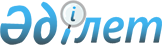 Техникалық және кәсіптік білім беру мамандықтары бойынша үлгілік оқу жоспарлары мен үлгілік білім беретін оқу бағдарламаларын бекіту туралы
					
			Күшін жойған
			
			
		
					Қазақстан Республикасы Білім және ғылым министрінің 2013 жылғы 24 сәуірдегі № 150 бұйрығы. Қазақстан Республикасының Әділет министрлігінде 2013 жылы 03 маусымда № 8489 тіркелді. Күші жойылды - Қазақстан Республикасы Білім және ғылым министрінің 2016 жылғы 31 наурыздағы № 236 бұйрығымен      Ескерту. Күші жойылды - ҚР Білім және ғылым министрінің 31.03.2016 № 236 бұйрығымен.РҚАО-ның ескертпесі! басын қараңыз

      Қазақстан Республикасы   

Білім және ғылым министрінің 

2013 жылғы 24 сәуірдегі   

      № 150 бұйрығына      

268-қосымша        

Үлгілік оқу жоспары

техникалық және кәсіптік білімБілім коды мен бейіні: 1300000 – Байланыс, телекоммуникациялар мен ақпараттық технологиялар. Электронды техника

Мамандығы: 1310000 – Көлік радиоэлектрондық жабдықтарды техникалық пайдалану (темір жол көлігінде)

Біліктілігі: 131001 3 – Жабдықты жөндеу мен пайдалану технигі

131003 3 – Техник

131004 3 – Радионавигация, радиолокация мен байланыс технигі

131005 3 – Техник-электрик

131006 3 – Электроншы-техникОқыту нысаны: күндізгі

Оқытудың нормативтік мерзімі: 3 жыл 10 ай

негізгі орта білім базасындаОқу процесінің жоспары

Ескерту: ЖБП – жалпы білім беретін пәндер; ЖГП – жалпы гуманитарлық пәндер; ӘЭП – әлеуметтік-экономикалық пәндер; ЖКП – жалпы кәсіптік пәндер; АП – арнайы пәндер; БҰАП – білім беру ұйымы анықтайтын пәндер; ӨО – өндірістік оқыту; КП – кәсіптік практика; АА – аралық аттестаттау; ҚА – қорытынды аттестаттау; КДДБ – кәсіптік даярлық деңгейін бағалау және біліктілікті беру; К – консультация; Ф – факультативтік сабақтар

* Семестр бойынша бөлу мамандықтың өзгешелігіне, аймақтық ерекшеліктеріне және т.б. байланысты өзгертіледі.

Қазақстан Республикасы    

Білім және ғылым министрінің 

2013 жылғы 24 сәуірдегі    

      № 150 бұйрығына        

269-қосымша          

ҮЛГІЛІК ОҚУ ЖОСПАРЫ

техникалық және кәсіптік білімБілім коды мен бейіні: 1300000 – Байланыс, телекоммуникациялар мен

ақпараттық технологиялар. Электронды техника

Мамандығы: 1310000 – «Көлік радиоэлектрондық жабдықтарды техникалық

пайдалану» (темір жол көлігінде)

Біліктілігі: 1310013 – Жабдықты жөндеу мен пайдалану технигі

      1310033 – Техник

      1310043 – Радионавигация, радиолокация мен байланыс

      технигі

      1310053 – Техник-электрик

      1310063 – Электроншы-техникОқыту нысаны: күндізгі

Оқытудың нормативтік мерзімі: 2 жыл 10 ай

жалпы орта білім базасындаОқу процесінің жоспары

Ескерту: ЖБП – жалпы білім беретін пәндер; ЖГП – жалпы гуманитарлық пәндер; ӘЭП – әлеуметтік-экономикалық пәндер; ЖКП – жалпы кәсіптік пәндер;АП – арнайы пәндер; БҰАП – білім беру ұйымы анықтайтын пәндер; ӨО – өндірістік оқыту; КП – кәсіптік практика; АА – аралық аттестаттау; ҚА – қорытынды аттестаттау; КДДБ – кәсіптік даярлық деңгейін бағалау және біліктілікті беру; К – консультация; Ф – факультативтік сабақтар

* Семестр бойынша бөлу мамандықтың өзгешелігіне, аймақтық ерекшеліктеріне және т.б. байланысты өзгертіледі.

Қазақстан Республикасы    

Білім және ғылым министрінің 

2013 жылғы 24 сәуірдегі    

№ 150 бұйрығына        

270-қосымша          

ҮЛГІЛІК ОҚУ ЖОСПАРЫ

техникалық және кәсіптік білімБілім коды мен бейіні: 1300000 – Байланыс, телекоммуникациялар мен ақпараттық технологиялар. Электронды техника

Мамандығы: 1310000 – «Көлік радиоэлектрондық жабдықтарды техникалық пайдалану» (темір жол көлігінде)

Біліктілігі: 1310023 – Электромеханик,

1310073 – Байланыс жөніндегі техникОқыту нысаны: күндізгі

Оқытудың нормативтік мерзімі: 3 жыл 10 ай

негізгі орта білім базасындаОқу процесінің жоспары

Ескерту: ЖБП – жалпы білім беретін пәндер; ЖГП – жалпы гуманитарлық пәндер; ӘЭП – әлеуметтік-экономикалық пәндер; ЖКП – жалпы кәсіптік пәндер;АП – арнайы пәндер; БҰАП – білім беру ұйымы анықтайтын пәндер; ӨО – өндірістік оқыту; КП – кәсіптік практика; АА – аралық аттестаттау; ҚА – қорытынды аттестаттау; КДДБ – кәсіптік даярлық деңгейін бағалау және біліктілікті беру; К – консультация; Ф – факультативтік сабақтар

* Семестр бойынша бөлу мамандықтың өзгешелігіне, аймақтық ерекшеліктеріне және т.б. байланысты өзгертіледі.

Қазақстан Республикасы     

Білім және ғылым министрінің 

2013 жылғы 24 сәуірдегі    

      № 150 бұйрығына        

271-қосымша         

Үлгілік оқу жоспары

техникалық және кәсіптік білімБілім коды мен бейіні: 1300000 – Байланыс, телекоммуникациялар мен ақпараттық технологиялар. Электронды техника

Мамандығы: 1310000 – «Көлік радиоэлектрондық жабдықтарды техникалық пайдалану» (темір жол көлігінде)

Біліктілігі: 1310023 – Электромеханик

             1310073 – Байланыс жөніндегі техникОқыту нысаны: күндізгі

Оқытудың нормативтік мерзімі: 2 жыл 10 ай

жалпы орта білім базасындаОқу процесінің жоспары

Ескерту: ЖБП – жалпы білім беретін пәндер; ЖГП – жалпы гуманитарлық пәндер; ӘЭП – әлеуметтік-экономикалық пәндер; ЖКП – жалпы кәсіптік пәндер; АП – арнайы пәндер; БҰАП – білім беру ұйымы анықтайтын пәндер; ӨО – өндірістік оқыту; КП – кәсіптік практика; АА – аралық аттестаттау; ҚА – қорытынды аттестаттау; КДДБ – кәсіптік даярлық деңгейін бағалау және біліктілікті беру; К – консультация; Ф – факультативтік сабақтар

* Семестр бойынша бөлу мамандықтың өзгешелігіне, аймақтық ерекшеліктеріне және т.б. байланысты өзгертіледі.

Қазақстан Республикасы    

Білім және ғылым министрінің 

2013 жылғы 24 сәуірдегі   

      № 150 бұйрығына       

272-қосымша         

ҮЛГІЛІК ОҚУ ЖОСПАРЫ

техникалық және кәсіптік білімБілім коды мен бейіні: 1300000 – Байланыс, телекоммуникация және

ақпараттық технология. Электронды техника

Мамандығы: 1310000 – Көлік радио электрондық

жабдықты техникалық пайдалану (автомобиль көлігінде)

Біліктілігі: 1310063 – Электроншы-техникОқу нысаны: күндізгі

Нормативтік оқу мерзімі: 3 жыл 10 ай

негізгі орта білім базасындаОқу процесінің жоспары

Ескерту: ЖБП – жалпы білім беретін пәндер; ЖГП – жалпы гуманитарлық пәндер; ӘЭП – әлеуметтік-экономикалық пәндер; ЖКП – жалпы кәсіптік пәндер;АП – арнайы пәндер; БҰАП – білім беру ұйымы анықтайтын пәндер; ӨО – өндірістік оқыту; КП – кәсіптік практика; АА – аралық аттестаттау; ҚА – қорытынды аттестаттау; КДДБ – кәсіптік даярлық деңгейін бағалау және біліктілікті беру; К – консультация; Ф – факультативтік сабақтар

* Семестр бойынша бөлу мамандықтың өзгешелігіне, аймақтық ерекшеліктеріне және т.б. байланысты өзгертіледі.

Қазақстан Республикасы   

Білім және ғылым министрінің

2013 жылғы 24 сәуірдегі  

№ 150 бұйрығына      

273-қосымша        

Үлгілік оқу жоспары

техникалық және кәсіптік білімБілім коды мен бейіні: 1300000 – Байланыс, телекоммуникация және

ақпараттық технологиялар. Электронды техника

Мамандығы: 1310000 – Көліктік радио электрондық жабдықты

техникалық пайдалану (автомобиль көлігінде)

Біліктілігі: 1310063 – Электроншы-техникОқу нысаны: күндізгі

Нормативтік оқу мерзімі: 2 жыл 10 ай

жалпы орта білім базасындаОқу процесінің жоспары

Ескерту: ЖБП – жалпы білім беретін пәндер; ЖГП – жалпы гуманитарлық пәндер; ӘЭП – әлеуметтік-экономикалық пәндер; ЖКП – жалпы кәсіптік пәндер;АП – арнайы пәндер; БҰАП – білім беру ұйымы анықтайтын пәндер; ӨО – өндірістік оқыту; КП – кәсіптік практика; АА – аралық аттестаттау; ҚА – қорытынды аттестаттау; КДДБ – кәсіптік даярлық деңгейін бағалау және біліктілікті беру; К – консультация; Ф – факультативтік сабақтар

* Семестр бойынша бөлу мамандықтың өзгешелігіне, аймақтық ерекшеліктеріне және т.б. байланысты өзгертіледі.

Қазақстан Республикасы    

Білім және ғылым министрінің 

2013 жылғы 24 сәуірдегі   

      № 150 бұйрығына       

274-қосымша        

Үлгілік оқу жоспары

техникалық және кәсіптік білімБілім коды мен бейіні:: 1300000 – Байланыс, Электрондық техниканың

телекоммуникация және ақпараттық технологиясы. Электрондық техника

Мамандығы: 1310000 – Көліктегі радиоэлектрондық құрал-жабдықтарды техникалық пайдалану (авиация)

Біліктілігі: 1310013 – Құрал-жабдықтарды жөндеу және пайдалану бойынша техникОқыту нысаны: күндізгі

Оқытудың нормативті мерзімі: 3 жыл 10 ай

негізгі орта білім базасындаОқу процесінің жоспары

Ескерту: ЖБП – жалпы білім беретін пәндер; ЖГП – жалпы гуманитарлық пәндер; ӘЭП – әлеуметтік-экономикалық пәндер; ЖКП – жалпы кәсіптік пәндер;АП – арнайы пәндер; БҰАП – білім беру ұйымы анықтайтын пәндер; ӨО – өндірістік оқыту; КП – кәсіптік практика; АА – аралық аттестаттау; ҚА – қорытынды аттестаттау; КДДБ – кәсіптік даярлық деңгейін бағалау және біліктілікті беру; К – консультация; Ф – факультативтік сабақтар

* Семестр бойынша бөлу мамандықтың өзгешелігіне, аймақтық ерекшеліктеріне және т.б. байланысты өзгертіледі.

Қазақстан Республикасы    

Білім және ғылым министрінің 

2013 жылғы 24 сәуірдегі    

      № 150 бұйрығына       

275-қосымша         

Үлгілік оқу жоспары

техникалық және кәсіптік білімБілім коды мен бейіні: 1300000 – Байланыс, Электрондық техниканың

телекоммуникация және ақпараттық технологиясы.

Мамандығы: 1310000 – Көліктегі радиоэлектрондық құрал-жабдықтарды

техникалық пайдалану (авиация)

Біліктілігі: 1310023 – Электрик-механик (ұшу қамтамасыз ету жүйлелерінің жарық техникасы жабдықтарына қызмет көрсету бойынша)Оқыту нысаны: күндізгі

Оқытудың нормативті мерзімі: 3 жыл 10 ай

негізгі орта білім базасындаОқу процесінің жоспары

Ескерту: ЖБП – жалпы білім беретін пәндер; ЖГП – жалпы гуманитарлық пәндер; ӘЭП – әлеуметтік-экономикалық пәндер; ЖКП – жалпы кәсіптік пәндер;АП – арнайы пәндер; БҰАП – білім беру ұйымы анықтайтын пәндер; ӨО – өндірістік оқыту; КП – кәсіптік практика; АА – аралық аттестаттау; ҚА – қорытынды аттестаттау; КДДБ – кәсіптік даярлық деңгейін бағалау және біліктілікті беру; К – консультация; Ф – факультативтік сабақтар

* Семестр бойынша бөлу мамандықтың өзгешелігіне, аймақтық ерекшеліктеріне және т.б. байланысты өзгертіледі.

Қазақстан Республикасы    

Білім және ғылым министрінің 

2013 жылғы 24 сәуірдегі   

      № 150 бұйрығына        

      276-қосымша         

Үлгілік оқу жоспары

техникалық және кәсіптік білімБілім коды мен бейіні: 1300000 – Байланыс, Электрондық техниканың

телекоммуникация және ақпараттық технологиясы

Мамандығы: 1310000 – Көліктегі радиоэлектрондық құрал-жабдықтарды техникалық пайдалану (авиация)

Біліктілігі: 1310033 –ТехникОқыту нысаны: күндізгі

Оқытудың нормативті мерзімі: 3 жыл 10 ай

негізгі орта білім базасындаОқу процесінің жоспары

Ескерту: ЖБП – жалпы білім беретін пәндер; ЖГП – жалпы гуманитарлық пәндер; ӘЭП – әлеуметтік-экономикалық пәндер; ЖКП – жалпы кәсіптік пәндер; АП – арнайы пәндер; БҰАП – білім беру ұйымы анықтайтын пәндер; ӨО – өндірістік оқыту; КП – кәсіптік практика; АА – аралық аттестаттау; ҚА – қорытынды аттестаттау; КДДБ – кәсіптік даярлық деңгейін бағалау және біліктілікті беру; К – консультация; Ф – факультативтік сабақтар

* Семестр бойынша бөлу мамандықтың өзгешелігіне, аймақтық ерекшеліктеріне және т.б. байланысты өзгертіледі.

Қазақстан Республикасы    

Білім және ғылым министрінің 

2013 жылғы 24 сәуірдегі    

      № 150 бұйрығына       

      277-қосымша        

Үлгілік оқу жоспары

техникалық және кәсіптік білімБілім коды мен бейіні: 1300000 – Байланыс, Электрондық техниканың

телекоммуникация және ақпараттық технологиясы

Мамандығы: 1310000 – Көліктегі радиоэлектрондық құрал-жабдықтарды

техникалық пайдалану (авиация)

Біліктілігі: 1310043 – Байланыс және радиолокация, радионавигация бойынша техникОқыту нысаны: күндізгі

Оқытудың нормативті мерзімі: 3 жыл 10 ай

негізгі орта білім базасындаОқу процесінің жоспары

Ескерту: ЖБП – жалпы білім беретін пәндер; ЖГП – жалпы гуманитарлық пәндер; ӘЭП – әлеуметтік-экономикалық пәндер; ЖКП – жалпы кәсіптік пәндер;АП – арнайы пәндер; БҰАП – білім беру ұйымы анықтайтын пәндер; ӨО – өндірістік оқыту; КП – кәсіптік практика; АА – аралық аттестаттау; ҚА – қорытынды аттестаттау; КДДБ – кәсіптік даярлық деңгейін бағалау және біліктілікті беру; К – консультация; Ф – факультативтік сабақтар

* Семестр бойынша бөлу мамандықтың өзгешелігіне, аймақтық ерекшеліктеріне және т.б. байланысты өзгертіледі.

Қазақстан Республикасы    

Білім және ғылым министрінің 

2013 жылғы 24 сәуірдегі    

      № 150 бұйрығына        

      278-қосымша         

Үлгілік оқу жоспары

техникалық және кәсіптік білімБілім коды мен бейіні: 1300000 – Байланыс, Электрондық техниканың

телекоммуникация және ақпараттық технологиясы.

Мамандығы: 1310000 – Көліктегі радиоэлектрондық құрал-жабдықтарды

техникалық пайдалану (авиация).

Біліктілігі: 1310053 –Техник-электрикОқыту нысаны: күндізгі

Оқытудың нормативті мерзімі: 3 жыл 10 ай

негізгі орта білім базасындаОқу процесінің жоспары

Ескерту: ЖБП – жалпы білім беретін пәндер; ЖГП – жалпы гуманитарлық пәндер; ӘЭП – әлеуметтік-экономикалық пәндер; ЖКП – жалпы кәсіптік пәндер;АП – арнайы пәндер; БҰАП – білім беру ұйымы анықтайтын пәндер; ӨО – өндірістік оқыту; КП – кәсіптік практика; АА – аралық аттестаттау; ҚА – қорытынды аттестаттау; КДДБ – кәсіптік даярлық деңгейін бағалау және біліктілікті беру; К – консультация; Ф – факультативтік сабақтар

* Семестр бойынша бөлу мамандықтың өзгешелігіне, аймақтық ерекшеліктеріне және т.б. байланысты өзгертіледі.

Қазақстан Республикасы    

Білім және ғылым министрінің 

2013 жылғы 24 сәуірдегі   

      № 150 бұйрығына       

      279-қосымша          

ҮЛГІЛІК ОҚУ ЖОСПАРЫ

техникалық және кәсіптік білімБілім коды мен бейіні: 1300000 – Байланыс, Электрондық техниканың

телекоммуникация және ақпараттық технологиясы

Мамандығы: 1310000 – Көліктік радио электрондық жабдықты техникалық

пайдалану (авиация)

Біліктілігі: 1310063 – Электроншы-техникОқыту нысаны: күндізгі

Оқытудың нормативті мерзімі: 3 жыл 10 ай

негізгі орта білім базасындаОқу процесінің жоспары

Ескерту: ЖБП – жалпы білім беретін пәндер; ЖГП – жалпы гуманитарлық пәндер; ӘЭП – әлеуметтік-экономикалық пәндер; ЖКП – жалпы кәсіптік пәндер;АП – арнайы пәндер; БҰАП – білім беру ұйымы анықтайтын пәндер; ӨО – өндірістік оқыту; КП – кәсіптік практика; АА – аралық аттестаттау; ҚА – қорытынды аттестаттау; КДДБ – кәсіптік даярлық деңгейін бағалау және біліктілікті беру; К – консультация; Ф – факультативтік сабақтар

* Семестр бойынша бөлу мамандықтың өзгешелігіне, аймақтық ерекшеліктеріне және т.б. байланысты өзгертіледі.

Қазақстан Республикасы    

Білім және ғылым министрінің 

2013 жылғы 24 сәуірдегі    

      № 150 бұйрығына        

      280-қосымша          

Үлгілік оқу жоспары

техникалық және кәсіптік білімБілім коды мен бейіні: 1300000 – Байланыс, Электрондық техниканың

телекоммуникация және ақпараттық технологиясы

Мамандығы: 1310000 – Көліктік радио электрондық жабдықты

техникалық пайдалану (көлік түрлері бойынша).

Біліктілігі: 1310013 – Құрал-жабдықтарды жөндеу және пайдалану бойынша техникОқыту нысаны: күндізгі

Оқытудың нормативті мерзімі: 2 жыл 10 ай

жалпы орта білім базасындаОқу процесінің жоспары

Ескерту: ЖБП – жалпы білім беретін пәндер; ЖГП – жалпы гуманитарлық пәндер; ӘЭП – әлеуметтік-экономикалық пәндер; ЖКП – жалпы кәсіптік пәндер; АП – арнайы пәндер; БҰАП – білім беру ұйымы анықтайтын пәндер; ӨО – өндірістік оқыту; КП – кәсіптік практика; АА – аралық аттестаттау; ҚА – қорытынды аттестаттау; КДДБ – кәсіптік даярлық деңгейін бағалау және біліктілікті беру; К – консультация; Ф – факультативтік сабақтар

Семестр бойынша бөлу мамандықтың өзгешелігіне, аймақтық ерекшеліктеріне және т.б. байланысты өзгертіледі.

Қазақстан Республикасы    

Білім және ғылым министрінің 

2013 жылғы 24 сәуірдегі    

      № 150 бұйрығына       

      281-қосымша        

Үлгілік оқу жоспары

техникалық және кәсіптік білімБілім коды мен бейіні: 1300000 – Байланыс, Электрондық техниканың

телекоммуникация және ақпараттық технологиясы.

Мамандығы: 1310000 – Көліктік радио электрондық жабдықты техникалық

пайдалану (авиация).

Біліктілігі: 1310023 – Электрик-механик (ұшу қамтамасыз ету жүйлелерінің жарық техникасы жабдықтарына қызмет көрсету бойынша)Оқыту нысаны: күндізгі

Оқытудың нормативті мерзімі: 2 жыл 10 ай

жалпы орта білім базасындаОқу процесінің жоспары

Ескерту: ЖБП – жалпы білім беретін пәндер; ЖГП – жалпы гуманитарлық пәндер; ӘЭП – әлеуметтік-экономикалық пәндер; ЖКП – жалпы кәсіптік пәндер;АП – арнайы пәндер; БҰАП – білім беру ұйымы анықтайтын пәндер; ӨО – өндірістік оқыту; КП – кәсіптік практика; АА – аралық аттестаттау; ҚА – қорытынды аттестаттау; КДДБ – кәсіптік даярлық деңгейін бағалау және біліктілікті беру; К – консультация; Ф – факультативтік сабақтар

* Семестр бойынша бөлу мамандықтың өзгешелігіне, аймақтық ерекшеліктеріне және т.б. байланысты өзгертіледі.

Қазақстан Республикасы    

Білім және ғылым министрінің 

2013 жылғы 24 сәуірдегі    

      № 150 бұйрығына        

      282-қосымша         

Үлгілік оқу жоспары

техникалық және кәсіптік білімБілім коды мен бейіні: 1300000 – Байланыс, Электрондық техниканың

телекоммуникация және ақпараттық технологиясы.

Мамандығы: 1310000 – Көліктік радио электрондық жабдықты техникалық

пайдалану (авиация).

Біліктілігі: 1310033 –ТехникОқыту нысаны: күндізгі

Оқытудың нормативтік мерзімі: 2 жыл 10 ай

жалпы орта білім базасындаОқу процесінің жоспары

Ескерту: ЖБП – жалпы білім беретін пәндер; ЖГП – жалпы гуманитарлық пәндер; ӘЭП – әлеуметтік-экономикалық пәндер; ЖКП – жалпы кәсіптік пәндер;АП – арнайы пәндер; БҰАП – білім беру ұйымы анықтайтын пәндер;

ӨО – өндірістік оқыту; КП – кәсіптік практика; АА – аралық аттестаттау; ҚА – қорытынды аттестаттау; КДДБ – кәсіптік даярлық деңгейін бағалау және біліктілікті беру; К – консультация; Ф – факультативтік сабақтар

* Семестр бойынша бөлу мамандықтың өзгешелігіне, аймақтық ерекшеліктеріне және т.б. байланысты өзгертіледі.

Қазақстан Республикасы    

Білім және ғылым министрінің 

2013 жылғы 24 сәуірдегі    

      № 150 бұйрығына        

      283-қосымша         

Үлгілік оқу жоспары

техникалық және кәсіптік білімБілім коды мен бейіні: 1300000 – Байланыс, Электрондық техниканың

телекоммуникация және ақпараттық технологиясы.

Мамандығы: 1310000 – Көліктік радио электрондық жабдықты техникалық

пайдалану (авиация)

Біліктілігі: 1310043 – Байланыс және радиолокация, радионавигация бойынша техник.Оқыту нысаны: күндізгі

Оқытудың нормативтік мерзімі: 2 жыл 10 ай

жалпы орта білім базасындаОқу процесінің жоспары

Ескерту: ЖБП – жалпы білім беретін пәндер; ЖГП – жалпы гуманитарлық пәндер; ӘЭП – әлеуметтік-экономикалық пәндер; ЖКП – жалпы кәсіптік пәндер;АП – арнайы пәндер; БҰАП – білім беру ұйымы анықтайтын пәндер; ӨО – өндірістік оқыту; КП – кәсіптік практика; АА – аралық аттестаттау; ҚА – қорытынды аттестаттау; КДДБ – кәсіптік даярлық деңгейін бағалау және біліктілікті беру; К – консультация; Ф – факультативтік сабақтар

* Семестр бойынша бөлу мамандықтың өзгешелігіне, аймақтық ерекшеліктеріне және т.б. байланысты өзгертіледі.

Қазақстан Республикасы    

Білім және ғылым министрінің 

2013 жылғы 24 сәуірдегі   

      № 150 бұйрығына        

      284-қосымша         

Үлгілік оқу жоспары

техникалық және кәсіптік білімБілім коды мен бейіні: 1300000 – Байланыс, Электрондық техниканың

телекоммуникация және ақпараттық технологиясы.

Мамандығы: 1310000 – Көліктік радио электрондық жабдықты техникалық

пайдалану (авиация).

Біліктілігі: 1310053 –Техник-электрикОқыту нысаны: күндізгі

Оқытудың нормативті мерзімі: 2 жыл 10 ай

жалпы орта білім базасындаОқу процесінің жоспары

Ескерту: ЖБП – жалпы білім беретін пәндер; ЖГП – жалпы гуманитарлық пәндер; ӘЭП – әлеуметтік-экономикалық пәндер; ЖКП – жалпы кәсіптік пәндер;АП – арнайы пәндер; БҰАП – білім беру ұйымы анықтайтын пәндер; ӨО – өндірістік оқыту; КП – кәсіптік практика; АА – аралық аттестаттау; ҚА – қорытынды аттестаттау; КДДБ – кәсіптік даярлық деңгейін бағалау және біліктілікті беру; К – консультация; Ф – факультативтік сабақтар

      * Семестр бойынша бөлу мамандықтың өзгешелігіне, аймақтық ерекшеліктеріне және т.б. байланысты өзгертіледі.

Қазақстан Республикасы     

Білім және ғылым министрінің 

2013 жылғы 24 сәуірдегі    

      № 150 бұйрығына        

      285-қосымша          

Үлгілік оқу жоспары

техникалық және кәсіптік білімБілім коды мен бейіні: 1300000 – Байланыс, Электрондық техниканың

телекоммуникация және ақпараттық технологиясы

Мамандық: 1310000 – Көліктік радио электрондық жабдықты техникалық

пайдалану (авиация)

Біліктілігі: 1310063 – Электроншы-техникОқыту нысаны: күндізгі

Оқытудың нормативті мерзімі: 2 жыл 10 ай

жалпы орта білім базасындаОқу процесінің жоспары

Ескерту: ЖБП – жалпы білім беретін пәндер; ЖГП – жалпы гуманитарлық пәндер; ӘЭП – әлеуметтік-экономикалық пәндер; ЖКП – жалпы кәсіптік пәндер;АП – арнайы пәндер; БҰАП – білім беру ұйымы анықтайтын пәндер; ӨО – өндірістік оқыту; КП – кәсіптік практика; АА – аралық аттестаттау; ҚА – қорытынды аттестаттау; КДДБ – кәсіптік даярлық деңгейін бағалау және біліктілікті беру; К – консультация; Ф – факультативтік сабақтар

* Семестр бойынша бөлу мамандықтың өзгешелігіне, аймақтық ерекшеліктеріне және т.б. байланысты өзгертіледі.

Қазақстан Республикасы     

Білім және ғылым министрінің 

2013 жылғы 24 сәуірдегі    

      № 150 бұйрығына       

      286-қосымша        

«1310000 – Көліктегі радиоэлектрондық құрал-жабдықтарды техникалық

пайдалану» мамандығы бойынша техникалық және кәсіптік білім берудің

үлгілік білім беретін оқу бағдарламаларыПәндер циклы мен кәсіптік практика бойынша білім бағдарламасының мазмұны (темір жол көлігінде)Білім беру бағдарламасының цикл және кәсіптік тәжірибе бойынша

мазмұны (орта буын маманы)

Мамандық: 1310000 Көліктің радиоэлектронды жабдықтарының техникалық

эксплуатациясы (автомобиль көлігінде)4.1 Пәндер циклы мен кәсіптік практика бойынша білім бағдарламасының мазмұны (авиация)1-кесте Базалық құзыреттер2-кесте Кәсіптік құзыреттер 

Қазақстан Республикасы   

Білім және ғылым министрінің

2013 жылғы 24 сәуірдегі   

№ 150 бұйрығына 287-қосымша 

Үлгілік оқу жоспары

техникалық және кәсіптік білімБілім коды мен бейіні 1400000 Құрылыс және коммуналдық шаруашылық

Мамандығы 1402000 Жол-құрылыс машиналарын техникалық пайдалану

(түрлері бойынша)

Біліктілігі: 140201 2 – Құрылыс машиналарын реттеуші;

      140202 2 – Бульдозер машинисі;

      140203 2 – Скрепер машинисі;

      140204 2 – Тегіс жаншығыштары бар өздігінен

      жүретін илем машинисі;

      140205 2 – Пневматикалық шиналы жартылай 

      тіркеме және өздігімен жүретін илем машинисі;

      140206 2 – Тығыздаушы және тегістеуші

      тығыздаушы машина машинисі;

      140207 2 – Іштен жанатын қозғалтқышы бар

      жылжымалы сығымдағыш машинисі;

      140208 2 – Құбыр төсегіш машинисі;

      140209 2 – Жылжымалы құрамға қызмет көрсету

      жөніндегі қондырғы машинисі;

      140210 2 – Бір ожаулы экскаватор машинисі;

      140211 2 – Роторлық экскаватор машинисі;

      140212 2 – Тиейтін автомобиль машинисі;

      140213 2 – Автогрейдер машинисі;

      140214 2 – Автомұнара және автогидрокөтергіш

      машинисі;

      140215 2 – Автосығымдағыш машинисі;

      140216 2 – Автомобиль кранының машинисі;

      140217 2 – Кран машинисі (краншы);

      140218 2 – Жол-құрылыс машиналары мен

      тракторларын жөндеуші дәнекерлеуші;

      140219 2 – Сына қағатын қондырғысының

      машинисі;Оқу нысаны: күндізгі

Оқытудың нормативтік мерзімі: 2 жыл 10 ай

негізгі орта білім базасындаОқу процесінің жоспары

Ескерту: ЖБП – жалпы білім беретін пәндер; ЖГП – жалпы гуманитарлық пәндер; ӘЭП – әлеуметтік-экономикалық пәндер; ЖКП – жалпы кәсіптік пәндер; АП – арнайы пәндер; БҰАП – білім беру ұйымы анықтайтын пәндер; ӨО – өндірістік оқыту; КП – кәсіптік практика; АА – аралық аттестаттау; ҚА – қорытынды аттестаттау; КДДБ - кәсіптік даярлық деңгейін бағалау және біліктілік беру; К – консультациялар; Ф – факультативтік сабақтар.

*Семестр бойынша бөлу мамандықтың өзгешелігіне, аймақтық ерекшеліктеріне және тағы басқаларға байланысты өзгертіледі

Қазақстан Республикасы   

Білім және ғылым министрінің

2013 жылғы 24 сәуірдегі  

№ 150 бұйрығына 288-қосымша

Үлгілік оқу жоспары

техникалық және кәсіптік білімБілім беру коды мен бейіні 1400000 Құрылыс және коммуналдық

шаруашылық

Мамандығы 1402000 Жол-құрылыс машиналарын техникалық пайдалану (түрлері бойынша)

Біліктілігі: 140201 2 – Құрылыс машиналарын реттеуші;Оқыту нысаны: күндізгі

Оқытудың нормативтік мерзімі: 1 жыл 10 ай

жалпы орта білім базасындаОқу процесінің жоспары

Ескерту: ЖБП – жалпы білім беретін пәндер; ЖГП – жалпы гуманитарлық пәндер; ӘЭП – әлеуметтік-экономикалық пәндер; ЖКП – жалпы кәсіптік пәндер; АП – арнайы пәндер; БҰАП – білім беру ұйымы анықтайтын пәндер; ӨО – өндірістік оқыту; КП – кәсіптік практика; АА – аралық аттестаттау; ҚА – қорытынды аттестаттау; КДДБ - кәсіптік даярлық деңгейін бағалау және біліктілік беру; К – консультациялар; Ф – факультативтік сабақтар.

*Семестр бойынша бөлу мамандықтың өзгешелігіне, аймақтық ерекшеліктеріне және тағы басқаларға байланысты өзгертіледі

Қазақстан Республикасы  

Білім және ғылым министрінің

2013 жылғы 24 сәуірдегі 

№ 150 бұйрығына 289-қосымша

Үлгілік оқу жоспары

техникалық және кәсіптік білімБілім беру коды мен бейіні 1400000 Құрылыс және коммуналдық шаруашылық

Мамандығы 1402000 Жол-құрылыс машиналарын техникалық пайдалану (түрлері бойынша)

Біліктілігі: 140202 2 – Бульдозер машинисі;

      140203 2 – Скрепер машинисі;

      140204 2 – Тегіс жаншығыштары бар өздігінен жүретін илем машинисі;

      140205 2 – Пневматикалық шиналы жартылай тіркеме және

      өздігінен жүретін илем машинисі;

      140206 2 – Тығыздаушы және тегістеуші тығыздаушы машина машинисі;

      140207 2 – Іштен жанатын қозғалтқышы бар жылжымалы

      сығымдағыш машинисі;

      140208 2 – Құбыр төсегіш машинисі;

      140209 2 – Жылжымалы құрамға қызмет көрсету жөніндегі қондырғысының машинисі;

      140210 2 – Бір ожаулы экскаватор машинисі;

      140211 2 – Роторлық экскаватор машинисі;

      140212 2 – Тиейтін автомобиль машинисі;

      140213 2 – Автогрейдер машинисі;

      140214 2 – Автомұнара және автогидрокөтергіш машинисі

      140215 2 – Автосығымдағыш машинисі;

      140216 2 – Автомобиль кранының машинисі;

      140217 2 – Кран машинисі (краншы);

      140218 2 – Жол-құрылыс машиналары мен тракторларын

      жөндеуші дәнекерлеуші;

      140219 2 – Сына қағатын қондырғы машинисі;Оқу нысаны: күндізгі

Оқытудың нормативтік мерзімі 10 ай

жалпы орта білім базасындаОқу процесінің жоспары

Ескерту: ЖБП – жалпы білім беретін пәндер; ЖГП – жалпы гуманитарлық пәндер; ӘЭП – әлеуметтік-экономикалық пәндер; ЖКП – жалпы кәсіптік пәндер; АП – арнайы пәндер; БҰАП – білім беру ұйымы анықтайтын пәндер; ӨО – өндірістік оқыту; КП – кәсіптік практика; АА – аралық аттестаттау; ҚА – қорытынды аттестаттау; КДДБ - кәсіптік даярлық деңгейін бағалау және біліктілік беру; К – консультациялар; Ф – факультативтік сабақтар.

*Семестр бойынша бөлу мамандықтың өзгешелігіне, аймақтық ерекшеліктеріне және тағы басқаларға байланысты өзгертіледі

Қазақстан Республикасы   

Білім және ғылым министрінің

2013 жылғы 24 сәуірдегі   

№ 150 бұйрығына 290-қосымша 

Үлгілік оқу жоспары

техникалық және кәсіптік білімБілім беру коды мен бейіні 1400000 Құрылыс және коммуналдық шаруашылық

Мамандығы 1402000 Жол-құрылыс машиналарын техникалық пайдалану (түрлері бойынша)

Біліктілігі: 1402013 Техник-механикОқу нысаны: күндізгі

Оқытудың нормативтік мерзімі 3 жыл 10 ай

негізгі орта білім базасында3.4.1 Оқу процесінің жоспары

Ескерту: ЖБП – жалпы білім беретін пәндер; ЖГП – жалпы гуманитарлық пәндер; ӘЭП – әлеуметтік-экономикалық пәндер; ЖКП – жалпы кәсіптік пәндер; АП – арнайы пәндер; БҰАП – білім беру ұйымы анықтайтын пәндер; ӨО – өндірістік оқыту; КП – кәсіптік практика; АА – аралық аттестаттау; ҚА – қорытынды аттестаттау; КДДБ - кәсіптік даярлық деңгейін бағалау және біліктілік беру; К – консультациялар; Ф – факультативтік сабақтар.

*Семестр бойынша бөлу мамандықтың өзгешелігіне, аймақтық ерекшеліктеріне және тағы басқаларға байланысты өзгертіледі

Қазақстан Республикасы    

Білім және ғылым министрінің 

2013 жылғы 24 сәуірдегі   

№ 150 бұйрығына 291-қосымша 

Үлгілік оқу жоспары

техникалық және кәсіптік білімБілім беру коды мен бейіні 1400000 Құрылыс және коммуналдық шаруашылық

Мамандығы 1402000 Жол-құрылыс машиналарын техникалық пайдалану (түрлері бойынша)

Біліктілігі: 1402013 Техник-механикОқу нысаны: күндізгі

Оқытудың нормативтік мерзімі 2 жыл 10 ай

жалпы орта білім базасындаОқу процесінің жоспары

Ескерту: ЖБП – жалпы білім беретін пәндер; ЖГП – жалпы гуманитарлық пәндер; ӘЭП – әлеуметтік-экономикалық пәндер; ЖКП – жалпы кәсіптік пәндер; АП – арнайы пәндер; БҰАП – білім беру ұйымы анықтайтын пәндер; ӨО – өндірістік оқыту; КП – кәсіптік практика; АА – аралық аттестаттау; ҚА – қорытынды аттестаттау; КДДБ - кәсіптік даярлық деңгейін бағалау және біліктілік беру; К – консультациялар; Ф – факультативтік сабақтар.

*Семестр бойынша бөлу мамандықтың өзгешелігіне, аймақтық ерекшеліктеріне және тағы басқаларға байланысты өзгертіледі

Қазақстан Республикасы   

Білім және ғылым министрінің

2013 жылғы 24 сәуірдегі  

№ 150 бұйрығына 292-қосымша 

1402000 Жол-құрылыс машиналарын техникалық пайдалану (түрлері бойынша) мамандығы бойынша техникалық және кәсіптік білім берудің үлгілік білім беретін оқу бағдарламаларыПәндер циклы мен кәсіптік практика бойынша білім беру бағдарламасының мазмұны (жоғары деңгей)кестенің жалғасыЕскерту: 1 кесте Базалық құзыреттер2 кесте Кәсіби құзыреттері

Қазақстан Республикасы   

Білім және ғылым министрінің

2013 жылғы 24 сәуірдегі  

№ 150 бұйрығына 293-қосымша

Үлгілік оқу жоспары

техникалық және кәсіптік білімБілім коды мен бейіні: 1400000 Құрылыс және коммуналдық шаруашылық

Мамандығы:    1408000 Қала қатынас жолдарын салу және пайдалану

Біліктілігі:  140801 3 Құрылысшы-техникОқу нысаны: күндізгі

Оқытудың нормативтік мерзімі 3 жыл 10 ай

негізгі орта білім базасындаОқу процесінің жоспарыЕскерту: ЖБП – Жалпы білімдердер беретін пәндер; ЖГП – Жалпы гуманитарлық пәндер; ӘЭП - Әлеуметтік-экономикалық пәндер; ЖКП – Жалпы кәсіптік пәндер; АП – арнайы пәндер; БҰАП – білім беру ұйымдары анықтайтын пәндер; ӨО – өндірістік оқыту; КП – кәсіптік практика; АА – аралық аттестаттау; ҚА – қорытынды аттестаттау; КДДБ – кәсіптік даярлық деңгейін бағалау және біліктілік беру; К – консультация; Ф – факультативтік сабақтар.

*Семестр бойынша бөлу оқыту формасына, мамандықтың өзгешелігіне, аймақтық ерекшеліктеріне және тағы басқаларға байланысты өзгертіледі.

Қазақстан Республикасы   

Білім және ғылым министрінің

2013 жылғы 24 сәуірдегі  

№ 150 бұйрығына 294-қосымша

Үлгілік оқу жоспары

техникалық және кәсіптік білімБілім коды мен бейіні: 1400000 - құрылыс және коммуналдық шаруашылық Мамандығы: 1408000 - Қала қатынас жолдарын салу және пайдалану

Біліктілігі: 140801 3 - Құрылысшы-техникОқу нысаны: күндізгі

Оқытудың нормативтік мерзімі: 2 жыл 10 ай

жалпы орта білім базасындаОқу процесінің жоспарыЕскерту: ЖБП – Жалпы білімдердер беретін пәндер; ЖГП – Жалпы гуманитарлық пәндер; ӘЭП - Әлеуметтік-экономикалық пәндер; ЖКП – Жалпы кәсіптік пәндер; АП – арнайы пәндер; БҰАП – білімдердер беру ұйымдары анықтайтын пәндер; ӨО – өндірістік оқыту; КП – кәсіптік практика; АА – аралық аттестаттау; ҚА – қорытынды аттестаттау; КДДБ – кәсіптік даярлық деңгейін бағалау және біліктілік беру; К – консультация; Ф – факультативтік сабақтар.

*Семестр бойынша бөлу оқыту формасына, мамандықтың өзгешелігіне, аймақтық ерекшеліктеріне және тағы басқаларға байланысты өзгертіледі.

Қазақстан Республикасы   

Білім және ғылым министрінің

2013 жылғы 24 сәуірдегі  

№ 150 бұйрығына 295-қосымша 

«1408000 - Қала қатынас жолдарын салу және пайдалану» мамандығы

бойынша техникалық және кәсіптік білім берудің үлгілік білім беретін

оқу бағдарламаларыПән циклдары мен кәсіптік практика бойынша білім беру бағдарламасының мазмұны (орта буынды маман)Ескерту: 1-ші кесте базалық құзыреттер Ескерту: 2-кесте. кәсіптік құзыреттер

Қазақстан Республикасы   

Білім және ғылым министрінің

2013 жылғы 24 сәуірдегі  

№ 150 бұйрығына 296-қосымша

Үлгілік оқу жоспары

техникалық және кәсіптік білімБілім коды мен бейіні: 1400000- Құрылыс және коммуналдық шаруашылық

Мамандығы:    1418000 – Сәулет өнері

Біліктілігі:  141801 3 – Сызушы;

              141802 3 – Техник-жобалаушыОқыту нысаны: күндізгі

Оқытудың нормативтік мерзімі: 3 жыл 10 ай

негізгі орта білім базасындаОқу процесінің жоспарыЕскерту: ЖБП – жалпы білім беретін пәндер; ЖГП – жалпыгуманитарлық пәндер; ӘЭП – әлеуметтік-экономикалық пәндер; ЖКП – жалпыкәсіптік пәндер; АП – арнайы пәндер; БҰАП – білім беру ұйымы анықтайтын пәндер; ӨО – өндірістік оқыту; КП – кәсіптік практика; АА – аралық аттестаттау; ҚА – қорытынды аттестаттау; КДДБ – кәсіптік даярлық деңгейін бағалау және біліктілікті беру; К – консультация; Ф – факультативтік сабақтар

*Семестр бойынша бөлу мамандықтың өзгешелігіне, аймақтық ерекшеліктеріне және тағы басқа байланысты өзгертіледі.

Қазақстан Республикасы   

Білім және ғылым министрінің

2013 жылғы 24 сәуірдегі  

№ 150 бұйрығына 297-қосымша

Үлгілік оқу жоспары

техникалық және кәсіптік білімБілім коды мен бейіні: 1400000 – Құрылыс және коммуналдық шаруашылық

Мамандығы: 1418000 – Сәулет өнері

Біліктілігі: 141801 3 – Сызушы;

             141802 3 – Техник–жобалаушы Оқыту нысаны: күндізгіОқыту нысаны:күндізгі

Оқытудың нормативтік мерзімі: 2 жыл 10 ай

жалпы орта білім базасындаОқу процесінің жоспарыЕскерту: ЖБП – жалпы білім беретін пәндер; ЖГП – жалпыгуманитарлық пәндер; ӘЭП – әлеуметтік-экономикалық пәндер; ЖКП – жалпыкәсіптік пәндер; АП – арнайы пәндер; БҰАП – білім беру ұйымы анықтайтын пәндер; ӨО – өндірістік оқыту; КП – кәсіптік практика; АА – аралық аттестаттау; ҚА – қорытынды аттестаттау; КДДБ – кәсіптік даярлық деңгейін бағалау және біліктілікті беру; К – консультация; Ф – факультативтік сабақтар

*Семестр бойынша бөлу мамандықтың өзгешелігіне, аймақтық ерекшеліктеріне және тағы басқа байланысты өзгертіледі.

Қазақстан Республикасы  

Білім және ғылым министрінің

2013 жылғы 24 сәуірдегі   

№ 150 бұйрығына 298-қосымша 

1418000 – Сәулет өнері мамандығы бойынша техникалық және кәсіптік білім берудің үлгілік білім беретін оқу бағдарламаларыПәндер циклдері және кәсіптік практика бойынша білім беру бағдарламасының мазмұныЕскерту

1-кесте Базалық құзыреттер2-кесте Кәсіптік құзыреттер

Қазақстан Республикасы  

Білім және ғылым министрінің

2013 жылғы 24 сәуірдегі  

№ 150 бұйрығына 299-қосымша

Үлгілік оқу жоспары

техникалық және кәсіптік білімБілім коды және бейіні: 1500000 - Ауыл шаруашылығы, ветеринария және

экология

Мамандығы: 1501000 – Ауыл шаруашылығы техникасына техникалық қызмет

көрсету және жөндеу

Біліктілігі: 150101 2 – Ауыл шаруашылық өндірісіндегі

тракторшы-машинисі

             150102 2 – Машина механизмдерін жөндеу және пайдалану

мастеріОқыту нысаны: күндізгі

Оқытудың нормативтік мерзімі: 10 ай

жалпы орта білім базасындаОқу процесінің жоспарыЕскерту:ЖБП – Жалпы білім беретін пәндер; ЖГП – Жалпы гуманитарлық пәндер; ӘЭП - Әлеуметтік-экономикалық пәндер; ЖКП – Жалпы кәсіптік пәндер; АП – арнайы пәндер; БҰАП – білім беру ұйымдары анықтайтын пәндер; ӨО – өндірістік оқыту; КП – кәсіптік практика; АА – аралық аттестаттау; ҚА – қорытынды аттестаттау; КДДБ – кәсіптік даярлық деңгейін бағалау және біліктілік беру; К – консультация; Ф – факультативтік сабақтар.

*Семестр бойынша бөлу оқыту формасына, мамандықтың өзгешелігіне, аймақтық ерекшеліктеріне және тағы басқаларға байланысты өзгертіледі

Қазақстан Республикасы   

Білім және ғылым министрінің

2013 жылғы 24 сәуірдегі  

№ 150 бұйрығына 300-қосымша

Үлгілік оқу жоспары

техникалық және кәсіптік білімБілім коды және бейіні: 1500000 - Ауыл шаруашылығы, ветеринария және

экология

Мамандығы: 1501000 – Ауыл шаруашылығы техникасына техникалық қызмет

көрсету және жөндеу

Біліктілігі: 150101 2 – Ауыл шаруашылық өндірісіндегі

тракторшы-машинисі

             150102 2 – Машина механизмдерін жөндеу және пайдалану мастеріОқыту нысаны: күндізгі

Оқытудың нормативтік мерзімі: 2 жыл 10 ай

негізгі орта білім базасындаОқу процесінің жоспарыЕскерту: ЖБП – Жалпы білімдер беретін пәндер; ЖГП – Жалпы гуманитарлық пәндер; ӘЭП - Әлеуметтік-экономикалық пәндер; ЖКП – Жалпы кәсіптік пәндер; АП – арнайы пәндер; БҰАП – білім беру ұйымдары анықтайтын пәндер; ӨО – өндірістік оқыту; КП – кәсіптік практика; АА – аралық аттестаттау; ҚА – қорытынды аттестаттау; КДДБ – кәсіптік даярлық деңгейін бағалау және біліктілік беру; К – консультация; Ф – факультативтік сабақтар.

*Семестр бойынша бөлу оқыту формасына, мамандықтың өзгешелігіне, аймақтық ерекшеліктеріне және тағы басқаларға байланысты өзгертіледі.

Қазақстан Республикасы   

Білім және ғылым министрінің

2013 жылғы 24 сәуірдегі   

№ 150 бұйрығына 301-қосымша

«1501000 – Ауыл шаруашылығы техникасына техникалық қызмет көрсету және жөндеу» мамандығы бойынша техникалық және кәсіптік білімдер берудің үлгілік білімдер беретін оқу бағдарламаларыПәндер циклі және кәсіптік практика бойынша білім беру бағдарламасының мазмұны (жоғары деңгей)

150101 2 – Ауыл шаруашылық өндірісіндегі тракторшы-машинисі

150102 2 – Машина механизмдерін жөндеу және пайдалану мастеріЕскерту 1-ші кесте базалық құзыреттер2-кесте. кәсіптік құзыреттер

Қазақстан Республикасы   

Білім және ғылым министрінің

2013 жылғы 24 сәуірдегі  

№ 150 бұйрығына 302-қосымша

Үлгілік оқу жоспары

техникалық және кәсіптік білімБілім коды және бейіні: 1500000 - Ауылшаруашылығы, ветеринария және

экология

Мамандығы: 1504000 – Фермер шаруашылығы (бейіні бойынша)

Біліктілігі: 150403 2 – Жеміс-жидек өсіруші

             150404 2 – Аспазшы

             150405 2 – Сатушы

             150408 2 – Автомобиль жүргізуші

             150410 2 – Жөндеуші-дәнекерлеушіОқыту нысаны: күндізгі

Оқытудың нормативтік мерзімі: 1 жыл 10 ай

негізгі орта білім базасында жалпы орта білім алусызОқу процесінің жоспарыЕскерту: ЖБП – жалпы білім беретін пәндер; ЖГП – жалпы гуманитарлық пәндер; ӘЭП – әлеуметтік-экономикалық пәндер; ЖКП – жалпы кәсіптік пәндер; АП – арнайы пәндер; БҰАП – білім беру ұйымы анықтайтын пәндер; ӨО – өндірістік оқыту; КП – кәсіптік практика; АА – аралық аттестаттау; ҚА – қорытынды аттестаттау; КДДБ - кәсіптік даярлық деңгейін бағалау және біліктілік беру; К – консультациялар; Ф – факультативтік сабақтар.

*Семестр бойынша бөлу мамандықтың өзгешелігіне, аймақтық ерекшеліктеріне және тағы басқаларға байланысты өзгертіледі.

Қазақстан Республикасы   

Білім және ғылым министрінің

2013 жылғы 24 сәуірдегі  

№ 150 бұйрығына 303-қосымша

Үлгілік оқу жоспары

техникалық және кәсіптік білімБілім беру коды және бейіні: 1500000 - Ауыл шаруашылығы, ветеринария

және экология

Мамандығы: 1504000 – Фермер шаруашылығы (бейіндері бойынша)

Біліктілігі: 150401 2 – Бухгалтер

      150402 2 – Машинамен сиыр сауу операторы

      150403 2 – Жеміс-көкөніс өсіруші

      150404 2 – Аспазшы

      150405 2 – Сатушы

      150406 2 – Ауыл шаруашылық өндірісіндегі тракторшы-машинист

      150407 2 – Ауыл шаруашылығында машина мен тракторды реттеуші

      150408 2 – Автокөлік жүргізуші

      150409 2 – Электр жабдықтарына қызмет көрсету жөніндегі электр

монтер

      150410 2 – Жөндеуші-дәнекерлеушіОқыту нысаны: күндізгі

Оқытудың нормативтік мерзімі: 2 жыл 10 ай

негізгі орта білім базасында3.2.1 Оқу процесінің жоспарыЕскерту: ЖБП – жалпы білім беретін пәндер; ЖГП – жалпы гуманитарлық пәндер; ӘЭП – әлеуметтік-экономикалық пәндер; ЖКП – жалпы кәсіптік пәндер; АП – арнайы пәндер; БҰАП – білім беру ұйымы анықтайтын пәндер; ӨО – өндірістік оқыту; КП – кәсіптік практика; АА – аралық аттестаттау; ҚА – қорытынды аттестаттау; КДДБ - кәсіптік даярлық деңгейін бағалау және біліктілік беру; К – консультациялар; Ф – факультативтік сабақтар.

*Семестр бойынша бөлу мамандықтың өзгешелігіне, аймақтық  ерекшеліктеріне және тағы басқаларға байланысты өзгертіледі

Қазақстан Республикасы   

Білім және ғылым министрінің

2013 жылғы 24 сәуірдегі  

№ 150 бұйрығына 304-қосымша

Үлгілік оқу жоспары

техникалық және кәсіптік білімБілім коды және бейіні: 1500000- Ауыл шаруашылығы, ветеринария және

экология

Мамандығы: 1504000 – Фермер шаруашылығы (бейін бойынша)

Біліктілігі: 150401 2 – Бухгалтер

             150402 2 – Машинамен сиыр сауу операторы

             150403 2 – Жеміс-көкөніс өсіруші

             150404 2 – Аспазшы

             150405 2 – Сатушы

             150406 2 – Ауыл шаруашылық өндірісіндегі

тракторшы-машинист

             150407 2 – Ауыл шаруашылығында машина мен тракторды

реттеуші

             150408 2 – Автокөлік жүргізуші

             150409 2 – Электр жабдықтарына қызмет көрсету жөніндегі 

электр монтер

             150410 2 – Жөндеуші-дәнекерлеушіОқыту нысаны: күндізгі

Оқытудың нормативтік мерзімі: 10 ай

жалпы орта білім базасындаОқу процесінің жоспарыЕскерту: ЖБП – жалпы білім беретін пәндер; ЖГП – жалпы гуманитарлық пәндер; ӘЭП – әлеуметтік-экономикалық пәндер; ЖКП – жалпы кәсіптік пәндер; АП – арнайы пәндер; БҰАП – білім беру ұйымы анықтайтын пәндер; ӨО – өндірістік оқыту; КП – кәсіптік практика; АА – аралық аттестаттау; ҚА – қорытынды аттестаттау; КДДБ - кәсіптік даярлық деңгейін бағалау және біліктілік беру; К – консультациялар; Ф – факультативтік сабақтар.

*Семестр бойынша бөлу мамандықтың өзгешелігіне, аймақтық ерекшеліктеріне және тағы басқаларға байланысты өзгертіледі

Қазақстан Республикасы   

Білім және ғылым министрінің

2013 жылғы 24 сәуірдегі  

№ 150 бұйрығына 305-қосымша 

Үлгілік оқу жоспары

техникалық және кәсіптік білімБілім коды және бейіні: 1500000 – Ауылшаруашылығы, ветеринария және

экология

Мамандығы:   1504000 – Фермер шаруашылығы (бейіндері бойынша)

Біліктілігі: 150411 3 – ФермерОқыту нысаны: күндізгі

Оқытудың нормативтік мерзімі: 2 жыл 10 ай

негізгі орта білім базасындаОқу процесінің жоспарыЕскерту: ЖБП – жалпы білім беретін пәндер; ЖГП – жалпы гуманитарлық пәндер; ӘЭП – әлеуметтік-экономикалық пәндер; ЖКП – жалпы кәсіптік пәндер; АП – арнайы пәндер; БҰАП – білім беру ұйымы анықтайтын пәндер; ӨО – өндірістік оқыту; КП – кәсіптік практика; АА – аралық аттестаттау; ҚА – қорытынды аттестаттау; КДДБ - кәсіптік даярлық деңгейін бағалау және біліктілік беру; К – консультациялар; Ф – факультативтік сабақтар.

*Семестр бойынша бөлу мамандықтың өзгешелігіне, аймақтық ерекшеліктеріне және тағы басқаларға байланысты өзгертіледі

Қазақстан Республикасы   

Білім және ғылым министрінің

2013 жылғы 24 сәуірдегі  

№ 150 бұйрығына 306-қосымша

Үлгілік оқу жоспары

техникалық және кәсіптік білімБілім беру коды және бейіні: 1500000 – Ауылшаруашылығы, ветеринария

және экология

Мамандығы:   1504000 – Фермер шаруашылығы (бейіндері бойынша)

Біліктілігі: 150411 3 – ФермерОқыту нысаны: күндізгі

Оқытудың нормативтік мерзімі: 1 жыл 10 ай

жалпы орта білім базасындаОқу процесінің жоспарыЕскерту: ЖБП – жалпы білім беретін пәндер; ЖГП – жалпы гуманитарлық пәндер; ӘЭП – әлеуметтік-экономикалық пәндер; ЖКП – жалпы кәсіптік пәндер; АП – арнайы пәндер; БҰАП – білім беру ұйымы анықтайтын пәндер; ӨО – өндірістік оқыту; КП – кәсіптік практика; АА – аралық аттестаттау; ҚА – қорытынды аттестаттау; КДДБ - кәсіптік даярлық деңгейін бағалау және біліктілік беру; К – консультациялар; Ф – факультативтік сабақтар.

*Семестр бойынша бөлу мамандықтың өзгешелігіне, аймақтық ерекшеліктеріне және тағы басқа байланысты өзгертіледі

Қазақстан Республикасы   

Білім және ғылым министрінің

2013 жылғы 24 сәуірдегі   

№ 150 бұйрығына 307-қосымша 

1504000 – Фермер шаруашылығы (бейіндері бойынша) мамандығы бойынша техникалық және кәсіптік білім берудің үлгілік білім беретін оқу бағдарламаларыПәндер циклі және кәсіптік практика бойынша білім бағдарламасының

мазмұны (белгіленген деңгей)

Біліктілігі: 150403 2 – Жеміс-көкөніс өсіруші

             150404 2 – Аспазшы

             150405 2 – Сатушы

             150408 2 – Автомобиль жүргізуші

             150410 2 – Жөндеуші-дәнекерлеушіПәндер циклі және кәсіптік практика бойынша білім бағдарламасының мазмұны (жоғары деңгей)

Біліктілігі: 150401 2 – Бухгалтер

             150402 2 – Машинамен сауу операторы

             150403 2 – Жеміс-көкөніс өсіруші

             150404 2 – Аспазшы

             150405 2 – Сатушы

             150406 2 - Ауыл шаруашылық өндірісінің

             тракторшы-машинисі

             150407 2 - Ауыл шаруашылық машиналары мен тракторларының

             реттеушісі

             150408 2 - Автокөлік жүргізушісі

             150409 2 - Электроқондырғыларды жөндеу бойынша

             электромонтер

             150410 2 - Жөндеуші-дәнекерлеушіПәндік циклдар және кәсіптік практика бойынша білім бағдарламасының мазмұны (орта буын маманы)

Біліктілігі: 150411 3 – Фермер1 кесте Базалық құзыреттер2 кесте Кәсіптік құзыреттер

Қазақстан Республикасы   

Білім және ғылым министрінің

2013 жылғы 24 сәуірдегі  

№ 150 бұйрығына 308-қосымша

Үлгілік оқу жоспары

техникалық және кәсіптік білімБілім коды мен бейіні: 1500000-Ауыл шаруашылығы, ветеринария және экология

Мамандығы:      1505000 Балық шаруашылығы

Біліктілігі:    150504 3 Техник-балық өсірушіОқыту нысаны: күндізгі

Оқытудың нормативтік мерзімі: 3 жыл 6 ай

негізгі орта білім базасындаОқу процесінің жоспарыЕскерту: ЖБП – Жалпы білім беретін пәндер; ЖГП – Жалпы гуманитарлық пәндер; ӘЭП - Әлеуметтік-экономикалық пәндер; ЖКП – Жалпы кәсіптік пәндер; АП – арнайы пәндер; БҰАП – білім беру ұйымдары анықтайтын пәндер; ӨО – өндірістік оқыту; КП – кәсіптік практика; АА – аралық аттестаттау; ҚА – қорытынды аттестаттау; КДДБ – кәсіптік даярлық деңгейін бағалау және біліктілік беру; К – консультация; Ф – факультативтік сабақтар.

*Семестр бойынша бөлу оқыту формасына, мамандықтың өзгешелігіне, аймақтық ерекшеліктеріне және тағы басқаларға байланысты өзгертіледі

Қазақстан Республикасы   

Білім және ғылым министрінің

2013 жылғы 24 сәуірдегі  

№ 150 бұйрығына 309-қосымша 

Үлгілік оқу жоспары

техникалық және кәсіптік білімБілім коды мен бейіні: 1500000-Ауыл шаруашылығы, ветеринария және экология

Мамандығы:   1505000-Балық шаруашылығы

Біліктілігі: 150501 2-Балық өсіруші

             150502 2-БалықшыОқыту нысаны: күндізгі

Оқытудың нормативтік мерзімі: 2 жыл 10 ай

негізгі орта білім базасындаОқу процесінің жоспарыЕскерту: ЖБП – Жалпы білім беретін пәндер; ЖГП – Жалпы гуманитарлық пәндер; ӘЭП - Әлеуметтік-экономикалық пәндер; ЖКП – Жалпы кәсіптік пәндер; АП – арнайы пәндер; БҰАП – білім беру ұйымдары анықтайтын пәндер; ӨО – өндірістік оқыту; КП – кәсіптік практика; АА – аралық аттестаттау; ҚА – қорытынды аттестаттау; КДДБ – кәсіптік даярлық деңгейін бағалау және біліктілік беру; К – консультация; Ф – факультативтік сабақтар.

*Семестр бойынша бөлу оқыту формасына, мамандықтың өзгешелігіне, аймақтық ерекшеліктеріне және тағы басқаларға байланысты өзгертіледі.

Қазақстан Республикасы   

Білім және ғылым министрінің

2013 жылғы 24 сәуірдегі  

№ 150 бұйрығына 310-қосымша 

Үлгілік оқу жоспары

техникалық және кәсіптік білімБілім коды мен бейіні: 1500000-Ауыл шаруашылығы, ветеринария және экология

Мамандығы:   1505000 - Балық шаруашылығы

Біліктілігі: 150503 3 - ТехникОқыту нысаны: күндізгі

Оқытудың нормативтік мерзімі: 2 жыл 10 ай

негізгі орта білім базасындаОқу процесінің жоспарыЕскерту: ЖБП – Жалпы білім беретін пәндер; ЖГП – Жалпы гуманитарлық пәндер; ӘЭП - Әлеуметтік-экономикалық пәндер; ЖКП – Жалпы кәсіптік пәндер; АП – арнайы пәндер; БҰАП – білім беру ұйымдары анықтайтын пәндер; ӨО – өндірістік оқыту; КП – кәсіптік практика; АА – аралық аттестаттау; ҚА – қорытынды аттестаттау; КДДБ – кәсіптік даярлық деңгейін бағалау және біліктілік беру; К – консультация; Ф – факультативтік сабақтар.

*Семестр бойынша бөлу оқыту формасына, мамандықтың өзгешелігіне, аймақтық ерекшеліктеріне және тағы басқаларға байланысты өзгертіледі

Қазақстан Республикасы   

Білім және ғылым министрінің

2013 жылғы 24 сәуірдегі  

№ 150 бұйрығына 311-қосымша 

Үлгілік оқу жоспары

техникалық және кәсіптік білімБілім коды мен бейіні: 1500000-Ауыл шаруашылығы, ветеринария және экология

Мамандығы:   1505000 - Балық шаруашылығы

Біліктілігі: 150504 3 – Техник-балық өсірушіОқыту нысаны: күндізгі

Оқытудың нормативтік мерзімі: 2 жыл 6 ай

жалпы орта білім базасындаОқу процесінің жоспарыЕскерту: ЖБП – Жалпы білім беретін пәндер; ЖГП – Жалпы гуманитарлық пәндер; ӘЭП - Әлеуметтік-экономикалық пәндер; ЖКП – Жалпы кәсіптік пәндер; АП – арнайы пәндер; БҰАП – білім беру ұйымдары анықтайтын пәндер; ӨО – өндірістік оқыту; КП – кәсіптік практика; АА – аралық аттестаттау; ҚА – қорытынды аттестаттау; КДДБ – кәсіптік даярлық деңгейін бағалау және біліктілік беру; К – консультация; Ф – факультативтік сабақтар.

*Семестр бойынша бөлу оқыту формасына, мамандықтың өзгешелігіне, аймақтық ерекшеліктеріне және тағы басқаларға байланысты өзгертіледі

Қазақстан Республикасы   

Білім және ғылым министрінің

2013 жылғы 24 сәуірдегі  

№ 150 бұйрығына 312-қосымша

Үлгілік оқу жоспары

техникалық және кәсіптік білімБілім коды мен бейіні: 1500000 - Ауыл шаруашылығы, ветеринария және экология

Мамандығы: 1505000 - Балық шаруашылығы

Біліктілігі: 150503 3 - ТехникОқыту нысаны: күндізгі

Оқытудың нормативтік мерзімі: 1 жыл 10 ай

жалпы орта білім базасындаОқу процесінің жоспары*Ескерту: ЖБП – Жалпы білім беретін пәндер; ЖГП – Жалпы гуманитарлық пәндер; ӘЭП - Әлеуметтік-экономикалық пәндер; ЖКП – Жалпы кәсіптік пәндер; АП – арнайы пәндер; БҰАП – білім беру ұйымдары анықтайтын пәндер; ӨО – өндірістік оқыту; КП – кәсіптік практика; АА – аралық аттестаттау; ҚА – қорытынды аттестаттау; КДДБ – кәсіптік даярлық деңгейін бағалау және біліктілік беру; К – консультация; Ф – факультативтік сабақтар.

*Семестр бойынша бөлу оқыту формасына, мамандықтың өзгешелігіне, аймақтық ерекшеліктеріне және тағы басқаларға байланысты өзгертіледі

Қазақстан Республикасы   

Білім және ғылым министрінің

2013 жылғы 24 сәуірдегі  

№ 150 бұйрығына 313-қосымша 

Үлгілік оқу жоспары

техникалық және кәсіптік білімБілім коды мен бейіні: 1500000-Ауыл шаруашылығы, ветеринария және экология

Мамандығы:   1505000-Балық шаруашылығы

Біліктілігі: 150501 2-Балық өсіруші

             150502 2-БалықшыОқыту нысаны: күндізгі

Оқытудың нормативтік мерзімі: 1 жыл 10 ай

негізгі орта білім базасында жалпы орта білім алусызОқу процесінің жоспары*Ескерту: ЖБП – Жалпы білім беретін пәндер; ЖГП – Жалпы гуманитарлық пәндер; ӘЭП - Әлеуметтік-экономикалық пәндер; ЖКП – Жалпы кәсіптік пәндер; АП – арнайы пәндер; БҰАП – білім беру ұйымдары анықтайтын пәндер; ӨО – өндірістік оқыту; КП – кәсіптік практика; АА – аралық аттестаттау; ҚА – қорытынды аттестаттау; КДДБ – кәсіптік даярлық деңгейін бағалау және біліктілік беру; К – консультация; Ф – факультативтік сабақтар.

*Семестр бойынша бөлу оқыту формасына, мамандықтың өзгешелігіне, аймақтық ерекшеліктеріне және тағы басқаларға байланысты өзгертіледі

Қазақстан Республикасы   

Білім және ғылым министрінің

2013 жылғы 24 сәуірдегі  

№ 150 бұйрығына 314-қосымша 

Үлгілік оқу жоспары

техникалық және кәсіптік білімБілім коды мен бейіні: 1500000-Ауыл шаруашылығы, ветеринария және экология

Мамандығы:   1505000-Балық шаруашылығы

Біліктілігі: 150501 2-Балық өсіруші

             150502 2-БалықшыОқыту нысаны:: күндізгі

Оқытудың нормативтік мерзімі: 10 ай

жалпы орта білім базасындаОқу процесінің жоспарыЕскерту: ЖБП – Жалпы білім беретін пәндер; ЖГП – Жалпы гуманитарлық пәндер; ӘЭП - Әлеуметтік-экономикалық пәндер; ЖКП – Жалпы кәсіптік пәндер; АП – арнайы пәндер; БҰАП – білім беру ұйымдары анықтайтын пәндер; ӨО – өндірістік оқыту; КП – кәсіптік практика; АА – аралық аттестаттау; ҚА – қорытынды аттестаттау; КДДБ – кәсіптік даярлық деңгейін бағалау және біліктілік беру; К – консультация; Ф – факультативтік сабақтар.

*Семестр бойынша бөлу оқыту формасына, мамандықтың өзгешелігіне, аймақтық ерекшеліктеріне және тағы басқаларға байланысты өзгертіледі

Қазақстан Республикасы   

Білім және ғылым министрінің

2013 жылғы 24 сәуірдегі  

№ 150 бұйрығына 315-қосымша 

1505000-Балық шаруашылығы мамандығы бойынша техникалық және кәсіптік білім берудің үлгілік білім беретін оқу бағдарламаларыЦиклдық пәндер және кәсіптік практика бойынша жалпы білім беру бағдарламасының мазмұны (жоғары деңгей)                           1505012 «Балық өсіруші», 1505022 «Балықшы»Циклдық пәндер және кәсіптік практика бойынша жалпы білім беру бағдарламасының мазмұны (орта буын маманы)

150503 3 «Техник»1505043 «Техник-балық өсіруші»Ескерту: Кесте 1. Базалық құзыреттер2 кесте. Кәсіптік құзыреттер

Қазақстан Республикасы   

Білім және ғылым министрінің

2013 жылғы 24 сәуірдегі  

№ 150 бұйрығына 316-қосымша 

Үлгілік оқу жоспары

техникалық және кәсіптік білімБілім коды және бейіні: 1500000 - Ауылшаруашылығы, ветеринария және экология

Мамандығы:   1510000 – Ауыл шаруашылығын механикаландыру

Біліктілігі: 151001 2 – Слесарь-жөндеуші

             151002 2 – Мал шаруашылық кешеніндегі және механикаландырылған ферма операторыОқыту нысаны: күндізгі

Оқытудың нормативтік мерзімі: 10 ай

Жалпы орта білім базасындаОқу процесінің жоспарыЕскерту:ЖБП – Жалпы білім беретін пәндер; ЖГП – Жалпы гуманитарлық пәндер; ӘЭП - Әлеуметтік-экономикалық пәндер; ЖКП – Жалпы кәсіптік пәндер; АП – арнайы пәндер; БҰАП – білім беру ұйымдары анықтайтын пәндер; ӨО – өндірістік оқыту; КП – кәсіптік практика; АА – аралық аттестаттау; ҚА – қорытынды аттестаттау; КДДБ – кәсіптік даярлық деңгейін бағалау және біліктілік беру; К –  консультация; Ф –  факультативтік сабақтар.

*Семестр бойынша бөлу оқыту формасына, мамандықтың өзгешелігіне, аймақтық ерекшеліктеріне және тағы басқаларға байланысты өзгертіледі.

Қазақстан Республикасы   

Білім және ғылым министрінің

2013 жылғы 24 сәуірдегі  

№ 150 бұйрығына 317-қосымша

Үлгілік оқу жоспары

техникалық және кәсіптік білімБілім коды және бейіні: 1500000 - Ауылшаруашылығы, ветеринария және экология

Мамандығы:  1510000 – Ауыл шаруашылығын механикаландыру

Біліктілігі:151001 2 – Слесарь-жөндеуші

            151002 2 – Мал шаруашылық кешеніндегі және механикаландырылған ферма операторыОқыту нысаны: күндізгі

Оқытудың нормативтік мерзімі: 2 жыл 10 ай

Негізгі орта білім базасындаОқу процесінің жоспарыЕскерту: ЖБП – Жалпы білім беретін пәндер; ЖГП – Жалпы гуманитарлық пәндер; ӘЭП - Әлеуметтік-экономикалық пәндер; ЖКП – Жалпы кәсіптік пәндер; АП – арнайы пәндер; БҰАП – жұмыс берушілердің талаптары бойынша білім беру ұйымдары анықтайтын пәндер; ӨО – өндірістік оқыту; КП – кәсіптік практика; АА – аралық аттестаттау; ҚА – қорытынды аттестаттау; КДДБ – кәсіптік даярлық деңгейін бағалау және біліктілік беру; К – консультация; Ф – факультативтік сабақтар.

*Семестр бойынша бөлу оқыту формасына, мамандықтың өзгешелігіне, аймақтық ерекшеліктеріне және тағы басқаларға байланысты өзгертіледі.

Қазақстан Республикасы   

Білім және ғылым министрінің

2013 жылғы 24 сәуірдегі  

№ 150 бұйрығына 318-қосымша 

Үлгілік оқу жоспары

техникалық және кәсіптік білімБілім коды және бейіні: 1500000 - Ауылшаруашылығы, ветеринария және экология

Мамандығы:   1510000 – Ауыл шаруашылығын механикаландыру

Біліктілігі: 151003 3 – Еңбек сыйымдылығы үрдісін механикаландыру бойынша техник

             151004 3 – Техник-механикОқыту нысаны: күндізгі

Оқытудың нормативтік мерзімі: 2 жыл 6 ай

Жалпы орта білім базасындаОқу процесінің жоспарыЕскерту:ЖБП – Жалпы білім беретін пәндер; ЖГП – Жалпы гуманитарлық пәндер; ӘЭП - Әлеуметтік-экономикалық пәндер; ЖКП – Жалпы кәсіптік пәндер; АП – арнайы пәндер; БҰАП – жұмыс берушілердің талаптары бойынша білім беру ұйымдары анықтайтын пәндер; ӨО – өндірістік оқыту; КП – кәсіптік практика; АА – аралық аттестаттау; ҚА – қорытынды аттестаттау; КДДБ – кәсіптік даярлық деңгейін бағалау және біліктілік беру; К – консультация; Ф – факультативтік сабақтар.

*Семестр бойынша бөлу оқыту формасына, мамандықтың өзгешелігіне, аймақтық ерекшеліктеріне және тағы басқаларға байланысты өзгертіледі.

Қазақстан Республикасы   

Білім және ғылым министрінің

2013 жылғы 24 сәуірдегі  

№ 150 бұйрығына 319-қосымша 

Үлгілік оқу жоспары

техникалық және кәсіптік білімБілім коды және бейіні: 1500000 - Ауылшаруашылығы, ветеринария және экология

Мамандығы:   1510000 – Ауыл шаруашылығын механикаландыру

Біліктілігі: 151003 3 – Еңбек сыйымдылығы үрдісін механикаландыру бойынша техник

             151004 3 – Техник-механикОқыту нысаны: күндізгі

Оқытудың нормативтік мерзімі: 3 жыл 6 ай

Негізгі орта білім базасындаОқу үрдісінің жоспарыЕскерту:ЖБП – Жалпы білім беретін пәндер; ЖГП – Жалпы гуманитарлық пәндер; ӘЭП - Әлеуметтік-экономикалық пәндер; ЖКП – Жалпы кәсіптік пәндер; АП – арнайы пәндер; БҰАП – жұмыс берушілердің талаптары бойынша білім беру ұйымдары анықтайтын пәндер; ӨО – өндірістік оқыту; КП – кәсіптік практика; АА – аралық аттестаттау; ҚА – қорытынды аттестаттау; КДДБ – кәсіптік даярлық деңгейін бағалау және біліктілік беру; К – консультация; Ф – факультативтік сабақтар.

*Семестр бойынша бөлу оқыту формасына, мамандықтың өзгешелігіне, аймақтық ерекшеліктеріне және тағы басқаларға байланысты өзгертіледі.

Қазақстан Республикасы   

Білім және ғылым министрінің

2013 жылғы 24 сәуірдегі  

№ 150 бұйрығына 320-қосымша

«1510000 –  Ауыл шаруашылығын механикаландыру» мамандығы бойынша техникалық және кәсіптік білім берудің үлгілік білім беретін оқу бағдарламаларыПәндер циклі  және кәсіптік  практика бойынша білім бағдарламасының мазмұны (жоғары деңгей)

151001 2 – Слесарь-жөндеуші

151002 2 – Мал шаруашылық кешеніндегі және механикаландырылған ферма операторыПәндік циклдар  және кәсіби практика бойынша білім бағдарламасының мазмұны (орта буын маманы)

151003 3 – Еңбек сыйымдылығы үрдісін  механикаландыру бойынша техник

151004 3 – Техник-механикЕскерту: 1-ші кесте. базалық құзыреттерЕскерту: 2-ші кесте. кәсіптік құзыреттер

Қазақстан Республикасы   

Білім және ғылым министрінің

2013 жылғы 24 сәуірдегі  

№ 150 бұйрығына 321-қосымша 

Үлгілік оқу жоспары

техникалық және кәсіптік білімБілім коды және бейіні - 1500000 Ауыл шаруашылығы, мал дәрігерлігі және экология

Мамандығы  – 1516000 Өрт қауіпсіздігі

Біліктілігі: 151601 3 - Өрт инспекторыОқыту нысаны: күндізгі

Оқытудың нормативтік мерзімі: 3 жыл 10 ай

негізгі орта білім базасындаОқу процесінің жоспарыЕскерту: ЖБП – жалпы білім беретін пәндер; ЖГП – жалпы гуманитарлық пәндер; ӘЭП – әлеуметтік-экономикалық пәндер; ЖКП – жалпы кәсіптік пәндер; АП – арнайы пәндер; БҰАП – білім беру ұйымы анықтайтын пәндер; ӨО – өндірістік оқыту; КП – кәсіптік практика; АА – аралық аттестаттау; ҚА – қорытынды аттестаттау; КДДБ - кәсіптік даярлық деңгейін бағалау және біліктілік беру; К – консультациялар; Ф – факультативтік сабақтар.

*Семестр бойынша бөлу мамандықтың өзгешелігіне, аймақтық ерекшеліктеріне және тағы басқаларға байланысты өзгертіледі.

Қазақстан Республикасы   

Білім және ғылым министрінің

2013 жылғы 24 сәуірдегі  

№ 150 бұйрығына 322-қосымша 

Үлгілік оқу жоспары

техникалық және кәсіптік білімБілім коды және бейіні - 1500000 Ауыл шаруашылығы, мал дәрігерлігі және экология

Мамандығы – 1516000 Өрт қауіпсіздігі

Біліктілігі: 151601 3 - Өрт инспекторыОқыту нысаны: күндізгі

Оқытудың нормативтік мерзімі: 2 жыл 10 ай

жалпы орта білім базасындаОқу процесінің жоспарыЕскерту: ЖБП – жалпы білім беретін пәндер; ЖГП – жалпы гуманитарлық пәндер; ӘЭП – әлеуметтік-экономикалық пәндер; ЖКП – жалпы кәсіптік пәндер; АП – арнайы пәндер; БҰАП – білім беру ұйымы анықтайтын пәндер; ӨО – өндірістік оқыту; КП – кәсіптік практика; АА – аралық аттестаттау; ҚА – қорытынды аттестаттау; КДДБ - кәсіптік даярлық деңгейін бағалау және біліктілік беру; К – консультациялар; Ф – факультативтік сабақтар.

*Семестр бойынша бөлу мамандықтың өзгешелігіне, аймақтық ерекшеліктеріне және тағы басқаларға байланысты өзгертіледі.

Қазақстан Республикасы   

Білім және ғылым министрінің

2013 жылғы 24 сәуірдегі  

№ 150 бұйрығына 323-қосымша 

1516000 - Өрт қауіпсіздігі мамандығы бойынша техникалық және кәсіптік білім берудің үлгілік білім беретін оқу бағдарламаларыПәндер циклі мен кәсіптік іс-тәжірибе бойынша білім беру бағдарламасының мазмұны (орта буын маманы) Ескерту: 1-кесте. Базалық құзыреттіліктер2-кесте. Кәсіптік құзыреттіліктер

Қазақстан Республикасы    

Білім және ғылым министрінің 

2013 жылғы 24 сәуірдегі   

№ 150 бұйрығына 324-қосымша 

Үлгілік оқу жоспары.

техникалық және кәсіптік білімБілім коды және бейіні: 1500000 - Ауылшаруашылығы, ветеринария және экология

Мамандығы:   1518000 – Ауыл шаруашылығын электрлендіру және автоматтандыру

Біліктілігі: 151801 2 – Электромонтер

             151802 2 – ЭлектрослесарьОқыту нысаны: күндізгі

Оқытудың нормативтік мерзімі: 10 ай

Жалпы орта білім базасындаОқу процесінің жоспарыЕскерту:ЖБП – Жалпы білімдер беретін пәндер; ЖГП – Жалпы гуманитарлық пәндер; ӘЭП - Әлеуметтік-экономикалық пәндер; ЖКП – Жалпы кәсіптік пәндер; АП – арнайы пәндер; БҰАП – білім беру ұйымдары анықтайтын пәндер; ӨО – өндірістік оқыту; КП – кәсіптік практика; АА – аралық аттестаттау; ҚА – қорытынды аттестаттау; КДДБ – кәсіптік даярлық деңгейін бағалау және біліктілік беру; К – консультация; Ф – факультативтік сабақтар.

*Семестр бойынша бөлу оқыту формасына, мамандықтың өзгешелігіне, аймақтық ерекшеліктеріне және тағы басқаларға байланысты өзгертіледі.

Қазақстан Республикасы    

Білім және ғылым министрінің 

2013 жылғы 24 сәуірдегі   

№ 150 бұйрығына 325-қосымша 

Үлгілік оқу жоспары.

техникалық және кәсіптік білімБілімдер беру коды және бейіні: 1500000 Ауылшаруашылығы, ветеринария және экология

Мамандығы:   1518000 – Ауыл шаруашылығын электрлендіру және автоматтандыру

Біліктілігі: 151801 2 – Электромонтер

             151801 2 – ЭлектрослесарьОқыту нысаны: күндізгі

Оқытудың нормативтік мерзімі: 2 жыл 10 ай

Негізгі орта білімдер базасындаОқу процесінің жоспарыЕскерту: ЖБП – Жалпы білімдер беретін пәндер; ЖГП – Жалпы гуманитарлық пәндер; ӘЭП - Әлеуметтік-экономикалық пәндер; ЖКП – Жалпы кәсіптік пәндер; АП – арнайы пәндер; БҰАП – жұмыс берушілердің талаптары бойынша білімдер беру ұйымдары анықтайтын пәндер; ӨО – өндірістік оқыту; КП – кәсіптік практика; АА – аралық аттестаттау; ҚА – қорытынды аттестаттау; КДДБ – кәсіптік даярлық деңгейін бағалау және біліктілік беру; К – консультация; Ф – факультативтік сабақтар.

*Семестр бойынша бөлу оқыту формасына, мамандықтың өзгешелігіне, аймақтық ерекшеліктеріне және тағы басқаларға байланысты өзгертіледі.

Қазақстан Республикасы    

Білім және ғылым министрінің 

2013 жылғы 24 сәуірдегі   

№ 150 бұйрығына 326-қосымша 

Үлгілік оқу жоспары

техникалық және кәсіптік білімБілім коды және бейіні: 1500000 - Ауылшаруашылығы, ветеринария және экология

Мамандығы:    1518000 – Ауыл шаруашылығын электрлендіру және автоматтандыру

Біліктілігі:  151803 3 – Техник-электрикОқыту нысаны: күндізгі

Оқытудың нормативтік мерзімі: 2 жыл 6 ай

Жалпы орта білімдер базасындаОқу процесінің жоспарыЕскерту: ЖБП – Жалпы білімдер беретін пәндер; ЖГП – Жалпы гуманитарлық пәндер; ӘЭП - Әлеуметтік-экономикалық пәндер; ЖКП – Жалпы кәсіптік пәндер; АП – арнайы пәндер; БҰАП – жұмыс берушілердің талаптары бойынша білімдер беру ұйымдары анықтайтын пәндер; ӨО – өндірістік оқыту; КП – кәсіптік практика; АА – аралық аттестаттау; ҚА – қорытынды аттестаттау; КДДБ – кәсіптік даярлық деңгейін бағалау және біліктілік беру; К – консультация; Ф – факультативтік сабақтар.

*Семестр бойынша бөлу оқыту формасына, мамандықтың өзгешелігіне, аймақтық ерекшеліктеріне және тағы басқаларға байланысты өзгертіледі.

Қазақстан Республикасы    

Білім және ғылым министрінің 

2013 жылғы 24 сәуірдегі   

№ 150 бұйрығына 327-қосымша 

Үлгілік оқу жоспары

техникалық және кәсіптік білімБілімдер беру коды және бейіні: 1500000 - Ауылшаруашылығы, ветеринария және экология

Мамандығы:    1518000 – Ауыл шаруашылығын электрлендіру және автоматтандыру

Біліктілігі: 151803 3 – Техник-электрикОқыту нысаны: ішкі

Оқытудың нормативтік мерзімі: 3 жыл 6 ай

Жалпы орта білімдер базасындаОқу үрдісінің жоспарыЕскерту: ЖБП – Жалпы білімдер беретін пәндер; ЖГП – Жалпы гуманитарлық пәндер; ӘЭП - Әлеуметтік-экономикалық пәндер; ЖКП – Жалпы кәсіптік пәндер; АП – арнайы пәндер; БҰАП – білім беру ұйымдары анықтайтын пәндер; ӨО – өндірістік оқыту; КП – кәсіптік практика; АА – аралық аттестаттау; ҚА – қорытынды аттестаттау; КДДБ – кәсіптік даярлық деңгейін бағалау және біліктілік беру; К – консультация; Ф – факультативтік сабақтар.

*Семестр бойынша бөлу оқыту формасына, мамандықтың өзгешелігіне, аймақтық ерекшеліктеріне және тағы басқаларға байланысты өзгертіледі.

Қазақстан Республикасы    

Білім және ғылым министрінің 

2013 жылғы 24 сәуірдегі   

№ 150 бұйрығына 328-қосымша 

«1518000 – Ауыл шаруашылығын электрлендіру және автоматтандыру» мамандығы бойынша техникалық және кәсіптік білімдер берудің үлгілік білімдер беретін оқу бағдарламаларыПәндер циклі және кәсіби практика бойынша білімдер бағдарламасының мазмұны (жоғары деңгей)151801 2 - Электромонтер

151002 2 – Мал шаруашылық кешеніндегі және механикаландырылған ферма операторыПәндік циклдар және кәсіптік практика бойынша білімдер бағдарламасының мазмұны (орта буын маманы)151803 3 – Техник-электрикЕскерту: 1-ші кесте базалық құзыреттерЕскерту: 2-кесте. кәсіптік құзыреттер

Қазақстан Республикасы   

Білім және ғылым министрінің

2013 жылғы 24 сәуірдегі  

№ 150 бұйрығына 329-қосымша 

Үлгілік оқу жоспары

техникалық және кәсіптік білімБілім коды мен бейіні: 0100000 – Білім беру

Мамандығы:  0112000 – Исламтану

Біліктілігі 0112013 – Имам хатиб

            0112023 – Ислам негізінің мұғаліміОқыту нысаны: күндізгі

Нормативтік оқытудың мерзімі: 2 жыл 10 ай

Жалпы орта білім базасындаОқу процесінің жоспарыЕскерту: ЖБП – Жалпы білім беретін пәндер; ЖГП – Жалпы гуманитарлық пәндер; ӘЭП - Әлеуметтік-экономикалық пәндер; ЖКП – Жалпы кәсіптік пәндер; АП – арнайы пәндер; БҰАП – жұмыс берушілердің талаптары бойынша білім беру ұйымдары анықтайтын пәндер; ӨО – өндірістік оқыту; КП – кәсіптік практика; АА – аралық аттестаттау; ҚА – қорытынды аттестаттау; КДДБ – кәсіптік даярлық деңгейін бағалау және біліктілік беру; К – консультация; Ф – факультативтік сабақтар.

*Семестр бойынша бөлу оқыту формасына, мамандықтың өзгешелігіне, аймақтық ерекшеліктеріне және тағы басқаларға байланысты өзгертіледі.

Қазақстан Республикасы   

Білім және ғылым министрінің

2013 жылғы 24 сәуірдегі  

№ 150 бұйрығына 330-қосымша

«0112000-Исламтану» мамандығы бойынша техникалық және кәсіптік білім берудің үлгілік білім беретін оқу бағдарламаларыПәндер циклы және кәсіптік практика бойынша білім беру бағдарламаларының мазмұны (орта буын маманы)Ескерту: 1-кесте. Базалық құзыреттер2-кесте. Кәсіптік құзыреттер
					© 2012. Қазақстан Республикасы Әділет министрлігінің «Қазақстан Республикасының Заңнама және құқықтық ақпарат институты» ШЖҚ РМК
				Циклдер және пәндердің индексіЦикл мен оқу пәндерінің атауыБақылау түріБақылау түріБақылау түріБақылау түріОқу сағатының көлемі (сағат, кредит)Оқу сағатының көлемі (сағат, кредит)Оқу сағатының көлемі (сағат, кредит)Оқу сағатының көлемі (сағат, кредит)Оқу сағатының көлемі (сағат, кредит)Оқу сағатының көлемі (сағат, кредит)Оқу сағатының көлемі (сағат, кредит)Оқу сағатының көлемі (сағат, кредит)Оқу сағатының көлемі (сағат, кредит)Семестрлер бойынша бөлу*Семестрлер бойынша бөлу*Циклдер және пәндердің индексіЦикл мен оқу пәндерінің атауыЕмтихан Сынақ Бақылау жұмысының саныКурстық жоба (жұмыс)Барлығы Оның ішінде:Оның ішінде:Оның ішінде:Оның ішінде:Оның ішінде:Оның ішінде:Оның ішінде:Оның ішінде:Семестрлер бойынша бөлу*Семестрлер бойынша бөлу*Циклдер және пәндердің индексіЦикл мен оқу пәндерінің атауыЕмтихан Сынақ Бақылау жұмысының саныКурстық жоба (жұмыс)Барлығы Теориялық сабақтарТеориялық сабақтарПрактикалық (зертхана-практикалық сабақтарПрактикалық (зертхана-практикалық сабақтарПрактикалық (зертхана-практикалық сабақтарКурстық жоба (жұмыс)Курстық жоба (жұмыс)Курстық жоба (жұмыс)Семестрлер бойынша бөлу*Семестрлер бойынша бөлу*1234567889991010101111ЖБП 01Жалпы білім беру пәндері144810201020428428428ЖБП 1.1Қазақ тілі мен әдебиеті321561561561-31-3ЖБП 1.2Орыс тілі мен әдебиеті2156156156---1-31-3ЖБП 1.3Шет тілі+2110--1101101101-21-2ЖБП 1.4Дүниежүзі тарихы+1383838---1-21-2ЖБП 1.5Қазақстан тарихы31808080---1-21-2ЖБП 1.6Қоғамтану +1383838---1-21-2ЖБП 1.7Математика321561181183838381-31-3ЖБП 1.8Информатика+17642423434341-21-2ЖБП 1.9Физика 321461081083838381-31-3ЖБП 1.10Химия+11161001001616161,21,2ЖБП 1.11Биология +1404040---1-21-2ЖБП 1.12География+1404040---1-21-2ЖБП 1.13Алғашқы әскери дайындық:+11401041043636361,21,2ЖБП 1.14Дене тәрбиесі+2156--1561561561,21,2ЖГП 02Жалпы гуманитарлық пәндер432--432432432ЖГП 2.1Кәсіби қазақ (орыс) тілі4192--9292923-43-4ЖГП 2.2Кәсіби шет тілі+184--8484843-43-4ЖГП 2.3Дене тәрбиесі85256--2562562563-6,83-6,8ӘЭП 03Әлеуметтік-экономикалық пәндер180180180ӘЭП 3.1Мәдениеттану+14040401-21-2ӘЭП 3.2Философия негіздері+13232323-43-4ӘЭП 3.3Әлеуметтану және саясаттану негізі+13636364-54-5ӘЭП 3.4Экономика негізі+14040402-32-3ӘЭП 3.5Құқық негізі+13232325-65-6ЖКП 04Жалпы кәсіптік пәндер 908738738170170170ЖКП 4.1Мемлекеттік тілде іс қағаздарын жүргізу+16646462020203,43,4ЖКП 4.2Техникалық сызу+18050503030302-32-3ЖКП 4.3Қолданбалы информатика +18454543030305-65-6ЖКП 4.4Электр тізбектерінің теориясы511201101101010104-54-5ЖКП 4.5Сандық қондырғылар мен микропроцессорлар 5111090902020203-53-5ЖКП 4.6Радиотехника негіздері+14030301010103-43-4ЖКП 4.7Стандарттау, сертификаттау мен метрология негіздері+1606060---4-54-5ЖКП 4.8Байланыс техникасындағы өлшеулер+16050501010104-54-5ЖКП 4.9Электр материалтану+16050501010103-43-4ЖКП 4.10Темір жолдың жалпы курсы+1585858---2-32-3ЖКП 4.11Еңбекті қорғау мен экология негіздері+15040401010105-65-6ЖКП 4.12Электронды кесте техника негіздері421201001002020203-43-4АП 05Арнайы пәндер1268109610961721721726060605-85-8Біліктілігі: 131001 3 – Жабдықты жөндеу мен пайдалану технигіАП 5.1Телефон байланысының жүйелері8261501201201010102020205,6,85,6,8АП 5.2Деректерді беру жүйелері +11101001001010105-65-6АП 5.3Көпарналы байланыс811301101102020205-65-6АП 5.4Жедел–технологиялық телефон байланысы8111090902020206-86-8АП 5.5Байланыс желілері мен коммутация жүйелері+211090902020205,65,6АП 5.6Техникалық пайдалану мен қозғалыс қауіпсіздігі+1808080---6-86-8АП 5.7Көлік радио электронды жабдығының функционалды жүйесінің құрылысы621401201202020204-64-6АП 5.8Көлік радио электронды жабдығын жөндеу мен пайдалану6281501201201010102020206-86-8АП 5.9Экономика және өндірісті басқару82812292921010102020206-86-8АП 5.10Электр байланысы желілері+18464642020204-54-5АП 5.11Байланыс қондырғыларының электр қоры+18262622020205-65-6Біліктілігі: 131003 3 – ТехникАП 5.1Телефон байланысының жүйелері8261501201201010102020205,6,85,6,8АП 5.2Деректерді беру жүйелері +11101001001010105-65-6АП 5.3Көпарналы байланыс811301101102020205-65-6АП 5.4Жедел–технологиялық телефон байланысы8111090902020206-86-8АП 5.5Байланыс желілері мен коммутация жүйелері+211090902020205,65,6АП 5.6Техникалық пайдалану мен қозғалыс қауіпсіздігі+1808080---6-86-8АП 5.7Көлік радио электронды жабдығының функционалды жүйесінің құрылысы6281401201202020202020204-64-6АП 5.8Көлік радио электронды жабдығын жөндеу мен пайдалану621501201201010106-86-8АП 5.9Экономика және өндірісті басқару82812292921010102020206-86-8АП 5.10Электр байланысы желілері+18464642020204-54-5АП 5.11Байланыс қондырғыларының электр қоры+18262622020205-65-6Біліктілігі: 131004 3 – Радионавигация, радиолокация және байланыс технигіАП 5.1Радиолокация мен радионавигация 8281501201201010102020205-85-8АП 5.2Радио техникалық жүйе негіздері+11101001001010105-65-6АП 5.3Көпарналы байланыс811301101102020205-65-6АП 5.4Жедел–технологиялық телефон байланысы8111090902020206-86-8АП 5.5Байланыс желілері мен коммутация жүйелері+211090902020205,65,6АП 5.6Техникалық пайдалану мен қозғалыс қауіпсіздігі+1808080---6-86-8АП 5.7Көлік радио электронды жабдығының функционалды жүйесінің құрылысы621401201202020204-64-6АП 5.8Көлік радио электронды жабдығын жөндеу мен пайдалану6261501201201010102020206-86-8АП 5.9Экономика және өндірісті басқару82812292921010102020206-86-8АП 5.10Электр байланысы желілері+18464642020204-54-5АП 5.11Байланыс қондырғыларының электр қоры+18262622020205-65-6Біліктілігі: 131005 3 – Техник-электрикАП 5.1Телефон байланысының жүйелері8261501201201010102020205-85-8АП 5.2Дискретті ақпаратты беру жүйелері+11101001001010105-65-6АП 5.3Көпарналы байланыс811301101102020205-65-6АП 5.4Жедел–технологиялық телефон байланысы8111090902020206-86-8АП 5.6Байланыс желілері мен коммутация жүйелері+211090902020205,65,6АП 5.7Техникалық пайдалану мен қозғалыс қауіпсіздігі+1808080---6-86-8АП 5.8Байланыстың талшықты-оптикалық жүйелері621401201202020204-64-6АП 5.9Темір жол көлігіндегі өткізу байланысы6281501201201010102020206-86-8АП 5.10Экономика және өндірісті басқару82812292921010102020206-86-8АП 5.11Электр байланысы желілері+18464642020204-54-5АП 5.12Байланыс қондырғыларының электр қоры+18262622020205-65-6Біліктілігі: 131006 3 – Электроншы-техникАП 5.1Телефон байланысының жүйелері8261501201201010102020205-85-8АП 5.2Деректерді беру жүйелері +11101001001010105-65-6АП 5.3Көпарналы байланыс811301101102020205-65-6АП 5.4Жедел–технологиялық телефон байланысы8111090902020206-86-8АП 5.6Байланыс желілері мен коммутация жүйелері+211090902020205,65,6АП 5.7Техникалық пайдалану мен қозғалыс қауіпсіздігі+1808080---6-86-8АП 5.8Берілістің талшықты оптикалық жүйесінің аппаратурасы621401201202020204-64-6АП 5.9Байланыстың талшықты-оптикалық желісіне қызмет көрсету мен пайдалану 6281501201201010102020206-86-8АП 5.10Экономика және өндірісті басқару82812292921010102020206-86-8АП 5.11Электр байланысы желілері+18464642020204-54-5АП 5.12Байланыс қондырғыларының электр қоры+18262622020205-65-6БҰАП 00Білім беру ұйымы анықтайтын пәндер 1484848---5-85-8Қорытынды 428429862986123812381238606060ӨО және КП Өндірістік оқыту мен кәсіптік практика1152КП 01Кәсіптік дағдыларды қалыптастыру практикасы (оқу, өндірістік оқыту және кәсіптік практика)21622КП 02Кәсіптік дағдыларды қалыптастыру және бекіту практикасы (жұмыс мамандығын қалыптастыру, өндірісте оқыту және кәсіптік)1446-76-7КП 03Технологиялық практика36088КП 04Дипломалды 21688КП 05Дипломды жобалау216ЕЕмтихандар 324АА 00Аралық аттестаттау252ҚА 01Қорытынды аттестаттау60КА 02КДДБКәсіптік даярлық деңгейін бағалау және біліктілікті беру12Міндетті оқытудың қорытындысы5760ККонсультациялар Оқу жылында 100 сағаттан артық болмауы керекОқу жылында 100 сағаттан артық болмауы керекОқу жылында 100 сағаттан артық болмауы керекОқу жылында 100 сағаттан артық болмауы керекОқу жылында 100 сағаттан артық болмауы керекОқу жылында 100 сағаттан артық болмауы керекОқу жылында 100 сағаттан артық болмауы керекОқу жылында 100 сағаттан артық болмауы керекОқу жылында 100 сағаттан артық болмауы керекОқу жылында 100 сағаттан артық болмауы керекОқу жылында 100 сағаттан артық болмауы керекОқу жылында 100 сағаттан артық болмауы керекОқу жылында 100 сағаттан артық болмауы керекОқу жылында 100 сағаттан артық болмауы керекОқу жылында 100 сағаттан артық болмауы керекФФакультативтік сабақтарТеориялық оқыту кезінде аптасына 4 сағаттан артық болмауы керекТеориялық оқыту кезінде аптасына 4 сағаттан артық болмауы керекТеориялық оқыту кезінде аптасына 4 сағаттан артық болмауы керекТеориялық оқыту кезінде аптасына 4 сағаттан артық болмауы керекТеориялық оқыту кезінде аптасына 4 сағаттан артық болмауы керекТеориялық оқыту кезінде аптасына 4 сағаттан артық болмауы керекТеориялық оқыту кезінде аптасына 4 сағаттан артық болмауы керекТеориялық оқыту кезінде аптасына 4 сағаттан артық болмауы керекТеориялық оқыту кезінде аптасына 4 сағаттан артық болмауы керекТеориялық оқыту кезінде аптасына 4 сағаттан артық болмауы керекТеориялық оқыту кезінде аптасына 4 сағаттан артық болмауы керекТеориялық оқыту кезінде аптасына 4 сағаттан артық болмауы керекТеориялық оқыту кезінде аптасына 4 сағаттан артық болмауы керекТеориялық оқыту кезінде аптасына 4 сағаттан артық болмауы керекТеориялық оқыту кезінде аптасына 4 сағаттан артық болмауы керекБарлығы:6588Циклдер және пәндердің индексіЦиклдар мен оқу пәндерінің атауларыБақылау түрлеріБақылау түрлеріБақылау түрлеріБақылау түрлеріОқу уақытының көлемі (сағ., кредит)Оқу уақытының көлемі (сағ., кредит)Оқу уақытының көлемі (сағ., кредит)Оқу уақытының көлемі (сағ., кредит)Семестрлер бойынша бөлу*Циклдер және пәндердің индексіЦиклдар мен оқу пәндерінің атауларыемтихансынақБақылау сандарыКурстық жоба (жұмыс)барлығыОның ішінде:Оның ішінде:Оның ішінде:Семестрлер бойынша бөлу*Циклдер және пәндердің индексіЦиклдар мен оқу пәндерінің атауларыемтихансынақБақылау сандарыКурстық жоба (жұмыс)барлығыТеориялық сабақтарПрактика-зертханалық сабақтарКурстық жоба (жұмыс)Семестрлер бойынша бөлу*1234567891011ЖГП 02Жалпы гуманитарлық пәндер432-432ЖГП 2.1Кәсіптік қазақ (орыс) тілі 2192-921-2ЖГП 2.2Кәсіптік шет тілі+184-841-3ЖГП 2.3Дене тәрбиесі65256-2561-6ӘЭП 03Әлеуметтік-экономикалық пәндер180180ӘЭП 3.1Мәдениеттану+140401-2ӘЭП 3.2Философия негізі+132322-3ӘЭП 3.3Әлеуметтану және саясаттану негізі+136362-3ӘЭП 3.4Экономика негізі+140402-3ӘЭП 3.5Құқық негізі+132323-4ЖКП 04Жалпы кәсіптік пәндер 904714190ЖКП 4.1Мемлекеттік тілде іс қағаздарын жүргізу+16646203-4ЖКП 4.2Техникалық сызу+18050301-2ЖКП 4.3Қолданбалы информатика +18454302-4ЖКП 4.4Электр тізбектерінің теориясы31110100101-3ЖКП 4.5Сандық қондырғылар мен микропроцессорлар3111090202-3ЖКП 4.6Радиотехника негіздері+14030102-3ЖКП 4.7Стандарттау, сертификаттау мен метрология негіздері+16060-1-2ЖКП 4.8Байланыс техникасындағы өлшеулер+16030303-4ЖКП 4.9Электр материалтану+16050102-3ЖКП 4.10Темір жолдың жалпы курсы+15858-1-2ЖКП 4.11Еңбекті қорғау мен экология негіздері+16656103-4ЖКП 4.12Электронды кесте техника негіздері2211090201-2АП 05Арнайы пәндер1316114416060Біліктілігі: 131001 3 – Жабдықты жөндеу мен пайдалану технигіАП 5.1Телефон байланысының жүйелері62616013010203-6АП 5.2Деректерді беру жүйелері +1110100103-4АП 5.3Көпарналы байланыс+1140120203-6АП 5.4Жедел–технологиялық телефон байланысы6111090204-6АП 5.5Байланыс желілері мен коммутация жүйелері+211090204-6АП 5.6Техникалық пайдалану мен қозғалыс қауіпсіздігі+18080-4-6АП 5.7Көлік радио электронды жабдығының функционалды жүйесінің құрылысы42150130203-4АП 5.8Көлік радио электронды жабдығын жөндеу мен пайдалану62816013010204-6АП 5.9Экономика және өндірісті басқару 62813010010204-6АП 5.10Электр байланысы жүйелері+18464203-4АП 5.11Байланыс қондырғысының электр қоры+18262203-4Біліктілігі: 131003 3 – ТехникАП 5.1Телефон байланысының жүйелері62616013010203-6АП 5.2Деректерді беру жүйелері +1110100103-4АП 5.3Көпарналы байланыс+1140120203-6АП 5.4Жедел–технологиялық телефон байланысы6111090204-6АП 5.5Байланыс желілері мен коммутация жүйелері+211090204-6АП 5.6Техникалық пайдалану мен қозғалыс қауіпсіздігі+18080-4-6АП 5.7Көлік радио электронды жабдығының функционалды жүйесінің құрылысы42815013020203-4АП 5.8Көлік радио электронды жабдығын жөндеу мен пайдалану62160130104-6АП 5.9Экономика және өндірісті басқару 62813010010204-6АП 5.10Электр байланысы жүйелері+18464203-4АП 5.11Байланыс қондырғысының электр қоры+18262203-4Біліктілігі: 131004 3 – Радионавигация, радиолокация мен байланыс технигіАП 5.1Радиолокация мен радионавигация 62616013010203-6АП 5.2Радио техникалық жүйе негіздері+1110100103-4АП 5.3Көпарналы байланыс+1140120203-6АП 5.4Жедел–технологиялық телефон байланысы6111090204-6АП 5.5Байланыс желілері мен коммутация жүйелері+211090204-6АП 5.6Техникалық пайдалану мен қозғалыс қауіпсіздігі+18080-4-6АП 5.7Темір жол көлігіндегі радио байланысы 42150130203-4АП 5.8Радио беріліс және радио қабылдаушы қондырғылар62816013010204-6АП 5.9Экономика және өндірісті басқару62813010010204-6АП 5.10Электр байланысы жүйелері+18464203-4АП 5.11Байланыс қондырғысының электр қоры+18262203-4Біліктілігі: 131005 3 – Техник-электрикАП 5.1Телефон байланысының жүйелері62616013010203-6АП 5.2Дискретті ақпаратты беру жүйелері+1110100103-4АП 5.3Көпарналы байланыс+1140120203-6АП 5.4Жедел–технологиялық телефон байланысы6111090204-6АП 5.6Байланыс желілері мен коммутация жүйелері+211090204-6АП 5.7Техникалық пайдалану мен қозғалыс қауіпсіздігі+18080-4-6АП 5.8Байланыстың талшықты оптикалық жүйелері42150130203-4АП 5.9Темір жол көлігіндегі өткізу байланысы62816013010204-6АП 5.10Экономика және өндірісті басқару62813010010204-6АП 5.11Электр байланысы жүйелері+18464203-4АП 5.12Байланыс қондырғысының электр қоры+18262203-4Біліктілігі: 131006 3 – Электроншы-техникАП 5.1Телефон байланысының жүйелері62616013010203-6АП 5.2Деректерді беру жүйелері +1110100103-4АП 5.3Көпарналы байланыс+1140120203-6АП 5.4Жедел–технологиялық телефон байланысы6111090204-6АП 5.6Байланыс желілері мен коммутация жүйелері+211090204-6АП 5.7Техникалық пайдалану мен қозғалыс қауіпсіздігі+18080-4-6АП 5.8Берілістің талшықты оптикалық жүйесінің аппаратурасы42150130203-4АП 5.9Байланыстың талшықты оптикалық желісіне қызмет көрсету мен пайдалану62816013010204-6АП 5.10Экономика және өндірісті басқару62813010010204-6АП 5.11Электр байланысы жүйелері+18464203-4АП 5.12Байланыс қондырғысының электр қоры+162203-4БҰАП 00Білім беру ұйымдарымен анықталатын пәндер+14848-3-6Барлығы 2880203878260ӨО және КПӨндірістік оқыту мен кәсіптік практика1152КП 01Кәсіптік дағдыларды қалыптастыру практикасы (оқу, өндірістік оқыту және кәсіптік практика)2162КП 02Кәсіптік дағдыларды қалыптастыру және бекіту практикасы (жұмыс мамандығын қалыптастыру, өндірісте оқыту және кәсіптік)1443-4КП 03Технологиялық практика3604-5КП 04Дипломалды 2165-6КП 05Дипломдық жобалау216ЕЕмтихандар 288АА 00Аралық аттестаттау216ҚА 01Қорытынды аттестаттау60КА 02 ДДБКәсіптік даярлық деңгейін бағалау және біліктілікті беру12Міндетті оқытудың қорытындысы4320ККонсультацияларОқу жылында 100 сағаттан артық болмауы керекОқу жылында 100 сағаттан артық болмауы керекОқу жылында 100 сағаттан артық болмауы керекОқу жылында 100 сағаттан артық болмауы керекОқу жылында 100 сағаттан артық болмауы керекОқу жылында 100 сағаттан артық болмауы керекОқу жылында 100 сағаттан артық болмауы керекОқу жылында 100 сағаттан артық болмауы керекОқу жылында 100 сағаттан артық болмауы керекФФакультативтік сабақтарТеориялық оқыту кезінде аптасына 4 сағаттан артық болмауы керекТеориялық оқыту кезінде аптасына 4 сағаттан артық болмауы керекТеориялық оқыту кезінде аптасына 4 сағаттан артық болмауы керекТеориялық оқыту кезінде аптасына 4 сағаттан артық болмауы керекТеориялық оқыту кезінде аптасына 4 сағаттан артық болмауы керекТеориялық оқыту кезінде аптасына 4 сағаттан артық болмауы керекТеориялық оқыту кезінде аптасына 4 сағаттан артық болмауы керекТеориялық оқыту кезінде аптасына 4 сағаттан артық болмауы керекТеориялық оқыту кезінде аптасына 4 сағаттан артық болмауы керекБарлығы:4960Циклдер және пәндердің индексі Цикл мен оқу пәндерінің атауы Бақылау түріБақылау түріБақылау түріБақылау түріОқу сағатының көлемі (сағат, кредит)Оқу сағатының көлемі (сағат, кредит)Оқу сағатының көлемі (сағат, кредит)Оқу сағатының көлемі (сағат, кредит)Циклдер және пәндердің индексі Цикл мен оқу пәндерінің атауы емтихансынақБақылау жұмысының саныКурстық жоба (жұмыс)Барлығы Оның ішінде:Оның ішінде:Оның ішінде:Семестрлер бойынша бөлу*Циклдер және пәндердің индексі Цикл мен оқу пәндерінің атауы емтихансынақБақылау жұмысының саныКурстық жоба (жұмыс)Барлығы Теориялық сабақтарПрактикалық, зертхана-практикалық сабақтарКурстық жоба (жұмыс)Семестрлер бойынша бөлу*1234567891011ЖБП 01Жалпы білім беру пәндері14481020428ЖБП 1.1Қазақ тілі мен әдебиеті321561561-3ЖБП 1.2Орыс тілі мен әдебиеті32156156-1-3ЖБП 1.3Шет тілі+2110-1101-2ЖБП 1.4Дүниежүзі тарихы+13838-1-2ЖБП 1.5Қазақстан тарихы318080-1-3ЖБП 1.6Қоғамтану +13838-1-2ЖБП 1.7Математика32156118381,2,3ЖБП 1.8Информатика+17642341,2ЖБП 1.9Физика 32146108381,2,3ЖБП 1.10Химия+1116100161,2ЖБП 1.11Биология +14040-1-2ЖБП 1.12География+14040-1-2ЖБП 1.13Алғашқы әскери дайындық+1140104361,2ЖБП 1.14Дене тәрбиесі+2156-1561,2ЖГП 02Жалпы гуманитарлық пәндер432-432ЖГП 2.1Кәсіби қазақ (орыс) тілі5192-924-5ЖГП 2.2Кәсіби шет тілі+184-843-4ЖГП 2.3Дене тәрбиесі85256-2563-6,8ӘЭП 03Әлеуметтік-экономикалық пәндер180180ӘЭП 3.1Мәдениеттану+140401-2ӘЭП 3.2Философия негіздері+132323-4ӘЭП 3.3Әлеуметтану және саясаттану негізі+136364-5ӘЭП 3.4Экономика негізі+140402-3ӘЭП 3.5Құқық негізі+132325-6ЖКП 04Жалпы кәсіптік пәндер 1226914312ЖКП 4.1Мемлекеттік тілде іс қағаздарын жүргізу+16646203,4ЖКП 4.2Сызу +19040502-3ЖКП 4.3Қолданбалы информатика +19052385-6ЖКП 4.4Электр тізбектерінің теориясы4111090204-5ЖКП 4.5Сандық қондырғылар мен микропроцессорлар 5111090203-5ЖКП 4.6Радиотехника негіздері+15040103-4ЖКП 4.7Көлік заңдылықтары негіздері+15050-4-5ЖКП 4.8Өлшеу техникасы, стандарттау мен метрология негіздері619058324-5ЖКП 4.9Электроакустика+17050203-4ЖКП 4.10Сигналдарды беру теориясы6210080202-3ЖКП 4.11Байланыс қондырғысының электр қоры+19070205-6ЖКП 4.12Темір жолдың жалпы курсы+15050-3-4ЖКП 4.13Еңбекті қорғау мен экология негіздері+16050106ЖКП 4.14Электронды аспаптар мен күшейткіштер4212092283-4ЖКП 4.14Электр байланысы желілері+18056243-5АП 05Арнайы пәндер95067022060Біліктілігі: 131002 3 – ЭлектромеханикАП 5.1Телефон байланысы жүйелері82617012426205-6АП 5.2Көпарналы байланыс83817011040205-8АП 5.3Дискретті ақпаратты беру жүйелері+19060305-6АП 5.4Жедел–технологиялық телефон байланысы8112094266-8АП 5.5Техникалық пайдалану мен қозғалыс қауіпсіздігі+29056345-6АП 5.6Нарықтық экономика және өндірісті басқару82814010020206-8АП 5.7Басқару мен бақылаудың автоматтандырылған жүйелері+29060306-8АП 5.8Темір жол көлігіндегі радио байланысы+18066145-8Біліктілігі: 131007 3 –Байланыс жөніндегі техник АП 5.1Телефон байланысының жүйелері82617012426205-6АП 5.2Көпарналы байланыс83817011040205-8АП 5.3Дискретті ақпаратты беру жүйелері+19060305-6АП 5.4Көлік радио электронды жабдығын жөндеу мен пайдалану8112094266-8АП 5.5Техникалық пайдалану мен қозғалыс қауіпсіздігі+29056345-6АП 5.6Нарықтық экономика және өндірісті басқару82814010020206-8АП 5.7Басқару мен бақылаудың автоматтандырылған жүйелері+29060306-8АП 5.8Темір жол көлігіндегі радио байланысы+18066145-8БҰАП 00Білім беру ұйымы анықтайтын пәндер+14848-5-8Барлығы 42842868135660ӨО және КПӨндірістік оқыту мен кәсіптік практика1152КП 01Кәсіптік дағдыларды қалыптастыру практикасы (оқу, өндірістік оқыту және кәсіптік практика)2162КП 02Кәсіптік дағдыларды қалыптастыру және бекіту практикасы (жұмыс мамандығын қалыптастыру, өндірісте оқыту және кәсіптік)1443-4КП 03Технологиялық практика3604-5КП 04Дипломалды 2165-6КП 05Дипломдық жобалау216ЕЕмтихандар 288АА 00Аралық аттестаттау216ҚА 01Қорытынды аттестаттау60КА 02 КДДБКәсіптік даярлық деңгейін бағалау және біліктілікті беру12Міндетті оқытудың қорытындысы5760ККонсультацияларОқу жылында 100 сағаттан артық болмауы керекОқу жылында 100 сағаттан артық болмауы керекОқу жылында 100 сағаттан артық болмауы керекОқу жылында 100 сағаттан артық болмауы керекОқу жылында 100 сағаттан артық болмауы керекОқу жылында 100 сағаттан артық болмауы керекОқу жылында 100 сағаттан артық болмауы керекОқу жылында 100 сағаттан артық болмауы керекОқу жылында 100 сағаттан артық болмауы керекФФакультативтік сабақтарТеориялық оқыту кезінде аптасына 4 сағаттан артық болмауы керекТеориялық оқыту кезінде аптасына 4 сағаттан артық болмауы керекТеориялық оқыту кезінде аптасына 4 сағаттан артық болмауы керекТеориялық оқыту кезінде аптасына 4 сағаттан артық болмауы керекТеориялық оқыту кезінде аптасына 4 сағаттан артық болмауы керекТеориялық оқыту кезінде аптасына 4 сағаттан артық болмауы керекТеориялық оқыту кезінде аптасына 4 сағаттан артық болмауы керекТеориялық оқыту кезінде аптасына 4 сағаттан артық болмауы керекТеориялық оқыту кезінде аптасына 4 сағаттан артық болмауы керекБарлығы:6588Циклдер және пәндердің индексі Циклдар мен оқу пәндерінің атауларыБақылау түрлеріБақылау түрлеріБақылау түрлеріБақылау түрлеріОқу уақытының көлемі (сағ., кредит)Оқу уақытының көлемі (сағ., кредит)Оқу уақытының көлемі (сағ., кредит)Оқу уақытының көлемі (сағ., кредит)Циклдер және пәндердің индексі Циклдар мен оқу пәндерінің атауларыемтихансынақБақылау жұмысының саныКурстық жоба (жұмыс)Барлығы Оның ішінде:Оның ішінде:Оның ішінде:Семестрлер бойынша бөлу*Циклдер және пәндердің индексі Циклдар мен оқу пәндерінің атауларыемтихансынақБақылау жұмысының саныКурстық жоба (жұмыс)Барлығы Теориялық сабақтарПрактикалық, зертхана-практикалық)Курстық жоба (жұмыс)Семестрлер бойынша бөлу*1234567891011ЖГП 02Жалпы гуманитарлық пәндер432-432ЖГП 2.1Кәсіптік қазақ (орыс) тілі2192-921-2ЖГП 2.2Кәсіптік шет тілі+184-841-2ЖГП 2.3Дене тәрбиесі65256-2561-6ӘЭП 03Әлеуметтік-экономикалық пәндер180180ӘЭП 3.1Мәдениеттану+140401-2ӘЭП 3.2Философия негізі+132321-2ӘЭП 3.3Әлеуметтану және саясаттану негізі+136361-2ӘЭП 3.4Экономика негізі+140401-2ӘЭП 3.5Құқық негізі+132321-3ЖКП 04Жалпы кәсіптік пәндер1270942328-ЖКП 4.1Мемлекеттік тілде іс қағаздарын жүргізу+16646201,2ЖКП 4.2Сызу +110050501-2ЖКП 4.3Қолданбалы информатика+110042581-2ЖКП 4.4Электр тізбектерінің теориясы2111090201,2ЖКП 4.5Сандық қондырғылар мен микропроцессорлар31120100201,2ЖКП 4.6Радиотехника негіздері+16050101-3ЖКП 4.7Көлік заңдылықтары негіздері+15050-3-4ЖКП 4.8Өлшеу техникасы, стандарттау мен метрология негіздері419058323-4ЖКП 4.9Электроакустика+18060202-3ЖКП 4.10Сигналдарды беру теориясы4210080201-2ЖКП 4.11Байланыс қондырғысының электр қоры+19070203-4ЖКП 4.12Темір жолдың жалпы курсы+15050-1-2ЖКП 4.13Еңбекті қорғау мен экология негіздері+16050104ЖКП 4.14Электронды аспаптар мен күшейткіштер2212092281-2ЖКП 4.14Электробайланыс желілері+17454201-3АП 05Арнайы пәндер95067022060Біліктілігі: 131002 3 ЭлектрмеханикАП 5.1Телефон байланысы жүйелері62617012426204-6АП 5.2Көпарналы байланыс63817011040204-6АП 5.3Дискретті ақпаратты беру жүйелері+19060303-4АП 5.4Жедел-технологиялық  телефон байланысы6112094264-6АП 5.5Техникалық  пайдалану мен қозғалыс қауіпсіздігі+29056343-4АП 5.6Нарықтық экономика мен өндірісті басқару62814010020204-6АП 5.7Басқару мен бақылаудың автоматтандырылған жүйелері+29060304-6АП 5.8Темір жол көлігіндегі радио байланыс+18066144-6Біліктілігі: 131007 3 – Байланыс жөніндегі техникАП 5.1Телефон байланысының жүйелері62617012426204-6АП 5.2Көпарналы байланыс63817011040204-6АП 5.3Дискретті ақпаратты беру жүйелері+19060303-4АП 5.4Көлік радио электронды жабдығын жөндеу мен пайдалану6112094264-6АП 5.6Техникалық  пайдалану мен қозғалыс қауіпсіздігі+29056343-4АП 5.7Экономика  мен өндірісті басқару62814010020204-6АП 5.8Басқару мен бақылаудың автоматтандырылған жүйелері29060304-6АП 5.9Темір жол көлігіндегі радио байланыс+18066144-6БҰАП 00Білім беру ұйымы анықтайтын пәндер+14848-4-6Барлығы 2880184098060ӨО және КПӨндірістік оқыту мен кәсіптік практика1152КП 01Кәсіптік дағдыларды қалыптастыру практикасы (оқу,  өндірістік оқыту және кәсіптік практика)2162КП 02Кәсіптік дағдыларды қалыптастыру және бекіту практикасы (жұмыс мамандығын қалыптастыру, өндірісте оқыту және кәсіптік)1443-4КП 03Технологиялық практика3604-5КП 04Дипломалды  2165-6КП 05Дипломдық жобалау216ЕЕмтихандар 288АА 00Аралық  аттестаттау216ҚА 01Қорытынды  аттестаттау60КА 02КДДБКәсіптік даярлық деңгейін бағалау және біліктілікті беру12Міндетті оқытудың қорытындысы4320ККонсультациялар  Оқу жылында 100 сағаттан артық болмауы керекОқу жылында 100 сағаттан артық болмауы керекОқу жылында 100 сағаттан артық болмауы керекОқу жылында 100 сағаттан артық болмауы керекОқу жылында 100 сағаттан артық болмауы керекОқу жылында 100 сағаттан артық болмауы керекОқу жылында 100 сағаттан артық болмауы керекОқу жылында 100 сағаттан артық болмауы керекОқу жылында 100 сағаттан артық болмауы керекФФакультативтік сабақтарТеориялық оқыту кезінде аптасына 4 сағаттан артық болмауы керекТеориялық оқыту кезінде аптасына 4 сағаттан артық болмауы керекТеориялық оқыту кезінде аптасына 4 сағаттан артық болмауы керекТеориялық оқыту кезінде аптасына 4 сағаттан артық болмауы керекТеориялық оқыту кезінде аптасына 4 сағаттан артық болмауы керекТеориялық оқыту кезінде аптасына 4 сағаттан артық болмауы керекТеориялық оқыту кезінде аптасына 4 сағаттан артық болмауы керекТеориялық оқыту кезінде аптасына 4 сағаттан артық болмауы керекТеориялық оқыту кезінде аптасына 4 сағаттан артық болмауы керекБарлығы:4960Цикл және пәндер   индексіЦикл және пәндер атауы  Бақылау түріБақылау түріБақылау түріБақылау түріОқыту уақытының көлемі (сағат)Оқыту уақытының көлемі (сағат)Оқыту уақытының көлемі (сағат)Оқыту уақытының көлемі (сағат)Семестрлер бойынша бөлу* Цикл және пәндер   индексіЦикл және пәндер атауы  емтихансынақБақылау жұмысы саны курстық жоба (жұмыс)Барлығы соның ішінде:соның ішінде:соның ішінде:Семестрлер бойынша бөлу* Цикл және пәндер   индексіЦикл және пәндер атауы  емтихансынақБақылау жұмысы саны курстық жоба (жұмыс)Барлығы Теориялық сабақтарпрактикалық (зертханалық-практикалық) сабақтаркурстық жоба (жұмыс)Семестрлер бойынша бөлу* 1234567891011ЖБП. 00Жалпы білім беретін пәндерЖБП. 01Қазақ тілі мен әдебиеті321721721,2,3ЖБП. 02Орыс тілі мен әдебиеті321601601,2,3ЖБП. 03Шетел тілі2178781,2ЖБП. 04Дүниежүзілік тарих138381ЖБП. 05Қазақстан тарихы2180802,3ЖБП. 06Қоғамтану1157571ЖБП. 07География1138381ЖБП. 08Математика321531531,2,3ЖБП. 09Информатика217834441,2ЖБП. 10Физика32141117241,2,3ЖБП. 11Химия2211787301,2ЖБП. 12Биология240402ЖБП. 13Алғашқы әскери дайындық3140116241,2,3ЖБП. 14Дене тәрбиесі2156101461,2Барлығы1448924524ЖГП. 00Жалпы гуманитарлық пәндерЖГП. 01Кәсіптік қазақ (орыс) тілі4172723,4ЖГП. 02Кәсіптік шетел тілі4172723,4ЖГП. 03Дене тәрбиесі726042563,4,5,6,7БАРЛЫҒЫ4044400ӘЭП. 00Әлеуметтік -экономикалық пәндерӘЭД. 01Мәдениеттану 240402ӘЭД. 02Философия негіздері732327ӘЭД. 03Әлеуметтану және саясаттану негіздері 636366ӘЭД. 04Экономика негіздері2140402ӘЭД. 05Құқық негіздері7132327БАРЛЫҒЫ180180ЖКП. 00Жалпы кәсіптік пәндер ЖКП. 01Мемлекеттік тілде іс қағаздарын жүргізу716430347ЖКП. 02Сызу және  инженерлік  графика214414302,3ЖКП. 03Техникалық механика негіздері414838104ЖКП. 04Электротехниканың теориялық негіздері417248243,4ЖКП. 05Электронды  техника4147248243,4ЖКП. 06Материалтану, электрорадиоматериалдар және  радиокомпоненттер316040203ЖКП. 07Метрология, стандарттау және  сертификаттау414832165ЖКП. 08Есептеу техникасы515442126ЖКП. 09Автоматика және басқару616444205ЖКП. 10Менеджмент7132327ЖКП. 11Еңбекті қорғау71322487ЖКП. 12Сала экономикасы717966816127ЖКП. 13Радиоаппаратураның қоректендіру көздері618269135,6ЖКП. 14Импульсті техника6164645Барлығы83259322712АП. 00Арнайы пәндерАП. 01Автокөлік құрылымы417248243,4АП. 02Радиотехникалық тізбектер және дабылдар 416844244,5АП. 03Радиоқабылдау  құрылғысы6161117120205,6АП. 04Теледидар  негіздері және ақпараттың  бейнеленуі516452125АП. 05Антенналар мен өте жоғары жиілікті құрылғылар  514838105АП. 06Дабылдардың түзілуі мен берілуі, дабылдарды  қабылдау және өңдеу  614535106АП. 07Радиолокация және радионавигацияның теориялық негіздері 714838107АП. 08Көліктегі байланыс жүйелері, олардың құрылысы және қауіпсіздігі71322487АП. 09Радиоэлектронды жабдықтарды жөндеу, диагностикалау және техникалық қызмет көрсету7211666505,6,7АП. 10Автомобильдің электржабдықтарының құрылысы 419664324АП. 11Көліктің радиоэлектронды жабдықтарының техникалық эсплуатациясы71713210012205,6,7БАРЛЫҒЫ83258021240БҰАП. 00Білім беру ұйымы анықтайтын пәндер48КП. 00Кәсіптік практика1692КП. 01Оқу612КП. 02Таныстыру  36КП. 03Технологиялық684КП. 04Дипломалды 216КП 05Дипломдық жобалау144АА. 00Аралық аттестаттау                      252                      252                      252                      252                      252                      252                      252                      252ҚА. 00Қорытынды аттестаттау72ҚА 01Қорытынды аттестаттау                      60                      60                      60                      60                      60                      60                      60                      60КА 02 (КДДББ)Кәсіптік дайындығының деңгейін бағалау және біліктілік беру12Міндетті оқудың қорытындысы5760ККонсультацияларОқу жылында 100 сағаттан артық болмауы керекОқу жылында 100 сағаттан артық болмауы керекОқу жылында 100 сағаттан артық болмауы керекОқу жылында 100 сағаттан артық болмауы керекОқу жылында 100 сағаттан артық болмауы керекОқу жылында 100 сағаттан артық болмауы керекОқу жылында 100 сағаттан артық болмауы керекОқу жылында 100 сағаттан артық болмауы керекФФакультативтік сабақтарТеориялық оқыту кезінде аптасына 4 сағаттан артық болмауы керекТеориялық оқыту кезінде аптасына 4 сағаттан артық болмауы керекТеориялық оқыту кезінде аптасына 4 сағаттан артық болмауы керекТеориялық оқыту кезінде аптасына 4 сағаттан артық болмауы керекТеориялық оқыту кезінде аптасына 4 сағаттан артық болмауы керекТеориялық оқыту кезінде аптасына 4 сағаттан артық болмауы керекТеориялық оқыту кезінде аптасына 4 сағаттан артық болмауы керекТеориялық оқыту кезінде аптасына 4 сағаттан артық болмауы керекБарлығы:6588Цикл және  пәндер индексіЦикл және пәндер атауларыБақылау түріБақылау түріБақылау түріБақылау түріОқыту уақытының көлемі (сағат)Оқыту уақытының көлемі (сағат)Оқыту уақытының көлемі (сағат)Оқыту уақытының көлемі (сағат)Семестрлер бойынша бөлу* Цикл және  пәндер индексіЦикл және пәндер атауларыемтихансынақБақылау жұмысының саныКурстық  жоба (жұмыс)барлығыолардың ішінде:олардың ішінде:олардың ішінде:Семестрлер бойынша бөлу* Цикл және  пәндер индексіЦикл және пәндер атауларыемтихансынақБақылау жұмысының саныКурстық  жоба (жұмыс)барлығыТеориялық сабақтарпрактикалық (зертханалық-практикалық) сабақтар курстық жоба (жұмыс)Семестрлер бойынша бөлу* 1234567891011ЖГП. 00Жалпы гуманитарлық пәндерЖГП. 01Кәсіптік қазақ (орыс) тілі3172721,2,3ЖГП. 02Кәсіптік шетел тілі2164641,2ЖГП. 03Қазақстан тарихы280801,2ЖГП. 04Дене тәрбиесі526442601,2,3,4,5Барлығы48084396ӘЭП. 00Әлеуметтік-экономикалық пәндерӘЭП. 01Мәдениеттану440404ӘЭП. 02Философия негіздері332323ӘЭП. 03Әлеуметтану және саясаттану негіздері 136361ӘЭП. 04Экономика негіздері440404ӘЭП. 05Құқық негіздері3132323БАРЛЫҒЫ180180ЖКП. 00Жалпы кәсіптік пәндерЖКП. 01Мемлекеттік тілде іс қағаздарын жүргізу515622345ЖКП. 02Сызу  және инженерлік графика114818301ЖКП. 03Техникалық  механика негіздері215242101,2ЖКП. 04Электротехниканың теориялық негіздері 2227854241,2ЖКП. 05Электронды техника217854241,2ЖКП. 06Материалтану, электрорадиоматериалдары және радиокомпоненттер216444201,2ЖКП. 07Метрология, стандарттау және  сертификаттау316448163ЖКП. 08Есептеу техникасы416048124ЖКП. 09Автоматика және басқару416848203,4ЖКП. 10Менеджмент528285ЖКП. 11Еңбекті қорғау51423485ЖКП. 12Сала экономикасы  515987016125ЖКП. 13Радиоаппаратураның қоректендіру көздері17259133,4ЖКП. 14Импульсті техника4164643БАРЛЫҒЫ87263322712АП. 00Арнайы пәндерАП. 01Автокөлік құрылымы216642241,2АП. 02Радиотехникалық тізбектер мен дабылдар 216440241,2АП. 03Радиоқабылдау құрылғысы  4231066620202,3АП. 04Теледидар негіздері мен  ақпараттың бейнеленуі316048122,3АП. 05Жиілігі тым жоғары антенналар мен құрылғылар 314838103АП. 06Дабылдардың түзілуі және берілуі, дабылдарды қабылдау және өңдеу 414030104АП. 07Радиолокация және радионавигацияның теориялық негіздері514232105АП. 08Байланыс жүйесі мен құрылғысы, көліктегі қауіпсіздік 2282085АП. 09Радиоэлектронды жабдықтарды жөндеу, диагностикалау және техникалық қызмет көрсету5111868504,5АП. 10Автомобильдің электржабдықтарының құрылысы 29260321,2АП. 11Көліктік радиоэлектронды жабдықтарының техникалық пайдалану51513210012203,4,5БАРЛЫҒЫ79654421240БҰАП. 00Білім беру ұйымы анықтайтын пәндер5484,5КП. 00Кәсіптік практика1692КП. 01Оқу648КП. 02Таныстыру КП. 03Технологиялық684КП  04Дипломалды216КП. 05Дипломдық жобалау144АА. 00Аралық аттестаттау                                                                    180                                                                    180                                                                    180                                                                    180                                                                    180                                                                    180                                                                    180                                                                    180ҚА. 00Қорытынды аттестаттау72ҚА 01Қорытынды аттестаттау                                                                    60                                                                    60                                                                    60                                                                    60                                                                    60                                                                    60                                                                    60                                                                    60ҚА 02(КДДББ)Кәсіптік дайындығының деңгейін бағалау және біліктілік беру12Міндетті білім  беруге барлығы4320ККонсультацияларОқу жылында 100 сағаттан артық болмауы керекОқу жылында 100 сағаттан артық болмауы керекОқу жылында 100 сағаттан артық болмауы керекОқу жылында 100 сағаттан артық болмауы керекОқу жылында 100 сағаттан артық болмауы керекОқу жылында 100 сағаттан артық болмауы керекОқу жылында 100 сағаттан артық болмауы керекОқу жылында 100 сағаттан артық болмауы керекФФакультативтік сабақтарТеориялық оқыту кезінде аптасына 4 сағаттан артық болмауы керекТеориялық оқыту кезінде аптасына 4 сағаттан артық болмауы керекТеориялық оқыту кезінде аптасына 4 сағаттан артық болмауы керекТеориялық оқыту кезінде аптасына 4 сағаттан артық болмауы керекТеориялық оқыту кезінде аптасына 4 сағаттан артық болмауы керекТеориялық оқыту кезінде аптасына 4 сағаттан артық болмауы керекТеориялық оқыту кезінде аптасына 4 сағаттан артық болмауы керекТеориялық оқыту кезінде аптасына 4 сағаттан артық болмауы керекБарлығы:4960Циклдердің және оқу пәндерінің индексіЦиклдердің және оқу пәндерінің атауыБақылау түріБақылау түріБақылау түріБақылау түріОқу уақытының көлемі (сағат)Оқу уақытының көлемі (сағат)Оқу уақытының көлемі (сағат)Оқу уақытының көлемі (сағат)Семестрлер бойынша бөлу*Циклдердің және оқу пәндерінің индексіЦиклдердің және оқу пәндерінің атауыемтихансынақбақылау жұмыстарының саныКурстық жоба (жұмыс)Барлығыоның ішінде:оның ішінде:оның ішінде:Семестрлер бойынша бөлу*Циклдердің және оқу пәндерінің индексіЦиклдердің және оқу пәндерінің атауыемтихансынақбақылау жұмыстарының саныКурстық жоба (жұмыс)Барлығытеориялық сабақтарПрактикалық (зертханалық- практикалық) сабақКурстық жоба (жұмыс)Семестрлер бойынша бөлу*1234567891011ЖБП 00Жалпы білім беретін пәндер1448863585ЖБП 0.1Қазақ тілі мен әдебиеті21,311561561,2,3ЖБП 0.2Орыс тілі мен әдебиеті31,211561561,2,3ЖБП 0.3Шет тілі1,211171171,2 ЖБП 0.4Дүниежүзі тарихы21178781,2ЖБП 0.5Қазақстан тарихы2138382ЖБП 0.6Қоғамтану2138382ЖБП 0.7Математика31,21156118381,2ЖБП 0.8Информатика1,217844341,2ЖБП 0.9Физика 31,21143105381,2ЖБП 0.10Химия1,21116100161,2ЖБП 0.11Биология 1140401ЖБП 0.12География1140401ЖБП 0.13Алғашқы әскери дайындық1,21136106301,2ЖБП 0.14Дене тәрбиесі1,21561561,2ӘЭП 03Әлеуметтік-экономикалық пәндер180180ӘЭП 0.1Мәдениеттану1140401ӘЭП 0.2Философия негіздері6132326ӘЭП 0.3Әлеуметтану және саясаттану негіздері4136364ӘЭП 0.3Экономика негіздері1140401ӘЭП 0.5Құқық негіздері6132326ЖГП 02Жалпы гуманитарлық пәндер436436ЖГП 0.1Кәсіби қазақ (орыс) тілі4,5192924,5ЖГП 0.2Кәсіби ағылшын тілі43184843,4ЖГП 0.3Дене тәрбиесі83,4,5,6,7,812602603,8ЖКП 04Жалпы кәсіптік пәндер755503252ЖКП 0.1Іс қағаздарын мемлекеттік тілде жүргізу2,316436282,3ЖКП 0.2Техникалық сызу 118054261ЖКП 0.3Қолданбалы информатика 516539265ЖКП 0.4Электротехника негіздері4317042283,4ЖКП 0.5Цифрлік микропроцессорлік құрылғылар және электроника4,5114587584,5ЖКП 0.6Радиотехника негіздері6517446285,6ЖКП 0.7Метрология және  сертификаттау, стандарттау негіздері4136364ЖКП 0.8Радиоөлшеу516539265ЖКП 0.9Материалтану4136364ЖКП 0.10Еңбекті қорғау және экология негіздері 136364ЖКП 0.11Экономика және өндірісті басқару 658452325,6Арнайы пәндер868552316АП 0.1Көліктік радиоэлектронды құрал-жабдықтарды жөндеу технологиясы7,81220146747,8АП 0.2Радиоэлектронды құрал-жабдықтардың құрылымының негіздері5,6,7,81224134905,8АП. 03Әуе көлігінің радиоэлектрондық  құрал-жабдықтары871220140807,8АП. 04Радиоэлектронды құрал-жабдықтардың функционалдық жүйелерінің құрылымы5,6,7110860486,8АП. 05Радиоэлектрониканың теориялық негіздері 714836127АП. 06Термодинамика және жылу техникасының негіздері 6184836126БҰАП 00Білім беру ұйымы анықтайтын пәндер5757БҰАП 01Авиациялық  психология  35757Барлығы  374421851589КП 00Өндірістік оқыту және кәсіптік практика 17281728ӨО. 00Өндірістік оқыту792792КП. 01Кәсіптік дағдыларды алу үшін кәсіптік практика 792792КП. 00Кәсіптік практика936936ӨП 01Өндірістік–технологиялық практика 936936АА 00Аралық аттестаттау216216ҚА 00Қортынды аттестаттау7272ҚА 01Қорытынды аттестаттау6060ҚА 02 (КДДБ)Кәсіптік даярлық деңгейін бағалау және біліктілікті беру1212Міндетті оқытудың қорытындысы5760ККонсультацияларОқу жылында 100 сағаттан артық болмауы керекОқу жылында 100 сағаттан артық болмауы керекОқу жылында 100 сағаттан артық болмауы керекОқу жылында 100 сағаттан артық болмауы керекОқу жылында 100 сағаттан артық болмауы керекОқу жылында 100 сағаттан артық болмауы керекОқу жылында 100 сағаттан артық болмауы керекОқу жылында 100 сағаттан артық болмауы керекФФакультативтік сабақтарТеориялық оқыту кезінде аптасына 4 сағаттан артық болмауы керекТеориялық оқыту кезінде аптасына 4 сағаттан артық болмауы керекТеориялық оқыту кезінде аптасына 4 сағаттан артық болмауы керекТеориялық оқыту кезінде аптасына 4 сағаттан артық болмауы керекТеориялық оқыту кезінде аптасына 4 сағаттан артық болмауы керекТеориялық оқыту кезінде аптасына 4 сағаттан артық болмауы керекТеориялық оқыту кезінде аптасына 4 сағаттан артық болмауы керекТеориялық оқыту кезінде аптасына 4 сағаттан артық болмауы керекБарлығы:6588Циклдердің және оқу пәндерінің индексі Циклдердің және оқу пәндерінің атауыБақылау түріБақылау түріБақылау түріБақылау түріОқу уақытының көлемі (сағат, кредит)Оқу уақытының көлемі (сағат, кредит)Оқу уақытының көлемі (сағат, кредит)Оқу уақытының көлемі (сағат, кредит)Семестрлер бойынша бөлу*Циклдердің және оқу пәндерінің индексі Циклдердің және оқу пәндерінің атауыемтихансынақБақылау жұмыстарының саныКурстық жоба (жұмыс)БарлығыОлардың ішінде:Олардың ішінде:Олардың ішінде:Семестрлер бойынша бөлу*Циклдердің және оқу пәндерінің индексі Циклдердің және оқу пәндерінің атауыемтихансынақБақылау жұмыстарының саныКурстық жоба (жұмыс)БарлығыТеориялық сабақПрактикалық(зертханалық-практикалық) сабақКурстық жоба(жұмыс)Семестрлер бойынша бөлу*1234567891011ЖБП 00Жалпы білім беретін пәндер1448863585ЖБП 0.1Қазақ тілі мен әдебиеті21,311561561,2,3ЖБП 0.2Орыс тілі мен әдебиеті31,211561561,2,3ЖБП 0.3Шет тілі1,211171171,2,ЖБП 0.4Қазақстан тарихы21178781,2ЖБП 0.5Дүниежүзі тарих2138382ЖБП 0.6Қоғамтану2138382ЖБП 0.7Математика31,21156118381,2,3ЖБП 0.8Информатика1,217844341,2ЖБП 0.9Физика31,21143105381,2,3ЖБП 0.10Химия1,21116100161,2ЖБП 0.11Биология1140401ЖБП 0.12География1140401ЖБП 0.13Алғашқы әскери дайындық 1,21136106301,2ЖБП 0.14Дене тәрбиесі1,21561561,2ӘЭП 03Әлеуметтік-экономикалық пәндер180180ӘЭП 0.1Мәдениеттану1140401ӘЭП 0.2Философия негіздері6132326ӘЭП 0.3Әлеуметтану және саясаттану негіздері4136364ӘЭП 0.3Экономика негіздері1140401ӘЭП 0.5Құқық негіздері6132326ЖГП 00Жалпы гуманитарлық пәндер436436ЖГП 0.1Кәсіби қазақ (орыс) тілі4,5192924,5ЖГП 0.2Кәсіби шет  тілі43184843,4ЖГП 0.3Дене тәрбиесі83,4,5,6,7,812602603,4,5,6,7,8ЖКП 00Жалпы кәсіптік пәндер503321182ЖКП 0.1Техникалық сызу317646302ЖКП 0.2Электротехника негіздері 317846323ЖКП 0.3Схемотехника және электроника негіздері415432224ЖКП 0.4Метрология және сертификаттау, стандарттау негіздері4136364ЖКП 0.5Қолданбалы информатика414517284ЖКП 0.6Әуежайлар және оларды пайдалану414527184ЖКП 0.7Жарық көздер және жарықтехника516539265ЖКП 0.8Еңбекті қорғау және техника қауіпсіздігі5139395ЖКП 0.9Өндіріс экономикасы 516539265АП 00Арнайы пәндер113770739040АП 0.1Әуе көлігінің жалпы курсының дамуы  1,2159591,2АП 0.2Электризоляциялық және кабелдік техника517846325АП 0.3Жарық көздерінің құрылымы мен өндіру  технологиясы 5,6113682545,6АП 0.4Әуежай және әуеайлақтардағы жарық техника жабдықтарының жүйелері86,71172104686,8АП 0.5Ұшуды қамтамасыз етудегі жарық дабыл жабдықтары86,7118010852206,8АП 0.6Ұшуды жарықтехникасы және электртоғымен қамтамасыз етуі6,71180108726,8АП 0.7Технологиялық кешендерді автоматтандыру   және электрлік жетек871166100667,8АП 0.8Әуежай және әуеайлақтардағы жарық техника қондырғыларын монтаждау, техникалық қызмет көрсету және пайдалану87116610046207,8БҰАП 00Білім беру ұйымы анықтайтын пәндер4040БҰАП 01Авиациялық психология  14040Барлығы:  37442111159340КП 00Өндірістік оқыту және кәсіптік практика 1728ӨО. 00Өндірістік оқыту792КП. 01Кәсіби дағдыларды алу үшін кәсіптік практика 792КП. 00Кәсіптік  практика936ӨП. 01Өндірістік–технологиялық практика936АА 00Аралық аттестаттау216ҚА 00Қортынды аттестаттау72ҚА 01Қорытынды аттестаттау60ҚА 02 (КДДБ)Кәсіптік даярлық деңгейін бағалау және біліктілікті беру12Міндетті оқытудың қортындысы:5760ККонсультацияларОқу жылында 100 сағаттан артық болмауы керекОқу жылында 100 сағаттан артық болмауы керекОқу жылында 100 сағаттан артық болмауы керекОқу жылында 100 сағаттан артық болмауы керекОқу жылында 100 сағаттан артық болмауы керекОқу жылында 100 сағаттан артық болмауы керекОқу жылында 100 сағаттан артық болмауы керекОқу жылында 100 сағаттан артық болмауы керекФФакультативтік сабақтарТеориялық оқыту кезінде аптасына 4 сағаттан артық болмауы керекТеориялық оқыту кезінде аптасына 4 сағаттан артық болмауы керекТеориялық оқыту кезінде аптасына 4 сағаттан артық болмауы керекТеориялық оқыту кезінде аптасына 4 сағаттан артық болмауы керекТеориялық оқыту кезінде аптасына 4 сағаттан артық болмауы керекТеориялық оқыту кезінде аптасына 4 сағаттан артық болмауы керекТеориялық оқыту кезінде аптасына 4 сағаттан артық болмауы керекТеориялық оқыту кезінде аптасына 4 сағаттан артық болмауы керекБарлығы:6588Циклдер және пәндердің индексіЦиклдердің және оқу пәндерінің атауыБақылау түріБақылау түріБақылау түріБақылау түріОқу уақытының көлемі (сағат, кредит)Оқу уақытының көлемі (сағат, кредит)Оқу уақытының көлемі (сағат, кредит)Оқу уақытының көлемі (сағат, кредит)Семестрлер бойынша бөлу*Циклдер және пәндердің индексіЦиклдердің және оқу пәндерінің атауыемтихансынақБақылау жұмыстарының саныКурстық жоба(жұмыс)БарлығыОлардың ішінде:Олардың ішінде:Олардың ішінде:Семестрлер бойынша бөлу*Циклдер және пәндердің индексіЦиклдердің және оқу пәндерінің атауыемтихансынақБақылау жұмыстарының саныКурстық жоба(жұмыс)БарлығыТеориялық сабақПрактикалық (зертханалық- практикалық) сабақКурстық жоба (жұмыс)Семестрлер бойынша бөлу*1234567891011ЖБП 00Жалпы білім беретін пәндер1448893555ЖБП 0.1Қазақ тілі мен әдебиеті31,221561561,3ЖБП 0.2Орыс тілі мен әдебиеті31,221561561,3ЖБП 0.3Шет тілі1,221171171,2ЖБП 0.4Дүниежүзі тарихы1,2178781,2ЖБП 0.5Қазақстан тарихы2138382ЖБП 0.6Қоғамтану2138382ЖБП 0.7Математика31,22156118381,3ЖБП 0.8Информатика1,217844341,2ЖБП 0.9Физика 31,22143105381,3ЖБП 0.10Химия1,21116100161,2ЖБП 0.11Биология 1140401ЖБП 0.12География1140401ЖБП 0.13Алғашқы әскери дайындық1,21136106301,2ЖБП 0.14Дене тәрбиесі1,21561561,2ӘЭП 03Жалпы гуманитарлық пәндер432432ӘЭП 0.1Кәсіби қазақ (орыс) тілі3,4,5192923,4,5ӘЭП 0.2Кәсіби  ағылшын  тілі3,4180803,4ӘЭП 0.3Дене тәрбиесі83,4,5,6,712602603,4,5,6,7,8ӘЭП 0.3Әлеуметтік-экономикалық пәндер180180ӘЭП 0.5Мәдениеттану1140401ӘЭП 0.2Философия негіздері5132325ӘЭП 0.3Әлеуметтану  және саясаттану негіздері4136364ӘЭП 0.4Экономика негіздері1140401ӘЭП 0.5Құқық негіздері5132325ЖКП 04Жалпы кәсіптік пәндер752456296ЖКП 0.1Іс қағаздарын мемлекеттік тілде жүргізу2,316438262,3ЖКП 0.2Техникалық сызу1,2,317244281,3ЖКП 0.3Техникалық механика 1,217850281,2ЖКП 0.4Электротехника және электроника 4318048323,4ЖКП 0.5Материалтану5416040204,5ЖКП 0.6Метрология және сертификаттау, стандарттау негіздері613923166ЖКП 0.7Гидравликалық және пневматикалық жүйелер 514024165ЖКП 0.8Материалды өңдеу технологиясы514020205ЖКП 0.9Аэродинамика 413622144ЖКП 0.10Ұшу аппараттарының қозғалтқыштары415434204ЖКП 0.11Техникалық жүйелерді басқару  714828207ЖКП 0.12Экономика және өндірісті басқару7,817644327,8ЖКП 0.13Менеджмент негіздері612614126ЖКП 0.14Еңбекті қорғау және экология негіздері613927126АП 05Арнайы пәндер884532352АП 0.1Көліктік радиоэлектронды құрал-жабдықтар құрылымы85,6,71212128845,8АП 0.2Борт жүйелеріндегі көліктік радиоэлектронды құрал-жабдықтар 86,7116597686,8АП 0.3Көліктік радиоэлектронды құрал-жабдықтарды жөндеу технологиясы.86,71184110746,8АП 0.4Көліктік радиоэлектронды құрал-жабдықтар технологиясы және пайдалану 86,71223137866,8АП 0.5Электроқұрал-жабдықтар құрылғылары    7,8110060407,8БҰАП  00Білім беру ұйымы анықтайтын пәндер4848БҰАП. 01Авиациялық психология748487Барлығы:  374421091635КП 00Өндірістік оқыту және кәсіптік практика 1728ӨО. 00Өндірістік оқыту792КП. 01Кәсіби дағдыларды алу үшін кәсіптік практика 756КП. 00Кәсіптік практика936ӨП. 01Өндірістік–технологиялық практика936АА 00Аралық аттестаттау216ҚА 00Қорытынды аттестаттау72ҚА 01Қорытынды аттестаттау60ҚА 02 (КДДБ)Кәсіптік даярлық деңгейін бағалау және біліктілікті беру.12Міндетті оқытудың қортындысы:5760ККонсультацияларОқу жылында 100 сағаттан артық болмауы керекОқу жылында 100 сағаттан артық болмауы керекОқу жылында 100 сағаттан артық болмауы керекОқу жылында 100 сағаттан артық болмауы керекОқу жылында 100 сағаттан артық болмауы керекОқу жылында 100 сағаттан артық болмауы керекОқу жылында 100 сағаттан артық болмауы керекОқу жылында 100 сағаттан артық болмауы керекФФакультативтік сабақтарТеориялық оқыту кезінде аптасына 4 сағаттан артық болмауы керекТеориялық оқыту кезінде аптасына 4 сағаттан артық болмауы керекТеориялық оқыту кезінде аптасына 4 сағаттан артық болмауы керекТеориялық оқыту кезінде аптасына 4 сағаттан артық болмауы керекТеориялық оқыту кезінде аптасына 4 сағаттан артық болмауы керекТеориялық оқыту кезінде аптасына 4 сағаттан артық болмауы керекТеориялық оқыту кезінде аптасына 4 сағаттан артық болмауы керекТеориялық оқыту кезінде аптасына 4 сағаттан артық болмауы керекБарлығы:6588Циклдер және пәндердің индексіЦиклдердің және оқу пәндерінің атауыБақылау түріБақылау түріБақылау түріБақылау түріОқу уақытының көлемі (сағат, кредит)Оқу уақытының көлемі (сағат, кредит)Оқу уақытының көлемі (сағат, кредит)Оқу уақытының көлемі (сағат, кредит)Семестрлер бойынша бөлу*Циклдер және пәндердің индексіЦиклдердің және оқу пәндерінің атауыемтихансынақБақылау жұмыстарының саныКурстық жоба (жұмыс)БарлығыОлардың ішінде:Олардың ішінде:Олардың ішінде:Семестрлер бойынша бөлу*Циклдер және пәндердің индексіЦиклдердің және оқу пәндерінің атауыемтихансынақБақылау жұмыстарының саныКурстық жоба (жұмыс)БарлығыТеориялық сабақПрактикалық (зертханалық-практикалық) сабақКурстық жоба (жұмыс)Семестрлер бойынша бөлу*1234567891011ЖБП 00Жалпы білім беретін пәндер1448863585ЖБП 0.1Казақ (орыс) тілі21,321561561,2,3ЖБП 0.2Казақ (орыс) әдебиеті31,221561561,2,3ЖБП 0.3Шет тілі1,211171171,2 ЖБП 0.4Дүниежүзі тарихы21178781,2ЖБП 0.5Қазақстан тарихы2138382ЖБП 0.6Қоғамтану2138382ЖБП 0.7Математика31,22156118381,2,3ЖБП 0.8Информатика1,217844341,2ЖБП 0.9Физика 31,22143105381,2ЖБП 0.10Химия1,21116100161,2ЖБП 0.11Биология 1140401ЖБП 0.12География1140401ЖБП 0.13Алғашқы әскери дайындық1,21136106301,2ЖБП 0.14Дене тәрбиесі1,21561561,2ӘЭП 03Әлеуметтік-экономикалық пәндер180180ӘЭП 0.1Мәдениеттану1140401ӘЭП 0.2Философия негіздері6132326ӘЭП 0.3Әлеуметтану және саясаттану негіздері3136364ӘЭП 0.3Экономика негіздері1140401ӘЭП 0.5Құқық негіздері6132326ЖГП 00Жалпы гуманитарлық пәндер436436ЖГП 0.1Кәсіби қазақ (орыс) тілі4,5192924,5ЖГП 0.2Кәсіби шет  тілі43184843,4ЖГП 0.3Дене тәрбиесі83,4,5,6,7,812602603,4,5,6,7,8ЖКП 04Жалпы кәсіптік пәндер720468252ЖКП 0.1Іс қағаздарын мемлекеттік тілде жүргізу5,617446285,6ЖКП0 .2Техникалық сызу 1,215933261,2ЖКП 0.3Қолданбалы информатика 516539265ЖКП 0.4Электротехника негіздері4316234283,4ЖКП 0.5Цифрлік микропроцессорлік құрылғылар және электроника6114385584,5,6ЖКП 0.6Радиотехника негіздері3,416234283,4ЖКП 0.7Метрология және  сертификаттау, стандарттау негіздері3,4144443,4ЖКП 0.8Радиоөлшеу5,616337265,6ЖКП 0.9Материалтану7136364ЖКП 0.10Еңбекті қорғау және экология негіздері 6132326ЖКП 0.11Экономика және өндірісті басқару 6,718048326,7АП 05Арнайы пәндер90356929440АП 0.1Әуе көлігін дамытудың жалпы курсы1,2159591,2АП 0.2Электробайланыс негіздері513919205АП 0.3Радиолокация негіздері 516537285АП 0.4Радионавигация негіздері 6516840285,6АП 0.5Авиация қауіпсіздігін қамтамасыз ету 7136367АП 0.6Әуе кемесіндегі радио құрал-жабдықтар6,715230226,7АП 0.7Радиоэлектронды құрал-жабдықтарды техникалық пайдалану, жөндеу және дәйектілігі.716038227АП 0.8Әуе қозғалысында қызмет көрсету және жүйелер мен байланыс құрылғылары8718643014207,8АП 0.9Әуе көлігінің автоматтық радионавигвция жүйесін ұйымдастыру 87181307832207,8АП 0.10Әуе көлігінің автоматтық радиолокация жүйесін  ұйымдастыру7,8110864447,8АП 0.11Белгі беру және қабылдау құрылғыларының негіздері7,815230227,8АП 0.12Ақпараттарды көрсету және теледидар негіздері7,813220127,8АП 0.13Ұқсастық-дискреттік техника сызбаларының негіздері7,814432127,8АП 0.14Антенналар және радиотолқындарды тарату 813018128АП 0.15Басқару және автоматика негіздері7,816438267,8БҰАП 00Білім беру ұйымы анықтайтын пәндер5757БҰАП. 01Авиациялық психология  257572Барлығы:37442167153740КП 00Өндірістік оқыту және кәсіптік практика 1728ӨО. 00Өндірістік оқыту792КП. 01Кәсіптік дағдыларды алу үшін кәсіптік практика 792КП. 00Кәсіптік практика936ӨТ. 01Өндірістік–технологиялық практика936АА 00Аралық аттестаттау216ҚА 00Қорытынды аттестаттау72ҚА 01Қорытынды аттестаттау60ҚА 02(КДДБ)Кәсіптік даярлық деңгейін бағалау және біліктілікті беру.12Міндетті оқытудың қорытындысы:5760ККонсультацияларОқу жылында 100 сағаттан артық болмауы керекОқу жылында 100 сағаттан артық болмауы керекОқу жылында 100 сағаттан артық болмауы керекОқу жылында 100 сағаттан артық болмауы керекОқу жылында 100 сағаттан артық болмауы керекОқу жылында 100 сағаттан артық болмауы керекОқу жылында 100 сағаттан артық болмауы керекОқу жылында 100 сағаттан артық болмауы керекФФакультативтік сабақтарТеориялық оқыту кезінде аптасына 4 сағаттан артық болмауы керекТеориялық оқыту кезінде аптасына 4 сағаттан артық болмауы керекТеориялық оқыту кезінде аптасына 4 сағаттан артық болмауы керекТеориялық оқыту кезінде аптасына 4 сағаттан артық болмауы керекТеориялық оқыту кезінде аптасына 4 сағаттан артық болмауы керекТеориялық оқыту кезінде аптасына 4 сағаттан артық болмауы керекТеориялық оқыту кезінде аптасына 4 сағаттан артық болмауы керекТеориялық оқыту кезінде аптасына 4 сағаттан артық болмауы керекБарлығы:6588Циклдердің және оқу пәндерінің индексі Циклдердің және оқу пәндерінің атауыБақылау нысаныБақылау нысаныБақылау нысаныБақылау нысаныОқу уақытының көлемі (сағат, кредит)Оқу уақытының көлемі (сағат, кредит)Оқу уақытының көлемі (сағат, кредит)Оқу уақытының көлемі (сағат, кредит)Семестрлер бойынша бөлу*Циклдердің және оқу пәндерінің индексі Циклдердің және оқу пәндерінің атауыемтихансынақБақылау жұмыстарының саныКурстық жоба

(жұмыс)БарлығыОлардың ішінде:Олардың ішінде:Олардың ішінде:Семестрлер бойынша бөлу*Циклдердің және оқу пәндерінің индексі Циклдердің және оқу пәндерінің атауыемтихансынақБақылау жұмыстарының саныКурстық жоба

(жұмыс)БарлығыТеориялық сабақПрактикалық

(зертханалық-практикалық) сабақКурстық жоба

(жұмыс)Семестрлер бойынша бөлу*1234567891011ЖБП 00Жалпы білім беретін пәндер1448863585ЖБП 0.1Қазақ тілі мен әдебиеті21,311561561,2,3ЖБП 0.2Орыс тілі мен әдебиеті31,211561561,2,3ЖБП 0.3Шет тілі1,211171171,2ЖБП 0.4Дүниежүзі тарихы21178781,2ЖБП 0.5Қазақстан тарихы2138382ЖБП 0.6Қоғамтану2138382ЖБП 0.7Математика31,21156118381,2,3ЖБП 0.8Информатика1,217844341,2ЖБП 0.9Физика 31,21143105381,2,3ЖБП 0.10Химия1,21116100161,2ЖБП 0.11Биология 1140401ЖБП 0.12География1140401ЖБП 0.13Алғашқы әскери дайындық1,21136106301,2ЖБП 0.14Дене тәрбиесі1,21561561,2ӘЭП 03Әлеуметтік-экономикалық пәндер180180ӘЭП 0.1Мәдениеттану1140401ӘЭП 0.2Философия негіздері6132326ӘЭП 0.3Әлеуметтану  және саясаттану негіздері4136364ӘЭП 0.3Экономика негіздері1140401ӘЭП 0.5Құқық негіздері6132326ЖГП 00Жалпы гуманитарлық пәндер436436ЖГП 0.1Кәсіби қазақ (орыс) тілі4,5192924,5ЖГП 0.2Кәсіби шет тілі3184843,4ЖГП 0.3Дене тәрбиесі83,4,5,6,7,812602603,4,5,6,7,8ЖКП 04Жалпы кәсіптік пәндер741477264ЖКП 0.1Іс қағаздарын мемлекеттік тілде жүргізу5,617446285,6ЖКП 0.2Техникалық сызу 1,215933261,2ЖКП 0.3Теоретикалық  механика4317143283,4ЖКП 0.4Қолданбалы информатика516539265ЖКП 0.5Электротехника43111567483,4ЖКП 0.6Цифрлік микропроцессорлік құрылғылар және электроника5,6,7112977525,6,7ЖКП 04.7Электроөлшеу5,616137245,6ЖКП 0.8Метрология және сертификаттау, стандарттау негіздері5139395ЖКП 0.9Еңбекті қорғау және экология негіздері7148487ЖКП 0.10Экономика және өндірісті басқару 6,718048326,7АП 05Арнайы пәндер88255628640АП0.1Әуе көлігін дамытудың жалпы курсы1,2159591,2АП 0.2Аэродинамика негіздері 413624123АП 0.3Авиациялық қозғалтқыштардың және ұшақ аппараттарының құрылымы4,516236264,5АП 0.4Авиациялық қауіпсіздікті қамтамасыз ету 516539266АП 0.5Ұшу аппараттарының авиациялық және радиоэлектронды құрал-жабдықтры 7,81196118787,8АП 0.6Ұшу-навигациялық кешені және авиацилық аспапатар 85,6,71819611858205,8АП 0.7Әуе кемесіендегі электро құрал-жабдықтаржәне техникалық пайдалану85,6,71196118785,8АП 0.8Автоматика және басқару  717244287БҰАП 00Білім беру ұйымы анықтайтын пәндер5757БҰАП. 01Авиациялық  психология  35757Барлығы37442163156120КП 00Өндірістік оқыту және кәсіптік практика 17281728ӨО. 00Өндірістік оқыту792792КП. 01Кәсіптік дағдыларды алу үшін кәсіптік практика 792792КП. 00Кәсіптік  практика936936ӨТ. 01Өндірістік–технологиялық практика 936936АА 00Аралық аттестаттау216216ҚА 00Қорытынды аттестаттау7272ҚА 01Қорытынды аттестаттау6060ҚА 02(КДДБ)Кәсіптік даярлық деңгейін бағалау және біліктілікті беру.1212Міндетті оқытудың қорытындысы:5760ККонсультацияларОқу жылында 100 сағаттан артық болмауы керекОқу жылында 100 сағаттан артық болмауы керекОқу жылында 100 сағаттан артық болмауы керекОқу жылында 100 сағаттан артық болмауы керекОқу жылында 100 сағаттан артық болмауы керекОқу жылында 100 сағаттан артық болмауы керекОқу жылында 100 сағаттан артық болмауы керекОқу жылында 100 сағаттан артық болмауы керекФФакультативтік сабақтарТеориялық оқыту кезінде аптасына 4 сағаттан артық болмауы керекТеориялық оқыту кезінде аптасына 4 сағаттан артық болмауы керекТеориялық оқыту кезінде аптасына 4 сағаттан артық болмауы керекТеориялық оқыту кезінде аптасына 4 сағаттан артық болмауы керекТеориялық оқыту кезінде аптасына 4 сағаттан артық болмауы керекТеориялық оқыту кезінде аптасына 4 сағаттан артық болмауы керекТеориялық оқыту кезінде аптасына 4 сағаттан артық болмауы керекТеориялық оқыту кезінде аптасына 4 сағаттан артық болмауы керекБарлығы:6588Циклдер және пәндердің индексіЦиклдердің және оқу пәндерінің атауыБақылау нысаныБақылау нысаныБақылау нысаныБақылау нысаныОқу уақытының көлемі (сағат, кредит)Оқу уақытының көлемі (сағат, кредит)Оқу уақытының көлемі (сағат, кредит)Оқу уақытының көлемі (сағат, кредит)Семестрлер бойынша бөлу*Циклдер және пәндердің индексіЦиклдердің және оқу пәндерінің атауыемтихансынақБақылау жұмыстарының саныКурстық жоба(жұмыс)БарлығыОлардың ішінде:Олардың ішінде:Олардың ішінде:Семестрлер бойынша бөлу*Циклдер және пәндердің индексіЦиклдердің және оқу пәндерінің атауыемтихансынақБақылау жұмыстарының саныКурстық жоба(жұмыс)БарлығыТеориялық сабақПрактикалық

(зертханалық- практикалық) сабақКурстық жоба (жұмыс)Семестрлер бойынша бөлу*1234567891011ЖБП 00Жалпы білім беретін пәндер1448863585ЖБП 0.1Қазақ тілі мен әдебиеті31,221561561,2,3ЖБП 0.2Орыс тілі мен әдебиеті31,221561561,2,3ЖБП 0.3Шет тілі1,221171171,2ЖБП 0.4Дүниежүзі тарихы1,2178781-2ЖБП 0.5Қазақстан тарихы2138382ЖБП 0.6Қоғамтану2138382ЖБП 0.7Математика31,22156118381,2,3ЖБП 0.8Информатика1,217844341,2ЖБП 0.9Физика 31,22143105381,2,3ЖБП 0.10Химия1,21116100161,2ЖБП 0.11Биология 1140401ЖБП 0.12География1140401ЖБП 0.13Алғашқы әскери дайындық1,21136106301,2ЖБП 0.14Дене тәрбиесі1,21561561,2ӘЭП 03Әлеуметтік-экономикалық пәндер180180ӘЭП 0.1Мәдениеттану1140401ӘЭП 0.2Философия негіздері6132326ӘЭП 0.3Әлеуметтану  және саясаттану негіздері4136364ӘЭП 0.3Экономика негіздері1140401ӘЭП 0.5Құқық негіздері6132326ЖГП 00Жалпы гуманитарлық пәндер436436ЖГП 0.1Кәсіби қазақ (орыс) тілі54192924,5ЖГП 0.2Кәсіби шет  тілі43184843,4ЖГП 0.3Дене тәрбиесі83,4,5,6,72602603,4,5,6,7,8ЖКП 04Жалпы кәсіптік пәндер75849025612ЖКП 0.1Сызу және инженерлік графика 114010301ЖКП 0.2Электротехниканың теориялық негіздері3,418850383,4ЖКП 0.3Электронды техника 418143384ЖКП 0.4Материалтану, электррадиоматериалдар және радиокомпоненттер3,416242203,4ЖКП  0.5Техникалық механика 1,215949101,2ЖКП 0.6Метрология және сертификаттау, стандарттау негіздері515232205ЖКП 0.7Есептеуіш техника 4,514028124,5ЖКП 0.8Автоматика және басқару 516537285ЖКП 0.9Менеджмент 6132326ЖКП 0.10Еңбекті қорғау 61241686ЖКП  0.11Экономика салалары515916316125ЖКП  0.12Радиоаппараттарының қуат көзі614836126ЖКП 0.13Мемлекеттік тілде іс қағаздарын жүргізу 117652242АП 05Арнайы пәндер88255628640ЖКП 0.1Радиотехникалық тізбелері және сигналдары   5,6,717450245,6,7ЖКП 0.2Радиоқабылдағыш құрылғылары85.6,71812080205,6,8ЖКП 0.3Ақпараттарды көрсету және телевидения негіздері 517866125ЖКП 0.4Жиілігі тым жоғары антенналар мен құрылғылар7,815640167,8ЖКП 0.5Сигналдарды қалыптастыру және хабарлау және сигналдарды қабылдау және өңдеу815040108ЖКП 0.6Теоретикалық радионавигация және    радиолокация негіздері7,818666207,8ЖКП 0.7Көліктегі қауіпсіздік, байланыс құрылғылары және жүйелер7,814832167ЖКП 0.8Радиоэлектронды құрал-жабдықтарға  қызмет көрсету, жөндеу және диагностика7110656507,8ЖКП 0.9Автокөлік электр құрал-жабдықтарының құрылғылары7,819866327,8ЖКП 0.10Көліктік радиоэлектронды құрал-жабдықтарды техникалық пайдалану8711107812207,8ЖКП 0.11Бақылау-диагностикалық сынау құрал-жабдықтары 714836127БҰАП 00Білім беру ұйымы анықтайтын пәндер4848БҰАП. 01Авиациялық психология  648486Барлығы:  37442221147152КП 00Өндірістік оқыту және кәсіптік практика 1728ӨО. 00Өндірістік оқыту792КП. 01Кәсіптік дағдыларды алу үшін кәсіптік практика 756КП. 00Кәсіптік практика936ӨП. 01Өндірістік–технологиялық практика936АА 00Аралық аттестаттау216ҚА 00Қорытынды аттестаттау72ҚА 01Қорытынды аттестаттау60ҚА 02 (КДДБ)Кәсіптік даярлық деңгейін бағалау және біліктілікті беру.12Міндетті оқытудың қорытындысы:5760ККонсультацияларОқу жылында 100 сағаттан артық болмауы керекОқу жылында 100 сағаттан артық болмауы керекОқу жылында 100 сағаттан артық болмауы керекОқу жылында 100 сағаттан артық болмауы керекОқу жылында 100 сағаттан артық болмауы керекОқу жылында 100 сағаттан артық болмауы керекОқу жылында 100 сағаттан артық болмауы керекОқу жылында 100 сағаттан артық болмауы керекФФакультативтік сабақтарТеориялық оқыту кезінде аптасына 4 сағаттан артық болмауы керекТеориялық оқыту кезінде аптасына 4 сағаттан артық болмауы керекТеориялық оқыту кезінде аптасына 4 сағаттан артық болмауы керекТеориялық оқыту кезінде аптасына 4 сағаттан артық болмауы керекТеориялық оқыту кезінде аптасына 4 сағаттан артық болмауы керекТеориялық оқыту кезінде аптасына 4 сағаттан артық болмауы керекТеориялық оқыту кезінде аптасына 4 сағаттан артық болмауы керекТеориялық оқыту кезінде аптасына 4 сағаттан артық болмауы керекБарлығы:6588Циклдер және пәндердің индексіЦиклдердің және оқу пәндерінің атауыБақылау нысаныБақылау нысаныБақылау нысаныБақылау нысаныОқу уақытының көлемі (сағат, кредит)Оқу уақытының көлемі (сағат, кредит)Оқу уақытының көлемі (сағат, кредит)Оқу уақытының көлемі (сағат, кредит)Семестрлер бойынша бөлу*Циклдер және пәндердің индексіЦиклдердің және оқу пәндерінің атауыемтихансынақБақылау жұмыстарының саныКурстық жоба (жұмыс)БарлығыОлардың ішінде:Олардың ішінде:Олардың ішінде:Семестрлер бойынша бөлу*Циклдер және пәндердің индексіЦиклдердің және оқу пәндерінің атауыемтихансынақБақылау жұмыстарының саныКурстық жоба (жұмыс)БарлығыТеориялық сабақПрактикалық

(зертханалық-практикалық) сабақКурстық жоба (жұмыс)Семестрлер бойынша бөлу*1234567891011ЖГП 02Жалпы гуманитарлық пәндер480480ЖГП 0.1Кәсіби қазақ (орыс) тілі21172721,2ЖГП 0.2Кәсіби  ағылшын  тілі2164642ЖГП 0.3Қазақстан тарихы 2180802ЖГП 0.4Дене тәрбиесі1,2,3,4,5,62642641,2,3,4,5,6ӘЭП 03Әлеуметтік-экономикалық пәндер180180ӘЭП 0.1Мәдениеттану1140401ӘЭП 0.2Философия негіздері2132322ӘЭП 0.3Әлеуметтану және саясаттану негіздері3136363ӘЭП 0.4Экономика негіздері1140401ӘЭП 0.5Құқық негіздері2132322ЖКП 04Жалпы кәсіптік пәндер774522252ЖКП 0.1Іс қағаздарын мемлекеттік тілде жүргізу1,217244281,2ЖКП 0.2Техникалық сызу 216438262ЖКП 0.3Қолданбалы информатика 216438262ЖКП 0.4Электротехника негіздері2117244281,2ЖКП 0.5Цифрлік микропроцессорлік құрылғылар және электроника41,2,3114486581,2,3,4ЖКП 0.6Радиотехника негіздері1,217244281,2ЖКП 0.7Метрология және  сертификаттау, стандарттау негіздері1140401ЖКП 0.8Радиоөлшеу4316438261, 3,4ЖКП 0.9Материалтану3,4154543,4ЖКП0.10Еңбекті қорғау және экология негіздері 3148483ЖКП 0.11Экономика және өндірісті басқару 4,518048324,5АП 05Арнайы пәндер89455831620АП 0.1Көліктік радиоэлектронды құрал-жабдықтарды жөндеу технологиясы. 62,3,4,51623614274202,3,4,5,6АП 0.2Радиоэлектронды құрал-жабдықтардың құрылымының негіздері3,4,5,61222132903,4,5,6АП 0.3ӘК радиоэлектронды құрал-жабдықтары4,51220140803,4,5,6АП 0.4Радиоэлектронды құрал-жабдықтардың функционалдық жүйелерінің құрылымы65112072485,6АП 0.5Радиоэлектрониканың теориялық негіздері 314836123АП 0.6Термодинамика және жылу техникасының негіздері. 514836125БҰАП 00Білім беру ұйымы анықтайтын пәндер4848БҰАП.01Авиациялық психология  348483Барлығы:2376138896820КП 00Өндірістік оқыту және кәсіптік практика 1728ӨО. 00Өндірістік оқыту792КП. 01Кәсіптік дағдыларды алу үшін кәсіптік практика 792КП. 00Кәсіптік практика936ӨП. 01Өндірістік–технологиялық практика936АА 00Аралық аттестаттау144ҚА 00Қорытынды аттестаттау72ҚА 01Қорытынды аттестаттау60ҚА 02 (КДДБ)Кәсіптік даярлық деңгейін бағалау және біліктілікті беру12Міндетті оқытудың қорытындысы:4320ККонсультацияларОқу жылында 100 сағаттан артық болмауы керекОқу жылында 100 сағаттан артық болмауы керекОқу жылында 100 сағаттан артық болмауы керекОқу жылында 100 сағаттан артық болмауы керекОқу жылында 100 сағаттан артық болмауы керекОқу жылында 100 сағаттан артық болмауы керекОқу жылында 100 сағаттан артық болмауы керекОқу жылында 100 сағаттан артық болмауы керекФФакультативтік сабақтарТеориялық оқыту кезінде аптасына 4 сағаттан артық болмауы керекТеориялық оқыту кезінде аптасына 4 сағаттан артық болмауы керекТеориялық оқыту кезінде аптасына 4 сағаттан артық болмауы керекТеориялық оқыту кезінде аптасына 4 сағаттан артық болмауы керекТеориялық оқыту кезінде аптасына 4 сағаттан артық болмауы керекТеориялық оқыту кезінде аптасына 4 сағаттан артық болмауы керекТеориялық оқыту кезінде аптасына 4 сағаттан артық болмауы керекТеориялық оқыту кезінде аптасына 4 сағаттан артық болмауы керекБарлығы:4960Циклдер және пәндердің индексіЦиклдердің және оқу пәндерінің атауыБақылау нысаныБақылау нысаныБақылау нысаныБақылау нысаныОқу уақытының көлемі

(сағат, кредит)Оқу уақытының көлемі

(сағат, кредит)Оқу уақытының көлемі

(сағат, кредит)Оқу уақытының көлемі

(сағат, кредит)Семестрлер бойынша бөлу*Циклдер және пәндердің индексіЦиклдердің және оқу пәндерінің атауыемтихансынақБақылау жұмыстарының саныКурстық жоба

(жұмыс)БарлығыОлардың ішінде:Олардың ішінде:Олардың ішінде:Семестрлер бойынша бөлу*Циклдер және пәндердің индексіЦиклдердің және оқу пәндерінің атауыемтихансынақБақылау жұмыстарының саныКурстық жоба

(жұмыс)БарлығыТеориялық сабақПрактикалық (зертханалық- практикалық) сабақКурстық жоба (жұмыс)Семестрлер бойынша бөлу*1234567891011ЖГП 02Жалпы гуманитарлық пәндер480480ЖГП 0.1Кәсіби қазақ (орыс) тілі1,2172721,2ЖГП 0.2Кәсіби ағылшын тілі164641ЖГП 0.3Қазақстан тарихы 1180801ЖГП 0.4Дене тәрбиесі1,2,3, 4,5,6126426412,3,4,5,6ӘЭП 03Әлеуметтік-экономикалық пәндер180180ӘЭП 0.1Мәдениеттану2140402ӘЭП 0.2Философия негіздері1132321ӘЭП 0.3Әлеуметтану және саясаттану негіздері3136363ӘЭП 0.4Экономика негіздері2140402ӘЭП 0.5Құқық негіздері1132321ЖКП 00Жалпы кәсіптік пәндер526344182ЖКП 0.1Техникалық сызу1,217646301,2ЖКП 0.2Электротехника негіздері 2117846321,2ЖКП 0.3Схемотехника және электроника негіздері2115230221,2ЖКП 0.4Метрология және  сертификаттау, стандарттау негіздері1,2136361,2ЖКП 0.5Қолданбалы информатика215022282ЖКП 0.6Әуежайлар және оларды пайдалану1116446181ЖКП 0.7Жарық көздер және жарықтехника116842262,3ЖКП 0.8Еңбекті қорғау және техника қауіпсіздігі2,3136363ЖКП 0.9Өндіріс экономикасы 3,416640263,4АП 00Арнайы пәндер114271239040АП 0.1Әуе көлігінің жалпы курсының дамуы  1148481АП 0.2Электризоляциялық және кабелдік техника3,417846323,4АП 0.3Жарық көздерінің  құрылымы  мен өндіру технологиясы 3,4,5113682543,4,5АП 0.4Әуежай және әуеайлақтардағы жарық техника жабдықтарының жүйелері  63,4,51180112683,4,6,5АП 0.5Ұшуды қамтамасыз етудегі жарықдабыл жабдықтары63,4,51618010852203,4,5,6АП 0.6Ұшуды жарықтехникасы және электртоғымен қамтамасыз етуі3,4,5,611841127234,5,,6АП 0.7Технологиялық кешендерді автоматтандыру және электрлік жетек64,51166100664,5,6АП 0.8Әуежай және әуеайлақтардағы жарық техника қондырғыларын монтаждау, техникалық қызмет көрсету және пайдалану64,51617010446204,5,6БҰАП 00Білім беру ұйымы анықтайтын пәндер4848БҰАП. 01Авиациялық психология  4848Барлығы:23761284105240КП 00Өндірістік оқыту және кәсіптік практика 1728ӨО. 00Өндірістік оқыту792КП. 01Кәсіптік дағдыларды алу үшін кәсіптік практика 792КП. 00Кәсіптік  практика936ӨП. 01Өндірістік–технологиялық практика 936АА 00Аралық аттестаттау144ҚА 00Қорытынды аттестаттау72ҚА 01Қорытынды аттестаттау60ҚА 02 (КДДБ)Кәсіптік даярлық деңгейін бағалау және біліктілікті беру12Міндетті оқытудың қорытындысы:4320ККонсультацияларОқу жылында 100 сағаттан артық болмауы керекОқу жылында 100 сағаттан артық болмауы керекОқу жылында 100 сағаттан артық болмауы керекОқу жылында 100 сағаттан артық болмауы керекОқу жылында 100 сағаттан артық болмауы керекОқу жылында 100 сағаттан артық болмауы керекОқу жылында 100 сағаттан артық болмауы керекОқу жылында 100 сағаттан артық болмауы керекФФакультативтік сабақтарТеориялық оқыту кезінде аптасына 4 сағаттан артық болмауы керекТеориялық оқыту кезінде аптасына 4 сағаттан артық болмауы керекТеориялық оқыту кезінде аптасына 4 сағаттан артық болмауы керекТеориялық оқыту кезінде аптасына 4 сағаттан артық болмауы керекТеориялық оқыту кезінде аптасына 4 сағаттан артық болмауы керекТеориялық оқыту кезінде аптасына 4 сағаттан артық болмауы керекТеориялық оқыту кезінде аптасына 4 сағаттан артық болмауы керекТеориялық оқыту кезінде аптасына 4 сағаттан артық болмауы керекБарлығы:4960Циклдер және пәндердің индексіЦиклдердің және оқу пәндерінің атауыБақылау нысаныБақылау нысаныБақылау нысаныБақылау нысаныОқу уақытының көлемі

(сағат, кредит)Оқу уақытының көлемі

(сағат, кредит)Оқу уақытының көлемі

(сағат, кредит)Оқу уақытының көлемі

(сағат, кредит)Семестрлер бойынша бөлу*Циклдер және пәндердің индексіЦиклдердің және оқу пәндерінің атауыемтихансынақБақылау жұмыстарының саныКурстық жоба (жұмыс)БарлығыОлардың ішінде:Олардың ішінде:Олардың ішінде:Семестрлер бойынша бөлу*Циклдер және пәндердің индексіЦиклдердің және оқу пәндерінің атауыемтихансынақБақылау жұмыстарының саныКурстық жоба (жұмыс)БарлығыТеориялық сабақПрактикалық (зертханалық-практикалық) сабақКурстық жоба (жұмыс)Семестрлер бойынша бөлу*1234567891011ЖГП 02Жалпы гуманитарлық пәндер48080400ЖГП 0.1Кәсіби қазақ (орыс) тілі21172721,2ЖГП 0.2Кәсіби  ағылшын  тілі21164641ЖГП 0.3Қазақстан тарихы 21180801ЖГП 0.4Дене тәрбиесі1,2,3,4,5,62642641,2,3,4,,5,6ӘЭП 03Әлеуметтік-экономикалық пәндер180180ӘЭП 0.1Мәдениеттану2140402ӘЭП 0.2Философия негіздері1132321ӘЭП 0.3Әлеуметтану және саясаттану негіздері3136363ӘЭП 0.4Экономика негіздері2140402ӘЭП 0.5Құқық негіздері1132321ЖКП 04Жалпы кәсіптік пәндер982592390ЖКП 0.1Іс қағаздарын мемлекеттік тілде жүргізу1,217244281,2ЖКП 0.2Техникалық сызу1.2112072481,2ЖКП 0.3Техникалық механика 31,2112072481,2,3ЖКП 0.4Электротехника және электроника 31,2110864441,2,3ЖКП 0.5Материалтану117244281,2ЖКП 0.6Метрология және сертификаттау, стандарттау негіздері3,415432223,4ЖКП 0.7Гидравликалық және пневматикалық жүйелер 214024162ЖКП 0.8Материалды өңдеу технологиясы3,415432223,4ЖКП 0.9Аэродинамика 317244283ЖКП 0.10Ұшу аппараттарының қозғалтқыштары3,415432223,4ЖКП 0.11Техникалық жүйелерді басқару  2317244283ЖКП 0.12Экономика және өндірісті басқару4,518048324,5ЖКП 0.13Менеджмент негіздері312412123ЖКП 0.14Еңбекті қорғау және экология негіздері414028124АП 05Арнайы пәндер686412274АП 0.1Көліктік радиоэлектронды құрал-жабдықтар технологиясы64,5116298644,5,6АП 0.2Борт жүйелерідегі көліктік радиоэлектронды құрал-жабдықтар 5110864445,6АП 0.3Көліктік радиоэлектронды құрал-жабдықтарды жөндеу технологиясы.4,5114486584,5,6АП 0.4Көліктік радиоэлектронды құрал-жабдықтар технология және  пайдалану 64,51216130864,5,6АП 0.5Электроқұрал-жабдықтар құрылғылары    5,615634225,6БҰАП 00Білім беру ұйымы анықтайтын пәндер4848БҰАП. 01Авиациялық психология  34848Барлығы:237613121064КП 00Өндірістік оқыту және кәсіптік практика 1728ӨО. 00Өндірістік оқыту792КП. 01Кәсіптік дағдыларды алу үшін кәсіптік практика 792КП. 00Кәсіптік практика936ӨТ. 01Өндірістік–технологиялық  практика936АА 00Аралық аттестаттау144ҚА 00Қорытынды аттестаттау72ҚА 01Қорытынды аттестаттау60ҚА 02 (КДДБ)Кәсіптік даярлық деңгейін бағалау және біліктілікті беру12Міндетті оқытудың қортындысы:4320ККонсультацияларОқу жылында 100 сағаттан артық болмауы керекОқу жылында 100 сағаттан артық болмауы керекОқу жылында 100 сағаттан артық болмауы керекОқу жылында 100 сағаттан артық болмауы керекОқу жылында 100 сағаттан артық болмауы керекОқу жылында 100 сағаттан артық болмауы керекОқу жылында 100 сағаттан артық болмауы керекОқу жылында 100 сағаттан артық болмауы керекФФакультативтік сабақтарТеориялық оқыту кезінде аптасына 4 сағаттан артық болмауы керекТеориялық оқыту кезінде аптасына 4 сағаттан артық болмауы керекТеориялық оқыту кезінде аптасына 4 сағаттан артық болмауы керекТеориялық оқыту кезінде аптасына 4 сағаттан артық болмауы керекТеориялық оқыту кезінде аптасына 4 сағаттан артық болмауы керекТеориялық оқыту кезінде аптасына 4 сағаттан артық болмауы керекТеориялық оқыту кезінде аптасына 4 сағаттан артық болмауы керекТеориялық оқыту кезінде аптасына 4 сағаттан артық болмауы керекБарлығы:4960Циклдер және пәндердің индексіЦиклдердің және оқу пәндерінің атауыБақылау нысаныБақылау нысаныБақылау нысаныБақылау нысаныОқу уақытының көлемі

(сағат, кредит)Оқу уақытының көлемі

(сағат, кредит)Оқу уақытының көлемі

(сағат, кредит)Оқу уақытының көлемі

(сағат, кредит)Семестрлер бойынша бөлу*Циклдер және пәндердің индексіЦиклдердің және оқу пәндерінің атауыемтихансынақБақылау жұмыстарының саныКурстық жоба (жұмыс)БарлығыОлардың ішінде:Олардың ішінде:Олардың ішінде:Семестрлер бойынша бөлу*Циклдер және пәндердің индексіЦиклдердің және оқу пәндерінің атауыемтихансынақБақылау жұмыстарының саныКурстық жоба (жұмыс)БарлығыТеориялық сабақПрактикалық (зертханалық-практикалық) сабақКурстық жоба (жұмыс)Семестрлер бойынша бөлу*1234567891011ЖГП 02Жалпы гуманитарлық пәндер48080400ЖГП 0.1Кәсіби қазақ (орыс) тілі2172721,2ЖГП 0.2Кәсіби  ағылшын тілі2164642ЖГП 0.3Қазақстан тарихы 2180802ЖГП 0.4Дене тәрбиесі1,2,3,4,5,62642641,2,3,4,5,6ӘЭП 03Әлеуметтік-экономикалық пәндер180180ӘЭП 0.1Мәдениеттану1140401ӘЭП 0.2Философия негіздері2132322ӘЭП 0.3Әлеуметтану және саясаттану негіздері3136363ӘЭП 0.4Экономика негіздері1140401ӘЭП 0.5Құқық негіздері2132322ЖКП 04Жалпы кәсіптік пәндер774522252ЖКП 0.1Іс қағаздарын мемлекеттік тілде жүргізу317244283ЖКП 0.2Техникалық сызу 216438262ЖКП 0.3Қолданбалы информатика 216438262ЖКП 0.4Электротехника негіздері2117244281,2ЖКП 0.5Цифрлік микропроцессорлік құрылғылар және электроника41,2,3114486581,2,3,4ЖКП 0.6Радиотехника негіздері1,217244281,2ЖКП 0.7Метрология және сертификаттау, стандарттау негіздері1140401ЖКП 0.8Радиоөлшеу3148483ЖКП 0.9Материалтану4,518048324,5ЖКП 0.10Еңбекті қорғау және экология негіздері 3,4154543,4ЖКП 0.11Экономика және өндірісті басқару 216438263АП 05Арнайы пәндер89456029440АП 0.1Әуе көлігін дамытудың жалпы курсы1140404АП 0.2Электробайланыс негіздері313616203АП 0.3Радиолокация негіздері 3,417648283,4АП 0.4Радионавигация негіздері 4317648283,4АП 0.5Авиация қауіпсіздігін қамтамасыз ету 513232785АП 0.6Әуе кемесіндегі радио құрал-жабдықтар4,515434204,5АП 0.7Радиоэлектронды құрал-жабдықтарды техникалық пайдалану, жөндеу және дәйектілігі.4,515434204,5АП 0.8Әуе қозғалысында қызмет көрсету және жүйелер мен байланыс құрылғылары651643014205,6АП 0.9Әуе көлігінің автоматтық радионавигация жүйесін  ұйымдастыру 4,5,611328032204,5,6АП 0.10Әуе көлігінің автоматтық радиолокация жүйесін  ұйымдастыру4,5,6111066444,5,6АП 0.11Белгі беру және қабылдау құрылғыларының негіздері6516438265,6АП 0.12Ақпараттарды көрсету және теледидар негіздері613018126АП 0.13Ұқсастық-дискреттік техника сызбаларының негіздері5,613624125,6АП 0.14Антенналар және радиотолқындарды тарату 613018126АП 0.15Басқару және автоматика негіздері616034266БҰАП 00Білім беру ұйымы анықтайтын пәндер4848БҰАП. 01Авиациялық психология  348483Барлығы:2376139094640КП 00Өндірістік оқыту және кәсіптік практика 1728ӨО. 00Өндірістік оқыту792КП. 01Кәсіптік дағдыларды алу үшін кәсіптік практика 792КП. 00Кәсіптік практика936ӨТ. 01Өндірістік–технологиялық практика 936АА 00Аралық аттестаттау144ҚА 00Қорытынды аттестаттау72ҚА 01Қорытынды аттестаттау60ҚА 02 (КДДБ)Кәсіптік даярлық деңгейін бағалау және біліктілікті беру12Міндетті оқытудың қорытындысы:4320ККонсультацияларОқу жылында 100 сағаттан артық болмауы керекОқу жылында 100 сағаттан артық болмауы керекОқу жылында 100 сағаттан артық болмауы керекОқу жылында 100 сағаттан артық болмауы керекОқу жылында 100 сағаттан артық болмауы керекОқу жылында 100 сағаттан артық болмауы керекОқу жылында 100 сағаттан артық болмауы керекОқу жылында 100 сағаттан артық болмауы керекФФакультативтік сабақтарТеориялық оқыту кезінде аптасына 4 сағаттан артық болмауы керекТеориялық оқыту кезінде аптасына 4 сағаттан артық болмауы керекТеориялық оқыту кезінде аптасына 4 сағаттан артық болмауы керекТеориялық оқыту кезінде аптасына 4 сағаттан артық болмауы керекТеориялық оқыту кезінде аптасына 4 сағаттан артық болмауы керекТеориялық оқыту кезінде аптасына 4 сағаттан артық болмауы керекТеориялық оқыту кезінде аптасына 4 сағаттан артық болмауы керекТеориялық оқыту кезінде аптасына 4 сағаттан артық болмауы керекБарлығы:4960Циклдер және пәндердің индексіЦиклдердің және оқу пәндерінің атауыБақылау нысаныБақылау нысаныБақылау нысаныБақылау нысаныОқу уақытының көлемі

(сағат)Оқу уақытының көлемі

(сағат)Оқу уақытының көлемі

(сағат)Оқу уақытының көлемі

(сағат)Семестрлер бойынша бөлу*Циклдер және пәндердің индексіЦиклдердің және оқу пәндерінің атауыемтихансынақБақылау жұмыстарының саныКурстық жоба

(жұмыс)БарлығыОлардың ішінде:Олардың ішінде:Олардың ішінде:Семестрлер бойынша бөлу*Циклдер және пәндердің индексіЦиклдердің және оқу пәндерінің атауыемтихансынақБақылау жұмыстарының саныКурстық жоба

(жұмыс)БарлығыТеориялық сабақПрактикалық (зертханалық-практикалық) сабақКурстық жоба (жұмыс)Семестрлер бойынша бөлу*1234567891011ЖГП 02Жалпы гуманитарлық пәндер480480ЖГП 0.1Кәсіби қазақ (орыс) тілі21,2172721,2ЖГП 0.2Кәсіби ағылшын тілі11164641ЖГП 0.3Қазақстан тарихы 11180801ЖГП 0.4Дене тәрбиесі1,2,3,4,5,612642641,2,3,4,5,6ӘЭП 03Әлеуметтік-экономикалық пәндер180180ӘЭП 0.1Мәдениеттану2140402ӘЭП 0.2Философия негіздері1132321ӘЭП 0.3Әлеуметтану және саясаттану негіздері3136363ӘЭП 0.4Экономика негіздері2140402ӘЭП 0.5Құқық негіздері1132321ЖКП 04Жалпы кәсіптік пәндер772504268ЖКП0 .1Іс қағаздарын мемлекеттік тілде жүргізу1,217244281,2ЖКП 0.2Техникалық сызу 116438261ЖКП 0.3Теоретикалық механика21,217244281,2ЖКП .04Қолданбалы информатика116438261ЖКП 0.5Электротехника43,4112072483,4ЖКП 0.6Цифрлік микропроцессорлік құрылғылар және электроника43,4114286563,4ЖКП 0.7Электроөлшеу3,416036242ЖКП 0.8Метрология және сертификаттау, стандарттау негіздері2140402ЖКП 0.9Еңбекті қорғау және экология негіздері3,4158583,4ЖКП 0.10Экономика және өндірісті басқару 4,518048324,5АП 05Арнайы пәндер89656431220АП0.1Әуе көлігін дамытудың жалпы курсы1,2168681,2АП0.2Аэродинамика негіздері 113220121АП0.3Авиациялық қозғалтқыштардың және ұшак аппараттарының құрылымы43,417042283,4АП0.4Авиациялық қауіпсіздікті қамтамасыз ету 3,416438263,4АП0.5Ұшу аппараттарының авиациялық және радиоэлектронды құрал-жабдықтры 64,5,61196118784,5,6АП.06Ұшу-навигациялық кешені және авиацилық аспаптар 63,4,5,61619811860203,4,5,6АП0.7Әуе кемесіндегі электро құрал-жабдықтар және техникалық пайдалану64,5,61196116804,5,6АП0.8Автоматика және басқару  5,617244285,6БҰАП 00Білім беру ұйымы анықтайтын пәндер4848БҰАП. 01Авиациялық психология  348483Барлығы:23761296106020КП 00Өндірістік оқыту және кәсіптік практика 1728ӨО. 00Өндірістік оқыту792КП. 01Кәсіби дағдыларды алу үшін кәсіптік практика 792КП. 00Кәсіптік практика936ӨТ. 01Өндірістік–технологиялық практика936АА 00Аралық аттестаттау144ҚА 00Қорытынды аттестаттау72ҚА 01Қорытынды аттестаттау60ҚА 02(КДДБ)Кәсіптік даярлық деңгейін бағалау және біліктілікті беру12Міндетті оқытудың қортындысы:4320ККонсультацияларОқу жылында 100 сағаттан артық болмауы керекОқу жылында 100 сағаттан артық болмауы керекОқу жылында 100 сағаттан артық болмауы керекОқу жылында 100 сағаттан артық болмауы керекОқу жылында 100 сағаттан артық болмауы керекОқу жылында 100 сағаттан артық болмауы керекОқу жылында 100 сағаттан артық болмауы керекОқу жылында 100 сағаттан артық болмауы керекФФакультативтік сабақтарТеориялық оқыту кезінде аптасына 4 сағаттан артық болмауы керекТеориялық оқыту кезінде аптасына 4 сағаттан артық болмауы керекТеориялық оқыту кезінде аптасына 4 сағаттан артық болмауы керекТеориялық оқыту кезінде аптасына 4 сағаттан артық болмауы керекТеориялық оқыту кезінде аптасына 4 сағаттан артық болмауы керекТеориялық оқыту кезінде аптасына 4 сағаттан артық болмауы керекТеориялық оқыту кезінде аптасына 4 сағаттан артық болмауы керекТеориялық оқыту кезінде аптасына 4 сағаттан артық болмауы керекБарлығы:4960Циклдер және пәндердің индексіЦиклдердің және оқу пәндерінің атауыБақылау нысаныБақылау нысаныБақылау нысаныБақылау нысаныОқу уақытының көлемі

(сағат, кредит)Оқу уақытының көлемі

(сағат, кредит)Оқу уақытының көлемі

(сағат, кредит)Оқу уақытының көлемі

(сағат, кредит)Семестрлер бойынша бөлу*Циклдер және пәндердің индексіЦиклдердің және оқу пәндерінің атауыемтихансынақБақылау жұмыстарының саныКурстық жоба (жұмыс)БарлығыОлардың ішінде:Олардың ішінде:Олардың ішінде:Семестрлер бойынша бөлу*Циклдер және пәндердің индексіЦиклдердің және оқу пәндерінің атауыемтихансынақБақылау жұмыстарының саныКурстық жоба (жұмыс)БарлығыТеориялық сабақПрактикалық (зертханалық-практикалық) сабақКурстық жоба (жұмыс)Семестрлер бойынша бөлу*1234567891011ЖГП 02Жалпы гуманитарлық пәндер48080400ЖГП 0.1Кәсіби қазақ (орыс) тілі21172721,2ЖГП 0.2Кәсіби ағылшын тілі21164642ЖГП 0.3Қазақстан тарихы 21180802ЖГП 0.4Дене тәрбиесі1,2,3,4,5,62642641,2,3,4,5,6ӘЭП 03Әлеуметтік-экономикалық пәндер180180ӘЭП 0.1Мәдениеттану1140401ӘЭП 0.2Философия негіздері2132322ӘЭП 0.3Әлеуметтану және саясаттану негіздері3136363ӘЭП 0.4Экономика негіздері1140401ӘЭП 0.5Құқық негіздері2132322ЖКП 04Жалпы кәсіптік пәндер78250426612ЖКП 0.1Сызу және инженерлік графика 114010301ЖКП 0.2Электротехниканың теориялық негіздері219658382ЖКП 0.3Электронды техника 3,418850383,4ЖКП 0.4Материалтану, электррадиоматериалдар және радиокомпоненттер116040201ЖКП 0.5Техникалық механика 115040101ЖКП 0.6Метрология және сертификаттау, стандарттау негіздері3,416638283,4ЖКП 0.7Есептеуіш техника 3,414230123,4ЖКП 0.8Автоматика және басқару 3,416848203,4ЖКП  0.9Менеджмент 5132325ЖКП 0.10Еңбекті қорғау 51322485ЖКП 0.11Экономика салалары5,615966816125,6ЖКП  0.12Радиоаппараттарының қуат көзі314836123ЖКП  0.13Мемлекеттік тілде іс қағаздарын жүргізу 216430342АП 05Арнайы пәндер88662222440АП  0.1Радиотехникалық тізбелері және сигналдары   4317854243,4АП  0.2Радиоқабылдағыш құрылғылары4141208020204АП  0.3Ақпараттарды көрсету және телевидения негіздері 1,216654121,2АП  0.4Жиілігі тым жоғары антенналар мен құрылғылар2,315640163,4АП  0.5Сигналдарды қалыптастыру және хабарлау және сигналдарды қабылдау және өңдеу5,615444105,6АП  0.6Теоретикалық радионавигация және радиолокация негіздері619070206АП  0.7Көліктегі қауіпсіздік, байланыс құрылғылары және жүйелер 514832165АП  0.8Радиоэлектронды құрал-жабдықтарға қызмет көрсету, жөндеу және диагностика4,5110656504,5,6АП  0.9Автокөлік электр құрал-жабдықтарының құрылғылары2,3110068322,3АП 0.10Көліктік радиоэлектронды құрал-жабдықтарды техникалық пайдалану6161208812206АП 0.11Бақылау-диагностикалық сынау құрал-жабдықтары 514836125БҰАП 00Білім беру ұйымы анықтайтын пәндер4848БҰАП.01Авиациялық психология  348483Барлығы:23761296106020КП 00Өндірістік оқыту және кәсіптік практика 1728ӨО. 00Өндірістік оқыту792КП. 01Кәсіби дағдыларды алу үшін кәсіптік практика 792КП. 00Кәсіптік практика936ӨТ. 01Өндірістік–технологиялық практика 936АА 00Аралық аттестаттау144ҚА 00Қорытынды аттестаттау72ҚА 01Қорытынды аттестаттау60ҚА 02 (КДДБ)Кәсіптік даярлық деңгейін бағалау және біліктілікті беру12Міндетті оқытудың қорытындысы:4320ККонсультацияларОқу жылында 100 сағаттан артық болмауы керекОқу жылында 100 сағаттан артық болмауы керекОқу жылында 100 сағаттан артық болмауы керекОқу жылында 100 сағаттан артық болмауы керекОқу жылында 100 сағаттан артық болмауы керекОқу жылында 100 сағаттан артық болмауы керекОқу жылында 100 сағаттан артық болмауы керекОқу жылында 100 сағаттан артық болмауы керекФФакультативтік сабақтарТеориялық оқыту кезінде аптасына 4 сағаттан артық болмауы керекТеориялық оқыту кезінде аптасына 4 сағаттан артық болмауы керекТеориялық оқыту кезінде аптасына 4 сағаттан артық болмауы керекТеориялық оқыту кезінде аптасына 4 сағаттан артық болмауы керекТеориялық оқыту кезінде аптасына 4 сағаттан артық болмауы керекТеориялық оқыту кезінде аптасына 4 сағаттан артық болмауы керекТеориялық оқыту кезінде аптасына 4 сағаттан артық болмауы керекТеориялық оқыту кезінде аптасына 4 сағаттан артық болмауы керекБарлығы:4960Пән белгіленуі Пәннің, практиканың негізгі бөлімдері мен атауыҚалыптастырылатын білім, іскерлік пен дағдыҚалыптастырылатын білім, іскерлік пен дағдыҚалыптастырылатын құзырет кодыЖБП.00Жалпы білім беру пәндеріЖалпы білім беру пәндеріЖалпы білім беру пәндеріЖалпы білім беру пәндеріЖГП.00Жалпы гуманитарлық пәндерЖалпы гуманитарлық пәндерЖалпы гуманитарлық пәндерЖалпы гуманитарлық пәндерЖГП 2.1Кәсіптік қазақ (орыс) тілі:

Қазақ (орыс) тілінің синтаксисі. Мамандық бойынша терминдер. Кәсіптік бағытталған мәтіннің техникалық аудармасы (сөздікпен). Кәсіптік қатынасты дамыту.Білімдер:

- қазақ (орыс) тілінің синтаксисі;

- кәсіптік қатынасты дамыту;

Іскерліктер:

- мамандық бойынша терминдерді қолдана білу;

- кәсіптік бағытталған мәтінді техникалық аудару (сөздікпен)Білімдер:

- қазақ (орыс) тілінің синтаксисі;

- кәсіптік қатынасты дамыту;

Іскерліктер:

- мамандық бойынша терминдерді қолдана білу;

- кәсіптік бағытталған мәтінді техникалық аудару (сөздікпен)БҚ 1

БҚ 2

БҚ 3ЖГП 2.2Кәсіптік шет тілі (ағылшын)

Кәсіптік қатынас жасау үшін мамандығы бойынша лексико-грамматикалық материал. Сөйлеу мәнері және сөйлеу түрлерін ажырату (ауызша, жазбаша, монолог, диалог).

Кәсіби бағытталған сөз тіркестерінің аударма техникасы.Білімдер:

- кәсіптік қатынас жасау үшін мамандығы бойынша лексико-грамматикалық материал;

Іскерліктер:

- сөйлеу мәнері және сөйлеу түрлерін ажырату (ауызша, жазбаша, монолог, диалог)Білімдер:

- кәсіптік қатынас жасау үшін мамандығы бойынша лексико-грамматикалық материал;

Іскерліктер:

- сөйлеу мәнері және сөйлеу түрлерін ажырату (ауызша, жазбаша, монолог, диалог)БҚ 1

БҚ 2

БҚ 3ЖГП 2.3Қазақстан тарихы:

Негізгі мектеп курс бойынша жалпы білімі. Қазақ халқының дамуындағы тарихи және мәдени жолы.

Көшпенділер өркениеті. Көшпенділер мемлекетінің пайда болу жолы. Көшпенділердің мәдени рухы. Қазақстанның Россияға қосылған кездегі сонымен қатар Ресей империясының құрамына енген кездегі ішкі саяси жағдайы. Ұлт азаттық қозғалыс және көтеріліс. 20ғ. басындағы саяси партиялар және ағымдар, мәні. ХХғ. 20-30жж. Қазақстанның әлеуметтік – экономикалық қоғамдық саяси жағдайы. Кеңес үкіметінің алғашқы жылдарындағы этнодемографиялық жағдай. Коммунистік партия мен комсомол. Қазақ диаспорасының құрылуы. Қазақстанның ҰОС-ғы және соғыстан кейінгі кездегі рөлі. Қазақстандағы 50-80жж. әлеуметтік – экономикалық -қоғамдық саяси жағдайы. Қазақстанның КСРО құлауы және дағдарыс кезіндегі жағдайы. Қазақстан Республикасының тәуелсіздік алғаннан кейінгі қоғамдық және саяси өзгерулері.Білімдер:

- қазақ халқының қалыптасуын, көшпенді өркениетінің пайда болуы;

- Ұлы Жібек жолы және оның тарихи маңызы;

- Қазақстанның Ресей құрамына кіруі;

- XVII-XVIII ғ. Жоңғар шапқыншыларына қарсы ұлттық тәуелсіздік күрес;

- ХХғ. 20-80 жж. қозғалыстар мен көтерілістер;

- қазақтардың дүние жүзілік құрылтайы;

- 1986 жылғы Алматыдағы желтоқсан оқиғасы;

- Тамыз көтерілісі және оның күйреуі;

- Қазақстан Республикасының мемлекеттік тәуелсіздігі;

Іскерліктер:

- қысқаша тарихи археологиялық әңгіме құрастыру;

- көшпенділер мал шаруашылығының пайда болу себебін ашу;

- алғашқы мемлекеттік бірлестіктерге мінездеме беру;

- жер аудару саясатының негізгі мақсаттарын анықтау;

- көтерілістерді басып тастаудың себебіне сараптама;

- НЭП, ұжымдастыру маңызын ашу;

- 20-30 жылдардағы репрессия мен жер аударуға, этнодемографиялық жағдайға мінездеме беру;

- картамен жұмыс істеу;

- қазақ диаспорасының пайда болу себебін ашу;

- Қазақстанның ҰОС-ғы және соғыстан кейінгі кездегі рөлін ашу.Білімдер:

- қазақ халқының қалыптасуын, көшпенді өркениетінің пайда болуы;

- Ұлы Жібек жолы және оның тарихи маңызы;

- Қазақстанның Ресей құрамына кіруі;

- XVII-XVIII ғ. Жоңғар шапқыншыларына қарсы ұлттық тәуелсіздік күрес;

- ХХғ. 20-80 жж. қозғалыстар мен көтерілістер;

- қазақтардың дүние жүзілік құрылтайы;

- 1986 жылғы Алматыдағы желтоқсан оқиғасы;

- Тамыз көтерілісі және оның күйреуі;

- Қазақстан Республикасының мемлекеттік тәуелсіздігі;

Іскерліктер:

- қысқаша тарихи археологиялық әңгіме құрастыру;

- көшпенділер мал шаруашылығының пайда болу себебін ашу;

- алғашқы мемлекеттік бірлестіктерге мінездеме беру;

- жер аудару саясатының негізгі мақсаттарын анықтау;

- көтерілістерді басып тастаудың себебіне сараптама;

- НЭП, ұжымдастыру маңызын ашу;

- 20-30 жылдардағы репрессия мен жер аударуға, этнодемографиялық жағдайға мінездеме беру;

- картамен жұмыс істеу;

- қазақ диаспорасының пайда болу себебін ашу;

- Қазақстанның ҰОС-ғы және соғыстан кейінгі кездегі рөлін ашу.БҚ 1

БҚ 2

БҚ 3ЖГП 2.4Дене тәрбиесі

Адамның әлеуметтік кәсіптік жалпы мәдени дамуындағы дене тәрбиесінің рөлі; дене тәрбиесінің әлеуметтік-биологиялық және психофизиологиялық негіздері; өзін-өзі жетілдірудің физикалық және спорттық негізі; кәсіптік – қолданбалы физикалық дайындық.Білімдер:

- адамның әлеуметтік кәсіптік жалпы мәдени дамуындағы дене тәрбиесінің рөлі;

- өзін-өзі жетілдірудің физикалық және спорттық негізі.

Іскерліктер:

- физикалық дайындықтықтың нормативтерін орындау.Білімдер:

- адамның әлеуметтік кәсіптік жалпы мәдени дамуындағы дене тәрбиесінің рөлі;

- өзін-өзі жетілдірудің физикалық және спорттық негізі.

Іскерліктер:

- физикалық дайындықтықтың нормативтерін орындау.БҚ3

БҚ4 ӘЭП 03Әлеуметтік-экономикалық пәндерӘлеуметтік-экономикалық пәндерӘлеуметтік-экономикалық пәндерӘлеуметтік-экономикалық пәндерӘЭП 3.1Мәдениеттану

Мәдениеттану және оның қоғам өміріндегі рөлі;

Мәдениетті зерттеуге жан-жақты келу; мәдениет және өркениет;

Мәдениеттің қалыптасуы;

Конфуция-дао мәдениетінің түрлері;

Үнді-будда мәдениет түрлері;

Ислам мәдениетінің әлемі;

Христиан мәдениетінің түрі;

Батыс еуропа мәдениеті және оның жаңа әлем дамуына әсері;

Африка мәдениетінің ерекшелігі және бірегейлігі;

Расизм мәселесі: көшпенділер өркениетінің пайда болуы және бірегейлігі; орта ғасырдағы Қазақстан мәдениеті;

ХҮІІ-ХІХғғ. Қазақ дәстүрлі мәдениеті. Білімдер:

- негізгі түсінік;

- конфуция түсінігі;

- даосизм: Қытай өнері;

Үнді мәдениетінің ерекшеліктерімен оның жетістіктері;

Ислам; курайш; Мұхаммед; Құран; Алла; Мекке түсініктері:

- Христиан оқуының негізгі принциптері және бағалы бағыттары;

- Франция мәдениеті: Ашель мәдениеті, проманьондықтар, галлдар, франктер, әдебиеті, философиясы;

- көшпенділердің өмір салты мен олардың бағалы дүниелері;

- орта ғасыр кезеңіндегі қазақ этносының мәдени іргетасының қалыптасуы;

- орта ғасырдағы Қазақстан мәдениетіне түрік және араб мәдениетінің әсері туралы

Іскерліктер:

- мәдениеттану түсінігін еркін игеру;

- көшпенділер мәдениетінің рухани және материалды ерекшеліктерін көрсету.Білімдер:

- негізгі түсінік;

- конфуция түсінігі;

- даосизм: Қытай өнері;

Үнді мәдениетінің ерекшеліктерімен оның жетістіктері;

Ислам; курайш; Мұхаммед; Құран; Алла; Мекке түсініктері:

- Христиан оқуының негізгі принциптері және бағалы бағыттары;

- Франция мәдениеті: Ашель мәдениеті, проманьондықтар, галлдар, франктер, әдебиеті, философиясы;

- көшпенділердің өмір салты мен олардың бағалы дүниелері;

- орта ғасыр кезеңіндегі қазақ этносының мәдени іргетасының қалыптасуы;

- орта ғасырдағы Қазақстан мәдениетіне түрік және араб мәдениетінің әсері туралы

Іскерліктер:

- мәдениеттану түсінігін еркін игеру;

- көшпенділер мәдениетінің рухани және материалды ерекшеліктерін көрсету.БҚ2 ӘЭП 3.2Философия негіздері

Философия пәні, философиялық ойдың әлемдік негізгі тарамдары;

Адам табиғаты және оның өмірінің мәні; Адам және Құдай: адам және ғарыш;

Адам, қоғам, өркениет, мәдениет; тұлғаның бостандығы және жауакершілігі; адамдық таным және қайраткерлік; ғылым және оның рөлі; адамзат жаһандану мәселесі алдында.Білімдер:

- философиялық, ғылыми, діни көріністер туралы, адам өмірінің маңызы туралы көзқарасы;

- ғылымның, ғылыми таным, құрылымы, түрі, әдістері, әлеуметтік және этикалық мәселесі туралы көзқарас.

Іскерліктер:

- адам тәртібін биологиялық және әлеуметтік рухани бастамаларда, саналы және санасыз тәртібін анықтау;

- қоғамдағы адамдар арасындағы адамгершілік нормаларды реттеу;Білімдер:

- философиялық, ғылыми, діни көріністер туралы, адам өмірінің маңызы туралы көзқарасы;

- ғылымның, ғылыми таным, құрылымы, түрі, әдістері, әлеуметтік және этикалық мәселесі туралы көзқарас.

Іскерліктер:

- адам тәртібін биологиялық және әлеуметтік рухани бастамаларда, саналы және санасыз тәртібін анықтау;

- қоғамдағы адамдар арасындағы адамгершілік нормаларды реттеу;БҚ1

БҚ2

БҚ3ӘЭП 3.3Әлеуметтану және саясаттану негіздері:

Әлеуметтану ғылым ретінде; Әлеуметтік мәдениеттің қоғамдық жүйесі;

Әлеуметтік қарым-қатынас;

Әлеуметтік үрдіс; тұлғаның әлеуметтік рөлі және оның тәртібі; саясаттану пәні; саяси билік және билік қатынастары; саяси жүйе; Қазақстандағы саяси-экономикалық жүйе.Білімдер:

- заңдылықты әлеуметтік тұрғыдан түсіну;

- әлеуметтік құрылым, әлеуметтік тап, әлеуметтік қарым-қатынас туралы көзқарас;

- тұлғаның әлеуметтік жүйесінің ерекшеліктері;

Іскерліктер:

- әлеуметтік қозғалыстардың дамуын жетілдіру және әлеуметтік өзгерістердің басқа факторлары;

- биліктің мәнін ашу;

саясат субъектілері, саяси қарым-қатынастар мен үрдістері /Қазақстанда және бүкіл әлемдік/;

- саяси жүйені және саяси режимдік ойын қалыптастыру.Білімдер:

- заңдылықты әлеуметтік тұрғыдан түсіну;

- әлеуметтік құрылым, әлеуметтік тап, әлеуметтік қарым-қатынас туралы көзқарас;

- тұлғаның әлеуметтік жүйесінің ерекшеліктері;

Іскерліктер:

- әлеуметтік қозғалыстардың дамуын жетілдіру және әлеуметтік өзгерістердің басқа факторлары;

- биліктің мәнін ашу;

саясат субъектілері, саяси қарым-қатынастар мен үрдістері /Қазақстанда және бүкіл әлемдік/;

- саяси жүйені және саяси режимдік ойын қалыптастыру.БҚ1

БҚ2

БҚ3ӘЭП 3.4Экономика негіздері:

Мақсаттары, негізгі түсініктері, қызметі, мәні, ұстанымдары; жекеменшілік түрі мен нысаны, жекеменшікті басқару; жоспар түрлері, негізгі бөліктері, мазмұны, стратегиялық жоспарлау; жоспарларды негіздеудің және алдын-ала әзірлеудің әдістері; бизнес-жоспарлау, экономикалық сараптама; халық тұтынатын тауарлар және қызметтердің нарықтағы жағдайына сараптама; нарықтық инфрақұрылым.Білімдер:

- экономикалық ілімнің экономикалық жалпы ережелері;

- елдегі және шет елдегі экономикалық саяси жағдайлар;

- макроэкономика, микроэкономика, салық, ақша-кредиттік, әлеуметтік және инвестициялық саясат негіздері;

Іскерліктер:

- кәсіптік қызметінде бағыт беруші экономикалық ақпараттарды табу және қолдану;Білімдер:

- экономикалық ілімнің экономикалық жалпы ережелері;

- елдегі және шет елдегі экономикалық саяси жағдайлар;

- макроэкономика, микроэкономика, салық, ақша-кредиттік, әлеуметтік және инвестициялық саясат негіздері;

Іскерліктер:

- кәсіптік қызметінде бағыт беруші экономикалық ақпараттарды табу және қолдану;БҚ1

БҚ2

БҚ3ӘЭП 3.5Құқық негіздері:

Кәсіптік қызметі аясындағы құқықтық реттеу түсінігі; кәсіпкерлік қызмет субъектілерінің құқықтық жағдайлары; заңды тұлғалардың ұйымдастыру-құқықтық түрлері; еңбек құқығы; еңбек келісім шарты; оны жасау тәртібі; тоқтату негіздемесі; еңбектің ақысы; жергілікті халықты еңбекпен қамтамасыз етуді реттеудегі мемлекеттің рөлі; қызметкерлердің тәртіптілік және материалды жауапкершілігі; азаматтарды әлеуметтік қорғау құқығы; құқық бұзушылықтан қорғау мен тартыстарды шешудің сот тәртібіБілімдер:

- Қазақстан Республикасының Конституциясының негізгі ережелері;

- Қазақстан Республикасы құқығының негізгі салалары туралы түсінік болу;

- азамат пен адамның құқығы мен бостандығы, оларды іске асыру механизмі туралы білу;

Іскерліктер:

- маманның кәсіби қызметі аясындағы қызметкерлердің құқықтары мен міндеттері туралы білімін қолдану;

- еңбек заңдылығына байланысты өз құқықтарын қорғай білу. Білімдер:

- Қазақстан Республикасының Конституциясының негізгі ережелері;

- Қазақстан Республикасы құқығының негізгі салалары туралы түсінік болу;

- азамат пен адамның құқығы мен бостандығы, оларды іске асыру механизмі туралы білу;

Іскерліктер:

- маманның кәсіби қызметі аясындағы қызметкерлердің құқықтары мен міндеттері туралы білімін қолдану;

- еңбек заңдылығына байланысты өз құқықтарын қорғай білу. БҚ1БҚ2БҚ3ЖКП.00Жалпы кәсіптік пәндерЖалпы кәсіптік пәндерЖалпы кәсіптік пәндерЖалпы кәсіптік пәндерБіліктілігі:

131001 3 – Жабдықты жөндеу мен пайдалану технигі

131003 3 – Техник

131004 3 – Радионавигация, радиолокация мен байланыс технигі

131005 3 – Техник-электрик

131006 3 – Электроншы-техникБіліктілігі:

131001 3 – Жабдықты жөндеу мен пайдалану технигі

131003 3 – Техник

131004 3 – Радионавигация, радиолокация мен байланыс технигі

131005 3 – Техник-электрик

131006 3 – Электроншы-техникБіліктілігі:

131001 3 – Жабдықты жөндеу мен пайдалану технигі

131003 3 – Техник

131004 3 – Радионавигация, радиолокация мен байланыс технигі

131005 3 – Техник-электрик

131006 3 – Электроншы-техникБіліктілігі:

131001 3 – Жабдықты жөндеу мен пайдалану технигі

131003 3 – Техник

131004 3 – Радионавигация, радиолокация мен байланыс технигі

131005 3 – Техник-электрик

131006 3 – Электроншы-техникЖКП 4.1Мемлекеттік тілде іс қағаздарын жүргізу

Пәні, мақсаты және мазмұны.

Ұйымдық техниканың жалпы мінездемесі, оның мәні.

Іс қағаздары мен хат-хабар туралы түсінік.

Құжаттардың қызметі және ресімделу тәсілдері.

Құжаттардың ресімдеу ережелері, топтастырылуы, мәні, құрамдас бөлігі.

Құжаттармен жұмыс істеуді ұйымдастыру, құжат айналымы, құжат ағыны, оның түрлері. Тізімдеу, есепке алу, сақтау және құжаттардың орындалуын бақылау. Іс қағаздарын компьютерлендіру: мәні, мақсаты, келешегі, құрамдас бөлігі, негізгі ұстанымы, ұйымдастырылуы.Білімдер:

- пәні, мақсаты және мазмұны;

- ұйымдық техниканың жалпы мінездемесі, оның мәні;

- іс қағаздары мен хат-хабар туралы түсінік;

- құжаттардың ресімдеу ережелері, топтастырылуы; - құжаттардың ресімдеу ережелері, топтастырылуы;

- іс қағаздарын компьютерлендіру: мәні, мақсаты, келешегі, құрамдас бөлігі, негізгі ұстанымы, ұйымдастырылуы;

Іскерліктер:

- құжаттармен жұмыс істеуді ұйымдастыру, құжат айналымы, құжат ағыны;

- тізімдеу, есепке алу, сақтау және құжаттардың орындалуын бақылау;

- ДЭЕМ құжаттарды ресімдеу.БҚ1

БҚ2

КҚ.3.3.1

КҚ.3.4.5

КҚ.3.5.5БҚ1

БҚ2

КҚ.3.3.1

КҚ.3.4.5

КҚ.3.5.5ЖКП 4.2Сызу:

Геометриялық сызу.

Сызуды безендіру ережелері. Техникалық бөлшектердің контурларын салу мен құрастыру ережелері. Жобалық сызба. Техникалық сурет салу. Сызбадағы суреттердің санаттарыБілімдер:

- сызбаларды құру мен ресімдеудің негізгі ережелері;

- кеңістіктегі бейнелерді графикалық ұсыну тәсілдері;

- құрылыстық, технологиялық және басқа нормативті құжаттаманың негізгі ережелері;

Іскерліктер:

- МЕМСТ, техникалық құжаттаманы, анықтамалық әдебиетті қолдану;

- әрекеттегі нормативті базаға сәйкес сызбаларды ресімдеу.БҚ1

БҚ3

БҚ5

КҚ.3.3.1

КҚ.3.3.8БҚ1

БҚ3

БҚ5

КҚ.3.3.1

КҚ.3.3.8ЖКП 4.3Қолданбалы информатика:

Ақпараттық және коммуникативті технологияның негізгі ұстанымдары, әдістері, ерекшелігі, олардың тиімділігі. Автоматтандырылған жұмыс орындары, олардың жергілікті және салалық жүйесі. Темір жолдардағы пайдалану қызметін ақпараттық және қолданбалы бағдарламалық қамтамасыз ету. Деректер қорын басқару құралы. Ықпалдық ақпараттық жүйелер. Салалық және қызмет аясына қарай қолданбалы бағдарламаның бағыттық мәселесі. Сараптық жүйелер және шешімді қабылдаудың қолдау жүйесі, кәсіптік қызметіндегі құрастыру және жобалау.Білімдер:

- ақпарат түрлері мен оны ЭЕМ ұсыну тәсілдері;

- ЭЕМ логикалық негіздері, микропроцессорлық жүйелер негіздері;

- есептеу техникасының үлгілік тораптары мен құрылымдары;

- ЭЕМ жұмысындағы аппараттық және бағдарламалық қамтамасыздандырудың өзара әрекеттестігі;

Іскерліктер:

- қолданбалы бағдарламалар мен бағдарламаның базалық жүйесін қолдану;

- оқылған қолданбалы бағдарламалық құралдарды қолдану;

- есептеу техникасының және бағдарламаның үлгілік құралдарын қолдану.БҚ1

БҚ5

КҚ 3.1.1

КҚ.3.1.2

КҚ.3.3.6

КҚ.3.3.7БҚ1

БҚ5

КҚ 3.1.1

КҚ.3.1.2

КҚ.3.3.6

КҚ.3.3.7ЖКП 4.4Электр тораптарының теориясы:

Электр өрісі. Тұрақты тоқ электр тізбектері. Магниттік өріс пен магнитті тізбектер. Ауыспалы тоқтың электр тізбектері. Білімдер:

- электр материалдардағы физикалық құбылыстар ерекшеліктері;

- электр және магнитті өрістердің, электр сигналдардың негізгі қасиеттері мен сипаттамалары;

Іскерліктер:

- электрлік және электронды қондырғылардың элементтері мен параметрлерін есептеу;

- берілген параметрлер бойынша үлгілік электронды қондырғыларды есептеу;

- әр түрлі күшейткіштердің сызбаларын құрастыру мен оқуБҚ1

КҚ.3.1.2

КҚ.3.1.3

КҚ.3.3.5

КҚ.3.4.1

КҚ.3.4.3

КҚ.3.5.1

КҚ.3.6.3

 

 

 

 БҚ1

КҚ.3.1.2

КҚ.3.1.3

КҚ.3.3.5

КҚ.3.4.1

КҚ.3.4.3

КҚ.3.5.1

КҚ.3.6.3

 

 

 

 ЖКП 4.5Сандық қондырғылар мен микропроцессорлар:

Сандық техника негіздері. Комбинациялық сандық қондырғылар. Кезектестік сандық қондырғылар. Басқару жүйелері. Байланыс техникасындағы сандық қондырғылар. Білімдер:

- негізгі сандық қондырғылар мен сандық техника элементтері бар микросызбалардың шартты белгілері жүйесі мен таңбалануын, жіктеуішін;

- басқарудың сандық жүйелерінің, комбинациялық және кезектестілік үлгілердің негізгі функционалдық ұстанымдары мен қолданылу аясы, мәні, құрылымы;

Іскерліктер:

- сандық қондырғы жұмысының синтезі мен сарпатамасын өткізу;

- сандық қондырғының құрылымдық және функционалдық сызбаларын қолдану;

- анықтамалық әдебиетпен жұмыс жасау.БҚ1

БҚ5

КҚ.3.1.1

КҚ.3.1.2

КҚ.3.3.6

КҚ.3.3.7

КҚ.3.4.3

КҚ.3.4.4

КҚ.3.5.3

КҚ.3.6.2

КҚ.3.6.7БҚ1

БҚ5

КҚ.3.1.1

КҚ.3.1.2

КҚ.3.3.6

КҚ.3.3.7

КҚ.3.4.3

КҚ.3.4.4

КҚ.3.5.3

КҚ.3.6.2

КҚ.3.6.7ЖКП 4.6Радиотехника негіздері:

Тербеліс жүйелері. Радиотолқынның сәулеленуі мен тарауы. Антенналар. Күшейткштер. Білімдер:

- радиотолқынның негізгі қасиеттері мен радиотолқынның сәулеленуі мен тарауы, антенналардың әр түрлілігі, күшейткіштердің жұмыс ұстанымы.

Іскерліктер:

- радиобайланыс қондырғылары элементтерінің сынауын жүргізу, сипаттамасын сараптау, радиобайланыс қондырғылары параметрлерінің есебін жүргізу.БҚ1

КҚ.3.1.1

КҚ 3.1.2

КҚ.3.3.6

КҚ.3.3.7

КҚ.3.4.3

КҚ.3.4.4

КҚ.3.5.2

КҚ.3.5.3

КҚ.3.6.2

КҚ.3.6.7БҚ1

КҚ.3.1.1

КҚ 3.1.2

КҚ.3.3.6

КҚ.3.3.7

КҚ.3.4.3

КҚ.3.4.4

КҚ.3.5.2

КҚ.3.5.3

КҚ.3.6.2

КҚ.3.6.7ЖКП 4.7Стандарттау, сертификаттау және метрологияның негіздері:

Стандарттау түсінігі. Стандарттаудың нормативті құжаттары, әдістері мен жүйелері. Халықаралық стандарттау. Метрология: түсінігі, көлмі, өлшемі мен өлшем құралдары. Сертификаттау: түсінігі, түрлері мен сертификаттау өткізу тәртібі. Сертификаттау жүйелері, халықаралық сертификаттау. Білімдер:

- кәсіптік терминология, заңдылық актілері, құжаттаманы сертификаттау мен стандарттаудың әдістемелік құжаттары;

- өлшем теориясы;

- қазіргі танымдылық әдістердің мүмкіндіктері;

- стандарттау, сертификаттау мен метрология тарихы;

- сертификаттау үрдісінің мәні;

Іскерліктер:

- нормативті құжаттардың көп түрлігімен кең бағытта жұмыс жасау, оларды қолдана білу;

- Халықаралық физикалық өлшемдер бірлігін қолдану;

- өлшеу кезіндегі ақаулардың есебін жүргізу;

- тәжірибеде теориялық білімін қолдану.БҚ1

БҚ2

БҚ3

БҚ5

КҚ.3.1.1

КҚ.3.1.5 

КҚ.3.3.1

КҚ.3.3.3

КҚ.3.4.1

КҚ.3.4.5

КҚ.3.5.3

КҚ.3.5.4

КҚ.3.6.1

КҚ.3.6.2

КҚ.3.6.3

КҚ.3.6.6БҚ1

БҚ2

БҚ3

БҚ5

КҚ.3.1.1

КҚ.3.1.5 

КҚ.3.3.1

КҚ.3.3.3

КҚ.3.4.1

КҚ.3.4.5

КҚ.3.5.3

КҚ.3.5.4

КҚ.3.6.1

КҚ.3.6.2

КҚ.3.6.3

КҚ.3.6.6ЖКП 4.8Байланыс техникасындағы өлшеулер:

Аппаратура тораптарының, тізбектердің негізгі параметрлерін өлшеу әдістері. Байланыс қондырғысы радиоэлектронды аппараттары арналары мен тізбектерін өлшеу әдістері. Байланыс қондырғылары мен байланыс желілеріндегі қабылдау өткізуші және бақылау өлшемдері. Бақылау техникасындағы өлшем үшін актаратура.Білімдер:

- негізгі электр радио өлшемі аппараттарының әрекет ұстанымы;

- электр тізбектері параметрлерін өлшеудің негізгі әдістері;

- байланыс қондырғылары мен радиоэлектронды аппараттары арналары мен тізбектерін өлшеу әдістері;

- өлшем аспаптарының функционалды сызбалары мен жіктеуіші, оларды байланыста қолдану ерекшеліктері;

Іскерліктер:

- бақылау сынау мен өлшем аппараттарын қолдану;

- беріліс жүйесінің арналары мен аппаратурасының параметрлерін өлшеу мен жұмыс қабілеттілігін тексеруді жүргізу;

- тапсырмаға сәйкес қажетті өлшем құралын анықтамалықтан таңдау;

- байланыс жүйесінде қолданылатын өлшеу аспаптарын пайдалану бойынша талаптармен және әрекет ұстанымын талдау.БҚ1

БҚ5

КҚ.3.1.2

КҚ.3.1.3 

КҚ.3.3.3

КҚ.3.3.5

КҚ.3.4.1

КҚ.3.4.3

КҚ.3.4.4

КҚ.3.5.1

КҚ.3.5.2

КҚ.3.5.3

КҚ.3.6.3

КҚ.3.6.6БҚ1

БҚ5

КҚ.3.1.2

КҚ.3.1.3 

КҚ.3.3.3

КҚ.3.3.5

КҚ.3.4.1

КҚ.3.4.3

КҚ.3.4.4

КҚ.3.5.1

КҚ.3.5.2

КҚ.3.5.3

КҚ.3.6.3

КҚ.3.6.6ЖКП 4.9Электр материалтану:

Материалтанудың физика-химиялық негіздері (ЕСКК); халықаралық (ИСО), мемлекетаралық (СНГ).

Өткізгіш және полимер материалдар, олардың сипаттамалары, таңбалануы, қолданылуы. Аралас және биметалды өткізгіштер, құрылыстық материалдар, олардың қолданылуы.

Магниттік материалдар мен олардан дайындалған бұйымдар.

Жартылай өткізгіш материалдар.

Өңдеуі, дәнекерлеуі, престеу мен материалдарды пісіру.

Қорғауыш материалдары. Баспа платасы үшін материалдар.Білімдер:

- электр радиоматериалдар қасиеттері, әр түрлі факторлар әсерінен пайда болатын физикалық құбылыстары;

- материалдар таңбалануы мен оларды қолдану аясы;

Іскерліктер:

- анықтамалық әдебиетпен жұмыс жасау;

- аппаратура жөндеуі кезінде олардың сипаттамаларына сәйкес материалдардың өзара ауыстыруын жүргізу;

- әр түрлі жөндеу жұмыстары үшін қажетті материалдарды қолдану.БҚ1

БҚ5

КҚ.3.1.5

КҚ.3.3.2

КҚ.3.4.2

КҚ.3.4.4

КҚ.3.5.3

КҚ.3.6.5

КҚ.3.6.7БҚ1

БҚ5

КҚ.3.1.5

КҚ.3.3.2

КҚ.3.4.2

КҚ.3.4.4

КҚ.3.5.3

КҚ.3.6.5

КҚ.3.6.7ЖКП 4.10Темір жолдың жалпы курсы

Кіріспе.

Жол және жол шаруашылығы.

Темір жолдағы сигнал.

Жекеленген қосындар.

Темір жолдың жылжымалы құрамы.

Темір жолды тасымалдауды ұйымдастыру.

Материалды-техникалық қамтамасыз ету.

Темір жолды техникалық пайдаланудың ережесі.

Сигнал бойынша нұсқау.

Поездардың қозғалысы және маневр жұмысы бойынша нұсқау.Білімдер:

- темір жол құрылысын және құрылымын;

- оның негізгі өлшемдері мен қалыпты жағдайда ұстау нормалары;

- поездар қозғалысын ұйымдастыру жүйесі және дабыл ұстанымы;

- апатты және қалыпсыз жағдайдағы іс-әрекеті, тәртібі.

Іскерліктер:

- негізгі құрылыстардың, құрылымдардың, жылжымалы құрамның техникалық жағдайының сәйкестігін және техникалық пайдалану ережесін, талаптарын анықтау;

- технологиялық тәжірибе және алдыңғы жұмыста білімін қолдану;

- темір жол көлігіндегі іске асатын ТПЕ, ИСИ, ИДП нұсқаулары мен ережелерін қолдана білу.БҚ1

БҚ5

КҚ.3.1.5

КҚ.3.1.6

КҚ 3.3.2

КҚ.3.3.8

КҚ.3.4.2

КҚ.3.4.4 

КҚ.3.4.6

КҚ.3.5.3 

КҚ.3.5.5

КҚ.3.6.5

КҚ.3.6.7

КҚ.3.6.8БҚ1

БҚ5

КҚ.3.1.5

КҚ.3.1.6

КҚ 3.3.2

КҚ.3.3.8

КҚ.3.4.2

КҚ.3.4.4 

КҚ.3.4.6

КҚ.3.5.3 

КҚ.3.5.5

КҚ.3.6.5

КҚ.3.6.7

КҚ.3.6.8ЖКП 4.11Еңбек қорғау мен экология негіздері:

Кәсіптік қызметі ауқымында еңбектің қауіпсіз шарттарын қамтамасыз ету ерекшеліктерін сақтау және мекемедегі еңбекті қорғаудың құқықтық, нормативтік және ұйымдастырушылық негізін сақтау. Еңбек қызметінде зиянды және қауіп төнгізетін шараларға сараптама жасау. Экобиоқорғанысты және өрт қауіпсіздігі техникасын қолдану.Білімдер:

- кәсіптік қызметі ауқымында еңбектің қауіпсіз шарттарын қамтамасыз ету ерекшеліктерін, мекемедегі еңбекті қорғаудың құқықтық, нормативтік және ұйымдастырушылық негізін сақтау;

- электр қауіпсіздігі негіздері, еңбектің қауіпсіз әдістері;

- өрт қауіпсіздігі негіздері;

- ҚР экологиялық қауіпті аймақтары, республикада экологияны жақсартудың негізгі бағдарламалары;

Іскерліктер:

- кәсіптік қызметі ауқымында қауіпті және жарақат қауіптілігі факторларының сараптамасын жүргізу; экобиоқорғаныс техникасын қолдана білу;

- қорғаудың негізгі және қосымша диэлектрикалық құралдарын қолдану;

- бақытсыз жағдайларға тап болғандарға алғашқы медициналық көмек көрсету.БҚ1

БҚ2

КҚ.3.1.6

КҚ.3.3.8

КҚ.3.4.6

КҚ.3.5.5

КҚ.3.6.8 

 

 

 

 

 

 БҚ1

БҚ2

КҚ.3.1.6

КҚ.3.3.8

КҚ.3.4.6

КҚ.3.5.5

КҚ.3.6.8 

 

 

 

 

 

 ЖКП 4.12Электронды техника:

Электронды техниканың физикалық негізі; р-n ауысуының пайда болуы және ерекшелігі; байланыс құбылысы; жартылай өткізгіш және фотоэлектронды құралдарды қосу кестесі, негізгі өлшемдері, қызмет ұстанымы, құрылымы; ақпаратты айқындау құралы; ҮЛГІЛІК электронды құрылымдар: қызметтік ұстанымы, өлшемдік қатынастары, кестелері; электронды түзеткіштер, инверторлар, ажыратқыш: қызметтік ұстанымы және қосу кестесі; электронды құрылымдардың қорғанысы; микроэлектроника негізі; интегралды кесте негізі (ИС); функциональды микроэлектроника; сандық электронды кестелер: негізгі логикалық операциялар, логикалық элементтердің өлшемдері мен сипаттамалары; логикалық элементтердің электротехникалық құрылымдарда қолданылуы. Білімдер:

- үлгілік электронды құрылым жұмысын;

- жартылай өткізгіш және фотоэлектронды құралдарды қосу кестесін;

- интегралды микрокесте бөлшектерін;

- логикалық бөлшектердің сипаттамасының өлшемдерін, қолданылу аясын;

Іскерліктер:

- электронды және электрлік құрылым бөлшектері мен өлшемдерін есептеу;

- үлгілік электронды құрылымдардың берілген өлшемдері бойынша есептеу;

- электротехникалық кестелердің логикалық бөлшектерін таңдау;

- анықтамалық әдебиетті қолдану.БҚ1

КҚ.3.1.2

КҚ.3.1.3

КҚ.3.3.5 

КҚ.3.4.1

КҚ.3.4.3

КҚ.3.5.1

КҚ.3.6.3БҚ1

КҚ.3.1.2

КҚ.3.1.3

КҚ.3.3.5 

КҚ.3.4.1

КҚ.3.4.3

КҚ.3.5.1

КҚ.3.6.3ЖКП 4.13Электрлік өлшеулер және стандарттау негіздері:

Мемлекеттік өлшем бірлігін қамтамасыз ету жүйесі; стандарттау негізінің әдістемелік негізі; өлшемдер мен физикалық бірліктер туралы түсінік; негізгі өлшем бірліктері мен оларды жіктеу; өлшем құралдарының метрологиялық көрсеткіші; өлшемнің қателіктері; стандартты өлшем белгілерін қалыптастыру құралдары; тоқты, қуатты, күшті өлшеу; сигнал түрлерін зерттеу, сигнал өлшемдерін өлшеу; электрорадиотехникалық тізбек пен компоненттердің сипаттамасы мен өлшемдерін өлшеу; өлшем құралдарының өлшем нақтылығына әсері; өлшемді автоматтандыру.Білімдер:

- стандарттау негіздерін;

- электрорадиоөлшем құралдары қызметінің негізгі ұстанымы;

- электр тізбектері параметрлерін өлшеудің негізгі әдістері;

Іскерліктер:

- өлшем және бақылау-сынақ актараттарын қолдану;

- электрлік өлшемнің негізгі түрлерін орындау;

- өлшеу нәтижелерін өңдеу.БҚ1

БҚ5

КҚ.3.1.3

КҚ.3.3.3

КҚ.3.3.4

КҚ.3.4.1

КҚ 3.3.2

КҚ 3.3.3

КҚ 3.3.4 

 

 

 

 БҚ1

БҚ5

КҚ.3.1.3

КҚ.3.3.3

КҚ.3.3.4

КҚ.3.4.1

КҚ 3.3.2

КҚ 3.3.3

КҚ 3.3.4 

 

 

 

 Біліктілігі:

131002 3 – Электромеханик;

131007 3 – Байланыс жөніндегі техникБіліктілігі:

131002 3 – Электромеханик;

131007 3 – Байланыс жөніндегі техникБіліктілігі:

131002 3 – Электромеханик;

131007 3 – Байланыс жөніндегі техникБіліктілігі:

131002 3 – Электромеханик;

131007 3 – Байланыс жөніндегі техникЖКП 4.1Мемлекеттік тілде іс қағаздарын жүргізу

Курстың пәні, мақсаты және мазмұны; ұйымдық техниканың жалпы мінездемесі, оның мәні мен мекеменің ұйымдастыру және басқару үрдісіне енгізілуі; іс қағаздары мен хат-хабар туралы түсінік; құжаттардың қызметі және ресімделу тәсілдері; құжаттардың ресімдеу ережелері, топтастырылуы, мәні, құрамдас бөлігі; ұйымдастыру-басқару құжаттарының біріздендірілген жүйесі: түсінігі, жіктеуіші, сипаттамасы, ресімдеу ерекшеліктері; құжаттардың басқа түрлері; басқаруды қамтамасыз етудің Мемлекеттік құжатталған жүйесі; құжаттармен жұмыс істеуді ұйымдастыру, құжат айналымы, құжат ағыны, оның түрлері; тізімдеу, есепке алу, сақтау және құжаттардың орындалуын бақылау; іс қағаздарын компьютерлендіру: мәні, мақсаты, келешегі, құрамдас бөлігі, негізгі ұстанымдары, ұйымдастырылуы.Білімдер:

- курстың пәні, мақсаты және мазмұнын;

- ұйымдық техниканың жалпы мінездемесі, оның мәнін, мекеменің ұйымдастыру және басқару үрдісіне енгізілуін;

- іс қағаздары мен хат-хабарлар туралы түсінік;

- құжаттардың қызметі мен оларды құру тәсілдерін;

- құжаттардың ресімдеу ережелерін, топтастырылуын, құрамдас бөліктерін, құжаттарды ресімдеу ережелерін;

- ұйымдастыру-басқару құжаттарын ресімдеу ерекшеліктері, сипаттамасын, жіктеуішін, түсінігін;

- іс қағаздарын компьютерлендіру: мәні, мақсаты, келешегі, құрамдас бөлігі, негізгі ұстанымы, ұйымдастырылуы;

Іскерліктер:

- ұйымдастыру-басқару құжаттарының біріздендірілген жүйесін;

- құжаттармен жұмыс істеуді ұйымдастыру, құжат айналымын, құжат ағынын;

- тізімдеу, есепке алу, сақтау және құжаттардың орындалуын бақылау;

- ДЭЕМ құжаттарды ресімдеу.БҚ1

БҚ2

КҚ 3.2.9

КҚ 3.7.3БҚ1

БҚ2

КҚ 3.2.9

КҚ 3.7.3ЖКП 4.2Сызу

Геометриялық сызу; сызуды безендіру ережелері; техникалық бөлшектердің контурларын салу мен құрастыру ережелері; жобалық сызба; техникалық сурет салу; сызбадағы суреттердің санаттарыБілімдер:

- сызбаларды құру мен ресімдеудің негізгі ережелері;

- кеңістіктегі бейнелерді графикалық ұсыну тәсілдері;

- құрылыстық, технологиялық және басқа нормативті құжаттаманың негізгі ережелері;

Іскерліктер:

- МЕМСТ, техникалық құжаттаманы, анықтамалық әдебиетті қолдану;

- әрекеттегі нормативті базаға сәйкес сызбаларды ресімдеу.БҚ.5

БҚ 6.

КҚ.3.2.1

КҚ.3.2.2

КҚ.3.2.4

КҚ 3.2.7

КҚ 3.7.4

КҚ 3.7.9БҚ.5

БҚ 6.

КҚ.3.2.1

КҚ.3.2.2

КҚ.3.2.4

КҚ 3.2.7

КҚ 3.7.4

КҚ 3.7.9ЖКП 4.3Қолданбалы информатика:

Ақпаратты және комуникативті технологиялардың негізгі ұстанымдары, ерекшеліктері мен әдістері, олардың тиімділігі; автоматтандырылған жұмыс орындары (АЖО), оның жергілікті және ақпараттық жүйелері; электрлік байланыс аясындағы үрдістік қорлар мен қолданбалы бағдарламалық қамтамасыздандыру; кәсіби қызметі және сала бойынша қолданбалы бағдарламалардың өзекті бағытталған пакеттері; кәсіптік қызметіндегі сараптамалық жүйе мен шешім қабылдау жүйесін қолдау мен құрастыру және жобалау.Білімдер:

- ақпарат түрлері, оның ЭЕМ орналасуы;

- ЭЕМ логикалық негізі, микропроцессорлық жүйе негізі;

- ЭЕМ құрылымы мен ҮЛГІЛІК тораптары;

- ЭЕМ жұмысындағы бағдарламалық және аппараттық өзара әсер;

Іскерліктер:

- базалық жүйе мен қолданбалы бағдарламаларды қолдану;

- зерделенген қолданбалы бағдарламалық құралды қолдану;

- есептеу техникасының үлгілік құралымен бағдарламалық қамсыздандырылуын қолдану.БҚ5

КҚ 3.2.1

КҚ 3.2.2

КҚ.3.2.4

КҚ 3.2.6

КҚ 3.2.7

КҚ 3.7.4

КҚ 3.7.9БҚ5

КҚ 3.2.1

КҚ 3.2.2

КҚ.3.2.4

КҚ 3.2.6

КҚ 3.2.7

КҚ 3.7.4

КҚ 3.7.9ЖКП 4.4Электр тізбегі теориясы:

Электр өрісі; тұрақты токтың электрлік тізбегі; магнит өрісі; магнит тізбегі; тұрақты тоқтың электр тізбектеріБілімдер:

- электр материалдардағы физикалық құбылыс ерекшеліктері;

- электр белгілерінің, магнитті және электр өрістерінің негізгі қасиеттері мен мінездемесі; Іскерліктер:

- электронды және электрлік құрылғының элементтері мен параметрлерін есептеу;

- үлгілік электронды құрылғының берілген параметрлері бойынша есептеу;

- әр түрлі күшейткіштердің кестесін құру және оқи алу.БҚ 6.

КҚ.3.2.2.

КҚ.3.2.3

КҚ.3.2.5.БҚ 6.

КҚ.3.2.2.

КҚ.3.2.3

КҚ.3.2.5.ЖКП 4.5Сандық қондырғылар мен микропроцессорлар:

Сандық техника негіздері. Комбинациялық сандық қондырғылар. Кезектестік сандық қондырғылар. Басқару жүйелері. Байланыс техникасындағы сандық қондырғылар. Білімдер:

- негізгі сандық қондырғылар мен сандық техника элементтері бар микросызбалардың шартты белгілері жүйесі мен таңбалануын, жіктеуішін;

- басқарудың сандық жүйелерінің, комбинациялық және кезектестілік үлгілердің негізгі функционалдық ұстанымдары мен қолданылу аясы, мәні, құрылымы;

Іскерліктер:

- сандық қондырғы жұмысының синтезі мен сараптамасын өткізу;

- сандық қондырғының құрылымдық және функционалдық сызбаларын қолдану;

- анықтамалық әдебиетпен жұмыс жасау.БҚ 6.

КҚ.3.2.1

КҚ.3.2.2

КҚ.3.2.4

КҚ.3.2.5

КҚ 3.2.7

КҚ 3.7.1

КҚ 3.7.4

КҚ 3.7.9БҚ 6.

КҚ.3.2.1

КҚ.3.2.2

КҚ.3.2.4

КҚ.3.2.5

КҚ 3.2.7

КҚ 3.7.1

КҚ 3.7.4

КҚ 3.7.9ЖКП 4.6Радиотехника негіздері:

Тербеліс жүйелері. Радиотолқынның сәулеленуі мен тарауы. Антенналар. Күшейткіштер. Білімдер:

- радиотолқынның негізгі қасиеттері мен радиотолқынның сәулеленуі мен тарауы, антенналардың әр түрлілігі, күшейткіштердің жұмыс ұстанымы.

Іскерліктер:

- радиобайланыс қондырғылары элементтерінің сынауын жүргізу, сипаттамасын сараптау, радиобайланыс қондырғылары параметрлерінің есебін жүргізу.БҚ 6.

КҚ.3.2.2.

КҚ.3.2.3

КҚ 3.2.4

КҚ 3.2.5

КҚ 3.7.1

КҚ 3.7.9БҚ 6.

КҚ.3.2.2.

КҚ.3.2.3

КҚ 3.2.4

КҚ 3.2.5

КҚ 3.7.1

КҚ 3.7.9ЖКП 4.7Көлік және құқықтық заңдылық негіздері:

«Темір жол көлігі туралы» Қазақстан Республикасының заңы. Қазақстан Республикасының теміржолдар Жарғысы.

Темір жол көлігі жұмысшыларының тәртібі туралы Жарғы. Конституциялық құқық. Әкімшілік құқық. Атқарушы үкімет органдары. Заңды және физикалық тұлға;

Құқықтық қабілеттілік, қабілетсіздік. Істі жүргізу, оның түрлері. Еңбек құқығы. Еңбек және ұжымдық келісім. Еңбек дауларын шешу тәртібі. Жұмыс және демалыс уақыты. Білімдер:

- Қазақстан Республикасының Конституциясын;

- азаматтық және көліктік құқық;

- азаматтық қарым-қатынастар;

- әкімшілік-жауапкершілік құқығы; жауапкершілік түрлері;

- әкімшілік жаза түрлері;

Іскерліктер:

- жауапкершілік түрлерін анықтау;

- әкімшілік жазалау түрлерін анықтау.

- маманның кәсіптік қызметін реттейтін нормативті құқықтық-құжаттарды қолдану;

- мекеме мен ұйымның ұйымдастырушылық-құқықтық нысанын қолдану;

- еңбек және алқалық заңды пайдалану.БҚ

БҚ 4.

КҚ.3.2.6. БҚ

БҚ 4.

КҚ.3.2.6. ЖКП 4.8Өлшеу техникасы, стандарттау мен метрология негіздері:

Стандарттау мен метрология туралы жалпы деректер. Кернеу мен тоқты өлшеу. Өлшеу сигналдарының генераторы. Электронды осциллограф. Жиілік пен уақытша интервалдарды өлшеу. Компоненттер мен тізбектерді өлшеу. Сызықтық емес кедергілер мен қателіктерді сипаттайтын параметрлерді өлшеу. Бөлінген параметрлермен байланыс тізбектерін өлшеу. Арналық желілерді электр коррозиясынан қорғауға байланысты өлшемдер. Ақаулы желігінің орнына дейінгі аралықты анықтау, ауыспалы тоқпен арна трассасын іздеп табу. Білімдер:

- стандарттау негіздері;

- негізгі электр радио өлшеуші аспаптардың әрекет ұстанымы;

- электр тізбектері параметрлерін өлшеудің негізгі әдістері;

Іскерліктері:

- бақылау-сынаушы және өлшеу аппаратураларын қолдану;

- электр өлшемдерінің негізгі түрлерін орындау;

- өлшеу нәтижелерін өңдеу;Б.Қ.3

БҚ 6.

КҚ.3.2.1.

КҚ 3.2.2.

КҚ.3.2.3Б.Қ.3

БҚ 6.

КҚ.3.2.1.

КҚ 3.2.2.

КҚ.3.2.3ЖКП 4.9Электроакустика:

Акустиканың негізгі түсініктері мен заңдары. Микрофондар мен телефонды капсюльдер. Телефон берілісі ұстанымы. Телефон аппараттары мен концентраторлар. Қатты дыбыстауыш аппараттар. Жабық бөлмелерде дыбыстың таралуы. Ашық кеңістікте дыбыс беру. Білімдер:

- физикалық акустиканың негізгі анықтамалары мен заңдары, дыбыстық қабылдаудың ерекшеліктері мен ұстанымдары, хабарлаушы беріліс параметрлері, анықтық критерилері;

- акустика элементтерінің мәні;

- қондырғы сызбалары;

- жазбаның негізгі ұстанымдары мен дыбысты шығару.

Іскерліктер:

- телефон берілісі сызбасын құрастыру;

- қондырғы сызбасын оқу;

- тізбекке акустика құралдарын қосу.БҚ 4.

БҚ 6.

КҚ.3.2.2

КҚ.3.2.4

КҚ.3.2.5

КҚ.3.2.6

КҚ.3.2.7 

 

 

 

 

 

 БҚ 4.

БҚ 6.

КҚ.3.2.2

КҚ.3.2.4

КҚ.3.2.5

КҚ.3.2.6

КҚ.3.2.7 

 

 

 

 

 

 ЖКП 4.10Сигналдарды беру теориясы:

Электробайланыс сигналдары. Нақтыланған параметрлі сызықтық тізбектер. Контурдағы бос және тәуелді тербелістер. Электр сорғылары. Беріліс желісінің негізгі түрлері. Гармониялық тербелістердің генерациясы. Тербелістің сызықтық емес параметрлік түрлендіргіштері. Кедергілермен күрес. Білімдер:

- байланыс желісі мен арналарының жіктеуіші;

- сигнал түрлері жіктеуіші, олардың спектрлері;

- байланыс арнасындағы сызықтық емес түрлендіргіштер түрі;

- модуляция түрлерінің жіктеуіші;

- түрлендіргіш жиілігі мен сигналдарды кодтау;

- акустика заңдарының негізгі түсінігі

Іскерліктер:

- тізбектерді есептеу мен оларды сараптау, кіріс және шығыс беріліс сипаттамаларын құрастыру;

- беріліс коэффиценті мен өткізу жолағын анықтау, тізбек ерекшелігінің бағалауын жүргізу;

- сигналдардың спектрлі және уақытша диаграммасын құру.БҚ 4.

БҚ 6.

КҚ 3.2.3

КҚ.3.2.5.

КҚ 3.7.1 

КҚ 3.7.3 БҚ 4.

БҚ 6.

КҚ 3.2.3

КҚ.3.2.5.

КҚ 3.7.1 

КҚ 3.7.3 ЖКП 4.11Байланыс құрылымының электрлік қоры:

Трансформаторлар, тұрақты тоқ электр энергиясының бастаулары: электр энергиясының ажыратқышы; түзуленген тоқ қуатын пульсациялау; тоқты және қуатты реттеу; байланыс мекемесінде қолданылатын түзеткіш құрылымдар. Электр қорының екінші бастауы және байланыс мекемесінің электрлік қор жүйесі, қосалқы электр қор көзі; электрмен жабдықтау және байланыс мекемесін электрмен қорландыру. Электр қоры кернеуін бақылау мен бөлу, коммутация, реттеу жабдығы. Электр қоры жүйесін есептеу. Білімдер:

- қызмет құрылымдарының электр қорын ұйымдастыру және тәсілі; бастаулары;

- темір жол көлігіндегі тораптар мен радио орталықты электрмен жабдықтау;

- электр қорының құрылымының монтаждық кестесін оқу;

- байланыс саласында қолданылатын электроэнергия ажыратқыштарының химиялық бастауларын пайдалану және жұмыс ұстанымы;

- байланыс саласында қолданылатын электр қорлы құрылымның негізгі жабдығы, үздіксіз қорды орнату;

Іскерліктер:

- электр қоры құрылымының есебін орындау;

- электр қоры құрылымын пайдаланудың техникалық қызметін жүргізу.БҚ 4.

БҚ 6.

КҚ.3.2.2.

КҚ.3.2.3

КҚ.3.2.5.

КҚ 3.7.1

КҚ 3.7.9

 

 

 

 

 

 

 

 БҚ 4.

БҚ 6.

КҚ.3.2.2.

КҚ.3.2.3

КҚ.3.2.5.

КҚ 3.7.1

КҚ 3.7.9

 

 

 

 

 

 

 

 ЖКП 4.12Темір жолдың жалпы курсы және техникалық пайдалану ережесі:

Кіріспе.

Жол және жол шаруашылығы.

Темір жолдағы сигнал.

Жекеленген қосындар.

Т.ж. жылжымалы құрамы.

Т.ж. тасымалдауды ұйымдастыру.

Материалды-техникалық қамтамасыз ету.

Темір жолды техникалық пайдаланудың ережесі.

Сигнал бойынша нұсқау.

Поездардың қозғалысы және маневр жұмысы бойынша нұсқау.Білімдер:

- темір жол құрылысын және құрылымын;

- оның негізгі өлшемдері мен қалыпты жағдайда ұстау нормалары;

- поездар қозғалысын ұйымдастыру жүйесі және дабыл ұстанымы;

- апатты және қалыпсыз жағдайдағы іс-әрекеті, тәртібі.

Іскерліктер:

- негізгі құрылыстардың, құрылымдардың, жылжымалы құрамның техникалық жағдайының сәйкестігін және техникалық пайдалану ережесін, талаптарын анықтау;

- технологиялық тәжірибе және алдыңғы жұмыста білімін қолдану;

- темір жол көлігіндегі іске асатын ТПЕ, ИСИ, ИДП нұсқаулары мен ережелерін қолдана білу.БҚ 1

БҚ 4.

КҚ.3.2.2.

КҚ.3.2.3

КҚ.3.2.5.

КҚ 3.7.1

КҚ 3.7.9БҚ 1

БҚ 4.

КҚ.3.2.2.

КҚ.3.2.3

КҚ.3.2.5.

КҚ 3.7.1

КҚ 3.7.9ЖКП 4.13Еңбек қорғау мен экология негіздері:

Кәсіптік қызметі ауқымында еңбектің қауіпсіз шарттарын қамтамасыз ету ерекшеліктерін сақтау және мекемедегі еңбекті қорғаудың құқықтық, нормативтік және ұйымдастырушылық негізін сақтау. Еңбек қызметінде зиянды және қауіп төнгізетін шараларға сараптама жасау. Экобиоқорғанысты және өрт қауіпсіздігі техникасын қолдану.Білімдер:

- кәсіптік қызметі ауқымында еңбектің қауіпсіз шарттарын қамтамасыз ету ерекшеліктерін, мекемедегі еңбекті қорғаудың құқықтық, нормативтік және ұйымдастырушылық негізін сақтау;

- электр қауіпсіздігі негіздері, еңбектің қауіпсіз әдістері;

- өрт қауіпсіздігі негіздері;

- ҚР экологиялық қауіпті аймақтары, республикада экологияны жақсартудың негізгі бағдарламалары;

Іскерліктер:

- кәсіптік қызметі ауқымында қауіпті және жарақат қауіптілігі факторларының сараптамасын жүргізу; экобиоқорғаныс техникасын қолдана білу;

- қорғаудың негізгі және қосымша диэлектрикалық құралдарын қолдану;

- бақытсыз жағдайларға тап болғандарға алғашқы медициналық көмек көрсету.Б.Қ 2

БҚ.1

БҚ 4.

КҚ.3.2.6.

КҚ.3.2.7

КҚ.3.7.1

КҚ 3.7.2

КҚ 3.7.9.Б.Қ 2

БҚ.1

БҚ 4.

КҚ.3.2.6.

КҚ.3.2.7

КҚ.3.7.1

КҚ 3.7.2

КҚ 3.7.9.ЖКП 4.14Электронды аспаптар мен күшейткіштер:

Электронды аспаптар. Жартылай өткізгіш аспаптар. Интегралды микросызбалар. Ионды аспаптар. Электронды күшейткіштер. Күшейткіш каскадтары. Интегралды микросызбалардағы күшейткіштер. Білімдер:

- үлгілік электронды қондырғылардың жұмыс ұстанымы;

- фотоэлектронды және жартылай өткізгіш аспаптарды қосу сызбасы;

- интегралды микросызба элементтері;

- логикалық элемент сипаттамаларының параметрлері, қолдану аясы;

Іскерліктер:

- электр және электронды қондырғылардың элементтері мен параметрлерін есептеу;

- берілген параметрлер бойынша үлгілік электронды қондырғыларды есептеу;

- электр техникалық сызба үшін логикалық элементтер таңдау;

- анықтамалық әдебиетті қолдану;БҚ 6.

КҚ.3.2.2.

КҚ.3.2.3

КҚ.3.2.5.

КҚ 3.7.1

КҚ 3.7.9БҚ 6.

КҚ.3.2.2.

КҚ.3.2.3

КҚ.3.2.5.

КҚ 3.7.1

КҚ 3.7.9ЖКП 4.15Электробайланыс желілері:

Телекоммуникация желісін құру құрылымы. Байланыстың әуе желілері. Байланыстың арналық желілері. Бағыттаушы жүйелердің электрлік сипаттамалары. Байланыс тізбектері арасындағы өзара әсерлер. Сыртқы әсерлер мен қорғаныс шаралары. Байланыстың арналық желілерінің сенімділігі. Байланыс құрылыстарын техникалық пайдалану. Пайдалану үрдісіндегі электр өлшемдері. Білімдер:

- ЕАСС құрылымы, алғашқы және екінші желі мәні;

- темір жолдың электр байланысы желісін құру;

- әуе және арналық беріліс желілерінің қондырғысы мен оларды қауіпті және кедергі келтіретін әсерлерден қорғау.

Іскерліктер:

- арна құрылысын білу, жерленгіштер саны мен қарсылығын есептеу;

- байланыстың стансалық қондырғыларының негізгі қорғаныс сызбаларын құрастыру;

- телефон тізбектері сымдарын айқастыру сызбалары мен байланыстың арналарын симметриялау тізімдері.БҚ 1

БҚ 4.

БҚ 6.

КҚ.3.2.2.

КҚ.3.2.4.

КҚ.3.2.5.

КҚ.3.2.7.

КҚ 3.7.1

КҚ 3.7.9

 

 

 БҚ 1

БҚ 4.

БҚ 6.

КҚ.3.2.2.

КҚ.3.2.4.

КҚ.3.2.5.

КҚ.3.2.7.

КҚ 3.7.1

КҚ 3.7.9

 

 

 АП. 00Арнайы пәндерАрнайы пәндерАрнайы пәндерАрнайы пәндерБіліктілігі:

131001 3 – Жабдықты жөндеу мен пайдалану технигі

131003 3 – Техник

131005 3 – Техник-электрик

131006 3 – Электроншы-техникБіліктілігі:

131001 3 – Жабдықты жөндеу мен пайдалану технигі

131003 3 – Техник

131005 3 – Техник-электрик

131006 3 – Электроншы-техникБіліктілігі:

131001 3 – Жабдықты жөндеу мен пайдалану технигі

131003 3 – Техник

131005 3 – Техник-электрик

131006 3 – Электроншы-техникБіліктілігі:

131001 3 – Жабдықты жөндеу мен пайдалану технигі

131003 3 – Техник

131005 3 – Техник-электрик

131006 3 – Электроншы-техникАП 5.1Телефон байланысының жүйелері:

Беріліс тракты. Коммутационды аспаптар. Декада-адымдық жүйенің коммутационды стансалары. Координатты жүйенің коммутационды стансалары. Хабарлау теориясының негізгі түсініктері. Білімдер:

- телефон берілісі ұстанымы;

- темір жол байланысында қолданылатын телекоммуникация жүйелерінің техника экономикалық көрсеткіштері;

- жергілікті және қала аралық байланысты ұйымдастыру, оларды автоматтандыру ұстанымдары;

- пайдаланудағы автоматты коммутация тораптарының, әр түрлі жүйелердің автоматты телефон стансаларының сызбасы мен жұмысы, құрылымы;

- темір жол торабы телефон байланысы желісін құрастыру;

- қажетті жабдықты есептеу тәртібі;

Іскерліктер:

- жеке қондырғылардың электр сызбаларын құрастыру мен қызмет көрсетілетін қондырғылардың монтажды және ұстанымды сызбаларын оқу; - телефон мен телеграфты реле параметрлерін өлшеу мен реттеуін орындау;

- автоматты коммутация жүйелері мен аспаптары ақауын жою, жұмыс қабілеттілігін тексеру, қосуды өткізу.БҚ.1

БҚ.5

КҚ.3.1.1

КҚ.3.1.2

КҚ.3.1.4

КҚ.3.1.5 

КҚ.3.3.1

КҚ.3.3.2

КҚ.3.3.5

КҚ.3.3.6

КҚ.3.3.7

КҚ.3.5.2

КҚ.3.5.4

КҚ.3.5.5

КҚ.3.5.6

КҚ.3.6.1

КҚ.3.6.2

КҚ.3.6.4

КҚ.3.6.5

КҚ.3.6.6

КҚ.3.6.7

КҚ.3.6.9БҚ.1

БҚ.5

КҚ.3.1.1

КҚ.3.1.2

КҚ.3.1.4

КҚ.3.1.5 

КҚ.3.3.1

КҚ.3.3.2

КҚ.3.3.5

КҚ.3.3.6

КҚ.3.3.7

КҚ.3.5.2

КҚ.3.5.4

КҚ.3.5.5

КҚ.3.5.6

КҚ.3.6.1

КҚ.3.6.2

КҚ.3.6.4

КҚ.3.6.5

КҚ.3.6.6

КҚ.3.6.7

КҚ.3.6.9Біліктілігі:

131001 3 – Жабдықты жөндеу мен пайдалану технигі

131003 3 – Техник

131006 3 – Электроншы-техник Біліктілігі:

131001 3 – Жабдықты жөндеу мен пайдалану технигі

131003 3 – Техник

131006 3 – Электроншы-техник Біліктілігі:

131001 3 – Жабдықты жөндеу мен пайдалану технигі

131003 3 – Техник

131006 3 – Электроншы-техник Біліктілігі:

131001 3 – Жабдықты жөндеу мен пайдалану технигі

131003 3 – Техник

131006 3 – Электроншы-техник АП 5.2Деректерді беру жүйелері:

Дискретті ақпараттың беріліс негіздері. Соңғы телеграфтық және факсимильді аппаратура. Жоғары сенімділікті дискретті ақпарат берілісі. Арна түзуші аппаратура. Дискретті хабарламаның беріліс желілері мен жүйелері. Білімдер:

- дискретті ақпараттың беріліс негіздері, темір жол көлігіндегі телеграф байланысы мен деректер берілісі желілерін құрастыру;

- соңғы телеграф қондырғыларының жұмысы мен қондырғысын, автоматтандырылған жұмыс орнын;

- құжаттамалы электр байланысы, жиілікті телеграфтау аппаратурасын құру мен сызбасы;

- аппаратураның құрылымдық және функционалдық сызбалары, дискретті ақпарт берілісі жүйесін құру ұстанымдары;

- деректер берілісі желісін есептеу негіздері;

Іскерліктер:

- телеграфты реленің жұмыс қабілеттілігін тексеруді жүргізу;

- телеграфты арналардың, телеграф қондырғыларының соңғы аппаратурасының, телеграф арнасы параметрлерінің өлшеуін жүргізу.БҚ.1

БҚ.5

КҚ.3.1.1

КҚ.3.1.2

КҚ.3.1.4

КҚ.3.1.5

КҚ.3.3.1

КҚ.3.3.2

КҚ.3.3.5

КҚ.3.3.6

КҚ.3.3.7

КҚ.3.5.2

КҚ.3.5.4

КҚ.3.5.5

КҚ.3.5.6

КҚ.3.6.1

КҚ.3.6.2

КҚ.3.6.4

КҚ.3.6.5

КҚ.3.6.6

КҚ.3.6.7

КҚ.3.6.9БҚ.1

БҚ.5

КҚ.3.1.1

КҚ.3.1.2

КҚ.3.1.4

КҚ.3.1.5

КҚ.3.3.1

КҚ.3.3.2

КҚ.3.3.5

КҚ.3.3.6

КҚ.3.3.7

КҚ.3.5.2

КҚ.3.5.4

КҚ.3.5.5

КҚ.3.5.6

КҚ.3.6.1

КҚ.3.6.2

КҚ.3.6.4

КҚ.3.6.5

КҚ.3.6.6

КҚ.3.6.7

КҚ.3.6.9Біліктілігі:

131001 3 – Жабдықты жөндеу мен пайдалану технигі

131003 3 – Техник

131004 3 – Радионавигация, радиолокация мен байланыс технигі

131005 3 – Техник-электрик

131006 3 – Электроншы-техникБіліктілігі:

131001 3 – Жабдықты жөндеу мен пайдалану технигі

131003 3 – Техник

131004 3 – Радионавигация, радиолокация мен байланыс технигі

131005 3 – Техник-электрик

131006 3 – Электроншы-техникБіліктілігі:

131001 3 – Жабдықты жөндеу мен пайдалану технигі

131003 3 – Техник

131004 3 – Радионавигация, радиолокация мен байланыс технигі

131005 3 – Техник-электрик

131006 3 – Электроншы-техникБіліктілігі:

131001 3 – Жабдықты жөндеу мен пайдалану технигі

131003 3 – Техник

131004 3 – Радионавигация, радиолокация мен байланыс технигі

131005 3 – Техник-электрик

131006 3 – Электроншы-техникАП 5.3Көпарналы байланыс:

Электр байланысы сигналдары мен арналары. Беріліс арналары. Көпарналы байланысты ұйымдастыру. ЧРК берілісі жүйесі аппаратурасының негізгі тораптары. Берілістің сандық жүйелері (жалғасы). Аппаратураның негізгі тораптары. ЦСП алғашқы аппаратурасы. Топтық ағынды біріктіру ұстанымы. Жоғары иерархия баспалдағы аппаратурасы. ЦСП техникалық пайдалану. SDH жалпы сипаттамасы. Берілістің талшықты-оптикалық жүйелері. Толық оптикалық жүйелер туралы түсінік. Білімдер:

- көпарналы беріліс жүйелерін құру ұстанымдары, техникалық экономикалық сипаттамалары, аппаратураның құрылымдық және функционалдық сызбалары, берілістің аналогтық жүйелері;

- аппаратураның блоктары мен негізгі тораптары, әрекет ұстанымы, қондырғысы;

- арналар мен желілерді есептеу негіздері;

Іскерліктер:

- соңғы және қосымша қондырғы аппаратурасы, арналар параметрлерін өлшеу мен жұмыс қабілеттілігін тексеруді жүргізу;

- берілістің сызықтық және топтық трактысын есептеуді жүргізу;

- көпарналы байланыс жабдығын техникалық пайдалану мен жұмысын бақылау.БҚ.1

БҚ.5

КҚ.3.1.1

КҚ.3.1.2

КҚ.3.1.4

КҚ.3.1.5

КҚ.3.3.1

КҚ.3.3.2

КҚ.3.3.5

КҚ.3.3.6

КҚ.3.3.7

КҚ.3.4.1

КҚ 3.4.3

КҚ 3.4.4

КҚ 3.4.5

КҚ.3.5.2

КҚ.3.5.4

КҚ.3.5.5

КҚ.3.5.6

КҚ.3.6.1

КҚ.3.6.2

КҚ.3.6.4

КҚ.3.6.5

КҚ.3.6.6

КҚ.3.6.7

КҚ.3.6.9БҚ.1

БҚ.5

КҚ.3.1.1

КҚ.3.1.2

КҚ.3.1.4

КҚ.3.1.5

КҚ.3.3.1

КҚ.3.3.2

КҚ.3.3.5

КҚ.3.3.6

КҚ.3.3.7

КҚ.3.4.1

КҚ 3.4.3

КҚ 3.4.4

КҚ 3.4.5

КҚ.3.5.2

КҚ.3.5.4

КҚ.3.5.5

КҚ.3.5.6

КҚ.3.6.1

КҚ.3.6.2

КҚ.3.6.4

КҚ.3.6.5

КҚ.3.6.6

КҚ.3.6.7

КҚ.3.6.9Біліктілігі:

131001 3 – Жабдықты жөндеу мен пайдалану технигі

131003 3 – Техник

131004 3 – Радионавигация, радиолокация мен байланыс технигі

131005 3 – Техник-электрик

131006 3 – Электроншы-техникБіліктілігі:

131001 3 – Жабдықты жөндеу мен пайдалану технигі

131003 3 – Техник

131004 3 – Радионавигация, радиолокация мен байланыс технигі

131005 3 – Техник-электрик

131006 3 – Электроншы-техникБіліктілігі:

131001 3 – Жабдықты жөндеу мен пайдалану технигі

131003 3 – Техник

131004 3 – Радионавигация, радиолокация мен байланыс технигі

131005 3 – Техник-электрик

131006 3 – Электроншы-техникБіліктілігі:

131001 3 – Жабдықты жөндеу мен пайдалану технигі

131003 3 – Техник

131004 3 – Радионавигация, радиолокация мен байланыс технигі

131005 3 – Техник-электрик

131006 3 – Электроншы-техникАП 5.4Жедел-технологиялық телефон байланысы:

ЖТБ жекелік және стансалық түрлерінің аппаратурасы мен ұйымдастыру ұстанымы. Жолдық-басқарушы ЖТБ пен магистральды аппаратура мен ұйымдастыру ұстанымы. Кеңес өткізу байланыс аппаратурасы мен ұйымдастыру ұстанымы. Білімдер:

- жедел-диспетчерлік байланыс аппаратурасының сызбасымен жұмысы, қондырғысы;

- темір жол көлігінде тасымалдау үрдісі басқару бойынша әр түрлі жедел технологиялық байланысты ұйымдастыру мен мәні;

- ЖТБ аппаратурасының әрекет ұстанымы, қондырғысы, функционалды, ұстанымды сызбалары, әрекет ұстанымы;

- акустика заңдары мен негізгі түсінігі;

- аппараттар мен электр акустикалық түрлендіргіштерді қолдану аясы мен пайдалану сипаттамасы, әрекет ұстанымы мен қондырғысы;

Іскерліктер:

- жеке қондырғының электр сызбасын құрастыру мен қызмет көрсетілетін қондырғылардың ұстанымды және монтажды сызбасын оқу;

- дыбыстың негізгі сипаттамасын есептеу, электр акустикалық түрлендіргіштердің сапасын бағалау.БҚ.1

БҚ.5

КҚ.3.1.1

КҚ.3.1.2

КҚ.3.1.4

КҚ.3.1.5

КҚ.3.3.1

КҚ.3.3.2

КҚ.3.3.5

КҚ.3.3.6

КҚ.3.3.7

КҚ.3.4.1

КҚ 3.4.3

КҚ 3.4.4

КҚ 3.4.5

КҚ.3.5.2

КҚ.3.5.4

КҚ.3.5.5

КҚ.3.5.6

КҚ.3.6.1

КҚ.3.6.2

КҚ.3.6.4

КҚ.3.6.5

КҚ.3.6.6

КҚ.3.6.7

КҚ.3.6.9БҚ.1

БҚ.5

КҚ.3.1.1

КҚ.3.1.2

КҚ.3.1.4

КҚ.3.1.5

КҚ.3.3.1

КҚ.3.3.2

КҚ.3.3.5

КҚ.3.3.6

КҚ.3.3.7

КҚ.3.4.1

КҚ 3.4.3

КҚ 3.4.4

КҚ 3.4.5

КҚ.3.5.2

КҚ.3.5.4

КҚ.3.5.5

КҚ.3.5.6

КҚ.3.6.1

КҚ.3.6.2

КҚ.3.6.4

КҚ.3.6.5

КҚ.3.6.6

КҚ.3.6.7

КҚ.3.6.9Біліктілігі:

131001 3 – Жабдықты жөндеу мен пайдалану технигі

131003 3 – Техник

131004 3 – Радионавигация, радиолокация мен байланыс технигі

131005 3 – Техник-электрик

131006 3 – Электроншы-техникБіліктілігі:

131001 3 – Жабдықты жөндеу мен пайдалану технигі

131003 3 – Техник

131004 3 – Радионавигация, радиолокация мен байланыс технигі

131005 3 – Техник-электрик

131006 3 – Электроншы-техникБіліктілігі:

131001 3 – Жабдықты жөндеу мен пайдалану технигі

131003 3 – Техник

131004 3 – Радионавигация, радиолокация мен байланыс технигі

131005 3 – Техник-электрик

131006 3 – Электроншы-техникБіліктілігі:

131001 3 – Жабдықты жөндеу мен пайдалану технигі

131003 3 – Техник

131004 3 – Радионавигация, радиолокация мен байланыс технигі

131005 3 – Техник-электрик

131006 3 – Электроншы-техникАП 5.5Байланыс желілері мен коммутация жүйелері:

Байланыс желілері. Коммуникациялық және сигналды аспаптар. Жергілікті байланысты автоматтандыру негіздері; техникалық сипаттамалары, құрастырылуы, жұмыс ұстанымы, әр түрлі жүйелердің жинақтамасы, қала аралық байланыс желілерін құрастыру; жергілікті автоматты байланысты ұйымдастыру сызбасын әзірлеу; қажетті жабдықтың есебі мен таңдауы; АТС техникалық қызмет көрсету мен пайдалану кезіндегі қауіпсіздік техникасы.Білімдер:

- телефон берілісі ұстанымы;

- темір жол байланысында қолданылатын телекоммуникация жүйелерінің техникалық экономикалық көрсеткіштері, құрастыру ұстанымы;

- қала аралық және жергілікті байланысты құрастыру мен ұйымдастыру, оларды автоматтандыру ұстанымдары;

- пайдаланудың әр түрлі жүйесіндегі автоматты телефон стансаларының, автоматты коммутация тораптарының сызбасы мен жұмысы, құрылысы;

- қажетті жабдықты есептеу тәртібі;

Іскерліктер:

- жекелеген қондырғылардың электрлік сызбаларын құрастыру мен қызмет көрсететін қондырғыларының монтажды және ұстанымды сызбасын оқу;

- телефон және телеграф релесінің параметрлерін өлшеу мен реттеуін орындау;

- автоматты коммутация жүйелері мен аспаптарының ақауын жою, жұмыс қабілеттілігін тексеру, қосылуын жүргізуБҚ.1

БҚ.5

КҚ.3.1.1

КҚ.3.1.2

КҚ.3.1.4

КҚ.3.1.5

КҚ.3.3.1

КҚ.3.3.2

КҚ.3.3.5

КҚ.3.3.6

КҚ.3.3.7

КҚ.3.4.1

КҚ 3.4.3

КҚ 3.4.4

КҚ 3.4.5

КҚ.3.5.2

КҚ.3.5.4

КҚ.3.5.5

КҚ.3.5.6

КҚ.3.6.1

КҚ.3.6.2

КҚ.3.6.4

КҚ.3.6.5

КҚ.3.6.6

КҚ.3.6.7

КҚ.3.6.9БҚ.1

БҚ.5

КҚ.3.1.1

КҚ.3.1.2

КҚ.3.1.4

КҚ.3.1.5

КҚ.3.3.1

КҚ.3.3.2

КҚ.3.3.5

КҚ.3.3.6

КҚ.3.3.7

КҚ.3.4.1

КҚ 3.4.3

КҚ 3.4.4

КҚ 3.4.5

КҚ.3.5.2

КҚ.3.5.4

КҚ.3.5.5

КҚ.3.5.6

КҚ.3.6.1

КҚ.3.6.2

КҚ.3.6.4

КҚ.3.6.5

КҚ.3.6.6

КҚ.3.6.7

КҚ.3.6.9Біліктілігі:

131001 3 – Жабдықты жөндеу мен пайдалану технигі

131003 3 – Техник

131004 3 – Радионавигация, радиолокация мен байланыс технигі

131005 3 – Техник-электрик

131006 3 – Электроншы-техникБіліктілігі:

131001 3 – Жабдықты жөндеу мен пайдалану технигі

131003 3 – Техник

131004 3 – Радионавигация, радиолокация мен байланыс технигі

131005 3 – Техник-электрик

131006 3 – Электроншы-техникБіліктілігі:

131001 3 – Жабдықты жөндеу мен пайдалану технигі

131003 3 – Техник

131004 3 – Радионавигация, радиолокация мен байланыс технигі

131005 3 – Техник-электрик

131006 3 – Электроншы-техникБіліктілігі:

131001 3 – Жабдықты жөндеу мен пайдалану технигі

131003 3 – Техник

131004 3 – Радионавигация, радиолокация мен байланыс технигі

131005 3 – Техник-электрик

131006 3 – Электроншы-техникАП 5.6Техникалық пайдалану мен қозғалыс қауіпсіздігі:

Кіріспе.

Жол және жол шаруашылығы.

Темір жолдағы сигнал.

Жекеленген қосындар.

Т.ж. жылжымалы құрамы.

Т.ж. тасымалдауды ұйымдастыру.

Материалды-техникалық қамтамасыз ету.

Темір жолды техникалық пайдаланудың ережесі.

Сигнал бойынша нұсқау.

Поездардың қозғалысы және маневр жұмысы бойынша нұсқау.Білімдер:

- электрмен жабдықтау қондырғыларымен жұмыс жасау кезінде қозғалыс қауіпсіздігін реттейтін нұсқаулықтар және ҚР темір жолдарын техникалық пайдалану;

Іскерліктер:

- салалық стандарт пен техникалық норма талаптарына сәйкес электрмен жабдықтау қондырғыларын жөндеу мен техникалық қызмет көрсетудің технологиялық үрдістерін орындау мақсатында алғашқы еңбек ұжымының жұмысын жоспарлау мен ұйымдастыру.БҚ.1

БҚ.5

КҚ.3.1.1 КҚ.3.1.2

КҚ.3.1.4

КҚ.3.1.5

КҚ.3.3.1

КҚ.3.3.2

КҚ.3.3.5

КҚ.3.3.6

КҚ.3.3.7

КҚ.3.4.1

КҚ 3.4.3

КҚ 3.4.4

КҚ 3.4.5

КҚ.3.5.2

КҚ.3.5.4

КҚ.3.5.5

КҚ.3.5.6

КҚ.3.6.1

КҚ.3.6.2

КҚ.3.6.4

КҚ.3.6.5

КҚ.3.6.6

КҚ.3.6.7

КҚ.3.6.9БҚ.1

БҚ.5

КҚ.3.1.1 КҚ.3.1.2

КҚ.3.1.4

КҚ.3.1.5

КҚ.3.3.1

КҚ.3.3.2

КҚ.3.3.5

КҚ.3.3.6

КҚ.3.3.7

КҚ.3.4.1

КҚ 3.4.3

КҚ 3.4.4

КҚ 3.4.5

КҚ.3.5.2

КҚ.3.5.4

КҚ.3.5.5

КҚ.3.5.6

КҚ.3.6.1

КҚ.3.6.2

КҚ.3.6.4

КҚ.3.6.5

КҚ.3.6.6

КҚ.3.6.7

КҚ.3.6.9Біліктілігі:

131001 3 – Жабдықты жөндеу мен пайдалану технигі

131003 3 – ТехникБіліктілігі:

131001 3 – Жабдықты жөндеу мен пайдалану технигі

131003 3 – ТехникБіліктілігі:

131001 3 – Жабдықты жөндеу мен пайдалану технигі

131003 3 – ТехникБіліктілігі:

131001 3 – Жабдықты жөндеу мен пайдалану технигі

131003 3 – ТехникАП 5.7Көлік радио электронды жабдығы функционалды жүйесінің құрылысы:

Радио электронды жабдықтың функционалды жүйесінің түрлері. Ілмелі жабдық құрылысы. Жабдықты блоктық құрастырудың құрылысы. Радио электронды жабдық элементтерінің өзара ауыстырымдылығы. Білімдер:

- темір жол көлігі көлік радио электронды жабдығы қондырғыларының сенімділігін қамтамасыз ету мен қалыпқа келтіру тәртібі, күту нормалары, жөндеуі, қызмет көрсету технологиясы;

Іскерліктер:

- технологиялық үрдістер талаптарына сәйкес көлік радио электронды жабдығын жөндеу мен техникалық қызмет көрсету, пайдалану бойынша негізгі жұмыс түрлерін орындау.БҚ.1

Б.К.5

КҚ.3.1.1

КҚ.3.1.2

КҚ.3.1.4

КҚ.3.1.5

КҚ.3.3.1

КҚ.3.3.2

КҚ.3.3.5

КҚ.3.3.6

КҚ.3.3.7БҚ.1

Б.К.5

КҚ.3.1.1

КҚ.3.1.2

КҚ.3.1.4

КҚ.3.1.5

КҚ.3.3.1

КҚ.3.3.2

КҚ.3.3.5

КҚ.3.3.6

КҚ.3.3.7Біліктілігі:

131001 3 – Жабдықты жөндеу мен пайдалану технигі

131003 3 – ТехникБіліктілігі:

131001 3 – Жабдықты жөндеу мен пайдалану технигі

131003 3 – ТехникБіліктілігі:

131001 3 – Жабдықты жөндеу мен пайдалану технигі

131003 3 – ТехникБіліктілігі:

131001 3 – Жабдықты жөндеу мен пайдалану технигі

131003 3 – ТехникАП 5.8Көлік радио электронды жабдығын жөндеу мен пайдалану:

Өндірістік база, темір жол көлігі дистанцияларына қызмет көрсету аймақтары мен құрылымды бөлімшелер. Электр байланысы қондырғыларын жөндеу мен техникалық қызмет көрсету бойынша жұмыс технологиясы және нормалау, ұйымдастыру. Қондырғыларға технологиялық қызмет көрсету мен жұмыс өндірісі кезінде қозғалыс қауіпсіздігі мен еңбектің қауіпсіз экологиялық шарттарын ұйымдастыру. Темір жол көлігіндегі электр байланысы қондырғыларын реттеу мен монтаждау, жедел қызмет көрсету. Көлік радио электронды жабдығын жөндеуБілімдер:

- темір жол көлігі көлік радио электронды жабдығы қондырғыларының сенімділігін қамтамасыз ету мен қалыпқа келтіру тәртібі, күту нормалары, жөндеуі, қызмет көрсету технологиясы;

Іскерліктер:

- технологиялық үрдістер талаптарына сәйкес көлік радио электронды жабдығын жөндеу мен техникалық қызмет көрсету, пайдалану бойынша негізгі жұмыс түрлерін орындау.БҚ.1

Б.К.5

КҚ.3.1.1

КҚ.3.1.2

КҚ.3.1.4

КҚ.3.1.5

КҚ.3.3.1

КҚ.3.3.2

КҚ.3.3.5

КҚ.3.3.6

КҚ.3.3.7БҚ.1

Б.К.5

КҚ.3.1.1

КҚ.3.1.2

КҚ.3.1.4

КҚ.3.1.5

КҚ.3.3.1

КҚ.3.3.2

КҚ.3.3.5

КҚ.3.3.6

КҚ.3.3.7Біліктілігі:

131001 3 – Жабдықты жөндеу мен пайдалану технигі

131003 3 – Техник

131004 3 – Радионавигация, радиолокация мен байланыс технигі

131005 3 – Техник-электрик

131006 3 – Электроншы-техникБіліктілігі:

131001 3 – Жабдықты жөндеу мен пайдалану технигі

131003 3 – Техник

131004 3 – Радионавигация, радиолокация мен байланыс технигі

131005 3 – Техник-электрик

131006 3 – Электроншы-техникБіліктілігі:

131001 3 – Жабдықты жөндеу мен пайдалану технигі

131003 3 – Техник

131004 3 – Радионавигация, радиолокация мен байланыс технигі

131005 3 – Техник-электрик

131006 3 – Электроншы-техникБіліктілігі:

131001 3 – Жабдықты жөндеу мен пайдалану технигі

131003 3 – Техник

131004 3 – Радионавигация, радиолокация мен байланыс технигі

131005 3 – Техник-электрик

131006 3 – Электроншы-техникАП 5.9Экономика және өндірісті басқару:

Сала және нарықтық экономика; саланың даму болашағы мен ерекшелігі; саланың қаржылық, материалды-техникалық, еңбек қорлары; саланы басқару; сала дамуының экономикалық көрсеткіші; ұйым, басты субъект; ұйым түрлері, оның өндірістік және ұйымдық құрылымы; өндіріс үлгілері, оның сипаттамалары; негізгі өндірістік және технологиялық үрдістер; ұйымның инфрақұрылымы; ұйымның мүлкі және капиталы; негізгі және айналым құралдары; еңбек қорлары; еңбекті ұйымдастыру, нормалау және ақысы; ұйымның маркетингтік қызметі; өндіріс бағдарламасы және қуаты; өндіріс үзінділері мен өнімнің, өз бағасы; қызметтің баға құрылымы; ұйым қызметінің тиімділік бағасы; өнімнің сапасы мен бәсекелестігі; инвестициялық саясат; ұйымның ішкі экономикалық қызметі; бизнес-жоспар; зиянды факторлар көрсеткіштерінің негізгі техникалық экономикалық есебінің әдісі.Білімдер:

- нарықтық экономиканың негізгі субъектісі, ұйымның, саланың дамуы ретінде саланың негізгі аспектісі туралы білу;

- өндірістік және технологиялық үрдістер ұйымдастырылуын;

- саланың қаржылық, материалды-техникалық, еңбек қорлары, оны тиімді қолдану көрсеткіштері;

- өнімнің баға құрылымының механизмі, осы күнгі жағдайлардағы еңбек ақысы;

- бизнес-жоспарды әзірлеу әдісі;

- көрсеткіштердің негізгі техника-экономикалық есебінің әдісін есептеу.

Іскерліктер:

- бизнес-жоспарды әзірлеу әдісін қолдану;

-қабылданған әдістеме бойынша кәсіпорын қызметінің техника-экономикалық есебінің көрсеткіштерін есептеу.БҚ.1

КҚ.3.1.1

КҚ.3.1.2

КҚ.3.1.4

КҚ.3.1.5

КҚ.3.3.1

КҚ.3.3.2

КҚ.3.3.5

КҚ.3.3.6

КҚ.3.3.7

КҚ.3.4.1

КҚ 3.4.3

КҚ 3.4.4

КҚ 3.4.5

КҚ.3.5.2

КҚ.3.5.4

КҚ.3.5.5

КҚ.3.5.6

КҚ.3.6.1

КҚ.3.6.2

КҚ.3.6.4

КҚ.3.6.5

КҚ.3.6.6

КҚ.3.6.7

КҚ.3.6.9БҚ.1

КҚ.3.1.1

КҚ.3.1.2

КҚ.3.1.4

КҚ.3.1.5

КҚ.3.3.1

КҚ.3.3.2

КҚ.3.3.5

КҚ.3.3.6

КҚ.3.3.7

КҚ.3.4.1

КҚ 3.4.3

КҚ 3.4.4

КҚ 3.4.5

КҚ.3.5.2

КҚ.3.5.4

КҚ.3.5.5

КҚ.3.5.6

КҚ.3.6.1

КҚ.3.6.2

КҚ.3.6.4

КҚ.3.6.5

КҚ.3.6.6

КҚ.3.6.7

КҚ.3.6.9Біліктілігі:

131001 3 – Жабдықты жөндеу мен пайдалану технигі

131003 3 – Техник

131004 3 – Радионавигация, радиолокация мен байланыс технигі

131005 3 – Техник-электрик

131006 3 – Электроншы-техникБіліктілігі:

131001 3 – Жабдықты жөндеу мен пайдалану технигі

131003 3 – Техник

131004 3 – Радионавигация, радиолокация мен байланыс технигі

131005 3 – Техник-электрик

131006 3 – Электроншы-техникБіліктілігі:

131001 3 – Жабдықты жөндеу мен пайдалану технигі

131003 3 – Техник

131004 3 – Радионавигация, радиолокация мен байланыс технигі

131005 3 – Техник-электрик

131006 3 – Электроншы-техникБіліктілігі:

131001 3 – Жабдықты жөндеу мен пайдалану технигі

131003 3 – Техник

131004 3 – Радионавигация, радиолокация мен байланыс технигі

131005 3 – Техник-электрик

131006 3 – Электроншы-техникАП 5.10Электробайланыс желілері:

Телекоммуникация желісін құру құрылымы. Байланыстың әуе желілері. Байланыстың арналық желілері. Бағыттаушы жүйелердің электрлік сипаттамалары. Байланыс тізбектері арасындағы өзара әсерлер. Сыртқы әсерлер мен қорғаныс шаралары. Байланыстың арналық желілерінің сенімділігі. Байланыс құрылыстарын техникалық пайдалану. Пайдалану үрдісіндегі электр өлшемдері. Білімдер:

- ЕАСС құрылымы, алғашқы және екінші желі мәні;

- темір жолдың электр байланысы желісін құру;

- әуе және арналық беріліс желілерінің қондырғысы мен оларды қауіпті және кедергі келтіретін әсерлерден қорғау.

Іскерліктер:

- арна құрылысын білу, жерленгіштер саны мен қарсылығын есептеу;

- байланыстың стансалық қондырғыларының негізгі қорғаныс сызбаларын құрастыру;

- телефон тізбектері сымдарын айқастыру сызбалары мен байланыстың арналарын симметриялау тізімдері.БҚ.1

КҚ.3.1.1

КҚ.3.1.2

КҚ.3.1.4

КҚ.3.1.5

КҚ.3.3.1

КҚ.3.3.2

КҚ.3.3.5

КҚ.3.3.6

КҚ.3.3.7

КҚ.3.4.1

КҚ 3.4.3

КҚ 3.4.4

КҚ 3.4.5

КҚ.3.5.2

КҚ.3.5.4

КҚ.3.5.5

КҚ.3.5.6

КҚ.3.6.1

КҚ.3.6.2

КҚ.3.6.4

КҚ.3.6.5БҚ.1

КҚ.3.1.1

КҚ.3.1.2

КҚ.3.1.4

КҚ.3.1.5

КҚ.3.3.1

КҚ.3.3.2

КҚ.3.3.5

КҚ.3.3.6

КҚ.3.3.7

КҚ.3.4.1

КҚ 3.4.3

КҚ 3.4.4

КҚ 3.4.5

КҚ.3.5.2

КҚ.3.5.4

КҚ.3.5.5

КҚ.3.5.6

КҚ.3.6.1

КҚ.3.6.2

КҚ.3.6.4

КҚ.3.6.5Біліктілігі:

131001 3 – Жабдықты жөндеу мен пайдалану технигі

131003 3 – Техник

131004 3 – Радионавигация, радиолокация мен байланыс технигі

131005 3 – Техник-электрик

131006 3 – Электроншы-техникБіліктілігі:

131001 3 – Жабдықты жөндеу мен пайдалану технигі

131003 3 – Техник

131004 3 – Радионавигация, радиолокация мен байланыс технигі

131005 3 – Техник-электрик

131006 3 – Электроншы-техникБіліктілігі:

131001 3 – Жабдықты жөндеу мен пайдалану технигі

131003 3 – Техник

131004 3 – Радионавигация, радиолокация мен байланыс технигі

131005 3 – Техник-электрик

131006 3 – Электроншы-техникБіліктілігі:

131001 3 – Жабдықты жөндеу мен пайдалану технигі

131003 3 – Техник

131004 3 – Радионавигация, радиолокация мен байланыс технигі

131005 3 – Техник-электрик

131006 3 – Электроншы-техникАП 5.11Байланыс құрылымының электрлік қоры:

Трансформаторлар, тұрақты тоқ электр энергиясының бастаулары: электр энергиясының ажыратқышы; түзуленген тоқ қуатын пульсациялау; тоқты және қуатты реттеу; байланыс мекемесінде қолданылатын түзеткіш құрылымдар. Электр қорының екінші бастауы және байланыс мекемесінің электрлік қор жүйесі, қосалқы электр қор көзі; электрмен жабдықтау және байланыс мекемесін электрмен қорландыру. Электр қоры кернеуін бақылау мен бөлу, коммутация, реттеу жабдығы. Электр қоры жүйесін есептеу. Білімдер:

- қызмет құрылымдарының электр қорын ұйымдастыру және тәсілі; бастаулары;

- темір жол көлігіндегі тораптар мен радио орталықты электрмен жабдықтау;

- электр қоры құрылымының монтаждық кестесін оқу;

- байланыс саласында қолданылатын электроэнергия ажыратқыштарының химиялық бастауларын пайдалану және жұмыс ұстанымы;

- байланыс саласында қолданылатын электр қорлы құрылымның негізгі жабдығы, үздіксіз қорды орнату;

Іскерліктер:

- электр қоры құрылымының есебін орындау;

- электр қоры құрылымын пайдаланудың техникалық қызметін жүргізу.БҚ.1

БҚ.5

КҚ.3.1.1

КҚ.3.1.2

КҚ.3.1.4

КҚ.3.1.5

КҚ.3.3.1

КҚ.3.3.2

КҚ.3.3.5

КҚ.3.3.6

КҚ.3.3.7

КҚ.3.4.1

КҚ 3.4.3

КҚ 3.4.4

КҚ 3.4.5

КҚ.3.5.2

КҚ.3.5.4

КҚ.3.5.5

КҚ.3.5.6

КҚ.3.6.1

КҚ.3.6.2

КҚ.3.6.4

КҚ.3.6.5

КҚ.3.6.6

КҚ.3.6.7

КҚ.3.6.9БҚ.1

БҚ.5

КҚ.3.1.1

КҚ.3.1.2

КҚ.3.1.4

КҚ.3.1.5

КҚ.3.3.1

КҚ.3.3.2

КҚ.3.3.5

КҚ.3.3.6

КҚ.3.3.7

КҚ.3.4.1

КҚ 3.4.3

КҚ 3.4.4

КҚ 3.4.5

КҚ.3.5.2

КҚ.3.5.4

КҚ.3.5.5

КҚ.3.5.6

КҚ.3.6.1

КҚ.3.6.2

КҚ.3.6.4

КҚ.3.6.5

КҚ.3.6.6

КҚ.3.6.7

КҚ.3.6.9Біліктілігі: 131004 3 – Радионавигация, радиолокация мен байланыс технигі Біліктілігі: 131004 3 – Радионавигация, радиолокация мен байланыс технигі Біліктілігі: 131004 3 – Радионавигация, радиолокация мен байланыс технигі Біліктілігі: 131004 3 – Радионавигация, радиолокация мен байланыс технигі АП 5.1Радиолокация және радионавигация:

Радио жүйесі туралы жалпы деректер. Радио жүйесі арналары. Ақпарттың теориялық негіздері, кездейсоқ маңызы жоқ параметрлермен және сигналдардың белгілі түрлерін ажырату және оңтайлы анықтау. Кодтау теориясының негіздері. Қадағалау нысандары жағдайының параметрлерін өлшеудің радиотехникалық әдістері. Радио сигналдарын оңтайлы бағалау. Үздіксіз хабарлама сигналдарын оңтайлы қабылдау. Сигналдарға рұқсат беру. Білімдер:

- радио жүйелер мен радио жүйе арналары туралы деректер;

- кездейсоқ маңызы жоқ параметрлермен және сигналдардың белгілі түрлерін ажырату және оңтайлы анықтау әдістері;

- кодтау теориясының негіздері;

- қадағалау нысандары жағдайының параметрлерін өлшеудің радиотехникалық әдістері;

- радио сигнал параметрлерін бағалау;

- үздіксіз хабарлама сигналдарын қабылдау;

- сигналдарға рұқсат беру;

Іскерліктер:

- радио жүйелер мен радио жүйе арналары туралы ұсыным;

- кездейсоқ маңызы жоқ параметрлермен және сигналдардың белгілі түрлерін ажырату және оңтайлы анықтау әдістерін анықтау;

- кодтау теориясының негіздері туралы ұғымы бар;

- қадағалау нысандары жағдайының параметрлерін өлшеудің радиотехникалық әдістерін анықтау;

- радио сигналдарын параметрлерін бағалау туралы ұғымы бар;

- үздіксіз хабарлама сигналдарын оңтайлы қабылдау тәсілдерін білу;

- сигналдарға рұқсат беру туралы ұғымы бар;БҚ.1

БҚ.5

КҚ.3.4.1

КҚ 3.4.3

КҚ 3.4.4

КҚ 3.4.5БҚ.1

БҚ.5

КҚ.3.4.1

КҚ 3.4.3

КҚ 3.4.4

КҚ 3.4.5АП 5.2Радио техникалық жүйе негіздері:

Радио техникалық жүйе туралы жалпы деректер. Радиолокациялық және радионавигациялық жүйелердің жіктеуіші. Радиолокациялық және радионавигациялық жүйелердің негізгі сипаттамалары. Кедергіден қорғанудың әдістері туралы жалпы деректер. Радиолокациялық және радионавигациялық жүйенің жалпылама құрылымдық сызбалары. Радиолокациялық және радионавигациялық жүйелердің параметрлерін өлшеу әдістері. Оптикалық локацияның физикалық негіздері туралы жалпы деректер. Позициялы навигация жүйелері. Ғарыштық радионавигациялық жүйелер. Радио электронды кедергілер жіктеуіші. Радио техникалық жүйелерді дамыту тенденциялары. Білімдер:

- радио техникалық жүйе мәні мен жіктеуіші;

- радио техникалық жүйенің негізгі параметрлері мен сипаттамалары;

- радио техникалық жүйенің жалпы моделі;

- радиолокациялық және радионавигациялық жүйенің жалпылама құрылымдық сызбалары;

- радиолокациялық және радионавигациялық жүйелердің параметрлерін өлшеу әдістері;

- оптикалық локацияның негіздері;

- позициялы және ғарыштық навигация жүйелері;

- радио электронды кедергілер жіктеуіші;

Іскерліктер:

- радио техникалық жүйенің мәні мен жіктеуішін анықтау;

- радио техникалық жүйенің негізгі параметрлері мен сипаттамаларын білу;

- радио техникалық жүйенің жалпы моделін білу;

- радиолокациялық және радионавигациялық жүйенің жалпылама құрылымдық сызбаларында бағытты болу;

- радиолокациялық және радионавигациялық жүйелердің параметрлерін өлшеу әдістерін анықтау;

- оптикалық локацияның элементтерін анықтау;

- позициялы және ғарыштық навигация жүйелерінде бағытты болу;

- радио электронды кедергілер жіктеуішін анықтау;БҚ.1

БҚ.5

КҚ.3.4.1

КҚ 3.4.3

КҚ 3.4.4

КҚ 3.4.5БҚ.1

БҚ.5

КҚ.3.4.1

КҚ 3.4.3

КҚ 3.4.4

КҚ 3.4.5АП 5.7Темір жол көлігіндегі радио байланысы:

Радио байланысы түрлері; жылжымалы нысандармен радио байланысты ұйымдастыру ұстанымдары (РБҰҰ); поезд (ПРБ) стансалық (СРБ) және жөндеу оперативті (ОЖРБ) радио байланысты ұйымдастырудың құрылымдық сызбалары; радио құралдардың электромагнитті бірігуін қамтамасыз ету; поезд радио байланысы, станса радио байланысы, жөндеу-оперативті радио байланыс, оларды ұйымдастыру мен аппаратураның 2-3 дәуірі мен «Көлік» жүйелері; жылжымалы нысанмен радио байланыс аппаратурасы; поезд және жөндеу-оперативті радио байланыстың сызықтық торап аппаратурасы; РСПО жүйесіндегі бағыттаушы сызықтар мен антенналық фидерлік қондырғылар; РСПО арналарындағы кедергілер мен оларды басу тәсілдері; РСПО аппаратурасына техникалық қызмет көрсетуді ұйымдастыру мен оны пайдалану; РСПО аппаратурасына қызмет көрсету мен пайдалану кезіндегі қауіпсіздік техникасы. «ТЕТРА» стандарты. GSM-R.Білімдер:

- радио байланыс түрлері;

- жылжымалы нысандармен радио байланысты ұйымдастыру ұстанымдары, радио байланыстың физикалық негіздері;

- темір жол көлігінде поезд, стансалық және жөндеу оперативті радио байланысты ұйымдастыру;

- жұмыс ұстанымы, жабдық құрамы, поезд, стансалық және жөндеу оперативті радио байланысты ұйымдастыру үшін радиостанса сипаттамалары;

- анетенналық фидерлік және бағыттаушы сызықтар;

Іскерліктер:

- радиоқондырғы каскадтарындағы негізгі өлшемдерді жүргізу, оларды реттеу мен баптау.БҚ.1

БҚ.5

КҚ.3.5.2

КҚ 3.5.4

КҚ 3.5.5

КҚ 3.5.6БҚ.1

БҚ.5

КҚ.3.5.2

КҚ 3.5.4

КҚ 3.5.5

КҚ 3.5.6АП 5.8Радио беріліс және радио қабылдаушы қондырғылар:

Радио беріліс қондырғыларының жұмысы туралы жалпы деректер. Ішкі тітіркену генераторлары. Радио беріліс тітіркенгіштері. Беріліс түрлері, сызбалары, әрекет ұстанымы. Радио берілістер сенімділігі. Радио қабылдаушы қондырғылардың сипаттамасы, құрылымы, мәні. Радио қабылдауыштың кіріс тізбектері. Радио жиілік күшейткіштері, жиілік түрлендіргіштері, гетеродиндер, аралық жиілік күшейткіштері. Сигнал детекторлары. Радио қабылдаушы аппаратураны басқару мен реттеу, баптау. Кедергілер. Сигналды қабылдау. Білімдер:

- радио беруші қондырғылардың жұмыс ұстанымы;

- радио берілістің тітіркендіргіш түрлері;

- радио беріліс түрлері, әрекет ұстанымы, сызбалары, сенімділігі;

- радио қабылдаушы қондырғылардың сипаттамалары, құрылымы, мәні;

- радио қабылдауыштың кіріс тізбектері;

- радио қабылдауыш күшейткіштерінің түрлері;

- радио қабылдаушы аппаратураны басқару мен реттеу, баптау;

- сигналды қабылдау түрлері;

- кедергі және кедергіден қорғау шаралары;

Іскерліктер:

- радио беріліс қондырғысының жұмыс ұстанымын білу;

- радио берілістің тітіркенгіш түрлері туралы ұғым болуы;

- радио беріліс түрлерін, әрекет ұстанымын, сызбасын, сенімділігін білу;

- радио қабылдауыш қондырғыларының сипаттамасы, құрылымы, мәні туралы ұғым болуы;

- радио қабылдауыштың кіріс тізбектері туралы ұғымы болуы;

- радио қабылдауыштың күшейткіш түрлерін білу;

- радио қабылдауыш аппаратурасын басқару мен реттеу, баптау туралы ұғымы болуы;

- сигналды қабылдау түрлерінде бағытты болу;

- кедергі мен кедергіден қорғану шаралары туралы ұғымы болуы;БҚ.1 

БҚ.5

КҚ.3.5.2

КҚ 3.5.4

КҚ 3.5.5

КҚ 3.5.6БҚ.1 

БҚ.5

КҚ.3.5.2

КҚ 3.5.4

КҚ 3.5.5

КҚ 3.5.6Біліктілігі: 131005 3 – Техник-электрикБіліктілігі: 131005 3 – Техник-электрикБіліктілігі: 131005 3 – Техник-электрикБіліктілігі: 131005 3 – Техник-электрикАП 5.7Байланыстың талшықты-оптикалық жүйелері:

Байланыстың талшықты-оптикалық жүйесінің негізгі компоненттері және қуат қондырғысының құрылымы; оптикалық қаптамалар және тораптар; оптикалық айырғыштар және кросс құрылымдары, оның құрылымының ұстанымы жинақталуы маркіленуі, қызмет көрсету негізгі мінездемесі, қолдану нұсқаулықтары; оптикалық байланыс жүйесінің электронды компоненттері: байланысты жіберуші оптоэлектронды модульдер, түрлері мен мінездемелері, құрамдас бөлшектер; қабылдаушы оптоэлектронды модульдер, қызметі, құрамдас бөлшектері, түрлері мінездемесі; қайталағыштар және оптикалық күшейткіштер /ретрансляторлар/, қолдану аясы, мінездемесі; берілген оптикалық желі жүйесін талшықты-оптикалық сызық байланыс арқылы жіберу; желі қуатының аппаратурасы; құрылым және порт типтері, МАС-тораптарының құрылған саны, түрі, деректердің өңделуіне байланысты; оптикалық қосылымдар мен айырғыштар; оптикалық желі аппаратурасы; оптикалық спектрлы тығыздықтағы мультиплексорлар және демультиплексорлар, оптикалық күшейткіштер, nxn порт фильтрлі оптикалық коммутаторлар, толқынды конверторлар, оптикалық комбайнерлар.Білімдер:

- байланыстың талшықты-оптикалық жүйесінің құрамы;

- байланыстың талшықты-оптикалық жүйесін, аппаратурасын қолдану ерекшеліктері;

- байланыстың талшықты-оптикалық жүйесінің негізгі сипаттамасын өлшеу әдістері;

- байланыстың талшықты-оптикалық жүйесінде қолданылатын қондырғылардың аясы мен сипаттамасы, жабдық құрамы;

Іскерліктер:

- темір жол телімі байланысының сандық желісін жобалаудағы оптикалық кабельді таңдауды жүргізу:

- желі жабдықтарының құрамының таңдау, желінің техникалық пайдалану есебін жүргізу;

- оптикалық сигнал параметрлерінің пайдалану өзгерісін жүргізу.БҚ.1

БҚ.5

КҚ.3.6.1

КҚ.3.6.2

КҚ.3.6.4

КҚ.3.6.5

КҚ.3.6.6

КҚ.3.6.7

КҚ.3.6.9БҚ.1

БҚ.5

КҚ.3.6.1

КҚ.3.6.2

КҚ.3.6.4

КҚ.3.6.5

КҚ.3.6.6

КҚ.3.6.7

КҚ.3.6.9АП 5.8Темір жол көлігіндегі өткізу байланысы:

Жергілікті және қала аралық байланысты ұйымдастыру, автоматтандыру ұстанымдары. АТС санды жүйелерінің жұмыс ұстанымы мен құрылымы. Соңғы қондырғы жұмысы мен қондырғысы. Автоматты коммутация аппаратурасы. Білімдер:

- жергілікті және қала аралық байланысты ұйымдастыру;

- АТС санды жүйелерінің жұмыс ұстанымы мен құрылымы;

- cоңғы қондырғы жұмысы мен қондырғысы;

Іскерліктер:

- жергілікті және қала аралық байланысты ұйымдастыру ұстанымын анықтау;

- АТС сандық жүйе жұмысының ұстанымы мен құрылымын құру;

- соңғы қондырғы жұмысы мен қондырғысын анықтау;БҚ.1

КҚ.3.6.1

КҚ.3.6.2

КҚ.3.6.4

КҚ.3.6.5

КҚ.3.6.6

КҚ.3.6.7

КҚ.3.6.9БҚ.1

КҚ.3.6.1

КҚ.3.6.2

КҚ.3.6.4

КҚ.3.6.5

КҚ.3.6.6

КҚ.3.6.7

КҚ.3.6.9Біліктілігі: 131006 3 – Техник-электроникБіліктілігі: 131006 3 – Техник-электроникБіліктілігі: 131006 3 – Техник-электроникБіліктілігі: 131006 3 – Техник-электроникАП 5.7Берілістің талшықты оптикалық жүйесінің аппаратурасы:

Берілістің талшықты оптикалық жүйесі аппаратурасының түрлері. Берілістің талшықты оптикалық жүйесінің аппаратурасының сипаттамасы. Арна тудырушы аппаратура. Сызықтық тракт жабдығының бағандары. Қызметтік байланыс пен телемеханика бағандары. НРП жабдығы. Қашықтықтан қорландыру бағаны. Арнайы бақылау өлшеуші аппаратура. ОК монтажы үшін саймандар мен құралдар жинағы. Білімдер:

- берілістің талшықты оптикалық жүйесі аппаратурасының түрлері;

- берілістің талшықты оптикалық жүйесінің сипаттамасы;

- арна тудырушы аппаратура;

- сызықтық тракт жабдығының бағандары;

- қызметтік байланыс пен телемеханика бағандары, НРП жабдығы, қашықтықтан қорландыру бағаны;

- арнайы бақылау өлшеуші аппаратура;

- ОК монтажы үшін саймандар мен құралдар жинағы.

Іскерліктер:

- берілістің талшықты оптикалық жүйесінің аппаратурасының түрлерін білу;

- берілістің талшықты оптикалық жүйесінің сипаттамасында бағытты болу;

- арна тудырушы аппаратура туралы ұғымы болу;

- сызықтық тракт жабдығының бағанын білу;

- қызметтік байланыс пен телемеханика бағаны, НРП жабдығы, қашықтықтан қорландыру бағаны туралы ұғымы болуы,

- арнайы бақылау өлшеуші аппаратура туралы ұғымы болу;

- ОК монтажы үшін құралдар мен саймандар жинағын қолдана білу.БҚ.1

БҚ.5

КҚ.3.6.1

КҚ.3.6.2

КҚ.3.6.4

КҚ.3.6.5

КҚ.3.6.6

КҚ.3.6.7

КҚ.3.6.9БҚ.1

БҚ.5

КҚ.3.6.1

КҚ.3.6.2

КҚ.3.6.4

КҚ.3.6.5

КҚ.3.6.6

КҚ.3.6.7

КҚ.3.6.9АП 5.8Байланыстың талшықты оптикалық желісіне қызмет көрсету мен пайдалану:

Өндірістік база, байланыстың талшықты оптикалық желісіне қызмет көрсету аясы мен құрылымды бөлімшесі. Байланыстың талшықты оптикалық желісі қондырғыларына техникалық қызмет көрсету мен жөндеу, ұйымдастыру. Еңбектің қауіпсіз экологиялық шарттары мен қондырғыға технологиялық қызмет көрсету және жұмыс өндірісі кезіндегі қозғалыс қауіпсіздігін ұйымдастыру. Жедел қызмет көрсету, байланыстың талшықты оптикалық желісі қондырғысын монтаждау мен реттеу. Байланыстың талшықты оптикалық желісі элементтерін жөндеу. Білімдер:

- өндірістік база, байланыстың талшықты оптикалық желісіне қызмет көрсету аясы мен құрылымды бөлімшесі.

- байланыстың талшықты оптикалық желісі қондырғыларына техникалық қызмет көрсету мен жөндеу, ұйымдастыру.

- жедел қызмет көрсету, байланыстың талшықты оптикалық желісі қондырғысын монтаждау мен реттеу.

Іскерліктер:

- өндірістік база, байланыстың талшықты оптикалық желісіне қызмет көрсету аясы мен құрылымды бөлімшесін анықтау

- байланыстың талшықты оптикалық желісі қондырғыларына техникалық қызмет көрсету мен жөндеу, ұйымдастыру.

- жедел қызмет көрсету, байланыстың талшықты оптикалық желісі қондырғысын монтаждау мен реттеу.БҚ.1

КҚ.3.6.1 КҚ.3.6.2 КҚ.3.6.4 КҚ.3.6.5 КҚ.3.6.6 КҚ.3.6.7 КҚ.3.6.9БҚ.1

КҚ.3.6.1 КҚ.3.6.2 КҚ.3.6.4 КҚ.3.6.5 КҚ.3.6.6 КҚ.3.6.7 КҚ.3.6.9Біліктілігі: 131002 3 – Электромеханик

Біліктілігі: 131007 3 –Байланыс жөніндегі техникБіліктілігі: 131002 3 – Электромеханик

Біліктілігі: 131007 3 –Байланыс жөніндегі техникБіліктілігі: 131002 3 – Электромеханик

Біліктілігі: 131007 3 –Байланыс жөніндегі техникБіліктілігі: 131002 3 – Электромеханик

Біліктілігі: 131007 3 –Байланыс жөніндегі техникАП 5.1Телефон байланысы жүйелері:

Беріліс тракты. Коммутационды аспаптар. Декада-адымдық жүйенің коммутационды стансалары. Координатты жүйенің коммутационды стансалары. Хабарлау теориясының негізгі түсініктері. Білімдер:

- телефон берілісі ұстанымы;

- темір жол байланысында қолданылатын телекоммуникация жүйелерінің техника экономикалық көрсеткіштері;

- жергілікті және қала аралық байланысты ұйымдастыру, оларды автоматтандыру ұстанымдары;

- пайдаланудағы автоматты коммутация тораптарының, әр түрлі жүйелердің автоматты телефон стансаларының сызбасы мен жұмысы, құрылымы;

- темір жол торабы телефон байланысы желісін құрастыру;

- қажетті жабдықты есептеу тәртібі;

Іскерліктер:

- жеке қондырғылардың электр сызбаларын құрастыру мен қызмет көрсетілетін қондырғылардың монтажды және ұстанымды сызбаларын оқу;

- телефон мен телеграфты реле параметрлерін өлшеу мен реттеуін орындау;

- автоматты коммутация жүйелері мен аспаптары ақауын жою, жұмыс қабілеттілігін тексеру, қосуды өткізу.БҚ1

БҚ 6.

БҚ 8.

БҚ 9.

БҚ 10.

КҚ.3.2.2.

КҚ.3.2.4.

КҚ.3.2.5.

КҚ.3.2.7.

КҚ 3.7.1

КҚ 3.7.2

КҚ 3.7.3

КҚ 3.7.5

КҚ 3.7.7

КҚ 3.7.9БҚ1

БҚ 6.

БҚ 8.

БҚ 9.

БҚ 10.

КҚ.3.2.2.

КҚ.3.2.4.

КҚ.3.2.5.

КҚ.3.2.7.

КҚ 3.7.1

КҚ 3.7.2

КҚ 3.7.3

КҚ 3.7.5

КҚ 3.7.7

КҚ 3.7.9АП 5.2Көпарналы байланыс:

Электр байланысы сигналдары мен арналары. Беріліс арналары. Көпарналы байланысты ұйымдастыру. ЧРК берілісі жүйесі аппаратурасының негізгі тораптары. Берілістің сандық жүйелері (жалғасы). Аппаратураның негізгі тораптары. ЦСП алғашқы аппаратурасы. Топтық ағынды біріктіру ұстанымы. Жоғары иерархия баспалдағы аппаратурасы. ЦСП техникалық пайдалану. SDH жалпы сипаттамасы. Берілістің талшықты-оптикалық жүйелері. Толық оптикалық жүйелер туралы түсінік. Білімдер:

- көпарналы беріліс жүйелерін құру ұстанымдары, техникалық экономикалық сипаттамалары, аппаратураның құрылымдық және функционалдық сызбалары, берілістің аналогтық жүйелері;

- аппаратураның блоктары мен негізгі тораптары, әрекет ұстанымы, қондырғысы;

- арналар мен желілерді есептеу негіздері;

Іскерліктер:

- соңғы және қосымша қондырғы аппаратурасы, арналар параметрлерін өлшеу мен жұмыс қабілеттілігін тексеруді жүргізу;

- берілістің сызықтық және топтық трактысын есептеуді жүргізу;

- көпарналы байланыс жабдығын техникалық пайдалану мен жұмысын бақылау.БҚ.1

БҚ 6.

БҚ 8.

БҚ 9.

БҚ 10

КҚ.3.2.2.

КҚ.3.2.4.

КҚ.3.2.5.

КҚ.3.2.7.

КҚ 3.7.1

КҚ 3.7.2

КҚ 3.7.3

КҚ 3.7.5

КҚ 3.7.7

КҚ 3.7.9БҚ.1

БҚ 6.

БҚ 8.

БҚ 9.

БҚ 10

КҚ.3.2.2.

КҚ.3.2.4.

КҚ.3.2.5.

КҚ.3.2.7.

КҚ 3.7.1

КҚ 3.7.2

КҚ 3.7.3

КҚ 3.7.5

КҚ 3.7.7

КҚ 3.7.9АП.03Дискретті ақпаратты беру жүйелері:

Дискретті ақпараттың беріліс негіздері. Соңғы телеграфтық және факсимильді аппаратура. Жоғары сенімділікті дискретті ақпарат берілісі. Арна түзуші аппаратура. Дискретті хабарламаның беріліс желілері мен жүйелері. Білімдер:

- дискретті ақпараттың беріліс негіздері, темір жол көлігіндегі телеграф байланысы мен деректер берілісі желілерін құрастыру;

- соңғы телеграф қондырғыларының жұмысы мен қондырғысын, автоматтандырылған жұмыс орнын;

- құжаттамалы электр байланысы, жиілікті телеграфтау аппаратурасын құру мен сызбасы;

- аппаратураның құрылымдық және функционалдық сызбалары, дискретті ақпарт берілісі жүйесін құру ұстанымдары;

- деректер берілісі желісін есептеу негіздері;

Іскерліктер:

- телеграфты реленің жұмыс қабілеттілігін тексеруді жүргізу;

- телеграфты арналардың, телеграф қондырғыларының соңғы аппаратурасының, телеграф арнасы параметрлерінің өлшеуін жүргізу.БҚ.1

БҚ 6.

БҚ 8.

БҚ 9.

БҚ 10

КҚ.3.2.2.

КҚ.3.2.4.

КҚ.3.2.5.

КҚ.3.2.7

КҚ 3.7.1

КҚ 3.7.2

КҚ 3.7.3

КҚ 3.7.5

КҚ 3.7.7

КҚ 3.7.9БҚ.1

БҚ 6.

БҚ 8.

БҚ 9.

БҚ 10

КҚ.3.2.2.

КҚ.3.2.4.

КҚ.3.2.5.

КҚ.3.2.7

КҚ 3.7.1

КҚ 3.7.2

КҚ 3.7.3

КҚ 3.7.5

КҚ 3.7.7

КҚ 3.7.9АП.05Техникалық пайдалану мен қозғалыс қауіпсіздігі:

Кіріспе.

Жол және жол шаруашылығы.

Темір жолдағы сигнал.

Жекеленген қосындар.

Т.ж. жылжымалы құрамы.

Т.ж. тасымалдауды ұйымдастыру.

Материалды-техникалық қамтамасыз ету.

Темір жолды техникалық пайдаланудың ережесі.

Сигнал бойынша нұсқау.

Поездардың қозғалысы және маневр жұмысы бойынша нұсқау.Білімдер:

- электрмен жабдықтау қондырғыларымен жұмыс жасау кезінде қозғалыс қауіпсіздігін реттейтін нұсқаулықтар және ҚР темір жолдарын техникалық пайдалану;

Іскерліктер:

- салалық стандарт пен техникалық норма талаптарына сәйкес электрмен жабдықтау қондырғыларын жөндеу мен техникалық қызмет көрсетудің технологиялық үрдістерін орындау мақсатында алғашқы еңбек ұжымының жұмысын жоспарлау мен ұйымдастыру.БҚ.1

БҚ 6.

БҚ 8.

БҚ 9.

БҚ 10

КҚ.3.2.2.

КҚ.3.2.4.

КҚ.3.2.5.

КҚ.3.2.7

КҚ 3.7.1

КҚ 3.7.2

КҚ 3.7.3

КҚ 3.7.5

КҚ 3.7.7

КҚ 3.7.9БҚ.1

БҚ 6.

БҚ 8.

БҚ 9.

БҚ 10

КҚ.3.2.2.

КҚ.3.2.4.

КҚ.3.2.5.

КҚ.3.2.7

КҚ 3.7.1

КҚ 3.7.2

КҚ 3.7.3

КҚ 3.7.5

КҚ 3.7.7

КҚ 3.7.9АП.07Басқару мен бақылаудың автоматтандырылған жүйелері:

Байланыс желілерін басқаруды ұйымдастыру. TMN стандарты бойынша желілік басқару. Желінің ақпараттық моделі мен басқару нысанын суреттеу ұстанымы. Байланыс қызметтері мен желіні басқару үшін техникалық шешімдер. Білімдер:

- ҚР байланыс желілерін басқару;

- басқару жүйелері, құрастыру архитектурасы, интерфейстер;

- TMN құрамы мен элементтерінің мәні;

- ақпараттық модель ПО;

Іскерліктер:

- байланыс желісінің ерекшеліктері мен күрделілігін анықтау;

- деңгейге сипаттама беру;

- басқарудың ақпараттық моделін түсіндіру мен құрастыру ұстанымын анықтауБҚ.1

БҚ 6.

БҚ 8.

БҚ 9.

БҚ 10

КҚ.3.2.2.

КҚ.3.2.4.

КҚ.3.2.5.

КҚ.3.2.7

КҚ 3.7.1

КҚ 3.7.2

КҚ 3.7.3

КҚ 3.7.5

КҚ 3.7.7

КҚ 3.7.9БҚ.1

БҚ 6.

БҚ 8.

БҚ 9.

БҚ 10

КҚ.3.2.2.

КҚ.3.2.4.

КҚ.3.2.5.

КҚ.3.2.7

КҚ 3.7.1

КҚ 3.7.2

КҚ 3.7.3

КҚ 3.7.5

КҚ 3.7.7

КҚ 3.7.9АП.08Темір жол көлігіндегі радио байланыс:

Радио байланыс түрлері; жылжымалы нысандармен радио байланысты ұйымдастыру ұстанымдары. Стансалық радио байланысы. Поезд радио байланысы. Жөндеу -оперативті радио байланысы. Радио кедергілер және олармен күресу әдістері. Радио аппаратураға қызмет көрсетуді ұйымдастыру мен оны пайдалану. Ғарыштық байланыс жүйелері. «ТЕТРА» стандарты. GSM-R. Білімдер:

- радио байланыс түрлері;

- жылжымалы нысандармен радио байланысты ұйымдастыру ұстанымдары, радио байланыстың физикалық негіздері;

- темір жол көлігінде поезд, стансалық және жөндеу оперативті радио байланысты ұйымдастыру;

- жұмыс ұстанымы, жабдық құрамы, поезд, стансалық және жөндеу оперативті радио байланысты ұйымдастыру үшін радиостанса сипаттамалары;

- анетенналық фидерлік және бағыттаушы сызықтар;

Іскерліктер:

- радиоқондырғы каскадтарындағы негізгі өлшемдерді жүргізу, оларды реттеу мен баптау.БҚ.1

БҚ 6.

БҚ 8.

БҚ 9.

БҚ 10

КҚ.3.2.2.

КҚ.3.2.4.

КҚ.3.2.5.

КҚ.3.2.7

КҚ 3.7.1

КҚ 3.7.2

КҚ 3.7.3

КҚ 3.7.5

КҚ 3.7.7

КҚ 3.7.9БҚ.1

БҚ 6.

БҚ 8.

БҚ 9.

БҚ 10

КҚ.3.2.2.

КҚ.3.2.4.

КҚ.3.2.5.

КҚ.3.2.7

КҚ 3.7.1

КҚ 3.7.2

КҚ 3.7.3

КҚ 3.7.5

КҚ 3.7.7

КҚ 3.7.9Біліктілігі:131002 3 – ЭлектромеханикБіліктілігі:131002 3 – ЭлектромеханикБіліктілігі:131002 3 – ЭлектромеханикБіліктілігі:131002 3 – ЭлектромеханикАП.04Жедел-технологиялық телефон байланысы:

ЖТБ жекелік және стансалық түрлерінің аппаратурасы мен ұйымдастыру ұстанымы. Жолдық-басқарушы ЖТБ пен магистральды аппаратура мен ұйымдастыру ұстанымы. Кеңес өткізу байланыс аппаратурасы мен ұйымдастыру ұстанымы. Білімдер:

- жедел-диспетчерлік байланыс аппаратурасының сызбасымен жұмысы, қондырғысы;

- темір жол көлігінде тасымалдау үрдісі басқару бойынша әр түрлі жедел технологиялық байланысты ұйымдастыру мен мәні;

- ЖТБ аппаратурасының әрекет ұстанымы, қондырғысы, функционалды, ұстанымды сызбалары, әрекет ұстанымы;

- акустика заңдары мен негізгі түсінігі;

- аппараттар мен электр акустикалық түрлендіргіштерді қолдану аясы мен пайдалану сипаттамасы, әрекет ұстанымы мен қондырғысы;

Іскерліктер:

- жеке қондырғының электр сызбасын құрастыру мен қызмет көрсетілетін қондырғылардың ұстанымды және монтажды сызбасын оқу;

- дыбыстың негізгі сипаттамасын есептеу, электр акустикалық түрлендіргіштердің сапасын бағалау.БҚ.1

БҚ 6.

БҚ 8.

БҚ 9.

БҚ 10

КҚ.3.2.2.

КҚ.3.2.4.

КҚ.3.2.5.

КҚ.3.2.7.БҚ.1

БҚ 6.

БҚ 8.

БҚ 9.

БҚ 10

КҚ.3.2.2.

КҚ.3.2.4.

КҚ.3.2.5.

КҚ.3.2.7.АП.06Нарықтық экономика және өндірісті басқару:

Сала және нарықтық экономика; саланың даму болашағы мен ерекшелігі; саланың қаржылық, материалды-техникалық, еңбек қорлары; саланы басқару; сала дамуының экономикалық көрсеткіші; ұйым, басты субъект; ұйым түрлері, оның өндірістік және ұйымдық құрылымы; өндіріс үлгілері, оның сипаттамалары; негізгі өндірістік және технологиялық үрдістер; ұйымның инфрақұрылымы; ұйымның мүлкі және капиталы; негізгі және айналым құралдары; еңбек қорлары; еңбекті ұйымдастыру, нормалау және ақысы; ұйымның маркетингтік қызметі; өндіріс бағдарламасы және қуаты; өндіріс үзінділері мен өнімнің, өз бағасы; қызметтің баға құрылымы; ұйым қызметінің тиімділік бағасы; өнімнің сапасы мен бәсекелестігі;

инвестициялық саясат; ұйымның ішкі экономикалық қызметі; бизнес-жоспар; зиянды факторлар көрсеткіштерінің негізгі техникалық экономикалық есебінің әдісі.Білімдер:

- нарықтық экономиканың негізгі субъектісі, ұйымның, саланың дамуы ретінде саланың негізгі аспектісі туралы білу;

- өндірістік және технологиялық үрдістер ұйымдастырылуын;

- саланың қаржылық, материалды-техникалық, еңбек қорлары, оны тиімді қолдану көрсеткіштері;

- өнімнің баға құрылымының механизмі, осы күнгі жағдайлардағы еңбек ақысы;

- бизнес-жоспарды әзірлеу әдісі;

- көрсеткіштердің негізгі техника-экономикалық есебінің әдісін есептеу.

Іскерліктер:

- бизнес-жоспарды әзірлеу әдісін қолдану;

- қабылданған әдістеме бойынша кәсіпорын қызметінің техника-экономикалық есебінің көрсеткіштерін есептеу.БҚ.2

БҚ.3

КҚ.3.2.2.

КҚ.3.2.4.

КҚ.3.2.5.

КҚ.3.2.7.

КҚ 3.7.2

КҚ 3.7.3

КҚ 3.7.4

КҚ 3.7.5

КҚ 3.7.8БҚ.2

БҚ.3

КҚ.3.2.2.

КҚ.3.2.4.

КҚ.3.2.5.

КҚ.3.2.7.

КҚ 3.7.2

КҚ 3.7.3

КҚ 3.7.4

КҚ 3.7.5

КҚ 3.7.8Біліктілігі: 131007 3 –Байланыс жөніндегі техникБіліктілігі: 131007 3 –Байланыс жөніндегі техникБіліктілігі: 131007 3 –Байланыс жөніндегі техникБіліктілігі: 131007 3 –Байланыс жөніндегі техникАП 5.4Көлік радио электронды жабдығын жөндеу мен пайдалану:

Өндірістік база, темір жол дистанциясына қызмет көрсету аясы мен құрылымды бөлімшесі. Байланыс қондырғыларына техникалық қызмет көрсету мен жөндеу технологиясы мен нормалауды ұйымдастыру. Еңбектің қауіпсіз экологиялық шарттары мен қондырғыға технологиялық қызмет көрсету және жұмыс өндірісі кезіндегі қозғалыс қауіпсіздігін ұйымдастыру. Темір жол көлігіндегі радио байланыс қондырғысына жедел қызмет көрсету, монтаждау мен реттеу. Көлік радио электронды жабдығын жөндеу. Білімдер:

- темір жол көлігіндегі көлік радио электронды жабдықтың сенімділігін қамтамасыз ету мен қалыпқа келтіру тәртібі, күту нормалары, жөндеу, қызмет көрсету технологиясы;

Іскерліктер:

- технологиялық үрдіс талаптарына сәйкес көлік радио электронды жабдығын жөндеу мен техникалық қызмет көрсету, пайдалану бойынша негізгі түрлерді орындау.БҚ.1

БҚ.5

БҚ.7

БҚ.8

БҚ.9

КҚ 3.7.1

КҚ 3.7.2

КҚ 3.7.3

КҚ 3.7.5

КҚ 3.7.7

КҚ 3.7.9БҚ.1

БҚ.5

БҚ.7

БҚ.8

БҚ.9

КҚ 3.7.1

КҚ 3.7.2

КҚ 3.7.3

КҚ 3.7.5

КҚ 3.7.7

КҚ 3.7.9АП 5.7Экономика және өндірісті басқару:

Сала және нарықтық экономика; саланың даму болашағы мен ерекшелігі; саланың қаржылық, материалды-техникалық, еңбек қорлары; саланы басқару; сала дамуының экономикалық көрсеткіші; ұйым, басты субъект; ұйым түрлері, оның өндірістік және ұйымдық құрылымы; өндіріс үлгілері, оның сипаттамалары; негізгі өндірістік және технологиялық үрдістер; ұйымның инфрақұрылымы; ұйымның мүлкі және капиталы; негізгі және айналым құралдары; еңбек қорлары; еңбекті ұйымдастыру, нормалау және ақысы; ұйымның маркетингтік қызметі; өндіріс бағдарламасы және қуаты; өндіріс үзінділері мен өнімнің, өз бағасы; қызметтің баға құрылымы; ұйым қызметінің тиімділік бағасы; өнімнің сапасы мен бәсекелестігі; инвестициялық саясат; ұйымның ішкі экономикалық қызметі; бизнес-жоспар; зиянды факторлар көрсеткіштерінің негізгі техникалық экономикалық есебінің әдісі.Білімдер:

- нарықтық экономиканың негізгі субъектісі, ұйымның, саланың дамуы ретінде саланың негізгі аспектісі туралы білу;

- өндірістік және технологиялық үрдістер ұйымдастырылуын;

- саланың қаржылық, материалды-техникалық, еңбек қорлары, оны тиімді қолдану көрсеткіштері;

- өнімнің баға құрылымының механизмі, осы күнгі жағдайлардағы еңбек ақысы;

- бизнес-жоспарды әзірлеу әдісі;

- көрсеткіштердің негізгі техника-экономикалық есебінің әдісін есептеу.

Іскерліктер:

- бизнес-жоспарды әзірлеу әдісін қолдану;

- қабылданған әдістеме бойынша кәсіпорын қызметінің техника-экономикалық есебінің көрсеткіштерін есептеу.Б.К.1

БК.2

КҚ 3.7.1

КҚ 3.7.2

КҚ 3.7.3

КҚ 3.7.5

КҚ 3.7.7

КҚ 3.7.9Б.К.1

БК.2

КҚ 3.7.1

КҚ 3.7.2

КҚ 3.7.3

КҚ 3.7.5

КҚ 3.7.7

КҚ 3.7.9БББарлық біліктіліктер үшінБілім ұйымының пәндеріӨО мен КПӨндірістік оқыту мен кәсііптік практикаӨндірістік оқыту мен кәсііптік практикаӨндірістік оқыту мен кәсііптік практикаӨндірістік оқыту мен кәсііптік практикаӨО.00Өндірістік оқытуӨндірістік оқытуӨндірістік оқытуӨндірістік оқытуБіліктілігі:

131001 3 – Жабдықтарды жөндеу және пайдалану бойынша техник

131002 3 – Электромеханик

131003 3 – Техник

131004 3 – Радионавигация, радиолокация және байланыс бойынша техник

131005 3 – Техник-электрик

131006 3 – Техник-электроникБіліктілігі:

131001 3 – Жабдықтарды жөндеу және пайдалану бойынша техник

131002 3 – Электромеханик

131003 3 – Техник

131004 3 – Радионавигация, радиолокация және байланыс бойынша техник

131005 3 – Техник-электрик

131006 3 – Техник-электроникБіліктілігі:

131001 3 – Жабдықтарды жөндеу және пайдалану бойынша техник

131002 3 – Электромеханик

131003 3 – Техник

131004 3 – Радионавигация, радиолокация және байланыс бойынша техник

131005 3 – Техник-электрик

131006 3 – Техник-электроникБіліктілігі:

131001 3 – Жабдықтарды жөндеу және пайдалану бойынша техник

131002 3 – Электромеханик

131003 3 – Техник

131004 3 – Радионавигация, радиолокация және байланыс бойынша техник

131005 3 – Техник-электрик

131006 3 – Техник-электроникӨО. 01Таныстыру (Полигон):

Байланыс мекемесі ұйымының құрылымы. Байланыс мекемесі қызметкерлерінің лауазымдық сипаттамалары. Байланыстың негізгі жабдықтарының түрлері. Байланыс мекемелері жабдықтарын шартты пайдалану. Жұмыс орнында қарапайым технологиялық операцияларды орындау. Іскерліктер:

- байланыс мекемесі ұйымының құрылымында бағытты болу;

- байланыс нысаны типтері мен түрлерін анықтау,

- байланыс мекемесі жабдықтарын пайдалану шарттарын анықтау;

- жұмыс орнында қарапайым технологиялық операцияларды орындау;

Дағдылар:

- байланыс мекемесі ұйымының құрылымын анықтау;

- байланыс нысандарының типтері мен түрлерін анықтау;

- байланыс мекемесі жабдығын пайдалану шарттарын анықтау;

- жұмыс орнында қарапайым технологиялық операцияларды орындауКҚ.3.1.1

КҚ.3.1.3

КҚ.3.1.4

КҚ.3.1.5

КҚ 3.2.2

КҚ.3.2.3

КҚ 3.2.4

КҚ.3.2.5

КҚ.3.2.6

КҚ 3.2.7

КҚ.3.3.3

КҚ.3.3.4

КҚ.3.3.5 

КҚ.3.4.2

КҚ.3.4.3

КҚ.3.4.4

КҚ.3.5.3

КҚ.3.5.4

КҚ.3.6.2 

КҚ.3.6.3

КҚ.3.6.4

КҚ.3.6.5

КҚ.3.6.6

КҚ.3.7.1

КҚ.3.7.2

КҚ.3.7.3

КҚ.3.7.5 КҚ.3.1.1

КҚ.3.1.3

КҚ.3.1.4

КҚ.3.1.5

КҚ 3.2.2

КҚ.3.2.3

КҚ 3.2.4

КҚ.3.2.5

КҚ.3.2.6

КҚ 3.2.7

КҚ.3.3.3

КҚ.3.3.4

КҚ.3.3.5 

КҚ.3.4.2

КҚ.3.4.3

КҚ.3.4.4

КҚ.3.5.3

КҚ.3.5.4

КҚ.3.6.2 

КҚ.3.6.3

КҚ.3.6.4

КҚ.3.6.5

КҚ.3.6.6

КҚ.3.7.1

КҚ.3.7.2

КҚ.3.7.3

КҚ.3.7.5 Барлық біліктіліктерӨО.02Слесарлық:

Белгілеу. Шабу. Аралау. Өлшеу. Кесу. Түзеу мен ию. Жамау. Егеу мен зенкерлеу, орау. Ойықты кесу. Бұйымды жылумен өңдеу. Үйкелеу.Іскерліктер:

- бұйымды өңдеу бойынша технологиялық операцияларды орындау: белгілеу, шабу, аралау, өлшеу, кесу, түзеу мен ию, жамау, жону, зенкерлеу мен орау, ойықты кесу.

- бұйымды жылумен өңдеудің операцияларын орындау, үйкелеу.

Дағдылар:

- бұйымды өңдеу бойынша технологиялық операцияларды орындау: белгілеу, шабу, аралау, өлшеу, кесу, түзеу мен ию, жамау, жону, зенкерлеу мен орау, ойықты кесу.

- бұйымды жылумен өңдеудің операцияларын орындау, үйкелеу. КҚ.3.1.1

КҚ.3.1.3

КҚ.3.1.4

КҚ.3.1.5

КҚ 3.2.2

КҚ.3.2.3

КҚ 3.2.4

КҚ.3.2.5

КҚ.3.2.6

КҚ 3.2.7

КҚ.3.3.3

КҚ.3.3.4

КҚ.3.3.5 

КҚ.3.4.2

КҚ.3.4.3

КҚ.3.4.4

КҚ.3.5.3

КҚ.3.5.4

КҚ.3.6.2 

КҚ.3.6.3

КҚ.3.6.4

КҚ.3.6.5

КҚ.3.6.6

КҚ.3.7.1

КҚ.3.7.2

КҚ.3.7.3

КҚ.3.7.5КҚ.3.1.1

КҚ.3.1.3

КҚ.3.1.4

КҚ.3.1.5

КҚ 3.2.2

КҚ.3.2.3

КҚ 3.2.4

КҚ.3.2.5

КҚ.3.2.6

КҚ 3.2.7

КҚ.3.3.3

КҚ.3.3.4

КҚ.3.3.5 

КҚ.3.4.2

КҚ.3.4.3

КҚ.3.4.4

КҚ.3.5.3

КҚ.3.5.4

КҚ.3.6.2 

КҚ.3.6.3

КҚ.3.6.4

КҚ.3.6.5

КҚ.3.6.6

КҚ.3.7.1

КҚ.3.7.2

КҚ.3.7.3

КҚ.3.7.5ӨО.03Электромонтажды:

Электроматериалдары мен электрорадиожинақтар. Электр монтажды жұмыс өндірісі. Электр монтажды жұмыс өндірісі. Лужение мен дәнекерлеу технологиясы. Күштік электр жабдығының монтажы. Аппаратураны жөндеу мен реттеу кезінде қолданылатын өлшеу аспаптары. Электр радио жинақтардың ақаусыздығын тексеру. Баспа монтажының технологиясы. Интегралды микрокестедегі монтаж.Іскерліктер:

- электр монтажды жұмыстарды орындау;

- күштік жабдық монтажын орындау;

- жабдықты жөндеу мен реттеу кезінде тексеру жүргізу;

- интегралды микросызба монтажын орындау.

Дағдылар:

- электр монтажды жұмыстарды орындау;

- күштік жабдық монтажын орындау;

- жабдықты жөндеу мен реттеу кезінде тексеру жүргізу;

- интегралды микросызба монтажын орындау.КҚ.3.1.1

КҚ.3.1.3

КҚ.3.1.4

КҚ.3.1.5

КҚ 3.2.2

КҚ.3.2.3

КҚ 3.2.4

КҚ.3.2.5

КҚ.3.2.6

КҚ 3.2.7

КҚ.3.3.3

КҚ.3.3.4

КҚ.3.3.5

КҚ.3.4.2

КҚ.3.4.3

КҚ.3.4.4

КҚ.3.5.3

КҚ.3.5.4

КҚ.3.6.2

КҚ.3.6.3

КҚ.3.6.4

КҚ.3.6.5

КҚ.3.6.6

КҚ.3.7.1

КҚ.3.7.2

КҚ.3.7.3

КҚ.3.7.5 КҚ.3.1.1

КҚ.3.1.3

КҚ.3.1.4

КҚ.3.1.5

КҚ 3.2.2

КҚ.3.2.3

КҚ 3.2.4

КҚ.3.2.5

КҚ.3.2.6

КҚ 3.2.7

КҚ.3.3.3

КҚ.3.3.4

КҚ.3.3.5

КҚ.3.4.2

КҚ.3.4.3

КҚ.3.4.4

КҚ.3.5.3

КҚ.3.5.4

КҚ.3.6.2

КҚ.3.6.3

КҚ.3.6.4

КҚ.3.6.5

КҚ.3.6.6

КҚ.3.7.1

КҚ.3.7.2

КҚ.3.7.3

КҚ.3.7.5 ӨО.04Байланыс қондырғысының монтажы:

Байланыс қондырғысы жабдығының монтажы. Байланыс аппаратурасын жөндеу мен баптау кезінде қолданылатын өлшеу аспаптары. Жабдық сызбасы жинақтарының ақаусыздығын тексеру. Баспа монтажының технологиясы. Интегралды микросызбада жабдық блоктарын монтаждау. Іскерліктер:

- байланыс қондырғысы жабдығының монтажын орындау.

- байланыс аппаратурасын жөндеу мен баптау кезінде өлшеулер орындау;

- жабдық сызбасы жинақтарының ақаусыздығын тексеруді орындау;

- интегралды микросызбада жабдық блоктарын монтаждауды, баспа монтажының технологиясын орындау;

Дағдылар:

- байланыс қондырғысы жабдығының монтажын орындау.

- байланыс аппаратурасын жөндеу мен баптау кезінде өлшеулер орындау;

- жабдық сызбасы жинақтарының ақаусыздығын тексеруді орындау;

- интегралды микросызбада жабдық блоктарын монтаждауды, баспа монтажының технологиясын орындау;КҚ.3.1.1

КҚ.3.1.3

КҚ.3.1.4

КҚ.3.1.5

КҚ 3.2.2

КҚ.3.2.3

КҚ 3.2.4

КҚ.3.2.5

КҚ.3.2.6

КҚ 3.2.7

КҚ.3.3.3

КҚ.3.3.4

КҚ.3.3.5

КҚ.3.4.2

КҚ.3.4.3

КҚ.3.4.4

КҚ.3.5.3

КҚ.3.5.4

КҚ.3.6.2

КҚ.3.6.3

КҚ.3.6.4

КҚ.3.6.5

КҚ.3.6.6

КҚ.3.7.1

КҚ.3.7.2

КҚ.3.7.3

КҚ.3.7.5КҚ.3.1.1

КҚ.3.1.3

КҚ.3.1.4

КҚ.3.1.5

КҚ 3.2.2

КҚ.3.2.3

КҚ 3.2.4

КҚ.3.2.5

КҚ.3.2.6

КҚ 3.2.7

КҚ.3.3.3

КҚ.3.3.4

КҚ.3.3.5

КҚ.3.4.2

КҚ.3.4.3

КҚ.3.4.4

КҚ.3.5.3

КҚ.3.5.4

КҚ.3.6.2

КҚ.3.6.3

КҚ.3.6.4

КҚ.3.6.5

КҚ.3.6.6

КҚ.3.7.1

КҚ.3.7.2

КҚ.3.7.3

КҚ.3.7.5ӨО.05Мамандық алуғаІскерліктер:

- электр байланысы желіллерінің сызбасын анықтау;

- көп арналы телекоммуникациялық жүйе аппаратурасының блогын жөндеу мен тексеру;

- ұқсас жабдық жүйесін жөндеу мен тексеру

Дағдылар:

- электр байланысы желісі сызбаларын анықтау бойынша;

- көп арналы телекоммуникациялық жүйе аппаратурасының блоктарын жөндеу мен тексеру;

- ұқсас жабдық жүйесін жөндеу мен тексеру.КҚ.3.1.1

КҚ.3.1.3

КҚ.3.1.4

КҚ.3.1.5

КҚ 3.2.2

КҚ.3.2.3

КҚ 3.2.4

КҚ.3.2.5

КҚ.3.2.6

КҚ 3.2.7

КҚ.3.3.3

КҚ.3.3.4

КҚ.3.3.5 

КҚ.3.4.2

КҚ.3.4.3

КҚ.3.4.4

КҚ.3.5.3

КҚ.3.5.4

КҚ.3.6.2

КҚ.3.6.3

КҚ.3.6.4

КҚ.3.6.5

КҚ.3.6.6

КҚ.3.7.1

КҚ.3.7.2

КҚ.3.7.3

КҚ.3.7.5КҚ.3.1.1

КҚ.3.1.3

КҚ.3.1.4

КҚ.3.1.5

КҚ 3.2.2

КҚ.3.2.3

КҚ 3.2.4

КҚ.3.2.5

КҚ.3.2.6

КҚ 3.2.7

КҚ.3.3.3

КҚ.3.3.4

КҚ.3.3.5 

КҚ.3.4.2

КҚ.3.4.3

КҚ.3.4.4

КҚ.3.5.3

КҚ.3.5.4

КҚ.3.6.2

КҚ.3.6.3

КҚ.3.6.4

КҚ.3.6.5

КҚ.3.6.6

КҚ.3.7.1

КҚ.3.7.2

КҚ.3.7.3

КҚ.3.7.5ӨО.06Электр тізбектерінің теориясы:

Электрлік өріс. Тұрақты тоқтың электрлік тізбектері. Магнит өрісі мен магнит тізбектері. Сызықтық емес тізбектер. Электр сүзгілері мен ұзын сызықтар. Сызықтық емес электронды қондырғыларІскерліктер:

- ойлау мәдениетін меңгеру, жаңа ақпаратты сараптауды;

- өз білімін үнемі толықтыру, қоғамның рухани өмірі мен заманауи және тарихи әлеуметтік-экономикалық мәселелерін сараптай білуді;

- электр тізбектеріндегі үрдістерді баяндау мен түсіндіру;

- электр өлшеуіш аспаптары мен саймандарын қолдануды;

Дағдылар:

- қарама-қайшы идеяларды сын тұрғысынан қабылдауға қабілетті болуға;

- айқын параметрлі және сипаттамалы электр аспаптары мен жабдықтарын, электронды техника қондырғыларын таңдап алуға;КҚ.3.1.1

КҚ.3.1.3

КҚ.3.1.4

КҚ.3.1.5

КҚ 3.2.2

КҚ.3.2.3

КҚ 3.2.4

КҚ.3.2.5

КҚ.3.2.6

КҚ 3.2.7

КҚ.3.3.3

КҚ.3.3.4

КҚ.3.3.5

КҚ.3.4.2

КҚ.3.4.3

КҚ.3.4.4

КҚ.3.5.3

КҚ.3.5.4

КҚ.3.6.2

КҚ.3.6.3

КҚ.3.6.4

КҚ.3.6.5

КҚ.3.6.6

КҚ.3.7.1

КҚ.3.7.2

КҚ.3.7.3

КҚ.3.7.5 КҚ.3.1.1

КҚ.3.1.3

КҚ.3.1.4

КҚ.3.1.5

КҚ 3.2.2

КҚ.3.2.3

КҚ 3.2.4

КҚ.3.2.5

КҚ.3.2.6

КҚ 3.2.7

КҚ.3.3.3

КҚ.3.3.4

КҚ.3.3.5

КҚ.3.4.2

КҚ.3.4.3

КҚ.3.4.4

КҚ.3.5.3

КҚ.3.5.4

КҚ.3.6.2

КҚ.3.6.3

КҚ.3.6.4

КҚ.3.6.5

КҚ.3.6.6

КҚ.3.7.1

КҚ.3.7.2

КҚ.3.7.3

КҚ.3.7.5 ӨО.07Сандық қондырғылар мен микропроцессорларІскерліктер:

- микросхемалардын таңбаламасын тану, СҚ синтезін логикалық элемент көмегімен құрастыру, СҚ жұмысын қорытындылау, анықтамалық әдебиет бойынша әр-түрлі микросхема жұмысын білу, комбинациондық және тізбекті СҚ микросхемаларының жұмыс принципін білу, сызбалы логикасы бар БҚ құрылымын жасау, МПС микросхемаларының таңбаламасын анықтау, қарапайым бағдарлама құру.

Дағдылар:

- логикалық функцияларды жазу, Вейч карталарын қолдану, микросхема таңдау, әр-түрлі базистарда СҚ схемаларының құру және жұмыс қорытындысы, СҚ микросхемаларының жұмыс анализі, уақытша диаграммаларын құру, микробағдарламалық автоматтың синтезін және жұмыс қорытындысын жасау, қарапайым бағдарламаларды жасау, СҚ схемаларының құрылымы және қорытындысы. КҚ.3.1.1

КҚ.3.1.3

КҚ.3.1.4

КҚ.3.1.5

КҚ 3.2.2

КҚ.3.2.3

КҚ 3.2.4

КҚ.3.2.5

КҚ.3.2.6

КҚ 3.2.7

КҚ.3.3.3

КҚ.3.3.4

КҚ.3.3.5

КҚ.3.4.2

КҚ.3.4.3

КҚ.3.4.4

КҚ.3.5.3

КҚ.3.5.4

КҚ.3.6.2

КҚ.3.6.3

КҚ.3.6.4

КҚ.3.6.5

КҚ.3.6.6

КҚ.3.7.1

КҚ.3.7.2

КҚ.3.7.3

КҚ.3.7.5КҚ.3.1.1

КҚ.3.1.3

КҚ.3.1.4

КҚ.3.1.5

КҚ 3.2.2

КҚ.3.2.3

КҚ 3.2.4

КҚ.3.2.5

КҚ.3.2.6

КҚ 3.2.7

КҚ.3.3.3

КҚ.3.3.4

КҚ.3.3.5

КҚ.3.4.2

КҚ.3.4.3

КҚ.3.4.4

КҚ.3.5.3

КҚ.3.5.4

КҚ.3.6.2

КҚ.3.6.3

КҚ.3.6.4

КҚ.3.6.5

КҚ.3.6.6

КҚ.3.7.1

КҚ.3.7.2

КҚ.3.7.3

КҚ.3.7.5ӨО.08Телефон байланысының жүйелері

Беріліс трактісі. Коммутациялық құралдар.

Координациялық жүйенің коммутациялық стансалары.

Қатынастар теориясының негізгі түсініктері. Квазиэлектронды стансалар. Коммутацияның сандық жүйелері. Темір жол көлігіндегі қала аралық телефон байланысы.Мониторинг пен басқару (МБЖ), Байланысты басқару орталығы (ББО).Іскерліктер:

- қауіпсіздік техникасы мен бұзушылықты болдырмау бойынша іс-шараларды іске асыруды;

- байланыс құралдарының электрлік және механикалық реттеуін іске асыруды;

- ағын немесе тракт тізбектерінің параметрлерін өлшеуді орындауды.

Дағдылар:

- қауіпсіздік техникасы мен бұзушылықты болдырмау бойынша іс-шараларды өткізу мен ұйымдастыруға;

- әр түрлі режимдегі байланыс құралдарына әсер ететін күштерді есептеуге;

- ағын немесе тракт тізбектерінің параметрлерін өлшеуді орындауды.КҚ.3.1.1

КҚ.3.1.3

КҚ.3.1.4

КҚ.3.1.5

КҚ.3.1.6

КҚ 3.2.2

КҚ.3.2.3

КҚ 3.2.4

КҚ.3.2.5

КҚ.3.2.6

КҚ 3.2.7

КҚ.3.3.3

КҚ.3.3.4

КҚ.3.3.5

КҚ.3.3.8

КҚ.3.4.2

КҚ.3.4.3

КҚ.3.4.4

КҚ.3.4.6

КҚ.3.5.3

КҚ.3.5.4

КҚ.3.5.6

КҚ.3.6.2

КҚ.3.6.3

КҚ.3.6.4

КҚ.3.6.5

КҚ.3.6.6

КҚ.3.6.7

КҚ.3.6.8

КҚ.3.7.1

КҚ.3.7.2

КҚ.3.7.3

КҚ.3.7.5

КҚ.3.7.7

КҚ.3.7.9КҚ.3.1.1

КҚ.3.1.3

КҚ.3.1.4

КҚ.3.1.5

КҚ.3.1.6

КҚ 3.2.2

КҚ.3.2.3

КҚ 3.2.4

КҚ.3.2.5

КҚ.3.2.6

КҚ 3.2.7

КҚ.3.3.3

КҚ.3.3.4

КҚ.3.3.5

КҚ.3.3.8

КҚ.3.4.2

КҚ.3.4.3

КҚ.3.4.4

КҚ.3.4.6

КҚ.3.5.3

КҚ.3.5.4

КҚ.3.5.6

КҚ.3.6.2

КҚ.3.6.3

КҚ.3.6.4

КҚ.3.6.5

КҚ.3.6.6

КҚ.3.6.7

КҚ.3.6.8

КҚ.3.7.1

КҚ.3.7.2

КҚ.3.7.3

КҚ.3.7.5

КҚ.3.7.7

КҚ.3.7.9ӨО.09Көпарналы байланыс:

Электрбайланысының сигналлдары мен каналдары.

Берілістің арналары. Көпарналы байланыстың ұйымы. Берілістің жүйесінің аппаратурасының негізгі түйіншектері мен ЧРК. Берілістің цифрлық жүйелері. Аппаратураның негізгі түйіншектері. Субалғашқы ЦСП аппаратурасы. Топты тасқынның бірлестігінің ұстанымы. Иерархияның жоғарғы сатысының аппаратурасы. ЦСП техникалық пайдалану SDH.

Берілістің оптикалық-талшықтық жүйелері. Толық оптикалық желілер туралы ұғым.Іскерліктер:

- арнаның құрылысы үшін жабдықтарды құрастыра білу керек;

- аппаратураның негізгі түйіншегінің функциялық және қағидашыл үлгілерін.

- берiлудiң жүйелерi салыстырмалы талдау жүргiзу;

- байланыстың ұйымының схемасы SDHдарды қолданып құрауға икемi болу.

- ВОСП аппаратураның құрылымдық және функционалдық схемалары оқып отырсын, көп каналды байланыстың жүйелерiнiң дамытуында тенденцияны пайдалану

Дағдылар:

- арнаның құрылысы үшін жабдықтарды құрастыра білу керек;

- аппаратураның негізгі түйіншегінің функциялық және қағидашыл үлгілерін;

- берiлудiң жүйелерi салыстырмалы талдау жүргiзу;

- байланыстың ұйымының схемасы SDHдарды қолданып құрауға икемi болу;

- ВОСП аппаратураның құрылымдық және функционалдық схемалары оқып отырсын, көп каналды байланыстың жүйелерiнiң дамытуында тенденцияны пайдалануКҚ.3.1.1

КҚ.3.1.3

КҚ.3.1.4

КҚ.3.1.5

КҚ.3.1.6

КҚ 3.2.2

КҚ.3.2.3

КҚ 3.2.4

КҚ.3.2.5

КҚ.3.2.6

КҚ 3.2.7

КҚ.3.3.3

КҚ.3.3.4

КҚ.3.3.5

КҚ.3.3.8

КҚ.3.4.2

КҚ.3.4.3

КҚ.3.4.4

КҚ.3.4.6

КҚ.3.5.3

КҚ.3.5.4

КҚ.3.5.6

КҚ.3.6.2

КҚ.3.6.3

КҚ.3.6.4

КҚ.3.6.5

КҚ.3.6.6

КҚ.3.6.7

КҚ.3.6.8

КҚ.3.7.1

КҚ.3.7.2

КҚ.3.7.3

КҚ.3.7.5

КҚ.3.7.7

КҚ.3.7.9КҚ.3.1.1

КҚ.3.1.3

КҚ.3.1.4

КҚ.3.1.5

КҚ.3.1.6

КҚ 3.2.2

КҚ.3.2.3

КҚ 3.2.4

КҚ.3.2.5

КҚ.3.2.6

КҚ 3.2.7

КҚ.3.3.3

КҚ.3.3.4

КҚ.3.3.5

КҚ.3.3.8

КҚ.3.4.2

КҚ.3.4.3

КҚ.3.4.4

КҚ.3.4.6

КҚ.3.5.3

КҚ.3.5.4

КҚ.3.5.6

КҚ.3.6.2

КҚ.3.6.3

КҚ.3.6.4

КҚ.3.6.5

КҚ.3.6.6

КҚ.3.6.7

КҚ.3.6.8

КҚ.3.7.1

КҚ.3.7.2

КҚ.3.7.3

КҚ.3.7.5

КҚ.3.7.7

КҚ.3.7.9ӨО.11Автоматтандырылған жұмыс орны (АЖО):Іскерлігі:

- жүйе жұмысының параметрлерін анықтау бойынша есептеулер жүргізу;

- кәсіптік қызметі аясында компьютерлік техниканы қолдануда жаңа білім алу;

Машықтары:

- жүйе жұмысын анықтау бойынша есептеулер жүргізу;

- кәсіптік қызметі аясында компьютерлік техниканы қолдану;КҚ.3.1.1

КҚ.3.1.3

КҚ.3.1.4

КҚ.3.1.5

КҚ.3.1.6

КҚ 3.2.2

КҚ.3.2.3

КҚ 3.2.4

КҚ.3.2.5

КҚ.3.2.6

КҚ 3.2.7

КҚ.3.3.3

КҚ.3.3.4

КҚ.3.3.5

КҚ.3.3.8

КҚ.3.4.2

КҚ.3.4.3

КҚ.3.4.4

КҚ.3.4.6

КҚ.3.5.3

КҚ.3.5.4

КҚ.3.5.6

КҚ.3.6.2

КҚ.3.6.3

КҚ.3.6.4

КҚ.3.6.5

КҚ.3.6.6

КҚ.3.6.7

КҚ.3.6.8

КҚ.3.7.1

КҚ.3.7.2

КҚ.3.7.3

КҚ.3.7.5

КҚ.3.7.7

КҚ.3.7.9КҚ.3.1.1

КҚ.3.1.3

КҚ.3.1.4

КҚ.3.1.5

КҚ.3.1.6

КҚ 3.2.2

КҚ.3.2.3

КҚ 3.2.4

КҚ.3.2.5

КҚ.3.2.6

КҚ 3.2.7

КҚ.3.3.3

КҚ.3.3.4

КҚ.3.3.5

КҚ.3.3.8

КҚ.3.4.2

КҚ.3.4.3

КҚ.3.4.4

КҚ.3.4.6

КҚ.3.5.3

КҚ.3.5.4

КҚ.3.5.6

КҚ.3.6.2

КҚ.3.6.3

КҚ.3.6.4

КҚ.3.6.5

КҚ.3.6.6

КҚ.3.6.7

КҚ.3.6.8

КҚ.3.7.1

КҚ.3.7.2

КҚ.3.7.3

КҚ.3.7.5

КҚ.3.7.7

КҚ.3.7.9КП.00Кәсіптік парктикаКәсіптік парктикаКәсіптік парктикаКәсіптік парктикаКП.01Технологиялық парктикаІскерліктер:

- бөгеуіл орынын және сипаттын анықтау;

- оңай бұзылулар және ақаулықты жою:

қажеттi жабдықтың тексерулерiн өткiзу;

станциялық кабелдiң тағайындауын анықтау;техникалық құжаттармен пайдалануды;

сызбалар және сұлбаларды ресiмдеу;

аралас байланыстар үшiн кабелдердiң санын есептеу.

Дағдылар:

- техникалық құжаттармен жұмыс;

- өлшегiш аспаптармен жұмыс;

- өраналардың тексерулерiн көру;

- техника қауiпсiздiк ережелерiн сақтау.КҚ.3.1.1

КҚ.3.1.3

КҚ.3.1.4

КҚ.3.1.5

КҚ.3.1.6

КҚ 3.2.2

КҚ.3.2.3

КҚ 3.2.4

КҚ.3.2.5

КҚ.3.2.6

КҚ 3.2.7

КҚ.3.3.3

КҚ.3.3.4

КҚ.3.3.5

КҚ.3.3.8

КҚ.3.4.2

КҚ.3.4.3

КҚ.3.4.4

КҚ.3.4.6

КҚ.3.5.3

КҚ.3.5.4

КҚ.3.5.6

КҚ.3.6.2

КҚ.3.6.3

КҚ.3.6.4

КҚ.3.6.5

КҚ.3.6.6

КҚ.3.6.7

КҚ.3.6.8

КҚ.3.7.1

КҚ.3.7.2

КҚ.3.7.3

КҚ.3.7.5

КҚ.3.7.7

КҚ.3.7.9КҚ.3.1.1

КҚ.3.1.3

КҚ.3.1.4

КҚ.3.1.5

КҚ.3.1.6

КҚ 3.2.2

КҚ.3.2.3

КҚ 3.2.4

КҚ.3.2.5

КҚ.3.2.6

КҚ 3.2.7

КҚ.3.3.3

КҚ.3.3.4

КҚ.3.3.5

КҚ.3.3.8

КҚ.3.4.2

КҚ.3.4.3

КҚ.3.4.4

КҚ.3.4.6

КҚ.3.5.3

КҚ.3.5.4

КҚ.3.5.6

КҚ.3.6.2

КҚ.3.6.3

КҚ.3.6.4

КҚ.3.6.5

КҚ.3.6.6

КҚ.3.6.7

КҚ.3.6.8

КҚ.3.7.1

КҚ.3.7.2

КҚ.3.7.3

КҚ.3.7.5

КҚ.3.7.7

КҚ.3.7.9КП.01Дипломалды практикаІскерліктер:

- бөгеуіл орынын және сипатын анықтау;

- оңай бұзылулар және ақаулықты жою:

қажеттi жабдықтың тексерулерiн өткiзу;

станциялық кабелдiң тағайындауын анықтау;

техникалық құжаттармен пайдалануды;

сызбалар және сұлбаларды ресiмдеу;

аралас байланыстар үшiн кабелдердiң санын есептеу.

Машықтары:

- техникалық құжаттармен жұмыс;

өлшегiш аспаптармен жұмыс;

өраналардың тексерулерiн көру;

- техника қауiпсiздiк ережелерiн сақтау.КҚ.3.1.1

КҚ.3.1.3

КҚ.3.1.4

КҚ.3.1.5

КҚ.3.1.6

КҚ 3.2.2

КҚ.3.2.3

КҚ 3.2.4

КҚ.3.2.5

КҚ.3.2.6

КҚ 3.2.7

КҚ.3.3.3

КҚ.3.3.4

КҚ.3.3.5

КҚ.3.3.8

КҚ.3.4.2

КҚ.3.4.3

КҚ.3.4.4

КҚ.3.4.6

КҚ.3.5.3

КҚ.3.5.4

КҚ.3.5.6

КҚ.3.6.2

КҚ.3.6.3

КҚ.3.6.4

КҚ.3.6.5

КҚ.3.6.6

КҚ.3.6.7

КҚ.3.6.8

КҚ.3.7.1

КҚ.3.7.2

КҚ.3.7.3

КҚ.3.7.5

КҚ.3.7.7

КҚ.3.7.9КҚ.3.1.1

КҚ.3.1.3

КҚ.3.1.4

КҚ.3.1.5

КҚ.3.1.6

КҚ 3.2.2

КҚ.3.2.3

КҚ 3.2.4

КҚ.3.2.5

КҚ.3.2.6

КҚ 3.2.7

КҚ.3.3.3

КҚ.3.3.4

КҚ.3.3.5

КҚ.3.3.8

КҚ.3.4.2

КҚ.3.4.3

КҚ.3.4.4

КҚ.3.4.6

КҚ.3.5.3

КҚ.3.5.4

КҚ.3.5.6

КҚ.3.6.2

КҚ.3.6.3

КҚ.3.6.4

КҚ.3.6.5

КҚ.3.6.6

КҚ.3.6.7

КҚ.3.6.8

КҚ.3.7.1

КҚ.3.7.2

КҚ.3.7.3

КҚ.3.7.5

КҚ.3.7.7

КҚ.3.7.9Цикл белгілері Пәннің, практиканың атауы және негізгі бөлімдеріҚалыптасатын білімдер, іскерліктер мен дағдыларҚалыптасатын құзыреттер кодыЖБП.00Жалпы білім беретін пәндерЖалпы білім беретін пәндерЖалпы білім беретін пәндерЖГП.00Жалпы гуманитарлық пәндер Жалпы гуманитарлық пәндер Жалпы гуманитарлық пәндер ЖГП 2.1Кәсіптік қазақ (орыс) тілі:

Қазақ (орыс) тілінің синтаксисі

Мамандық бойынша термин сөздер. Кәсібіне бағытталған мәтінді аудару техникасы (сөздік көмегімен).

Кәсіби қарым-қатынасты дамыту.  Білімдер:

- қазақ (орыс) тілінің синтаксисін;

- кәсіби қатынасты;

Іскерліктер:

- мамандық бойынша терминологияны пайдалануды;

- кәсіби бағдарлы мәтіндердің (сөздікпен) техникалық аудармасын пайдалануды.БҚ 2.

БҚ 3.ЖГП 2.2Кәсіптік шетел (ағылшын) тілі:

Кәсіби қарым–қатынас үшін қажетті  мамандығы бойынша лексикалық-грамматикалық материалдар.

Ауызекі сөйлесу түрлерінің үлгілері (ауызша, жазбаша, монолог, диалог).

Кәсіби бағдарлы сөз тіркестерін аудару техникасы.Білімдер:

- мамандығы бойынша Кәсіби қарым–қатынас үшін қажетті  мамандығы бойынша

лексикалық-грамматикалық материалдар;

Іскерліктер:

- Ауызекі сөйлесу түрлерінің үлгілері (ауызша, жазбаша, монолог, диалог).БҚ 1.

БҚ 2.ЖГП.2.3Қазақстан тарихы:

Негізгі мекпептің курсын қайталу.

Өз қалыптасуындағы қазақ халқының тарихи және мәдени дамуының жолдары.

Көшпелілер өркениеті.

Көшпелі мемлекеттің пайда болу жолдары. Көшпенділердің рухани мәдениеті.

Қазақстанның Ресей империясының құрамына кірер алдындағы және Ресей империясының құрамында болған кездегі ішкі саяси жағдайы. Ұлт –азаттық көтерілістер мен қозғалыстар. XX ғ.басындағы саяси партиялардың мәні мен ағыны. Қазақстанның XX ғасырдың 20-30 жылдарындағы әлеуметтік –экономикалық жағдайы; Кеңес Үкіметінің алғашқы жылдарындағы этнодемографиялық  жағдай Коммунистік партия және комсомол.

Қазақ ұлысының білім алуы.

Ұлы Отан соғысы жылдары және соғыстан кейінгі кезеңдегі Қазақстанның рөлі. 50-80  жылдардағы Қазақстанның әлеуметтік-экономикалық, қоғамдық-саяси жағдайы. Қазақстан тоқырау және КСРО ыдыраған кезеңінде.

Тәуелсіздік алғаннан кейінгі Қазақстан. Республикадағы саяси және  қоғамдық өзгерістер.Білімдер:

- қазақ халығының қалыптасуы;

- көшпелi өркениеттiң пайда болуы;

- Ұлы Жiбек жолы және оның тарихи мәнi;

- Қазақстанның Ресей құрамына кiруi;

- XVII-XVIII ғасырлардағы тәуелсіздік жолындағы жоңғар басқыншыларына қарсы ұлт-азаттық көтерілістер.

- XX  ғасырдың 20-30 жылдарындағы  Қазақстан мәдениетi.;

- бүкiләлемдiк Қазақ Құрылтайы;

- Алматыдағы 1986 жылығы желтоқсан оқиғасы;

- тамыз айындағы бүлiк және оның құлауы;

- ҚР-дың Мемлекеттiк тәуелсiздiгi;

Іскерліктер:

- қысқаша тарихи-археологиялық әңгiме құрау;

- көшпелi мал шаруашылығының пайда болу себебін ашу

- алғашқы мемлекеттiк бiрігулердi мiнездеу;

- қоныс аударту саясатының бас мақсаттарын анықтау;

- көтерiлiстердiң жеңілу себептерін  талдау;

- ЖЭС, колхоздастырудың мәнін ашу;

- 20-30 жылдардағы демографиялық жағдай, қысым көрсету және жер аудару;

- Қазақстанның Ұлы Отан соғысындағы және соғыстан кейiнгі кезеңдегі рөлін ашу.БҚ 2.ЖГП 2.4Дене тәрбиесі

Дене тәрбиесінің адамның жалпы мәдени, кәсіби, әлеуметтік дамуындағы рөлі. Дене тәрбиесінің әлеуметтік-биологиялық және психофизиологиялық негіздері. Өзін-өзі жетілдірудің денелік және спорттық негіздері. Кәсіби-қолданбалы дене дайындығы.Білімдер:

- адамның жалпы мәдени, кәсiби, әлеуметтiк дамуындағы дене тәрбиесiнің рөлі;

- дене қимылын жетiлдiруiнiң физикалық және спорттық негiздерi іскерліктер:

- дене-күш дайындығының нормативтарын орындауБҚ 2.

БҚ 3.ӘЭП 03Әлеуметтік-экономикалық пәндерӘлеуметтік-экономикалық пәндерӘлеуметтік-экономикалық пәндерӘЭП 3.1Мәдениеттану

Мәдениеттану теорияларының дамуы мен қалыптасуы; ежелгі мәдениеттер мен өркениеттер орталықтары: Вавилон,Мысыр, Қытай, Үнді мәдениеті; антикалық мәдениет; ортағасырлық араб-парсы мәдениеті; Қайта өрлеу және Жаңа заман кезеңіндегі Еуропа мәдениеті; Ресей мәдениеті; қазақ мәдениеті тарихының теориясы; түрік өркениеті. Жазу және әдебиет; қазақ мәдениетінің ортағасырлық кезеңі; қазіргі қазақ мәдениеті; Конфуций және Дао ілімі; будда ілімі, христиан өркениеті, ислам өркениеті.Білімдер:

- негізгі түсініктер;

- түсінік: Конфуций ілімі; Дао ілімі; Қытай өнері;

- ежелгі Үнді мәдениетінің негізгі ерекшеліктері мен негізгі жетістіктері.

- түсінік: ислам; сүре; Мұмамед; Құран; Алла; Мекке;

- христиан оқуының негiзгi қағидалары және оның құндылық бағыттары;

- Франция мәдениетi: Ашельлiк мәдениет, кроманьондар, галлдар, франктер, әдебиет, философия;

- көшпелiлердiң өмiр салты және құндылықтарының жүйесi туралы;

- орта ғасырдағы қазақ мәдениеті туралы білімін қалыптастыру;

- орта ғасырлық Қазақстан мәдениетiне түрiк және араб мәдениетiнiң ықпалы туралы;

Іскерліктер:

- қытай мәдениеттiң ерекшелiгiн ашу;

- мәдениеттану ұғымдарын еркiн пайдалану;

- көшпелiлердiң материалдық және рухани мәдениетiнiң ерекшелiгiн көрсетуБҚ 2.

БҚ 3.ӘЭП 3.2Философия негіздері Философия және оның қоғамдағы рөлі;

философияның тарихи типтері; философиялық дүниетаным; тұрмыс, субстанция, материя; қоғамдық философиялық таным; диалектика және оның баламасы; адамның рухани өмір және қоғамы; қоғам философиядағы адам мәселесі; адам болмысы философия мәселесі ретінде; адамзат болашағы.Білімдер:

- әлемнiң философиялық, ғылыми және дiни ағымдары туралы, адам өмірінің мәні туралы; Ғылымның, ғылымды танудың, оның құрылымы, нысаны мен әдісі, әлеуметтік және ұлысаралық мәселелер туралы.

Іскерліктер:

- адамның биологиялық, әлеуметтік, рухани тұрғыдан мінез–құлқын анықтау, сананың мәні, саналы және санасыз мiнез-құлықты анықтау;

- қоғамдағы адамдардың арасындағы адамгершілік қарым-қатынастардың нормаларын реттеу;БҚ 1.

БҚ 2.

БҚ 3.ӘЭП 3.3Экономика негіздері

Экономика және оның қоғамдағы рөлі;

Экономикалық теория пәні мен тәсілі. Нарық және оның қалыптасу заңдылықтары. Сұраныс, ұсыныс. Нарықтық тепе теңдік. Бәсекелестік және монополия. Нарықтық экономиканы мемлекеттік реттеу

Ақша және банк жүйесі. Қазіргі экономикадағы биржа. Бүкіл әлемдік экономика және дүниежүзілік нарық. Өркениеттің және экономиканың өзекті мәселелеріБілімдер:

- экономикалық теорияның жалпы ережелері;

- елдегі және шет елдегі экономикалық жағдайлар;

- макро және  микроэкономика негіздері, салық, ақша

- несие, әлеуметтік және  инвестициялық саясат туралы;

іскерліктер:

- өзінің кәсіби қызметіне керекті бағдарлы экономикалық ақпаратты тауып, пайдалану.БҚ 2.

БҚ 3.ӘЭП 3.4Әлеуметтану және саясаттану негіздері Әлеуметтану түсінігі;

Қоғам құрылымы. Әлеуметтік зерттеу; Саясаттану пәні мен міндеттері; Саяси билік туралы түсінік және оның теориясы; Мемлекет және оның негізгі белгілері;

Саяси институттар. Саяси партиялар.Білімдер:

- заңдылықтарды әлеуметтік тұрғыдан түсінуге;

- әлеуметтiк құрылым, әлеуметтiк жіктеу, әлеуметтiк өзара қарым - қатынас туралы;

- жеке тұлғаның әлеуметтенілуі, өзін–өзі реттеуі;

Іскерліктер:

- биліктің мәнін, саясаттың субъектісін, саяси қатынастар мен саяси өмірді тануға;

- саяси тәртіп пен саяси жүйе туралы түсініктерін қалыптастыру.

- әлеуметтiк қозғалысты дамыту және әлеуметтік қозғалысқа әсер ететін факторларды дамыту БҚ 2.

БҚ 2.ӘЭП 3.5Құқық негіздері

Мемлекет пен құқықтың пайда болу теориясы. Құқық туралы түсінік және оның белгілері. Конституциялық құқық негіздері. Әкімшілік құқық. Азаматық құқық.  Еңбек құқығы.Салық құқығының негіздері. Қылмыстық құқық. Отбасылық құқық.Білімдер:

Қазақстан Республикасы Конституциясының негізгі ережелері; Қазақстан Республикасы құқығының негізгі саласы туралы түсінік;

Адам мен азаматтың құқықтары мен бостандықтарын білу, оны жүзеге асырудың механизмдері;

Іскерліктер:

- кәсіби қызметі саласында жұмысшылардың міндеттері мен құқықтары туралы білімін пайдалану;

- еңбек заңнамасына сәйкес өз құқығын қорғай білу.БҚ 2.

БҚ 3.ЖКП.00Жалпы кәсіптік пәндерЖалпы кәсіптік пәндерЖалпы кәсіптік пәндерЖКП.01Сызу және инженерлік графика геометриялық сызу; сызуды рәсімдеу ережесі; техникалық бөлшектердің контурларын сызу ережесі мен геометриялық құрылымы; жобалық сызу; техникалық сурет; конструкторлық құжаттаманы өңдеу және ресiмдеудiң ережелерi; машина жасау сызуы; сызбадағы суреттердiң дәрежелерi: түрлер, тiлулер, қималар; график түрiндегі есептердi шешу әдiстерi; инженерлiк графиканың құралдары; мамандық бойынша сызбалар және схемаларды орындау әдiстері мен тәсілдеріБілімдер: - сызбаларды құрастыру және рәсiмдеудiң негiзгi ережелерi;

- кеңiстiктi үлгілердiң график түрiнде ұсынылатын әдiстерi;

- конструкторлық, технологиялық  және тағы басқа нормативтiк құжаттамалардың негiзгi ережелері;

Іскерліктер:

- ГОСТ, техникалық құжаттама және анықтама әдебиетiн пайдалану;

- тиісті нормативтiк базасыға сәйкес сызбаларды ресiмдеу.БҚ 3.

БҚ 3.6.2ЖКП.02Электротехниканың теориялық негіздері:

Электр өрісі; тұрақты токтың электр тізбегі; тұрақты токтың электр тізбегіндегі физикалық процестер;тұрақты токтың электр тізбектерінің есебі; магнитті өріс; магнитті тізбектер; тұрақты токтың магнитті өрісі; электромагнитті индукция; айнымалы токтың электр тізбектері; синусоида электр тогi туралы негiзгi мәлiметтер; синусоида тоғының сызықты электр тiзбектерi; электр тiзбектерiндегi резонанс; синусоидалық емес периодты кернеулерi және тоқтар;электрлі машиналардың үш фазалы тізбектері;тұрақты ток машиналары; айнымалы ток машиналарыБілімдер:

электрматериалдардағы физикалық құбылыстардың ерекшелiктерi;

электрлiк сигналдар мен  электр және магниттiк өрiстердің негiзгi қасиеттері және мiнездемесі; электр тiзбектерiн есептеу әдiстерi;

іскерліктер: - электрлі және электрондық құрылғылардың параметрлері мен элементтерін есептеу;

- берілген параметрлер бойынша бiр үлгiдегi электрондық құрылғыларды есептеу;

- айнымалы және тұрақты тоқтың электр машиналарын пайдалану;БҚ 5.

БҚ 7.

БҚ 3.6.1

БҚ 3.6.2ЖКП.03Электронды техника:

электронды  техниканың физикалық негіздері; электровакуумды  приборлар;p-n алмасуының құрылуы мен қасиеті; түйiскен құбылыстар; құрылым, негiзгi параметрлер және жартылай өткiзгiш пен фотоэлектрон приборлары қосындысының әрекет ету принципі, схемасы, құрылымы; ақпаратты  бейнелеу құрылымдары; бiр үлгiдегi электрондық құрылғылар: әрекет ету принципі, параметрлiк байланыстар, схемалар; электрондық түзеткiштер: тұрақты және айнымалы тоқ транзисторының жұмыс тәртiбiн қамтамасыз ету және тұрақтандыру; күшейткiштер: күшейткіштің негізгі каскадтары (алдын ала күшейтудiң транзистор каскадтары күшейткiштердiң негiзгi каскадтары; дифференциалды каскадтар; шеткi каскадтар; кернеудiң қайталауыштары тағы басқалар); операциялық күшейткiштер;Білімдер:

- радиоэлектроника элементтердегi физикалық құбылыстардың ерекшелiктерi;

- бiр үлгiдегi электрондық құрылғылар схемасының әрекет ету принципі;

- электр тiзбектерiн есептеу әдiстерi;

Іскерліктер:

- электрондық схемалардың негiзгi радиоэлементтерiн шартты – графикалық белгілері және сырт пiшiнi бойынша танып бiлу;

- жартылай өткiзгiштердің негізгі параметрлерiн бақылау-өлшеу құралдарының көмегімен өлшеу, тексеру;БҚ 5.

БҚ 7.

КҚ 3.6.1

КҚ 3.6.2ЖКП.04Материалтану, электрорадиоматериалдар және радиокомпоненттер

Материалтанудың физикалық-химиялық негіздері; материалдың құрлымы мен қасиеті; параметрлер және материалдардың қасиеттерiн өлшеу әдiстерi; материалдарды пайдалану саласы; электротехникалық және радиотехникалық материалдардың материалтануының негiздерi;  өткiзгiш материалдар; диэлектрлік материалдар; магнитті материалдар; электр және радиотехникалық тізбектердің негiзгi компоненттерiБілімдер:

- электротехникалық және радиотехникалық материалдардың материал тануының негiздерi,

- электр және радиотехникалық тізбектердің негiзгi компоненттерiн тағайындау және қолдану;

- параметрлер және материалдар қасиеттерiн өлшеу әдiстерi;

Іскерліктер:

- электр және радиотехникалық тізбектердің негiзгi компоненттерiн танып бiлу;БҚ 1.

БҚ 3.6.1

КҚ 3.6.1ЖКП.05Техникалық механика

Теориялық механика негіздері; статика: статиканың аксиомасы; күштің жазық және кеңістіктік жүйесі; кинематика: кинематика туралы түсінік; қатты дене және нүкте кинематикасы; динамика: аксиомасы, материалды дененің қозғалысы; инерция күші; үйкеліс; жұмыс және қуат; материалдар кедергісі: серпімді және пластикалық деформациялар; ішкі және сыртқы күштер; қима тәсілі; созылу және сығылу; қиық пен майысуды есептеу; бұралу; иілу; механизмдер мен машиналар бөлшектері: конструкция элементтері; механизмдер мен машиналар сипаттамасы.Білімдер:

- күштердiң негiзгi жүйелерi;

- күш жүйелерiнiң тепе-теңдiк шарты;

- нүкте жән оське қатысты күш моментi;

- деформацияланатын дене қасиеттерi және деформациялардың сипаты туралы негiзгi болжамдар және жорамал;

- берiктiк, қаттылық және орнықтылықтың шарты;

Іскерліктер:

- тiрек реакцияларын аналитикалық анықтау;

- күштердiң әр түрлi жүйелерiнiң тепе-теңдiгiн шешу;

- қарапайым және күрделi қималардың ауырлық центрiнiң жағдайын анықтау;

- әртүрлі болат түрлерін пайдалану;

- iшкi күштерді қима әдісімен  анықтау;

- iшкi күш беретiн факторлар және кернеулердiң эпюрасын құруБҚ 1.

КҚ 3.6.1

КҚ 3.6.2ЖКП.06Метрология, стандарттау және сертификаттау

Физикалық шамалар мен бірліктер туралы түсінік; өлшеу құралдарының негізгі түрлері және олардың жіктелуі; өлшеу тәсілі; өлшеудегі қателіктер; өлшеу құралдарының метрологиялық  көрсеткіштері; токты, кернеуді, қуатты өлшеу; дабылдар формасын зерттеу, дабыл параметрлерін өлшеу; стандарттаудың , сертификаттаудың  және метрологияның құқық негіздері, мақсаты мен міндеті, қағидалары, нысаны мен құралдары; стандарттау: стандарттау мен сапаны басқару саласындағы негізгі терминдер мен анықтамалар; халықаралық және аймақтық стандарттау; ТМД-дағы мемлекетаралық стандарттау.Білімдер:

- метрология, стандартизация және сертификация туралы негiзгi ұғымдар;

- стандартизацияның негiздерi;

- негiзгi радио өлшеу құралдарының әрекет ету принципі;

- электр тiзбектерi параметрлерiн өлшеудің  негiзгi әдiстерi;

Іскерліктер:

- бақылау-сынау және өлшеуiш аппаратурасын пайдалану;

- электр өлшемдерiн алудың негiзгi түрлерiн орындау;

- өлшеу схемаларын құру, өлшеу құралдарын  анықтамалық материалдар бойынша таңдау және әр түрлi электр және радиотехникалық шамаларды  берілген дәлдiкпен өлшеу;

- өлшеу нәтижелерiн өңдеу БҚ 1.

БҚ 2.

БҚ 3.

КҚ 3.6.1ЖКП.07Есептеу техникасы:

электронды есептеу техникасы  туралы негізгі мағлұматтар; санақ жүйелері; ЭЕМ-нің логикалық негіздері; шындық кестесі, логикалық алгебраның формулалары, логикалық алгебраның заңдары; электронды сандық сызбалар, негізгі логикалық операциялар; типтік тораптар мен есептеу техникасының құрылғысы: регистрлар, дешифраторлар, есептеу құрылғысы, сумматорлар; жады құрылғысының жіктелуі және құрылым принципі; микропроцессорлық жүйенің негіздері: микропроцессор архитектурасы және оның элементттері, микропроцессорлардың жарлықтар жүйесі, жарлық орындау процедурасы, есептеу  техникасының сыртқы құрылғылары.Білімдер:

- ақпараттың түрлері және оны ЭЕМ-ге беру әдістері;

- ЭЕМ-нiң логикалық негiздерi, микропроцессорлық жүйелердiң негiзi;

- есептеуiш техниканың бiр үлгiдегi түйiндері мен құрылымы;

- ЭЕМ жұмысындағы аппаратты және программалық қамсыздандырудың өзара байланысы;

Іскерліктер:

- есептеуіш техниканың сандық құралдар жұмысына синтез және талдау жүргізу;

- есептеуіш техниканың сандық құралдарының құрылымдық және функционалдық схемаларын пайдалану;

- анықтамалық  әдебиетпен жұмыс iстеу;

- есептеуіш техника және программалық қамсыздандырудың бiр үлгiдегi құралдарын қолдану.БҚ 7.

КҚ 3.6.1

КҚ 3.6.7ЖКП.08Автоматика және басқару:

Басқару принципі, автоматты басқару жүйелерiнің жұмыс істеу  алгоритмдері мен олардың құрылуы;  автоматика элементтері; автоматтандырылған басқару жүйесінің анализі мен синтезі; процестің жағдайы туралы хабардар ететін құрылғы; қабылдаудың техникалық құралдары, байланыс каналдары арқылы ақпарат беру және өңдеу; автоматтандыру құралдарының электронды құрылғысы; ақпаратты бейнелеу құрылғысы.Білімдер:

- технологиялық параметрлердiң өлшемi үшiн стандартты техникалық құралдар;

- автоматтандыру жүйесінің бiр бөлiгiн басқаратын қалыпты техникалық құралдар;

- автоматтандыру жүйесінің автоматтандырылған құралдарын құру және қалыптастыру принципі;

Іскерліктер:

- автоматтандыру жүйесін ақпараттық және метрологиялық қамсыздандыру үшін қажеттi өлшеу құралдарын таңдау;

- автоматтандыруды басқаратын жүйелердiң бiр бөлiгiне типтік техникалық құралдарды таңдау;

- технологиялық процестердің параметрлерiнiң өлшемi үшiн типтік әдiстердi қолдану;БҚ 7.

КҚ 3.6.1

КҚ 3.6.3

КҚ 3.6.4ЖКП.09Менеджмент

Менеджмент мәні, менеджмент дамуының тарихы; ұйымдастыру басқару  нысаны ретінде; менеджмент қағидалары; менеджментті жоспарлау; ұйымды құру және кәсiпорындағы басқару құрылымы; бақылау функциясы, ынталандыру функциясы, менеджмент әдісі, тұлға аралық қатынастар және коммуникациялармен басқару , басқару шешімдерін қабылдау; менеджменттің әлеуметтік жауапкершілігі және билігі; басқарудың  стратегиялық мәні, стратегиялық жоспарлау, альтернатива анализі және стратегияны талдау, стратегияны іске асыру, автокөлiк ұйымын  инновацияларымен басқару, сапаны басқару, кризиске қарсы басқаруБілімдер:

- кәсiпорындағы  басқару функциясы, мақсаттары мен міндеттері;

- кәсiпорында өткiзiлетiн практикалық  маркетингтің элементтерi;

- нарықта қызмет түрлерін ұсыну  жолдары;

- кәсiпорынның ақпараттық жүйесiн жасау бағыты  және кәсiпорынды басқарудағы оның рөлi

Іскерліктер:

- кәсiпорынды басқарудың ұйымдық құрылымын салу;

- ақпараттық схеманы құрастыру кезінде заманауи техникалық құралдарды қолдану;

- экономикалық көрсеткiштер, бизнес – жоспар бөлімдерінің, кәсiпорын схемасының есебін жүргізуБҚ 1.

БҚ 2.

БҚ 3.ЖКП.10Еңбекті қорғау

Еңбек заңнамасы туралы жалпы мәлiметтер. Кәсiпорындардағы  еңбектi қорғау бойынша жұмысты ұйымдастыру және тұрақты бақылау. Еңбек шартының анализі, жарақат алу себептері және кәсіби аурулар, олардың алдын алуы бойынша жүргізілетін шаралар. Өндiрiстегi электроқауiпсiздiк, технологиялық үдерiстердегі қауiпсiздiк. Өнеркәсiптiк тазалық сақтау. Өрт қауiпсiздiгi негіздері, өрттi сөндiрудің  техникалық құралдары. Өндiрiстегi өнеркәсiптiк экология.Білімдер:

кәсiби қызметiнің саласында қауiпсiз еңбек жағдайын қамтамасыз етудің ерекшелiктерін білу, кәсiпорындағы еңбек жағдайын қорғаудың заңдастырылған нормативтiк және ұйымдастыру негiздерiн бiлу;

Іскерліктер:

кәсiби қызметі саласындағы жарақат алу қаупiн туғызатын жағдайларға  және зиянды факторларға талдау жүргізу;

биоқорғайтын және өртке қарсы техниканы қолдану.БҚ 2.

БҚ 6.

КҚ 3.6.1.

КҚ 3.6.7.ЖКП.11Сала экономикасы

Салалық және нарықтық экономика;

саланы дамытудың ерекшеліктері мен алғы шарттары; саланың материалдық-техникалық, еңбек және қаржылық ресурстары; ұйым (кәсіпорын) шаруашылық субъект ретінде; ұйымдардың (кәсiпорындар) формасы, олардың өндiрiстiк және ұйымдық құрылымы ұйымның инфрақұрылымы; ұйымның капиталы мен мүлкі; негізгі  айналыс қаражаты; еңбек  ресурстары; ұйым, мөлшерлеу және еңбекақы; ұйымның маркетингтік қызметі; өндiрiстiк бағдарлама және өндiрiс қуаты; өндiрiс шығыны және өнiмнiң өзiндiк құны, қызметтер; баға белгiлеу; ұйымның сыртқы экономикалық қызметi; бизнес-жоспар; көрсеткiштердiң негiзгi техникалық-экономикалық есебінің әдісіБілімдер:

экономиканың негiздерi және саланы дамыту көрсеткiштерi; ұйымдар және кәсiпорындардың формасы, олардың өндiрiстiк және ұйымдық құрылымы; еңбекақыны мөлшерлеу және ұйымдастыру; экономикалық тиімділікті есептеу әдісі,жаңа техника мен технологияларды енгізу,  бизнес-жоспардың талдау әдiстерi;

Іскерліктер:

- қажеттi экономикалық ақпаратты тауып қолдану;

- практикалық тәжiрибеде экономика заңдарын қолдану;

- кәсiпорын қызметiнiң экономикалық негiздерiн анықтауБҚ 1.

БҚ 2.

БҚ 3.ЖКП.12Радиоаппаратураның қоректендіру көзі:

Жұмыс істеу принципі, айнымалы токт түзеткiштерiнiң параметрлерi; сүзгiлер, ток және кернеу тұрақтандырғышы; импульсті қоректендіру көздерi; радиоаппаратурасының гальваникалық қоректену көздерi;  радиоаппаратураның қоректендіру көздерінің негiзгi параметрлерiнiң жұмыс істеуін  тексеру, реттеу және бақылау, қоректендіру көзiнiң техникалық пайдаланылуы; Білімдер: - есептеуіш техника, радиоэлектронды аппаратура құралдарының электрмен қамтылуын ұйымдастыру;

- радиоаппаратураның  қоректендіру көздерінің әр түрлілігі;

- бiр түрлерiнiң аппараттың көз қоректенулерi;

- әр түрлi кернеу тұрақтандырғыштарының жұмыс істеу принципі;

- қоректендіру көздерінің негізгі  элементтері параметрлерiнiң жұмыс істеу принципі;

- импульсті қоректендіру көздерінің жұмыс істеу принципі және құрамы.

Іскерліктер: - қоректендіру көздерінің  негiзгi компоненттерiнiң жұмыс жасауын тексерудi жүргізу;

- қоректендіру көздерінің  негiзгi компоненттерiнiң жұмыс істеуін  реттеу  және бақылау жүргізу;

- қоректендіру көздерінің  техникалық пайдалануын жүргізу.БҚ 7.

КҚ 3.6.1.

КҚ 3.6.2.

КҚ 3.6.3.

КҚ 3.6.7.ЖКП.13Мемлекеттік тілде іс қағаздарын жүргізу:

Курстың мәні, мақсаты мен міндеттері. Ұйымдастыру техникасы құралдарының ортақ мiнездемесi, олардың тағайындалуы. Iс жүргiзу және корреспонденция туралы ұғым. Құжат дайындау және оның функциясы әдiстерi. Құжаттар классификациясы, сақтаушылары, тағайындалуы, құрама бөлiктері және құжатты ресiмдеу ережесі. Құжаттармен жұмысты ұйымдастыру, құжат айналымы, ағындар, олардың түрлерi. Құжаттарды тiркеу, есепке алу, құжаттардың орындалуын сақтау және бақылау.Iс жүргiзудi компьютерлендіру: мәні, міндеттері, алғы шарттары, құрама бөлiктері, негiзгi қағидалары, ұйымдастыруБілімдер:

- курстың мәні, мақсаты мен міндеті;

- ұйымдастыру техникасы құралдарының ортақ мiнездемесi, олардың тағайындалуы;

- iс жүргiзу және корреспонденция туралы ұғым;

- Құжат  дайындау

- Құжаттар классификациясы, сақтаушылары, тағайындалуы, құрама бөлiктері және құжатты ресiмдеу ережесі;

- мән, есеп, перспектива, құрама бөлiк, iс жүргiзудi компьютеризацияның негiзгi қағидалары;

- Iс жүргiзудi компьютерлендіру: мәні, міндеттері, алғы шарттары, құрама бөлiктері, негiзгi қағидалары, ұйымдастыру;

Іскерліктер:

- құжаттармен жұмыс істеуді, құжат  айналымын ұйымдастыру;

- құжаттардың дұрыстығын бақылау,  тiркеу,  сақтау,есепке алуды жүргізу;

- ЖЭСМға құжаттарды ресiмдеу.БҚ 1.

БҚ 2.

КҚ 3.7.2.

КҚ 3.7.7.ЖКП.14Импульсті техника тізбектегі өтпелі  процестер; импульсті дабылдардың құрылу  әдiстерi; құрылғы қалыптастыратын электронды кілттер және олардың тiк төртбұрышты импульстерге әсер ету реакциясы; тiк төртбұрышты импульстердiң генераторлары: түрлері, жұмыс істеу принципі;  кернеу және токты өзгеретiн генераторлар, сызықты өзгеретiн кернеудiң ықшам генераторлары; триггер, ықшам триггер; компараторларБілімдер:

- қазiргi кездегі негізгі аналогтық және сандық  электрондық құрылғылар, олардың негiзгi мiнездемелерi;

- аналогтық және сандық құрылғыларды жобалау кезінде негізгі техникалық схема тәсілдерін, элементтiк базасының таңдауы бойынша анықтамалық  материалыларды қолдану.

Іскерліктер:

- берiлу функциясы бойынша белсендi RC- фильтр схемасын синтездеу

- транзистордағы электрондық кiлттiң схемасын есептеу.

- электрлiк дабылдардағы генератордың схемасын есептеу.

- логикалық құрылымдардың синтезi үшiн логикалық алгебраның басты ережесi және Булев функциясын қолдану.БҚ 4.

КҚ 3.6.1.

КҚ 3.6.2.АП. 00Арнайы пәндерАрнайы пәндерАрнайы пәндерАП. 01Автомобильдің құрлымы:

Автокөліктің жылжымалы құрамы. Автокөліктің жылжымалы құрамының классификациясы, негізгі типтегі  автомобильдердің құрлымы, жетекші автомобиль жасаушы фирмалар шығарған автомобильдердің ерекшеліктері.Білімдер:

- автомобильдің негізгі бөлшектері мен агрегаттарын, олардың құрлымын жұмыс істеу принциптерін, классификацияларын, әр-түрлі жылжымалы құрамның қажеттілігі автомобильдерді сақтау түрлерін;

Іскерліктер:

- автомобильдердің ақауларын анықтауды, әртүрлі пайдалану көрсеткіштері жұмысын ажырата білу;БҚ 4.

КҚ 3.6.2.

КҚ 3.6.3.АП. 02Радиотехникалық тізбектер және дабылдар: байланыс каналының құрылымдық схемасы; дабыл түрлерiнiң классификациясы, олардың спектрлерi; ретті  және параллел тербелмелi контур, сабақтас контурлар, сүзгiлер;  сызықты электр тiзбектерiнiң амплитудалық-жиiлiк және фазажиiлiктi мiнездемелерi; сызықты емес және параметрлiк электр тiзбектерi, олардың мiнездемесi; байланыс каналындағы дабылдардың сызықты емес қайта құрылулары: көбейту және жиiлiктiң қайта құрылуы; модуляция түрлерiнiң классификациясы, модуляция және детекторлаудың процесстерi, модуляторлар және детекторлардың схемасының қарапайым схемасыБілімдер: радиотехникалық тізбектер мен дабылдардың теориялық негiздерi; электрмагниттiк толқындар көмегiмен мәлiметтердiң берiлуі туралы; шоғырланған және таралған параметрлерi бар сызықты электр тiзбектерi туралы; ақпаратты тарататын каналдардың, ақпараттық дабылдардың түрлерінің жасалу құрылымы туралы; ақпарлық белгiлердiң түрлерi, ақпараттың теориясы және кодтау элементтерi туралы;

Іскерліктер:

- радиотехникалық тізбектердің есебін жүргізу;

- радиотехникалық тізбектердің жиiлiк және фаза-жиiлiк мiнездемелерiн құру;

- әр түрлi радиотехникалық тізбектердің құрылымдық схемаларының түрлерiн анықтауБҚ 3.

КҚ 3.6.1.

КҚ 3.6.2.

КҚ 3.6.7.АП. 03Радиоқабылдау құрылғысы:

Радио қабылдау құрылғыларының классификациясы және тағайындалуы; радио қабылдау құрылғыларының құрылымдық схемалары; радио қабылдау құрылғыларының кiретiн тізбектері; радиожиiлiктiң күшейткiштерi. Радио қабылдау құрылғылары селекторларының маңызды схемалары; аралық жиiлiкті трактың құрылымдық схемалары; аралық жиiлiктiң күшейткiштерi; жиiлiкті түрлендiргiштер; гетеродиндер; амплитудалық детекторлар; фазалық детекторлар; жиiлiк детекторлары; стереодекодерлер; радио қабылдау құрылғыларын күшейтуін автоматты реттеу;Білімдер: - радиоқабылдау құрылғысына қойылатын негізгі талаптарды;

- радиоқабылдау құрылғыларды құрудың теориялық негіздері мен қағидаларын;

- радиоқабылдау құрылғылардың ең маңызды сипаттамаларын, сапалық және сандық көрсеткіштерін; радиожиiлiк және аралық жиiлiк трактарының құрылу қағидалары;

тағайындалуы, құрылымдық схемалар, жиiлiк түрлендiргiштің жұмыс принципі;

Іскерліктер:

- маңызды схемаларды дайындау және схема техникалық есептеулерді орындау;

- радиоқабылдау құрылғысын жобалау;

- радиоқабылдағыштардың құрылымдық схемаларының түрлерiн анықтау;

- радионың күшейткiштерi және аралық жиiлiктердi күшейту коэффициентiн анықтау.БКҚ 3.

КҚ 3.6.1.

КҚ 3.6.2.

КҚ 3.6.7.АП. 04Теледидар негіздері ақпаратты көрсету: ақпаратты көзбен қабылдаудың ерекшелiктерi; теледидар бағдарламаларының қағидалары; суреттер және дабылдарды түрлендiргiштер; теледидар құрылымдары және ақпарат бейнесi құрылымдарының схемотехникасы; теледидар жүйелерi; теледидар жүйелерi және ақпарат бейнесi жүйелерiн пайдалануының ерекшелiктерi Білімдер:

- телевизиялық ақпарат пен кескінді қабылдау және берілу, түзілу негізіндегі жалпы теориялық білім;

- модуляция және бейнедабылдарды кодтаудың негiзгi әдiстерi;

- ақпаратты бейнелеу және түзу жүйесінің жұмыс істеуі мен   құрылу қағидалары.

Іскерліктер:

- телевизиялық жүйелердi құрастырудың мәселелерін олардың қолдану саласына байланысты тұжырымдау;

- теледидар тұрбалары және теледидар құрылғыларының жоғарғы вольтті түйiндеріне техникалық қызмет көрсету жұмыстарын жүргізу кезінде жұмыстардың қауiпсiз әдiстері және тәсілдерін қолдану;

- теледидар қабылдағышы жұмысының дұрыстығын бағамдауБҚ 3.

КҚ 3.6.2.

КҚ 3.6.3.

КҚ 3.6.7.АП. 05Жиілігі тым жоғары антенналар мен құрылғылар:

тармақталған параметрлері бар сызықты электр тiзбектерi; жүгіртпе  және қозғалыссыз  толқындар, ұзын сызықтардағы аралас толқындар  режимі;  Фидерлер және олардың антенна-фидер тракттерінде өзара әрекеттесуі; толқын арнасы және   трактық толқын арнасы элементтері; радиотолқындарды шығару және оның таралуы; гектометрлiк, декаметрлiк және метрлiк толқындардың антенналары; антенналар және аса жоғары жиiлiкті құрылғылардың элементтерiБілімдер:

- антенна құрылғыларының теориясы және әртүрлi ортадағы радиотолқындардың таралу заңдары;

- антенналар: мiнездемелері, параметрлері, құрылымы және оларды қолданудың ерекшелiктерi;

Іскерліктер:

- ұзын сызықтардың, антенналар, толқын арналарының геомертиялық параметрлерінің есебін жүргізу;

- антенналарды күйге келтiрудi және реттеуді орындау;

- қабылдау антенналары жұмысының дұрыстығын бағалау антен.БҚ 3.

КҚ 3.6.1.

КҚ 3.6.2.

КҚ 3.6.7.АП. 06Дабылдардың түзілуі және берілуі, дабылдарды қабылдау және өңдеу ақпаратты беру каналдарының жасалу құрылымы; ақпарлық дабыл түрлері; модуляцияның түрлерi; радиотаратушы құрылғылардағы жоғары жиiлiктi трактардың құрастыру құрылымы (РПДУ) РПДУ параметрлері; сыртқы қоздыруы бар генераторлардың әртүрлілігі және құрастыру қағидасы; импульсті РПДУ; РПДУ схемотехникасы; РҚҚ жұмыс істеу қағидасы және құрастыру құрылымы; модуляцияның сан алуан түрлерi үшін дабылдарды  қабылдауға арналған  РПД құрылуының ерекшелiктерi; аса жоғары жиiлiкті диапазон қабылдағыштарының ерекшелiктерi; РҚҚ бөгеуiл, олардың ықпалы және кедергіге төзімділікті жоғарылату әдiстерi; РҚҚ  дабылдарын сандық өңдеу Білімдер:

- радиотаратушы құрылғылар схемаларын оқу және құру ережелерi;

- радиотаратушы құрылғыларды өлшеудің құралдары мен әдістерінің техникалық мiнездемелерi;

- дабылдарды қабылдау және өңдеу  құрылғыларының құрастырылу теориясының негiздерi, мiнездемелерi берілген осындай құрылғыларды синтездеудiң әдiстерi;

- құрастыру және радио қабылдау құрылғылары схемаларын оқудың ережелерi;

- радио қабылдау  құрылғысының техникалық сипаттамасын өлшеу құралы және әдiстері;

Іскерліктер:

- техникалық схемалардың есебін орындау және  есептеулер және принципиалды  схемаларды жасау;

- радиотаратушы және қабылдаушы құрылғыларды жобалау;

- радиоқабылдағыштар және хабарлағыштардың құрылымдық схемаларының түрлерiн анықтау;БҚ 5.

КҚ 3.6.1.

КҚ 3.6.2.

КҚ 3.6.7.АП. 07Радиолокация және радионавигацияның теориялық негiздерi Радиолокация және радионавигация туралы ортақ мәлiметтердi келтіру; радиолокациялық дабылдардың табылуы; координаталарды өлшеу және объекттердiң тұрған орынын анықтау әдiсi қаралады; әр түрлi радиолокациялық станциялардың құрылымдары; енжар радиолокацияның құралдары; радионавигацияның негiздерi; радионавигациядағы алыстық, жылдамдық өлшеу әдiстерi;спутниктiк навигациялық жүйелерБілімдер:

- радионавигация мен  радиолокацияның  құралдары мен міндеттері;

- радиотехникалық әдiстер және  навигациялық ұшу элементтерiнiң негiзi;

- радио қашықтығы мен радио  бұрышын өлшеу әдістері, доплер өлшеу әдiстерi.

Іскерліктер:

- автокөлiктiң мониторингін дұрыс таңдау, GPS және Глонасс

- Жылжымалы, жылжымайтын объектіге дейiнгі қашықтықты анықтау

- осы курс бойынша алған бiлiмін iс жүзiнде қолдана білу, және оны аралас пәндердi  оқу кезінде де қолдана білу.БҚ 5.

КҚ 3.6.1.

КҚ 3.6.2.

КҚ 3.6.7.АП. 08Көлiктегi байланыс, қауiпсiздiк жүйесі және құрылымдары: радио желiсінің метрлiк және декаметрлiк толқындары мен  желiлiк байланысын құру мен ұйымдастырудың негiзгi қағидалары; сандық жүйелер және байланыс желiсi; спутниктi, көп каналды байланыс тораптары; жүйелер және байланыс құрылымдарын дамытудың алғы шарттары, жүйелер және байланыс құрылымдарының техникалық пайдалануы; қауiпсiздiк анықтамасы, терминология, қауiпсiздiк деңгейiнің сандық және сапалық бағасы; көлiк қозғалысындағы оқиғалар және олардың классификациясы; оқиғаларды тергеу; терроризм туралы ұғым.Білімдер:

- радио желiлерi мен  желілік байланысты   құрастырудың негiзгi қағидалары; жүйелер мен байланыс туралы, радио жүйелердi құрастыру қағидалары;

- көлiктегi қауiпсiздiкті қамтамасыз ету туралы;

- кәсiпорындардың қызметіне заңсыз араласу, терроризм және акт туралы;

Іскерліктер:

- радио желiлер мен электр байланысын құрастыруға арналған жабдықтарды таңдау;

- қауiпсiздiк деңгейіне сандық және сапалық баға беруді жүргізу.БҚ 5.

КҚ 3.6.1.

КҚ 3.6.2.

КҚ 3.6.7.АП. 09Радиоэлектронды жабдықтарды жөндеу және техникалық қызмет көрсету, диагностикалау.

техникалық диагностика түсінігі  және негiзгi анықтамалары. Радиоэлектронды аппаратурадағы ақаулықтарды iздестiру әдiстерi. Автоматты басқарудың электрондық жүйелерiнiң диагностикалануы. Автокөлiк қозғалтқышын басқару жүйесiнiң диагностикалық протоколының зерттелуi. Қателiк кодтарының оқылуы. Газоанализатордың көрсеткіштері бойынша сканердi, мотор – тексерушiні қолдана отырып диагностикалау; Электрондық жүйелердiң элементтерiн тесттен өткізу. Датчиктердi тексеру. Электрондық басқару блогi және жанармай жүйесін тексеру. Борттық желi диагностикасы. Жүргiзушiге  көмектесетін сервистік қызмет көрсету  жүйесі. Байланыс құралдарын жөндеу. Білімдер:

- радиоэлектронды жабдықтың сенiмдiлiгін көтеру әдістері мен құралдары, сенімділігін сынау әдістері, сынау нәтижелерiн өңдеу;

- радиоэлектронды жабдықтың бөлшектерін бақылау мен диагностикалаудың әдiсі және техникалық құралдары;

Іскерліктер:

радиоэлектронды жүйе мен оның жабдықтарын тексеру,күйге келтiру, реттеудi жөндеудi жүзеге асыру;

пайдалану объекттерiнiң ақаулықтары мен сынған жерлеріне анализ жүргізу, радиоэлектронды жабдықтардың сенiмдiлiгін жоғарылату және ақауларды болдырмау бойынша шараларды жүзеге асыру;БҚ 7.

БҚ 8.

КҚ 3.6.3.

КҚ 3.6.4.

КҚ 3.6.5.АП. 10Автокөлiктің электржабдығының құрылымы

Автокөлiктi электрмен қамтитын  жүйе. Электрмен қамту жүйесінiң техникалық пайдалануы. Автомобильді іске қосу жүйесі. Стартердiң құрылымы және әрекет ету қағидасы. Оталдыру жүйесі. Жарық және жарық дабылының жүйелерi. Ақпараттық - диагностикалық жүйе. Бақылау-өлшеу құралдары. Бақылаудың борттық  жүйесi. Автокөлiк тетiктерiнiң электрондық басқару жүйелерiнiң датчиктерi; Қосалқы электр жабдық. Ұрлаудан қорғайтын  электрондық жүйелер. Автокөлiк электржабдығының схемалары. Өткiзгiш сымдар және авариядан  қорғаудың әдiстерi. Коммутациялық аппаратура.Білімдер:

- автокөлiктiң электрмен қамтитын жүйесi.

- қозғалтқыштың оталдыру және іске қосу жүйелерi,

- бақылау-өлшеу құралдары,

- жарықтар және жарық дабылының  жүйесi,

- қосымша жабдық,

- борттық  желi және коммутациялық аппаратура,

- автокөлiктiң электр жабдықтарының ортақ схемасы

Іскерліктер:

- электрмен қамтитын жүйенiң ақаулығы және электр тұтынушыны анықтау,

- электрондық датчиктердiң жұмысқа қабiлеттiлiгiн анықтау;

- датчиктерді сыртқы электрондық құрылғыларды қолданусыз диагностикалау.БҚ 6.

БҚ 7.

КҚ 11.

КҚ 3.6.3.

КҚ 3.6.5.

КҚ 3.6.7.АП. 11Көлiктің радиоэлектронды жабдықтарының техникалық пайдалану өте жаңа автомобильдің электрондық жүйелерінiң датчиктерi. Автомобиль қозғалтқышын электрондық басқару.  Отынды беру жүйелерi. Пайдаланылған  газдардың каталитиялық тазартылуы. Белсендi және енжар қауiпсiздiктiң жүйелерi. Тежеуiштердiң антиблок жүйесi.Жүйе Антипробуксовочная.  автокөлiктердiң арнайы борттық  жүйелері. Салондағы микроклиматты электрондық басқару. Ақпарат берудің автомобильдiк мультиплекс жүйелерi. Мәлiметтердiң жүйелi CAN шинасы арқылы берілуі.Білімдер:

- радиоэлектронды жабдықтың техникалық пайдалануының негiздерi; техникалық қызмет көрсетудiң қазiргi түрлері және әдiстерi; жабдықтағы ақаулар мен мiндерді, ақаулықтарды табу және оларды жою  әдiстерi;

Іскерліктер:

техникалық қызмет көрсетудiң барлық түрін орындау, көлiктің радиоэлектронды жабдықтарының пайдалану объекттерiндегі ақауларды iздестiру және оларды жоюды орындау; көлiктің радиоэлектронды жабдықтарының техникалық пайдалануы кезінде программалық қамсыздандыруды қолдану;БҚ 7.

БҚ 8.

КҚ 3.6.4.

КҚ 3.6.5.

КҚ 3.6.6.ҰАП. 00Ұйым анықтайтын пәндер.

Пәндер мамандық бейіні бойынша болуы тиісКПКәсіптік практикаКәсіптік практикаКәсіптік практикаКП.01Танысу практикасы

Практикалық оқытудың негізгі базалары бойынша экскурсия өткізу,колледж түлектеріне колледжді бітірген соң тапқан кәсібі мен қызмет ету саласы туралы баяндама оқыта отырып, семинар ұйымдастыру.  Іскерліктер:

- өзінің келешек мамандығы туралы;

- колледждi бітіргеннен кейінгі қызмет саласының көп түрлігі туралы;

- практика түрлері туралы және өндiрiстiк оқытудың негiзгi базалары туралы.БҚ 1.

БҚ 3.КП. 02Оқу практикасыСлесарлық:

Кіріспе сабағы; өлшеу аспабы; белгi; металдардың рубкасы; металдарды кесу; металдарды арамен кесу; бұрғылау, зенкермен өңдеу, жазу; оюды кесу; ысқылау; кешендi жұмыстар.Іскерліктер:

- бөлшектердi жасауға операциялық карталарды құру;

- барлық слесарь тармақтары бойынша практикалық  жұмыстар орындау;

- әртүрлi бөлшектердi жасау үшiн металдар және балқымалардың маркасын оларға қойылатын талаптарға байланысты таңдау;

- әртүрлi операциялардың бөлшектерiн өңдеу үшiн керек аспапты таңдау.

Дағдылар:- өлшеу аспабын пайдалану:

- рубка, түзету,  ою, арамен кесу, бұрғылау, кесу, ысқылау, қыру тәсілдері бойынша;

- сырт пiшiнi мен ұшқыны бойынша металл маркасын анықтау.  КҚ 3.6.7Станокты:

Токарь жұмыстары; фрезерлік жұмыстар; сүргiлейтiн жұмыстар; қыратын жұмыстар.Іскерліктер:-  күрделілігі орташа бөлшектерді жасау бойынша станокты операцияларды орындау;

- металдың маркасы және кесудiң тәртiптерiн таңдау;

- кесудiң  жылдамдығын  таңдау.

Дағдылар:- станокты жабдықтағы жұмыстар;

- бiлiмін толықтыра отырып, тұрақты кәсiби өсуге әзiр болу;

- станокты күйге келтiруге;

- металл кесетiн станоктерге жұмыс iстегенде.КҚ 3.6.2

КҚ 3.6.3

КҚ 3.6.7Радиомонтажды  практика

Енжар радиоэлементтер және коммутациялық құрылымдармен жұмыс; жартылай өткiзгiш құралдармен жұмыс; ілінген электромонтажды пайдалану кезіндегі электромонтаждық жұмыстар;; баспа монтажындағы монтаждық жұмыстар;

Кешендi жұмысты орындау.Іскерліктер:

баспа платасында радиоэлементтерiнiң монтаж және демонтаж жұмыстарын жүргізу;

- бақылау-өлшеу құралдар көмегiмен параметрлердi бақылап отыру;

диодтар, транзисторлардың цоколевкасын  анықтау

Дағдылар:

- радиомонтаждық аспаптарды пайдалану,

- радиокомпоненттердiң бүтiндiгін  анықтау үшін бақылау-өлшеу құралдарын қолдануКҚ 3.6.1

КҚ 3.6.7Электро-радиоөлшеу практикасы

Кернеудi және токтарды өлшеу; көп шектi ампервольтметрмен өлшеу; құралдардың өлшеу шектерiн кеңейту; шунттар және қосымша кедергiлердiң есебі; жартылай өткiзгiш құралдар және микросхемалар параметрлерiнiң өлшемi; осциллографтарды қолдана отырып өлшеу, осциллограф көмегі арқасында импульсті дабыл параметрлерiнiң өлшеу; өлшеу генераторларыІскерліктер:

- радиоэлектронды техникада әртүрлi электр радиоөлшеу жұмыстарын жүргізу;

амперметрлер мен вольтметрлер үшiн шунттар және қосымша резисторларды тағдау және есептеулер жүргізу;

- өлшеу нәтижелері бойынша электрондық блоктағы ақаулық туралы қорытынды жасау.

Дағдылар:

- бақылау-өлшеу құралдарын пайдалану;

- осциллографты тиiстi өлшеу ережесі бойынша күйге келтiру жұмыстарын жүргізу  және калибрлеу;КҚ 3.6.3

КҚ 3.6.4

КҚ 3.6.7Ақпараттық технологияларды пайдалану бойынша оқу практикасы

бақылау - диагностикалық және сынау жабдығын  пайдалану: ДК негiздегі автосканерлер; ықшам сканерлер; жанармай  жүйесін тазартатын және тексеретін  жабдық; газоанализаторлар, түтін өлшейтін аспап; жүрiс бөлiгiн  бақылаудың құрал–саймандық желісі; жүрiс бөлiгi геометриясын тексерудің стендтерi; автокөлiктердiң электр жабдықтарын тексеру стендтерi; IЖҚтың оталдыру білтесін диагностикалау үшiн стендтер; электр тiзбектерi бар жұмыс үшiн диагностикалық жабдық.Іскерліктер: - диагностика құралдарының программалық қамсыздандырылуын жаңарту;

- сынаудың ұтымды ережелерін орнату;

- диагностика құралдарына  техникалық қызмет көрсету жұмыстарын жүргізу.

Дағдылар:

- кірістіру және қосу, диагностикалық жабдықты орнату;

- сынау стендiне тексерiлетiн жабдықты орнату;

- автокөлiкті сынау стендiне орнату БҚ 7.

КҚ 3.6.3

КҚ 3.6.7Электржабдықтарға техникалық қызмет көрсету

коммутациялық және қорғайтын аппаратура сияқты электржабдықтарға техникалық қызмет көрсету; ток көзi; тұтандыру жүйесі; қозғалтқышты электрлі іске қосу жүйесі;  ақпараттық-өлшеу жүйелері; жарық және дыбыстық дабыл жүйесі; қосымша электр жабдық; электр жабдығындағы ақауларды iздестiру және оларды  жою.Іскерліктер: қосымша электр жабдықтарға техникалық қызмет көрсету жұмыстарын жүргізу,  - жарықтандыру жүйелерiнің элементтеріне, жарық және  дыбыстық дабылға техникалық қызмет көрсету;

- оталдыру жүйелерінің элементтерне жөндеу жұмыстарын жүргізу.

Дағдылар: - автокөлiктегi стартерлер, генераторлар, қосымша электр жабдықтарына  демонтаж/монтаж жұмыстарын жүргізу;

- датчиктер, нұсқағыштар, өлшеуiштер, спидометрлер және тахометрлерді шешiп, қайта  орнату;

- жарық және жарық сигнализациясының шамдарын алмастыру жұмыстарын жүргізу.БҚ 7.

БҚ 8.

КҚ 3.6.3.

КҚ 3.6.5.

КҚ 3.6.7.КП.03Технологиялық практика  Көлік электроникасын жөндеу, диагностикалау және техникалық қызмет көрсету.

РЭАның техникалық диагностикасы; радиоэлектронды аппаратурадағы ақаулықтарды iздестiрудің әдiстерi;

өзіндік диагностика жүйесiнiң жұмысын зерттеу; тесттен өткізудің  негiзгi процедуралары; қателiк кодтарының оқылуы;  автокөлiктi сканер, мотор - тексерушi, газоанализатор көмегі арқылы компьютерлік диагностикадан өткізу; электрондық жүйелердiң элементтерiне тест жұмыстарын жүргізу; автомобиль сезгішін (датчик) және атқарушы құрылымдарын тексеру және диагностикалау; электрондық басқару блогi және жанармай жүйесін тексеру; атқарушы құрылымдардың элементтерiн тесттен өткізу. Іскерліктер:

- радиоэлектронды аппаратураның техникалық диагностикасын өткiзу;

- диагностикалау кезінде  өлшемдер және талдаудың нәтижелерiн пайдалану;

- автокөлiкке сервистік қызмет көрсету  интервалдарын жылжыту

- оталдыру элементтерiн диагностикалау;

- ақпараттық -өлшеу жүйелерінің элементтерін диагностикалау.

Дағдылар: радиоэлектронды аппаратурадағы ақаулықтарды iздестiру;

- сканер, мотор - тексерушi, және  газоонализатор арқылы  ақауларды диагностикалау;

- электрондық басқару жүйелерi датчиктерiн монтаждау және қайта бұзу.БҚ 7.

БҚ 8.

КҚ 3.6.3.

КҚ 3.6.6.

КҚ 3.6.7.Компьютерлік диагностика бойынша практика IЖҚ, электр жабдық, жайлылық (комфорт) жүйелерiнiң диагностикасы; программалық қамсыздандыруды оқып үйрену; IЖҚты, электр жабдық, қоректену және жайлылық жүйелерiн  диагностикалау және айқындалған ақауларын жою; жүрiс бөлiгiнiң диагностикасы; диагностикалық жабдықтың өлшегiш аспаптарына шолу жасау; автокөлiктiң жүрiс  бөлiгiн диагностикалау және  айқындалған ақауларды жою; автокөлiк шанағы параметрлерiнiң диагностикасыІскерліктер:

- диагностика жүргізетін жабдықтың программалық қамсыздандырылуын жаңарту және орнату;

- техникалық параметрлерге бақылау жүргізу және ақаулықтарды анықтау үшiн диагностикалық жабдықтың ең жақсысын таңдау;

- диагностиканың нәтижелерi бойынша көрсетілген кемшіліктерді жою үшін технологиялық процесс  құру.

Дағдылар:

- диагностикалық жабдықтың өлшегiш аспаптарын пайдалану;

- автокөлiктi сканер, мотор - тексерушi, газоанализатор көмегі арқылы компьютерлік диагностикадан өткізу және айқындалған ақауларды  жою;

- IЖҚтың басқару жүйелерiн реттеу.БҚ 7.

БҚ 8.

КҚ 3.6.3.

КҚ 3.6.6.

КҚ 3.6.7.Көлiктің радиоэлектронды жабдықтарын  пайдалану және жөндеу электрондық техникадағы ақаулықтарды iздестiрудiң ортақ қағидалары; радио қабылдау және дыбыс, видео ойнататын техниканы жөндеу және техникалық қызмет көрсету; инверторлар мен  кернеулердiң түрлендiргiштерiне техникалық қызмет көрсету және жөндеуi; автокөлiктiң электрондық басқару блоктерiнiң техникалық пайдаланылуы; қосымша жабдықтың ақауларын жою және қосу; пайдаланылған газдардың уыттылығын төмендету жүйелерiне техникалық қызмет көрсету және жөндеу;Іскерліктер:

- радио қабылдау және дыбыс, видео ойнататын техникаға және электрондық басқару блоктерiне техникалық қызмет көрсету және жөндеу жұмыстарын  жүргізу,;

- пайдаланылған газдардың зияндылығын төмендету жүйелерiне техникалық қызмет көрсету және жөндеу жұмыстарын жүргізу.

Дағдылар:

- монтаж/демонтаж жұмыстарын жүргізу, қосымша радиоэлектронды жабдықты қосу;

-жөндеу жұмыстарын орындау үшін бақылау-өлшеу және диагностикалық аппаратураны таңдау.БҚ 7.

БҚ 8.

КҚ 3.6.4.

КҚ 3.6.5.

КҚ 3.6.6.

КҚ 3.6.7.КП.04Дипломалды  практика Кәсiпорынның ұйымдастыру формаларымен танысу; автосервистер бөлiмдерiнiң жұмысын оқып–үйрену; дипломдық жобалар үшiн жинақталған материалдарды жүйелеу және есеп беруді рәсімдеу іскерліктер:

- барлық алған өнер-бiлiмдерін жүйелеу және мамандық бойынша дипломдық жобаны орындау кезінде қолдану.

Дағдылар:

- оқыған–тоқығанын практикалық тәжiрибе кезінде қолдану.КҚ 3.6.7.КП.05Дипломдық жобалау

Мамандық бойынша теориялық және  практикалық білімді кеңейту, бекіту және  жүйелеу,осы білімді жоба тақырыбына сәйкес нақты техникалық , экономикалық және өндірістік мәселелерді шешуде  қолдану.

Техникалық шешімді таңдау, (каскад) құрылысын есептеу және өңдеу, экономикалық негіздеме,  дипломдық жоба тапсырмасына сәйкес еңбекті қорғау және қауіпсіздік техникасымен қамтамасыз ету сұрақтарын әзірлеуІскерліктер:

- дипломдық жобаны орындау кезіндегі күрделі техникалық мәселелерді шешу

Дағдылар: - жобалы–конструкциялы құжаттамалары құрастыру

- басқа әзірлеушілермен немесе зерттеушілермен алынған нәтижелерді талдау және қорытындылауКҚ 3.6.2.Циклдің белгіленуі Пәннің, практиканың негізгі бөлімдері мен атауыҚалыптастырылатын білім, білік пен дағдыҚалыптастырылатын құзырет кодыЖБП.00Жалпы білім беру пәндеріЖалпы білім беру пәндеріЖГП.00Жалпы гуманитарлық пәндерЖалпы гуманитарлық пәндерЖГП 01Кәсіби қазақ тілі (қазақ тілінде оқымайтын топтарға);

кәсіби орыс тілі (орыс тілінде оқымайтын топтарға);

Кәсіби қарым-қатынас үшін қажетті мамандық бойынша лексика-грамматикалық минимум;

оқыған мамандығына сәйкес сөз жасам түрлерін, терминдері мен лексикалық құрылымдары (500 лексикалық бірлік).

Кәсіби қарым-қатынас; мамандықтарға арналған іскери тіл негіздері. Мемлекеттік (орыс) тілде іс-қағаздарын жүргізу. Білімдер:

- кәсіби қарым-қатынас үшін қажетті, мамандық бойынша лексика-грамматикалық материалдарды;

- кәсіби бағыттағы қазақ тіліндегі, мәтіндерді оқу мен аударуға (сөздікпен) қажетті лексикалық және грамматикалық минимумды;

Іскерліктер:

- сөйлеу әрекеті мен сөйлеу түрінің сипатын айыруды (ауызша, жазбаша, монологтық сұхбат);

- мамандыққа бағытталған мәтіндерді оқу және аудару үшін қажетті лексикалық және грамматикалық минимумды;

- мамандыққа бағытталған мәтіндерді аудару техникасын меңгеру керек;

- мамандық бойынша сөздікті қолдану;Б.Қ.1

Б.Қ.2

Б.Қ.3ЖГП 02Кәсіби шетел тілі:

Кәсіби қарым-қатынас үшін қажетті мамандық бойынша лексика-грамматикалық минимум; оқыған мамандығына сәйкес сөз жасам түрлерін, терминдері мен лексикалық құрылымдары (500 лексикалық бірлік). Кәсіби қарым-қатынас; мамандықтарға арналған іскери тіл негіздері, шетел тілінде сөйлеу әрекеті мен сөйлеу түрінің (ауызша, жазбаша) сипатын айыру; мамандыққа бағытталған мәтіндерді аудару техникасы.Білімдер:

- кәсіби қарым-қатынас үшін қажетті, мамандық бойынша лексика-грамматикалық материалдарды;

- кәсіби бағыттағы қазақ тіліндегі, шетел тіліндегі мәтіндерді оқу мен аударуға (сөздіктен) қажетті лексикалық және грамматикалық минимумды;

Іскерліктер:

- сөйлеу әрекеті мен сөйлеу түрінің сипатын айыруды білу керек (ауызша, жазбаша, монологтық, диалогтық);

- мамандыққа бағытталған мәтіндерді аудару техникасын;

- шет тілдегі берілген тақырыпты естіп және оны жеткізуді;Б.Қ.1

Б.Қ.2

Б.Қ.3ЖГП 0.4Дене тәрбиесі

Адамның әлеуметтік кәсіптік жалпы мәдени дамуындағы дене тәрбиесінің рөлі; дене тәрбиесінің әлеуметтік-биологиялық және психофизиологиялық негіздері; өзін-өзі жетілдірудің физикалық және спорттық негізі; кәсіптік–қолданбалы физикалық дайындық.Білімдер:

- салауатты өмір салтының негіздерін;

- адам организмінің қызметі заңдылықтары туралы;

- денсаулықты сақтау және нығайту тәсілдері туралы;

Іскерліктер:

- дене тәрбиесі жаттығулары кешендерін орындау;

- денені өзбетінше жетілдіру дағдылары мен шұғылдану.Б.Қ.3

Б.Қ.4 ӘЭП 03Әлеуметтік-экономикалық пәндерӘлеуметтік-экономикалық пәндерӘЭП 3.1Мәдениеттану

Мәдениеттану және оның қоғам өміріндегі рөлі;

Мәдениетті зерттеуге жан-жақты келу; мәдениет және өркениет;

Мәдениеттің қалыптасуы;

Конфуция-дао мәдениетінің түрлері;

Үнді-будда мәдениет түрлері;

Ислам мәдениетінің әлемі;

Христиан мәдениетінің түрі;

Батыс еуропа мәдениеті және оның жаңа әлем дамуына әсері;

Африка мәдениетінің ерекшелігі және бірегейлігі;

Расизм мәселесі:

көшпенділер өркениетінің пайда болуы және бірегейлігі; орта ғасырдағы Қазақстан мәдениеті;

ХҮІІ-ХІХғғ. Қазақ дәстүрлі мәдениеті.Білімдер:

- негізгі түсінік;

- конфуция түсінігі;

- даосизм: Қытай өнері;

Үнді мәдениетінің ерекшеліктерімен оның жетістіктері;

Ислам; курайш; Мұхаммед; Құран; Алла; Мекке түсініктері:

- Христиан оқуының негізгі принциптері және бағалы бағыттары;

- Франция мәдениеті: Ашель мәдениеті, проманьондықтар, галлдар, франктер, әдебиеті, философиясы;

- орта ғасырдағы Қазақстан мәдениетіне түрік және араб мәдениетінің әсері туралы

Іскерліктер:

- мәдениеттану түсінігін еркін игеру;

- көшпенділер мәдениетінің рухани және материалды ерекшеліктерін көрсету.

- көшпенділердің өмір салты мен олардың бағалы дүниелері;

- орта ғасыр кезеңіндегі қазақ этносының мәдени іргетасының қалыптасуы;Б.Қ.2 ӘЭП 3.2Философия негіздері

Философия пәні, философиялық ойдың әлемдік негізгі тарамдары;

Адам табиғаты және оның өмірінің мәні; Адам және Құдай: адам және ғарыш;

Адам, қоғам, өркениет, мәдениет; тұлғаның бостандығы және жауапкершілігі; адамдық таным және қайраткерлік; ғылым және оның рөлі; адамзат жаһандану мәселесі алдында.Білімдер:

- философиялық, ғылыми, діни көріністер туралы, адам өмірінің маңызы туралы көзқарасы;

- ғылымның, ғылыми таным, құрылымы, түрі, әдістері, әлеуметтік және этикалық мәселесі туралы көзқарас.

Іскерліктер:

- адам тәртібін биологиялық және әлеуметтік рухани бастамаларда, саналы және санасыз тәртібін анықтау;

- қоғамдағы адамдар арасындағы адамгершілік нормаларды реттеу;

- ұлт мәдениетінің ерекшеліктерін ашуын;

- биологиялық және әлеуметтік, дене және рухани принциптеріне негізделген адам мінезін, оның санасының маңызын, саналы және санасыз мінезді анықтауын;

- қоғамда адамдар арасындағы қарым-қатынастың өнегелі қалыптарын.Б.Қ.1

Б.Қ.2

Б.Қ.3ӘЭП 3.3Әлеуметтану және саясаттану негіздері:

Әлеуметтану ғылымы:

қоғам әлеуметтік мәдени жүйе.

Әлеуметтік бірлік;

әлеуметтік және этноұлттық қатынасы.

Әлеуметтік процестер:

әлеуметтік институттар мен ұйымдар.

Жеке адам: оның әлеуметтік ролі мен әлеуметтік мінезі;

саясаттану пәні.

саяси билік және өкімшілік қатынас.

Саяси жүйе.

Қазақстандағы әлеуметтік-экономикалық процестер. Білімдер:

- қоғам даму заңдылықтарын түсінуде әлеуметтік тәсілі туралы;

- әлеуметтік құрылым, әлеуметтік тарату, әлеуметтік қарым-қатынастар туралы;

- жекелендіруді қоғам мүлкіне айналдыру процесі ерекшеліктерін, оның реттеу нысандарын;

- халықаралық саяси жағдай, Қазақстандағы саяси процестер, қазіргі дүние жүзіндегі оның жағдайлары туралы түсінігін;

Іскерліктер:

- әлеуметтік қозғалысты және басқа әлеуметтік өзгерістер мен даму факторларын ажыратуды;

- саяси жүйелер мен саяси режимдер туралы түсінік құруға;

- билік маңызын, саясат субъектісін, саяси қатынастар мен процестерді (Қазақстанда және жалпы дүние жүзінде) айқындауды.Б.Қ.1

Б.Қ.2

Б.Қ.3ӘЭП 3.4Экономика негіздері:

Мақсаттары, негізгі түсініктері, қызметі, мәні, ұстанымдары; жекеменшілік түрі мен нысаны, жекеменшікті басқару; жоспар түрлері, негізгі бөліктері, мазмұны, стратегиялық жоспарлау; жоспарларды негіздеудің және алдын-ала әзірлеудің әдістері; бизнес-жоспарлау, экономикалық сараптама; халық тұтынатын тауарлар және қызметтердің нарықтағы жағдайына сараптама; нарықтық инфрақұрылым.Білімдер:

- экономикалық ілімнің экономикалық жалпы ережелері;

- елдегі және шет елдегі экономикалық саяси жағдайлар;

- макроэкономика, микроэкономика, салық, ақша-кредиттік, әлеуметтік және инвестициялық саясат негіздері;

- әлеуметтік және инвестициялық саясатта макро және микроэкономикалар негізін;

Іскерліктер:

- өзінің кәсіби қызметіне бейімделу үшін қажетті экономикалық ақпараттарды табуға және қолдана білуді

- кәсіптік қызметінде бағыт беруші экономикалық ақпараттарды табу және қолдану;Б.Қ.1

Б.Қ.2

Б.Қ.3ӘЭП 3.5Құқық негіздері:

Құқық, түсінік, жүйе, материалдар, Қазақстан Республикасының Конституциясы-заңға сүйенген жүйелер түйіні.

Жалпы декларация адам құқығы, жеке адам, құқық, құқықты мемлекет, заңдық жауапкершілік және оның түрлері.

Құқықтың негізгі салалары, Қазақстан Республикасының сот жүйесі, құқық қорғау органдары. және материалды жауапкершілігі; азаматтарды әлеуметтік қорғау құқығы; құқық бұзушылықтан қорғау мен тартыстарды шешудің сот тәртібіБілімдер:

- адам мен адамзат құқығы мен еркіндігі, оларды жүзеге асыру механизмдерін;

- кәсіби қызмет саласында құқықтық және құлықты этикалық қалыптарды;

Іскерліктер:

- нормативті-құқықтық құжаттарды пайдалануды;

- маман кәсіби қызметін реттеуге дағдылануды;

- маманның кәсіби қызметі аясындағы қызметкерлердің құқықтары мен міндеттері туралы білімін қолдану;

- еңбек заңдылығына байланысты өз құқықтарын қорғай білу. Б.Қ.1

Б.Қ.2

Б.Қ.3ЖКП.00Жалпы кәсіптік пәндерЖалпы кәсіптік пәндерЖКП 4.1Мемлекеттік тілде іс қағаздарын жүргізу Мекемелерде іс қағаздарын ұйымдастыру жүйесі, түсінігі.

ұйымдастыру-бөлу, нормативті-құқықтық, ақшалай-қаржы есептері және анықтамалық құжаттар.

Қызметтік хат әдісінң негіздері. АЖБ іс-қағаздарын қолдану. Істерді мұрағатқа тапсыру және сақтау, рәсімдеу.білімдер:

- мемлекттік тілде іс-қағаздарының негізгі терминологиясы, қызметтік хаттар және құжаттардың нысаны мен негізгі түрлерін.

Іскерліктер:

- қызметтік хаттарды қазақ тілінде және әкімшілік ұйымдастыру құжаттарын рәсімдеу және құрастыру.

- құжаттармен жұмыс істеуді ұйымдастыру, құжат айналымы, құжат ағыны;

- тізімдеу, есепке алу, сақтау және құжаттардың орындалуын бақылау;Б.Қ.1

Б.Қ.2

КҚ.3.3.1

КҚ.3.4.5

КҚ.3.5.5ЖКП 4.2Инженерлік графика

Геометриялық сызба;

Сызбаларджы рәсімдеу ережесі;

Техникалық бөлшектерді контурмен сызу ережесі және геометриялық құрылымы;

Проекциялық сызба.

Техникалық сурет салу. Крнструкторлық құжаттама түрлері мен оны өңдеу сатысы.

машинажасау сызбалары,

Сызбада нүкте, түзу, жазықтық және бет тапсырмалары.

Сызбада бейне категориясы. 

Инженерлі графиканың құрылымы; мамандыққа байланысты бұйымдардың сызбасы және сызбаның орындалу түрлері мен әдістері; көркемдеу конструкцияның элементтері; графикалық ақпараттың көрсетілу құрылымы туралы негізгі түсінік, компютерлі графика лы жүйе туралы түсінік.білімдер:

- сызба геометриясының және и жобалау сызбаларының, машина жасау сызбаларының негізі

негізі

- техникалық сызудың элементтері

- кешенді сызбаларды құрастыру әдістері

- алу, өңдеу, беру мәліметтерінің техникалық құралдары

Іскерліктер:

- орташа деңгейдегі бұйымдарға конструкциялық документтер әзірлеу

- аксонометрикалық жобалаудағы жазық және көлемді фигурулурды бейнелеуБ.Қ.1

Б.Қ.3

Б.Қ.5 

КҚ.3.3.1

КҚ.3.3.8ЖКП 4.3Материалтану

Қатты дененің құрылымы. Металл қоспаларының құрылысы. Құймаларды теориялық өңдеу. Құймаларды химиялық-термиялық өңдеу. Пластикалық деформация, металдарды бекіту және бұзу. Металл конструкциялардың шаршау беріктігі. Конструкциялы металдардың пайдалану қасиеті және оларды бағалау әдістері. Болат және құймалар. Жоғарғы температурадағы құймалар. Металл емес материалдар. Құранды материалдар. Металды кесу арқылы өңдеу. Құю өндірісі өте жоғары дәлдіктегі құю. Металды қысым арқылы өңдеу. Металды балқыту және дәнекерлеу. Металдарды электрлік-химиялық өңдеу.Білімдер:

- құюдың негізгі технологиялық процестерін, металды қысыммен ыстық және салқын түрде өңдеуді, пісіруді, сондай-ақ, металл кесетін станоктарда механикалық өңдеуді;

- әуе кемесін жасауда кең қолданылатын металл емес материалдың сипаттамалары;

- пластмассалардың, резина, герметика, желімнің, лакпен бояу, тоқыма материалдың  кейбір физика-механикалық қасиеттері, құрамы, құрылысы, алу технологиясы туралы негізгі мәліметтерді;

Іскерліктер:

- теміркөмірсутекті құймалар мен шойынның белгілерін білу, жіктеу;

- түрдегі құманың орнын таңдау;

- түрлерді жобалау;

- электрдоғалы құйманы есептеу тәртібі;

- пісіру жібін бақылауды жүргізу;

- электрдоғалы пісірудің техника-экономикалық көрсеткіштерін анықтау;

- зенкердің, бұраманың құрылымы мен геометриясын айыруды.ЖКП 4.4Стандарттау, сертификаттау және метрологияның негіздері:

Стандарттау түсінігі. Стандарттаудың нормативті құжаттары, әдістері мен жүйелері. Халықаралық стандарттау. Метрология: түсінігі, көлемі, өлшемі мен өлшем құралдары. Сертификаттау: түсінігі, түрлері мен сертификаттаудың өткізу тәртібі. Сертификаттау жүйелері, халықаралық сертификаттау. Білімдер:

- кәсіптік терминология, заңдылық актілері, құжаттаманы сертификаттау мен стандарттаудың әдістемелік құжаттары;

- өлшем теориясы;

- қазіргі танымдылық әдістердің мүмкіндіктері;

- стандарттау, сертификаттау мен метрология тарихы;

- сертификаттау үрдісінің мәні;

Іскерліктер:

- нормативті құжаттардың көп түрлігімен кең бағытта жұмыс жасау, оларды қолдана білу;

- өлшеу кезіндегі ақаулардың есебін жүргізу;

- практикада теориялық білімін қолдану.Б.Қ.1

Б.Қ.2

Б.Қ.3

Б.Қ.5

КҚ.3.1.1 КҚ.3.1.5

КҚ.3.3.1 КҚ.3.3.3

КҚ.3.4.1

КҚ.3.4.5

КҚ.3.5.3

КҚ.3.5.4

КҚ.3.6.1

КҚ.3.6.2

КҚ.3.6.3

КҚ.3.6.6ЖКП 4.5Қолданбалы информатика:

Ақпараттық үрдіс туралы түсінік және оның құрылымы.

Бағдарламалар тілі: бағдарлама жасау технологиясы, компьютерлік графика.Білімдер:

- түрлі ақпаратты өңдеудің, сақтаудың теориялық негізін;

- Word мәтіндік редакторын, Excel электрондық кестелерді, Power Point графикалық бағдарламасын және оның практикалық қосымшаларын;

- қазіргі заманғы қоғамдағы ақпараттың ролі, болашақ кәсіби қызметі мен ғылым мен техниканың дамуындағы ақпараттың ролі туралы қалыптасқан ұғымдарды;

Іскерліктер:

Word, Excel және Power Point-та жұмыс істеу;

Дағдылар: -мәтіндік ақпаратпен (құжат жасау, оның редакциялау және форматтау, мәтінге кестелік мәліметтерді диаграммаларды, суреттерді қосу, құжатты сақтау және оны шығару);

- электрондық кестелермен (кесте жасау, кестелік мәндерді өңдеу, формулалармен жұмыс жасау, кестенің мәліметтері бойынша диаграммалар құру, оларды шығару);

- презентациялар жасау.Б.Қ.1

Б.Қ.5

КҚ 3.1.1

КҚ.3.1.2

КҚ.3.3.6

КҚ.3.3.7ЖКП 4.6Электротехника негіздері

Өндірістік процестерді автоматтандыру ісінде электрификацияның ролі. Электр тізбегі туралы жалпы мәліметтер. Токтың бағыты және ток тығыздығы.

электрмагниттеу; Электр тізбегі, үшфазалы; трансформаторлар;

Электр энергетиксы, электрлі машиналар.

Электроника, электр энергетика, электр техниканың даму перспективасы және жаңа заманға сай жағдайы. Электр өрісінің негізгі сипаттамалары.

Конденсаторлар.

Конденсаторларды қосу.

Электр энергиясының тізбегінің негізгі элементтері: көздері және қабылдағышы және оның қуаты және ПӘК.

Өткізгіш материалдар және олардың сипаттамасы.

Мемлекеттік стандартқа сәйкес электр сұлбаларындағы шартты белгілер.

Электроника негіздері: электрлік аспаптар, күшейткіштер, түзеткіш, генераторлар. Қабылдау және беру құрылғылары. Сандық құрылғылардың элементтері; антенналарБілімдер:

- электрлік өрісі сипаттарын, физикалық мәнін, конденсатордың қосалқы, қосарлы, аралас қосындыларының қосылысы заңын;

- тұрақты токтың электр тізбегін;

- электрлік өлшемнің принциптерін;

- ауыспалы токтың бір фазалы электрлік тізбегін;

- үш фазалы электрлік тізбегін;

- трансформатордың құрылымын;

- ауыспалы және тұрақты токты электрлік машиналарды;

- электрлік жетек негіздерін;

- электр энергиясын беру және тарату принциптерін;

- электрмен қамтамасыз ету негіздерін;

Іскерліктер:

- өріс сипаттары мен конденсатордың батареясы сипаттарын есептеу;

- аралас қосылған бір көзді электр тізбегін есептеуді жүргізу;

- электрлік сызбадағы электр тізбегінің негізгі элементтерін анықтау;

- шартты белгілердің көмегімен, мемлекеттік стандарттарға сәйкес түрлі типтегі электрлік сұлбаларды орындау;

- аспаптың электрондық орналасу схемаларын оқудыБҚ 9.

БҚ 10.

КҚ 1.1.3

КҚ 1.2.3

КҚ 1.2.4

КҚ 1.5.2ЖКП 4.7Электроника және цифрлі микропроцессорлік құрылғы

Инженер-электриктер және аспапшы-инженерлерінің дайындықтағы орны «Авиациялық электроника» пәні мен тапсырмасы

Электроника база элементтерінің даму кезеңі. Электр аспаптарының жіктемесі, олардың болашақтағы негізгі бағыты. Авиациялық электрониканың бағыты.Білімдер:

- конструктивті, технологиялық дайындалған электронды және жартылай сымды аспаптардың ерекшелігі және сипаттамасы, жұмыс принциптері;

- авиациялық электроника сызба параметрлері және сипаттамалары, жұмыс ерекшеліктері, құру принциптері;

Іскерліктер:

- анықтама әдебиетін қолдану;

- авиациялық электроника сызбаларын пайдалану және тәжіриббе кезінде алған Білімдерін қолдану. Б.Қ.1

Б.Қ.5

КҚ.3.1.1 КҚ.3.1.2

КҚ.3.3.6 КҚ.3.3.7

КҚ.3.4.3

КҚ.3.4.4

КҚ.3.5.3

КҚ.3.6.2

КҚ.3.6.7ЖКП 4.8Радиотехника негіздері

Радиобайланыс принциптері,радио-техникалық белгілер және олардың спекторлары.

Сызықты емес және параметрлік тізбектер

Электрондық аспаптар, түзеткіштер,күшейткіштер, генераторлар.

Қабылдау және беру құрылғылары;цифрлық құрылғы элементтері;антенналар және радиотолқынның таралуы.

 Пәнді оқу нәтижесінде білім алушы

Білімдер:

- радиобайланыс принциптерін;

- радиотехникалық белгілер сипаттамасы және олардың спекторын;

- электронды аспаптардың және сандық цифрлық схемотехниканың жұмыс физикасы: импульстік құрылғы,қоректену және ақпаратты бейнелеу құрылғыларын;

- жартылай өткізгіштік аспаптарды;

- фотоэлектрлік аспаптарды,электрондық түзеткіш,электрондық күшейткіш,электрондық генераторлар және өлшеуіш аспаптарды;

Іскерліктер:

- аспаптардың типін және сипаттамаларын ажырату;

- практикалық қызметте аспаптардың әртүрлі типтерін қолдану;

- радио және электрондық аспаптарды орналастыру сұлбаларын оқу;

- көрсеткіштерді ақаудың пайда болу жағынан аспаптар жұмысын талдау;

- істен шығу және жөнделмейтін себептерді талдау;Б.Қ.1

КҚ.3.1.1 КҚ.3.1.2

КҚ.3.3.6 КҚ.3.3.7

КҚ.3.4.3

КҚ.3.4.4

КҚ.3.5.2

КҚ.3.5.3

КҚ.3.6.2

КҚ.3.6.7ЖКП 4.9Радиоөлшеу

Өлшем құралдарының түрлері.Өлшеу әдістері. Өлшеу әдістерінің ауытқылығы мен дәлдігі.Өлшеу құралдарының сенімділігі. Электрмеханикалық құралдар. Салыстыру құралдары. Өлшеу генераторлары, өлшеу өзгерістері, электрондық сандық өлшеу құралдары.Радиотехникалық өлшемдер құрылымы. Белгі параметрлерің өлшеу. Білімдер:

- радиоөлшемдердің негіздерін

- өлшеу құралдарының заманауи даму бағыттарың;

- мәлеметтердің типтік өндеу алгоритімні;

- радиотехникалық тізбектер мен сигналдардың сипаттамаларын өлшеудің негізгі әдістері

- өлшеулер дәлдігін бағалау әдістерің.

Іскерліктер:

- экспериментальды белгілерді сараптаудың негізі амал-тәсілдерің қолдану;

нақты қолданыстағы стандарттарды колдану, техникалық құжаттардың техникалық кұжаттарды рәсімдеу бойынша ережелерді және нұсқауларды қолдану;

- техникалық жабдықтарды ескере отырып және қорытынды сраптама негізінде эксперименттті зерттеу іс-жоспарың тарату;

- техникалық жабдықтарды сертификациялау бойынша тапсырмаларды орындау;БҚ 8

БҚ 9

БҚ 10

КҚ 3.4.1

КҚ 3.4.3ЖКП 4.10Көлік экономикасы және өндірісті басқару

Әуе көлігі экономикасының ерекшеліктері және оның өнімдері; Еңбекті организациялық ұйымдастыру және қалыптастыру. Еңбек өнімділігі, оны өлшеу және арттыру жолдары. Мекеменің қаржы қызметін жоспарлау. Салық жүйесі, мекеменің қоры және оның айналымы. Өндірістің тиімділігі мен табысын арттыру жолдары.

Өндірістік қаржылық қызметтің есебі және талдау; маркетинг және оның функциялары;

тарифтік саясат, кәсіпорынды басқару; менеджмент негіздері; басқарудың әдістері мақсаттар, принциптері, функциялары.

Басқарудың психологиялық-педагогикалық негіздері; өндірістік қызметтің мотивациясы және ынталандырылуы, бақылауды ұйымдастыру; типтері, басқару стилі.Білімдер:

- көлік кәсіпорнындағы экономикалық құбылыстар мен процестердің мәнін, олардың өзара байланыстарын;

Іскерліктер:

- экономикалық факторлардың әсерін жүйелеуді, модельдеуді, анықтауды, жеткен нәтижелерді бағалауды, өндіріс тиімділігін арттыру көздерін табу;БҚ 1.

БҚ 3

КҚ 3.2.7.

КҚ 3.7.2.ЖКП 4.11АА еңбекті қорғау және экология негіздері

ҚР еңбекті қорғауды ұйымдастыру мәселелері мен құқықтары. Жұмыс қауіпсіздігінің стандарттық жүйелері.

АА-дағы еңбекті қорғауды ұйымдастыру. Жұмыс орны, қауіпті және өндірістік зиянды факторлар.

Электр қауіпсіздігі.

Авиациялық химикалық жұмыс кезіндегі техника қауіпсіздігі.

Электржабдықтарын құру және пайдалану кезінде өртке қарсы талаптар, үрлеу және жылыту.

Экология.

ҚР экологиялық заңнама негіздері.

АА кәсіпорнындағы қоршаған ортаны қорғау бойынша шаралар.Білімдер:

- зиянды және қауіпті өндірістік факторларды;

- жауапкершілік түрлерін;

- өндірістік жарақаттың пайда болуының себептері;

- өндірістік жарақаттың пайда болуының техникалық себептерін;

- өндірістік жарақаттың пайда болуының санитарлық-гигиеналық себептерін;

- өндіріс ғимаратының оптимальді және рұқсат етілетін микроклиматтық жағдайлары;

- зиянды заттар, олардың түрлері және олардың адам ағзасына ену жолдары;

- ҰА тұрақ орнында ауа ластануының көздері;

- улы заттардың адам ағзасына әсер ету ерекшелігі, созылмалы және кенет улану;

- улы заттармен қатынас кезінде еңбек қауіпсіздігін қамтамасыз ету шаралары;

- рульдеу және ҰА буксерлеу кезіндегі қауіпсіздік талаптары;

- ҰА отынмен және арнайы сұйықтықтармен толтырудағы қауіпсіздік ережелері;

- жүк көтергіш машиналарды тіркеу және техникалық куәлік беру ережелері;

- еңбекті қорғау саласындағы негізгі құжаттар;

Іскерліктер:

- күнделікті өмірде және өндірісте техника қауіпсіздігі талаптары мен нормативтік құжаттарды пайдалану;

- өндірісте және практикадан өту кезінде техника қауіпсіздігі ережелерін бұлжытпай орындау.Б.Қ.1

Б.Қ.2

КҚ.3.1.6

КҚ.3.3.8 

КҚ.3.4.6

КҚ.3.5.5

КҚ.3.6.8Арнайы пәндерАрнайы пәндерБіліктілік

«Құрал-жабдықтарды жөндеу және пайдалану бойынша техник»Біліктілік

«Құрал-жабдықтарды жөндеу және пайдалану бойынша техник»Біліктілік

«Құрал-жабдықтарды жөндеу және пайдалану бойынша техник»АП 01Көліктік радиоэлектронды құрал-жабдықтарды жөндеу технологиясы.

Радиоэлектронды құрал-жабдықтар құрылымы және жіктемесін тағайынду. Қосу сызбалары.жарық беретін электро құрылғылардың бөлу құрылғылары және сызбасы. Электросым монтажы. Жөндеу және техникалық қызмет көрсету. (пайдалану) Кабельді линия прокладкілерінің технологиясы. Кабельді сынап қабылдап-өткізу. Кабельді линияларды пайдалану. Әуе жолдары. Әуе жоолдарында техникалық қызмет көрсету. Сынау және қабылдау кезіндегі техникалық құжттар. Контур әдісі. Техниканың жөндеуге түсуінің себебі.Жөндеу жүйесі. Жөндеу өндірісінің ерекшеліктері, мекемедегі жөндеу жіктемесі.

Тениканы жөндеудің өндірістік және технологиялық үрдісі. Әуе қозғалтқыштарының және ұшу аппараттарын типтік жөндеу технологиясы.

Техникамен жұмыс істеу кезіндегі еңбек қауіпсіздігі.Білімдер:

- жөндеу өндірісінің кезеңдері;

- тексеру өткізу тәртібі;

- бөлшектерді қалпына келтірудің негізгі технологиялық үрдісі;

- авиациялық техника диагностикасының әдісі;

- агрегат, түйіндерді сынау және жинау тәсілдері, ҰА мен әуе қозғалтқыштарын жөндеуден кейінгі;

Іскерліктер:

- реттелген құжаттарға сәйкес техникаға техникалық қызмет көрсету;

- ҰА мен әуе қозғалтқыштарының техникалық жағдайын анықтау.

- қажетті құжаттарды толтыру;

- жеке бөлшектерге жөндеу жүргізу.БҚ 5

БҚ 8

БҚ 9

БҚ 10

КҚ 3.1.1

КҚ 3.6.4

КҚ 3.6.5АП 02Радиоэлектронды құрал-жабдықтар құрылымының негізі.

Қауіпсіздік ережелері, техникалық пайдалану, құжаттарды пайдалану. Жұмыс тәртібін орындау технологиялары

Істен шығу және ақаулық, оларды іздеу және қалпына келтіру әдістері. Агрегаттардың монтаж, демонтаж ережелері. Тексерулер және басқару. Құрал, тетік және КПА. Өндірістік-техникалық құжаттамаларды рәсімдеу. Қозғалтқыштың техникалық деректері: цилиндрлер саны, цилиндрлерді нөмірлеу тәртібі, коленвалдың айналу бағыты, бұрамаға жіберу, редуктор дәрежесі. Ұшудың ұшу, номиналды, пайдалану және крейсерлік режимдері, қуаты, айналым саны, үрлеу қысымы, кесте. Тізбелі біліктің жұмыс шарттары мен құрылымы. Редуктордың міндеті және оның құрылымы. Ауа бұрамасы және айналым реттегіші. Ауа бұрамасының құрылымы. Айналым реттегішінің құрылымы. Ауа бұрамасы мен реттегіштің біріккен жұмысы. Қосу жүйесі туралы жалпы деректер. Электроинерциялық стартер. Қосу жүйесінің электр құрал-жабдықтары. Тұтану жүйесі-міндеті және жұмысы. Магнето-құрылымы және жұмысы. Тұтану білте жібі.Білімдер:

- әуе кемесі шығу типінің авиациялық қозғалтқыштарын пайдалану ережесі және құрылымы, техникалық деректерді;

Іскерліктер:

- ұшуға қозғалтқыштың дайындығын тексеруді дұрыс жүргізу;

- қозғалтқыш жүйелерін дұрыс пайдалану.БҚ 1

БҚ 5

КҚ 3.1.1

КҚ 3.1.2

КҚ 3.1.4

КҚ 3.1.5

КҚ 3.3.1

КҚ 3.3.2

КҚ 3.3.5

КҚ 3.3.6

КҚ 3.3.7АП 03ӘК радиоэлектронды құрал-жабдықтар

ӘК радиоэлектронды құрал-ждабдықтар (аспаптар). Күшейткіштер және генераторлар, селекторлар, цифрлі аналогті және аналогті-цифрлі; аналогті кілттер.Білімдер:

- ӘК радиоэлекронды құрал-жабдықтардың негізгі

Іскерліктер:

- ӘК радиоэлекронды құрал-жабдықтарды дұрыс пайдалану;

- ӘК радиоэлекронды құрал-жабдықтарды қателіктерін анықтау.БҚ 5

БҚ 8

БҚ 9

КҚ 3.1.1

КҚ 3.1.2

КҚ 3.1.3

КҚ 3.2.7

КҚ 3.6.2

КҚ 3.6.4АП 04Радиоэлектронды құрал-жабдықтардың функционалды жүйелерінің құрылымы.

Реттеу жүйелерінің жалпы принциптерін құру, реттеу жүйелерінің типтік буыны және олардың теңдеуі, элемент және байланыс құрылымы бойынша сапаны және тұрақтылықты есептеу әдісін реттеу.

 

 Білімдер:

- радиоэлектронды құрал-жабдықтардың сипаттамасы мен жүйелері;

- радиоэлектронды құрал-жабдықтар агрегаттарының негізгі құрылымы.

- радиоэлектронды құрал-жабдықтар бөлшектері және агрегат әдістерінің принциптері.

Іскерліктер:

- радиоэлектронды құрал-жабдықтар жүйесі және агрегаттың төзімділігін есептеп тексеруді орындау;

- радиоэлектронды құрал-жабдықтардың сызбасын таңдап және оның негізгі параметрін анықтау;Б.Қ.1

Б.Қ.5

КҚ.3.1.1 КҚ.3.1.2

КҚ.3.1.4 КҚ.3.1.5

КҚ.3.3.1 КҚ.3.3.2

КҚ.3.3.5 КҚ.3.3.6

КҚ.3.3.7АП 05Радиоэлектрониканың теориялық негіздері

ӘК радиоэлектронды құрал-ждабдықтар (аспаптар). Күшейткіштер және генераторлар, селекторлар, цифрлі аналогті және аналогті-цифрлі; аналогті кілттер.Білімдер:

- радиоэлектрониканың жұмыс принциптері, құрылғылары;

- радиоэлектронды аспаптарды техникалық пайдалану ережесі.

Іскерліктер:

- электро құрал-жабдықтарды сұшуға сауатты дайындау;

- құрамдар мен радио жабдықтарды штаттық және штаттық емес жағдайларда дұрыс пайдалану.БҚ 8

БҚ 9

КҚ 3.6.1

КҚ 3.6.2

КҚ 3.6.5АП 06Термодинамика және жылутехника негіздері

Пәннің негізгі мақсаты болып термодинамиканың заңдарын, процессстер мен циклдардың негіздері және жылу техникаларын орнату, жүйелерін білу, термодинамика және жылу техникасының негізгі базасы болып физика, математика, дифференциалды көбейту қолданылады.

- құралдар мен радио жабдықтарды штаттық және штаттық емес жағдайларда дұрыс пайдалану.Білімдер:

- қазіргі энергетикада негізгі ғылыми-техникалық қиындықтарды шешу.

Механикалық және электрлі жылу энергетикасында жылу техникасының теориялық негізгі процестері мен құрылғылары.

Компрессорларды жылу күштері мен суыту процесстерінде жұмыс істеуінде қолдану.

Іскерліктер:

- жылу процесстерінде термодинамикалық талдау жасау және орнату. БҚ 5

БҚ 9

КҚ 3.1.1

КҚ 3.1.3

КҚ 3.3.2

КҚ 3.3.3Біліктілігі:

Электрмеханик (ұшуды қамтамасыз ету жүйелерінің жарық техникасы жабдықтарына қызмет көрсету бойынша)Біліктілігі:

Электрмеханик (ұшуды қамтамасыз ету жүйелерінің жарық техникасы жабдықтарына қызмет көрсету бойынша)АП 01Әуе көлігінің даму тарихының жалпы курсы

Тұрмыстық және әлеуметтік жүйелердің жұмыс істеуі мен дамуының негізгі шарты ретіндегі көліктік жүйелер.

Адамның қоғамдық-әлеуметтік, экономикалық және өндірістік әрекетінің үрдісіндегі географиялық кеңістіктен өтудің объективті қажеттілігі.

Көліктік байланыстар мен көліктік қызметтің өндіру мен тұтыну жүйелерінің қалыптасуы мен жұмыс істеуіндегі орны.

Көлікке және тұрғындардың әлеуметтік-қоғамдық қажеттіліктеріне және экономикаға көліктік қызмет көсетуді жүйелі шешу. Көліктік жүйелерді басқару. Көліктік кешен.Білімдер:

- мемлекеттің көліктік үрдістерінің, жүйелерінің және кешенінің қалыптасуы, жұмыс істеуі және дамуының негізгі принциптері, жұмыс істеу тиімділігінің шарттары және көлік қасиеттерінің техникалық-экономикалық параметрлері;

- көліктік үрдістердің және көліктік жүйелердің қалыптасуы мен жұмыс істеуіндегі технология мен ұйымдастырудың орны, сонымен қатар олардың көліктік жүйелерді басқару үрдісімен өзара байланысы;

- көліктік үрдістің жеке элементтерінің ерекшеліктері, техникалық сипаттамалары, эксплуатациялық қасиеттері, ауыл шаруашылығы мен тұрғындарға көліктік қызмет көрсетудің тиімділігі мен сапасына әсері және оның мәні;

- мемлекеттің көліктік кешенін мемлекеттік басқарудың және көліктік қызмет көрсетудің негіздері;

- сенімділіктің, қоршаған ортаны қорғаудың және қауіпсіздіктің негізгі ережелері.

Іскерліктер 

- жүк пен жолаушылар легін есептеу мен талдауды жүргізу тәсілдері;

- көліктік жүйелердің техникалық-экономикалық көрсеткіштерін анықтау дағдысы.БҚ 1

БҚ 6

КҚ 3.2.1

КҚ 3.2.3

КҚ 3.2.5

КҚ 3.2.7АП 02Электроизоляциялық және кабельдік техника

Электрлік оқшаулаудың классификациясы мен жүйелері; электроэнергетикалық, электротехникалық және радиоэлектронды жабдықтардың электрлік оқшаулауына, кабельдердің, сымдардың, электрлік конденсаторлардың оқшаулауына қойылатын талаптар; электрлік, механикалық, термиялық және физикалық-химиялық қасиеттері; жылу бөлу көздері мен жылу беру механизмдері, қызуға тұрақтылық класстары; электрлік және жылулық өрістерді, механикалық кернеулерді реттеу; ескіру мен өміршеңдік, электрлік оқшаулаудың статикалық сипаттамалары; жаппай өндіріс шарттарында және өнімді аз бөлшектермен шығару кезіндегі оқшаулауды дайындау технологиясы және құрылымы; кабельдік өнімдердің топтары, кабельдік өнімдер құрылымының элементтері, оларды таңдау мен есептеудің принциптері; электрлік тарату жолдары үшін оқшауланбаған өткізгіштер, күштік кабельдер және кабельдің жолдар, байланыс кабельдері, радиожиіліктік, оптикалық, жоғары  өткізгіштік және криорезистивтік кабельдер; кабельдік арматура, әртүрлі оқшаулауы бар орамдық сымдар; электромагниттік өріс теңдеуі және кабельдердегі электрлік өріс; магниттік өріс, электродинамикалық әсер, кабельдердің металлдық элементтеріндегі шығындар; жылу бөлу көздері, рұқсат етілген токты есептеу, жылулық тұрақтылық; кабельдер мен сымдарды өндірудің технологиялық үрдістері; электрлік конденсаторлар, классификациясы, меншікті сипаттамалар; конденсаторлық оқшаулаудың жүйелері және өткізгіштік материалдар; конденсаторлар: косинустық, электротермиялық қондырғылар үшін, байланыс үшін, кернеу бөлгіштері үшін, қуатты іріктеу үшін; конденсаторлық секция, оның сыйымдылығы; электрлік және жылулық есеп; конденсаторлардың параметрлерін қадағалау.Білімдер:

- электрлік жарық көздеріндегі негізгі физикалық үрдістерді, олардың құрылысын, параметрлерін және сипаттамаларын, қолданылу аясын, қосылу сұлбаларын, классификациясын;

- жарық техникасы қондырғыларын жобалау, өндіру, сынау, монтаждау, қолдану және жөндеуді ұйымдастырудың ретін;

- өзінің кәсіби әрекеті бойынша қолданыстағы нормативтік құжаттарды.

Іскерліктер:

- электрлік жарық көздері мен жарықтық құралдарды жасаудың технологиялық үрдістері үшін беріген параметрлер бойынша құрылымдық есептеулерді жүргізу;

- жарық техникасы өнімдерін жасауға (жөндеуге) техникалық тапсырмаларды жасау мен рәсімдеу;

- электрлік жарық көдерінің және жарықтық құралдардың есебін жүргізу;

- жарықтандырудың сандық және сапалық сипаттарының есебін жүргізу және шырақтардың оптималды орналасу сұлбасы;

- жарықтандыру қондырғылары үшін жүктеме тогы бойынша, кернеу шығындары бойынша және өткізгіштік материал минимумына қоректік және топтық желілердің есебін жүргізу.БҚ 1

БҚ 6

КҚ 3.2.1

КҚ 3.2.3

КҚ 3.2.4

КҚ 3.2.5

КҚ 3.2.7АП 03Жарық көздерінің құрылымы мен өндіру технологиясы

Энергияға үнемді және экологиялық таза жарық көздерінің жағдайы мен даму перспективасы;

Люминесцентті шамдар (ЛШ): әртүрлі өлшемдегі және құрылымдағы колбалардың, люминофорлы қабаттың, электродтардың, спиральдардың, газды ортаның, аяқшалардың, цокольдардың атқаратын қызметтері; сәулеленуші элементтердің негізгі атқаратын қызметтері, оларды ЛШ енгізу әдістері; ЛШ цокольдары, олардың құрылымдары, материалдарға қойылатын техникалық талаптар; амальгамды және шағын ЛШ құрылымдарының ерекшеліктері; қорғаныс қабаты бар арнайы ЛШ; энергияға үнемді ЛШ құрастыру; инженерлік есептеулер, ЛШ жинау технологиясы; ЛШ қойылатын МСС; люминофоры бар доғалық сынаптық шамдар (ДСЛ): құрылуы, ДСЛ шамдары мен жанарғыларын жинаудың технологиялық үрдісі; жоғары қысымды шамдар: құрылымдық өлшемдерін, электрлік және жарық-техникалық параметрлерді есептеудің үлгісі; йодтық циклі бар доғалық сынаптық шамдар (ДСИ): құрастыру кезіндегі шешілетін негізгі мәселелер, жанарғыларды және шамдарды жинаудың технологиялық бағыты; жоғары қысымды сынапты және сынапсыз доғалық натрийлік түтікшелі шамдар (ДНаТ): құрастыру, ДНаТ типті шамдарды жинаудың технологиялық бағыты; қысқа доғалы шарлы ксенондық шамдар (ҚДШ): құрастыру; жоғары қысымды разрядты шамдарға арналған МСС. Білімдер:

- электрлік жарық көздеріндегі негізгі физикалық үрдістерді, олардың құрылысын, параметрлерін және сипаттамаларын, қолданылу аясын, қосылу сұлбаларын, классификациясын;

- іске қосушы және реттеуші аппараттардың классификациясы, құрылымы, жұмыс істеу принципі;

- жарықтық аспаптардың, жарықтандыру қондырғыларының жұмыс істеу принципі, классификациясы, параметрлері және қолданылу аясы, оларды есептеу негіздері;

- электрлік жарық көздерін және жарық аспаптарын жасау технологиясы және жабдықтары;

- жарық-техникалық өнімдер мен жүйелерді дайындаудың ресурс пен энергия үнемдейтін және экологиялық таза технологиялары;

- өзінің кәсіби әрекеті бойынша қолданыстағы нормативтік құжаттарды.

Іскерліктер:

- электрлік жарық көздері мен жарықтық құралдарды жасаудың технологиялық үрдістері үшін беріген параметрлер бойынша құрылымдық есептеулерді жүргізу;

- жарық техникасы өнімдерін жасауға (жөндеуге) техникалық тапсырмаларды жасау мен рәсімдеу.БҚ 1

БҚ 6

КҚ 3.2.1

КҚ 3.2.2

КҚ 3.2.3

КҚ 3.2.4

КҚ 3.2.5

КҚ 3.2.6

КҚ 3.2.7АП 04Әуежайлар мен әуеайлақтар жүйелерін жарық-техникалық жабдықтау

Жарық-техникалық жабдықтау, оның ұшу-қону жолағы мен оның бөлімдерін, оған жақындауларды, бұрылу жолдары мен олардың орналасуын, сонымен қатар ұшу, қону және бру кезінде әуе көлігінің экипажын көрнекі ақпаратпен қамтамасыз ету мақсатында әуе көлігінің әуеайлақпен қозғалуын басқаруды жарықпен белгілеуге арналуы. Жарық-техникалық жабдық түрлері: жарық-сигналдық жабдық; кодтық (импульстік) маяктар; әуеайлақтық прожекторлық станциялар. Жарық-техникалық жабдықтарға қойылатын талаптар.Білімдер:

- электрлік жарық көздеріндегі негізгі физикалық үрдістерді, олардың құрылысын, параметрлерін және сипаттамаларын, қолданылу аясын, қосылу сұлбаларын, классификациясын;

- жарықтық аспаптардың, жарықтандыру қондырғыларының классификациясы, параметрлері, қолданылу аясы, оларды есептеудің негіздері;

- тұрғын жайлар мен ашық кеңстіктердің жарықтық ортасына қойылатын негізгі талаптар;

- жарықтандыру түрлері мен жүйелері, жергілікті, табиғи, апаттық, эвакуациялық, кезекшілік жарықтандыруға қойылатын талаптар;

- нақты жарық техникалық жүйелер сапасының көрсеткіштері;

- фотометрия негіздері, жарық-техникалық шамаларды өлшеу;

- адамның физиологиясымен және архитектурамен байланыстыра отырып жарық-техникалық жобалаудың негіздері;

- электромехнакикалық жарық-техникалық, құрылымдық материалдардың классификациясы, номенклатурасы мен сипаттамалары, оларды жарық-техникалық өнімдерді өндіруде қолдану;

- жарық-техникалық өнімдер мен жүйелерді дайындаудың ресурс пен энергия үнемдейтін және экологиялық таза технологиялары;

- жарық-техникалық қондырғыларды үлгілік жабдықтау және оларды қолдану сенімділігі теориясының негіздері;

- өзінің кәсіби әрекеті бойынша қолданыстағы нормативтік құжаттарды.

Іскерліктер:

- жарық-техникалық аппаратура жұмысының берілген шарттары үшін қажетті құрамдарды анықтамалық материалдар бойынша таңдау.БҚ 5

БҚ 6

БҚ 7

БҚ 8

БҚ 9

КҚ 3.2.1

КҚ 3.2.6

КҚ 3.3.3АП 05Ұшуларды қамтамасыз етудің жарық-сигналдық жабдықтары

Жарық-сигналдық жабдық жүйелері, заманауи жарық-сигналдық жабдық жүйелерін қолдану, жарық-сигналдық жабдық жүйелерінің құрамы, жарық-сигналдық жабдық категорияларыБілімдер

- әуежайлардың жарық-сигналдық жабдықтарына қойылатын ICAO талаптары;

- әуежайлардың жарық-сигналдық жабдықтарына қойылатын ҚР ААК талаптары;

- категорияланбаған әуежайлардан бастап ICAO 3В минимумы категориясына дейін жабдықталған азаматтық авиация әуежайларындағы жарық-сигналдық жабдықтардың жұмыс істеу принциптері мен орналасу сұлбалары;

- жарық реттегіштерінің, алыстан басқару жүйелерінің, РАҚ жұмыс істеу принциптері.

Іскерліктер:

- жарық-сигналдық жабдықтарға қызмет көрсету, олардың ақауларын жою.БҚ 5

БҚ 6

БҚ 7

БҚ 8

БҚ 9

КҚ 3.2.1

КҚ 3.2.6

КҚ 3.3.3АП 06Ұшуларды жарық-техникалық және электрлік қамтамасыз ету

Энергия жүйелерінен келетін электрлік энергияны тарату мен үлестіруге арналған әуежай электр қондырғыларын; әуе көліктерінің ұшуын қамтамасыз етуге арналған электрлік жарық-техникалық жабдықтарын; әуежайдың өндірістік және жолаушылық нысандарының электрлік-күштік және жарықтандыру жабдықтарын техникалық қолдану. Ұшуларды қамтамасыз етудің радио-жарық-техникалық құралдарын; азаматтық авиация ұйымының өндірістік және жолаушылық нысандарының электрлік-күштік және жарықтандыру жабдықтарын энергия жүйелерінен электрлік энергиямен қоректендіру.Білімдер

- азаматтық авиацияда ұшуды электрлік жарық-техникалық қамтамасыз етудің ережелерін;

- ұшуды электрлік жарық-техникалық қамтамасыз ету қызметінің мақсаты мен қызметін;

- әуежай нысандарының электрлік қондырғыларының техникалық қолданылуын;

- әуежайдың жұмыс аймақтарын сыртқы жарқтандырудың жарықтық қондырғылары;

- электрлік жарық-техникалық жабдықтарды қолданысқа енгізу ережелері;

- электрлік қондырғыларға техникалық қызмет көрсету.

Іскерліктер:

- жарық-техникалық аппаратура жұмысының берілген шарттары үшін қажетті құрамдарды анықтамалық материалдар бойынша таңдау;

- электрлік жарықтандыру аспаптарын және жарық көздерін олардың сипаттамалары мен сыртқы ортадан қорғалғандығын ескере отырып таңдау;

- азаматтық авиацияда ұшуларды электрлік жарық-техникалық қамтамасыз ету аясындағы нормативті құжаттарды қолдану.БҚ 5

БҚ 6

БҚ 7

БҚ 8

БҚ 9

КҚ 3.2.1

КҚ 3.2.6

КҚ 3.3.3

КҚ 3.5.1

КҚ 3.5.2

КҚ 3.5.4АП 07Технологиялық кешендерді автоматтандыру және электрлік жетек

Электрлік жетек жайлы жалпы мәліметтер. Электрмеханикалық жүйелердің механикалық бөлігі. Тұрақты ток қозғалтқышы бар электрлік жетектің Электрмеханикалық бөлігі. Айнымалы ток қозғалтқышы бар электрлік жетектің Электрмеханикалық бөлігі. Электрлік жетектің күштік арнасының электрлік бөлігі. Электрмеханикалық жүйелердің ақпараттық арнасы. Электрлік жетекті жобалаудың элементтері.Білімдер

- электрлік жетектің даму тарихы;

- электрлік жетек жүйесін құрудың негізгі принциптері;

- электрлік жетек жұмысының типтік режимдері;

- электрлік жетектегі қозғалтқыштардың қуатын таңдауды анықтайтын шарттар;

- басқарудың типтік сұлбалары.

Іскерліктер:

- автоматтандыру, энергия үнемдеу және өндіріс тиімділігі деңгейін артттыру үшін әртүрлі мақсаттағы электрлік жетектердің есебін жүргізіп, практикалық зерттеулер жүргізу;

- электрлік жетек жүйесін таңдаудың әртүрлі техникалық-экономикалық негіздемелері кезінде және әртүрлі жұмыс режимдерінде электрлік қозғалтқыштардың механикалық және Электрмеханикалық қасиеттерін есептеу әдістерін меңгеру.БҚ 6

БҚ 8

КҚ 3.3.7

КҚ 3.6.3

КҚ 3.6.4

КҚ 3.6.6АП 08Әуежайлар мен әуеайлақтардың жарық-техникалық қондырғыларын монтаждау, қолдану, техникалық қызмет көрсету

Электромонтаждық материалдар, өнімдер және құрылымдар; жарық-техникалық қондырғыларға арналған жабдықтар; электрлік сым жолдарды, кабельдік қондырғыларды, розеткаларды, ажыратқыштарды, үлестіргіш құрылғыларды, шырақтарды, топтамалы трансформаторлық подстанцияларды монтаждау; 1000 В дейінгі әуе жолдарын монтаждау; жарықтандырғыш қондырғылары бар электрлік желілерді қолдану; жарық-техникалық қондырғыларды монтаждау мен қолдануға арналған құралдар, аспаптар, жабдықтар; қолданысқа енгізу кезіндегі монтаждық жұмыстарды ұйымдастыру және қадағалау; жарық-техникалық қондырғыларды монтаждау мен қолдану бойынша техникалық құжаттар.Білімдер:

- қолданбалы бағдарламаларды қолдана отырып инженерлік-техникалық және экономикалық тапсырмаларды шешу;

- кәсіби әрекет кезінде туындайтын мәселелердің табиғи-ғылыми негізін;

- заманауи және болашағы бар компьютерлік және ақпараттық технилогияларды.

Іскерліктер:

- зерттеу тапсырмаларын жоспарлап, алға қою, практикалық жұмыс әдістерін таңдау, интерпретациялау және нәтижелерді келтіру;

- алынған техникалық білімін жарық-техникалық жабдықтарды жобалау мен қолдану тапсырмаларын тиімді шешеу үшін қолдану;

- жарық-техникалық жабдықтардың тиімді өндірістік-технологиялық жұмыс істеу режимдерін анықтау;

- орындалған жұмыс нәтижелерін рәсімдеу, келтіру және баяндау.БҚ 6

БҚ 8

КҚ.3.1.1 

КҚ.3.1.3 КҚ.3.1.4

КҚ.3.1.5

КҚ 3.2.2

КҚ.3.2.3

КҚ 3.2.4

КҚ.3.2.5 КҚ.3.2.6

КҚ 3.2.7

КҚ.3.3.3 КҚ.3.3.4

КҚ.3.3.5

КҚ.3.4.2

КҚ.3.4.3

КҚ.3.4.4

КҚ.3.5.3 КҚ.3.5.4

КҚ.3.6.2

КҚ.3.6.3 КҚ.3.6.4 КҚ.3.6.5 КҚ.3.6.6

КҚ.3.7.1

КҚ.3.7.2 КҚ.3.7.3

КҚ.3.7.5Біліктілігі ТехникБіліктілігі ТехникАП 01Көліктік радиоэлектрондық жабдықтардың құрылымы

- радиоэлектрондық жабдықтардың борттық конструктивті құрылымының сызбаларын тағайындау;

- конструктивті негізгі күшті элементтерді энергетикалық жүйе құрамы басқару жүйесі;

- түйіндер мен бөлшектерді құрастыру;

- негізгі күштерді таңдау;

- түйіндер мен бөлшектердің агрегаттары; Білімдер:

- конструктивті-компонентті сызбалар сипаттамасы

радиоэлектрондық конструктивтітағайындау принциптеріжәне әдістері;

Іскерліктер:

- радиоэлектрондық құралдардың түйіндері;

- жобаларды орындау;

- радиоэлектр құралдарының негізгі параметрлерін белгілеу; Б.Қ.1

Б.Қ.5

КҚ.3.1.1 КҚ.3.1.2

КҚ.3.1.4 КҚ.3.1.5

КҚ.3.3.1 КҚ.3.3.2

КҚ.3.3.5 КҚ.3.3.6

КҚ.3.3.7АП 02Көліктік радиоэлектрондық жабдықтардың борттық жүйелері

- радиоэлектрондық жабдықтардың борттық конструктивті құрылымының сызбаларын тағайындау;

- конструктивті негізгі сипаттамасы;

- борттық құралдардың жүйесі;

- электр жабдықтары құралдарының жүйесінің жұмыс істеуін қамтамасыз ету;

- электр құрал-жабдықтары;

- ұшу-навигациялық құралдары;

- борттық құралдардың жұмыс жасауын тексеру;

- арнайы және навигациялық құрал-жабдықтары;

- құралдарды жинақтаудың негізгі принциптері;

- құралдарға қойылатын талаптар;Білімдер:

- борт жүйелерінің негізгі әрекет құрылғыларын;

- борт жүйелерінің негізгі құрылғылары мен пайдалану ерекшеліктерінің жіктелуі;

- негізгі талаптар;

Іскерліктер:

- радиоэлектрондық құралдардың түйіндері;

- жобаларды орындау;Б.Қ.1

Б.Қ.5

КҚ.3.1.1 КҚ.3.1.2

КҚ.3.1.4 КҚ.3.1.5

КҚ.3.3.1 КҚ.3.3.2

КҚ.3.3.5 КҚ.3.3.6

КҚ.3.3.7АП 03Көліктік радиоэлектрондық жабдықтарды жөндеу технологиясы

- радиоэлектрондық жабдықтарды жөндеу технологиясы;

- инженерлік техникалық қызмет көрсетуді ұйымдастыру құрылымы мен міндеті;

- радиоэлектрондық жабдықтарды жөнделу жағдайын бақылау;Білімдер:

- өндірістік сатыларын жөндеу,

- тексеруді жүргізу түрлері;

- технологияның негізгі – үрдісі;

Іскерліктер:

- регламеттік құжаттарға сәйкес техникалық қызмет көрсетуді орындау;

- бөлшектердің техникалық жағдайларын анықтау,

- қажетті құжаттарды толтыру;

- жеке бөлшектерге жөндеу жүргізу; БҚ 8

КҚ 3.3.1

КҚ 3.3.2

КҚ 3.3.3АП 04Көліктік радиоэлектронды құрал-жабдықтардың технологиясы және пайдалану

Инженерлік техникалық қызметтің тапсырмалары мен ұйымдастыру құрылымы. Радиоэлектронды жабдықтарды техникалық күйіне қарай бақылау. Эксплуатациялық техникалық құжаттама.білімдер:

- жөндеу өндірісінің кезендері;

- байқау жүргізу тәртібі;

- бөлшектерді қалпына келтіру кезендегі негізгі техникалық процесстер;

- авиациялық техниканың диагностика әдістері;

- жөндеуден кейін ұшу аппараттарды, қозғалтқыштарды, агрегаттарды жинау және сынау түрлері

іскерліктер:

- регламеттік құжаттарға сәйкес техникалық қызмет көрсетуді орындау;

- ұшу аппараттары мен әуе қозғалтқыштарды техникалық күйіне анықтау;

- қажетті құжаттарды толтыру;

- жеке бөлшектерге жөндеу жүргізу Б.Қ.1

Б.Қ.5

КҚ.3.1.1 КҚ.3.1.2

КҚ.3.1.4 КҚ.3.1.5

КҚ.3.3.1 КҚ.3.3.2

КҚ.3.3.5 КҚ.3.3.6

КҚ.3.3.7АП 05Электр құрал-жабдықтарының құрылымы

- электрлі энергияның көздері;

- электрлі энергияны қайта құру;

- электрлі жүйе;

- электр сымдардың элементтері;

- сымдардың маркировкасы және шифровкасы.Білімдер:

- электр құрал-жабдықтарының негізгі жүйесін;

- аспаптарды дұрыс пайдалану;

Іскерліктер:

- электр құрал-жабдықтарының дұрыс пайдалану;

- электр құрал-жабдықтарының ақауларын анықтау;Б.Қ.1

Б.Қ.5

КҚ.3.1.1 КҚ.3.1.2

КҚ.3.1.4 КҚ.3.1.5

КҚ.3.3.1 КҚ.3.3.2

КҚ.3.3.5 КҚ.3.3.6

КҚ.3.3.7Біліктілігі Радионавигация, радиолокация және байланыс технигі Біліктілігі Радионавигация, радиолокация және байланыс технигі АП 01Әуе көлігін дамытудың жалпы курсы

Көліктік жүйелер шаруашылықты дамыту және әлеуметтік жүйелерді функциялау сияқты қажет шарттар.

Адамның өндірістік қызметі және қоғамдық -әлеуметтік, экономикалық,

Жарақттар жән кәсіптік аурулар.

Өндірісте санитарлы-гигеналық жағдайды анықтау факторы.

Электр қауіпсіздігі.

Авиациялы-химиялық жұмысты орындалу кезінде қауіпсіздік техникасы.

Жылыту және желдеткіш, жарықтандыру, электр құрал-жабдықтарды пайдалану және құрылымы кезінде орт қауіпсіздігін сақтау;

Экология ҚР экологиялық заңдардың негізі

АА өндірісінде қоршаған ортаны қорғау туралы іс-шара;Білімдер:

- жұмыс орында

- зиянды заттармен байланысу кезінде еңбек қауіпсіздігін қамтамасыз ету іс-шарасы;

Іскерліктер:

- электр құрылғысын қызмет көрсету кезінде қорғаныс құралдарын пайдалану;

- практикадан өту кезінде және өндірісте жұмыстың барлық түріне қауіпсіздік ережесін орындау;БҚ 1

БҚ 6

КҚ 3.2.1

КҚ 3.2.3

КҚ 3.2.5

КҚ 3.2.7АП 02Электр байланыс негіздері

Байланыс теориясының элементтері;

авиациялық байланыс туралы жалпы мәлімет;

ақпаратты кодтау;

байланыс каналдары радио және ақпарат есептеуіш желілерін орналастыру принциптері;Білімдер:

- қалыптастырудың негізгі принциптері;

- қоршаған ортаны қорғау және қауіпсіздігі, беріктігінің негізгі ережелері;

Іскерліктер:

- амалын және есептердің орындалу әдісін;

- экономикалық техникалық көрсеткіштердің дағдысын анықтау;Б.Қ.1

КҚ3.1.1 КҚ.3.1.2

КҚ.3.1.4 КҚ.3.1.5

КҚ.3.3.1 КҚ.3.3.2

КҚ.3.3.5 КҚ.3.3.6

КҚ.3.3.7 КҚ.3.4.1

КҚ 3.4.3

КҚ 3.4.4

КҚ 3.4.5 КҚ.3.5.2

КҚ.3.5.4 КҚ.3.5.5

КҚ.3.5.6 КҚ.3.6.1

КҚ.3.6.2 КҚ.3.6.4

КҚ.3.6.5АП 03Радиолокация негіздері

Радиолокациояның өлшеуіш системасы принциптері жағдайы; іс-әрекет принциптері; сигналдарды жөндеу мақсаты; радиолокация жүйелерінің іс әрекеті;

радиолокация әдістері; радиолокация нақтылығы; радиолокациялық өлшеуіш.Білімдер:

- радиолокация құралдары мен жабдықтары;

- радиотехникалық әдіс негіздері локациялық ұшу аппараттары;

- радиоөлшеуіш әдістерін өлшеу.

Іскерліктер:

- радиотехника саласында анықтама және қазіргі әдебиеттермен жұмыс;

- практикада алған білімдерін аралас пәндерді оқыту кездерінде қолдану;БҚ 5

БҚ 6

БҚ 7

БҚ 8

БҚ 9

КҚ 3.4.1

КҚ 3.4.2

КҚ 3.4.3

КҚ 3.4.4

КҚ 3.4.5

КҚ 3.4.6АП 04Радионавигация негіздері

Радиометр әдістерін радионовигациялық өлшеуіш; радиоуглометрия; доплеровтық әдіс; өлшеудің жеке әдісі; өлшеуіштің радиотолқындар нақтылығы радионавигациялық спутниктер.Білімдер:

- радиолокация құралдары мен жабдықтары;

- радиотехникалық әдіс негіздері локациялық ұшу аппараттары;

- радиоөлшеуіш әдістерін өлшеу.

Іскерліктер:

- радиотехника саласында анықтама және қазіргі әдебиеттермен жұмыс;

- практикада алған білімдерін аралас пәндерді оқыту кездерінде қолдану.БҚ 5

БҚ 6

БҚ 7

БҚ 8

БҚ 9

КҚ 3.4.1

КҚ 3.4.2

КҚ 3.4.3

КҚ 3.4.4

КҚ 3.4.5

КҚ 3.4.6АП 05Авиациялық қауіпсіздікті қамтамасыз ету

Авиациялық қауіпсіздіктің көрсеткіштері, қауіпсіздік деңгейі, қауіпсіздікке әсерін тигізетін қолайсыз факторлар және олардың қамтамасыз ету құралдары мен әдістерінің бағасы, авиациялық қауіпсіздікті қамтамасыз етуге байланысты басқаратын құжаттар.Білімдер:

- авиациялық қауіпсіздік бойынша Қазақстан Республикасы мен ИКАО нормативтік құжаттарының талаптарын;

- дүние жүзінде және ҚР авиациялық қауіпсіздік жағдайын;

- авиациялық қауіпсіздік қызметінің құрылымын;

- әуежай алаңы мен авиа кәсіпорындарына кіру дәрежесін;

- кіруге шек қойылған алаңға;

- тексерудің техникалық құралдары, олардың қолдану ережелері мен қауіпсіздік шараларын;

- заңсыз қатысу актісі кезіндегі қолданылған құралдарын;

- арнайы құралдарды қолданудағы қауіпсіздік шараларын;

- әуе кемесін арнайы тексеру ережесі;

- заңсыз қатысу актісіндегі инженер-техникалық қызметкердің әрекетін;

- техника жұмысына авиациялық қауіпсіздік нормаларын қолдануға;

- жұмыс орнында авиациялық қауіпсіздік шараларын қолдану.БҚ 1.

БҚ 3

БҚ 9

КҚ 3.2.7

КҚ 3.7.2

КҚ 3.7.9АП 06ӘК радио құрал-жабдықтары пәннің негізгі мақсаттары электр құрал-жабдықтарының құрамы ұшу аппараттарының негізгі принциптері; жұмыс істеу көзі. Ұшу аппараттарының әуе кемелері және электр энергиялық тұтынушылары ұшу аппараттарынығ жарық беруші құралдарымен жабдықталған.

Ұшу аппараттарының құралдарды пайдаланудың техникалық ережелері.Білімдер:

- ұшу аппарттарының электр жабдықтары тағайындалған құралдар принциптері;

Іскерліктер:

- электро жабдықтарын ұшуға сауатты дайындау.

- ҰА штаттық және штаттық емес радиожабдықтар;Б.Қ.1

Б.Қ.5

КҚ.3.4.1

КҚ 3.4.3

КҚ 3.4.4

КҚ 3.4.5АП 07Радиоэлектрондық жабдықтардың сенімділігі және оны жөндеу

пәннің негізгі мақсаттары электр құрал-жабдықтарының жұмыс принциптері және оларды тағайындау,

- әуе кемелеріне техникалық қызмет көрсету;

Радиоэлектрондық жабдықтар және оның жұмысы;Білімдер:

- радиоэлектр жабдықтарына дұрыс қызмет көрсету,

- әуе кемесіндегі техникалық қызмет көрсетуді дұрыс пайдалану;

Іскерліктер:

- радиоэлектр құрал-жабдықтарын дұрыс тексеру және жөндеу;БҚ 1

БҚ 5

КҚ.3.1.1 КҚ.3.1.2

КҚ.3.1.4 КҚ.3.1.5

КҚ.3.3.1 КҚ.3.3.2

КҚ.3.3.5 КҚ.3.3.6

КҚ.3.3.7АП 08Байланыс құрылғылары мен әуе қозғалысына қызмет көрсету авиациялық байланыс және оны ұйымдастыру туралы жалпы мәлімет;

- авиациялық байланыс және оны ұйымдастыру негіздері;

- техникалық пайдалану сызбалары;

Спутниктік жүйелер байланысы;

- тағайындалған техникалық қызмет көрсету құрылымы және байланысы.Білімдер:

- ланкестермен күресу және алдын алу;

- көліктік терминалдардың қауіпсіздік жүйесі;

- ауырсалмақты жүктерді тасымалдаудың жүйесі;

- әуедегі қауіпсіздікті сақтау;

- әуежай, әуебекет, айлақтағы қауіпсіздік;БҚ 1

БҚ 5

КҚ.3.4.1

КҚ 3.4.3

КҚ 3.4.4

КҚ 3.4.5АП 09Радионавигациялық автоматтандырылған әуе көліктік жүйесі

Негізгі тағайындалған тактико-техникалық құрамның талаптары;

- әуе көлігін ұйымдастыру және басқару құрылымының негізгі принциптік сызбалары;

- радиомаяктік жүйе регламенттік техникалық қызмет көрсету; Білімдер:

- автоматикалық басқару жүйесі жұмысының принциптерін, құрылғыларын, тағайындауды.

- автоматикалық басқару жүйесі жіктемесін;

- автоматикалық басқару жүйесіні құрылымдарының негізін, үрдісінБҚ 8

БҚ 9

КҚ 3.4.1

КҚ 3.4.2АП 10Радиолокациялық автоматтандырылған әуе көліктік жүйесі

Радиолакациялық принцип жүйелері. Әуе қозғаласына тактика-техникалық құрылымының негізгі принциптік сызбасы;

- радиолокациялық аппараттық басқару жүйесі;Білімдер:

- радиолокация құралдары мен жабдықтары;

- радиотехникалық әдіс негіздері локациялық ұшу аппараттары;

- радиоөлшеуіш әдістерін өлшеу.

Іскерліктер:

- радиотехника саласында анықтама және қазіргі әдебиеттермен жұмыс;

- практикада алған білімдерін аралас пәндерді оқыту кездерінде қолдану.БҚ 8

БҚ 9

КҚ.3.4.1

КҚ 3.4.3

КҚ 3.4.4

КҚ 3.4.5АП 11Белгілерді берудің және қабылдаудың негізгі құрылғылары

пәннің негізгі мақсаттары электр құрал-жабдықтарының жұмыс принциптері және оларды тағайындау,

- әуе кемелеріне техникалық қызмет көрсету;

- осы пәнді оқытуда білім алушылардың көзқарасы мен дағдыларын дамыту.Білімдер:

- белгі берудің және қалыптастырудың міндеттері.

- белгілердің негізгі сипаттамалары.

- белгі берудің негізгі ерекшеліктері ағымдағы емес белгілердің спектрі.

- фурьердің қайта қалыптасуы.

- кездейсоқ белгілердің сипаттамалары, әдістері.

- белгілерді қалыптастырудағы тиімді әдістердің негізгі көрсеткіштері.

- GSM стандартының жүйесі.

- СВЧ генерация аспаптары.

Іскерліктер:

- радиотехникалық практика жүзінде Білімдерін қолдану.БҚ 8

БҚ 9

КҚ.3.4.1

КҚ 3.4.3

КҚ 3.4.4

КҚ 3.4.5АП 12Ақпаратты бейнелеу және теледидар негіздері

Негізгі теледидарлық ақпараттарды бейнелеу. Радиобелгілердің негізгі принциптері талқыланған. Телевизиялық құрамдардың негізгі түйіндері қалпына келтірудің тәсілдері бейне белгілері жоғары, оның анық сапамен белгіленген. Білімдер:

- радиотехникалық жалпы теориялық Білімдерн бағдарлама ретінде көрсетілім ретінде көрсету.

- модуляцияның негізгі әдістері бейне белгілерін кодтау кесінделген бейнелер.

Іскерліктер:

- теледидар жүйелерді оларды қолдану қайта орнына келтіру;

- тұлғаларды көру алдын –ала негізгі телевизиялық принциптерді фото электрондық белгілер.

- телевизиялық белгілерді қабылдау көп хромды түрлі телевизиялық жүйелердің әдіс-тәсілдерін консервациялық белгілерді суреттеу.БҚ 8

БҚ 9

КҚ.3.4.1

КҚ 3.4.3

КҚ 3.4.4

КҚ 3.4.5АП 13Аналогті-дискретті схемотехниканың негіздері.

Дискретті цифрлік белгілердің логикалық функциялары элементтік базасы және типтік цифрлық құрылғылар.

Арифметикалық логикалық құрылғылар. Кішкенесхемалық басқару.Білімдер:

- тағайындалған құрылғыхлардың жұмыс принциптері кішкене процессорлық техника схемотехниканың функционалдық түйіндері, негізгі әдістері.

- кодтау, жинақтау,есептеу, жұмыс принциптері., муьтиплексондық құрылғылар.

- әртүрлі логикалық жұмыс құрылғы белгілері.

Іскерліктер:

- оқу және анықтама әдебиеттерін қолдану;

- практикада алған білімдерін аралас пәндерді оқыту кездерінде қолдану;

- микропроцессорлік техниканың параметрлік әдістеріБҚ 1

БҚ 6.

БҚ 8.

БҚ 9.

БҚ 10

КҚ.3.2.2.

КҚ.3.2.4.

КҚ.3.2.5.

КҚ.3.2.7.

КҚ 3.7.1

КҚ 3.7.2

КҚ 3.7.3

КҚ 3.7.5

КҚ 3.7.7

КҚ 3.7.9АП 14Радиотолқын антенналары таратылған

Пәннің мақсаты авиациялық белгілердің теориялық берілген белгілері.

Радиосистеманың әр типтегі параметр негіздері. Теориялық принциптері; тарату тәсілдері; осы пәнді оқыту кезінде білім алушылардың көзқарасын дамыту.Білімдер:

- радио беретін құрылғылардың антенна және параметриялық негізгі ережесі;

- дискреттік бөлінбеген сигналдың ережесі.

- автогенератор және генератордың ішкі жағдай принциптері.

- қазіргі заманғы әдіс-модуляциялары.

Іскерліктер:

- радиотехника саласында кәзіргі әдебиеттермен және анықтамалармен жұмыс істеу керек;

- практикада алған білімдерін аралас пәндерді оқыту кездерінде қолдану.БҚ 8

БҚ 9

КҚ 3.4.1

КҚ 3.4.2

КҚ 3.4.3

КҚ 3.4.4АП 15Автоматика және басқару

БЖА құрудың жалпы принциптері.

Сызықтық элементтердің математикалық сипаттамасының әдісі.

Типтік динамикалық буындардың модельдері мен сипаттамалары.

БЖА сызықтық тұрақтылығын анализдеу.

БЖА басқару сапасының бағасы.

БЖА жүйесінің сызықтық синтезі. Білімдер:

- автоматикалық басқару жүйесі жұмысының принциптерін, құрылғыларын, тағайындауды.

- автоматикалық басқару жүйесі жіктемесін;

- автоматикалық басқару жүйесіні құрылымдарының негізін, үрдісін.

Іскерліктер:

- қажетті анықтама және оқу әдебиеттерін қолдануды;

- аралас пәндерді оқыту кезінде және практикада алған білімдерін қолдану.

- БЖА басқару сапасын бағалау.БҚ 8

БҚ 9

КҚ 3.4.1

КҚ 3.4.2

КҚ 3.7.2Біліктілік техник-электрикБіліктілік техник-электрикАП 01Әуе көлігін дамытудың жалпы курсы

Көліктік жүйелер шаруашылықты дамыту және әлеуметтік жүйелерді функциялау сияқты қажет шарттар.

Адамның өндірістік қызметі және қоғамдық -әлеуметтік, экономикалық,

Жарақттар жән кәсіптік аурулар.

Өндірісте санитарлы-гигеналық жағдайды анықтау факторы.

Электр қауіпсіздігі.

Авиациялы-химиялық жұмысты орындалу кезінде қауіпсіздік техникасы.

Жылыту және желдеткіш, жарықтандыру, электр құрал-жабдықтарды пайдалану және құрылымы кезінде өрт қауіпсіздігін сақтау;

Экология ҚР экологиялық заңдардың негізі

АА өндірісінде қоршаған ортаны қорғау туралы іс-шара;Білімдер:

- жұмыс орында

- зиянды заттармен байланысу кезінде еңбек қауіпсіздігін қамтамасыз ету іс-шарасы;

Іскерліктер:

- электр құрылғысын қызмет көрсету кезінде қорғаныс құралдарын пайдалану;

- практикадан өту кезінде және өндірісте жұмыстың барлық түріне қауіпсіздік ережесін орындау;БҚ 1

БҚ 6

КҚ 3.2.1

КҚ 3.2.3

КҚ 3.2.5

КҚ 3.2.7АП 02Әуединамика негіздері

Пән ауа қабаттарының құрамын, қысылуын, ағымын, Бернулли, эйлер заңдарын оқытады, Сондай-ақ ауа қозғалысының тұрақтылығы мен тұрақсыздығын, әуединамикалық күштерін, әуединамикасының жылдамдығын, алдыңдыңғы күш пен алдыңғы қарама-қайшылықтар коэфицентінің графикалық тәуелділігі. 

Ұшу динамикасы. Ұшақтың орныққан және орнықпаған қозғалысы.Білімдер:

- аэродинамика заңдарын;

- ауа қабатын;

Ұшақтың тұрақталған және тұрақталмаған қозғалысын.

Іскерліктер:

- есептеп шығаруды;

- әуединамикалық күштерді;

Ұшақ қанаты сапсының коэфиценттерін анықтауды..БҚ 8

БҚ 9

КҚ 3.5.1

КҚ 3.5.2

КҚ 3.5.3

КҚ 3.5.4

КҚ 3.5.5

КҚ 3.5.6

 

 АП 03Авиция қозғалтқыштары және ұшу аппараттарының құрылымы.

Фюзеляждың негізгі құрылымдары. Планердің негізгі бөліктері, сызбалары, геометриялық сипаттамасы. Қанат жайында жалпы түсінік. Құйрық қанат. Басқару рулі, ұші биіктігі, киль, тұрақтандырғыш. Басқару жүйесі. Білімдер:

- АА ұшу аппараттары жайлы қысқаша мәліметтер;

- қозғалтқыш тораптарының негізгі құрылымдарын;

- ҰА жүйесінің негізгі жұмысын;

- планер және оның негізгі бөліктерінің құрылымын;

ҰА түрлерін АА қозғалтқыштарының түрлерін анықтауды;

Іскерліктер:

- қозғалтқыштың негізі тораптарын құрастыруды;

- ӘК планерлерінің кемшіліктерін жою.БҚ 8

БҚ 9

КҚ 3.3.1

КҚ 3.5.1

КҚ 3.5.2

КҚ 3.5.3

КҚ 3.5.4

КҚ 3.5.5

КҚ 3.5.6

 

 АП 04Авиация қауіпсіздігін қамтамасыз ету.

ИКАО ұсынған практика мен стандарттардағы, ҚР дағы АА ұлттық нормативтік қамтамасыз ету базасының авиациялық қауіпсіздігі; әуе көлігіндегі терроризм негіздері, олармен күресудің тәсілдері мен әдістері, жүкті, қол жүгін, поштаны тегін өткізу жағдайлары; жекеленген жолаушыларды және олардың жүгін ұйымдастырудағы нормативтік заң құжаттары.Білімдер:

- авиация қауіпсіздігің негізгі қағидаларын;

- қол жүктерінің, жүктің, жолаушыларды тексеру технолгиясын жүргізу жұмыстары мен ережелерін, қалыптарын;

- заң құжаттарын, ҚР авиациялық қауіпсіздік ережелерін;

Іскерліктер:

Авиация қауіпсіздігін қамтамаысз ету үшін барлық шараларды қолдану;

- әуежайда заңсыз қол сұғулармен байланысты төтенше жағдайлар кезінде дұрыс  ешім қабылдай білуді

- авиация қауіпсіздігімен байланыста болу және бірге жұмыс жасау.БҚ 1.

БҚ 3

БҚ 9

КҚ 3.2.7

КҚ 3.7.2

КҚ 3.7.9АП 05Ұшу аппараттарын авиациялық және радиоэлектронды жабдықтау.

Пәнді оқыту мақсаты әртүрлі типтегі ҰА авиациялық электрлік жабдықтарының құрамын; ҰА тоқ күштерінің көздері жұмысының негізгі қағидаларын; әуе кемесіндегі тоқты пайдаланушылар; ҰА электр-тұрмыстық және жарық техникасы жабдықтарын оқыту болып табылады.Білімдер:

- ұшу аппараттырын электрлік жабдықтау жұмысының қағидаларын, қондырғыларын;

ҰШ радиоқұрал-жабдықтарын және тақталарын пайдаланудың техинкалық ережелерін;

Іскерліктер:

- электр құрал-жабдықтарын ұшуға сауатты дайындау:

- штатта немесе штаттан тыс жағдайларда ҰА құрал-жабдықтарын және тақталарын дұрыс пайдалануды.БҚ 9

БҚ 10

БҚ 11

КҚ 3.3.1

КҚ 3.5.1

КҚ 3.5.2

КҚ 3.5.3

КҚ 3.5.4

КҚ 3.5.5

КҚ 3.5.6АП 06Авиация құралдары мен ұшу-навигациялық кешені.

Қазіргі кездегі ұшақтардың авиация құралдары аэронавигациясы және ұшуы өте күрделі. Күрделі жағдайларда, жердің көрінбей кеткен кезінде ұшқыш құралдардың көмегімен ұшақтың тұрған жері мен бағытын анықтаудың күрделі міндеттері бойынша күрделі шешімдерді қабылдайды. Білімдер:

- қондырғыларды ораналастыру;

- қондырғылардың жұмыс істеу қағидалары;

Іскерліктер:

- қондырғылардың сипаттамсы мен типтерін ажырата білу;

- практика қызметі барысында қондырғылардың әр түрлі типтерін қолдана білу;

Радио және электронды қондырғылардың сызбаларын оқуды;

- қондырғылардың жұмысын сұрыптау;

- істен шығулардың себептерін сұрыптау.БҚ 9

БҚ 10

КҚ 3.3.1

КҚ 3.5.1

КҚ 3.5.2

КҚ 3.5.3

КҚ 3.5.4

КҚ 3.5.5

КҚ 3.5.6АП 07Әуе кемелерін электрлік жабдықтау және техникалық пайдалану.

Пәннің негізгі мақсаты әр түрлі типтегі ҰА авиациялық электрлік жабдықтаудың құрамын, ҰА электр энергисы көздерінің жұмысы қағидаларының негізін; уәе кемесіндегі электр тұтынушылары; ҰА электр тұрмыстық және жарық техникалық жабдықтары. Білімдер:

- техникалық және ұшу –техникалық қолданысын;

- авиация техникасының техникалық басқарылуын және әуе кемелерінің жылдық жарамдылығын сақтауды, ұшудың қауіпсіздігін қамтамасыз ету;

- сапасын басқару;

- сертификатын;

- материалдық-техникалық қамтамысыз етілуін;

- авиациялық қақтығыстардың алдын-алу және іздестіруді, авиациялық қауіпсіздікті қамтамасыз етуді.БҚ 9

БҚ 10

БҚ 11

КҚ 3.3.1

КҚ 3.5.1

КҚ 3.5.2

КҚ 3.5.3

КҚ 3.5.4

КҚ 3.5.5

КҚ 3.5.6АП 08Автоматты және басқару.

АЖҚ жалпы қағидаларын құру. Линейлі элементтердің матеиматикалық сипатамасының әдістері. Типтік динамикалық топтардың моделдері мен сипаттамалары. Линейлік АЖҚ тұрақтылығын сұрыптау. АЖҚ басқару сапасын бағалу. АЖҚ жүйесін синтездеу. Білімдер:

- автоматты жжүйелерді басқару жұмысының қағидаларын, құрылғыларын, орналасуларын;

- автоматты басқару жүйесін топтастыру;

- АЖҚ (автоматты жүйе құрылғыларындағы) автоматты басқару жүйесі мен үрдістеріндегі жүйелердің негізгі құрылымдарын.

Іскерліктер:

- қажетті оқу және анықтама әдебиеттерін қолдана білуді;

- берілген курс бойынша практика жүйесінде алған Білімдерн және аралас пәндерді оқыту барысында қолдана білуді.

- АЖҚ басқару сапасын бағалау.БҚ 8

БҚ 9

КҚ 3.4.1

КҚ 3.4.2

КҚ 3.7.2Біліктілігі Электроншы-техникБіліктілігі Электроншы-техникАП 01Радиотехникалық бұғаулар мен белгілер (дабылдар).

Дискереттік және сандық радиоэлектронды жүйелерді кеңінен қолдану РТБ ды (радиотехникалық бұғаулар) анологтық бұғаулар және белгілермен шектеліп қана қоймауды қамтамасыз етеді. Бұғауларды сұрыптау әдістемесін кеңінен қолдануға негізделген интегралды техниканың микросызбаларының дамуы РТЦ бөлімін қысқартуға жол бермейді. Тек бұғауларды сұрыптау әдістемесін оқыту бойынша ғана жүргізіледі. Қорытындылай келгенде статистикалық әдістемелерді тереңдетіп оқи бастау радиотехника мен электрониканың барлық саласында белгілердің және олардың радиобұғаулары мен өзіндік белгілерін жаңартып оқуды талап етіп отыр.Білімдер:

- радиоэлектронды және радиотехникалық жабдықтардың жұмыс қағидаларын, құрылғыларын;

Дабылдарды қабылдау, өңдеу, жеткізілк және қалыптастыру қағидаларын;

- белгілерді кодтау және модульдаудың негізі әдістерін;

- құрылымдық сызбаларын, белгілерді қабылдаудың және көздерінің әртүрлі жұмыс қағидаларын.

Іскерліктер:

- радиотехника саласында қазіргі кездегі әдебиеттермен және анықтама әдебиеттерімен жұмыс істеуді;

- практикада негізгі курс бойынша алған Білімдерн пән аралық пәндерді оқыту барысында қолдану;

- радиоқондырғылардың кейбір көлемдерін есептей білу әдістері жайлы ұғым қалыптастыруды;БҚ 8

БҚ 11

БҚ 12

КҚ.3.1.1 

КҚ.3.1.3 КҚ.3.1.4

КҚ.3.1.5

КҚ 3.2.2

КҚ.3.2.3

КҚ 3.2.4

КҚ.3.2.5 КҚ.3.2.6

КҚ 3.2.7

КҚ.3.3.3 КҚ.3.3.4

КҚ.3.3.5 

КҚ.3.4.2

КҚ.3.4.3АП 02Радиоқабылдағыш құрылғысы

Жартылай өткізгіш қондырғыда радиоқабылдағыш құрылғының сезгіштігі.

Қазіргі заман радиоқабылдағыш құрылғысының сезгіштігі негізіненде электрондық құрылғы өзіндік шуларынан, бірінші каскадтың ақырын жұмыс жасайтындығынан анықталады.Білімдер:

- радиоқабылдағышқа ұсынылған негізгі талаптар;

- радиоқабылдағыштың құрылымы теориялық негіздері және құрылу қағидалары, олардың құрылымының инженерлік негізделуі;

- маңызды сипаттамалар, радиоқабылдағыш құрылымының сапалық және сандық көрсеткіштері;

Іскерліктер:

- техникалық сызбаны есептеуді орындау және құрылғы ұстамдарын жасап шығару;

- радиоқұрылғының сызбасының құрылымын анықтау;БҚ 1

БҚ 5

КҚ.3.4.1

КҚ 3.4.3

КҚ 3.4.4

КҚ 3.4.5АП 03Ақпараттық көріністердің және теледидардың негіздері

Радио бойынша белгі берудің жалпы қағидалары, теледидар ақпараты белгілерінің негігі қағидалары, көрініс жіберу жүйесінің құрылымы, теледидар құрылғыларының негізгі қорабтары, түрлі-түсті теледидар стандартары, суреттерді жіберу сапасын бағалау әдістері,теледидар жаңалықтары жүйесінің алға қойған міндеттері қаралды.Білімдер:

- Қалыптастыру негізінде пайда болған жалпы теориялық білімі, авиацияда және теледидардағы көрсетілімдерде қамтамасыз етілген радиотехникалық жүйеде қабылданған қолданбалы теледидар ақпараттарын және көріністерін қабылдау және жіберу.

Көрубелгісінің моделдеу және коттаудың негізгі әдістері;

Ақпаратты көрсету және қалыптастыру жүйелерін құру және жұмыс істеу қағидалары.

Іскерліктер:

- пайдалану ауданында қолдануына қарай теледидарлық жүйені құрастыру міндеттерін қалыптастыра білу;

- теледидардың физикалық негізі туралы білу;

- суретэлектрдің пайда болуы жайлы сипаттаманы және іс-әрекеттердің қағидаларын білу;

- теледидарлық белгілерді қабылдау және жібері қағидаларын білу;

- монхромдық және түрлі түсті теледидар жүйесі құрылымдары ның біліктіліктер білу;

- көрініс консервациялық белгілерінің әдістері үйрену;БҚ 8

БҚ 9

КҚ.3.4.1

КҚ 3.4.3

КҚ 3.4.4

КҚ 3.4.5АП 04Антенна және өте жоғары биіктіктегі қондырғы.

Пәннің мақсаты берілген пәнді оқытуға қажетті авиациялық радиожүйеде белгі беру және қалыптастырудың теориялық негіздерін үйрену,

Әртүрлі антенналарды одардың көлемін және негізгі теорияларын үйрену; әртүрлі қалыптасқан құрылғыларын іске асыру тәсілдері және құру қағидаларын үйрену және жарықтехникалық деңгейде белгі беру;

оқушылардың біліктілігі және сана-сезімін дамыту үшін берілген пәнді оқыту қажетті болып саналады.Білімдер:

- радиожібергіш құрылғылары теориялары негізін; антенна түрлері, олардың көлемі және сипаттамасын;

- үзіліссіз және дискреттік белгілердің генерациялық теориясын;

- әртүрлі дипазон жиіліктерде сыртқы қозуларымен байланысты автогенераторлар, генератордың іс-әрекет қағидаларын;

- модулдаудың қазіргі заманға сай әдістері, кедергі қондырғыларының көтерілу әдістері

Іскерліктер:

- радиотехникаға байланысты қазіргі заман әдебиеттерімен және анықтағыш әдебиеттерімен жұмыс істеу;

- осы курс бойынша алған Білімдерн практикада, болашақта осы пәнге байланысты пәндердә үйренгенде пайдалану;БҚ 8

БҚ 9

КҚ 3.4.1

КҚ 3.4.2

КҚ 3.4.3

КҚ 3.4.4АП 05Белгіні беру және қалыптастыру

Пәннің мақсаты

қалыптасудың теориялық негіздерін және авиациялық радиожүйесінде белгі беруді үйрену, құрастыру қағидалары және әртүрлі құрылғыларды қалыптастыру тарату тәсілдері және жарық техникалық деңгейде белгі беру оқушылардың біліктілігі және сана-сезімін дамыту үшін берілген пәнді оқыту қажетті болып саналады.Білімдер:

- белгі берудің және қалыптастырудың негізгі міндеттері;

- белгінің негізгі сипаттамасы; - мезгілсіз белгілер спектры. Фурьенің жаңадан пайда болуы.

- кездейсоқ белгілердің сипаттамасы.

- модулдеу әдістері;

- белгілерді қалыптастырудың әсерлі әдістерінің негізгі көрсеткіштері;

- ақпарат теориясының негізгі түсініктері.

- GSM стандарт жүйесі.

- қүшейткіш аспаптары және СВЧ құбылмалы генерациясы.

Іскерліктер:

- радиотехникаға байланысты қазіргі заман әдебиеттерімен және анықтағыш әдебиеттерімен жұмыс істеу;

- осы курс бойынша алған Білімдерн практикада, болашақта осы пәнге байланысты пәндердә үйренгенде пайдалану;БҚ 8

БҚ 11

БҚ 12

КҚ.3.1.1 

КҚ.3.1.3 КҚ.3.1.4

КҚ.3.1.5

КҚ 3.2.2

КҚ.3.2.3

КҚ 3.2.4

КҚ.3.2.5 КҚ.3.2.6

КҚ 3.2.7

КҚ.3.3.3 КҚ.3.3.4

КҚ.3.3.5 

КҚ.3.4.2

КҚ.3.4.3АП 06Радиолокацияның және радионавигацияның теоретикалық негіздері

Радиолокация және радионавигация туралы жалпы мәлімет, координат өлшеу әдістерін қарастыру және объектінің орналасқан жерін анықтау жүргізіледі. радиолокация және радионавигация статистикалық негіздері салынады;

белгіні табу сұрақтары қаралады және шулы жерде олардың көлемін және әртүрлі кедергілерділинейлік және линейлік емес сүзгілеудерді қарастырады.Білімдер:

- радионавигация және радиолокация құралдары және мақсаттары;

- радиотехникалық әдістер және ұшу навигациялық элементтерінің негіздері;

- методы алыс өлшем радиолары әдістерібұрыш өлшем радио әдістер, өлшеудің доплеровтық әдістері;

Іскерліктер:

- радиотехникаға қатысты жаңа әдебиеттермен және анықтағыш әдебиеттерімен жұмыс істеу;

- әрі қарай аралас пәндерді оқу кезінде және практикаға осы курстан алған Білімдерін пайдалану;БҚ 5

БҚ 6

БҚ 7

БҚ 8

БҚ 9

КҚ 3.4.1

КҚ 3.4.2

КҚ 3.4.3

КҚ 3.4.4

КҚ 3.4.5

КҚ 3.4.6АП 07Байланыс құрылғылары және жүйелері, көліктегі қауіпсіздік.

ИКАО практикада ұсынған стандарттары және ҚР–да азаматтық авиациясын авиациялық қауіпсіздігінің ұлттық нормативтік базасы құқығымен қамтамасыз ету,әуекөлігінде ланкестіктің негіздері,

Онымен күресудің әдістері мен тәсілдері,

Жүк тасымалдаудың қауіпсіздік шаралары, қол жүктері, жүктер, пошталар, ерекше жолаушыларды және олардың қол жүктерін тасымалдау.Іскерліктер:

- ланкестікпен күрес және ескерту техникалық құралдары,

- көлік терминалдарының қауіпсіздік жүйелері,- қауіпті, көлемді емес және ауыр жүктерді ұйымдастыру жүйелері,

- арнайы көлік құралдары,- автокөлікті техникалық қарауға арналған құрал-жабдықтар,-әуе көлігіндегі қауіпсіздік

- әуежайлар, бекеттер және порттардың қауіпсіздігі.БҚ 1

БҚ 6.

БҚ 8.

БҚ 9.

БҚ 10

КҚ.3.2.2.

КҚ.3.2.4.

КҚ.3.2.5.

КҚ.3.2.7.

КҚ 3.7.1

КҚ 3.7.2

КҚ 3.7.3

КҚ 3.7.5

КҚ 3.7.7

КҚ 3.7.9АП 08Техникалық қызмет ету, радиоэлектрондық аспаптарды белгілеу және жөндеу. Пәннің мақсаты радиоэлектрондық аспаптармен дұрыс жұмыс істей білу; ӘК техникалық қызмет ету ережелері білу; радиоэлектрондық аспаптарының жұмыс қағидалары және оның белгіленуін білу болып табылады.Білімдер:

- радиоэлектрондық аспаптармен дұрыс жұмыс істей білу;

- ӘК техникалық қызмет ету ережелері білу;

- радиоэлектрондық аспаптарының жұмыс қағидалары және оның белгіленуін білу.

Іскерліктер:

- радиоэлектрондық аспаптарды белгілеу және жөндеу. БҚ 1

БҚ 5

КҚ.3.1.1 КҚ.3.1.2

КҚ.3.1.4 КҚ.3.1.5

КҚ.3.3.1 КҚ.3.3.2

КҚ.3.3.5 КҚ.3.3.6

КҚ.3.3.7АП 09Автокөлік электро жабдықтарының құрылымы

Пәннің негізгі мақсаты әртүрлі автокөлік түрлерінің авиациялық электрқұралдарының құрамын білу;

автокөліктің электроэнергия жіберу жұмыстарының негізгі қағидаларынбілу;

автокөлікте электроэнергиясын тұтынушыларын білу болып саналады.Білімдер:

- автокөлік электрожабдықтарынның жұмыс қағидалары, құрылымы және жұмысы;

- автокөлік радиожабдықтары мен аспаптарын техникалық пайдалану ережелері

Іскерліктер:

- электроқұралдарды білікті дайындау.

- штатта немесе штатта емес жағдайдағы автокөліктің радиоқұралдары мен аспаптарын дұрыс пайдалану.БҚ 8

БҚ 11

БҚ 12

КҚ 3.6.1

КҚ 3.6.2

КҚ 3.6.3

КҚ 3.6.4

КҚ 3.6.5

КҚ 3.6.6

КҚ 3.6.7

КҚ 3.6.8АП 10Радиоқұралдары мен аспаптарын техникалық пайдалану ережелері

Пәннің негізгі мақсаты

ҰА әртүрлі типтерінің авиациялық электроқұралдарыныңқұрамын білу; ҰА электрқұралдарының жұмысы, жұмыс қағидалары, құрылымы;

ӘК электрэнергиясын тұтынушылар;ҰА электртұрмыс және жарықтехникалық құралдарын білу болып табыладыБілімдер:

- ұшу аппараттарының электрқұралдарының жұмысы, жұмыс қағидалары, құрылымы;

- ҰА радиоқұралдары мен аспаптарын техникалық пайдалану ережелері

Іскерліктер:

ұшуға электроқұралдарды білікті дайындау;

- штатта немесе штатта емес жағдайдағы автокөліктің радиоқұралдары мен аспаптарын дұрыс пайдалану.БҚ 1

БҚ 5

КҚ.3.1.1 КҚ.3.1.2

КҚ.3.1.4 КҚ.3.1.5

КҚ.3.3.1 КҚ.3.3.2

КҚ.3.3.5 КҚ.3.3.6

КҚ.3.3.7АП 11- транспорттық радиоэлектрондық құрал-жабдықтарды диангостикалық, техникалық қызмет көрсету, жөндеу

- авиациялық және радиоэлектрондық кұрал-жабдықтарын техникалық диагностикасы

- радиоэлектрондық кұрал-жабдықтардың ақауларың анықтау әдістері;

- транспорттық радиоэлектрондық құрал-жабдықтардың эксплуатациясы;

- электрондық техниканың ақауларын анықтаудың жалпы принциптері;

- өндеу техниканың, электронды басқару блоктарың жөндеу және техникалық қызмет көрсетуді жүргізу;Білімдер:

- радиоэлектрондық құрал-жабдықтардың техникалық диангостика жүргізу;

- диагностика жұмыстар барысында өлшеу мен талдау нәтижелерін қолдану;

- радиоқабылдау, дыбыс-бейне өндеу техниканың, электронды басқару блоктарың жөндеу және техникалық қызмет көрсетуді жүргізу

Іскерліктер:

- радиоэлектондық жабдықтардың ақауларын анықтау;

косымша радиоэлектондық жабдықтарды косу;

- монтаждық жұмыстарын жүргізу;

Жөндеу жұмыстарын атқару үшін бақылау-өлшеу және диагностикалық аппараттарды тандау;БҚ 8

БҚ 11

БҚ 12

КҚ 3.6.1

КҚ 3.6.2

КҚ 3.6.6ӨО және КПӨндірістік оқыту және кәсіптік практикаӨндірістік оқыту және кәсіптік практикаКәсіптік дағдыларды алу үшін оқу практикасы

Практикалық тәлім-тәрбиенің негізгі базаларына, түлектердің тартуымен өзінің қызметтің шеңберлері туралы баяндамалармен. семинарларды жүргізу

Кіріспе сабақ; өлшеуші кұралдары;

белгілеу;

металдың қиюы; металлдарды кесу;

металлдарды егеу;

кешенді жұмыстар.

Бақылау - диагностикалық және сынақ жабдықтарды қолдану;

Компььер негізінде сканерлеу;

Портативті сканерлеу;

Жанармай жүйесінің тазалау және тексеру жабдықтары, азоанализаторлар, электржабдықтарды тексеру құралдары;

элект тізбектерімен,диагностикалық құралдармен жұмыс істеу.Көз-қарас қалыптастыру

Келешек кәсібі тұралы;

- колледж бітіргеннен кейін қызметтің шеңберінің мумкіндңктері тұралы;

- практиканың көріністерінде, және өндірістік тәлім-тәрбиенің негізгі базаларында.

Іскерліктер:

- диагностика құралдарының программалық қамтамасыз етуің жаңарту;

- диагностика құралдарына техникалық қызмет көрсету;

- дәнекерлік жұмыстар бойынша практикалық жұмыстарды орындау;

Бөлшектерді өндеуге түрлі операцияларға керекті құралдарды таңдау;

Дағдылар:

- дигностикалық құралдарды іске қосу;

- өлшеуіш құралдарды қолдану;БҚ 6

БҚ 7

БҚ 8

БҚ 9

БҚ 10

БҚ 11

БҚ 12

КҚ 3.1.6

КҚ 3.3.7

КҚ 3.3.8

КҚ 3.4.6КП 01Өдірістік–технологиялық практикаӨдірістік–технологиялық практика- Техникалық күту, диагностикалық және транспорттық радиоэлектронды жабдықтарды жөндеу

- авияциялық және радиоэлектрондық құрал-жабдықтарды жөндеу;

- радиоэлектрондық кұрал-жабдықтардың ақауларың анықтау әдістері;

- транспорттық радиоэлектрондық жабдықтардың колдануы;

- электрондық техника ақауларың анықтаудың жалпы принциптері;

- өндеу техниканың электронды басқару блоктарың жөндеу техникалық кызмет көрсетуді жүргізу;Іскерліктер:

- радиоэлектрондық құрал-жабдықтардың техникалық диагностикасың жүргізу;

- диагностика жұмыстар барысында өлшеу мен талдау нәтижелерің қолдану;

- радиоқабылдау, дыбыс, бейне техниканың, электрондыбасқару блоктарың жөндеу жжәне техникалық қызмет көрсетуді жүргізу,

Дағдылар:

радиоэлектрондық кұрал-жабдықтардың ақауларын анықтау,

- қосымша радиоэлектрондық құралдарды қосу,

- монтаждық жұмыстарды жүргізу,

- жөндеу жұмыстарың атқару үшін бақылау өлшеу және диагностикалық аппараттарды тандау,БҚ 6

БҚ 7

БҚ 8

БҚ 9

БҚ 10

БҚ 11

БҚ 12

КҚ 3.6.1

КҚ 3.6.2

КҚ 3.6.6Құзыреттер кодыБазалық құзыреттерБҚ 1.Өзінің болашақ мамандығының мәнін және әлеуметтік маңызын түсіну, оған орнықты қызығушылық таныту; БҚ 2Қазақстан Республикасы Конституциясының негіздерін, адамның адамға, қоғамға және табиғатқа деген қарым –қатынасын реттейтін әдептік және құқықтық нормаларын білу;оларды кәсіби міндеттерді шешу барысында есепке алу;БҚ 3 Кәсiби жағдаяттардағы жүйелi іс – әрекеттерге, өз қызметін жобалау мен талдауға, екіұшты жағдайларда өзіндік іс–әрекетті ұйымдастыруға қабілетті болу.БҚ 4.Электрондық және электромеханикалық телекоммуникациялық жүйелердің жабдықтарын өңдеу, сынау, құрастыру, жинау, пайдалану жолымен қалыпты жұмыс істеуін қамтамасыз етеді және бақылауды жүзеге асырады.БҚ 5.Жабдықты жасау мен зерттеу саласында техникалық мәселелерді орындау және тексеру, тәжірибе жүзіндегі жұмыстарды сынау.БҚ 6.Жабдықты, жүйені пайдаланудың дұрыстығына бақылау жұмыстарын орындай білу, профилактикалық жөндеу және тексеру жұмыстарын жүргізу. БҚ 7.

 Жабдықты жұмысқа дайындау, ақауларды іздестіру мақсатында тексеру жұмыстарын (тестілеу) жүргізу; жекелеген бөлшектер мен блоктарды жөндеу; электронды жабдықтардың жұмыс тәртібі мен көрсеткіштерінің есебін және техникалық құжаттамасын жүргізу.БҚ 8.Жұмыс барысында кездескен мәселелерді шешу үшін жабдықтарды жөндеу және пайдалану саласындағы техникалық білімін қолдану.ТжКБ деңгейіБіліктілікКәсіптік құзыреттер

(КҚ)1. Орта буын маманы 3.1. 131001 3 – Жабдықты жөндеу мен пайдалану технигі;КҚ 3.1. 1. Пайдалану техникалық қызмет көрсету мен арналарды, әуе желілерін, автоматты және жартылай автоматты телефон байланысы топтық жабдығының, қабылдап жіберуші радиорелелік жабдықтың жөндеуін іске асыру;

КҚ.3.1.2 Сигнализация жүйелерін, телеграф байланысы аппаратурасы мен аспаптарын, басқа жабдықты бақылау;

КҚ.3.1. 3. Байланыс желісінің электрлік параметрлерін, ақаулары мен оларды жөндеуін өлшеу;

КҚ.3.1. 4. Байланыс әрекеттерін қалыпқа келтіру, ақаулы жеке тораптарды анықтау мен ретке келтіру;

КҚ.3.1.5. Қызмет көрсетілетін байланыс жабдығының алдын ала жөндеу тәртібін білу;

КҚ.3.1.6.Жұмыс орнында қауіпсіздік техникасы мен өрт қаупсіздігі ережелерін сақтау.1. Орта буын маманы 3.2. 131002 3 – ЭлектромеханикКҚ.3.2.1. Механикаландырылған жабдықты, құрал саймандарды, жұмыс және бақылау өлшеуші құрал мен аспаптарды қолдану;

КҚ.3.2.2. Байланыс аппаратурасы тораптары мен элементтерін беріктілікке тексеру мен жобалау кезінде есептеулерді жүргізу мен жағдайының сипаттамасын анықтау;

КҚ.3.2.3. Электрлі және магнитті тізбектердің параметрлерін өлшеу мен есептеу;

КҚ.3.2.4. Байланыс жүйесінің кестесін құрастыру;

КҚ.3.2.5. Жүйе жұмысының параметрлерін анықтау бойынша есептеулер жүргізу;

КҚ.3.2. 6. Жұмыс орнында техника мен өртке қарсы қауіпсіздік нормаларын сақтау;

КҚ.3.2. 7. Өз еңбегін ғылыми ұйымдастыруға қабілетті болу, кәсіптік қызметі аясында компьютерлік техниканы қолдана білуге, үнемі кәсіптік өсуге, жаңа білім алуға дайын болу;3.3 131003 3 – Техник КҚ.3.3.1. Әрекеттегі нормативтік базаға сәйкес технологиялық, жобалық құрылыстық құжаттаманы ресімдеу;

КҚ.3.3.2. Бұйымды жобалау кезінде оның қасиеттерін сараптау негізінде материалдар таңдау;

КҚ.3. 3.3 Өндірістік қызметте стандарттау мен сертификаттаудың негізгі ережелерін қолдану;

КҚ. 3.4. Өлшеу құралдарын таңдауды іске асыру;

КҚ.3.3.5.Параметрлер байқауын өткізу;

КҚ.3.3.6. Технологиялық үрдістерді орындау үшін қолданбалы бағдарламаларды қолдану;

КҚ.3.3.7. Технологиялық үрдістерді жобалау кезінде автоматтандыру құралдарын таңдау;

КҚ.3.3.8. Жұмыс орнында қауіпсіздік техникасы мен өрт қауіпсіздігі ережелерін сақтау.3.4 131004 3 – Радионавигация, радиолокация мен Байланыс жөніндегі техникКҚ. 3. 4.1. Аппаратураны бақылау кезінде кешенді тексеру іс шараларын орындау;

КҚ.3.4.2. Монтаждық, демонтаждық жұмысты іске асыру;

КҚ.3.4. 3. Жабдыққа техникалық қызмет көрсету регламентіне сәйкес радио жабдықтың бақылау тексеруін өткізу;

КҚ.3.4. 4. Радио навигациялық және жердегі радио локациялық қондырғыларға техникалық қызмет көрсетуді іске асыру;

КҚ.3.4.5. Жабдыққа техникалық қызмет көрсету регламентіне сәйкес құжаттаманың жұмыс есебін жүргізу;

КҚ.3.4. 6. Жұмыс орнында қауіпсіздік техникасы мен өрт қауіпсіздігін сақтау.3.5 131005 3 – Техник-электрикКҚ.3.5.1. Байланыс жабдығының электр қамтамасыздандырылуын, автоматтандыру мен релелік қорғанысын, желілерін, электр жүйесі көрсеткіштерін бақылау;

КҚ.3.5.2. Коммутациялық және электр қорғаушы аппаратураның, энергия көздерінің, өлшеу аспаптарының тексеруін іске асыру;

КҚ 3.5.3. Жабдықтың қызмет сапасын бақылау мен техникалық қызмет көрсетуін жүргізу;

КҚ.3.5.4. Жабдықтың электр жүйелерін пайдалануға дайындық жүргізу;

КҚ.3.5.5. Жабдыққа технологиялық қызмет көрсету регламентінің жұмыс технологиясына сәйкес монтаждық және орнына келтіру құжаттамасы жұмысының есебін жүргізу;

КҚ.3.5.6 Жұмыс орнында қауіпсіздік техникасы мен өртке қарсы қауіпсіздікті сақтау.3.6. 131006 3 – Электроншы-техникКҚ.3.6.1 Байланыс аппаратурасы элементтерін дайындау сапасын бақылау;

КҚ.3.6.2. Байланыс аппаратурасы элементтерін жинауды бақылау;

КҚ.3.6.3. Аспаптардың, элементтердің, тораптардың сынақтарын, олардың сәйкестігін тексеруге дейін және тексеруден кейін электр тексеруін өткізу;

КҚ.3.6. 4. Ретке келтіруші қондырғы жұмыс ұстанымы мен реттеуші жиілігінің тексеру тәсілдерін қолдану;

КҚ 3.6.5. Сигнализация аспаптарының жинағын, монтажын және бақылауын жүргізу;

КҚ 3.6.6. Байланыс аппаратурасы тораптарының негізгі жұмыс сипаттамасын тексеру;

КҚ 1.6.7. Байланыстың талшықты-оптикалық желі элементтерінің монтажын жүргізу;

КҚ.3.6.8. Жұмыс орнында қауіпсіздік техникасы мен өрт қауіпсіздігі ережелерін сақтау.3.6. 131006 3 – Техник-электроник (автомобиль көлігінде)КҚ.3.6.1. Электрлі және магнитті тізбектің өлшемдерін есептеу және өлшеу.

КҚ.3.6.2. Конструкторлық және техникалық құжаттарды рәсімдей білу, радиоэлектронды жабдықтардың электрлі нобайын құру

КҚ.3.6.3. Бақылау-сынау, өлшеу және диагностикалық аппаратураны пайдалана білу.

КҚ.3.6. 4. Радиоэлектронды жабдықтар мен жүйені тексеру және жөндеу жұмыстарын, реттеуді,сондай–ақ, қалпына келтіру жұмыстарын жүзеге асыру;

КҚ.3.6.5. Техникалық қызмет көрсетудің барлық түрі мен формасын орындау, көліктің электржабдықтары мен радиоэлектронды жабдықтары эксплуатациясы нысандарындағы істен шыққан бөлшектерді іздеу және жөндеу;

КҚ.3.6.6.Көліктің радиоэлектронды жабдықтарының техникалық эксплуатациясы кезінде бағдарламалық қамсыздандыруды пайдалану;

КҚ.3.6.7. Жұмыс орнында техника қауіпсіздігін және өрт қауіпсіздігінің ережелерін сақтау.3.7. 131007 3 – Байланыс жөніндегі техникКҚ.3.7.1. Жекеменшіктің әр түрлі ұйымдарында кәсіптік қызметі техник ретінде қызмет көрсетуге, жедел-технологиялық қондырғыларын, радио байланысты, байланыстың талшықты-оптикалық желілерін, ақпаратты беру жүйелері мен желілерін пайдалану мен жөндеуге дайын болу;

КҚ.3.7.2. Орындалатын жұмысы үшін жауапкершілік танытуға дайын болу, кәсіптік қызметі аясында тиімді және өз бетінше шешуге қабілетті болу. Кәсіптік қызметі ұйымында еңбекті қорғау талаптарын қолдану;

КҚ.3.7.3. Жекеменшіктің әр түрлі ұйымдарында кәсіптік міндеттерін тәжірибемен шешуге қабілетті болу; кәсіптік лексиканы меңгеру;

КҚ.3.7.4. Кәсіптік қызметі аясында компьютерлік техниканы қолдануға дайын болу, өз еңбегін ғылыми ұйымдастыруға қабілетті болу;

КҚ.3.7.5. Әріптестерімен жағымды әрекет пен қызметтестікке дайын болу;

КҚ.3.7.6. Жаңа білім алуға, тұрақты кәсіптік өсуге дайын болу;

КҚ.3.7.7. Өзін-өз дамытуға (өзін тануға, өзін бақылауға, өзін бағалауға, өзін реттеуге және өзін дамытуға) берік талаппен ұмтылу, шығармашылық өзін дамытуға ұмтылу;

КҚ.3.7.8. Кәсіптік аясында кәсіпкерлік ерекшеліктері мен кәсіпкерлік әрекет негіздерін білу.

КҚ.3.7.9. Құрылыстық және техникалық құжаттаманы ресімдеу, электр байланысы мен радио байланыстың электрлік сызбаларын құрастыру.ТжКБ деңгейі БіліктілікКәсіптік құзыреттер (КҚ)3.Орта буын маманы3.6. 131006 3 – Техник-электроникКҚ.3.6.1. Электрлі және магнитті тізбектің өлшемдерін есептеу және өлшеу.

КҚ.3.6.2. Конструкторлық және техникалық құжаттарды рәсімдей білу, радиоэлектронды жабдықтардың электрлі нобайын құру

КҚ.3.6.3. Бақылау- сынау, өлшеу және диагностикалық аппаратураны пайдалана білу.

КҚ.3.6. 4. Радиоэлектронды жабдықтар мен жүйені тексеру және жөндеу жұмыстарын, реттеуді,сондай–ақ, қалпына келтіру жұмыстарын жүзеге асыру;

КҚ.3.6.5. Техникалық қызмет көрсетудің барлық түрі мен формасын орындау, көліктің электржабдықтары мен радиоэлектронды жабдықтары эксплуатациясы нысандарындағы істен шыққан бөлшектерді іздеу және жөндеу;

КҚ.3.6.6.Көліктің радиоэлектронды жабдықтарының техникалық эксплуатациясы кезінде бағдарламалық қамсыздандыруды пайдалану;

КҚ.3.6.7. Жұмыс орнында техника қауіпсіздігін және өрт қауіпсіздігінің ережелерін сақтау.Циклдар мен пәндер индексіЦиклдар мен пәндер атауыБақылау нысаныБақылау нысаныБақылау нысаныБақылау нысаныОқу уақытының көлемі(сағат)Оқу уақытының көлемі(сағат)Оқу уақытының көлемі(сағат)Оқу уақытының көлемі(сағат)Семестрлер бойынша бөлу*Циклдар мен пәндер индексіЦиклдар мен пәндер атауыемтихансынақ бақылау жұмыстарының саныкурстық жоба (жұмыс)Барлығыоның ішінде:оның ішінде:оның ішінде:Семестрлер бойынша бөлу*Циклдар мен пәндер индексіЦиклдар мен пәндер атауыемтихансынақ бақылау жұмыстарының саныкурстық жоба (жұмыс)Барлығытеориялық с абақтарпрактикалық (зертханалық-практикалық) сабақтаркурстық жоба (жұмыс)Семестрлер бойынша бөлу*1234567891011ЖБП. 00Жалпы білім беретін пәндер4281214481144304ЖБП. 01Қазақ тілі мен әдебиеті31,21160601001,2,3ЖБП. 02Орыс тілі мен әдебиеті31,2,311601601,2,3ЖБП. 03Шетел тілі1,2172721,2ЖБП. 04Қазақстан тарихы32186862,3ЖБП. 05Дүниежүзілік тарихы1,2172721,2ЖБП. 06Қоғамтану1,2172721,2ЖБП. 07Математика31,211541541,2,3ЖБП. 08Информатика1,217228441,2ЖБП. 09Физика 31,2113098321,2,3ЖБП. 10Химия1,2111088221,2ЖБП. 11Биология21383442ЖБП. 12География2138382ЖБП. 13Дене тәрбиесі1,21441441,2ЖБП. 14Алғашқы әскери дайындық1,2,3,4140110301,2,3,4ЖГП. 00Жалпы гуманитарлық пәндер162316128188ЖГП. 01Кәсіби орыс тілі3,4176763,4ЖГП. 02Кәсіби шетел тілі3,4176763,4ЖГП. 03Дене тәрбиесі53,4164128363,4,5ЖКП. 00Жалпы кәсіптік пәндер66364228136ЖКП. 01Информатика негіздері және өндірісті автоматтандыру 514616305ЖКП. 02Материалтану314832163ЖКП. 03Сызу 1168681ЖКП. 04Стандарттау және метрология негіздері41423664ЖКП. 05Электротехника негіздері415640164ЖКП. 06Еңбек қорғау 5160605ЖКП. 07Нарықтық экономика негіздері544445АП. 00Арнайы пәндер143622432190Біліктілігі «Құрылыс машиналарын реттеуші»АП. 01Жабдықтар 4,5110676304,5АП. 02Арнайы технология53,425163561603,4,5Біліктілігі «бульдозер машинисі»АП. 01Жабдықтар4,5110676304,5АП. 02Арнайы технология53,425163561603,4,5Біліктілігі «Скрепер машинисі»АП. 01Жабдықтар4,5110676304,5АП. 02Арнайы технология53,425163561603,4,5Біліктілігі «Тегіс жаншығыштары бар өздігінен жүретін илем машинисі»АП. 01Жабдықтар АП. 02Арнайы технологияБіліктілігі  «Пневматикалық шиналы жартылай тіркеме және өздігінен жүретін илем машинисі»АП. 01Жабдықтар 4,5110676304,5АП. 02Арнайы технология 53,425163561603,4,5Біліктілігі «Тығыздаушы және тегістеуші тығыздаушы машина машинисі»АП. 01Жабдықтар 4,5110676304,5АП. 02Арнайы технология53,425163561603,4,5Біліктілігі «Іштен жанатын қозғалтқышы бар жылжымалы сығымдағыш машинисі»АП. 01Жабдықтар4,5110676304,5АП. 02Арнайы технология53,425163561603,4,5Біліктілігі «Құбыр төсегіш машинисі»АП. 01Жабдықтар 4,5110676304,5АП. 02Арнайы технология53,425163561603,4,5Біліктілігі «Жылжымалы құрамға қызмет көрсету жөніндегі қондырғы машинисі»АП. 01Жабдықтар 4,5110676304,5АП. 02Арнайы технология53,425163561603,4,5Біліктілігі  «бір ожаулы экскаватор машинисі»АП. 01Жабдықтар 4,5110676304,5АП. 02Арнайы технология53,425163561603,4,5Біліктілігі  «Роторлы экскаватор машинисі»АП. 01Жабдықтар 4,5110676304,5АП. 02Арнайы технология53,425163561603,4,5Біліктілігі «Тиейтін автомобиль машинисі»АП. 01Жабдықтар4,5110676304,5АП. 02Арнайы технология 53,425163561603,4,5Біліктілігі  «Автогрейдер машинисі»АП. 01Жабдықтар4,5110676304,5АП. 02Арнайы технология53,425163561603,4,5Біліктілігі «Автомұнара және автогидрокөтергіш машинисі»АП. 01Жабдықтар4,5110676304,5АП. 02Арнайы технология53,425163561603,4,5Біліктілігі «Автосығымдағыш машинисі»АП. 01Жабдықтар4,5110676304,5АП. 02Арнайы технология53,425163561603,4,5Біліктілігі «Автомобиль кранының машинисі»АП. 01Жабдықтар4,5110676304,5АП. 02Арнайы технология53,425163561603,4,5Біліктілігі «Кран машинисі (краншы)»АП. 01Жабдықтар 4,5110676304,5АП. 02Арнайы технология53,425163561603,4,5Біліктілігі «Жол-құрылыс машиналары мен тракторларын жөндеуші дәнекерлеуші»АП. 01Жабдықтар 4,5110676304,5АП. 02Арнайы технологиялар53,425163561603,4,5Біліктілігі «Сына қағатын қондырғысының машинисі»АП. 01Жабдықтар4,5110676304,5АП. 02Арнайы технология53,425163561603,4,5БҰАП. 00Білім беру ұйымы анықтайтын пәндер5858Теориялық оқытудың барлығы6442327721990818ӨО мен КПӨндірістік оқыту мен кәсіптік практика1332ӨО. 00Өндірістік оқыту:ӨО. 01Танысу практикасы36ӨО. 02Оқу практикасы504КП. 00Кәсіптік практика:КП. 01Кәсіби дағдыларын бекіту бойынша практика 432КП.02Біліктілік практикасы360АА. 00Аралық аттестаттау108ҚА. 00Қорытынды аттестаттау:72ҚА 01Қорытынды аттестаттау60ҚА 02(КДДБ)Кәсіби даярлық деңгейін бағалау және біліктілікті беру12Міндетті оқытудың қорытындысы:4320ККонсультациялар Оқу жылына 100 сағаттан артық болмайтын мөлшерде қарастырыладыОқу жылына 100 сағаттан артық болмайтын мөлшерде қарастырыладыОқу жылына 100 сағаттан артық болмайтын мөлшерде қарастырыладыОқу жылына 100 сағаттан артық болмайтын мөлшерде қарастырыладыОқу жылына 100 сағаттан артық болмайтын мөлшерде қарастырыладыОқу жылына 100 сағаттан артық болмайтын мөлшерде қарастырыладыОқу жылына 100 сағаттан артық болмайтын мөлшерде қарастырыладыОқу жылына 100 сағаттан артық болмайтын мөлшерде қарастырыладыОқу жылына 100 сағаттан артық болмайтын мөлшерде қарастырыладыФФакультативтік сабақтар Аптасына 4 сағаттан артық болмайтын теориялық сабақ  есебімен қарастырыладыАптасына 4 сағаттан артық болмайтын теориялық сабақ  есебімен қарастырыладыАптасына 4 сағаттан артық болмайтын теориялық сабақ  есебімен қарастырыладыАптасына 4 сағаттан артық болмайтын теориялық сабақ  есебімен қарастырыладыАптасына 4 сағаттан артық болмайтын теориялық сабақ  есебімен қарастырыладыАптасына 4 сағаттан артық болмайтын теориялық сабақ  есебімен қарастырыладыАптасына 4 сағаттан артық болмайтын теориялық сабақ  есебімен қарастырыладыАптасына 4 сағаттан артық болмайтын теориялық сабақ  есебімен қарастырыладыАптасына 4 сағаттан артық болмайтын теориялық сабақ  есебімен қарастырыладыБарлығы496049604960496049604960496049604960Циклдар мен пәндер индексіЦиклдер және пәндердің атауларыБақылау нысаныБақылау нысаныБақылау нысаныБақылау нысаныОқу уақытының көлемі (сағат)Оқу уақытының көлемі (сағат)Оқу уақытының көлемі (сағат)Оқу уақытының көлемі (сағат)Семестрлер бойынша бөлу*Циклдар мен пәндер индексіЦиклдер және пәндердің атауларыемтихансынақбақылау жұмыстарының саныкурстық жоба (жұмыс)Барлығы оның ішінде:оның ішінде:оның ішінде:Семестрлер бойынша бөлу*Циклдар мен пәндер индексіЦиклдер және пәндердің атауларыемтихансынақбақылау жұмыстарының саныкурстық жоба (жұмыс)Барлығы теориялық сабақтарпрактикалық (зертханалық-практикалық) сабақтаркурстық жоба (жұмыс)Семестрлер бойынша бөлу*1234567891011ЖГП. 00Жалпы гуманитарлық пәндер283374114260ЖГП. 01Кәсіби орыс тілі1,2174741,2ЖГП. 02Кәсіби шетел тілі1,2166661,2ЖГП. 03Қазақстан тарихы31,2178781,2,3ЖГП. 04Дене тәрбиесі31,2156361201,2,3ЖКП. 00Жалпы кәсіптік пәндер107366230136ЖКП. 01Информатика негіздері және өндірісті автоматтандыру 314212303ЖКП. 02Материалтану1,215034161,2ЖКП. 03Сызу1168681ЖКП. 04. Стандарттау және метрология негіздері1,21504461,2ЖКП. 05Электротехника негіздері1,215842161,2ЖКП. 06Еңбек қорғау 3156563ЖКП. 07Нарықтық экономика негіздері3142423АП. 00Арнайы пәндер143612422190Біліктілігі «Құрылыс машиналарын реттеуші»АП. 01Жабдықтар1,2111080301,2АП. 02Арнайы технология31,225023421601,2,3БҰАП. 00Білім беру ұйымы анықтайтын пәндер5252Теориялық оқытудың барлығы322131404818586ӨО мен КПӨндірістік оқыту мен кәсіптік практика1332ӨО. 00Өндірістік оқыту:ӨО. 01Танысу практикасы36ӨО. 02Оқу практикасы504КП. 00Кәсіптік практика:КП. 01Кәсіби дағдыларын бекіту бойынша практика432КП.02Біліктілік практикасы360АА. 00Аралық аттестаттау72ҚА. 00Қорытынды аттестаттау:72ҚА 01Қорытынды аттестаттау60ҚА 02(КДДБ)Кәсіби даярлық деңгейін бағалау және біліктілікті беру12Міндетті оқытудың қорытындысы:2880ККонсультациялар Оқу жылына 100 сағаттан артық болмайтын мөлшерде қарастырыладыОқу жылына 100 сағаттан артық болмайтын мөлшерде қарастырыладыОқу жылына 100 сағаттан артық болмайтын мөлшерде қарастырыладыОқу жылына 100 сағаттан артық болмайтын мөлшерде қарастырыладыОқу жылына 100 сағаттан артық болмайтын мөлшерде қарастырыладыОқу жылына 100 сағаттан артық болмайтын мөлшерде қарастырыладыОқу жылына 100 сағаттан артық болмайтын мөлшерде қарастырыладыОқу жылына 100 сағаттан артық болмайтын мөлшерде қарастырыладыОқу жылына 100 сағаттан артық болмайтын мөлшерде қарастырыладыФФакультативтік сабақтар Аптасына 4 сағаттан артық болмайтын теориялық сабақ  есебімен қарастырыладыАптасына 4 сағаттан артық болмайтын теориялық сабақ  есебімен қарастырыладыАптасына 4 сағаттан артық болмайтын теориялық сабақ  есебімен қарастырыладыАптасына 4 сағаттан артық болмайтын теориялық сабақ  есебімен қарастырыладыАптасына 4 сағаттан артық болмайтын теориялық сабақ  есебімен қарастырыладыАптасына 4 сағаттан артық болмайтын теориялық сабақ  есебімен қарастырыладыАптасына 4 сағаттан артық болмайтын теориялық сабақ  есебімен қарастырыладыАптасына 4 сағаттан артық болмайтын теориялық сабақ  есебімен қарастырыладыАптасына 4 сағаттан артық болмайтын теориялық сабақ  есебімен қарастырыладыБарлығы331233123312331233123312331233123312Циклдар мен пәндер индексіЦиклдер және пәндердің атауларыБақылау нысаныБақылау нысаныБақылау нысаныБақылау нысаныОқу уақытының көлемі (сағат)Оқу уақытының көлемі (сағат)Оқу уақытының көлемі (сағат)Оқу уақытының көлемі (сағат)Семестрлер бойынша бөлу*Циклдар мен пәндер индексіЦиклдер және пәндердің атауларыемтихансынақбақылау жұмыстарының саныкурстық жоба (жұмыс)БарлығыОның ішінде:Оның ішінде:Оның ішінде:Семестрлер бойынша бөлу*Циклдар мен пәндер индексіЦиклдер және пәндердің атауларыемтихансынақбақылау жұмыстарының саныкурстық жоба (жұмыс)Барлығытеориялық сабақтарпрактикалық (зертханалық-практикалық) сабақтаркурстық жоба (жұмыс)Семестрлер бойынша бөлу*1234567891011ЖГП. 00Жалпы гуманитарлық пәндер153292106186ЖГП. 01Кәсіби орыс тілі1172721ЖГП. 02Кәсіби шетел тілі1160601ЖГП 03Қазақстан тарихы21176761,2ЖГП 04Дене тәрбиесі1,28430541,2ЖКП. 00Жалпы кәсіптік пәндер7719411678ЖКП. 01Информатика негіздері және өндірісті автоматтандыру21266202ЖКП. 02Материалтану21282082ЖКП 03Сызу 1136361ЖКП. 04. Стандарттау және метрология негіздері21262062ЖКП. 05Электротехника негіздері11241681ЖКП. 06Еңбек қорғау 2128282ЖКП. 07Нарықтық экономика негіздері2126262АП. 00Арнайы пәндер12223418648Біліктілігі «Бульдозер машинисі»АП. 01Жабдықтар11484081АП. 02Арнайы технология211186146401,2Біліктілігі «Скрепер машинисі»АП. 01Жабдықтар11484081АП. 02Арнайы технология211186146401,2Біліктілігі «Тегіс жаншығыштары бар өздігінен жүретін илем машинисі»АП. 01Жабдықтар11484081АП. 02Арнайы технология211186146401,2Біліктілігі «Пневматикалық шиналы жартылай тіркеме және өздігінен жүретін илем машинисі»АП. 01Жабдықтар11484081АП. 02Арнайы технология211186146401,2Біліктілігі «Тығыздаушы және тегістеуші тығыздаушы машина машинисі»АП. 01Жабдықтар11484081АП. 02Арнайы технология211186146401,2Біліктілігі «Іштен жанатын қозғалтқышы бар жылжымалы сығымдағыш машинисі»АП. 01Жабдықтар11484081АП. 02Арнайы технология211186146401,2Біліктілігі «Құбыр төсегіш машинисі»АП. 01Жабдықтар11484081АП. 02Арнайы технология 211186146401,2Біліктілігі «Жылжымалы құрамға қызмет көрсету жөніндегі қондырғы машинисі»АП. 01Жабдықтар11484081АП. 02Арнайы технология211186146401,2Біліктілігі «Бір ожаулы экскаватор машинисі»АП. 01Жабдықтар11484081АП. 02Арнайы технология211186146401,2Біліктілігі «Роторлы экскаватор машинисі»АП. 01Жабдықтар11484081АП. 02Арнайы технология211186146401,2Біліктілігі «Тиейтін автомобиль машинисі»АП. 01Жабдықтар11484081АП. 02Арнайы технология211186146401,2Біліктілігі  «Автогрейдер машинисі»АП. 01Жабдықтар11484081АП. 02Арнайы технология211186146401,2Біліктілігі «Автомұнара мен автогидрокөтергіш машинисі»АП. 01Жабдықтар11484081АП. 02Арнайы технология211186146401,2Біліктілігі «Автосығымдағыш машинисі»АП. 01Жабдықтар11484081АП. 02Арнайы технология211186146401,2Біліктілігі «Автомобиль кранының машинисі»АП. 01Жабдықтар11484081АП. 02Арнайы технология 211186146401,2Біліктілігі  «Кран машинисі (краншы)»АП.  01Жабдықтар11484081АП. 02Арнайы технология211186146401,2Біліктілігі «Жол-құрылыс машиналары мен тракторларын жөндеуші дәнекерлеуші»АП. 01Жабдықтар11484081АП. 02Арнайы технология 211186146401,2Біліктілігі «Сына қағатын қондырғысының машинисі»АП. 01Жабдықтар11484081АП. 02Арнайы технология211186146401,2БҰАП. 00Білім беру ұйымымен анықталатын пәндер 3636Теориялық оқытудың барлығы31412756444312ӨО мен КПӨндірістік оқыту мен кәсіптік практика576ӨО. 00Өндірістік оқыту:ӨО. 01Танысу практикасы36ӨО. 02Оқу практикасы108КП. 00Кәсіптік практика:КП. 01Кәсіби дағдыларын бекіту бойынша практика 216КП.02Біліктілік практикасы216АА. 00Аралық аттестаттау72ҚА. 00Қорытынды аттестаттау:36ҚА 01Қорытынды аттестаттау24ҚА 02(КДББ)Кәсіби даярлық деңгейін бағалау және біліктілікті беру12Міндетті оқытудың қорытындысы:1440ККонсультациялар Оқу жылына 100 сағаттан артық болмайтын мөлшерде қарастырыладыОқу жылына 100 сағаттан артық болмайтын мөлшерде қарастырыладыОқу жылына 100 сағаттан артық болмайтын мөлшерде қарастырыладыОқу жылына 100 сағаттан артық болмайтын мөлшерде қарастырыладыОқу жылына 100 сағаттан артық болмайтын мөлшерде қарастырыладыОқу жылына 100 сағаттан артық болмайтын мөлшерде қарастырыладыОқу жылына 100 сағаттан артық болмайтын мөлшерде қарастырыладыОқу жылына 100 сағаттан артық болмайтын мөлшерде қарастырыладыОқу жылына 100 сағаттан артық болмайтын мөлшерде қарастырыладыФФакультативтік сабақтар Аптасына 4 сағаттан артық болмайтын теориялық сабақ  есебімен қарастырыладыАптасына 4 сағаттан артық болмайтын теориялық сабақ  есебімен қарастырыладыАптасына 4 сағаттан артық болмайтын теориялық сабақ  есебімен қарастырыладыАптасына 4 сағаттан артық болмайтын теориялық сабақ  есебімен қарастырыладыАптасына 4 сағаттан артық болмайтын теориялық сабақ  есебімен қарастырыладыАптасына 4 сағаттан артық болмайтын теориялық сабақ  есебімен қарастырыладыАптасына 4 сағаттан артық болмайтын теориялық сабақ  есебімен қарастырыладыАптасына 4 сағаттан артық болмайтын теориялық сабақ  есебімен қарастырыладыАптасына 4 сағаттан артық болмайтын теориялық сабақ  есебімен қарастырыладыБарлығы165616561656165616561656165616561656Циклдар мен пәндер индексіЦиклдер және пәндердің атауларыБақылау нысаныБақылау нысаныБақылау нысаныБақылау нысаныОқу уақытының көлемі

(сағат)Оқу уақытының көлемі

(сағат)Оқу уақытының көлемі

(сағат)Оқу уақытының көлемі

(сағат)Семестрлер бойынша бөлу*Циклдар мен пәндер индексіЦиклдер және пәндердің атауларыемтихансынақбақылау жұмыстарының саныкурстық жоба (жұмыс)Барлығы Оның ішінде:Оның ішінде:Оның ішінде:Семестрлер бойынша бөлу*Циклдар мен пәндер индексіЦиклдер және пәндердің атауларыемтихансынақбақылау жұмыстарының саныкурстық жоба (жұмыс)Барлығы теориялық сабақтарпрактикалық (зертханалық-практикалық) сабақтаркурстық жоба (жұмыс)Семестрлер бойынша бөлу*1234567891011ЖБП. 00Жалпы білім беретін пәндер427131448958490ЖБП. 01Қазақ тілі мен әдебиеті31,2116062981,2,3ЖБП. 02Орыс тілі мен әдебиеті31,2,311601601,2,3ЖБП. 03Шетел тілі1,2178781,2ЖБП. 04Қазақстан тарихы32174742,3ЖБП. 05Дүниежүзілік тарихы1,2178781,2ЖБП. 06Қоғамтану2144442ЖБП. 07Математика32,311461461,2,3ЖБП. 08Информатика1,217822561,2ЖБП. 09Физика31,21140100401,2,3ЖБП. 10Химия1,2111690261,2ЖБП. 11Биология11342861ЖБП. 12География2144442ЖБП. 13Алғашқы әскери дайындық1,2,3,41140110301,2,3,4ЖБП. 14Дене тәрбиесі1,21561561,2ЖГП. 00Жалпы гуманитарлық пәндер18240836372ЖГП. 01Кәсіби орыс тілі3,4178783,4ЖГП. 02Кәсіби шетел тілі3,4178783,4ЖГП. 03Дене тәрбиесі73,4,5,6252362163,4,5,6,7ӘЭП. 00Әлеуметтік-экономикалық пәндер55180180ӘЭП. 01Мәдениеттану6142426ӘЭП. 02Философия негіздері5132325ӘЭП. 03Әлеуметтану және саясаттану негіздері6142426ӘЭП. 04Экономика негіздері5132325ӘЭП. 05Құқық негіздері5132325ЖКП. 00Жалпы кәсіптік пәндер199168243223020ЖКП. 01Мемлекеттік тілде іс-қағаздарын жүргізу7172727ЖКП. 02Сызу1,211101101,2ЖКП. 03Техникалық механика негіздері31908283ЖКП. 04Стандарттау және метрология негіздері21443862ЖКП. 05Электротехника417254184ЖКП. 06Металлдар технологиясы316044163ЖКП. 07Өндіріс экономикасы76171148410206,7ЖКП. 08Еңбек және қоршаған ортаны қорғау716050107ЖКП. 09Қолданбалы информатика71608527АП. 00Арнайы пәндер577294271818440АП. 01Автомобильдер мен тракторлар431198138603,4АП. 02Пайдаланылатын материалдар414834144АП. 03Жол-құрылыс материалдары541142112304,5АП. 04Жол-құрылыс машиналарын пайдалану651617212230205,6АП. 05Жол-құрылыс машиналарын жөндеу761717012426206,7АП. 06Жол жүру ережелері мен қауіпсіздігі651152132205,6АП. 07Автомобиль жолдарын салу негіздері51605645БҰАП. 00Білім беру ұйымымен анықталатын пәндер 48487Теориялық оқытудың барлығы115636337082372127660ӨО мен КПӨндірістік оқыту мен кәсіптік практика1728ӨО. 00Өндірістік оқыту:ӨО. 01Танысу практикасы362ӨО.02Оқу практикасы8284,5,6КП. 00Кәсіптік практика:КП. 01Өндірістік-технологиялық практика4327КП.02Диплом алдындағы практика, оның ішінде диплом жобасын орындау.4328АА. 00Аралық аттестаттау252ҚА. 00Қорытынды аттестаттау:72ҚА 01Қорытынды аттестаттау60ҚА 02(КДДБ)Кәсіби даярлық деңгейін бағалау және біліктілікті беру12Міндетті оқытудың қорытындысы:5760ККонсультациялар Оқу жылына 100 сағаттан артық болмайтын мөлшерде қарастырыладыОқу жылына 100 сағаттан артық болмайтын мөлшерде қарастырыладыОқу жылына 100 сағаттан артық болмайтын мөлшерде қарастырыладыОқу жылына 100 сағаттан артық болмайтын мөлшерде қарастырыладыОқу жылына 100 сағаттан артық болмайтын мөлшерде қарастырыладыОқу жылына 100 сағаттан артық болмайтын мөлшерде қарастырыладыОқу жылына 100 сағаттан артық болмайтын мөлшерде қарастырыладыОқу жылына 100 сағаттан артық болмайтын мөлшерде қарастырыладыОқу жылына 100 сағаттан артық болмайтын мөлшерде қарастырыладыФФакультативтік сабақтар Аптасына 4 сағаттан артық болмайтын теориялық сабақ  есебімен қарастырыладыАптасына 4 сағаттан артық болмайтын теориялық сабақ  есебімен қарастырыладыАптасына 4 сағаттан артық болмайтын теориялық сабақ  есебімен қарастырыладыАптасына 4 сағаттан артық болмайтын теориялық сабақ  есебімен қарастырыладыАптасына 4 сағаттан артық болмайтын теориялық сабақ  есебімен қарастырыладыАптасына 4 сағаттан артық болмайтын теориялық сабақ  есебімен қарастырыладыАптасына 4 сағаттан артық болмайтын теориялық сабақ  есебімен қарастырыладыАптасына 4 сағаттан артық болмайтын теориялық сабақ  есебімен қарастырыладыАптасына 4 сағаттан артық болмайтын теориялық сабақ  есебімен қарастырыладыБарлығы:658865886588658865886588658865886588Циклдар мен пәндер  индексіЦиклдер және пәндердің атауларыБақылау нысаныБақылау нысаныБақылау нысаныБақылау нысаныОқу уақытының көлемі

(сағат)Оқу уақытының көлемі

(сағат)Оқу уақытының көлемі

(сағат)Оқу уақытының көлемі

(сағат)Семестрлер бойынша бөлу*Циклдар мен пәндер  индексіЦиклдер және пәндердің атауларыемтихансынақбақылау жұмыстарының саныкурстық жоба (жұмыс)Барлығыоның ішінде:оның ішінде:оның ішінде:Семестрлер бойынша бөлу*Циклдар мен пәндер  индексіЦиклдер және пәндердің атауларыемтихансынақбақылау жұмыстарының саныкурстық жоба (жұмыс)Барлығытеориялық сабақтарпрактикалық (зертханалық-практикалық) сабақтаркурстық жоба (жұмыс)Семестрлер бойынша бөлу*1234567891011ЖГП. 00Жалпы гуманитарлық пәндер2133480116364ЖГП. 01Кәсіби орыс тілі1,2170701,2ЖГП. 02Кәсіби шетел тілі1,2170701,2ЖГП. 03Қазақстан тарихы2180801,2ЖГП. 04Дене тәрбиесі51,2,3,4260362241,2,3,4,5ӘЭП. 00Әлеуметтік-экономикалық пәндер55180180ӘЭП. 01Мәдениеттану4142424ӘЭП. 02Философия негіздері3132323ӘЭП. 03Әлеуметтану және саясаттану негіздері4142424ӘЭП. 04Экономика негіздері3132323ӘЭП. 05Құқық негіздері3132323ЖКП. 00Жалпы кәсіптік пәндер1108169644223420ЖКП. 01Мемлекеттік тілде іс-қағаздарын жүргізу5172725ЖКП. 02Сызу1,211141141,2ЖКП. 03Техникалық механика негіздері1,21928481,2ЖКП. 04Стандарттау және метрология негіздері21484262ЖКП. 05Электротехника116850181ЖКП. 06Металдар технологиясы116852161ЖКП. 07Өндіріс экономикасы54151148410204,5ЖКП. 08Еңбек және қоршаған ортаны қорғау516050105ЖКП. 09Қолданбалы информатика608525АП. 00Арнайы пәндер587293671218440АП. 01Автомобильдер мен тракторлар211190130601,2АП. 02Пайдаланылатын материалдар115036141АП. 03Жол-құрылыс материалдары321132102302,3АП. 04Жол-құрылыс машиналарын пайдалану431417212230203,4АП. 05Жол-құрылыс машиналарын жөндеу541517012426204,5АП. 06Жол жүру ережелері мен қауіпсіздігі431162142203,4АП. 07Автомобиль жолдарын салу негіздері31605643БҰАП. 00Білім беру ұйымымен анықталатын пәндер 48485Теориялық оқытудың барлығы8362332340149878260ӨО мен КПӨндірістік оқыту мен кәсіптік практика1728ӨО. 00Өндірістік оқыту:ӨО. 01Танысу практикасы362ӨО.02Оқу практикасы8282,3,4КП. 00Кәсіптік практика:КП. 01Өндірістік-технологиялық практика4325КП.02Диплом алдындағы практика, оның ішінде диплом жобасын орындау4326АА. 00Аралық аттестаттау180ҚА. 00Қорытынды аттестаттау:72ҚА 01Қорытынды аттестаттау60ҚА 02(КДДБ)Кәсіби даярлық деңгейін бағалау және біліктілікті беру12Міндетті оқытудың қорытындысы:4320ККонсультациялар Оқу жылына 100 сағаттан артық болмайтын мөлшерде қарастырыладыОқу жылына 100 сағаттан артық болмайтын мөлшерде қарастырыладыОқу жылына 100 сағаттан артық болмайтын мөлшерде қарастырыладыОқу жылына 100 сағаттан артық болмайтын мөлшерде қарастырыладыОқу жылына 100 сағаттан артық болмайтын мөлшерде қарастырыладыОқу жылына 100 сағаттан артық болмайтын мөлшерде қарастырыладыОқу жылына 100 сағаттан артық болмайтын мөлшерде қарастырыладыОқу жылына 100 сағаттан артық болмайтын мөлшерде қарастырыладыОқу жылына 100 сағаттан артық болмайтын мөлшерде қарастырыладыФФакультативтік сабақтар Аптасына 4 сағаттан артық болмайтын теориялық сабақ  есебімен қарастырыладыАптасына 4 сағаттан артық болмайтын теориялық сабақ  есебімен қарастырыладыАптасына 4 сағаттан артық болмайтын теориялық сабақ  есебімен қарастырыладыАптасына 4 сағаттан артық болмайтын теориялық сабақ  есебімен қарастырыладыАптасына 4 сағаттан артық болмайтын теориялық сабақ  есебімен қарастырыладыАптасына 4 сағаттан артық болмайтын теориялық сабақ  есебімен қарастырыладыАптасына 4 сағаттан артық болмайтын теориялық сабақ  есебімен қарастырыладыАптасына 4 сағаттан артық болмайтын теориялық сабақ  есебімен қарастырыладыАптасына 4 сағаттан артық болмайтын теориялық сабақ  есебімен қарастырыладыБарлығы:496049604960496049604960496049604960Циклдің индексіПәннің, практиканың атауы және негізгі бөлімдеріҚалыптасатын білім, іскерліктер мен дағдыларҚалыптасатын құзыреттер кодыЖКП.00Жалпы білім беретін пәндерЖалпы білім беретін пәндерЖалпы білім беретін пәндерЖГП.00Жалпы гуманитарлық пәндерЖалпы гуманитарлық пәндерЖалпы гуманитарлық пәндерЖГП.01Кәсіби орыс тілі:

Қазақ (орыс) тілі синтаксисі. Мамандық терминологиясы.

Кәсіби бағытталған мәтіндерді аудары (сөздікпен) техникасы. Кәсіби қарым-қатынасты дамыту.Білімдер:

- қазақ (орыс) тілі синтаксисі;

- кәсіби қарым-қатынас

- негізгі терминдер;

Іскерлік:

- мамандық бойынша терминологияны қолдану;

- кәсіби бағытталған мәтіндердің техникалық аудармасын пайдалану (сөздікпен) БҚ 2,3,4,5, 6Кәсіби шетел тілі:

Мамандық бойынша терминология.

Кәсіби бағытталған мәтіндерді аудару (сөздікпен) техникасы. Кәсіби қарым-қатынасты дамыту.Білімдер:

- кәсіби қарым-қатынас;

- негізгі сөздер мен терминдер;

Іскерлік:

- терминологияны мамандық бойынша пайдалану;

- кәсіби бағытталған мәтіндердің техникалық аудармасын пайдалану (сөздікпен)БК 2,3,4,5, 6Қазақстан тарихы:

Қазіргі әлемдегі Қазақстан Республикасының орны мен маңызы. Қазақстан аумағындағы алғашқы қауымдық құрылым. Арқайым – әлемдік өркениет ошағы. Қазақстан тарихындағы моңғол кезеңі.

ХVI- XVIII ғ.ғ. Қазақстанның әлеуметтік-экономикалық және саяси тарихы. Қазақстандағы патша билігінің отарлық саясаты.

Қазақстан ХХ ғасыр басында, азаматтық қарсылық кезеңінде. Бірінші дүниежүзілік соғыс және Қазақстан.

Ұлт-азаттық қозғалыс.

Ақпан революциясы және патша билігінің құлауы.

Қазан төңкерісі, азаматтық соғыс және шетел интервенциясы.

Кеңес үкіметін орнату және оның Қазақстандағы ерекшеліктері. Казармалық социализмнің құрылуы. Қазақстандағы жаңа экономикалық саясат (ЖЭС).

Индустрияландыру және күштеп «ұжымдастыру», отырықшыландыру саясаты және оның салдары. Ауыл-шаруашылығын қайта жаңғыртудың Сталиндік-Голощекиндік моделі. Қазақстандағы шаруалар көтерілісі. Саяси репрессиялар. Екінші дүние жүзілік соғыс басталғанға дейінгі Қазақстанның әлеуметтік-экономикалық жағдайы. Ұлы Отан соғысы және фашизмді жеңудегі Қазақстанның қосқан үлесі.

Соғыстан кейінгі кезең және халық шаруашылығын қалпына келтіру.

Тың игеру.

Республиканы дамытудағы қарқындау.

Саяси қарсылықтар (1969, 1979, 1986).

Қайта құру кезеңі.

Қазақстан – егеменді тәуелсіз мемлекет. Білімдер:

- Қазақстан тарихын

- қазақ халқының қалыптасуын;

- көшпенді өркениеттің пайда болуын;

- Ұлы Жібек жолы және оның тарихи маңызын;

- Қазақстанның Ресей құрамына енуін;

- XVII-XVIII ғ.ғ. жоңғар шапқыншыларына қарсы ұлт-азаттық күрес;

- ХХ ғ. 20-80 ж.ж. бас көтерулер, қозғалыстар мен көтерілістер;

- ХХ ғ. 20-30 ж.ж. Қазақстан мәдениеті;

- қазақтардың дүниежүзілік құрылтайы;

- 1986 жылғы Алматыдағы желтоқсан оқиғалары;

- тамыз төңкерісі және оның құлдырауы;

- ҚР мемлекеттік тәуелсіздігі;

Іскерлік:

- қысқа тарихи-археологиялық әңгіме құрастыру;

- көшпенді мал шаруашылығының пайда болу себептерін ашу;

- алғашқы мемлекеттік бірлестіктерге сипаттама беру;

- жер аудару саясатының басты мақсатын анықтау;

- көтірілстердің жеңілу себептерін сараптау;

- ЖЭС пен ұжымдастырудың маңызын ашу;

- 20-30 жылдардағы этнодемографиялық жағдай. Репрессиялар мен депортация;

- картамен жұмыс істеу;

- қазақ диаспорасының пайда болу себептерін ашу

- Қазақстанның Ұлы Отан соғысындағы және соғыстан кейінгі жылдардағы ролін ашуБҚ 2,3,4,5, 6Дене тәрбиесі Маманды даярлаудағы, оның салауатты өмір салтын қалыптастырудағы дене тәрбиесінің ролі. Дене тәрбиесінің әлеуметтік-биологиялық және психофизиологиялық негіздері. Дене бітімінің және спорттық кемелденудің негіздері. Кәсіби-қолданбалы дене дайындығы.Білімі:

- дене тәрбиесінің әлеуметтік-биологиялық және психофизиологиялық негіздері;

Іскерлік:

- салауатты өмір салтын қалыптастыру;

- дене бітімі жағынан және спорттық жағынан кемелденуБҚ 8,9ЖКП.00Жалпы кәсіптік пәндерЖалпы кәсіптік пәндерЖалпы кәсіптік пәндерЖКП. 01Информатика негіздері және өндірісті автоматтандыру

Операциялық жүйелердің атқаратын қызметі мен типтері. Жүйелердің негізгі түсініктері мен анықтамалары. ЭЕМ-ді өндірістік жұмыста пайдалану: текстік және графикалық редакторлар, мамандандырылған бағдарламалар. Компьютерлік графика.Білімі:

- ДК-ның жұмыс принципі, басқару теориясы мен ЭЕМ-нің автоматтық басқару жүйесіндегі ролі, текстік және графикалық редакторлардың жұмыс принципі

Іскерлік:

- текстік және графикалық редакторларды пайдалану, бағдарламалық құралдарды кәсіби әрекетінде пайдалану.БҚ 3,6,11

КҚ 2.1.1-2.1.3 2.2.1-2.2.3, 2.3.1-2.3.3, 2.4.1-2.4.3, 2.5.1-2.5.3, 2.6.1-2.6.3, 2.7.1-2.7.3, 2.8.1.-2.8.3, 2.9.1.-2.9.3., 2.10.1.-2.10.3., 2.11.1.-2.11.3., 2.12.1.-2.12.3., 2.13.1.-2.13.3., 2.14.1.-2.14.3., 2.15.1.-2.15.3., 2.16.1.-2.16.3., 2.17.1.-2.17.3., 2.18.1.-2.18.3.,ЖКП. 02Материалтану

Теміркөмірқышқылды қоспалар. Термо өңдеудің негіздері. Түсті металлдар және олардың қоспалары.

Әзірлемелер.

Металлдарды дәнекерлеу, жалғау.

Кесіп өңдеу.

Металлдарды тотығудан қорғау.

Металл емес материалдар.

Абразивтік материалдар.

Сұйық жағармай.

Майлағыш материалдар.

Арнайы сұйықтықтар.Білімі:

- Материалдардың физикалық, химиялық қасиеттері.

- Материалдарды өңдеу тәсілдері.

Іскерлік:

- материалдардың сапасын және қасиеттерін анықтау

- әртүрлі материалдармен жұмыс жасау.БҚ 6,

КҚ 2.1.2., 2.1.7., 2.1.11., 2.2.2, 2.2.11., 2.2.12., 2.3.2., 2.3.7., 2.3.8., 2.4.2., 2.4.8., 2.4.10., 2.5.2., 2.5.8., 2.5.10., 2.6.2., 2.6.7., 2.6.9., 2.7.2., 2.7.8., 2.7.10., 2.8.2., 2.8.10., 2.9.2.,2.10.2., 2.10.7., 2.10.9., 2.11.2., 2.11.9., 2.12.2., 2.12.8., 2.13.2., 2.13.10., 2.14.2., 2.15.2., 2.15.7., 2.16.2., 2.16.8., 2.17.2., 2.18.2., 2.19.2., 2.19.8 ЖКП. 03Сызу

Сызбаларға қойылатын талаптар, масштабтар, анықтамалар, белгілер, жазбалар. Жобалаудың негізгі әдістері. Сызба геометрияның негіздері. Жобаны түрлендіру тәсілдері. Бөлшектердің, байланыс тораптарының, құрама сызбалардың, берілістердің сызбасын орындау ережелері. Эскиздер. Білімдер:

- геометриялық сызудың ережелері;

- сызбаларды рәсімдеу ережелері;

- құрастырушылық құжаттарды өңдеу және рәсімдеу ережелері;

Іскерлік:

- бөлшектердің, құрама бірліктердің сызбаларын орындау;

- сызбаларды оқу.БҚ 3,6

КҚ 2.1.2.,2.1.3., 2.2.1.,2.2.3.,2.3.2., 2.3.3.,2.1.4.2.,2.4.3., 2.5.2.,2.5.3.,2.6.2., 2.6.3.,2.7.2.,2.7.3., 2.8.2.,2.8.3.,2.9.2., 2.9.3.,2.10.2.,2.10.3.2.11 2.,2.11.3., 2.12.2.,2.12.3., 2.13.2.,2.13.3., 2.14.2.,2.14.3., 2.15.2.,2.15.3., 2.16.2.,2.16.3., 2.17.2.,2.17.3., 2.18.2.,2.18.3., 2.19.2.,2.19.3.ЖКП. 04Стандарттау және метрология негіздері

Стандарттау негіздері;

Өзара алмасушылық негіздері;

Жіберу мен отырғызу туралы түсінік;

Метрология негіздері;

Өлшем түрлері;

Өлшем құралдары;

Өлшегіш құралдар.Білімі:

- метрология, стандарттау негіздері,

- негізгі түсініктер мен анықтамалар;

- отырғызу түрлері;

- өлшем құралдары мен әдістері;

Іскерлік:

- техникалық өлшемдер жүргізу;БҚ 2,3,6,11

КҚ 2.1.2, 2.1.3,2.1.12, 2.2.1.,2.2.3.,2.2.14., 2.3.2.,2.3.3.,2.3.10., 2.4.2.,2.4.3.,2.5.2., 2.5.3.,2.6.2.,2.6.3., 2.7.2.,2.7.3.,2.8.2., 2.8.3.,2.9.2.,2.9.3., 2.10.2.,2.10.3., 2.11.2.,2.11.3., 2.12.2.,2.12.3., 2.13.2.,2.13.3., 2.14.2.,2.14.3., 2.15.2.,2.15.3., 2.16.2.,2.16.3., 2.17.2.,2.17.3., 2.18.2.,2.18.3., 2.19.2.,2.19.3.ЖКП. 05Электротехника негіздері

Электрлі кеңістік.

Тұрақты және ауыспалы токтың электрлі тізбегі, электромагнетизм.

Өткізгіш өнімдер және электроизоляциялық материалдар.

Электрөлшегіш құралдар және олардың пайдаланылуы.

Тұрақты және ауыспалы токтың электр машиналары.

Трансформаторлар.

Электржетек пен электроавтоматика негіздері Білімі:

- электротехника негіздері;

- тұрақты және ауыспалы токтың электрлі тізбегі, электромагнетизм;

- трансформаторлардың түрі;

- электр жетегі негіздері;

- электроника негіздері;

Іскерлік:

- өткізгіш өнімдер мен электроизоляциялық материалдарды пайдалану;

- электрлі өлшеуіштерді пайдалану;

- ауыспалы және тұрақты токтың электр машиналарын пайдалану;БҚ 2,6,8,

КҚ 2.1.2,.2.1.3., 2.2.1.,2.2.3.,2.3.2., 2.3.3.,2.1.4.2.,2.4.3., 2.5.2.,2.5.3.,2.6.2., 2.6.3.,2.7.2.,2.7.3., 2.8.2.,2.8.3.,2.9.2., 2.9.3.,2.10.2.,2.10.3.2.11 2.,2.11.3., 2.12.2.,2.12.3., 2.13.2.,2.13.3., 2.14.2.,2.14.3., 2.15.2.,2.15.3., 2.16.2.,2.16.3., 2.17.2.,2.17.3., 2.17.10.,2.18.2., 2.18.3.,2.19.2., 2.19.3.ЖКП. 06Еңбек қорғау

Еңбек заңнамасы туралы жалпы мәлімет.

Еңбек жағдайын, жарақаттану себептерін және кәсіби сырқаттардың себептерінің сараптамасы. Жұмыс өндірісі кезінде қауіпсіздік техникасы.

Электроқауіпсіздік.

Өрт қауіпсіздігінің негіздері, өрт сөндірудің техникалық құралдары.

Өнеркәсіптік санитария.

Өндірістегі өнеркәсіптік экология.Білімі:

- кәсіби әрекет саласында қауіпсіз еңбек жағдайын қамтамасыз ету ерекшеліктері ;

- қауіпті өндірістік факторлар;

Іскерлік:

- кәсіби әрекет саласында жарақат қаупі мен зиянды факторлардың сараптамасын жүргізу;

- экобиоқорғаныстық және өртке қарсы жабдықтарды пайдалану.БҚ 1,3,4,6,7,8,9, 10, 11 КҚ 2.1.10., 

 

 ЖКП. 07Нарықтық экономика негіздері

Нарықтық экономикаға кіріспе;

Нарықтық экономиканың негізгі принциптері: мониторинг, сұраныс пен ұсыныс;

Нарықтық жүйе, монополия және бәсекелілік; кәсіпкерлікті дамыту және нарықтық қатынас субъектілері;

Экономикалық шығындар және кәсіпорын жұмысының нәтижелері; маркетинг және жарнама;

Құн және құн қалыптастыру; өндірістің- шаруашылық әрекеттің тиімділігі; салық және салық салу.Білімі:

- экономикалық теорияның жалпы ережелері;

- макро- және микроэкономика негіздері, салықтық, ақшалық-несиелік, әлеуметтік және инвестициялық саясат туралы;

- шығындар, нарық субъектісі бойынша негізгі түсініктер;

- маркетингтің негізі, принциптері мен анықтамасы;

- жарнамалар, жарнама түрлері;

Іскерлік:

- тауардың өзіндік құнының, өндіріс бағасының, көтерме бағаның, бөлшектеп сату бағасының құнын анықтау (мысалдар әдісімен);

- бизнес-жоспар құру;БҚ 1,2,3,4,6,7,10,11АП. 00Арнайы пәндерАрнайы пәндерАрнайы пәндерБіліктілігі 1402012 – Құрылыс машинасын реттеушіАП.01Жабдықтар:

Жол-құрылыс машиналарына техникалық қызмет көрсетуге және жөндеуге арналған құралдар, қондырғылар және жабдықтар.

Гидравликалық, пневматикалық, механикалық, электрондық және электрлі жабдықтар. Білімі:

- жол-құрылыс машиналарына техникалық қызмет көрсету мен жөндеуге арналған жабдықтардың құрылғысы және атқаратын қызметі;

- өндірістік және технологиялық үрдістер;

Іскерлік:

- қарапайым ақауларды анықтау және оларды жою;

- жабдықтарды атқаратын қызметіне қарай пайдалану.БҚ 1-6,8

КҚ 2.1.1-2.1.12АП.02Арнайы технология:

Базалық машиналардың құрылғысы. Жол-құрылыс машиналарының жалпы құрылысы.

Гидравликалық, пневматикалық, механикалық, электрондық және электрлі жабдықтарды реттеу, техникалық қызмет көрсету, ағымдық жөндеу жасау.

Құрылыс машиналарының тораптары мен агрегаттарының, басқару жүйелерінің ақауларының себебін анықтау. Білімі:

- жол-құрылыс машиналарының жалпы құрылғысы;

- гидравликалық, пневматикалық, механикалық, электрондық және электрлі жабдықтардың негізгі ақаулары және оларды жою тәсілдері;

Іскерлік:

- машиналарға техникалық қызмет көрсету және ақауларын жоюБҚ 1-6,8,11

КҚ 2.1.1-2.1.12Біліктілігі 1402022 – Бульдозер машинисіАП.01Жабдықтар:

Жол-құрылыс машиналарының гидравликалық, пневматикалық, механикалық және электрлі жабдықтары. Білімі:

- жол-құрылыс машиналарының гидравликалық, пневматикалық, механикалық және электрлі жабдықтарының жұмыс принципі;

Іскерлік:

- жол-құрылыс машиналарының гидравликалық, пневматикалық, механикалық және электрондық жабдықтарына техникалық қызмет көрсету және жөндеу.БҚ 1-6,8

КҚ 2.2.1-2.2.14АП.02Арнайы технология:

Базалық машиналардың құрылғысы.

Доңғалақты және шынжыр табанды бульдозерлердің құрылғысы. Пышақпен жабдықталған доңғалақты және шынжыр табанды машиналарды басқару.

Себілетін топырақты кесу, орнын ауыстыру, тегістеу, алаңды жоспарлау, траншеяларды жабу, қарды тазалау бойынша операцияларды орындау.

Аралас жұмыс жабдықтарымен жұмыс істеу: қатқан топырақты қопсытқышпен, түбіртектерді тазалағышпен, ағаш құлатқышпен, шөп кескішпен және түбірлерді қопарғышпен.

Бульдозердің барлық механизмдеріне техникалық қызмет көрсету және ағымдық жөндеу жасау.

Бульдозермен жұмыс істеу кезіндегі жол жүру ережелері мен қауіпсіздігі.Білімі:

- бульдозерлердің құрылғысы;

- себілетін топырақты кесу, орнын ауыстыру, тегістеу бойынша операцияларды орындау тәртібі, алаңды жобалау, траншеяларды жабу, қарды тазалау;

Іскерлік:

- себілетін топырақты кесу, орнын ауыстыру және тегістеу кезінде, алаңды жоспарлау, траншеяларды жабу, қарды тазалау кезінде бульдозерді басқару;

- бульдозерге техникалық қызмет көрсету және ағымдық жөндеуБҚ 1-6,8,11

КҚ 2.2.1-2.2.14Біліктілігі 1402032 – Скрепер машинисіАП.01Жабдықтар:

Жол-құрылыс машиналарының гидравликалық, пневматикалық, механикалық және электрлі жабдықтары. Білімі:

- жол-құрылыс машиналарының гидравликалық, пневматикалық, механикалық және электрлі жабдықтарының жұмыс принципі;

Іскерлік:

- жол-құрылыс машиналарының гидравликалық, пневматикалық, механикалық және электрондық жабдықтарына техникалық қызмет көрсету және жөндеу.БҚ 1-6,8

КҚ 2.3.1.-2.3.10АП.02Арнайы технология:

Базалық машиналар құрылғысы.

Скреперлердің құрылғысы.

Скреперлерді басқару.

Автомобиль және темір жолдардың құрылысы, суландырғыш және кеме жүзетін каналдарды, платиналарды, қоршаушы жер дамбаларын, ғимараттар мен құрылымдар астындағы котловандарды, электр берілісі мен байланыс желісінің тіреулерін, жер асты коммуникацияларына арналған траншеяларды, су қайтарғыш көбеттерді, тау астындағы және банкеттік канаваларды салу кезіндегі резервтердің, кавальерлер мен банкеттердің орналастырылуы кезінде топырақты өңдеу, орнын ауыстыру және жобалау.

Скрепердің барлық механизмдеріне техникалық қызмет көрсету және жөндеу. Скреперде жұмыс істеу кезіндегі жол жүру ережелері мен қауіпсіздігі.Білімі:

- скрепердің құрылғысы;

- автомобиль және темір жолдардың құрылысы, суландырғыш және кеме жүзетін каналдарды, платиналарды, қоршаушы жер дамбаларын, ғимараттар мен құрылымдар астындағы котловандарды, электр берілісі мен байланыс желісінің тіреулерін, жер асты коммуникацияларына арналған траншеяларды, су қайтарғыш көбеттерді, тау астындағы және банкеттік канаваларды салу кезіндегі резервтердің, кавальерлер мен банкеттердің орналастырылуы кезінде топырақты өңдеу, орнын ауыстыру және жобалау операцияларын орындау тәртібі;

Іскерлік:

- себілетін топырақты кесу, орнын ауыстыру, тегістеу кезінде, алаңды жобалау және траншеяларды жабу операцияларын орындау кезінде скреперді басқару;

- скреперге техникалық қызмет көрсету және жөндеу.БҚ 1-6,8,11

КҚ 2.3.1.-2.3.10Біліктілігі 1402042 – Тегіс жаншығыштары бар өздігінен жүретін илем машинисі АП.01Жабдықтар:

Жол-құрылыс машиналарының гидравликалық, пневматикалық, механикалық және электрлі жабдықтарыБілімі:

- жол-құрылыс машиналарының гидравликалық, пневматикалық, механикалық және электрлі жабдықтарының жұмыс принципі;

Іскерлік:

- жол-құрылыс машиналарының гидравликалық, пневматикалық, механикалық және электрлі жабдықтарына техникалық қызмет көрсету және жөндеуді өткізу.БҚ 1-6,8

КҚ 2.4.1.-2.4.12АП.02Арнайы технология:

Тегіс жаншығыштары бар өздігінен жүретін илем құрылғысы.

Тегіс жаншығыштары бар өздігінен жүретін илемді басқару.

Дайындаушы және тұндырғыш бассейндердің негіздері мен бұрыштарын механикалық илеммен тегістеу.

Тегіс жаншығыштары бар өздігінен жүретін илемнің барлық механизмдеріне техникалық қызмет көрсету және жөндеу.

Тегіс жаншығыштары бар өздігінен жүретін илеммен жұмыс істеу кезіндегі жол жүру ережелері мен қауіпсіздігі Білімі:

- тегіс жаншығыштары бар өздігінен жүретін илем құрылғысы;

- дайындаушы және тұндырғыш бассейндердің негіздері мен бұрыштарын механикалық илеммен тегістеуді орындау тәртібі;

Іскерлік:

- дайындаушы және тұндырғыш бассейндердің негіздері мен бұрыштарын тегістеу операцияларын орындау кезінде тегіс жаншығыштары бар өздігінен жүретін илемді басқару;

- илемге техникалық қызмет көрсету және жөндеу.БҚ 1-6,8,11

КҚ 2.4.1.-2.4.12Біліктілігі 1402052 – Пневматикалық шиналы жартылай тіркеме және өздігімен жүретін илем машинисіАП.01Жабдықтар:

Жол-құрылыс машиналарының гидравликалық, пневматикалық, механикалық және электрлі жабдықтары. Білімі:

- жол-құрылыс машиналарының гидравликалық, пневматикалық, механикалық және электрлі жабдықтарының жұмыс принципі;

Іскерлік:

- жол-құрылыс машиналарының гидравликалық, пневматикалық, механикалық және электрлі жабдықтарына техникалық қызмет көрсету және жөндеуді өткізу.БҚ 1-6,8

КҚ 2.5.1.-2.5.12.АП.02Арнайы технологиялар:

Пневматикалық шиналы өздігінен жүретін және жартылай тіркемелі илем құрылғысы.

Пневматикалық шиналы өздігінен жүретін және жартылай тіркемелі илемді басқару.

Дайындаушы және тұндырғыш бассейндердің негіздері мен бұрыштарын пневматикалық шиналы өздігінен жүретін және жартылай тіркемелі илеммен тегістеу.

Пневматикалық шиналы өздігінен жүретін және жартылай тіркемелі илемнің барлық механизмдеріне техникалық қызмет көрсету және жөндеу.

Пневматикалық шиналы өздігінен жүретін және жартылай тіркемелі илеммен жұмыс істеу кезіндегі жол жүру ережелері мен қауіпсіздігі. Білімі:

- пневматикалық шиналы өздігінен жүретін және жартылай тіркемелі илем құрылғысы;

- дайындаушы және тұндырғыш бассейндердің негіздері мен бұрыштарын пневматикалық шиналы өздігінен жүретін және жартылай тіркемелі илеммен тегістеу кезіндегі операцияларды орындау тәртібі

Іскерлік:

- дайындаушы және тұндырғыш бассейндердің негіздері мен бұрыштарын тегістеу кезінде пневматикалық шиналы өздігінен жүретін және жартылай тіркемелі илемді басқару;

- илемге техникалық қызмет көрсету және жөндеу.БК 1-6,8,11

КҚ 2.5.1.-2.5.12Біліктілігі 1402062 – Тығыздаушы және тегістеуші тығыздаушы машина машинисіАП.01Жабдықтар:

Жол-құрылыс машиналарының гидравликалық, пневматикалық, механикалық және электрлі жабдықтары. Білімі:

- жол-құрылыс машиналарының гидравликалық, пневматикалық, механикалық және электрлі жабдықтарының жұмыс принципі;

Іскерлік:

- жол-құрылыс машиналарының гидравликалық, пневматикалық, механикалық және электрондық жабдықтарына техникалық қызмет көрсету және жөндеу. БҚ 1-6,8

КҚ 2.6.1.-2.6.10.АП.02Арнайы технология:

Базалық машиналар құрылғысы.

Шынжыр табанды және доңғалақты тығыздаушы және тегістеуші тығыздаушы машинаның қондырғысы.

Шынжыр табанды және доңғалақты тығыздаушы және тегістеуші тығыздаушы машинаны басқару.

Шынжыр табанды немесе доңғалақты тығыздаушы және тегістеуші тығыздаушы машинаның көмегімен топырақты тарату, тығыздау, орнын ауыстыру, бейіндеу және тиеу.

Шынжыр табанды немесе доңғалақты тығыздаушы және тегістеуші тығыздаушы машинаның барлық механизмдеріне техникалық қызмет көрсету және ағымдық жөндеу жасау.

Шынжыр табанды немесе доңғалақты тығыздаушы және тегістеуші тығыздаушы машинамен жұмыс істеу кезіндегі жол жүру ережелері мен қауіпсіздігі.Білімі:

- шынжыр табанды немесе доңғалақты тығыздаушы және тегістеуші тығыздаушы машинаның құрылғысы;

- шынжыр табанды немесе доңғалақты тығыздаушы және тегістеуші тығыздаушы машинаның көмегімен топырақты тарату, тығыздау, орнын ауыстыру, бейіндеу және тиеу жұмыстарын орындау тәртібі;

Іскерлік:

- шынжыр табанды немесе доңғалақты тығыздаушы және тегістеуші тығыздаушы машинаны басқару;

- шынжыр табанды немесе доңғалақты тығыздаушы және тегістеуші тығыздаушы машинаға техникалық қызмет көрсету және жөндеу.БҚ 1-6,8,11

КҚ2.6.1.-2.6.10.Біліктілігі 1402072 – Іштен жанатын қозғалтқышы бар жылжымалы сығымдағыш машинисіАП.01Жабдықтар:

Іштен жанатын қозғалтқышы бар жылжымалы сығымдағыштың пневматикалық, механикалық және электрлі жабдықтары. Білімі:

- іштен жанатын қозғалтқышы бар жылжымалы сығымдағыштың пневматикалық, механикалық және электрлі жабдықтарының жұмыс принципі;

Іскерлік:

- іштен жанатын қозғалтқышы бар жылжымалы сығымдағыштың пневматикалық, механикалық және электрондық жабдықтарына техникалық қызмет көрсету және жөндеу жасау.БҚ 1-6,8

КҚ 2.7.1.-2.7.10.АП.02Арнайы технологиялар:

Іштен жанатын қозғалтқыштың құрылғысы.

Сығымдағыш құрылғысы.

Сығымдағыштар мен қозғалтқыштардың жұмыс тәртібін іске қосу және реттеу.

Іштен жанатын қозғалтқыш пен сығымдағыштың барлық механизмдеріне техникалық қызмет көрсету және жөндеу жасау.Білімі:

- іштен жанатын қозғалтқыш пен сығымдағыштың құрылғысы;

- сығымдағыштар мен қозғалтқыштарды іске қосу мен жұмысын реттеу бойынша операцияларды орындау тәртібі;

Іскерлік:

- сығымдағыштар мен қозғалтқыштарды іске қосу және жұмыс режимін реттеу;

- сығымдағыш пен қозғалтқыштарға техникалық қызмет көрсету және жөндеу жасау.БҚ 1-6,8,11

КҚ 2.7.1.-2.7.10Біліктілігі 1402082 – Құбыр төсегіш машинисіАП.01Жабдықтар:

Жол-құрылыс машиналарының гидравликалық, пневматикалық, механикалық және электрлі жабдықтары. Білімдер:

- жол-құрылыс машиналарының гидравликалық, пневматикалық, механикалық және электрлі жабдықтарының жұмыс принципі;

Іскерлік:

- жол-құрылыс машиналарының гидравликалық, пневматикалық, механикалық және электрондық жабдықтарына техникалық қызмет көрсету және жөндеу жасау. БҚ 1-6,8

КҚ 2.8.1.-2.8.11.АП.02Арнайы технология:

Базалық машиналар құрылғысы.

Доңғалақты және шынжыр табанды құбыр төсеушінің құрылғысы.

Доңғалақты және шынжыр табанды құбыр төсеушіні басқару.

Құбыр желілерін көтеру, тасымалдау және траншеяларға төсеу, топырақты бөлшектеп өңдеу, орнын ауыстыру және қайта жоспарлау (пышақ болған жағдайда).

Доңғалақты және шынжыр табанды құбыр төсеушінің барлық механизмдеріне техникалық қызмет көрсету және жөндеу жүргізу.

Доңғалақты және шынжыр табанды құбыр төсеушімен жұмыс істеу кезіндегі жол жүру ережелері мен қауіпсіздігі.Білімдер:

- доңғалақты және шынжыр табанды құбыр төсеушінің құрылғысы;

- құбырларды көтеру, тасымалдау және траншеяларға төсеу, топырақты бөлшектеп өңдеу, орнын ауыстыру және жоспарлау бойынша операцияларды орындау тәртібі (пышақ болған жағдайда);

Іскерлік:

- доңғалақты және шынжыр табанды құбыр төсегішті басқару;

- доңғалақты және шынжыр табанды құбыр төсегішке техникалық қызмет көрсету және жөндеу жасау.БҚ 1-6,8,11

КҚ 2.8.1.-2.8.11.Біліктілігі 1402092 – Жылжымалы құрамға қызмет көрсету жөніндегі қондырғы машинисіАП.01Жабдықтар:

қондырғының гидравликалық, пневматикалық, механикалық және электрлі жабдықтары.Білімдер:

- гидравликалық, пневматикалық, механикалық және электрлі жабдықтардың жұмыс принципі.

Іскерлік:

- гидравликалық, пневматикалық, механикалық және электрлі жабдықтарға техникалық қызмет көрсету және жөндеу.БҚ 1-6,8

КҚ 2.9.1.-2.9.10.АП.02Арнайы технология:

Жылжымалы құрамға қызмет көрсету жөніндегі қондырғысының құрылғысы.

Доңғалақты және шынжыр табанды жылжымалы құрамға қызмет көрсету жөніндегі қондырғыны басқару.

Жылжымалы құрамға қызмет көрсету жөніндегі қондырғының барлық механизмдеріне техникалық қызмет көрсету және ағымдық жөндеу жасау.

Жылжымалы құрамға қызмет көрсету жөніндегі қондырғымен жұмыс істеу кезіндегі жол жүру ережелері мен қауіпсіздігі.Білімдер:

- жылжымалы құрамға қызмет көрсету жөніндегі қондырғының құрылғысы мен жұмысы

Іскерлік:

- жылжымалы құрамға қызмет көрсету жөніндегі қондырғыларды басқару;

- жылжымалы құрамға қызмет көрсету жөніндегі қондырғыға техникалық қызмет көрсету және жөндеу жүргізу.БК 1-6,8,11

КҚ 2.9.1.-2.9.10.Біліктілігі 1402102 – Бір ожаулы экскаватор машинисі АП.01Жабдықтар:

Жол-құрылыс машиналарының гидравликалық, пневматикалық, механикалық және электрлі жабдықтары. Білімдер:

- жол-құрылыс машиналарының гидравликалық, пневматикалық, механикалық және электрлі жабдықтарының жұмыс принципі;

Іскерлік:

- жол-құрылыс машиналарының гидравликалық, пневматикалық, механикалық және электрлі жабдықтарын техникалық қызмет көрсету және жөндеу.БҚ 1-6,8

КҚ 2.10.1-2.10.10.АП.02Арнайы технология:

Базалық машиналар құрылғысы.

Доңғалақты және шынжыр табанды бір ожаулы экскаватордың құрылғысы.

Доңғалақты және шынжыр табанды бір ожаулы экскаваторды басқару.

Автомобиль және темір жолдардың құрылысы, суландырғыш және кеме жүзетін каналдарды, платиналарды, қоршаушы жер дамбаларын, ғимараттар мен құрылымдар астындағы котловандарды, электр берілісі мен байланыс желісінің тіреулерін, жер асты коммуникацияларына арналған траншеяларды, су қайтарғыш көбеттерді, тау астындағы және банкеттік канаваларды салу кезіндегі резервтердің, кавальерлер мен банкеттердің орналастырылуы кезінде топырақты өңдеу, орнын ауыстыру және жобалау.

Доңғалақты және шынжыр табанды бір ожаулы экскаватордың барлық механизмдеріне техникалық қызмет көрсету және ағымдық жөндеу жасау.

Доңғалақты және шынжыр табанды бір ожаулы экскаватормен жұмыс істеу кезіндегі жол жүру ережесі мен қауіпсіздігі.Білімдер:

- автомобиль және темір жолдардың құрылысы, суландырғыш және кеме жүзетін каналдарды, платиналарды, қоршаушы жер дамбаларын, ғимараттар мен құрылымдар астындағы котловандарды, электр берілісі мен байланыс желісінің тіреулерін, жер асты коммуникацияларына арналған траншеяларды, су қайтарғыш көбеттерді, тау астындағы және банкеттік канаваларды салу кезіндегі резервтердің, кавальерлер мен банкеттердің орналастырылуы кезінде топырақты өңдеу, орнын ауыстыру және жобалау кезіндегі орындалатын жұмыс тәртібі.

Іскерлік:

- доңғалақты және шынжыр табанды бір ожаулы экскаваторды басқару;

- доңғалақты және шынжыр табанды бір ожаулы экскаваторға техникалық қызмет көрсету және жөндеу жасау.БҚ 1-6,8,11

КҚ 2.10.1-2.10.10Біліктілігі 1402112 – Роторлық экскаватор машинисіАП.01Жабдықтар:

Жол-құрылыс машиналарының гидравликалық, пневматикалық, механикалық және электрлі жабдықтары. Білімдер:

- жол-құрылыс машиналарының гидравликалық, пневматикалық, механикалық және электрлі жабдықтарының жұмыс принципі;

Іскерлік:

- жол-құрылыс машиналарының гидравликалық, пневматикалық, механикалық және электрлі жабдықтарына техникалық қызмет көрсету және жөндеу жасау.БҚ 1-6,8

КҚ 2.11.1-2.11.10.АП.02Арнайы технология:

Базалық машиналар құрылғысы.

Роторлық экскаватордың атқаратын қызметі мен құрылғысы.

Экскаваторды басқару.

Автомобиль және темір жолдардың құрылысы, суландырғыш және кеме жүзетін каналдарды, платиналарды, қоршаушы жер дамбаларын, ғимараттар мен құрылымдар астындағы котловандарды, электр берілісі мен байланыс желісінің тіреулерін, жер асты коммуникацияларына арналған траншеяларды, су қайтарғыш көбеттерді, тау астындағы және банкеттік канаваларды салу кезіндегі резервтердің, кавальерлер мен банкеттердің орналастырылуы кезінде топырақты өңдеу, орнын ауыстыру және жобалау. Экскаватордың барлық механизмдеріне техникалық қызмет көрсету және жөндеу жасау.

Экскаватормен жұмыс істеу кезіндегі ережелер мен қауіпсіздік.Білімдер:

- роторлық экскаватор құрылғысы;

- берілген бейіндер мен белгілерді сақтай отырып, топырақты экскавациялаудың ережесі

Іскерлік:

- роторлық экскаваторды басқару;

- роторлық экскаваторға техникалық қызмет көрсету және жөндеу жасау (роторлық доңғалақ, жеңілдеткіш консоль, желдеткіш, қайта жүктегіш, пышақ).БҚ 1-6,8,11

КҚ 2.11.1-2.11.10.Біліктілігі 1402122 – Тиейтін автомобиль машинисіАП.01Жабдықтар:

Көтергіш-көлік машиналарының гидравликалық, пневматикалық, механикалық және электрлі жабдықтары. Білімдер:

- көтергіш-көлік машиналарының гидравликалық, пневматикалық, механикалық және электрлі жабдықтарының жұмыс принципі

Іскерлік:

- көтергіш-көлік машиналарының гидравликалық, пневматикалық, механикалық және электрлі жабдықтарына техникалық қызмет көрсету және жөндеу жасау.БҚ 1-6,8

КҚ 2.12.1.-2.12.10АП.02Арнайы технология:

Базалық машиналар құрылғысы.

Тиейтін автомобиль құрылғысы.

Тиейтін автомобильді басқару.

Тиейтін автомобильдің барлық механизмдеріне техникалық қызмет көрсету және ағымдық жөндеу.

Тиейтін автомобильмен жұмыс істеу кезіндегі жол жүру ережелері мен қауіпсіздігі.Білімдер:

- тиейтін автомобильдің құрылғысы;

Іскерлік:

- тиеу-түсіру жұмыстары кезінде автомобиль түсіргіштердің әртүрлі типтерін басқару;

- тиейтін автомобильге техникалық қызмет көрсету және жөндеу жасауБҚ 1-6,8,11

КҚ 2.12.1.-2.12.10Біліктілігі 1402132 – Автогрейдер машинисіАП.01Жабдықтар:

Жол-құрылыс машиналарының гидравликалық, пневматикалық, механикалық және электрлі жабдықтары.Білімдер:

- жол-құрылыс машиналарының гидравликалық, пневматикалық, механикалық және электрлі жабдықтары;

Іскерлік:

- жол-құрылыс машиналарының гидравликалық, пневматикалық, механикалық және электрлі жабдықтарына техникалық қызмет көрсету және жөндеу жасау.БҚ 1-6,8

КҚ 2.13.1.-2.13.12АП.02Арнайы технология:

Базалық машиналар құрылғысы.

Автогрейдер құрылғысы.

Автогрейдерді басқару.

Себілетін топырақты кесу, орнын ауыстыру, тегістеу, алаңды жоспарлау, траншеяларды жабу, қарды тазалау.

Аралас жұмыс құралдарымен жұмыс істеу: қатқан топырақты қопсытқышпен, түбіртектерді тазалағышпен, ағаш құлатқышпен, шөп орғыш пен түбірлерді қопарғышпен.

Автогрейдердің барлық механизмдеріне техникалық қызмет көрсету және жөндеу жасау.

Автогрейдерде жұмыс істеу кезіндегі жол жүру ережелері мен қауіпсіздігі.Білімдер:

- автогрейдердің құрылғысы;

- себілетін топырақты кесу, орнын ауыстыру, тегістеу, алаңды жоспарлау, траншеяларды жабы, қарды тазалау операцияларын орындау тәртібі.

- аралас жұмыс құралдарымен жұмыс істеу: қатқан топырақты қопсытқышпен, түбіртектерді тазалағышпен, ағаш құлатқышпен, шөп орғыш пен түбірлерді қопарғышпен;

Іскерлік:

- себілетін топырақты кесу, орнын ауыстыру, тегістеу, алаңды жоспарлау, траншеяларды жабы, қарды тазалау бойынша операциларды орындау кезінде автогрейдерді басқару;

- автогрейдерге техникалық қызмет көрсету және жөндеу жасау.БҚ 1-6,8,11

КҚ 2.13.1.-2.13.12Біліктілігі 1402142 – Автомұнара және автогидрокөтергі машинисіАП.01Жабдықтар:

Көтергіш-көлік машиналарының гидравликалық, пневматикалық, механикалық және электрлі жабдықтары.Білімдер:

- көтергіш-көлік машиналарының гидравликалық, пневматикалық, механикалық және электрлі жабдықтарының жұмыс принципі;

Іскерлік:

- көтергіш-көлік машиналарының гидравликалық, пневматикалық, механикалық және электрлі жабдықтарына техникалық қызмет көрсету және жөндеу жасау БҚ 1-6,8

КҚ 2.14.1.-2.14.10АП.02Арнайы технология:

Автомобиль құрылғысы.

Автомұнара және автогидрокөтергіш құрылғысы. Автомұнараны және автогидрокөтергішті басқару.

Автомұнара мен автогидрокөтергішке техникалық қызмет көрсету және ағымдық жөндеу.

Автомұнарада немесе автогидрокөтергіште жұмыс істеу кезіндегі жол жүру ережелері мен қауіпсіздігі.Білімдер:

- базалық автомобильдің, автомұнараның, автогидрокөтергіштің құрылғысы;

Іскерлік:

- тиеу-түсіру жұмыстарын орындау кезінде автомұнара мен автогидрокөтергіштің барлық түрлерін басқару;

- автомұнара мен автогидрокөтергішке техникалық қызмет көрсету және жөндеу жасау.БҚ 1-6,8,11

КҚ 2.14.1.-2.14.10Біліктілігі 1402152 – Автосығымдағыш машинисіАП.01Жабдықтар:

Автосығымдағыштың пневматикалық, механикалық және электрлі жабдықтары. Білімдер:

- автосығымдағыштың пневматикалық, механикалық және электрлі жабдықтарының жұмыс принципі;

Іскерлік:

- автосығымдағыштың пневматикалық, механикалық және электрлі жабдықтарына техникалық қызмет көрсету және жөндеу жасау.БҚ 1-6,8

КҚ 2.15.1.-2.15.10АП.02Арнайы технология:

Автомобильдің құрылғысы.

Сығымдағыштың құрылғысы.

Сығымдағыштар мен қозғалтқыштардың жұмыс режимдерін іске қосу және реттеу.

Автосығымдағыштың барлық механизмдеріне техникалық қызмет көрсету және жөндеу жасау.

Автосығымдағышпен жұмыс істеу кезіндегі жол жүру ережелері мен қауіпсіздігі. Білімдер:

- автомобиль мен сығымдағыш құрылғысы;

- сығымдағыштар мен қозғалтқыштардың жұмыс режимдерін іске қосу мен реттеу операцияларын орындау тәртібі;

Іскерлік:

- автомобильді басқару;

- сығымдағыштар мен қозғалтқыштардың жұмыс режимдерін іске қосу мен реттеуді жүргізу;

- сығымдағыштар мен қозғалтқыштарға техникалық қызмет көрсету және жөндеу жасау.БҚ 1-6,8,11

КҚ 2.15.1.-2.15.10Біліктілігі 1402162 – Автомобиль кранының машинисіАП.01Жабдықтар

Көтергіш-көлік машиналарының гидравликалық, пневматикалық, механикалық және электрлі жабдықтары. Білімдер:

- көтергіш-көлік машиналарының гидравликалық, пневматикалық, механикалық және электрлі жабдықтарының жұмыс принципі;

Іскерлік:

- көтергіш-көлік машиналарының гидравликалық, пневматикалық, механикалық және электрлі жабдықтарына техникалық қызмет көрсету және жөндеу жасау.БҚ 1-6,8

КҚ 2.16.1-2.16.10АП.02Арнайы технология

Автомобиль құрылғысы.

Автокран құрылғысы.

Автокранды басқару.

Арқандау ережесі.

Автокранның барлық механизмдеріне техникалық қызмет көрсету және жөндеу жасау.

Автокранда жұмыс істеу кезіндегі жол жүру ережелері мен қауіпсіздігі.Білімі:

- базалық автомобильдің, автокранның құрылғысы;

Іскерлік:

- тиеу-түсіру жұмыстары кезінде автокрандардың барлық түрлерін басқару;

- автокрандарға техникалық қызмет көрсету және жөндеу жасау.БҚ 1-6,8,11

КҚ 2.16.1-2.16.10Біліктілігі 1402172 – Кран машинисі (краншы)АП.01Жабдықтар

Көтергіш-көлік машиналарының гидравликалық, пневматикалық, механикалық және электрлі жабдықтары. Білімдер:

- көтергіш-көлік машиналарының гидравликалық, пневматикалық, механикалық және электрлі жабдықтарының жұмыс принципі;

Іскерлік:

- көтергіш-көлік машиналарының гидравликалық, пневматикалық, механикалық және электрлі жабдықтарына техникалық қызмет көрсету және жөндеу жасау.БҚ 1-6,8

КҚ 2.17.1-2.17.11.АП.02Арнайы технология:

Кранның құрылғысы мен жұмысы.

Кранды басқару.

Арқандау ережелері.

Кранның барлық механизмдеріне техникалық қызмет көрсету және жөндеу.Білімі:

- кран құрылғысы;

- арқандау ережесі;

Іскерлік:

- тиеу-түсіру жұмыстарын орындау кезінде кранның барлық түрлерін басқару;

- крандарға техникалық қызмет көрсету және жөндеу.БҚ 1-6,8,11

КҚ 2.17.1-2.17.11.Біліктілігі 1402182 – Жол-құрылыс машиналары мен тракторларын жөндеуші дәнекерлеушіАП.01Жабдықтар:

Жол-құрылыс машиналарына қызмет көрсету мен жөндеуге арналған құралдар, құрылғылар мен жабдықтар.

Гидравликалық, пневматикалық, механикалық, электрондық және электрлі жабдықтары.Білімдер:

- жол-құрылыс машиналарына техникалық қызмет көрсету мен жөндеуге арналған жабдықтардың атқаратын қызметі және құрылғысы;

- өндірістік және технологиялық үрдістер;

Іскерлік:

- қарапайым ақауларды анықтау және оларды жою;

- жабдықтарды атқару қызметіне қарай пайдалану.БҚ 1-6,8

КҚ 2.18.1-2.18.11АП.02Арнайы технология:

Базалық машиналар құрылғысы.

Жол-құрылыс машиналарының жалпы құрылғысы.

Гидравликалық, пневматикалық, механикалық, электрондық және электрлі жабдықтарды реттеу, техникалық қызмет көрсету және ағымдық жөндеу жасау.

Жол-құрылыс машиналарының тораптары және агрегаттарының және басқару жүйелерінің ақау себептерін анықтау. Білімдер:

- жол-құрылыс машиналарының жалпы құрылғысы;

- гидравликалық, пневматикалық, механикалық, электрондық және электрлі жабдықтардың негізгі ақаулары және оларды жою;

Іскерлік:

- жол-құрылыс машиналарына техникалық қызмет көрсету және жөндеу жасау. БҚ 1-6,8,11

КҚ 2.18.1-2.18.11Біліктілігі 1402192 – Сына қағатын қондырғы машинисіАП.01Жабдықтар

Жол-құрылыс машиналарының гидравликалық, пневматикалық, механикалық және электрлі жабдықтары. Білімдер:

- жол-құрылыс машиналарының гидравликалық, пневматикалық, механикалық және электрлі жабдықтарының жұмыс принципі;

Іскерлік:

- жол-құрылыс машиналарының гидравликалық, пневматикалық, механикалық және электрлі жабдықтарына техникалық қызмет көрсету және жөндеу жасау.БҚ 1-6,8

КҚ 2.19.1.-2.19.10АП.02Арнайы иехнология

Базалық машиналар қондырғысы. Пневматикалық және шынжыр табанды сына қағатын қондырғының құрылғысы.

Пневматикалық және шынжыр табанды сына қағатын қондырғыны басқару.

Пневматикалық және шынжыр табанды сына қағатын қондырғының барлық механизмдеріне техникалық қызмет көрсету және жөндеу жасау.

Пневматикалық және шынжыр табанды сына қағатын қондырғының жұмысы кезіндегі жол жүру ережелері мен қауіпсіздігі.Білімдер:

- пневматикалық және шынжыр табанды сына қағатын қондырғының құрылғысы;

Іскерлік:

- пневматикалық және шынжыр табанды сына қағатын қондырғыны басқару;

- сына қағатын қондырғыны пайдалану дұрыстығын бақылауды жүзеге асыру (вертикаль, топырақ түрі);

- аспаптардың көрсеткіштерін бақылауды жүзеге асыру;

- пневматикалық және шынжыр табанды сына қағатын қондырғыға техникалық қызмет көрсету және жөндеу жасау.БК 1-6,8,11

ПК 2.19.1.-2.19.10ӨО мен КПӨндірістік оқыту мен кәсіптік практикаӨндірістік оқыту мен кәсіптік практикаӨО.00Өндірістік оқытуӨндірістік оқытуӨО.01Танысу практикасыІскерліктер:

- жол-құрылыс машиналарын пайдаланатын және қызмет көрсететін кәсіпорын түрлері

- таңдалған мамандық мамандарының өндірістік жұмыс туралы түсініктеріБҚ 2,5,6,11Оқу практикасыІскерліктер:

- пісіру, станоктық, ұсталық-дәнекерлеу жұмыстарын орындау,

- монтаждау-демонтаж жұмыстарын орындау,

- жол-құрылыс машиналарын басқару.

Дағдылары:

- жол-құрылыс машиналарына техникалық қызмет көрсету және жөндеу жасау,

- жол-құрылыс машиналары машинисінің жұмысыКҚ 2.1.1-2.19.10КП.00Кәсіптік практикаКәсіптік практикаКәсіптік практикаКП.01Кәсіби дағдыларын бекіту бойынша практикаІскерліктер:

- өндіріс жағдайында жалпы дайындық кезінде алған білімдерін қолдану.

Дағдылары:

- негізгі технологиялық операцияларды орындау КҚ 2.1.1-2.19.10КП.02Біліктілік практикасыІскерліктер:

- нақты өндіріс жағдайында кәсіби міндеттерін орындау

Дағдылары:

- жұмыс орнын ұйымдастыру.КҚ 2.1.1-2.19.10Пән циклдары мен кәсіптік практика бойынша білім беру бағдарламасының мазмұны (орта буынды маман)Пән циклдары мен кәсіптік практика бойынша білім беру бағдарламасының мазмұны (орта буынды маман)Пән циклдары мен кәсіптік практика бойынша білім беру бағдарламасының мазмұны (орта буынды маман)Пән циклдары мен кәсіптік практика бойынша білім беру бағдарламасының мазмұны (орта буынды маман)Циклдер индексіПәннің, практиканың атауы және негізгі тарауларыҚалыптасатын білім, білік, дағдыларыҚалыптасатын құзыреттілік кодыЖБП.00Жалпы білім беретін пәндерЖалпы білім беретін пәндерЖалпы білім беретін пәндерЖГП.00Жалпы гуманитарлық пәндерЖалпы гуманитарлық пәндерЖалпы гуманитарлық пәндерЖГП.01Кәсіби орыс тілі:

Орыс тілінің синтаксисі. Мамандық бойынша терминология.

Кәсіби бағытталған мәтіндерді аудару (сөздікпен) техникасы. Кәсіби қарым-қатынас. Білімдер:

- қазақ (орыс) тілінің синтаксисі;

- кәсіби терминдер;

Білімдер:

- мамандық бойынша терминологияны пайдалану;

- кәсіби бағытталған мәттінің техникалық аудармасын (сөздікпен) пайдалану БҚ 2,3,4,5, 6ЖГП.02Кәсіби шетел тілі:

Мамандық бойынша терминология.

Кәсіби бағытталған мәтіндерді аудару (сөздікпен) техникасы. Кәсіби қарым-қатынас даму.Білімдер:

- кәсіби қарым-қатынас;

- негізгі сөздер мен терминдер;

Білімдер:

- мамандық бойынша терминологияны пайдалану;

- кәсіби бағытталған мәтіндердің техникалық аудармасын (сөздікпен) пайдалануБҚ 2,3,4,5, 6ЖГП.03Қазақстан тарихы

Қазақстан Республикасының қазіргі әлемдегі орны мен ролі.

Қазақстан аумағындағы алғашқы қауымдық құрылым. Арқайым – әлемдік өркениет ошағы.

Қазақстан тарихындағы моңғол кезеңі. ХVI- XVIII ғ.ғ. Қазақстанның әлеуметтік-экономикалық және саяси тарихы. Қазақстандағы патша үкіметінің отаршылдық саясаты.

ХХ ғасыр басындағы азаматтық қарсы тұрулар кезіндегі Қазақстан.

Бірінші дүниежүзілік соғыс және Қазақстан.

Ұлт-азаттық қозғалыс. Ақпан төңкерісі және патша билігінің құлауы. Қазан төңкерісі, азаматтық соғыс және шетел интервенциясы. Кеңесін орнату және оның Қазақстандағы ерекшеліктері. Казармалық социализмнің орнатылуы.

Қазақстандағы жаңа экономикалық саясат (ЖЭС). Индустрияландыру және күштеп «ұжымдастыру», отырықшылық саясаты және оның салдары.

Ауыл-шаруашылығын жаңғыртудың Сталиндік-Голощекиндік үлгісі. Қазақстандағы шаруалар көтерілісі.

Саяси репрессиялар.

Екінші дүние жүзілік соғысқа дейінгі Қазақстанның әлеуметтік-экономикалық жағдайы.

Ұлы Отан соғысы және фашизмді жеңудегі Қазақстанның қосқан үлесі.

Соғыстан кейінгі кезең және халық шаруашылығын қалпына келтіру.

Тың игеру. Республиканың дамуындағы қарқындылық.

Саяси қарсы тұрулар (1969, 1979, 1986). Қайта құру кезеңі. Қазақстан – егеменді тәуелсіз мемлекет.Білімдер:

- Қазақстан тарихын

- қазақ халқының қалыптасуын;

- көшпенді өркениеттің пайда болуын;

- Ұлы Жібек жолы және оның тарихи маңызы;

- Қазақстанның Ресей құрамына кіруі;

- XVII-XVIII ғ.ғ. жоңғар шапқыншыларына қарсы ұлт-азаттық күрес.

- ХХ ғғ. 20-80 жылдарындағы бас көтерулер, қозғалыстар мен көтерілістер.

- ХХ ғғ. 20-30 жылдарындағы Қазақстанның мәдениеті;

- қазақтардың Дүниежүзілік құрылтайы;

- 1986 жылғы Алматыдағы желтоқсан оқиғалары;

- тамыз төңкерісі және оның құлдырауы;

- ҚР мемлекеттік тәуелсіздігі;

Іскерлік:

- қысқаша тарихи-археологиялық әңгіме құрастыру;

- көшпенді мал шаруашылығының пайда болу себептерін анықтау

- алғашқы мемлекеттік құрылымдарды сипаттау;

- жер аудару саясатының басты мақсаттарын анықтау;

- көтерілістердің жеңілу себептерін сараптау;

- ЖЭС-тің, ұжымдастырудың негізін анықтау;

- 20-30 жылдардағы этнодемографиялық жағдай. Репрессия мен қуғындау;

- картамен жұмыс істеу;

- қазақ диаспорасының пайда болу себептерін анықтау

- Қазақстанның Ұлы Отан соғысындағы және соғыстан кейінгі жылдардағы ролі БҚ 2,3,4,5, 6ЖГП.04Дене тәрбиесі:

Маманды даярлау мен оның салауатты өмір салтын қалыптастырудағы дене тәрбиесінің ролі.

Дене тәрбиесінің әлеуметтік-биологиялық және психофизиологиялық негіздері.

Физикалық және спорттық кемелденудің негіздері. Кәсіби-қолданбалы физикалық дайындық.Білімдер:

- дене тәрбиесінің әлеуметтік-биологиялық және психофизиологиялық негіздері;

Іскерліктер:

- дене тәрбиесінің салауатты өмір салтын қалыптастыру;

- физикалық және спорттық жағынан кемелдену.БҚ 8,9ӘЭП.00Әлеуметтік-экономикалық пәндерӘлеуметтік-экономикалық пәндерӘлеуметтік-экономикалық пәндерӘЭП.01Мәдениеттану:

Мәдениеттің негізі мен атқаратын қызметі: мәдениеттанудағы негізгі мектептер, тұжырымдамалар мен бағыттар, әлемдік және отандық мәдениет тарихы.

Әлемдік және ұлттық мәдени мұраның сақталуы.

Жергілікті өлкелік және мәдени мұраны пайдалану.Білімдер:

- мәдениет мәселелерін түсінудегі негізгі тұжырымдамалар мен бағыттар;

- әртүрлі мәдениеттің ерекшеліктері мен заманауи өркениетке қосқан үлесі.

Іскерліктер:

- әлемдік және ұлттық мәдени мұраның сақталуы;

- жергілікті өлкетанушылық және мәдени мұраны пайдалану БҚ 3,4,5,6,7ӘЭП.02Философия негіздері:

Философия пәні, әлемдік философиялық ойлардың негізгі тақырыбы.

Адам табиғаты және оның өмір сүру мәні.

Адам және Құдай.

Адам және ғарыш.

Адам, қоғам, өркениет, мәдениет.

Бостандық пен тұлға жауапкершілігі.

Адам санасы және әрекет.

Ғылым мен оның орны.

Глобалдық мәселелер алдындағы адамзат.Білімдер:

- әлемнің философиялық, ғылыми және діни картиналары туралы, адам өмірінің мәні туралы түсінік;

- ғылым мен ғылыми сананың, оның құрылымының, түрлері мен әдістерінің, әлеуметтік және этикалық мәселелер туралы түсінік;

Іскерліктер:

- адамның мінез-құлқын биологиялық және әлеуметтік, тәндік және діни бастамаларда, оның санасының маңызын, саналы және санасыз мінез-құлқын анықтау;- қоғамдағы адамдар арасындағы қарым-қатынастың нормаларын реттеу.БҚ 3,4,5,6,7ӘЭП.03Әлеуметтану және саясаттану негіздері:

Әлеуметтану ғылым ретінде.

Қоғам – әлеуметтік-мәдени жүйе.

Әлеуметтік қоғамдастықтар.

Әлеуметтік және этноұлттық қатынастар.

Әлеуметтік үрдістер.

Әлеуметтік институттар мен ұйымдар.

Тұлға: оның әлеуметтік орны және әлеуметтік мінез-құлқы.

Саясаттану пәні.

Саяси билік және билеуші қарым-қатынас.

Саяси жүйе.

Қазақстандағы әлеуметтік-экономикалық үрдістер.

Экономика негіздері: экономика және оның негізгі мәселелері.Білімдер:

- заңдылықтар түсінігіндегі әлеуметтік жол туралы түсінік;

- әлеуметтік құрылым, әлеуметтік жіктелу, әлеуметтік әрекеттестік туралы түсінік;

- тұлғаның әлеуметтену, реттеу формалары үрдісінің ерекшеліктерін білу;

Іскерліктер:

- әлеуметтік қозғалыстарды және әлеуметтік өзгеріс пен дамудың басқа да факторларын дамыту;

- билік негізін, саясат субъектілерін, саяси қарым-қатынастар мен үрдістерді анықтау (Қазақстанда және тұтас әлемде);

- саяси жүйелер мен саяси тәртіп туралы түсінік қалыптастыру.БҚ 3,4,5,6,7ӘЭП.04Экономика негіздері:

Мақсаттары, негізгі түсініктері, функциялары, негізі, қағидалары.

Меншіктің формалары мен түрлері, меншікті басқару.

Жоспар түрлері, олардың негізгі кезеңдері, мазмұны, стратегиялық жоспарлау.

Жоспарларды экономикалық негіздеу және болжамдарды әзірлеу әдістері.

Бизнес-жоспарлау.

Экономикалық сараптау.

Халықтық тұтыну тауарлары мен қызметтері нарығының жағдайын сараптау. Нарықтық инфраструктураБілімдер:

- экономикалық теорияның жалпы ережелері;

- еліміздегі және шетелдердегі экономикалық жағдайлар;

- макро- және микроэкономика негіздері, салықтық, ақшалық-несиелік, әлеуметтік және инвестициялық саясат туралы;

Іскерліктер:

- өзінің кәсіби жұмысына бағыттауға қажетті экономикалық ақпаратты табу және пайдалану БҚ 3,4,5,6,7ӘЭП.05Құқық негіздері:

Құқық, түсінік, жүйе, ақпарат көзі, Қазақстан Республикасының Конституциясы – құқықтық жүйенің ядросы. Адам құқығының жалпы декларациясы, тұлға, құқық, құқықтық мемлекет, заңды жауапкершілік және оның түрлері, құқықтың негізгі салалары, Қазақстан Республикасының сот жүйесі, құқық қорғау органдары. Білімдер:

- адам мен азаматтың құқықтары мен бостандықтары, оларды жүзеге асыру механизмдері;

- кәсіби жұмыс саласында құқықтық және адамгершілік-этикалық нормаларды білу;

Іскерліктер:

- маманның кәсіби әрекеттін регламенттейтін нормативтік-құқықтық құжаттарды пайдалана білу.БҚ 3,4,5,6,7ЖКП.00Жалпы кәсіптік пәндерЖалпы кәсіптік пәндерЖалпы кәсіптік пәндерЖКП 01Мемлекеттік тілде іс-қағаздарын жүргізу:

Кәсіби қарым-қатынас. Қазақ (орыс) тілінде іс-қағаздарын жүргізу; құжаттар, олардың атқаратын қызметі және құжаттау тәсілдері; құжаттардың құрылымы; құжаттарды жинақтау және сақтау; іс-қағаздарын жүргізу технологиясы және оны ұйымдастыру; істі қалыптастыру және ұйымдастыру тәртібі. Кеңселік және құжаттармен жұмыстың ерекшеліктері. Білімдер:

- құжаттарды рәсімдеуге қойылатын талаптар;

- қызметтік хатты құру әдістемесін, құжаттардың жіктелуі мен қозғалысын;

Іскерліктер:

- мемлекеттік тілде іс қағаздарының үлгілерін құру және рәсімдеу.БҚ 4,5,6,7

КҚ 3.20.6, 3.20.10,3.20.14, 3.20.15, 3.20.16ЖКП 02Сызу:

Сызбаларға қойылатын талаптар, масштабтар, анықтамалар, белгілер, жазбалар. Проекциялаудың негізгі әдістері. Сызбалық геометрияның негіздері. Проекцияны түрлендіру тәсілдері. Бөлшектердің, байланыстардың, құрама сызбалардың, берілістердің сызбаларын орындау ережелері, масштабы, определения, Құрылыс сызбасының элементтері. Машина құрастырушылық және құрылыс сызбаларының стандарттары. Білімдер:

- геометриялық сызудың ережелері;

- сызбаларды рәсімдеу ережелері;

- құрастырушылық құжаттарды әзірлеу және рсімдеу ережелері

Іскерліктер:

- бөлшектердің, құрама бірліктердің сызбаларын орындау,

- эскиздерді орындау,

- сызбаларды оқу.

- графикалық тапсырмаларды шешу әдістерін қолдану;

- инженерлік графика құралдарын қолдану.БҚ 2,6,10

КҚ 3.20.2, 3.20.3, 3.20.6, ЖКП 03Техникалық механика негіздері:

Теориялық механика.

Статиканың негізгі түсініктері мен аксиомалары.

Тоғыспалы күштердің жазық жүйесі.

Бейтарап орналасқан күштердің жазық жүйесі.

Кеңістіктік күш жүйесі. Ауырлық ортасы. Тепе-теңділіктң тұрақтылығы. Материалдардың қарсыласу негіздері.

Керілу – сығымдау. Кесу мен сығымдауды есептеу. Жазық қиылыстардың геометриялық сипаттамасы. Түзу бөрененің иілуі. Қиғаш бөрене және орталықтан тыс сығымдау. Түзу қиылысты бөренелерді жылжыту және бұрау. Орталықтан сығымдалған стерженьдердің тұрақтылығы. Динамикалық және қайталама-ауыспалы жүктемелердің әрекеті туралы түсінік Білімдер:

- негізгі күш жүйелері;

- күш жүйелерінің тепе-теңдік жағдайы;

- күш моментінің нүкте мен оське қатынасы;

- деформацияланатын дене қасиеті мен деформация сипаты туралы негізгі гипотезалар мен болжамдар;

- беріктілік, қаттылық және тұрақтылық жағдайы;

Іскерліктер:

- тіреуші реакцияларды сараптап анықтау;

- әртүрлі күш жүйе-теңдігі бойынша тапсырмаларды орындау;

- қарапайым және күрделі қиылыстардың ауырлық орталығының орналасуын анықтау;

- болатты илемдеу сортаментін пайдалану;

- қиылыс әдісімен ішкі күштерді анықтау;

- ішкі күш факторлары мен кернеулердің эпюрасын құру.БҚ 3,4,6,

КҚ 3.20.2, 3.20.3., 3.20.6., 3.20.8., 3.20.9.,3.20.11., 3.20.13., ЖКП 04Стандарттау және метрология негіздері

Стандарттау негіздері;

Стандарттау әдістері мен қағидалары Өзара ауысымдылық негіздері;

Болжамдар мен отырғызу туралы түсініктер мен анықтамалар;

Бөлшектердің бетінің орналасу формасы мен бұдырлығын болжамдау

Метрология негіздері;

Өлшем түрлері;

Өлшеу әдістері мен құралдары Өлшегіш құралдар.Білімдер:

- стандарттау әдістері мен қағидалары;

- мемлекеттік стандарттау жүйесінің негізгі ережелері;

- техникалық өлшемдердің тәсілдері мен әдістері;

- стандарттау туралы заңнаманы бұзу үшін жауапкершілік

Іскерліктер:

- стандарттау саласындағы нормативтік-техникалық құжаттарды пайдалану;

- болжамдарды, отырғызуды, бұдырлықты таңдау, оларды сызбаларда дұрыс белгілеу;

- бөлшектердің негізгі өлшемдерін есептеу

- өлшемдерді замануи құралдармен жүзеге асыру.БҚ 1,2,3,4,6,8,10

КҚ 3.20.2., 3.20.3., 3.20.6.ЖКП 05Электротехника:

Электрлі кеңістік.

Тұрақты және ауыспалы токтың электрлі желісі, электромагнетизм.

Өткізгіш өнімдер және электр изоляциялаушы материалдар. Электрлі өлшемдер. Тұрақты және ауыспалы токтың электрлі машиналары. Трансформаторлар. Электржетек негіздері.

Электрониканың физикалық негіздері.

Электрондық аспаптар.

Электрондық генераторлар және өлшегіш құралдар. Автоматика мен есептегіш техниканың электрондық құрылғылары.

Микропроцессорлар мен микро-ЭЕМ-дер.Білімдер:

- электротехника негіздері;

- тұрақты және ауыспалы токтың электрлі тізбегі, электромагнетизм;

- трансформаторлардың түрлері;

- электр жетек негіздері;

- электроника негіздері;

- электрондық түзеткіштер және стабилизаторлар;

- микропроцессорлар мен микро-ЭЕМ-дердің жұмыс принципі;

Іскерліктер:

- өткізгіш өнімдер мен электр изоляциялаушы материалдарды пайдалану;

- электрлі өлшемдерді қолдану;

- ауыспалы және тұрақты токтың электрлі машиналарын қолдану;

- электр энергиясын жіберу және тарату;

- электрондық аспаптарды қолдану;

- автоматика мен есептегіш техниканың электрондық құрылғыларын қолдану БҚ 1,2,3, 6,8

КҚ 3.20.6., 3.20.8., ЖКП 06Металлдар технологиясы

Шойын мен болат өндірісі. Түсті металлдар өндірісі. Металлдардың құрылысы мен қасиеттері. Металлдарды сынау тәсілдері. Қосындылар теориясынан негізгі мәліметтер. Темір мен көміртегі қоспасы. Көміртекті болат. Шойындар. Термикалық өңдеудің негіздері. Химико-термикалық өңдеудің негіздері. Қосындыланған болат. Қатты қоспалар. 

Түсті металлдардың қоспалары. Металлдар коррозиясы және онымен күресу әдістері. Пластикалық массалар. Резеңке және қосымша материалдар. Құю өндірісі. Қысыммен өңдеу. Дәнекерлеу. Металлдарды пісіру. Кесіп өңдеу. Металл кесуші станоктар және олармен орындалатын жұмыстар. Металлдарды өңдеудің электрлі әдістері. Білімдер:

- металлдар туралы негізгі мәліметтер;

- болат пен шойынды алу тәсілдері;

- термикалық және химико-термикалық өңдеу түрлері;

- түсті металлдарды алу тәсілдері;

- түсті металлдардың негізгі қоспалары;

- коррозия түрлері және онымен күресу тәсілдері;

- Металлдарды қысыммен, дәнекерлеумен, пісіру арқылы өңдеу тәсілдері;

- металл кесуші станоктардағы бөлшектердің қалып қалптастыруының негізгі тәсілдері;

Іскерліктер:

- физикалық қасиеттеріне қарап негізгі металлдар мен қоспалардың негізгі түрлерін ажырату;

- құрастырушылық материалдардың маркалары бойынша олардың химиялық құрамын анықтау.БҚ 2,3,,6,8

КҚ 3.20.2., 3.20.6., 3.20.8., 3.20.11., 3.20.13., ЖКП 07Өндіріс экономикасы:

Кәсіпорындардың негізгі және айналымдық қорлары, меншіктіліктің әртүрлі формасындағы кәсіпорындардың жұмыс ерекшеліктері. Жол-құрылыс материалдарын пайдалану кезіндегі өндірістік үрдісті ұйымдастыру. Еңбекті ғылыми ұйымдастыру және нормалау. Кәсіпорынның өндірістік бағдарламасын жоспарлау, кірісті, пайданы және жұмыс рентабельділігін жоспарлау. Өндірістік үрдістердің экономикалық тиімділігі. Білімдер:

- нарықтық экономикалық түсініктері туралы, кәсіпорындардың өндірістік қорлары туралы, менеджмент пен маркетинг негіздері және өндірісті жоспарлау негіздері туралы;

- өндірістік қорлардың экономикалық болмысын, сметалық құжаттарды әзірлеу тәртібін, менеджмент пен маркетинг негіздерін, жоспарлау мен есепке алу әдістерін;

Іскерліктер:

- кәсіпорын қорларының көрсеткіштерін есептеу, сметалық есепті жүзеге асыру,

- өндірістік бағдарламаны есептеу;

- өндірістік шығындарды есептеу, жұмыс сметасы мен материалдық қорлардың қажеттілігін, экономикалық тиімділігін есептеу;

- шаруашылық жұмыстың сараптамасын жасау.БҚ 1,2,3,4,6,7,10,11

КҚ 3.20.4., 3.20.6., 3.20.11., 3.20.14., 3.20.15.ЖКП 08Еңбек және қоршаған ортаны қорғау:

Еңбек заңнамасы туралы жалпы мәліметтер. Кәсіпорындарда еңбек қорғау бойынша жұмыс пен үнемі бақылауды ұйымдастыру. Еңбек жағдайын, жарақаттанушылық пен кәсіби сырқаттану себептерін сараптау.

Өндірістегі электр қауіпсіздігі, технологиялық үрдістердің қауіпсіздігі. Өнеркәсіптік санитария. Өрт қауіпсіздігінің негіздері, өрт сөндірудің техникалық құралдары. Өндірістегі өнеркәсіптік экология.Білімдер:

- кәсіби әрекет саласында қауіпсіз еңбек жағдайын қамтамасыз ету ерекшеліктері, кәсіпорындағы еңбек қорғаудың құқықтық, нормативтік және ұйымдастырушылық негіздері;

Іскерліктер:

- кәсіби әрекет саласындағы жарақат қауіптілігі бар және зиянды факторлардың сараптамасын жасау;

- құжаттарды ҚР ЕҚЗ сәйкес рәсімдеу;

- экобиоқорғаныстық және өртке қарсы техниканы пайдалану.БҚ 1,2,3,4,5,6,7,8,9,10

КҚ 3.20.1., 3.20.3., 3.207., 3.20.8., 3.20.9., 3.20.11., 3.20.12., 3.20.16ЖКП 09Қолданбалы информатика:

Операциялық жүйелердің атқаратын қызметі мен типтері. Жүйелердің негізгі түсініктері мен анықтамалары. ЭЕМ-ді өндірістік жұмыста пайдалану: мәтіндік және графикалық редакторлар, арнайы бағдарламалар.

Компьютерлік графика.Білімдер:

- ДК-ның жұмыс принципі, басқарудың автоматтандырылған жүйелеріндегі басқару теориясы мен ЭЕМ-нің ролі, мәтіндік және графикалық редакторлардың жұмыс принципі;

Іскерліктер:

- мәтіндік және графикалық редакторларды пайдалану, курстық және диплом жобаларын орындау кезінде және өндірісте жобалық жұмыстарды орындау кезінде бағдарламалық құралдарды қолдану.БҚ 1,2,3,4,6,

КҚ 3.20.4., 3.20.6., 3.20.10., АП. 00Арнайы пәндерАрнайы пәндерАП.01Автомобильдер мен тракторлар:

Автомобильмен трактордың жалпы құрылғысы, автомобильдік және трактор қозғалтқыштарының құрылғысы, автомобильдер мен тракторлардың электржабдықтарының, трансмиссиясының, жүргіш бөлігінің және басқару механизмдерінің құрылғысы. Мамандандырылған автомобильдер, Мамандандырылған автомобильдер, тракторлар мен автомобильдердің сыртқы және жұмыс жабдықтары. Қозғалтқыш, автомобильдер мен тракторлар теориясының элементтері туралы жалпы түсінік. Білімдер:

- автомобильдер мен тракторлардың негізгі тораптары мен агрегаттары, олардың құрылғысы және жұмыс принципі; жіктелуі;

Іскерліктер:

- автомобильдің ақауларын анықтау; жұмыстардың әртүрлі пайдаланушылық көрсеткіштерін ажырату.БҚ 6,8

КҚ 3.20.5., 3.20.7., 3.20.9., 3.20.11., 3.20.13.,АП.02Пайдаланылатын материалдар:

Автомобиль бензині. Дизель отыны.

Газ және мұнай емес отын. Жақпа майлар. Пластикалық жақпалар. Арнайы сұйықтықтар. Отынды, жақпа майларын және арнайы сұйықтықтарды рационалды пайдалануды ұйымдастыру. Негізгі пайдаланылатын материалдардың уыттылығы мен өрт қауіптілігі. Лак-бояу материалдары. Синтетикалық желімдер, қаптаушы, тығыздаушы, электрайырғыш және ағаш материалдары. Білімдер:

- пайдаланылатын материалдардың негізгі қасиетттері, сапа көрсеткіштері;

- олардың рационалды түрде қолданылуын ұйымдастыру;

Іскерліктер:

- көлік құралының нақты типіне отын мен жақпа май материалдарының маркаларын дұрыс таңдау;

- ауыстырғыш таңдауды техникалық негіздеу.БҚ 6,8

КҚ 3.20.3.,3.20.4., 3.20.16АП.03Жол-құрылыс машиналары:

Жол-құрылыс машиналары туралы жалпы мәліметтер; машиналарды басқарудың жетектері мен жүйелері; жол машиналарының энергетикалық жабдықтары. Жүк көтергіш, тасымалдаушы, тиеуші-түсіруші машинадар; жасанды құрылымдар құрылысында қолданылатын жабдықтар; дайындау және жер жұмыстарына арналған машиналар; жол-құрылыс материалдарын тасымалдау мен өндіруге арналған машиналар мен жабдықтар; жол төсемдерін орналастыруға арналған машиналар; жолдарды қалыпта ұстау мен жөндеуге арналған машиналар. Білімдер:

- жол-құрылыс машиналарының әртүрлі типтерінің жіктелуі мен атқаратын қызметін;

- жол-құрылыс машиналарының гидравликалық және энергетикалық жабдықтары, олардың құрылғысы және жұмыс істеу принципі;

Іскерліктер:

- жол-құрылыс машиналары жұмысының әртүрлі пайдаланушылық көрсеткіштерін ажырату.БҚ 6,8

КҚ 3.20.5., 3.20.7., 3.20.9., 3.20.11., 3.20.13.,АП.04Жол-құрылыс машиналарын пайдалану:

Жол-құрылыс машиналары мен жабдықтарын техникалық пайдалану бойынша негізгі ережелер. Жол-құрылыс машиналары мен жабдықтарына техникалық қызмет көрсету мен ағымдық жөндеу жасау технологиясы және оны ұйымдастыру.

Жол-құрылыс машиналарына техникалық қызмет көрсету мен жөндеу жасау бойынша өндірістік базаны жобалау. Білімдер:

- жол-құрылыс машиналары мен жабдықтарына техникалық қызмет көрсету түрлері;

- жол-құрылыс машиналары мен жабдықтарына техникалық қызмет көрсету мен ағымдық жөндеу жасау технологиясы мен ұйымдастыру принципі;

Іскерліктер:

- жол-құрылыс машиналарына техникалық қызмет көрсетуБҚ 1,2,3,4,6,8,10,11

КҚ 3.20.1., 3.20.2., 3.20.3., 3.20.4., 3.20.6., 3.20.7., 3.20.8., 3.20.9., 3.20.10., 3.20.11., 3.20.12., 3.20.13., 3.20.14., 3.20.15., 3.20.16.АП.05Жол-құрылыс машиналарын жөндеу:

Машина жөндеу технологиясы және ұйымдастыру негіздері, машина жөндеудің өндірістік үрдісі.

Машиналар мен машина тораптарының негізгі бөлшектерін қалпына келтірудің негізгі тәсілдері, машиналардың үлгілік бөлшектерін жөндеу, техникалық нормалау негіздері, машиналарға техникалық қызмет көрсету мен жөндеу бойынша жұмыстарды нормалау. Машина жөндеу бойынша кәсіпорындарды жобалау негіздері, жөндеу кәсіпорнының бөлімшелері мен учаскелерінің арасындағы технологиялық байланыс. Білімдер:

- машина жөндеу технологиясы және ұйымдастыру негіздері, жол-құрылыс машиналары мен жабдықтарын жөндеудің өндірістік үрдісі;

- стандарттау және метрология негіздері;

- машина бөлшектері мен машина тораптарын қалпына келтірудің негізгі 

тәсілдері, машинаның үлгілік бөлшектерін жөндеу;

Іскерліктер:

- жол-құрылыс машиналарының жөндеуін өткізуді ұйымдастыруБҚ 1,2,3,4,6,8,10,11

КҚ 3.20.1., 3.20.2., 3.20.3., 3.20.4., 3.20.6., 3.20.7., 3.20.8., 3.20.9., 3.20.10., 3.20.11., 3.20.12., 3.20.13., 3.20.14., 3.20.15., 3.20.16. АП.06Жол-жүру ережелері мен қауіпсіздігі:

Жол жүру ережелері, жүргізушінің кәсіби сенімділігі, жүргізуші еңбегінің психофизиологиясының негіздері, жүргізушінің кәсіби әдебі.

Жол-көлік оқиғалары; қозғалыс қауіпсіздігіне әсер ететін автомобильдің техникалық-пайдаланушылық қасиеттері, жол жағдайы; жолдағы төтенше жағдайларда жапа шеккендерге алғашқы көмек адам анатомиясы мен физиологиясының негіздері; өмірге қауіпті жағдайлар; жапа шеккендерге көмек көрсету кезіндегі әрекет ету тәртібі; алкоголь, есірткі және олардың жүргізушіге әсері.Білімдер:

- жол белгілері, олардың атқаратын қызметтері мен қолодану тәсілдері;

- жол белгісі және оларға қойылатын талаптар;

- көше қиылыстарынан өту ережесі;

- көлік құралын тұраққа қою тәсілдері;

- көлік құралдарын пайдалануға болмайтын жағдайлар

Іскерліктер:

- жол белгілері мен реттеушінің белгілерін жетекшілікке алу;

- қиылыс типін анықтау және оны кесіп өту ережелері;

- жүкті қою және белгілеу;

- жолаушыларға жол жүру алдында нұсқаулар беру;

- ЖКА кезінде алғашқы дәрігерлік көмек көрсету.БҚ 1,4,6,7,8,9,10

КҚ 3.20.5., АП.07Құрылыс пен автомобиль жолдары негіздері:

Автомобиль жолдарының негізгі элементтері. Жер жабыны, жолдағы су ұрғыш, жол төсемінің құрастырылуы, көпірлер мен жасанды құрылымдар туралы жалпы мәліметтер. Жол-құрылыс материалдары мен құрастырылымы туралы негізгі түсініктер, оларды алу және қайта өңдеу.

Жол-құрылыс жұмыстары технологиясын ұйымдастыру негіздері. Автомобиль жолдарын, көпірлер мен құбырларды жөндеу мен қалыпта ұстау негіздері. Көлік құралдарының қозғалыс қауіпсіздігін қамтамасыз ету. Білімдер:

- автомобиль жолдарының негізгі элементтері;

- көпірлер мен басқа да жасанды құрылымдар туралы жалпы мәліметтер;

- жол-құрылыс жұмыстарының технологиясын ұйымдастыру;

- негізгі жол-құрылыс материалдары және олардың қасиеттері;

Іскерліктер:

- әртүрлі жұмыстар жасау кезінде жол-құрылыс техникасын пайдалану;

- жол жүру қауіпсіздігін қамтамасыз ету.БҚ 1,2,3,4,5,6,8,10, 11

КҚ 3.20.2., 3.20.7., 3.20.13., ӨО мен КПӨндірістік оқыту мен кәсіптік практикаӨндірістік оқыту мен кәсіптік практикаӨндірістік оқыту мен кәсіптік практикаӨО. 00Өндірістік оқытуӨндірістік оқытуӨндірістік оқытуӨО. 01Танысу практикасыІскерліктер:

- жол-құрылыс машиналарына қызмет көрсететін және пайдаланатын кәсіпорындар түрі

- таңдалған мамандықтың мамандарының өндірістік әрекеті туралы түсінік КҚ 3.20.1., ӨО. 02Оқу практикасыІскерліктер:

- пісіру, станоктық, ұсталық-дәнекерлеу жұмыстарын орындау,

- монтаждау-демонтаж жұмыстарын орындау,

- жол-құрылыс машиналарын басқару.

Дағдылары:

- жол-құрылыс машиналарын жөндеу және техникалық қызмет көрсету,

- жол-құрылыс машиналарының бірінің машинисінің жұмысыКҚ 3.20.1., 3.20.5.,КП.00Кәсіптік практикаКәсіптік практикаКП.01Өндірістік-технологиялық практикаІскерліктер:

- өндіріс жағдайында жалпы дайындық кезінде алған білімдерін қолдану.

Дағдылары:

- негізгі технологиялық операцияларды орындауКҚ 3.20.1., 3.20.2., 3.20.3., 3.20.4., 3.20.6., 3.20.7., 3.20.8., 3.20.9., 3.20.10.,3.20.11., 3.20.12., 3.20.13., 3.20.14., 3.20.15., 3.20.16.Диплом алдындағы практика, оның ішінде диплом жобасын орындауІскерліктер:

- таңдаған мамандығы бойынша ұйымдастырушылық жұмыс

Дағдылары:

- өндірісте әрекет ететін технологиялық үрдістерді сараптау,

- жұмыс орындарын ұйымдастыру.КҚ 3.20.1., 3.20.2., 3.20.3., 3.20.4., 3.20.6., 3.20.7., 3.20.8., 3.20.9., 3.20.10., 3.20.11., 3.20.12., 3.20.13., 3.20.14., 3.20.15., 3.20.16.Құзыреттілік кодыБазалық құзыреттеріБҚ 1Жайлы еңбек жағдайын қалыптастыру БҚ 2Міндеттерін уақытылы және сапалы орындау;БҚ 3Жұмысты жүзеге асырудың барынша рационалды құралдары мен тәсілдерін қолдану;БҚ 4Екіұштылық жағдайында өздігінен әрекет етуге дайын болуы;БҚ 5Әріптестерімен жақсы қарым-қатынасқа және әріптестікке дайын болуы;БҚ 6Ұдайы кәсіби деңгейінің өсуіне, жаңа білімді игеруге дайын болу БҚ 7Еңбек заңнамасына сәйкес өз құқығын қорғай білу.БҚ 8Қаупсіздік техникасын, еңбек қорғау ережелері мен нормаларын, өндірістік санитария мен өрт қауіпсіздігін сақтау;БҚ 9Алғышқы дәрігерлік көмек көрсету;БҚ 10Қазақстан Республикасының заңнамаларының және бекітілген салалық нормативтік құжаттардың талаптарын сақтау БҚ 11Өз жұмысын жоспарлау және ұйымдастыру;ТжКБ деңгейі Біліктілігі Кәсіби құзыреттері (КҚ)2.Жоғары деңгей2.1 1402012

Құрылыс машиналарын реттеушіКҚ 2.1.1. Қосымша бөлшектердің есебін жүргізу

КҚ 2.1.2. Техникалық және анықтамалық әдебиетті пайдалана білу

КҚ 2.1.3. Техникалық сұлбалар мен электрлі сұлбаларды оқи алу;

КҚ 2.1.4. Гидравликалық жабдықтардың (гидроцилиндрлердің, гидромоторлардың және т.б.) жұмысы туралы түсінігінің болуы;

КҚ 2.1.5. Гидравликалық, пневматикалық, механикалық, электрондық және электрлі жабдықтарды реттеу, техникалық қызмет көрсету және ағымдық жөндеуін өткізу;

КҚ 2.1.6. Құрылыс машиналарының агрегаттарының, тораптарының және басқару жүйелерінің қарапайым және күрделілігі орташа деңгейлі демонтажы мен монтажын жүзеге асыру;

КҚ 2.1.7. Құрылыс машиналарының тораптарының, агрегаттарының және басқару жүйелерінің бұзылу себептерін анықтау;

КҚ 2.1.8.Машина элементтерінің шектік жағдайларын анықтау.

КҚ 2.1.9. Пайдалану базасының жартылай стационарлы және жылжымалы құралдарының техникалық қызмет көрсету мен ағымдық жөнделуін орындау;

КҚ 2.1.10. Құралдар мен жабдықтардың жұмыс істеуін қадағалау;

КҚ 2.1.11. Жанар-жағармай шығынының рационалдық режимін қамтамасыз ету

КҚ 2.1.12. Бақылау-өлшеу, арнайы және әмбебап құралдар мен жабдықтардың атқаратын қызметі мен қолданылу шарттарын білу;2.Жоғары деңгей2.2. 1402022 Бульдозер машинисіКҚ 2.2.1. Машина жұмысының есебін жүргізу

КҚ 2.2.2. Техникалық және анықтамалық әдебиетті падалана білу;

КҚ 2.2.3. Техникалық сызбалар мен электрлі сұлбаларды оқи алу;

КҚ 2.2.4. Гидравликалық жабдықтардың жұмысы туралы түсінігінің болуы;

КҚ 2.2.5. Тау жыныстарының қасиеттерін, тау жыныстарын өңдеу жағдайлары мен мүмкіндіктері және бульдозердің мүмкін болатын түсу немесе көтерілу бұрыштарын білу;

КҚ 2.2.6. Пышақпен жабдықталған доңғалақ немесе шынжыр табанды трактор базасындағы машинаны басқару;

КҚ 2.2.7. Қалқалы жабдықтардың монтажы мен демонтажын жүзеге асыру

КҚ 2.2.8. Құрылыс жұмыстары барысында себілген топырақтың қырқуын, көшіруін, тегістеуін, алаңның жоспарлауын, траншеялардың толтыруын, қардың күреуін орындау;

КҚ 2.2.9. Төбедегі жұмыстарды орындау;

КҚ 2.2.10. Аралас жұмысы жабдығымен жұмыс жасау: қатқан топырақты қопарушымен, ормандарды тазартуға арналған тырмамен, орманды құлатуға арналған ағаш құлатушымен, бұтақкесушімен және ағашты тамырымен жұлып тастаушымен;

КҚ 2.2.11. Бульдозерлердің тексеруін және оларға жанар-жағармай материалдарын құюды, қажалатын бөлшектерін майлауды жүзеге асыру

КҚ 2.2.12. Ақаулардың пайда болу себептері мен оларды жою тәсілдерін анықтау

КҚ 2.2.13. Бульдозердің барлық механизмдерінің ағымдық жөндеуін жүзеге асыру

КҚ 2.2.14. Бақылау-өлшеу, арнайы және әмбебап құралдар мен жабдықтардың атқаратын қызметі мен қолдану жағдайларын білу;2.Жоғары деңгей2.3. 1402032

Скрепер машинисіКҚ 2.3.1. Машина жұмысының есебін жүргізу

КҚ 2.3.2. Техникалық және анықтамалық әдебиеттерді пайдалана білу;

КҚ 2.3.3. Техникалық сызбалар мен электрлі сұлбаларды оқу;

КҚ 2.3.4. Гидравликалық жабдықтардың жұмысы туралы түсінігінің болуы;

КҚ 2.3.5. Скреперді басқару;

КҚ 2.3.6. Автомобиль жолдары мен темір жолдарды, суландырғыш және кеме жүзетін каналдарды, плотиналарды, қоршап тұратын жер дамбаларын, ғимараттар мен құрылымдар үшін котловандар, электрберілісі және байланыс желісінің тіректерін, жер асты коммуникацияларына арналған траншеяларды, су тоқтататын ойпаңдарды, тау асты канаваларын салу кезінде кавальерлер мен банкеттерді және төбешіктер мен резевтерді орнату кезінде топырақтың өңделуін, орнының ауыстырылуын және жоспарлануын жүзеге асыру

КҚ 2.3.7. Скреперді тексеру және жанар-жағармай құюды жүзеге асыру, қажалған бөлшектерін майлау.

КҚ 2.3.8. Ақаулардың пайда болу себептері мен оларды жою тәсілдерін анықтау

КҚ 2.3.9. Скреперлік қайта қосқыштың барлық механизмдерінің ағымдық жөндеуін жүзеге асыру.

КҚ 2.3.10. Бақылау-өлшеу, арнайы және әмбебап құралдар мен жабдықтардың атқаратын қызметі мен пайдалану жағдайларын білу;2.4. 1402042

Тегіс жаншығыштары бар өздігінен жүретін илем машинисіКҚ 2.4.1. Машина жұмысының есебін жүргізу

КҚ 2.4.2. Техникалық және анықтамалық әдебиетті қолдана білу;

КҚ 2.4.3. Техникалық сызбалар мен электрлі сұлбаларды оқу;

КҚ 2.4.4. Гидравликалық жабдықтардың жұмысы туралы түсінігінің болуы;

КҚ 2.4.5. Тегіс жаншығыштары бар өздігінен жүретін илемді басқару;

КҚ 2.4.6. Дайындаушы және тұнбалық бассейндердің негіздері мен бұрыштарын механикалық илеммен илеуді жүзеге асыру;

КҚ 2.4.7. Төсемдерді орналастыру мен бассейннен бассейнге илемді апаруды жүзеге асыру;

КҚ 2.4.8. Илемді тексеру мен жанар-жағармай құюды жүзеге асыру, қажалатын бөлшектерін майлау;

КҚ 2.4.9. Өздігінен жүретін илем механизмдерін реттеу жұмыстары мен шағын жөндеуін жүргізу

КҚ 2.4.10. Ақаулардың пайда болу себептерін және оларды жою тәсілдерін анықтау

КҚ 2.4.11. Илемді жөндеу кезінде дәнекерлеушіге көмек көрсету.

КҚ 2.4.12. Тегіс жаншығыштары бар өздігінен жүретін илемнің механизмдерін реттеу жұмыстары мен шағын жөндеуін жүргізу;2.5. 1402052 Пневматикалық шиналы жартылай тіркеме және өздігінен жүретін илем машинисіКҚ 2.5.1. Машина жұмысының есебін жүргізу

КҚ 2.5.2. Техникалық және анықтамалық әдебиетті қолдана білу

КҚ 2.5.3. Техникалық сызбалар мен электрлі сұлбаларды оқу;

КҚ 2.5.4. Гидравликалық жабдықтардың жұмысы туралы түсінігінің болуы;

КҚ 2.5.5. Пневматикалық шиналы жартылай тіркеме және өздігімен жүретін илемді басқару;

КҚ 2.5.6. Дайындаушы және тұнбалық бассейндердің негіздері мен бұрыштарын механикалық илеммен илеуді жүзеге асыру;

КҚ 2.5.7. Төсемдерді орналастыру мен илемді бассейннен бассейнге апаруды жүзеге асыру;

КҚ 2.5.8. Илемді тексеру мен жанар-жағармай құюды жүзеге асыру және қажалатын бөлшектерін майлау;

КҚ 2.5.9. Пневматикалық шиналы жартылай тіркеме және өздігінен жүретін илемді реттеу жұмыстары мен шағын жөндеуін өткізу;

КҚ 2.5.10. Ақаулардың пайда болу себептері мен оларды жою тәсілдерін анықтау

КҚ 2.5.11. Илемді жөндеу кезінде дәнекерлеушіге көмек көрсету.

КҚ 2.5.12. Илем механизмдерінің реттеу жұмыстарын мен шағын жөндеуін жүргізу 2.6. 1402062 Тығыздаушы және тегістеуші тығыздаушы машина машинисіКҚ 2.6.1. Машина жұмысының есебін жүргізу

КҚ 2.6.2. Техникалық және анықтамалық әдебиетті қолдана білу

КҚ 2.6.3. Техникалық сызбалар мен электрлі сызбаларды оқу;

КҚ 2.6.4. Гидравликалық жабдықтардың жұмысы туралы түсінігінің болуы;

КҚ 2.6.5. Шынжыр табанды және доңғалақпен жүретін тығыздаушы және тегістеуші тығыздаушы машинаны басқару;

КҚ 2.6.6. Топырақты бұзуды, тығыздауды, орнын ауыстыруды, бейіндеуді және тиеуді жүзеге асыру;

КҚ 2.6.7. Машинаны тексеруді және жанар-жағармай құюды жүзеге асыру және қажалатын бөлшектерін майлау;

КҚ 2.6.8. Машина механизмдерінің реттеу жұмыстары мен шағын жөндеуін өткізу;

КҚ 2.6.9. Ақаулардың пайда болу себептері мен оларды жою тәсілдерін анықтау;

КҚ 2.6.10. Машина жөндеу кезінде дәнекерлеушіге көмек көрсету;2.7. 1402072 Іштен жанатын қозғалтқышы бар жылжымалы сығымдағыш машинисіКҚ 2.7.1. Машина жұмысының есебін жүргізу

КҚ 2.7.2. Техникалық және анықтамалық әдебиетті қолдана білу

КҚ 2.7.3. Техникалық сызбалар мен электрлі сұлбаларды оқи білу;

КҚ 2.7.4. Жылжымалы сығымдағышқа қызмет көрсетуді жүзеге асыру;

КҚ 2.7.5. Сығымдағыш пен қозғалтқыштың жұмыс режимдерін іске қосу мен реттеуді жүргізу;

КҚ 2.7.6. Сығымдағыштың талап етілетін жұмыс параметрлерін ұстап тұру және жеке агрегаттарды қайта қосу;

КҚ 2.7.7. Сығымдағыш қондырғысының жұмысындағы кемшіліктерді анықтау және алдын алу;

КҚ 2.7.8. Сығымдағыш қондырғысын тексеруді және жанар-жағармай құюды жүзеге асыру және қажалатын бөлшектерін майлау;

КҚ 2.7.9. Реттеу жұмыстарын және механизмдердің шағын жөндеуін жүргізу

КҚ 2.7.10. Ақаулардың пайда болу себептері мен оларды жою тәсілдерін анықтау;2.8. 1402082 Құбыр төсегіш машинисіКҚ 2.8.1. Машина жұмысының есебін жүргізу

КҚ 2.8.2. Техникалық және анықтамалық ақпаратты қолдана білу;

КҚ 2.8.3. Техникалық сызбалар мен электрлі сұлбаларды оқи білу;

КҚ 2.8.4. Шынжыр табанды және доңғалақты құбыр төсегішті басқару;

КҚ 2.8.5. Қуаты 73 кВт (100л.с) болатын қозғалтқышы бар құбыр төсегіштердің механизмдері мен агрегаттарын жұмысқа дайындау, техникалық жағдайын тексеру және реттеу жұмыстарын жүргізу

КҚ 2.8.6. Құбырларды көтеруді, тасымалдауды және траншеяларға төсеуді жүзеге асыру;

КҚ 2.8.7. Топырақтың бөлшектеп өңделуін, орын ауыстыруын және жоспарлануын жүзеге асыру;

КҚ 2.8.8. Жүк жапсарлануының дұрыстығы мен сенімділігін, арқандардың және жүк қапсырғыш құралдардың жарамдылығын анықтау

КҚ 2.8.9. Көтерілетін жүктің сыртқы сипатына қарап, негізгі қасиеттерін, категориясын, және болжамды салмағын анықтау

КҚ 2.8.10. Машинаны тексеру және жанар-жағармай құю және қажалатын бөлшектерін майлау;

КҚ 2.1.11. Құбыр төсегішке техникалық қызмет көрсету мен ағымдық жөндеу кезінде дәнекерлеу жұмыстарын жүргізу2.9. 1402092 Жылжымалы құрамға қызмет көрсету жөніндегі қондырғы машинисіКҚ 2.9.1. Қондырғы жұмысының есебін жүргізу

КҚ 2.9.2. Техникалық және анықтамалық әдебиеттерді қолдана білу

КҚ 2.9.3. Техникалық сызбалар мен электрлі сұлбаларды оқу

КҚ 2.9.4. Қызмет көрсетілетін агрегаттардың, аспаптардың және жабдықтардың құрылғысын білу

КҚ 2.9.5. Қызмет көрсетілетін жабдықтардың кинематикалық сұлбасы мен жұмыс режимін білу;

КҚ 2.9.6. Механизмдер мен қызмет көрсетілетін жабдықтардың ақаулар себебін және оларды жою тәсілдерін білу

КҚ 2.9.7. Жабдықтар жұмысының талап етілетін параметрлерін іске қосу, тоқтату, қалыпта ұстау.

КҚ 2.9.8. Шығын материалдарының техникалық талаптарына сәйкес сақталуын қамтамасыз ету

КҚ 2.9.9. Жылжымалы құрам жұмысын қамтамасыз ететін машиналарды, жабдықтарды, аспаптарды техникалық қызметтен өткізу және реттеу;

КҚ 2.9.10. Қызмет көрсетілетін жабдықтарды жөндеу жұмыстарына қатысу 2.10. 1402102 Бір ожаулы экскаватор машинисіКҚ 2.10.1. Машина жұмысының есебін жүргізу

КҚ 2.10.2. Техникалық және анықтамалық әдебиетті қолдана білу;

КҚ 2.10.3. Техникалық сызбалар мен электрлі сұлбаларды оқу;

КҚ 2.10.4. Гидравликалық жабдықтардың жұмысы туралы түсінігінің болуы;

КҚ 2.10.5. Доңғалақты және шынжыр табанды бір ожаулы экскаваторды басқару;

КҚ 2.10.6. Автомобиль жолдары мен темір жолдарды, суландырғыш және кеме жүзетін каналдарды, плотиналарды, қоршап тұратын жер дамбаларын, ғимараттар мен құрылымдар үшін котловандар, электрберілісі және байланыс желісінің тіректерін, жер асты коммуникацияларына арналған траншеяларды, су тоқтататын ойпаңдарды, тау асты канаваларын салу кезінде кавальерлер мен банкеттерді және төбешіктер мен резевтерді орнату кезінде және тау өндірістерін жерасты тәсілімен және басқа да тәсілдермен өту кезінде топырақтың өңделуін, орнының ауыстырылуын және жоспарлануын жүзеге асыру;

КҚ 2.10.7. Машинаны тексеруді және жанар-жағармай құюды жүзеге асыру, қажалатын бөлшектерін майлау;

КҚ 2.10.8. Экскаватор механизмдерінің реттеу жұмыстары мен шағын жөндеуін өткізу;

КҚ 2.10.9. Ақаулардың пайда болу себептері мен оларды жою тәсілдерін анықтау;

КҚ 2.10.10. Экскаваторды жөндеу кезінде дәнекерлеушіге көмек көрсету 2.11. 1402112 Роторлы экскаватор машинисіКҚ 2.11.1. Машина жұмысының есебін жүргізу

КҚ 2.11.2. Техникалық және анықтамалық әдебиетті қолдана білу

КҚ 2.11.3. Техникалық сызбалар мен электрлі сұлбаларды оқу;

КҚ 2.11.4. Гидравликалық жабдықтардың жұмысы туралы түсінігінің

болуы;

КҚ 2.11.5. Экскаваторды басқару 

КҚ 2.11.6. Суландыру және кеме жүзетін каналдарды, плотиналарды, қоршап тұратын жер дамбаларын және салу күрделілігі бойынша ұқсас келетін құрылымдарды салуда төбе жұмыстарын орындау кезінде топырақты өңдеуді жүзеге асыру;

КҚ 2.11.7. Роторлы экскаватордың агрегаттарының (роторлық доңғалақтың, таратқыш консольдің, желдеткіштің, қайта қосқыштың, салмақ түсіргіштің) жұмысын тексеруді жүзеге асыру;

КҚ 2.11.8. Экскаватор механизмдерінің реттеу жұмыстары мен шағын жөндеуін жүргізу;

КҚ 2.11.9. Ақаулардың пайда болу себептері мен оларды жою тәсілдерін анықтау;

КҚ 2.11.10. Экскаваторды жөндеу кезінде дәнекерлеушіге көмек көрсету2.12. 1402122 Тиейтін автомобиль машинисіКҚ 2.12.1. Машина жұмысының есебін жүргізу

КҚ 2.12.2. Техникалық және анықтамалық әдебиетті қолдана білу

КҚ 2.12.3. Техникалық сызбалар мен электрлі сұлбаларды оқу;

КҚ 2.12.4. Гидравликалық жабдықтардың жұмысы туралы түсінігінің болуы;

КҚ 2.12.5. Тиеу-түсіру жұмыстарын орындау кезінде автомобиль түсіргіштердің әртүрлі типтерін басқару;

КҚ 2.12.6. Көтергіштің рамалары мен қозғалтқыштарының жер жастандырылуының дұрыстығын тексеру;

КҚ 2.12.7. Жүк қармаушы құралдар мен механизмдердің орнатылуы мен ауыстырылуын жүзеге асыру

КҚ 2.12.8. Машинаны тексеру және жанар-жағармай құюды жүзеге асыру, қажалатын бөлшектерін майлау;

КҚ 2.12.9. Гидравликалық жүйе жұмысындағы ақауларды анықтау және оларды жою;

КҚ 2.12.10. Агрегатты ағымдық жөндеуді жүзеге асыру және орташа және түбегейлі жөндеу жұмыстарына қатысу2.13. 1402132 Автогрейдер машинисіКҚ 2.13.1. Машина жұмысының есебін жүргізу

КҚ 2.13.2. Техникалық және анықтамалық әдебиетті қолдана білу;

КҚ 2.13.3. Техникалық сызбалар мен электрлі сұлбаларды оқу;

КҚ 2.13.4 Гидравликалық жабдықтардың жұмысы туралы түсінігінің болуы;

КҚ 2.13.5. Автогрейдерді басқару;

КҚ 2.13.6. Құрылыс жұмыстары кезінде себілетін топырақты бөлу, орнын ауыстыру, тегістеуді жүзеге асыру

КҚ 2.13.7. Алаңды жоспарлауды, траншеяларды жабуды, қарды тазалауды орындау;

КҚ 2.13.8. Аралас жұмыс жабдықтарымен жұмыс істеу:

КҚ 2.13.9. Автогрейдердің жұмысшы жабдықтарының монтаждалуы мен демонтаждауын орындау;

КҚ 2.13.10. Жанар-жағармай материалдарын құю;

КҚ 2.13.11. Автогрейдердің жұмыс істеу үрдісі кезінде пайда болатын ақауларды жою;

КҚ 2.13.12. Жөндеу бригадасының құрамында автогрейдердің жөндеу жұмысын жүргізу;2.14. 1402142 Автомұнара және автогидрокөтергіш машинисіКҚ 2.14.1. Машина жұмысының есебін жүргізу

КҚ 2.14.2. Техникалық және анықтамалық әдебиетті пайдалану;

КҚ 2.14.3. Техникалық сызбалар мен электрлі сұлбаларды оқу;

КҚ 2.14.4. Гидравликалық жабдықтардың жұмысы туралы түсінігінің болуы;

КҚ 2.14.5. Базалық автомобильді басқару

КҚ 2.14.6. Әртүрлі жүктер мен адамдарды тиеуді, түсіруді және орнын ауыстыруды жүзеге асыру;

КҚ 2.14.7 Жүктер мен адамдарды көтеру кезінде қауіпсіздік техникасының сақталуын бақылауды жүзеге асыру

КҚ 2.14.8. Автомұнара мен автогидрокөтергіштің жұмысындағы ақауларды анықтау және алдын алу;

КҚ 2.14.9. Гидравликалық жүйенің жұмысындағы ақауларды анықтау және оларды жою;

КҚ 2.14.10. Агрегаттардың ағымдық жөндеуін өткізу және орташа және түбегейлі жөндеу жұмыстарына қатысу.2.15. 1402152 Автосығымдағыш машинисіКҚ 2.15.1. Машина жұмысының есебін жүргізу

КҚ 2.15.2. Техникалық және анықтамалық әдебиетті қолдану

КҚ 2.15.3. Техникалық сызбалар мен электрлі сұлбаларды оқу

КҚ 2.15.4. Базалық автомобильді басқару

КҚ 2.15.5. Сығымдағыштар мен қозғалтқыштардың жұмыс режимін іске қосу және реттеу

КҚ 2.15.6. Сығымдағыш жұмысының талап етілетін параметрлерін қалыпта ұстау және жеке агрегаттарды қайта қосу;

КҚ 2.15.7. Машинаны тексеру және жанар-жағармай құю, қажалатын бөлшектерін майлау;

КҚ 2.15.8. Автосығымдағыштарға қызмет көрсетуді жүзеге асыру

2.15.9. Сығымдағыш жұмысындағы ақауларды анықтау және алдын алу;

КҚ 2.15.10. Сығымдағыш қондырғысының агрегаттарының жөндеу жұмыстарына қатысу;2.16. 1402162 Автомобиль кранының машинисіКҚ 2.16.1. Машина жұмысының есебін жүргізу

КҚ 2.16.2. Техникалық және анықтамалық әдебиетті қолдану;

КҚ 2.16.3. Техникалық сызбалар мен электрлі сұлбаларды оқу;

КҚ 2.16.4. Базалық автомобильді басқару

КҚ 2.16.5. Әртүрлі жүктерді тиеуді, түсіруді және орнын ауыстыруды жүзеге асыру;

КҚ 2.16.6. Матаушының жүк қармаушы құралдарды дұрыс пайдалануы мен арқан сапасын бақылауды жүзеге асыру;

КҚ 2.16.7. Аспаптардың көрсеткіштері (жүк көтергіштің көрсеткіші, креномер және т.б.) мен матаушының сигналдық қимыл белгілерін қадағалап отыру;

КҚ 2.16.8. Кранды тексеру және жанар-жағармай құю, қажалатын бөлшеутерін майлау;

КҚ 2.16.9. Ақаулардың пайда болу себептері мен оларды жою тәсілдерін анықтау;

КҚ 2.16.10. Автомобиль кранының агрегаттарын жөндеу жұмыстарына қатысу.2.17. 1402172 Кран машинисі (краншы)КҚ 2.17.1. Машина жұмысының есебін жүргізу

КҚ 2.17.2. Техникалық және анықтамалық әдебиетті қолдана білу;

КҚ 2.17.3. Техникалық сызбалар мен электрлі сұлбаларды оқу;

КҚ 2.17.4. Әртүрлі жүк қармаушы құралдармен жабдықталған көпірлі және шлюзді крандарды басқару

КҚ 2.17.5. Монорельсті арбаларды, консольдік крандарды және кран-балкаларды басқару.

КҚ 2.17.6. Матаушының жүк қармаушы құралдарыд пайдалану дұрыстығын, матау сапасын бақылау;

КҚ 2.17.7. Аспаптардың көрсеткіштері (жүкөтергіштік көрсеткіштері, креномер және т.б.) мен матаушының сигнал қимыл-белгілерін қадағалау;

КҚ 2.17.8. Тағайындалған біліктілікке сәйкес әртүрлі салмақты жүктермен жұмыс жасау.

КҚ 2.17.9. Кранның техникалық жағдайын (механизмдер, тежегіштер, арқандар, кранастындағы жолдар) және сақтандырғыш құрылғылардың жұмысын тексеру

КҚ 2.17.10. Электротехника мен дәнекерлеуші ісінің негіздерін білу

КҚ 2.17.11. Қызмет көрсетілетін кранның жөндеу жұмысына қатысу 2.18.1402182 Жол-құрылыс машиналары мен тракторларын жөндеуші дәнекерлеушіКҚ 2.18.1. Қосымша бөлшектердіңесебін жүргізу

КҚ 2.18.2. Техникалық және анықтамалық әдебиетті қолдана білу

КҚ 2.18.3. Техникалық сызбалар мен электрлі сұлбаларды оқу;

КҚ 2.18.4. Гидравликалық жабдықтардың (гидроцилиндрлердің, гидроқозғалтқыштардың және т.б.).жұмысы туралы түсінігінің болуы

КҚ 2.18.5. Жол-құрылыс машиналарына қызмет көрсету және тексеру кезінде тораптардың, механизмдердің, агрегаттардың және аспаптардың жұмысындағы ақауларды анықтау және жою;

КҚ 2.18.6. Күрделілігі орташа деңгейлі тораптар мен агрегаттарды жөндеу, құрастыру және реттеу, жеке бөліктері мен бөлшектерін ауыстыру;

КҚ 2.18.7. Агрегаттарды, тораптар мен электржабдықтарын жөндеуге дайындау және бұзуды жүзеге асыру;

КҚ 2.18.8. Машина элементтерінің шектік жағдайын анықтау.

КҚ 2.18.9. Доңғалақты және шынжыр табанды күрделілігі орташа деңгейлі жол-құрылыс машиналарының жалпы құрастырылуын жүзеге асыру;

КҚ 2.18.10. Құралдар мен жабдықтардың жұмыс істеу қалпын қадағалап отыру;

КҚ 2.18.11. Әмбебап аспаптарды пайдалана отырып, тораптар мен бөлшектердің дәнекерленіп өңделуін жүзеге асыру 2.19. 1402192 Сына қағатын қондырғысының машинисіКҚ 2.19.1. Машина жұмысының есебін жүргізу

КҚ 2.19.2. Техникалық және анықтамалық әдебиетті қолдана білу;

КҚ 2.19.3. Техникалық сызбалар мен электрлі сұлбаларды оқу;

КҚ 2.19.4. Шынжыр табанды немесе пневматикалық базалық машинаны басқару;

КҚ 2.19.5. Бұрғылау операцияларын орындау;

КҚ 2.19.6. Сына қағатын қондырғыны пайдалану дұрыстығын бақылауды жүзеге асыру (тігінен, топырақ түрі);

КҚ 2.19.7. Аспаптардың көрсеткіштерін бақылап отыруды жүзеге асыру;

КҚ 2.19.8. Қондырғыны текснар-жағармай құюды жүзеге асыру, қажалатын бөлшектерін майлау;

КҚ 2.19.9. Сына қағатын қондырғының техникалық жағдайын тексеру (механизмдері, гидроцилиндрлері, арқандары, бұрғы, үздіксіз шнек және сына қағуға арналған гидробалға).

КҚ 2.19.10. Қондырғыны жөндеу жұмыстарына қатысу.3.Орта буынды маман3.1. 1402203 Техник-механикКҚ 3.20.1. Дәнекерлеушілер мен жол-құрылыс машиналарын реттеушілердің жұмысын ұйымдастыру;

КҚ 3.20.2 Өндіріс жағдайында технилогиялық және еңбек жағдайын бақылау жүйесін меңгеру;

КҚ 3.20.3. Кәсіби әрекетте стандарттау мен сертификаттаудың негізгі ережелерін пайдалану

КҚ 3.20.4. Материалдар мен машиналарды пайдаланудың нормативтік материалдық шығындарын есептеу;

КҚ 3.20.5. Жол-құрылыс техникасын басқару;

КҚ 3.20.6. Жобалық-құрастырушылық, технологиялық құжаттарды рәсімдеу.

КҚ 3.20.7. Жабдықтардың барлық түрлерінің апатсыз және сенімді жұмысын, олардың дұрыс пайдаланылуының, уақытылы сапалы жөнделуі мен техникалық қызмет көрсетілуін, оны жетілдіру бойынша жұмыстардың өткізілуін және жабдықтарға қызмет көрсетілудің үнемділігін қамтамасыз ету;

КҚ 3.20.8. Жаңа жабдықтарды қабылдау мен орнатуында, аттестаттау мен жұмыс орындарын рационалдау, тиімділігі аз жабдықтарды жоғары өндіргіш жабдықтармен ауыстыру, ауыр қол жұмыстары мен еңбекті көп қажет ететін жұмыстарға қатысу;

КҚ 3.20.9. Жабдықтардағы қорғаныс қондырғыларының техникалық жағдайын тексеру және жөндеуді жүзеге асыру;

КҚ 3.20.10. Жабдықтарды тексеру мен жөндеудің күнтізбелік жоспарларын (кестесін) дайындауды, түбегейлі жөндеу жұмыстарын орындау кезінде және жоспарлы-алдын-алу жөндеу жұмыстарына және ағымдық жөндеу жұмыстарына қажетті материалдарды, қосымша бөлшектерді, құралдарды және т.б. алуға арналған орталықтандырылған сұранымдарын ұйымдастыру, жабдықтарға төлқұжаттар, қосымша бөлшектерге мамандандырғыштар және басқа да техникалық құжаттарды дайындау;

КҚ 3.20.11. Механизмдердің тораптары мен бөлшектерін жөндеу мен қалпына келтірудің прогрессивтік әдістерін әзірлеу және енгізу, сонымен бірге жабдықтардың жарамдылық мерзімдерін жоғарылату, оның тұрып қалуын қысқарту, ауысымының жоғарылауы, апаттар мен өндірістік жарақаттанудың алдын-алу, еңбек сыйымдылығы мен жөндеудің өзіндік құнын төмендету, оның сапасын арттыру бойынша іс-шараларды жүргізу;

КҚ 3.20.12. Көтергіш механизмдерді мемлекеттік бақылау органдарына және мемлекеттік бақылаудың басқа да органдарына көрсету үшін дайындау;

КҚ 3.20.13 Жабдықтардың, жеке бөлшектердің және тораптардың уақытынан бұрын тозуының себебін анықтау мақсатында жұмыс жағдайын бақылау, жабдықтардың техникалық жағдайына байланысты тұрып қалулардың себептері мен ұзақтығының сараптамасын жасайды;

КҚ 3.20.14. Жабдықтардың жөнделуі мен жетілдірілуі бойынша жұмыстардың орындалуын есепке алуды, сонымен бірге осы мақсатқа жіберілген материалдық қордың дұрыс шығындалуын ұйымдастыру;

КҚ 3.20.15. Жабдықтардың, сонымен бірге амортизациялық мерзімі өткен және моральдық ескірген жабдықтарды есепке алу, оларды шығысқа шығаруға құжаттарды даярлау;

КҚ 3.20.16. Еңбек қорғау ережелері мен нормаларын, жөндеу жұмыстарын жүзеге асыру кезінде экологиялық қауіпсіздіктің талаптарын сақтауды қамтамасыз ету;Циклдар мен пәндер индексіЦиклдар мен пәндер атауыБақылау формасыБақылау формасыБақылау формасыБақылау формасыОқу уақытының көлемі

(сағат)Оқу уақытының көлемі

(сағат)Оқу уақытының көлемі

(сағат)Оқу уақытының көлемі

(сағат)Семестрлер бойынша бөлу*Циклдар мен пәндер индексіЦиклдар мен пәндер атауыемтихансынақБақылау жұмыстарының саныКурстық жоба (жұмыс)барлығыОның ішінде:Оның ішінде:Оның ішінде:Семестрлер бойынша бөлу*Циклдар мен пәндер индексіЦиклдар мен пәндер атауыемтихансынақБақылау жұмыстарының саныКурстық жоба (жұмыс)барлығыТеориялық сабақтарпрактикалық (зертханалық-практикалық) сабақтарКурстық жоба (жұмыс)Семестрлер бойынша бөлу*1234567891011ЖБП. 00Жалпы білімдердер беретін пәндер427171448992456ЖБП. 01Қазақ тілі мен әдебиеті31,2215864941,2,3ЖБП. 02Орыс тілі мен әдебиеті31,2,321581581,2,3ЖБП. 03Шетел тілі1,2178-781,2ЖБП. 04Қазақстан тарихы32174742,3ЖБП. 05Дүниежүзілік тарихы1,2178781,2ЖБП. 06Қоғамтану 2144442ЖБП. 07Математика31,221461461,2,3ЖБП. 08Информатика1,217822561,2ЖБП. 09Физика31,22142102401,2,3ЖБП. 10Химия1,2111892261,2ЖБП. 11Биология11342861ЖБП. 12География2144442ЖБП. 13Алғашқы әскери дайындық1,2,3,411401401,2,3,4ЖБП. 14Дене тәрбиесі1,2-1561561,2ЖГП. 00Жалпы гуманитарлық пәндер18239436358ЖГП. 01Кәсіби қазақ (орыс) тілі3,4172723,4ЖГП. 02Кәсіби шетел тілі3,4172723,4ЖГП. 03Дене тәрбиесі 73,4,5,6250362143,4,5,6,7ӘЭП. 00Әлеуметтік-экономикалық пәндер55180180ӘЭП. 01Мәдениеттану2144442ӘЭП. 02Философия негіздері5128285ӘЭП. 03Әлеуметтану және саясаттану негіздері5136365ӘЭП. 04Экономика негіздері5136365ӘЭП. 05Құқық негіздері5136365ЖКП. 00Жалпы кәсіптік пәндер 21512186855029820ЖКП. 01Мемлекеттік тілде іс-қағаздарын жүргізу7178787ЖКП. 02Сызу 1,211121121,2ЖКП. 03Техникалық механика негіздері және құрылымдар статикасы 3,419262303,4ЖКП. 04Электротехника және электроника314430143ЖКП. 05Құрылыс материалдары мен өнімдері 416646204ЖКП. 06Геология және топырақтану313020103ЖКП. 07Геодезия43110672343,4ЖКП. 08Құрылыс машиналары және шағын механизациялау құралдары 3,418676103,4ЖКП. 09Қолданбалы информатика713812267ЖКП. 10Өндіріс экономикасы76171128210206,7ЖКП. 11Еңбек және қоршаған ортаны қорғау 71524487ЖКП. 12Жобалық-сметалық іс715228247АП. 00Арнайы пәндер577273054213850АП. 01Инженерлік желілер және аймақтар мен құрылыс алаңдарын жабдықтау  515442125АП. 02Қала көшелері мен жолдары54151127220204,5АП. 03Қалалық рельсті және кіре беріс қатынас жолдары 619074166АП. 04Қалалық жасанды құрылымдар 619066246АП. 05Қала жолдары мен жасанды құрылымдарды жөндеу және қалыпта ұстау 719074167АП. 06Қала қатынас жолдарының құрылыс технологиясы және оны ұйымдастыру 65161468630305,6АП. 07Жол жүру ережелері мен қауіпсіздігі651148128205,6БҰАП.00Білім беру ұйымымен анықталатын пәндер752527Теориялық оқытудың барлығы126243336722352125070ӨО мен КПӨндірістік оқыту мен кәсіптік практика1764ОӨ. 00Өндірістік оқыту900ӨО. 01Танысу практикасы362ӨО.02Геологиялық оқу практикасы1804ӨО.03Учебная геодезическая практика2164ӨО.04Оқу бөлініс практикасы2525ӨО.05Жұмысшы мамандығын алуға арналған оқу практикасы 2166КП. 00Кәсіптік практика864КП. 01Мамандық бейіні бойынша практика (өндірістік-технологиялық)4327КП.02Диплом алдындағы практика, оның ішінде диплом жобасын орындау.4328АА. 00Аралық аттестаттау252ҚА. 00Қорытынды аттестаттау:72ҚА 01Қорытынды аттестаттау60ҚА 02(КДБ БТ)Кәсіби даярлық деңгейін бағалау және біліктілікті тағайындау 12Міндетті оқытудың барлығы 5760ККонсультацияларОқу жылына 100 сағаттан артық болмауы керекОқу жылына 100 сағаттан артық болмауы керекОқу жылына 100 сағаттан артық болмауы керекОқу жылына 100 сағаттан артық болмауы керекОқу жылына 100 сағаттан артық болмауы керекОқу жылына 100 сағаттан артық болмауы керекОқу жылына 100 сағаттан артық болмауы керекОқу жылына 100 сағаттан артық болмауы керекОқу жылына 100 сағаттан артық болмауы керекФФакультативтік сабақтарыТеориялық оқыту кезінде аптасына 4 сағаттан артық болмауы керекТеориялық оқыту кезінде аптасына 4 сағаттан артық болмауы керекТеориялық оқыту кезінде аптасына 4 сағаттан артық болмауы керекТеориялық оқыту кезінде аптасына 4 сағаттан артық болмауы керекТеориялық оқыту кезінде аптасына 4 сағаттан артық болмауы керекТеориялық оқыту кезінде аптасына 4 сағаттан артық болмауы керекТеориялық оқыту кезінде аптасына 4 сағаттан артық болмауы керекТеориялық оқыту кезінде аптасына 4 сағаттан артық болмауы керекТеориялық оқыту кезінде аптасына 4 сағаттан артық болмауы керек  Барлығы:6588   6588   6588   6588   6588   6588   6588   6588   6588   Циклдар мен пәндер индексіЦиклдар мен пәндер атауыБақылау нысаныБақылау нысаныБақылау нысаныБақылау нысаныОқу уақытының көлемі

(сағат)Оқу уақытының көлемі

(сағат)Оқу уақытының көлемі

(сағат)Оқу уақытының көлемі

(сағат)Семестрлер бойынша бөлу*Циклдар мен пәндер индексіЦиклдар мен пәндер атауыемтихансынақБақылау жұмысының саныКурстық жоба (жұмыс)барлығыОның ішінде:Оның ішінде:Оның ішінде:Семестрлер бойынша бөлу*Циклдар мен пәндер индексіЦиклдар мен пәндер атауыемтихансынақБақылау жұмысының саныКурстық жоба (жұмыс)барлығыТеориялық сабақтарпрактикалық (зертханалық-практикалық) сабақтарКурстық жоба (жұмыс)Семестрлер бойынша бөлу*1234567891011ЖГП. 00Жалпы гуманитарлық пәндер2148474112362ЖГП. 01Кәсіби қазақ (орыс) тілі1,2174741,2ЖГП.  02Кәсіби шетел тілі1,2164641,2ЖГП. 03Қазақстан тарихы21180801,2ЖГП. 04Дене тәрбиесі51,2,3,4256322241,2,3,4,5ӘЭП. 00Әлеуметтік-экономикалық пәндер180180ӘЭП. 01Мәдениеттану3136363ӘЭП. 02Философия негіздері3136363ӘЭП. 03Әлеуметтану және саясаттану негіздері3136363ӘЭП. 04Экономика негіздері3136363ӘЭП. 05Құқық негіздері1136361ЖКП. 00Жалпы кәсіптік пәндер11513184252829420ЖКП. 01Мемлекеттік тілде іс-қағаздарын жүргізу5178785ЖКП. 02Сызу1,211081081,2ЖКП. 03Техникалық механика негіздері және құрылымдар статикасы 1,218858301,2ЖКП. 04Электротехника және  электроника214026142ЖКП. 05Құрылыс материалдары мен өнімдері116848201ЖКП. 06Геология және топырақтану113424101ЖКП. 07Геодезия2119864341,2ЖКП.  08Құрылыс машиналары мен шағын механизациялау құралдары1,217464101,2ЖКП. 09Қолданбалы информатика513812265ЖКП. 10Өндіріс экономикасы5151128210204,5ЖКП. 11Еңбек және қоршаған ортаны қорғау51524485ЖКП. 12Жобалық-сметалық іс515228245АП. 00Арнайы пәндер557275656813850АП. 01Инженерлік желілер және аймақтар мен құрылыс алаңдарын жабдықтау 115240121АП. 02Қала көшелері мен жолдары32131046420202,3АП. 03Қалалық рельсті және кіре беріс қатынас жолдары 419074164АП. 04Қалалық жасанды құрылымдар4110480244АП. 05Қала жолдары мен жасанды қатынас жолдарын жөндеу және қалыпта ұстау 519074165АП. 06Қала қатынас жолдарының құрылысын ұйымдастыру және оның технологиясы 43141569630303,4АП. 07Жол жүру ережелері мен қауіпсіздігі431160140203,4БҰАП.00Білімдер беру ұйымымен анықталатын пәндер52525Теориялық оқытудың барлығы2304144079470ӨО мен КПӨндірістік оқыту мен кәсіптік практика1764ӨО. 00Өндірістік оқыту900ӨО. 01Танысу практикасы362ӨО.02Геологиялық оқу практикасы1802ӨО.03Геодезиялық оқу практикасы2162ӨО.04Оқу бөлініс практикасы2523ӨО.05Жұмысшы мамандығын алуға арналған оқу практикасы2164КП. 00Кәсіптік практика864КП. 01Мамандық бейіні бойынша практика (өндірістік-технологиялық)4325КП.02Диплом алдындағы практика, оның ішінде диплом жобасын орындау4326АА. 00Аралық аттестаттау180ҚА. 00Қорытынды аттестаттау:72ҚА 01Қорытынды аттестаттау60ҚА 02(КДБ БТ)Кәсіби даярлық деңгейін бағалау және біліктілікті тағайындау 12Міндетті оқытудың барлығы 4320ККонсультацияларОқу жылына 100 сағаттан артық болмауы керекОқу жылына 100 сағаттан артық болмауы керекОқу жылына 100 сағаттан артық болмауы керекОқу жылына 100 сағаттан артық болмауы керекОқу жылына 100 сағаттан артық болмауы керекОқу жылына 100 сағаттан артық болмауы керекОқу жылына 100 сағаттан артық болмауы керекОқу жылына 100 сағаттан артық болмауы керекОқу жылына 100 сағаттан артық болмауы керекФФакультативтік сабақтарыТеориялық оқыту кезінде аптасына 4 сағаттан артық болмауы керекТеориялық оқыту кезінде аптасына 4 сағаттан артық болмауы керекТеориялық оқыту кезінде аптасына 4 сағаттан артық болмауы керекТеориялық оқыту кезінде аптасына 4 сағаттан артық болмауы керекТеориялық оқыту кезінде аптасына 4 сағаттан артық болмауы керекТеориялық оқыту кезінде аптасына 4 сағаттан артық болмауы керекТеориялық оқыту кезінде аптасына 4 сағаттан артық болмауы керекТеориялық оқыту кезінде аптасына 4 сағаттан артық болмауы керекТеориялық оқыту кезінде аптасына 4 сағаттан артық болмауы керекБарлығы:4960 4960 4960 4960 4960 4960 4960 4960 4960 Цикл индексі (пән)Пәннің, практиканың атауы мен негізгі тараулары Қалыптастырылатын білімдер, біліктіліктері және дағдылары Қалыптасатын құзыреттілік кодыЖБП.00Жалпы білім беретін пәндерЖалпы білім беретін пәндерЖалпы білім беретін пәндерЖГП.00Жалпы гуманитарлық пәндерЖалпы гуманитарлық пәндерЖалпы гуманитарлық пәндерЖГП.01Кәсіби қазақ (орыс) тілі

Қазақ (орыс) тілінің синтаксисі. Мамандық бойынша терминология. Кәсіби бағытталған мәтіндерді аудару техникасы (сөздікпен). Кәсіби қарым-қатынас дамуБілімдер:

- қазақ (орыс) тілінің синтаксисі;

- кәсіби қарым-қатынас даму.

Іскерліктер:

- мамандық бойынша терминологияны пайдалану;

- кәсіби бағытталған мәтіндердің техникалық аудармасын пайдалану (сөздікпен) БҚ 2,3,4,5, 6ЖГП.02Кәсіби шетел тілі

Мамандық бойынша терминология.

Кәсіби бағытталған мәтіндерді аудару техникасы (сөздікпен). Кәсіби қарым-қатынас даму. Білімдер:

- кәсіби қарым-қатынас;

- негізгі сөздер мен терминдер.

Іскерліктер:

- мамандық бойынша терминологияны пайдалану;

-кәсіби бағытталған мәтіндердің техникалық аудармасын қолдану (сөздікпен).БҚ 2,3,4,5, 6ЖГП.03Қазақстан тарихы

Қазіргі әлемдегі Қазақстан Республикасының орны мен атқаратын ролі. Қазақстан аумағындағы алғашқы қауымдық құрылым.

Арқайым - әлемдік өркениет ошағы. Қазақстан тарихындағы моңғол кезеңі. ХVI- XVIII ғ.ғ.

Қазақстанның әлеуметтік-экономикалық және саяси тарихы. Патша үкіметінің Қазақстандағы отаршылдық саясаты. ХХ ғасыр басындағы, азаматтық қарсы тұру кезіндегі Қазақстан. Бірінші дүниежүзілік соғыс және Қазақстан. Ұлт-азаттық қозғалыс. Ақпан төңкерісі және патша үкіметінің құлауы.

Қазан төңкерісі, азаматтық соғыс және шетел интервенциясы. Кеңес үкіметін орнату және оның Қазақстандағы ерекшеліктері. Казармалық социализмнің құрылуы. Қазақстандағы жаңа экономикалық саясат (ЖЭС).

Индустрияландыру және күштеп «ұжымдастыру», отырықшыландыру саясаты және оның салдары. Ауыл шаруашылығын отырықшыландырудың Сталиндык-Голощекиндік моделі. Қазақстандағы шаруалар көтерілісі. Саяси репрессиялар. Екінші дүниежүзілік соғысқа дейінгі Қазақстанның әлеуметтік-экономикалық жағдайы. Ұлы Отан соғысы және фашизмді жеңудегі Қазақстанның қосқан үлесі. Соғыстан кейінгі кезең және халық шаруашылығын қалпына келтіру. Тың игеру. Республиканы дамытудағы қарқындылық. Саяси қарама-қайшылықтар (1969, 1979, 1986).

Қайта құру кезеңі. Қазақстан – егеменді тәуелсіз мемлекет.Білімдер:

- Қазақстан тарихы

- қазақ халқының қалыптасуы;

- көшпелі өркениеттің пайда болуы;

- Ұлы Жібек жолы және оның тарихи маңызы;

- Қазақстанның Ресей құрамына енуі;

- XVII-XVIII ғ.ғ. жоңғар шапқыншыларына қарсы ұлт-азаттық күрес;

- ХХғ.ғ. 20-80 жылдарындағы бас көтерулер, қозғалыстар мен көтерілістер

- ХХғ. 20-30 жылдарындағы Қазақстанның мәдениеті;

- қазақтардың дүниежүзілік құрылтайы;

- 1986 жылғы Алматыдағы желтоқсан оқиғалары;

- тамыз төңкерісі және оның жеңілуі;

- ҚР мемлекеттік тәуелсіздігі;

Іскерліктер:

- қысқаша тарихи-археологиялық әңгіме құрастыру; 

- көшпелі мал шаруашылығының пайда болу себептерін анықтау

- алғашқы мемлекеттік одақтарға сипаттама беру;

- жер аударушылық саясаттың негізгі мақсаттарын анықтау;

- көтерілістердің жеңіліс табу себептерін сараптау;

- ЖЭС пен ұжымдастырудың маңызын ашу;

- 20-30 жылдардағы этнодемографиялық жағдай. Репрессиялар мен депортациялар;

- картамен жұмыс істеу;

- қазақ диаспорасының пайда болу себептерін ашу

- Ұлы Отан соғысы мен соғыстан кейінгі жылдардағы Қазақстанның ролін ашуБҚ 2,3,4,5, 6ЖГП.04Дене тәрбиесі

Маманның салауатты өмір салтын қалыптастырудағы дене тәрбиесінің маңызы. Дене тәрбиесінің әлеуметтік-биологиялық және психофизиологиялық негіздері. Дене бітімінің және спорттық өздігінен кемелденудің негіздері. Кәсіби-қолданбалы дене тәрбиесі.Білімдер:

- дене тәрбиесінің әлеуметтік-биологиялық және психофизиологиялық негіздері.

Іскерліктер:

- салауатты өмір салтын қалыптастыру;

- дене бітімін және спорттық жағынан кемелдену БҚ 3,8,9ӘЭП.00Әлеуметтік-экономикалық пәндерӘлеуметтік-экономикалық пәндерӘлеуметтік-экономикалық пәндерӘЭП.01Мәдениеттану

Мәдениеттің негізі мен атқаратын қызметі: негізгі мектептер, мәдениеттегі қағидалар мен бағыттар, әлемдік және отандық мәдениет тарихы. Әлемдік және ұлттық мәдени мұраны сақтау. Жергілікті өлкетанушылық мәдени мұраны пайдалану. Білімдер:

- мәдениет мәселелерін түсіндірудегі негізгі тұжырымдамалар мен бағыттар;

- әртүрлі мәдениеттердің ерекшеліктері мен заманауи өркениетке қосқан жалпы үлестері Іскерліктер:

- ұлттық және әлемдік мәдени мұраны сақтау;

- жергілікті өлкетанушылық және мәдени мұраны пайдалану БҚ 2,3,4,5

 ӘЭП.02Философия негіздері Философия пәні, әлемдік философиялық ойлардың негізгі кезеңдері. Адамзат табиғаты және оның өмір сүру мәні. Адам және Құдай. Адам және космос. Адам, қоғам, өркениет, мәдениет. Тұлғаның бостандығы мен жауапкершілігі. Адам танымы және іскерлігі. Ғылым және оның ролі. Глобалдық мәселелер алдындағы адамзат. Білімдер:

- әлемнің философиялық, ғылыми және діни картиналары туралы, адам өмірінің мәні туралы;

- ғылым мен ғылыми танымның ролі, оның құрылымы, формалары мен әдістері, әлеуметтік және этикалық мәселелер туралы.

Іскерліктер:

- адамның мінез-құлқын биологиялық және әлеуметтік, тәндік және рухани бастамаларында, оның есінің маңызын, саналы және санасыз мінез-құлқын анықтау;

- қоғамдағы адамдар арасындағы қарым-қатынастың адамгершілік нормаларын реттеу БҚ 2,3,4,5ӘЭП.03Әлеуметтану және саясаттану негіздері Әлеуметтану ғылым ретінде.

Қоғам – әлеуметтік мәдени жүйе. Әлеуметтік қоғамдастықтар.

Әлеуметтік этноұлыстық қарым-қатынас. Әлеуметтік үрдістер. Әлеуметтік институттар мен ұйымдар. Тұлға: оның әлеуметтік ролі мен әлеуметтік мінез-құлқы.

Саясаттану пәні. Саяси билік және билеуші қарым-қатынас. Саяси жүйе. Қазақстандағы саяси-экономикалық үрдістер. Экономика негіздері: экономика және оның негізгі мәселелері.Білімдер:

-заңдылықтар түсінігіндегі әлеуметтік жол туралы түсінік;

- әлеуметтік құрылым, әлеуметтік жіктелу, әлеуметтік әсерлілік туралы түсінік;

- тұлғаның әлеуметтану ерекшеліктерін, реттеу формаларын білу.

Іскерліктер:

- әлеуметтік өзгеріс пен дамудың әлеуметтік қозғалысы мен басқа да факторларын дамыту;

- биліктің болмысын, саясат субъектілерін, саяси қарым-қатынас пен үрдістерді (Қазақстандағы және тұтас әлемдегі) анықтау;

- саяси жүйелер мен саяси режимдер туралы түсінік қалыптастыру.БҚ 2,3,4,5ӘЭП. 04

 Экономика негіздері

Мақсаттары, негізгі түсініктері, функциялары, болмысы, қағидалары. Меншік формалары мен түрлері меншікті басқару. Жоспардардың түрлері, олардың негізгі кезеңдері, мазмұны, стратегиялық жоспарлау.

Жоспарларды экономикалық негіздеу мен болжамдарды әзірлеудің әдістері.

Бизнес-жоспарлау. Экономикалық сараптама. Халықтық тұтыну тауарлары мен қызметтері нарығының жағдайын сараптау. Нарықтық инфраструктураБілімдер:

- экономикалық теорияның жалпы ережелері;

- еліміз бен шетелдердегі экономикалық ахуал;

- макро- және микроэкономика негіздері, салықтық, қаржылық-несиелік, әлеуметтік және инвестициялық саясат туралы.

Іскерліктер:

- өзінің кәсіби әрекетін бағыттауға қажетті экономикалық ақпаратты табу және пайдалану БҚ 2,3,4,5КҚ 3.1.11ӘЭП.05Құқық негіздері Құқық, түсінік, жүйе, ақпарат көздері, Қазақстан Республикасының Конституциясы – құқықтық жүйенің ядросы. Адам құқығының жалпы декларациясы, тұлға, құқық, құқықтық мемлекет, заңды жауапкершілік және оның түрлері, құқықтың негізгі салалары, Қазақстан Республикасының сот жүйесі, құқық қорғау органдары Білімдер:

- адам мен азаматтың құқықтары мен бостандықтары, оларды жүзеге асыру механизмдері;

- кәсіби әрекет саласында құқықтық және адамгершілік-этикалық нормаларды білу.

Іскерліктер:

- маманның кәсіби әрекетін регламенттейтін нормативтік-құқықтық құжаттарды пайдалана білуБҚ 2,3,4,5,8ЖКП.00Жалпы кәсіптік пәндерЖалпы кәсіптік пәндерЖалпы кәсіптік пәндерЖКП.01Мемлекеттік тілде іс-қағаздарын жүргізу Кәсіби қарым-қатынас. Қазақ (орыс) тілінде іс-қағаздарын жүргізу; құжаттар, олардың атқаратын қызметі және құжаттау тәсілдері; құжаттардың құрылымы; құжаттарды жинау мен сақтау; іс жүргізуді ұйымдастыру және оның технологиясы істі ұйымдастыру және қалыптастыру тәртібі. Кеңселік және құжаттау жұмысының негіздері. Білімдер:

- құжаттарды ресімдеуге қойылатын талаптар;

- қызметтік хатты құрастыру әдістемесі, құжаттардың жіктелуі мен қозғалысы.

Іскерліктер:

- мемлекеттік тілде іс қағаздарының үлгілерін құрастыру және ресімдеу.БҚ 1,2,3,4,5,6,7КҚ 3.1.1ЖКП.02Сызу

Сызбаларға қойылатын талаптар, масштабтар, анықтамалар, белгілер, жазбалар. Проекциялаудың негізгі әдістері. Сызбалық геометрияның негіздері. Проекцияны түрлендіру тәсілдері. Мамандық бойынша сызбаларды орындау, құрылыс сызбасының элементтері. Негізгі жоспарлардың топографиялық негізі; сәулеткерлік-құрылыс сызбалары. Машина құрастыру және құрылыс сызбаларының стандарттары. Білімдер:

- сызбалар мен сұлбаларды құрастырудың негізгі ережелері;

- құрастырушылық құжаттарды әзірлеу және ресімдеу ережелері.

Іскерліктер:

- құрылыс сызбаларын құрастыру кезінде нормативтік құжаттарды пайдалану;

- сызбаны проекциялау;

- техникалық бейнелеу;

- графикалық тапсырмаларды шешу әдістерін қолдану;

- инженерлік графика құралдарын қолдану. БҚ 1,2,3,4,5,6,8,9КҚ 3.1.1, 3.1.4,3.1.5, 3.1.8, 3.1.9ЖКП.03Техникалық механика негіздері және құрылымдар статикасы

Теориялық механика.

Статиканың негізгі түсініктері мен аксиомалары. Тоғысатын күштердің жазық жүйесі. Бейтарап орналасқан күштердің жазық жүйесі. Кеңістіктік күштер жүйесі. Ауырлық центрі. Тепе-теңдіктің тұрақтылығы. Материалдардың қарама-қайшылық негіздері. Созылу

– сығымдалу. Кесік пен сығымдалудың есептелуі. Жазық қиылыстардың геометриялық сипаттамасы.

Түзу бөрененің иілуі. Көлбеу иілу және центрден тыс сығымдалу. Түзу қиылысты бөренелерді жылжыту және бұрау. Орталықтан сығымдалған ұштардың тұрақтылығы. Динамикалық және қайталама-ауыспалы жүктемелердің әрекеті туралы түсінік.

Құрылымдар статикасы. Жазық ұштар жүйесінің геометриялық өзгермеушілігін зерттеу. Көп бойлықты статикалық анықталатын бөренелер. Статикалық анықталатын жазық рамалар. Статикалық анықталатын жазық фермалар. Статикалық анықталатын жазық жүйелердегі орын ауыстыруды анықтау. Кесілмеген бөренелер. Тіреп тұратын қабырғалар. Білімдер:

- күштердің негізгі жүйелері;

- күш жүйесінің тепе-теңдік жағдайы;

- күш моментінің нүкте мен оське қатынасы;

- деформацияланатын дененің қасиеті мен деформацияның сипаты туралы негізгі гипотезалар мен болжамдар;

- беріктік, қаттылық және тұрақтылық жағдайлары;

- құрылымдардың геометриялық құрылымын зерттеу тәсілдері;

- көп бойлылық бөренелердегі, рамалар мен аркалардағы эпюраларды құру әдістері.

Іскерліктер:

- тіреуіш реакцияларды сараптап анықтау;

- әртүрлі күш жүйелері бойынша тапсырмаларды шешу;

- қарапайым және күрделі қиылыстардың ауырлық центрінің орналасуын анықтау;

- болатты илемдеу сортаментін пайдалану;- қиылыстыру әдісімен ішкі күштерді анықтау;

- ішкі күш факторлары мен кернеулерініңі эпюрасын құру;

- көп бойлықты бөренелер мен рамаларда эпюраларды құру;

- аркалар мен фермалардағы күш салуды анықтау;

- балкалар мен фермаларда әсер ету сызықтарын құру және сол бойынша күш салуды анықтау.БҚ 1,2,3,4,6,8,9 КҚ 3.1.1, 3.1.2, 3.1.8, 3.1.9, 3.1.10ЖКП.04Электротехника және электроника Электрлі кеңістік.

Тұрақты және ауыспалы токтың электрлі тізбегі, электромагнетизм. Өткізгіш өнімдер және электризоляциялық материалдар. Электрлі өлшемдер; Ауыспалы жәніе тұрақты токтың электрлі машиналары.

Трансформаторлар. Электр жетек негіздері. Электрониканың физикалық негіздері. Электрондық аспаптар. Электрондық генераторлар және өлшегіш аспаптар.

Автоматика мен есептегіш техниканың электрондық қондырғылары. Микроэлектрониканың интегралдық сұлбалары. Энергия сақтаушы технологиялар; құрылыс алаңындағы электр қауіпсіздігі.Білімдер:

- электротехника негіздері;

- тұрақты және ауыспалы токтың электрлі тізбегі, электромагнетизм;

- трансформатордың түрлері;

- электржетек негіздері;

- электроника негіздері;

- электрондық түзеткіштер мен стабилизаторлар;

- микропроцессорлар мен микро-ЭЕМ-дердің жұмыс істеу принципі.

Іскерліктер:

- өткізгіш өнімдер мен электризоляциялаушы материалдарды пайдалану;

- электрлі өлшегіштерді қолдану;

- ауыспалы және тұрақты токтың электрлі машиналарын пайдалану;

- электр энергиясын беру және тарату;

- электрондық аспаптарды қолдану;

- автоматика мен есептегіш техниканың электрондық қондырғыларын қолдану.БҚ 1,2,3,4,6,8,9 КҚ 3.1.1, 3.1.3, 3.1.7, 3.1.8, 3.1.9, 3.1.10ЖКП.05Құрылыс материалдары мен өнімдері

Құрылыс материалдарының негізгі қасиеттері. Тас материалдар, органикалық тұтқыр материалдар, асфальтобетон, асфальтобетон қоспалары, минералдық тұтқыр материалдар, цементобетон, цементобетон қоспалары және олардың негізгі қасиеттері. Тұтқыр материалдармен беріктелген топырақтар, жергілікті құрылыс материалдары. Құрылыс материалдары мен өнімдері туралы ғылымдағы жаңалықтар; құрылыс өнімдерін өндіру кезіндегі ресурс және энергия сақтаушы технологиялар.Білімдер:

- құрылыс материалдары мен өнімдерінің физикалық, механикалық, технологиялық қасиеттері және оларды қолдану саласы, оларды қабылдау және жинақтау ережелері.

Іскерліктер:

- сырт келбеті мен маркасына қарап, құрылыс материалдары мен өнімдерінің түрі мен сапасын анықтау;

- нақты пайдалану жағдайларына қарай құрылыс материалдары мен өнімдерінің техникалық және экономикалық негізделген түрін өндіру.БҚ 1,2,3,4,6,8,9

КҚ 3.1.1, 3.1.2, 3.1.8, 3.1.9, 3.1.10, 3.1.11ЖКП.06Геология және топырақтану Геология және гидрогеология негіздері.

Жер құрамы мен құрылымы. Жер қабығының минералдары. Жердің ішкі және сыртқы күштерінің геологиялық әрекеті, тау жыныстары және жерасты сулары.

Инженерлік геология негіздері. Топырақтың жіктелуі, құрамы және физико-механикалық қасиеттері. Топырақты зертханалық зерттеу және жіктелуі. Инженерлік-геологиялық зерттеу негіздері.

Трасса бойындағы инженерлік-геологиялық зерттеулер, жол-құрылыс материалдарының кен орындарын іздеу және тексеру. Білімдер:

- Жер құрамы мен құрылысы;

- топырақ пен жер бедерінің негізгі физикалық, механикалық қасиеттері және олардың жіктелуі;

- жерасты суларының қозғалыс заңдары;

- инженерлік-геологиялық зерттеу сатылары; - тау техникалық түсініктер мен терминология.

Іскерліктер:

- жанартау атқылауының өнімдерін танып білу, анықтау және пайдалану;

- топырақтың құрамы мен құрылымын анықтау;

- кен орындарының төлқұжатын құрастыру.БҚ 1,2,3,4,6,8,9

КҚ 3.1.1, 3.1.2, 3.1.4, 3.1.8, 3.1.9, 3.1.10ЖКП.07Геодезия Геодезия негіздері, масштабтар, жоспар мен карталарда жергілікті жер мен рельеф жағдайының бейнеленуі. Жоспарлар мен карталар бойынш жергілікті жердің учаскелік алаңдарының аумағын өлшеу және анықтау. Сызықтың жергілікті жерде бағытталуы, бұрыш өлшегіш аспаптар және бұрыш өлшемдері, сызықтық өлшемдер. Асып кетулерді анықтау. Биіктік тіреуші желінің аспаптары мен құрылуы. Тахеометриялық түсірілім, шаршылар бойынша бетті тегістеу. Сызықтық құрылымдарды жоспарлаудағы вертикаль бет бойынша егістік және өңдеуші жұмыстар. Жобалық нүктені, берілген параметрлер бойынша жобалық өлшемді анықтау бойынша қарапайым инженерлік тапсырмаларды орындау. Жобалау, құрылыс, қала қатынасы жолдарын пайдалану кезіндегі геодезиялық жұмыстардың негізгі түрлері.Білімдер:

- геодезиялық жұмыстарды орындау бойынша нұсқаулар мен жетекшілік ұсынымдар;

- геодезиялық аспаптар мен құралдарды пайдалану;

- жерүсті және техникалық-есептегіш жұмыстардың өндірісі.

Іскерліктер:

- топографиялық карталарды оқу, карта бойынша жоба сызықтарының ұзындығы мен ориентациялық бұрыштарын, координаталары мен биітіктерін анықтау;

- белгілі координаталар бойынша құралдар әдісімен жергілікті жерде нүкте мен жобалық өлшемнің орналасуын анықтау;

- құрылыс алаңында геодезиялық жұмыстарды жүзеге асыру.БҚ 1,2,3,4,6,8,9

КҚ 3.1.1, 3.1.4, 3.1.5, 3.1.6, 3.1.8, 3.1.9, 3.1.10, 3.1.11ЖКП.08Құрылыс машиналары және шағын механизация құралдары Машиналардың бөлшектері мен олардың байланыс тораптары туралы негізгі мәліметтер. Күш жабдықтары және жетек қондырғылары. Көлік құралдары, тасымалдаушы және тиеуші-түсіруші машиналар, жүк қармаушы қондырғылар, құрылыс крандары мен көтергіштері, дайындау жұмыстарына, су қайтаруға, су төмендетуге арналған машиналар; жер қазушы көлік машиналары; жер жұмыстарына арналған экскаваторлар мен арнайы жабдықтар; бұрғылау және сыналау жұмыстарына арналған машиналар мен жабдықтар;

бетон және темірбетон жұмыстарына арналған жабдықтар;

механизацияланған құрылыс құралы; тегістеу жұмыстарына арналған машиналар мен жабдықтары; қала қатынасы жолдарын салу, қалыпта ұстау және жөндеуге арналған машиналар мен жабдықтар; жіктелуі, атқаратын қызметі, құрылғысы, жұмыс істеу принципі. Құрылыс машиналарын пайдалану негіздері; жүк көтергіш және құрылыс машиналары мен механизмдерін пайдалану кезіндегі қауіпсіздік шаралары. Білімдер:

- негізгі құрылыс машиналары мен шағын механизациялау құралдарының атқаратын қызметі, жұмыс істеу принципі, техника-экономикалық және пайдаланушылық көрсеткіштері, оларды пайдалану ережелері.

Іскерліктер:

- механизацияланған жұмыстарды орындау үшін құрылыс машиналары мен шағын механизациялау құралдарының жиынтығын іріктеу және өндіргіштігін анықтау;

- құрылыс машиналарының, энергетикалық қондырғылардың, көлік құралдарының оперативтік есебін жүргізу. БҚ 1,2,3,4,6,8,9 КҚ 3.1.1, 3.1.2, 3.1.3, 3.1.6, 3.1.7, 3.1.8., 3.1.9, 3.1.10, 3.1.11ЖКП.09Қолданбалы информатика Операциялық жүйелердің атқаратын қызметі және типтері. Операциялық жүйелердің негізгі түсініктері мен анықтамалары. ЭЕМ-ді өндірістік жұмыста пайдалану: мәтіндік және графикалық редакторлар, арнайы бағдарламалар. Кәсіби әрекеттегі қолданбалы бағдарламалық қамтамасыз ету және ақпараттық қор. Кәсіби әрекетті модельдеу және болжамдау. Білімдер:

- басқарудың автоматтандырылған жүйелеріндегі ДК-ның жұмыс істеу принципі, басқару теориясы және ЭЕМ ролі;

- мәтіндік және графикалық редакторлардың жұмыс істеу принципі.

Іскерліктер:

- мәтіндік және графикалық редакторларды пайдалану, курстық және диплом жобаларын орындау, өндірістегі жобалық жұмысты жүзеге асыру кезінде бағдарламалық құралдарды пайдалану.БҚ 1,2,3,4,6,8,9КҚ 3.1.1 – 3.1.11ЖКП.10Өндіріс экономикасы Ел экономикасындағы құрылыс саласының орны. Кәсіпорындардың негізгі және айналымдық қоры, жеке меншіктіліктің әртүрлі формаларындағы кәсіпорындардың жұмыс істеу ерекшеліктері. Қала қатынас жолдарының құрылыы мен пайдаланылуы кезінде өндірістік үрдістің ұйымдастырылуы. Ғылыми ұйым және еңбекті нормалау. Кәсіпорынның өндірістік бағдарламасын жоспарлау, кірістерді, пайданы және жұмыс рентабельділігін жоспарлау. Өндірістік үрдістердің экономикалық тиімділігі. Білімдер:

- нарықтың экономикалық түсініктері, кәсіпорындардың өндірістік қорлары, менеджмент және маркетинг негіздері және өндірісті жоспарлау туралы;

- өндірістік қорлардың экономикалық болмысын, сметалық құжаттарды әзірлеу тәртібін, маркетинг пен менеджмент негіздерін, жоспарлау мен есепке алу әдістерін.

Іскерліктер:

- кәсіпорын қорларының көрсеткіштерін есептеу, сметалық есепті жүзеге асыру, өндірістік бағдарламаны есепке алу;

- өндірістік шығындарды есептеу, жұмыстардың сметасы мен материалдық ресурстардың қажеттілігін, экономикалық тиімділікті есептеу және шаруашылық жұмыстың сараптамасын өткізу. БҚ 1 – 9КҚ 3.1.1, 3.1.7,3.1.8, 3.1.9, 3.1.10, 3.1.11ЖКП.11Еңбек және қоршаған ортаны қорғау

Еңбек заңнамасы туралы жалпы мәліметтер. Кәсіпорындардағы еңбекті ұйымдастыру және еңбек қорғау бойынша тұрақты бақылауды ұйымдастыру. Еңбек жағдайын, жарақаттану себебін, және кәсіби сырқаттану себептерін сараптау және олардың алдын-алу бойынша шаралар. Өндірістегі электрқауіпсіздігі, технологиялық үрдістердің қауіпсіздігі. Өнеркәсіптік санитария. Өрт қауіпсіздігінің негіздері, өрт сөндірудің техникалық құралдары. Өндірістегі өнеркәсіптік экология.Білімдер:

- кәсіби әрекет саласындағы қауіпсіз еңбек жағдайларын қамтамасыз етудің ерекшеліктері, кәсіпорындардағы еңбек қорғаудың құқықтық, нормативтік және ұйымдастырушылық негіздері; Іскерліктер:

- кәсіби әрекет саласындағы жарақаттану қаупі бар және зиянды факторлардың сараптамасын жүргізу;

- экобиоқорғаныстың және өртке қарсы техниканы қолдану.БҚ 1,3,4, 8,9

КҚ 3.1.4, 3.1.5, 3.1.6, 3.1.8, 3.1.9, 3.1.10ЖКП.12Жобалық-сметалық іс Құрылыс жобаларын ұйымдастыру негіздері (жобалаудың негізгі кезеңдері мен сатылары; жобалық істі ұйымдастыру; жобалық шешімді сипаттайтын негізгі техникалық-экономикалық көрсеткіштер; жобалық шешімдердің үнемділігін бағалау); еңбекті нормалау, құн қалыптастырудың негіздері; құрылыстың сметалық құнының құрылымы; сметалар (сметалық құжат түрлері, сметалық баға мен нормалар жүйесі); жобалық-сметалық құжаттарды әзірлеу, келісу, сараптау және бекіту.Білімдер:

- қала қатынасы жолдарын жобалау және салу кезіндегі инженерлік зерттеулердің мақсаты, құрамы мен әдістері;

- өнімге (қызметтерге) құн қалыптастырудың механизмдері, қазіргі жағдайларда еңбекті төлеу формалары; бизнес-жоспарды әзірлеу әдістемесі. Іскерліктер:

- жобалық-сметалық құжаттарды әзірлеу, келісу, сараптама жүргізу және бекіту. БҚ 1,2,3,4,6КҚ 3.1.1, 3.1.2, 3.1.4,3.1.7АП. 00Арнайы пәндерАрнайы пәндерАрнайы пәндерАП.01Территориялар мен құрылыс алаңдарындағы инженерлік желілер мен жабдықтар

Территорияның инженерлік көгалдандырылуы: территорияны ұйымдастыру мен дайындаудың негізгі қағидалары, көшелер мен жолдар желісі, территорияның вертикаль жоспарлануы. Елді-мекендердегі инженерлік желілер мен жабдықтар: гидравлика негіздері; елді-мекендерді сумен қамтамасыздандыру негіздері; инженерлік желілерді бөлек және коллекторлық салу, өткізгіш және жартылай өткізгіш коллекторлар. Канализация: канализация негіздері, елді-мекендерді канализацияоандыру, беткі ағыстың қалыптасуы. основы канализации. Су ағыстары: жоспарда және бойлық кескінде су ағыстарын жобалау. Энергиямен жабдықтау: жылумен жабдықтау – жылумен жабдықтау көздері мен жүйелері, жылулық желілер. Газбен жабдықтау – елді-мекендерді газбен жабдықтау негіздері. Елді-мекендерді электрмен жабдықтау, электрлі күш жабдықтары, электр жарықтандыру, төмен ағысты қондырғылар. Құрылыс алаңын инженерлік жабдықтау: инженерлік желілер, құрылыс алаңдарын электрмен жабдықтау.Білімдер:

- елді-мекендерді жабдықтау бойынша инженерлік желілерді жобалау мен құрылысына қажетті гидравликаның, гидрогеологияның, гидрометрияның негізгі мәліметтері;

- территориялар мен құрылыс алаңдарын ұйымдастыру мен дайындаудың негізгі қағидалары.

Іскерліктер:

- құрылыс алаңын энергиямен және газбен қамтамасыз етуді инженерлік жабдықтау кезінде құрастырушылық шешімдерді қолдану;

- елді-мекендерді канализацияландыруды жобалау мен жүзеге асыруды орындау, беткі ағысты қалыптастыру.БК 1-9,

КҚ 3.1.1-3.1.11АП.02Қала көшелері мен жолдары Қалалар мен көше-жол желісін жоспарлау жүйесі; қала көшелері мен жолдарының жіктелуі және элементтері; көліктік-әлеуметтік зерттеулер; көшелердің жоспарын, қала көшелерінің бойлық және көлденең кескіндерін, жер жабынын жобалау. Бір немесе әртүрлі деңгейлерде қиылысатын көлік тораптары, көлік тораптарының типтері және олардың сипаттамасы мен таңдау тексерісінің техникалық-экономикалық сипаттамасы. Жол жабындарының жіктелуі мен типтері, есептік жүктемелер, қозғалыс қарқындылығы, құрастыру, қатты және қатты емес типті жол жабынының мықтылығын есептеу негіздері. Білімдер:

- қала көшелері мен жолдарын, рельс жолдарды, қалалық жол-көлік құрылымдарын салу кезіндегі құрастырушылық шешімдер;

- қала жолдарын трассалау кезінде есепке алынатын табиғи ресурстар мен табиғатты қорғау бойынша іс-шаралар;

- жол жобасының құрамы;

- қала көшелері мен жолдарын жобалау әдістері.

Іскерліктер:

- нормативтік құжаттармен, жобалық-сметалық құжаттармен, технологиялық құжаттармен және анықтамалық әдебиетпен жұмыс істеу;

- қала қатынасы жолдары құрылысының әр сатысында және зерттеу кезінде геодезиялық бақылау жасау.БҚ 1-9,

КҚ 3.1.1-3.1.11АП.03Қаланың рельстік және кіре беріс қатынас жолдары

Негізгі төсем және оның түрлері. Түзу және қисық учаскелерде жолдың беткі құрылысын орналастыру; монолиттік бетон құрастырылымдар, стрелкалы ауыстырулар мен тораптардың құрастырылымы. Бойлық кескінді, рельс жолдары трассасының жоспарын, оның ішінде трамвай жолдарын жобалау. Жолдың жоғарғы құрылымының статикалық және динамикалық есебі. Жылдам трамвайларға арналғанмжолдардың құрастырылуы, қиылыссыз жол, рельстік шаруашылықты басқару құрылымы. Білімдер:

- негізгі төсем түрлері және оның элементтері;

- стрелкалы ауыстырылымдар мен тораптардың, жолдардың негізгі құрастырылымы және оларды жобалау тәсілдері;

- жолдың беткі құрылымын, ағыстық канализацияны есептеу әдістері;

- рельс жолдары мен жол шаруашылығын жобалау әдістері.

Іскерліктер:

- трассалардың, бойлық және көлденең кескіндердің нұсқалық жобалануын жүзеге асыру.БҚ 1-9,

КҚ 3.1.1-3.1.11АП.04Қалалық жасанды құрылымдар

Жасанды құрылымдардың жіктелуі: көпірлер мен басқа да жасанды құрылымдар туралы жалпы мәліметтер. Жасанды құрылымдарды жобалаудың техникалық нормалары; жасанды құрылымдарды есептеудің негізгі ережелері; әрекет етуші жүктемелер. Көпір құрылысының ерекшеліктері: табиғи негіздерде, бұрғылау сыналарында, бағаналар мен түсіргіш құдықтарда ірге тас пен көпір тіреуіштерін құрастыру мен тұрғызу негіздері.

Жобалаудың негізгі қағидалары және бөренелі бойлық құрылымдардың есептелуі. Аркалы, рамалы және темірбетонды құрамдастырылған көпірлердің құрастырылуы. Металл көпірлер туралы негізгі мәліметтер. Ағаш көпірлер мен көпір асты тіреулерін, тас көпірлерді жобалаудың негіздері; көпірлерді нығайту және қайта салу тәсілдері. Су өткізгіш құбырлар, тіреуіш қабырғалар, қайықшалар, тоннельдер, жаяу жүргінші жолдары, ашық және жерасты автотұрақтары туралы негізгі мәліметтер. Қалалық жасанды құрылымдарды пайдаланудың ережелері.Білімдер:

- көпір құрылысында қолданылатын іргетастардың құрастырылымы және олардың есептелуі;

- көпірлер мен басқа да жасанды құрылымдарды жобалау негіздері.

Іскерліктер:

- жұмыс сызбаларын, әртүрлі құрастырылымды көпірлердің көлденең қиылыстарының сұлбаларын оқу және орындау;

- су өткізгіш құрылымдарға арналған есептік су шығынын анықтау;

- бойлық құрылымдардың, шағын және орташа көпірлердің, жол көрсеткіштердің тіреуіш бөренелерінің технологиялық сұлбасын әзірлеу;

- өндірістік-технологияны құжаттарды құрастыру.БҚ 1-9,

КҚ 3.1.1-3.1.11АП.05Қала жолдары мен жасанды құрылымдарды жөндеу және қалыпта ұстау

Қала жолдары мен жасанды құрылымдардың көліктік-пайдаланушылық жағдайына қойылатын талаптар; қала жолдары мен жасанды құрылымдарды жөндеу мен қалыпта ұстау бойынша жұмыс құрамы; қала жолдары мен жасанды құрылымдарды жөндеу мен қалыпта ұстау бойынша заманауи технологиялар. Қала қатынас жолдарын қалыпта ұстаудың ерекшеліктері. Қозғалыс қарқындылығын есепке алу және қала қатынасы жолдарын паспортизациялау. Жұмыс сапасын бақылау. Еңбек қорғау. Көшелерді, жолдарды және жасанды құрылымдарды жөндеу және қалыпта ұстау кезіндегі қауіпсіздік техникасы және жол жүру қауіпсіздігі. Қала қатынасы жолдарын жөндеу мен қалыпта ұстаудағы шетелдік тәжірибе. Аумақты инженерлік дайындау және көгалдандыру. Білімдер:

- көпірлер мен көлік құрылымдарын пайдалану мен қалыпта ұстау ережелері;

- көлік құрылымдарын қайта құрастыру мен нығайту әдістері;

- құрылыс, көлік және тиеу-түсіру жұмыстарын орындау кезіндегі қауіпсіздік техникасының ережелері;

- аумақты көгалдандыру бойынша жұмыстарды орындау әдістері.

Іскерліктер:

- қала жолдары мен жасанды құрылымдарды жөндеу мен қалыпта ұстау бойынша жұмыс өндіру тәртібінің технологиялық сұлбасын құру;

- зерттеулердің материалдарын пайдалану;

- жол-көлік құрылымдарын тексерудің ақаулар ведомосын құру; - жұмыс сапасын бақылауды жүзеге асыру;

- көшелерді, жолдарды және жасанды құрылымдарды қалыпта ұстау мен жөндеу кезіндегі қауіпсіздік техникасы мен жол жүру қауіпсіздігін сақтау. БҚ 1-9,

КҚ 3.1.1-3.1.11АП.06Қала қатынасы жолдарының құрылысы технологиясы және оны ұйымдастыру Құрылыс-монтаждау жұмыстары туралы және олардың ерекшеліктері туралы жалпы мәліметтер: дайындық жұмыстары; жер төсемінің құрастырылуы; ағыстық канализацияны, дренаждарды, сумен қамтамасыз ету желілерін, канализацияны салу технологиясы. Қала көшелері мен жолдарын, рельстік және кіре беріс жолдарды, көпір жолдарын салу технологиясы. Төсемдердің әр түрлері, жолдың беткі қабатының төсемі, рельс жолын балластирлеу. Автомобиль жолының, тротуарларды, жаяу жүргінші жолдарының құрылыс технологиясы. Қалалық жасанды құрылымдарды салу технологиясы; жұмыстың өндірілу жобасы; жұмысты тапсыру және қабылдау. Жол жөндеу жұмыстарын жүзеге асыру кезіндегі қозғалыс қауіпсіздігі мен қауіпсіздік техникасы. Білімдер:

- жер төсемін, жол жабынын, жолдарды, сумен қамтамасыз ету желілерін, канализацияны салу бойынша жұмыстардың технологиясы және оларды ұйымдастыру, оларды пайдалану ережелері;

- жасанды құрылымдарды салу технологиясы және оларды пайдалану ережелері;

- құрылыс-монтаждау жұмыстарын өндіру мен қабылдау кезіндегі құрылыс нормалары мен ережелерінің талаптары.

Іскерліктер:

- қала қатынасы жолдарының құрылыс жобасы, жұмыс сызбалары және нормативтік құжаттардың талаптарына сәйкес құрылыс-монтаждау жұмыстарының өндірілуін жүзеге асыру;

- мемлекеттік стандарттың нұсқауларын, құрылыс нормалары және ережелерін (ҚНжәнеЕ) және басқа да құжаттарды қолдану;

- құрылыс-монтаждау жұмыстарының көлемін өлшеп есептеуді жүзеге асыру;

- құрылыс-монтаждау жұмыстарын жүзеге асыру кезінде қауіпсіздік техникасы ережелері мен өрт қауіпсіздігін сақтау.БҚ 1-9,

КҚ 3.1.1-3.1.11АП.07Жол жүру ережелері мен қауіпсіздігі

Жол жүру ережелері, жүргізушінің кәсіби сенімділігі, жүргізуші еңбегінің психофизиологиясының негізі, жүргізушінің кәсіби әдебі. Жол-көлік оқиғалары; автомобильдің жол жүру қауіпсіздігіне әсер ететін техникалық-пайдаланушылық қасиеттері; жол жағдайы; жолдарда төтенше жағдайларға тап болғандарға алғашқы көмек; адам анатомиясы мен физиологиясының негіздері; өмірге қауіпті жағдайлар; жапа шеккендерге көмек көрсету кезіндегі әрекеттің бірізділігі; алкоголь, есірткі және олардың жүргізушіге әсері. Білімдер:

- жол белгілері, олардың атқаратын қызметі және пайдалану тәсілдері;

- жол белгілері және оларға қойылатын талаптар;

- көше қиылысынан өту ережелері;

- көлік құралын автотұраққа қою тәсілдері;

- көлік құралдарын пайдалануға тыйым салынатын жағдайлар.

Іскерліктер:

- жол белгілерін және реттеушінің белгілерін жетекшілікке алу;

- көше қиылысының типін анықтау және оны кесіп өту ережелері;

- жүкті орналастыру және белгілеу;

- жол жүру алдында жолаушыларға нұсқаулар беру;

- ЖКА кезінде алғашқы дәрігерлік көмек көрсету.БҚ 1-9,

КҚ 3.1.5, 3.1.6, 3.1.8, 3.1.10ӨО және КПӨндірістік оқыту және кәсіптік практикаӨндірістік оқыту және кәсіптік практикаӨндірістік оқыту және кәсіптік практикаӨО. 00Өндірістік оқытуӨндірістік оқытуӨндірістік оқытуӨО.01Оқу практикасы

Саладағы кәсіпорындардың типтері мен функцияларын танып білуІскерліктер:

- қала қатынасы жолдарының құрылысы мен пайдаланылуын жүзеге асыратын кәсіпорындардың түрлері мен типтері

- таңдалған мамандық мамандарының өндірістік жұмыс туралы түсінігі БҚ 1-6, 8, 9

КҚ 3.1.1, 3.1.4, 3.1.5ӨО.02Геодезиялық практика

Геодезиялық аспаптармен жұмыс істеу.

Жергілікті жердің топографиялық түсірілімі. Нивелирлеу.Іскерліктер:

- жергілікті жердің топографиялық түсірілімін жасау бойынша егістік және камералық жұмыстарды орындау.

Дағдылар:

- геодезиялық аспаптар мен жүйелерді жерттеуді, тексеруді өткізу;

- егістік өлшемдерді автоматтандыру мен топографиялық жоспарлардың түпнұсқасын жасау үшін комьютерлік және спутниктік технологияларды пайдалану;

- топографиялық жұмыстардың инновациялық әдістерін игеру БҚ 1-6, 8, 9

КҚ 3.1.1, 3.1.4, 3.1.5ӨО.03Геологиялық практика

Жер мен топырақты зерттеу.

Топырақты зерттеу бойынша ведомосттер жиынтығын құрастыру.Іскерліктер:

- геологиялық-зерттеу жұмыстарын орындау;

- инженерлік-геологиялық тексеріс жүргізу кезінде құжаттарды әзірлеу;

- әртүрлі әдістермен топырақтың құрамы мен қасиеттерін анықтау;

- геологиялық кескіндер мен сұлбаларды құрастыру.

Дағдылар:

- ашық су көздерінің гидравликалық сипаттамасын өлшеу кезінде;

- топырақ суының деңгейінің жасанды түрде төмендеуі мен қалтқыларды бекіту әдістерін анықтауда;

- топырақтың гранулометриялық құрамын анықтауда. БҚ 1-6, 8, 9

КҚ 3.1.1, 3.1.4, 3.1.5ӨО.04Бөлініс практикасы

Берілген дәлдіктің сызықтық және бұрыштық өлшемдерін өлшеуді жүзеге асыру.

Жолды трассалау.

Құрылыстық геодезиялық тордың құрылымыІскерліктер:

- негізгі бөлініс және дайындау жұмыстарын жүзеге асыру;

- жол элементтерін бөлшектеп бөлу үшін жұмыс сызбаларын әзірлеу;

- құрылыс үрдісінде жол элементтерінің орналасуы мен өлшемдерін сақталуын бақылауды жүзеге асыру

Дағдылар:

- жер төсемін, су жібергіштерді және жасанды құрылымдарды жоспарлы және сатылап бөлу;БҚ 1-6, 8, 9

КҚ 3.1.1, 3.1.4, 3.1.5ӨО.05Жұмысшы мамандығын меңгеруге бағытталған практика

Жұмысшы мамандығын меңгеру.

Бөлініс жұмыстарын, дайындау жұмыстарын жүзеге асыру, дайындаушы құрылымдарды орналастыру, қалалық қатынас жолдарын салу (жөндеу) бойынша дағдыларды қалыптастыру. Іскерліктер:

- негізгі бөлініс жұмыстары мен дайындау жұмыстарын орындау;

- жол элементтерін бөлшектеп бөлуге арналған жұмыс сызбаларын әзірлеу; 

- құрылыс үрдісі кезінде жол элементтерінің орналасуы мен өлшемдерінің сақталуын бақылауды жүзеге асыру

Дағдылар:

- жер төсемін, су өткізгіштерді және жасанды құрылымдарды жоспарлы және сатылап бөлуді өткізу кезінде;

- өндірістік учаскелерде құрылыс жұмысшыларының жұмысын ұйымдастыруда БҚ 1-6, 8, 9

КҚ 3.1.1, 3.1.4, 3.1.5КП.00Кәсіптік практикаКәсіптік практикаКәсіптік практикаКП.01Мамандық бейіні бойынша практика (өндірістік-технологиялық)

Білімдердер алушылардың тікелей жұмыс орнында орындайтын технологиялық, өндірістік үрдістер туралы түсінігін тереңдету және кеңейту, Құрылыстағы технологиялық үрдістердің маңызы мен орны туралы нақты түсінігін қалыптастыру, өндірістік жағдайларда нақты тапсырмаларды шешу үрдісінде алған білімдердердерін белсенді қолдану біліктіліктерін дамыту Іскерліктер:

- бригадаларға тапсырмаларды әзірлеу;

- қала қатынасы жолдарының жобалануы мен құрылысы кезінде жол-құрылыс материалдарына қажеттілікті есептеу;

- қала қатынасы жолдарының техникалық жағдайын анықтау бойынша диагностикалық жұмыстарды өткізу.

Дағдылар:

- құрылыстағы технологиялық және өндірістік үрдістерді ұйымдастыруда.

- негізгі технологиялық операцияларды орындауБҚ 1-10,

КҚ 3.1.1., 3.1.4. – 3.1.8КП.02Диплом алдындағы практика және диплом жобасын дайындау

Білімдердер алушылардың білімдердер алу үрдісінде алған алдыңғы қатарлы технологиялық жұмыстар, еңбекті ұйымдастыру және өндіріс экономикасы, таңдаған мамандық бойынша ұйымдастырушылық біліктіліктерін иелену, шығыс материалдарын дипломдық жобалауға дайындау бойынша білімдердердері мен практикалық дағдыларын жалпыландыру және кемелдендіруІскерліктер:

- қала қатынасы жолдарына қызмет көрсету мен жөндеу жүргізу бойынша жұмыс жоспары мен кестесін құру;

- құрылыс бригадасының жұмысына жетекшілік ету және қала қатынасы жолдарына қызмет көрсету мен жөндеудің жоғары сапалы болуын қамтамасыз ету

Дағдылар:

- бақылау-өлшеу аспаптарын қолдану

- өндірісте әрекет ететін технологиялық үрдістерді сараптау,

- жұмыс орындарын ұйымдастыру. БҚ 1-10,

КҚ 3.1.1. – 3.1.11Құзыреттілік кодыБазалық құзыреттері БҚ 1 Қолайлы еңбек жағдайын қалыптастыру.БҚ 2 Алған кәсіби білімдердерін қолдану.БҚ 3 Жұмысты жүзеге асырудың барынша рационалды тәсілдері мен құралдарын қолдану. БҚ 4 Екіұштылық жағдайында өз бетінше әрекет етуге дайын болу.БҚ 5Әріптестерімен оң көзқараста қарым-қатынас жасауға және өзара әрекеттесуге дайын болу. БҚ 6Ұдайы кәсіби тұрғыдан өсуге және жаңа білімдердерді игеруге дайын болу. БҚ 7Еңбек заңнамасына сәйкес өз құқығын қорғай білуге. БҚ 8Қауіпсіздік техникасының, еңбек қорғаудың нормалары мен ережелерінің, өндірістік санитарияның, өрт қауіпсіздігінің сақталуын қамтамасыз ету. БҚ 9Қоршаған ортаны қорғау нормалары мен талаптарының сақталуын қамтамасыз ету. БҚ 10Қазақстан Республикасы заңнамаларының және бекітілген салалық нормативтік құжаттардың талаптарын орындау.ТжКБ деңгейіБіліктілігіКәсіби құзыреттілігі (КҚ)Орта буынды маман1408013 Құрылысшы-техникКҚ 3.1.1 Жобалық-құрастырушылық, технологиялық құжаттарды рәсімдеу.

КҚ 3.1.2 Теориялық механика мен материалдар кедергісі бойынша негізгі есептерді орындау.

КҚ 3.1.3 Қарапайым электрлі және магнит тізбектердің негізгі параметрлерін есептеу.

КҚ 3.1.4 Қала қатынасы жолдарын зерттеу, жобалау, салу, қайта құрастыру және жөндеу кезінде геодезиялық жұмыстар мен геологиялық тексерулер өткізу.

КҚ 3.1.5 Бөлініс жұмыстарын орындау.

КҚ 3.1.6 Жол және көше жұмыстарын жүзеге асыру.

КҚ 3.1.7 Жол және көше жұмыстарын орындау үшін құрылыс машиналары мен шағын механизациялау құралдарының өндіргіштігін анықтау және жиынтықтарын таңдау.

КҚ 3.1. 8 Технологиялық жағынан қатаң бірізділікті қажет ететін жұмыстарды ұйымдастыру және бақылау.

КҚ 3.1.9 Жұмыс жобасына, жұмыс сызбаларына және нормативтік құжаттардың талаптарына сәйкес қала қатынасы жолдарының құрылысы мен абаттандырылуы бойынша жұмыстар мен материалдардың сапасын бақылауды жүзеге асыру.

КҚ 3.1.10. Жаңа техника мен технологияны енгізу.

КҚ 3.1.11 Өндірістік әрекеттің экономикалық тиімділігін бағалауға ат салысу. Циклдер мен пәндердің индексіЦиклдер мен пәндердің атауларыБақылау нысаныБақылау нысаныБақылау нысаныБақылау нысаныОқу уақытының көлемі (сағ)Оқу уақытының көлемі (сағ)Оқу уақытының көлемі (сағ)Оқу уақытының көлемі (сағ)Оқу уақытының көлемі (сағ)Семестр лер бойынша бөлу*Циклдер мен пәндердің индексіЦиклдер мен пәндердің атауларыем тихансынақбақылау жұмыстарының саныкурс тық жоба  (жұмыс)Бар лығыоның ішінде:оның ішінде:оның ішінде:оның ішінде:Семестр лер бойынша бөлу*Циклдер мен пәндердің индексіЦиклдер мен пәндердің атауларыем тихансынақбақылау жұмыстарының саныкурс тық жоба  (жұмыс)Бар лығытеориялық сабақтарпрактикалық  (зертханалық-практикалық) сабақтаркурстық жоба (жұмыс)курстық жоба (жұмыс)Семестр лер бойынша бөлу*123456789101011ЖБП. 00Жалпы білім беретін пәндер 5211214486527961,2ЖБП 01Қазақ тілі және әдебиеті++2156 1561,2ЖБП 02Орыс тілі және әдебиеті++21561561,2ЖБП 03Шетел тілі+76761,2ЖБП 04Дүниежүзілік тарихы +40401,2ЖБП 05Қазақстан тарихы +40401,2ЖБП 06Қоғамтану+40401,2ЖБП 07Математика+2176721041,2ЖБП 08Информатика27818601,2ЖБП 09Физика +211696201,2ЖБП 10Химия+211696201,2ЖБП 11Биология+11892261,2ЖБП 12География+4022181ЖБП 13Алғашқы әскери дайындық+140301101,2ЖБП 14Дене тәрбиесі+156301261,2ӘЭП. 00Әлеуметтік-экономикалық пәндер 14180180ӘЭП 01Философия негіздері+32323ӘЭП 02Экономика негіздері+32324ӘЭП 03Саясаттану және әлеуметтану негіздері +36363ӘЭП 04Құқық негіздері+32324ӘЭП 05Мәдениеттану+40403ЖГП. 00Жалпы гуманитарлық пәндер12432432ЖГП 01Кәсіби орыс тілі*+92923,4ЖГП 02Кәсіби шетел тілі*+84843,4ЖГП 03Дене тәрбиесі+2562563,4,5,6,7ЖКП. 00Жалпы кәсіптік пәндер 120418743485062020ЖКП 01Мемлекеттік тілде іс қағаздарын жүргізу +4212303,4ЖКП 02Техникалық механика+4525204ЖКП 03Геодезия+3010204ЖКП 04Композиция және түстітану29045453,4ЖКП 05Ғимаратты инженерлі-техникалық жабдықтау +4530156ЖКП 06Кәсіби қызметтегі ақпараттық технологиялар +3010206,7ЖКП 07Компьютерлік кескіндеме27010605,6ЖКП 08Сәулеттік құрылғылар+9676203,4ЖКП 09Сурет және кескіндеме+1801802,3,4,5,6ЖКП 10Макеттеу+70706,7ЖКП 11Сәулет тарихы ++90903,4,5ЖКП 12Нарықтық экономика негіздері +56201620206,7ЖКП 13Құрылыс өндірісі және еңбекті қорғау технологиясы және ұйымдастыру +3020106АП. 00Арнайы пәндер141801 3 – Сызушы241376284388290290АП 01Сызу және сызба геометриясы +1681683,4АП 02Құрылыс сызуы және сәулеттік кескіндеме +1901903,4АП 03Қалаларды жоспарлау және көркейту+4224187АП 04Сәулеттік жобалау 32902902905,6,7АП 05Сәулеттік материалтану +42425АП 06Сәулеттік бөлшектер 13018127141802 3 – Техник-жобалаушы252762110316336336АП 01Сызу және сызба геометриясы 1241243,4АП 02Құрылыс сызуы және сәулеттік кескіндеме 1401403,4АП 03Қалаларды жоспарлау және көркейту5630267АП 04Сәулеттік жобалау 33363363365,6,7АП 05Сәулеттік материалтану ++50505,6АП 06Сәулеттік бөлшектер 25630266,7БҰАП. 00Білім беру ұйымы анықтайтын пәндер48ӨО және КПӨндірістік оқыту және кәсіптік практика1728КП. 00Кәсіптік практика972КП 01Сызу практикасы (3 апта)1083,4КП 02Таныстыру практикасы (1 апта)363КП 03Өлшеу практикасы (2 апта)726КП 04Сурет практикасы (4 апта)1444,6КП 05Мамандандыру практикасы (3 апта)1084КП 06Макеттеу практикасы (2 апта)727КП 07Геодезия практикасы (2 апта)724КП 08Сәулеттік жобалау практикасы (3 апта)1085,6,7КП 09Компьютерлік кескіндеме (5 апта)1805,6ӨО. 00Өндірістік оқыту756ӨО 01Өндірістік-технологиялық практика (8 апта)2887ӨО 02Дипломалды практикасы (7 апта)1087ӨО 03Дипломдық жобалау (8 апта)3607АААралық аттестаттау 216ҚАҚорытынды аттестаттау:72ҚА 01Қорытынды аттестаттау60ҚА 02(КДДБ)Кәсіптік даярлық деңгейін бағалау және біліктілікті беру 12Міндетті оқытудың қорытындысы:5760ККонсультациялар400400400400400400400400400ФФакультативтік сабақтар 428428428428428428428428428Барлығы:6588Циклдар мен пәндердің

индексіЦиклдар пен  пәндердің атауларыБақылау нысаныБақылау нысаныБақылау нысаныБақылау нысаныОқу уақытының көлемі (сағ)Оқу уақытының көлемі (сағ)Оқу уақытының көлемі (сағ)Оқу уақытының көлемі (сағ)Семестрлер бойынша бөлу*Циклдар мен пәндердің

индексіЦиклдар пен  пәндердің атауларыемтихансынақбақылау жұмыстарының саныкурстық жоба  (жұмыс)Барлығыоның ішінде:оның ішінде:оның ішінде:Семестрлер бойынша бөлу*Циклдар мен пәндердің

индексіЦиклдар пен  пәндердің атауларыемтихансынақбақылау жұмыстарының саныкурстық жоба  (жұмыс)Барлығытеориялық сабақтарпрактикалық  (зертханалық-практикалық) сабақтаркурстық жоба (жұмыс)Семестрлер бойынша бөлу*1234567891011ӘЭП. 00Әлеуметтік-экономикалық пәндер 141801746ӘЭП 01Философия негіздері+40403ӘЭП 02Экономика негіздері+322664ӘЭП 03Саясаттану және әлеумет тану негіздері +36363ӘЭП 04Құқық негіздері+40404ӘЭП 05Мәдениеттану+32323ЖГП. 00Жалпы гуманитарлық пәндер448084396ЖГП 01Кәсіби орыс тілі*+72723,4ЖГП 02Кәсіби шетел тілі*+64643,4ЖГП 03Қазақстан тарихы+80803,4ЖГП 04Дене тәрбиесі+26442603,4,5,6,7ЖКП. 00Жалпы кәсіптік пәндер11141890364506ЖКП 01Мемлекеттік тілде іс қағаздарын жүргізу +4525203,4ЖКП 02Техникалық механика+4525204ЖКП 03Геодезия+3020104ЖКП 04Композиция және түстітану28240423,4ЖКП 05Ғимаратты инженерлі-техникалық жабдықтау +4230126ЖКП 06Кәсіби қызметтегі ақпараттық технологиялар +308226,7ЖКП 07Компьютерлік кескіндеме27010605,6ЖКП 08Сәулеттік құрылғылар+9676203,4ЖКП 09Сурет және кескіндеме+1801802,3,4,5,6ЖКП 10Макеттеу+94946,7ЖКП 11Сәулет тарихы ++90903,4,5ЖКП 12Нарықтық экономика негіздері +1562016206,7ЖКП 13Құрылыс өндірісі және еңбекті қорғау технологиясы және ұйымдастыру +3020106АП. 00Арнайы пәндер2213778141801 3 – СызушыАП 01Сызу және сызба геометриясы +1681683,4АП 02Құрылыс сызуы және сәулеттік кескіндеме +1801803,4АП 03Қалаларды жоспарлау және көркейту+5630267АП 04Сәулеттік жобалау 3270102605,6,7АП 05Сәулеттік материалтану +48485АП 06Сәулеттік бөлшектер 15630267141802 3 –Техник-жобалаушы2778АП 01Сызу және сызба геометриясы 1241243,4АП 02Құрылыс сызуы және сәулеттік кескіндеме 1421423,4АП 03Қалаларды жоспарлау және көркейту+5630267АП 04Сәулеттік жобалау 3336103265,6,7АП 05Сәулеттік материалтану +64645,6АП 06Сәулеттік бөлшектер 5630266,7БҰАП. 00Білім беру ұйымы анықтайтын пәндер48ӨО және КПӨндірістік оқыту және кәсіптік практика1728КП. 00Кәсіптік практика1152КП 01Сызу практикасы (3 апта)1083,4КП 02Таныстыру практикасы (1 апта)363КП  03Өлшеу практикасы  (2 апта)726КП 04Сурет практикасы (4 апта)1444,6КП 05Мамандандыру практикасы (3 апта)1084КП 06Макеттеу практикасы (2 апта)727КП 07Геодезия практикасы (2 апта)724КП 08Сәулеттік жобалау практикасы (3 апта)1085,6,7КП 09Компьютерлік кескіндеме (5 апта)1805,6ӨО. 00Өндірістік оқытуӨО 01Өндірістік-технологиялық практика  (8 апта)2887ӨО 02Дипломалды практика  (7 апта)2527ӨО 03Дипломдық жобалау (8 апта)2887АААралық аттестаттау 144ҚАҚорытынды аттестаттау:72ҚА 01Қорытынды аттестаттау60ҚА 02(КДДБ)Кәсіптік даярлық деңгейін бағалау және біліктілікті беру 12Міндетті оқытудың қорытындысы:4320ККонсультациялар300ФФакультативтік сабақтар 340Барлығы:4960Циклдің индексіПрактика және пәндердің негізгі тараулары және атауыҚалыптасатын білімдер, іскерлік және дағдыларҚалыптасатын құзыреттілік коды ЖБП.00Жалпы білім беретін пәндерЖалпы білім беретін пәндерЖалпы білім беретін пәндерЖГП.00Жалпы гуманитарлық пәндерЖалпы гуманитарлық пәндерЖалпы гуманитарлық пәндерЖГП.01Кәсіби қазақ (орыс) тілі

Қазақ (орыс) тілі синтаксисі. Тілді дамыту. Мамандық бойынша терминдер. Қаза (орыс) тілдерінде іс жүргізу. Аударма (сөздік арқылы) техникасы. Кәсіби тілдесу.Білімдер: фонетика, лексика, морфологияны, қазақ (орыс) тілі синтаксисін, мамандық бойынша терминдерді пайдалану.

Іскерліктер: кәсіби-бағытты мәтінді (сөздік арқылы) аудару; кәсіби тілдесу.БҚ1.БҚ3.ЖГП.02Кәсіби шетел тілі

шетел тілінде тілдесу негіздері:

фонетика, лексика, фразеология, грамматика; мамандық бойынша іскерлік тілі; кәсіби лексика, фразеологиялықайналымдар и терминдер; кәсіби-бағытты мәтінді (сөздік арқылы) аударутехникасы; кәсіби тілдесу.Білімдер: кәсіби тілдесуде қажет болатын мамандық бойынша лексика-грамматикалық материалдарды білу;

Іскерліктер: тіл қызметі түрлерін және формаларын (ауызша, жазбаша, монолгты, диологты) ажырата білуБҚ3ЖГП.03Дене тәрбиесі

Маманды дайындаудағы дене тәрбиесінің рөлі. Салауатты өмір салтын қалыптастыру. Дене тәрбиесінің әлеуметті-биологиялық және психофизиологиялық негіздері. Өзін өзі физикалық және спорттық тұрғыда дамыту негіздері. Кәсіби-қолданбалы физикалық дайындық. Валеология негіздері. Білімдер: адамды жалпы мәдени, кәсіби және әлеуметтік дамытудағы дене тәрбиесінің рөлі; салауатты өмір салты негіздері.

Іскерліктер:денсаулықты шынықтыру үшін дене тәрбиесі және спорттық шараларды пайдалануБҚ6ӘЭП.00Әлеуметтік-экономикалық пәндерӘлеуметтік-экономикалық пәндерӘлеуметтік-экономикалық пәндерӘЭП.01Философия негіздері:

Философия пәні, әлемдік философиялық ойлар тоғыстарының негіздері; адамның табиғаты және оның тіршілігінің мағынасы; адам және құдай; адам жәнеғарыш; адам, қоғам, өркениет, мәдениет; еркіндік және тұлғаның жауапкершілігі; адами таным және қызмет; ғылым және оның рөлі; ғаламдық мәселерге және адамзат.Білімдер: әлемді философиялық, ғылыми дәне діни тұрғыда тану, адам өмірінің мағынасы; ғылым мен ғылыми танымдылықтың рөлі, оның құрылымы, формалары және әдістері.

Іскерліктер: биологиялық және әлеуметтік, дене және рухани бастамалардағы адам тәртібін анықтауы, оның есті және ессіз тәртіпте есі; қоғамдағы адамдармен қарым-қатынасы арасындағы адамгершілік нормаларды реттеу.БҚ2ӘЭП.02Экономика негіздері

экономика және оның негізгі мәселелері; микроэкономика; ресурстар; нарықтық бағаны қалыптастыру механизмдері, бәсекелестік, фирма қызметінің экономикалық негіздері,монополияға қарсы реттеу; халықтың табыстары; әлеуметтік-экономикалық реттеу; макроэкономика; елдің экономикасының құрылымы; финанстар; ақшалай-несиелік және алым жүйелері; инфляциялық үдерістер; жұмыссыздық; экономикалық өсудің мәселелері; экономиканың микро және макроэкономикалық мәселелері; еңбектің халықаралық айыруы; дүниежүзілік тауар нарығы, қызмет және валюта; бизнес негіздері. Білімдер: экономикалық теорияның негізгі қағидаларын білу; елдеі және шетелдегі экономикалық жағдайлар; макро және микроэкономика; салықтық, ақшалай-несиелік, әлеуметтік және инвестициялық саясат негіздері;

Іскерліктер: өзінің кәсіби қызметіне қажетті экономикалық ақпараттарды табу және пайдалану.БҚ5ӘЭП.03Саясаттану және әлеуметтану негіздері социология ғылым ретінде; қоғам әлеуметтік мәдени жүйе ретінде; әлеуметтік тұтастықтар; әлеуметтік және этнонациональные қатынастар; әлеуметтік үдеріс, әлеуметтік институттар және ұйымдар; тұлға: оның әлеуметтік рөлі және әлеуметтік тәртіп; әлеуметтік қозғалыстар; әлеуметтік қиыншылық және оны шешудің әдіс-тәсілдері; саясаттану пәні; саяси басқару және басқару қатынастары; саяси жүйе; саясаттың субъекттері; саяси таным; саяси мәдениет; дүниежүзілік саясат және халықаралық қатынастар; Қазақстандағы әлеуметтік-экономикалық үдерістер; Білімдер: заңдылықты әлеуметтік тұрғыда тани білу; әлеуметтік құрылым жөнінде түсінік, әлеуметтік жіктеу, әлеуметтік әрекеттестіктер; әлеуметтік үдерістер қозғалысы және оны ретке келтіру;

Іскерліктер: әлеуметтік даму және өзгеру факторларының әлеуметтік қозғалысы; басқаруды анықтау; саясаттың субъектісі, саяси қатынастар және үрдістер (Қазақстанда және дүниежүзі бойынша); саяси жүйе және саяси режимдер туралы түсінікті қалыптастыру. БҚ1

БҚ3ӘЭП.04Құқық негіздері

Құқық: түсінік, жүйе, бастауы; Қазақстанның Конституциясы – құқық жүйесінің ядросы; адамның құқығының жалпыға бірдей үндеуі; тұлға, құқық, құқықтық мемлекет; заңды жауапкершілік және оның түрлері; құқықтың негізгі салалары: мемлекеттік, әкімшілік, азамат, еңбек, отбасылық, қылмыстық; Қазақстанның сот жүйесі; заң қорғау органдары.Білімдер:адамның және азаматтың құқығы мен еркіндігін қолдану; оның жүзеге асуының механизмі; өзінің кәсіби қызметіне қажетті құқықтық және адамдық-этикалық нормаларды білу;

Іскерліктер: өзінің кәсіби қызметінде нормативті-құқықтық құжаттарды пайдалану. БҚ2ӘЭП.05Мәдениеттану:

Қоғам және мәдениет.

Мәдениет және өркениет.

Мәдениеттің дамуы, жөн-жоралғылар және жаңашылдық.

Мәдениеттік сабақтастық.

Мәдениет-ұлт және адамгершілік.

Өзінің халқының мәдени-тарихы байлығы танымы. Қазақстанның, алғашқы пайда болғаннан бері және ерте қола дәуіріне дейінгі мәдениеттің даму кезеңдері.

Қазақстан халқының орта ғасырдағы көркем мәдениеті, оның әдет-ғұрпы, дәстүрі және халықтың өнері. Қазақстанның қазіргі әуеннен, поэзиядан бастап қолданбалы өнер, театр, киноға дейінгі мәдениеті.Білімдер: негізгі ұғымдарды: конфуцианизм; даосизм; Қытай өнері; үнді мәдениетінің ерекшелігі және оның дамуы. Ислам діні; курайш; Мұхаммед; Құран; Алла; Мекке; христианин ілімнің негізгі ұстанымдары және оның бағыттарының құндылығы; Франция мәдениеті: Ашельск мәдениеті, проманьондар, галл, франк, әдебиеттері, философия; көшпенділер өмірінің құндылығы жүйелері, ортағасырдағы қазақ этносының мәдениеті туралы білімді жүйелеу, Қазақстанның орта ғасырдағы мәдениетіне түрік және араб мәдениетінің әсері;

Іскерліктер: қазақ мәдениеттің ерекшеліктерін ашу; мәдениеттану ұғымдарын еркін қолдану; халықтың мәдениетінің дамуын бақылау; көшпенділер мәдениетінің материалды және рухани ерекшелігін көрсету.БҚ1 БҚ2ЖКП.00Жалпы кәсіптік пәндерЖалпы кәсіптік пәндерЖалпы кәсіптік пәндерЖКП 01Мемлекеттік тілде іс жүргізу

Құжаттардың жіктелуі,құжаттар реквизиті, құжаттың алатын орны рөлі және мәні. Іс жүргізуді ұйымдастыру және номенклатурасы. Құжаттарды қазақ тілінде рәсімдеу: жеке құрам бойынша, басқару қызметі, ақпаратты-анықтамалық, қаржылық есептеу.Білімдер:құжаттардың жіктелуін қолдану, құжаттардың реквизиті, құжаттардың рөлі және маңызы, істер номенклатурасы және іс жүргізуді ұйымдастыру.

Іскерліктер: құжаттарды қазақ тілінде рәсімдеу: жеке құрам бойынша, басқару қызметі, ақпаратты-анықтамалық, қаржылық есептеу.БК5

КҚ 3.1.3.ЖКП 02Техникалық механика

Теориялық механика: статика – негізгі ұғымдар және аксиомалар; байланыс реакциялары; күштің жазықтықтық және кеңістіктік жүйелері; олардың тепе-теңдігінің жағдайы; жазық денелердің ауырлық орталығы; кинетика және динамиканың негізгі ұғымдары; материалдардың қарсылығы; сыртқы және ішкі күштер; қиылысудың геометриялық сипаты; материалдардың механикалық сипаты; және деформация; төзімділікке және қаттылыққа байланысты есептеулер; төзімділік теориясы; күрделі қарсылық; стержень тұрақтылығы; Білімдер: деформация түрлері және төзімділік, қаттылыққа байланысты есептеу негіздері; материалдардың пайдалану-техникалық қасиеттері; олардың жіктелуі;

Іскерліктер: төзімділік, қаттылыққа және тұрақтылыққа байланысты оңай есептеулерді орындау.КҚ 3.1.2

КҚ3.1.4

КҚ3.2.1

КҚ3.2.4ЖКП 03Геодезия

Жалпы мәлімет; топографиялық карталар және жоспарлар, олармен жұмыс істеу: карта бойынша шешілетін негізгі геодезиялық тапсырмалар; геодезиялық өлшемдердің әдістері мен тәртібі; аумақты сызықтық өлшеу, бұрыштық өлшеу құралдары және олармен жұмыс; далалық өлшемдерді өңдеу және жоспарлы жүйелерді құрастырудың қарапайым әдістері; геометриялық нивелирлеу: құралдар, тахеометриялық түсірім; бетті төртбұрышты нивелирлеу, жобалық нүктелердің жағдайларын анықтау арқылы қарапайым инженерлік тапсырмаларды, берілген параметрлер бойынша тапсырмаларды шешу.Білімдер: негізгі геодезиялық анықтамаларды қолдану, топографиялық геодезиялық жұмыстарды орындаудағы ұстанымдар мен әдістер, геодезиялық құралдар.

Іскерліктер: картаны оқи білу, карта бойынша ұзындықты және жобалау сызығының бағыттық бұрыштарын, координаттарды және биіктікті анықтау, белгілі координаттар бойынша нүкте орнын анықтау.КҚ 3.2.5.ЖКП 04Композиция және түсті тану

Сәулеттік композиция түрлері және жабдықтары. Пішінді композициялық моделдеу және пішін қалыптастыру қағидалары. Жаратылысты сынаушылар және оқымыстылар және олардың түс және жарық туралы түсініктері. Жарық көзі, түстің сипаттамасының өзгеруі, түске заттардың әсері, сәуленің спектрлі құрамы және оның түрлері, түс шеңбері, қабылданатын түс, аддитивті және субстрактивті синтездеу, түсті қабылдау физиологиясы және оның психологиялық әсері, түс қатарлары, түстер үйлесімділігінің тәсілдері. Заттардың оптикалық қасиеттері, органикалық және неорганикалық бояғыш заттар, пигменттерБілімдер: композицияның негізгі түрлерін білу және көлемді-кеңістіктік формалар қасиеттері; көлемді-кеңістіктік формалар құрастыру заңдылықтарын қолдану; көлемді-кеңістіктік формалар қалыптастырудағы композициялық мақсатқа жету құралдары мен тәсілдері; түс классификациясы, қасиеттері және оны бағалау, үйлесімді түстер алудағы әдістемелік негіздер және тәртіптер, түстердің үйлесу заңдары.

Іскерліктер: көлемді-кеңістіктік кешендерді құрастырудағы композициялық тапсырмаларды шешу;әртүрлі тапсырмаларды орындауда колориттің түрлі типтерін тәжірибеде пайдалану; КҚ 3.2.5ЖКП 05Ғимаратты инженерлік-техникалық жабдықтау аумақты инженерлік көркейту:

аумақты дайындауды ұйымдастырудың негізгі принциптері, беттік ағынды, көше және жолдар желілерін ұйымдастыру, аумақты тік жоспарлау, аумақты дайындаудың және ұйымдастырудың негізгі қағидалары; ғимараттың инженерлік-техникалық жүйесінің маңызды схемасы; канализация, желдету, ауа тазарту және жылумен жабдықтау, сумен жабдықтауды есептеудің негіздері, ғимаратты санитарлық-техникалық жабдықтау; электрмен, жылумен қамтамасыз ету; газбен жабдықтау – елді мекендер және ғимараттарды газбен жабдықтау негіздері, инженерлік желілер. Білімдер: аумақты дайындаудың және ұйымдастырудың негізгі қағидалары;

ғимараттың инженерлік-техникалық жүйесінің маңызды схемасы; канализация, желдету, ауа тазарту және жылумен жабдықтау, сумен жабдықтауды есептеудің негіздері, ғимаратты инженерлік жабдықтау

Іскерліктер:

ғимараттың инженерлік-техникалық жүйесінің маңызды схемасын құрастыру; құрылыс алаңын құру және оны дұрыс пайдалануды іске асыру; сызбаларды және инженерлік тораптар мен қондырғылардың схемаларын оқу білу; жергілікті жерді сызба және инженерлік тораптар схемасы бойынша бағдарлау; құрылыс алаңында инженерлiк жабдықты қолдану бойынша ұтымды шешiм қабылдау.БҚ 4

КҚ 3.1.3.ЖКП 06Кәсіби қызметтегі ақпараттық технология

Негізгі принциптер, ақпараттық және коммуникативтік технологиялар әдістері мен қасиеттері, олардың тиімділігі; Техника қауіпсіздігі. Ақпарат. Ақпаратты кодтау. Бір жүйеден екінші жүйеге ауысу. Моделдеу. Модел түсінігі. Модел типтері. ОС ОС WINDOWS түрлері. WORD мәтіндік процессор. EXCEL электронды кестелер. Corel DRAW векторлы редактор. Вирустан сақтау. WinZip архиваторы. ОС DOS. Norton Commander бағдарламасы. Бағдарлама тілі. Бағдарлама, оның құрылымы. Нұсқаулар және операторлар. Шартты операторлар. Графикалық бағдарламалар. Шығармашылық жоба дайындамасы.Білімдер: ақпаратты кодтау: моделдеу; модел типтері; ОС ОС WINDOWS түрлері, WORD мәтіндік процессор. EXCEL электронды кестелер. Corel DRAW векторлы редактор. Вирустан сақтау. WinZip архиваторы. ОС DOS. Norton Commander бағдарламасы. Бағдарлама тілі. Бағдарлама, оның құрылымы.;

Іскерліктер: шығармашылық жобалар дайындау; түсініктерді автоматты түрде басқару, анықтамалар, басқару параметрлері, оның қасиеттері, схеамалары, процесті автоматты басқарудан қолмен басқаруға айдару және қайтадан келтіру.БҚ 4

КҚ 3.1.3.ЖКП 07Компьютерлік графика

Ақпараттық технологияға кіріспе және оның тұжырымдамалары. Компьютерлік графикаға кіріспе. Шрифттерді суреттеу жүйесі. Шрифт композициясы және бейнелерді жасау. Перспективті суреттер, бейнелер жасау. ArchiCAD, 3D MAX, Coroldrow жүйелері немесе олардың аналогтарының шығармашылық өзара байланысы.Білімдер: бейне моделдеу, компьютерлік графика тапсырмаларын шешудегі компьютерлік техниканың мүмкіндіктері, олардың сәулеттік жобалауда пайдаланылуы, компьютерлік графиканың базалық негіздері; векторлық, растрлық, фрактальды, 3D-графикаларының ерекшеліктері;

Іскерліктер: мәтіндік және графикалық редакторларды қолдану; экспериментальды берілгендерді өңдеу барысындағы негізгі тәсілдер; кәсіби қызметте және күнделікті өмірде компьютерлік технологияларды пайдалану.БҚ 7

КҚ 3.2.7.ЖКП 08Сәулеттік құрылымдар

Ғимараттар мен үймәреттер туралы мәліметтер; сәулетте қолданылатын негізгі құрылымдық жүйелер, техникалық және эстетикалық мүмкіншіліктері;

ғимараттар мен үймәреттердің негізгі бөлшектері, түйіндер мен бөлшектердің құрылымдық қондырғылары; унификация, типтеу; стандартизациялау; құрылыс құрылымдарын, негіздер, іргетастарды жобалаудың және есептеудің негіздері.Білімдер: ғимараттың жіктелуін қолдану; ғимаратты көлемді-жоспарлау құрылымы бөлшектері; ғимараттың құрылымының негізгі схемалары; әртүрлі құрылымдардың пайдалану аясы, жобалау кезінде оларды таңдау; ғимараттар мен үймәреттерді жобалаудағы құрылыс нормалары мен тәртібі;

Іскерліктер: сәулеттік-құрылыс сызбаларын орындау; ғимаратты жіктеу; ғимараттың әрбір құрылымының функциясын анықтау; іргетас құю тереңдігін анықтау; КҚ 3.1.3.КҚ 3.1.7.КҚ 3.2.3.ЖКП 09Сурет және кескіндеме

Кеңістікте затты бейнелеу тәсілдері, геометриялық денелердің, сәулеттік бөлшектер, дене бөлшектерінің, адамның денесінің және басының академиялық суреттері. Нобайды техникалық өңдеу. Интерьерді, қала ортасы фрагменттерін суреттеу. Түс теориясы. Академиялық кескіндеме. Ортаның әртүрлі бейнесін бейнелеуге арналған жаттығулар.

 Білімдер: зат формасын қабылдау және құрастырудың негізгі заңдылықтары және оны суреттеуде пайдалану; геометриялық денелер, тұрмыстық, еңбек және мәдениет заттарын суреттеу; кескіндік бейнелеу заңдылықтары және колорит негіздері; түстер композициясы негіздері; бейнелеу заңдары және кескіндеменің суреттеу жабдықтары; кескіндеу техникасы және технологиясы, көлем, колорит, кеңістік құрастыру негіздері;

Іскерліктер: адамды суреттеу және зерттеу, сәулеттік ғимараттар және қоршаған орта формаларын суреттеу; тапсырманы күрделендіру сатысы бойынша суретті қолдану, заттың формасын, тірі және өлі болмыстың, жарықкөлеңкелі және тонды суреттер формасын құрастыру.КҚ 3.1.6ЖКП 10Макеттеу

Макетті моделдеу процесі материалдарымен жұмыс істеу тәсілдері мен тәртібі. Моделді дайындау және жасауды меңгеруге бағытталған тапсырмалар. Білімдер: макеттің заттық-кеңістіктік ортасын құрастыруды меңгеру;

Іскерліктер: орта кешендерін және олардың бөлшектерін көлемді моделдеуді қолдану.КҚ3.2.6.ЖКП 11Сәулет тарихы

Сәулеттің өнер ретіндегі ерекшеліктері және оның тарихи дамуы. Алғашқы қоғамнан және сәулеттің пайда болуынан бастап, ескі өркениеттен, орта ғасырда ХХ ғасырдың соңына дейінгі даму кезеңдері. Стиль, бағыттар, сәулетшілік өнердің негізгі үрдістері.Білімдер: түрлі замандағы, ежелгі әлемнен бастап қазіргі заманғы негізгі сәулеттік стилдердің қалыптасуы туралы; сәулет тарихының кезеңдері туралы; ғасырлар бойы адам қолымен жасалған негізгі сәулеттік шедеврлар туралы; сәулеттік құрылымдардағы әсер ететін негізгі фактор ретінде дүниежүзілік діндер;

Іскерліктер: мұрағаттық және библиографиялық зерттеулер жүргізу; сәулеттік шығармаларға сынақ сараптамаларын жүргізу; БҚ 1

КҚ3.2.4.ЖКП12Нарықтық экономика негіздері.

Нарықтық экономикаға кіріспе; нарық экономикасының негізгі принциптері мониторинг; сұраныс және ұсыныс; нарықтық жүйе, монополия және бәсекелестікке қабілеттілік; нарықтық қарым-қатынас субъектілері және кәсіпкерлікті дамыту; экономиканың қазіргі жағдайы және Қазақстан Республикасының нарыққа көшудегі мәселелер. Нарықтық механизм және оны жүйелеу принциптері. Маркетинг және менеджмент негіздері. Ақшалы-несиелік және салықтық жүйелер. Нарықтық бағаны қалыптастыру механизмдері. Бәсекелестік. Халықаралық еңбекті бөлу. Әлемдік тауар, қызмет және валюта нарығы. Бизнес негіздері.Білімдер: заманауи экономикалық теория құрылым және пән, оның функциялары; методология және экономикалық сараптау құралдары, экономикалық теориялардың қалыптасу сатылары.

Іскерліктер: экономикалық теорияны құрастыру бөлшектерін құрастыруда туындаған келеңсіздіктің шеңберін анықтау, базалық экономикалық келеңсіздіктердің позитивтігі және нормативтігі, базалық экономикалық келеңсіздіктерді сараптауда пайдаланылатын әдістер мен құралдар.БҚ 5

КҚ3.1.5.

КҚ3.1.7ЖКП13Құрылыс өндірісін ұйымдастыру және технологиясы және еңбекті қорғау құрылыс өндірісінің негізгі қағидалары: құрылыс өндірісін ерекшеліктері, құрылыс жұмыстары, құрылысты геодезиялық қамтамасыз ету және еңбекті ұйымдастыру; құрылыс өндіріс технологиясы; геодезиялық жұмыстар; жұмыс өндірісін жобалау және ұйымдастыру, күнтізбелік және желілік жобалау, құрылыс сапасын бақылау; негативті факторлардың адамға әсері; жарақат және зиян факторларды идентификациялау; қауіпті техникалық жүйелер және технологиялық процестерден қорғау әдістері және жабдықтары, экобиоқорғау техникасы; өндірістік санитария, өнеркәсіптегі еңбекті қорғаудың құқықтық нормативті және ұйымдастыру негіздері; еңбекті қорғаудағы қаржылық шығындар; кәсіби қызметтегі еңбекке қауіпсіз шаралармен қамтамасыз ету ерекшеліктері, өрт сөндіру шаралары мен құралдары. Оқыс жағдайдағы алғашқы көмек. Оқыс жағдайда (дәрігерге дейінгі) алғашқы көмек көрсету әдістері.Білімдер: құрылыс кешенінде құрылыс құжаттары тізімін пайдалану; құрылыс өндірісін ұйымдастыру және технологиясы; өндірістік санитария жөнінде жалпы мәліметтерді; техника қауіпсіздігін; электр қауіпсіздігі негіздерін; өрт қауіпсіздігі негіздерін білу;

Іскерліктер: құрылыс-жинақтау жұмыстары өндірісін жобаға, жұмыс сызбаларына, нормативті құжаттардың талаптарына сәйкес жүзеге асыру; жұмыс өндірісіндегі технологиялық бірізділікті бақылау; құрылыс-жинақтау жұмыстары көлемдері өлшемдері мен есептеулерін орындау; құрылыс-жинақтау жұмыстарында жаңа технологияларды енгізу, құрылыс-жинақтау жұмыстары өндірісінің әдістері мен тәсілдері; техника қауіпсіздігін сақтау; электр қауіпсіздігін сақтау; өндірістік жарақаттар алуда көмек көрсету; өрт қауіпсіздігін сақтау.БҚ 4

КҚ 3.1.7.АП. 00Арнайы пәндерАрнайы пәндерАрнайы пәндерАП.01Сызу және сызба геометриясы:

Сызу және сызба геометриясы негіздері. Сызуды графикалық рәсімдеу. Сызба геометриясы және проекциялық сызу негіздері. Нүкте және түзу. Жазықтық. Проекциялар құру тәсілдері. Аксонометриялық проекциялар. Бет және дене. Көлеңкелер мен перспективалар теориясы. Білімдер: сызбалардағы таңбаларды орындау тәртібін, сызба геометриясы және проекциялық сызу негіздерін,

Іскерліктер: жұмыс эскиздерін, құрастыру сызуларын құрастыру; ғимарат қимасы және бас жоспарын сызуға Іскерліктер: лануБҚ 7

КҚ3.1.2

КҚ3.1.4

КҚ3.2.2.АП.02Құрылыс сызуы және сәулеттік графика

Сәулеттік графика жөнінде жалпы мәлімет. Сәулеттік жобалаудағы сәулеттік графиканың рөлі. Көрнекілік сызу: бейнелеу түрлері және құралдары. Сызықтық графика. Антураж және стаффаж фрагменттерінде сызықтық графикаларды меңгеру техникасы. Ақ-қара және түсті жуудың техникасы. Сәулеттік үймәреттердің қасбетін жуу. Құрылыс-сәулеттік сызбалар жөнінде жалпы мәлімет; жұмыс сызбалары сатысындағы жоспарлар, қималар және қасбеттер сызбасы. Сәулеттік-құрылымдық түйіндер. Шартты белгілер.

ГОСТ, ЕСКД және СНиП жөнінде түсініктер.Білімдер: сәулеттік графика теориясы негіздерін игеру; сызбаларды жинақтау және рәсімдеу тәртібі; жобалаудың әр түрлі сатысында сәулеттік-құрылыс сызбаларын орындау әдістемесі; заңдар, проекциялау әдістері және тәсілдері, перспективті проекцияларды орындау; ортогональды, аксонометрлік және перспективтік проекцияларда көлеңкелер құрастыру;

Іскерліктер: жобалаудың әр түрлі сатысында сәулеттік-құрылыс сызбаларын орындау әдістемесі; заңдар, проекциялау әдістері және тәсілдері, перспективті проекцияларды орындау; ортогональды, аксонометрлік және перспективтік проекцияларда көлеңкелер құрастыру;БҚ 5

КҚ3.1.2

КҚ3.1.4АП.03Қаланы көркейту және жоспарлау

Қала тұрғызу, оның негізгі мақсаттары; жүйесі; қала тұрғызу факторлары; елді мекенді аймақты жобалау құрылымы және оны тиімді ұйымдастыру; қызмет көрсету орындарының жүйелері; көше және жолдар желілері; алаңдар; тұрғын аудандар мен шағын аудандарды, қызмет көрсету орындарын жоспарлау құрылымы; құрылысқа қойылатын санитарлы-техникалық талаптар; жергілікті көше-жолдары желісі. Білімдер: селитебті аумақтың құрылымын ұсыну; елді мекендерді жіктелуі.

Іскерліктер: жаңа құрылыстар және елді мекендерді үлкейту мақсатында салынатын құрылыс аймақтарын таңдау;

техникалық-экономикалық көрсеткіштерін есептеу; тұрғын аудандарды, шағын аудандарды жасылдандыру және көркейту.БҚ 1

КҚ3.2.5.АП.04Сәулеттік-дизайнерлік жобалау

Сәулеттік жобалау жөнінде жалпы мәлімет және жобалау ісін ұйымдастыру, айналамен байланыс. Сәулеттік пішін түзудің негізгі тұжырымдамалары.Сәулеттік жобалауда кескіндемелік құжаттарды (топографиялық жоспарлар, карталар, аэротүсірімдер) пайдалану. Жекеленген аз қабатты, көпқабатты тұрғын үйлердің, зал типтес қоғамдық ғимараттардың жобалары; техникалы-экономикалық көрсеткіштер, табиғи-климаттық жағдайлардың әсері. Білімдер: азаматтық ғимарат типологиясын пайдалану; жобалаудың заманауи тәжірибесі; қала тұрғызу кешендерін ұйымдастыру негіздері; сәулеттік жобалаудың әртүрлі әдістері мен тәсілдері; қазіргі сәулеттік тәжірибенің мәселелері; сәулеттік кешендер және басқа да өнер түрлерін компощициялық тұрғызудағы жалпы заңдылықтар;

Іскерліктер: жоба алды саралау жүргізу; сызбада, сәулеттік суретте және эскизде сәулеттік ойды сауатты түрде бейнелеу;

Сәулеттік кешендердің макетін орындау; жобаны әртүрлі кезеңде дайындау; СНиП және ГОСТ пайдалану.БҚ1

БҚ2

КҚ3.1.3

КҚ3.2.4

КҚ3.2.6.АП.05Сәулеттік материалтану

Сәулеттік материалтануға кіріспе, сәулеттік материалтанудың негіздері – жіктелуі, құрылыс материалдары және бұйымдарының негізгі қасиеттері, олардың сапасын бағалау; табиғи құрылыс материалдары және бұйымдары. Құрылыс материалдары мен бұйымдарының ғылымдағы жаңалықтары. Құрылыс материалдары және сәулеттік шығармашылық – құрылыс материалдары мен бұйымдарының қолданылуы; Білімдер: ғимараттың негізгі құрылымдық жүйелерін беру; құрылымдық бөлшектер; ғимарат құрастырушылар және олардың бөлек бөлшектері, олардың атқаратын қызметтеі және өзара байланысы; ғимарат және үймәретті жобалаудағы құрылыс нормалары мен тәртіптері; әртүрлі құрылыс материалдары мен негіздерінен жасалған құрылымдық бөлшектер; құрылыс материалдары және олардың қолданылу аясы.

Іскерліктер: шыныдан жасалған құрылыс материалдары және бұйымдарын қолдану; кәсіби қызметте ақпараттық технологияларды пайдалану.КҚ3.2.3.

КҚ3.2.4АП.06Сәулеттік бөлшектер

Тұрғын үй жиһаздарын моделдеу және құрастыру негіздері; бөлек түйіндер мен бөлшектер дайындау; ішкі кеңістіктің үйлесімділіктерін түсінуге тәжірибелік жұмыстарды орындау; Білімдер: интерьер дизайнын композициялық қалыпқа келтірудегі ерекшеліктерді меңгеру; ішкі кеңістіктегі шешу тәсілдері; интерьердің қоршау беті ретінде пластика, материал, түс және жарық

Іскерліктер: интерьер дизайнын композициялық қалыпқа келтірудегі ерекшеліктерді меңгеру; ішкі кеңістіктегі шешу тәсілдері; интерьердің қоршау беті ретінде пластика, материал, түс және жарықКҚ2.1.3

КҚ2.2.4ӨО және КПӨндірістік оқыту және кәсіптік практикаӨндірістік оқыту және кәсіптік практикаӨндірістік оқыту және кәсіптік практикаКП. 00Кәсіптік практикаКәсіптік практикаКәсіптік практикаКП. 01Сызу тәжірибесі

Кескіндерді бейнелеуде сызу құралдары мен жабдықтарын пайдалану дағдыларын қалыптастыру. Іскерліктер: сызба геометриясы және проекциялық сызу негіздерін пайдалану.

Дағдылар: жұмыс эскиздерін, құрастыру сызбаларын дайындау; ғимараттың қималары мен жоспарларын сызу; бас жоспар дайындау.КҚ3.1.2

КҚ3.1.4

КҚ3.2.2КП. 02Таныстыру тәжірибесі

Қаланың тарихи ортасымен, заманауи қала тұрғызу шешімдерімен танысу. Іскерліктер: сәулеттік ескерткіштер эскизін есте сақтау бойынша орындау, альбомдарды безендіру.

Дағдылар: сәулет және өнерде стилдер мен бағыттарды пайдалануБҚ 1

КҚ3.2.4КП. 03Мамандандыру тәжірибесі

Сәулеттік қол графикасы, ақ-қара түсті және түсті жуу түрлері негіздері тәсілдерін оқу және игеру.Іскерліктер: қол графикасы құралдары көмегімен антураж, стаффаж, сәулеттік көлемді анықтау;

Іскерліктер: көлемді сәулеттік тұрғыда көрсетудің әртүрлі әдістері мен құралдарын пайдалану;КҚ3.1.2

КҚ3.1.4КП. 04Сурет тәжірибесі

Суретті еркін меңгеру дағдыларын қалыптастыру және бекіту.Іскерліктер: заттың формасын, тірі және өлі болмыстың, жарықкөлеңкелі және тонды суреттер формасын құрастыру.

Дағдылар: сәулеттік ғимараттар және қоршаған орта формаларын суреттеу, кескіндеме техникасы мен технологиясын, кеңістік, көлем, колорит құрастыру негіздері.КҚ3.1.6.КП. 05Макеттеу

Макетті моделдеу процесі материалдарымен жұмыс істеу тәсілдері мен тәртібі. Моделді дайындау және жасауды меңгеруге бағытталған тапсырмалар. Іскерліктер: макеттің заттық-кеңістіктік ортасын құрастыруды меңгеру;

Дағдылар: орта кешендерін және олардың бөлшектерін көлемді моделдеуді қолдану.КҚ3.2.6.КП. 06Геодезиялық тәжірибе

Теодолит жұмыстары – көлденең және тік бұрыштарды, азимуттарды өлшеу.

Нивелир жұмыстары – теодолиттік жүрістегі нүктесін нивелирлеу, трассаны нивелирлеу, көлденең профиль құрастыру. Қолда бар белгілерді, жобалық және жұмыс белгілерін есептеу.Іскерліктер: құрал бойынша есепті анықтау; бұрыштық және нивелирлік журналдарды толтыру және оларды өңдеу; нивелирлік жоспар құрастыру; жобадан берілген бұрыштарды, ұзындықтарды, сызықтарды, белгілерді шығару; атқарушы сызбаларды ретке келтіру; геодезиялық жұмыстарды рәсімдеу;

Дағдылар: құралдарды тексеру; теодолиттік түсірім; теодолиттік жүріс биіктігін нивелирлеу; трассалар; квадрат бойынша беттер; КҚ3.2.5.КП. 07Өлшеу тәжірибесі

Өлшеу техникаларымен танысу, ғимараттар мен үймәреттерді өлшеу бойынша крокилер құрастыруды үйрену.Іскерліктер: кроилер, эскиздер және сызбалар орындау.

Іскерліктер: сәулеттік көлемді және интерьерлерді өлшеудің әдіс-тәсілдерін меңгеру; сәулеттік сызбаларды рәсімдеу тәртібін меңгеру.КҚ3.1.4.

КҚ3.2.5.КП. 08Компьютерлік графика тәжірибесі компьютерлік графика бойынша дағдыларды қалыптастыру: шрифттарды салу жүйесі, шрифттік композиция бейнесін жасау.

Кәсіби бағдарламалық пакеттермен жұмыс істеу дағдыларын қалыптастыру. Іскерліктер: графикалық жобаларды безендіруде бағдарламалық қамтамасыз етуді өзіндік таңдау және пайдалану;

Дағдылар: компьютерлік графиканың базалық негіздері.КҚ3.2.4

КҚ3.2.7КП. 09Сәулеттік жобалау

Жобаны сәулеттік тұрғыда беру және сызбаларды толықтыру және өңдеу сияқты сәулеттік жобалаудың соңғы кезеңі.Іскерліктер: жобалау процесін жүзеге асыру; жобаның графикалық бөлігін орындау; нормативтік және технологиялық құжаттармен, анықтамалық әдебиеттермен және ЕСКД ге сәйкес сызбалар мен схемалармен жұмыс істеу;

Дағдылар: жобалаудың әр түрлі сатысында сәулеттік-құрылыс сызбаларын орындау әдістемесі; заңдар, проекциялау әдістері және тәсілдері, перспективті проекцияларды орындау; ортогональды, аксонометрлік және перспективтік проекцияларда көлеңкелер құрастыру КҚ3.1.3КҚ3.2.4КҚ3.2.6ӨО.00Өндірістік оқытуӨндірістік оқытуӨндірістік оқытуӨО.01Өндірістік-технологиялық тәжірибе

Таныстыру: жобалау ұйымының басқару құрылымымен; ғимарат пен үймәрет жобалау процесін эскизден бастап жұмыс сызбаларына дейін; сәулеттік-дизайнерлік жобалардың барлық кезеңіндегі келісулер мен бекіту тәртібімен; арнайы пәндерді оқуда алған білімін нығайтуға және тереңдетуге және жобалау ұйымындағы өткізілген тәжірибелік дағдыларды қалыптастыру.Іскерліктер: алған жұмысшы маманы, арнайы дайынгдық бойынша аралас маманына сәйкес жұмыстарды орындау; жобалау құжаттарын еркін оқи білу және құрылыс жұмыстары кезінде оларды пайдалана білу;

Дағдылар: жұмыс сызбаларын, сметаларды, өндіріс жұмысы жобасын қолдану, оларды инженерлік-техникалық жұмысшылар мен бригадаларда жұмысты ұйымдастыруда және бақылауда, тапсырыс толтыруда пайдалану; жұмыс өндірісі кезіндегі рәсімделетін техникалық құжаттарБҚ1

БҚ2

БҚ4

БҚ6

БҚ7

КҚ3.1.1

КҚ3.2.1

КҚ3.2.4

КҚ3.2.5

КҚ3.2.6

КҚ3.2.7ӨО.01Дипломалды:

Сәулеттік-жобалау ұйымдарымен таныстыру. Нарық жағдайындағы жоба жұмыстарының жобалану, ұйымдастыру және іске асу жүйелерін меңгеру. Жұмыс – инженерлі-техникалық жұмысшыны және жоба ұйымы қызметін қосарландыру. Ұйымның негізгі бөлімше жұмыстарын игеру. Есеп беру құжаттарымен танысу. Дипломдық жобалау үшін материал жинау және оны саралау.Іскерліктер: сызбаларды, дайындамаларды, жоба құжаттарын рәсімдеу, орындау.

Дағдылар: сәулеттік-жобалау жұмысына құжаттарды қолдану, жоба жұмыстарына тапсырыстарды рәсімдеу тәртібі; тапсырыс берушіге жұмысты өткізу тәртібі.БҚ1

БҚ2

БҚ4

БҚ6

БҚ7

КҚ3.1.1

КҚ3.2.1

КҚ3.2.4

КҚ3.2.5

КҚ3.2.6

КҚ3.2.7ӨО.03Дипломдық жобалау пәнді меңгерудегі теориялық дайындық және тәжірибелік дағдыларды саралау, жобалау жұмысы кезінде алған тәжірибені жалпылау жобаны дайындауда алған білімді теориялық түрде қолдана білу; заманауи өндіріс талаптарына сай жобалық ұсыныстарды орындау Іскерліктер: жобалық ұсыныс идеясын кескінде бейнелеу, композициялық-кеңістіктік шешімдерді, макеттерді перспективалық бейнелеуде; аралас мамандық тұрғысында жобалық ұсыныс сапасын қабылдау және бағалау; жобалық ұсыныс мәнін есептеу-түсініктемелік жазбада дәлілдік және сауатты көрсету.

Дағдылар: әдебиеттермен және жобалық материалдармен өз бетімен жұмыс істеу; сәулеттік тапсырмаларды бірізді шешу және анализдеу дағдысын дамыту БҚ1

БҚ2

БҚ4

БҚ6

БҚ7

КҚ 3.1.1

КҚ 3.1.2

КҚ 3.1.4

КҚ 3.2.1

КҚ 3.2.4

КҚ 3.2.5

КҚ 3.2.6

КҚ 3.2.7Құзыреттер кодыБазалық құзыреттер(БҚ)БҚ 1

БҚ 2

БҚ 3

БҚ 4

БҚ 5

БҚ 6

БҚ 7Заманауи әлемді рухани, мәдени, зияткерлік және экологиялық біртұтастық ретінде қабылдау, заманауи қоғамда өзін және өзінің алатын орнын сезіну.

Болашақтағы кәсібінің әлеуметтік елеулілігін түсіну, оған қызығушылық таныту;

ҚР ата заңының негізін білу, экологиялық, құқықтық, ақпараттық және коммуникативтік мәдениеттерді меңгеру, мемлекеттік тілде және шетел тілінде тілдесуді игеру

Өзінің еңбегін ғылыми тұрғыда ұйымдастыра білуге бейімді болу, кәсіби қызмет деңгейінде ақпараттық-коммуникативтік технологияларды қолдана білуге дайын болу. Өмірлік құбылыстарды түсінуге, ақиқатты өзіндік ізденуге, кәсіби қызмет деңгейіндегі мәселелерді өзіндік және тиімді шеше білу.

Кооперацияға, қарым-қатынас орнатуға, коммуникативтік бейімлілікке дайындығын таныту. Білімділік және кәсіби деңгейін үнемі көтеруге, өзіндік жеке мүддесін актуалдаудағы және жүзеге асырудағы қажеттіліктерге, жаңа білімді және біліктілікті игерудегі өзіндік қол жеткізуге, өзін-өзі дамытуға дайындығын таныту.ТжКБ деңгейі БіліктілікКәсіптік құзыреттер (КҚ)Орта буын маманы 141801 3 – Сызбашы3.1.1 Сызба-құрастыру жұмыстарын орындаудың әдіс-тәсілдерін білу;

3.1.2. Техникалық сызба негіздерін білу;

3.1.3 Композиция негіздерін және аудан-кеңістіктік формалар қасиеттерін меңгреу;

3.1.4. Сызбаралды және басқада құрастыру құжаттарын рәсімдеуде стандарттарды, техникалық шарттар мен нұсқауларды білу;

3.1.5. Жұмыс сызбасы бойынша құрылыс жұмыстарының көлемін анықтау;

3.1.6. Кеңістіктік құрылымдарды және көлеңкелерді құрастыру тәсілдерін меңгеру;

3.1.7.Еңбекті қорғау нормаларын және тәртіптерін сақтау. Орта буын маманы 141802 3 – Техник-жобалаушы3.2.1. Жобалау тәсілдерін және техника-экономикалық көрсеткіштерді жүргізу тәртіптерін меңгеру;

3.2.2. Сызба және кескіндік жұмыстардың орындалу әдістерін меңгеру;

3.2.3. Қолданылатын құрылыс материалдарының және құрылымдарының түрлерін және қасиеттерін анықтау;

3.2.4. Техникалық эстетиканы енгізуде отандық және шетелдік озық тәжірибелерді пайдалану;

3.2.5. Сәулеттік жобалауда кескіндеу құжаттарын (топографиялық жоспарлар, карталар, аэротүсірімдер) қолдану.

3.2.6. Кеңістіктік және көлемдік жобалау әдістерін меңгеру;

3.2.7. Компьютерлік жобалау әдістерін пайдалану, компьютерлік қамтамасыз етуге бағытталу.Циклдер және пәндердің индексіЦиклдер және  пәндердің атауыБақылау нысаныБақылау нысаныБақылау нысаныБақылау нысаныОқу уақытының көлемі  (сағ.)  Оқу уақытының көлемі  (сағ.)  Оқу уақытының көлемі  (сағ.)  Оқу уақытының көлемі  (сағ.)  Семестрлар бойынша  бөлуЦиклдер және пәндердің индексіЦиклдер және  пәндердің атауыемтихансынақбақылау жұмыстарының саныкурстық жоба (жұмыс)Барлығыоның ішіндеоның ішіндеоның ішіндеСеместрлар бойынша  бөлуЦиклдер және пәндердің индексіЦиклдер және  пәндердің атауыемтихансынақбақылау жұмыстарының саныкурстық жоба (жұмыс)Барлығытеориялық сабақтарпрактикалық (зертханалық–

практикалық сабақтар)курстық жоба (жұмыс)Семестрлар бойынша  бөлу1234567891011ЖГП.00Жалпы гуманитарлық пәндер316236ЖГП.01Кәсіби қазақ (орыс) тілі +172721ЖГП.02Кәсіби шетел тілі +164641ЖГП .03Қазақстан тарихы+180801ЖГП .04Дене тәрбиесі+1001001ЖКП.00Жалпы кәсіптік пәндер524015090ЖКП.01Сызу+1324281ЖКП.02Электротехника негіздері+14024161ЖКП.03Конструкциялық материалдар технологиясы және материалтану+14430141ЖКП.04Еңбекті қорғау және техникалық қауіпсіздік+3626101ЖКП.05Қоршаған ортаны қорғау+14836121ЖКП.06Механикаландырылған жұмыстардың технологиясы+14030102АП.00Арнайы пәндер2901749620Біліктілігі: 150101 2 –  Ауыл шаруашылық өндірісіндегі тракторшы-машинисіАП.01Тракторлар құрылғысы +26240221,2АП.02Мал шаруашылығына арналған ауыл шаруашылық машиналары мен жабдықтары  +27050201,2АП.03Машиналарға техникалық қызмет көрсету және жөндеу +2662620201,2АП.04Жолда жүру ережелері+2523022АП.05Агрономия негіздері+14028121,2АП.00Арнайы пәндер2901589220Біліктілігі: 150102 2 –  Машина механизмдерін жөндеу және пайдалану мастеріАП.01Тракторлар мен автомобильдер+16844241,2АП.02Мал шаруашылығына арналған ауыл шаруашылық машиналары мен жабдықтары  +29844341,2АП.03Машиналарға техникалық қызмет көрсету және жөндеу+1703416201,2АП.04Слесарлық жөндеу ісі+15436181,2БҰАП. 00Білім беру ұйымы анықтайтын пәндер5454ӨО және КПӨндірістік оқыту және кәсіптік практикаКП.00Кәсіптік практикасы4201,2ӨО .00Оқу практика1441,2ӨП. 02Өндірістік-технологиялық практикасы2762АА.00Аралық аттестаттау  722ҚА.00Қорытынды аттестаттау36ҚА.  01Қорытынды аттестаттау242ҚА. 02(КДДБ)Кәсіптік даярлық деңгейін бағалау және біліктілікті беру122Міндетті оқыту жиыны1440ККонсультациялар 100ФФакультативтік сабақтар100Барлығы:1640Циклдержәне пәндердіңиндексіЦиклдер және пәндердің атауыБақылау нысаныБақылау нысаныБақылау нысаныБақылау нысаныОқу уақытының көлемі  (сағ.)  Оқу уақытының көлемі  (сағ.)  Оқу уақытының көлемі  (сағ.)  Оқу уақытының көлемі  (сағ.)  Семестрлар бойынша  бөлуЦиклдержәне пәндердіңиндексіЦиклдер және пәндердің атауыемтихансынақбақылау жұмыстарының саныкурстық жоба (жұмыс)БарлығыОның ішіндеОның ішіндеОның ішіндеСеместрлар бойынша  бөлуЦиклдержәне пәндердіңиндексіЦиклдер және пәндердің атауыемтихансынақбақылау жұмыстарының саныкурстық жоба (жұмыс)Барлығытеориялық сабақтарпрактикалық (зертханалық–

Практикалық сабақтар)курстық жоба (жұмыс)Семестрлар бойынша  бөлу1234567891011ЖБП. 00Жалпы білім беретін пәндер14481144304ЖБП.01Қазақ тілі мен әдебиеті+21601601,2ЖБП.02Орыс тілі мен әдебиеті+21601601,2ЖБП.03Шетел тілі+272721,2ЖБП.04Қазақстан тарихы+1161163ЖБП.05Бүкіл әлем тарихы+52521ЖБП.06Қоғамтану +58581ЖБП.07Математика+21441441,2ЖБП.08Информатика +17240323ЖБП.09Физика +214486581,2ЖБП.10Химия +2785820ЖБП.11Биология+564881ЖБП.12География +40403ЖБП.13Алғашқы әскери дайындық+140110301,2,3,4ЖБП.14Дене тәрбиесі1561561,2,3,ЖГП.00Жалпы гуманитарлық пәндер284284ЖГП.01Кәсіби қазақ (орыс) тілі +72723,4,ЖГП.02Кәсіби шетел тілі +72723,4,ЖГП.03Дене тәрбиесі+1401403,4,5,6ЖКП.00Жалпы кәсіптік пәндер4256150106ЖКП.01Сызу+1444402ЖКП.02Электротехника негіздері+14024162ЖКП.03Конструкциялық материалдар технологиясы және материалтану+14430142ЖКП.04Еңбекті қорғау және техникалық қауіпсіздік+3626101ЖКП.05Қоршаған ортаны қорғау+14836125ЖКП.06Механикаландырылған жұмыстардың технологиясы+4430145АП.00Арнайы пәндер860032825220Біліктілігі: 150101 2 –  Ауыл шаруашылық өндірісіндегі тракторшы-машинисіАП.01Тракторлар құрылғысы+218090903,4,5,6АП.02Мал шаруашылығына арналған ауыл шаруашылық  машиналар мен жабдықтары  +215070804,5,6АП.03Машиналарға техникалық қызмет көрсету және жөндеу+21408040204,5,6АП.04Жолда жүру ережелері+27044265АП.05Агрономия негіздері+6044164СД. 00Арнайы пәндер60032225820Біліктілігі: 150102 2 – Машина механизмдерін жөндеу және пайдалану мастеріАП.01Тракторлар мен автомобильдер+115080703,4,5,6АП.02Мал шаруашылығына арналған ауыл шаруашылық  машиналары мен жабдықтары+216890784,5,6АП.03Машиналарға техникалық қызмет көрсету және жөндеу+112080405,6АП.04Слесарлық жөндеу ісі+11627270204,5,6БҰАП. 00Білім беру ұйымы анықтайтын пәндер7676ӨО және КПӨндірістік оқыту және кәсіптік практика1404ӨО. 00Өндірістік оқыту8282,3,4,5ӨО. 02Өндірістік-технологиялықпрактика5765,6АА.00Аралық  аттестаттау2162,4,6ҚА.00Қорытынды аттестаттау36ҚА.  01Қорытынды аттестаттау246ҚА. 02(КДДБ)Кәсіптік даярлық деңгейін бағалау және біліктілікті беру126Міндетті оқыту жиыны4320ККонсультациялар 300ФФакультативтік сабақтар 296Барлығы:4916Циклдің (пәннің) индексіПрактика және пәндердің негізгі тараулары және атауыҚалыптасатын білімдер, іскерлік және дағды,Қалыптасатын құзырлықтардың кодыЖБП.00Жалпы білім беретін пәндерЖалпы білім беретін пәндерЖалпы білім беретін пәндерЖГП.00Жалпы гуманитарлық пәндерЖалпы гуманитарлық пәндерЖалпы гуманитарлық пәндерЖГП. 01Кәсіби қазақ тілі (қазақ тілінде білімдер алмайтын топтарда):

Қазақ тілінің синтаксисін. Тіл дамыту. Мамандық бойынша терминология. Қазақ тілінде іс жүргізу. Аудару техникасын (аудармамен). Кәсіби қарым қатынасБілімдер:

- кәсіби бағыттағы мәтіндерді аудару (аудармамен) және оқу үшін қажетті грамматикалық және лексикалық (1200-1400 лексикалық бірлік) минумдарды игеру және мемелкеттік тілді

Іскерліктер:

- кәсіби лексиканы сауатты қолдану, өз кәсіби қызметінде қазақ, орыс және шет тілін пайдалану білудіБҚ 1-4ЖГП. 02Кәсіби шетел тілі:

Мамандық бойынша лексика-грамматикалық материалдарды; кәсіби қарым қатынаста қажетті;

- тіл қызметінің түрлерін ажырата білуі керек (ауызша, жазбаша, монологиялық, диаологиялық); кәсіби аудару техникасынБілімдер:

- кәсіби қарым қатынаста қажетті мамандық бойынша лексика-грамматикалық материалдарды;

Іскерліктер:

- тіл қызметінің түрлерін ажырата білуі керек (ауызша, жазбаша, монологиялық, диаологиялық);БҚ 1-4ЖГП. 03Дене тәрбиесі

Мамандарды даярлаудағы дене тәрбиесінің ролі, оның салауатты өмір салытынң қалыптасуы. Дене тәрбиесінің әлеуметтік-биологиялық және психо-физиологиялық негіздері. Физикалық және спорттық жетілдіру негіздері. Қосымша кәсіби дене тәрбиесі.Білімдер:

- салауатты өмір салты негізін.

Іскерліктер:

- адам ағзасының өмір сүру заңдылықтарын, денсаулықты нығайту және күтуді БҚ 1-4150101 2 – Ауыл шаруашылық өндірісіндегі тракторшы-машинисі150101 2 – Ауыл шаруашылық өндірісіндегі тракторшы-машинисіЖКП.00Жалпы кәсіптік пәндерЖалпы кәсіптік пәндерЖалпы кәсіптік пәндерЖКП.01Сызу

Пәннің мақсаты мен міндеті. Конструкциялық құжаттар бірлігі жүйесінің құрылымы мен белгілері /ЕСКД/.

Сызбалардың графикалық безендіру. Жобалы сызбалар. Техникалық суре және сызу бөлшектердің сызбасы мен эскизінің жалпы ережелері.жинақты сызбалар мен эскиздерін оқу.Білімдер:

- сызу, эскиз, отырғызу, кесінді, қиылысу, үстіңгі көрініс, МСТ сай мөлшерлер. Проекция түрлері туралы түсініктер,

Іскерліктер:

- жазуларды орындауды, контурларды сызуды, сызбалар мен кесініділерді оқуды, геометриялық кесінділерді орындауды, сызба бойынша стандарттарды орындауды; техникалық суреттерді, бөлшектердің кесінділерін, қиылысу мен кесінділерді орындауды.БҚ 7

КҚ 3.1.13ЖКП.02Электротехника негіздері

Тұрақты тоқтың электрлі тізбегі. Электромагнетизм.

Ауыспалы тоқтың бірфазалы электротізбегі. Ауымпалы тоқтың үшфазалы электротізбегі. Электротехникалық өлшемдер мен құралдар. Трансформаторлар.

Ауыспалы тоқтың электромашиналары. Тұрақты тоқтың электромашиналары.

Электрлі қозғалтқыштарды пайдалану. Басқарудың аппаратурасы мен электрожелі. Ішкі электрлі сымдар. Сымдар мен желіліредің түрлері менқиылысуын таңдау. Ионды және электровакумды құралдар. Жартылайсымды және фотоэлектронды құралдар. Электронды түзеткіштер. электронды күшейткіштер мен генераторлар.Білімдер:

ауыспалы тоқтың үшфазалы тізбегі және оларды қосу тәсілдері; тұрақты және аусыпалы тоқтың электрлі машиналарын, іске қосу және қорғау аппаратураларын; автоматика жүйесінде қолданылатын қарапайым электрондық құралдарды, трансформатордың жұмыс істеу құрылысы мен принципі.

Іскерліктер:

электрлі тізбектің сызбасын құрастыруды, тұрақты тоқтың бір және үшфазалы электрлі тізбегін есептеуді, тұрақты тоқтың қарапайым электрлі тізбегінің негізгі параметрлерін анықтауды, тұрақты тоқ тізбегінің қарапайым есептеулерін орындауды,электрлі тізбектің негізгі параметрлерін өлшеуді, электротізбегінің ерекшеліктерін ажырата білуді, қосулардың түрін ажырата білуді, электроқозғалтқыштарды басқарудың қарапайым сызбаларын жинастыруды. Трансформаторлар мен электроқозғалтқыштарды қоса білуді, қозғалтқыштардың айналу бағытын қолдануды, техникалық құралдарға электроқозғалтқыштарды таңдауды.БҚ 1; КҚ 2.1.1;

КҚ 2.1.2;

КҚ 2.1.3;

КҚ 2.1.7;ЖКП.03Конструкционды металдар технологиясы және материалтану

Металдардың құрылысы мен қасиеттері. Металдар мен қоспалар туралы жалпы мәліметтер. Қара және түсті металдарды өндіру. Темірдің көміртегімен қоспасы және олардың қасиеттерінің өзгеру әдістері. Түсті металдар мен қоспалар, ұнтақты материалдар, металдар коррозиясы. Желілі өндіріс. Металдарды қысыммен өңдеу. Пісіріп өндіру. Металдарды дәнекерлеп өңдеу. Металкескіш станоктар туралы негізгі мәліметтер. Металдарды өңдеу. Білімдер:

Металдардың қасиетін, олардың жіктелуін, әдісін;

шойынды өндірудің даму болашағын, ақ пен сұр шойынның айырмашылығын, оларды қолдану саласын;

болатты өндіріп алу процесінің мәнін; түсті металдарды өндіріп алудың ерекшеліктерін және олардың қажеттілігін;

алюминий мен мыстың қасиеті мен оларды қолдану саласын;

темірдің көміртегімен қоспасының құрылымын және оның сипаттамасын;

теміркөміртегі қоспасының салқындатылған кездегі өзгерісін;

ақ және сұр шойынның құрылымдарының айырмашылықтарын;

клнструкционды болаттың жіктелуін және оның маркаларын;

инструментті болатты және оның маңызын, жұмыс істеу тәртібін, элементтерін;

шойынның құрылымдарының айырмашылықтарын;

МемСТ бойынша қасиеттерін, қолдану саласын;

Металдарды термикалық және химика-термикалық өңдеудің негізгі түрлерін

Түсті металдар қоспаларының түрлерін; жеңіл ертіндіні, ұнтақта материалдарды, анҒтифрикциялы қоспаларды

Іскерліктер:

Металдарды қасиеттері бойынша ажырата білу; балқытуға кететін материалдардың қажеттілігін түсіндіре білу және домен пешіндегі негізгі әсер етулерін жазуды,

Көміртегінің пішіні мен саны арасындағы және шойынның қасиеттері арасындағы тәуелділікті бекіту;

Болатты өндіріп алудың экономикалық тиімді тәсілін таңдау принциптерін түсіндіре білу;

Түсті металдар кенін игерудің кешенділік қажеттілігін түсіндіре білу; мыстың құрамынан тыс олардың маркасын ашып оқи білу және жазуды, олардың қасиеті мен қолдануын көрсете білуді;

Теміркөміртегінде екінші рет кристалдау себебін түсіндіре білу;

Құрылымдарынан тыс ақ және сұр шойынның қасиеттерінің айырмашылықтарын және қолдану аясын түсіндіре білу;

Болаттың маркасын ашып оқи білу және маркасынан тыс қасиеті мен қолдану аясын көрсете білуді. БҚ 2;

КҚ 2.1.1;

КҚ 2.1.2;

КҚ 2.1.3;

КҚ 2.1.7;ЖКП.04Еңбекті қорғау және техника қауіпсіздігі:

өрт қауіпсізідігі.

Құрал жабдықтардың жіктелуі:

Белгілері, құрылысының ерекшеліктері, таңдау критерийлері, пайдаланудағы қауіпсіздік ережелерін, еңбекті қорғау, құқықтық және нормативтік база; өндірістік аурулар мен зақымдану; еңбек жағдайына әсерін тигізетін факторлар, еңбекті қорғау бойынша шаралар, техника қауіпсіздігі, сақтандыру шаралары, түрлері және құралдары.Білімдер:

- өндірістік санитария туралы жалпы түсінік;

- қауіпсіздік техникасын;

- электроқауіпсіздік негізін;

- өрт қауіпсіздігі туралы жалпы түсінік;

Іскерліктер:

- тазалық ережелері мен техника қауіпсізідігін сақтай білуді;

- электроқауіпсізідікті сақтай білуді;

- өндірістік зақымдану кезінде көмек көрсетуді;

- өрт қауіпсіздігін сақтаудыБҚ 2; КҚ 2.1.1;

КҚ 2.1.2;

КҚ 2.1.3;

КҚ 2.1.7;ЖКП.05Қоршаған ортаны қорғау

экологияның қысқаша тарихи дамуы. организмдер экологиясы. популяция мен қарым қатынас экологиясы. биоценоз. экожүйе – биосфераның негізгі элементі. экожүйедегі популяция. экожүйедегі ұйымдастыру. адам және экожүйе. биосферадағы адамзат. ноосфера туралы ілім. жаңа өркениет жолында. биотехнология. адам қызметіндегі норматив ретіндегі әлеуметтік экология заңдары. Білімдер:

Экология туралы түсінікті; осы заманғы экология құрылымын; экологияның даму тарихын; аутэкология, демэкология, синэкология мен биосфера туралы;

Экологиялық факторлар туралы және оның жіктелуін; орта факторлары туралы; популяция, биоценоз;

Экологиялық жүйе туралы және оның жіктелуін; биогеохимияық циклдер туралы; экологиялық сукцессия туралы; 

В. И. Вернадскийдің биосфера туралы ілімін; биосферадағы тірі заттар функциясы туралы; негізгі химиялық элементтердегі биогеохимиялық айналымдар туралы;

Биотехносфера мен ноосфера туралы;

биосфера эволюциясы туралы.

Іскерліктер:

табиғатты қорғау қызметінде экологиялық мәселелрді шешуді, агроэкологияны;

анықтауды: негізгі химиялық элементтердегі биогеохимиялық айналымды, экологиялық факторларды және оның тірі организмдерге тигізетін әсерін; экожүйенің өнімділігін.БҚ 2;

КҚ 2.1.1;

КҚ 2.1.2;

КҚ 2.1.3;

КҚ 2.1.7;ЖКП.06Механикаландыру жұмыстарының технологиясы.

Агрегаттарды кешендеу. а/ш агрегаттарының өнімділігін. Диспетчерлі қызмет. Агрегаттардың қозғалысының тәсілдері. Тыңайтқыштарды енгізу және дайындау, культивация, картопты егу, себу, көкөністерді жинау кезіндегі технологиясы. Қатараралық өңдеу. Азықты тарту. Технологиялық картамен танысу.Білімдер:

Ауылшаруашылық дақылдарының өнімділігін және өндірістік операцияларын. Ауыл шаруашылық агрегаттардың жалпы жіктелуін ауыл шаруаышылық машиналардың қасиеті мен пайдалану көрсеткіштерін. КПД агрегаттарды. Агрегаттардың жұмыс істеу режимі мен жылдамдығын. Агрегаттардың өнімділігін анықтауды. МТАдың өнімділігін арттыру жолдарын. Пайдалану шығындары мен оны қысқарту жолдарын МТА отындарын қысқарту жолдарын. Механикалық жұмыстардың техникалық мөлшері, көліктердің түрлері. Көлік агрегаттарының өнімділігін. Негізгі агротехникалық нормативтерді меңгеруді. Ауыл шаруашылық дақылдарын өсірудің қарқынды технологиясын. Топырақты егіс алдында өңдеуді. Мелиоративті жұмыстар мен азықтандыру кезіндегі механикаландыруды.

Іскерліктер:

тыңайтқыштарды дайындау мен енгізуді. Ауыл шаруашылық дақылдарды күту бойынша агротехникалық шараларды орындауды, агрегаттарды жинақтап, дақылдарды жинауға дайындауды.БҚ 2;

КҚ 2.1.1;

КҚ 2.1.2;

КҚ 2.1.3;

КҚ 2.1.7;АП. 00Арнайы пәндерАрнайы пәндерАрнайы пәндерБіліктілігі: 150101 2 – Ауыл шаруашылық өндірісіндегі тракторшы-машинисі Біліктілігі: 150101 2 – Ауыл шаруашылық өндірісіндегі тракторшы-машинисі Біліктілігі: 150101 2 – Ауыл шаруашылық өндірісіндегі тракторшы-машинисі АП. 01Тракторлар құрылғысы

Тракторлардың жіктелуі мен жалпы құрылымы, тракторларды басқару тәсілдері, ішкі жану қозғалтқышының негізгі жұмысы, кривошатунды механизм, цилиндр блогы мен басы, тарату механизмі, қозғалтқыштың қоректену механизмі ,реттеуіштер, қозғалтқыштың байланыс жүйесі, қозғалтқыштың суыту жүйесі, қозғалтқыштың іске қосу құрылысы, ілесу муфтасы және беріліс қорабы, тракторларды басқару механизмі және артқы мост, трактордың жүргізуші бөлігі, гидравликалық жүйе және басқа да құралдар, тракорларды техникалық қызмет көрсету.Білімдер:

Тракторлар мен автомобильдерді құрылысы, белгілері, типтері, жүргізу бөліктері бойынша жіктелуін. Тракторлар мен автомобильдердің негізгі бөліктерін. Қозғалтқыштардың жіктелуін, қозғалтқыштардың негізгі механизмі мен жүйелерін олардың белгілерін. Қозғалтқыштардың техникалық сипатын. Қозғалтқыштардың жұмыс циклі туралы түсініктерді. Негізгі механизмдер мен қозғалтқыш жүйелерінің құрылым мен жұмысын. Бөлшектердің белгілерін, өңдеу материалдарын. Қозғалтқыш механизмі мен жүйесінің, муфтардың, ілесу және беріліс қораптарының, артқы мост пен басқару механизмдерінің құрылысы мен негізгі ақаулары, және оларды жөндеу тәсілдерін. Көлік құралдарының электроқондырғыларының, трансмиссия, беріліс қораптарының тарату қорабының, жүргізуші бөлігінің, басқаруының тормозының жалпы құрылысын және жұмыс істеу принципін, жұмыс істеу ережесін.

Іскерліктер:

қозғалтқыштардың негізгі механизмін, жүргізуші мостын шашуды, жинауды, реттеуді және ақауларын тауып, жөндеуді, тарату коропкасын, жүргізуші бөліктерін,   кабинаның, платформаның және қосымша құралдарының ақауларын тауып жөндеуді. Техникалық қызмет көрсету жүйесінің жоспарлы сақтандыру және техникалық диагностиканы орындауды, бақылау және күнделікті техникалық қызмет көрсетуді БК 1-5;

КҚ 2.1.1.; 

КҚ 2.1.2.; 

КҚ 2.1.3.; 

КҚ 2.1.4.АП. 02Мал шаруашылығына арналған ауыл шаруашылық машиналары мен қондырғылары

Топырақ өңдеуші машиналар мен құрылғылар, егу және себу машиналары. Тыңайтқыштарды енгізу машиналары. Өсімдіктерді химиялық қорғау машиналары. Азық дайындау машиналары. Астық жинау машиналары. Жүгері жинау машиналары. Астықты жинағаннанкейін өңдеу машиналары. Тамыр жемістілерді жинау машиналары. көкөністерді жинау машиналары және бақтағы жүзімдіктегіжұмыстарды механикаландыру. Орман шаруашылығына арналған машиналар мен құралдар. Мелиоративті және жер қазуға арналған машиналар. Суару машиналары. Тиеу-түсіру машиналары және көлік құралдары. Мал шаруашылығы кешені мен фермалары туралы жалпы мәлімет. Фермалар мен мал шаруашылығы кешенін механикаландыру. Фера ішілік көліктер. Азық дайындауды механикаландыру. сиыр саууды және сүтті алғашқы өңдеуді механикаландыру. Мал шаруашылығындағы өндіріс процесін кешенді механикаландыру.Білімдер:

Ауыл шаруашылық машиналардың агртоехникалық талаптарын, белгілерін, құрылғыларын, жұмыс істеу принциптерін, техникалық сипаттамасын, машиналарды техникалық қызметк көрсету, техника қауіпсіздігін

Іскерліктер:

агротехникалық талаптарға сай мал шаруашылығына а/ш машиналарын жұмысқа дайындауды, мал шаруашылығына арнап а\ш машиналарын реттеу және жөндеуді.БК 1-5;

КҚ 2.1.1.; 

КҚ 2.1.2.;

КҚ 2.1.5.;

КҚ 2.1.7.АП. 03Машиналарды жөндеу және техникалық қызмет көрсету Тракторлардың жіктелуі мен жалпы құрылымы, тракторларды басқару тәсілдері, ішкі жану қозғалтқышының негізгі жұмысы, кривошатунды механизм, цилиндр блогы мен басы, тарату механизмі, қозғалтқыштың қоректену механизмі,реттеуіштер, қозғалтқыштың байланыс жүйесі, озғалтқыштың суыту жүйесі, қозғалтқыштың іске қосу құрылысы, ілесу муфтасы және беріліс қорабы, тракторларды басқару механизмі және артқы мост, трактордың жүргізуші бөлігі, гидравликалық жүйе және басқа да құралдар, тракорларды техникалық қызмет көрсету.

Машиналар мен құралдарды күрделі жөндеу: жөндеу туралы жалпы мәлімет, бөлшектердің ақаулары мен кешенделуі. Қолмен және механикаландырылған пісіру, балқыту. Машиналар мен жабдықтардың бірліктерін жөндеу: тасымалды конструкцияларды, каркастар мен кабиналарды, блок-картерлерді, цилиндрдің басын, корпусты бөлшектерді, криво-шатунды, газ таратушы механизмді насостарды, фильтрлерді, отын және гидравлика аппаратураларын. Аккумуляторлар мен электроқондырғыларды күрделі жөндеу. Мал шаруашылығы фермалардың ауыл шаруашылық машиналары мен қондырғыларын қалпына келтіру. Тоңазытқыш қондырғыларын, пестерлеу және сеператор машиналарын, қой қырқу құралдарын жөндеу. Мал шаруашылығы фермаларының төмен вольтты іске қосу қондырғыларын және электроқозғалтқыштарын жөндеу. Білімдер:

Тракторлар мен автомобильдерді құрылысы, белгілері, типтері, жүргізу бөліктері бойынша жіктелуін. Тракторлар мен автомобильдердің негізгі бөліктерін. Қозғалтқыштардың жіктелуін, қозғалтқыштардың негізгі механизмі мен жүйелерін олардың белгілерін. Қозғалтқыштардың техникалық сипатын. Қозғалтқыштардың жұмыс циклі туралы түсініктерді. Негізгі механизмдер мен қозғалтқыш жүйелерінің құрылым мен жұмысын. Бөлшектердің белгілерін, өңдеу материалдарын. Қозғалтқыш механизмі мен жүйесінің, муфтардың, ілесу және беріліс қораптарының, артқы мост пен басқару механизмдерінің құрылысы мен негізгі ақаулары, және оларды жөндеу тәсілдерін. Көлік құралдарының электроқондырғыларының, трансмиссия, беріліс қораптарының тарату қорабының, жүргізуші бөлігінің, басқаруының тормозының жалпы құрылысын және жұмыс істеу принципін, жұмыс істеу ережесін.

Іскерліктер:

қозғалтқыштардың негізгі механизмін, жүргізуші мостын шашуды, жинауды, реттеуді және ақауларын тауып, жөндеуді,  тарату коропкасын, жүргізуші бөліктерін, кабинаның, платформаның және қосымша құралдарының ақауларын тауып жөндеуді. Техникалық қызмет көрсету жүйесінің жоспарлы сақтандыру және техникалық диагностиканы орындауды, бақылау және күнделікті техникалық қызмет көрсетуді. БК 5;

КҚ 2.1.1.; 

КҚ 2.1.2.; 

КҚ 2.1.5.;

КҚ 2.1.7.АП. 04Жолда жүру ережесі.

Жалпы ережелер. Жаяу жүргіншінің, жолаушының және жүргізушінің негізгі түсініктері мен терминдері. Жол белгілері. Жол таңбалары және оның сипаттамасы. Жолда жүру тәртібі, көлік құралдарының бекеті, жол қозғалысын реттеу, қиылысуларды, жаяу жүргіншілердің жолын кесіп өту, жалпылай пайдаланылатын аялдамалар мен темір жол аялдамаларындағы қозғаолыс тәртібі, жол жүру қозғалысын реттеу,жолда жүру ережесінің ерекше белгілері, жолаушылар мен жүкті тасымалдау, көлік құралдарына техникалық қызмет көрсету, жол, номерлі, тану белгілері, жолда жүру қозғалысы қауіпсізідігін қамтамасыз ететін ұйымдардағы қызметкерлердің міндеттері. Колоннамен жүру.Білімдер:

Қозғалысқа қатысушылардың ережелерін: жаяу жүргінші, жолаушы, автокөлік жүргізуші, номерлі және тану белгілерін, жол жүргіншілерінің міндеттерін.

Іскерліктер:

қозғалысты ұйымдастыру мен жағдай жасау кезінде жол жүргіншілердің ережелерін сақтауды,жолды реттеу, қозғалыс үшін жағдай жасаудыБК 1-3;

КҚ 2.1.1.; 

КҚ 2.1.3.;АП. 05Агрономия негіздері

Өсімдіктің химиялық құрамы мен өнімнің сапасы. Өсімдіктің қоректенуі. Топырақтың құрамы және сіңіргіштігі. Топырақтың құнарлығының тиімділігі. Қазақстандағы негізгі топырақ түрлерінің агрохимиялық сипаты. Тыңайтқыштардың жіктелуі, олардың Қазақстанда шығарылуы мен пайдалану. Азотты, фосфорлы, калий, микротыңайтқыштар және кешенді тыңайтқыштар. Минералды тыңайтқыштарды қолдану технологиясы. Органикалық тыңайтқыштар және оларды қолдану технологиясы. Тыңайтқыштар жүйесінің құрылымының негізгі принциптері. Ауылшаруашылық дақылдарын қарқынды өсіруде және қоршаған ортаны қорғау кезінде тыңайтқыштарды қолдану. Ауыспалы егіс кезінде тыңайтқыштардың жүйесі. Ауыл шаруашылықтағы кешенді агрохимиялық қызмет көрсету жүйесі. Агрохимиялық зерттеу әдістері.Білімдер:

ҚР «Жер туралы» Заңын; өсімдік құрылысы, табиғаттағы, адам өміріндегі өсімдіктің маңызы; жабықтұқымдастықтарының вегативті мүшелерінің негізі құрылғылары, жабық тұқымдастықтарының репродуктивті құрылысы, тұқымдар мен жемістердің пайда болу процесі; топырақтың құралуы; топырақтың негізгі түрлерінің құрамы, құрылыс және қасиеті; топырақтың құнарлығын арттыру тәсілдерін, арам шөптердің жіктелуі мен биологиялық ерекшеліктерін, арам шөптермен күресу шараларын, егіс алқаптарының құрылымын, ауыспалы егістің құрылымын, топырақтың қопсытудың ғылыми, негіздері, міндеттері мен тәсілдері; жаздық және күздік дақылдарға топырақ қопсытуды; Арамшөптердің биологиялық ерекшеліктері және олармен күресу шаралары. Ауыспалы егіс түсінігі және оның маңызын. Ауыспалы егістің түрлері мен артықшылығын. Топырақты өңдеу жүйесінің маңызын. әр түрлі дақылдарға топырақты өңдеу әдістері мен тәсілдерін.

Іскерліктер:

өсімдікке морфологиялық талдау жасауды, анықтау құралы арқылы өсімдікті анықтауды; өсімдіктің шаруашылық бағалығын анықтауды; тәжірибелік жұмыста агрометрологиялық ақпаратты қолдануды; топырақтың механикалық құрамын. Тыңайтқыштардың сапасын төмендетпеу шаралар жүйесін. Минералды, органикалық тыңайтқыштарды қолдану кезінде табиғатты қорғау бойынша шараларды және техника қауіпсіздігін. Органикалық тыңайтқыштың маңызын, мәнін, құрамын және оны енгізу тиімділігін, сақтау ережесін. Органкиалық тыңайтқыштарды қолданатын аудандарды, сидераттарды қолдану тәсілдерінБК 5;

КҚ 2.1.1.; 

КҚ 2.1.3.;АП. 00Арнаулы пәндерАрнаулы пәндерАрнаулы пәндерБіліктілігі: 150102 2 – Машина механизмдерін жөндеу және пайдалану мастеріБіліктілігі: 150102 2 – Машина механизмдерін жөндеу және пайдалану мастеріБіліктілігі: 150102 2 – Машина механизмдерін жөндеу және пайдалану мастеріАП. 01Тракторлар мен автомобильдер.

Тракторлар мен автомобильдердің жіктелуі мен жалпы құрылымы, тракторлар мен автомобильдердің басқару тәсілдері, ішкі жану қозғалтқышының негізгі жұмысы, кривошатунды механизм, цилиндр блогы мен басы, тарату механизмі, қозғалтқыштың қоректену механизмі,реттеуіштер, қозғалтқыштың байланыс жүйесі, озғалтқыштың суыту жүйесі, қозғалтқыштың іске қосу құрылысы, ілесу муфтасы және беріліс қорабы, тракторларды басқару механизмі және артқы мост, трактор мен автомобильдердің жүргізуші бөлігі, гидравликалық жүйе және басқа да құралдар, тракторлар мен автомобильдердің техникалық қызмет көрсету.Білімдер:

Тракторлар мен автомобильдерді құрылысы, белгілері, типтері, жүргізу бөліктері бойынша жіктелуін. Тракторлар мен автомобильдердің негізгі бөліктерін. Қозғалтқыштардың жіктелуін, қозғалтқыштардың негізгі механизмі мен жүйелерін олардың белгілерін. Қозғалтқыштардың техникалық сипатын. Қозғалтқыштардың жұмыс циклі туралы түсініктерді. Негізгі механизмдер мен қозғалтқыш жүйелерінің құрылым мен жұмысын. Бөлшектердің белгілерін, өңдеу материалдарын. Қозғалтқыш механизмі мен жүйесінің, муфтардың, ілесу және беріліс қораптарының, артқы мост пен басқару механизмдерінің құрылысы мен негізгі ақаулары, және оларды жөндеу тәсілдерін. Көлік құралдарының электроқондырғыларының, трансмиссия, беріліс қораптарының тарату қорабының, жүргізуші бөлігінің, басқаруының тормозының жалпы құрылысын және жұмыс істеу принципін, жұмыс істеу ережесін. Техникалық диагностика түрлерінің жіктелуін. Техникалық диагностика міндеттерін. Диагностика тәсілдерін. Диагностиклау тәсілдерін, КШТ, цилиндрлі топтарды, газ таратушы механизмді, суыту және майлау жүйесін, комбаин агрегаттарын техникалық қызмет көрсетуді, диагносикасын және сараптауды, қоректену жүйесін, ауа тазартқышты, камераларды, комбайндардың мехинзмдерін сараптау және техникалық қызмет көрсетуді. Автомобильдердің тормозды жүйесін, басқару рульдерін, жүргізуші бөлігі мен трансмиссияларын, комбайндар мен тракторлардың гидравликалық жүйесін техникалық қызметкөрсетуді. Қуаттылықты өлшеуіштерді пайдалану технологиясы мен құрылымын.

Іскерліктер:

қозғалтқыштардың негізгі механизмін, жүргізуші мостын шашуды, жинауды, реттеуді және ақауларын тауып, жөндеуді, трансмиссия,  тарату коропкасын, жүргізуші бөліктерін, кабинаның, платформаның және қосымша құралдарының ақауларын тауып жөндеуді. Техникалық қызмет көрсету жүйесінің жоспарлы сақтандыру және техникалық диагностиканы орындауды, бақылау және күнделікті техникалық қызмет көрсетуді. БК 1;

КҚ 2.2.3.;

КҚ 2.2.5.АП. 02Мал шаруашылығына арналған ауыл шаруашылық машиналары мен қондырғылары

Топырақ өңдеуші машиналар мен құрылғылар, егу және себу машиналары. Тыңайтқыштарды енгізу машиналары. Өсімдіктерді химиялық қорғау машиналары. Азық дайындау машиналары. Астық жинау машиналары. Жүгері жинау машиналары. Астықты жинағаннанкейін өңдеу машиналары. Тамыр жемістілерді жинау машиналары. көкөністерді жинау машиналары және бақтағы жүзімдіктегіжұмыстарды механикаландыру. Орман шаруашылығына арналған машиналар мен құралдар. Мелиоративті және жер қазуға арналған машиналар. Суару машиналары. Тиеу-түсіру машиналары және көлік құралдары. Мал шаруашылығы кешені мен фермалары туралы жалпы мәлімет. Фермалар мен мал шаруашылығы кешенін механикаландыру. Фера ішілік көліктер. Азық дайындауды механикаландыру. сиыр саууды және сүтті алғашқы өңдеуді механикаландыру. Мал шаруашылығындағы өндіріс процесін кешенді механикаландыру.Білімдер:

Ауыл шаруашылық машиналардың агртоехникалық талаптарын, белгілерін, құрылғыларын, жұмыс істеу принциптерін, техникалық сипаттамасын, машиналарды техникалық қызметк көрсету, техника қауіпсіздігін

Іскерліктер:

агротехникалық талаптарға сай мал шаруашылығына а/ш машиналарын жұмысқа дайындауды, мал шаруашылығына арнап а\ш машиналарын реттеу және жөндеуді.БК 3;

КҚ 2.2.2.; 

КҚ 2.2.4.;

КҚ 2.2.5.АП. 03Машиналарды жөндеу және техникалық қызмет көрсету Тракторлардың жіктелуі мен жалпы құрылымы, тракторларды басқару тәсілдері, ішкі жану қозғалтқышының негізгі жұмысы, кривошатунды механизм, цилиндр блогы мен басы, тарату механизмі, қозғалтқыштың қоректену механизмі, реттеуіштер, қозғалтқыштың байланыс жүйесі, қозғалтқыштың суыту жүйесі, қозғалтқыштың іске қосу құрылысы, ілесу муфтасы және беріліс қорабы, тракторларды басқару механизмі және артқы мост, трактордың жүргізуші бөлігі, гидравликалық жүйе және басқа да құралдар, тракорларды техникалық қызмет көрсету.

Машиналар мен құралдарды күрделі жөндеу: жөндеу туралы жалпы мәлімет, бөлшектердің ақаулары мен кешенделуі. Қолмен және механикаландырылған пісіру, балқыту. Машиналар мен жабдықтардың бірліктерін жөндеу: тасымалды конструкцияларды, каркастар мен кабиналарды, блок-картерлерді, цилиндрдің басын, корпусты бөлшектерді, криво-шатунды, газ таратушы механизмді насостарды, фильтрлерді, отын және гидравлика аппаратураларын. Аккумуляторлар мен электроқондырғыларды күрделі жөндеу. Мал шаруашылығы фермалардың ауыл шаруашылық машиналары мен қондырғыларын қалпына келтіру. Тоңазытқыш қондырғыларын, пестерлеу және сеператор машиналарын, қой қырқу құралдарын жөндеу. Мал шаруашылығы фермаларының төмен вольтты іске қосу қондырғыларын және электроқозғалтқыштарын жөндеу.Білімдер:

Тракторлар мен автомобильдерді құрылысы, белгілері, типтері, жүргізу бөліктері бойынша жіктелуін. Тракторлар мен автомобильдердің негізгі бөліктерін. Қозғалтқыштардың жіктелуін, қозғалтқыштардың негізгі механизмі мен жүйелерін олардың белгілерін. Қозғалтқыштардың техникалық сипатын. Қозғалтқыштардың жұмыс циклі туралы түсініктерді. Негізгі механизмдер мен қозғалтқыш жүйелерінің құрылым мен жұмысын. Бөлшектердің белгілерін, өңдеу материалдарын. Қозғалтқыш механизмі мен жүйесінің, муфтардың, ілесу және беріліс қораптарының, артқы мост пен басқару механизмдерінің құрылысы мен негізгі ақаулары, және оларды жөндеу тәсілдерін.

Іскерліктер:

қозғалтқыштардың негізгі механизмін, жүргізуші мостын шашуды, жинауды, реттеуді және ақауларын тауып, жөндеуді, трансмиссия, сцепления, тарату коропкасын, жүргізуші бөліктерін, кабинаның, платформаның және қосымша құралдарының ақауларын тауып жөндеуді. Техникалық қызмет көрсету жүйесінің жоспарлы сақтандыру және техникалық диагностиканы орындауды, бақылау және күнделікті техникалық қызмет көрсетуді. БК 4;

КҚ 2.2.2.; 

КҚ 2.2.3;

КҚ 2.2.4.; 

КҚ 2.2.5.; АП. 04Слесарлық жөндеу ісі

Дәнекерлеу ісі, өлшеу техникасы, құралдарды жинау, металдарыд майыстыру, жөндеу, иілту, дәнекерлеу, кесу, иілтіп түзеу, металдарды кесу.

Жөндеу ісі. КШМ, ГСМ, қоректену жүйесін, суыту, майлау, күш берілісін, рамаларды, тиеу құрылымын, жүргізушінің алаңын, транспортерлер мен элеваторларды жөндеу. Қозғалтқышты, артқы және артқы дөңгелектерді жөндеуден кейінгі жинау, өңдеу және реттеу, тексеру. Топырақ өңдеу машиналарын, жинау, егу, себу, өсімдік қорғау машиналарын жөндеуБілімдер:

Жөндеу дәнекерлеу жұмысы кезінде техника қауіпсіздігін, металдарды кесу, балқыту, майыстыру, бұрау, пісіру тәсілдерін жөндеу жұмыстарының түрлерін.

Іскерліктер:

бөлшектердің тозу мөлшері мен сипатын анықтауды, соған сәйкес техникалық құралдарды қолдануды, жөндеу жұмыстарын орындауды, КШМ, ЖЖМ, суыту жүйесін, қоректену жүйесін, күш берілісін, жүргізуші бөлігін, тиеу құрылысын, транспортер мен элеваторларды және сым желілерін жөндеуді. Жөндеуден кейінгі қозғалтқышты өңдеу, жинау, тексеруді, топырақөңдеу, егу, жинау машиналарының жөндеуін орындауды.БК 3-5;

КҚ 2.2.1.; 

КҚ 2.2.2.;

КҚ 2.2.4.;

КҚ 2.2.5.ӨО және КПӨндірістік оқыту және кәсіптік практикаӨндірістік оқыту және кәсіптік практикаӨндірістік оқыту және кәсіптік практикаӨО.00Өндірістік оқытуӨндірістік оқытуӨндірістік оқытуКП.00Кәсіптік практикаКәсіптік практикаКәсіптік практикаКП.01Оқу практикасы.

Кәсіптік тәжірибе бағдарламасы кәсіптік тәжірибенің барлық кезеңдерінде білім алушыларда тәжірибелік қабілеттер мен дағдыларды қалыптастыру үрдісінің дидактикалық негізделген бірізділігін қамтамасыз ететін тәжірибелік оқытудың мазмұны мен көлемін анықтайды.Іскерліктер:

Техникалық қауіпсіздік нормаларын сақтау барысында жұмыс жүргізу;

қадағалау журналын жүргізу.

Дағдысы: Алғашқы құжаттарды рәсімдеу.БҚ 1, БҚ 2,

БҚ 3, БҚ 5;

КҚ 2.1.3.;

КҚ 2.1.5.;КП.02Технологиялық практика.

Тәжірибеден өтушілер, өндірістік технологиялық тәжірибенің бірінші кезеңінен өтудің жұмыс жоспарына сәйкес, жабдықтар мен технологиялық үрдістерді оқып үйрену үшін цехтар мен бөлімшелер бойынша бөлінеді. Әр студент, цех басшылығымен, бөлімшедегі техникалық қызметкерлердің бөлінуімен, кезекшілік ұйымдастырумен, жабдықтарды ұстау және қызмет көрсету ережесімен, техникалық ұйымдастырумен, техникалық қызметкерлердің жұмыс сапасын бағалаумен танысуы тиіс.Іскерліктер:

Өндірістік процестерді ұйымдастыру;

кәсіптік өнеркәсіпте жұмыс жасау. Көмекші материалдар және қажетті шикізаттарды есептеу;

Дағдысы: Технологиялық жабдықтармен жұмыс жасау бойынша; Дайын өнімнің, шикізаттың химиялық құрамын жүргізу бойынша игеру.БҚ 1, БҚ 2,

БҚ 3, БҚ 5;

КҚ 2.1.1.;

КҚ 2.1.3.;

КҚ 2.1.5.;КП.03Диплом алды практика.

Жүйелеу, Оқушылардың теориялық және практикалық білімдерін кеңейту және бекіту. Арнайы технологиялар сұрақтарының кешенін тереңірек үйрету.Іскерліктер:

Өнім сапасын жақсарту үшін, технологиялық процестерді жетілдіру бойынша шараларды әзірлеу; кәсіби қызметте ақпаратты-коммуникациялық технологияларды пайдалану;

Дағдысы: Технологиялық процестерді енгізу және өнімнің жаңа түрлерін меңгеру бойынша техникалық құжаттарды ресімдеу.БК 1-4;

КҚ 2.1.1;

КҚ 2.1.3;

КҚ 2.1.4;

КҚ 2.1.5;Құзыреттердің коды Базалық құзыреттерБҚ 1.Техника қауіпсіздігі, өрт қауіпсіздігін және өндірістік санитария ережелерін қадағалау; БҚ 2.Кәсіби талаптарды орындау;БҚ 3.Жолда жүру ережесін орындау;БҚ 4.Технологиялық процесте қарастырылған қызметтерді орындау; БҚ 5.Қызметті жүзеге асырудың тиімді әдістері мен құралдарын таңдауБҚ 6.Кәсіби қызмет барысында өзінің білімдері мен дағдыларын жаңартуТ және КБ деңгейіБіліктіліктерКәсіптік құзыреттер (КҚ)2 Жоғары деңгей2.1. 150101 2 – Ауыл шаруашылық өндірісіндегі тракторшы-машинисіҚК 2.1.1 Ауыл шаруашылық машиналары мен тракторларының жұмысын ұйымдастыру мен бақылау;

ҚК 2.1.2 Ауыл шаруашылық машиналары мен тракторларын басқару;

ҚК 2.1.3 Орындалған жұмыстардың сапасын бақылау;

ҚК 2.1.4 Техниканы жөндеу және техникалық қызмет көрсете білу, механизмдерді және қозғалтқыш жүйелерін реттеу және жөндеу;

ҚК 2.1.5 Механикаландырылған жұмысты орындауға қойылатын агротехникалық талаптарды орындау;

ҚК 2.1.6 Тракторлар мен машиналарды техникалық күтіп-баптау операцияларын орындау;

ҚК 2.1.7 Машиналарды сақтауға дайындау.

ҚК 2.1.8 Машиналар мен тракторларда қолданылатын реттеу жұмыстарын орындау;

ҚК 2.1.9 Тракторлар мен машиналарды жөндеу мен техникалық қызмет көрсетуді орындау.2.2 150102 2 – Машина механизмдерін жөндеу және пайдалану мастеріҚК 2.2.1 Реттеу жұмыстарын жүргізу;

ҚК 2.2.2 Қондырғыларды пайдалану кезінде және жөндеу барысында ақауларын тауып, жөндеуді;

ҚК 2.2.3 Пайдалану талаптарына сәйкес қондырғыларды тестілеу;

ҚК 2.2.4 Қондырғыны жөндеуге ақау туралы актіні құрастыруды;

ҚК 2.2.5 Мазмұны ұқсас басқа да міндеттерді орындау.Циклдер және пәндер индексі Циклдер және пәндер атауы Бақылау нысаныБақылау нысаныБақылау нысаныБақылау нысаныОқу уақытының көлемі (сағ.)Оқу уақытының көлемі (сағ.)Оқу уақытының көлемі (сағ.)Оқу уақытының көлемі (сағ.)Семестрлар бойынша бөлуЦиклдер және пәндер индексі Циклдер және пәндер атауы емтихан сынақбақылау жұмыстарының саныкурстық жоба (жұмыс)Барлығы оның ішінде оның ішінде оның ішінде Циклдер және пәндер индексі Циклдер және пәндер атауы емтихан сынақбақылау жұмыстарының саныкурстық жоба (жұмыс)Барлығы теориялық сабақтәжірибелік (зертханалық-тәжірибелік сабақ)курстық жоба (жұмыс)1234567891011ЖБП.00Жалпы білім беретін пәндер6524510158ЖБП.01Қазақ тілі және әдебиеті +168681 ЖБП.02Орыс тілі және әдебиеті  +168681 ЖБП.03Шетел тілі +168681 ЖБП.04Қазақстан тарихы +172721 ЖБП.05Информатика+13420141 ЖБП.06Алғашқы әскери дайындық +170701 ЖБП.07Дене тәрбиесі +1441441,2,3 ЖКП. 00Жалпы кәсіптік пәндер  Біліктілік: 150403 2 – Жеміс-көкөніс өсіруші  431021496ЖКП.01Ауыл шаруашылық  мелиорациясы+15036142ЖКП.02Ботаника мен физиология+112482421 ЖКП.03Егіншілік топырақтану негіздерімен+18456281 ЖКП.04Еңбекті қорғау және техника қауіпсіздігі +15240121 52АП. 00Арнаулы пәндер 569839428816АП.01Жеміс-көкөніс шаруашылығы+12401321082,3АП.02Ауылшаруашылығын механикаландыру мен электрлендіру+113690462,3АП.03Агрохимия110860482,3АП.04Өсімдіктерді қорғау ++113480543АП.05Тұқым шаруашылығы 1803228163ЖКП. 00 Жалпы кәсіптік пәндер

Біліктілік:150404 2 - Аспазшы5346228118ЖКП.01Калькуляция және есеп негіздері+18048321ЖКП.02Тұтынушыларға қызмет көрсетуді ұйымдастыру+18658283ЖКП.03Стандарттау мен сертификаттау негіздері 15630261ЖКП.04Тамақтану  физиологиясы және санитария негіздері+16246161ЖКП.05Азықтық өнімдердің тауартануы+16246161АП 00Арнайы пәндер 6662354308АП .01 Азықты дайындау технологиясы+22701561142,3АП .02Тамақтану кәсіпорындарындағы құрал-жабдықтар+2198981002,3АП .03Тамақтану кәсіпорындарындағы өндірісті ұйымдастыру+2194100942,3ЖКП 00Жалпы кәсіптік пәндер  Біліктілік:150405 2 - Сатушы 5338196142ЖКП.01Сауда есебі+112268541,2ЖКП.02Есепке алу және есеп беру +17040303ЖКП.03Эстетика және этика+15026241ЖКП.04Біліктілік қатынас психологиясы+13420141ЖКП.05Санитария және гигиена+16242201АП 00Арнаулы пәндер 6670398272АП.01Ауылшаруашылық тауарларының тауартануы+2222156661,2,3АП.02Сауда орындарындағы құрал-жабдықтар+218296862,3АП.03Стандарттау мен сертификаттау негіздері+112678482,3АП.04Бөлшек сауда технологиясы+114068723ЖКП 00Жалпы кәсіптік пәндер

Біліктілік:150408 2 – Автомобиль жүргізушісі 3280154126ЖКП.01Техника қауіпсіздігі, өндірістік санитария, және өртке қарсы шаралар +15436181ЖКП.02Жол-көлік оқиғасы кезінде зардап шеккендерге дәрігерге дейінгі алғашқы жәрдем көрсету+19046441ЖКП.Материалтану +113672641,2АП. 00Арнаулы пәндер 5728456272АП.01Электротехника негіздері, автомобильдердің электрлік жабдықтары 2113874642,3АП.02Слесарлық жөндеу ісі+113270623АП.03Көлік құралдарының құрылысы мен техникалық қызмет көрсету+1200126742,3АП.04Автокөлік құқығының негіздері мен қозғалыс қауіпсіздігі+1150104462,3АП.05Жолда жүру ережелері+110882263ЖКП 00Жалпы кәсіптік пәндер   Біліктілік:150410 2 – Слесарь-жөндеуші 5260144116ЖКП.01Сызу +1524481ЖКП.02Ауыл шаруашылығында электр энергиясын пайдалану мен электротехника негіздері +15030201ЖКП.03Конструкциялық материалдар технологиясы мен материалтану+15436181ЖКП.04Еңбекті қорғау және техника қауіпсіздігі+14632141ЖКП.05Қоршаған ортаны қорғау +15842161АП. 00Арнаулы пәндер 674839831040АП.01Тракторлар мен автомобильдер  +1194104902,3АП.02Ауылшаруашылығы машиналары мен мал шаруашылығы кешендеріне арналған жабдықтар +12021021002,3АП.03Техникалық қызмет көрсету мен машина жөндеу+217010050202,3АП.04Слесарлық жөндеу ісі +21829270202,3БҰАП. 00Білім беру ұйымы анықтайтын пәндер52ӨО және КП 00Өндірістік оқыту және кәсіптік практика1140ӨО және КП  01Оқу практикасы6842,3,4ӨО және КП  02Өндірістік-технологиялық практика4564АА. 00Аралық аттестаттау721ҚА. 00Қорытынды аттестаттау84ҚА. 01Қорытынды аттестаттау72ҚА. 02КДДБ. 00Кәсіптік даярлау деңгейін бағалау және біліктілікті беру12Міндетті білім алудың барлығы:2880ККонсультацияларОқу жылына 100 сағаттан артық болмауы керекОқу жылына 100 сағаттан артық болмауы керекОқу жылына 100 сағаттан артық болмауы керекОқу жылына 100 сағаттан артық болмауы керекОқу жылына 100 сағаттан артық болмауы керекОқу жылына 100 сағаттан артық болмауы керекОқу жылына 100 сағаттан артық болмауы керекОқу жылына 100 сағаттан артық болмауы керекОқу жылына 100 сағаттан артық болмауы керекФФакультативтік сабақтар Теориялық оқыту кезінде аптасына 4 сағаттан артық болмауы керекТеориялық оқыту кезінде аптасына 4 сағаттан артық болмауы керекТеориялық оқыту кезінде аптасына 4 сағаттан артық болмауы керекТеориялық оқыту кезінде аптасына 4 сағаттан артық болмауы керекТеориялық оқыту кезінде аптасына 4 сағаттан артық болмауы керекТеориялық оқыту кезінде аптасына 4 сағаттан артық болмауы керекТеориялық оқыту кезінде аптасына 4 сағаттан артық болмауы керекТеориялық оқыту кезінде аптасына 4 сағаттан артық болмауы керекТеориялық оқыту кезінде аптасына 4 сағаттан артық болмауы керекБарлығы:3312Циклдер және пәндердің

индексіЦиклдер және пәндердің атауларыБақылау нысаны Бақылау нысаны Бақылау нысаны Бақылау нысаны Оқу уақытының көлемі (сағ.)Оқу уақытының көлемі (сағ.)Оқу уақытының көлемі (сағ.)Оқу уақытының көлемі (сағ.)Семестрлар бойынша бөлу*Циклдер және пәндердің

индексіЦиклдер және пәндердің атауларыемтихансынақбақылау жұмыстарының саныкурстық жоба (жұмыс)барлығы Оның ішінде Оның ішінде Оның ішінде Семестрлар бойынша бөлу*Циклдер және пәндердің

индексіЦиклдер және пәндердің атауларыемтихансынақбақылау жұмыстарының саныкурстық жоба (жұмыс)барлығы теориялық сабақпрактикалық  (зертханалық-практикалық сабақтар)курстық жоба (жұмыс)Семестрлар бойынша бөлу*1234567891011ЖБП. 00Жалпы білім беру пәндері1314481144304ЖБП. 01Қазақ тілі және әдебиеті +21601601,2ЖБП. 02Орыс тілі және әдебиеті +21601601,2ЖБП. 03Шетел тілі +272721,2ЖБП. 04Қазақстан тарихы +1161163ЖБП. 05Бүкіл әлем тарихы  +52521ЖБП. 06Қоғамтану +58581ЖБП. 07Математика+21441441,2ЖБП. 08Информатика +17240323ЖБП. 09Физика +214486581,2ЖБП. 10Химия +27858203ЖБП.11Биология +564881ЖБП.12География +40403ЖБП.13Алғашқы әскери дайындық +140110301,2,3,4ЖБП.14Дене тәрбиесі +1561561,2,3ЖГП. 00Жалпы гуманитарлық пәндер +284284ЖГП.01Кәсіби орыс тілі+72723,4ЖГП.02Кәсіби шетел тілі +7272ЖГП.04Дене тәрбиесі +1401403,4ЖКП.00Жалпы кәсіптік пәндер

Біліктілік:150401 2 – Бухгалтер 20415054ЖКП. 01Сала технологиясы +124      80441,2ЖКП. 02Кәсіпорынның шаруашылық қызметін құқықтық реттеу40     405ЖКП. 03Еңбекті қорғау және техника қауіпсіздігі +40      30102АП. 00Арнайы пәндер +7652316336АП.01Бухгалтерлік есеп негіздері+18848403,4АП.02Қаржылық есеп +118498864,5,6АП.03Агроөндірістік кешендегі қаржы және несие+19060304АП.04Салық және салық салу +14818305АП.05Қаржылық есеп беруді талдау +15826325АП.06Экономикалық талдау +17234386АП.07Аудит және ревизия +15232205АП.081С Бухгалтерия+60605,6ЖКП. 00Жалпы кәсіптік пәндер

Біліктілік:150402 2 – Машинамен сиыр сауу операторы 315612036ЖКП.01Еңбекті қорғау және техника қауіпсіздігі+15040102ЖКП.02Қоршаған ортаны қорғау+1363062ЖКП.03Ауыл шаруашылығындағы электротехника және электр энергиясын пайдалану негіздері+17050204АП. 00Арнайы пәндер 7700426274АП.01Зоотехния негіздері +196120761,2,3,4АП.02 Мал шаруашылығындағы үрдістерді автоматтандыру және механикаландыру+1154102525,6АП.03Зоогигиена ветеринария негіздерімен +212674524,5АП.04Сүт негіздері шаруашылығы+211266465,6АП.05Сүт өндірісінің технологиясы +211264485,6ЖКП. 00Жалпы кәсіптік пәндер

Біліктілік:150403 2 – Жеміс–көкөніс шаруашылығы 429820494ЖКП.01Ауыл шаруашылық мелиорациясы+15036144ЖКП.02Ботаника және физиология  +112482422ЖКП.03Егіншілік топырақтану негіздерімен+18456283,4ЖКП.04Еңбекті қорғау және техника қауіпсіздігі+14030102АП.00Арнайы пәндер +5558340218АП.01Жеміс-көкөніс шаруашылығы +1192108844,5,6АП.02Ауыл шаруашылығын механикаландыру мен электрлендіру+110872364,5,6АП.03Агрохимия+18046345АП.04Өсімдік қорғау +110666405АП.05Тұқым шаруашылығы +17248246ЖКП 00Жалпы кәсіптік пәндер

Біліктілік:150404 2- Аспазшы 5330216114ЖКП.01Калькуляция мен есеп негіздері+18048323,4ЖКП.02Тұтынушыларға қызмет көрсетуді ұйымдастыру+18658284,5ЖКП.03Стандарттау мен сертификаттау негіздері +15630262ЖКП.04Тамақтану  физиологиясы мен санитария негіздері+16246161,2ЖКП.05Азықтық өнімдердің тауартануы+14634122АП 00Арнайы пәндер 4526308218АП.01Тағам дайындау технологиясы+2238148904,5,6АП.02Тамақтану кәсіпорындарындағы құрал -жабдықтар114476685,6АП.03Тамақтану кәсіпорындарындағы өндірісті ұйымдастыру+114484605,6ЖКП. 00 Жалпы кәсіптік пәндер

Біліктілік:150405 2 – Сатушы 5308174134ЖКП.01Сауда есебі+110256461,2ЖКП.02Есеп және есеп беру +16030304ЖКП.03Эстетика және этика+15026244ЖКП.04Біліктілік қатынас психологиясы+13420142ЖКП.05Санитария және гигиена+16242202,3АП.00Арнайы пәндер 4548346192АП.01Ауылшаруашылық тауарларының тауартануы+1190150404,5,6АП.02Сауда орындарындағы құрал-жабдықтар+114880685,6АП.03Стандарттау мен сертификаттау негіздері +18252305АП.04Бөлшек сауда технологиясы+112864545,6ЖКП. 00Жалпы кәсіптік пәндер

150406 2 –Ауыл шаруашылық өндірісінің  тракторшы-машинисі6256150106ЖКП.01Сызу +1444402ЖКП.02Техника қауіпсіздігі, өндірістік санитария және өртке қарсы шаралар+14024162ЖКП.03Конструкциялық материалдар технологиясы және материалтану+14430142ЖКП.04Еңбекті қорғау және техникалық қауіпсіздік+13626101ЖКП.05Қоршаған ортаны қорғау +14836125ЖКП.06Механикалық жұмыстар технологиясы+14430145АП 00Арнайы пәндер 960032825220АП.01Тракторлардың құрылғысы +218090903,4,5,6АП.02Ауылшаруашылығы машиналары мен мал шаруашылығына арналған жабдықтар +215070804,5,6АП.03Машиналарға техникалық қызмет көрсету және жөндеу +21408040204,5,6АП.04Жолда жүру ережелері+17044245АП.05Агрономия негіздері +16044164ЖКП. 00Жалпы кәсіптік пәндер

Біліктілік:150407 2 -   Ауыл шаруашылық машиналары мен тракторларын реттеуші 31647886ЖКП.01Еңбекті қорғау және техника қауіпсіздігі +14030102ЖКП.02Сызу+1506502ЖКП.03Материалтану+17448261,2АП 00Арнайы пәндер 6692392300АП.01Тракторлар мен комбайндардың электрлік жабдықтары және электротехника негіздері+16436283,4АП.02Слесарлық жөндеу ісі+18040404АП.03Тракторлардың құрылысы және техникалық қызмет көрсету+1178104744,5,6АП.04Ауыл шаруашылық машиналары+1206116904,5,6АП.05Автокөліктер, ауыл шаруашылық техникалары және тракторлар диагностикасы +216496685,6ЖКП. 00Жалпы кәсіптік пәндер

Біліктілік:150408 2 – Автомобиль жүргізушісі 319811484ЖКП.01Техника қауіпсіздігі, өндірістік санитария және өртке қарсы шаралар +15438162ЖКП.02Жол-көлік оқиғасы кезінде зардап шеккендерге дәрігерге дейінгі алғашқы жәрдем көрсету+17036344ЖКП.03Материалтану +17440341,2АП. 00Арнайы пәндер 5658420238АП. 01Автокөліктердің электрлік жабдықтары, электротехника негіздері+111864544,5АП.02Слесарлық жөндеу ісі+110254485,6АП.03Көлік құралдарының құрылысы мен  техникалық қызмет көрсету+1200126742,3,4,5,6АП.04Автокөлік құқығының негіздері мен қозғалыс қауіпсіздігі +113094365,6АП.05Жолда жүру ережелері+110882265,6ЖКП 00Жалпы кәсіптік пәндер

Біліктілік:150409 2 –  Электроқондырғыларды жөндеу бойынша электромонтер19894104ЖКП.01Сызу+566501,2ЖКП.02Электроқауіпсіздік+3424103ЖКП.03Электротехника теориясының негіздері +6242202ЖКП.04Электроматериалтану+4622242АП 00Арнайы пәндер 658426232АП.01Ауылшаруашылық агрегаттары мен дәстүрлі емес электр энергиясы көздерін электр қондырғыларымен жабдықтау және автоматтандыру+172110624,5АП.02Ауылшаруашылығын электрмен жабдықтау +14698484,5,6АП.03Электрлық машиналар мен аппараттар+156102544,5,6АП.04Электрқондырғыларын, автоматтандыру құралдарын, дәстүрлі емес электр энергиясын пайдалану және техникалық қызмет көрсету +184116685,6ЖКП 00Жалпы кәсіптік пәндер Біліктілік:150410 2 –  өндеуші-дәнекерлеуші   521212092ЖКП.01Сызу +1444402ЖКП.02Ауылшаруашылығында электр энергиясын пайдалану мен электротехника негіздері +14024162ЖКП.03Конструкциялық материалдар технологиясы мен материалтану+14430142ЖКП.04Еңбекті қорғау және техника қауіпсіздігі+13626101ЖКП.05Қоршаған ортаны қорғау +14836125АП 00Арнайы пәндер 864432428040АП.01Тракторлар мен автомобильдер  +217484903,4,5,6АП.02Ауыл шаруашылығы машиналары мен мал шаруашылығы кешендеріне арналған жабдықтар+216080804,5,6АП.03Машиналарға техникалық қызмет көрсету және жөндеу+21286840204,5,6АП.04Слесарлық жөндеу ісі +21829270204,5,6БҰАП.00Білім беру ұйымы анықтайтын пәндер765ӨО және КП 00Өндірістік оқыту және кәсіптік практика1464ӨО және КП . 01Оқу практикасы 8642,3,4,5ӨО және КП . 02Өндірістік-технологиялық тәжірибе 6006АА.00Аралық аттестаттау 1442,3,4,6ҚА.00Қорытынды аттестаттау:48ҚА.01Қорытынды аттестаттау366ҚА.02КДДБ.00Кәсіптік даярлау деңгейін бағалау және біліктілікті беру126Міндетті оқытудың қорытындысы:4320ККонсультацияларОқу жылына 100 сағаттан артық болмауы керекОқу жылына 100 сағаттан артық болмауы керекОқу жылына 100 сағаттан артық болмауы керекОқу жылына 100 сағаттан артық болмауы керекОқу жылына 100 сағаттан артық болмауы керекОқу жылына 100 сағаттан артық болмауы керекОқу жылына 100 сағаттан артық болмауы керекОқу жылына 100 сағаттан артық болмауы керекОқу жылына 100 сағаттан артық болмауы керекФФакультативтік сабақтар Теориялық оқыту кезінде аптасына 4 сағаттан артық болмауы керекТеориялық оқыту кезінде аптасына 4 сағаттан артық болмауы керекТеориялық оқыту кезінде аптасына 4 сағаттан артық болмауы керекТеориялық оқыту кезінде аптасына 4 сағаттан артық болмауы керекТеориялық оқыту кезінде аптасына 4 сағаттан артық болмауы керекТеориялық оқыту кезінде аптасына 4 сағаттан артық болмауы керекТеориялық оқыту кезінде аптасына 4 сағаттан артық болмауы керекТеориялық оқыту кезінде аптасына 4 сағаттан артық болмауы керекТеориялық оқыту кезінде аптасына 4 сағаттан артық болмауы керекБарлығы:4960                       1. Арнаулы пәндер бойынша кешенді емтихандар                       1. Арнаулы пәндер бойынша кешенді емтихандар                       1. Арнаулы пәндер бойынша кешенді емтихандар                       1. Арнаулы пәндер бойынша кешенді емтихандар                       1. Арнаулы пәндер бойынша кешенді емтихандар                       1. Арнаулы пәндер бойынша кешенді емтихандар                       1. Арнаулы пәндер бойынша кешенді емтихандар                       1. Арнаулы пәндер бойынша кешенді емтихандар                       1. Арнаулы пәндер бойынша кешенді емтихандар                       1. Арнаулы пәндер бойынша кешенді емтихандар                       1. Арнаулы пәндер бойынша кешенді емтихандарЦиклдер және пәндер индексі Циклдер және пәндер атауыБақылау нысаны Бақылау нысаны Бақылау нысаны Бақылау нысаны Оқу уақытының көлемі (сағ.)Оқу уақытының көлемі (сағ.)Оқу уақытының көлемі (сағ.)Оқу уақытының көлемі (сағ.)Семестрлар бойынша бөлу*Циклдер және пәндер индексі Циклдер және пәндер атауыемтихансынақбақылау жұмыстарының саныкурстық жоба (жұмыс)Барлығы оның ішінде оның ішінде оның ішінде Семестрлар бойынша бөлу*Циклдер және пәндер индексі Циклдер және пәндер атауыемтихансынақбақылау жұмыстарының саныкурстық жоба (жұмыс)Барлығы теориялық сабақтәжірибелік (зертханалық-тәжірибелік сабақ)курстық жоба (жұмыс)Семестрлар бойынша бөлу*1234567891011ЖГП. 00Жалпы гуманитарлық пәндер 631680236ЖГП.01Кәсіби орыс тілі+272721ЖГП.02Кәсіби шетел тілі +264641ЖГП.04Қазақстан тарихы +280801ЖГП.05Дене тәрбиесі +1001001,2ЖКП.00Жалпы кәсіптік пәндер

Біліктілік: 150401 2 – Бухгалтер31169818ЖКП. 0.1Сала технологиясы +16452121ЖКП. 0.2Кәсіпорынның шаруашылық қызметін құқықтық реттеу   +122221ЖКП. 0.3Еңбекті қорғау және техникалық қауіпсіздік    +1302461АП. 00Арнаулы пәндер 8414194220АП.01Бухгалтерлік есеп негіздері   +15430241АП.02Қаржылық есеп    +112060601,2АП.03Агроөндірістік кешеніндегі қаржы және несие+1322482АП.04Салық және салық салу +14422221АП.05Қаржылық есеп беруді талдау +14420241АП.06Экономикалық талдау +12210122АП.07Аудит және ревизия    +14428162АП.081С Бухгалтерия+154542ЖКП. 00Жалпы кәсіптік пәндер

Біліктілік:150402 2 – Машинамен сауу операторы31067828ЖКП.01Еңбекті қорғау және техникалық қауіпсіздік    +14432121ЖКП.02Қоршаған ортаны қорғау+1302461ЖКП.03Ауыл шаруашылығында электротехника және электр энергиясын пайдалану негіздері+13222101АП. 00Арнайы пәндер 5424280       144АП.01Зоотехника негіздері +112076441,2АП.02 Мал шаруашылығындағы үрдістерді автоматтандыру және механикаландыру   +15440142АП.03Ветеринария негізіндегі зоогигиена  +17650261АП.04Сүт ісінің негіздері +17646301АП.05Сүт өндіру технологиясы +19868302ЖКП. 00Жалпы кәсіптік пәндер

Біліктілік:150403 2 – Жеміс-жидек шаруашылығы маманы 417412648ЖКП.01Ауыл шаруашылық мелиорациясы+1261881ЖКП.02Ботаника және физиология  +15436181ЖКП.03Егіншілік топырақтану негіздерімен+15440141ЖКП.04Еңбекті қорғау және техника қауіпсіздігі+1403281АП.00Арнайы пәндер 5356248108АП.01Жеміс-көкөніс шаруашылығы+112082381,2АП.02Ауылшаруашылығын механикаландыру мен электрлендіру+17654221,2АП.03Агрохимия+15440141АП.04Өсімдік қорғау +17450242АП.05Тұқым шаруашылығы +13222102ЖКП. 00Жалпы кәсіптік пәндер

Біліктілік:150404 2- Аспазшы 520414460ЖКП.01Калькуляция мен есеп негіздері+15430241ЖКП.02Тұтынушыларға қызмет көрсетуді ұйымдастыру+15444102ЖКП.03Стандарттау мен сертификация негіздері +1322661ЖКП.04Тамақтану мен санитария физиологиясының негіздері+13222101ЖКП.05Азықтық өнімдердің тауартануы+13222101АП. 00Арнайы пәндер 3326214112АП.01Тағам дайындау технологиясы+1174104601,2АП.02Тамақтану кәсіпорындарындағы құрал-жабдықтар+17646301АП.03Тамақтану кәсіпорындарындағы өндірісті ұйымдастыру+17654222ЖКП. 00 Жалпы кәсіптік пәндер

Біліктілік:150405 2 – Сатушы  518214240ЖКП.01Сауда есебі+17646301ЖКП.02Есеп және есеп беру +13020102ЖКП.03Эстетика және этика+122221ЖКП.04Біліктілік қатынас психологиясы+122221ЖКП.05Санитария және гигиена+132321АП.00Арнайы пәндер 4348238110АП.01Ауылшаруашылық тауарларының тауартануы+1142106361,2АП.02Сауда орындарындағы құрал-жабдықтар+19854441АП.03Стандарттау мен сертификаттау негіздері +15440142АП.04Бөлшек сауда технологиясы+15438162ЖКП. 00Жалпы кәсіптік пәндер

Біліктілік:150406 2 –  Ауыл шаруашылық өндірісіндегі тракторист-машинист524015090ЖКП.01Сызу +1324281ЖКП.02Техника қауіпсіздігі, өндірістік санитария, және өртке қарсы шаралар+14024161ЖКП.03Конструкциялық материалдар мен материалдар басқару технологиясы+14430141ЖКП.04Еңбекті қорғау және техника қауіпсіздігі+13626101ЖКП.05Қоршаған ортаны қорғау +14836121ЖКП.06Механикалық жұмыстар технологиясы+14030102АП 00Арнайы пәндер 92901749620АП.01Тракторлардың құрылысы +26240221,2АП.02Ауылшаруашылығы машиналары мен мал шаруашылығына арналған жабдықтар +27050201,2АП.03Техникалық қызмет көрсету мен машина жөндеу +2662620201,2АП.04Жолда жүру ережелері+25230221АП.05Агрономия негіздері +14028122ЖКП. 00Жалпы кәсіптік пәндер

Біліктілік:150407 2 – Ауыл шаруашылық машиналары мен қондырғыларын жөндеуші31086048ЖКП.01Еңбекті қорғау және техника қауіпсіздігі +14432121ЖКП.02Сызу+13214181ЖКП.03Материалтану+13214181АП 00Арнаулы пәндер 5422256166АП.01Тракторлар мен комбайндардың электрожабдықтары мен электротехника негіздері+13222101АП.02Слесарлық жөндеу ісі+16442221АП.03Тракторлардың құрылысы мен техникалық қызмет+19854441,2АП.04Ауыл шаруашылық машиналары+113076541,2АП.05Автокөліктер, ауыл шаруашылық техникалары мен тракторлар диагностикасы +19862361,2ЖКП. 00Жалпы кәсіптік пәндер Біліктілік:150408 2 –   Автомобиль жүргізуші31188634ЖКП.01Техника қауіпсіздігі, өндірістік санитария, және өртке қарсы шаралар +15440141ЖКП.02Жол-көлік оқиғасы кезінде зардап шеккендерге дәрігерге дейінгі алғашқы жәрдем көрсету+13222101ЖКП.03Материалтану  +13222101АП 00Арнаулы пәндер 5412296116АП. 01Автокөліктердің электроқондырғыларының электротехника негіздері+13222101АП.02Слесарлық жөндеу ісі+13222101АП.03Көлік құралдарының құрылысы мен техникалық қызмет көрсету+115298541,2АП.04Автокөлік құқығының негіздері мен қозғалыс қауіпсіздігі+19884141,2АП.05Жолда жүру ережесі+19870281,2ЖКП. 00Жалпы кәсіптік пәндер   Біліктілік: 150409 2 – Электроқондырғыларды жөндеу бойынша электромонтер31729676ЖКП.01Сызу+1404361ЖКП.02Электр қауіпсіздігі+3424102ЖКП.03Электротехника теориялық негіздері +16242201ЖКП.04Электроматериалтану+13626101АП 00Арнаулы пәндер 435819612240АП.01Ауылшаруашылық агрегаттары, қондырғылары мен дәстүрлі емес электр энергиясы көздерін электроқондырғылармен жабдықтау және автоматтандыру+1964432201АП.02Ауыл шаруашылығын электрмен жабдықтау +1744212202АП.03Электрлық машиналар мен аппараттар+19450441АП.04Электр қондырғыларын, автоматтандыру құралдарын, дәстүрлі емес электр энергиясын пайдалану және техникалық қызмет көрсету +19460342ЖКП. 00Жалпы кәсіптік пәндер    Біліктілік:

150410 2 – Слесарь-жөндеуші520012080ЖКП.01Сызу +1324281ЖКП.02Ауылшаруашылығында электр энергиясын пайдалану мен электротехника негіздері +14024161ЖКП.03Конструкциялық материалдар технологиясы мен материалтану+14430141ЖКП.04Еңбекті қорғау және техника қауіпсіздігі+13626101ЖКП.05Қоршаған ортаны қорғау +14836121АП 00Арнаулы пәндер 833016612640АП.01Тракторлар мен автомобильдер +28240421,2АП.02Ауылшаруашылығы машиналары мен мал шаруашылығы кешендеріне арналған жабдықтар+29050401,2АП.03Машинаға техникалық қызмет көрсету және жөндеу+2763620201,2АП.04Слесарлық жөндеу ісі +2824022201,2БҰАП. 00Білім беру ұйымы анықтайтын пәндер542ӨО және КПӨндірістік оқыту және кәсіптік практика 420ӨО және КП . 01Оқу практикасы 2161,2ӨО және КП . 01Өндірістік-технологиялық тәжірибе 2042АА.00Аралық аттестаттау722ҚА.00Қорытынды аттестаттау482ҚА.01Қорытынды аттестаттау36ҚА.02КДДБ. 00Кәсіптік даярлау деңгейін бағалау және біліктілікті беру122Міндетті оқытудың қорытындысы:1440ККонсультацияларОқу жылына 100 сағаттан артық болмауы керекОқу жылына 100 сағаттан артық болмауы керекОқу жылына 100 сағаттан артық болмауы керекОқу жылына 100 сағаттан артық болмауы керекОқу жылына 100 сағаттан артық болмауы керекОқу жылына 100 сағаттан артық болмауы керекОқу жылына 100 сағаттан артық болмауы керекОқу жылына 100 сағаттан артық болмауы керекОқу жылына 100 сағаттан артық болмауы керекФФакультативтік сабақтарТеориялық оқыту кезінде аптасына 4 сағаттан артық болмауы керекТеориялық оқыту кезінде аптасына 4 сағаттан артық болмауы керекТеориялық оқыту кезінде аптасына 4 сағаттан артық болмауы керекТеориялық оқыту кезінде аптасына 4 сағаттан артық болмауы керекТеориялық оқыту кезінде аптасына 4 сағаттан артық болмауы керекТеориялық оқыту кезінде аптасына 4 сағаттан артық болмауы керекТеориялық оқыту кезінде аптасына 4 сағаттан артық болмауы керекТеориялық оқыту кезінде аптасына 4 сағаттан артық болмауы керекТеориялық оқыту кезінде аптасына 4 сағаттан артық болмауы керекБарлығы:1656Циклдер және пәндер индексі Циклдер және пәндер атауы Бақылау нысаны Бақылау нысаны Бақылау нысаны Бақылау нысаны Оқу уақытының көлемі (сағ.)Оқу уақытының көлемі (сағ.)Оқу уақытының көлемі (сағ.)Оқу уақытының көлемі (сағ.)Семестрлар бойынша бөлу* Циклдер және пәндер индексі Циклдер және пәндер атауы емтихан сынақ бақылау жұмыстарының саныкурстық жоба  (жұмыс)Барлығыоның ішінде оның ішінде оның ішінде Семестрлар бойынша бөлу* Циклдер және пәндер индексі Циклдер және пәндер атауы емтихан сынақ бақылау жұмыстарының саныкурстық жоба  (жұмыс)Барлығытеориялық сабақ тәжірибелік (зертханалық-тәжірибелік сабақ)курстық жоба (жұмыс)Семестрлар бойынша бөлу* 1234567891011ЖКП.00Жалпы кәсіптік пәндер14481144304ЖКП. 01Қазақ тілі және әдебиеті +21601601,2ЖКП. 02Орыс тілі және әдебиеті +21601601,2ЖКП. 03Шетел тілі+272721,2ЖКП. 04Қазақстан тарихы +1161162,3ЖКП. 05Бүкіл әлем тарихы +52521ЖКП. 06Қоғамтану +5858   1ЖКП. 07Математика+21441441,2ЖКП. 08Информатика +17240323ЖКП. 09Физика +214486581,2ЖКП. 10Химия +27858203ЖКП.11Биология +564881ЖКП.12География +40401ЖКП.13Алғашқы әскери дайындық +140110301,2,3,4ЖКП.14Дене тәрбиесі +1561561,2,3ЖГП. 00Жалпы гуманитарлық пәндер 276276ЖГП.01Кәсіби орыс тілі +72723,4ЖГП.02Кәсіби шетел тілі +72723,4ЖГП.04Дене тәрбиесі +1321323,4,5ӘЭП.00Әлеуметтік-экономикалық пәндер 180   180ӘЭП 0.1Мәдениеттану +  40      403ӘЭП 0.2Философия негіздері +32     325ӘЭП 0.3Әлеуметтану мен саясаттану негіздері +36      365ӘЭП 0.4Экономика негіздері +40403ӘЭП 0.5Құқық негіздері +32      324ЖКП. 00Жалпы кәсіптік пәндер 41449450ЖКП.01Еңбекті қорғау және техника қауіпсіздігі+13626102ЖКП.02Қоршаған ортаны қорғау +3626102ЖКП.03Шаруашылық қызметін талдау +4020205ЖКП.04Аграрлық құқық +3222105АП. 00Арнаулы пәндер47629015432АП.01Фермер шаруашылығы экономикасы +23620164АП.02Агрономия +21488448162,3,4,5АП.03Зоотехния+212082843,4,5АП.04Ауылшаруашылығы өндірісін механикаландыру мен электрлендіру +210270323,4,5АП.05Аграрлық менеджмент, маркетинг, пен агробизнесті ұйымдастыру негіздері +703420165БҰАП. 00Білім беру ұйымы анықтайтын пәндер325ӨО және КП 00Өндірістік оқыту және кәсіптік практика15002,3,4,5,6ӨО және КП . 01Оқу практикасы 8642,3,4,5ӨО және КП . 02Өндірістік-технологиялық тәжірибе 5046ӨО және КП .03Өндірістік-диплом алды тәжірибе 1326АА. 00Аралық аттестаттау1802,5ҚА. 00Қорытынды аттестаттау84ҚА 01Қорытынды аттестаттау726ҚА 02КДДБ. 00Кәсіптік даярлау деңгейін бағалау және біліктілікті беру126Міндетті оқытудың қорытындысы:4320ККонсультацияларОқу жылына 100 сағаттан артық болмауы керекОқу жылына 100 сағаттан артық болмауы керекОқу жылына 100 сағаттан артық болмауы керекОқу жылына 100 сағаттан артық болмауы керекОқу жылына 100 сағаттан артық болмауы керекОқу жылына 100 сағаттан артық болмауы керекОқу жылына 100 сағаттан артық болмауы керекОқу жылына 100 сағаттан артық болмауы керекОқу жылына 100 сағаттан артық болмауы керекФФакультативтік сабақтар  Теориялық оқыту кезінде аптасына 4 сағаттан артық болмауы керекТеориялық оқыту кезінде аптасына 4 сағаттан артық болмауы керекТеориялық оқыту кезінде аптасына 4 сағаттан артық болмауы керекТеориялық оқыту кезінде аптасына 4 сағаттан артық болмауы керекТеориялық оқыту кезінде аптасына 4 сағаттан артық болмауы керекТеориялық оқыту кезінде аптасына 4 сағаттан артық болмауы керекТеориялық оқыту кезінде аптасына 4 сағаттан артық болмауы керекТеориялық оқыту кезінде аптасына 4 сағаттан артық болмауы керекТеориялық оқыту кезінде аптасына 4 сағаттан артық болмауы керекБарлығы:4960Циклдер және пәндер индексі Циклдер және пәндер атауы Бақылау нысаны Бақылау нысаны Бақылау нысаны Бақылау нысаны Оқу уақытының көлемі (сағ.)       Оқу уақытының көлемі (сағ.)       Оқу уақытының көлемі (сағ.)       Оқу уақытының көлемі (сағ.)       Семестрлар бойынша бөлу* Циклдер және пәндер индексі Циклдер және пәндер атауы емтихан сынақбақылау жұмыстарының саныкурстық жоба  (жұмыс)Барлығы оның ішінде оның ішінде оның ішінде Семестрлар бойынша бөлу* Циклдер және пәндер индексі Циклдер және пәндер атауы емтихан сынақбақылау жұмыстарының саныкурстық жоба  (жұмыс)Барлығы теориялық сабақтәжірибелік (зертханалық-тәжірибелік сабақ)курстық жоба (жұмыс)Семестрлар бойынша бөлу* 1234567891011ЖГП. 00Жалпы гуманитарлық пәндер 639280312ЖГП.01Кәсіби орыс тілі +272721,2ЖГП.02Кәсіби шетел тілі +264641,2ЖГП.03Қазақстан тарихы+280801,2ЖГП.04Дене тәрбиесі +1761761,2,3ӘЭП.00Әлеуметтік-экономикалық пәндер 180   180ӘЭП. 01Мәдениеттану +40403ӘЭП. 02Философия негіздері +32321ӘЭП. 03Әлеуметтану мен саясаттану негіздері +36361ӘЭП. 04Экономика негіздері +40402ӘЭП. 05Құқық негіздері +32321ЖКП. 00Жалпы кәсіптік пәндер 318612462ЖКП .01Еңбекті қорғау және техникалық қауіпсіздік ++1363062ЖКП .02Қоршаған ортаны қорғау +13424101ЖКП .03Шаруашылық қызметін талдау+6026343ЖКП .04Аграрлық құқық ++15644123АП. 00Арнайы пәндер 75651620040АП.01Фермер шаруашылығы экономикасы +26846222АП.02Агрономия +221613664161,2,3АП.03Зоотехния+2186150361,2,3 АП.04Ауылшаруашылығы өндірісін механикаландыру мен электрлендіру +1162130321,2АП.05Аграрлық менеджмент, маркетинг, пен агробизнесті ұйымдастыру негіздері ++11245446243БҰАП. 00Білім беру ұйымы анықтайтын пәндер703ӨО және КП 00Өндірістік оқыту және кәсіптік практика 1104ӨО және КП . 01Оқу практикасы 648 2,3,4ӨО және КП . 02Өндірістік-технологиялық практика3244ӨО және КП .03Өндірістік-диплом алды практика1324АА. 00Аралық аттестаттау108ҚА. 00Қорытынды аттестаттау84ҚА 01Қорытынды аттестаттау72КДДБ. 00Кәсіптік даярлау деңгейін бағалау және біліктілікті беру12Міндетті білім алудың барлығы:2880ККонсультацияларОқу жылына 100 сағаттан артық болмауы керекОқу жылына 100 сағаттан артық болмауы керекОқу жылына 100 сағаттан артық болмауы керекОқу жылына 100 сағаттан артық болмауы керекОқу жылына 100 сағаттан артық болмауы керекОқу жылына 100 сағаттан артық болмауы керекОқу жылына 100 сағаттан артық болмауы керекОқу жылына 100 сағаттан артық болмауы керекОқу жылына 100 сағаттан артық болмауы керекФФакультативтік сабақтарТеориялық оқыту кезінде аптасына 4 сағаттан артық болмауы керекТеориялық оқыту кезінде аптасына 4 сағаттан артық болмауы керекТеориялық оқыту кезінде аптасына 4 сағаттан артық болмауы керекТеориялық оқыту кезінде аптасына 4 сағаттан артық болмауы керекТеориялық оқыту кезінде аптасына 4 сағаттан артық болмауы керекТеориялық оқыту кезінде аптасына 4 сағаттан артық болмауы керекТеориялық оқыту кезінде аптасына 4 сағаттан артық болмауы керекТеориялық оқыту кезінде аптасына 4 сағаттан артық болмауы керекТеориялық оқыту кезінде аптасына 4 сағаттан артық болмауы керекБарлығы:3312Циклдің индексіПәннің, практиканың атауы және негізгі бөлімдеріҚалыптасатын білім, Біліктіліктер мен дағдыларҚалыптасатын білім, Біліктіліктер мен дағдыларҚалыптасатын құзыреттер кодыЖБП.00Жалпы білім беру пәндеріЖалпы білім беру пәндеріЖалпы білім беру пәндеріЖалпы білім беру пәндеріБіліктілігі: 150403 2 – Жеміс-көкөніс өсірушіБіліктілігі: 150403 2 – Жеміс-көкөніс өсірушіБіліктілігі: 150403 2 – Жеміс-көкөніс өсірушіБіліктілігі: 150403 2 – Жеміс-көкөніс өсірушіЖКП.00Жалпы кәсіптік пәндерЖалпы кәсіптік пәндерЖалпы кәсіптік пәндерЖалпы кәсіптік пәндерЖКП. 01Ауыл шаруашылық мелиорациясы Геодезия туралы негізгі мәліметтер. Топырақтың белсенді қабатының су режимі. Суғару мелиорациясы. Ылғалды және батпақты жерлерді құрғату шаралары. Топырақты қопсыту және оның құнарлығын арттыру, сақтау.Білімдер:

Геодезия жұмыстары. Масштаб, жоспар, карта, профиль, жергілікті геодезиялық белгілер, азимут, румб, дирекциялы бұрыш түсініктерін және олардың байланысын. Геодезиялық құралдары. Топырақтың белсенді қабатының су балансын және оның құрамын анықтауды.топырақтағы тұз бен судың механизмі туралы түсінігі. Суару жүйесі, оның элементтері мен қойылатын талаптары. Суару үшін арналған су көздерін. Жер асты суларының жіктелуін. өзендер режимі туралы түсінік. Ағындар және олардың жіктелуін. Гидротехникалық ғимараттар мен суару желілерінің конструкциясын. Сумұнаралары, олардың типтері мен насосты станциялар түрлері. Ауылшаруашылық дақылдарын суару тәсілдері. Үстімен суару әдісін. Жаңбырлатып суаруды. Өнімді бағдарламалау кезінде суды жоспарлап пайдалану. Ағынды сумен суару. Ылғалды және батпақты жерлердің мелиорациясы бойынша жалпы мәліметтер. Құрақтау жүйесі мен элементтері. Құрғақтату жүйесінің түрлері мен типтері. Құрғақ жерлерде су режимін реттеу тәсілдерін. өнімді бағдарламалау кезде су режимін реттеу жоспарын. Топырақ эрозиясы мен онымен күресу шараларын.

Іскерлігі:

Жоспарлар мен карталарды оқи білу керек. Мелиорацияда қолданатын топырақтардың физикалық су көрсеткіштері. Гидромелиораторларлық жүйені жөндеу және құрылысында геодезиялық құралдарды пайдалануды. Жергілікті ағынды суды қолдануды. Жергілікті су ағынында суқоймаларын жобалау кезінде сушаруашылығы мен гидрологиялық есептеулерді жүргізуді, суармалы топырақтарда топырақтың құнарлығын жоғарлату және сақтау бойынша шараларды. Насосты құралдарды таңдай білу. Өнімді бағдарламалау кезінде су режимін реттеуді. Гидромелиораторлы жүйені пайдалануды. Құрғақ және ылғалды жерлерді игеру бойынша мәдени және техникалық шараларды жүргізуді. Орман өсіру жолымен топырақ эрозиясына және алқапты қорғау шараларын жүргізуін.Білімдер:

Геодезия жұмыстары. Масштаб, жоспар, карта, профиль, жергілікті геодезиялық белгілер, азимут, румб, дирекциялы бұрыш түсініктерін және олардың байланысын. Геодезиялық құралдары. Топырақтың белсенді қабатының су балансын және оның құрамын анықтауды.топырақтағы тұз бен судың механизмі туралы түсінігі. Суару жүйесі, оның элементтері мен қойылатын талаптары. Суару үшін арналған су көздерін. Жер асты суларының жіктелуін. өзендер режимі туралы түсінік. Ағындар және олардың жіктелуін. Гидротехникалық ғимараттар мен суару желілерінің конструкциясын. Сумұнаралары, олардың типтері мен насосты станциялар түрлері. Ауылшаруашылық дақылдарын суару тәсілдері. Үстімен суару әдісін. Жаңбырлатып суаруды. Өнімді бағдарламалау кезінде суды жоспарлап пайдалану. Ағынды сумен суару. Ылғалды және батпақты жерлердің мелиорациясы бойынша жалпы мәліметтер. Құрақтау жүйесі мен элементтері. Құрғақтату жүйесінің түрлері мен типтері. Құрғақ жерлерде су режимін реттеу тәсілдерін. өнімді бағдарламалау кезде су режимін реттеу жоспарын. Топырақ эрозиясы мен онымен күресу шараларын.

Іскерлігі:

Жоспарлар мен карталарды оқи білу керек. Мелиорацияда қолданатын топырақтардың физикалық су көрсеткіштері. Гидромелиораторларлық жүйені жөндеу және құрылысында геодезиялық құралдарды пайдалануды. Жергілікті ағынды суды қолдануды. Жергілікті су ағынында суқоймаларын жобалау кезінде сушаруашылығы мен гидрологиялық есептеулерді жүргізуді, суармалы топырақтарда топырақтың құнарлығын жоғарлату және сақтау бойынша шараларды. Насосты құралдарды таңдай білу. Өнімді бағдарламалау кезінде су режимін реттеуді. Гидромелиораторлы жүйені пайдалануды. Құрғақ және ылғалды жерлерді игеру бойынша мәдени және техникалық шараларды жүргізуді. Орман өсіру жолымен топырақ эрозиясына және алқапты қорғау шараларын жүргізуін.БҚ 1,

БҚ 3,

БҚ 6,

КҚ 1.1.1;

КҚ 1.1.2;

КҚ 1.1.5;ЖКП.02Ботаника және физиология Цитология. Протопласт. Клетка мен ядроның бөлінуі. Өндірісті протопласт. Гистология. Түзілу және бүркемелі ұлпалар. Органография және өсімдіктің көбеюі. Вегативті мүшелер. Тамыр, сабақ, өркен, жапырақ. Репродуктивті мүшелер. Гүл, тозаңдану. Жеміс беру. Тұқым морфологиясы. Құрғақ және шырынды жемістер. өсімдіктің көбеюі. өсімдіктің жүйелігі, төмен өсімдіктер. Жүйелікке ену. Бактериялар, вирустар, фаги. Саңырауқұлақтар, балдырлар, шараналы саңырауқұлақтар. Жоғары өсімдіктер. Бөлімдер. Өсімдік географиясының элементтері. Флоралы география, экономикалық география. Өсімдік физиологиясы, өсімдік клеткасы. Фотосинтез. Өсімдіктің тыныс алуы, су режимі.

Өсімдіктің тамырлы қоректенуінің физиологиялық ерекшеліктері. Өсу және даму. Өсімдік отогенезі. Жағымсыз ортаға өсімдіктің төзімділігі. Өсімдік физиологиясы.Білімдер:

Өсімдік клеткасының құлысын, ядро мен клетканың бөлінуін, түсті микроскоптың құрылымын және онымен жұмыс істеу тәртібін, түзілу протопластына жататын клетканың негізгі компоненттерін, (қор өнімдері, вакуоль, клеткалы қабырға). Ұлпа туралы түсігінік, өсімдіктің вегативтік (тамыр, сабақ, жапырақ, өркен), репродуктивті (гүл, жемісі, тұқымы) мүшелерін, олардың макро және микроскопиялық құрылымы мен фунцияларын, дамуы мен морфологиялық сипаты, фотосинтезбен байланысын. Микро және мегаспорогенездің мәні, тозаңдануды, өсімдік түрлерін; көбею мен өркендеуі, адамның шаруашылық қызметіндегі маңызы, отнтогенез және филогенез түсінігі, олардың байланысын, бактериялар, вирустар, балдырлар, саңырауқұлақтар және шаранлы саңырауқұлақтар сипатын және олардың құрылымын, қоректену мен көбеюін, шаруашылық қызметтегі және табиғаттағы маңызын. өсімдіктің әр түлісінің айрықша ерекшеліктерін, мәдени, жабайы және арам өсімдіктерді. Флора, өсімділіктің, фитоценоз, агрофитоценоз, флора патшалығы, көлденең және к ең аймақтылық, экологиялық фактор түсініктерін және олардың өсімдік өміріне тигізетін әсерін. Өсімдіктің физиологиясы, фотосинтез, өсімдіктің тыныс алуы, су режимі, өсімдік қоректенуінің физиологиялық негіздері. Өсімдік тұрақтылығын.

Іскерлігі: өсімдіктің морфологиялық сипатын және жүйелігін анықтайтын құралмен жұмыс істеуді, уақытша микроқұралдарды дайындауды, микроскоппен жұмыс істеуді, микропрепараттарда клетканың қор өнімін ажыратуды, өсімдік ұлпаларының байланысын мысал ретінде көрсетуді, микропрепараттарда ұлпаларды ажыратуды. Тамыр жүйесіне, өсімдіктің әр түлісініе морфологиялық сипаттама беруді, тамырды өзгеруін ажыратуды және гүлдің формуласын оқуды.Білімдер:

Өсімдік клеткасының құлысын, ядро мен клетканың бөлінуін, түсті микроскоптың құрылымын және онымен жұмыс істеу тәртібін, түзілу протопластына жататын клетканың негізгі компоненттерін, (қор өнімдері, вакуоль, клеткалы қабырға). Ұлпа туралы түсігінік, өсімдіктің вегативтік (тамыр, сабақ, жапырақ, өркен), репродуктивті (гүл, жемісі, тұқымы) мүшелерін, олардың макро және микроскопиялық құрылымы мен фунцияларын, дамуы мен морфологиялық сипаты, фотосинтезбен байланысын. Микро және мегаспорогенездің мәні, тозаңдануды, өсімдік түрлерін; көбею мен өркендеуі, адамның шаруашылық қызметіндегі маңызы, отнтогенез және филогенез түсінігі, олардың байланысын, бактериялар, вирустар, балдырлар, саңырауқұлақтар және шаранлы саңырауқұлақтар сипатын және олардың құрылымын, қоректену мен көбеюін, шаруашылық қызметтегі және табиғаттағы маңызын. өсімдіктің әр түлісінің айрықша ерекшеліктерін, мәдени, жабайы және арам өсімдіктерді. Флора, өсімділіктің, фитоценоз, агрофитоценоз, флора патшалығы, көлденең және к ең аймақтылық, экологиялық фактор түсініктерін және олардың өсімдік өміріне тигізетін әсерін. Өсімдіктің физиологиясы, фотосинтез, өсімдіктің тыныс алуы, су режимі, өсімдік қоректенуінің физиологиялық негіздері. Өсімдік тұрақтылығын.

Іскерлігі: өсімдіктің морфологиялық сипатын және жүйелігін анықтайтын құралмен жұмыс істеуді, уақытша микроқұралдарды дайындауды, микроскоппен жұмыс істеуді, микропрепараттарда клетканың қор өнімін ажыратуды, өсімдік ұлпаларының байланысын мысал ретінде көрсетуді, микропрепараттарда ұлпаларды ажыратуды. Тамыр жүйесіне, өсімдіктің әр түлісініе морфологиялық сипаттама беруді, тамырды өзгеруін ажыратуды және гүлдің формуласын оқуды.БҚ 1,

БҚ 3,

БҚ 5,

КҚ 1.1.1;

КҚ 1.1.3;

КҚ 1.1.4;ЖКП. 03Егіншілік топырақтану негіздерімен

Жердің шығу тегі мен құрылысы. Жер қабатының құрамы мен пайда болуы. Топырақ және оның құнарлығы туралы түсінік. Топырақтың пайда болу процесі және оның факторлары. Топырақ профилі және морфологилық нышандары. Топырақтың шығу тегі мен минералды бөлігінің құрамы. Топырақтың классикалық құрамы. Топырақ коллоиды. Топырақтың сіңіргіш қасиеті мен әсері. Топырақтың сулы қасиеті мен су режимі. Топырақ ауа және жылу режимі. Қазақстандағы топырақтың аймақтық сипаты мен диагностикасы. Қаратопырақты аймақ. Қызғылт топырақты аймақ. Сұр топырақты аймақ. Интроаймақтық топырақ. Сор тапырақты жерлер. Сортаң жерлер. Кермекті сұр топырақтар. Өзен жағалауы мен таулы аймақтағы топырақ. Құм. Топырақ картасы мен картограмма. Жер шаруашылығы аймақтары мен өсімдік өмірінің факторлары. Қарқынды жер шаруашылығындағы топырақ құнарлығын өндіру. Арам шөптердің биологиялық ерекшеліктері мен жіктелуі және олармен күресу шаралары. Ауыспалы егіс және оның агрономиялық маңызы. Ауыспалы егістің жіктелуі мен сызбасы. Топырақты өңдеудің ғылыми негіздері. Ауылшаруашылық дақылдарына топырақты өңдеу схемасы. Егіс жұмыстарының негізгі түрлеріне сапасын бақылау.Білімдер:

Минерология, геология және топырақтанудың бір бірімен байланысын. Қазақстан территориясында топырақ құралу процесінің. Топырақ және құнарлығы. Топырақ профилінің құралуы және оның шығу тегін. Топырақтың қасиеті және оның маңызын. Топырақтың заңдылығы мен жіктелуін. Қазақстандағы топырақтың орналасуы мен оның факторларын. Топырақ картасы және картограмма. Жер шаруашылығының ғылыми негіздері. Жер шаруашылығының заңдары мен оларды тәжірибеде қолдану. Арамшөптердің биологиялық ерекшеліктері және олармен күресу шаралары. Ауыспалы егіс түсінігі және оның маңызын. Ауыспалы егістің түрлері мен артықшылығын. Топырақты өңдеу жүйесінің маңызын. әр түрлі дақылдарға топырақты өңдеу әдістері мен тәсілдерін. Эрозия туралы және оның болу себептерін. Эрозиямен күресу шараларын. Жер шаруашылығы жүйесінің маңызын, мәнін және мақсатын. Жер шаруашылығының негізгі зенолары мен оны игеру жолдарын.

Іскерлігі: Топырақты дұрыс пайдалану, оның кұнарлылығын көтеру, мелиоративтік және мәдениет-техникалық шараларды өткізу. Топырақты танаптық зерттеу материалдарын камералық және лабораториялық өндеу. Ластанған танаптың картасын кұру. Ауыспалы егісті енгізу және меңгеру. Танаптық жұмыстар сапасын бақылауды жүзіге асыру. Егіншіліктің топырақ қорғау жүйесін дайындауды.Білімдер:

Минерология, геология және топырақтанудың бір бірімен байланысын. Қазақстан территориясында топырақ құралу процесінің. Топырақ және құнарлығы. Топырақ профилінің құралуы және оның шығу тегін. Топырақтың қасиеті және оның маңызын. Топырақтың заңдылығы мен жіктелуін. Қазақстандағы топырақтың орналасуы мен оның факторларын. Топырақ картасы және картограмма. Жер шаруашылығының ғылыми негіздері. Жер шаруашылығының заңдары мен оларды тәжірибеде қолдану. Арамшөптердің биологиялық ерекшеліктері және олармен күресу шаралары. Ауыспалы егіс түсінігі және оның маңызын. Ауыспалы егістің түрлері мен артықшылығын. Топырақты өңдеу жүйесінің маңызын. әр түрлі дақылдарға топырақты өңдеу әдістері мен тәсілдерін. Эрозия туралы және оның болу себептерін. Эрозиямен күресу шараларын. Жер шаруашылығы жүйесінің маңызын, мәнін және мақсатын. Жер шаруашылығының негізгі зенолары мен оны игеру жолдарын.

Іскерлігі: Топырақты дұрыс пайдалану, оның кұнарлылығын көтеру, мелиоративтік және мәдениет-техникалық шараларды өткізу. Топырақты танаптық зерттеу материалдарын камералық және лабораториялық өндеу. Ластанған танаптың картасын кұру. Ауыспалы егісті енгізу және меңгеру. Танаптық жұмыстар сапасын бақылауды жүзіге асыру. Егіншіліктің топырақ қорғау жүйесін дайындауды.БҚ 3,

КҚ 1.1.1;

КҚ 1.1.3;

КҚ 1.1.7;ЖКП. 04Еңбекті қорғау және техника қауіпсіздігі өрт қауіпсізідігі.

Құрал жабдықтардың жіктелуі:

Белгілері, құрылысының ерекшеліктері, таңдау критерийлері, пайдаланудағы қауіпсіздік ережелерін, еңбекті қорғау, құқықтық және нормативтік база; өндірістік аурулар мен зақымдану; еңбек жағдайына әсерін тигізетін факторлар, еңбекті қорғау бойынша шаралар, техника қауіпсіздігі, сақтандыру шаралары, түрлері және құралдары.Білімдер:

- өндірістік санитария туралы жалпы түсінік;

- қауіпсіздік техникасын;

- электроқауіпсіздік негізін;

- өрт қауіпсіздігі туралы жалпы түсінік.

Іскерлігі:

- тазалық ережелері мен техника қауіпсіздігін сақтай білуді;

- электроқауіпсізідікті сақтай білуді;

- өндірістік зақымдану кезінде көмек көрсетуді;

- өрт қауіпсіздігін сақтауды.Білімдер:

- өндірістік санитария туралы жалпы түсінік;

- қауіпсіздік техникасын;

- электроқауіпсіздік негізін;

- өрт қауіпсіздігі туралы жалпы түсінік.

Іскерлігі:

- тазалық ережелері мен техника қауіпсіздігін сақтай білуді;

- электроқауіпсізідікті сақтай білуді;

- өндірістік зақымдану кезінде көмек көрсетуді;

- өрт қауіпсіздігін сақтауды.БҚ 3,

БҚ 5,

КҚ 1.1.1;

КҚ 1.1.4;

КҚ 1.1.6;АП. 00Арнайы пәндерАрнайы пәндерАрнайы пәндерАрнайы пәндерАП. 01Жеміс-көкөніс шаруашылығы

Көкөніс дақылдарының жіктелуі мен биологиялық ерекшеліктері. Жабық грунт ғимаратының құрылысы мен жылыту, жабық және ашық грунттарда көкөніс дақылдарын өсіру. Ашық грунттағы ауыспалы егіс және жабық грунттағы дақыл айналымы. Жеміс-жидек шаруашылығы. Жеміс дақылдарының биологиялық және морфологиялық ерекшеліктері. Жеміс өсімдіктерінің екпе материалдарын өсіру технологиясы. жас бақтарды күтіп баптау. Жидек дақылдары. Көкөніс пен жемістерді өңдеу және сақтау. Көкөністер мен жемістерді өңдеудің қарапайым тәсілдері.Жеміс-көкөніс шаруашылығы

Көкөніс дақылдарының жіктелуі мен биологиялық ерекшеліктері. Жабық грунт ғимаратының құрылысы мен жылыту, жабық және ашық грунттарда көкөніс дақылдарын өсіру. Ашық грунттағы ауыспалы егіс және жабық грунттағы дақыл айналымы. Жеміс-жидек шаруашылығы. Жеміс дақылдарының биологиялық және морфологиялық ерекшеліктері. Жеміс өсімдіктерінің екпе материалдарын өсіру технологиясы. жас бақтарды күтіп баптау. Жидек дақылдары. Көкөніс пен жемістерді өңдеу және сақтау. Көкөністер мен жемістерді өңдеудің қарапайым тәсілдері.Білімдер:

Көкөніс дақылдарының жіктелуін. Көкөніс дақылдарының қарқынды өсіру жолдарын. Жеміс-жидек дақылдарының ерекшеліктері. Екпе материалдарын өсіру технологиясы және оларды көбейту әдістері. Бақтарды өсіру технологиясы. Көкөністерді, жеміс пен жидектерді өңдеу және сақтау технологиясы.

Іскерлігі:

Ауыспалы егістің әр түрлілігін құрастыруды. Жас бақты күтіп баптауды. Жидектерді отырғызу мен күтуді.БҚ 5,

КҚ 1.1.1;

КҚ 1.1.2;

КҚ 1.1.5;

КҚ 1.1.6;

КҚ 1.1.7;АП. 02Ауыл шаруашылығын механикаландыру және электрлендіру

Тракторлар мен қозғалтқыштар туралы негізгі мәліметтер. Ішкі қозғалтқыш жүйесі мен еханизмі. Ауылшаруашылық машиналар. Ауылшаруашылық машиналар мен қондырғылар жайлы жалпы мәлімет. өсімдіктерді күтіп баптау үшін және топырақты қопсытуға арналған машиналар мен қондырғылар, екпе және себу машиналары, тыңайтқыш енгізу машиналары, зиянкестермен, арамшөптермен күресуге арналған машиналар. Ауылшаруашылық дақылдарын жинауға арналған машиналар.

Агротехникалық талапқа сай машиналарды дайындау. Ауылшаруашылық өндірісін механикаландыру мен автоматтандыру.

Ауыл шаруашылығындағы электроқондырғыларды автоматты басқару аппараттары.

өсімдік шаруашылығының өндіріс процесін атоматтандыру және электрлендірудегі жарықтандыру құрылғылары. Ауыл шаруашылығында жұмыс жасау кезіндегі техника қауіпсіздігі.Ауыл шаруашылығын механикаландыру және электрлендіру

Тракторлар мен қозғалтқыштар туралы негізгі мәліметтер. Ішкі қозғалтқыш жүйесі мен еханизмі. Ауылшаруашылық машиналар. Ауылшаруашылық машиналар мен қондырғылар жайлы жалпы мәлімет. өсімдіктерді күтіп баптау үшін және топырақты қопсытуға арналған машиналар мен қондырғылар, екпе және себу машиналары, тыңайтқыш енгізу машиналары, зиянкестермен, арамшөптермен күресуге арналған машиналар. Ауылшаруашылық дақылдарын жинауға арналған машиналар.

Агротехникалық талапқа сай машиналарды дайындау. Ауылшаруашылық өндірісін механикаландыру мен автоматтандыру.

Ауыл шаруашылығындағы электроқондырғыларды автоматты басқару аппараттары.

өсімдік шаруашылығының өндіріс процесін атоматтандыру және электрлендірудегі жарықтандыру құрылғылары. Ауыл шаруашылығында жұмыс жасау кезіндегі техника қауіпсіздігі.Білімдер:

Тракторлар мен автомобильдердің жалпы құрылымы мен жіктелуін; қозғалтқыштардың жалпы құрылысы мен негізгі принциптері; шатунды және газды механизмдердің құрылысы мен жұмыстарын және оларды реттеуді, қоректену және майлау жүйесінің жұмысы мен құрылымын;

Қозғалтқыштарды іске қосу мен суыту жүйесін, тракторлар мен автомобильдердің электроқұрылғысын, тракторлар мен автомобильдердің басқару органдары мен жүргізу бөлігін, тракторлар мен автомобильдердің техникалық пайдалану ережелерін, тракторлар мен қозғалтқыштардың жалпы құрылысы мен жіктелуін. Ішкі жану қозғалтқышының жұмыс істеу принципін.

Іскерлігі: Шатунды механизмді жинау және шашуды.

Газ тарату механизмін шашу және жинауды. Газтарату механизмін реттеуді.

Форсункалардың жағдайын тексеруді. Майды тарату қысымын анықтауды. Қалыпты қысымға форсунканы реттеуді.

Майлау жүйесінің клапандарын реттеп, жұмыс істеуін.

Майлау цетрофигураның реактивті жұмыс істеуін тексеру.

Қозғалтқыштың магнето және тарату құрылғыларын.

Магнетоның байланысытын. Култиватор мен плугтың жұмысқа дайындығын.БҚ 12,

КҚ 1.1.1;

КҚ 1.1.2;

КҚ 1.1.4;

КҚ 1.1.6;АП. 03Агрохимия

Өсімдіктің химиялық құрамы мен өнімнің сапасы. Өсімдіктің қоректенуі. Топырақтың құрамы және сіңіргіштігі. Топырақтың құнарлығының тиімділігі. Қазақстандағы негізгі топырақ түрлерінің агрохимиялық сипаты. Тыңайтқыштардың жіктелуі, олардың Қазақстанда шығарылуы мен пайдалану. Азотты, фосфорлы, калий, микротыңайтқыштар және кешенді тыңайтқыштар. Минералды тыңайтқыштарды қолдану технологиясы. Органикалық тыңайтқыштар және оларды қолдану технологиясы. Тыңайтқыштар жүйесінің құрылымының негізгі принциптері. Ауылшаруашылық дақылдарын қарқынды өсіруде және қоршаған ортаны қорғау кезінде тыңайтқыштарды қолдану. Ауыспалы егіс кезінде тыңайтқыштардың жүйесі. Ауыл шаруашылықтағы кешенді агрохимиялық қызмет көрсету жүйесі. Агрохимиялық зерттеу әдістері.Агрохимия

Өсімдіктің химиялық құрамы мен өнімнің сапасы. Өсімдіктің қоректенуі. Топырақтың құрамы және сіңіргіштігі. Топырақтың құнарлығының тиімділігі. Қазақстандағы негізгі топырақ түрлерінің агрохимиялық сипаты. Тыңайтқыштардың жіктелуі, олардың Қазақстанда шығарылуы мен пайдалану. Азотты, фосфорлы, калий, микротыңайтқыштар және кешенді тыңайтқыштар. Минералды тыңайтқыштарды қолдану технологиясы. Органикалық тыңайтқыштар және оларды қолдану технологиясы. Тыңайтқыштар жүйесінің құрылымының негізгі принциптері. Ауылшаруашылық дақылдарын қарқынды өсіруде және қоршаған ортаны қорғау кезінде тыңайтқыштарды қолдану. Ауыспалы егіс кезінде тыңайтқыштардың жүйесі. Ауыл шаруашылықтағы кешенді агрохимиялық қызмет көрсету жүйесі. Агрохимиялық зерттеу әдістері.Білімдер:

Ауылшаруашылық дақылдарының химиялық құрамының ерекшеліктерін және оның өнім сапасына тигізетін әсерін. Өсімдіктердің қоректенуінің негізгі элементтерінің ролі және олардың ауыл шаруашылық дақылдарының құралуындағы қажеттілік. Өсімдік қоректенуінің химиялық диагностика негіздерін. Ауыл шаруашылық дақылдарына гипстеудің әсерін және тыңайтқыштың тиімділігін. Минералды тыңайтқыштардың жіктелуін және олардың сапасына қойылатын стандарт талапатарын. Азотты, фосфорлы, калий, микротыңайтқыштар, кешенді тыңайтқыштар және Қазақстандағы олардың ассортименті, оларды алу тәсілдерін. Минералды тыңайтқыштардың негізгі түрлерінің ерекшеліктерін, қасиетін, құрамын және топырақпен байланыстылығын. Минералды тыңайтқыштарды енгізуді, босатуды, сақтау және тасымалдау ережелерін. Тыңайтқыштардың сапасын төмендетпеу шаралар жүйесін. Минералды, органикалық тыңайтқыштарды қолдану кезінде табиғатты қорғау бойынша шараларды және техника қауіпсіздігін. Органикалық тыңайтқыштың маңызын, мәнін, құрамын және оны енгізу тиімділігін, сақтау ережесін. Органкиалық тыңайтқыштарды қолданатын аудандарды.сидераттарды қолдану тәсілдерін. Органикалық тыңайтқыштарды пайдалану тиімділігін және технологиясын. Тыңайтқыштар жүйесінің міндеттерін. Тыңайтқыштардың мөлшерін анықтауды. Тыңайтқыштарды енгізу тәсілдерін.

Іскерлігі: «Экспресс - метод» нәтижесі мен арнайы нышандары бойынша ауылшаруашылық дақылдарының қоректенуінің негізгі элементтерінің қамтамасыздануын анықтауды. Талдау жасау кезінде техника қауіпсізідігін сақтай отырып зертхана құралдарын дұрыс қолдана білуді. ЭЕМ қолдана отырып жобалы құжаттарды құрастыру үшін шығыс материалдарын дайындауды. Минералды тыңайтқыштарды қолданудың тиімділігін анықтауды. Тыңайтқыштарды дұрыс енгізу мен сақтауды ұйымдастыруды. Агрохимиялық талдау бойынша органикалық тыңайтқыштың сапасын анықтауды. Тыңайтқыштың мөлшерлі дозасын анықтауды.БҚ 10,

КҚ 1.1.1;

КҚ 1.1.2;

КҚ 1.1.4;АП. 04Өсімдіктерді қорғау

Ауылшаруашылық дақылдарының зиянкестері мен аурулары туралы жалпы мәлімет. Жалпы энтомология жайлы түсінік. Өсімдіктің ауруға төзімділігі мен жалпы фитопатология жайлы негізгі түсініктер. Ауылшаруашылық дақылдарының аурулары мен зиянкестерімен күресудің әдістері. Күресудің агротехникалық, биологиялық, механикалық, физикалық әдістері. Химиялық әдіс, пестицидтермен жұмыс істеу кезіндегіқорғану шаралары. Өсімдік карантині. Қарқынды өсімдік қорғау туралы түсінік. Ауылшаруашылық дақылдарының аурулары мен зиянкестері және олардан қорғану шаралары. Көпулы зиянкестер және олармен күресу. Дәнді дақылдардың аурулары мен зиянкестері және олардан қорғау жүйесі. Бидай аурулары мен зиянкестері, оларды сақтау кезіндегі қайта өңдеу және қорғау шаралары. бұршақ тұқымдас, техникалық дақылдарының, қызылша, картоп, көкөніс және жеміс дақылдарының аурулары мен зиянкестері және қорғау шаралар жүйесі. Сақтау кезіндегі көкөністер мен картоптың аурулары және олармен күресу шаралары. Орман және көшеттердің аурулары және олармен күресу шаралары.Өсімдіктерді қорғау

Ауылшаруашылық дақылдарының зиянкестері мен аурулары туралы жалпы мәлімет. Жалпы энтомология жайлы түсінік. Өсімдіктің ауруға төзімділігі мен жалпы фитопатология жайлы негізгі түсініктер. Ауылшаруашылық дақылдарының аурулары мен зиянкестерімен күресудің әдістері. Күресудің агротехникалық, биологиялық, механикалық, физикалық әдістері. Химиялық әдіс, пестицидтермен жұмыс істеу кезіндегіқорғану шаралары. Өсімдік карантині. Қарқынды өсімдік қорғау туралы түсінік. Ауылшаруашылық дақылдарының аурулары мен зиянкестері және олардан қорғану шаралары. Көпулы зиянкестер және олармен күресу. Дәнді дақылдардың аурулары мен зиянкестері және олардан қорғау жүйесі. Бидай аурулары мен зиянкестері, оларды сақтау кезіндегі қайта өңдеу және қорғау шаралары. бұршақ тұқымдас, техникалық дақылдарының, қызылша, картоп, көкөніс және жеміс дақылдарының аурулары мен зиянкестері және қорғау шаралар жүйесі. Сақтау кезіндегі көкөністер мен картоптың аурулары және олармен күресу шаралары. Орман және көшеттердің аурулары және олармен күресу шаралары.Білімдер:

Жәндіктер мен кенелердің, нематодтар мен кеміргіштердің жіктелуі мен морфологилық, анатомиялық құрылысын және жүйелілік принципін. Жәндіктердің биологиялық даму ерекшеліктерін. Жәндіктердің басты отрядтарының сипаттамасын. Зиянкестерге әсерін тигізетін экологиялық факторлар. Өсімдік ауруларының жіктелуін және аурулардың себептерін, паразит және оның түрлерін. Өсімдіктің жұқпалы ауруларын туғызатын морфологиялық, биологиялық, экологиялық микроорганизмдер жіне олардың жүйелігін.Өсімдіктерді зиянкестерден қорғаудың негізгі әдістерін және құралдарын. Пестицидтармен жұмыс істеу кезінде қорғану шаралары мен құралдарын. Көпулы зиянкестердің көптараған түрлерін, олардың биологиясын, олармен күресу шараларын. Ауыл шаруашылық дақылдары зиянкестерінің көп тараған түрлерін, таралуын, зиякестігін, биологиясын. Ауылшаруашылық дақылдарының аурулар түрлерін және олармен күресу шараларын. Арамшөптермен күресуді. Тұқымдарды ауруға шалдыққандығын сараптау тәсілдерін. ауылшаруашылық дақылдарының зиякестерінің түрлері және олардың өнімдерін сақтау кезінде қайта өңдеу, күресу шараларын. көшеттер мен егістікті қорғау ормандарының негізгі аурулары мен зиянкестерін.

Іскерлігі: жәндіктерді жас фазалары, типтері, гербаридің зақымдануы, материалдар арқылы отрядтарын анықтауды. Жәндіктерді, нематодтарды, кенелерді, кеміргіштерді сыртқы құрылысы бойынша ажырата білуді. Өсімдіктің ауруға төзімділігін анықтауды. Аурулардың негізгі түрлерін анықтауды. Ауру туғызғыштар тобының әр түрлілігіне микроскопиялық дайындауды. Пестицидтердің мөлшерін анықтауды. Өсімдікті өңдеу үшін сұйық заттар дайындауды ауылшаруашылықтағы көпулы зиянкестерді морфологиялық және зақымдану мөлшеріне қарай анықтауды. Ауру туғызғыштарының меңгерудің микроскопиялық құралдарын дайындауды. Зиянкестермен және аурулармен күресу кезінде алдын алу шараларын жүргізуді. БҚ 5,

БҚ 10,

КҚ 1.1.1;

КҚ 1.1.2;

КҚ 1.1.4;

КҚ 1.1.5;

КҚ 1.1.7;АП. 05Тұқым шаруашылығы

Цитология негіздері. Клетка және оны компоненттері. Тұқымқуалаушы және өзгергіштік. Полиплоид туралы түсінік. Тұқымқуалаушылық коды. Сорт туралы түсінік. Ауылшаруашылық дақылдарының негізгі материалдары. Селекция жұмысындағы негізгі бағыттар мен принциптер. Селекция жұмыстарында полиплоидты, гаплодты және мутагенезді қолдану. Селекция жұмысында гетеразисті қолдану. Сұрыптау әдістері.селекция материалдарын бағалау. Селекция процесін ұйымдастыру мен техникасы. Тұқым шаруашылығының мәселесі мен даму тарихы. Сорт жаңарту. Өнеркәсіптік негізде тұқымдарды дайындау. Тұқым шаруашылығында егіс дақылдарына мемлекеттік және тұқымдық бақылау.егіс дақылдарының тұқым шаруашылығы. Бақша және көкөніс дақылдарының тұқым шаруашылығы.Тұқым шаруашылығы

Цитология негіздері. Клетка және оны компоненттері. Тұқымқуалаушы және өзгергіштік. Полиплоид туралы түсінік. Тұқымқуалаушылық коды. Сорт туралы түсінік. Ауылшаруашылық дақылдарының негізгі материалдары. Селекция жұмысындағы негізгі бағыттар мен принциптер. Селекция жұмыстарында полиплоидты, гаплодты және мутагенезді қолдану. Селекция жұмысында гетеразисті қолдану. Сұрыптау әдістері.селекция материалдарын бағалау. Селекция процесін ұйымдастыру мен техникасы. Тұқым шаруашылығының мәселесі мен даму тарихы. Сорт жаңарту. Өнеркәсіптік негізде тұқымдарды дайындау. Тұқым шаруашылығында егіс дақылдарына мемлекеттік және тұқымдық бақылау.егіс дақылдарының тұқым шаруашылығы. Бақша және көкөніс дақылдарының тұқым шаруашылығы.Білімдер:

Цитология негіздері. Клетка және оны компоненттері. Тұқымқуалаушы және өзгергіштік. Сорттардың маңызын және селекциялы процестің негізгі бағыттарын. Селекция әдістері және будандастыру түрлері. Гетерозис туралы түсінік және оның заңдылықтарын. Селкция материалдарын бағалауды. Тұқымшараушылығының ғылыми ұйымдастыруды.ізде тұқымдарды өндіру.

Іскерлігі:

Тұқымдарды өндіру бойынша селекция процестерін ұйымдастырды.БҚ 1, БҚ 3,

КҚ 1.1.1;

КҚ 1.1.2; Біліктілігі: 150404 2 – Аспаз Біліктілігі: 150404 2 – Аспаз Біліктілігі: 150404 2 – Аспаз Біліктілігі: 150404 2 – Аспаз ЖКП. 00Жалпы кәсіптік пәндер Жалпы кәсіптік пәндер Жалпы кәсіптік пәндер Жалпы кәсіптік пәндер ЖКП. 01Калькуляция және есеп негіздері

Қаржы есебі: ұғымы, міндеттері, әдісі. Шаруашылық операцияларын механикаландыру; қоғамдық тамақтандыру кәсіпорындарындағы есепті ұйымдастырудың жалпы қағидаттары; материалдық жауапкершілік; есеп құжаттары туралы ұғым; тағам және аспаздық бұйымдардың рецептураларының жинағы; қоғамдық тамақтандыру кәсіпорындарына арналған ұн кондитерлік және бөлке өнімдерінің рецептуралар жинағы; қоғамдық тамақтандыру кәсіпорындарындағы баға құрылымы және калькуляция; қоғамдық тамақтандырудағы баға құрылымы; калькуляция туралы ұғым. Калькуляция және есеп негіздері

Қаржы есебі: ұғымы, міндеттері, әдісі. Шаруашылық операцияларын механикаландыру; қоғамдық тамақтандыру кәсіпорындарындағы есепті ұйымдастырудың жалпы қағидаттары; материалдық жауапкершілік; есеп құжаттары туралы ұғым; тағам және аспаздық бұйымдардың рецептураларының жинағы; қоғамдық тамақтандыру кәсіпорындарына арналған ұн кондитерлік және бөлке өнімдерінің рецептуралар жинағы; қоғамдық тамақтандыру кәсіпорындарындағы баға құрылымы және калькуляция; қоғамдық тамақтандырудағы баға құрылымы; калькуляция туралы ұғым. Білімдер:

Қаржы есебі: ұғымын, міндеттерін, әдісін. Шаруашылық операцияларын механикаландыруды. Баға және баға құрылымын. Калькуляция, нормативтер бойынша шикізат мөлшерін есептеу туралы ұғымдарды. Өндірістегі және кондитерлік цехтағы шикізат пен дайын өнім сапасының есебін. Құжаттық ресімдеуді, тізімнен шығару тәртібін.

Іскерлігі:

Қоғамдық тамақтандыру кәсіпорындардағы есепті ұйымдастыру. Шаруашылық есептеуін жүргізуді. Калькуляциялық карточкалар құрастыруды. Шикізаттық және дайын өнім есебі бойынша құжат ресімдеуді. Материалдық-техникалық жарақтандыру заттарына есеп жүргізуді. БҚ 5,

БҚ 10,

КҚ 1.2.1;

КҚ 1.2.2;

КҚ 1.2.4;

КҚ 1.2.5;ЖКП. 02Тұтынушыларға қызмет көрсетуді ұйымдастыру Келушілерге қызмет көрсетуді ұйымдастыру. Тұтынушылық сұраныс. Үйжайдың сипаттамасы. Залдарды жабдықтау және ресімдеу. Келушілерге қызмет көрсету нысандары, түрлері, сипаттамасы. Асханалық ыдыс пен саймандардың жіктелуі және тағайыны. Үстел жасау. Тұтынушыларға қызмет көрсетуді ұйымдастыру Келушілерге қызмет көрсетуді ұйымдастыру. Тұтынушылық сұраныс. Үйжайдың сипаттамасы. Залдарды жабдықтау және ресімдеу. Келушілерге қызмет көрсету нысандары, түрлері, сипаттамасы. Асханалық ыдыс пен саймандардың жіктелуі және тағайыны. Үстел жасау. Білімдер:

Үй-жайды жинастыру, жиһазды қою, асханалық ыдыс пен саймандарды алу туралы; Дәмдеуіштер мен дәмтатымдарды, үстел жасау ережесі, қызмет көрсету нысандарын, түрлерін. Үйлену тойлары мен мерекелік дастарқандарды ұйымдастыру мен қызмет көрсету ерекшеліктерін.

Келушілерді қарсы ал тәртібін және ережесін, сусындарды және тағамдарды ұсыну тәртібін.

Іскерлігі:

Арақ-шарап және темекі табак өнімдерін ұсыну ережелері мен тәртібін сақтау, бақылау-кассалық машиналармен жұмыс істеу бойынша. Банкет түрлерін, банкетке келішілерді қарсы алу тәртібін және ережелерін. БҚ 3,

БҚ 8,

КҚ 1.2.1;

КҚ 1.2.2;

КҚ 1.2.4;ЖКП. 03Стандарттау мен сертификаттау негіздері

Стандарттау және оның пайда болуы мен дамуы. Қазақстан Республикасындағы стандарттаудың нормативтік-құқықтық негізі, тамақтандыру кәсіпорындарындағы стандарттаудың қағидаттары. Халықаралық аймақтық стандарттау. Халықаралық ынтымақтастық. Өлшеу құралдары. Шама эталондары. Сертификаттау. Сертификаттау негіздері. Атаулар мен анықтамалар. Қазақстан Республикасындағы сертификаттау мен метрологияның нормативтік-құқықтық негізі, ауыл шаруашылық қызмет көрсетулерді тамақтандыру кәсіпорындарындағы сертификаттау. Өнім сапасы және сәйкестік туралы декларация. Стандарттау мен сертификаттау негіздері

Стандарттау және оның пайда болуы мен дамуы. Қазақстан Республикасындағы стандарттаудың нормативтік-құқықтық негізі, тамақтандыру кәсіпорындарындағы стандарттаудың қағидаттары. Халықаралық аймақтық стандарттау. Халықаралық ынтымақтастық. Өлшеу құралдары. Шама эталондары. Сертификаттау. Сертификаттау негіздері. Атаулар мен анықтамалар. Қазақстан Республикасындағы сертификаттау мен метрологияның нормативтік-құқықтық негізі, ауыл шаруашылық қызмет көрсетулерді тамақтандыру кәсіпорындарындағы сертификаттау. Өнім сапасы және сәйкестік туралы декларация. Білімдер:

Стандарттау негіздерін. Стандарттаудың пайда болуы мен даму тарихын. «Стандарттау туралы» ҚР Заңын. Тамақтандыру кәсіпорындарындағы стандарттаудың қағидаттарын. Метрология, сертификаттау негіздерін. «Сертификаттау туралы» ҚР Заңын. Өлшеу құралдарын. Шама эталондарын.

Іскерлігі:

Халықаралық аймақтық стандарттаумен, сертификаттаумен ынтымақтастықты. Атаулар мен олардың анықтамаларын қолдануды. Тамақтандыру кәсіпорындарындағы қызмет көрсетулерді сертификаттау. Өнім сапасын анықтау және сәйкестік бойынша декларация. Сапа менеджменті жүйесін әзірлеу және енгізу. БҚ 1,

БҚ 2,

КҚ 1.2.1;

КҚ 1.2.2;

КҚ 1.2.3;ЖКП. 04Тамақтану физиологиясы және санитария негіздері

Қоғамдық тамақтандыру кәсіпорындарындағы тамақтану физиологиясы микробиология, гигиена және санитария туралы жалпы ұғым. Тамақтану физиологиясының негіздері. Азықтық заттар және олардың маңызы. Тамақтың ас қорытуы. Ас қорыту үрдісі туралы ұғым. Зат және энергия алмасуы. Әр түрлі тұрғындарды тамақтандыру. Тағамның энергетикалық құндылығы. Микробиология негіздері; микроорганизмдер туралы түсінік. Азықтық жұқпалар, тамақтан улану және ішқұрт аурулары. Азықтық жұқпалы аурулар. Жалпы аурулар.Тамақтану физиологиясы және санитария негіздері

Қоғамдық тамақтандыру кәсіпорындарындағы тамақтану физиологиясы микробиология, гигиена және санитария туралы жалпы ұғым. Тамақтану физиологиясының негіздері. Азықтық заттар және олардың маңызы. Тамақтың ас қорытуы. Ас қорыту үрдісі туралы ұғым. Зат және энергия алмасуы. Әр түрлі тұрғындарды тамақтандыру. Тағамның энергетикалық құндылығы. Микробиология негіздері; микроорганизмдер туралы түсінік. Азықтық жұқпалар, тамақтан улану және ішқұрт аурулары. Азықтық жұқпалы аурулар. Жалпы аурулар.Білімдер:

Азықтық заттар және олардың маңызы. Тамақтың ас қорытуы. Ас қорыту үрдісі туралы ұғым. Зат және энергия алмасуы. Әр түрлі тұрғындарды тамақтандыру. Еңбек гигиенасы, жеке гигиена, санитарлық мәдениет, медициналық тексеру негіздерін, дәрігерге дейінгі көмек бойынша. Санитарлық-тағамдық заңнаманы, санитарлық-тағамдық қадағалауды ұйымдастыруды.

Іскерлігі:

Азықтық заттар мен тағамның энергетикалық құндылығын есептеуді, нергия шығынын анықтауды. Өндірістегі санитарлық тәртіпті сақтауды. Зардап шеккен адамға дәрігерге дейінгі көмек көрсетуді. Технологиялық жабдықтарды, ыдысты және мүлікті таңдауды. БҚ 5,

БҚ 10,

БҚ 13,

КҚ 1.2.2;

КҚ 1.2.3;

КҚ 1.2.4;

 ЖКП. 05Азықтық өнімдердің тауартануы

Тауартану пәні мен міндеті. Ассортимент және тауарлық сұрып туралы ұғым. Азық-түлік тауарларының сапасы. Негізгі дәнді дақылдар. Ұн. Жармалар. Нан-бөлке өнімдері. Нан-бөлке өнімдерінің ассортименті, сақтау және тасымалдау жағдайлары мен мерзімі. Макарон өнімдерінің түрлері, сапа көрсеткіштері, ақаулар, қаптама, сақтау жағдайлары. Жеміс-көкөніс тауарлары. Жіктелуі, негізгі түрлерінің сипаттамасы, сапа көрсеткіштері, сақтау және тасымалдау жағдайлары.Азықтық өнімдердің тауартануы

Тауартану пәні мен міндеті. Ассортимент және тауарлық сұрып туралы ұғым. Азық-түлік тауарларының сапасы. Негізгі дәнді дақылдар. Ұн. Жармалар. Нан-бөлке өнімдері. Нан-бөлке өнімдерінің ассортименті, сақтау және тасымалдау жағдайлары мен мерзімі. Макарон өнімдерінің түрлері, сапа көрсеткіштері, ақаулар, қаптама, сақтау жағдайлары. Жеміс-көкөніс тауарлары. Жіктелуі, негізгі түрлерінің сипаттамасы, сапа көрсеткіштері, сақтау және тасымалдау жағдайлары.Білімдер:

Тауартану пәні мен міндетін, азық-түлік тауарларының ассортименті және тауарлық сұрыптары туралы ұғымдарды. Өнім сапасын және оларды бағалау әдістерін. Сақтау тәсілдері мен жағдайларын. Ұн, жарма, нан-бөлке, макарон өнімдерінің түрлерін. Жеміс-көкөніс тауарларын.

Іскерлігі:

Азық-түлік тауарларының сапасын анықтау және бақылау. Ақауларды анықтау. Сақтау тәртібін анықтау. Дәнді дақылдардың сапасын анықтау және бақылау. Жеміс-көкөніс тауарларының сапасын анықтау және бақылау. Дәмдік тауарлардың сапасын анықтау және бақылау. Крахмалдың, қанттың және кондитерлік тауарлардың сапасын анықтау және бақылау. Сүт тауарлардың сапасын анықтау және бақылау. БҚ 3,

БҚ 6,

БҚ 10,

КҚ 1.2.2;

КҚ 1.2.3;

КҚ 1.2.7;АП. 00Арнайы пәндерАрнайы пәндерАрнайы пәндерАрнайы пәндерАП.01Азықты дайындау технологиясы

Көкөністер мен саңырауқұлақтарды механикалық және аспаздық өңдеу. Технологиялық үрдіс. Шикізат. Жартылай фабрикаттар. Дайын өнім. Көкөністерді өңдеу ережесі. Балықты және балық емес теңіз өнімдерін механикалық аспаздық өңдеу: технологиялық үрдіс, негізгі кесу түрлері. Жартылай фабрикаттар: ассортимент, дайындау технологиясы, аспаздық пайдалану, сапаға қойылатын талаптар, сақтау жағдайлары және мерзімі. Котлет массасы: рецептура, дайындау технологиясы, одан жасалған жартылай фабрикаттар. Азықты дайындау технологиясы

Көкөністер мен саңырауқұлақтарды механикалық және аспаздық өңдеу. Технологиялық үрдіс. Шикізат. Жартылай фабрикаттар. Дайын өнім. Көкөністерді өңдеу ережесі. Балықты және балық емес теңіз өнімдерін механикалық аспаздық өңдеу: технологиялық үрдіс, негізгі кесу түрлері. Жартылай фабрикаттар: ассортимент, дайындау технологиясы, аспаздық пайдалану, сапаға қойылатын талаптар, сақтау жағдайлары және мерзімі. Котлет массасы: рецептура, дайындау технологиясы, одан жасалған жартылай фабрикаттар. Білімдер:

Өнімді механикалық аспаздық өңдеуді. Пісіру мен қуыруды. Жылумен өңдеудің аралас және қосалқы амалдарын. Көже, сорпа сипаттамасын, сорпа дайындау технологиясын. Көже дайындау технологиясын, сапасына қойылатын талаптарды. Қоспалардың сипаттамаларын. Еттен, балықтан, құстан, көкөністен, жармадан, бұршақтан және макарон өнімдерінен жасалған тағамдардың сипаттамаларын.

Іскерлігі: Өнімді жылумен өңдеудің ұтымды тәсілдерін таңдауды. Ірімшік пен жұмыртқадан көжелер, қоспалар, сорпалар, салаттар, дәмтатымдар және құйма сорпалар, тәтті сорпалар дайындау технологиясын және рецептурасын сақтау. БҚ 2,

БК 6,

БҚ 12,

КҚ 2.2.2;

КҚ 2.2.3;

КҚ 2.2.11;АП.02Тамақтану кәсіпорындарындағы құрал-жабдықтар

Машиналар туралы жалпы мәліметтер. Машина туралы ұғым, жіктелуі, машиналардың негізгі бөліктері мен бөлшектері, оларды пайдалану белгілері, беріліс тетігі туралы түсінік. Электр жетегі туралы ұғым. Басқару аппаратурасы және электр жетектерін қорғау. Машиналардың техникалық құжаттамасы. Машиналарды пайдаланудың жалпы ережесі. Еңбек қауіпсіздігінің талаптары. Әмбебап жетектер: тағайыны, құрылғысының қағидаты, ауысымдық тетіктердің жиынтықтары және оларды бекіту, пайдалану ережесі, еңбек қауіпсіздігінің талаптары. Тамақтану кәсіпорындарындағы құрал-жабдықтар

Машиналар туралы жалпы мәліметтер. Машина туралы ұғым, жіктелуі, машиналардың негізгі бөліктері мен бөлшектері, оларды пайдалану белгілері, беріліс тетігі туралы түсінік. Электр жетегі туралы ұғым. Басқару аппаратурасы және электр жетектерін қорғау. Машиналардың техникалық құжаттамасы. Машиналарды пайдаланудың жалпы ережесі. Еңбек қауіпсіздігінің талаптары. Әмбебап жетектер: тағайыны, құрылғысының қағидаты, ауысымдық тетіктердің жиынтықтары және оларды бекіту, пайдалану ережесі, еңбек қауіпсіздігінің талаптары. Білімдер:

Машиналар туралы жалпы мәліметтерді. Машиналарды пайдаланудың жалпы ережелерін. Көкөністер мен картопты өңдеуге арналған машиналар туралы. Ет пен балық өңдеуге, кондитерлік шикізат дайындауға, қамыр мен жартылай фабрикаттарды дайындауға арналған машиналарды пайдалану ережесін.

Іскерлігі:

Электр жетекткрін басқару аппаратурасын пайдалануды. Машиналардың техникалық құжаттамасын ресімдеуді. Машиналарды дұрыс пайдалануды. Еңбек қауіпсіздігінің талаптарын сақтауды. Көкөніс пен картопты, ет пен балықты өңдеуге арналған машиналарды пайдалануды. Кондитерлік шикізат дайындауға арналған машиналарды пайдалануды.БҚ 5,

БҚ 11,

БҚ 13,

КҚ 2.2.8;

КҚ 2.2.9;

КҚ 2.2.12;АП.03Тамақтандыру кәсіпорындарындағы өндірісті ұйымдастыру

Қоғамдық тамақтандыру кәсіпорындарының сипаттамасы. Қоғамдық тамақтандыру кәсіпорындарын жабдықтауды ұйымдастыру. Өлшеу шаруашылығын ұйымдастыру. Қоғамдық тамақтандыру кәсіпорындары өндірісін ұйымдастыру. Өндірістік үйжайларға және жұмыс орындарын ұйымдастыруға қойылатын жалпы талаптар. Цехтардың жұмысын ұйымдастыру. Жұмыс орындарын ұйымдастыру. Қызметкерлердің құрамы, оны олардың арасына қою және міндеттерді бөлу. Тамақтандыру кәсіпорындарындағы өндірісті ұйымдастыру

Қоғамдық тамақтандыру кәсіпорындарының сипаттамасы. Қоғамдық тамақтандыру кәсіпорындарын жабдықтауды ұйымдастыру. Өлшеу шаруашылығын ұйымдастыру. Қоғамдық тамақтандыру кәсіпорындары өндірісін ұйымдастыру. Өндірістік үйжайларға және жұмыс орындарын ұйымдастыруға қойылатын жалпы талаптар. Цехтардың жұмысын ұйымдастыру. Жұмыс орындарын ұйымдастыру. Қызметкерлердің құрамы, оны олардың арасына қою және міндеттерді бөлу. Білімдер:

Қоғамдық тамақтандыру кәсіпорындарының сипаттамасын. Өлшеу шаруашылығын ұйымдастыру бойынша. Қоғамдық тамақтандыру кәсіпорындары өндірісін ұйымдастыруды. Өндірістік үйжайларға және жұмыс орындарын ұйымдастыруға қойылатын жалпы талаптарды.

Іскерлігі: Қоғамдық тамақтандыру кәсіпорындарын жабдықтауды ұйымдастыруды. Жұмыс орындарын ұйымдастыру. Жұмысты бөлуді, орындарын ұйымдастыруды. БҚ 8,

БҚ 11,

КҚ 2.2.5;

КҚ 2.2.7;

КҚ 2.2.9;Біліктілігі: 150405 2 – СатушыБіліктілігі: 150405 2 – СатушыБіліктілігі: 150405 2 – СатушыБіліктілігі: 150405 2 – СатушыЖКП.00Жалпы кәсіптік пәндерЖалпы кәсіптік пәндерЖалпы кәсіптік пәндерЖалпы кәсіптік пәндерЖКП.01Сауда есебі

«Сауда есептеулері» пәнінің мәні мен мазмұны, міндеті. Есептеу теориясының негізгі ережелері. Сауда есептеулерінің пәні. өлшеу шамалары. Есептеу әдістері мен түрлері. Электронды есептеуіш құралдары. Микрокалькуляторлар түрлері және оларды ерекшеліктері.Сауда есебі

«Сауда есептеулері» пәнінің мәні мен мазмұны, міндеті. Есептеу теориясының негізгі ережелері. Сауда есептеулерінің пәні. өлшеу шамалары. Есептеу әдістері мен түрлері. Электронды есептеуіш құралдары. Микрокалькуляторлар түрлері және оларды ерекшеліктері.Білімдер:

Өлшеу бірліктерінің халықаралық жүйесін, баға және бағаның құралуы туралы түсінікті, есептеу әдістері мен тәсілдерін, есептеу таблицаларын, ЕТ жұмысының жіктелуі мен принциптерін, техника қауіпсізідігн, брутто және нетто туралы түсінікті.

Іскерлігі:

Есептеудің рационалды әдісін қолдануды, ауызша есептеу дағдысын, саудада ЕТ құралдарын қолдануды, сауда есептеулерінде микрокалькуляторларды қолдану, проценті есептеуді жүргізуді, орташа шамаларды қолдануды, пропорциялы бөлуді, тауарлық есептеуді, тауардың массасы мен құнын есептеуді. БҚ 5,

БҚ 10,

КҚ 12,

КҚ 1.3.2;

КҚ 1.3.3;

КҚ 1.3.8;ЖКП. 02Есепке алу және есеп беру

Шаруашылық есептің сипаттамасы: бухгалтерлік, жедел және статистикалық. Сауда орындағы материалдық жауапкершілік. Құжаттар. Бухгалтерлік есеп. Құжат айналымы. Тауарлардың түсімі. ақша қаражаттарының қозғалысы есебі. Негізгі құралдардың, арзан және тез тозатын заттардың қозғалыс есебі. Тауарлық операциялар есебі. Есепке алу және есеп беру

Шаруашылық есептің сипаттамасы: бухгалтерлік, жедел және статистикалық. Сауда орындағы материалдық жауапкершілік. Құжаттар. Бухгалтерлік есеп. Құжат айналымы. Тауарлардың түсімі. ақша қаражаттарының қозғалысы есебі. Негізгі құралдардың, арзан және тез тозатын заттардың қозғалыс есебі. Тауарлық операциялар есебі. Білімдер:

Есептің мәнін, ролін, маңызы мен мәнін, есепте қолданатын өлшеулер, түскен тауарлардың жағдайы, түрлері, негізгі нышандарын, құжаттар туралы түсінікті, жіктелуін, негізгі реквизиттарын, сақтауға қойылатын талаптарды, тауарды қабылдау көздерін, жабдықтаушылармен келісім шарттарды, тауарларды қабылдау және кіріске алу тәртібін, ақша қаражаттары туралы түсінік.

Іскерлігі: Бухгалтерлік есепті ұйымдастыруды, материалды жауапкершілік туралы келісім шарт жасауды, алғашқы есепті жүргізуді, құжаттарды дұрыс толтыруды және сақтауды, құжаттарды бухгалтерлік өңдеуді, сауда нүктелерінде тауарлардың есебін жүргізуді, ілеспе құжаттарды дайындауды, саны мен сапасына қарай тауарларды қабылдауды, тауарлық жоғалту есебін, тауарлардың артығын, істен шығаруды, қайта бағалауды..БҚ 1,

БҚ 3,

БҚ 9,

КҚ 1.3.1;

КҚ 1.3.3;

КҚ 1.3.6;ЖКП.03Эстетика және этика

Біліктілік мәдениет. Эстетикалық мәдениет. Этикет. Эстетикалық тәрбиедегі өнердің ролі. Эстетикалық мәдениет. Сауда орындарындағы жұмысшыларға қойылатын мінез-құлықтық талаптар.Эстетика және этика

Біліктілік мәдениет. Эстетикалық мәдениет. Этикет. Эстетикалық тәрбиедегі өнердің ролі. Эстетикалық мәдениет. Сауда орындарындағы жұмысшыларға қойылатын мінез-құлықтық талаптар.Білімдер:

Мәдениет туралы түсінік және оның қоғамдағы ролі, қарым қатынас туралы жалпы түсінік, қарым қатынас мәдениетінің мәні, эстетика, этика туралы жалпы түсінік, олардың кәсіби қызметтегі ролі, эстетикалық мәдениет саласы, эстетикалық тәрбие мәні және оның маңызы, эстетикалық талғам туралы түсінік, этика және этикалық мәдениет, жеке тұлғаның қалыптасуындағы моралдың ролі,

Іскерлігі: Сауда орындағы жұмысшының эстетикалық талаптарын орындай білуді, кәсіби этиканы.БҚ 3,

БҚ 4,

БҚ 9,

КҚ 1.3.1;

КҚ 1.3.3;

КҚ 1.3.7;ЖКП.04Іскерлік қатынас психологиясы

Қатынас психологиясы. Біліктілік қатынас мәдениеті. Коммуникация және оның ерекшеліктері. Тіл қарым қатынасының мәні мен маңызыІскерлік қатынас психологиясы

Қатынас психологиясы. Біліктілік қатынас мәдениеті. Коммуникация және оның ерекшеліктері. Тіл қарым қатынасының мәні мен маңызыБілімдер:

Психологиялық процестер, психологиялық қасиет, пен адамның психологиялық жағдайы туралы негізгі мәліметтер, қарым қатынастың психологиялық негізі, жеке тұлға түсінігін, сауда орындарындағы қызметкердің еңбек қызметінің спецификасын, Біліктілік қарым қатынас процесінің сипатын, тиімді коммуникацияның негізгі факторлары, коммуникация каналдары, Біліктілік қатынастың құралдарын, стилін, ұрыс керістің көздерін, және оны тоқтату тәсілдерін

Іскерлігі: жұмыста қарым қатынастың психологиялық аспектілерін есепке алуды, аралық қатынастың мәдениетін сақтауды, ұрыс керісті болдырмауды БҚ 1,

БҚ 4,

БҚ 7,

КҚ 1.3.1;

КҚ 1.3.2;

КҚ 1.3.5;ЖКП.05Санитария және гигиена

Еңбек гигиенасы. Кәсіби зиянкес және өндірістік зақымдану. Санитарлы жұмыс кестесі. санитарлы гигиена. Медициналы санитарлық тексеру. Санитарлық талаптар. Санитарлық заңдар және санитарлық қадағалауды ұйымдастыру. Санитария және гигиена

Еңбек гигиенасы. Кәсіби зиянкес және өндірістік зақымдану. Санитарлы жұмыс кестесі. санитарлы гигиена. Медициналы санитарлық тексеру. Санитарлық талаптар. Санитарлық заңдар және санитарлық қадағалауды ұйымдастыру. Білімдер:

өндірістік және жеке гигиена түсінігін, сауда кәсіпорындарындағы құралдарға, жабдықтарға және тасымалдауға тауарларды сақтауға қойылатын санитарлық талаптарды, алдын алу екпелерді және санитарлық заңдылықарды.

Іскерлігі: жеке және өндірістік гигиенаны сақтай білуі керек, санитарлық талаптарды, өндірістік зақымданудың алдын алуды, дәрігерге дейінгі алғашқы көмек көрсетуді, санитарлы гигиеналық бақылау жүргізуді. БҚ 5,

КҚ 1.3.2;

КҚ 1.3.3;

КҚ 1.3.12;АП.00Арнайы пәндерАрнайы пәндерАрнайы пәндерАрнайы пәндерАП.01Ауыл шаруашылық тауарларының тауартануы

Ауыл шаруашылық тауартануы. Ауыл шаруашылық тауарларының сапасы. Стандарттау мен сертификаттау. Ауыл шаруашылық өнімдері. Негізгі дәнді дақылдар. Жеміс-көкөніс тауарлары. Дәмдік тауарлар. Тәтті тағамдар, дәмтатымдық тағамдар. Сусындар. Крахмал, қант және кондитерлік тауарлар. Сүт тауарлары. Азықтық майлар. Ет тауарлары. Жұмыртқа тауарлары. Балық. Елтірі тауарлары. Ауыл шаруашылық тауарларының тауартануы

Ауыл шаруашылық тауартануы. Ауыл шаруашылық тауарларының сапасы. Стандарттау мен сертификаттау. Ауыл шаруашылық өнімдері. Негізгі дәнді дақылдар. Жеміс-көкөніс тауарлары. Дәмдік тауарлар. Тәтті тағамдар, дәмтатымдық тағамдар. Сусындар. Крахмал, қант және кондитерлік тауарлар. Сүт тауарлары. Азықтық майлар. Ет тауарлары. Жұмыртқа тауарлары. Балық. Елтірі тауарлары. Білімдер:

Тауартанудың міндеттерін, ассортимент және тауарлық сұрып туралы ұғымдарды. Ауыл шаруашылық өнімдерінің сапасын және оған ықпал ететін факторларды. Астық және одан алынатын өнімдердің – жарманың, ұнның, нан өнімдерінің, макарон өнімдерінің, жеміс-көкөніс тауарларының, жемістерді, көкөністерді және саңырауқұлақтарды қайта өңдеу тауарларының, дәмді тауарлардың, сусындардың, ұн, сүт, кондитерлік, ет, жұмыртқа тауарларының, азықтық майлардың, балықтың сапа көрсеткіштерін

Іскерлігі: негізгі түрлерінің жіктелуін, сапа көрсеткіштерін, орамын, маркасын, анықтауды, ауыл шаруашылық, көкөніс тауарларының сақталуын, қайта өңделген, тәтті, сүт, ет, жұмыртқа, ет және ұн тағамдарының сақталуын БҚ 10,

БҚ 12,

КҚ 1.3.1;

КҚ 1.3.3;

КҚ 1.3.8;АП.02Сауда орындарындағы құрал-жабдықтар

Пәннің міндеттері. Механикалық емес құралдар мен жабдықтар. Таразы: тауарлық, бақылау, автоматты, жартылай автоматты. Механикалық және жылу жабдықтары. Өнімдерді кесуге арналған жабдықтар, тауарларды орау. Бақылау-кассалық жабдықтар. Тоңазыту жабдықтары. Сауда автоматтары. Көтеру-тасымалдау жабдықтары.Сауда орындарындағы құрал-жабдықтар

Пәннің міндеттері. Механикалық емес құралдар мен жабдықтар. Таразы: тауарлық, бақылау, автоматты, жартылай автоматты. Механикалық және жылу жабдықтары. Өнімдерді кесуге арналған жабдықтар, тауарларды орау. Бақылау-кассалық жабдықтар. Тоңазыту жабдықтары. Сауда автоматтары. Көтеру-тасымалдау жабдықтары.Білімдер:

Сауда жабдықтарының түрлерін, бақылау-кассалық машиналарды және басқа да сауда жабдықтарын пайдалану ережесін және жіктелуін. Сауда жабдықтарының, қосалқы үйжайлардың бағытын, түрлерін жіктелуін. Сауда құрастырмаларының типтері мен ерекшеліктерін, оларға қойылатын талаптарды. Жұмыс орнына және қосалқы үйжайға мүліктер мен аспаптарды орналастыру ережесін. Таразы типтерін, олардың бағытын, құрылысын, оларға қойылатын талаптарды, пайдалану жағдайларын.

Іскерлігі: Жаңа техниканы игеруді, мүлікті, сауда және таразы-өлшеу жабдықтарын пайдалану кезіндегі пайдалану және еңбек қауіпсіздігі ережелерін сақтауды. Таразы тексеруді, орналастыруды және тауарды өлшеп, салуды, әр түрлі салмақтағы гирмен тауарды өлшеуді. БҚ 2,

БҚ 10,

БҚ 11,

КҚ 1.3.2;

КҚ 1.3.3;

КҚ 1.3.8;АП.03Стандарттау мен сертификаттау негіздері

Стандарттау және оның пайда болуы мен дамуы «Стандарттау туралы» ҚР Заңы. Тамақтану кәсіпорындарында стандарттау қағидаттары. Халықаралық аймақтық стандарттау. Халықаралық ынтымақтастық. Өлшеу құралдары. Шама эталондары. Сертификаттау. Сертификаттау негіздері. Атаулар мен анықтамалар. «Сертификаттау туралы» ҚР Заңы. Стандарттау мен сертификаттау негіздері

Стандарттау және оның пайда болуы мен дамуы «Стандарттау туралы» ҚР Заңы. Тамақтану кәсіпорындарында стандарттау қағидаттары. Халықаралық аймақтық стандарттау. Халықаралық ынтымақтастық. Өлшеу құралдары. Шама эталондары. Сертификаттау. Сертификаттау негіздері. Атаулар мен анықтамалар. «Сертификаттау туралы» ҚР Заңы. Білімдер:

Стандарттау негіздерін. Стандарттаудың пайда болу тарихы мен дамуын. «Стандарттау туралы» ҚР Заңын. Тамақтандыру кәсіпорындарындағы стандарттау қағидаттарын. Метрология негіздерін. Сертификаттау негіздерін. «Сертификаттау туралы» ҚР Заңын. Өлшеу құралдарын.

Шама эталондарын.

Іскерлігі: Халықаралық аймақтық старттаумен ынтымақтастықты. Сертификаттауды. Атаулар мен олардың анықтамаларын қолдануды. Тамақтандыру кәсіпорындарындағы сертификаттау қызметін көрсетуді. өнім сапасын анықтауды және сәйкестік туралы декларацияны. БҚ 2,

БҚ 4,

БҚ 6,

КҚ 1.3.1;

КҚ 1.3.3;

КҚ 1.3.5;АП.04Бөлшек сауда технологиясы

Бөлшек сауданың мәні, міндеті, нысандары. Бөлшек сауда желісі. Технологиялық үрдістер. Мамандандырылған сауда фирмалары. Сауда желісін мамандандыру. Бөлшек сауда кәсіпорындарын тауармен жабдықтау және әкелу технологиясы. Тасымалдау кезінде тауарларды реттеу және тиеу ережесі және техникасы. Тауарларды сатып алуды ұйымдастыру. Бөлшек сауда технологиясы

Бөлшек сауданың мәні, міндеті, нысандары. Бөлшек сауда желісі. Технологиялық үрдістер. Мамандандырылған сауда фирмалары. Сауда желісін мамандандыру. Бөлшек сауда кәсіпорындарын тауармен жабдықтау және әкелу технологиясы. Тасымалдау кезінде тауарларды реттеу және тиеу ережесі және техникасы. Тауарларды сатып алуды ұйымдастыру. Білімдер:

Бөлшек сауда түсінігі, бөлшек сауда желісінің сипаттамасы, саудадағы басқару және бақылау органдары, технологиялық процестердің мәні, бөлшек сауда кәсіпорындарының түрлері, сауда дүкендері мен залын технологиялық жоспарлау түрлері, дүкендердің негізгі түрлері.

Іскерлігі: Тауарлармен қамтамасыз ету үшін тапсырыс беру және тауарларды қабылдау құжаттарын құрастыруды, тауарларды қабылдау технологиясын қолдануды, ілесу құжаттарын, тауар сапасы мен санын растайтын актілерді құрастыру және толтыруды. БҚ 2,

БҚ 4,

БҚ 6,

КҚ 1.3.1;

КҚ 1.3.3;

КҚ 1.3.5;Біліктілігі: 150408 2- Автомобиль жүргізушіБіліктілігі: 150408 2- Автомобиль жүргізушіБіліктілігі: 150408 2- Автомобиль жүргізушіБіліктілігі: 150408 2- Автомобиль жүргізушіЖКП.00Жалпы кәсіби пәндерЖалпы кәсіби пәндерЖКП.01Техника қауіпсіздігі, өндірістік санитария және өртке қарсы шаралар

Өрт қауіпсіздігі. Құралдардың жіктелуі: белгілері, жұмыс істеу қағидаттары, құрылысының ерекшеліктері, таңдау белгілері, қауіпсіз пайдалану ережесі. Еңбекті қорғау. Құқықтық және нормативтік база. Өндірістік жарақат және аурулар. Еңбек жағдайларына әсер ететін факторлар. Еңбекті қорғау бойынша шаралар. Техника қауіпсіздігі: сақтандыру түрлері, құралдары, шаралары. Техника қауіпсіздігі, өндірістік санитария және өртке қарсы шаралар

Өрт қауіпсіздігі. Құралдардың жіктелуі: белгілері, жұмыс істеу қағидаттары, құрылысының ерекшеліктері, таңдау белгілері, қауіпсіз пайдалану ережесі. Еңбекті қорғау. Құқықтық және нормативтік база. Өндірістік жарақат және аурулар. Еңбек жағдайларына әсер ететін факторлар. Еңбекті қорғау бойынша шаралар. Техника қауіпсіздігі: сақтандыру түрлері, құралдары, шаралары. Білімдер:

Өндрістік санитария туралы жалпы мәліметтерді. Техника қауіпсіздігін. Электрлік қауіпсіздік негіздерін. Өрт қауіпсіздігі туралы жалпы мәліметтерді. Іскерлігі:

Техника қауіпсіздігі мен санитария ережелерін сақтау. Электр қауіпсіздігін сақтау. Өндірістік жарақаттану жәрдем көрсетуді. Өрт қауіпсіздігін сақтау. БҚ 2,

БҚ 8,

БҚ 9,

КҚ 1.4.2;

КҚ 1.4.3;

КҚ 1.4.8;ЖКП.02Жол-көлік оқиғасы кезінде зардап шеккендерге дәрігерге дейінгі алғашқы жәрдем көрсету

Көлік жол зақымдануы. Автомобильді медициналық жарықтандыру. Адамның анатомиялық және физиологиялық негіздері. Жарақаттану кезіндегі алғашқы көмек. Алғашқы көмек көрсету кезіндегі жүргізушінің көмегі. Жүргізушінің қолданбалы кәсіптік дайындығы. Жол-көлік оқиғасы кезінде зардап шеккендерге дәрігерге дейінгі алғашқы жәрдем көрсету

Көлік жол зақымдануы. Автомобильді медициналық жарықтандыру. Адамның анатомиялық және физиологиялық негіздері. Жарақаттану кезіндегі алғашқы көмек. Алғашқы көмек көрсету кезіндегі жүргізушінің көмегі. Жүргізушінің қолданбалы кәсіптік дайындығы. Білімдер:

Көлік құралдарында медициналық дәрі-дәрмек қорабының болуын. Адам организмнің негізгі жүйесі мен олардың құрылысын. Қан кету түрлерін және оларды тоқтату тәсілдерін, инфекция себептерін және нышандарын, олармен күресу шараларын. Клиникалық өлімнің себебін, реанимация техникасын, естен тану түрлерін.

Іскерлігі: Оқатты байлау, қолдағы құралдармен қан тоқтатуды, жарақат алған кезде алғашқы көмек көрсетуді: таңу, жүрекке массаж жасау арқылы, жасанды жолмен тыныс алдыруды. Жарақат алған адамды автомобильден түсіріп, дәрігерге дейінгі көмек көрсетуді. БҚ 2,

БҚ 3,

БҚ 6,

КҚ 1.4.1;

КҚ 1.4.3;

КҚ 1.4.6;ЖКП.03Материалтану

Қара металдар, түсті металдар және қорытпалар. Металдарды термиялық өңдеу. Қосымша материалдар. Бөлшектердің бетін коррозиядан қорғау. Материалтану

Қара металдар, түсті металдар және қорытпалар. Металдарды термиялық өңдеу. Қосымша материалдар. Бөлшектердің бетін коррозиядан қорғау. Білімдер:

Металдардың түрлерін, химиялық және физикалық қасиеттерін. 

Іскерлігі: металдарды түрлеріне қарай ажырата білудіБҚ 1,

БҚ 5,

БҚ 6,

КҚ 1.4.1;

КҚ 1.4.2;

КҚ 1.4.9;АП.00Арнайы пәндерАрнайы пәндерАрнайы пәндерАрнайы пәндерАП.01Электротехника негіздері, автомобильдердің электрлік жабдықтары

Электротехника негіздері. Электр энергиясын автомобильдерге қолдану. Жоғары қуат кезіндегі магнетоның жану жүйесі. Генераторлар. Іштен жану қозғалтқышын электрлік іске қосу. Автомобильдерді электрлік жарықтандыру және қосалқы жабдықтары. Электротехника негіздері, автомобильдердің электрлік жабдықтары

Электротехника негіздері. Электр энергиясын автомобильдерге қолдану. Жоғары қуат кезіндегі магнетоның жану жүйесі. Генераторлар. Іштен жану қозғалтқышын электрлік іске қосу. Автомобильдерді электрлік жарықтандыру және қосалқы жабдықтары. Білімдер:

Электроқондырғылардың, аккумуляторлардың, генераторлардың, реле- генераторлардың, стартерлердің, жану жүйесінің жалпы құрылысы, жұмыс істеу қағидаты, құрастырмасы және сипаттамалары. Автомобильдерді дайындау және оларды пайдалану ережелері, ТҚ ережесі.

Іскерлігі: Автомобильдердің электрлік жабдықтарының техникалық жағдайын тексеру. Автомобильдердің электрлік жабдықтарының ақауларын анықтау және жою. Электрлік жабдықтарды пайдалану және техникалық қызмет көрсету. БҚ 1,

БҚ 6,

БҚ 8,

КҚ 1.4.1;

КҚ 1.4.3;

КҚ 1.4.9;АП.02Слесарлық-жөндеу ісі

Слесарлық іс, өлшеу техникасы, аспаптарды толтыру, металдарды белгілеу, кесу, түзету, майыстыру, құю, бұрғылау, бұрау, бұранда кесу, қысу, пісіру, шыңдау, сығу.Слесарлық-жөндеу ісі

Слесарлық іс, өлшеу техникасы, аспаптарды толтыру, металдарды белгілеу, кесу, түзету, майыстыру, құю, бұрғылау, бұрау, бұранда кесу, қысу, пісіру, шыңдау, сығу.Білімдер:

Слесарлық-жөндеу жұмыстарын жүргізу кезіндегі техника қауіпсіздігі, аспаптарды толтыру, металдарды белгілеу, кесу, түзету, майыстыру, құю, бұрғылау, бұрау, бұранда кесу, қысу, пісіру, шыңдау, сығу тәсілдері. Жөндеу жұмыстары.

Іскерлігі: Бөлшектердің тозу мөлшері мен сипатын анықтауды, сәйкес техникалық құралдарды қолдануды. Жөндеу жұмыстарын орындауды, КТМ, ЖЖМ, қоректендіру, салқындату, майлау жүйелерін, күш берілісін, жүріс бөлігін, қаңқаны, жүргізуші алаңын жөндеуді. БҚ 1,

БҚ 3,

БҚ 7,

КҚ 1.4.2;

КҚ 1.4.4;

КҚ 1.4.9;АП.03Көлік құралдарының құрылысы мен техникалық қызмет көрсету

Автомобильдердің жіктелуі, жалпы құрылысы. Автомобильдердің техникалық қызмет көрсету жүйесі. Еңбек қауіпсіздігі. Қозғалтқыштар: іштен жану қозғалтқышының жалпы құрылысы және жұмыс оралымы, кривошип-шатун тетігі, салқындату жүйесі, майлау жүйесі. Қоректену жүйесі және оның түрі, карбюраторлы, дизельді қозғалтқыштың, газ баллонды автомобильдің қоректену жүйесі. Ток көздері. Көлік құралдарының құрылысы мен техникалық қызмет көрсету

Автомобильдердің жіктелуі, жалпы құрылысы. Автомобильдердің техникалық қызмет көрсету жүйесі. Еңбек қауіпсіздігі. Қозғалтқыштар: іштен жану қозғалтқышының жалпы құрылысы және жұмыс оралымы, кривошип-шатун тетігі, салқындату жүйесі, майлау жүйесі. Қоректену жүйесі және оның түрі, карбюраторлы, дизельді қозғалтқыштың, газ баллонды автомобильдің қоректену жүйесі. Ток көздері. Білімдер:

Техника қауіпсіздігі ережесін. Көлік құралдарының құрылысы, белгілері, типтері, жүріс бөліктері, тарту сыныптары бойынша тракторлардың, өздігінен жүретін шассилердің, автомобильдердің жіктелуін. Автомобильдердің негізгі бөліктерін. Қозғалтқыштардың жіктелуін, қозғалтқыштардың негізгі тетіктері мен жүйелерін, олардың бағытын. Қозғалтқыштардың техникалық сипаттамаларын.

Іскерлігі: қозғалтқыштардың негізгі механизмін, жүргізуші мостын шашуды, жинауды, реттеуді және ақауларын тауып, жөндеуді, тарату коропкасын,  жүргізуші бөліктерін, кабинаның, платформаның және қосымша құралдарының ақауларын тауып жөндеуді. БҚ 2,

БҚ 4,

КҚ 1.4.2;

КҚ 1.4.4;

КҚ 1.4.6;АП.04Автокөлік құқығының негіздері мен қозғалыс қауіпсіздігі

Жол қозғалысының қауіпсізідігін қамтамасыз ету. Қауіпті жол-көлік және қиын жағдайлардағы жүргізушінің іс-әрекеттері. Автомобильді үнемді басқару техникасы мен амалдары. Жол көлік оқиғасы. Жүргізушінің кәсіби сенімділігі. Жүргізушінің психофизиологилық сипаттамасы. Жол жағдайын болжау. Жүргізушінің мінез құлық әдебі. Автомобильдің пайдалану қасиеттері. Автокөлік құқығының негіздері мен қозғалыс қауіпсіздігі

Жол қозғалысының қауіпсізідігін қамтамасыз ету. Қауіпті жол-көлік және қиын жағдайлардағы жүргізушінің іс-әрекеттері. Автомобильді үнемді басқару техникасы мен амалдары. Жол көлік оқиғасы. Жүргізушінің кәсіби сенімділігі. Жүргізушінің психофизиологилық сипаттамасы. Жол жағдайын болжау. Жүргізушінің мінез құлық әдебі. Автомобильдің пайдалану қасиеттері. Білімдер:

Жүргізушілердің, жолаушылардың, жаяу жүргіншілердің міндеттерін, жолда жүру ережесінің ұғымдары мен атауларын, автокөлік құқығының қайнар көздерін, заңды тұлғалардың белгілерін, кәсіпорындардың түрлерін, АӨК-тің құқықтық жағдайын. Міндеттемелер мен келісімдер туралы ережелерді.

Іскерлігі:

Санаттары бойынша бойынша көлік құралдарын ажыратуды, жүктерді тасымалдауға шарт жобасын құрастыруды, шартты бекітуге хаттама толтыруды. БҚ 2,

КҚ 1.4.1;

КҚ 1.4.5;

КҚ 1.4.7;АП.05Жолда жүру ережелері

Жалпы ережелер. Жүргізушілер, жаяу жүргіншілер, және жолаушылар міндеттерінің негізгі ұғымдары мен атаулары. Жол белгілері. Жол таңбалары және олардың сипаттамасы. Қозғалыс тәртібі, көлік құралдарының аялдамасы және тұрағы, жол қозғалысын реттеу, қиылыстардан жаяу жүргіншілердің жолды кесіп өтуін, жалпы пайдаланылатын көлік құралдарының аялдамаларындағы және темір жол өтпелеріндегі қозғалыс тәртібін реттеу. Жолда жүру ережелері

Жалпы ережелер. Жүргізушілер, жаяу жүргіншілер, және жолаушылар міндеттерінің негізгі ұғымдары мен атаулары. Жол белгілері. Жол таңбалары және олардың сипаттамасы. Қозғалыс тәртібі, көлік құралдарының аялдамасы және тұрағы, жол қозғалысын реттеу, қиылыстардан жаяу жүргіншілердің жолды кесіп өтуін, жалпы пайдаланылатын көлік құралдарының аялдамаларындағы және темір жол өтпелеріндегі қозғалыс тәртібін реттеу. Білімдер:

Барлық қозғалысқа қатысушылардың - жаяу жүргіншінің, жолаушының, автокөлік жүргізушінің мінез-құлық ережелерін, жол, нөмірлі және тану белгілерін, барлық қозғалысқа қатысушылардың міндеттерін.

Іскерлігі: Қозғалысты ұйымдастыру мен реттеу кезінде барлық қатысушылардың мінез-құлық ережелерін сақтауды, қозғалыс үшін қолайлы жағдай жасауды. БҚ 8,

БҚ 9,

КҚ 1.4.2;

КҚ 1.4.4;

КҚ 1.4.6;Біліктілігі: 150410 2 – Слесарь-жөндеуші Біліктілігі: 150410 2 – Слесарь-жөндеуші Біліктілігі: 150410 2 – Слесарь-жөндеуші Біліктілігі: 150410 2 – Слесарь-жөндеуші ЖКП.00Жалпы кәсіптік пәндерЖалпы кәсіптік пәндерЖалпы кәсіптік пәндерЖалпы кәсіптік пәндерЖКП.01Сызу

Пәннің мақсаты мен міндеті. Конструкторлық құжаттаманың бірыңғай жүйесінің құрылымы мен арналуы (КҚБЖ). Сызбалардың графикалық ресімделуі. Жобалық сызу. Техникалық сурет және сызу. Бөлшектердің сызбалары мен нобайларын орындаудың жалпы ережелері. Сызу

Пәннің мақсаты мен міндеті. Конструкторлық құжаттаманың бірыңғай жүйесінің құрылымы мен арналуы (КҚБЖ). Сызбалардың графикалық ресімделуі. Жобалық сызу. Техникалық сурет және сызу. Бөлшектердің сызбалары мен нобайларын орындаудың жалпы ережелері. Білімдер:

Сызба, нобай, рұқсат, эскиз, отырғызу, кесінді, қиылысу, жалпы көрініс, үстіңгі көрініс, жанынан көрініс, МСТ-ға сәйкес форматтардың мөлшерлері, жобалау түрлері туралы ұғымдарды.

Іскерлігі: Жазуларды орындауды, контурлар сызуды, жинау сызбалары мен сұлбаларын оқуды, геометриялық салуларды орындауды, сызбаларды орындау кезінде стандарттарды пайдалануды. Техникалық суреттерді, бөлшектердің кесінділерін, нобайларды, қиылысулар мен кесінділерді орындауды.БҚ 1,

БҚ 4,

БҚ 6,

КҚ 1.5.1;

КҚ 1.5.3;

КҚ 1.5.6;ЖКП.02Ауыл шаруашылығында электр энергиясын пайдалану мен электротехника негіздері

Электротехника негіздері. Тракторлар мен комбаиндерде элетроқуатын пайдалануды. Жоғары қуат кезінде магнетоның жану жүйесі.генераторлар. ішкі жану қозғалтқышының электрлі іске қосу. Тракторлар мен комбаиндердің қосымша құралдары мен электрлі жарықтандыруы. Тракторлар мен комбаиндердің электроқондырғылар жүйесі.Ауыл шаруашылығында электр энергиясын пайдалану мен электротехника негіздері

Электротехника негіздері. Тракторлар мен комбаиндерде элетроқуатын пайдалануды. Жоғары қуат кезінде магнетоның жану жүйесі.генераторлар. ішкі жану қозғалтқышының электрлі іске қосу. Тракторлар мен комбаиндердің қосымша құралдары мен электрлі жарықтандыруы. Тракторлар мен комбаиндердің электроқондырғылар жүйесі.Білімдер:

Электроқондырғылардың, аккумуляторлар мен генераторларының реле генераторларының, стартерлерінің жалпы құрылысын. Автомобиль мен тракторларды пайдалану ережелерін, ТҚ ережесін.

Іскерлігі: Автомобиль мен тракторлардың электроқұралдарының техникалы жағдайын тексеруді. Автомобиль мен тракторларының электроқұралдарының ақауларын тауып, жөндеуді. Электроқұралдарды техникалық қызмет көрсетуді және пайдалануды. Электрлі желілердің ақауларын жөндеуді. БҚ 3,

БҚ 6,

КҚ 1.5.1;

КҚ 1.5.2;

КҚ 1.5.6;ЖКП.03Конструкциялық материалдар технологиясы мен материалтану Металдардың құрылысы мен қасиеттері. Металдар мен қоспалар туралы жалпы мәліметтер. Қара және түсті металдарды өндіру. Темірдің көміртегімен қоспасы және олардың қасиеттерінің өзгеру әдістері. Түсті металдар мен қоспалар, ұнтақты материалдар, металдар коррозиясы. Желілі өндіріс. Металдарды қысыммен өңдеу. Пісіріп өндіру. Металдарды дәнекерлеп өңдеу. Металкескіш станоктар туралы негізгі мәліметтер. Металдарды өңдеу.Конструкциялық материалдар технологиясы мен материалтану Металдардың құрылысы мен қасиеттері. Металдар мен қоспалар туралы жалпы мәліметтер. Қара және түсті металдарды өндіру. Темірдің көміртегімен қоспасы және олардың қасиеттерінің өзгеру әдістері. Түсті металдар мен қоспалар, ұнтақты материалдар, металдар коррозиясы. Желілі өндіріс. Металдарды қысыммен өңдеу. Пісіріп өндіру. Металдарды дәнекерлеп өңдеу. Металкескіш станоктар туралы негізгі мәліметтер. Металдарды өңдеу.Білімдер:

металдардың қасиетін, олардың жіктелуін, әдісін;

шойынды өндірудің даму болашағын, ақ пен сұр шойынның айырмашылығын, оларды қолдану саласын;

болатты өндіріп алу процесінің мәнін;

түсті металдарды өндіріп алудың ерекшеліктерін және олардың қажеттілігін;

алюминий мен мыстың қасиеті мен оларды қолдану саласын;

темірдің көміртегімен қоспасының құрылымын және оның сипаттамасын;

теміркөміртегі қоспасының салқындатылған кездегі өзгерісі.

Іскерлігі: металдарды қасиеттері бойынша ажырата білу; балқытуға кететін материалдардың қажеттілігін түсіндіре білу және домен пешіндегі негізгі әсер етулерін жазуды,

Көміртегінің пішіні мен саны арасындағы және шойынның қасиеттері арасындағы тәуелділікті бекіту;

Болатты өндіріп алудың экономикалық тиімді тәсілін таңдау принциптерін түсіндіре білу.БҚ 1,

БҚ 6,

КҚ 1.5.1;

КҚ 1.5.2;

КҚ 1.5.7;ЖКП.04Еңбекті қорғау және техника қауіпсіздігі

Өрт қауіпсізідігі.

Құрал жабдықтардың жіктелуі.

Белгілері, құрылысының ерекшеліктері, таңдау критерилері, пайдаланудағы қауіпсіздік ережелерін, еңбекті қорғау, құқықтық және нормативтік база; өндірістік аурулар мен зақымдану; еңбек жағдайына әсерін тигізетін факторлар, еңбекті қорғау бойынша шаралар, техника қауіпсіздігі, сақтандыру шаралары, түрлері және құралдары.Еңбекті қорғау және техника қауіпсіздігі

Өрт қауіпсізідігі.

Құрал жабдықтардың жіктелуі.

Белгілері, құрылысының ерекшеліктері, таңдау критерилері, пайдаланудағы қауіпсіздік ережелерін, еңбекті қорғау, құқықтық және нормативтік база; өндірістік аурулар мен зақымдану; еңбек жағдайына әсерін тигізетін факторлар, еңбекті қорғау бойынша шаралар, техника қауіпсіздігі, сақтандыру шаралары, түрлері және құралдары.Білімдер:

- өндірістік санитария туралы жалпы түсінік;

- қауіпсіздік техникасын;

- электроқауіпсіздік негізін;

- өрт қауіпсіздігі туралы жалпы түсінік.

Іскерлігі:

- тазалық ережелері мен техника қауіпсіздігін сақтай білуді;

- электроқауіпсіздікті сақтай білуді;

- өндірістік заықмдану кезінде көмек көрсетуді;

- өрт қауіпсіздігін сақтауды.БҚ 2,

БҚ 8,

БҚ 9,

КҚ 1.5. 4;ЖКП.05Қоршаған ораны қорғау

Экология және қоршаған ортаны қорғау, экологиялық факторлар мен организмдер. Популяция. Биоценоз. Экожүйе. Биосфера және адамның құралу қызметі. Жасанды биоценоздар. Агробиоценоз.

Ауыл шаруашылық өндірісте табиғат ресурстарын қорғауды. Табиғатқа антропогенді әсер ету. Шуылдан қорғау. Электромагнитті және иноды сәулелендіруден қорғау. Нарық жағдайындағы экология және табиғат мәселелері.

Атмосфера ауасын қорғау. Жер және жер қойнауларын қорғау және рационалды пайдалану. Өсімдік және жануарлар әлемін қорғау.Қоршаған ораны қорғау

Экология және қоршаған ортаны қорғау, экологиялық факторлар мен организмдер. Популяция. Биоценоз. Экожүйе. Биосфера және адамның құралу қызметі. Жасанды биоценоздар. Агробиоценоз.

Ауыл шаруашылық өндірісте табиғат ресурстарын қорғауды. Табиғатқа антропогенді әсер ету. Шуылдан қорғау. Электромагнитті және иноды сәулелендіруден қорғау. Нарық жағдайындағы экология және табиғат мәселелері.

Атмосфера ауасын қорғау. Жер және жер қойнауларын қорғау және рационалды пайдалану. Өсімдік және жануарлар әлемін қорғау.Білімдер:

- экология жайлы жалпы түсінікті, популяцияны, биоценоз, симбиоз. Экожүйені. Атмосфераны, биотехнологиялық туралы,

- осы заманғы экологиян құрылымын, міндеттерін, агробиоценозды;

- экологиялық зерттеу әдістерін;

- қоршаған табиғат ортасытуралы дүниежүзілік мәселені;

- табиғат ресурстарын рационалды қолдану туралы мәселерді;

Іскерлігі:

- экологиялық зерттеу әдістерін қолдануды

- қоршаған ортаны қорғау бойынша шараларды жүргізуді.БҚ 2,

БҚ 8,

КҚ 1.5.2;

КҚ 1.5.3;

КҚ 1.5.8;АП.00Арнайы пәндерАрнайы пәндерАрнайы пәндерАрнайы пәндерАП.01Тракторлар мен автомобильдер

Тракторлар мен автомобильдердің жіктелуі мен жалпы құрылымы, тракторлар мен автомобильдердің басқару тәсілдері, ішкі жану қозғалтқышының негізгі жұмысы, кривошатунды механизм, цилиндр блогы мен басы, тарату механизмі, қозғалтқыштың қоректену механизмі, реттеуіштер, қозғалтқыштың байланыс жүйесі, қозғалтқыштың суыту жүйесі, қозғалтқыштың іске қосу құрылысы, ілесу муфтасы және беріліс қорабы, тракторларды басқару механизмі және артқы мост, трактор мен автомобильдердің жүргізуші бөлігі, гидравликалық жүйе және басқа да құралдар, тракорлар мен автомобильдердің техникалық қызмет көрсету.Тракторлар мен автомобильдер

Тракторлар мен автомобильдердің жіктелуі мен жалпы құрылымы, тракторлар мен автомобильдердің басқару тәсілдері, ішкі жану қозғалтқышының негізгі жұмысы, кривошатунды механизм, цилиндр блогы мен басы, тарату механизмі, қозғалтқыштың қоректену механизмі, реттеуіштер, қозғалтқыштың байланыс жүйесі, қозғалтқыштың суыту жүйесі, қозғалтқыштың іске қосу құрылысы, ілесу муфтасы және беріліс қорабы, тракторларды басқару механизмі және артқы мост, трактор мен автомобильдердің жүргізуші бөлігі, гидравликалық жүйе және басқа да құралдар, тракорлар мен автомобильдердің техникалық қызмет көрсету.Білімдер:

Тракторлар мен автомобильдерді құрылысы, белгілері, типтері, жүргізу бөліктері бойынша жіктелуін. Тракторлар мен автомобильдердің негізгі бөліктерін. Қозғалтқыштардың жіктелуін, қозғалтқыштардың негізгі механизмі мен жүйелерін олардың белгілерін. Қозғалтқыштардың техникалық сипатын. Қозғалтқыштардың жұмыс циклі туралы түсініктерді. Негізгі механизмдер мен қозғалтқыш жүйелерінің құрылым мен жұмысын. Бөлшектердің белгілерін, өңдеу материалдарын. Көлік құралдарының электроқондырғыларының, трансмиссия, беріліс қораптарының тарату қорабының, жүргізуші бөлігінің, басқаруының тормозының жалпы құрылысын және жұмыс істеу принципін, жұмыс істеу ережесін. Техникалық диагностика түрлерінің жіктелуін.

Іскерлігі:

қозғалтқыштардың негізгі механизмін, жүргізуші мостын шашуды, жинауды, реттеуді және ақауларын тауып, жөндеуді, трансмиссия, тарату коропкасын, жүргізуші бөліктерін,  кабинаның, платформаның және қосымша құралдарының ақауларын тауып жөндеуді. БҚ 1,

БҚ 4,

КҚ 1.5.2;

КҚ 1.5.3;

КҚ 1.5.7;АП.02Ауыл шаруашылығы машиналары мен мал шаруашылығы кешендеріне арналған жабдықтар

Топырақ өңдеуші машиналар мен құрылғылар, егу және себу машиналары. Тыңайтқыштарды енгізу машиналары. Өсімдіктерді химиялық қорғау машиналары. Азық дайындау машиналары. Астық жинау машиналары. Жүгері жинау машиналары. Астықты жинағаннанкейін өңдеу машиналары. Тамыр жемістілерді жинау машиналары. көкөністерді жинау машиналары және бақтағы жүзімдіктегі жұмыстарды механикаландыру. Орман шаруашылығына арналған машиналар мен құралдар. Мелиоративті және жер қазуға арналған машиналар. Суару машиналары. Ауыл шаруашылығы машиналары мен мал шаруашылығы кешендеріне арналған жабдықтар

Топырақ өңдеуші машиналар мен құрылғылар, егу және себу машиналары. Тыңайтқыштарды енгізу машиналары. Өсімдіктерді химиялық қорғау машиналары. Азық дайындау машиналары. Астық жинау машиналары. Жүгері жинау машиналары. Астықты жинағаннанкейін өңдеу машиналары. Тамыр жемістілерді жинау машиналары. көкөністерді жинау машиналары және бақтағы жүзімдіктегі жұмыстарды механикаландыру. Орман шаруашылығына арналған машиналар мен құралдар. Мелиоративті және жер қазуға арналған машиналар. Суару машиналары. Білімдер:

Ауыл шаруашылық машиналардың агртоехникалық талаптарын, белгілерін, құрылғыларын, жұмыс істеу принциптерін, техникалық сипаттамасын, машиналарды техникалық қызмет көрсету, техника қауіпсіздігін

Іскерлігі: агротехникалық талаптарға сай мал шаруашылығына а/ш машиналарын жұмысқа дайындауды, мал шаруашылығына арнап а\ш машиналарын реттеу және жөндеуді.БҚ 2,

БҚ 9,

КҚ 1.5.1;

КҚ 1.5.2;

КҚ 1.5.6;АП.03Техникалық қызмет көрсету мен машина жөндеу

Тракторлардың жіктелуі мен жалпы құрылымы, тракторларды басқару тәсілдері, ішкі жану қозғалтқышының негізгі жұмысы, кривошатунды механизм, цилиндр блогы мен басы, тарату механизмі, қозғалтқыштың қоректену механизмі, реттеуіштер, қозғалтқыштың байланыс жүйесі, озғалтқыштың суыту жүйесі, қозғалтқыштың іске қосу құрылысы, ілесу муфтасы және беріліс қорабы, тракторларды басқару механизмі және артқы мост, трактордың жүргізуші бөлігі, гидравликалық жүйе және басқа да құралдар, тракорларды техникалық қызмет көрсету.Техникалық қызмет көрсету мен машина жөндеу

Тракторлардың жіктелуі мен жалпы құрылымы, тракторларды басқару тәсілдері, ішкі жану қозғалтқышының негізгі жұмысы, кривошатунды механизм, цилиндр блогы мен басы, тарату механизмі, қозғалтқыштың қоректену механизмі, реттеуіштер, қозғалтқыштың байланыс жүйесі, озғалтқыштың суыту жүйесі, қозғалтқыштың іске қосу құрылысы, ілесу муфтасы және беріліс қорабы, тракторларды басқару механизмі және артқы мост, трактордың жүргізуші бөлігі, гидравликалық жүйе және басқа да құралдар, тракорларды техникалық қызмет көрсету.Біліктілігі:

Тракторлар мен автомобильдерді құрылысы, белгілері, типтері, жүргізу бөліктері бойынша жіктелуін. Тракторлар мен автомобильдердің негізгі бөліктерін. Қозғалтқыштардың жіктелуін, қозғалтқыштардың негізгі механизмі мен жүйелерін олардың белгілерін. Қозғалтқыштардың техникалық сипатын. Қозғалтқыштардың жұмыс циклі туралы түсініктерді. Негізгі механизмдер мен қозғалтқыш жүйелерінің құрылым мен жұмысын. Бөлшектердің белгілерін, өңдеу материалдарын.

Іскерлігі: қозғалтқыштардың негізгі механизмін, жүргізуші мостын шашуды, жинауды, реттеуді және ақауларын тауып, жөндеуді, тарату коропкасын,  жүргізуші бөліктерін, кабинаның, платформаның және қосымша құралдарының ақауларын тауып жөндеуді.БҚ 3,

БҚ 6,

КҚ 1.5.2;

КҚ 1.5.4;

КҚ 1.5.8;АП.04Слесарлық жөндеу ісі

Дәнекерлеу ісі, өлшеу техникасы, құралдарды жинау, металдарыд майыстыру, жөндеу, иілту, дәнекерлеу, кесу, иілтіп түзеу, металдарды кесу.

Жөндеу ісі. КШМ, ГСМ, қоректену жүйесін, суыту, майлау, күш берілісін, рамаларды, тиеу құрылымын, жүргізушінің алаңын, транспортерлер мен элеваторларды жөндеу. Қозғалтқышты, артқы және артқы дөңгелектерді жөндеуден кейінгі жинау, өңдеу және реттеу, тексеру. Топырақ өңдеу машиналарын, жинау, егу, себу, өсімдік қорғау машиналарын жөндеу.Слесарлық жөндеу ісі

Дәнекерлеу ісі, өлшеу техникасы, құралдарды жинау, металдарыд майыстыру, жөндеу, иілту, дәнекерлеу, кесу, иілтіп түзеу, металдарды кесу.

Жөндеу ісі. КШМ, ГСМ, қоректену жүйесін, суыту, майлау, күш берілісін, рамаларды, тиеу құрылымын, жүргізушінің алаңын, транспортерлер мен элеваторларды жөндеу. Қозғалтқышты, артқы және артқы дөңгелектерді жөндеуден кейінгі жинау, өңдеу және реттеу, тексеру. Топырақ өңдеу машиналарын, жинау, егу, себу, өсімдік қорғау машиналарын жөндеу.Біліктілігі:

Жөндеу дәнекерлеу жұмысы кезінде техника қауіпсізідігін, металдарды кесу, балқыту, майыстыру, бұрау, пісіру тәсілдерін жөндеу жұмыстарының түрлерін.

Іскерлігі: бөлшектердің тозу мөлшері мен сипатын анықтауды, соған сәйкес техникалыққұралдарды қолдануды, жөндеу жұмыстарын орындауды, КШМ, ЖЖМ, суыту жүйесін, қоректену жүйесін, күш берілісін, жүргізуші бөлігін, тиеу құрылысын, транспортер мен элеваторларды және сым желілерін жөндеуді.БҚ 2,

БҚ 8,

КҚ 1.5.2;

КҚ 1.5.4;

КҚ 1.5.8;ӨО және КП 00Өндірістік оқыту және кәсіптік практикаӨндірістік оқыту және кәсіптік практикаӨндірістік оқыту және кәсіптік практикаӨндірістік оқыту және кәсіптік практикаӨО және КП.01Оқу практикасы

Кәсіптік тәжірибе бағдарламасы кәсіптік тәжірибенің барлық кезеңдерінде білім алушыларда тәжірибелік қабілеттер мен дағдыларды қалыптастыру үрдісінің дидактикалық негізделген бірізділігін қамтамасыз ететін тәжірибелік оқытудың мазмұны мен көлемін анықтайды.Іскерлігі: Техникалық қауіпсіздік нормаларын сақтау барысында жұмыс жүргізу;

Қадағалау журналын жүргізу.

Дағдысы: Алғашқы құжаттарды ресімдеу Іскерлігі: Техникалық қауіпсіздік нормаларын сақтау барысында жұмыс жүргізу;

Қадағалау журналын жүргізу.

Дағдысы: Алғашқы құжаттарды ресімдеу БҚ 1,

БҚ 3,

БҚ 6,

БҚ 7,

БҚ 8,

БҚ 10ӨО және КП.02Өндірістік-технологиялық тәжірибе

Тәжірибеден өтушілер, өндірістік технологиялық тәжірибенің бірінші кезеңінен өтудің жұмыс жоспарына сәйкес, жабдықтар мен технологиялық үрдістерді оқып үйрену үшін цехтар мен бөлімшелер бойынша бөлінеді. Әр студент, цех басшылығымен, бөлімшедегі техникалық қызметкерлердің бөлінуімен, кезекшілік ұйымдастырумен, жабдықтарды ұстау және қызмет көрсету ережесімен, техникалық ұйымдастырумен, техникалық қызметкерлердің жұмыс сапасын бағалаумен танысуы тиіс.Іскерлігі: Өндірістік процестерді ұйымдастыру; Кәсіптік өнеркәсіпте жұмыс жасау. Көмекші материалдар және қажетті шикізаттарды есептеу;

Дағдысы: Технологиялық жабдықтармен жұмыс жасау бойынша; Дайын өнімнің, шикізаттың химиялық құрамын жүргізу бойынша игеру.Іскерлігі: Өндірістік процестерді ұйымдастыру; Кәсіптік өнеркәсіпте жұмыс жасау. Көмекші материалдар және қажетті шикізаттарды есептеу;

Дағдысы: Технологиялық жабдықтармен жұмыс жасау бойынша; Дайын өнімнің, шикізаттың химиялық құрамын жүргізу бойынша игеру.БҚ 1,

БҚ 3,

БҚ 6,

БҚ 7,

БҚ 8,

БҚ 10Циклдің индексіПәннің, практиканың атауы және негізгі бөлімдеріҚалыптасатын білім, Біліктіліктер мен дағдыларҚалыптасатын құзыреттер кодыЖБП.00Жалпы білім беру пәндеріЖалпы білім беру пәндеріЖалпы білім беру пәндеріЖГП.00Жалпы гуманитарлық пәндерЖалпы гуманитарлық пәндерЖалпы гуманитарлық пәндерЖГП. 01Кәсіби қазақ тілі (орыс тілі) Кәсіби қазақ тілінің рөлі. Мамандықтар бойынша терминология. Қазақ (орыс) тілінің синтаксисі. Оқу және аудару техникасы (сөздік бойынша) кәсіби бағдарлық мәтіндер.

Мәтіндер бойынша әңгімелер және диалогтар құрастыру, болашақ мамандығына бағдар.Білімдер:

Кәсіби бағытта мәтіндерді оқу және аудару, қажетті грамматикалық минимумдарды және лексикалық мәтіндермен мемлекеттік тілде және орыс тілінде сөйлеу.

Іскерліктер:

кәсіби лексиканы сауатты пайдалану; Өздерінің кәсіби қызметтерінде қазақ және орыс тілінен алған білімдерін пайдалану. БҚ 1,

БҚ 3,

БҚ 4ЖГП. 02Кәсіби шетел тілі

Мамандық бойынша іскер тілдің негіздері, кәсіби лексика, фразеологиялық терминдер. Аудару техникасы (сөздік бойынша) Кәсіби бағдар беретін мәтіндер. Кәсіби қарым-қатынас, тілді дамыту. Білімдер:

Мамандықтар бойынша лексикалық, грамматикалық материал.

Іскерліктер: Кәсіби бағыттағы мәтіндерді оқу және аудару (сөздік бойынша) Грамматикалық минимумды пайдалану.БҚ 1,

БҚ 3,

БҚ 4ЖГП. 03Дене тәрбиесі

Мамандарды даярлауда дене тәрбиесінің рөлі.

Салауатты өмір салтын қалыптастыру. Дене тәрбиесінің әлеуметті-биологиялық және психофизиологиялық негіздері. Жеке тұлғаны және спортты жетілдіру негіздері Кәсіби жеке тұлғаны дайындау.Білімдер: салауатты өмір салты негіздері; Адамның кәсіби және әлеуметтік дамуында дене тәрбиесінің рөлі туралы білу;

Іскерліктер: денсаулықты нығайту үшін алған білімдерін пайдалану, Өмір жетістігі және кәсіби мақсаты үшін, жеке тұлғаны жетілдіре білуге тырысу керек.БҚ 1,

БҚ 3,

БҚ 4Біліктілігі: 150401 2 – БухгалтерБіліктілігі: 150401 2 – БухгалтерБіліктілігі: 150401 2 – БухгалтерЖКП.00Жалпы кәсіптік пәндерЖалпы кәсіптік пәндерЖалпы кәсіптік пәндерЖКП. 01Сала технологиясы

Ауылшаруашылық өндірісті ұйымдастыру. АӨКді ұйымдастыру негіздерін. АӨКте ауылшаруашылық өнімдерін өндіруді ұйымдастыру. Агрономия негіздері. Ауылшаруашылық өсімдіктерінің өмір сүру жағдайы. Жүйелілік. Топырақ және топырақ түрлері. Қазақстандағы топырақ түрлері. Бонитировка. Жер шаруашылығының аймақтық жүйесі. Ауыспалыегіс. тыңайтқыштар жүйесі және оны қолдану. Топырақты өңдеу. Мелиорация және эрозиямен күресу шаралары.ауылшаруашылық дақылдарын өсірудің погрессивті технологиясы.Білімдер:

Ауылшаруашылықтың маңызы мен даму жолдарын. Басқа салалармен байланысын. Ауылшаруашылықты аймақтары бойынша мамандандыру. Ауылшаруашылықта ресурстарды пайдалануды ұйымдастыру. Ұйымдастыру түрлері. Ауылшаруашылық өнімдерін өндіруді ұйымдастыруды жетілдіру бойынша мәселелерді. Экологиялық қауіпсіздікті. Топыраққұралуын; топырақтың негізгі түрлерінің құрамын, құрылымы мен қасиетін, топырақтың қасиетін сақтаудың және жақсартудың әдістерін, арам шөптермен күресу туралы.

Іскерліктер: заңды тұлғалардың түрлері мен түсінігін. Заңды тұлғалардың құқықтық статусын.заңды тұлғалардың міндетті құқықтары. Акционерлік қоғамдарды ұйымдастыру мен қызметтерін құқықтық реттеу. Өндірістік қызметтерді реттеу. Шаруашылық келісімдердің түрлері мен түсінігі. Салық жүйесінің құқықтық негіздерін.

Істей білуі керек: құқықтық нормаларды қолдана білу және нормативті құқықты актілермен жұмыс жасаудыБҚ 1,

БҚ 3,

БҚ 5;

КҚ 2.1.1;

КҚ 2.1.3;ЖКП. 02Кәсіпорынның шаруашылық қызметін құқықтық реттеу

Нарықтық экономиканы басқару механизмінде шаруашылық құқықтар. Шаруашылық құқықтың принциптері мен тәсілдері. Және көздері. Шаруашылық құқықтық қатынастың субъектісі. Заңды тұлғалардың ұйымдастыру құқықтық түрлері және олардың статусы. Шаруашылық қарым қатынаста міндетті құқықтарды. Акционерлік қоғамдарды ұйымдастыру мен қызметтерін құқықтық реттеу.Білімдер:

Заңды тұлғалардың түрлері мен түсінігін. Заңды тұлғалардың құқықтық статусын. заңды тұлғалардың міндетті құқықтары. Акционерлік қоғамдарды ұйымдастыру мен қызметтерін құқықтық реттеу. Өндірістік қызметтерді реттеу. Шаруашылық келісімдердің түрлері мен түсінігі. Салық жүйесінің құқықтық негіздерін.

Іскерліктер: Құқықтық нормаларды қолдана білу және нормативті құқықты актілермен жұмыс жасауды.БҚ 1,

БҚ 5;

КҚ 2.1.2.;

КҚ 2.1.3ЖКП. 03Еңбекті қорғау және техника қауіпсіздігі

Өрт қауіпсіздігі.

Құрал жабдықтардың жіктелуі:

Белгілері, құрылысының ерекшеліктері, таңдау критерийлері, пайдаланудағы қауіпсіздік ережелерін, еңбекті қорғау, құқықтық және нормативтік база; өндірістік аурулар мен зақымдану; еңбек жағдайына әсерін тигізетін факторлар, еңбекті қорғау бойынша шаралар, техника қауіпсіздігі, сақтандыру шаралары, түрлері және құралдары.Білімдер:

- өндірістік санитария туралы жалпы түсінік;

- қауіпсіздік техникасын;

- электроқауіпсіздік негізін;

- өрт қауіпсіздігі туралы жалпы түсінік.

Іскерліктер:

- тазалық ережелері мен техника қауіпсіздігін сақтай білуді;

- электроқауіпсіздікті сақтай білуді;

- өндірістік зақымдану кезінде көмек көрсетуді;

- өрт қауіпсіздігін сақтауды.БҚ 3,

БҚ 5;

КҚ 2.1.3.;

КҚ 2.1.5.АП. 00Арнайы пәндерАрнайы пәндерАП.01Бухгалтерлік есеп негіздері

Бухгалтерлік есеп, оның мәні мен маңызы. Бухгалтерлік есептің пәні мен әдістері. Бухгалтерлік баланс және есеп беру. Бухгалтерлік есеп шоттары және қосарлы жазу. Бухгалтерлік есептің жіктелуі мен шоттар жоспары. Құжаттау және түгендеу. Калькуляция және бағалау. Шаруашылық процестер есебі. Бухгалтерлік есеп түрлері мен регистрлері. Қазақстан Республикасында бухгалтерлік есептің ұйымдастырылуы.Білімдер:

Шаруашылық есептің түсінігі мен түрлерін. Бухгалтерлік есептің міндеті мен мәнін, негізгі принциптерін, әдістерін, есепте қолданылатын өлшем бірліктерін. кәсіпорынның мүлкінің жіктелуі мен құрамын. Кәсіпорындар активі мен пассивтерінің сипатын. Бухгалтерлік есептің әдістерінің элементтерін. Баланстың құрылымын, түрлерін, мәні мен маңызын, шаруашылықта болатын баланс өзгермелілігі жөнінде.

Іскерліктер:

нұсқаулық және заңды материалдарды пайдалануды. Кәсіпорын мүлкін құралу көздеріне қарай, құрамы мен орналасуына қарай топтастыруды,. Бухгалтерлік есептің әдістерінің элементтерін қолдану: түгендеу және құжаттау, бағалау және калькуляциялау, баланс және есеп беру, шоттар және қосарлы жазу. Шаруашылық құралдардың қалдығы мен құралу көздері бойынша бухгалтерлік мәліметтер негізінде бухгалтерлік баланс құрастыру.БҚ 5,

КҚ 2.1.3.; АП.02Қаржылық есеп

қатынас кезінде Қазақстан Республикасының экономикасында бухгалтерлік есептің орны, ролі және мәні. Субъектінің қаржылық шаруашылық қызметінде бухгалтерлік есептің стандарттары және бас шоттар жоспары.

Бухгалтерлік есептің пәні мен әдісі. Шаруашылық операция құжаттары. Бухгалтерлік есеп түрлері мен регистрлері. Шаруашылық құралдарды түгендеу. Қаржылық есеп беруді бағалау және калькуляция.Білімдер:

Қазақстан Республикасының бухгалтерлік есеп стандарттарына, Бас шоттар жоспарына, Қазақстан Республикасының салық салу жүйесі салық саясатына сәйкес бухгалтерлік есепті ұйымдастыруды; бухгалтерлік есепті жүргізу туралы ережені және статистикалық есеп беруді

Іскерліктер: Шаруашылық операциялар бойынша алғашқы және жинақтық құжаттарды құрастыруды; бухгалтерлік есеп шоттарында көрсете білуді; тоқсандық және жылдық есеп беруді; субъектінің қаржылық нәтижелерін анықтауды және оны есепте көрсете білуді;БҚ 3,

БҚ 5,

КҚ 2.1.6, 

КҚ 2.1.8АП.03Агроөндірістік кешендегі қаржы және несие

Қаржының мәні мен маңызы. Мемлекеттік бюджет. Қаржылы-несиелі жүйе. Банктерді мемлекеттік басқару. Есеп айырысуды ұйымдастыру негізі.Білімдер:

Мемлекеттік бюджеттің түрлері мен қызметтерін; бірінші және екінші деңгейдегі банктер қызметін, тұрғындарды әлеуметтік тұрғыда көмек беру үшін жеке және мемлекеттік қорлардың құрылуы мен пайдалануды; Қазақстан Республикасының салық кодексін

Іскерліктер: бюджет бойынша шығыстар мен табыстардың сметасын құрастыруды; банктте шот ашу үшін құжаттарды толтыра білуді және төлем құжаттарын толтыра білуді; әлеуметтік сақтандыру аударымдары бойынша есеп айрысуды жүргізуді; салықтың барлық түрі бойынша декларация толтыру.БҚ2,

БҚ5,

КҚ 2.1.2;

КҚ 2.1.3;

КҚ 2.1.4;

КҚ 2.1.7;АП.04Салық және салық салу

ҚР салық жүйесінің даму кезеңдері, салық жүйесі, экономикалық мәні, салық түрлері: жер, табыс, көлікке салынатын, қосылған құн, акциздер, жеке және корпоративті салық, әлеуметтік салық,арнайы салық мерзімдері мен және басқа да төлемдер.Білімдер:

Салықтың шығу тарихын, салық белгілерін, салық функциясын, салық салу принциптерін; салық мөлшерлерінің түрлерін,салықтың жіктелуін.

Іскерліктер: салық заңдылықтарында болған өзгерістерді экономикада болған өзгерістер ретінде талдау жүргізу; салық салу объектісін анықтауды; Салық кодексімен жұмыс істей білуі, салықтың барлық түрі бойынша есептеулерді есептегенде өндірістік жағдайларды шешу;шот-фактураларды, ағымдағы төлемдермен есеп айырысу бланкілерін, салықтар бойынша декларацияларды толтыра білуБҚ2,

БҚ5, 

КҚ 2.1.3;

КҚ 2.1.4;

КҚ 2.1.7;АП.05Қаржылық есеп беруді талдау

Шаруашылық субъектінің қаржылық жағдайын талдау әдістері мен мазмұны. Қаржылық есеп беру мен оны талдау. Қаржылық белсенділікті талдау, қызметтің тиімділігі, кәсіпорын тәуелділігі мен шаруашылық субъектінің құлдырауы.Білімдер:

Кәсіпорынның қаржылық жағдайының мәні мен түсінігін; басқару шешімдерді қабылдаған кезде талдау нәтижелерінің маңызы мен меңгеру қажеттілігі, кәсіпорынның қаржылық жағдайын талдау әдістері мен тәсілдерін, көрсеткіштерін және пәнін. Қаржылық талдудың жүйесін, қаржылық есеп беру түрлерін және оларды талдауды, қаржылық коэффициенттер жүйесін.

Іскерліктер: арнаулы әдебиеттермен жұмыс істей білу, кесте құрастырып және көрсеткіштерді есептей алуды, алынған мәліметтерді меңгеруді, қаржылық есеп беруді талдауда қолданылған көрсеткіштерді есептеуді, кәсіпорынның мүліктерінің жағдайын талдауды, кәсіпорынның төлеу қабілеті мен балансты жоюды анықтауды.БҚ2,

БҚ5, 

КҚ 2.1.2;

КҚ 2.1.3;

КҚ 2.1.7;АП.06Экономикалық талдау

Экономикалық талдау түрлері. Аналитикалық жұмыстарды ұйымдастыру. Жерді, негізгі құралдардың жағдайы мен пайдалануды талдау. Өнімді өндіруді талдау. Тұрмыстық қызметті талдау. өнімді қолдануды талдау. қаржылық жағдайды талдау. Қызметтің нәтижесін кешенді бағалау.Білімдер:

Шаруашылық субъектінің экономикалық талдау әдістері мен тәсілдерін,талдауды жүргізудегі мәліметтер көздерін, кәсіпорын жұмысының бағалау үшін негізгі көрсеткіштерді.

Іскерліктер: кәсіпорынға экономикалық талдау жүргізуді, өнімнің өзіндік құнын анықтауды, қаржылық қызметтің нәтижесін анықтауды,шығындарды тауып, оны жабу жолдарын анықтауды.БҚ2,

БҚ5,

КҚ 2.1.2;

КҚ 2.1.3;

КҚ 2.1.4;

КҚ 2.1.7;АП.07Аудит және ревизия

Аудит негіздерін, мәні мен міндеттерін және нарықтық экономикадағы орнын,аудиттің әдістер, түрлері мен тәсілдері және сипаттамасы. Аудыитті ұйымдастыру және негізгі кезеңдері. Аудиттің стандарттары мен нормативтері.компьютерлік саладағы аудит. Ауылшаруашылық кәсіпорындағы аудит. есеп айырысу мен несие операцияларындағы, ақша қаражаттарындағы аудит. Негізгі құралдар мен материалдық емес активтер аудиті.Білімдер:

Аудиттің принциптері, функциялары мен әдістерін, элементтерін және негізгі түсінігі мен анықтамаларын, ішкі және сыртқы аудитті. Аудитті жүргізу негіздері мен келісім шарттары мен хаттарды, аудиторлық қызмет туралы Заңды, аудитті жүргізу кезеңдерін. Негізгі талаптары мен постулаттарды, аудит стандарттарын, аудит нормативтерін.

Іскерліктер: есеп беруді, резервтерді табуды, құжатты және нақты бақылау тәсілдерін қолдануды,экономикалық мәліметтерді компьютерлік өңдеуді ұйымдастыру және жүргізуді, мәліметтерді бақылауды, жұмысты талдауды, тәуекелдікті бағалауды, қаржылық есеп беру түрлерінің барлығына аудит жүргізуді.БҚ2,

БҚ5, 

КҚ 2.1.2;

КҚ 2.1.3;

КҚ 2.1.4;

КҚ 2.1.8;АП.081С бухгалтерия

ДК және оның сипаттамасы. 1 С Бухгалтерия бағдарламасымен жұмыс жасау негіздері. Жүйенің базалық және жалпы түсінігі. Бухгалтерлік нәтижені есептеу кезеңін құрастыру. Анықтамалар. Енгізу балансының құралуы. Негізгі, ақша қаражаттары, есеп айырысу мен еңбек ақы, тауарларды сату мен сатып алу есебі, өндіріс шығындары есебі. Салық салу табысын анықтау.Білімдер:

ДК құрылым мен құрамын, ДК жұмыс істеудегі ТҚ шот жоспарын, журналдарды, олардың белгілерін.

Іскерліктер: ДК жұмыс істеуді, бағдарламаны қосуды, терезелермен, тергішпен жұмыс істей білуді, анықтамалармен жұмыс атқаруды, балансты құрастыруды, есептің барлық түрін жүргізуді, салық салудағы табысты анықтауды.БҚ2,

БҚ5, 

КҚ 2.1.1;

КҚ 2.1.2;

КҚ 2.1.3;

КҚ 2.1.4;

КҚ 2.1.7; Біліктілігі: 150402 2 – Машинамен сауу операторыБіліктілігі: 150402 2 – Машинамен сауу операторыБіліктілігі: 150402 2 – Машинамен сауу операторыЖКП.00Жалпы кәсіптік пәндерЖалпы кәсіптік пәндерЖКП.01Еңбекті қорғау және техника қауіпсіздігі

Өрт қауіпсіздігі.

Құрал жабдықтардың жіктелуі:

Белгілері, құрылысының ерекшеліктері, таңдау критерийлері, пайдаланудағы қауіпсіздік ережелерін, еңбекті қорғау, құқықтық және нормативтік база; өндірістік аурулар мен зақымдану; еңбек жағдайына әсерін тигізетін факторлар, еңбекті қорғау бойынша шаралар, техника қауіпсіздігі, сақтандыру шаралары, түрлері және құралдары.Білімдер:

- өндірістік санитария туралы жалпы түсінік;

- қауіпсіздік техникасын;

- электроқауіпсіздік негізін;

- өрт қауіпсіздігі туралы жалпы түсінік.

Іскерліктер:

- тазалық ережелері мен техника қауіпсіздігін сақтай білуді;

- электроқауіпсіздікті сақтай білуді;

- өндірістік зақымдану кезінде көмек көрсетуді;

- өрт қауіпсіздігін сақтауды.БҚ 1,

БҚ 2,

БҚ 5,

КҚ 2.2.1;

КҚ 2.2.2;

КҚ 2.2.3;

КҚ 2.2.7; ЖКП.02Қоршаған ортаны қорғау

Экология және қоршаған ортаны қорғау, экологиялық факторлар мен организмдер. Популяция. Биоценоз. Экожүйе. Биосфера және адамның құралу қызметі. Жасанды биоценоздар. Агробиоценоз.

Ауыл шаруашылық өндірісте табиғат ресурстарын қорғауды. Табиғатқа антропогенді әсер ету. Шуылдан қорғау. Электромагнитті және иноды сәулелендіруден қорғау. Нарық жағдайындағы экология және табиғат мәселелері.

Атмосфера ауасын қорғау. Жер және жер қойнауларын қорғау және рационалды пайдалану. Өсімдік және жануарлар әлемін қорғау.Білімдер:

- экология жайлы жалпы түсінікті, популяцияны, биоценоз, симбиоз. Экожүйені. Атмосфераны, биотехнологиялық туралы,

- осы заманғы экологиян құрылымын, міндеттерін, агробиоценозды;

- экологиялық зерттеу әдістерін;

- қоршаған табиғат ортасы туралы дүниежүзілік мәселесі туралы.

Іскерліктер:

- экологиялық зерттеу әдістерін қолдануды

- қоршаған ортаны қорғау бойынша шараларды жүргізуді.БҚ 2,

БҚ 4,

БҚ 6,

КҚ 2.2.1;

КҚ 2.2.2;

КҚ 2.2.4;

КҚ 2.2.6; ЖКП.03Ауыл шаруашылығындағы электротехника және электр энергисян пайдалану негіздері

Тұрақты тоқтың электрлі тізбегі. Электромагнетизм.

Ауыспалы тоқтың бірфазалы электротізбегі. Ауымпалы тоқтың үшфазалы электротізбегі. Электротехникалық өлшемдер мен құралдар.

Трансформаторлар.

Ауыспалы тоқтың электромашиналары. Тұрақты тоқтың электромашиналары.

Электрлі қозғалтқыштарды пайдалану. Басқарудың аппаратурасы мен электрожелі. Ішкі электрлі сымдар. Сымдар мен желіліредің түрлері менқиылысуын таңдау. Ионды және электровакумды құралдар.Білімдер:

ауыспалы тоқтың үшфазалы тізбегі және оларды қосу тәсілдері; тұрақты және аусыпалы тоқтың электрлі машиналарын, іске қосу және қорғау аппаратураларын; автоматика жүйесінде қолданылатын қарапайым электрондық құралдарды, трансформатордың жұмыс істеу құрылысы мен принципі.

Іскерліктер: электрлі тізбектің сызбасын құрастыруды, тұрақты тоқтың бір және үшфазалы электрлі тізбегін есептеуді, тұрақты тоқтың қарапайым электрлі тізбегінің негізгі параметрлерін анықтауды, тұрақты тоқ тізбегінің қарапайым есептеулерін орындауды,электрлі тізбектің негізгі параметрлерін өлшеуді, электротізбегінің ерекшеліктерін ажырата білуді, қосулардың түрін ажырата білу.БҚ 2,

БҚ 4,

БҚ 6,

КҚ 2.2.1;

КҚ 2.2.2;

КҚ 2.2.4;АП.00Арнайы пәндерАрнайы пәндерАрнайы пәндерАП.01Зоотехния негіздері

Ауылшаруашылық анатомиясы мен физиологиясы, ауылшаруашылық малдарды азықтандыру. Ауылшаруашылық малдарды өсіруді. Сиыршаруашылығы, қой шаруашылығы, жылқы шаруашылығы, шошқа шаруашылығы, құс шаруашылығы, ара шаруашылығы, мамық жүнді аң шаруашылығы, балық шаруашылығы.Білімдер:

Түсінік: малдардың организмдегі органдар жүйесіндегі анатомия, физиология, организм, клетка, ұлпалар, мүшелер.

Түсінігі болу керек: организмнің, жеке мүшелердің, мүшелер жүйесінің жалпы құрылыс мен фукциялары жайлы, малшаруашылығы, арашаруашылғы және аңшаруашылығы салалары жайлы.

Іскерліктер: Малдармен жұмыс жасаған кезде анатомия мен физиология негіздерін қолдана білудіБҚ 2,

БҚ 4,

БҚ 6,

КҚ 2.2.1;

КҚ 2.2.2;

КҚ 2.2.4;

КҚ 2.2.6;

КҚ 2.2.8;АП.02Мал шаруашылығындағы үрдістерді автоматтандыру және механикаландыру 

Мал шаруашылығындағы кешендер мен фермалардағы санитралы техникалық құралдардың жалпы құрылысы мен орналасуы,мал шаруашылығының фермалары мен кешендерінің түрлері, жоспарлауы, орналасуы, ғимараттарды жарықтандыру, желдету, жылыту. Сумен қаматамасыздандыру механизациясы. Жүктерді тиеу мен тасымалдау үшін машиналар мен құралдар. Азықтарды дайындау механиациясы. Сиырларды сауу механизациясы, сүтті алғашқы және қайта өңдеу: сауу аппараты.Білімдер:

Мал шаруашылығындағы машиналар жүйесі мен оның құрылымы туралы түсінікті,осы заманғы фермаларды және олардың санитарлы техникалық құралдарын, сиырларды саууға арналған машиналардың құрылымы мен жұмысын, сүтті алғашқы және қайта өңдеуді, кешенді механизация үшін осы заманғы машиналар жүйесін

Іскерліктер: кешенді механизация құралдарын қолдануды, жеңіл ақауларды жөндеуді, сумен қамтамасыздандыру механизмін реттеуді және сынақтан өткізуді, сауу аппаратын, құрылғыларды, сеператорларды, пасетризаторларды, тоңазытқыш құралдарды іске қосуды және тоқтатуды, реттеуді, жөндеуді.БҚ 2,

БҚ 4,

БҚ 6,

КҚ 2.2.1;

КҚ 2.2.2;

КҚ 2.2.4;

КҚ 2.2.7;АП.03Зоогигиена ветеринария негіздерімен

Ауыл шаруашылығы жануарларының денсаулығына ғимараттың климаты мен атмосфералық факторларының тигізетін әсері. Ауыл шаруашылығы малдарын суару және топырақ, сумен қамтамасыздандыру гигиенасы. малдарды азықтандыру мен азықтардың гигиенасы. Малшаруашылығы ғимаратына қойылатын санитарно гигиеналық талаптар. Малдарды байлап ұстау гигиенасы. малдардың жазғы күтіп баптау гигиенасы.Білімдер:

Күн радиациясының мәнін. Азықтың құрамы мен малдарды толық азықтандырудың мәнін және азық сапасын, мал ауруларының алдын алуды, азықтың сапасын бағалауды, азықты дайындауды. Азықтың сапасы мен сақталуының санитарлы гигиеналы бақылауды. Малшаруашылығы кәсіпорындары мен ветеринарлы объектілердің технологиялық жоспарлаудың мөлшерін. Малдардың әр түріне арналған ғимараттарға қойылатын талаптарды.

Іскерліктер: фермаларды санитарлы гигиеналы тәртіпті сақтауды, жұмыс жағдайын, жеке гигиенаны. Мал шаруашылығы ғимаратындағы температураны, ылғалдылықты, ауа айналысының жылдамдығын, зиянды газдардың қоспасын, жарықтандыруды анықтай білу. Мал шаруашылығы ғимаратындағы микроклиматты бағалауды. Судың химиялық құрамын (иіс, дәмін, тұнықтылығын) және химиялық қоспаларын (окисляемость, аммонийный азот, нитраты, азот нитратов, хлориды, сульфаты, сұйықтық) анықтауБҚ 2,

БҚ 4,

БҚ 6,

КҚ 2.2.1;

КҚ 2.2.4;

КҚ 2.2.8;АП.04Сүт шаруашылығы негіздері

Сүттің химиялық құрамы мен биохмиялық, физикалық қасиеті. Сапалы сүт өндіру. Сүтті тарту. Сүттің технологиялық қасиеті және олардан қышқыл сүтті өнімдерді, сыр, май жіне сүт консервілерін өндірудіге қасиеттің өзгеруі. Сүтті қайта өңдеу және алынған өнімдерді пайдалану, сүт шаруашылығындағы есеп. Білімдер:

Сүттің физико-химиялық және технологиялық құрамын, жеке құрамының азықтық және технологиялық бағалығын, сүттің құрамдық заттарын, химиялық қарымының ерекшеліктерін, сүттің құрамы мен қасиетін өзгертетін негізгі факторлар, сүттің сапасына қойылатын негізгі талаптар. Ауру малдардан сүтті алу ережесі мен оны пайдалану талапатары, сеператорлармен, сүт тазалағыш құралдардың құрылымы мен онымен жұмыс істеу ережесін.

Іскерліктер: өнімнің сапасына бақылау жасауды, сауылғаны бойынша сүттің орташасын алып, оны консервілеуді, сүттің және одан жасалған өнімдердің органолептикалық бағасын алуды, сүттің тығыздылығын, қышқылдығын, майлылығын, ақуыздың құрамын, құрғақ заттарды, майсыз заттардың қалдығын және тазалығының деңгейін анықтауды.БҚ 2,

БҚ 6,

КҚ 2.2.1;

КҚ 2.2.2;

КҚ 2.2.4;

КҚ 2.2.6;АП.05Сүт өндірісінің технологиясы

Ірі қара малдың сүттілігі мен оның мал конституциясы мен экстерьермен байланысы,сүт бағытындағы сиыр тұқымдары, табынды қалыптатыру. Сүт шаруашылығында малдарды бағып қағу технологиясы. Малдарды азықтандыру ережелері, сиырларды машинамен сауу. Сүтті өндірудің ағымды-цехты жүйесі. Сүт бағытындағы мал шаруашылығындағы тұқымдық жұмыстар мен зоотехникалық есеп.Білімдер:

Сиыршаруашылығының халық шаруашылығындағы маңызы, дамуы, негізгі түсінігі, сиыршаруашылығын интенсивті енгізу әдістері, жоғарыөнімді тұқымды малдарды өсіру бойынша селекция жұмыстарының тәсілдерін, сиырларды саосы сауудың, азықтандырудың осы заманғы күтіп баптау технологиясын, сауу аппаратын пайдалану ережесін, сүтті өндірудің ағымды цехты жүйесін, малдардың сүтті тұқымын, мал шаруашылығында күтіп баптау технологиясын.

Іскерліктер: сүтті сауу бойынша жоспарлық тапсырманы орындауды, салмақ қосуды, төл алуды және берілген тапсырмаға жеткізуді, есеп беру формаларын толтыруды, малдарды өлшеуді, қайталап саууды, жасы мен мерзіміне қарай малдардың орташа төл басын санауды, конституциясы бойынша сиырлар мен бұзауларды бағалауды, ірі есеп жүргізу үшін бонитировка жасауды, азық пен жайылымның қажеттілігін анықтауды, малдардың физиологиялық жағдайы мен жасына қарай азықтың рационын құрастыруды.БҚ2, БҚ4,

КҚ 2.2.1;

КҚ 2.2.2;

КҚ 2.2.8;Біліктілігі: 150403 2 – Жеміс-көкөніс шаруашылығыБіліктілігі: 150403 2 – Жеміс-көкөніс шаруашылығыБіліктілігі: 150403 2 – Жеміс-көкөніс шаруашылығыЖКП.00Жалпы кәсіптік пәндерЖалпы кәсіптік пәндерЖКП. 01Ауыл шаруашылық мелиорациясы

Геодезия туралы негізгі мәліметтер. Топырақтың белсенді қабатының су режимі. Суғару мелиорациясы. Ылғалды және батпақты жерлерді құрғату шаралары. Топырақты қопсыту және оның құнарлығын арттыру, сақтау.Білімдер:

Геодезия жұмыстарын. Масштаб, жоспар, карта, профиль, жергілікті геодезиялық белгілер, азимут, румб, дирекциялы бұрыш түсініктерін және олардың байланысын. Геодезиялық құралдарды. Топырақтың белсенді қабатының су балансын және оның құрамын анықтауды.топырақтағы тұз бен судың механизмі туралы түсінікті. Суару жүйесін, оның элементтері мен қойылатын талаптарды. Суару үшін арналған су көздерін. Жер асты суларының жіктелуін. өзендер режимі туралы түсінік. Ағындар және олардың жіктелуін. Гидротехникалық ғимараттар мен суару желілерінің конструкциясын. Сумұнаралары, олардың типтері мен насосты станциялар түрлері. Ауылшаруашылық дақылдарын суару тәсілдері. Үстімен суару әдісін. Жаңбырлатып суаруды. Өнімді бағдарламалау кезінде суды жоспарлап пайдалану. Ағынды сумен суару. Ылғалды және батпақты жерлердің мелиорациясы бойынша жалпы мәліметтер. Құрақтау жүйесі мен элементтері. Құрғақтату жүйесінің түрлері мен типтері. Құрғақ жерлерде су режимін реттеу тәсілдерін. өнімді бағдарламалау кезде су режимін реттеу жоспарын. Топырақ эрозиясы мен онымен күресу шараларын.

Іскерліктер:

Жоспарлар мен карталарды оқи білу керек. Мелиорацияда қолданатын топырақтардың физикалық су көрсеткіштері. Гидромелиораторларлық жүйені жөндеу және құрылысында геодезиялық құралдарды пайдалануды. Жергілікті ағынды суды қолдануды. Жергілікті су ағынында суқоймаларын жобалау кезінде сушаруашылығы мен гидрологиялық есептеулерді жүргізуді, суармалы топырақтарда топырақтың құнарлығын жоғарлату және сақтау бойынша шараларды. Насосты құралдарды таңдай білу. Өнімді бағдарламалау кезінде су режимін реттеуді. Гидромелиораторлы жүйені пайдалануды. Құрғақ және ылғалды жерлерді игеру бойынша мәдени және техникалық шараларды жүргізуді. Орман өсіру жолымен топырақ эрозиясына және алқапты қорғау шараларын жүргізуін.БҚ 2,

БҚ 4,

БҚ 6,

КҚ 2.3.1;

КҚ 2.3.2;

КҚ 2.3.4;

КҚ 2.3.6;

КҚ 2.3.8;ЖКП.02Ботаника және физиология Цитология. Протопласт. Клетка мен ядроның бөлінуі. Өндірісті протопласт. Гистология. Түзілу және бүркемелі ұлпалар. Органография және өсімдіктің көбеюі. Вегативті мүшелер. Тамыр, сабақ, өркен, жапырақ. Репродуктивті мүшелер. Гүл, тозаңдану. Жеміс беру. Тұқым морфологиясы. Құрғақ және шырынды жемістер. өсімдіктің көбеюі. өсімдіктің жүйелігі, төмен өсімдіктер. Жүйелікке ену. Бактериялар, вирустар, фаги. Саңырауқұлақтар, балдырлар, шараналы саңырауқұлақтар. Жоғары өсімдіктер. Бөлімдер. Өсімдік географиясының элементтері. Флоралы география, экономикалық география. Өсімдік физиологиясы, өсімдік клеткасы. Фотосинтез. Өсімдіктің тыныс алуы, су режимі.

Өсімдіктің тамырлы қоректенуінің физиологиялық ерекшеліктері. Өсу және даму. Өсімдік отогенезі. Жағымсыз ортаға өсімдіктің төзімділігі. Өсімдік физиологиясы.Білімдер:

Өсімдік клеткасының құрлысын, ядро мен клетканың бөлінуін, түсті микроскоптың құрылымын және онымен жұмыс істеу тәртібін, түзілу протопластына жататын клетканың негізгі компоненттерін, (қор өнімдері, вакуоль, клеткалы қабырға). Ұлпа туралы түсігінік, өсімдіктің вегативтік (тамыр, сабақ, жапырақ, өркен), репродуктивті (гүл, жемісі, тұқымы) мүшелерін, олардың макро және микроскопиялық құрылымы мен фунцияларын, дамуы мен морфологиялық сипаты, фотосинтезбен байланысын. Микро және мегаспорогенездің мәні, тозаңдануды, өсімдік түрлерін; көбею мен өркендеуі, адамның шаруашылық қызметіндегі маңызы, отнтогенез және филогенез түсінігі, олардың байланысын, бактериялар, вирустар, балдырлар, саңыорауқұлақтар және шаранлы саңырауқұлақтар сипатын және олардың құрылымын, қоректену мен көбеюін, шаруашылық қызметтегі және табиғаттағы маңызын. өсімдіктің әр түлісінің айрықша ерекшеліктерін, мәдени, жабайы және арам өсімдіктерді. Флора, өсімділіктің, фитоценоз, агрофитоценоз, флора патшалығы, көлденең және к ең аймақтылық, экологиялық фактор түсініктерін және олардың өсімдік өміріне тигізетін әсерін. Өсімдіктің физиологиясы, фотосинтез, өсімдіктің тыныс алуы, су режимі, өсімдік қоректенуінің физиологиялық негіздері. Өсімдік тұрақтылығын.

Іскерліктер: Өсімдіктің морфологиялық сипатын және жүйелігін анықтайтын құралмен жұмыс істеуді, уақытша микроқұралдарды дайындауды, микроскоппен жұмыс істеуді, микропрепараттарда клетканың қор өнімін ажыратуды, өсімдік ұлпаларының байланысын мысал ретінде көрсетуді, микропрепараттарда ұлпаларды ажыратуды. Тамыр жүйесіне, өсімдіктің әр түлісініе морфологиялық сипаттама беруді, тамырды өзгеруін ажыратуды және гүлдің формуласын оқуды.БҚ 2,

БҚ 4,

БҚ 6,

КҚ 2.3.2;

КҚ 2.3.4;

КҚ 2.3.6;

КҚ 2.3.8;ЖКП. 03Егіншілік топырақтану негіздерімен

Жердің шығу тегі мен құрылысы. Жер қабатының құрамы мен пайда болуы. Топырақ және оның құнарлығы туралы түсінік. Топырақтың пайда болу процесі және оның факторлары. Топырақ профилі және морфологилық нышандары. Топырақтың шығу тегі мен минералды бөлігінің құрамы. Топырақтың классикалық құрамы. Топырақ коллоиды. Топырақтың сіңіргіш қасиеті мен әсері. Топырақтың сулы қасиеті мен су режимі. Топырақ ауа және жылу режимі. Қазақстандағы топырақтың аймақтық сипаты мен диагностикасы. Қаратопырақты аймақ. Қызғылт топырақты аймақ. Сұр топырақты аймақ. Интроаймақтық топырақ. Сор тапырақты жерлер. Сортаң жерлер. Кермекті сұр топырақтар. Өзен жағалауы мен таулы аймақтағы топырақ. Құм. Топырақ картасы мен картограмма. Жер шаруашылығы аймақтары мен өсімдік өмірінің факторлары. Қарқынды жер шаруашылығындағы топырақ құнарлығын өндіру. Арам шөптердің биологиялық ерекшеліктері мен жіктелуі және олармен күресу шаралары. Ауыспалы егіс және оның агрономиялық маңызы. Ауыспалы егістің жіктелуі мен сызбасы. Топырақты өңдеудің ғылыми негіздері. Ауылшаруашылық дақылдарына топырақты өңдеу схемасы. Егіс жұмыстарының негізгі түрлеріне сапасын бақылау.Білімдер:

Минерология, геология және топырақтанудың бір бірімен байланысын. Қазақстан территориясында топырақ құралу процесінің. Топырақ және құнарлығы. Топырақ профилінің құралуы және оның шығу тегін. Топырақтың қасиеті және оның маңызын. Топырақтың заңдылығы мен жіктелуін. Қазақстандағы топырақтың орналасуы мен оның факторларын. Топырақ картасы және картограмма. Жер шаруашылығының ғылыми негіздері. Жер шаруашылығының заңдары мен оларды тәжірибеде қолдану. Арамшөптердің биологиялық ерекшеліктері және олармен күресу шаралары. Ауыспалы егіс түсінігі және оның маңызын. Ауыспалы егістің түрлері мен артықшылығын. Топырақты өңдеу жүйесінің маңызын. әр түрлі дақылдарға топырақты өңдеу әдістері мен тәсілдерін. Эрозия туралы және оның болу себептерін. Эрозиямен күресу шараларын. Жер шаруашылығы жүйесінің маңызын, мәнін және мақсатын. Жер шаруашылығының негізгі зенолары мен оны игеру жолдарын.

Іскерліктер: Топырақты дұрыс пайдалану, оның кұнарлылығын көтеру, мелиоративтік және мәдениет-техникалық шараларды өткізу. Топырақты танаптық зерттеу материалдарын камералық және лабораториялық өндеу. Ластанған танаптың картасын кұру. Ауыспалы егісті енгізу және меңгеру. Танаптық жұмыстар сапасын бақылауды жүзіге асыру. Егіншіліктің топырақ қорғау жүйесін дайындауды.БҚ 4,

БҚ 6,

КҚ 2.3.1;

КҚ 2.3.2;

КҚ 2.3.4;

КҚ 2.3.6;ЖКП. 04Еңбекті қорғау және техника қауіпсіздігі

Өрт қауіпсізідігі.

Құрал жабдықтардың жіктелуі:

Белгілері, құрылысының ерекшеліктері, таңдау критерилері, пайдаланудағы қауіпсіздік ережелерін, еңбекті қорғау, құқықтық және нормативтік база; өндірістік аурулар мен зақымдану; еңбек жағдайына әсерін тигізетін факторлар, еңбекті қорғау бойынша шаралар, техника қауіпсіздігі, сақтандыру шаралары, түрлері және құралдары.Білімдер:

- өндірістік санитария туралы жалпы түсінік;

- қауіпсіздік техникасын;

- электроқауіпсіздік негізін;

- өрт қауіпсіздігі туралы жалпы түсінік.

Іскерліктер:

- тазалық ережелері мен техника қауіпсізідігін сақтай білуді;

- электроқауіпсізідікті сақтай білуді;

- өндірістік зақымдану кезінде көмек көрсетуді;

- өрт қауіпсіздігін сақтауды.БҚ 2,

БҚ 4,

БҚ 6,

КҚ 2.3.1;

КҚ 2.3.2;

КҚ 2.3.4;

КҚ 2.3.6;

КҚ 2.3.8;АП. 00Арнайы пәндерАрнайы пәндерАрнайы пәндерАП. 01Жеміс-көкөніс шаруашылығы

Көкөніс дақылдарының жіктелуі мен биологиялық ерекшеліктері. Жабық грунт ғимаратының құрылысы мен жылыту.жабық және ашық грунттарда көкөніс дақылдарын өсіру. Ашық грунттағы ауыспалы егіс және жабық грунттағы дақыл айналымы. Жеміс-жидек шаруашылығы. Жеміс дақылдарының биологиялық және морфологиялық ерекшеліктері. Жеміс өсімдіктерінің екпе материалдарын өсіру технологиясы.жас бақтарды күтіп баптау. Жидек дақылдары. Көкөніс пен жемістерді өңдеу және сақтау. Көкөністер мен жемістерді өңдеудің қарапайым тәсілдері.Білімдер:

Көкөніс дақылдарының жіктелуін. Көкөніс дақылдарының қарқынды өсіру жолдарын. Жеміс-жидек дақылдарының ерекшеліктері. Екпе материалдарын өсіру технологиясы және оларды көбейту әдістері. Бақтарды өсіру технологиясы. Көкөністерді, жеміс пен жидектерді өңдеу және сақтау технологиясы.

Іскерліктер:

Ауыспалы егістің әр түрлілігін құрастыруды. Жас бақты күтіп баптауды. Жидектерді отырғызу мен күтуді.БҚ 2,

БҚ 4,

КҚ 2.3.1;

КҚ 2.3.2;

КҚ 2.3.4;

КҚ 2.3.8;АП. 02Ауыл шаруашылығын механикаландыру мен электрлендіру

Тракторлар мен қозғалтқыштар туралы негізгі мәліметтер. Ішкі қозғалтқыш жүйесі мен механизмі. Ауылшаруашылық машиналар. Ауылшаруашылық машиналар мен қондырғылар жайлы жалпы мәлімет. өсімдіктерді күтіп баптау үшін және топырақты қопсытуға арналған машиналар мен қондырғылар, екпе және себу машиналары, тыңайтқыш енгізу машиналары, зиянкестермен, арамшөптермен күресуге арналған машиналар. Ауылшаруашылық дақылдарын жинауға арналған машиналар.

Агротехникалық талапқа сай машиналарды дайындау. Ауылшаруашылық өндірісін механикаландыру мен автоматтандыру.

Ауыл шаруашылығындағы электроқондырғыларды автоматты басқару аппараттары.

өсімдік шаруашылығының өндіріс процесін атоматтандыру және электрлендірудегі жарықтандыру құрылғылары. Ауыл шаруашылығында жұмыс жасау кезіндегі техника қауіпсіздігі.Білімдер:

Тракторлар мен автомобильдердің жалпы құрылымы мен жіктелуін; қозғалтқыштардың жалпы құрылысы мен негізгі принциптері; шатунды және газды механизмдердің құрылысы мен жұмыстарын және оларды реттеуді, қоректену және майлау жүйесінің жұмысы мен құрылымын;

Қозғалтқыштарды іске қосу мен суыту жүйесін, тракторлар мен автомобильдердің электроқұрылғысын, тракторлар мен автомобильдердің басқару органдары мен жүргізу бөлігін, тракторлар мен автомобильдердің техникалық пайдалану ережелерін, тракторлар мен қозғалтқыштардың жалпы құрылысы мен жіктелуін. Ішкі жану қозғалтқышының жұмыс істеу принципін.

Іскерліктер:

Шатунды механизмді жинау және шашуды.

Газ тарату механизмін шашу және жинауды. Газтарату механизмін реттеуді.

Форсункалардың жағдайын тексеруді. Майды тарату қысымын анықтауды. Қалыпты қысымға форсунканы реттеуді.

Майлау жүйесінің клапандарын реттеп, жұмыс істеуін.

Майлау цетрофигураның реактивті жұмыс істеуін тексеру.

Қозғалтқыштың магнето және тарату құрылғыларын.

Магнетоның байланысытын. Култиватор мен плугтың жұмысқа дайындығын.БҚ 2,

БҚ 6,

КҚ 2.3.1;

КҚ 2.3.2;

КҚ 2.3.4;

КҚ 2.3.6;

КҚ 2.3.8;АП.03Агрохимия

Өсімдіктің химиялық құрамы мен өнімнің сапасы. Өсімдіктің қоректенуі. Топырақтың құрамы және сіңіргіштігі. Топырақтың құнарлығының тиімділігі. Қазақстандағы негізгі топырақ түрлерінің агрохимиялық сипаты. Тыңайтқыштардың жіктелуі, олардың Қазақстанда шығарылуы мен пайдалану. Азотты, фосфорлы, калий, микротыңайтқыштар және кешенді тыңайтқыштар. Минералды тыңайтқыштарды қолдану технологиясы. Органикалық тыңайтқыштар және оларды қолдану технологиясы. Тыңайтқыштар жүйесінің құрылымының негізгі принциптері. Ауылшаруашылық дақылдарын қарқынды өсіруде және қоршаған ортаны қорғау кезінде тыңайтқыштарды қолдану. Ауыспалы егіс кезінде тыңайтқыштардың жүйесі. Ауыл шаруашылықтағы кешенді агрохимиялық қызмет көрсету жүйесі. Агрохимиялық зерттеу әдістері.Білімдер: Ауылшаруашылық дақылдарының химиялық құрамының ерекшеліктерін және оның өнім сапасына тигізетін әсерін. Өсімдіктердің қоректенуінің негізгі элементтерінің ролі және олардың ауыл шаруашылық дақылдарының құралуындағы қажеттілік. Өсімдік қоректенуінің химиялық диагностика негіздерін. Ауыл шаруашылық дақылдарына гипстеудің әсерін және тыңайтқыштың тиімділігін. Минералды тыңайтқыштардың жіктелуін және олардың сапасына қойылатын стандарт талапатарын. Азотты, фосфорлы, калий, микротыңайтқыштар, кешенді тыңайтқыштар және Қазақстандағы олардың ассортименті, оларды алу тәсілдерін. Минералды тыңайтқыштардың негізгі түрлерінің ерекшеліктерін, қасиетін, құрамын және топырақпен байланыстылығын. Минералды тыңайтқыштарды енгізуді, босатуды, сақтау және тасымалдау ережелерін. Тыңайтқыштардың сапасын төмендетпеу шаралар жүйесін. Минералды, органикалық тыңайтқыштарды қолдану кезінде табиғатты қорғау бойынша шараларды және техника қауіпсіздігін. Органикалық тыңайтқыштың маңызын, мәнін, құрамын және оны енгізу тиімділігін, сақтау ережесін. Органикалық тыңайтқыштарды қолданатын аудандарды.сидераттарды қолдану тәсілдерін. Органикалық тыңайтқыштарды пайдалану тиімділігін және технологиясын. Тыңайтқыштар жүйесінің міндеттерін. Тыңайтқыштардың мөлшерін анықтауды. Тыңайтқыштарды енгізу тәсілдерін.

Іскерліктер: «Экспресс - метод» нәтижесі мен арнайы нышандары бойынша ауылшаруашылық дақылдарының қоректенуінің негізгі элементтерінің қамтамасыздануын анықтауды. Талдау жасау кезінде техника қауіпсіздігін сақтай отырып зертхана құралдарын дұрыс қолдана білуді. ЭЕМ қолдана отырып жобалы құжаттарды құрастыру үшін шығыс материалдарын дайындауды. Минералды тыңайтқыштарды қолданудың тиімділігін анықтауды. Тыңайтқыштарды дұрыс енгізу мен сақтауды ұйымдастыруды. Агрохимиялық талдау бойынша органикалық тыңайтқыштың сапасын анықтауды. Тыңайтқыштың мөлшерлі дозасын анықтауды. БҚ 2,

БҚ 4,

БҚ 6,

КҚ 2.3.1;

КҚ 2.3.2;

КҚ 2.3.4;

КҚ 2.3.6;АП. 04Өсімдік қорғау

Ауылшаруашылық дақылдарының зиянкестері мен аурулары туралы жадпы мәлімет. Жалпы энтомология жайлы түсінік. Өсімдіктің ауруға төзімділігі мен жалпы фитопатология жайлы негізгі түсініктер. Ауылшаруашылық дақылдарының аурулары мен зиянкестерімен күресудің әдістері. Күресудің агротехникалық, биологиялық, механикалық, физикалық әдістері. Химиялық әдіс, пестицидтермен жұмыс істеу кезіндегіқорғану шаралары. Өсімдік карантині. Қарқынды өсімдік қорғау туралы түсінік. Ауылшаруашылық дақылдарының аурулары мен зиянкестері және олардан қорғану шаралары. Көпулы зиянкестер және олармен күресу. Дәнді дақылдардың аурулары мен зиянкестері және олардан қорғау жүйесі. Бидай аурулары мен зиянкестері, оларды сақтау кезіндегі қайта өңдеу және қорғау шаралары., бұршақ тұқымдас, техникалық дақылдарының, қызылша, картоп, көкөніс және жеміс дақылдарының аурулары мен зиянкестері және қорғау шаралар жүйесі. Сақтау кезіндегі көкөністер мен картоптың аурулары және олармен күресу шаралары. Орман және көшеттердің аурулары және олармен күресу шаралары.Білімдер:

Жәндіктер мен кенелердің, нематодтар мен кеміргіштердің жіктелуі мен морфологилық, анатомиялық құрылысын және жүйелілік принципін. Жәндіктердің биологиялық даму ерекшеліктерін. Жәндіктердің басты отрядтарының сипаттамасын. Зиянкестерге әсерін тигізетін экологиялық факторлар. Өсімдік ауруларының жіктелуін және аурулардың себептерін, паразит және оның түрлерін. Өсімдіктің жұқпалы ауруларын туғызатын морфологиялық, биологиялық, экологиялық микроорганизмдер жіне олардың жүйелігін. Өсімдіктерді зиянкестерден қорғаудың негізгі әдістерін және құралдарын. Пестицидтармен жұмыс істеу кезінде қорғану шаралары мен құралдарын. Көпулы зиянкестердің көптараған түрлерін, олардың биологиясын, олармен күресу шараларын. Ауыл шаруашылық дақылдары зиянкестерінің көп тараған түрлерін, таралуын, зиякестігін, биологиясын. Ауылшаруашылық дақылдарының аурулар түрлерін және олармен күресу шараларын. Арамшөптермен күресуді. Тұқымдарды ауруға шалдыққандығын сараптау тәсілдерін. ауылшаруашылық дақылдарының зиякестерінің түрлері және олардың өнімдерін сақтау кезінде қайта өңдеу, күресу шараларын. көшеттер мен егістікті қорғау ормандарының негізгі аурулары мен зиянкестерін.

Іскерліктер: Жәндіктерді жас фазалары, типтері, гербаридің зақымдануы, материалдар арқылы отрядтарын анықтауды. Жәндіктерді, нематодтарды, кенелерді, кеміргіштерді сыртқы құрылысы бойынша ажырата білуді. Өсімдіктің ауруға төзімділігін анықтауды. Аурулардың негізгі түрлерін анықтауды. Ауру туғызғыштар тобының әр түрлілігіне микроскопиялық дайындауды. Пестицидтердің мөлшерін анықтауды. Өсімдікті өңдеу үшін сұйық заттар дайындауды. ауылшаруашылықтағы көпулы зиянкестерді морфологиялық және зақымдану мөлшеріне қарай анықтауды. Ауру туғызғыштарының меңгерудің микроскопиялық құралдарын дайындауды. Зиянкестермен және аурулармен күресу кезінде алдын алу шараларын жүргізуді.БҚ 2,

БҚ 4,

БҚ 6,

КҚ 2.3.4;

КҚ 2.3.6;

КҚ 2.3.8;АП. 05Тұқым шаруашылығы

Цитология негіздері. Клетка және оны компоненттері. Тұқымқуалаушы және өзгергіштік. Полиплоид туралы түсінік. Тұқымқуалаушылық коды. Сорт туралы түсінік. Ауылшаруашылық дақылдарының негізгі материалдары. Селекция жұмысындағы негізгі бағыттар мен принциптер. Селекция жұмыстарында полиплоидты, гаплодты және мутагенезді қолдану. Селекция жұмысында гетеразисті қолдану. Сұрыптау әдістері. селекция материалдарын бағалау. Селекция процесін ұйымдастыру мен техникасы. Тұқым шаруашылығының мәселесі мен даму тарихы. Сорт жаңарту. Өнеркәсіптік негізде тұқымдарды дайындау. Тұқым шаруашылығында егіс дақылдарына мемлекеттік және тұқымдық бақылау. егіс дақылдарының тұқым шаруашылығы. Бақша және көкөніс дақылдарының тұқым шаруашылығы.Білімдер:

Цитология негіздері. Клетка және оны компоненттері. Тұқымқуалаушы және өзгергіштік. Сорттардың маңызын және селекциялы процестің негізгі бағыттарын. Селекция әдістері және будандастыру түрлері. Гетерозис туралы түсінік және оның заңдылықтарын. Селкция материалдарын бағалауды. Тұқымшараушылығының ғылыми ұйымдастыруды. ізде тұқымдарды өндіру.

Іскерліктер:

Тұқымдарды өндіру бойынша селекция процестерін ұйымдастырды.БҚ4,

БҚ6, 

КҚ 2.3.1;

КҚ 2.3.2;

КҚ 2.3.4;Біліктілігі: 150404 2 – АспазшыБіліктілігі: 150404 2 – АспазшыБіліктілігі: 150404 2 – АспазшыЖКП. 00Жалпы кәсіптік пәндерЖалпы кәсіптік пәндерЖалпы кәсіптік пәндерЖКП. 01Калькуляция мен есеп негіздері

Қаржы есебі: ұғымы, міндеттері, әдісі. Шаруашылық операцияларын механикаландыру; қоғамдық тамақтандыру кәсіпорындарындағы есепті ұйымдастырудың жалпы қағидаттары; материалдық жауапкершілік; есеп құжаттары туралы ұғым; тағам және аспаздық бұйымдардың рецептураларының жинағы; қоғамдық тамақтандыру кәсіпорындарына арналған ұн кондитерлік және бөлке өнімдерінің рецептуралар жинағы; қоғамдық тамақтандыру кәсіпорындарындағы баға құрылымы және калькуляция; қоғамдық тамақтандырудағы баға құрылымы; калькуляция туралы ұғым. Білімдер:

Қаржы есебі: ұғымын, міндеттерін, әдісін. Шаруашылық операцияларын механикаландыруды. Баға және баға құрылымын. Калькуляция, нормативтер бойынша шикізат мөлшерін есептеу туралы ұғымдарды. Өндірістегі және кондитерлік цехтағы шикізат пен дайын өнім сапасының есебін. Құжаттық ресімдеуді, тізімнен шығару тәртібін.

Іскерліктер:

Қоғамдық тамақтандыру кәсіпорындардағы есепті ұйымдастыру. Шаруашылық есептеуін жүргізуді. Калькуляциялық карточкалар құрастыруды. Шикізаттық және дайын өнім есебі бойынша құжат ресімдеуді. Материалдық-техникалық жарақтандыру заттарына есеп жүргізуді. БҚ 5,

БҚ 10,

КҚ 2.4.1;

КҚ 2.4.2;

КҚ 2.4.4;

КҚ 2.4.5;ЖКП. 02Тұтынушыларға қызмет көрсетуді ұйымдастыру Келушілерге қызмет көрсетуді ұйымдастыру. Тұтынушылық сұраныс. Үйжайдың сипаттамасы. Залдарды жабдықтау және ресімдеу. Келушілерге қызмет көрсету нысандары, түрлері, сипаттамасы. Асханалық ыдыс пен саймандардың жіктелуі және тағайыны. Үстел жасау. Білімдер:

Үйжайды жинастыруды, жиһазды қоюды, асханалық ыдыс пен саймандарды алуды. Дәмдеуіштер мен дәмтатымдарды, үстел жасау ережесін. Қызмет көрсету нысандарын, түрлерін. Үйлену тойлары мен мерекелік дастарқандарды ұйымдастыру мен қызмет көрсету ерекшеліктерін.

Келушілерді қарсы алу тәртібін және ережесін, сусындарды және тағамдарды ұсыну тәртібін.

Іскерліктер:

Арақ-шарап және темекі табак өнімдерін ұсыну ережелері мен тәртібін сақтау, бақылау-кассалық машиналармен жұмыс істеу бойынша. Банкет түрлерін, банкетке келушілерді қарсы алу тәртібін және ережелерін. БҚ 5,

БҚ 6,

БҚ 10,

КҚ 2.4.1;

КҚ 2.4.2;

КҚ 2.4.4;

КҚ 2.4.5;ЖКП. 03Стандарттау мен сертификаттау негіздері

Стандарттау және оның пайда болуы мен дамуы. Қазақстан Республикасындағы стандарттаудың нормативтік-құқықтық негізі, тамақтандыру кәсіпорындарындағы стандарттаудың қағидаттары. Халықаралық аймақтық стандарттау. Халықаралық ынтымақтастық. Өлшеу құралдары. Шама эталондары.

Сертификаттау. Сертификаттау негіздері. Атаулар мен анықтамалар. Қазақстан Республикасындағы сертификаттау мен метрологияның нормативтік-құқықтық негізі, ауыл шаруашылық қызмет көрсетулерді тамақтандыру кәсіпорындарындағы сертификаттау. Өнім сапасы және сәйкестік туралы декларация. Білімдер:

Стандарттау негіздерін. Стандарттаудың пайда болуы мен даму тарихын. «Стандарттау туралы» ҚР Заңын. Тамақтандыру кәсіпорындарындағы стандарттаудың қағидаттарын. Метрология, сертификаттау негіздерін. «Сертификаттау туралы» ҚР Заңын. Өлшеу құралдарын. Шама эталондарын.

Іскерліктер: Халықаралық аймақтық стандарттаумен, сертификаттаумен ынтымақтастықты. Атаулар мен олардың анықтамаларын қолдануды. Тамақтандыру кәсіпорындарындағы қызмет көрсетулерді сертификаттау. Өнім сапасын анықтау және сәйкестік бойынша декларация. Сапа менеджменті жүйесін әзірлеу және енгізу. БҚ 5,

БҚ 6,

БҚ 10,

КҚ 2.4.1;

КҚ 2.4.2;

КҚ 2.4.4;ЖКП. 04Тамақтану физиологиясы мен санитария негіздері

Қоғамдық тамақтандыру кәсіпорындарындағы тамақтану физиологиясы микробиология, гигиена және санитария туралы жалпы ұғым. Тамақтану физиологиясының негіздері. Азықтық заттар және олардың маңызы. Тамақтың ас қорытуы. Ас қорыту үрдісі туралы ұғым. Зат және энергия алмасуы. Әр түрлі тұрғындарды тамақтандыру. Тағамның энергетикалық құндылығы. Микробиология негіздері; микроорганизмдер туралы түсінік. Азықтық жұқпалар, тамақтан улану және ішқұрт аурулары. Азықтық жұқпалы аурулар. Жалпы аурулар.Білімдер:

Азықтық заттар және олардың маңызы. Тамақтың ас қорытуы. Ас қорыту үрдісі туралы ұғым. Зат және энергия алмасуы. Әр түрлі тұрғындарды тамақтандыру. Еңбек гигиенасы, жеке гигиена, санитарлық мәдениет, медициналық тексеру негіздерін, дәрігерге дейінгі көмек бойынша. Санитарлық-тағамдық заңнаманы, санитарлық-тағамдық қадағалауды ұйымдастыруды.

Іскерліктер: Азықтық заттар мен тағамның энергетикалық құндылығын есептеуді, энергия шығынын анықтауды. Өндірістегі санитарлық тәртіпті сақтауды. Зардап шеккен адамға дәрігерге дейінгі көмек көрсетуді. Технологиялық жабдықтарды, ыдысты және мүлікті таңдауды. БҚ 6,

БҚ 10,

КҚ 2.4.1;

КҚ 2.4.2;

КҚ 2.4.4;

КҚ 2.4.5;ЖКП. 05Азықтық өнімдердің тауартануы

Тауартану пәні мен міндеті. Ассортимент және тауарлық сұрып туралы ұғым. Азық-түлік тауарларының сапасы. Негізгі дәнді дақылдар. Ұн. Жармалар. Нан-бөлке өнімдері. Нан-бөлке өнімдерінің ассортименті, сақтау және тасымалдау жағдайлары мен мерзімі. Макарон өнімдерінің түрлері, сапа көрсеткіштері, ақаулар, қаптама, сақтау жағдайлары. Жеміс-көкөніс тауарлары. Жіктелуі, негізгі түрлерінің сипаттамасы, сапа көрсеткіштері, сақтау және тасымалдау жағдайлары. Білімдер:

Тауартану пәні мен міндетін, азық-түлік тауарларының ассортименті және тауарлық сұрыптары туралы ұғымдарды. Өнім сапасын және оларды бағалау әдістерін. Сақтау тәсілдері мен жағдайларын. Ұн, жарма, нан-бөлке, макарон өнімдерінің түрлерін. Жеміс-көкөніс тауарларын.

Іскерліктер: Азық-түлік тауарларының сапасын анықтау және бақылау. Ақауларды анықтау. Сақтау тәртібін анықтау. Дәнді дақылдардың сапасын анықтау және бақылау. Жеміс-көкөніс тауарларының сапасын анықтау және бақылау. Дәмдік тауарлардың сапасын анықтау және бақылау. Крахмалдың, қанттың және кондитерлік тауарлардың сапасын анықтау және бақылау. Сүт тауарлардың сапасын анықтау және бақылау. БҚ 5,

БҚ 10,

КҚ 2.4.1;

КҚ 2.4.2;

КҚ 2.4.4;

КҚ 2.4.5;АП. 00Арнайы пәндерАрнайы пәндерАрнайы пәндерАП.01Тағам дайындау технологиясы

Көкөністер мен саңырауқұлақтарды механикалық және аспаздық өңдеу. Технологиялық үрдіс. Шикізат. Жартылай фабрикаттар. Дайын өнім. Көкөністерді өңдеу ережесі. Балықты және балық емес теңіз өнімдерін механикалық аспаздық өңдеу: технологиялық үрдіс, негізгі кесу түрлері. Жартылай фабрикаттар: ассортимент, дайындау технологиясы, аспаздық пайдалану, сапаға қойылатын талаптар, сақтау жағдайлары және мерзімі. Котлет массасы: рецептура, дайындау технологиясы, одан жасалған жартылай фабрикаттар. Білімдер:

Өнімді механикалық аспаздық өңдеуді. Пісіру мен қуыруды. Жылумен өңдеудің аралас және қосалқы амалдарын. Көже, сорпа сипаттамасын, сорпа дайындау технологиясын. Көже дайындау технологиясын, сапасына қойылатын талаптарды. Қоспалардың сипаттамаларын. Еттен, балықтан, құстан, көкөністен, жармадан, бұршақтан және макарон өнімдерінен жасалған тағамдардың сипаттамаларын.

Іскерліктер: Өнімді жылумен өңдеудің ұтымды тәсілдерін таңдауды. Ірімшік пен жұмыртқадан көжелер, қоспалар, сорпалар, салаттар, дәмтатымдар және құйма сорпалар, тәтті сорпалар дайындау технологиясын және рецептурасын сақтау. БҚ 4,

БҚ 10,

БҚ 12,

КҚ 2.4.8;

КҚ 2.4.9;

КҚ 2.4.12;АП.02Тамақтандыру кәсіпорындарындағы құрал-жабдықтар

Машиналар туралы жалпы мәліметтер. Машина туралы ұғым, жіктелуі, машиналардың негізгі бөліктері мен бөлшектері, оларды пайдалану белгілері, беріліс тетігі туралы түсінік. Электр жетегі туралы ұғым. Басқару аппаратурасы және электр жетектерін қорғау. Машиналардың техникалық құжаттамасы. Машиналарды пайдаланудың жалпы ережесі. Еңбек қауіпсіздігінің талаптары. Әмбебап жетектер: тағайыны, құрылғысының қағидаты, ауысымдық тетіктердің жиынтықтары және оларды бекіту, пайдалану ережесі, еңбек қауіпсіздігінің талаптары. Білімдер:

Машиналар туралы жалпы мәліметтерді. Машиналарды пайдаланудың жалпы ережелерін. Көкөністер мен картопты өңдеуге арналған машиналар туралы. Ет пен балық өңдеуге, кондитерлік шикізат дайындауға, қамыр мен жартылай фабрикаттарды дайындауға арналған машиналарды пайдалану ережесін.

Іскерліктер: Электр жетектерін басқару аппаратурасын пайдалануды. Машиналардың техникалық құжаттамасын ресімдеуді. Машиналарды дұрыс пайдалануды. Еңбек қауіпсіздігінің талаптарын сақтауды. Көкөніс пен картопты, ет пен балықты өңдеуге арналған машиналарды пайдалануды. Кондитерлік шикізат дайындауға арналған машиналарды пайдалануды. БҚ 5,

БҚ 11,

БҚ 13,

КҚ 2.4.8;

КҚ 2.4.9;

КҚ 2.4.12;АП.03Тамақтандыру кәсіпорындарындағы өндірісті ұйымдастыру

Қоғамдық тамақтандыру кәсіпорындарының сипаттамасы. Қоғамдық тамақтандыру кәсіпорындарын жабдықтауды ұйымдастыру. Өлшеу шаруашылығын ұйымдастыру. Қоғамдық тамақтандыру кәсіпорындары өндірісін ұйымдастыру. Өндірістік үйжайларға және жұмыс орындарын ұйымдастыруға қойылатын жалпы талаптар. Цехтардың жұмысын ұйымдастыру. Жұмыс орындарын ұйымдастыру. Қызметкерлердің құрамы, оны олардың арасына қою және міндеттерді бөлу. Білімдер:

Қоғамдық тамақтандыру кәсіпорындарының сипаттамасын. Өлшеу шаруашылығын ұйымдастыру бойынша. Қоғамдық тамақтандыру кәсіпорындары өндірісін ұйымдастыруды. Өндірістік үйжайларға және жұмыс орындарын ұйымдастыруға қойылатын жалпы талаптарды.

Іскерліктер: Қоғамдық тамақтандыру кәсіпорындарын жабдықтауды ұйымдастыруды. Жұмыс орындарын ұйымдастыру. Жұмысты бөлуді, орындарын ұйымдастыруды. БҚ 8,

БҚ 11,

КҚ 2.4.5;

КҚ 2.4.7;

КҚ 2.4.9;Біліктілік: 150405 2 – Сатушы Біліктілік: 150405 2 – Сатушы Біліктілік: 150405 2 – Сатушы ЖКП.00Жалпы кәсіптік пәндерЖалпы кәсіптік пәндерЖалпы кәсіптік пәндерЖКП.01Сауда есебі

«Сауда есептеулері» пәнінің мәні мен мазмұны, міндеті. Есептеу теориясының негізгі ережелері. Сауда есептеулерінің пәні. өлшеу шамалары. Есептеу әдістері мен түрлері. Электронды есептеуіш құралдары. Микрокалькуляторлар түрлері және оларды ерекшеліктері.Білімдер:

Өлшеу бірліктерінің халықаралық жүйесін, баға және бағаның құралуы туралы түсінікті, есептеу әдістері мен тәсілдерін, есептеу таблицаларын, ЕТ жұмысының жіктелуі мен принциптерін, техника қауіпсізідігн, брутто және нетто туралы түсінікті.

Іскерліктер: Есептеудің рационалды әдісін қолдануды, ауызша есептеу дағдысын, саудада ЕТ құралдарын қолдануды, сауда есептеулерінде микрокалькуляторларды қолдану, проценті есептеуді жүргізуді, орташа шамаларды қолдануды, пропорциялы бөлуді, тауарлық есептеуді, тауардың массасы мен құнын есептеуді. БҚ 5,

БҚ 10,

БҚ 12,

КҚ 2.5.2;

КҚ 2.5.3;

КҚ 2.5.8;ЖКП.02Есеп және есеп беру

Шаруашылық есептің сипаттамасы: бухгалтерлік, жедел және статистикалық. Сауда орындағы материалдық жауапкершілік. Құжаттар. Бухгалтерлік есеп. Құжат айналымы. Тауарлардың түсімі. ақша қаражаттарының қозғалысы есебі. Негізгі құралдардың, арзан және тез тозатын заттардың қозғалыс есебі. Тауарлық операциялар есебі. Білімдер:

Есептің мәнін, ролін, маңызы мен мәнін, есепте қолданатын өлшеулер, түскен тауарлардың жағдайы, түрлері, негізгі нышандарын, құжаттар туралы түсінікті, жіктелуін, негізгі реквизиттарын, сақтауға қойылатын талаптарды, тауарды қабылдау көздерін, жабдықтаушылармен келісім шарттарды, тауарларды қабылдау және кіріске алу тәртібін, ақша қаражаттары туралы түсінік.

Іскерліктер: Бухгалтерлік есепті ұйымдастыруды, материалды жауапкершілік туралы келісім шарт жасауды, алғашқы есепті жүргізуді, құжаттарды дұрыс толтыруды және сақтауды, құжаттарды бухгалтерлік өңдеуді, сауда нүктелерінде тауарлардың есебін жүргізуді, ілеспе құжаттарды дайындауды, саны мен сапасына қарай тауарларды қабылдауды, тауарлық жоғалту есебін, тауарлардың артығын, істен шығаруды, қайта бағалауды.БҚ 1,

БҚ 3,

БҚ 9,

КҚ 2.5.1;

КҚ 2.5.3;

КҚ 2.5.6;ЖКП.03Эстетика және этика

Біліктілік мәдениет. Эстетикалық мәдениет. Этикет. Эстетикалық тәрбиедегі өнердің ролі. Эстетикалық мәдениет. Сауда орындарындағы жұмысшыларға қойылатын мінез құлықтық талаптар. Білімдер:

Мәдениет туралы түсінік және оның қоғамдағы ролі, қарым қатынас туралы жалпы түсінік, қарым қатынас мәдениетінің мәні, эстетика, этика туралы жалпы түсінік, олардың кәсіби қызметтегі ролі, эстетикалық мәдениет саласы, эстетикалық тәрбие мәні және оның маңызы, эстетикалық талғам туралы түсінік, этика және этикалық мәдениет, жеке тұлғаның қалыптасуындағы моралдың ролі,

Іскерліктер: Сауда орындағы жұмысшының эстетикалық талаптарын орындай білуді, кәсіби этиканы.БҚ 3,

БҚ 4,

БҚ 9,

КҚ 2.5.1;

КҚ 2.5.3;

КҚ 2.5.7;ЖКП.04Біліктілік қатынас психологиясы

Қатынас психологиясы. Біліктілік қатынас мәдениеті. Коммуникация және оның ерекшеліктері. Тіл қарым қатынасының мәні мен маңызы Білімдер:

Психологиялық процестер, психологиялық қасиетпен адамның психологиялық жағдайы туралы негізгі мәліметтер, қарым қатынастың психологиялық негізі,жеке тұлға түсінігін, сауда орындарындағы қызметкердің еңбек қызметінің спецификасын, Біліктілік қарым қатынас процесінің сипатын, тиімді коммуникацияның негізгі факторлары, коммуникация каналдары, Біліктілік қатынастың құралдарын, стилін, ұрыс керістің көздерін, және оны тоқтату тәсілдерін

Іскерліктер: жұмыста қарым қатынастың психологиялық аспектілерін есепке алуды, аралық қатынастың мәдениетін сақтауды, ұрыс керісті болдырмауды БҚ 1

БҚ 4,

БҚ 7,

КҚ 2.5.1;

КҚ 2.5.2;

КҚ 2.5.5;ЖКП.05Санитария және гигиена

Еңбек гигиенасы. Кәсіби зиянкес және өндірістік зақымдану. Санитарлы жұмыс кестесі. санитарлы гигиена. Медициналы санитарлық тексеру. Санитарлық талаптар. Санитарлық заңдар және санитарлық қадағалауды ұйымдастыру. Білімдер:

өндірістік және жеке гигиена түсінігін, сауда кәсіпорындарындағы құралдарға, жабдықтарға және тасымалдауға тауарларды сақтауға қойылатын санитарлық талаптарды, алдын алу екпелерді және санитарлық заңдылықарды.

Іскерліктер: жеке және өндірістік гигиенаны сақтай білуі керек, санитарлық талаптарды, өндірістік зақымданудың алдын алуды, дәрігерге дейінгі алғашқы көмек көрсетуді, санитарлы гигиеналық бақылау жүргізуді. БҚ 5,

КҚ 2.5.2;

КҚ 2.5.3;

КҚ 2.5.12;АП.00Арнайы пәндерАрнайы пәндерАрнайы пәндерАП.01Ауыл шаруашылық тауарларының тауартануы

Ауыл шаруашылық тауартануы. Ауыл шаруашылық тауарларының сапасы. Стандарттау мен сертификаттау. Ауыл шаруашылық өнімдері. Негізгі дәнді дақылдар. Жеміс-көкөніс тауарлары. Дәмдік тауарлар. Тәтті тағамдар, дәмтатымдық тағамдар. Сусындар. Крахмал, қант және кондитерлік тауарлар. Сүт тауарлары. Азықтық майлар. Ет тауарлары. Жұмыртқа тауарлары. Балық. Елтірі тауарлары. Білімдер:

Тауартанудың міндеттерін, ассортимент және тауарлық сұрып туралы ұғымдарды. Ауыл шаруашылық өнімдерінің сапасын және оған ықпал ететін факторларды. Астық және одан алынатын өнімдердің – жарманың, ұнның, нан өнімдерінің, макарон өнімдерінің, жеміс-көкөніс тауарларының, жемістерді, көкөністерді және саңырауқұлақтарды қайта өңдеу тауарларының, дәмді тауарлардың, сусындардың, ұн, сүт, кондитерлік, ет, жұмыртқа тауарларының, азықтық майлардың, балықтың сапа көрсеткіштерін 

Іскерліктер:

негізгі түрлерінің жіктелуін, сапа көрсеткіштерін, орамын, маркасын, анықтауды, ауыл шаруашылық, көкөніс тауарларының сақталуын, қайта өңделген, тәтті, сүт, ет, жұмыртқа, ет және ұн тағамдарының сақталуын БҚ10,

БҚ12,

КҚ 2.5.1;

КҚ 2.5.3;

КҚ 2.5.8;АП.02Сауда орындарындағы құрал-жабдықтар

Пәннің міндеттері. Механикалық емес құралдар мен жабдықтар. Таразы: тауарлық, бақылау, автоматты, жартылай автоматты. Механикалық және жылу жабдықтары. Өнімдерді кесуге арналған жабдықтар, тауарларды орау. Бақылау-кассалық жабдықтар. Тоңазыту жабдықтары. Сауда автоматтары. Көтеру-тасымалдау жабдықтары.Білімдер:

Сауда жабдықтарының түрлерін, бақылау-кассалық машиналарды және басқа да сауда жабдықтарын пайдалану ережесін және жіктелуін. Сауда жабдықтарының, қосалқы үйжайлардың бағытын, түрлерін жіктелуін. Сауда құрастырмаларының типтері мен ерекшеліктерін, оларға қойылатын талаптарды. Жұмыс орнына және қосалқы үйжайға мүліктер мен аспаптарды орналастыру ережесін. Таразы типтерін, олардың бағытын, құрылысын, оларға қойылатын талаптарды, пайдалану жағдайларын.

Іскерліктер: Жаңа техниканы игеруді, мүлікті, сауда және таразы-өлшеу жабдықтарын пайдалану кезіндегі пайдалану және еңбек қауіпсіздігі ережелерін сақтауды. Таразы тексеруді, орналастыруды және тауарды өлшеп, салуды, әр түрлі салмақтағы гирмен тауарды өлшеуді. БҚ 2

БҚ 10, 

БҚ 11,

КҚ 2.5.2;

КҚ 2.5.3;

КҚ 2.5.8;АП.03Стандарттау мен сертификаттау негіздері

Стандарттау және оның пайда болуы мен дамуы «Стандарттау туралы» ҚР Заңы. Тамақтану кәсіпорындарында стандарттау қағидаттары. Халықаралық аймақтық стандарттау. Халықаралық ынтымақтастық. Өлшеу құралдары. Шама эталондары. Сертификаттау. Сертификаттау негіздері. Атаулар мен анықтамалар. «Сертификаттау туралы» ҚР Заңы.Білімдер:

Стандарттау негіздерін. Стандарттаудың пайда болу тарихы мен дамуын. «Стандарттау туралы» ҚР Заңын. Тамақтандыру кәсіпорындарындағы стандарттау қағидаттарын. Метрология негіздерін. Сертификаттау негіздерін. «Сертификаттау туралы» ҚР Заңын. Өлшеу құралдарын.

Шама эталондарын.

Іскерліктер: Халықаралық аймақтық старттаумен ынтымақтастықты. Сертификаттауды. Атаулар мен олардың анықтамаларын қолдануды. Тамақтандыру кәсіпорындарындағы сертификаттау қызметін көрсетуді. өнім сапасын анықтауды және сәйкестік туралы декларацияны.БҚ 5,

БҚ 6,

КҚ 2.5.1;

КҚ 2.5.2;

КҚ 2.5.5;АП.04Бөлшек сауда технологиясы

Бөлшек сауданың мәні, міндеті, нысандары. Бөлшек сауда желісі. Технологиялық үрдістер. Мамандандырылған сауда фирмалары. Сауда желісін мамандандыру. Бөлшек сауда кәсіпорындарын тауармен жабдықтау және әкелу технологиясы. Тасымалдау кезінде тауарларды реттеу және тиеу ережесі және техникасы. Тауарларды сатып алуды ұйымдастыру.Білімдер:

Бөлшек сауда түсінігі, бөлшек сауда желісінің сипаттамасы, саудадағы басқару және бақылау органдары, технологиялық процестердің мәні, бөлшек сауда кәсіпорындарының түрлері, сауда дүкендері мен залын технологиялық жоспарлау түрлері, дүкендердің негізгі түрлері.

Іскерліктер: Тауарлармен қамтамасыз ету үшін тапсырыс беру және тауарларды қабылдау құжаттарын құрастыруды, тауарларды қабылдау технологиясын қолдануды, ілесу құжаттарын, тауар сапасы мен санын растайтын актілерді құрастыру және толтыруды. БҚ 5,

БҚ 6,

КҚ 2.5.1;

КҚ 2.5.3;

КҚ 2.5.4;Біліктілігі: 150406 2 – Ауыл шаруашылық өндірісінің тракторшы-машинисі Біліктілігі: 150406 2 – Ауыл шаруашылық өндірісінің тракторшы-машинисі Біліктілігі: 150406 2 – Ауыл шаруашылық өндірісінің тракторшы-машинисі ЖКП.00Жалпы кәсіптік пәндерЖКП.01Сызу

Пәннің мақсаттары мен міндеттері. Құрастырмалық құжаттаманың бірыңғай жүйесінің (ҚҚБЖ) құрылымы мен арналуы. Сызбаларды графикалық ресімдеу. Жобалық сызу. Техникалық сурет және сызу. Сызбалар мен нобайларды орындаудың жалпы ережелері.Білімдер:

Ұғымдар: сызба, нобай, рұқсат, отырғызу, кесінді, қиылысу, жалпы көрініс, жоғарыдан көрініс, бүйірден көрініс, МЕМСТ бойынша форматтардың мөлшері, жобалаулардың түрлері.

Іскерліктер:

Жазуларды орындау, контурларды сызу. Жинау сызбалары мен сұлбаларын оқу. Геометриялық салуларды орындау, сызбаларды ресімдеу кезінде стандарттарды пайдалану. БҚ 1,

БҚ 5,

БҚ 6,

КҚ 2.6.1;

КҚ 2.6.2;

КҚ 2.6.6ЖКП.02Ауыл шаруашылығында электр энергиясын қолдану, электротехника негіздері

Электротехника негіздері. Тракторлар мен комбайндарда электр энергиясын қолдану. Жоғары қуатты магнетодан жану жүйесі. Генераторлар. Іштен жану қозғалтқыштарын электрлік іске қосу. Тракторлар мен комбайндарды электрлік жарықтандыру және қосымша жабдықтары. Тракторлар мен комбайндардың электрлік жабдықтарының сұлбасы.Білімдер:

Электрлік жабдықтардың, аккумуляторлардың, генераторлардың, реле-генераторлардың, стартерлердің, жану жүйесі саймандарының жалпы құрылысы, жұмыс істеу қағидаттары, құрастырмалары және сипаттамалары. Тракторлар мен комбайндарды дайындау және оларды пайдалану ережесі. ТҚ және жөндеу ережесі.

Іскерліктер:

Автомобильдер мен тракторлардың электрлік жабдықтарының техникалық жай күйін тексеру. Автомобильдер мен тракторлардың электрлік жабдықтарының ақауларын анықтау және жою. БК 1,

БК 5,

БК 6,

КҚ 2.6.1;

КҚ 2.6.2;ЖКП.03Құрастырма металдар технологиясы және материалтану

Қара металдар, түсті металдар және қорытпалар. Металдарды термиялық өңдеу, қосымша материалдар, бөлшектердің бетін коррозиядан қорғау.Білімдер:

Металдардың, қорытпалардың түрлері, химиялық және физикалық қасиеттері.

Іскерліктер: Металдарды түрлері мен қасиеттері бойынша ажырату.БҚ 2,

БҚ 8,

КҚ 2.6.2;

КҚ 2.6.3;

КҚ 2.6.8;ЖКП.04Еңбекті қорғау және техникалық қауіпсіздік

Еңбекті қорғаудың құқықтық және ұйымдық негіздері. «Еңбекті қорғау туралы» ҚР Заңы. Еңбекті қорғау туралы ҚР заң актілері. Нормативтік-құқықтық актілердегі еңбекті қорғау талаптары. Өндірістік санитария. Оның маңызы және міндеттері. Жұмыс аймағындағы зиянды заттар және олардың параметрлерін қалыптандыру. Басқыншы және улы заттар және олардан қорғау шаралары. Өндірістік шу, ультрадыбыс, діріл және оларды параметрлерін қалыптандыру. Білімдер:

Еңбекті қорғаудың құқықтық және ұйымдық негіздері. Өндірістік санитария туралы жалпы мәліметтер. Қауіпсіздік техникасы. Электр қауіпсіздігі негіздерін. Өрт қауіпсіздігі туралы жалпы мәліметтер.

Іскерліктер:

Қауіпсіздік техникасын және санитария ережелерін сақтау білуді; Электр қауіпсіздігін сақтау. Өндірістік жарақаттану кезінде көмек көрсету. Өрт қауіпсіздігін сақтау. БҚ 6,

КҚ 2.6.1;

КҚ 2.6.2;

КҚ 2.6.6;ЖКП.05Қоршаған ортаны қорғау

Экология негіздері: экология туралы ұғым, экологиялық факторлар және организмдер. Популяция, биоценоз экожүйе. Биосфера және адам. Агробиоценоздар. Қоршаған табиғи ортаны қорғау және табиғи ат ресурстарды ұтымды пайдалану. Ауыл шаруашылық өндірісіндегі қоршаған ортаны қорғаудың осы заманғы мәселелері.Білімдер:

Осы заманғы экологияның құрылымы. Экологияның даму тарихы. Аутэкология, демэкология, синэкология және биосфера. Экологиялық факторлар және олардың жіктелуі туралы. Орта факторлары, популяция, қауымдастық және биоценоз туралы. Об экологиялық жүйелер және олардың жіктелуі туралы. Биогеохимиялық оралымдар туралы. Экологиялық сукцессиялар туралы. В. И. Вернадскийдің биосфера туралы ілімі жөнінде.

Іскерліктер: Табиғатты қорғау қорғау қызметінің, агроэкология мәселелері. Негізгі химиялық элементтердің биогеохимиялық айналымын анықтау. Экологиялық факторларды және олардың тірі организмдерге ықпал етуін анықтау.БҚ 2,

БҚ 8,

КҚ 2.6.2;

КҚ 2.6.3;

КҚ 2.6.8;ЖКП.06Механикаландырылған жұмыстарды технологиясы және ұйымдастыру

Агрегаттарды кешендеу. А/ш агрегаттарының өнімділігі. Диспетчерлік қызмет. Агрегаттардың қозғалыс тәсілдері. Жырту технологиясы. Тыңайтқыштарды енгізу және дайындау, культивация, картопты егу, себу, көкөністерді жинау кезіндегі технологиясы. Білімдер:

Ауыл шаруашылық дақылдарының өнімділігі және өндірістік операциялар бойынша. Ауыл шаруашылық агрегаттардың жалпы жіктелуі. Ауыл шаруаышылқ машиналардың қасиеті мен пайдалану көрсеткіштерін. Агрегаттардың ПӘК-і.

Іскерліктер: Тыңайтқыштарды дайындау мен сіңіруді. Ауыл шаруашылық дақылдарды күту бойынша агротехникалық шараларды орындау, агрегаттарды жинақтап, дақылдарды жинауға дайындау. БҚ 1,

БҚ 5,

КҚ 2.6.1;

КҚ 2.6.2;

КҚ 2.6.4;АП.00Арнайы пәндерАрнайы пәндерАрнайы пәндерАП.01Тракторлардың құрылғысы және техникалық қызмет көрсету

Тракторлардың жіктелуі мен жалпы құрылымы, тракторларды басқару тәсілдері, ішкі жану қозғалтқышының негізгі жұмысы, кривошатунды механизм, цилиндр блогы мен басы, тарату механизмі, қозғалтқыштың қоректену механизмі, реттеуіштер, қозғалтқыштың байланыс жүйесі, қозғалтқыштың суыту жүйесі, қозғалтқыштың іске қосу құрылысы, ілесу муфтасы және беріліс қорабы, тракторларды басқару механизмі және артқы мост, трактордың жүргізуші бөлігі, гидравликалық жүйе және басқа да құралдар, тракорларды техникалық қызмет көрсету.Білімдер:

Тракторлар мен автомобильдерді құрылысы, белгілері, типтері, жүргізу бөліктері бойынша жіктелуін. Тракторлар мен автомобильдердің негізгі бөліктерін. Қозғалтқыштардың жіктелуін, қозғалтқыштардың негізгі механизмі мен жүйелерін олардың белгілерін. Қозғалтқыштардың техникалық сипатын. Қозғалтқыштардың жұмыс циклі туралы түсініктерді. Негізгі механизмдер мен қозғалтқыш жүйелерінің құрылым мен жұмысын.

Іскерліктер:

қозғалтқыштардың негізгі механизмін, жүргізуші мостын шашуды, жинауды, реттеуді және ақауларын тауып, жөндеуді, трансмиссия, сцепления, коробка передач, тарату коропкасын, карданной передачи, мостов, жүргізуші бөліктерін, рулевого управления, тормозной системы, кабинаның, платформаның және қосымша құралдарының ақауларын тауып жөндеуді. Техникалық қызмет көрсету жүйесінің жоспарлы сақтандыру және техникалық диагностиканы орындауды, бақылау және күнделікті техникалық қызмет көрсетуді.БҚ 1,

БҚ 6,

КҚ 2.6.1;

КҚ 2.6.2;

КҚ 2.6.5;АП.02Ауыл шаруашылық машиналары мен мал шаруашылығына арналған жабдықтар

Топырақ өңдеуші машиналар мен құрылғылар, егу және себу машиналары. Тыңайтқыштарды енгізу машиналары. Өсімдіктерді химиялық қорғау машиналары. Азық дайындау машиналары. Астық жинау машиналары. Жүгері жинау машиналары. Астықты жинағаннан кейінгі өңдеу машиналары.Білімдер:

Ауыл шаруашылық машиналардың агротехникалық талаптарын, белгілерін, құрылғыларын, жұмыс істеу принциптерін, техникалық сипаттамасын, машиналарды техникалық қызметк көрсету, техника қауіпсіздігін.

Іскерліктер: Агротехникалық талаптарға сай мал шаруашылығына а/ш машиналарын жұмысқа дайындауды, мал шаруашылығына арнап а\ш машиналарын реттеу және жөндеуді.БҚ 1,

БҚ 5,

КҚ 2.6.1;

КҚ 2.6.3;

КҚ 2.6.4; АП.03Машиналарға техникалық қызмет көрсету және жөндеу

Тракторлардың жіктелуі мен жалпы құрылымы, тракторларды басқару тәсілдері, ішкі жану қозғалтқышының негізгі жұмысы, кривошатунды механизм, цилиндр блогы мен басы, тарату механизмі, қозғалтқыштың қоректену механизмі, реттеуіштер, қозғалтқыштың байланыс жүйесі, қозғалтқыштың суыту жүйесі, қозғалтқыштың іске қосу құрылысы, ілесу муфтасы және беріліс қорабы, тракторларды басқару механизмі және артқы мост, трактордың жүргізуші бөлігі, гидравликалық жүйе және басқа да құралдар, тракторларды техникалық қызмет көрсету. Машиналар мен жабдықтарды күрделі жөндеу: жөндеу туралы жалпы мәліметтер, бөлшектер мен қарсылықтарды ақауландыру және жинақтау. Қолмен және механикаландырылған дәнекерлеу, пайкамен дәнекерлеу, пісіру. Машиналар мен жабдықтардың жинау бірліктерін жөндеу: алынбалы құрастырмалар, каркастар мен кабиналар, блок-картерлер, цилиндрлердің бастары, корпустық бөлшектер мен кожухалар, цилиндр–поршень тобының бөлшектері, насостардың кривошип-шатун және газ тарату тетіктері, сүзгілер, радиаторлар мен турбокомпрессорлар, отын және гидравликалық аппаратура. Аккумуляторлар мен электрлік жабдықтарды күрделі жөндеу. Біліктерді, катоктарды, роликтерді, ступицаларды, дискілерді, шестерняларды, айдау айгөлектерін, жетекші доңғалақтар мен шынжыр табанның буындарын, рессорларды, рөлдік басқару және алдыңғы мостылардың, цилиндрлердің, гидрожүйелердің бөлшектерін қалпына келтіру. Ауыл шаруашылық машиналары мен мал шаруашылық фермаларының жабдықтарын қалпына келтіру. Тоңазыту қондырғыларын, пастеризаторларды және сепараторларды, қой қырқуға арналған жабдықтарды жөндеу. Мал шаруашылық фермаларының электрлік қозғалтқыштарын және төмен вольтты іске қосу қорғау аппаратураларын, жабдықтарын жөндеу.Білімдер:

Тракторлар мен автомобильдерді құрылысы, белгілері, типтері, жүргізу бөліктері бойынша жіктелуін. Тракторлар мен автомникалық сипатын. Қозғалтқыштардың жұмыс циклі туралы түсініктерді. Негізгі механизмдер мен қозғалтқыш жүйелерінің құрылым мен жұмысын. Бөлшектердің белгілерін, өңдеу материалдарын. Тракторлардың қозғалтқыш жүйелері мен тетіктерінің, ілініс муфтасы мен беріліс қорабының, артқы мосты мен басқару тетіктерінің, жүріс бөлігінің, гидравликалық аспалы жүйесінің және басқа да жабдықтарының құрылғыларын, негізгі ақауларын, оларды жою тәсілдерін. Көлік құралдарының электрлік жабдықтарының, трансмиссия мен ілініс, беріліс қорабының, карданды берілістің, рульдік басқару, тежеуіш жүйесі, кабинаның, платформаның және қосымша жабдықтардың жалпы құрылғысы, жұмыс істеу қағидаттары, дайындау ережелері, оларды тексеру туралы. Жөндеу-қалпына келтіру жұмыстарын жүргізу кезіндегі қауіпсіздік техникасы ережелері туралы. Бөлшектер мен қарсыласуларды жөндеу, ақауландыру және жинақтау туралы жалпы мәліметтерді.

Іскерліктер:

Қозғалтқыштың негізгі тетіктерін, жетекші мостыны, жинау, бөлшектеу және ретке келтіру. Қозғалтқыш жүйелері мен тетіктерінің, трансмиссия мен ілініс, беріліс қорабының, карданды берілістің, рульдік басқару, тежеуіш жүйесі, кабинаның, платформаның және қосымша жабдықтардың ақауларын табуды және түзетуді. Техникалық диагностиканы және ТҚ жоспарлы-алдын алу жүйелерін орындауды, бақылау және күнделікті техникалық қызмет көрсетуді орындауды.БҚ 1,

БҚ 5,

БҚ 6,

КҚ 2.6.1;

КҚ 2.6.2;

КҚ 2.6.5;АП.04Жолда жүру ережелері

Жалпы ережелер. Жаяу жүргіншінің, жолаушының және жүргізушінің негізгі түсініктері мен терминдері. Жол белгілері. Жол таңбалары және оның сипаттамасы. Жолда жүру тәртібі, көлік құралдарының бекеті, жол қозғалысын реттеу, қиылысуларды, жаяу жүргіншілердің жолын кесіп өту, жалпылай пайдаланылатын аялдамалар мен темір жол аялдамаларындағы қозғалыс тәртібі, жол жүру қозғалысын реттеу. Білімдер:

Қозғалысқа қатысушылардың ережелерін: жаяу жүргінші, жолаушы, автокөлік жүргізуші, номерлі және тану белгілерін, жол жүргіншілерінің міндеттерін.

Іскерліктер:

Қозғалысты ұйымдастыру мен жағдай жасау кезінде жол жүргіншілердің ережелерін сақтауды,жолды реттеу, қозғалыс үшін жағдай жасаудыБҚ 1,

БҚ 6,

КҚ 2.6.1; 

КҚ 2.6.2;

КҚ 2.6.6;АП.05Агрономия негіздері

Өсімдіктер және олардың өмір сүру жағдайлары, оларды реттеу тәсілдері. Топырақтың түзілуі, құрамы және қасиеттері, топырақ түзілу үрдісі. Арамшөптер және олармен күрес. Ауыспалы егіс. Топырақты өңдеу (топырақты өңдеудің міндеттері мен амалдары, жүйесі, топырақты эрозиядан қорғау). Аймақтық егіншілік жүйелері. Ауыл шаруашылық дақылдарының аурулары мен зиянкестері, олармен күрес шаралары. Тыңайтқыштар және оларды қолдану.Білімдер:

Өсімдік құрылысы. Табиғаттағы, адам өміріндегі өсімдіктің маңызы. Жабық тұқымдастықтарының вегативті мүшелерінің негізгі құрылғылары, жабық тұқымдастықтарының репродуктивті құрылысы, тұқымдар мен жемістердің пайда болу процесі. Топырақтың құрылуы. Топырақтың негізгі түрлерінің құрамы, құрылыс және қасиеті.

Іскерліктер:

Анықтауыштың көмегімен өсімдікке морфологиялық талдау жүргізу. Өсімдіктің шаруашылық құндылығын анықтау. Тәжірибелік жұмыста агрометрологиялық ақпаратты қолдану. Топырақтағы гумус құрамын, топырақтың механикалық құрамын, сіңіргіштік қабілеттерін және реакциясын анықтау. Тыңайтқыш сіңіру мөлшерін есептеу. БҚ 1,

БҚ 5,

БҚ 6,

КҚ 2.6.1;

КҚ 2.6.2;

КҚ 2.6.6;Біліктілігі: 150407 2 – Ауыл шаруашылық машиналары мен тракторларының реттеушісіБіліктілігі: 150407 2 – Ауыл шаруашылық машиналары мен тракторларының реттеушісіБіліктілігі: 150407 2 – Ауыл шаруашылық машиналары мен тракторларының реттеушісіЖКП.00Жалпы кәсіптік пәндерЖКП.01Еңбекті қорғау және техника қауіпсіздігі

Өрт қауіпсіздігі. Жабдықтардың жіктелуі. Белгілері, құрылысының ерекшеліктері, таңдау критерийлері, пайдаланудағы қауіпсіздік ережелерін, еңбекті қорғау, құқықтық және нормативтік база; өндірістік аурулар мен зақымдану; еңбек жағдайына әсерін тигізетін факторлар, еңбекті қорғау бойынша шаралар, техника қауіпсіздігі, сақтандыру шаралары, түрлері және құралдары.Білімдер:

Өндірістік санитария туралы жалпы мәліметтерді. Қауіпсіздік техникасын. Электр қауіпсіздігі негіздерін. Өрт қауіпсіздігі туралы жалпы мәліметтерді.

Іскерліктер:

Санитария ережелері мен техника қауіпсіздігін сақтауды. Электр қауіпсіздігін сақтауды. Өндірістік жарақаттану кезінде көмек көрсетуді. Өрт қауіпсіздігін сақтауды.БҚ 1,

БҚ 5,

БҚ 6,

КҚ 2.7.1;

КҚ 2.7.2;

КҚ 2.7.4;ЖКП.02 Сызу

Пәннің мақсаттары мен міндеттері. Конструкторлық құжаттаманың бірыңғай жүйесінің (КҚБЖ) құрылымы мен арналуы. Сызбаларды графикалық безендіру. Проекциялық сызу. Техникалық сурет және сызу. Бөлшектердің С сызбалары мен нобайларын орындаудың жалпы ережелері. Білімдер:

Құрастырма құжаттарының бірыңғай жүйесі (КҚБЖ). Сызбалар мен нобайларды орындауды қабылдау және ережесі. Геометриялық сызу негіздері және проекциялық сызу.

Іскерліктер:

Мамандықтар бойынша сызбаларды безендіру және орындау, оның ішінде компьютерлік графика әдістері. БҚ 5,

БҚ 6,

КҚ 2.7.1;

КҚ 2.7.4;

КҚ 2.7.5;ЖКП.03Материалтану

Қара металдар, түсті металдар және қорытпалар. Металдарды термиялық өңдеу. Қосымша материалдар. Бөлшектердің бетін коррозиядан қорғау. Білімдер:

Металдардың түрлерін, химиялық және физикалық қасиеттерін.

Іскерліктер: металдарды түрлеріне қарай ажырата білудіБҚ 1,

БҚ 5,

БҚ 6,

КҚ 2.7.1;

КҚ 2.7.2;

КҚ 2.7.4;АП.00Арнайы пәндерАрнайы пәндерАП.01Тракторлар мен комбайндардың электрлік жабдықтары және электротехника негіздері

Электротехника негіздері. Тракторлар мен комбайындарда электр энергиясын қолдану.

Жоғары қуатты магнитодан жану жүйесі

Генератолар. Іштен жану қозғалтқыштарын электрлік іске қосу.

Тракторлар мен комбайындарды электрлік жарықтандыру және қосымша жабдықтарыБілімдер:

Электрлік жабдықтардың, аккумуляторлардың, генераторлардың, реле генераторлардың, стартерлердің, жану жүйесі саймандарының жалпы құрылысы, жұмыс істеу қағидаттары, құрастырмалары және сипаттамалары.

Автомобильдер мен тракторларды дайындау және оларды пайдалану ережесі, ТҚ және жөндеу ережесі.

Іскерліктер: Автомобильдер мен тракторлардың электрлік жабдықтарының техникалық жағдайын тексеру.

Автомобильдер мен тракторлардың электрлік жабдықтарының ақауларын анықтау және жою.

Электрлік жабдықтарды пайдалану және техникалық қызмет көрсету.БҚ 1,

БҚ 5,

БҚ 6,

КҚ 2.7.1;

КҚ 2.7.2;

КҚ 2.7.5;АП.02Слесарлық-жөндеу ісі

Слесарлық іс, өлшеу техникасы, аспаптарды толтыру, металдарды белгілеу, кесу, түзету, майыстыру, құю, бұрғылау, бұрау, бұранда кесу, қысу, пісіру, шыңдау, сығу. Білімдер:

Слесарлық-жөндеу жұмыстарын жүргізу кезіндегі техника қауіпсіздігі, аспаптарды толтыру, металдарды белгілеу, кесу, түзету, майыстыру, құю, бұрғылау, бұрау, бұранда кесу, қысу, пісіру, шыңдау, сығу тәсілдері. Жөндеу жұмыстары.

Іскерліктер: Бөлшектердің тозу мөлшері мен сипатын анықтауды, сәйкес техникалық құралдарды қолдануды. Жөндеу жұмыстарын орындауды, КТМ, ЖЖМ, қоректендіру, салқындату, майлау жүйелерін, күш берілісін, жүріс бөлігін, қаңқаны, жүргізуші алаңын жөндеуді. БҚ 1,

БҚ 5,

БҚ 6,

КҚ 2.7.1;

КҚ 2.7.2;АП.03Тракторлардың құрылғылары және техникалық қызмет көрсету

Тракторлардың жіктелуі мен жалпы құрылымы, тракторларды басқару тәсілдері, ішкі жану қозғалтқышының негізгі жұмысы, кривошатунды механизм, цилиндр блогы мен басы, тарату механизмі, қозғалтқыштың қоректену механизмі, реттеуіштер, қозғалтқыштың байланыс жүйесі, қозғалтқыштың суыту жүйесі, қозғалтқыштың іске қосу құрылысы, ілесу муфтасы және беріліс қорабы, тракторларды басқару механизмі және артқы мост, трактордың жүргізуші бөлігі, гидравликалық жүйе және басқа да құралдар, тракторларды техникалық қызмет көрсету.Білімдер:

Тракторлар мен автомобильдерді құрылысы, белгілері, типтері, жүргізу бөліктері бойынша жіктелуін. Тракторлар мен автомобильдердің негізгі бөліктерін. Қозғалтқыштардың жіктелуін, қозғалтқыштардың негізгі механизмі мен жүйелерін олардың белгілерін. Қозғалтқыштардың техникалық сипатын. Қозғалтқыштардың жұмыс циклі туралы түсініктерді. Негізгі механизмдер мен қозғалтқыш жүйелерінің құрылым мен жұмысын.

Іскерліктер: қозғалтқыштардың негізгі механизмін, жүргізуші мостын шашуды, жинауды, реттеуді және ақауларын тауып, жөндеуді, трансмиссия, сцепления, коробка передач, тарату коропкасын, карданной передачи, мостов, жүргізуші бөліктерін, рулевого управления, тормозной системы, кабинаның, платформаның және қосымша құралдарының ақауларын тауып жөндеуді. Техникалық қызмет көрсету жүйесінің жоспарлы сақтандыру және техникалық диагностиканы орындауды, бақылау және күнделікті техникалық қызмет көрсетуді.БҚ 1,

БҚ 5,

БҚ 6,

КҚ 2.7.1;

КҚ 2.7.2;АП.04Ауыл шаруашылық машиналары

Топырақ өңдеуші машиналар мен құрал-саймандар, егу және себу машиналары. Тыңайтқыштарды сіңіру машиналары. Өсімдіктерді химиялық қорғау машиналары. Жем-шөп дайындау машиналары. Астық жинау машиналары. Жүгері жинау машиналары. Астықты жинағаннан кейінгі өңдеу машиналары. Түйнек жемістілерді, тамыр жемістілерді және талшықты дақылдарды жинау машиналары. Білімдер:

Ауыл шаруашылық машиналардың агротехникалық талаптарын, белгілерін, құрылғыларын, жұмыс істеу принциптерін, техникалық сипаттамасын, машиналарды техникалық қызмет көрсету, техника қауіпсіздігін.

Іскерліктер: агротехникалық талаптарға сай мал шаруашылығына а/ш машиналарын жұмысқа дайындауды, мал шаруашылығына арнап а\ш машиналарын реттеу және жөндеуді.БҚ 1,

БҚ 5,

БҚ 6,

КҚ 2.7.1;

КҚ 2.7.2;АП.05Автомобильдер, ауыл шаруашылық техникалары және тракторлар диагностикасы

Техникалық қызмет көрсету және техникалық диагностиканың негізгі ережелері. Диагностикалау тәртібі. Тракторлар мен комбайндарды диагностикалау. Автомобильдерді диагностикалау, машиналардың қалдық ресурстарын диагностикалау. Машиналарды диагностикалау құралдарының жіктелуі. Бақылау диагностикалау құралдары. МТП жағдайын диагностикалаудың құралдары. Электрондық диагностикалық саймандар. Білімдер:

Техникалық диагностика түрлерінің жіктелуін. Техникалық диагностика міндеттерін. Диагностика тәсілдерін. Диагностиклау тәсілдерін, КШТ, цилиндрлі топтарды, газ таратушы механизмді, суыту және майлау жүйесін, комбаин агрегаттарын техникалық қызмет көрсетуді, диагностикасын және сараптауды, қоректену жүйесін, ауа тазартқышты, камераларды, комбайндардың механизмдерін сараптау және техникалық қызмет көрсетуді.

Іскерліктер: диагностикалық нышандары мен қарапайым диагностикалық құралдар бойынша автомомбильдер мен тракторлардың қозғалтқыштары, жүргізуші бөліктері, басқару рульдерінің, трансмиссияларының және комбайнның гидравликалық жүйесінің техникалық жағдайларын анықтауды. Диагностикалау бақылау карталарын құрастыруды. ТҚК-1, ТҚҚ-2 кезінде және ағымды жөндеу кезінде автомобильдерді диагностикалауды.БҚ 1,

БҚ 5,

БҚ 6,

КҚ 2.7.1;

КҚ 2.7.2;Біліктілік: 150408 2 – Автомобиль жүргізушіБіліктілік: 150408 2 – Автомобиль жүргізушіБіліктілік: 150408 2 – Автомобиль жүргізушіЖКП.00Жалпы кәсіптік пәндерЖалпы кәсіптік пәндерЖалпы кәсіптік пәндерЖКП.01Техника қауіпсіздігі, өндірістік санитария және өртке қарсы шаралар

Өрт қауіпсіздігі. Құралдардың жіктелуі: белгілері, жұмыс істеу қағидаттары, құрылысының ерекшеліктері, таңдау белгілері, қауіпсіз пайдалану ережесі. Еңбекті қорғау. Құқықтық және нормативтік база. Өндірістік жарақат және аурулар. Еңбек жағдайларына әсер ететін факторлар. Еңбекті қорғау бойынша шаралар. Техника қауіпсіздігі: сақтандыру түрлері, құралдары, шаралары. Білімдер:

Өндірістік санитария туралы жалпы мәліметтерді. Техника қауіпсіздігін. Электрлік қауіпсіздік негіздерін. Өрт қауіпсіздігі туралы жалпы мәліметтерді.

Іскерліктер: Техника қауіпсіздігі мен санитария ережелерін сақтау. Электр қауіпсіздігін сақтау. Өндірістік жарақаттану жәрдем көрсетуді. Өрт қауіпсіздігін сақтау. БҚ 2

БҚ 8,

БҚ 9,

КҚ 2.8.2;

КҚ 2.8.3;

КҚ 2.8.8;ЖКП.02Жол-көлік оқиғасы кезінде зардап шеккендерге дәрігерге дейінгі алғашқы жәрдем көрсету

Көлік жол зақымдануы. Автомобильді медициналық жарықтандыру. Адамның анатомиялық және физиологиялық негіздері. Жарақаттану кезіндегі алғашқы көмек. Алғашқы көмек көрсету кезіндегі жүргізушінің көмегі. Жүргізушінің қолданбалы кәсіптік дайындығы. Білімдер:

Көлік құралдарында медициналық дәрі-дәрмек қорабының болуын. Адам организмнің негізгі жүйесі мен олардың құрылысын. Қан кету түрлерін және оларды тоқтату тәсілдерін, инфекция себептерін және нышандарын, олармен күресу шараларын. Клиникалық өлімнің себебін, реанимация техникасын, естен тану түрлерін.

Іскерліктер: Оқатты байлау, қолдағы құралдармен қан тоқтатуды, жарақат алған кезде алғашқы көмек көрсетуді: таңу, жүрекке массаж жасау арқылы, жасанды жолмен тыныс алдыруды. Жарақат алған адамды автомобильден түсіріп, дәрігерге дейінгі көмек көрсетуді. БҚ 2

БҚ 3,

БҚ 6,

КҚ 2.8.1;

КҚ 2.8.3;

КҚ 2.8.6;ЖКП.03Материалтану

Қара металдар, түсті металдар және қорытпалар. Металдарды термиялық өңдеу. Қосымша материалдар. Бөлшектердің бетін коррозиядан қорғау. Білімдер:

Металдардың түрлерін, химиялық және физикалық қасиеттерін.

Іскерліктер: металдарды түрлеріне қарай ажырата білудіБҚ 1

БҚ 5,

БҚ 6,

КҚ 2.8.1;

КҚ 2.8.2;

КҚ 2.8.9;АП.00Арнайы пәндерАрнайы пәндерАрнайы пәндерАП.01Автомобильдердің электрлік жабдықтары, электротехника негіздері

Электротехника негіздері. Электр энергиясын автомобильдерге қолдану. Жоғары қуат кезіндегі магнетоның жану жүйесі. Генераторлар. Іштен жану қозғалтқышын электрлік іске қосу. Автомобильдерді электрлік жарықтандыру және қосалқы жабдықтары. Білімдер:

Электроқондырғылардың, аккумуляторлардың, генераторлардың, реле- генераторлардың, стартерлердің, жану жүйесінің жалпы құрылысы, жұмыс істеу қағидаты, құрастырмасы және сипаттамалары. Автомобильдерді дайындау және оларды пайдалану ережелері, ТҚ ережесі.

Іскерліктер: Автомобильдердің электрлік жабдықтарының техникалық жағдайын тексеру. Автомобильдердің электрлік жабдықтарының ақауларын анықтау және жою. Электрлік жабдықтарды пайдалану және техникалық қызмет көрсету. БҚ 1

БҚ 6,

БҚ 8,

КҚ 2.8.1;

КҚ 2.8.3;

КҚ 2.8.9;АП.02Слесарлық жөндеу ісі

Слесарлық іс, өлшеу техникасы, аспаптарды толтыру, металдарды белгілеу, кесу, түзету, майыстыру, құю, бұрғылау, бұрау, бұранда кесу, қысу, пісіру, шыңдау, сығу.Білімдер:

Слесарлық-жөндеу жұмыстарын жүргізу кезіндегі техника қауіпсіздігі, аспаптарды толтыру, металдарды белгілеу, кесу, түзету, майыстыру, құю, бұрғылау, бұрау, бұранда кесу, қысу, пісіру, шыңдау, сығу тәсілдері. Жөндеу жұмыстары.

Іскерліктер: Бөлшектердің тозу мөлшері мен сипатын анықтауды, сәйкес техникалық құралдарды қолдануды. Жөндеу жұмыстарын орындауды, КТМ, ЖЖМ, қоректендіру, салқындату, майлау жүйелерін,, күш берілісін, жүріс бөлігін, қаңқаны, жүргізуші алаңын жөндеуді. БҚ 1

БҚ3,

БҚ 7,

КҚ 2.8.2;

КҚ 2.8.4;

КҚ 2.8.9;АП.03Көлік құралдарының құрылысы мен техникалық қызмет көрсету

Автомобильдердің жіктелуі, жалпы құрылысы. Автомобильдердің техникалық қызмет көрсету жүйесі. Еңбек қауіпсіздігі. Қозғалтқыштар: іштен жану қозғалтқышының жалпы құрылысы және жұмыс оралымы, кривошип-шатун тетігі, салқындату жүйесі, майлау жүйесі. Қоректену жүйесі және оның түрі, карбюраторлы, дизельді қозғалтқыштың, газ баллонды автомобильдің қоректену жүйесі. Ток көздері. Білімдер:

Техника қауіпсіздігі ережесін. Көлік құралдарының құрылысы, белгілері, типтері, жүріс бөліктері, тарту сыныптары бойынша тракторлардың, өздігінен жүретін шассилердің, автомобильдердің жіктелуін. Автомобильдердің негізгі бөліктерін. Қозғалтқыштардың жіктелуін, қозғалтқыштардың негізгі тетіктері мен жүйелерін, олардың бағытын. Қозғалтқыштардың техникалық сипаттамаларын.

Іскерліктер: қозғалтқыштардың негізгі механизмін, жүргізуші мостын шашуды, жинауды, реттеуді және ақауларын тауып, жөндеуді, трансмиссия, сцепления, коробка передач, тарату коропкасын, карданной передачи, мостов, жүргізуші бөліктерін, рулевого управления, тормозной системы, кабинаның, платформаның және қосымша құралдарының ақауларын тауып жөндеуді. БҚ 2,

БҚ 4,

КҚ 2.8.2;

КҚ 2.8.4;

КҚ 2.8.6;АП.04Автокөлік құқығының негіздері мен қозғалыс қауіпсіздігі

Жол қозғалысының қауіпсіздігін қамтамасыз ету. Қауіпті жол-көлік және қиын жағдайлардағы жүргізушінің іс-әрекеттері. Автомобильді үнемді басқару техникасы мен амалдары. Жол көлік оқиғасы. Жүргізушінің кәсіби сенімділігі. Жүргізушінің психофизиологиялық сипаттамасы. Жол жағдайын болжау. Жүргізушінің мінез құлық әдебі. Автомобильдің пайдалану қасиеттері. Білімдер:

Жүргізушілердің, жолаушылардың, жаяу жүргіншілердің міндеттерін, жолда жүру ережесінің ұғымдары мен атауларын, автокөлік құқығының қайнар көздерін, заңды тұлғалардың белгілерін, кәсіпорындардың түрлерін, АӨК-тің құқықтық жағдайын. Міндеттемелер мен келісімдер туралы ережелерді.

Іскерліктер:

Санаттары бойынша көлік құралдарын ажыратуды, жүктерді тасымалдауға шарт жобасын құрастыруды, шартты бекітуге хаттама толтыруды. БҚ 2,

КҚ 2.8.1;

КҚ 2.8.5;

КҚ 2.8.7;АП.05Жолда жүру ережелері

Жалпы ережелер. Жүргізушілер, жаяу жүргіншілер, және жолаушылар міндеттерінің негізгі ұғымдары мен атаулары. Жол белгілері. Жол таңбалары және олардың сипаттамасы. Қозғалыс тәртібі, көлік құралдарының аялдамасы және тұрағы, жол қозғалысын реттеу, қиылыстардан жаяу жүргіншілердің жолды кесіп өтуін, жалпы пайдаланылатын көлік құралдарының аялдамаларындағы және темір жол өтпелеріндегі қозғалыс тәртібін реттеу. Білімдер:

Барлық қозғалысқа қатысушылардың - жаяу жүргіншінің, жолаушының, автокөлік жүргізушінің мінез-құлық ережелерін, жол, нөмірлі және тану белгілерін, барлық қозғалысқа қатысушылардың міндеттерін.

Іскерліктер: Қозғалысты ұйымдастыру мен реттеу кезінде барлық қатысушылардың мінез-құлық ережелерін сақтауды, қозғалыс үшін қолайлы жағдай жасауды. БҚ8,

БҚ 9,

КҚ 2.8.2;

КҚ 2.8.4;

КҚ 2.8.6;Біліктілігі: 150409 2 – Электроқондырғыларды жөндеу бойынша электромонтерБіліктілігі: 150409 2 – Электроқондырғыларды жөндеу бойынша электромонтерБіліктілігі: 150409 2 – Электроқондырғыларды жөндеу бойынша электромонтерЖКП.00Жалпы кәсіптік пәндерЖКП.01Сызу

Пәннің мақсаттары мен міндеттері. Конструкторлық құжаттаманың бірыңғай жүйесінің (КҚБЖ) құрылымы мен арналуы. Сызбаларды графикалық безендіру. Проекциялық сызу. Техникалық сурет және сызу. Бөлшектердің С сызбалары мен нобайларын орындаудың жалпы ережелері. Білімдер:

Құрастырма құжаттарының бірыңғай жүйесі (КҚБЖ). Сызбалар мен нобайларды орындауды қабылдау және ережесі. Геометриялық сызу негіздері және проекциялық сызу.

Іскерліктер: Мамандықтар бойынша сызбаларды безендіру және орындау, оның ішінде компьютерлік графика әдістері. БҚ 1,

БҚ 4,

БҚ 6,

КҚ 2.9.1;

КҚ 2.9.3;

КҚ 2.9.6;

КҚ 2.9.8;ЖКП.02Электроқауіпсіздік Құралдардың жіктелуі: белгілері, жұмыс істеу принциптері, құрылысының ерекшеліктері техника қауіпсіздігінің ерекшеліктері пайдаланудағы қауіпсіздік ережелері; еңбекті қорғау, құқықтық және нормативтік база; өндірістік зақымдану мен аурулар; еңбек жағдайын әсерін тигізетін факторлар еңбекті қорғау бойынша шаралар техника қауіпсіздігі. Түрлері, сақтандыру шаралары.Білімдер:

- өндірістік санитария туралы жалпы түсінік;

- техника қауіпсіздігін

- электро қауіпсізідк негіздерін;

- өрт қауіпсіздігі туралы жалпы мәліметті

Іскерліктер:

техника қауіпсіздігін орындауды;

- электроқауіпсіздігін орындауды;

- өндірістік зақымдану кезіндегі алғашқы көме көрсетуді;

- өрт қауіпсіздігін сақтаудыБҚ 1,

БҚ 4,

БҚ 6,

КҚ 2.9.1;

КҚ 2.9.2;

КҚ 2.9.3;

КҚ 2.9.6;ЖКП.03Электротехника

Тұрақты тоқтың электрлі тізбегі. Электромагнетизм.

Ауыспалы тоқтың бірфазалы электротізбегі. Ауымпалы тоқтың үшфазалы электротізбегі. Электротехникалық өлшемдер мен құралдар. Трансформаторлар.

Ауыспалы тоқтың электромашиналары. Тұрақты тоқтың электромашиналары.Білімдер:

Ауыспалы тоқтың үшфазалы тізбегі және оларды қосу тәсілдері; тұрақты және аусыпалы тоқтың электрлі машиналарын, іске қосу және қорғау аппаратураларын; автоматика жүйесінде қолданылатын қарапайым электрондық құралдарды, трансформатордың жұмыс істеу құрылысы мен принципі туралы.

Іскерліктер: Электрлі тізбектің сызбасын құрастыруды, тұрақты тоқтың бір және үшфазалы электрлі тізбегін есептеуді, тұрақты тоқтың қарапайым электрлі тізбегінің негізгі параметрлерін анықтауды, тұрақты тоқ тізбегінің қарапайым есептеулерін орындауды,электрлі тізбектің негізгі параметрлерін өлшеуді, электротізбегінің ерекшеліктерін ажырата білуді, қосулардың түрін ажырата білу.БҚ 1,

БҚ 4,

БҚ 6,

КҚ 2.9.1;

КҚ 2.9.4;

КҚ 2.9.6;

КҚ 2.9.7;ЖКП.04Электроматериалтану

Қара, түсті металдар. Металдарды термикалық өңдеу. Қосымша материалдар. Бөлшектерді коррозиядан қорғау. Металдардың электромагниттік қасиеттері. Білімдер:

Металлдардың түрлерін, химиялық және физикалық қасиеттерін,

Іскерліктер: Металдарды түрлері, қасиеттері, электр өткізгіштігі бойынша ажырату. БҚ 1,

БҚ 4,

КҚ 2.9.1;

КҚ 2.9.2;

КҚ 2.9.3;

КҚ 2.9.5;АП.00Арнайы пәндерАрнайы пәндерАП.01Ауыл шаруашылық агрегаттары мен дәстүрлі емес электр энергиясы көздерін электрлік жабдықтау және автоматтандыру

Электрлік жарықтандыруға және сәулелендіруге арналған қондырғылар. Электр жетегінің негіздері. Машиналардың, агрегаттардың және ағындық желілердің автоматтандырылған электр жетегі. Электрлік қыздыру және электротехнологиялық қондырғылар. Білімдер:

Негізгі ұғымдар мен анықтамаларды, өлшеу шамалары мен бірліктерін. Сәулелендіру мен өлшеуді оқып үйренуге арналған саймандарды. Әр түрлі шамды жарықтандыру қондырғыларын есептеу әдістемелерін. Салалық жарықтандыру талаптарын. Шырақтар мен сәулелендіргіштердің кеңістікте орналасу жүйесін.

Іскерліктер: Әр түрлі сәулелендіру көздерінен сұлбаларды желіге қосуды және жұмысын зерттеуді. Люксметрмен үйжайдың жарықтандырылуын және сәулелендірілуін, қалыпты жарықтандырылуын өлшеу. Стационарлық және жылжымалы жануарлар мен құстарды ультракүлгін сәулелендіру қондырғыларын есептеуді жүргізу. БҚ 1,

БҚ 4,

КҚ 2.9.1;

КҚ 2.9.2;

КҚ 2.9.5;АП.02Ауыл шаруашылығын электрмен жабдықтау

Электрлі қуатын тарату, өндіру туралы жалпы мәлімет. Сымдар мен желілер. Ішкі сымдар мен желілердің құрылысын, электр желілеріндегі шығындардың немесе жүктемелердің кестесі. Жабық желілердің есебі. Тарату құрылғыларының аппаратуралыр мен тоқ таратушы аппаратуралар. Олардың құрылысы. Бақылау өлшеу құралдары және трансформаторлар. Ауыл шаруашылық трансформаторлы постанциялары. Рельсті қорғаныс.Білімдер:

Электрлі машиналарды қолданудағы негізгі электротехника заңдылықтары, тұрақты тоқ машиналарының жұмыс істеу принциптерін, тұрақты тоқ машинасының жұмысына якордың тигізетін әсері. Коммутацияны талдау және мәні, тахогенераторлардың, электромашиналы күшейткіштердің, қозғалтқыштардың жұмысын талдауды.

Электрлі машиналардан трансформаторлардың артықшылығын, трансформаторлардың жұмыс процесі, трансформаторлардың жұмыс істеу режимі, үш фазалы трансформаторларды қосу схемаларын, трансформаторлардың паралельді жұмысы

Іскерліктер: зәкірді орауды, жинауды, машиналарды жинауды, есептеуді, тұрақты тоқтың қозғалтқышының бағытын өзгертуді, қуаттылықты реттеуді, жұмыс істеу сипатын, үшфазалы асинхронды қозғалтқышты қолдануды.БҚ 1,

БҚ 4,

КҚ 2.9.1;

КҚ 2.9.2;

КҚ 2.9.3;АП.03Электр машиналары мен аппараттар

Тұрақты тоқ машиналары: жұмыс істеу принциптері мен құрылымы, зәкірді орау, коммуникация, генераторлар, қозғалтқыштар, микромашиналар. Трансформаторлар: жұмыс істеу принципі, белгілері, жұмыс істеу теориясы, пайдалану көрсеткіштері, үш фазалы трансформаторларды қосу схемасы.Білімдер:

Электрлі машиналарды қолданудағы негізгі электротехника заңдылықтары, тұрақты тоқ машиналарының жұмыс істеу принциптерін, тұрақты тоқ машинасының жұмысына якордың тигізетін әсері. Коммутацияны талдау және мәні, тахогенераторлардың, электромашиналы күшейткіштердің, қозғалтқыштардың жұмысын талдауды.

Іскерліктер: Зәкірді орауды, жинауды, машиналарды жинауды, есептеуді, тұрақты тоқтың қозғалтқышының бағытын өзгертуді, қуаттылықты реттеуді, жұмыс істеу сипатын, үшфазалы асинхронды қозғалтқышты қолдануды.БҚ 1,

БҚ 4,

КҚ 2.9.1;

КҚ 2.9.2;

КҚ 2.9.7;АП.04Электроқондырғыларын, автоматтандыру құралдарын, дәстүрлі емес электр энергиясын пайдалану және техникалық қызмет көрсету

Ауыл шаруашылықта электроқұралдарды пайдалануды ұйымдастыруды. Электроқондырғыларды тексеруді, күш трансформаторларын тексеруді, 1000В ты ауа және сым желілілерін пайдалану, электрлік қозғалтқыштар тексеру және пайдалану.

1000В қа дейінгі аппаратуралар мен тарату қондырғыларын пайдалану. Қондырғыларды автоматтандыру құралдары. Арнайы белгідегі электроқондырғыларды пайдалану мен жөндеу. Тракторлар, комбаиндар және электроқондырғыларды пайдалану мен жөндеу.Білімдер:

Электр қондырғыларды сынақтан өткізу түрлерін, күш трансформаторларын пайдаланудың негізгі принциптерін, ауа және сымды желілерді пайдалану ережелері мен негізгі мөлшерін, желіні тексеру. өлшеу жұмыстарын білуді, сым желлілердің ақауларын және сынақтан өткізу тәсілдерін. а/ш электрлі қозғалтқыштарды пайдалану ерекшеліктерін, 1000В қа дейінгі қуатты аппаратураларды пайдалану ережелері мен мөлшерін, 1000В қа дейінгі қуатты аппаратураларды ағымды және күрделі жөндеу

Іскерліктер: Пайдалану алдында трансформаторлар мен аппаратураларды тексеру, ақауларды анықтауды, оларды жөндеуді, трансформаторларды жөндеуден кейін тексеруді, алдын алу өлшемдерін және тексеруді жүргізу, техникалық қызмет көсретуді жүргізуді, электроқондырғыларды диагностикалауды. Ағымды және күрделі жөндеулердің көлемін анықтауды, жөндеу жұмыстарының сапасын бақылауды, жөндеуден кейін электроқозғалтқышты тексеруді, 1000 Вты қуатты аппаратураларды техникалық жөндеу және тексеруБҚ 1,

БҚ 4,

КҚ 2.9.1;

КҚ 2.9.2;

КҚ 2.9.6;Біліктілігі: 150410 2 – Слесарь-жөндеушіБіліктілігі: 150410 2 – Слесарь-жөндеушіБіліктілігі: 150410 2 – Слесарь-жөндеушіЖКП.00Жалпы кәсіптік пәндерЖалпы кәсіптік пәндерЖалпы кәсіптік пәндерЖКП.01Сызу

Пәннің мақсаты мен міндеті. Конструкторлық құжаттаманың бірыңғай жүйесінің құрылымы мен арналуы (КҚБЖ). Сызбалардың графикалық ресімделуі. Жобалық сызу. Техникалық сурет және сызу. Бөлшектердің сызбалары мен нобайларын орындаудың жалпы ережелері. Білімдер:

Сызба, нобай, рұқсат, эскиз, отырғызу, кесінді, қиылысу, жалпы көрініс, үстіңгі көрініс, жанынан көрініс, МСТ-ға сәйкес форматтардың мөлшерлері, жобалау түрлері туралы ұғымдарды.

Іскерліктер: Жазуларды орындауды, контурлар сызуды, жинау сызбалары мен сұлбаларын оқуды, геометриялық салуларды орындауды, сызбаларды орындау кезінде стандарттарды пайдалануды. Техникалық суреттерді, бөлшектердің кесінділерін, нобайларды, қиылысулар мен кесінділерді орындауды. БҚ 1

БҚ 4,

БҚ 6,

КҚ 2.10.1;

КҚ 2.10.3;

КҚ 2.10.6;ЖКП.02Ауыл шаруашылығында электр энергиясын пайдалану мен электротехника негіздері

Электротехника негіздері. Тракторлар мен комбаиндерде элетроқуатын пайдалануды. Жоғары қуат кезінде магнетоның жану жүйесі.генераторлар. ішкі жану қозғалтқышының электрлі іске қосу. Тракторлар мен комбаиндердің қосымша құралдары мен электрлі жарықтандыруы. Тракторлар мен комбаиндердің электроқондырғылар жүйесі.

 

 Білімдер:

Электроқондырғылардың, аккумуляторлар мен генераторларының реле генераторларының, стартерлерінің жалпы құрылысын. Автомобиль мен тракторларды пайдалану ережелерін, ТҚ ережесін.

Іскерліктер: Автомобиль мен тракторлардың электроқұралдарының техникалы жағдайын тексеруді. Автомобиль мен тракторларының электроқұралдарының ақауларын тауып, жөндеуді. Электроқұралдарды техникалық қызмет көрсетуді және пайдалануды. Электрлі желілердің ақауларын жөндеуді. БҚ 3

БҚ 6,

КҚ 2.10.1;

КҚ 2.10.2;

КҚ 2.10.6;ЖКП.03Конструкциялық материалдар технологиясы және материалтану Металдардың құрылысы мен қасиеттері. Металдар мен қоспалар туралы жалпы мәліметтер. Қара және түсті металдарды өндіру. Темірдің көміртегімен қоспасы және олардың қасиеттерінің өзгеру әдістері. Түсті металдар мен қоспалар, ұнтақты материалдар, металдар коррозиясы. Желілі өндіріс. Металдарды қысыммен өңдеу. Пісіріп өндіру. Металдарды дәнекерлеп өңдеу. Металкескіш станоктар туралы негізгі мәліметтер. Металдарды өңдеу.Білімдер:

металдардың қасиетін, олардың жіктелуін, әдісін;

шойынды өндірудің даму болашағын, ақ пен сұр шойынның айырмашылығын, оларды қолдану саласын;

болатты өндіріп алу процесінің мәнін;

түсті металдарды өндіріп алудың ерекшеліктерін және олардың қажеттілігін;

алюминий мен мыстың қасиеті мен оларды қолдану саласын;

темірдің көміртегімен қоспасының құрылымын және оның сипаттамасын;

теміркөміртегі қоспасының салқындатылған кездегі өзгерісі.

Іскерліктер:

металдарды қасиеттері бойынша ажырата білу; балқытуға кететін материалдардың қажеттілігін түсіндіре білу және домен пешіндегі негізгі әсер етулерін жазуды,

Көміртегінің пішіні мен саны арасындағы және шойынның қасиеттері арасындағы тәуелділікті бекіту;

Болатты өндіріп алудың экономикалық тиімді тәсілін таңдау принциптерін түсіндіре білу.БҚ 1,

БҚ 6,

КҚ 2.10.1;

КҚ 2.10.2;

КҚ 2.10.7;ЖКП.04Еңбекті қорғау және техника қауіпсіздігі

Өрт қауіпсіздігі.

Құрал жабдықтардың жіктелуі.

Белгілері, құрылысының ерекшеліктері, таңдау критерийлері, пайдаланудағы қауіпсіздік ережелерін, еңбекті қорғау, құқықтық және нормативтік база; өндірістік аурулар мен зақымдану; еңбек жағдайына әсерін тигізетін факторлар, еңбекті қорғау бойынша шаралар, техника қауіпсіздігі, сақтандыру шаралары, түрлері және құралдары.Білімдер:

- өндірістік санитария туралы жалпы түсінік;

- қауіпсіздік техникасын;

- электроқауіпсіздік негізін;

- өрт қауіпсіздігі туралы жалпы түсінік.

Іскерліктер:

- тазалық ережелері мен техника қауіпсіздігін сақтай білуді;

- электроқауіпсіздікті сақтай білуді;

- өндірістік зақымдану кезінде көмек көрсетуді;

- өрт қауіпсіздігін сақтауды.БҚ 2,

БҚ 8,

БҚ 9,

КҚ 2.10.4; ЖКП.05Қоршаған ортаны қорғау

Экология және қоршаған ортаны қорғау, экологиялық факторлар мен организмдер. Популяция. Биоценоз. Экожүйе. Биосфера және адамның құралу қызметі. Жасанды биоценоздар. Агробиоценоз.

Ауыл шаруашылық өндірісте табиғат ресурстарын қорғауды. Табиғатқа антропогенді әсер ету. Шуылдан қорғау. Электромагнитті және иноды сәулелендіруден қорғау. Нарық жағдайындағы экология және табиғат мәселелері.

Атмосфера ауасын қорғау. Жер және жер қойнауларын қорғау және рационалды пайдалану. Өсімдік және жануарлар әлемін қорғау.Білімдер:

- экология жайлы жалпы түсінікті, популяцияны, биоценоз, симбиоз. Экожүйені. Атмосфераны, биотехнологиялық туралы,

- осы заманғы экологиян құрылымын, міндеттерін, агробиоценозды;

- экологиялық зерттеу әдістерін;

- қоршаған табиғат ортасы туралы дүниежүзілік мәселені;

- табиғат ресурстарын рационалды қолдану туралы мәселелерді;

Іскерліктер:

- экологиялық зерттеу әдістерін қолдануды

- қоршаған ортаны қорғау бойынша шараларды жүргізуді.БҚ 2,

БҚ 8,

КҚ 2.10.2;

КҚ 2.10.3;

КҚ 2.10.8;АП. 00Арнайы пәндерАрнайы пәндерАрнайы пәндерАП.01Тракторлар мен автомобильдер

Тракторлар мен автомобильдердің жіктелуі мен жалпы құрылымы, тракторлар мен автомобильдердің басқару тәсілдері, ішкі жану қозғалтқышының негізгі жұмысы, кривошатунды механизм, цилиндр блогы мен басы, тарату механизмі, қозғалтқыштың қоректену механизмі, реттеуіштер, қозғалтқыштың байланыс жүйесі, қозғалтқыштың суыту жүйесі, қозғалтқыштың іске қосу құрылысы, ілесу муфтасы және беріліс қорабы, тракторларды басқару механизмі және артқы мост, трактор мен автомобильдердің жүргізуші бөлігі, гидравликалық жүйе және басқа да құралдар, тракторлар мен автомобильдердің техникалық қызмет көрсету.Білімдер:

Тракторлар мен автомобильдерді құрылысы, белгілері, типтері, жүргізу бөліктері бойынша жіктелуін. Тракторлар мен автомобильдердің негізгі бөліктерін. Қозғалтқыштардың жіктелуін, қозғалтқыштардың негізгі механизмі мен жүйелерін олардың белгілерін. Қозғалтқыштардың техникалық сипатын. Қозғалтқыштардың жұмыс циклі туралы түсініктерді. Негізгі механизмдер мен қозғалтқыш жүйелерінің құрылым мен жұмысын. Бөлшектердің белгілерін, өңдеу материалдарын. Көлік құралдарының электроқондырғыларының, трансмиссия, беріліс қораптарының тарату қорабының, жүргізуші бөлігінің, басқаруының тормозының жалпы құрылысын және жұмыс істеу принципін, жұмыс істеу ережесін. Техникалық диагностика түрлерінің жіктелуін.

Іскерліктер:

қозғалтқыштардың негізгі механизмін, жүргізуші мостын шашуды, жинауды, реттеуді және ақауларын тауып, жөндеуді, тарату коропкасын, жүргізуші бөліктерін, кабинаның, платформаның және қосымша құралдарының ақауларын тауып жөндеуді. БҚ 1,

БҚ 4,

КҚ 2.10.2;

КҚ 2.10.3;

КҚ 2.10.7;АП. 02Ауыл шаруашылығы машиналары мен мал шаруашылығы кешендеріне арналған жабдықтар

Топырақ өңдеуші машиналар мен құрылғылар, егу және себу машиналары. Тыңайтқыштарды енгізу машиналары. Өсімдіктерді химиялық қорғау машиналары. Азық дайындау машиналары. Астық жинау машиналары. Жүгері жинау машиналары. Астықты жинағаннан кейін өңдеу машиналары. Тамыр жемістілерді жинау машиналары. көкөністерді жинау машиналары және бақтағы жүзімдіктегі жұмыстарды механикаландыру. Орман шаруашылығына арналған машиналар мен құралдар. Мелиоративті және жер қазуға арналған машиналар. Суару машиналары. Білімдер:

Ауыл шаруашылық машиналардың агротехникалық талаптарын, белгілерін, құрылғыларын, жұмыс істеу принциптерін, техникалық сипаттамасын, машиналарды техникалық қызметк көрсету, техника қауіпсіздігін

Іскерліктер: агротехникалық талаптарға сай мал шаруашылығына а/ш машиналарын жұмысқа дайындауды, мал шаруашылығына арнап а\ш машиналарын реттеу және жөндеуді.БҚ 2,

БҚ 9,

КҚ 2.10.1;

КҚ 2.10.2;

КҚ 2.10.6;АП. 03Машиналарға техникалық қызмет көрсету және жөндеу

Тракторлардың жіктелуі мен жалпы құрылымы, тракторларды басқару тәсілдері, ішкі жану қозғалтқышының негізгі жұмысы, кривошатунды механизм, цилиндр блогы мен басы, тарату механизмі, қозғалтқыштың қоректену механизмі, реттеуіштер, қозғалтқыштың байланыс жүйесі, қозғалтқыштың суыту жүйесі, қозғалтқыштың іске қосу құрылысы, ілесу муфтасы және беріліс қорабы, тракторларды басқару механизмі және артқы мост, трактордың жүргізуші бөлігі, гидравликалық жүйе және басқа да құралдар, тракторларды техникалық қызмет көрсету.Біліктілігі:

Тракторлар мен автомобильдерді құрылысы, белгілері, типтері, жүргізу бөліктері бойынша жіктелуін. Тракторлар мен автомобильдердің негізгі бөліктерін. Қозғалтқыштардың жіктелуін, қозғалтқыштардың негізгі механизмі мен жүйелерін олардың белгілерін. Қозғалтқыштардың техникалық сипатын. Қозғалтқыштардың жұмыс циклі туралы түсініктерді. Негізгі механизмдер мен қозғалтқыш жүйелерінің құрылым мен жұмысын. Бөлшектердің белгілерін, өңдеу материалдарын.

Іскерліктер: қозғалтқыштардың негізгі механизмін, жүргізуші мостын шашуды, жинауды, реттеуді және ақауларын тауып, жөндеуді,тарату коропкасын, жүргізуші бөліктерін, кабинаның, платформаның және қосымша құралдарының ақауларын тауып жөндеуді.БҚ 3,

БҚ 6,

КҚ 2.10.2;

КҚ 2.10.4;

КҚ 2.10.8;АП.04Слесарлық жөндеу ісі

Дәнекерлеу ісі, өлшеу техникасы, құралдарды жинау, металдарыд майыстыру, жөндеу, иілту, дәнекерлеу, кесу, иілтіп түзеу, металдарды кесу.

Жөндеу ісі. КШМ, ГСМ, қоректену жүйесін, суыту, майлау, күш берілісін, рамаларды, тиеу құрылымын, жүргізушінің алаңын, транспортерлер мен элеваторларды жөндеу. Қозғалтқышты, артқы және артқы дөңгелектерді жөндеуден кейінгі жинау, өңдеу және реттеу, тексеру. Топырақ өңдеу машиналарын, жинау, егу, себу, өсімдік қорғау машиналарын жөндеу.Біліктілігі:

Жөндеу дәнекерлеу жұмысы кезінде техника қауіпсіздігін, металдарды кесу, балқыту, майыстыру, бұрау, пісіру тәсілдерін жөндеу жұмыстарының түрлерін.

Іскерліктер:

бөлшектердің тозу мөлшері мен сипатын анықтауды, соған сәйкес техникалық құралдарды қолдануды, жөндеу жұмыстарын орындауды, КШМ, ЖЖМ, суыту жүйесін, қоректену жүйесін, күш берілісін, жүргізуші бөлігін, тиеу құрылысын, транспортер мен элеваторларды және сым желілерін жөндеуді.БҚ 2,

БҚ 8,

КҚ 2.10.2;

КҚ 2.10.4;

КҚ 2.10.8;ӨО және КТ 00Өндірістік оқыту және кәсіптік практикаӨндірістік оқыту және кәсіптік практикаӨндірістік оқыту және кәсіптік практикаӨО және КТ.01Оқу практикасы

Кәсіптік тәжірибе бағдарламасы кәсіптік тәжірибенің барлық кезеңдерінде білім алушыларда тәжірибелік қабілеттер мен дағдыларды қалыптастыру үрдісінің дидактикалық негізделген бірізділігін қамтамасыз ететін тәжірибелік оқытудың мазмұны мен көлемін анықтайды.Іскерліктер: Техникалық қауіпсіздік нормаларын сақтау барысында жұмыс жүргізу;

Қадағалау журналын жүргізу.

Дағдысы: Алғашқы құжаттарды ресімдеу БҚ 1;

БҚ 3;

БҚ6;

БҚ 7;

БҚ 8;

БҚ 10ӨО және КТ.02Технологиялық практика

Тәжірибеден өтушілер, өндірістік технологиялық тәжірибенің бірінші кезеңінен өтудің жұмыс жоспарына сәйкес, жабдықтар мен технологиялық үрдістерді оқып үйрену үшін цехтар мен бөлімшелер бойынша бөлінеді. Әр студент, цех басшылығымен, бөлімшедегі техникалық қызметкерлердің бөлінуімен, кезекшілік ұйымдастырумен, жабдықтарды ұстау және қызмет көрсету ережесімен, техникалық ұйымдастырумен, техникалық қызметкерлердің жұмыс сапасын бағалаумен танысуы тиіс.Іскерліктер: Өндірістік процестерді ұйымдастыру; Кәсіптік өнеркәсіпте жұмыс жасау. Көмекші материалдар және қажетті шикізаттарды есептеу;

Дағдысы: Технологиялық жабдықтармен жұмыс жасау бойынша; Дайын өнімнің, шикізаттың химиялық құрамын жүргізу бойынша игеру.БҚ 1;

БҚ 3;

БҚ6;

БҚ 7;

БҚ 8;

БҚ 10Циклдің индексіПәннің, практиканың атауы және негізгі бөлімдеріҚалыптасатын білім, Біліктіліктер мен дағдыларҚалыптасатын құзыреттер кодыЖБП.00Жалпы білім беру пәндеріЖалпы білім беру пәндеріЖалпы білім беру пәндеріБіліктілігі: 150411 3 – ФермерБіліктілігі: 150411 3 – ФермерБіліктілігі: 150411 3 – ФермерЖГП.00Жалпы гуманитарлық пәндеріЖалпы гуманитарлық пәндеріЖалпы гуманитарлық пәндеріЖГП. 01Кәсіби қазақ тілі (орыс тілі) Кәсіби қазақ тілінің рөлі. Мамандықтар бойынша терминология. Қазақ (орыс) тілінің синтаксисі. Оқу және аудару техникасы (сөздік бойынша) кәсіби бағдарлық мәтіндер. Мәтіндер бойынша әңгімелер және диалогтар құрастыру, болашақ мамандығына бағдар.Білімдер:

Кәсіби бағытта мәтіндерді оқу және аудару, қажетті грамматикалық минимумдарды және лексикалық мәтіндермен мемлекеттік тілде және орыс тілінде сөйлеу.

Іскерліктер

кәсіби лексиканы сауатты пайдалану; Өздерінің кәсіби қызметтерінде қазақ және орыс тілінен алған білімдерін пайдалану. БҚ 1, БҚ 3, БҚ 4ЖГП. 02Кәсіби шетел тілі

Мамандық бойынша іскер тілдің негіздері, кәсіби лексика, фразеологиялық терминдер. Аудару техникасы (сөздік бойынша) Кәсіби бағдар беретін мәтіндер. Кәсіби қарым қатынас, тілді дамыту. Білімдер:

Мамандықтар бойынша лексикалық, грамматикалық материал.

Іскерліктер Кәсіби бағыттағы мәтіндерді оқу және аудару (сөздік бойынша) Грамматикалық минимумды пайдалану.БҚ 1, БҚ 3, БҚ 4ЖГП. 03Дене тәрбиесі

Мамандарды даярлауда дене тәрбиесінің рөлі.

Салауатты өмір салтын қалыптастыру. Дене тәрбиесінің әлеуметті-биологиялық және психофизиологиялық негіздері. Жеке тұлғаны және спортты жетілдіру негіздері Кәсіби жеке тұлғаны дайындау.Білімдер: салауатты өмір салты негіздері; Адамның кәсіби және әлеуметтік дамуында дене тәрбиесінің рөлі туралы білу;

Іскерліктер денсаулықты нығайту үшін алған білімдерін пайдалану, Өмір жетістігі және кәсіби мақсаты үшін, жеке тұлғаны жетілдіре білуге тырысу керек.БҚ 1, БҚ 3, БҚ 4ӘЭП.00Әлеуметтік-экономикалық пәндеріӘлеуметтік-экономикалық пәндеріӘлеуметтік-экономикалық пәндеріӘЭП. 01Мәдениеттану

Мәдениет туралы түсінік. Мәдениет және өркениет. Қазіргі әлем мәдениеті. Қазақстан территориясында мекендеген алғашқы халықтардың мәдениеті. Тайпалық одақтың ортағасырлық мәдениеті және  IX-XII ғ.ғ. қазақ хандығы. Қазақстан территориясындағы ежелгі өркениет мәдениеті. XIV-XV ғ.ғ. Қазақстандағы халықтардың мәдениеті. Қазақстандағы XVI-XVII ғ.ғ. мәдениет. Қазақстандағы XVIII ғ. мәдениет. Қазақстандағы XIX ғ. мәдениеті. Қазақстан төңкерістік оқиға жылдарында және Кеңес үкіметінің орнауы. 20-30-ж.ж. Мәдени құрылыстардың көтерілуі. Ұлы Отан соғысы жылдарындағы әдебиет, халықтық білім, ғылым. Ғылым және мәдениет.  Білімдер:

Қазақстанда мәдениеттің және ғылымның дамуы.

Іскерліктер

Мәдениетке және ғылымға қызығушылықтарын арттыруға тәрбиелеу.БҚ 1, БҚ 3, БҚ 4ӘЭП. 02Философия негіздері

Философия пәні, Әлемдік философиялық пікірлердің негізгі кезеңдері. Адамның табиғатты және оның тіршілік етуінің маңызы. Құдай және адам. Адам және космос. Адам, қоғам, мәдениет. Өркениет, мәдениет. Бостандық және жеке тұлға жауапкершілігі. Ғылым және оның рөлі. Адамдық тану және қызмет. Адамзат глобальды мәселелер алдында.Білімдер:

философия пәні, ғылымдағы рөлі.

Іскерліктер

теориялық білімін өмірде қолдана білуБҚ 1, БҚ 3, БҚ 4ӘЭП. 03Әлеуметтану және саясаттану негіздері

Әлеуметтану ғылымы. Қоғам әлеуметтік мәдениет жүйесі. Әлеуметтік қоғам. Әлеуметтік және  ұлттық қатынас. Жекелік: оның әлеуметтік рөлі және әлеуметтік тәртібі.

Әлеуметтік қақтығыс және тәсілдері олардың рұқсаты. Саясаттану негіздері. Саяси үкімет және саяси қатынас. Саяси сана. Саяси мәдениет. Әлемдік саясат және халықаралық қатынастар. Қазақстанда әлеуметті-саяси процестер.Білімдер:

әлемдік саясат; әлемдік мәдениет;

әлеуметтану ғылымы.

Іскерліктер

Әлеуметтік қақтығыстар.БҚ 1, БҚ 3, БҚ 4ӘЭП. 04Экономика негіздері Экономика және оның негізгі мәселелері. Ресурстар. Микроэкономика. Нарықтық баға белгілеу механизмдері. Бәсекелестік. Фирма қызметінің экономикалық негіздері. Антимонополиялық реттеу. Халықтың кірістері. Әлеуметтік экономикалық мәселелерді реттеу. Макроэкономика. Қаржы. Инфляциялық процестер. Жұмыссыздық. Экономикалық өсудің мәселелері. Қазақстандық экономиканың микро және макроэкономикалық мәселелері.Әлемдік еңбектің бөлінуі.Тараудың, қызмет көрсетудің және валютаның әлемдік рыногы. Бизнес негіздері.  Білімдер:

экономика, халықтың кірістері, экономикалық өсу мәселелері, инфляциялық процестер, бизнес негізі.

Іскерліктер

әлеуметті-экономикалық мәселелерді реттеу.БҚ 1, БҚ 3, БҚ 4ӘЭП. 05Құқық негіздері

Құқық: түсінік, көздері, жүйесі. Қазақстан Республикасы Конституциясы. Жалпыға бірдей адам құқығының  декларациясы. Жекелік, құқық, құқықты мемлекет. Адамның заңгерлік жауаптылығы. Құқықтың негізгі саласы. Қазақстан Республикасы сот  жүйесі. Құқық қорғау органдары.Білімдер:

құқық түсінігі, Қазақстан Республикасының Конституциясы.  Жалпыға бірдей адам құқығының  декларациясы, адамның заңды жауапкершілігі.

Іскерліктер

Заңды жауапкершілік.БҚ 1, БҚ 3, БҚ 4ЖКП.00Жалпы кәсіптік пәндерЖалпы кәсіптік пәндерЖалпы кәсіптік пәндерЖКП. 01Еңбекті қорғау және техника қауіпсіздігі өрт қауіпсіздігі.

Құрал жабдықтардың жіктелуі:

Белгілері, құрылысының ерекшеліктері, таңдау критерийлері, пайдаланудағы қауіпсіздік ережелерін, еңбекті қорғау, құқықтық және нормативтік база; өндірістік аурулар мен зақымдану; еңбек жағдайына әсерін тигізетін факторлар, еңбекті қорғау бойынша шаралар, техника қауіпсіздігі, сақтандыру шаралары, түрлері және құралдары.Білімдер:

- өндірістік санитария туралы жалпы түсінік;

- қауіпсіздік техникасын;

- электроқауіпсіздік негізін;

- өрт қауіпсіздігі туралы жалпы түсінік.

Іскерліктер

- тазалық ережелері мен техника қауіпсіздігін сақтай білуді;

- электроқауіпсіздікті сақтай білуді;

- өндірістік зақымдану кезінде көмек көрсетуді;

- өрт қауіпсіздігін сақтауды.БҚ 2,

БҚ 3,

КҚ 3.11.1;

КҚ 3.11.2;

КҚ 3.11.6;ЖКП.02Қоршаған ортаны қорғау

Экология және қоршаған ортаны қорғау, экологиялық факторлар мен организмдер. Популяция. Биоценоз. Экожүйе. Биосфера және адамның құралу қызметі. Жасанды биоценоздар. Агробиоценоз.

Ауыл шаруашылық өндірісте табиғат ресурстарын қорғауды. Табиғатқа антропогенді әсер ету. Шуылдан қорғау. Электромагнитті және иноды сәулелендіруден қорғау. Нарық жағдайындағы экология және табиғат мәселелері.

Атмосфера ауасын қорғау. Жер және жер қойнауларын қорғау және рационалды пайдалануБілімдер:

Экология, популяция, биоценоз, симбиоз жайлы жалпы түсінік. Экожүйе. Атмосфера, туралы;

Осы заманғы экология құрылымын, міндеттерін, агробиоценоз туралы;

Экологиялық зерттеу әдістері;

Қоршаған табиғат ортасы туралы дүниежүзілік мәселесі;

Табиғат ресурстарын рационалды қолдану туралы мәселелер;

Табиғат ресурстарын пайдалану туралы  ҚР мемлекеттік саясаты туралы.

Іскерліктер

Экологиялық зерттеу әдістерін қолдану;

Қоршаған ортаны қорғау бойынша шараларды жүргізу.БҚ 1,

БҚ 2,

БҚ 4,

КҚ 3.11.2;

КҚ 3.11.4;

КҚ 3.11.5;ЖКП. 03Шаруашылық қызметін талдау

Экономикалық талдау түрлері. Талдау жұмыстарын ұйымдастыру. Пайдаланған жерлердің жәй-күйін және негізгі құралдарды талдау.

Өнім шығару өндірісін талдау. Тұрмыстық қызметті талдау. Пайдаланылған өнімді талдау. Қаржылық жағдайды талдау. Қызмет нәтижесін кешенді талдау.Білімдер:

Шаруашылық қызметінің әдістері мен тәсілдері туралы; Талдауға қажетті бастапқы мәліметтер жайлы;

Өндірістің қызметін бағалауға қажетті көрсеткіштер туралы.

Іскерліктер

Кәсіпорын жұмысына экономикалық талдау; Өнімнің өзіндік құнын есептеу;

Қаржылық қызметінің нәтижесін анықтау; Шығындарды анықтау және оларды жою жолдарын қарастыру.БҚ 8,

БҚ 11,

КҚ 3.11.1;

КҚ 3.11.2;

КҚ 3.11.4;

КҚ 3.11.6;ЖКП. 04Аграрлық құқық

Аграрлық құқықтың мәні мен функциясы. Меншік құқығы. Ауыл шаруашылық субъектілердің құқықтық жағдайы. Кәсіпкерліктің құқықтық жағдайы. Ауыл шаруашылық кәсіпорындар мен ұйымдар қызметінің шаруашылық келісім шарты мен оның ролі. Шаруашылық келісімнің жеке түрлері. Жер құқығы.

Экологиялық құқық негіздері. Ауыл шаруашылық кәсіпорындар мен ұйымдарды құқықтық реттеу. Тәртіпті және материалды жауапкершілік. Еңбек келіспеушіліктері және оны болдырмау тәртібі.Білімдер:

Қазақстан Республикасындағы «Жер туралы заң», нормативтік актілер, ауылшаруашылығындағы реттеу қатынастары, шаруашылық түрлері, ауыл шаруашылықты басқару құрылымы.

Іскерліктер

Азаматтық және қылмыстық кодекстердің баптарын талдау, табиғат қорғау заң актілерін бұзуда әкімшілік жауапкершілік заңдылықтарын айыру, ҚР «Жер туралы Заңын» бұзу себептерін талдау, және басқа нормативтік актілер мен басқа да экономикалық мақсатта қолданылатын жер, табиғат ресурстары бойынша нормативтік актілерді талдау.БҚ 1,

БҚ 2,

БҚ 6,

КҚ 3.11.1;

КҚ 3.11.2;

КҚ 3.11.3;

КҚ 3.11.5;АП. 00Арнайы пәндерАрнайы пәндерАрнайы пәндерАП. 01Фермер шаруашылығы экономикасы

Фермер шаруашылығының маңызы, мәні мен міндеттері. Еңбек ресурстары мен оларды тиімді пайдалану. Жер ресурстары мен оларды тиімді пайдалану. Өндіріс құралдары мен оларды қолдану тиімділігі. Фермер шаруашылығын мамандандыру мен концентрациясы. Аграрлық өнім. Өнімнің өзіндік құны.

Фермер шаруашылығының экономикалық тиімділігі. Фермер шаруашылығындағы тауар ақша қарым қатынасы. Фермер шаруашылығындағы өнімдерінің баға құралуының ерекшеліктері. Инфрақұрылымның аграрлық нарығы.Білімдер:

Нарық жағдайындағы шаруашылық пен меншік түрлері, құнарлықтың негізгі түрлері және оны арттыруды, ауыл шаруашылықтағы инвестицияның ерекшеліктері, қор салымдары, қор салымын қаржыландыру көздері, мерзімді жұмыстардың  орындалғанына қарай еңбек ресурстарын пайдалану сипаты, еңбек өнімділігін арттыру факторлары, жұмыссыздықтың пайда болуы туралы түсінігі; Ғылыми техникалық прогресс және оның нарық жағдайындағы маңызы, ҒТР жағдайындағы адам факторы, өндірістегі адам рөлінің өзгеруі және жаңа жұмысшының құрылуы, нарықтық механизмнің қызметі мен мазмұны, нарық түрлерін, сұраныс пен ұсынысты, олардың өзара байланысын, баға мен бәсекеселстің байланыстылығын, нарықтың құрылымын, түрлерін, аграрлық экономикада нарық механизмінің ерекшеліктері туралы. Іскерліктер

Тауарлық өнімді анықтай білу, аукциондар мен жәрмеңкелерді өткізу, өнімдерді сатуға келісім шарт жасау және биржалық келісімдерді өткізу, ауыл шаруашылық өнімдерінің өзіндік құнын есептеу.БҚ 1,

БҚ 6,

БҚ 12,

КҚ 3.11.1;

КҚ 3.11.2;

КҚ 3.11.4;АП. 02Агрономия

Өсімдіктің химиялық құрамы мен өнімнің сапасы. Өсімдіктің қоректенуі. Топырақтың құрамы және сіңіргіштігі. Топырақтың құнарлығының тиімділігі. Қазақстандағы  негізгі топырақ түрлерінің агрохимиялық сипаты. Тыңайтқыштардың  жіктелуі, олардың Қазақстанда шығарылуы мен пайдалану. Азотты, фосфорлы, калий, микротыңайтқыштар және кешенді тыңайтқыштар. Минералды тыңайтқыштарды қолдану технологиясы. Органикалық тыңайтқыштар және оларды қолдану технологиясы.Білімдер:

Өсімдік құрылысы, табиғаттағы, адам өміріндегі өсімдіктің маңызы; Жабықтұқымдастықтарының вегативті мүшелерінің негізгі құрылғылары, жабық тұқымдастықтарының репродуктивті құрылысы, тұқымдар мен жемістердің пайда болу процесі; Топырақтың құрылуы; топырақтың негізгі түрлерінің құрамы, құрылыс және қасиеті; Топырақтың құнарлығын арттыру тәсілдері, арам шөптердің жіктелуі мен биологиялық ерекшеліктерін, арам шөптермен күресу шараларын жүргізу туралы түсінік.

Іскерліктер

Өсімдікке морфологиялық талдау жасау, анықтау құралы арқылы өсімдікті анықтау; өсімдіктің шаруашылық бағалығын анықтау; тәжірибелік жұмыста агрометрологиялық ақпаратты қолдану; топырақтың механикалық құрамы. Тыңайтқыштардың сапасын төмендетпеу шаралар жүйесі. Минералды, органикалық тыңайтқыштарды қолдану кезінде табиғатты қорғау бойынша шаралары және техника қауіпсіздігі.БҚ 2,

БҚ 3,

БҚ 4,

КҚ 3.11.1;

КҚ 3.11.2;

КҚ 3.11.4;

КҚ 3.11.7;АП. 03Зоотехния

Ауылшаруашылық анатомиясы мен физиологиясы, ауылшаруашылық малдарды азықтандыру. Ауылшаруашылық малдарды өсіруді. Сиыршаруашылығы, қой шаруашылығы, жылқы шаруашылығы, шошқа шаруашылығы, құс шаруашылығы, ара шаруашылығы, мамық жүнді аң шаруашылығыБілімдер:

Малдардың организмдегі органдар жүйесіндегі анатомия,  физиология, организм, клетка, ұлпалар, мүшелер жайлы түсініктер.

Организмнің, жеке мүшелердің, мүшелер жүйесінің жалпы құрылысы мен фукциялары жайлы, малшаруашылығы, арашаруашылғы және аңшаруашылығы салалары жайлы ой-танымының қалыптасуы.

Іскерліктер

Малдармен жұмыс жасаған кезде анатомия мен физиология негіздерін қолдана білу.БҚ 1,

БҚ 4,

БҚ 6,

КҚ 3.11.1;

КҚ 3.11.2;

КҚ 3.11.4;

КҚ 3.11.7;АП. 04Ауыл шаруашылығы өндірісін механикаландыру мен электрлендіру

Тракторла мен қозғалтқыштар туралы негізгі мәліметтер. Ішкі қозғалтқыш жүйесі мен механизмі. Ауылшаруашылық машиналар. Ауылшаруашылық машиналар мен қондырғылар жайлы жалпы мәлімет. өсімдіктерді күтіп баптау үшін және топырақты қопсытуға арналған машиналар мен қондырғылар, екпе және себу машиналары, тыңайтқыш енгізу машиналары, зиянкестермен, арамшөптермен күресуге арналған машиналарБілімдер:

Тракторлар мен автомобильдердің жалпы құрылымы мен жіктелуі; қозғалтқыштардың жалпы құрылысы мен негізгі принциптері; шатунды және газды механизмдердің құрылысы мен жұмыстары және оларды реттеу, қоректену және майлау жүйесінің жұмысы мен құрылымын жайлы түсініктер;

Қозғалтқыштарды іске қосу мен суыту жүйесі, тракторлар мен автомобильдердің электроқұрылғысы, тракторлар мен автомобильдердің басқару органдары мен жүргізу бөлігі, тракторлар мен автомобильдердің техникалық пайдалану ережелерін білу.

Іскерліктер

Шатунды механизмді жинау және шашу.

Газ тарату механизмін шашу және жинау. Газ тарату механизмін реттеу.

Форсункалардың жағдайын тексеру. Майды тарату қысымын анықтау. Қалыпты қысымға форсунканы реттеу.

Майлау жүйесінің клапандарын реттеу, жұмыс істеуін қадағалау.

Майлау цетрофигураның реактивті жұмыс істеуін тексеру.

Қозғалтқыштың магнето және тарату құрылғыларын қолдану. Култиватор мен плугтың жұмысқа дайындығын тексеру.БҚ 1,

БҚ 2,

БҚ 6,

КҚ 3.11.1;

КҚ 3.11.2;

КҚ 3.11.4;

 

 АП. 05Аграрлық менеджмент, маркетинг пен агробизнесті ұйымдастыру негіздері

Агроөндірістік кешенді басқару функциясы, міндеті және принциптері. Басқару ғылымы ретіндегі менеджмент. Агроөндірістік кешенінің халықшаруашылық негізі және мәні. Өндірісті басқарудың экономикалық  тәсілі.

Басқару тәсілдері. Агроөндірістік кешен. Жаңа ауылшаруашылық құрылымын басқару жүйесін ұйымдастыру. Фермер шаруашылығын басқару.

Осы заманғы маркетингтің мәні мен маңызы, теориясы. Тұтынушыларды ұйымдастыру және олардың түрлері. Нарық түсінігі мен мәні. тауарды тарату мен қозғалысын ұйымдастыру.

Жарнама: тұрмысты ынталандыру, жеке сату, маркетингті коммуникация жүйесі, кәсіпорынның бағасы және баға саясаты. Маркетингті бақылау және жоспарлау.

Бизнес және қоғам. Еркін кәсіпкерлік ортасы, агробизнесті ұйымдастыру түрлері, агробизнес кәсіпкерлігінің тәртібі, фермер шаруашылығын жүргізудің ұйымдастыру негізі, ұжымдық жеке меншік түріндегі агрокәсіпорынды ұйымдастыру, мемлекет және бизнес, агроқұрылымды жоспарлау.Білімдер:

Менеджмент қызметінің саласын, менеджмент деңгейін, менеджмент функциясын, осы заманғы менеджмент мәселелерін, басқарудың классикалық мектебін, басқарудың ғылыми бағытын, басқарудың әкімшілік бағытын, басқару бойынша тәжірибелі мемлекеттерді, басқару қызметінің заңдылықтарын, ауыл шаруашылық кәсіпорындардың қаржылық жағдайын тексеру схемасын, ауыл шаруашылық кәсіпорындардағы қоршаған орта туралы білімдерін тереңдету.

Іскерліктер

Мотивация моделін құрастыру, қажеттілік иерархиясын бейнелеу, ұйымдастыру схемасын құрастыру,алғашқы құжаттармен жұмыс істеу, қаржылық бақылауды жүргізу, кәсіпорынға тигізетін әсерлер: экологиялық, экономиялық, құқықтық, саяси, әлеуметтік, бәсекелестік орта, жабдықтаушылар. Ауыл шаруашылық кәспорындарының басшыларының этикасын анықтау, ақпараттармен жұмыс жасау, кіріс және шығыс құжаттарымен жұмыс жасау, жарнамамен, каталогтармен, есеп құжаттарымен жұмыс жасау.БҚ 5,

БҚ 6,

БҚ 7,

КҚ 3.11.1;

КҚ 3.11.2;

КҚ 3.11.4;

КҚ 3.11.6;ӨО және КП 00Өндірістік оқыту және кәсіптік практикаӨндірістік оқыту және кәсіптік практикаӨндірістік оқыту және кәсіптік практикаӨО және КП 01Оқу  практикасы

Кәсіптік тәжірибе бағдарламасы кәсіптік тәжірибенің барлық кезеңдерінде білім алушыларда тәжірибелік қабілеттер мен дағдыларды қалыптастыру үрдісінің дидактикалық негізделген бірізділігін қамтамасыз ететін тәжірибелік оқытудың мазмұны мен көлемін анықтайды.Іскерліктер Техникалық қауіпсіздік нормаларын  сақтау барысында жұмыс жүргізу;

Қадағалау журналын жүргізу.

Дағдысы: Алғашқы құжаттарды ресімдеуБҚ 1, БК 2,

БҚ 3, БК 6;

КҚ 3.11.1.;

КҚ 3.11.3.;

КҚ 3.11.7.;ӨО және КП.02Технологиялық практикасы

Тәжірибеден өтушілер, өндірістік технологиялық тәжірибенің бірінші кезеңінен өтудің жұмыс жоспарына сәйкес, жабдықтар мен технологиялық үрдістерді оқып үйрену үшін цехтар мен бөлімшелер бойынша бөлінеді. Әр студент, цех басшылығымен, бөлімшедегі техникалық қызметкерлердің бөлінуімен, кезекшілік ұйымдастырумен, жабдықтарды ұстау және қызмет көрсету ережесімен, техникалық ұйымдастырумен, техникалық қызметкерлердің жұмыс сапасын бағалаумен танысуы тиіс.Іскерліктер Өндірістік процестерді ұйымдастыру; Кәсіптік өнеркәсіпте жұмыс жасау. Көмекші материалдар және қажетті шикізаттарды есептеу;

Дағдысы: Технологиялық жабдықтармен жұмыс жасау бойынша; Дайын өнімнің, шикізаттың химиялық құрамын жүргізу бойынша игеру.БҚ 1, БК 2,

БҚ 3, БК 6;

КҚ 3.11.1.;

КҚ 3.11.3.;

КҚ 3.11.7.;ӨО және КП 03Диплом алды практика

Жүйелеу, Оқушылардың теориялық және практикалық білімдерін кеңейту және бекіту. Арнайы технологиялар сұрақтарының кешенін тереңірек үйрету.Іскерліктер Өнім сапасын жақсарту үшін, технологиялық процестерді жетілдіру бойынша шараларды әзірлеу; Кәсіби қызметте ақпаратты-коммуникациялық технологияларды пайдалану;

Дағдысы: Технологиялық процестерді енгізу және өнімнің жаңа түрлерін меңгеру бойынша техникалық құжаттарды ресімдеу.БҚ 1, БК 2,

БҚ 3, БК 6;

КҚ 3.11.1.;

КҚ 3.11.3.;

КҚ 3.11.7.;Құзыреттің коды Базалық құзыреттер  БҚ 1Жұмыс орнын ұйымдастыру БҚ 2Қауіпсіздік техникасы ережесін орындау БҚ 3Қызметті жүзеге асырудың барынша ұтымды тәсілдері мен құралдарын таңдау БҚ 4Бүкіл кәсіптік қызметінің бойында өзінің білімі мен дағдысын жаңарту БҚ 5Санитарлық талаптарды орындау БҚ 6Технологиялық үрдісте қарастырылған іс-әрекеттерді орындау БҚ 7Біліктілігі жоғары маманның басшылығымен жұмысты орындау БҚ 8Жол қозғалысы ережесін орындау БҚ 9Жүргізушілік тәртіпті орындау, жауапты, өзара сақ және мұқият болу БҚ 10Көлік құралдарының дәл және қауіпсіз қозғалыс жағдайларын жасау БҚ 11Тұлғааралық және коммуникативтік мінез-құлық, Біліктілік қатынас әдебі ережесін сақтау БҚ 12Қойылған мақсатты есепке алумен нақты міндеттерді орындауды және өзінің қызметін жоспарлауды БҚ 13Ақпарат көздерін анықтау және өз бетінше іздеу негізінде тәжірибелік есептер шешу БҚ 14Жұмысты орындаудың барынша тиімді жолдарын таңдау сұрақтары бойынша ұжымдық шешім қабылдауға қатысуБҚ 15Қосалқы қызметкерлермен жұмыс істеу ТжКБ деңгейі  Біліктіліктің коды және атауы  Кәсіптік құзыреттер (КҚ) 2. Жоғары деңгей 2.1. 150401 2 – БухгалтерКҚ 2.1.1. Бюджет бойынша шығыстар мен кірістер сметасын құрастыру

КҚ 2.1.2. Ұстап қалу бойынша қажетті есептер жүргізу

КҚ 2.1.3. Барлық салық түрлері бойынша декларация құрастыру

КҚ 2.1.4. Ақпаратты талдаудың негізгі әдістері мен амалдарын пайдаланып статистикалық бақылау жүргізу, алған мәліметтерді жинақтау және талдау

КҚ 2.1.5. Кәсіпорынға экономикалық талдау жүргізу.

КҚ 2.1.6. Есептеу техникасы мен автоматтандырылған есептеу жүйелерін қолданумен бухгалтерлік және қаржы есебін орындау

КҚ 2.1.7. Қаржы операцияларында қарастырылған іс-әрекеттерді орындау2.2. 150402 2 – Машинамен сауу операторы КҚ 2.2.1. Жануарлармен жұмыс істеген кезде анатомия және физиология негіздерін білімге қолдану

КҚ 2.2.2. Сауын аппаратын, сүт сепараторын, пастеризаторды, тоңазыту қондырғыларын жұмысқа дайындау

КҚ 2.2.3. Мал сауу алдындағы санитарлық-гигиеналық шараларды ұйымдастыру

КҚ 2.2.4. Малдың зоофизиологиялық және анатомиялық ерекшеліктерін білімге қолдану және оларды жұмыс кезінде есепке алу

КҚ 2.2.5. Сүт өндірісінің болашақ және инновациялық әдістерін пайдалану

КҚ 2.2.6. Сиырдың машинамен саууға жарамдылығын анықтау

КҚ 2.2.7. Сүттің сапасын жедел бақылауды орындау  2.3. 150403 2 – Жеміс-көкөніс өсіруші КҚ 2.3.1. Егіс жұмыстарын ұйымдастыру

КҚ 2.3.2. Отырғызу материалын, топырақты отырғызуға дайындау

КҚ 2.3.3. Тыңайтқышты дайындау және топыраққа сіңіру

КҚ 2.3.4. Өсіру және өнім жинау бойынша қажетті амалдарды орындау, өсіру және күтім жасау

КҚ 2.3.5. Егіп өсірілген ауыл шаруашылық дақылдарының биологиялық ерекшеліктерін есепке алу және оларды реттеу

КҚ 2.3.6. Ауыл шаруашылық дақылдарының болашақ аудандастырылған сұрыптарын пайдалану 2.4. 150404 2 – Аспазшы КҚ 2.4.1. Салқын тағамдар мен дәмтатымдарды дайындау

КҚ 2.4.2. Алғашқы тағамдарды дайындау

КҚ 2.4.3. Салқын және ыстық қоспалар дайындау

КҚ 2.4.4. Көкөністер мен саңырауқұлақтардан ыстық тағамдар дайындау

КҚ 2.4.5. Балықтан және теңіз өнімдерінен ыстық тағамдар дайындау

КҚ 2.4.6. Еттен және ет өнімдерінен ыстық тағамдар дайындау

КҚ 2.4.7. Диеталық, балалар және вегетариандық тағамдар дайындау

КҚ 2.4.8. Мәзір құрастыру, жартылай фабрикаттар мен өнімдерге тапсырыстар беру

КҚ 2.4.9. Шикізатты механикалық аспаздық өңдеудің технологиялық үрдісін жүргізу

КҚ 2.4.10. Тамақ және аспаздық өнімдер дайындау

КҚ 2.4.11. Дайындалған тамақ сапасын анықтау2.5. 150405 2 – Сатушы КҚ 2.5.1. Ауыл шаруашылық тауарларын жіктеуді білу

КҚ 2.5.2. Тауарлардың тауартанушылық сипаттамасын анықтау

КҚ 2.5.3. Тауар сапасының нормативтік құжаттамаға, тауарлық белгіге сәйкестігін танушылық сипаттамасын анықтау

КҚ 2.5.4. Ауыл шаруашылық тауарларын ассортиментін оқып үйрену

КҚ 2.5.5. Саны және сапасы бойынша тауар қабылдау

КҚ 2.5.6. Есепке алу және есептік құжаттаманы жүргізуді меңгеру

КҚ 2.5.7. Ауыл шаруашылық өнімдерін сатудың технологиялық үрдісін жүргізу

КҚ 2.5.8. Сауда нүктелері жұмысының негізгі ережелерін оқып үйрену

КҚ 2.5.9. Сатып алушыларға ауыл шаруашылық өнімдерінің тауарлық сапасы, сипаттамасы және бағасы туралы кеңес беру2.6. 150406 2 – Ауыл шаруашылық өндірісіндегі тракторшы-машинист  КҚ 2.6.1. Ауыл шаруашылық машиналары мен тракторларының жұмысын ұйымдастыру және бақылау

КҚ 2.6.2. Тракторлар мен ауыл шаруашылық машиналарын басқару

КҚ 2.6.3. Техникаға техникалық қызмет көрсету және ағымдық жөндеу жүргізу, қозғалтқыштардың тетіктері мен жүйелерін ретке келтіру және реттеу

КҚ 2.6.4. Орындалған механикаландырылған жұмыстарға қойылатын агротехникалық талаптарды сақтау

КҚ 2.6.5. Ауыл шаруашылық машиналары мен тракторларының жұмысын ұйымдастыру

КҚ 2.6.6. Агрегаттардың, тораптардың сұлбаларын оқу

КҚ 2.6.7. Тракторлар мен ауыл шаруашылық машиналарына қызмет көрсету техникасын сақтау

КҚ 2.6.8. Тракторлар мен машиналарға қолданатын қарапайым реттеу операцияларын орындау

КҚ 2.6.9. Тракторлар мен машиналарға техникалық қызмет көрсету мен жөндеуді орындау2.7. 150407 2 – Ауыл шаруашылығында машина мен тракторды реттеушіКҚ 2.7.1. Ауыл шаруашылық машиналары мен тракторларының жұмысын реттеу

КҚ 2.7.2. Жабдықтарды пайдалану уақытында және оны тексеру кезінде ақауларды анықтау және жою

КҚ 2.7.3. Жөнделген жабдықтың жүктемемен және жүктемесіз пайдалану сипаттамасына сәйкестігін тексеру

КҚ 2.7.4. Жабдықтарды жөндеуге ақаулық актілер құрастыру

КҚ 2.7.5. Тракторларды, ауыл шаруашылық агрегаттарын, қондырғыларын, машиналарын және, жабдықтарын жөндеу бойынша реттеу жұмыстарын орындау

КҚ 2.7.6. Ауыл шаруашылық машиналары мен тракторларын реттеу кезінде күрделілігі әр түрлі бөлшектер мен тораптарға техникалық қызмет көрсетуді орындау

КҚ 2.7.7. Ауыл шаруашылық машиналары мен тракторларын жөндеуге, жинауға және пайдалануға арналған күрделілігі әр түрлі құрал-саймандар дайындау2.8. 150408 2 – Автомобиль жүргізуші КҚ 2.8.1. Автомобиль көлігінің жұмысын ұйымдастыру және бақылау

КҚ 2.8.2. Автокөлікті басқару

КҚ 2.8.3. Жұмыс тәртібін сақтау, орындалған жұмыстардың сапасын бақылау

КҚ 2.8.4. Автокөлікке техникалық қызмет көрсету және ағымдық жөндеу жүргізу

КҚ 2.8.5. Көлік құралдары жұмысының барынша оңтайлы тәртібін таңдау

КҚ 2.8.6. ЖЖМ-ға қажеттілікті есептеу

КҚ 2.8.7. ЖЖМ-ді пайдалану кезінде қауіпсіздік техникасы ережесін сақтау

КҚ 2.8.8. Автомобильдерге техникалық қызмет көрсетуді және жөндеуді орындау2.9. 150409 2 – Электр жабдықтарына қызмет көрсету жөніндегі электр монтерКҚ 2.9.1. Электрлік жабдықтарды пайдалану уақытында және оны жөндеу үрдісінде тексеру кезінде ақауларды анықтау және жою

КҚ 2.9.2. Электрлік жабдықтарды жөндеуге ақаулық актілер құрастыру

КҚ 2.9.3. Электрлік тізбектердің сұлбаларын құрастыру және оқу

КҚ 2.9.4. Аспаптардың бағытын білу, оларды қолдану мен сақтауды меңгеру

КҚ 2.9.5. Өткізгіштер мен кабельдердің техникалық сипаттамаларын, олардың бағытын білу

КҚ 2.9.6. Электрлік дәнекерлеу дағдысы

КҚ 2.9.7. Электрлік жабдықтарға техникалық қызмет көрсетуді жүзеге асыру, жинауды,  монтаждауды, жөндеуді және тексеруді орындау

КҚ 2.9.8. Жөнделген электрлік жабдықтың пайдалану сипаттамасына сәйкестігін тексеру2.10. 150410 2 – Жөндеуші дәнекерлеушіКҚ 2.10.1. Жабдықтарды пайдалану уақытында және оны жөндеу үрдісінде тексеру кезінде ақауларды анықтау және жою

КҚ 2.10.2. Жөнделген жабдықтың пайдалану сипаттамасына сәйкестігін тексеру

КҚ 2.10.3. Жабдықтарды жөндеуге ақаулық актілер құрастыру

КҚ 2.10.4. Мазмұны бойынша ұқсас басқа да міндеттерді орындау

КҚ 2.10.5. Ауыл шаруашылық агрегаттарын, қондырғыларын, машиналарын, жабдықтарын жөндеу бойынша жинау-монтаждау жұмыстарын орындау

КҚ 2.10.6. Жөндеу, жинау және жүргізіп сынау үрдісінде күрделілігі әр түрлі бөлшектер мен тораптарды слесарлық өңдеуді орындау

КҚ 2.10.7. Жөндеу мен жинауға арналған күрделілігі әр түрлі құрал-саймандар дайындау

КҚ 2.10.8. Жөндеу-техникалық жабдықтарды пайдалану дағдыларын меңгеру3. Орта буын маманы3.1. 150411 3 - ФермерКҚ 3.11.1. Мал мен құсты ұстауға арналған талап етілетін жем-шөп мөлшерін анықтау

КҚ 3.11.2. Мал мен құсты бағу, өсіру, күтіп бағу

КҚ 3.11.3. Санитарлық-алдын алу жұмыстарын жүргізу

КҚ 3.11.4. Мал мен құстың өнімділігіне есеп жүргізу

КҚ 3.11.5. Ауыл шаруашылық өнімдерін өсіру, жинау, сақтау, тасымалдау және өткізу

КҚ 3.11.6. Тасымалдау кезінде мал мен құсты алып жүру

КҚ 3.11.7. Қызметкерлердің гигиена стандарттарын сақтауына, жабдықтар мен мүліктің санитарлық тазалығын, ауыл шаруашылық машиналары мен жабдықтарының техникалық жайкүйін қамтамасыз етуіне бақылауды жүзеге асыруЦиклдер және пәндердің индексіЦиклдер және пәндердің атауларыБақылау нысаныБақылау нысаныБақылау нысаныБақылау нысаныОқу уақытының көлемі

(сағаты)Оқу уақытының көлемі

(сағаты)Оқу уақытының көлемі

(сағаты)Оқу уақытының көлемі

(сағаты)Семестрлер бойынша бөлу*Циклдер және пәндердің индексіЦиклдер және пәндердің атауларыемтихансынақбақылау жұмыстарының саныкурстық жоба (жұмыс)Барлығыоның ішінде:оның ішінде:оның ішінде:Семестрлер бойынша бөлу*Циклдер және пәндердің индексіЦиклдер және пәндердің атауларыемтихансынақбақылау жұмыстарының саныкурстық жоба (жұмыс)Барлығытеориялық сабақтарпрактикалық  (зертханалық-практикалық сабақтар)курстық жоба (жұмыс)Семестрлер бойынша бөлу*1234567891011ЖБП 00Жалпы білім беретін пәндер4152214481004444ЖБП.01Қазақ тілі және әдебиеті++1601601,2ЖБП.02Орыс тілі және әдебиеті++160110501,2ЖБП.03Шетел тілі++78781,2ЖБП.04Қазақстан тарихы+++98981,2ЖБП.05Дүниежүзілік тарихы++47471ЖБП.06Қоғамтану++38381ЖБП.07Математика+++15496581,2ЖБП.08Информатика++7638381,2ЖБП.09Физика++11797201,2ЖБП.10Химия+++11474401,2ЖБП.11Биология++3828102ЖБП.12География++38382ЖБП.13Алғашқы әскери дайындық++140110301,2ЖБП.14Дене тәрбиесі+156361201,2ЖБП.15Өзін-өзі тану++34342ЖГП.00Жалпы гуманитарлық пәндер23238620366ЖГП.01Кәсіби қазақ (орыс) тілі +++92923,4,5,6ЖГП.02Кәсіби шетел тілі++82823,4,5,6ЖГП.03Дене тәрбиесі++-212201923,4,5,6,7ӘЭП.00Әлеуметтік-экономикалық пәндер145176176ӘЭП.01Мәдениеттану++40404ӘЭП.02Философия негіздері++32323ӘЭП.03Саясаттану және әлеуметтану негіздері++32323ӘЭП.04Экономика негіздері++40404ӘЭП.05Құқық негіздері++32323ЖКП.00Жалпы кәсіптік пәндер383372208164ЖКП.01Компьютерлік техника негіздері+4010304ЖКП.02Аналитикалық химия+3812263ЖКП.03Органикалық химия+3812263ЖКП.04Микробиология++3222103ЖКП.05Омыртқасыздар зоологиясы++3020104ЖКП.06Еңбек қорғау+3020105ЖКП.07Стандарттау, сертификаттау және метрология негіздері+201464ЖКП.08Салалық экономика++6040206ЖКП.09Геодезия сызу негіздерімен+3222103ЖКП.10Гидрология және гидрохимия+322483ЖКП.11Табиғатты қолданудың экологиялық негіздері+201285АП.00Арнайы пәндерБіліктілік «Техник-балық өсіруші»8181889626263АП.01Ихтиология+++191131603,4,5,6,7АП.02Аквакультура ++157120373,4,5,6,7АП.03Балықты сақтау және өңдеу++145105405,6,7,АП.04Өндірістік балық аулау механизациясы және автоматизациясы++10270325,6,7АП.05Ихтиопатология+8254283,4,5АП.06Өндірістік балық аулау эксплуатация құрылғылары мен қондырғылары++13088423,4,5,6,7АП.07Гидробиология++8258243,4,5БҰАП. 00Білім беру ұйымы анықтайтын пәндер141417Теориялық оқытудың  барлығы331220751237ӨО және КПӨндірістік оқыту және кәсіптік практика1620КП.01Оқу практикасы684КП.02Танысу практикасы72КП.03Технологиялық практика720КП.04Диплом алды практика144АА.00Аралық аттестаттау180ҚА.00Қорытынды аттестаттау72ҚА.01Қорытынды аттестаттау60ҚА.02

(ҚДДБ)Кәсіптік даярлық деңгейін бағалау және біліктілікті беру12Міндетті оқытудың қорытындысы:5184ККонсультацияларОқу жылына 100 сағаттан артық болмауы керекОқу жылына 100 сағаттан артық болмауы керекОқу жылына 100 сағаттан артық болмауы керекОқу жылына 100 сағаттан артық болмауы керекОқу жылына 100 сағаттан артық болмауы керекОқу жылына 100 сағаттан артық болмауы керекОқу жылына 100 сағаттан артық болмауы керекОқу жылына 100 сағаттан артық болмауы керекОқу жылына 100 сағаттан артық болмауы керекФФакультативтік сабақтарТеориялық оқыту кезінде аптасына 4 сағаттан артық болмауы керекТеориялық оқыту кезінде аптасына 4 сағаттан артық болмауы керекТеориялық оқыту кезінде аптасына 4 сағаттан артық болмауы керекТеориялық оқыту кезінде аптасына 4 сағаттан артық болмауы керекТеориялық оқыту кезінде аптасына 4 сағаттан артық болмауы керекТеориялық оқыту кезінде аптасына 4 сағаттан артық болмауы керекТеориялық оқыту кезінде аптасына 4 сағаттан артық болмауы керекТеориялық оқыту кезінде аптасына 4 сағаттан артық болмауы керекТеориялық оқыту кезінде аптасына 4 сағаттан артық болмауы керекБарлығы5800Циклдер және пәндердің индексіЦиклдер және пәндердің атауларыБақылау нысаныБақылау нысаныБақылау нысаныБақылау нысаныОқу уақытының көлемі

(сағаты)Оқу уақытының көлемі

(сағаты)Оқу уақытының көлемі

(сағаты)Оқу уақытының көлемі

(сағаты)Семестрлер бойынша бөлу*Циклдер және пәндердің индексіЦиклдер және пәндердің атауларыемтихансынақбақылау жұм.саныкурстық жоба (жұмыс)Барлығыоның ішінде:оның ішінде:оның ішінде:Семестрлер бойынша бөлу*Циклдер және пәндердің индексіЦиклдер және пәндердің атауларыемтихансынақбақылау жұм.саныкурстық жоба (жұмыс)Барлығытеориялық сабақтарпрактикалық  (зертханалық-практикалық сабақтарКурстық жоба (жұмыс)Семестрлер бойынша бөлу*1234567891011ЖБП.00Жалпы білім беретін пәндер4152214481004444ЖБП.01Қазақ тілі және әдебиеті++1601601,2ЖБП.02Орыс тілі және әдебиеті++160110501,2ЖБП.03Шетел тілі++78781,2ЖБП.04Қазақстан тарихы+++98981,2ЖБП.05Дүниежүзілік тарихы++47471ЖБП.06Қоғамтану++38381ЖБП.07Математика+++15496581,2ЖБП.08Информатика++7638381,2ЖБП.09Физика++11797201,2ЖБП.10Химия++11474401,2ЖБП.11Биология++3828102ЖБП.12География++38382ЖБП.13Алғашқы әскери дайындық++140110301,2ЖБП.14Дене тәрбиесі+156361201,2ЖБП.15Өзін-өзі тану++34342ЖГП.00Жалпы гуманитарлық пәндер23224040200ЖГП.01Кәсіби қазақ  (орыс) тілі +++6020403,4,5ЖГП.02Кәсіби шетел тілі++6020403,4,5ЖГП.03Дене тәрбиесі++1201203,4,5,6ЖКП.00Жалпы кәсіптік пәндер464420286134ЖКП.01Компьютерлік техника негіздері+4028124ЖКП.02Аналитикалық химия+4028123,4ЖКП.03Органикалық химия4028123,4ЖКП.04Микробиология++4028124ЖКП.05Омыртқасыздар зоологиясы++3020104ЖКП.06Еңбек қорғау+3020104ЖКП.07Стандарттау, сертификаттау және метрология негіздері+3020103ЖКП.08Нарықтық экономика негіздері++5030203ЖКП.09Геодезия сызу негіздерімен+4028123,4ЖКП.10Гидрология және гидрохимия+4028123,4ЖКП.11Табиғатты қолданудың экологиялық негіздері++4028123АП.00Арнайы пәндер390272118Біліктілік: «Балық өсіруші»363390272118АП.01Гидробиология+++7046245,6АП.02Ихтиология+++10070303,4,5,6АП.03Аквакультура++12090303,4,5,6АП.04Ихтиопатология+3020105,6АП.05Балық қорын қорғау+201285,6АП.06Балықты сақтау және өңдеу++201284АП.07Өнеркәсiптiк балықшылықтың саймандарының құрылғы, пайдалануы+302285Біліктілік: «Балықшы»395390279111АП.01Ихтиология+++5030204,5,6АП.02Аквакультура+++4028125,6АП.03Аз мөлшерлі кемелердің құрылысы мен басқарудың негіздері+251875,6АП.04Балық қорын қорғау+4028125,6АП.05Теңіз және балық құқығының негіздері+201285,6АП.06Балықты сақтау және өңдеу++5541144,5,6АП.07Өндірістік балық аулау механизациясы және автоматизациясы+++6046144,5,6АП.08Ихтиопатология+4030103АП.09Өндірістік балық аулау эксплуатация құрылғылары мен қондырғылары++6046144,5,6БҰАП. 00Білім беру ұйымы анықтайтын пәндер586Теориялық оқытудың барлығы2556ӨО және КПӨндірістік оқыту және кәсіптік практика1512684КП.01Оқу практика576КП.02Танысу практика72КП.03Технологиялық практика720КП.04Диплом алды практика144АА.00Аралық аттестаттау180ҚА.00Қорытынды аттестаттау72ҚА.01Қорытынды аттестаттау60(ҚДДБ)Кәсіптік даярлық деңгейін бағалау және біліктілікті беру12Міндетті оқытудың қорытындысы:4320ККонсультациялар Оқу жылына 100 сағаттан артық болмауы керекОқу жылына 100 сағаттан артық болмауы керекОқу жылына 100 сағаттан артық болмауы керекОқу жылына 100 сағаттан артық болмауы керекОқу жылына 100 сағаттан артық болмауы керекОқу жылына 100 сағаттан артық болмауы керекОқу жылына 100 сағаттан артық болмауы керекОқу жылына 100 сағаттан артық болмауы керекОқу жылына 100 сағаттан артық болмауы керекФФакультативтік сабақтарТеориялық оқыту кезінде аптасына 4 сағаттан артық болмауы керекТеориялық оқыту кезінде аптасына 4 сағаттан артық болмауы керекТеориялық оқыту кезінде аптасына 4 сағаттан артық болмауы керекТеориялық оқыту кезінде аптасына 4 сағаттан артық болмауы керекТеориялық оқыту кезінде аптасына 4 сағаттан артық болмауы керекТеориялық оқыту кезінде аптасына 4 сағаттан артық болмауы керекТеориялық оқыту кезінде аптасына 4 сағаттан артық болмауы керекТеориялық оқыту кезінде аптасына 4 сағаттан артық болмауы керекТеориялық оқыту кезінде аптасына 4 сағаттан артық болмауы керекБарлығы 4960Циклдер және пәндердің индексіЦиклдер және пәндердің атауларыБақылау нысаныБақылау нысаныБақылау нысаныБақылау нысаныОқу уақытының көлемі

(сағат)Оқу уақытының көлемі

(сағат)Оқу уақытының көлемі

(сағат)Оқу уақытының көлемі

(сағат)Семестрлер бойынша бөлу*Циклдер және пәндердің индексіЦиклдер және пәндердің атауларыемтихансынақбақылау жұмысының саныкурстық жоба (жұмыс)Барлығыоның ішінде:оның ішінде:оның ішінде:Семестрлер бойынша бөлу*Циклдер және пәндердің индексіЦиклдер және пәндердің атауларыемтихансынақбақылау жұмысының саныкурстық жоба (жұмыс)Барлығытеориялық сабақтарпрактикалық  (зертханалық-практикалық сабақтар)курстық жоба (жұмыс)Семестрлер бойынша бөлу*1234567891011ЖБП.00Жалпы білім беретін пәндер4152214481004444ЖБП.01Қазақ тілі және әдебиеті++1601601,2ЖБП.02Орыс тілі және әдебиеті++160110501,2ЖБП.03Шетел тілі++78781,2ЖБП.04Қазақстан тарихы+++98981,2ЖБП.05Дүниежүзілік тарихы++47471ЖБП.06Қоғамтану++38381ЖБП.07Математика+++15496581,2ЖБП.08Информатика++7638381,2ЖБП.09Физика++11797201,2ЖБП.10Химия+++11474401,2ЖБП.11Биология++3828102ЖБП.12География++38382ЖБП.13Алғашқы әскери дайындық++140110301,2ЖБП.14Дене тәрбиесі+156361201,2ЖБП.15Өзін-өзі тану++34342ЖГП.00Жалпы гуманитарлық пәндер21227220252ЖГП.01Кәсіби қазақ (орыс) тілі ++7010603,4ЖГП.02Кәсіби шетел тілі++7010603,4ЖГП.03Дене тәрбиесі+1321323,4,5,6ӘЭП.00Әлеуметтік-экономикалық пәндер141176176ӘЭП.01Мәдениеттану +40404ӘЭП.02Философия негіздері+32323ӘЭП.03Саясаттану және әлеуметтану негіздері+32323ӘЭП.04Экономика негіздері++40404ӘЭП.05Құқық негіздері+32323ЖКП.00Жалпы кәсіптік пәндер383318144174ЖКП.01Компьютерлік техника негіздері+3010204ЖКП.02Аналитикалық химия+3210223ЖКП.03Органикалық химия+3210223ЖКП.04Микробиология++3210223ЖКП.05Омыртқасыздар зоологиясы+201284ЖКП.06Еңбек күзеті+201284ЖКП.07Стандарттау, сертификаттау және метрология негіздері+201284ЖКП.08Салалық  экономика++4028125ЖКП.09Геодезия сызу негіздерімен+3210223ЖКП.10Гидрология және гидрохимия++3010203ЖКП.11Табиғатты қолданудың экологиялық негіздері+3020103АП.00Арнайы пәндер620430190Біліктілік: «Техник»4442620430190АП.01Ихтиология++7650263,4,5,6АП.02Аквакультура +7240323,4,5АП.03Балық шаруашылығы гидротехникасы+++6646203,4,5,6АП.04Өнеркәсіптік  балық аулау үрдісін механикаландыру және автоматтандыру++++12286363,4,5,6АП.05Өндірістік балық аулау эксплуатация құрылғылары мен қондырғылары++++154130243,4,5,6АП.06Балық қорын қорғау+208126АП.07Гидробионттарды қорғау және қайта өңдеу+5030205,6АП.08Аз мөлшерлі кемелердің құрылысы мен басқарудың негіздері+3020105АП.09Теңіз және балық аулау құқығы негіздері+3020106БҰАП. 00Білім беру ұйымы анықтайтын пәндер1545Теориялық оқытудың барлығы2888ӨО және КПӨндірістік оқыту және кәсіптік практика1224КП.01Оқу практика216КП.02Танысу практика72КП.03Технологиялық практика792КП.04Диплом алды практика144АА.00Аралық аттестаттау136ҚА.00Қорытынды аттестаттау72ҚА.01Қорытынды аттестаттау60ҚА.02

ҚДББКәсіптік даярлық деңгейін бағалау және біліктілікті беру12Міндетті оқытудың қорытындысы:4320ККонсультациялар Оқу жылына 100 сағаттан артық болмауы керекОқу жылына 100 сағаттан артық болмауы керекОқу жылына 100 сағаттан артық болмауы керекОқу жылына 100 сағаттан артық болмауы керекОқу жылына 100 сағаттан артық болмауы керекОқу жылына 100 сағаттан артық болмауы керекОқу жылына 100 сағаттан артық болмауы керекОқу жылына 100 сағаттан артық болмауы керекОқу жылына 100 сағаттан артық болмауы керекФФакультативтік сабақтарТеориялық оқыту кезінде аптасына 4 сағаттан артық болмауы керекТеориялық оқыту кезінде аптасына 4 сағаттан артық болмауы керекТеориялық оқыту кезінде аптасына 4 сағаттан артық болмауы керекТеориялық оқыту кезінде аптасына 4 сағаттан артық болмауы керекТеориялық оқыту кезінде аптасына 4 сағаттан артық болмауы керекТеориялық оқыту кезінде аптасына 4 сағаттан артық болмауы керекТеориялық оқыту кезінде аптасына 4 сағаттан артық болмауы керекТеориялық оқыту кезінде аптасына 4 сағаттан артық болмауы керекТеориялық оқыту кезінде аптасына 4 сағаттан артық болмауы керекБарлығы 4960Циклдер және пәндердің индексіЦиклдер және пәндердің атауларыБақылау нысаныБақылау нысаныБақылау нысаныБақылау нысаныОқу уақытының көлемі

(сағат)Оқу уақытының көлемі

(сағат)Оқу уақытының көлемі

(сағат)Оқу уақытының көлемі

(сағат)Семестрлер бойынша бөлу* Циклдер және пәндердің индексіЦиклдер және пәндердің атауларыемтихансынақбақылау жұм. саныкурстық жоба (жұмыс)Барлығыоның ішінде:оның ішінде:оның ішінде:Семестрлер бойынша бөлу* Циклдер және пәндердің индексіЦиклдер және пәндердің атауларыемтихансынақбақылау жұм. саныкурстық жоба (жұмыс)Барлығытеориялық сабақтартәжірибелік (тәжір-зертх.) оқукурстық жоба (жұмыс)Семестрлер бойынша бөлу* 1234567891011ЖГП.00Жалпы гуманитарлық пәндер332440136304ЖГП.01Кәсіби қазақ  (орыс) тілі+++6410541,2ЖГП.02Қазақстан тарихы+80801ЖГП.03Кәсіби шетел тілі++6410541,2ЖГП.04Дене тәрбиесі++232361961,2,3,4,5ӘЭП.00Әлеуметтік-экономикалық пәндер145160160ӘЭП.01Мәдениеттану ++32322ӘЭП.02Философия негіздері++32321ӘЭП.03Саясаттану және әлеуметтану негіздері++32321ӘЭП.04Экономика негіздері++32321ӘЭП.05Құқық негіздері++32322ЖКП.00Жалпы кәсіптік пәндер383368214154ЖКП.01Компьютерлік техника негіздері+4810382ЖКП.02Аналитикалық химия+3210221ЖКП.03Органикалық химия+3222101ЖКП.04Микробиология++3222101ЖКП.05Омыртқасыздар зоологиясы++3222101ЖКП.06Еңбек қорғау+3220122ЖКП.07Стандарттау, сертификаттау және метрология негіздері+161062ЖКП.08Нарықтық экономика++6444202ЖКП.09Геодезия сызу негіздерімен+3222101ЖКП.10Гидрология және гидрохимия+3222101ЖКП.11Табиғатты қолданудың экологиялық негіздері+161062АП.00Арнайы пәндер1080752328Біліктілік: «Техник-балық өсіруші»81811080752328АП.01Ихтиология+++210140701,2,3,4,5АП.02Аквакультура ++182130521,2,3,4,5АП.03Балықты сақтау және өңдеу++156110462,3,4,5АП.04Өндірістік балық аулау механизациясы және автоматизациясы++142100422,3,4,5АП.05Ихтиопатология +12084361,2,3,4АП.06Өндірістік балық аулау эксплуатация құрылғылары мен қондырғылары++12488362,3,4АП.07Гидробиология++13090402,3,4,5АП.08Балық қорын қорғау+161065БҰАП. 00Білім беру ұйымы анықтайтын пәндер14030105Теориялық оқытудың барлығы2088ӨО және КПӨндірістік оқыту және кәсіптік практика1512КП.01Оқу практика648КП.02Танысу практика72КП.03Технологиялық практика648КП.04Диплом алды практика144АА.00Аралық аттестаттау72ҚА.00Қорытынды аттестаттау72ҚА.01Қорытынды аттестаттау60ҚА.02 (ҚДББ)Кәсіптік даярлық деңгейін бағалау және біліктілікті беру12Міндетті оқытудың қорытындысы:3744ККонсультациялар Оқу жылына 100 сағаттан артық болмауы керекОқу жылына 100 сағаттан артық болмауы керекОқу жылына 100 сағаттан артық болмауы керекОқу жылына 100 сағаттан артық болмауы керекОқу жылына 100 сағаттан артық болмауы керекОқу жылына 100 сағаттан артық болмауы керекОқу жылына 100 сағаттан артық болмауы керекОқу жылына 100 сағаттан артық болмауы керекОқу жылына 100 сағаттан артық болмауы керекФФакультативтік сабақтарТеориялық оқыту кезінде аптасына 4 сағаттан артық болмауы керекТеориялық оқыту кезінде аптасына 4 сағаттан артық болмауы керекТеориялық оқыту кезінде аптасына 4 сағаттан артық болмауы керекТеориялық оқыту кезінде аптасына 4 сағаттан артық болмауы керекТеориялық оқыту кезінде аптасына 4 сағаттан артық болмауы керекТеориялық оқыту кезінде аптасына 4 сағаттан артық болмауы керекТеориялық оқыту кезінде аптасына 4 сағаттан артық болмауы керекТеориялық оқыту кезінде аптасына 4 сағаттан артық болмауы керекТеориялық оқыту кезінде аптасына 4 сағаттан артық болмауы керекБарлығы 4320Циклдер және пәндердің индексіЦиклдер және пәндердің атауларыБақылау нысаныБақылау нысаныБақылау нысаныБақылау нысаныОқу уақытының көлемі

(сағат)Оқу уақытының көлемі

(сағат)Оқу уақытының көлемі

(сағат)Оқу уақытының көлемі

(сағат)Оқу уақытының көлемі

(сағат)Оқу уақытының көлемі

(сағат)Семестрлер бойынша бөлу*Циклдер және пәндердің индексіЦиклдер және пәндердің атауларыемтихансынақбақылау жұмысының саныкурстық жоба (жұмыс)Барлығыоның ішінде:оның ішінде:оның ішінде:оның ішінде:оның ішінде:Семестрлер бойынша бөлу*Циклдер және пәндердің индексіЦиклдер және пәндердің атауларыемтихансынақбақылау жұмысының саныкурстық жоба (жұмыс)Барлығытеориялық сабақтарпрактикалық  (зертханалық-практикалық сабақтар)практикалық  (зертханалық-практикалық сабақтар)практикалық  (зертханалық-практикалық сабақтар)курстық жоба (жұмыс)Семестрлер бойынша бөлу*123456789991011ЖГП.00Жалпы гуманитарлық пәндер212390136254254254ЖГП.01Кәсіби казақ (орыс) тілі ++72106262621,2ЖГП.02Кәсіби шетел тілі++62105252521,2ЖГП.03Қазақстан тарихы 80803,4ЖГП.04Дене тәрбиесі+176361401401401,2,3,4ӘЭП.00Әлеуметтік-экономикалық пәндер141168168ӘЭП.01Мәдениеттану +40402ӘЭП.02Философия негіздері+32321ӘЭП.03Саясаттану және әлеуметтану негіздері+32321ӘЭП.04Экономика негіздері+-+32321ӘЭП.05Құқық негіздері+-32321ЖКП.00Жалпы кәсіптік пәндер383328212116116116ЖКП.01Компьютерлік техника негіздері+30102020202ЖКП.02Аналитикалық химия+32221010101ЖКП.03Органикалық химия+32221010101ЖКП.04Микробиология+-+30201010102ЖКП.05Омыртқасыздар зоологиясы+32201212121ЖКП.06Еңбек қорғау+24168881ЖКП.07Стандарттау, сертификаттау және метрология негіздері+24168881ЖКП.08Нарықтық экономика негіздері++40301010103ЖКП.09Геодезия сызу негіздерімен+32221010101ЖКП.10Гидрология және  гидрохимия++32221010101ЖКП.11Табиғатты қолданудың экологиялық негіздері+20128883АП.00Арнайы пәндерБіліктілік: «Техник»4442666469197197197АП.01Ихтиология++98702828281,2,3,4АП.02Аквакультура +86602626261,2,3АП.03Балық шаруашылығы гидротехникасы+++6646 2020201,2,3АП.04Өндірістік балық аулау механизациясы және автоматизациясы++++118883030301,2,3,4АП.05Өндірістік балық аулау эксплуатация құрылғылары мен қондырғылары++++1381003030301,2,3,4АП.06Балық қорын қорғау+50351515154АП.07Гидробионттарды қорғау және қайта өңдеу50302020203АП.08Аз мөлшерлі кемелердің құрылысы мен басқарудың негіздері30201010104БҰАП. 00Білім беру ұйымы анықтайтын пәндер132323Теориялық оқытудың барлығы1584ӨО және КПӨндірістік оқыту және кәсіптік практика1116КП.01Оқу практика216КП.02Танысу практика72КП.03Технологиялық практика684КП.04Диплом алды практика144АА.00Аралық аттестаттау108ҚА.00Қорытынды аттестаттау72ҚА.01Қорытынды аттестаттау60(ҚДДБ)Кәсіптік даярлық деңгейін бағалау және біліктілікті беру12Міндетті оқытудың қорытындысы:2880ККонсультацияларОқу жылына 100 сағаттан артық болмауы керекОқу жылына 100 сағаттан артық болмауы керекОқу жылына 100 сағаттан артық болмауы керекОқу жылына 100 сағаттан артық болмауы керекОқу жылына 100 сағаттан артық болмауы керекОқу жылына 100 сағаттан артық болмауы керекОқу жылына 100 сағаттан артық болмауы керекОқу жылына 100 сағаттан артық болмауы керекОқу жылына 100 сағаттан артық болмауы керекОқу жылына 100 сағаттан артық болмауы керекОқу жылына 100 сағаттан артық болмауы керекФФакультативтік сабақтарТеориялық оқыту кезінде аптасына 4 сағаттан артық болмауы керекТеориялық оқыту кезінде аптасына 4 сағаттан артық болмауы керекТеориялық оқыту кезінде аптасына 4 сағаттан артық болмауы керекТеориялық оқыту кезінде аптасына 4 сағаттан артық болмауы керекТеориялық оқыту кезінде аптасына 4 сағаттан артық болмауы керекТеориялық оқыту кезінде аптасына 4 сағаттан артық болмауы керекТеориялық оқыту кезінде аптасына 4 сағаттан артық болмауы керекТеориялық оқыту кезінде аптасына 4 сағаттан артық болмауы керекТеориялық оқыту кезінде аптасына 4 сағаттан артық болмауы керекТеориялық оқыту кезінде аптасына 4 сағаттан артық болмауы керекТеориялық оқыту кезінде аптасына 4 сағаттан артық болмауы керекБарлығы 3312Циклдер және пәндердің индексіЦиклдер және пәндердің атауларыБақылау нысаныБақылау нысаныБақылау нысаныБақылау нысаныОқу уақытының көлемі

(сағат)Оқу уақытының көлемі

(сағат)Оқу уақытының көлемі

(сағат)Оқу уақытының көлемі

(сағат)Оқу уақытының көлемі

(сағат)Оқу уақытының көлемі

(сағат)Семестрлер бойынша бөлу*Циклдер және пәндердің индексіЦиклдер және пәндердің атауларыемтихансынақбақылау жұм. саныкурстық жоба (жұмыс)Барлығыоның ішінде:оның ішінде:оның ішінде:оның ішінде:оның ішінде:Семестрлер бойынша бөлу*Циклдер және пәндердің индексіЦиклдер және пәндердің атауларыемтихансынақбақылау жұм. саныкурстық жоба (жұмыс)Барлығытеориялық сабақтарпрактикалық  (зертханалық-практикалық сабақтар)практикалық  (зертханалық-практикалық сабақтар)курстық жоба(жұмыс)курстық жоба(жұмыс)Семестрлер бойынша бөлу*1234567899101011ЖБП.00Жалпы білім беретін пәндер4103552192360360ЖБП.01Қазақ тілі және әдебиеті+++681058581,2ЖБП.02Орыс тілі және әдебиеті+++681058581,2ЖБП.03Шетел тілі+681058581,2ЖБП.04Қазақстан тарихы++68681,2ЖБП.05Информатика+321022221ЖБП.06Алғашқы әскери дайындық+684820201,2ЖБП.07Дене тәрбиесі++180361441441,2,3,4ЖКП.00Жалпы кәсіптік пәндер464328206122122ЖКП.01Компьютерлік техника негіздері+301020202ЖКП.02Аналитикалық химия+322012121ЖКП.03Органикалық химия322012121ЖКП.04Микробиология++322012121ЖКП.05Омыртқасыздар зоологиясы++302010102ЖКП.06Еңбекті қорғау+2012882ЖКП.07Стандарттау, сертификаттау және метрология негіздері+2012882ЖКП.08Нарықтық экономика++403010103ЖКП.09Геодезия сызу негіздерімен+322012121ЖКП.10Гидрология және гидрохимия+403010102ЖКП.11Табиғатты қолданудың экологиялық негіздері++2012882АП.00Арнайы пәндерБіліктілік: «Балық өсіруші»363656432224224АП.01Гидробиология+++16111051511,2АП.02Ихтиология+++20314063631,2АП.03Аквакультура ++1529062623,4АП.04Ихтиопатология +322012121АП.05Балық қорын қорғау+2012882АП.06Балықты сақтау және өңдеу++483018183,4АП.07Өндірістік балық аулау эксплуатация құрылғылары мен қондырғылары++403010103Біліктілік: «Балықшы»395656466190190АП.01Ихтиология+++1007030301,2,3,4АП.02Аквакультура +++947420203,4АП.03Аз мөлшерлі кемелердің құрылысы мен басқарудың негіздері+382612123,4АП.04Балық қорын қорғау+302010103АП.05Теңіз және балық құқығының негіздері+382612123,4АП.06Балықты сақтау және өңдеу++382612123,4АП.07Өндірістік балық аулау механизациясы және автоматизациясы+++14610244441,2,3,4АП.08Ихтиопатология +2620661,2АП.09Өндірістік балық аулау эксплуатация құрылғылары мен қондырғылары++14610244441,2,3,4БҰАП. 00Білім беру ұйымы анықтайтын пәндер84843,4Теориялық оқытудың барлығы1620ӨО және КПӨндірістік оқыту және кәсіптік практика1080КП.01Оқу практика360КП.02Танысу практика72КП.03Технологиялық практика504КП.04Диплом алды практика144АА.00Аралық аттестаттау108ҚА.00Қорытынды аттестаттау72ҚА.01Қорытынды аттестаттау60ҚА.02 (ҚДДБ)Кәсіптік даярлық деңгейін бағалау және біліктілікті беру12Міндетті оқытудың қорытындысы:2880ККонсультациялар Оқу жылына 100 сағаттан артық болмауы керекОқу жылына 100 сағаттан артық болмауы керекОқу жылына 100 сағаттан артық болмауы керекОқу жылына 100 сағаттан артық болмауы керекОқу жылына 100 сағаттан артық болмауы керекОқу жылына 100 сағаттан артық болмауы керекОқу жылына 100 сағаттан артық болмауы керекОқу жылына 100 сағаттан артық болмауы керекОқу жылына 100 сағаттан артық болмауы керекОқу жылына 100 сағаттан артық болмауы керекОқу жылына 100 сағаттан артық болмауы керекФФакультативтік сабақтарТеориялық оқыту кезінде аптасына 4 сағаттан артық болмауы керекТеориялық оқыту кезінде аптасына 4 сағаттан артық болмауы керекТеориялық оқыту кезінде аптасына 4 сағаттан артық болмауы керекТеориялық оқыту кезінде аптасына 4 сағаттан артық болмауы керекТеориялық оқыту кезінде аптасына 4 сағаттан артық болмауы керекТеориялық оқыту кезінде аптасына 4 сағаттан артық болмауы керекТеориялық оқыту кезінде аптасына 4 сағаттан артық болмауы керекТеориялық оқыту кезінде аптасына 4 сағаттан артық болмауы керекТеориялық оқыту кезінде аптасына 4 сағаттан артық болмауы керекТеориялық оқыту кезінде аптасына 4 сағаттан артық болмауы керекТеориялық оқыту кезінде аптасына 4 сағаттан артық болмауы керекБарлығы 3312Циклдер және пәндердің индексіЦиклдер және пәндердің атауларыБақылау нысаныБақылау нысаныБақылау нысаныБақылау нысаныОқу уақытының көлемі

(сағат)Оқу уақытының көлемі

(сағат)Оқу уақытының көлемі

(сағат)Оқу уақытының көлемі

(сағат)Семестрлер бойынша бөлу*Циклдер және пәндердің индексіЦиклдер және пәндердің атауларыемтихансынақбақылау жұмыс.

саныкурстық жоба (жұмыс)Барлығыоның ішінде:оның ішінде:оның ішінде:Семестрлер бойынша бөлу*Циклдер және пәндердің индексіЦиклдер және пәндердің атауларыемтихансынақбақылау жұмыс.

саныкурстық жоба (жұмыс)Барлығытеориялық сабақтартәжірибелік  (тәжір-зертх.) оқукурстық жоба (жұмыс)Семестрлер бойынша бөлу*1234567891011ЖГП.00Жалпы гуманитарлық пәндер4103299128171ЖГП.01Кәсіби қазақ (орыс) тілі ++6610561,2ЖГП.02Кәсіби шетел тілі+6910591,2ЖГП.03Қазақстан тарихы++72721,2ЖГП.04Дене тәрбиесі++9236561,2ЖКП.00Жалпы кәсіптік пәндер46417111160ЖКП.01Компьютерлік техника негіздері+206142ЖКП.02Аналитикалық химия++13941ЖКП.03Органикалық химия+13941ЖКП.04Микробиология++13941ЖКП.05Омыртқасыздар зоологиясы++13941ЖКП.06Еңбекті қорғау+13941ЖКП.07Стандарттау, сертификаттау және метрология негіздері+13941ЖКП.08Нарықтық экономика негіздері++201462ЖКП.09Геодезия сызу негіздерімен+201462ЖКП.10Гидрология және гидрохимия+201462ЖКП.11Табиғатты қолданудың экологиялық негіздері++13941АП.00Арнайы пәндер31822791Біліктілік: «Балық өсіруші»36331822791АП.01Гидробиология+++6644221,2АП.02Ихтиология+++7955241,2АП.03Аквакультура ++6948211,2АП.04Ихтиопатология +262061АП.05Балық қорын қорғау+262061АП.06Балықты сақтау және өңдеу++262061АП.07Өндірістік балық аулау эксплуатация құрылғылары мен қондырғылары++262061Біліктілік: «Балықшы»39531822890АП.01Ихтиология+++3640161,2АП.02Аквакультура+++3632141,2АП.03Аз мөлшерлі кемелердің құрылысы мен басқарудың негіздері+231671,2АП.04Балық қорларын қорғау+262061АП.05Теңіз және балық құқығының негіздері+231671,2АП.06Балықты сақтау және өңдеу++3626101,2АП.07Өндірістік балық аулау механизациясы және автоматизациясы+++3626101,2АП.08Ихтиопатология +262061АП.09Өндірістік балық аулау эксплуатация құрылғылары мен қондырғылары++4632141,2БҰАП. 00Білім беру ұйымы анықтайтын пәндер40402Теориялық оқытудың барлығы828ӨО және КПӨндірістік оқыту және кәсіптік практика504КП.01Оқу практика180КП.02Технологиялық практика180КП.03Диплом алды практика144АА.00Аралық аттестаттау36ҚА.00Қорытынды аттестаттау72ҚА.01Қорытынды аттестаттау60ҚА.02

(ҚДДБ)Кәсіптік даярлық деңгейін бағалау және біліктілікті беру12Міндетті оқытудың қорытындысы:1440ККонсультациялар Оқу жылына  100 с.  артық емесОқу жылына  100 с.  артық емесОқу жылына  100 с.  артық емесОқу жылына  100 с.  артық емесОқу жылына  100 с.  артық емесОқу жылына  100 с.  артық емесОқу жылына  100 с.  артық емесОқу жылына  100 с.  артық емесОқу жылына  100 с.  артық емесФФакультативтік сабақтарТеориялық оқыту кезінде аптасына кемінде 4 ретТеориялық оқыту кезінде аптасына кемінде 4 ретТеориялық оқыту кезінде аптасына кемінде 4 ретТеориялық оқыту кезінде аптасына кемінде 4 ретТеориялық оқыту кезінде аптасына кемінде 4 ретТеориялық оқыту кезінде аптасына кемінде 4 ретТеориялық оқыту кезінде аптасына кемінде 4 ретТеориялық оқыту кезінде аптасына кемінде 4 ретТеориялық оқыту кезінде аптасына кемінде 4 ретБарлығы 1656Циклдің белгіленуіПәннің, практиканың атауы және негізгі бөлімдеріПәннің, практиканың атауы және негізгі бөлімдеріҚалыптасатын білімдер, іскерліктер мен дағдыларҚалыптасатын білімдер, іскерліктер мен дағдыларҚалыптасатын құзырет кодыЖГП.00Жалпы білім беретін пәндерЖалпы білім беретін пәндерЖалпы білім беретін пәндерЖалпы білім беретін пәндерЖалпы білім беретін пәндерЖГП.00Жалпы гуманитарлық пәндерЖалпы гуманитарлық пәндерЖалпы гуманитарлық пәндерЖалпы гуманитарлық пәндерЖалпы гуманитарлық пәндерЖГП.01Кәсіби қазақ тілі

Мамандық бойынша іскерлік тіл негіздері, кәсіби лексика. Сөз сөйлеу дамуы. Мамандық бойынша терминология. Кәсіби бағдарланған мәтіндерді (сөздікпен) аудару техникасы. Кәсіби сөз қатынасыКәсіби қазақ тілі

Мамандық бойынша іскерлік тіл негіздері, кәсіби лексика. Сөз сөйлеу дамуы. Мамандық бойынша терминология. Кәсіби бағдарланған мәтіндерді (сөздікпен) аудару техникасы. Кәсіби сөз қатынасыБілімдер:

Оқу мен аударуға қажетті Лексикалық және грамматикалық минимум (сөздікпен), кәсіби лексика мен терминдер. Мәтіндер құрастыру. Әңгімелесу, мамандықтарына қатысты мәтіндерді аудару.

Іскерліктер:

Термин сөздерді қолдана отырып мәтіндерді аудару, түсінігін айту. Білімдер:

Оқу мен аударуға қажетті Лексикалық және грамматикалық минимум (сөздікпен), кәсіби лексика мен терминдер. Мәтіндер құрастыру. Әңгімелесу, мамандықтарына қатысты мәтіндерді аудару.

Іскерліктер:

Термин сөздерді қолдана отырып мәтіндерді аудару, түсінігін айту. БҚ 1, 5, 8ЖГП.02Кәсіби шетел тілі

Ағылшын тілінде сөз қатынасы негіздері: фонетика, лексика, фразеология, грамматика. Мамандық бойынша іскерлік тіл негіздері; кәсіби лексика, фразеологиялық тіркестер мен терминдер, кәсіби бағдарланған мәтіндерді (сөздікпен) аудару техникасы. Лоцманмен, порт және кеден әкімшілігімен, штабпен, компания өкілдерімен кәсіби сөз қатынасы.Кәсіби шетел тілі

Ағылшын тілінде сөз қатынасы негіздері: фонетика, лексика, фразеология, грамматика. Мамандық бойынша іскерлік тіл негіздері; кәсіби лексика, фразеологиялық тіркестер мен терминдер, кәсіби бағдарланған мәтіндерді (сөздікпен) аудару техникасы. Лоцманмен, порт және кеден әкімшілігімен, штабпен, компания өкілдерімен кәсіби сөз қатынасы.Білімдер:

Кәсіптік бағыттағы қажетті ағылшын терминдері мен мәтіндердің Грамматикалық және лексикалық минимумын (1200-1400 лексикалық бірліктер), ағылшын тілінде қатынасты жеткілікті меңгеру.

Іскерліктер:

Термин сөздерді қолдана отырып мәтіндерді аудару және түсінігін айту. Әңгімелесу.Білімдер:

Кәсіптік бағыттағы қажетті ағылшын терминдері мен мәтіндердің Грамматикалық және лексикалық минимумын (1200-1400 лексикалық бірліктер), ағылшын тілінде қатынасты жеткілікті меңгеру.

Іскерліктер:

Термин сөздерді қолдана отырып мәтіндерді аудару және түсінігін айту. Әңгімелесу.БҚ 1, 8, 5ЖГП.03Дене тәрбиесі

Дене шынықтырудың маманды даярлаудағы, оның салауатты өмір салтын қалыптастырудағы рөлі. Оқушылардың физикалық дайындығы, салауатты өмір салтының негіздері. Кәсіптік қолданбалы спорт түрлері.Дене тәрбиесі

Дене шынықтырудың маманды даярлаудағы, оның салауатты өмір салтын қалыптастырудағы рөлі. Оқушылардың физикалық дайындығы, салауатты өмір салтының негіздері. Кәсіптік қолданбалы спорт түрлері.Білімдер:

Адамның кәсіби және әлеуметтік дамуындағы физикалық дайындық түрлерінің дене тәрбиесі мен жалпы мәдениеттегі көрінісі.

Іскерліктер:

Кәсіби қолданбалы дене шынықтыруды дамыту: ұлттық ойындар, күрес, туризм. Білімдер:

Адамның кәсіби және әлеуметтік дамуындағы физикалық дайындық түрлерінің дене тәрбиесі мен жалпы мәдениеттегі көрінісі.

Іскерліктер:

Кәсіби қолданбалы дене шынықтыруды дамыту: ұлттық ойындар, күрес, туризм. БҚ 4, 7, 10ЖКП.00Жалпы кәсіптік пәндерЖалпы кәсіптік пәндерЖалпы кәсіптік пәндерЖалпы кәсіптік пәндерЖалпы кәсіптік пәндерЖКП.01Компьютерлік техника негіздері

Дербес компьютер сипаттамасы; операциялық жүйе түсінігі;Windows XP-де жұмыс істеу негіздері; Утилиттер; Электронды кеңсе; Дүниежүзілік компьютерлік Интернет жүйесі. Білімдер:

Дербес компьютер туралы жалпы мағлұмат, ЭЕМ функциалды кестесі, ЕЭМ ережесі мен жұмыс тәртібі.

Іскерліктер:

Ақпаратты түсіну, ақпарат қасиеттерін, ақпаратты кодпен жазуын, ақпаратты өлшеу бірліктерін. Есептеуіш техниканың тарихын, стандарттық қосымшалар. Білімдер:

Дербес компьютер туралы жалпы мағлұмат, ЭЕМ функциалды кестесі, ЕЭМ ережесі мен жұмыс тәртібі.

Іскерліктер:

Ақпаратты түсіну, ақпарат қасиеттерін, ақпаратты кодпен жазуын, ақпаратты өлшеу бірліктерін. Есептеуіш техниканың тарихын, стандарттық қосымшалар. Білімдер:

Дербес компьютер туралы жалпы мағлұмат, ЭЕМ функциалды кестесі, ЕЭМ ережесі мен жұмыс тәртібі.

Іскерліктер:

Ақпаратты түсіну, ақпарат қасиеттерін, ақпаратты кодпен жазуын, ақпаратты өлшеу бірліктерін. Есептеуіш техниканың тарихын, стандарттық қосымшалар. БҚ 6

КҚ2.1.8.;

КҚ 2.2.4.ЖКП.02Аналитикалық химия

Маңызды химиялық заңдар түсінігі; зат алмасу және химиялық байланыс; металлдар; көмірсутектер; спирттер және фенолдар; ақуыз және қышқылдар.Білімдер:

Менделеевтің периодтық заңдары, валенттілік, химиялық элементтердің саны мен қатарлары. Химиялық байланыстар, тепе теңдік, атомдар құрылысы.

Менделеевтің кестесін пайдалана Білімдер:, валенттілігін анықтау, реттік қатары, химиялық теңдіктерді жазу, химиялық символдарды жазу және Білімдер:;

Іскерліктер:

Дидактикалық материалдармен оқулықтарды пайдалана отырып жұмыстық Дағдыларды игеру; пәнаралық байланыс жасақтау, химиялық эксперименттер және қадағалау жүргізу, бірігудегі химиялық байланысты анықтау. Күнделікті өмірмен байланысты ескере отырып, химиялық заңдылықтарды түсіндіруде шығармашылықпен қарау. Білімдер:

Менделеевтің периодтық заңдары, валенттілік, химиялық элементтердің саны мен қатарлары. Химиялық байланыстар, тепе теңдік, атомдар құрылысы.

Менделеевтің кестесін пайдалана Білімдер:, валенттілігін анықтау, реттік қатары, химиялық теңдіктерді жазу, химиялық символдарды жазу және Білімдер:;

Іскерліктер:

Дидактикалық материалдармен оқулықтарды пайдалана отырып жұмыстық Дағдыларды игеру; пәнаралық байланыс жасақтау, химиялық эксперименттер және қадағалау жүргізу, бірігудегі химиялық байланысты анықтау. Күнделікті өмірмен байланысты ескере отырып, химиялық заңдылықтарды түсіндіруде шығармашылықпен қарау. Білімдер:

Менделеевтің периодтық заңдары, валенттілік, химиялық элементтердің саны мен қатарлары. Химиялық байланыстар, тепе теңдік, атомдар құрылысы.

Менделеевтің кестесін пайдалана Білімдер:, валенттілігін анықтау, реттік қатары, химиялық теңдіктерді жазу, химиялық символдарды жазу және Білімдер:;

Іскерліктер:

Дидактикалық материалдармен оқулықтарды пайдалана отырып жұмыстық Дағдыларды игеру; пәнаралық байланыс жасақтау, химиялық эксперименттер және қадағалау жүргізу, бірігудегі химиялық байланысты анықтау. Күнделікті өмірмен байланысты ескере отырып, химиялық заңдылықтарды түсіндіруде шығармашылықпен қарау. БҚ 8, 10

КҚ 2.1.4.;

КҚ 2.2.4.

 ЖКП.03Органикалық химия

Органикалық химия; А.М. Бутлеровтың химиялық қалыптасу теориясы; гомологиялық қатар, изомерлер, көмірсутектер, иісті көмірсутектер. Синтетикалық және жоғары молекулалы заттар.Білімдер:

А.М. Бутлеровтың органикалық заттар теориясы және негізгі бағыттағы дамуы.

Іскерліктер:

Химиялық эксперименттер және қадағалау жұмыстарын жүргізу. Қазақстандағы пайдалы қазбалардың негізгі орындарын атау; қышқылды элементтердің валенттілігін анықтау; химиялық байланыстарды анықтау. Химиялық атом элементтер қатарын түсіну; Білімдер:

А.М. Бутлеровтың органикалық заттар теориясы және негізгі бағыттағы дамуы.

Іскерліктер:

Химиялық эксперименттер және қадағалау жұмыстарын жүргізу. Қазақстандағы пайдалы қазбалардың негізгі орындарын атау; қышқылды элементтердің валенттілігін анықтау; химиялық байланыстарды анықтау. Химиялық атом элементтер қатарын түсіну; Білімдер:

А.М. Бутлеровтың органикалық заттар теориясы және негізгі бағыттағы дамуы.

Іскерліктер:

Химиялық эксперименттер және қадағалау жұмыстарын жүргізу. Қазақстандағы пайдалы қазбалардың негізгі орындарын атау; қышқылды элементтердің валенттілігін анықтау; химиялық байланыстарды анықтау. Химиялық атом элементтер қатарын түсіну; БҚ 8, 10

КҚ 2.1.4.;

КҚ 2.2.4.ЖКП.04Микробиология

Микроорганизмдер әлемінің көптүрлілігі; микробтардың морфологиясы, физиологиясы, жүйеленуі және генетикасы; микробтардың табиғатта зат айналымындағы рөлі; топырақтағы, судағы және атмосферадағы микробтар; микроорганизмдердің тіршілігін айқындайтын факторлар; патогенді микробтар және олардың вируленттігі; бацилла жұқтырғыштық; И.И.Мечниковтың фагоциттік теориясы; фагоцитоз; иммунитет; вакциналар мен сарысулар, оларды қолдану; микробтарды өнеркәсіпте және ауыл шаруашылығында пайдалану; микробтардың балық шаруашылығы жағдайындағы рөлі; микробтар саны, колититр және колииндекс. Білімдер:

Табиғаттағы микробтардың маңызы мен мағынасын, олардың морфологиясын, физиологиясын, экологиясын

Іскерліктер:

Өндірістік биотехнологияда микроорганизмдердің әдістерін қолдану.Білімдер:

Табиғаттағы микробтардың маңызы мен мағынасын, олардың морфологиясын, физиологиясын, экологиясын

Іскерліктер:

Өндірістік биотехнологияда микроорганизмдердің әдістерін қолдану.Білімдер:

Табиғаттағы микробтардың маңызы мен мағынасын, олардың морфологиясын, физиологиясын, экологиясын

Іскерліктер:

Өндірістік биотехнологияда микроорганизмдердің әдістерін қолдану.БҚ 7, 8, 10

КҚ 2.1.4.; КҚ 2.2.6.ЖКП.05Омыртқасыздар зоологиясы

Тірі организмдердің жалпы қасиеттері; жануарлардың аман қалуы және олардың бейімделуі; биосферадағы жанды зат; жануарлар әлемінің жүйеленуі; қарапайымдылар типі; губкалар сипаттамасы; қуысшектілер; жалпақ құрттар; дөңгелек құрттар; қосжармақты моллюскалар; басаяқты моллюскалар; бунақаяқтылар типтері; тармақмұрттылар мен ескекаяқтылар; мизидтер отряды; бүйірімен жүзгіштер отряды; онаяқты шаяндар; жәндіктер класы; инелілер типі; омыртқасыздардың биологиялық процестердегі рөлі; табиғи су қоймаларын мекендеушілердің жем қорындағы омыртқасыздардың рөлі.Білімдер:

Жануарлар әлемінің систематикасын: қарапайым, дөңгелек құрттар түрлері, ұлулар, насекомдар тобы.

Іскерліктер:

Ағзаларды ажырата білу, қоректік базалар, насекомдар тобына мінездеме беру.Білімдер:

Жануарлар әлемінің систематикасын: қарапайым, дөңгелек құрттар түрлері, ұлулар, насекомдар тобы.

Іскерліктер:

Ағзаларды ажырата білу, қоректік базалар, насекомдар тобына мінездеме беру.Білімдер:

Жануарлар әлемінің систематикасын: қарапайым, дөңгелек құрттар түрлері, ұлулар, насекомдар тобы.

Іскерліктер:

Ағзаларды ажырата білу, қоректік базалар, насекомдар тобына мінездеме беру.БҚ 7, 8, 10

КҚ 2.1.2.;

КҚ 2.2.6.ЖКП.06Еңбекті қорғау

Еңбекті қорғау міндеттері; Қазақстан Республикасындағы еңбекті қорғау жөніндегі нормативтік актілер; флоттағы, балық өсіру және индустриалдық шаруашылықтардағы өндірістік қауіптілік және зиянды еңбек жағдайлары; травматизм, оның көрсеткіштері, тергеу және есепке алу; өндірістік санитария; еңбекті қорғау туралы өндірістік нұсқаулық; электр қауіпсіздігі; өрт қауіпсіздігі; зақымдалушыларға алғашқы медициналық көмек беру ережелері; флоттағы, балық өсіру кәсіпорындардағы қауіпсіздік техникасы. Білімдер:

Қазақстан Республикасының еңбекті қорғау жөніндегі құқықтық нормативтік актілері, ашық теңізде жапа шеккендерге экстремалды жағдайда алғашқы көмек көрсету ережесі

Іскерліктер:

Техника қауіпсіздігінің ережесін игеру, жұмыс жүргізу. Білімдер:

Қазақстан Республикасының еңбекті қорғау жөніндегі құқықтық нормативтік актілері, ашық теңізде жапа шеккендерге экстремалды жағдайда алғашқы көмек көрсету ережесі

Іскерліктер:

Техника қауіпсіздігінің ережесін игеру, жұмыс жүргізу. Білімдер:

Қазақстан Республикасының еңбекті қорғау жөніндегі құқықтық нормативтік актілері, ашық теңізде жапа шеккендерге экстремалды жағдайда алғашқы көмек көрсету ережесі

Іскерліктер:

Техника қауіпсіздігінің ережесін игеру, жұмыс жүргізу. БҚ 7, 8, 9

КҚ 2.1.1;

КҚ 2.1.10ЖКП.07Стандарттау, сертификаттау және метрология негіздері

Метрология, стандарттау және сертификаттаудың құқықтық негіздері, мақсаты, міндеті, принциптері, объектілері және құралдары. Метрология түсінігі, метрологиялық қызмет, мемлекеттік метрологиялық бақылау, қадағалау.

Стандарттау және сапаны басқару саласындағы негізгі терминдер, анықтамалар, ТМД-ғы халықаралық стандарттау. Өнім сапасы, сапа көрсеткіштері және оларды бағалау әдістері, сертификаттау жүйесі, сертификаттау тәртібі мен ережесі, міндетті және ерікті сертификаттау, сертификаттау схемасы.Білімдер:

Стандарттау, сетификаттау және метрология дегеніміз не. Құқықтық база, мемлекеттік стандарттар, техникалық жағдайлар.

Іскерліктер:

Стандартқа сәйкес өнімді дайындауда өндірісте қолдану. Өнімді сертификаттауда дұрыс жұмыс жүргізу.Білімдер:

Стандарттау, сетификаттау және метрология дегеніміз не. Құқықтық база, мемлекеттік стандарттар, техникалық жағдайлар.

Іскерліктер:

Стандартқа сәйкес өнімді дайындауда өндірісте қолдану. Өнімді сертификаттауда дұрыс жұмыс жүргізу.Білімдер:

Стандарттау, сетификаттау және метрология дегеніміз не. Құқықтық база, мемлекеттік стандарттар, техникалық жағдайлар.

Іскерліктер:

Стандартқа сәйкес өнімді дайындауда өндірісте қолдану. Өнімді сертификаттауда дұрыс жұмыс жүргізу.БҚ 7, 8, 9

КҚ2.1.1; КҚ2.2.2; КҚ 2.2.5.ЖКП.08Салалық экономика

Салалық экономика ұйымдары; экономика дамуындағы жағдайлар; бәсекелестік және оның түрлері; кәсіпкерлік қызмет; маркетинг туралы түсінік; қаржыландыру негіздері; тауар; Жарнама; арнайы және кадрлық саясат. Ішкіэкономикалық кәсіпкерлік қызмет; менеджмент оның тапсырмалары; Макроэкономика; Инфляция; Білімдер:

Салалық экономиканың негізгі заңдары, іскерлік қызметті жүргізу негіздері; тауар, бәсекелестіктің анықтамасы мен түрлері; жарнама түрлері;

Іскерліктер:

Тауар мен фирмаларды презентациялауда материалдар таңдау; жұмыс жоспарлау; Білімдер:

Салалық экономиканың негізгі заңдары, іскерлік қызметті жүргізу негіздері; тауар, бәсекелестіктің анықтамасы мен түрлері; жарнама түрлері;

Іскерліктер:

Тауар мен фирмаларды презентациялауда материалдар таңдау; жұмыс жоспарлау; Білімдер:

Салалық экономиканың негізгі заңдары, іскерлік қызметті жүргізу негіздері; тауар, бәсекелестіктің анықтамасы мен түрлері; жарнама түрлері;

Іскерліктер:

Тауар мен фирмаларды презентациялауда материалдар таңдау; жұмыс жоспарлау; БҚ 4, 5, 8

КҚ 2.1.5.;

КҚ 2.1.8.ЖКП.09Геодезия сызу негіздерімен

Геодезия, жердің негізгі пішіндері мен формасы. Геодезиялық сызуларда жердің беткі қабатын түсіру, нүктесін анықтау. Жоспарлар жасақтау, сызуларды есептеу. Аэрофотосъемканың түсінігі Білімдер:

Геодезиялық өлшеулер, жер бетінің сызықтарын өлшеу. Тігінен және көлденең бұрыштарын өлшеу, масштабтары. Жер учаскесінің көлемін бөлу.

Іскерліктер:

Өлшеу есептерін жүргізу, графикалық жоспарлар құрастыру, аэрофото жоспармен карта жасақтау. Білімдер:

Геодезиялық өлшеулер, жер бетінің сызықтарын өлшеу. Тігінен және көлденең бұрыштарын өлшеу, масштабтары. Жер учаскесінің көлемін бөлу.

Іскерліктер:

Өлшеу есептерін жүргізу, графикалық жоспарлар құрастыру, аэрофото жоспармен карта жасақтау. Білімдер:

Геодезиялық өлшеулер, жер бетінің сызықтарын өлшеу. Тігінен және көлденең бұрыштарын өлшеу, масштабтары. Жер учаскесінің көлемін бөлу.

Іскерліктер:

Өлшеу есептерін жүргізу, графикалық жоспарлар құрастыру, аэрофото жоспармен карта жасақтау. БҚ 7, 8

КҚ 2.1.3.ЖКП.10Гидрология және гидрохимия

Ауаның құрамы мен құрылысы, бұлттардан жауатын жауын-шашын және жердің бетіндегі жауын-шашын, су буларының конденсациясы мен сублимациясы, термолметрлер, су қоймаларының табиғи химиялық құрамы, су сақтайтын қойма, көлдер, өзендерге сипаттама. Гидрохимиялық зертханалардағы жұмыс кезіндегі жалпы талаптар;судың лайлылығын, сілтілігін, иісін, қаттылығын және Орал өзенінің гидрохимиялық режимін анықтау. Білімдер:

Табиғи сулардың физикалық қасиеттерін, гидробонттарға олардың әсері, табиғаттағы сулардың айналуы, су тепе-теңдігі, гидрометрияны, су режимін, табиғи судың қозғалысы. Еріткіш ретінде судың құрамы мен қасиеті, табиғи су мен факторлардың химиялық құрамы, оның табиғи судың ластығының көзін және қорғаудағы мөлшерін анықтайтын;

Іскерліктер:

өзен стогын есептеу, судың көлемін, судың гидрографын сызу, су қоймасының морфологиялық сипаттамасын қайта жасау; көлдердің морфометрикалығын санау, далалық және стационарлық жағдайда табиғи сулардың қазіргі заманғы сараптама әдістерін орындау; судың гидрохимиялық сараптамасын орындау. Білімдер:

Табиғи сулардың физикалық қасиеттерін, гидробонттарға олардың әсері, табиғаттағы сулардың айналуы, су тепе-теңдігі, гидрометрияны, су режимін, табиғи судың қозғалысы. Еріткіш ретінде судың құрамы мен қасиеті, табиғи су мен факторлардың химиялық құрамы, оның табиғи судың ластығының көзін және қорғаудағы мөлшерін анықтайтын;

Іскерліктер:

өзен стогын есептеу, судың көлемін, судың гидрографын сызу, су қоймасының морфологиялық сипаттамасын қайта жасау; көлдердің морфометрикалығын санау, далалық және стационарлық жағдайда табиғи сулардың қазіргі заманғы сараптама әдістерін орындау; судың гидрохимиялық сараптамасын орындау. Білімдер:

Табиғи сулардың физикалық қасиеттерін, гидробонттарға олардың әсері, табиғаттағы сулардың айналуы, су тепе-теңдігі, гидрометрияны, су режимін, табиғи судың қозғалысы. Еріткіш ретінде судың құрамы мен қасиеті, табиғи су мен факторлардың химиялық құрамы, оның табиғи судың ластығының көзін және қорғаудағы мөлшерін анықтайтын;

Іскерліктер:

өзен стогын есептеу, судың көлемін, судың гидрографын сызу, су қоймасының морфологиялық сипаттамасын қайта жасау; көлдердің морфометрикалығын санау, далалық және стационарлық жағдайда табиғи сулардың қазіргі заманғы сараптама әдістерін орындау; судың гидрохимиялық сараптамасын орындау. БҚ 8, 10

КҚ 2.1.4.;

КҚ 2.2.4.ЖКП.11Табиғатты пайдаланудың экологиялық негізі.

Қоршаған ортаның қазіргі заманғы жағдайы; табиғатты пайдаланудың рациональды пайдаланудың принциптері; табиғи ресурстар мен ресурстық цикл; табиғи ортаның сапа бағасы; зиянды заттардың шамамен жіберілген концентрациясы; қоршаған ортаның мониторингі; лақтырылған газдардың тазартылуы, зиянды заттардың сараптамасы мен бағасы;экологиялық сараптама; табиғатты қорғау жөнінде заңшығарушы; қоршаған ортада халықаралық ынтымақтастық; үлкен экологиялық проблемалар. Білімдер:

Қоршаған ортаның глобальды проблемалары мен биосфераның қазіргі заманғы жағдайы; тіршілік жүйелерінің дамуы және қайта өңдеу, табиғатты пайдаланудың принциптері; қоршаған ортаны қорғау бойынша халықаралық және ұлттық талаптарға сәйкес экологиялық құқықтардың негізі,табиғи ресурстардың рациональдық қолданысы;

Іскерліктер:

Табиғат ресурстарын қолдануда заң шығару шеңберінде сараптама жүргізу; қоршаған ортаның мониторингі;табиғат ресурстарын қолдануда тиімділігін есептеу; Білімдер:

Қоршаған ортаның глобальды проблемалары мен биосфераның қазіргі заманғы жағдайы; тіршілік жүйелерінің дамуы және қайта өңдеу, табиғатты пайдаланудың принциптері; қоршаған ортаны қорғау бойынша халықаралық және ұлттық талаптарға сәйкес экологиялық құқықтардың негізі,табиғи ресурстардың рациональдық қолданысы;

Іскерліктер:

Табиғат ресурстарын қолдануда заң шығару шеңберінде сараптама жүргізу; қоршаған ортаның мониторингі;табиғат ресурстарын қолдануда тиімділігін есептеу; Білімдер:

Қоршаған ортаның глобальды проблемалары мен биосфераның қазіргі заманғы жағдайы; тіршілік жүйелерінің дамуы және қайта өңдеу, табиғатты пайдаланудың принциптері; қоршаған ортаны қорғау бойынша халықаралық және ұлттық талаптарға сәйкес экологиялық құқықтардың негізі,табиғи ресурстардың рациональдық қолданысы;

Іскерліктер:

Табиғат ресурстарын қолдануда заң шығару шеңберінде сараптама жүргізу; қоршаған ортаның мониторингі;табиғат ресурстарын қолдануда тиімділігін есептеу; БҚ 5, 9

КҚ 2.1.1.;

КҚ 2.1.10.;

КҚ 2.1.4.; КҚ 2.1.3.АП.00Арнайы пәндерАрнайы пәндерАрнайы пәндерАрнайы пәндерАрнайы пәндерБіліктілік «Балық өсіруші»Біліктілік «Балық өсіруші»Біліктілік «Балық өсіруші»Біліктілік «Балық өсіруші»Біліктілік «Балық өсіруші»АП.01Гидробиология

Cу ортасындағы гидробионттар мекендейтін негізгі аймақтар. Континентальды теңіздің мекендейтін пелагиали, бентали, супра және сублиторалилердің сапалы құрамы. Балық шаруашылығын қолдану мен тегі бойынша көлдерді сұрыптау. Мекендейтіндердің жағдайына су ағзаларының бейімделуі. Гидробионттар арасында қоректендіру мен тағамдық қарым-қатынас. Гидробионттар балықтар үшін азықтық аймақ. Су қоймасының биологиялық өнімділігі. Білімдер::

Гидробиоценоздардың құрамы, олардың жағдайына сыртқы ортаның факторларының әсер етуі.

Іскерліктер:

Сараптамадан байқау алу, планктон мен бентостың сапалы құрамын анықтау. Білімдер::

Гидробиоценоздардың құрамы, олардың жағдайына сыртқы ортаның факторларының әсер етуі.

Іскерліктер:

Сараптамадан байқау алу, планктон мен бентостың сапалы құрамын анықтау. БҚ 8, 10

КҚ 2.1.4.;

КҚ 2.2.4.БҚ 8, 10

КҚ 2.1.4.;

КҚ 2.2.4.АП.02Ихтиология

Балықтардың морфологиясы мен анатомиясы; балық денесінің сыртық белгілері мен формалары, қаңқасы, бұлшық еттері; балықтардың ішкі органдары; тыныс алу, қан айналу, ас қорыту органдары; жүйке жүйесі, зәр бөлу және жыныс жүйесі; балық экологиясы: топтары, қоректенуі, көбеюі, өсуі, дамуы, мінез-құлық ерекшеліктері; ихтиологиялық зерттеу әдістері; балықтардың жүйелестірілуі; дөңгелек ауыздылар класы; шеміршекті балықтар класы; бекіретәрізділер тобы; шабақ тәрізділер тобы; арқанбалық тәрізділер тобы; тұқытәрізділер тобы; жайынтәрізділер тобы; нәлімтәрізділер тобы; кефалтәрізділер тобы; алабұғатәрізділер тобы; Қазақстанда мекендейтін балық түрлері. Білімдер:

Биологияны, анатомия мен балықтардың физиологиялық биологиясын, оларды жүргізудің негізі, топтау мен жиын ауданы.

Іскерліктер:

Балықтардың түрлері, өсу қарқыны, кемелденген және күйленген кезеңдерін анықтайтын белгілер.Білімдер:

Биологияны, анатомия мен балықтардың физиологиялық биологиясын, оларды жүргізудің негізі, топтау мен жиын ауданы.

Іскерліктер:

Балықтардың түрлері, өсу қарқыны, кемелденген және күйленген кезеңдерін анықтайтын белгілер.БҚ 8, 9

КҚ 2.1.3.;

КҚ 2.1.4.БҚ 8, 9

КҚ 2.1.3.;

КҚ 2.1.4.АП.03Аквакультура

Аквакультура туралы түсінік; пән мақсаты мен негізгі бағыттары; ТМД елдеріндегі жасанды балық өсіру тарихы; өсіру нысандарының қысқаша сипаттамасы. Жыныс органдарының дамуы, овогенез және спермогенез, партогенез туралы түсінік; жыныс органдарының жетілу сатысы; уылдырықты ұрықтандыру тәсілдері; уылдырықты инкубациялау, оның дамуына қажет жағдайлар; аман қалу және өнеркәсіптік қайтарым көрсеткіштері; балық аурулары мен жаулары; индустриалдық балық өсіру туралы түсінік; тоған шаруашылығының типтері, жүйесі және айналымы; тоған түрлері мен олардың маңызы; зауыттан тыс өсіруге арналған жабдықтар; бекіре, арқан балық және тұқы балықтардың уылдырықтарына арналған инкубациялық аппараттар; личинкалар мен тұқымдық балықты ұстауға арналған торлар; ВНИРО бассейндері; балық шаруашылығындағы селекция мен гибридтеу; балықтарды тоғанда өсіру; балықтарды торда өсіру; тірі жемдерді өсіру және тірі жемдерді тамақтандыру; бекіре балықтары мен олардың гибридтерін өсірудің биотехникасы; өсімдік қоректі балықтарды өсіру биотехникасы; арқан балықтарды және тұқы балықтарды және жаңа бейімделуші акклиматизанттарды өсіру биотехникасы; қоректік теңіз нысандарын өсіру;Білімдер:

Балық өсіретін және тоған шаруашылығындағы балықтарды көбейту және азық объектілерінің биологиялық негізі. 

Іскерліктер:

Балықтардың жеке дамуындағы заңдылығын анықтау кезеңдері, өндірушілердің физиологиялық ынталандыру бойынша жұмыс орындау, тауар балықтары мен ұсақ балықтарды өсіру.Білімдер:

Балық өсіретін және тоған шаруашылығындағы балықтарды көбейту және азық объектілерінің биологиялық негізі. 

Іскерліктер:

Балықтардың жеке дамуындағы заңдылығын анықтау кезеңдері, өндірушілердің физиологиялық ынталандыру бойынша жұмыс орындау, тауар балықтары мен ұсақ балықтарды өсіру.БҚ 8, 9

КҚ 2.1.1.;

КҚ 2.1.7.БҚ 8, 9

КҚ 2.1.1.;

КҚ 2.1.7.АП.04Ихтиопатология

Жалпы паразитология және эпизоотология, патологияның негіздері. Балықтардың инфекциялық, инвазиондық және жұқпалы емес аурулары. Балықтардың анықталмаған аурулары. Балықтар адамдар мен жануарлар арасында ауру таратушылар.

Балықтардағы аурулар диагностикасы және профилактика жолы. Аквакультурадағы аурулармен күресте профилактиканың формалары: карантин, жаздық кептіру, вакцинация. Білімдер:

Уланудың және токсикологияның пайда болуының салдарынан балықтардың ауруын тарататын жолдар.

Іскерліктер:

Патологияға іріктеуді жүргізу,карантиндік шараларды өткізіп және анықтау. Білімдер:

Уланудың және токсикологияның пайда болуының салдарынан балықтардың ауруын тарататын жолдар.

Іскерліктер:

Патологияға іріктеуді жүргізу,карантиндік шараларды өткізіп және анықтау. БҚ 5, 9

КҚ 2.1.1.;

КҚ 2.1.4.БҚ 5, 9

КҚ 2.1.1.;

КҚ 2.1.4.АП.05Балық қорын қорғау

Қоршаған ортаны қорғаудың құрамды бөлігі ретіндегі пән туралы түсінік; Р.Оуэннің табиғи ресурстарды жіктеуі; биоценоздар, тағам тізбектері; табиғатты қорғау жөніндегі негізгі нормативтер мен заңдар; табиғи су көздерін ластаудың негізгі көздері; қалдық суларды тазалаудың қазіргі заманғы тәсілдері; Қазақстан Республикасының «Ерекше қорғалатын табиғи аумақтар туралы»; Жайық-Каспий бассейніндегі жануарлар әлемі нысандарын пайдалануға қойылған шектеулер; табиғат пайдаланушыларға арналған төлемдердің экономикалық негіздері; Қазақстан Республикасы су қоймаларында балық аулау ережелері; заң бұзушылық үшін жауапкершілік; табиғи су қоймаларындағы балық қорларын қалпына келтіру жөніндегі шаралар.Білімдер:

Халықаралық құқықтың заңды актілері. табиғи тепе-теңдіктің бұзылу формалары; популяция, қауымдастық, балық қорғау органдарының тапсырмалары мен құрылысы. Балық қорғау инспекторларының міндеттері мен құқықтары

Іскерліктер:

Қазақстан Республикасы су қоймаларында балық аулау ережелері; заңбұзушылық үшін жауапкершілік; табиғи су қоймаларындағы балық қорларын қалпына келтіру жөніндегі шаралар. Білімдер:

Халықаралық құқықтың заңды актілері. табиғи тепе-теңдіктің бұзылу формалары; популяция, қауымдастық, балық қорғау органдарының тапсырмалары мен құрылысы. Балық қорғау инспекторларының міндеттері мен құқықтары

Іскерліктер:

Қазақстан Республикасы су қоймаларында балық аулау ережелері; заңбұзушылық үшін жауапкершілік; табиғи су қоймаларындағы балық қорларын қалпына келтіру жөніндегі шаралар. БҚ 5, 9

КҚ 2.1.1.;

КҚ 2.1.10.БҚ 5, 9

КҚ 2.1.1.;

КҚ 2.1.10.АП.06Гидробионттарды сақтау және қайта өңдеу.

Гидробионттардың технологиялық қасиеттері және олардың технологиялық ерекшеліктері. Шикізаттардың сапасын сақтау және қайта тасымалдау әдістері, Елшінің теоретикалық негізі,тұзды, тұщы, уылдырықты өнімдердің өндірісі. Кептіру, босаң, ыстау. Жайылым азықтары. Қорап және қораптық материалдар. Қайта өңдеу және консервациялық майлардың технологиясы. Білімдер:

Гидробионттардың технологиялық қасиеттері және олардың азықтық сапасы.

Іскерліктер:

Дайын өнімдерді алудың тиімді түрлері,шикізатты жасақтаудың технологиялық әдістерін таңдау. Білімдер:

Гидробионттардың технологиялық қасиеттері және олардың азықтық сапасы.

Іскерліктер:

Дайын өнімдерді алудың тиімді түрлері,шикізатты жасақтаудың технологиялық әдістерін таңдау. БҚ 6, 8

КҚ 2.1.3.БҚ 6, 8

КҚ 2.1.3.АП.07Өндірістік балық аулау эксплуатация құрылғылары мен қондырғылары

Аулау құралдарының сипаттамасы.  Аулаудың стационарлық және ілмектік құралдары. Сетенастық материалдардың белгіленуі, оларды дайындау мен қолданудың әрекеттері. Орнату технологиясының аулау құралдары мен жөндеуі. Аулау құралдарының жағдайына қарап істен алып кету. Білімдер:

Әр түрлі балық аулау құралдары мен гидробионттардың теңізде, өзенде, көлде, су қоймаларында қолданудың тәсілдері.

Іскерліктер: Гидробионттарды өндіруде қолданылған әртүрлі әдістер.Білімдер:

Әр түрлі балық аулау құралдары мен гидробионттардың теңізде, өзенде, көлде, су қоймаларында қолданудың тәсілдері.

Іскерліктер: Гидробионттарды өндіруде қолданылған әртүрлі әдістер.БҚ 3, 5, 9

КҚ 2.1.4.БҚ 3, 5, 9

КҚ 2.1.4.Біліктілік «Балықшы»Біліктілік «Балықшы»Біліктілік «Балықшы»Біліктілік «Балықшы»Біліктілік «Балықшы»АП.01Ихтиология

Балықтардың морфологиясы мен анатомиясы; балық денесінің сыртық белгілері мен формалары, қаңқасы, бұлшық еттері; балықтардың ішкі органдары; тыныс алу, қан айналу, ас қорыту органдары; жүйке жүйесі, зәр бөлу және жыныс жүйесі; балық экологиясы: топтары, қоректенуі, көбеюі, өсуі, дамуы, мінез-құлық ерекшеліктері; ихтиологиялық зерттеу әдістері; балықтардың жүйелестірілуі; дөңгелек ауыздылар класы; шеміршекті балықтар класы; бекіретәрізділер тобы; шабақ тәрізділер тобы; арқанбалық тәрізділер тобы; тұқы тәрізділер тобы; жайын тәрізділер тобы; нәлімтәрізділер тобы; кефалтәрізділер тобы; алабұғатәрізділер тобы; Қазақстанда мекендейтін балық түрлері. Ихтиология

Балықтардың морфологиясы мен анатомиясы; балық денесінің сыртық белгілері мен формалары, қаңқасы, бұлшық еттері; балықтардың ішкі органдары; тыныс алу, қан айналу, ас қорыту органдары; жүйке жүйесі, зәр бөлу және жыныс жүйесі; балық экологиясы: топтары, қоректенуі, көбеюі, өсуі, дамуы, мінез-құлық ерекшеліктері; ихтиологиялық зерттеу әдістері; балықтардың жүйелестірілуі; дөңгелек ауыздылар класы; шеміршекті балықтар класы; бекіретәрізділер тобы; шабақ тәрізділер тобы; арқанбалық тәрізділер тобы; тұқы тәрізділер тобы; жайын тәрізділер тобы; нәлімтәрізділер тобы; кефалтәрізділер тобы; алабұғатәрізділер тобы; Қазақстанда мекендейтін балық түрлері. Білімдер:

Биологияны, анатомия мен балықтардың физиологиялық биологиясын, оларды жүргізудің негізі, топтау мен жиын ауданы.

Іскерліктер:

Балықтардың түрлері, өсу қарқыны, кемелденген және күйленген кезеңдерін анықтайтын белгілер. БҚ 4, 8, 9

КҚ 2.2.1.;

КҚ 2.2.2.БҚ 4, 8, 9

КҚ 2.2.1.;

КҚ 2.2.2.АП.02Аквакультура

Аквакультура туралы түсінік; пән мақсаты мен негізгі бағыттары; ТМД елдеріндегі жасанды балық өсіру тарихы; өсіру нысандарының қысқаша сипаттамасы. Жыныс органдарының дамуы, овогенез және спермогенез, партогенез туралы түсінік; жыныс органдарының жетілу сатысы; уылдырықты ұрықтандыру тәсілдері; уылдырықты инкубациялау, оның дамуына қажет жағдайлар; аман қалу және өнеркәсіптік қайтарым көрсеткіштері; балық аурулары мен жаулары; индустриалдық балық өсіру туралы түсінік; тоған шаруашылығының типтері, жүйесі және айналымы; тоған түрлері мен олардың маңызы; зауыттан тыс өсіруге арналған жабдықтар; бекіре, арқан балық және тұқы балықтардың уылдырықтарына арналған инкубациялық аппараттар; личинкалар мен тұқымдық балықты ұстауға арналған торлар; ВНИРО бассейндері; балық шаруашылығындағы селекция мен гибридтеу; балықтарды тоғанда өсіру; балықтарды торда өсіру; тірі жемдерді өсіру және тірі жемдерді тамақтандыру; бекіре балықтары мен олардың гибридтерін өсірудің биотехникасы; өсімдік қоректі балықтарды өсіру биотехникасы; арқан балықтарды және тұқы балықтарды және жаңа бейімделуші акклиматизанттарды өсіру биотехникасы; қоректік теңіз нысандарын өсіру; Аквакультура

Аквакультура туралы түсінік; пән мақсаты мен негізгі бағыттары; ТМД елдеріндегі жасанды балық өсіру тарихы; өсіру нысандарының қысқаша сипаттамасы. Жыныс органдарының дамуы, овогенез және спермогенез, партогенез туралы түсінік; жыныс органдарының жетілу сатысы; уылдырықты ұрықтандыру тәсілдері; уылдырықты инкубациялау, оның дамуына қажет жағдайлар; аман қалу және өнеркәсіптік қайтарым көрсеткіштері; балық аурулары мен жаулары; индустриалдық балық өсіру туралы түсінік; тоған шаруашылығының типтері, жүйесі және айналымы; тоған түрлері мен олардың маңызы; зауыттан тыс өсіруге арналған жабдықтар; бекіре, арқан балық және тұқы балықтардың уылдырықтарына арналған инкубациялық аппараттар; личинкалар мен тұқымдық балықты ұстауға арналған торлар; ВНИРО бассейндері; балық шаруашылығындағы селекция мен гибридтеу; балықтарды тоғанда өсіру; балықтарды торда өсіру; тірі жемдерді өсіру және тірі жемдерді тамақтандыру; бекіре балықтары мен олардың гибридтерін өсірудің биотехникасы; өсімдік қоректі балықтарды өсіру биотехникасы; арқан балықтарды және тұқы балықтарды және жаңа бейімделуші акклиматизанттарды өсіру биотехникасы; қоректік теңіз нысандарын өсіру; Білімдер:

Балық өсіретін және тоған шаруашылығындағы балықтарды көбейту және азық объектілерінің биологиялық негізі.

Іскерліктер:

Балықтардың жеке дамуындағы заңдылығын анықтау кезеңдері,өндірушілердің физиологиялық ынталандыру бойынша жұмыс орындау,тауар балықтары мен ұсақ балықтарды өсіру.БҚ 4, 8, 9

КҚ 2.2.1.БҚ 4, 8, 9

КҚ 2.2.1.АП.03Шағын кемелердің құрылысы және басқару негіздері

Кеменің құрылысы және техникалық пайдалану; кеме туралы жалпы мағлұматтар, техникалық қадағалау; кеме құрылғылары: кемені басқару: ҚР флотының кемелерінде қызметті ұйымдастыру, кеменің маневр жасау элементтері, кемені якорға қойған кезде және якордан алған кезде басқару, тар жолмен жүзген кезде кемені басқару,Шағын кемелердің құрылысы және басқару негіздері

Кеменің құрылысы және техникалық пайдалану; кеме туралы жалпы мағлұматтар, техникалық қадағалау; кеме құрылғылары: кемені басқару: ҚР флотының кемелерінде қызметті ұйымдастыру, кеменің маневр жасау элементтері, кемені якорға қойған кезде және якордан алған кезде басқару, тар жолмен жүзген кезде кемені басқару,Білімдер:

кеме корпусының құрылысы, кемедегі рөлдік, шварттық, якорлық, сүйретпе, жүк, құтқару бөлмелері, кеме жүйелері, ҚР кемелеріндегі ҚТ; рангоут, такелаж, кеме жабдықтарының бұйымдары;

Іскерліктер:

кемені көзге көріну шектелген жағдайда басқару, кемені тайыздан алып шығу, кемедегі апаттық қызметтер, мұз жағдайында жүзген кезде кемені басқару, кемедегі сигнал беру және байланыс құралдары. БҚ 3, 5, 9

КҚ 2.2.3.БҚ 3, 5, 9

КҚ 2.2.3.АП.04Балық қорын қорғау

Қоршаған ортаны қорғаудың құрамды бөлігі ретіндегі пән туралы түсінік; Р.Оуэннің табиғи ресурстарды жіктеуі; биоценоздар, тағам тізбектері; табиғатты қорғау жөніндегі негізгі нормативтер мен заңдар; табиғи су көздерін ластаудың негізгі көздері; қалдық суларды тазалаудың қазіргі заманғы тәсілдері; Қазақстан Республикасының «Ерекше қорғалатын табиғи аумақтар туралы»; Жайық-Каспий бассейніндегі жануарлар әлемі нысандарын пайдалануға қойылған шектеулер; табиғат пайдаланушыларға арналған төлемдердің экономикалық негіздері; Қазақстан Республикасы су қоймаларында балық аулау ережелері; заңбұзушылық үшін жауапкершілік; табиғи су қоймаларындағы балық қорларын қалпына келтіру жөніндегі шаралар.Балық қорын қорғау

Қоршаған ортаны қорғаудың құрамды бөлігі ретіндегі пән туралы түсінік; Р.Оуэннің табиғи ресурстарды жіктеуі; биоценоздар, тағам тізбектері; табиғатты қорғау жөніндегі негізгі нормативтер мен заңдар; табиғи су көздерін ластаудың негізгі көздері; қалдық суларды тазалаудың қазіргі заманғы тәсілдері; Қазақстан Республикасының «Ерекше қорғалатын табиғи аумақтар туралы»; Жайық-Каспий бассейніндегі жануарлар әлемі нысандарын пайдалануға қойылған шектеулер; табиғат пайдаланушыларға арналған төлемдердің экономикалық негіздері; Қазақстан Республикасы су қоймаларында балық аулау ережелері; заңбұзушылық үшін жауапкершілік; табиғи су қоймаларындағы балық қорларын қалпына келтіру жөніндегі шаралар.Білімдер:

Халықаралық құқықтың заңды актілері. табиғи тепе-теңдіктің бұзылу формалары; популяция, қауымдастық, балық қорғау органдарының тапсырмалары мен құрылысы. Балық қорғау инспекторларының міндеттері мен құқықтары

Іскерліктер:

Қазақстан Республикасы су қоймаларында балық аулау ережелері; заңбұзушылық үшін жауапкершілік; табиғи су қоймаларындағы балық қорларын қалпына келтіру жөніндегі шаралар.БҚ 5, 9

КҚ 2.2.1.БҚ 5, 9

КҚ 2.2.1.АП.05Теңіз және балық аулау құқығы негіздері

Балық шаруашылығын басқару және жоспарлаудың құқықтық сұрақтары; теңіз кемесі; теңіз кемесінің экипажы; теңізде жүзу мен кәсіпшілік жүргізудің қауіпсіздігін құқықтық қамтамасыз ету; теңіз кеңістіктерінің халықаралық-құқықтық режимі; Әлемдік мұхиттың жанды ресурстар кәсіпшілігін халықаралық-құқықтық реттеу; теңіздерді ластаудан құқықтық қорғау; Каспий теңізіндегі ғылыми зерттеулердің құқықтық режимі; балық шаруашылығы флотының құқықтары мен мүддесін шетелде қорғау; балық шаруашылығы кемелерінде жүк тасымалдауды құқықтық реттеу; кеме лизингі келісім-шарты; теңіз кемелерін агенттеу; теңізде сүйреу; теңізде сақтандыру; теңізде құтқару және көмек көрсету; суға батқан кемелерді көтеруді құқықтық реттеу.Теңіз және балық аулау құқығы негіздері

Балық шаруашылығын басқару және жоспарлаудың құқықтық сұрақтары; теңіз кемесі; теңіз кемесінің экипажы; теңізде жүзу мен кәсіпшілік жүргізудің қауіпсіздігін құқықтық қамтамасыз ету; теңіз кеңістіктерінің халықаралық-құқықтық режимі; Әлемдік мұхиттың жанды ресурстар кәсіпшілігін халықаралық-құқықтық реттеу; теңіздерді ластаудан құқықтық қорғау; Каспий теңізіндегі ғылыми зерттеулердің құқықтық режимі; балық шаруашылығы флотының құқықтары мен мүддесін шетелде қорғау; балық шаруашылығы кемелерінде жүк тасымалдауды құқықтық реттеу; кеме лизингі келісім-шарты; теңіз кемелерін агенттеу; теңізде сүйреу; теңізде сақтандыру; теңізде құтқару және көмек көрсету; суға батқан кемелерді көтеруді құқықтық реттеу.Білімдер:

балық шаруашылығы флотының құқықтары мен мүддесін шетелде қорғау; балық шаруашылығы кемелерінде жүк тасымалдауды құқықтық реттеу; кеме лизингі келісім-шарты; теңіз кемелерін агенттеу;

Іскерліктер:

сыртқы пішініне қарап кемелерді топтастыра Білімдер:; кеме жүйелері мен насостарына шағын жөндеу жұмыстарын жүргізе  БҚ 4, 9

КҚ2.2.3.;

КҚ 2.2.7.БҚ 4, 9

КҚ2.2.3.;

КҚ 2.2.7.АП.06Гидробионттарды сақтау және қайта өңдеу

Гидробионттардың технологиялық қасиеттері және олардың технологиялық ерекшеліктері: физикалық-химиялық сипаттамасы, балық емес нысандардың сипаттамасы; шикізатты тасымалдау, сақтау және алдын ала дайындау; салқындатып консервациялау: салқындату, тоңазыту, мұздату; балық пен уылдырықты тұздау: тұздаудың теориялық негіздері, тұзды өнімдерді, пресервтерді, уылдырық өнімдерін өндіру; кептіру, қақтау, ыстау; консерв технологиясы: ассортимент, жылу өңдеу, орау және тығындау, стерильдеу; құрамы мен құрылымы берілген өнімдер: формаланған, эмульсиялық, құрылымдық өнімдер; жем азықтық өнімдер; май технологиясы;Гидробионттарды сақтау және қайта өңдеу

Гидробионттардың технологиялық қасиеттері және олардың технологиялық ерекшеліктері: физикалық-химиялық сипаттамасы, балық емес нысандардың сипаттамасы; шикізатты тасымалдау, сақтау және алдын ала дайындау; салқындатып консервациялау: салқындату, тоңазыту, мұздату; балық пен уылдырықты тұздау: тұздаудың теориялық негіздері, тұзды өнімдерді, пресервтерді, уылдырық өнімдерін өндіру; кептіру, қақтау, ыстау; консерв технологиясы: ассортимент, жылу өңдеу, орау және тығындау, стерильдеу; құрамы мен құрылымы берілген өнімдер: формаланған, эмульсиялық, құрылымдық өнімдер; жем азықтық өнімдер; май технологиясы;Білімдер:

Гидробионттардың технологиялық қасиеттері және олардың азықтық сапасы.

Іскерліктер:

Дайын өнімдерді алудың тиімді түрлері,шикізатты жасақтаудың технологиялық әдістерін таңдау. БҚ 6, 8

КҚ 2.2.6.БҚ 6, 8

КҚ 2.2.6.АП.07Балық аулау өнеркәсібі процесіндегі механизация мен автоматизация.

Балық кәсібінің флотына сипаттама.Кәсіп бойынша қолданылатын кемелерге жалпыкемелік сипаттама. Энергетикалық қондырғылардың автоматизациялық дәрежесі. Балық аулау кемелеріндегі контейнеризация мен пакетизация. Өзенге лақтырылған тор үшін жағалық роульстер. Жүк көтеретін арба және жүк стрелалары Теңізге қондырылған торды монтаждау үшін қондырғылар. Бункерге балықтарды қабылдау және беру үшін транспортерлер. Балық насосының қондырғылары. Пресервтік бөлімдерге арналған қондырғылар. Балық турамасын өндіру үшін бағыт. Балық кемесіндегі мұздатқыштық қондырғылар. Балық кәсіпшілігінде құралдармен жұмыс жасау бойынша техника қауіпсіздігінің талабы. Балық аулау өнеркәсібі процесіндегі механизация мен автоматизация.

Балық кәсібінің флотына сипаттама.Кәсіп бойынша қолданылатын кемелерге жалпыкемелік сипаттама. Энергетикалық қондырғылардың автоматизациялық дәрежесі. Балық аулау кемелеріндегі контейнеризация мен пакетизация. Өзенге лақтырылған тор үшін жағалық роульстер. Жүк көтеретін арба және жүк стрелалары Теңізге қондырылған торды монтаждау үшін қондырғылар. Бункерге балықтарды қабылдау және беру үшін транспортерлер. Балық насосының қондырғылары. Пресервтік бөлімдерге арналған қондырғылар. Балық турамасын өндіру үшін бағыт. Балық кемесіндегі мұздатқыштық қондырғылар. Балық кәсіпшілігінде құралдармен жұмыс жасау бойынша техника қауіпсіздігінің талабы. Білімдер:

Балық аулау үшін және шикізатты қайта өндіруде құралдардың орналастырылуы мен оларды қолданудың әдістері.

Іскерліктер:

Олқылықтарды жою Механизмдерді қондыру және қайта өңдеу. БҚ 5, 8, 10

КҚ 1.2.2.; КҚ 1.2.4.;

КҚ 1.2.5.БҚ 5, 8, 10

КҚ 1.2.2.; КҚ 1.2.4.;

КҚ 1.2.5.АП.08Ихтиопатология

Жалпы паразитология және эпизоотология, патологияның негіздері. Балықтардың инфекциялық, инвазиондық және жұқпалы емес аурулары. Балықтардың анықталмаған аурулары. Балықтар адамдар мен жануарлар арасында ауру таратушылар. Балықтардағы аурулар диагностикасы және профилактика жолы. Аквакультурадағы аурулармен күресте профилактиканың формалары: карантин, жаздық кептіру, вакцинация. Ихтиопатология

Жалпы паразитология және эпизоотология, патологияның негіздері. Балықтардың инфекциялық, инвазиондық және жұқпалы емес аурулары. Балықтардың анықталмаған аурулары. Балықтар адамдар мен жануарлар арасында ауру таратушылар. Балықтардағы аурулар диагностикасы және профилактика жолы. Аквакультурадағы аурулармен күресте профилактиканың формалары: карантин, жаздық кептіру, вакцинация. Білімдер:

Уланудың және токсикологияның пайда болуының салдарынан балықтардың ауруын тарататын жолдар.

Іскерліктер:

Патологияга іріктеуді жүргізу, карантиндік шараларды өткізіп және анықтау. БҚ 5, 9, 10

КҚ 2.2.1БҚ 5, 9, 10

КҚ 2.2.1АП.09Өндірістік балық аулау эксплуатация кұрылғылары мен қондырғылары

Аулау құралдарының сипаттамасы. Классификация орудий лова. Аулаудың стационарлық және ілмектік құралдары. Сетенастық материалдардың белгіленуі, оларды дайындау мен қолданудың әрекеттері. Орнату технологиясының аулау құралдары мен жөндеуі. Аулау құралдарының жағдайына қарап істен алып кету. Өндірістік балық аулау эксплуатация кұрылғылары мен қондырғылары

Аулау құралдарының сипаттамасы. Классификация орудий лова. Аулаудың стационарлық және ілмектік құралдары. Сетенастық материалдардың белгіленуі, оларды дайындау мен қолданудың әрекеттері. Орнату технологиясының аулау құралдары мен жөндеуі. Аулау құралдарының жағдайына қарап істен алып кету. Білімдер:

Әр түрлі балық аулау құралдары мен гидробионттардың теңізде, өзенде, көлде, су қоймаларында қолданудың тәсілдері.

Іскерліктер:

Гидробионттарды өндіруде қолданылған әртүрлі әдістер.БҚ 4, 5, 8

КҚ 2.2.2.;

КҚ 2.2.5.;

КҚ 2.2.8.БҚ 4, 5, 8

КҚ 2.2.2.;

КҚ 2.2.5.;

КҚ 2.2.8.ӨО және КПӨндірістік оқыту және кәсіптік практикаӨндірістік оқыту және кәсіптік практикаӨндірістік оқыту және кәсіптік практикаӨндірістік оқыту және кәсіптік практикаӨндірістік оқыту және кәсіптік практикаӨО.00Өндірістік оқытуӨндірістік оқытуӨндірістік оқытуӨндірістік оқытуӨндірістік оқытуӨО.01Танысу практика

Ұйым мен мекемелерге мінездеме. Балық шаруашылығы саласында түсінік, балықты өсіру және балық өнімдерін өңдеу технологиясының түсінігі. Тәжірибелік, курстық және дипломдық жұмыстардың орындалу үлгілері. Танысу практика

Ұйым мен мекемелерге мінездеме. Балық шаруашылығы саласында түсінік, балықты өсіру және балық өнімдерін өңдеу технологиясының түсінігі. Тәжірибелік, курстық және дипломдық жұмыстардың орындалу үлгілері. Іскерліктер:

Кәсіби беталыс; өндірістің барлық бағытындағы құрылымы; негізгі өндірістік процестер

Дағдылар:

Балық шаруашылығы саласы бойынша өкілеттілікті шектеу және еңбекті бөлуКҚ 2.1.1.; КҚ 2.2.1.КҚ 2.1.1.; КҚ 2.2.1.ӨО.02Оқу практикасы

Алған теориялық Білімдерін қолдана Білімдерді үйрену, болашақ кәсібінің тәжірибелік Дағдылар мен біліктерін игеру.Оқу практикасы

Алған теориялық Білімдерін қолдана Білімдерді үйрену, болашақ кәсібінің тәжірибелік Дағдылар мен біліктерін игеру.Іскерліктер:

Ихтиологиялық материалдарды жинау және консервациялау әдістерін Білімдер:. Бекіре, тұқы және алабұғатұқымдас және басқа да балықтардың ерекшеліктерін Білімдер:. Балықтың өсімталдығын, жынысын, кемеліне келу стадиясын, қабыршағы мен сүйектеріне қарап балық жасын анықтай

Су өсімдіктерінің түрлерін анықтауды

су өсімдіктері гербариін безендіруді;

Дағдылар:

Өсімдіктер мен зоопланктон маңызын

Су қоймасындағы тереңдікті өлшеуді; қалтқының және гидрометрлік зырылдауықтың ағыс жылдамдығын өлшеуді

су ағынындағы су шығынын анықтай КҚ 2.1.2.;

КҚ 2.2.2.КҚ 2.1.2.;

КҚ 2.2.2.КП.00Кәсіптік практикаКәсіптік практикаКәсіптік практикаКәсіптік практикаКәсіптік практикаКП.01.Технологиялық практика

Мамандығы бойынша біліктері мен Дағдылар: жетілдіру; жиынтық технологиялық іліктер,  Дағдылар:, ұйымдастыру қабілетін игеру. Арнайы пәндерді оқып үйренген кезде алған Білімдерін бекіту; кәсіпорынмен және оның өндірістік қызметімен, өндірістегі еңбекті қорғаумен танысу;Технологиялық практика

Мамандығы бойынша біліктері мен Дағдылар: жетілдіру; жиынтық технологиялық іліктер,  Дағдылар:, ұйымдастыру қабілетін игеру. Арнайы пәндерді оқып үйренген кезде алған Білімдерін бекіту; кәсіпорынмен және оның өндірістік қызметімен, өндірістегі еңбекті қорғаумен танысу;Іскерліктер:

Балық өндірудің дамыған жолдары, құмаршылық және өндірістік балық аулаудың ережелері, балықтардың негізгі кәсіпшілік шектеуі

Дағдылар:

Инкубациялық құралдарды жеткізу, балық аулау құрылғыларының заңды пайдаланылуы. КҚ 2.1.5.;

КҚ 2.1.8.;

КҚ 2.1.7.;

КҚ 2.2.5.;

КҚ 2.2.6.;

КҚ 2.2.8.КҚ 2.1.5.;

КҚ 2.1.8.;

КҚ 2.1.7.;

КҚ 2.2.5.;

КҚ 2.2.6.;

КҚ 2.2.8.КП.02.Дипломалды практика

Ұйымдастырушылық білікті меңгеру. Білімдерін жүйелеу. Мамандығы бойынша біліктерін жетілдіру. Жұмыс практика жинақтау. Мамандығы бойынша алған кәсіби білімін өз бетімен қолдану. Қауіпсіз еңбек жағдайын ұйымдастыру.Дипломалды практика

Ұйымдастырушылық білікті меңгеру. Білімдерін жүйелеу. Мамандығы бойынша біліктерін жетілдіру. Жұмыс практика жинақтау. Мамандығы бойынша алған кәсіби білімін өз бетімен қолдану. Қауіпсіз еңбек жағдайын ұйымдастыру.Іскерліктер:

Құжаттар дайындау, инструктаж жұргізу

Дағдылар:

Балық аулау мен жасақтауда негізгі өндірістік бақылау жұмыстарын жүргізу.КҚ 2.1.9.; КҚ 2.1.6.; КҚ 2.1.10.;

КҚ 2.2.1.;

КҚ 2.2.4.;

КҚ 2.2.7.;

КҚ 2.2.8.КҚ 2.1.9.; КҚ 2.1.6.; КҚ 2.1.10.;

КҚ 2.2.1.;

КҚ 2.2.4.;

КҚ 2.2.7.;

КҚ 2.2.8.Цикл белгілеріПәндер мен тәжірибелердің атаулары және негізгі бөлімдеріҚалыптасқан білім, Іскерліктер мен Дағдылар:Қалыптасқан құзырет кодыЖБП.00Жалпы білім беретін пәндерЖалпы білім беретін пәндерЖалпы білім беретін пәндерЖГП.00Жалпы гуманитарлық пәндерЖалпы гуманитарлық пәндерЖалпы гуманитарлық пәндерЖГП.01Кәсіби қазақ тілі

Мамандық бойынша іскерлік тіл негіздері, кәсіби лексика. Сөз сөйлеу дамуы. Мамандық бойынша терминология. Кәсіби бағдарланған мәтіндерді (сөздікпен) аудару техникасы. Кәсіби сөз қатынасыБілімдер:

Оқу мен аударуға қажетті Лексикалық және грамматикалық минимум (сөздікпен), кәсіби лексика  мен терминдер. Мәтіндер құрастыру. Әңгімелесу, мамандықтарына қатысты мәтіндерді аудару.

Іскерліктер:

Термин сөздерді қолдана отырып мәтіндерді аудару, түсінігін айту. БҚ 1, 5, 8ЖГП.02Кәсіби шетел тілі

Ағылшын тілінде сөз қатынасы негіздері: фонетика, лексика, фразеология, грамматика. Мамандық бойынша іскерлік тіл негіздері; кәсіби лексика, фразеологиялық тіркестер мен терминдер, кәсіби бағдарланған мәтіндерді (сөздікпен) аудару техникасы. Лоцманмен, порт және кеден әкімшілігімен, штабпен, компания өкілдерімен кәсіби сөз қатынасы. Білімдер:

Кәсіптік бағыттағы қажетті ағылшын терминдері мен мәтіндердің Грамматикалық және лексикалық минимумын (1200-1400 лексикалық бірліктер), ағылшын тілінде қатынасты жеткілікті меңгеру.

Іскерліктер:

Термин сөздерді қолдана отырып мәтіндерді аудару және түсінігін айту. Әңгімелесу.БҚ 1, 5, 8 ЖГП.03Дене тәрбиесі

Дене шынықтырудың маманды даярлаудағы, оның салауатты өмір салтын қалыптастырудағы рөлі. Оқушылардың физикалық дайындығы, салауатты өмір салтының негіздері. Кәсіптік қолданбалы спорт түрлері.Білімдер:

Адамның кәсіби және әлеуметтік дамуындағы физикалық дайындық түрлерінің дене тәрбиесі мен жалпы мәдениеттегі көрінісі.

Іскерліктер:

Кәсіби қолданбалы дене шынықтыруды дамыту: ұлттық ойындар, күрес, туризм. БҚ 4, 7, 10ӘЭП.00Әлеуметтік-экономикалық пәндерӘлеуметтік-экономикалық пәндерӘлеуметтік-экономикалық пәндерӘЭП.01Мәдениеттану

Қоғам және мәдениет. Қазақстан мәдениеті әлемдік өркениеттің бір бөлігі ретінде. Мәдениеттің, дәстүрдің және жаңашылдықтың дамуы. Мәдениет сабақтастығы. Мәдениеттегі ұлттық және жалпы адамзаттық құрам. Өз халқының, ұлтының мәдени-тарихи құндылықтарын жалпы адамзаттық мәдениет жетістіктерімен қатарластыра тану. Өнердегі алғашқы қадамдар туындауынан бастап ерте қола дәуіріне дейінгі Қазақстан мәдениетінің даму тарихы. Қазақстан аумағы әлемдік өркениет ошақтарының бірі ретінде. Ежелгі Русь және Ұлы Дала. Түркі жазулары. Қазақстанның ортағасырлық халықтарының көркем мәдениеті, олардың салттары, дәстүрлері, әдет-ғұрыптары және халық өнері. Қазіргі заманғы Қазақстанның мәдениеті. Білімдер:

Анықтамалар, негізгі категориялар; гуманитарлық білім жүйесіндегі және ғылымдағы орны мен маңызы. «өркениет», «мәдениет» терминдерінің жаңашыл түсініктері, түрлері, формалары, мәдениет функциялары. Жаңашыл мәдениеттің ұлттық және жалпыадамдық байланыстары. «мәдениет» және «имандылық», «мәдениет» және «табиғат» ұғымының байланыстары. Мәдени еібек пен өндірістің мазмұны, қатынасы, саяси және экономикалық мәдениет. Бұрынғы уақыттан қазіргі уақытқа дейінгі Қазақстан мәдениетінің негізгі кезеңдік дамуы. Тәуелсіз Қазақстан мәдениетінің даму ерекшеліктері. Діннің маңызы мен рөлі. Діннің қалыптасуы және оның тарихи кезеңдері.

Ислам, буддизм, христиан діндерінің негізгі жағдайлары.

Іскерліктер:

Қазақстанның өткен мәдениеті мен жаңашыл мәдениетін байланыстыру. Әлемдік мәдениет құндылықтары ретінде мәдениет байланысын анықтау және бағалау. БҚ 1, 2, 6ӘЭП.02Философия негіздері

Философия негіздері, әлемдік философиялық ойдың негізгі даму кезеңдері. Адам жаратылысы және оның тіршілік мәні. Құдай және Адам. Адам және ғарыш. Адам, қоғам, өркениет және мәдениет. Тұлғаның еркіндігі және жауапкершілігі. Адам танымы және қызметі. Ғылым және оның рөлі. Адамзат және ғаламдық проблемалар.Білімдер:

Философиялық ғылыми және әлемдік діни сауаттылықты көрсету, адам өмірінің мағынасын, жаңашыл қоғамда адам қалыптасуының маңыздылығы, материалдық құндылықтардың қатынасы. Қоғам, өркениет; дүниеге деген көзқарастың қалыптасуы табиғи, әлеуметтік және нақты мәдени ортаға тәуелді.

Іскерліктер:

Қазіргі заманның күрделі болмысына философиялық, ғылыми, діни талдау жасауға; философиялық білім дамуының маңызды кезеңдерімен, бағыттармен қайнарларымен таныстыру. БҚ 1, 2ӘЭП.03Саясаттану және әлеуметтану негіздері

Саясаттану пәні. Саяси билік және билік қатынастары. Саяси жүйе. Саясат субъектілері. Саяси сана. Саяси мәдениет. Әлемдік саясат. Әлеуметтану қоғам туралы ғылым ретінде. Әлеуметтану пәні. Қоғам және әлеуметтік жүйе. Әлеуметтік жүйе және тұлға. Әлемдік саясат және халықаралық қатынастар. Әлеуметтік жанжалдар және оларды шешу тәсілдері. Қазақстандағы әлеуметтік-экономикалық процестер. Білімдер:

Саясаттану пәнінің міндеттері мен әдістерінің маңызын; дүниежүзілік саяси ойлардың даму тарихын, оның баламаларын, саяси қатынастар үлгілерін; саяси билік мазмұнын; саяси жүйе қызметін және даму тарихын; қазіргі Қазақстан Республикасының саясатының даму ерекшеліктерін;

Іскерліктер:

Қазақстан Республикасының жаңашыл саясатының даму құндылықтарын ажырата қоғамды тануда әлеуметтік зерттеулерді қолдануБҚ 1, 6, 9, 10ӘЭП.04Экономика негіздері

Экономика және оның негізгі проблемалары. Микроэкономика; ресурстар; нарықтық баға қою тетіктері; бәсекелестік; фирма қызметінің экономикалық негіздері; халық кірістері; макроэкономика; ел экономикасының құрылымы; қаржы; мемлекеттің ақша-несие және салық жүйесі; инфляция процестері; жұмыссыздық; экономикалық өсу проблемалары; еңбектің халықаралық бөлінуі; бизнес негіздері. Білімдер:

Экономикалық теорияның жалпы жағдайын; елдегі және шет елдегі макро және микроэкономикалық жағдайларын, салық саясаты және ақша несие жағдайларын; мемлекеттік емес экономиканың негізгі мәселелері.

Іскерліктер:

Қажетті экономикалық ақпараттарды табу және пайдалану; нарықтық экономика құрылымын, кәсіпкерлік және іс. Жаңашыл өндіріс туралы, оның жағдайы жөнінде мағлұматтар өз кәсібіне қатысты қажетті экономикалық ақпараттарды табу. БҚ 3, 6, 8СЭД.05Құқық негіздері

Құқық: түсінігі, шығу көздері, жүйесі. ҚР Конституциясы-құқықтық жүйе ядросы. Жалпыға бірдей адам құқығы декларациясы. Тұлға, құқық, құқықтық мемлекет. Заңдық жауапкершілік және оның түрлері. Құқықтың негізгі салалары. Қазақстан Республикасының сот жүйесі. Құқық қорғау органдары. Білімдер:

Қазақстан Республикасының Конституциясы; Қазақстан Республикасының мемлекеттік әкімшілік, азаматтық, еңбек, отбасылық, қылмыстық құқықтарын;

Іскерліктер:

Нормативтік құқықтық актілерді жүйелеу, құқықтық нормаларды іске асыру және оған түсінік беру; құқық және азамат бостандығы және оның дамуы мен механизмі. БҚ 6, 8, 9, 10ЖКП.00Жалпы кәсіптік пәндерЖалпы кәсіптік пәндерЖалпы кәсіптік пәндерЖКП.01Компьютерлік техника негіздері

Дербес компьютер сипаттамасы; операциялық жүйе түсінігі; Windows XP-де жұмыс істеу негіздері; Утилиттер; Электронды кеңсе; Дүниежүзілік компьютерлік Интернет жүйесі.Білімдер:

Дербес компьютер туралы жалпы мағлұмат, ЭЕМ функциалды кестесі, ЕЭМ ережесі мен жұмыс тәртібі.

Іскерліктер:

Ақпаратты түсіну, ақпарат қасиеттерін, ақпаратты кодпен жазуын, ақпаратты өлшеу бірліктерін. Есептеуіш техниканың тарихын, стандарттық қосымшалар.БҚ 6

КҚ 3.3.8.ЖКП.02Аналитикалық химия

Маңызды химиялық заңдар түсінігі; зат алмасу және химиялық байланыс; металлдар; көмірсутектер; спирттер және фенолдар; ақуыз және қышқылдар.Білімдер:

Менделеевтің периодтық заңдары, валенттілік, химиялық элементтердің саны мен қатарлары. Химиялық байланыстар, тепе теңдік, атомдар құрылысы.

Менделеевтің кестесін пайдалана валенттілігін анықтау, реттік қатары, химиялық теңдіктерді жазу, химиялық символдарды жазу

Іскерліктер:

Дидактикалық материалдармен оқулықтарды пайдалана отырып жұмыстық Дағдыларды игеру; пәнаралық байланыс жасақтау, химиялық эксперименттер және қадағалау жүргізу, бірігудегі химиялық байланысты анықтау. Күнделікті өмірмен байланысты ескере отырып, химиялық заңдылықтарды түсіндіруде шығармашылықпен қарау. БҚ 8, 10

КҚ3.3.9.ЖКП.03Органикалық химия

Органикалық химия; А.М. Бутлеровтың химиялық қалыптасу теориясы; гомологиялық қатар, изомерлер, көмірсутектер, иісті көмірсутектер. Синтетикалық және жоғары молекулалы заттар. Білімдер:

А.М. Бутлеровтың органикалық заттар теориясы және негізгі бағыттағы дамуы.

Іскерліктер:

Химиялық эксперименттер және қадағалау жұмыстарын жүргізу. Қазақстандағы пайдалы қазбалардың негізгі орындарын атау; қышқылды элементтердің валенттілігін анықтау; химиялық байланыстарды анықтау. Химиялық атом элементтер қатарын түсіну;БҚ 8, 10

КҚ 3.3.9.ЖКП.04Микробиология

Микроорганизмдер әлемінің көптүрлілігі.; микробтардың морфологиясы, физиологиясы, жүйеленуі және генетикасы; микробтардың табиғатта зат айналымындағы рөлі; топырақтағы, судағы және атмосферадағы микробтар; микроорганизмдердің тіршілігін айқындайтын факторлар; патогенді микробтар және олардың вируленттігі; бациллажұқтырғыштық; И.И.Мечниковтың фагоциттік теориясы; фагоцитоз; иммунитет; вакциналар мен сарысулар, оларды қолдану; микробтарды өнеркәсіпте және ауыл шаруашылығында пайдалану; микробтардың балық шаруашылығы жағдайындағы рөлі; микробтар саны, колититр және колииндекс. Білімдер:

Табиғаттағы микробтардың маңызы мен мағынасын, олардың морфологиясын, физиологиясын, экологиясын Білімдер:.

Іскерліктер:

Өндірістік биотехнологияда микроорганизмдердің әдістерін қолдану. БҚ 7, 8, 10

КҚ 3.3.9.ЖКП.05Омыртқасыздар зоологиясы

Тірі организмдердің жалпы қасиеттері; жануарлардың аман қалуы және олардың бейімделуі; биосферадағы жанды зат; жануарлар әлемінің жүйеленуі; қарапайымдылар типі; губкалар сипаттамасы; қуысшектілер; жалпақ құрттар; дөңгелек құрттар; қосжармақты моллюскалар; басаяқты моллюскалар; бунақаяқтылар типтері; тармақмұрттылар мен ескекаяқтылар; мизидтер отряды; бүйірімен жүзгіштер отряды; онаяқты шаяндар; жәндіктер класы; инелілер типі; омыртқасыздардың биологиялық процестердегі рөлі; табиғи су қоймаларын мекендеушілердің жем қорындағы омыртқасыздардың рөлі. Білімдер:

Жануарлар әлемінің систематикасын: қарапайым, дөңгелек құрттар түрлері, ұлулар, насекомдар тобы.

Іскерліктер:

Ағзаларды ажырата Білімдер:, қоректік базалар, насекомдар тобына мінездеме беру. БҚ 7, 8, 10

КҚ 3.3.9.ЖКП.06Еңбекті қорғау

Еңбекті қорғау міндеттері; Қазақстан Республикасындағы еңбекті қорғау жөніндегі нормативтік актілер; флоттағы, балық өсіру және индустриалдық шаруашылықтардағы өндірістік қауіптілік және зиянды еңбек жағдайлары; травматизм, оның көрсеткіштері, тергеу және есепке алу; өндірістік санитария; еңбекті қорғау туралы өндірістік нұсқаулық; электр қауіпсіздігі; өрт қауіпсіздігі; зақымдалушыларға алғашқы медициналық көмек беру ережелері; флоттағы, балық өсіру кәсіпорындардағы қауіпсіздік техникасы. Білімдер:

Қазақстан Республикасының еңбекті қорғау жөніндегі құқықтық нормативтік актілері, ашық теңізде жапа шеккендерге экстремалды жағдайда алғашқы көмек көрсету ережесі

Іскерліктер:

Техника қауіпсіздігінің ережесін игеру, жұмыс жүргізу. БҚ 7, 8, 9

КҚ 3.3.4.; 231.5.

 ЖКП.07Стандарттау, сертификаттау және метрология негіздері

Метрология, стандарттау және сертификаттаудың құқықтық негіздері, мақсаты, міндеті, принциптері, объектілері және құралдары. Метрология түсінігі, метрологиялық қызмет, мемлекеттік метрологиялық бақылау, қадағалау.

Стандарттау және сапаны басқару саласындағы негізгі терминдер, анықтамалар, ТМД-ғы халықаралық стандарттау. Өнім сапасы, сапа көрсеткіштері және оларды бағалау әдістері, сертификаттау жүйесі, сертификаттау тәртібі мен ережесі, міндетті және ерікті сертификаттау, сертификаттау схемасы.Білімдер:

Стандарттау, сетификаттау және метрология дегеніміз не. Құқықтық база, мемлекеттік стандарттар, техникалық жағдайлар. Іскерліктер:

Стандартқа сәйкес өнімді дайындауда өндірісте қолдану. Өнімді сертификаттауда дұрыс жұмыс жүргізу.БҚ 5, 7, 10

КҚ 3.3.10ЖКП.08Салалық экономика Салалық экономика ұйымдары; экономика дамуындағы жағдайлар; бәсекелестік және оның түрлері; кәсіпкерлік қызмет; маркетинг туралы түсінік; қаржыландыру негіздері; тауар; Жарнама; арнайы және кадрлық саясат. Ішкіэкономикалық кәсіпкерлік қызмет; менеджмент оның тапсырмалары; Макроэкономика; Инфляция; Білімдер:

Салалық экономиканың негізгі заңдары, іскерлік қызметті жүргізу негіздері; тауар, бәсекелестіктің анықтамасы мен түрлері; жарнама түрлері;

Іскерліктер:

Тауар мен фирмаларды презентациялауда материалдар таңдау; жұмыс жоспарлау; БҚ 4, 5, 8

КҚ 3.3.11.ЖКП.09Геодезия сызу негіздерімен

Геодезия, жердің негізгі пішіндері мен формасы. Геодезиялық сызуларда жердің беткі қабатын түсіру, нүктесін анықтау. Жоспарлар жасақтау, сызуларды есептеу. Аэрофотосъемканың түсінігіБілімдер:

Геодезиялық өлшеулер, жер бетінің сызықтарын өлшеу. Тігінен және көлденең бұрыштарын өлшеу, масштабтары. Жер учаскесінің көлемін бөлу.

Іскерліктер:

Өлшеу есептерін жүргізу, графикалық жоспарлар құрастыру, аэрофото жоспармен карта жасақтау.БҚ 7, 8

КҚ 3.3.12.ЖКП.10Гидрология және гидрохимия

Ауаның құрамы мен құрылысы, бұлттардан жауатын жауын-шашын және жердің бетіндегі жауын-шашын, су буларының конденсациясы мен сублимациясы, термолметрлер, су қоймаларының табиғи химиялық құрамы, су сақтайтын қойма, көлдер, өзендерге сипаттама.

Гидрохимиялық зертханалардағы жұмыс кезіндегі жалпы талаптар; судың лайлылығын, сілтілігін, иісін, қаттылығын және Орал өзенінің гидрохимиялық режимін анықтау. Білімдер:

Табиғи сулардың физикалық қасиеттерін, гидробонттарға олардың әсері, табиғаттағы сулардың айналуы, су тепе-теңдігі, гидрометрияны, су режимін, табиғи судың қозғалысы. Еріткіш ретінде судың құрамы мен қасиеті, табиғи су мен факторлардың химиялық құрамы, оның табиғи судың ластығының көзін және қорғаудағы мөлшерін анықтайтын;

Іскерліктер:

өзен стогын есептеу, судың көлемін, судың гидрографын сызу, су қоймасының морфологиялық сипаттамасын қайта жасау; көлдердің морфометрикалығын санау, далалық және стационарлық жағдайда табиғи сулардың қазіргі заманғы сараптама әдістерін орындау; судың гидрохимиялық сараптамасын орындау. БҚ 5, 8

КҚ 3.3.4.ЖКП.11Табиғатты пайдаланудың экологиялық негізі.

Қоршаған ортаның қазіргі заманғы жағдайы; табиғатты пайдаланудың рациональды пайдаланудың принциптері; табиғи ресурстар мен ресурстық цикл; табиғи ортаның сапа бағасы; зиянды заттардың шамамен жіберілген концентрациясы; қоршаған ортаның мониторингі; лақтырылған газдардың тазартылуы,зиянды заттардың сараптамасы мен бағасы;экологиялық сараптама; табиғатты қорғау жөнінде заңшығарушы; қоршаған ортада халықаралық ынтымақтастық; үлкен экологиялық проблемалар. Білімдер::

Қоршаған ортаның глобальды проблемалары мен биосфераның қазіргі заманғы жағдайы;тіршілік жүйелерінің дамуы және қайта өңдеу, табиғатты пайдаланудың принциптері; қоршаған ортаны қорғау бойынша халықаралық және ұлттық талаптарға сәйкес экологиялық құқықтардың негізі,табиғи ресурстардың рациональдық қолданысы;

Іскерліктер::

Табиғат ресурстарын қолдануда заң шығару шеңберінде сараптама жүргізу;қоршаған ортаның мониторингі;табиғат ресурстарын қолдануда тиімділігін есептеу; БҚ 2, 5, 7

КҚ 3.3.1.; 3.3.4.АП.00Арнайы пәндер

Біліктілік «Техник»Арнайы пәндер

Біліктілік «Техник»Арнайы пәндер

Біліктілік «Техник»АП.01Ихтиология

Балықтардың морфологиясы мен анатомиясы; балық денесінің сыртық белгілері мен формалары, қаңқасы, бұлшық еттері; балықтардың ішкі органдары; тыныс алу, қан айналу, ас қорыту органдары; жүйке жүйесі, зәр бөлу және жыныс жүйесі; балық экологиясы: топтары, қоректенуі, көбеюі, өсуі, дамуы, мінез-құлық ерекшеліктері; ихтиологиялық зерттеу әдістері; балықтардың жүйелестірілуі; дөңгелек ауыздылар класы; шеміршекті балықтар класы; бекіретәрізділер тобы; шабақ тәрізділер тобы; арқанбалық тәрізділер тобы; тұқытәрізділер тобы; жайынтәрізділер тобы; нәлімтәрізділер тобы; кефалтәрізділер тобы; алабұға тәрізділер тобы; Қазақстанда мекендейтін балық түрлері. Білімдер:

Биологияны,анатомия мен балықтардың физиологиялық биологиясын, оларды жүргізудің негізі,топтау мен жиын ауданы.

Іскерліктер:

Балықтардың түрлері, өсу қарқыны, кемелденген және күйленген кезеңдерін анықтайтын белгілер. БҚ 5, 7, 8

КҚ 3.3.3.АП.02Аквакультура

Аквакультура туралы түсінік; пән мақсаты мен негізгі бағыттары; ТМД елдеріндегі жасанды балық өсіру тарихы; өсіру нысандарының қысқаша сипаттамасы. Жыныс органдарының дамуы, овогенез және спермогенез, партогенез туралы түсінік; жыныс органдарының жетілу сатысы; уылдырықты ұрықтандыру тәсілдері; уылдырықты инкубациялау, оның дамуына қажет жағдайлар; аман қалу және өнеркәсіптік қайтарым көрсеткіштері; балық аурулары мен жаулары; индустриалдық балық өсіру туралы түсінік; тоған шаруашылығының типтері, жүйесі және айналымы; тоған түрлері мен олардың маңызы; зауыттан тыс өсіруге арналған жабдықтар; бекіре, арқан балық және тұқы балықтардың уылдырықтарына арналған инкубациялық аппараттар; личинкалар мен тұқымдық балықты ұстауға арналған торлар; ВНИРО бассейндері; балық шаруашылығындағы селекция мен гибридтеу; балықтарды тоғанда өсіру; балықтарды торда өсіру; тірі жемдерді өсіру және тірі жемдерді тамақтандыру; бекіре балықтары мен олардың гибридтерін өсірудің биотехникасы; өсімдік қоректі балықтарды өсіру биотехникасы; арқан балықтарды және тұқы балықтарды және жаңа бейімделуші акклиматизанттарды өсіру биотехникасы; қоректік теңіз нысандарын өсіру;Білімдер:

Балық өсіретін және тоған шаруашылығындағы балықтарды көбейту және азық объектілерінің биологиялық негізі.

Іскерліктер:

Балықтардың жеке дамуындағы заңдылығын анықтау кезеңдері,өндірушілердің физиологиялық ынталандыру бойынша жұмыс орындау,тауар балықтары мен ұсақ балықтарды өсіру.БҚ 5, 7, 9

КҚ 3.3.4.

 АП.03Балық шаруашылық гидротехникасы

Балық аулау шаруашылығының тоғандық құрылғысының кестесі. Тоған конструкциялары. Балық аулауда қолданылған гидротехникалық құралдардың сипаттамасы. Гидротехникалық жалғауларды түсіну. Жер платинасының түрлері. Жер платинасының төменгі күшке көрсетілген талаптар. Плотинадағы фильтрге қарсы құрылғы. Дренаж. Жер тас платинасы. Жер плотинасына типтік жобалардың байланысуы. Балық аулау шаруашылығындағы бас желілердің мүмкіндік кестесі. Су шашудың автоматикалық әрекеттері. Шығарылған мұз қорғау жарлары және басқа да мұз қорғау құрылғылары және олардың қолданылуы. Балық аулау тоғандарындағы балық аулауды шектеу құрылғысы. Су беру жүйесіндегі шебіндік және торлы балық қорғаныштары. Балық жинау тоғандарындағы балық қорғаныштары. Өзеннен сумен қамтамасыз етудегі құрылғылар. Каналдар, қайықтар трубажүйелер; оларды бақылаушы құрылғылар. Майысқыш және ауыспалы құрылғылар. Тоғандағы Балық жинау, кептіру жүйесі, су жіберу, қалдық каналдар. Су қабылдағышқа талаптар. Көлденең аққан судың мөлшерінің көбеюі, ағынның түзетілуі және тереңдетілуі, беркітілуі. Балық аулау зауыттарындағы сумен қамтамасыз ету және канализациялық жүйелер. Жабық жүйедегі балық өсіру бойынша сумен қамтамасыз ету құрылғысының ерекшелігі.Білімдер:

Су өтпейтін грунттарды қолдану, оларға мінездеме, сипаттама беру; су берудің механикалық жалпы жүйесінің элементтері. Инкубациялық процесте суды қолданудағы дайындықтардың ерекшеліктері. Балық аулау өндірісіндегі негізгі гидротехникалық құрылғы. Зақымдалған ашық және трубалық Су жіберудің себептері. Гидротехникалық құрылғының жазғы және қысқы мазмұны.

Іскерліктер:

Судың тазалығын және оның кері мағынасын анықтау. Плотина мен дамбалардың зақымдалу себептерін анықтау. Плотинадағы, магистралды каналдардағы жер жұмыстарының көлемін анықтау, шабақтарды құтқару жұмыстарын жүргізу. Механикалық және химиялық күрес әдістерін жүргізу. КҚ 3.3.4.;

КҚ 3.3.7.АП.04Балық аулау өнеркәсібі процесіндегі механизация мен автоматизация.

Икемді көтергіш, тартқыш бөлшектер. Болат арқандар. Кәсіптік жүк көтергіш машиналардың жетегі. Тарту жылдамдығын реттеуші құралдар. Балық аулау құралдарының материалдық бөлігінің есебі.Білімдер:

- балық аулау механизмінің негізгі өлшемдерін іріктеудің тәсілдері мен әдістері;

- механикаландыру коэффициентінің бір күндік өнімділігін анықтау.

Іскерліктер:

- технологиялық үрдістерді орындай білу;

- балық аулау құралдарына ағымдағы жөндеуді жүргізе білу;КҚ 3.3.4

КҚ 3.3.7АП.05Өндірістік балық аулау эксплуатация кұрылғылары мен қондырғылары

Аулау құралдарының сипаттамасы. Аулаудың стационарлық және ілмектік құралдары. Сетенастық материалдардың белгіленуі, оларды дайындау мен қолданудың әрекеттері. Орнату технологиясының аулау құралдары мен жөндеуі. Аулау құралдарының жағдайына қарап істен алып кету.Білімдер:

Әр түрлі балық аулау құралдары мен гидробионттардың теңізде, өзенде, көлде, су қоймаларында қолданудың тәсілдері.

Іскерліктер:

Гидробионттарды өндіруде қолданылған әртүрлі әдістер.БҚ 3, 5

КҚ 3.3.6.АП.06Балық қорын қорғау

Қоршаған ортаны қорғаудың құрамды бөлігі ретіндегі пән туралы түсінік; Р.Оуэннің табиғи ресурстарды жіктеуі; биоценоздар, тағам тізбектері; табиғатты қорғау жөніндегі негізгі нормативтер мен заңдар; табиғи су көздерін ластаудың негізгі көздері; қалдық суларды тазалаудың қазіргі заманғы тәсілдері; Қазақстан Республикасының «Ерекше қорғалатын табиғи аумақтар туралы»; Жайық-Каспий бассейніндегі жануарлар әлемі нысандарын пайдалануға қойылған шектеулер; табиғат пайдаланушыларға арналған төлемдердің экономикалық негіздері; Қазақстан Республикасы су қоймаларында балық аулау ережелері; заңбұзушылық үшін жауапкершілік; табиғи су қоймаларындағы балық қорларын қалпына келтіру жөніндегі шаралар.Білімдер:

Халықаралық құқықтың заңды актілері. табиғи тепе-теңдіктің бұзылу формалары; популяция, қауымдастық, балық қорғау органдарының тапсырмалары мен құрылысы. Балық қорғау инспекторларының міндеттері мен құқықтары Іскерліктер:

Қазақстан Республикасы су қоймаларында балық аулау ережелері; заңбұзушылық үшін жауапкершілік; табиғи су қоймаларындағы балық қорларын қалпына келтіру жөніндегі шаралар.БҚ 5

КҚ 3.3.13.АП.07Гидробионттарды сақтау және қайта өңдеу

Гидробионттардың технологиялық қасиеттері және олардың технологиялық ерекшеліктері: физикалық-химиялық сипаттамасы, балықемес нысандардың сипаттамасы; шикізатты тасымалдау, сақтау және алдын ала дайындау; салқындатып консервациялау: салқындату, тоңазыту, мұздату; балық пен уылдырықты тұздау: тұздаудың теориялық негіздері, тұзды өнімдерді, пресервтерді, уылдырық өнімдерін өндіру; кептіру, қақтау, ыстау; консерв технологиясы: ассортимент, жылу өңдеу, орау және тығындау, стерильдеу; құрамы мен құрылымы берілген өнімдер: формаланған, эмульсиялық, құрылымдық өнімдер; жем азықтық өнімдер; май технологиясы;Білімдер:

Гидробионттардың технологиялық қасиеттері және олардың азықтық сапасы.

Іскерліктер:

Дайын өнімдерді алудың тиімді түрлері,шикізатты жасақтаудың технологиялық әдістерін таңдау.БҚ 3, 5, 8

КҚ 3.3.4.; 3.3.6.АП.08Шағын кемелердің құрылысы және басқару негіздері

Кеменің құрылысы және техникалық пайдалану; кеме туралы жалпы мағлұматтар, техникалық қадағалау; кеме құрылғылары: кемені басқару: ҚР флотының кемелерінде қызметті ұйымдастыру, кеменің маневр жасау элементтері, кемені якорға қойған кезде және якордан алған кезде басқару, тар жолмен жүзген кезде кемені басқару, Білімдер:

кеме корпусының құрылысы, кемедегі рөлдік, шварттық, якорлық, сүйретпе, жүк, құтқару бөлмелері, кеме жүйелері, ҚР кемелеріндегі ҚТ; рангоут, такелаж, кеме жабдықтарының бұйымдары;

Іскерліктер:

кемені көзге көріну шектелген жағдайда басқару, кемені тайыздан алып шығу, кемедегі апаттық қызметтер, мұз жағдайында жүзген кезде кемені басқару, кемедегі сигнал беру және байланыс құралдары. БҚ 2, 5

КҚ 3.3.3.АП.09Теңіз және балық аулау құқығы негіздері

Балық шаруашылығын басқару және жоспарлаудың құқықтық сұрақтары; теңіз кемесі; теңіз кемесінің экипажы; теңізде жүзу мен кәсіпшілік жүргізудің қауіпсіздігін құқықтық қамтамасыз ету; теңіз кеңістіктерінің халықаралық-құқықтық режимі; Әлемдік мұхиттың жанды ресурстар кәсіпшілігін халықаралық-құқықтық реттеу; теңіздерді ластаудан құқықтық қорғау; Каспий теңізіндегі ғылыми зерттеулердің құқықтық режимі; балық шаруашылығы флотының құқықтары мен мүддесін шетелде қорғау; балық шаруашылығы кемелерінде жүк тасымалдауды құқықтық реттеу; кеме лизингі келісім-шарты; теңіз кемелерін агенттеу; теңізде сүйреу; теңізде сақтандыру; теңізде құтқару және көмек көрсету; суға батқан кемелерді көтеруді құқықтық реттеу.Білімдер:

балық шаруашылығы флотының құқықтары мен мүддесін шетелде қорғау; балық шаруашылығы кемелерінде жүк тасымалдауды құқықтық реттеу; кеме лизингі келісім-шарты; теңіз кемелерін агенттеу;

Іскерліктер:

сыртқы пішініне қарап кемелерді топтастыра Білімдер:; кеме жүйелері мен насостарына шағын жөндеу жұмыстарын жүргізе Білімдер:.БҚ 7

КҚ 3.3.14.ӨО және КПӨндірістік оқыту және кәсіптік практикаӨндірістік оқыту және кәсіптік практикаӨндірістік оқыту және кәсіптік практикаӨО.00Өндірістік оқытуӨндірістік оқытуӨндірістік оқытуӨО.01Танысу практика

Ұйым мен мекемелерге мінездеме. Балық шаруашылығы саласында түсінік, балықты өсіру және балық өнімдерін өңдеу технологиясының түсінігі. Тәжірибелік, курстық және дипломдық жұмыстардың орындалу үлгілері. Іскерліктер:

Кәсіби беталыс; өндірістің барлық бағытындағы құрылымы; негізгі өндірістік процестер

Дағдылар:

Балық шаруашылығы саласы бойынша өкілеттілікті шектеу және еңбекті бөлуКҚ 3.3.1.ӨО.02Оқу практика

Алған теориялық Білімдерін қолдана Білімдерді үйрену, болашақ кәсібінің тәжірибелік Дағдылар мен біліктерін игеру.Іскерліктер:

Ихтиологиялық материалдарды жинау және консервациялау әдістерін Білімдер:. Бекіре, тұқы және алабұғатұқымдас және басқа да балықтардың ерекшеліктерін Білімдер:. Балықтың өсімталдығын, жынысын, кемеліне келу стадиясын, қабыршағы мен сүйектеріне қарап балық жасын анықтай Білімдер:.

Су өсімдіктерінің түрлерін анықтауды Білімдер:, су өсімдіктері гербариін безендіруді;

Дағдылар:

Өсімдіктер мен зоопланктон маңызын Білімдер:.

Су қоймасындағы тереңдікті өлшеуді; қалтқының және гидрометрлік зырылдауықтың ағыс жылдамдығын өлшеуді Білімдер:; су ағынындағы су шығынын анықтай Білімдер:. КҚ 3.3.4.; 3.3.3.КП.00Кәсіптік практикаКәсіптік практикаКәсіптік практикаКП.01.Технологиялық практика

Мамандығы бойынша біліктері мен Дағдыларын жетілдіру; жиынтық технологиялық біліктер, Дағдылар:, ұйымдастыру қабілетін игеру. Арнайы пәндерді оқып үйренген кезде алған Білімдерін бекіту; кәсіпорынмен және оның өндірістік қызметімен, өндірістегі еңбекті қорғаумен танысу;Іскерліктер:

Балық өндірудің дамыған жолдары, құмаршылық және қндірістік балық аулаудың ережелері, балықтардың негізгі кәсіпшілік шектеуі

Дағдылар:

Инкубациялық құралдарды жеткізу, балық аулау құрылғыларының заңды пайдаланылуы. КҚ 3.3.5.; 3.3.6.; 3.3.7.КП.02.Дипломалды практика

Ұйымдастырушылық білікті меңгеру. Білімдерін жүйелеу. Мамандығы бойынша біліктерін жетілдіру. Жұмыс практика жинақтау. Мамандығы бойынша алған кәсіби білімін өз бетімен қолдану. Қауіпсіз еңбек жағдайын ұйымдастыру.Іскерліктер:

Құжаттар дайындау, инструктаж жүргізу

Дағдылар:

Балық аулау мен жасақтауда негізгі өндірістік бақылау жұмыстарын жүргізу.КҚ 3.3.4.; 3.3.5.Цикл белгілеріПәндер мен практикалардың атаулары және негізгі бөлімдеріҚалыптасқан білімҚалыптасқан құзырет кодыЖБП.00Жалпы білім беретін пәндерЖалпы білім беретін пәндерЖалпы білім беретін пәндерЖГП.00Жалпы гуманитарлық пәндерЖалпы гуманитарлық пәндерЖалпы гуманитарлық пәндерЖГП.01Кәсіби қазақ тілі

Мамандық бойынша іскерлік тіл негіздері, кәсіби лексика. Сөз сөйлеу дамуы. Мамандық бойынша терминология. Кәсіби бағдарланған мәтіндерді (сөздікпен) аудару техникасы. Кәсіби сөз қатынасыБілімдер:

Оқу мен аударуға қажетті Лексикалық және грамматикалық минимум (сөздікпен), кәсіби лексика мен терминдер. Мәтіндер құрастыру. Әңгімелесу, мамандықтарына қатысты мәтіндерді аудару.

Іскерліктер:

Термин сөздерді қолдана отырып мәтіндерді аудару, түсінігін айту. БҚ 11, 12, 16ЖГП.02Кәсіби шетел тілі

Ағылшын тілінде сөз қатынасы негіздері: фонетика, лексика, фразеология, грамматика. Мамандық бойынша іскерлік тіл негіздері; кәсіби лексика, фразеологиялық тіркестер мен терминдер, кәсіби бағдарланған мәтіндерді (сөздікпен) аудару техникасы. Лоцманмен, порт және кеден әкімшілігімен, штабпен, компания өкілдерімен кәсіби сөз қатынасы.Білімдер:

Кәсіптік бағыттағы қажетті ағылшын терминдері мен мәтіндердің Грамматикалық және лексикалық минимумын (1200-1400 лексикалық бірліктер), ағылшын тілінде қатынасты жеткілікті меңгеру.

Іскерліктер:

Термин сөздерді қолдана отырып мәтіндерді аудару және түсінігін айту. Әңгімелесу. БҚ 11, 12, 16ЖГП.03Дене тәрбиесі

Дене шынықтырудың маманды даярлаудағы, оның салауатты өмір салтын қалыптастырудағы рөлі. Оқушылардың физикалық дайындығы, салауатты өмір салтының негіздері. Кәсіптік қолданбалы спорт түрлері.Білімдер:

Адамның кәсіби және әлеуметтік дамуындағы физикалық дайындық түрлерінің дене тәрбиесі мен жалпы мәдениеттегі көрінісі.

Іскерліктер:

Кәсіби қолданбалы дене шынықтыруды дамыту: ұлттық ойындар, күрес, туризм. БҚ 13, 17ӘЭП.00Әлеуметтік-экономикалық пәндерӘлеуметтік-экономикалық пәндерӘлеуметтік-экономикалық пәндерӘЭП.01Мәдениеттану

Қоғам және мәдениет. Қазақстан мәдениеті әлемдік өркениеттің бір бөлігі ретінде. Мәдениеттің, дәстүрдің және жаңашылдықтың дамуы. Мәдениет сабақтастығы. Мәдениеттегі ұлттық және жалпы адамзаттық құрам. Өз халқыңның, ұлтыңның мәдени-тарихи құндылықтарын жалпы адамзаттық мәдениет жетістіктерімен қатарластыра тану. Өнердегі алғашқы қадамдар туындауынан бастап ерте қола дәуіріне дейінгі Қазақстан мәдениетінің даму тарихы. Қазақстан аумағы әлемдік өркениет ошақтарының бірі ретінде. Ежелгі Русь және Ұлы Дала. Түркі жазулары. Қазақстанның ортағасырлық халықтарының көркем мәдениеті, олардың салттары, дәстүрлері, әдет-ғұрыптары және халық өнері. Қазіргі заманғы Қазақстанның мәдениеті. Білімдер:

Анықтамалар, негізгі категориялар; гуманитарлық білім жүйесіндегі және ғылымдағы орны мен маңызы. «өркениет», «мәдениет» терминдерінің жаңашыл түсініктері, түрлері, формалары, мәдениет функциялары. Жаңашыл мәдениеттің ұлттық және жалпыадамдық байланыстары. «мәдениет» және «имандылық», «мәдениет» және «табиғат» ұғымының байланыстары. Мәдени еібек пен өндірістің мазмұны, қатынасы, саяси және экономикалық мәдениет. Бұрынғы уақыттан қазіргі уақытқа дейінгі Қазақстан мәдениетінің негізгі кезеңдік дамуы. Тәуелсіз Қазақстан мәдениетінің даму ерекшеліктері. Діннің маңызы мен рөлі. Діннің қалыптасуы және оның тарихи кезеңдері.

Ислам, буддизм, христиан діндерінің негізгі жағдайлары.

Іскерліктер:

Қазақстанның өткен мәдениеті мен жаңашыл мәдениетін байланыстыру. Әлемдік мәдениет құндылықтары ретінде мәдениет байланысын анықтау және бағалау. БҚ 11, 14ӘЭП.02Философия негіздері

Философия негіздері, әлемдік философиялық ойдың негізгі даму кезеңдері. Адам жаратылысы және оның тіршілік мәні. Құдай және Адам. Адам және ғарыш. Адам, қоғам, өркениет және мәдениет. Тұлғаның еркіндігі және жауапкершілігі. Адам танымы және қызметі. Ғылым және оның рөлі. Адамзат және ғаламдық проблемалар. Білімдер:

Философиялық ғылыми және әлемдік діни сауаттылықты көрсету, адам өмірінің мағынасын, жаңашыл қоғамда адам қалыптасуының маңыздылығы, материалдық құндылықтардың қатынасы. Қоғам, өркениет; дүниеге деген көзқарастың қалыптасуы табиғи, әлеуметтік және нақты мәдени ортаға тәуелді.

Іскерліктер:

Қазіргі заманның күрделі болмысына философиялық, ғылыми, діни талдау жасауға; философиялық білім дамуының маңызды кезеңдерімен, бағыттармен қайнарларымен таныстыру. БҚ 11, 14ӘЭП.03Саясаттану және әлеуметтану негіздері

Саясаттану пәні. Саяси билік және билік қатынастары. Саяси жүйе. Саясат субъектілері. Саяси сана. Саяси мәдениет. Әлемдік саясат. Әлеуметтану қоғам туралы ғылым ретінде. Әлеуметтану пәні. Қоғам және әлеуметтік жүйе. Әлеуметтік жүйе және тұлға. Әлемдік саясат және халықаралық қатынастар. Әлеуметтік жанжалдар және оларды шешу тәсілдері. Қазақстандағы әлеуметтік-экономикалық процестер. Білімдер:

Саясаттану пәнінің міндеттері мен әдістерінің маңызын; дүниежүзілік саяси ойлардың даму тарихын, оның баламаларын, саяси қатынастар үлгілерін; саяси билік мазмұнын; саяси жүйе қызметін және даму тарихын; өазіргі Қазақстан Республикасының саясатының даму ерекшеліктерін;

Іскерліктер:

Қазақстан Республикасының жаңашыл саясатының даму құндылықтарын ажырата Білімдер:; қоғамды тануда әлеуметтік зерттеулерді қолдануБҚ 11, 13ӘЭП.04Экономика негіздері

Экономика және оның негізгі проблемалары. Микроэкономика; ресурстар; нарықтық баға қою тетіктері; бәсекелестік; фирма қызметінің экономикалық негіздері; халық кірістері; макроэкономика; ел экономикасының құрылымы; қаржы; мемлекеттің ақша-несие және салық жүйесі; инфляция процестері; жұмыссыздық; экономикалық өсу проблемалары; еңбектің халықаралық бөлінуі; бизнес негіздері. Білімдер:

Экономикалық теорияның жалпы жағдайын; елдегі және шет елдегі макро және микроэкономикалық жағдайларын, салық саясаты және ақша несие жағдайларын; мемлекеттік емес экономиканың негізгі мәселелері.

Іскерліктер:

Қажетті экономикалық ақпараттарды табу және пайдалану; нарықтық экономика құрылымын, кәсіпкерлік және іс. Жаңашыл өндіріс туралы, оның жағдайы жөнінде мағлұматтар Білімдер:; өз кәсібіне қатысты қажетті экономикалық ақпараттарды табу.БҚ 12, 13ӘЭП.05Құқық негіздері

Құқық: түсінігі, шығу көздері, жүйесі. ҚР Конституциясы-құқықтық жүйе ядросы. Жалпыға бірдей адам құқығы декларациясы. Тұлға, құқық, құқықтық мемлекет. Заңдық жауапкершілік және оның түрлері. Құқықтың негізгі салалары. Қазақстан Республикасының сот жүйесі. Құқық қорғау органдары. Білімдер:

Қазақстан Республикасының Конституциясы; Қазақстан Республикасының мемлекеттік әкімшілік, азаматтық, еңбек, отбасылық, қылмыстық құқықтарын;

Іскерліктер:

Нормативтік құқықтық актілерді жүйелеу, құқықтық нормаларды іске асыру және оған түсінік беру; құқық және азамат бостандығы және оның дамуы мен механизмі. БҚ 12, 13, 15ЖКП.00Жалпы кәсіптік пәндерЖалпы кәсіптік пәндерЖалпы кәсіптік пәндерЖКП.01Компьютерлік техника негіздері

Дербес компьютер сипаттамасы; операциялық жүйе түсінігі; Windows XP-де жұмыс істеу негіздері; Утилиттер; Электронды кеңсе; Дүниежүзілік компьютерлік Интернет жүйесі.Білімдер:

Дербес компьютер туралы жалпы мағлұмат, ЭЕМ функциалды кестесі, ЕЭМ ережесі мен жұмыс тәртібі. Іскерліктер:

Ақпаратты түсіну, ақпарат қасиеттерін, ақпаратты кодпен жазуын, ақпаратты өлшеу бірліктерін. Есептеуіш техниканың тарихын, стандарттық қосымшалар. БҚ 18ЖКП.02Аналитикалық химия

Маңызды химиялық заңдар түсінігі; зат алмасу және химиялық байланыс; металлдар; көмірсутектер; спирттер және фенолдар; ақуыз және қышқылдар.Білімдер:

Менделеевтің периодтық заңдары, валенттілік, химиялық элементтердің саны мен қатарлары. Химиялық байланыстар, тепе теңдік, атомдар құрылысы.

Менделеевтің кестесін пайдалана Білімдер:, валенттілігін анықтау, реттік қатары, химиялық теңдіктерді жазу, химиялық символдарды жазу және Білімдер:;

Іскерліктер:

Дидактикалық материалдармен оқулықтарды пайдалана отырып жұмыстық Дағдыларды игеру; пәнаралық байланыс жасақтау, химиялық эксперименттер және қадағалау жүргізу, бірігудегі химиялық байланысты анықтау. Күнделікті өмірмен байланысты ескере отырып, химиялық заңдылықтарды түсіндіруде шығармашылықпен қарау. БҚ 12, 13

КҚ 3.4.2.ЖКП.03Органикалық химия

Органикалық химия; А.М. Бутлеровтың химиялық қалыптасу теориясы; гомологиялық қатар, изомерлер, көмірсутектер, иісті көмірсутектер. Синтетикалық және жоғары молекулалы заттар.Білімдер:

А.М. Бутлеровтың органикалық заттар теориясы және негізгі бағыттағы дамуы.

Іскерліктер:

Химиялық эксперименттер және қадағалау жұмыстарын жүргізу. Қазақстандағы пайдалы қазбалардың негізгі орындарын атау; қышқылды элементтердің валенттілігін анықтау; химиялық байланыстарды анықтау. Химиялық атом элементтер қатарын түсіну; БҚ 12, 13

КҚ 3.4.2.ЖКП.04Микробиология

Микроорганизмдер әлемінің көптүрлілігі; микробтардың морфологиясы, физиологиясы, жүйеленуі және генетикасы; микробтардың табиғатта зат айналымындағы рөлі; топырақтағы, судағы және атмосферадағы микробтар; микроорганизмдердің тіршілігін айқындайтын факторлар; патогенді микробтар және олардың вируленттігі; бациллажұқтырғыштық; И.И.Мечниковтың фагоциттік теориясы; фагоцитоз; иммунитет; вакциналар мен сарысулар, оларды қолдану; микробтарды өнеркәсіпте және ауыл шаруашылығында пайдалану; микробтардың балық шаруашылығы жағдайындағы рөлі; микробтар саны, колититр және колииндекс. Білімдер:

Табиғаттағы микробтардың маңызы мен мағынасын, олардың морфологиясын, физиологиясын, экологиясын Білімдер:.

Іскерліктер:

Өндірістік биотехнологияда микроорганизмдердің әдістерін қолдану. БҚ 7, 8, 10

КҚ 3.4.2.ЖКП.05Омыртқасыздар зоологиясы

Тірі организмдердің жалпы қасиеттері; жануарлардың аман қалуы және олардың бейімделуі; биосферадағы жанды зат; жануарлар әлемінің жүйеленуі; қарапайымдылар типі; губкалар сипаттамасы; қуысшектілер; жалпақ құрттар; дөңгелек құрттар; қосжармақты моллюскалар; басаяқты моллюскалар; бунақаяқтылар типтері; тармақмұрттылар мен ескекаяқтылар; мизидтер отряды; бүйірімен жүзгіштер отряды; онаяқты шаяндар; жәндіктер класы; инелілер типі; омыртқасыздардың биологиялық процестердегі рөлі; табиғи су қоймаларын мекендеушілердің жем қорындағы омыртқасыздардың рөлі.Білімдер:

Жануарлар әлемінің систематикасын: қарапайым, дөңгелек құрттар түрлері, ұлулар, насекомдар тобы.

Іскерліктер:

Ағзаларды ажырата Білімдер:, қоректік базалар, насекомдар тобына мінездеме беру. БҚ 7, 8, 10

КҚ 3.4.2.ЖКП.06Еңбекті қорғау

Еңбекті қорғау міндеттері; Қазақстан Республикасындағы еңбекті қорғау жөніндегі нормативтік актілер; флоттағы, балық өсіру және индустриалдық шаруашылықтардағы өндірістік қауіптілік және зиянды еңбек жағдайлары; травматизм, оның көрсеткіштері, тергеу және есепке алу; өндірістік санитария; еңбекті қорғау туралы өндірістік нұсқаулық; электр қауіпсіздігі; өрт қауіпсіздігі; зақымдалушыларға алғашқы медициналық көмек беру ережелері; флоттағы, балық өсіру кәсіпорындардағы қауіпсіздік техникасы. Білімдер:

Қазақстан Республикасының еңбекті қорғау жөніндегі құқықтық нормативтік актілері, ашық теңізде жапа шеккендерге экстремалды жағдайда алғашқы көмек көрсету ережесі

Іскерліктер:

Техника қауіпсіздігінің ережесін игеру, жұмыс жүргізу. БҚ 7, 8, 9

КҚ 3.4.8.

 

 

 ЖКП.07Стандарттау, сертификаттау және метрология негіздері

Метрология, стандарттау және сертификаттаудың құқықтық негіздері, мақсаты, міндеті, принциптері, объектілері және құралдары. Метрология түсінігі, метрологиялық қызмет, мемлекеттік метрологиялық бақылау, қадағалау.

Стандарттау және сапаны басқару саласындағы негізгі терминдер, анықтамалар, ТМД-ғы халықаралық стандарттау. Өнім сапасы, сапа көрсеткіштері және оларды бағалау әдістері, сертификаттау жүйесі, сертификаттау тәртібі мен ережесі, міндетті және ерікті сертификаттау, сертификаттау схемасы.Білімдер:

Стандарттау, сетификаттау және метрология дегеніміз не. Құқықтық база, мемлекеттік стандарттар, техникалық жағдайлар.

Іскерліктер:

Стандартқа сәйкес өнімді дайындауда өндірісте қолдану. Өнімді сертификаттауда дұрыс жұмыс жүргізу.БҚ 7, 8, 9

КҚ 3.4.9.ЖКП.08Нарықтық экономика негіздері

Нарықтық экономика ұйымдары; экономика дамуындағы жағдайлар; бәсекелестік және оның түрлері; кәсіпкерлік қызмет; маркетинг туралы түсінік; қаржыландыру негіздері; тауар; Жарнама; арнайы және кадрлық саясат. Ішкіэкономикалық кәсіпкерлік қызмет; менеджмент оның тапсырмалары; Макроэкономика; Инфляция; Білімдер:

Нарықтық экономиканың негізгі заңдары, іскерлік қызметті жүргізу негіздері; тауар, бәсекелестіктің анықтамасы мен түрлері; жарнама түрлері;

Іскерліктер:

Тауар мен фирмаларды презентациялауда материалдар таңдау; жұмыс жоспарлау; БҚ 12, 16, 17

КҚ 3.4.10.ЖКП.09Геодезия сызу негіздерімен

Геодезия, жердің негізгі пішіндері мен формасы. Геодезиялық сызуларда жердің беткі қабатын түсіру, нүктесін анықтау. Жоспарлар жасақтау, сызуларды есептеу. Аэрофотосъемканың түсінігіБілімдер:

Геодезиялық өлшеулер, жер бетінің сызықтарын өлшеу. Тігінен және көлденең бұрыштарын өлшеу, масштабтары. Жер учаскесінің көлемін бөлу.

Іскерліктер:

Өлшеу есептерін жүргізу, графикалық жоспарлар құрастыру, аэрофото жоспармен карта жасақтау. БҚ 7, 8

КҚ 3.4.9.ЖКП.10Гидрология және гидрохимия

Ауаның құрамы мен құрылысы, бұлттардан жауатын жауын-шашын және жердің бетіндегі жауын-шашын, су буларының конденсациясы мен сублимациясы, термолметрлер, су қоймаларының табиғи химиялық құрамы, су сақтайтын қойма, көлдер, өзендерге сипатт ама. Гидрохимиялық зертханалардағы жұмыс кезіндегі жалпы талаптар; судың лайлылығын, сілтілігін, иісін, қаттылығын және Орал өзенінің гидрохимиялық режимін анықтау.Білімдер:

Табиғи сулардың физикалық қасиеттерін, гидробонттарға олардың әсері, табиғаттағы сулардың айналуы, су тепе-теңдігі, гидрометрияны, су режимін, табиғи судың қозғалысы. Еріткіш ретінде судың құрамы мен қасиеті,табиғи су мен факторлардың химиялық құрамы, оның табиғи судың ластығының көзін және қорғаудағы мөлшерін анықтайтын;

Іскерліктер:

өзен стогын есептеу, судың көлемін, судың гидрографын сызу, су қоймасының морфоологиялық сипаттамасын қайта жасау; көлдердің морфометрикалығын санау, далалық және стационарлық жағдайда табиғи сулардың қазіргі заманғы сараптама әдістерін орындау; судың гидрохимиялық сараптамасын орындау. БҚ 8, 10

КҚ 3.4.5.; 3.4.9.ЖКП.11Табиғатты пайдаланудың экологиялық негізі.

Қоршаған ортаның қазіргі заманғы жағдайы; табиғатты пайдаланудың рациональды пайдаланудың принциптері; табиғи ресурстар мен ресурстық цикл; табиғи ортаның сапа бағасы; зиянды заттардың шамамен жіберілген концентрациясы; қоршаған ортаның мониторингі; лақтырылған газдардың тазартылуы,зиянды заттардың сараптамасы мен бағасы;экологиялық сараптама; табиғатты қорғау жөнінде заңшығарушы; қоршаған ортада халықаралық ынтымақтастық; үлкен экологиялық проблемалар.Білімдер:

Қоршаған ортаның глобальды проблемалары мен биосфераның қазіргі заманғы жағдайы; тіршілік жүйелерінің дамуы және қайта өңдеу, табиғатты пайдаланудың принциптері; қоршаған ортаны қорғау бойынша халықаралық және ұлттық талаптарға сәйкес экологиялық құқықтардың негізі, табиғи ресурстардың рациональдық қолданысы;

Іскерліктер:

Табиғат ресурстарын қолдануда заң шығару шеңберінде сараптама жүргізу; қоршаған ортаның мониторингі; табиғат ресурстарын қолдануда тиімділігін есептеу; БҚ 5, 9

КҚ 3.4.2.; 3.4.7.АП.00Арнайы пәндер

Біліктілігі «Техник балық-өсіруші»Арнайы пәндер

Біліктілігі «Техник балық-өсіруші»Арнайы пәндер

Біліктілігі «Техник балық-өсіруші»АП.01Ихтиология

Балықтардың морфологиясы мен анатомиясы; балық денесінің сыртық белгілері мен формалары, қаңқасы, бұлшық еттері; балықтардың ішкі органдары; тыныс алу, қан айналу, ас қорыту органдары; жүйке жүйесі, зәр бөлу және жыныс жүйесі; балық экологиясы: топтары, қоректенуі, көбеюі, өсуі, дамуы, мінез-құлық ерекшеліктері; ихтиологиялық зерттеу әдістері; балықтардың жүйелестірілуі; дөңгелек ауыздылар класы; шеміршекті балықтар класы; бекіретәрізділер тобы; шабақ тәрізділер тобы; арқанбалық тәрізділер тобы; тұқытәрізділер тобы; жайынтәрізділер тобы; нәлімтәрізділер тобы; кефалтәрізділер тобы; алабұғатәрізділер тобы; Қазақстанда мекендейтін балық түрлері.Білімдер:

Биологияны, анатомия мен балықтардың физиологиялық биологиясын, оларды жүргізудің негізі, топтау мен жиын ауданы.

Іскерліктер:

Балықтардың түрлері, өсу қарқыны, кемелденген және күйленген кезеңдерін анықтайтын белгілер. БҚ 8, 9

КҚ 3.4.4.АП.02Аквакультура

Аквакультура туралы түсінік; пән мақсаты мен негізгі бағыттары; ТМД елдеріндегі жасанды балық өсіру тарихы; өсіру нысандарының қысқаша сипаттамасы. Жыныс органдарының дамуы, овогенез және спермогенез, партогенез туралы түсінік; жыныс органдарының жетілу сатысы; уылдырықты ұрықтандыру тәсілдері; уылдырықты инкубациялау, оның дамуына қажет жағдайлар; аман қалу және өнеркәсіптік қайтарым көрсеткіштері; балық аурулары мен жаулары; индустриалдық балық өсіру туралы түсінік; тоған шаруашылығының типтері, жүйесі және айналымы; тоған түрлері мен олардың маңызы; зауыттан тыс өсіруге арналған жабдықтар; бекіре, арқан балық және тұқы балықтардың уылдырықтарына арналған инкубациялық аппараттар; личинкалар мен тұқымдық балықты ұстауға арналған торлар; ВНИРО бассейндері; балық шаруашылығындағы селекция мен гибридтеу; балықтарды тоғанда өсіру; балықтарды торда өсіру; тірі жемдерді өсіру және тірі жемдерді тамақтандыру; бекіре балықтары мен олардың гибридтерін өсірудің биотехникасы; өсімдік қоректі балықтарды өсіру биотехникасы; арқан балықтарды және тұқы балықтарды және жаңа бейімделуші акклиматизанттарды өсіру биотехникасы; қоректік теңіз нысандарын өсіру; гидробионттарды жерсіндіру; маримәдениет; тірі балықты тасымалдау; Қазақстанның ішкі су қоймаларын экономикалық бағалау; көлде тауарлық және лимандық балық өсіру.Білімдер:

Балық өсіретін және тоған шаруашылығындағы балықтарды көбейту және азық объектілерінің биологиялық негізі.

Іскерліктер:

Балықтардың жеке дамуындағы заңдылығын анықтау кезеңдері, өндірушілердің физиологиялық ынталандыру бойынша жұмыс орындау, тауар балықтары мен ұсақ балықтарды өсіру.БҚ 8, 9

КҚ 3.4.2.; 3.4.4.; 3.4.5.АП.03Гидробионттарды сақтау және қайта өңдеу.

Гидробионттардың технологиялық қасиеттері және олардың технологиялық ерекшеліктері. Шикізаттардың сапасын сақтау және қайта тасымалдау әдістері, Елшінің теоретикалық негізі,тұзды, тұщы, уылдырықты өнімдердің өндірісі. Кептіру, босаң, ыстау. Жайылым азықтары. Қорап және қораптық материалдар.Қайта өңдеу және консервациялық майлардың технологиясы. Білімдер::

Гидробионттардың технологиялық қасиеттері және олардың азықтық сапасы.

Іскерліктер::

Дайын өнімдерді алудың тиімді түрлері, шикізатты жасақтаудың технологиялық әдістерін таңдау.БҚ 3, 8, 2

КҚ 3.4.2.АП.04Ихтиопатология

Жалпы паразитология және эпизоотология, патологияның негіздері. Балықтардың инфекциялық, инвазиондық және жұқпалы емес аурулары. Балықтардың анықталмаған аурулары. Балықтар адамдар мен жануарлар арасында ауру таратушылар. Балықтардағы аурулар диагностикасы және профилактика жолы. Аквакультурадағы аурулармен күресте профилактиканың формалары: карантин, жаздық кептіру, вакцинация.Білімдер:

Уланудың және токсикологияның пайда болуының салдарынан балықтардың ауруын тарататын жолдар.

Іскерліктер:

Патологияға іріктеуді жүргізу, карантиндік шараларды өткізіп және анықтау. БҚ 5, 9, 10

КҚ 3.4.1.АП.05Балық аулау өнеркәсібі процесіндегі механизация мен автоматизация.

Балық кәсібінің флотына сипаттама.Кәсіп бойынша қолданылатын кемелерге жалпыкемелік сипаттама. Энергетикалық қондырғылардың автоматизациялық дәрежесі.

Балық аулау кемелеріндегі контейнеризация мен пакетизация. Өзенге лақтырылған тор үшін жағалық роульстер. Жүк көтеретін арба және жүк стрелалары Теңізге қондырылған торды монтаждау үшін қондырғылар. Бункерге балықтарды қабылдау және беру үшін транспортерлер. Балық насосының қондырғылары. Пресервтік бөлімдерге арналған қондырғылар. Балық турамасын өндіру үшін бағыт. Балық кемесіндегі мұздатқыштық қондырғылар. Балық кәсіпшілігінде құралдармен жұмыс жасау бойынша техника қауіпсіздігінің талабы. Білімдер:

Балық аулау үшін және шикізатты қайта өндіруде құралдардың орналастырылуы мен оларды қолданудың әдістері.

Іскерліктер:

Олқылықтарды жою,Механизмдерді қондыру және қайта өңдеу. БҚ 9, 10

КҚ 3.4.3.; 3.4.4.; 3.4.5.АП.06Өндірістік балық аулау эксплуатация құрылғылары мен қондырғылары

Аулау құралдарының сипаттамасы. Аулаудың стационарлық және ілмектік құралдары. Сетенастық материалдардың белгіленуі, оларды дайындау мен қолданудың әрекеттері. Орнату технологиясының аулау құралдары мен жөндеуі. Аулау құралдарының жағдайына қарап істен алып кету.Білімдер:

Әр түрлі балық аулау құралдары мен гидробионттардың теңізде, өзенде, көлде, су қоймаларында қолданудың тәсілдері.

Іскерліктер:

Гидробионттарды өндіруде қолданылған әртүрлі әдістер.БҚ 7

КҚ 3.4.7.АП.07Гидробиология

Cу ортасындағы гидробионттар мекендейтін негізгі аймақтар. Континентальды теңіздің мекендейтін пелагиали, бентали, супра және сублиторалилердің сапалы құрамы. Балық шаруашылығын қолдану мен тегі бойынша көлдерді сұрыптау. Мекендейтіндердің жағдайына су ағзаларының бейімделуі. Гидробионттар арасында қоректендіру мен тағамдық қарым-қатынас. Гидробионттар балықтар үшін азықтық аймақ. Су қоймасының биологиялық өнімділігі. Білімдер:

Гидробиоценоздардың құрамы, олардың жағдайына сыртқы ортаның факторларының әсер етуі.

Іскерліктер:

Сараптамадан байқау алу, планктон мен бентостың сапалы құрамын анықтау.БҚ 3

КҚ 3.4.2.ӨО және КПӨндірістік оқыту және кәсіптік практика Өндірістік оқыту және кәсіптік практика Өндірістік оқыту және кәсіптік практика ӨО.00Өндірістік оқытуӨндірістік оқытуӨндірістік оқытуӨО.01Танысу практика

Ұйым мен мекемелерге мінездеме. Балық шаруашылығы саласында түсінік, балықты өсіру және балық өнімдерін өңдеу технологиясының түсінігі. Тәжірибелік, курстық және дипломдық жұмыстардың орындалу үлгілері. Іскерліктер:

Кәсіби беталыс; өндірістің барлық бағытындағы құрылымы; негізгі өндірістік процестер

Дағдылар:

Балық шаруашылығы саласы бойынша өкілеттілікті шектеу және еңбекті бөлуКҚ 3.4.1.ӨО.02Оқу практика

Алған теориялық Білімдерін қолдана Білімдерді үйрену, болашақ кәсібінің тәжірибелік Дағдылар: мен біліктерін игеру.Іскерліктер:

Ихтиологиялық материалдарды жинау және консервациялау әдістерін Білімдер:. Бекіре, тұқы және алабұғатұқымдас және басқа да балықтардың ерекшеліктерін Білімдер:. Балықтың өсімталдығын, жынысын, кемеліне келу стадиясын, қабыршағы мен сүйектеріне қарап балық жасын анықтай Білімдер:.

Су өсімдіктерінің түрлерін анықтауды Білімдер:, су өсімдіктері гербариін безендіруді;

Дағдылар:

Өсімдіктер мен зоопланктон маңызын Білімдер:.

Су қоймасындағы тереңдікті өлшеуді; қалтқының және гидрометрлік зырылдауықтың ағыс жылдамдығын өлшеуді Білімдер:; су ағынындағы су шығынын анықтай КҚ 3.4.2.КП.00Кәсіптік практикаКәсіптік практикаКәсіптік практикаКП.01.Технологиялық практика

Мамандығы бойынша біліктері мен Дағдыларын жетілдіру; жиынтық технологиялық біліктер, Дағдылар:, ұйымдастыру қабілетін игеру. Арнайы пәндерді оқып үйренген кезде алған Білімдерін бекіту; кәсіпорынмен және оның өндірістік қызметімен, өндірістегі еңбекті қорғаумен танысу;Іскерліктер:

Балық өндірудің дамыған жолдары, құмаршылық және өндірістік балық аулаудың ережелері, балықтардың негізгі кәсіпшілік шектеуі

Дағдылар:

Инкубациялық құралдарды жеткізу, балық аулау құрылғыларының заңды пайдаланылуы. КҚ 3.4.3.; 3.4.4.КП.02.Дипломалды практика

Ұйымдастырушылық білікті меңгеру. Білімдерін жүйелеу. Мамандығы бойынша біліктерін жетілдіру. Жұмыс практиканы жинақтау. Мамандығы бойынша алған кәсіби білімін өз бетімен қолдану. Қауіпсіз еңбек жағдайын ұйымдастыру.Іскерліктер:

Құжаттар дайындау, инструктаж жүргізу

Дағдылар:

Балық аулау мен жасақтауда негізгі өндірістік бақылау жұмыстарын жүргізу.КҚ 3.4.6.; 3.4.7.Құзыреттер кодыБазалық құзыреттерБҚ 1Нақты өмір жағдайында мәселелерді шешу үшін қазақ және басқа тілдерде ауызша және жазбаша әр түрлі амал-тәсілдерді қолдануБҚ 2Жұмыс орнында болған мәселелер мен келеңсіз жағдайларда жалпы қорытындыға келу үшін мәдениеті өзге және қызмет бағыты әр түрлі адамдар тобында қарым-қатынасты қалыптастыруБҚ 3Қызметіне мақсат қоя білу, мақсатына жетуді жоспарлау және ұйымдастыру, оны орындауға қажетті мүмкіндіктерді анықтауБҚ 4Өзін-өзі бағалау, өз жұмысын және оның қорытындысына баға беруБҚ 5Өте жоғары білікті мамандардың басшылығымен жұмыстарды атқаруБҚ 6Логикалық ойлау мен жаңашыл ақпаратты-коммуникалды технологияларды қолдана отырып, ақпаратты өңдеуБҚ 7Жұмыс кестесін сақтау, жұмыс орнын ғылыми ұйымдастыруБҚ 8Өз білімін өмір бойына жаңартып отыруБҚ 9Әртүрлі ситуациялардағы мәселелерді анықтау, оны қорытындылай білу, оған жауапты шешім қабылдау, шешім қорытындысын бағалауБҚ 10Сын ақпараттар негізінде шешім қабылдауБҚ 11Қойылған мақсатқа технология таңдай білу, технологияны нақты қолдануБҚ 12Ақпаратты өз бетімен табу, талдау, іріктеу жүргізу, қайта өзгерту, сақтау, өзінше түсіндіре білу, соның ішінде жаңа ақпараттық-коммуникативтік технологиялар арқылы.БҚ 13Жұмыс барысында нормативті-құқықтық актілерді, Еңбек туралы заңды, еңбек қорғау ережелері мен нормаларын қолдану.БҚ 14Бақылау-өлшегіш аппаратураларын және сәйкес жабдықтарды қолдана білу.БҚ 15Озық технологияларды енгізудің экономикалық тиімділігін есептеудің әдістерін қолдану және әзірлеуге қатысу. БҚ 16Озық технологияларды енгізудің экономикалық тиімділігін есептеудің әдістерін қолдану.БҚ 17Қиын емес жобаларды және сызбаларды дайындауға қатысу, олардың техникалық тапсырмаларға, қолданыстағы стандарттарға және нормативтік құжаттарға сәйкес болуын қамтамасыз ету.БҚ 18Есептеу және есептілік жүргізе білу және есептеу жүргізу мен есеп беру тәртібін білу.БҚ 19Объектідегі жүйе жабдықтарын икемдеу, жөндеу, реттеу және тексеру жұмыстарын жүзеге асыру, олардың жөндеуді қалпында болуын қадағалау.БҚ 20Цехтың тазалығын, мүлік пен жабдықтардың сақталуын және олардың тиісті жағдайда болуын қадағалау.БҚ 21Бассейндер мен арнайы жасалған тоғандардағы судың жағдайы мен жұмсалуының үнемі бақылауда болуын қамтамасыз ету.БҚ 22Уылдырықтың эмбриондық даму жағдайы мен дернәсілдердің өсу қарқынын бақылауды жүзеге асыру. Дернәсілдердің және жұмыртқа дернәсілдердің есебін жүргізу және өндірушілерді дайындау бойынша қажетті журналдарды толтыру.ТжКБ деңгейіБіліктілікКәсіптік құзыреттіліктер (КҚ)2. Жоғары деңгей2.1. 1505012 Балық өсірушіКҚ 2.1.1 Заңдар және басқа да нормативтік құқықтық актілерді қолдану

КҚ 2.1.2. Алған білімді нақты ғылыми, тәжірибелік мәселелерді шешуде қолдану

КҚ 2.1.3. Ғылыми-зерттеу, өндірістік жұмыстарды ұйымдастыру және жүргізу

КҚ 2.1.4. Өндірістік балықтардың тәжірибелік қажеттілігін анықтау

КҚ 2.1.5. Шикізат қорларын есептеу

КҚ 2.1.6. Балықтарды өндірістік аулауды жүргізу, шабақтардан қорғауда мелиоративтік жұмыстарды жүргізу

КҚ 2.1.7. Бекіре тұқымдас балықтарды өндірушілердің мазмұнын және іріктеуді, транспорттауды жүргізу

КҚ 2.1.8. Экономикалық ақпараттармен өңделген қазіргі заманғы бағдарламаларды пайдалану

КҚ 2.1.9. Өнімнің өзіндік құнының калькуляциясын есептеуді құрастыру

КҚ 2.1.10. Қазақстан Республикасының еңбек туралы заңын сақтау2. Жоғары деңгей2.2. 150502 2 «Балықшы»КҚ 2.2.1. Балықтардың мінез-құлқын басқару бойынша әдістерін қолдану

КҚ 2.2.2. Өндірістік балық аулау құралдарының әртүрлілігі мен жіктелуін жүргізу

КҚ 2.2.3. Кеме механизмінде балық аулауды пайдалана білу, оны жөндеу

КҚ 2.2.4. Өндірістік балық аулау құралдарының техникалық жағдайы мен параметрлерін бағалау

КҚ 2.2.5. Балық аулау құралдарының шығыны мен коэффициентін есептеу жүргізу

КҚ 2.2.5. Балық аулау құралдарын жөндеуді жүргізу

КҚ 2.2.6. Балық аулау құралдарының жағдайына баға беру және сақтауды қамтамасыз ету

КҚ 1.2.7. Кіші флот құралдарын пайдалана білу

КҚ 2.2.8. Ауларды орнату, құру және балықтарды аулау үшін ілгекті құралдар мен ұстамаларды пайдалану. 3. Орта буын маманы3.1 150503 3 ТехникКҚ 3.3.1 Пайдаланылатын табиғи судың жағдайын және оның биоресурс құрамын білу

КҚ 3.3.2. Өндірістік балық аулаудың тәртібін, оларды қолдану әдістерін білу және қадағалау.

КҚ 3.3.3. Шикізаттың тағамдық құндылығын, қайта өңделу ережесін, тағамдық өнімнің ассортименттерін сақтау және жасақтау.

КҚ 3.3.4. Тірі ресурстардың жасанды өндірілуін және оның қорларының жағдайын білу.

КҚ 3.3.5. Балық шаруашылығына қатысты іс-шаралар жобалау және өткізу.

КҚ 3.3.6. Шабақтарды құтқару жұмыстарына қатысу.

КҚ 3.3.7. Балық өндіру үшін табиғи балық қорларын жақсартуға ат салысу.

КҚ 3.3.8. Экономикалық ақпараттармен өңделген қазіргі заманғы бағдарламаларды пайдалану

КҚ 3.3.9. Алған білімді нақты ғылыми, тәжірибелік мәселелерді шешуде қолдану

КҚ 3.3.10. Заңдар және басқа да нормативтік құқықтық актілерді қолдану

КҚ 3.3.11. Өнімнің өзіндік құнының калькуляциясын есептеуді құрастыру

КҚ 3.3.12. Ғылыми-зерттеу, өндірістік жұмыстарды ұйымдастыру және жүргізу

КҚ 3.3.13. Кіші флот құралдарын пайдалана білу

КҚ 3.3.14. Қазақстан Республикасының еңбек туралы заңын сақтау3.2 150504 3 Техник-балық өсірушіКҚ 3.4.1. Қорлардың өнімділігін арттыру үшін биологиялық негіздерді білу

КҚ 3.4.2. Балық шаруашылығының ғылыми жетістіктері мен акклиматизация бойынша тәжірибені білу, гидробионттардың көшіп қонуы, тұқымдық жұмыстарының жетістіктерін, әдістерін, бағытын білу.

КҚ 3.4.3. Балық өнеркәсібінің механизациясының және автоматизациясының құралдарын пайдалану.

КҚ 3.4.4. Бағалы тұқымды балық түрлерінің тұқымының өсіру мен көбейту технологияларын білу

КҚ 3.4.5. Саудаға шығатын балықтың жылы суда өсірудегі технологиялық ерекшеліктерін білу

КҚ 3.4.6. Аулау әдістерін, бағалы тұқымды балықтарының физиологиялық жағдайынан хабардар болу

КҚ 3.4.7. Балық қорының өсу динамикасынан және өндірудегі үнемді басқарудан хабардар болу

КҚ 32.8. Заңдар және басқа да нормативтік құқықтық актілерді қолдану

КҚ 3.4.9. Ғылыми-зерттеу, өндірістік жұмыстарды ұйымдастыру және жүргізу

КҚ 3.4.10. Өнімнің өзіндік құнының калькуляциясын есептеуді құрастыруЦиклдер және пәндердің индексіЦиклдер және пәндердің атауыБақылау нысаныБақылау нысаныБақылау нысаныБақылау нысаныОқу уақытының көлемі  (сағ.)  Оқу уақытының көлемі  (сағ.)  Оқу уақытының көлемі  (сағ.)  Оқу уақытының көлемі  (сағ.)  Семестрлар бойынша  бөлу*Циклдер және пәндердің индексіЦиклдер және пәндердің атауыемтихансынақбақылау жұмыстарының саныкурстық жоба (жұмыс)БарлығыОның ішіндеОның ішіндеОның ішіндеСеместрлар бойынша  бөлу*Циклдер және пәндердің индексіЦиклдер және пәндердің атауыемтихансынақбақылау жұмыстарының саныкурстық жоба (жұмыс)Барлығытеориялық сабақтарпрактикалық (зертханалық–

практикалық сабақтар)курстық жоба (жұмыс)Семестрлар бойынша  бөлу*1234567891011ЖГП.00Жалпы гуманитарлық пәндер31680236ЖГП.01Кәсіби қазақ (орыс) тілі +272721ЖГП.02Кәсіби шетел тілі +264641ЖГП .03Қазақстан тарихы+180801ЖГП .04Дене тәрбиесі+1001001,2ЖКП.00Жалпы кәсіптік пәндер816542274ЖКП.01Сызу+1324281ЖКП.02Электротехника негіздері+14024161ЖКП.03Конструкциялық материалдар технологиясы және материалтану+14430141ЖКП.04Еңбекті қорғау және техникалық қауіпсіздік+3626101ЖКП.05Қоршаған ортаны қорғау +14836121АП.00Арнайы пәндер33016612440Біліктілігі: 151001 2 –  слесарь-жөндеушіАП.01Тракторлар мен автомобильдер+28240421,2АП.02Ауыл шаруашылығына арналған машиналар мен құралдар+29050401,2АП.03Машиналарға техникалық қызмет көрсету және жөндеу+2763620201,2АП.04Слесарлық жөндеу ісі+2824022201,2АП.00Арнайы пәндер33017811240Біліктілігі: 151002 2 – мал шаруашылық кешеніндегі және механикаландырылған ферма операторыАП.01Зоотехния негіздері+16440241,2АП.02Мал шаруашылығындағы үрдістерді автоматтандыру және механикаландыру+2944034201,2АП.03Ветеринария негізіндегі зоогигиена+1663316201,2АП.04Азықтандыру өндірісі+15032181,2АП.05Мал шаруашылығы кешеніндегі техникалық қызмет көрсету және жөндеу   +25636201,2БҰАП. 00Білім беру ұйымы анықтайтын пәндер5454ӨО және КПӨндірістік оқыту және кәсіптік практика420КП.00Кәсіптік  практика144КП. 02Өндірістік-технологиялық  практика276АА. 00Аралық аттестаттау:72ҚА.00Қорытынды аттестаттау:ҚА. 01Қорытынды аттестаттау:36ҚА. 02

(КДДБ)Кәсіптік даярлау деңгейін бағалау және біліктілікті беру12Міндетті оқыту жиыны1440ККонсультациялар100ФФакультативтік сабақтар100Барлығы:1640Циклдер және пәндердің индексіЦиклдер және пәндердің атауыБақылау нысаныБақылау нысаныБақылау нысаныБақылау нысаныОқу уақытының көлемі (сағ.)Оқу уақытының көлемі (сағ.)Оқу уақытының көлемі (сағ.)Оқу уақытының көлемі (сағ.)Семестрлар бойынша бөлу*Циклдер және пәндердің индексіЦиклдер және пәндердің атауыемтихансынақбақылау жұмыстарының саныкурстық жоба (жұмыс)БарлығыОның ішіндеОның ішіндеОның ішіндеСеместрлар бойынша бөлу*Циклдер және пәндердің индексіЦиклдер және пәндердің атауыемтихансынақбақылау жұмыстарының саныкурстық жоба (жұмыс)Барлығытеориялық сабақтарпрактикалық (зертханалық–

практикалық

сабақтар)курстық жоба (жұмыс)Семестрлар бойынша бөлу*1234567891011ЖБП. 00Жалпы білім беру пәндері14481144304ЖБП.01Қазақ тілі және әдебиеті +21601601,2ЖБП.02 Орыс тілі және әдебиеті+21601601,2ЖБП.03Шетел тілі+272721,2ЖБП.04Қазақстан тарихы+1161163ЖБП.05Бүкіл әлем тарихы+52521ЖБП.06Қоғамтану  +58581ЖБП.07Математика+21441441,2ЖБП.08Информатика +17240323ЖБП.09Физика +214486581,2ЖБП.10Химия +2785820ЖБП.11Биология +564885,6ЖБП.12География +4040ЖБП.13Алғашқы әскери дайындық+140110301,2,3,4ЖБП.14Дене тәрбиесі+1561561,2,3ЖГП.00Жалпы гуманитарлық пәндер284284ЖГП.01Кәсіби қазақ (орыс) тілі+72723,4ЖГП.02Кәсіби шетел тілі+72723,4ЖГП.03Дене тәрбиесі+1401403,4,5,6ЖКП.00Жалпы кәсіптік пәндер421212092ЖКП.01Сызу+1444402ЖКП.02Техникалық механика+14024162ЖКП.03Конструкциялық материалдар технологиясы және материалтану+14430142ЖКП.04Еңбекті қорғау және техникалық қауіпсіздік+3626101ЖКП .05Қоршаған ортаны қорғау+14836125АП.00Арнайы пәндер60632424040Біліктілігі: 151001 2 – слесарь-жөндеушіАП.01Тракторлар мен автомобильдер+21748490АП.02Ауыл шаруашылығына арналған машиналар мен құралдар+21608080АП.03Машиналарға техникалық қызмет көрсету және жөндеу+2130684020АП.04Слесарлық жөндеу ісі +2142923020АП.00Арнайы пәндер60436420040Біліктілігі: 151002 2 – мал шаруашылық кешеніндегі және механикаландырылған ферма операторыАП.01Зоотехния негіздері1946430АП.02Мал шаруашылығындағы үрдістерді автоматтандыру және механикаландыру+2168905820АП.03Ветеринария негізіндегі зоогигиена+1906030АП.04Азықтандыру өндірісі+1100621820АП.05Мал шаруашылығы кешеніндегі техникалық қызмет көрсету және жөндеу   +21528864БҰАП. 00Білім беру ұйымы анықтайтын пәндер7676ӨО және КПӨндірістік оқыту және кәсіптік практика1404ОО.00Оқу практикасі828ӨО.02Өндірістік-технологиялық  практика576АА.00Аралық аттестаттау180ҚА.00Қорытынды аттестаттау:36ҚА.01Қорытынды аттестаттау24ҚА.02

(КДДБ)Кәсіптік даярлау деңгейін бағалау және біліктілікті беру12Міндетті оқыту жиыны4320ККонсультациялар300ФФакультативтік сабақтар300Барлығы:4920Циклдер және пәндердің индексіЦиклдер және пәндердің атауыБақылау нысаны Бақылау нысаны Бақылау нысаны Бақылау нысаны Оқу уақытының көлемі  (сағ.)  Оқу уақытының көлемі  (сағ.)  Оқу уақытының көлемі  (сағ.)  Оқу уақытының көлемі  (сағ.)  Семестрлер бойынша  бөлу*Циклдер және пәндердің индексіЦиклдер және пәндердің атауыемтихансынақбақылау жұмыстарының саныкурстық жоба (жұмыс)БарлығыОның ішіндеОның ішіндеОның ішіндеСеместрлер бойынша  бөлу*Циклдер және пәндердің индексіЦиклдер және пәндердің атауыемтихансынақбақылау жұмыстарының саныкурстық жоба (жұмыс)Барлығытеориялық сабақтарпрактикалық (зертханалық–

практикалық

сабақтар)курстық жоба (жұмыс)Семестрлер бойынша  бөлу*1234567891011ЖГП.00Жалпы гуманитарлық пәндер472472ЖГП.01Кәсіби қазақ (орыс) тілі +272721,2ЖГП.02Кәсіби шетел тілі +264641,2ЖГП .03Қазақстан тарихы+180801,2ЖГП .04Дене тәрбиесі+2562561,2,3,4,5ӘЭП.00Әлеуметтік-экономикалық пәндер 180180ӘЭП.01Мәдениеттану +40404ӘЭП.02Философия негіздері+32323ӘЭП.03Саясаттану және әлеуметтану негіздері +36361ӘЭП.04Экономика негіздері +40401ӘЭП.05Құқық негіздері+32321ЖКП.00Жалпы кәсіптік пәндер816542274ЖКП.01Сызу16030301ЖКП.02Техникалық механика негіздері+16858101,2ЖКП.03Жалпы электротехника және ауыл шаруашылығында электр қуатын қолдану+16246161ЖКП.04Конструкциялық материалдар технологиясы және материалтану +15032181ЖКП.05Өзара алмасу, стандартизация және техникалық өлшем +4426181ЖКП.06Жылу техникасы және гидравлика негіздері+4426181ЖКП.07Жанар-жағар май материалдары+3222101ЖКП.08Жолда жүру ережесі+17656203ЖКП.09Аграрлық құқық+16040205ЖКП.10Еңбек қорғау және техника қауіпсіздігі+4226161ЖКП.11Бағдарламалау негіздерімен информатика+17442321,2ЖКП.12Агрономия негіздері+15634221ЖКП.13Мал шаруашылығы негіздері +15030201ЖКП.14Қоршаған ортаны қорғау+383081ЖКП.15Ауыл шаруашылық  экономикасы +16044163АП.00Арнайы пәндер77044029040Біліктілігі: 151003 3- Еңбек сыйымдылығы үрдісін  механикаландыру бойынша техникАП.01Тракторлар мен автомобильдер+218898902,3АП.02Менеджмент, маркетинг негіздері және агробизнесті ұйымдастыру +11107020204,5АП.03Мал шаруашылығына арналған ауыл шаруашылық  машиналар мен құралдар+22101101003,4,5АП.04Машиналар мен жабдықтарды жөндеу технологиясы+11307040204,5АП.05Механикаландыру жұмысының технологиясы+113292404,5АП . 00Арнайы пәндер77044029040Біліктілігі: 151004 3 – Техник-механик  АП.01Тракторлар мен автомобильдер+218898903АП.02Менеджмент, маркетинг  негіздері және агробизнесті ұйымдастыру+11107020204,5АП.03Ауыл шаруашылығына арналған машиналар мен құралдар+22101101003,4,5АП.04Машиналар мен жабдықтарды жөндеу технологиясы+11307040204,5АП.05Машиналарға техникалық қызмет көрсету және жөндеу+113292404,5БҰАП. 00Білім беру ұйымы анықтайтын пәндер+66ӨО және КП 00Өндірістік оқыту және кәсіптік практика1212КП. 01Оқу практикасы936КП. 02Өндірістік-технологиялық практика4144КП. 03Өндірістік-диплом алды практикасы5144АА. 00Аралық аттестаттау:144ҚА. 00Қорытынды аттестаттау:72ҚА.  01Қорытынды аттестаттау:60ҚА. 02

(КДДБ)Кәсіптік даярлық деңгейін бағалау және біліктілікті беру12Міндетті оқыту жиыны3744ККонсультациялар260ФФакультативтік сабақтар256Барлығы:4250Циклдер және пәндердің индексіЦиклдер және пәндердің атауыБақылау нысаныБақылау нысаныБақылау нысаныБақылау нысаныОқу уақытының көлемі (сағ.)Оқу уақытының көлемі (сағ.)Оқу уақытының көлемі (сағ.)Оқу уақытының көлемі (сағ.)Семестрлар бойынша бөлу*Циклдер және пәндердің индексіЦиклдер және пәндердің атауыемтихансынақбақылау жұмыстарының саныкурстық

жоба

(жұмыс)БарлығыОның ішіндеОның ішіндеОның ішіндеСеместрлар бойынша бөлу*Циклдер және пәндердің индексіЦиклдер және пәндердің атауыемтихансынақбақылау жұмыстарының саныкурстық

жоба

(жұмыс)Барлығытеориялық сабақтарпрактикалық (зертханалық–

практикалық

сабақтар)курстық жоба (жұмыс)Семестрлар бойынша бөлу*1234567891011ЖБП.00Жалпы білім беру пәндері1448ЖБП.01Қазақ тілі және әдебиеті +21601601,2ЖБП.02 Орыс тілі және әдебиеті+21601601,2ЖБП.03Шетел тілі+272721,2ЖБП.04Қазақстан тарихы+1161163ЖБП.05Бүкіл әлем тарихы+52521ЖБП.06Қоғамтану  +58581ЖБП.07Математика+21441441,2ЖБП.08Информатика +17240323ЖБП.09Физика +214486581,2ЖБП.10Химия +27858203ЖБП.11Биология +564881ЖБП.12География +40403ЖБП.13Алғашқы әскери дайындық+140110301,2,3,4ЖБП.14Дене тәрбиесі+1561561,2,3ЖГП.00Жалпы гуманитарлық пәндер352352ЖГП.01Кәсіби қазақ (орыс) тілі+72721,2ЖГП.02Кәсіби шетел тілі+72721,2ЖГП.03Дене тәрбиесі+2082081,2,3,4,5ӘЭП.00Әлеуметтік-экономикалық пәндер180180ӘЭП.01Мәдениеттану+40403ӘЭП.02Философия негіздері+32325ӘЭП.03Социология және саясаттану негіздері+36364ӘЭП.04Экономика негіздері+40406ӘЭП.05Құқық негіздері+32325ЖКП.00Жалпы кәсіптік пәндер640426214ЖКП.01Сызу+14418263ЖКП.02Техникалық механика+15848104ЖКП.03Жалпы электротехника және ауыл шаруашылығында электр қуатын қолдану+16246164ЖКП.04Конструкциялық материалдар технологиясы және материалтану +13622144ЖКП.05Өзара алмасу, стандартизация техникалық өлшем +3218142ЖКП.06Жылу техникасы және гидравлика негіздері+3622145ЖКП.07Жанар-жағар май материалдары+2616105ЖКП.08Жолда жүру ережелері+17050205ЖКП.09Аграрлық құқық+6040207ЖКП.10Еңбекті қорғау және техникалық қауіпсіздік +3220122ЖКП.11Бағдарламалау негіздерімен информатика+4428164,5ЖКП.12Агрономия негіздері +13422123ЖКП.13Мал шаруашылығы негіздері +1282084ЖКП.14Қоршаған ортаны қорғау+282264ЖКП.15Ауыл шаруашылығы негіздері +5034166АП.00Арнайы пәндер61232025240Біліктілігі: 151003 3 -  еңбек сыйымдылығы үрдісін  механикаландыру бойынша техник  СД.01Тракторлар мен автомобильдер+12868603,4СД.02Менеджмент, маркетинг негіздері және агробизнесті ұйымдастыру +1965422206,7СД.03Ауыл шаруашылығына арналған машиналар мен құралдар+178781006,7СД.04Машиналарды жөндеу және қызмет көрсету технологиясы +11005030206,7СД.05Механикалық жұмыс технологиясы+11070405,6Біліктілігі: 151004 3 – техник – механикСД.01Тракторлар мен автомобильдер+12868603,4СД.02Менеджмент, маркетинг негіздері және агробизнесті ұйымдастыру+1965422206,7СД.03Ауыл шаруашылығына арналған машиналар мен құралдар+178781006,7СД.04Машиналар мен жабдықтарды жөндеу технологиясы+11005030206,7СД.05Машиналарға техникалық қызмет көрсету және жөндеу+11070405,6БҰАП. 00Білім беру ұйымы анықтайтын пәндер4444ӨО және КПӨндірістік оқыту және кәсіптік практика1656КП.00Кәсіптік  практика864КП.1.1Слесарлық72КП.1.2Дәнекерлеуші72КП.1.3Темір ұстасы72КП.1.4Механикалық108КП.1.5Тракторлар мен автомобильдер бойынша144КП.1.6Ауыл шаруашылық машиналары бойынша144КП.1.7Машиналарды жөндеу бойынша144КП.1.8Механикаландыру жұмыстарының технологиясы бойынша108ӨО.02Өндірістік-технологиялық практика576ӨО.03Өндірістік-диплом алды практика216АА.00Аралық  аттестаттау180ҚА.00Қорытынды  аттестаттау:72ҚА.01Қорытынды  аттестаттау60ҚА.02

(КДДБ)Кәсіптік даярлау деңгейін бағалау және біліктілікті беру12Міндетті оқыту жиыны5184ККонсультациялар350ФФакультативтік сабақтар266Барлығы:5800Циклдің (пәннің)  индексіПрактика және пәндердің негізгі тараулары және атауыҚалыптасатын білім, іскерлік және дағды,Қалыптасатын құзырлықтардың кодыЖБП.00Жалпы білім беретін пәндерЖалпы білім беретін пәндерЖалпы білім беретін пәндерӘЭП. 00Әлеуметтік-экономикалық пәндерӘлеуметтік-экономикалық пәндерӘлеуметтік-экономикалық пәндерӘЭП.01Мәдениеттану.

Мәдениет туралы түсінік. Мәдениет және өркениет. Қазіргі әлем мәдениеті. Қазақстан территориясында мекендеген алғашқы халықтардың мәдениеті. Тайпалық одақтың орта ғасырлық мәдениеті және  IX-XII ғ.ғ. қазақ хандығы. Қазақстан территориясындағы ежелгі өркениет мәдениеті. XIV-XV ғ.ғ. Қазақстандағы халықтардың мәдениеті. Қазақстандағы XVI-XVII ғ.ғ. мәдениет. Қазақстандағы XVIII ғ. мәдениет. Қазақстандағы XIX ғ.мәдениеті. Қазақстан төңкерістік оқиға жылдарында және Кеңес үкіметінің орнауы.20-30-ж.ж. мәдени құрлыстардың көтерілуі. Ұлы Отан соғысы жылдарындағы әдебиет, халықтық білім, ғылым. Ғылым және мәдениет.  Білімдер:

Қазақстанда мәдениеттің және ғылымның дамуы - түсінік негіздерін;

- түсінік: конфуцидік; даосизм; әлемдік өнерін;

- әлемдік мәдениетінің ерекшеліктерін және олардың жетістіктерін.

- түсінік: ислам; курайш; Мұхаммед; Құран; Аллах; Мекке;

- христиан ілімінің негізгі принциптері мен оның бағалығын;

- Франция мәдениетін, Ашель мәдениетін, кроманьонцы, гал, франк, әдебиет, философия

- көшпенділердің бағалы жүйесі мен өмір сүруі.

Іскерліктер:

Адамның рухани дамуының биологиялық және әлеуметтік бастамасын анықтауды; оның ойлау мәні;

- қоғамдағы адамдар арасындағы мінез құлықты реттеуді. Мәдениетке және ғылымға қызығушылықтарын арттыруға тәрбиелеу.БК 1-4ӘЭП.02Философия негіздері.

Философия пәні, философиялық ойлаудың негіздері; адам табиғаты және оны өмір сүруі, адам және Құдай, адам және ғарыш, адам, қоғам, өркениет, мәдениет; жеке адамның еркіндігі мен жауапкершілігі, адам түсінігі мен қызметі, дүниежүзілік мәселелер алдындағы адамгершілік.Білімдер:

- әлемнің философиялық, ғылыми, дін сипаты туралы түсінік;

- ғылым мен ғылыми түсініктің ролі, оның құрылымын, түрі мен әдістерін, әлеуметтік және этикалық мәселелерді;

Іскерліктер:

- адамның рухани дамуының биологиялық және әлеуметтік бастамасын анықтауды; оның ойлау мәні;

- қоғамдағы адамдар арасындағы мінез құлықты реттеуді.БҚ 1-4ӘЭП.03Саясаттану және әлеуметтану негіздері. Әлеуметтану ғылымы. Қоғам әлеуметтік мәдениет жүйесі. Әлеуметтік қоғам. Әлеуметтік және ұлттық қатынас. Жекелік: оның әлеуметтік рөлі және әлеуметтік тәртібі. Әлеуметтік қақтығыс және тәсілдері олардың рұқсаты. Саясаттану негіздері. Саяси үкімет және саяси қатынас. Саяси сана. Саяси мәдениет. Әлемдік саясат және халықаралық қатынастар. Қазақстанда әлеуметтік-саяси процестер.Білімдер: әлеуметтану ғылым ретінде, қоғам әлеуметмәдени жүйе ретінде; әлеуметтік және этноәлеуметтік қарым қатынас, әлеуметтік процестер және әлеуметтік институттар мен ұйымдар,

жеке тұлға: оның әлеуметтік ролі мен әлеуметтік мінез құлқы.

Іскерліктер:

әлеуметтік өзгерістер мен дамудың басқа да факторлары және әлеуметтік қозғалыстарды дамытуды;

- үкіметтің мәнін, саясаттың субъектісін, саяси қарым -қатынастарды және процестерді айқындауды,

- саяси жүйе мен саяси тәртіпті құрастыруды.БК 1-4ӘЭП.04Экономика негіздері.

мақсаты, негізгі түсініктері, мәні мен функциясы, принциптері;

меншіктің түрлері және меншікті басқара білу; жоспардың түрлері, олардың негізгі қезеңдері, мазмұны және стратегиялық жоспарлау; жоспарды экономикалық негіздеу әдістері мен болжамды өңдеу;

бизнес жоспарлау, экономикалық талдау, халыққа қажетті тауарлар нарығын талдау, нарық инфрақұрылымы.Білімдер:

Экономикалық теорияның жалпы ережелерін;

- мемлекеттегі және шет елдегі экономикалық жағдайларды;

- макро- и микроэкономика негіздерін, салық, ақша-несие, әлеуметтік және инвестиция саясаты туралы;

Іскерліктер:

- кәсіби қызметке қажетті экономикалық ақпаратты тауып, қолдана білу.БҚ 1-4ӘЭП.05Құқық негіздері.

Құқық: түсінік, көздері, жүйесі. Қазақстан Республикасы Конституциясы. Жалпыға бірдей адам құқығының декларациясы. Жекелік, құқық, құқықты мемлекет. Адамның заңгерлік жауаптылығы. Құқықтың негізгі саласы. Қазақстан Республикасы сот жүйесі. Құқық қорғау органдары.Білімдер: құқық түсінігі, Қазақстан Республикасының Конституцисы. Жалпыға бірдей адам құқығының  декларациясы, адамның заңды жауапкершілігі.

Іскерліктер:

заңды жауапкершілік.БК 1-4ЖГП.00Жалпы гуманитарлық пәндерЖалпы гуманитарлық пәндерЖалпы гуманитарлық пәндерЖГП.01Кәсіби қазақ тілі (орыс тілі). Кәсіби қазақ тілінің рөлі. Мамандықтар бойынша терминология. Қазақ (орыс) тілінің синтаксисі. Оқу және аудару техникасы (сөздік бойынша) кәсіби бағдарлық мәтіндер.

Мәтіндер бойынша әңгімелер және диалогтар құрастыру,  болашақ мамандығына бағдар.Білімдер:

кәсіби бағытта мәтіндерді оқу және аудару, қажетті грамматикалық минимумдарды және лексикалық мәтіндермен мемлекеттік тілде және орыс тілінде сөйлеу.

Іскерліктер:

кәсіби лексиканы сауатты пайдалану; Өздерінің кәсіби қызметтерінде қазақ және орыс тілінен алған білімдерін пайдалану. БҚ 1-5ЖГП.02Кәсіби шетел тілі.

Мамандық бойынша іскер тілдің негіздері, кәсіби лексика, фразеологиялық терминдер. Аудару техникасы (сөздік бойынша) Кәсіби бағдар беретін мәтіндер. Кәсіби қарым қатынас, тілді дамыту. Білімдер:

мамандықтар бойынша лексикалық, грамматикалық материал.

Іскерліктер:

кәсіби бағыттағы мәтіндерді оқу және аудару (сөздік бойынша) грамматикалық минимумды пайдалану.БҚ 1-5ЖГП.03Қазақстан тарихы.

Негізгі мектеп курсы бойынша оқушылардың білім қорытындылары;

өзінің орнауында қазақ халқының тарихи және мәдени даму жолдары;

көшпенділердің өркениеті; көшпелі мемлекеттің пайда болу жолдары;

көшпенділердің рухани мәдениеті. Білімдер:

Қазақстан тарихын;

- қазақ халқының қалыптасуын; көшпенді өркениетің пайдалу болуын;

- Ұлы Жібек жолын және оның тарихи маңызын;

- Қазақстанның Ресей құрамына қосылуын;

- ХVІІ-ХVІІІ ғ.ғ жоңғар шапқыншылығына қарсы тәуелсіздік үшін ұлт-азаттық күресін.

ХХ ғ.ғ 20-80 жылдағы қозғалыстар мен көтерілістерді;

ХХ ғ 20-30 жылдары Қазақстан мәдениетін; қазақтардың бүкіләлемдік құрылтайын;

Алматыдағы 1986 жылғы желтоқсан оқиғасы;

тамыз бүлігі және оның құлауы;

ҚР Мемлекеттік тәуелсіздігінің қалыптасу тарихы.

Іскерліктер:

Қысқаша археологиялық әңгіме құруды;

көшпелі мал шаруашылығының пайда болу себептерін ашуды;

қөтерілістердің құлау себептерін талдау;

ЖЭС мәнін ашуды, коллективтендіруді;

картамен жұмыс істеу;

қазақ диаспорасының пайда болу себептерін ашуды;

Ұлы Отан соғысында және соғыстан кейінгі кезеңде Қазақстанның рөлін ашуды.БҚ 1-3ЖГП.04Дене тәрбиесі.

Мамандарды даярлауда дене тәрбиесінің рөлі.

Салауатты өмір салтын қалыптастыру. Дене тәрбиесінің әлеуметті-биологиялық және психофизиологиялық негіздері. Жеке тұлғаны және спортты жетілдіру негіздері Кәсіби жеке тұлғаны дайындау.Білімдер:

салауатты өмір салты негіздері;

адамның кәсіби және әлеуметтік дамуында дене тәрбиесінің рөлі туралы білу;

Іскерліктер:

денсаулықты нығайту үшін алған білімдерін пайдалану, өмір жетістігі және кәсіби мақсаты үшін, жеке тұлғаны жетілдіре білуге тырысу керек.БҚ 1-5ЖКП.00Жалпы кәсіби пәндерЖалпы кәсіби пәндерЖалпы кәсіби пәндерЖКП.01Сызу.

Чертеждерді графикалық безендіру. Проекциялық сызу және техникалық бейнелеу. Сызба. Білімдер:

құрастырма құжаттарының бірыңғай жүйесі (ЕСКД); чертеждер мен нобайларды орындауды қабылдау және ережесі; геометриялық сызу негіздері және  проекциялық сызу.

Іскерліктер:

мамандықтар бойынша чертеждерді безендіру және орындау, оның ішінде компьютерлік графика әдістері.БҚ 1,

БҚ 3;

БК 5;

КҚ 2.1.1.; ОПД.02Техникалық механика. Электротехника негіздері. Тракторлар мен комбаиндерде элетроқуатын пайдалануды. Жоғары қуат кезінде магнетоның жану жүйесі. Генераторлар. Ішкі жану қозғалтқышының электрлі іске қосу. Тракторлар  мен комбаиндердің  қосымша құралдары мен электрлі жарықтандыруы. Тракторлар мен комбаиндердің электроқондырғылар жүйесі.Білімдер:  электроқондырғылардың, аккумуляторлар мен генераторларының реле генераторларының, стартерлерінің жалпы құрылысын. Автомобиль мен тракторларды пайдалану ережелерін, ТҚ ережесін. Электроқұралдардың техникалық жағдайын тексеруді. Автомобиль мен тракторлардың электроқұралдарын сақтап және күтуді.

Іскерліктер:

автомобиль мен тракторлардың электроқұралдарының  техникалы жағдайын тексеруді. Автомобиль мен тракторларының электроқұралдарының ақауларын тауып, жөндеуді. Электроқұралдарды техникалық қызмет көрсетуді және пайдалануды. Электрлі желілердің ақауларын жөндеуді.БК 2,

БК 3,

БК 5,

БК 6,

БК 9;

КҚ 2.1.3.;

КҚ 2.1.5.;

 ОПД.03Конструкциялық материалдар технологиясы және материалтану. Металдардың құрылысы мен қасиеттері. Металдар мен қоспалар туралы жалпы мәліметтер. Қара және түсті металдарды өндіру. Темірдің көміртегімен қоспасы және олардың қасиеттерінің өзгеру әдістері. Түсті металдар мен қоспалар, ұнтақты материалдар, металдар коррозиясы.  Желілі өндіріс. Металдарды қысыммен өңдеу. Пісіріп өндіру. Металдарды дәнекерлеп өңдеу. Металкескіш станоктар туралы негізгі мәліметтер. Металдарды өңдеу.Білімдер:

металдардың қасиетін, олардың жіктелуін, әдісін;

шойынды өндірудің даму болашағын, ақ пен сұр шойынның айырмашылығын, оларды қолдану саласын;

болатты өндіріп алу процесінің мәнін;

түсті металдарды өндіріп алудың ерекшеліктерін және олардың қажеттілігін;

алюминий мен мыстың қасиеті мен оларды қолдану саласын;

темірдің көміртегімен қоспасының құрылымын және оның сипаттамасын;

теміркөміртегі қоспасының салқындатылған кездегі өзгерісі.

Іскерліктер:

металдарды қасиеттері бойынша ажырата білу; балқытуға кететін материалдардың қажеттілігін түсіндіре білу және домен пешіндегі негізгі әсер етулерін жазуды,

Көміртегінің пішіні мен саны арасындағы және шойынның қасиеттері арасындағы тәуелділікті бекіту;

Болатты өндіріп алудың экономикалық тиімді тәсілін таңдау принциптерін түсіндіре білу.БК 5;

КҚ 2.1.3.; ОПД.04Еңбекті қорғау және техника қауіпсіздігі.

Өрт қауіпсіздігі.

Құрал жабдықтардың жіктелуі.

Белгілері, құрылысының ерекшеліктері, таңдау критерийлері, пайдаланудағы қауіпсіздік ережелерін, еңбекті қорғау, құқықтық және нормативтік база; өндірістік аурулар мен зақымдану; еңбек жағдайына әсерін тигізетін факторлар, еңбекті қорғау бойынша шаралар, техника қауіпсіздігі, сақтандыру шаралары, түрлері және құралдары.Білімдер:

- өндірістік санитария туралы жалпы түсінік;

- қауіпсіздік техникасын;

- электроқауіпсіздік негізін;

- өрт қауіпсіздігі туралы жалпы түсінік.

Іскерліктер:

- тазалық ережелері мен техника қауіпсіздігін сақтай білуді;

- электроқауіпсізідікті сақтай білуді;

- өндірістік зақымдану кезінде көмек көрсетуді;

- өрт қауіпсіздігін сақтауды.БҚ 1;

БК 2;

БҚ 3;

БК 5

КҚ 2.1.5.;

КҚ 2.2.5.;  ОПД.05Қоршаған ортаны қорғау.

Экология және қоршаған ортаны қорғау, экологиялық факторлар мен организмдер. Популяция. Биоценоз. Экожүйе. Биосфера және адамның құралу қызметі. Жасанды биоценоздар. Агробиоценоз.

Ауыл шаруашылық өндірісте табиғат ресурстарын қорғауды. Табиғатқа антропогенді әсер ету. Шуылдан қорғау. Электромагнитті және иноды сәулелендіруден қорғау. Нарық жағдайындағы экология және табиғат мәселелері.

Атмосфера ауасын қорғау. Жер және жер қойнауларын қорғау және рационалды пайдалану. Өсімдік және жануарлар әлемін қорғау.Білімдер:

- экология жайлы жалпы түсінікті, популяцияны, биоценоз, симбиоз. Экожүйені. Атмосфераны, биотехнологиялық туралы,

- осы заманғы экологиян құрылымын, міндеттерін, агробиоценозды;

- экологиялық зерттеу әдістерін;

- қоршаған табиғат ортасы туралы дүниежүзілік мәселені;

- табиғат ресурстарын рационалды қолдану туралы мәселелерді;

Іскерліктер:

- экологиялық зерттеу әдістерін қолдануды

- қоршаған ортаны қорғау бойынша шараларды жүргізуді.БҚ 2,

БҚ 5,

КҚ 2.1.2.;

КҚ 2.1.4.АП.00Арнайы пәндерАрнайы пәндерАрнайы пәндерБіліктілігі: 151001 2 – Слесарь-жөндеушіБіліктілігі: 151001 2 – Слесарь-жөндеушіБіліктілігі: 151001 2 – Слесарь-жөндеушіАП.01Тракторлар мен автомобильдер.

Тракторлар мен автомобильдердің  жіктелуі мен жалпы құрылымы, тракторлар мен автомобильдердің  басқару тәсілдері, ішкі жану қозғалтқышының негізгі жұмысы, кривошатунды механизм, цилиндр блогы мен басы, тарату механизмі, қозғалтқыштың қоректену механизмі, реттеуіштер, қозғалтқыштың байланыс жүйесі, қозғалтқыштың суыту жүйесі, қозғалтқыштың іске қосу құрылысы, ілесу муфтасы және беріліс қорабы, тракторларды басқару механизмі және артқы мост, трактор мен автомобильдердің  жүргізуші бөлігі, гидравликалық жүйе және басқа да құралдар, тракорлар мен автомобильдердің  техникалық қызмет көрсету.Білімдер:

тракторлар мен автомобильдерді құрылысы, белгілері, типтері, жүргізу бөліктері бойынша жіктелуін. Тракторлар мен автомобильдердің негізгі бөліктерін. Қозғалтқыштардың жіктелуін, қозғалтқыштардың негізгі механизмі мен жүйелерін олардың белгілерін. Қозғалтқыштардың техникалық сипатын. Қозғалтқыштардың жұмыс циклі туралы түсініктерді. Негізгі механизмдер мен қозғалтқыш жүйелерінің құрылым мен жұмысын. Бөлшектердің белгілерін, өңдеу материалдарын. Көлік құралдарының электроқондырғыларының, трансмиссия, беріліс қораптарының тарату қорабының, жүргізуші бөлігінің, басқаруының тормозының жалпы құрылысын және жұмыс істеу принципін, жұмыс істеу ережесін. Техникалық диагностика түрлерінің жіктелуін.

Іскерліктер:

қозғалтқыштардың негізгі механизмін, жүргізуші мостын шашуды, жинауды, реттеуді және ақауларын тауып, жөндеуді, тарату коропкасын, жүргізуші бөліктерін, кабинаның, платформаның және қосымша құралдарының ақауларын тауып жөндеуді. БҚ 1

БҚ 2, 

БҚ 3,

КҚ 2.1.3.  АП.02Ауыл шаруашылығына арналған машиналар мен құралдар. Топырақ өңдеуші машиналар мен құрылғылар, егу және себу машиналары. Тыңайтқыштарды енгізу машиналары. Өсімдіктерді химиялық қорғау машиналары. Азық  дайындау машиналары. Астық жинау машиналары. Жүгері жинау машиналары. Астықты жинағаннан кейін өңдеу машиналары. Тамыр жемістілерді жинау машиналары. көкөністерді жинау машиналары және  бақтағы жүзімдіктегі жұмыстарды механикаландыру. Орман шаруашылығына арналған машиналар мен құралдар. Мелиоративті және жер қазуға арналған машиналар. Суару машиналары. Білімдер:

Ауыл шаруашылық машиналардың агротехникалық талаптарын, белгілерін, құрылғыларын, жұмыс істеу принциптерін, техникалық сипаттамасын, машиналарды техникалық қызмет көрсету, техника қауіпсіздігін.

Іскерліктер:

агротехникалық талаптарға сай мал шаруашылығына а/ш машиналарын жұмысқа дайындауды, мал шаруашылығына арнап а\ш машиналарын реттеу және жөндеуді.БҚ 1,

БҚ 2,

БҚ 3,

КҚ 2.1.2.;

КҚ 2.1.4.;

КҚ 2.1.5.;АП.03Машиналарға техникалық қызмет көрсету және жөндеу. Тракторлардың  жіктелуі мен жалпы құрылымы, тракторларды басқару тәсілдері, ішкі жану қозғалтқышының негізгі жұмысы, кривошатунды механизм, цилиндр блогы мен басы, тарату механизмі, қозғалтқыштың қоректену механизмі, реттеуіштер, қозғалтқыштың байланыс жүйесі, қозғалтқыштың суыту жүйесі, қозғалтқыштың іске қосу құрылысы, ілесу муфтасы және беріліс қорабы, тракторларды басқару механизмі және артқы мост, трактордың жүргізуші бөлігі, гидравликалық жүйе және басқа да құралдар, тракторларды техникалық қызмет көрсету. Білімдер:

Тракторлар мен автомобильдерді құрылысы, белгілері, типтері, жүргізу бөліктері бойынша жіктелуін. Тракторлар мен автомобильдердің негізгі бөліктерін. Қозғалтқыштардың жіктелуін, қозғалтқыштардың негізгі механизмі мен жүйелерін олардың белгілерін. Қозғалтқыштардың техникалық сипатын. Қозғалтқыштардың жұмыс циклі туралы түсініктерді. Негізгі механизмдер мен қозғалтқыш жүйелерінің құрылым мен жұмысын. Бөлшектердің белгілерін, өңдеу материалдарын.

Іскерліктер:

қозғалтқыштардың негізгі механизмін, жүргізуші мостын шашуды, жинауды, реттеуді және ақауларын тауып, жөндеуді, трансмиссия, сцепления, тарату коропкасын, карданной передачи, мостов, жүргізуші бөліктерін, рөлдік басқаруды, тежегіш жүйесін, кабинаның, платформаның және қосымша құралдарының ақауларын тауып жөндеуді.БҚ 1-5

КҚ 2.1.4;

КҚ 2.1.5;

КҚ 2.1.3;АП.04Слесарлық жөндеу ісі. Дәнекерлеу ісі, өлшеу техникасы, құралдарды жинау, металдарыд майыстыру, жөндеу, иілту, дәнекерлеу, кесу, иілтіп түзеу, металдарды кесу.

Жөндеу ісі. КШМ, ГСМ, қоректену жүйесін, суыту, майлау, күш берілісін, рамаларды, тиеу құрылымын, жүргізушінің алаңын, транспортерлер мен элеваторларды жөндеу. Қозғалтқышты, артқы және артқы дөңгелектерді жөндеуден кейінгі жинау, өңдеу және реттеу, тексеру. Топырақ өңдеу машиналарын, жинау, егу, себу, өсімдік қорғау машиналарын жөндеу.Білімдер:

жөндеу дәнекерлеу жұмысы кезінде техника қауіпсіздігін, металдарды кесу, балқыту, майыстыру, бұрау, пісіру тәсілдерін жөндеу жұмыстарының түрлерін.

Іскерліктер:

бөлшектердің тозу мөлшері мен сипатын анықтауды, соған сәйкес техникалық құралдарды қолдануды, жөндеу жұмыстарын орындауды, КШМ, ЖЖМ, суыту жүйесін, қоректену жүйесін, күш берілісін, жүргізуші бөлігін, тиеу құрылысын, транспортер мен элеваторларды және сым желілерін жөндеуді.БҚ 1-5;

КҚ2.1.1;

КҚ 2.1.3;

КҚ2.1.4;

КҚ 2.1.5;Біліктілігі: 151002 2 – Мал шаруашылық кешеніндегі және механикаландырылған ферма операторыБіліктілігі: 151002 2 – Мал шаруашылық кешеніндегі және механикаландырылған ферма операторыБіліктілігі: 151002 2 – Мал шаруашылық кешеніндегі және механикаландырылған ферма операторыАП.01Зоотехния негіздері

Ауылшаруашылық малдардың  анатомиясы және физиологиясы,

ауылшаруашылық малдарды азықтандыру,

ауылшаруашылық малдарды көбейту.  Ірі қара  мал шаруашылығы, қой шаруашылығы, жылқы шаруашылығы, шошқа шаруашылығы, құс шаруашылығы, ара шаруашылығы, мамық жүнді аң шаруашылығы, балық шаруашылығы.Білімдер:

Түсініктер: анатомия, физиология, организм, жасуша, ұлпалар, мүшелер, организмдегі мүшелер жүйесі,

Іскерліктер:

анатомия және физиология негіздерінің білімін  ауыл шаруашылық малдармен жұмыс істеген кезде қолдануы. БҚ 1,

БҚ 5

КҚ 2.2.1.;

КҚ 2.2.3.;

КҚ 2.2.4.АП.02Мал шаруашылығындағы үрдістерді автоматтандыру және механикаландыру.

Мал шаруашылығындағы кешендер мен фермалардағы санитарлы техникалық құралдардың жалпы құрылысы мен орналасуы, мал шаруашылығының фермалары мен кешендерінің түрлері, жоспарлауы, орналасуы, ғимараттарды жарықтандыру, желдету, жылыту. Сумен  қамтамасыздандыру механизациясы. Жүктерді тиеу мен тасымалдау үшін машиналар мен құралдар. Азықтарды дайындау механизациясы. Сиырларды сауу механизациясы, сүтті алғашқы және қайта өңдеу: сауу аппараты. Сауу аппаратының типтері. Сауу станоктарындағы малдарды сауу құрылғылары.Білімдер:

мал шаруашылығындағы машиналар жүйесі мен оның құрылымы туралы түсінікті,осы заманғы фермаларды және олардың санитарлы техникалық құралдарын, сиырларды саууға арналған машиналардың құрылымы мен жұмысын, сүтті алғашқы және қайта өңдеуді, кешенді механизация үшін осы заманғы машиналар жүйесі

Іскерліктер:

кешенді механизация құралдарын қолдануды, жеңіл ақауларды жөндеуді, сумен қамтамасыздандыру механизмін реттеуді және сынақтан өткізуді, сауу аппаратын, құрылғыларды, сеператорларды, пастеризаторларды, тоңазытқыш құралдарды іске қосуды және тоқтатуды,  реттеуді, жөндеуді.БҚ 1,

БҚ 5

КҚ 2.2.1.;

КҚ 2.2.3.; КҚ 2.2.4.АП.03Ветеринария негізіндегі зоогигиена.

Ауылшаруашылық малдардың  анатомиясы және физиологиясы, ауылшаруашылық малдарды азықтандыру, ауылшаруашылық малдарды көбейту. Ірі қара  мал шаруашылығы, қой шаруашылығы, жылқы шаруашылығы, шошқа шаруашылығы, құс шаруашылығы, ара шаруашылығы, мамық жүнді аң шаруашылығы, балық шаруашылығы.Білімдер:

түсініктер: анатомия, физиология, организм, жасуша, ұлпалар, мүшелер, организмдегі мүшелер жүйесі,

Іскерліктер:

анатомия және физиология негіздерінің білімін  ауыл шаруашылық малдармен жұмыс істеген кезде қолдануы.БҚ 1,

БҚ 5

КҚ 2.2.1.;

КҚ 2.2.3.;

КҚ 2.2.4.АП.04Азықтандыру өндірісі.

Азықтар туралы жалпы мәлімет. Танаптық азық өндірісі. Жемдік дәнді дақылдар. Түйнекжемістілер, тамыр жемістілер және азықтық қырыққабат пен бақша дақылдары. Біржылдық шөптер. Жаңа азықтық дақылдар.  Жайылымдық азық өндірісі. Азықтық тұқымдық шөптер. Шабындықтар мен жайылымдар.

Азық өндіру. Жасыл конвейер. Шөпті дайындау, сақтау жән есебі. Азықты силостеу. Ылғал дәндерді консервілеу. Дәруенді-шөпті ұндар мен кеспелерді дайындау технологиясы. Азықтарды түйіршектеу. Сабандардың азықтық бағалығын жоғарлату және дайындау.Білімдер:

азық дақылдарының ботаникалық жүйелілігі мен жіктелуін, олардың морфологиялық ерекшеліктерін, жер шаруашылығы өнімдерін алудың жеке технологиясы мен биологиялық ерекшеліктерін,

Табиғи азық жарамдылықтарын жақсарту тәсілдерін, мәдени жайылымдарды құру және оны тиімді қолдануды.

Іскерліктер:

табиғи азықтық шабындықтарды тиімді қолдана білу; суарылған азықтық шабындықтарды дұрыс қолдана білуді ұйымдастыру, әр түрлі фенофазадағы, дамуы мен өсуіндегі азықтық дақылдарды морфологиялық нышандарына қарай тани білу, азықтық дақылдарын өсіру тәсілдерін және экономикалық тиімділігін анықтай білу, аймақтық жағдайые ескере отырып негізгі ауыл шаруашылық дақылдарын өсіру бойынша технологиялық картаның агротехникалық бөлімін құрастыру,табиғи азықтық жайылымдарды жақсарту бойынша шараларды құрастыруды және оларды тиімді пайдалану.  БҚ 1,

БҚ 5

КҚ 2.2.1.;

КҚ 2.2.4.;

КҚ 2.2.5.АП.05Мал шаруашылық кешеніндегі техникалық қызмет көрсету және жөндеу.

Тракторлардың  жіктелуі мен жалпы құрылымы, тракторларды басқару тәсілдері, ішкі жану қозғалтқышының негізгі жұмысы, кривошатунды механизм, цилиндр блогы мен басы, тарату механизмі, қозғалтқыштың қоректену механизмі, реттеуіштер, қозғалтқыштың байланыс жүйесі, озғалтқыштың суыту жүйесі, қозғалтқыштың іске қосу құрылысы, ілесу муфтасы және беріліс қорабы, тракторларды басқару механизмі және артқы мост, трактордың жүргізуші бөлігі, гидравликалық жүйе және басқа да құралдар, тракорларды техникалық қызмет көрсету.Білімдер:

тракторлар мен автомобильдерді құрылысы, белгілері, типтері, жүргізу бөліктері бойынша жіктелуін. Тракторлар мен автомобильдердің негізгі бөліктерін. Қозғалтқыштардың жіктелуін, қозғалтқыштардың негізгі механизмі мен жүйелерін олардың белгілерін. Қозғалтқыштардың техникалық сипатын. Қозғалтқыштардың жұмыс циклі туралы түсініктерді. Негізгі механизмдер мен қозғалтқыш жүйелерінің құрылым мен жұмысын.

Іскерлігі: қозғалтқыштардың негізгі механизмін, жүргізуші мостын шашуды, жинауды, реттеуді және ақауларын тауып, жөндеуді, тарату коропкасын, жүргізуші бөліктерін, кабинаның, платформаның және қосымша құралдарының ақауларын тауып жөндеуді. БҚ 1,

БҚ 5

КҚ 2.2.1.;

КҚ 2.2.4.;

КҚ 2.2.5.ӨО және КПӨндірістік оқыту және кәсіптік практикаӨндірістік оқыту және кәсіптік практикаӨндірістік оқыту және кәсіптік практикаӨО.00Өндірістік оқытуӨндірістік оқытуӨндірістік оқытуКП.00Кәсіптік практикаКәсіптік практикаКәсіптік практикаКП.01Оқу  практикасы.

Кәсіптік тәжірибе бағдарламасы кәсіптік тәжірибенің барлық кезеңдерінде білім алушыларда тәжірибелік қабілеттер мен дағдыларды қалыптастыру үрдісінің дидактикалық негізделген бірізділігін қамтамасыз ететін тәжірибелік оқытудың мазмұны мен көлемін анықтайды.Іскерліктер:

техникалық қауіпсіздік нормаларын  сақтау барысында жұмыс жүргізу;

Қадағалау журналын жүргізу.

Дағдысы: алғашқы құжаттарды ресімдеу.БҚ 1-4;  КҚ 2.1.3;

КҚ 2.1.5;КП.02Технологиялық практика.

Тәжірибеден өтушілер, өндірістік технологиялық тәжірибенің бірінші кезеңінен өтудің жұмыс жоспарына сәйкес, жабдықтар мен технологиялық үрдістерді оқып үйрену үшін цехтар мен бөлімшелер бойынша бөлінеді. Әр студент, цех басшылығымен, бөлімшедегі техникалық қызметкерлердің бөлінуімен, кезекшілік ұйымдастырумен, жабдықтарды ұстау және қызмет көрсету ережесімен, техникалық ұйымдастырумен, техникалық қызметкерлердің жұмыс сапасын бағалаумен танысуы тиіс.Іскерліктер:

өндірістік процестерді ұйымдастыру; Кәсіптік өнеркәсіпте жұмыс жасау. Көмекші материалдар және қажетті шикізаттарды есептеу;

Дағдысы: Технологиялық жабдықтармен жұмыс жасау бойынша; Дайын өнімнің, шикізаттың химиялық құрамын жүргізу бойынша игеру.БҚ 1-4;  КҚ 2.1.1;

КҚ 2.1.3;

КҚ 2.1.5;КП.03Диплом алды практика. Жүйелеу, Оқушылардың теориялық және практикалық білімдерін кеңейту және бекіту. Арнайы технологиялар сұрақтарының кешенін тереңірек үйрету.  Іскерліктер:

өнім сапасын жақсарту үшін, технологиялық процестерді жетілдіру бойынша шараларды әзірлеу; Кәсіби қызметте  ақпаратты-коммуникациялық технологияларды пайдалану;

Дағдысы: Технологиялық процестерді енгізу және өнімнің жаңа түрлерін меңгеру бойынша техникалық құжаттарды ресімдеу.БҚ 1-4;  КҚ 2.1.1;

КҚ 2.1.3;

КҚ 2.1.4;

КҚ 2.1.5;Цикл (пәндер) индексіПрактика және пәндердің негізгі тараулары және атауыҚалыптасатын білім, іскерлік және дағдыҚалыптасатын

іскерліктер

кодыЖБП.00Жалпы білім беру пәндеріЖалпы білім беру пәндеріЖалпы білім беру пәндеріЖГП.00Жалпы гуманитарлық пәндерЖалпы гуманитарлық пәндерЖалпы гуманитарлық пәндерЖГП.01Кәсіби қазақ тілі (орыс тілі). Кәсіби қазақ тілінің рөлі.

Мамандықтар бойынша терминология. Қазақ (орыс) тілінің синтаксисі. Оқу және аудару техникасы (сөздік бойынша) кәсіби бағдарлық мәтіндер.

Мәтіндер бойынша әңгімелер және диалогтар құрастыру, болашақ мамандығына бағдар.Білімдер:

Кәсіби бағытта мәтіндерді оқу және аудару, қажетті грамматикалық минимумдарды және лексикалық мәтіндермен мемлекеттік тілде және орыс тілінде сөйлеу.

Іскерліктер:

кәсіби лексиканы сауатты пайдалану; Өздерінің кәсіби қызметтерінде қазақ және орыс тілінен алған білімдерін пайдалану. БҚ 1-5ЖГП.02Кәсіби шетел тілі.

Мамандық бойынша іскер тілдің негіздері, кәсіби лексика, фразеологиялық терминдер. Аудару техникасы (сөздік бойынша) Кәсіби бағдар беретін мәтіндер. Кәсіби қарым қатынас, тілді дамыту. Білімдер:

Мамандықтар бойынша лексикалық, грамматикалық материал.

Іскерліктер:

Кәсіби бағыттағы мәтіндерді оқу және аудару (сөздік бойынша) Грамматикалық минимумды пайдалану.БҚ 1-5ЖГП.03Қазақстан тарихы.

Негізгі мектеп курсы бойынша оқушылардың білім қорытындылары;

өзінің орнауында қазақ халқының тарихи және мәдени даму жолдары;

көшпенділердің өркениеті; көшпелі мемлекеттің пайда болу жолдары;

көшпенділердің рухани мәдениеті. Білімдер:

Қазақстан тарихын;

- қазақ халқының қалыптасуын; көшпенді өркениетің пайдалу болуын;

- Ұлы Жібек жолын және оның тарихи маңызын;

- Қазақстанның Ресей құрамына қосылуын;

- ХVІІ-ХVІІІ ғ.ғ жоңғар шапқыншылығына қарсы тәуелсіздік үшін ұлт-азаттық күресін.

ХХ ғ.ғ 20-80 жылдағы қозғалыстар мен көтерілістерді;

ХХ ғ 20-30 жылдары Қазақстан мәдениетін; қазақтардың бүкіләлемдік құрылтайын;

Алматыдағы 1986 жылғы желтоқсан оқиғасы;

тамыз бүлігі және оның құлауы;

ҚР Мемлекеттік тәуелсіздігінің қалыптасу тарихы.

Іскерліктер:

Қысқаша археологиялық әңгіме құруды;

көшпелі мал шаруашылығының пайда болу себептерін ашуды;

қөтерілістердің құлау себептерін талдау;

ЖЭС мәнін ашуды, коллективтендіруді;

картамен жұмыс істеу;

қазақ диаспорасының пайда болу себептерін ашуды;

Ұлы Отан соғысында және соғыстан кейінгі кезеңде Қазақстанның рөлін ашуды.БҚ 1-3ЖГП.04Дене тәрбиесі.

Мамандарды даярлауда дене тәрбиесінің рөлі.

Салауатты өмір салтын қалыптастыру. Дене тәрбиесінің әлеуметті-биологиялық және психофизиологиялық негіздері. Жеке тұлғаны және спортты жетілдіру негіздері Кәсіби жеке тұлғаны дайындау.Білімдер: салауатты өмір салты негіздері;

Адамның кәсіби және әлеуметтік дамуында дене тәрбиесінің рөлі туралы білу;

Іскерліктер:

денсаулықты нығайту үшін алған білімдерін пайдалану, Өмір жетістігі және кәсіби мақсаты үшін, жеке тұлғаны жетілдіре білуге тырысу керек.БҚ 1-5ӘЭП.00Әлеуметтік-экономикалық пәндерӘлеуметтік-экономикалық пәндерӘлеуметтік-экономикалық пәндерӘЭП.01Мәдениеттану.

Мәдениет туралы түсінік. Мәдениет және өркениет. Қазіргі әлем мәдениеті. Қазақстан территориясында мекендеген алғашқы халықтардың мәдениеті. Тайпалық одақтың орта ғасырлық мәдениеті және  IX-XII ғ.ғ. қазақ хандығы. Қазақстан территориясындағы ежелгі өркениет мәдениеті. XIV-XV ғ.ғ. Қазақстандағы халықтардың мәдениеті. Қазақстандағы XVI-XVII ғ.ғ.мәдениет. Қазақстандағы XVIII ғ. мәдениет. Қазақстандағы XIX ғ.мәдениеті. Қазақстан төңкерістік оқиға жылдарында және Кеңес үкіметінің орнауы. 20-30-ж.ж. мәдени құрлыстардың көтерілуі. Ұлы Отан соғысы жылдарындағы әдебиет, халықтық білім, ғылым. Ғылым және мәдениет.  Білімдер:

Қазақстанда мәдениеттің және ғылымның дамуы.

Іскерліктер:

мәдениетке және ғылымға қызығушылықтарын арттыруға тәрбиелеу.БҚ 1-5ӘЭП.02Философия негіздері. Философия пәні, әлемдік философиялық пікірлердің негізгі кезеңдері. Адамның табиғатты және оның тіршілік етуінің маңызы. Құдай және адам. Адам және космос. Адам, қоғам, мәдениет. Өркеиет, мәдениет. Бостандық және жеке тұлға жауапкершілігі. Ғылым және оның рөлі. Адамдық тану және қызмет. Адамзат глобальды мәселелер алдында.Білімдер:

философия пәні, ғылымдағы рөлі.

Іскерліктер:

теориялық  білімін өмірде қолдана білу.БҚ 1-5ӘЭП.03Саясаттану және әлеуметтану негіздері.

Әлеуметтану ғылымы. Қоғам әлеуметтік мәдениет жүйесі. Әлеуметтік қоғам. Әлеуметтік және  ұлттық қатынас. Жекелік: оның әлеуметтік рөлі және әлеуметтік тәртібі.

Әлеуметтік қақтығыс және тәсілдері олардың рұқсаты. Саясаттану негіздері. Саяси үкімет және саяси қатынас. Саяси сана. Саяси мәдениет. Әлемдік саясат және халықаралық қатынастар. Қазақстанда әлеуметті-саяси процестер.Білімдер:

әлемдік саясат; әлемдік мәдениет;  әлеуметтану ғылымы.

Іскерліктер:

әлеуметтік қақтығыстар.БҚ 1-5ӘЭП.04Экономика негіздері. Экономика және оның негізгі мәселелері. Ресурстар. Микроэкономика. Нарықтық баға белгілеу механизмдері. Бәсекелестік. Фирма қызметінің экономикалық негіздері. Антимонополиялық реттеу. Халықтың кірістері. Әлеуметтік экономикалық мәселелерді реттеу. Макроэкономика. Қаржы. Инфляциялық процестер. Жұмыссыздық. Экономикалық өсудің мәселелері. Қазақстандық экономиканың микро және макроэкономикалық мәселелері.Әлемдік еңбектің бөлінуі.Тараудың, қызмет көрсетудің және валютаның әлемдік рыногы. Бизнес негіздері.  Білімдер:

экономика, халықтың кірістері, экономикалық өсу мәселелері, инфляциялық процестер, бизнес негізі.

Іскерліктер:

әлеуметті-экономикалық мәселелерді реттеу.БҚ 1-5ӘЭП.05Құқық негіздері.

Құқық: түсінік, көздері, жүйесі. Қазақстан Республикасы Конституциясы. Жалпыға бірдей адам құқығының декларациясы. Жекелік, құқық, құқықты мемлекет. Адамның заңгерлік жауаптылығы. Құқықтың негізгі саласы. Қазақстан Республикасы сот  жүйесі. Құқық қорғау органдары.Білімдер:

құқық түсінігі, Қазақстан Республикасының Конституциясы.  Жалпыға бірдей адам құқығының  декларациясы., адамның  заңды жауапкершілігі.

Іскерліктер:

заңды жауапкершілік.БҚ 1-5ЖКП.00Жалпы кәсіби пәндерЖалпы кәсіби пәндерЖалпы кәсіби пәндерЖКП.01 Сызу. Пәннің мақсаты мен міндеті. Конструкциялық құжаттар бірлігі жүйесінің құрылымы мен белгілері /ЕСКД/.

Сызбалардың графикалық безендіру. Жобалы сызбалар. Техникалық суре және сызу бөлшектердің сызбасы мен эскизінің жалпы ережелері. жинақты сызбалар мен эскиздерін оқу.Білімдер:

- сызу, эскиз, отырғызу, кесінді, қиылысу, үстіңгі көрініс, МСТ сай мөлшерлер. Проекция түрлері туралы түсініктер.

Іскерліктер:

Іскерлік қағаздарды құрастыру: өтініш, бұйрықтар, қызметтік хаттар және т.б.; Құжаттармен жұмыстарды ұйымдастыру, қазіргі оргтехниканы пайдалану, олардың есебін жүргізуді тіркеу. БҚ 1,

БҚ 3,

БҚ 5

КҚ 3.3.1.;

КҚ 3.3.3.;ЖКП.02Техникалық механика.

Тракторлар мен комбаиндерде элетроқуатын пайдалануды. Жоғары қуат кезінде магнетоның жану жүйесі. генераторлар. ішкі жану қозғалтқышының электрлі іске қосу. Тракторлар  мен комбаиндердің  қосымша құралдары мен электрлі жарықтандыруы. Тракторлар мен комбаиндердің электроқондырғылар жүйесі.Білімдер:

электроқондырғылардың, аккумуляторлар мен генераторларының реле генераторларының, стартерлерінің жалпы құрылысын. Автомобиль мен тракторларды пайдалану ережелерін, ТҚ ережесін. Электроқұралдардың техникалық жағдайын тексеруді. Автомобиль мен тракторлардың электроқұралдарын сақтап және күтуді.

Іскерліктер:

автомобиль мен тракторлардың электроқұралдарының  техникалы жағдайын тексеруді. Автомобиль мен тракторларының электроқұралдарының ақауларын тауып, жөндеуді. Электроқұралдарды техникалық қызмет көрсетуді және пайдалануды. БҚ 4,

БҚ 5;

КҚ 3.3.3.;

КҚ 3.3.5.;ЖКП.03Жалпы электротехника және ауыл шаруашылығында электр қуатын пайдалану.

Электротехника негіздерін. Тракторлар мен комбаиндарда электр энергиясын қорлдану. Магнетоның жоғарғы қысымынан от алу жүйесі. Генераторлар. Іштен жану қозғалтқышының электрлі іске қосуы. Электрлі жарықтандыру және қосымша құралдар. тракторлар мен комбаиндардың элеткроқондырғыларының схемасы.  Ауыл шаруашылығын электрмен қамтамасыздандыру. Электрожелісінің негіздері. Автоматиканың негізгі түсініктері. Сумен қамтамасыздандыру құрылғыларын автоматтандыру және электроқондырғылары. Мал шаруашылығы фермаларын электроқондырғылары.

Ағымды желіні автоматтандыру.Білімдер:

электроқондырғылармен, аккумуляторлармен, генераторлармен, реле-генераторлармен стартерлермен және от алдыру құралдарымен жұмыс істеу принципін, құрылысын, және сипаттамасын. Автомобильдер мен тракторларды дайындау ережесін және оларды пайдалануды. ТҚК және жөндеу ережесін. Электроқондырғылардың техникалық жағдайын тексеру ережесі.

Іскерліктер:

автомобиль мен тракторлардың электроқондырғыларын техникалық жағдайын тексеруді. Автомобиль мен тракторлардың электроқрондырғыларының ақауларын анықтап, жөндей білу. Электроқондырғылардың техникалық жағдайы мен пайдалануды жүзеге асыруды. Электр желісінің ақауларын жөндей білуі.БҚ 2,

БҚ 3,

БҚ 5;

КҚ 3.3.3;

КҚ 3.3.5ЖКП.04Конструкциялық металдар технологиясы және материалтану.

Металдардың құрылысы мен қасиеттері. Металдар мен қоспалар туралы жалпы мәліметтер. Қара және түсті металдарды өндіру. Темірдің көміртегімен қоспасы және олардың қасиеттерінің өзгеру әдістері. Түсті металдар мен қоспалар, ұнтақты материалдар, металдар коррозиясы. Желілі өндіріс. Металдарды қысыммен өңдеу. Пісіріп өндіру. Металдарды дәнекерлеп өңдеу. Металкескіш станоктар туралы негізгі мәліметтер. Металдарды өңдеу.Білімдер:

металдардың қасиетін, олардың жіктелуін, әдісін;

шойынды өндірудің даму болашағын, ақ пен сұр шойынның айырмашылығын, оларды қолдану саласын;

болатты өндіріп алу процесінің мәнін; түсті металдарды өндіріп алудың ерекшеліктерін және олардың қажеттілігін;

алюминий мен мыстың қасиеті мен оларды қолдану саласын; 

темірдің көміртегімен қоспасының құрылымын және оның сипаттамасын;

теміркөміртегі қоспасының салқындатылған кездегі өзгерісі.

Іскерліктер:

металдарды қасиеттері бойынша ажырата білу; балқытуға кететін материалдардың қажеттілігін түсіндіре білу және домен пешіндегі негізгі әсер етулерін жазуды, Көміртегінің пішіні мен саны арасындағы және шойынның қасиеттері арасындағы тәуелділікті бекіту;

Болатты өндіріп алудың экономикалық тиімді тәсілін таңдау принциптерін түсіндіре білу.БҚ 5;

КҚ 3.3.3;ЖКП.05Өзара алмасу, стандарттау және техникалық өлшем. Стандарттаудың мәні. Стандарттаудың негізгі жағдайлары. ҚР стандарттарының мемлекеттік жүйесі. Өнім сапасы мен стандарттары. Өзара алмасудың жалпы ережелері.

ЕСДП жүйесінің негізгі нышандары. өткізу мен орналастыру туралы негізгі түсініктері. Бөлшектердің геометриялық параметрлерінің нақтылығы. Орналастыру мен өткізудің жүйелері.орналасу жүйесі мен өткізудің белгілері. Металл емес бөлшектерді орналастыру мен өткізу. Селекті жинау. Негізгі метрологиялық түсініктер мен анықтамалар.  өлшемнің әмбебеаптық және арнаулы құралдары. Түзу сызықтық шамаларды өлшеу құралдарын таңдау. Білімдер:

техникалық термодинамика негіздерін; термодинамика заңдары; ішкі жану қозғалтқышының поршенді циклін, жылу алмасудың негізін; жылу беретін және жылу алмасу аппараттарының жұмысы мен жалпы құрылысын; котелді құрылғылардың жалпы құрылысын, негізгі өндірістік және экономикалық сипаттамасын, көлемді насостардың жұмысы мен құрылғысын, жіктелуін.

Іскерліктер:

берілген жұмыс тәртібіне қарай техникалық қызмет көрсетуді және реттеуді;пайдалану ережесін сақтауды, ақауларын таба білу, еңбекті қорғау ережелерін, өндірістік санитарияны, өрт және элетрқауіпсіздігін.БҚ 3;

БҚ 5;

КҚ 3.3.2;

КҚ 3.3.3;ЖКП.06Жылу техникасы және гидравлика негіздері.

Негізгі түсініктері мен анықтамалары. Газ бенжылусиымдылығының қоспасы. Термодинамикасының бірінші заңы.

Теромдинамиканың екінші заңы. Термикалық процесті зерттеу. Іштен жану поршенді қозғалтқыштың циклдері. Компрессорлы машиналар негіздері. Газдар мен булардың ағымы.

Жылу алмасудың негізгі түсініктері мен анықтамалары. Жылуөткізгіштік.  Конвективті жылу алмасу. Жылу берілісі мен жылу алмасу аппарттары.

Отын және оның сипаттамасы. Отын жағу процесі және жағу әдістері. Котелді қондырғылар. Котелді агрегаттың жылу балансы. Жылугенераторы.  Теплогенераторы. Гидростатика. Гидравлика сипаттамасы, оның техникадағы маңызы.Білімдер:

техникалық термодинамика негіздерін; термодинамика заңдары; ішкі жану қозғалтқышының поршенді циклін, жылу алмасудың негізін; жылу беретін және жылу алмасу аппараттарының жұмысы мен жалпы құрылысын; котелді құрылғылардың жалпы құрылысын, негізгі өндірістік және экономикалық сипаттамасын, көлемді насостардың жұмысы мен құрылғысын, жіктелуі.

Іскерліктер:

Берілген жұмыс тәртібіне қарай техникалық қызмет көрсетуді және реттеуді;пайдалану ережесін сақтауды, ақауларын таба білу, еңбекті қорғау ережелерін, өндірістік санитарияны, өрт және элетрқауіпсіздігін.БҚ 2,

БҚ 5;

КҚ 3.3.2;

К Қ3.3.3;ЖКП.07Жанар-жағар май материалдары.

Кіріспе. Карбюраторлы қозғалтқышқа арналған отын. Октанды сан. Бензиндер маркасы. Дизельді қозғалтқышқа арналған отын.Отынның жануы. Цетанды сан. Дизельді отындар маркасы. Газтәрізді отын. Іштен жану қозғалтқышқа газ тәрізді отынды пайдалану.

Майлау материалдары. Дизельді қозғалтқышқа арналған май. Карбюраторлы қозғалтқышқа арналған май. Трансмиссионды май. Арнайы техникалық сұйықтар. Машиналарды оттандырудың техникалық құралдары. Мұнай өнімдерімен жұмыс істеу кезіндегі өрт қауіпсіздігі мен еңбекті қорғау.Білімдер:

автомобильді бензиндер мен дизельді отындардың маркасын және пайдалану талаптарын; қозғалтқыштың жұмыс істеуіне отынның сапасынынң тигізетін әсерін; карбюраторлы және дизельді қозғалтқыштарға арналған майлардың маркасы мен жіктелуін; қозғалтқыштың жұмыс істеуі кезінде майдың қасиетінің өзгеруін; моторлы майдың маркасын анықтауды; майдың пайдалануының жарамдылығы;  техникалық сұйықтықтың қолдану саласы мен белгілері; олардың маркасы мен техникалық сипаттамасы; қозғалмалы және станционарлы жанар-жағар май бекеттерінің құрылысы мен жұмысын;

Қоршаған ортаны қорғау бойынша шараларды және жанар жағар май материалдарының зиянды әсерлерін; өрт сөндіргіш құралдарының құрылысын.

Іскерліктер:

отынның әр түрлілігінің автомобильді қозғалтқышқа пайдалануға жарамдылығын анықтауды; қозғалтқыштардағы майды ауыстыра білу; автомобильдің тормозды жүйесі мен суыту қозғалтқышының техникалық сұйықтығын ауыстыра білу;

Жанар-жағар май бекеттерінің әр түрлі типтерін пайдалануды; өрт сөндіргіш құралдарымен жұмыс істей білуді;  жанар-жағар май материалдарымен улану кезінде алғашқы медициналық көмек көрсете білу.БҚ 2,

БҚ 3;

БК 5;

КҚ 3.3.3.; ОПД.08Жолда жүру ережелері.

Жалпы ережелер. Жаяу жүргіншінің, жолаушының және жүргізушінің негізгі түсініктері мен терминдері. Жол белгілері. Жол таңбалары және оның сипаттамасы. Жолда жүру тәртібі, көлік құралдарының бекеті, жол қозғалысын реттеу, қиылысуларды, жаяу жүргіншілердің жолын кесіп өту, жалпылай пайдаланылатын аялдамалар мен темір жол аялдамаларындағы қозғалыс тәртібі, жол жүру қозғалысын реттеу, жолда жүру ережесінің ерекше белгілері, жолаушылар мен жүкті тасымалдау, көлік құралдарына техникалық қызмет көрсету, жол, номерлі, тану белгілері, жолда жүру қозғалысы қауіпсізідігін қамтамасыз ететін ұйымдардағы қызметкерлердің міндеттері. Колоннамен жүру.Білімдер:

қозғалысқа қатысушылардың ережелерін: жаяу жүргінші, жолаушы, автокөлік жүргізуші, номерлі және тану белгілерін, жол жүргіншілерінің міндеттерін.

Іскерліктер:

қозғалысты ұйымдастыру мен жағдай жасау кезінде жол жүргіншілердің ережелерін сақтауды,жолды реттеу, қозғалыс үшін жағдай жасауды.БҚ 2,

БҚ 3,

БҚ 5

КҚ 3.3.1.;

КҚ 3.3.3.;ЖКП.09Аграрлық құқық.

Аграрлық құқықтың мәні мен функциясы. Меншік құқығы. Ауыл шаруашылық субъектілердің құқықтық жағдайы. Кәсіпкерліктің құқықтық жағдайы. Ауыл шаруашылық кәсіпорындар мен ұйымдар қызметінің шаруашылық келісім шарты мен оның ролі. Шаруашылық келісімнің жеке түрлері. Жер құқығы.

Экологиялық құқық негіздері. Ауыл шаруашылық кәсіпорындар мен ұйымдарды құқықтық реттеу.Білімдер:

Қазақстан Республикасындағы «Жер туралы заңды», нормативтік актілерді, ауылшаруашылығындағы реттеу қатынастары, шаруашылық түрлерін, ауыл шаруашылықты басқару құрылымын,

Іскерліктер:

азаматтық және қылмыстық кодекстердің баптарын білуді, табиғат қорғау заң актілерін бұзуда әкімшілік жауапкершілік заңдылықтарын, ҚР «Жер туралы Заңын» бұзу себептерін талдауды, және басқа нормативтік актілер мен басқа да экономикалық мақсатта қолданылатын жер, табиғат ресурстары бойынша нормативтік актілерді талдауды.БҚ 2,

БҚ 3,

БҚ 5

КҚ 3.3.1.;

КҚ 3.3.3.;ЖКП.10Еңбекті қорғау және техникалық қауіпсіздік.

Өрт қауіпсіздігі.

Құрал жабдықтардың жіктелуі:

Белгілері, құрылысының ерекшеліктері, таңдау критерийлері, пайдаланудағы қауіпсіздік ережелерін, еңбекті қорғау, құқықтық және нормативтік база; өндірістік аурулар мен зақымдану; еңбек жағдайына әсерін тигізетін факторлар, еңбекті қорғау бойынша шаралар, техника қауіпсіздігі, сақтандыру шаралары, түрлері және құралдары.Білімдер:

- өндірістік санитария туралы жалпы түсінік;

- қауіпсіздік техникасын;

- электроқауіпсіздік негізін;

- өрт қауіпсіздігі туралы жалпы түсінік;

Іскерліктер:

- тазалық ережелері мен техника қауіпсіздігін сақтай білуді;

- электроқауіпсіздікті сақтай білуді;

- өндірістік зақымдану кезінде көмек көрсетуді;

- өрт қауіпсіздігін сақтауды.БҚ 2,

БҚ 3,

БҚ 5

КҚ 3.3.1.;

КҚ 3.3.3.;ЖКП.11Бағдарламалау негіздерімен информатика.

Осы заманғы компьютердің құрылғысы. ДЭЕМ-ның бағдарламалық қамтамасыздандыруы, бағдарлама құралдарының жіктелуі. Операциялық жүйе. Сервисті бағдарлама.  Қосымша бағдарламалар пакеті: мәтін редакторы, электронды кестелер, графикалық редактор, мәліметтер базасын басқару жүйесі.

Основы работы с операционной системой Windows операциялық жүйемен жұмыс істеу негіздері:бағдарламаны қосу және өшіру. Терезелермен жұмыс істеу. Проводник бағдарламасы. Папкалармен жұмыс істеу.   Windows стандартты бағдарламасы.

MS Word мәтінді редактормен жұмыс істеу негіздері. MS ExҒcel электронды таблицамен жұмыс істеу негіздері.Білімдер:

компьютермен жұмыс істеу кезіндегі қауіпсіздікті;

дербес комльбтердің құрамын; ДЭЕМ бағдарламалық қамтамасыздандыру құрылымын және құрамын;

Жұмыс үстелінің принципін, редактордың жұмыс терезесін; терезе элементтерін; Excel жұмыс парағының функцияларын;

Іскерліктер:

бас менюмен, терезелермен, панель құралдарымен жұмыс істеу;  Проводникпен, Paint графикалық редакторымен жұмыс істей білу; құжатты құрастыру, мәтінді қалыптастыру, Excel таблицасымен жұмыс істей білу; диаграммалар құру, регрессия деңгейінің параметрін анықтауды.БҚ 1,

БҚ 3,

БҚ 5,;

КҚ 3.3.3.

КҚ 3.3.5.;

 ЖКП.12Агрономия негіздері.

Өсімдіктің химиялық құрамы мен өнімнің сапасы. Өсімдіктің қоректенуі. Топырақтың құрамы және сіңіргіштігі. Топырақтың құнарлығының тиімділігі. Қазақстандағы  негізгі топырақ түрлерінің агрохимиялық сипаты. Тыңайтқыштардың  жіктелуі, олардың Қазақстанда шығарылуы мен пайдалану. Азотты, фосфорлы, калий, микротыңайтқыштар және кешенді тыңайтқыштар. Минералды тыңайтқыштарды қолдану технологиясы. Органикалық тыңайтқыштар және оларды қолдану технологиясы. Тыңайтқыштар жүйесінің құрылымының негізгі принциптері.Білімдер:

ҚР «Жер туралы» Заңын; өсімдік құрылысы, табиғаттағы, адам өміріндегі өсімдіктің маңызы; жабықтұқымдастықтарының вегативті мүшелерінің негізі құрылғылары, жабық тұқымдастықтарының репродуктивті құрылысы, тұқымдар мен жемістердің пайда болу процесі; топырақтың құралуы; топырақтың негізгі түрлерінің құрамы, құрылыс және қасиеті; топырақтың құнарлығын арттыру тәсілдерін, арам шөптердің жіктелуі мен биологиялық ерекшеліктерін, арам шөптермен күресу шараларын.

Іскерліктер:

өсімдікке морфологиялық талдау жасауды, анықтау құралы арқылы өсімдікті анықтауды; өсімдіктің шаруашылық бағалығын анықтауды; тәжірибелік жұмыста агрометрологиялық ақпаратты қолдануды; топырақтың механикалық құрамын. Тыңайтқыштардың сапасын төмендетпеу шаралар жүйесін. Минералды, органикалық тыңайтқыштарды қолдануды.БҚ 3,

Б Қ 5,;

КҚ 3.3.3.;

КҚ 3.3.5.;ЖКП.13Мал шаруашылығы негіздері.

Ауылшаруашылық малдардың анатомиясы мен физиологиясы, ауылшаруашылық малдарды   азықтандыру. Ауылшаруашылық малдарды өсіру. Зоогигиена негіздері. Ветеринария негіздері.   Сиыршаруашылығы және сүт, ет өндіру технологиясы. Қой шаруашылығы және ет пен жүн өндіру технологиясы. Жылқы шаруашылығы.Білімдер:

ауыл шаруашылық жануарлардың организмдерінің жалпы құрылысы туралы, жеке органдарының құрылысы мен функцияларын, малдарды тұқымдық көбейтуді, тұқымдарын, олардың жіктелуін, химиялық құрамын, малдарды азықтандыру негіздерін, азықтық заттардың сипаттамасын,

Дайындау технологиясын, азықтарды дайындау мен сақтауды; мал шаруашылығындағы гигиенаның маңызын, малдарды ұстауға, азықтандыруға қойылатын зоогигиеналық талаптардың маңызы.

Іскерліктер:

малдарды күтіп баптау кезінде анатомия мен физиология негіздерін қолдануды, бониторовка жүргізуді, малдардың бедеулігімен күресе білуді, малдарды азықтандырулды ұйымдастыра білу; азық сапасын бағалай білу, азықтық рационды құрастыру, азықты өндіруді жоспарлау және оны рационалды пайдалану.БҚ 3,

БҚ 5,;

КҚ 3.3.3.;

КҚ 3.3.5.;ЖКП.14Қоршаған ортаны қорғау.

Экологияның қысқаша тарихи дамуы. Организмдер экологиясы. Популяция мен қарым қатынас экологиясы. Биоценоз. Экожүйе – биосфераның негізгі элементі. Экожүйедегі популяция. Экожүйедегі ұйымдастыру. Адам және экожүйе. Биосферадағы адамзат. Ноосфера туралы ілім. Жаңа өркениет жолында. Биотехнология. Адам қызметіндегі норматив ретіндегі әлеуметтік экология заңдары.Білімдер:

экология туралы түсінікті; осы заманғы экология құрылымын; экологияның даму тарихын;  аутэкология, демэкология, синэкология мен биосфера туралы;

Экологиялық факторлар туралы және оның жіктелуін; орта факторлары туралы; популяция, биоценоз;

Экологиялық жүйе туралы және оның жіктелуін; биогеохимияық циклдер туралы; экологиялық сукцессия туралы.

Іскерліктер:

табиғатты қорғау қызметінде экологиялық мәселелрді шешуді, агроэкологияны;

анықтауды: негізгі химиялық элементтердегі биогеохимиялық айналымды, экологиялық факторларды және оның тірі организмдерге тигізетін әсерін; экожүйенің өнімділігін.БҚ 2,

БҚ 5;

КҚ 3.3.2.;

КҚ 3.3.4.;ЖКП.15Ауыл шаруашылығы негіздері.

Ауылшаруашылық малдардың анатомиясы мен физиологиясы, ауылшаруашылық малдарды   азықтандыру. Ауылшаруашылық малдарды өсіру. Зоогигиена негіздері. Ветеринария негіздері.   Сиыршаруашылығы және сүт, ет өндіру технологиясы. Қой шаруашылығы және ет пен жүн өндіру технологиясы. Жылқы шаруашылығы.  Шошқа шаруашылығы және ет өндіру технологиясы.Білімдер:

ауыл шаруашылық жануарлардың организмдерінің жалпы құрылысы туралы, жеке органдарының құрылысы мен функцияларын, малдарды тұқымдық көбейтуді, тұқымдарын, олардың жіктелуін, химиялық құрамын, малдарды азықтандыру негіздерін, азықтық заттардың сипаттамасын,

Дайындау технологиясын, азықтарды дайындау мен сақтауды; мал шаруашылығындағы гигиенаның маңызын, малдарды ұстауға, азықтандыруға қойылатын зоогигиеналық талаптардың маңызы.

Іскерліктер:

малдарды күтіп баптау кезінде анатомия мен физиология негіздерін қолдануды, бониторовка жүргізуді, малдардың бедеулігімен күресе білуді, малдарды азықтандырулды ұйымдастыра білу; азық сапасын бағалай білу, азықтық рационды құрастыру, азықты өндіруді жоспарлау және оны рационалды пайдалану.БҚ 2,

БҚ 5;

КҚ 3.3.2.;

КҚ 3.3.4.;АП. 00Арнайы пәндерАрнайы пәндерАрнайы пәндерБіліктілігі: 151003 3- Еңбек сыйымдылығы үрдісін механикаландыру бойынша техникБіліктілігі: 151003 3- Еңбек сыйымдылығы үрдісін механикаландыру бойынша техникБіліктілігі: 151003 3- Еңбек сыйымдылығы үрдісін механикаландыру бойынша техникАП.01Тракторлар мен автомобильдер.

Тракторлар мен автомобильдердің  жіктелуі мен жалпы құрылымы, тракторлар мен автомобильдердің  басқару тәсілдері, ішкі жану қозғалтқышының негізгі жұмысы, кривошатунды механизм, цилиндр блогы мен басы, тарату механизмі, қозғалтқыштың қоректену механизмі,реттеуіштер, қозғалтқыштың байланыс жүйесі, қозғалтқыштың суыту жүйесі, қозғалтқыштың іске қосу құрылысы, ілесу муфтасы және беріліс қорабы, тракторларды басқару механизмі және артқы мост, трактор мен автомобильдердің  жүргізуші бөлігі, гидравликалық жүйе және басқа да құралдар.Білімдер: тракторлар мен автомобильдерді құрылысы, белгілері, типтері, жүргізу бөліктері бойынша жіктелуін. Тракторлар мен автомобильдердің негізгі бөліктерін. Қозғалтқыштардың жіктелуін, қозғалтқыштардың негізгі механизмі мен жүйелерін олардың белгілерін. Қозғалтқыштардың техникалық сипатын. Қозғалтқыштардың жұмыс циклі туралы түсініктерді. Негізгі механизмдер мен қозғалтқыш жүйелерінің құрылым мен жұмысын. Бөлшектердің белгілерін, өңдеу материалдарын.

Іскерліктер:

қозғалтқыштардың негізгі механизмін, жүргізуші мостын шашуды, жинауды, реттеуді және ақауларын тауып, жөндеуді, тарату коропкасын, жүргізуші бөліктерін, кабинаның, платформаның және қосымша құралдарының ақауларын тауып жөндеуді.БҚ 2,

БҚ 3,

БҚ 5;

КҚ 3.3.3.;

КҚ 3.3.5.;АП.02Менеджмент, маркетинг негіздері және агробизнесті ұйымдастыру.

Аграрлық менеджмент.

Агроөндірістік кешенді басқару функциясы, міндеті және принциптері. Басқару ғылымы ретіндегі менеджмент. Агроөндірістік кешенінің халықшаруашылық негізі және мәні. Өндірісті басқарудың экономикалық  тәсілі.

Басқару тәсілдері. Агроөндірістік кешен. Жаңа ауылшаруашылық құрылымын басқару жүйесін ұйымдастыру. Фермер шаруашылығын басқару. Қоғамдық өндірісті тиімділігінің теориялық негізі. Нарықтық экономикаға өту жағдайында агроөндірістік кешенінің дамуын мемлекеттік реттеу.

Коммуникация және түсіну. Басшының компетенциясы. Басқару стилі мен әдістері. Менеджменттегі әлеуметтік жауапкершілік және этика. Басшының жеке жұмысы мен реттеуін ұйымдастыру. Аграрлық  маркетинг.

Осы заманғы маркетингтің мәні мен маңызы, теориясы. Тұтынушыларды ұйымдастыру және олардың түрлері. Нарық түсінігі мен мәні.  Тауарды тарату мен қозғалысын ұйымдастыру.

Жарнама: тұрмысты ынталандыру, жеке сату, маркетингті коммуникация жүйесі, кәсіпорынның бағасы және баға саясаты.

Агробизнесті ұйымдастыру.

Бизнес және қоғам. Еркін кәсіпкерлік ортасы, агробизнесті ұйымдастыру түрлері, агробизнес кәсіпкерлігінің тәртібі, фермер шаруашылығын жүргізудің ұйымдастыру негізі, ұжымдық жеке меншік түріндегі агрокәсіпорынды ұйымдастыру.Білімдер:

менеджмент қызметінің саласын, менеджмент деңгейін, менеджмент функциясын, осы заманғы менеджмент мәселелерін, басқарудың классикалық мектебін, басқарудың ғылыми бағытын, басқарудың әкімшілік бағытын, басқару бойынша тәжірибелі мемлекеттерді, басқару қызметінің заңдылықтарын, ауыл шаруашылық кәсіпорындардың қаржылық жағдайын тексеру схемасын, ауыл шаруашылық кәсіпорындардағы қоршаған орта туралы;

Іскерліктер:

мотивация моделін құрастыруды, қажеттілік иерархиясын бейнелеуді, ұйымдастыру схемасын құрастыруды, алғашқы құжаттармен жұмыс істеуді, қаржылық бақылауды жүргізуді, кәсіпорынға тигізетін әсерлерді: экологиялық, экономиялық, құқықтық, саяси, әлеуметтік, бәсекелестік ортаны, жабдықтаушыларды. Ауыл шаруашылық кәспорындарының басшыларының этикасын анықтауды, ақпараттармен жұмыс істеуді, кіріс және шығыс құжаттарымен жұмыс істеуді, жарнамамен, каталогтармен, есеп құжаттарымен жұмыс істеу.БҚ 2,

БҚ 3,

БҚ 5;

КҚ 3.3.3.;

КҚ  3.3.5.; .АП.03Ауыл шаруашылығына арналған машиналар мен құралдар.

Топырақ өңдеуші машиналар мен құрылғылар, егу және себу машиналары. Тыңайтқыштарды енгізу машиналары. Өсімдіктерді химиялық қорғау машиналары. Азық  дайындау машиналары. Астық жинау машиналары. Жүгері жинау машиналары. Астықты жинағаннан кейін өңдеу машиналары. Тамыр жемістілерді жинау машиналары. көкөністерді  жинау машиналары және бақтағы жүзімдіктегі жұмыстарды механикаландыру.Білімдер:

ауыл шаруашылық машиналардың агротехникалық талаптарын, белгілерін, құрылғыларын, жұмыс істеу принциптерін, техникалық сипаттамасын, машиналарды техникалық қызмет көрсету, техника қауіпсіздігін.

Іскерліктер:

агротехникалық талаптарға сай мал шаруашылығына а/ш машиналарын жұмысқа дайындауды, мал шаруашылығына арнап а\ш машиналарын реттеу және жөндеуді.  БҚ 2,

БҚ 5;

КҚ 3.3.3.;

КҚ 3.3.5.;АП.04Машиналарды жөндеу және қызмет көрсету технологиясы.

Тракторлардың  жіктелуі мен жалпы құрылымы, тракторларды басқару тәсілдері, ішкі жану қозғалтқышының негізгі жұмысы, кривошатунды механизм, цилиндр блогы мен басы, тарату механизмі, қозғалтқыштың қоректену механизмі, реттеуіштер, қозғалтқыштың байланыс жүйесі, озғалтқыштың суыту жүйесі, қозғалтқыштың іске қосу құрылысы, ілесу муфтасы және беріліс қорабы, тракторларды басқару механизмі және артқы мост, трактордың жүргізуші бөлігі, гидравликалық жүйе және басқа да құралдар, тракторларды техникалық қызмет көрсету.Білімер:

тракторлар мен автомобильдерді құрылысы, белгілері, типтері, жүргізу бөліктері бойынша жіктелуін. Тракторлар мен автомобильдердің негізгі бөліктерін. Қозғалтқыштардың жіктелуін, қозғалтқыштардың негізгі механизмі мен жүйелерін олардың белгілерін. Қозғалтқыштардың техникалық сипатын. Қозғалтқыштардың жұмыс циклі туралы түсініктерді.

Іскерліктер:

қозғалтқыштардың негізгі механизмін, жүргізуші мостын шашуды, жинауды, реттеуді және ақауларын тауып, жөндеуді, тарату коропкасын, жүргізуші бөліктерін, кабинаның. БҚ 1,

БҚ 2,

БҚ 3;

КҚ 3.3.3.;

КҚ 3.3.5.;

КҚ 3.4.5.; АП.05Механикалық жұмыс технологиясы.

Агрегаттарды кешендеу. а/ш агрегаттарының өнімділігін. Диспетчерлі қызмет. Агрегаттардың қозғалысының тәсілдері. Тыңайтқыштарды енгізу және дайындау, культивация, картопты егу, себу, көкөністерді жинау кезіндегі технологиясы. Қатараралық өңдеу. Азықты тарту. Технологиялық картамен танысу.Білімдер: ауылшаруашылық дақылдарының өнімділігін және өндірістік операцияларын. Ауыл шаруашылық агрегаттардың жалпы жіктелуін. ауыл шаруашылық машиналардың қасиеті мен пайдалану көрсеткіштерін. КПД агрегаттарды. Агрегаттардың жұмыс істеу режимі мен жылдамдығын. Агрегаттардың өнімділігін анықтауды. МТАдың өнімділігін арттыру жолдарын.

Іскерлігі:

тыңайтқыштарды дайындау мен енгізуді. Ауыл шаруашылық дақылдарды күту бойынша агротехникалық шараларды орындауды, агрегаттарды жинақтап, дақылдарды жинауға дайындауды.БҚ 1,

БҚ 2,

БҚ 3;

КҚ 3.3.3.;

КҚ 3.3.5.;

КҚ 3.4.5.;Біліктілігі: 151004 3 – Техник-механикБіліктілігі: 151004 3 – Техник-механикБіліктілігі: 151004 3 – Техник-механикАП.01Тракторлар мен автомобильдер.

Тракторлар мен автомобильдердің жіктелуі мен жалпы құрылымы, тракторлар мен автомобильдердің  басқару тәсілдері, ішкі жану қозғалтқышының негізгі жұмысы, кривошатунды механизм, цилиндр блогы мен басы, тарату механизмі, қозғалтқыштың қоректену механизмі, реттеуіштер, қозғалтқыштың байланыс жүйесі, қозғалтқыштың суыту жүйесі, қозғалтқыштың іске қосу құрылысы, ілесу муфтасы және беріліс қорабы, тракторларды басқару механизмі және артқы мост, трактор мен автомобильдердің  жүргізуші бөлігі, гидравликалық жүйе және басқа да құралдар.Білімдер: тракторлар мен автомобильдерді құрылысы, белгілері, типтері, жүргізу бөліктері бойынша жіктелуін. Тракторлар мен автомобильдердің негізгі бөліктерін. Қозғалтқыштардың жіктелуін, қозғалтқыштардың негізгі механизмі мен жүйелерін олардың белгілерін. Қозғалтқыштардың техникалық сипатын. Қозғалтқыштардың жұмыс циклі туралы түсініктерді. Негізгі механизмдер мен қозғалтқыш жүйелерінің құрылым мен жұмысы.

Іскерліктер:

қозғалтқыштардың негізгі механизмін, жүргізуші мостын шашуды, жинауды, реттеуді және ақауларын тауып, жөндеуді, тарату коропкасын, жүргізуші бөліктерін, кабинаның, платформаның және қосымша құралдарының ақауларын тауып жөндеуді.БК 2,

БК 3, 

БҚ 5;

КҚ 3.3.3.;

КҚ 3.3.5.;АП. 02Менеджмент, маркетинг негіздері және агробизнесті ұйымдастыру.

Аграрлық менеджмент.

Агроөндірістік кешенді басқару функциясы, міндеті және принциптері. Басқару ғылымы ретіндегі менеджмент. Агроөндірістік кешенінің халықшаруашылық негізі және мәні. Өндірісті басқарудың экономикалық  тәсілі.

Басқару тәсілдері. Агроөндірістік кешен. Жаңа ауылшаруашылық құрылымын басқару жүйесін ұйымдастыру. Фермер шаруашылығын басқару. Қоғамдық өндірісті тиімділігінің теориялық негізі. Нарықтық экономикаға өту жағдайында агроөндірістік кешенінің дамуын мемлекеттік реттеу.

Коммуникация және түсіну. Басшының компетенциясы. Аграрлық  маркетинг.

Осы заманғы маркетингтің мәні мен маңызы, теориясы. Тұтынушыларды ұйымдастыру және олардың түрлері. Нарық түсінігі мен мәні.  Тауарды тарату мен қозғалысын ұйымдастыру.

Жарнама: тұрмысты ынталандыру, жеке сату, маркетингті коммуникация жүйесі, кәсіпорынның бағасы және баға саясаты.

Агробизнесті ұйымдастыру.

Бизнес және қоғам. Еркін кәсіпкерлік ортасы, агробизнесті ұйымдастыру түрлері, агробизнес кәсіпкерлігінің тәртібі, фермер шаруашылығын жүргізудің ұйымдастыру негізі, ұжымдық жеке меншік түріндегі агрокәсіпорынды ұйымдастыру.Білімдер:

менеджмент қызметінің саласын, менеджмент деңгейін, менеджмент функциясын, осы заманғы менеджмент мәселелерін, басқарудың классикалық мектебін, басқарудың ғылыми бағытын, басқарудың әкімшілік бағытын, басқару бойынша тәжірибелі мемлекеттерді, басқару қызметінің заңдылықтарын, ауыл шаруашылық кәсіпорындардың қаржылық жағдайын тексеру схемасын, ауыл шаруашылық кәсіпорындардағы қоршаған орта туралы;

Іскерліктер:

мотивация моделін құрастыруды, қажеттілік иерархиясын бейнелеуді, ұйымдастыру схемасын құрастыруды, алғашқы құжаттармен жұмыс істеуді, қаржылық бақылауды жүргізуді, кәсіпорынға тигізетін әсерлерді: экологиялық, экономиялық, құқықтық, саяси, әлеуметтік, бәсекелестік ортаны, жабдықтаушыларды. Ауыл шаруашылық кәспорындарының басшыларының этикасын анықтауды, ақпараттармен жұмыс істеуді, кіріс және шығыс құжаттарымен жұмыс істеуді, жарнамамен, каталогтармен, есеп құжаттарымен жұмыс істеу.БК 2,

БК 3,

БК 5;

КҚ 3.3.3.;

КҚ 3.3.5.;АП. 03Ауыл шаруашылығына арналған машиналар мен құралдар.

Топырақ өңдеуші машиналар мен құрылғылар, егу және себу машиналары. Тыңайтқыштарды енгізу машиналары. Өсімдіктерді химиялық қорғау машиналары. Азық  дайындау машиналары. Астық жинау машиналары. Жүгері жинау машиналары. Астықты жинағаннан кейін өңдеу машиналары. Тамыр жемістілерді жинау машиналары. көкөністерді жинау машиналары және бақтағы жүзімдіктегі жұмыстарды механикаландыру.Білімдер:

ауылшаруашылық машиналардың агротехникалық талаптарын, белгілерін, құрылғыларын, жұмыс істеу принциптерін, техникалық сипаттамасын, машиналарды техникалық қызмет көрсету, техника қауіпсіздігін

Іскерліктер:

агротехникалық талаптарға сай мал шаруашылығына а/ш машиналарын жұмысқа дайындауды, мал шаруашылығына арнап а\ш машиналарын реттеу және жөндеуді.БК 2,

БК 5;

КҚ 3.3.3.;

КҚ 3.3.5.АП.04Машиналар мен жабдықтарды жөндеу технологиясы.

Агрегаттарды кешендеу. а/ш агрегаттарының өнімділігін. Диспетчерлі қызмет. Агрегаттардың қозғалысының тәсілдері. Тыңайтқыштарды енгізу және дайындау, культивация, картопты егу, себу, көкөністерді жинау кезіндегі техно-логиясы. Қатараралық өңдеу. Азықты тарту. Технологиялық картамен танысу.Білімдер:

ауылшаруашылық дақылдарының өнімділігін және өндірістік операцияларын. Ауылшаруашылық агрегаттардың жалпы жіктелуін. ауыл шаруашылық машиналардың қасиеті мен пайдалану көрсеткіштерін. КПД агрегаттарды. Агрегаттардың жұмыс істеу режимі мен жылдамдығы.

Іскерлігі:

тыңайтқыштарды дайындау мен енгізуді. Ауыл шаруашылық дақылдарды күту бойынша агротехникалық шараларды орындауды, агрегаттарды жинақтап, дақылдарды жинауға дайындауды.БҚ 1,

БҚ 2,

БҚ 3;

КҚ 3.3.3;

КҚ 3.3.5;

КҚ 3.3.6;

ҚК 3.4.1;

ҚК 3.4.5АП.05Машиналарға техникалық қызмет көрсету және жөндеу.

Тракторлардың жіктелуі мен жалпы құрылымы, тракторларды басқару тәсілдері, ішкі жану қозғалтқышының негізгі жұмысы, кривошатунды механизм, цилиндр блогы мен басы, тарату механизмі, қозғалтқыштың қоректену механизмі, реттеуіштер, қозғалтқыштың байланыс жүйесі, қозғалтқыштың суыту жүйесі, қозғалтқыштың іске қосу құрылысы, ілесу муфтасы және беріліс қорабы, тракторларды басқару механизмі және артқы мост, трактордың жүргізуші бөлігі, гидравликалық жүйе және басқа да құралдар, тракорларды техникалық қызмет көрсету.Білімдер:

тракторлар мен автомобильдерді құрылысы, белгілері, типтері, жүргізу бөліктері бойынша жіктелуін. Тракторлар мен автомобильдердің негізгі бөліктерін. Қозғалтқыштардың жіктелуін, қозғалтқыштардың негізгі механизмі мен жүйелерін олардың белгілерін. Қозғалтқыштардың техникалық сипатын. Қозғалтқыштардың жұмыс циклі туралы түсініктерді. Негізгі механизмдер мен қозғалтқыш жүйелерінің құрылым мен жұмысын.

Іскерліктер:

қозғалтқыштардың негізгі механизмін, жүргізуші мостын шашуды, жинауды, реттеуді және ақауларын тауып, жөндеуді, тарату коропкасын, жүргізуші бөліктерін, кабинаның, платформаның және қосымша құралдарының ақауларын тауып жөндеуді.БҚ 1,

БҚ 2,

БҚ 3;

КҚ 3.3.3;

КҚ 3.3.4

КҚ 3.3.5;

ҚК 3.4.1;

ҚК 3.4.5ӨО и КПӨндірістік оқыту және кәсіптік практикаӨндірістік оқыту және кәсіптік практикаӨндірістік оқыту және кәсіптік практикаӨО. 00 Өндірістік оқытуӨндірістік оқытуӨндірістік оқытуКП.00Кәсіби  практикаКәсіби  практикаКәсіби  практикаКП.01Оқу практикасы.

Кәсіптік тәжірибе бағдарламасы кәсіптік тәжірибенің барлық кезеңдерінде білім алушыларда тәжірибелік қабілеттер мен дағдыларды қалыптастыру үрдісінің дидактикалық негізделген бірізділігін қамтамасыз ететін тәжірибелік оқытудың мазмұны мен көлемін анықтайды.Іскерліктер:

техникалық қауіпсіздік нормаларын  сақтау барысында жұмыс жүргізу;

қадағалау журналын жүргізу.

Дағдылар:

Алғашқы құжаттарды ресімдеу. БК 1-4;

КҚ 3.3.3;

КҚ 3.3.5;

ҚК 3.4.1;

ҚК 3.4.5КП.02Технологиялық практика.

Тәжірибеден өтушілер, өндірістік технологиялық тәжірибенің бірінші кезеңінен өтудің жұмыс жоспарына сәйкес, жабдықтар мен технологиялық үрдістерді оқып үйрену үшін цехтар мен бөлімшелер бойынша бөлінеді. Әр студент, цех басшылығымен, бөлімшедегі техникалық қызметкерлердің бөлінуімен, кезекшілік ұйымдастырумен, жабдықтарды ұстау және қызмет көрсету ережесімен, техникалық ұйымдастырумен, техникалық қызметкерлердің жұмыс сапасын бағалаумен танысуы тиіс.Іскерліктер:

өндірістік процестерді ұйымдастыру;

кәсіптік өнеркәсіпте жұмыс жасау. Көмекші материалдар және қажетті шикізаттарды есептеу;

Дағдылар:

технологиялық жабдықтармен жұмыс жасау бойынша; Дайын өнімнің, шикізаттың химиялық құрамын жүргізу бойынша игеру.БК 1-4;

КҚ 3.3.1;

КҚ 3.3.3;

КҚ 3.3.5;

ҚК 3.4.1;

ҚК 3.4.5КП.03Диплом алды практика.

Жүйелеу, Оқушылардың теориялық және практикалық білімдерін кеңейту және бекіту. Арнайы технологиялар сұрақтарының кешенін тереңірек үйрету.Іскерліктер:

өнім сапасын жақсарту үшін, технологиялық процестерді жетілдіру бойынша шараларды әзірлеу; кәсіби қызметте  ақпаратты-коммуникациялық технологияларды пайдалану;

Дағдылар:

технологиялық процестерді енгізу және өнімнің жаңа түрлерін меңгеру бойынша техникалық құжаттарды ресімдеу.БК 1-4;

КҚ 3.3.1;

КҚ 3.3.3;

КҚ 3.3.4;

КҚ 3.3.5;

ҚК 3.4.1;

ҚК 3.4.5Құзыреттілік коды Базалық құзыреттілікБК 1Жұмыс орнын ұйымдастыруБК 2Техника қауіпсіздігі, өрт қауіпсізідігін және өндірістік санитария ережелерін қадағалауБК 3Технологиялық процестер мен кәсіби талаптарда қарлаған қызметтерді орындауБК 4Қызметті жүзеге асырудың тиімді әдістері мен құралдарын таңдауБК 5Кәсіби қызмет барысында өзінің білімі мен дағдыларын жаңартуТжКБ деңгейіБіліктіліктерКәсіптік құзыреттер (КҚ)1. Жоғары деңгей 2.1. 151001 2 – Жөндеуші-дәнекерлеушіҚК 2.1.1. Ауылшаруашылық машиналары мен қондырғыларын шашу-құрастыру және ақаулық жұмыстарын орындау;

ҚК 2.1.2. Жөндеу үрдісінде күрделілігі әр түрлі бөлшектер мен тораптарды слесарлық өңдеуді орындау;

ҚК 2.1.3.  Жөндеу мен монтажға арналған күрделілігі әр түрлі керек-жарақтарды дайындау;

ҚК 2.1.4. Жөндеу технологиялық жабдықтарды пайдалану дағдыларын меңгеру;

ҚК 2.1.5. Техниканы жөндеу мен жинаудан кейінгі ретке келтіру жұмыстарын орындау;1. Жоғары деңгей 2.2. 151002 2 – Мал шаруашылық кешендері мен фермалар операторы ҚК 2.2.1. Қызметкерлердің жұмысын басқару;

ҚК 2.2.2. Техника қауіпсіздігін сақтауға бақылауды жүзеге асыру;

ҚК 2.2.3. Пайдалы әсер коэффициенті үлкен механикаландырудың тиімділігі үшін бақылауды жүзеге асыру;

ҚК 2.2.4. Стандартты емес жабдықтарды әзірлеуді тұрақтандыру және бақылау;

ҚК 2.2.5  Жекелеген жаңа агрегаттарды және жаңа механикаландырылған кешендерді өндіріске енгізу

ҚК 2.2.6 Қолданған технологиялардың мақсатқа бағытталуын бағалай білу.2. Орта буын маманы 3.1. 151003 3 – Көлемі көп еңбек процестерін механикаландыру жөніндегі техник 

 ҚК 3.3.1. Ауылшаруашылық машиналары мен қондырғыларын шашу-құрастыру және ақаулық жұмыстарын орындау;

ҚК 3.3.2. Жөндеу үрдісінде күрделілігі әр түрлі бөлшектер мен тораптарды слесарлық өңдеуді орындыу;

ҚК 3.3.3.  Жөндеу мен монтажға арналған күрделілігі әр түрлі керек-жарақтарды дайындау;

ҚК 3.3.4. Жөндеу технологиялық жабдықтарды пайдалану дағдыларын меңгеру;

ҚК 3.3.5. Техниканы жөндеу мен жинаудан кейінгі ретке келтіру жұмыстарын орындау;3.1. 151004 3 – Техник-механикҚК 3.4.1. Ауылшаруашылық машиналары мен қондырғыларын шашу-құрастыру және ақаулық жұмыстарын орындау;

ҚК 3.4.2. Жөндеу үрдісінде күрделілігі әр түрлі бөлшектер мен тораптарды слесарлық өңдеуді орындау;

ҚК 3.4.3.  Жөндеу мен монтажға арналған күрделілігі әр түрлі керек-жарақтарды дайындау;

ҚК 3.4.4. Жөндеу технологиялық жабдықтарды пайдалану дағдыларын меңгеру;

ҚК 3.4.5. Техниканы жөндеу мен жинаудан кейінгі ретке келтіру жұмыстарын орындау;Циклдер және пәндердің  индексі Циклдер және пәндердің атаулары  Бақылау нысаны Бақылау нысаны Бақылау нысаны Бақылау нысаны Оқу уақытының көлемі  (сағат)Оқу уақытының көлемі  (сағат)Оқу уақытының көлемі  (сағат)Оқу уақытының көлемі  (сағат)Семестр бойынша бөлу*Циклдер және пәндердің  индексі Циклдер және пәндердің атаулары  емтихан сынақ бақылау жұмыстарының саны курстық жоба (жұмыс)Барлығы оның ішінде:оның ішінде:оның ішінде:Семестр бойынша бөлу*Циклдер және пәндердің  индексі Циклдер және пәндердің атаулары  емтихан сынақ бақылау жұмыстарының саны курстық жоба (жұмыс)Барлығы теориялық сабақтар  практикалық (зетханалық практикалық) сабақтар курстық жоба (жұмыс)Семестр бойынша бөлу*1234567891011ЖБП.00Жалпы білім беретін пәндерЖБП.01Қазақ тілі мен  әдебиеті+117080901,2ЖБП.02Орыс тілі мен  әдебиеті  +2170118521,2ЖБП.03Шетел тілі 17832461,2ЖБП.04Қазақстан тарихы ++80802ЖБП.05Дүниежүзілік тарих+58581,2ЖБП.06Қоғамтану +5941181,2ЖБП.07География3828101ЖБП.08Математика+2156126301,2ЖБП.09Информатика+7848301,2ЖБП.10Физика +2149105441,2ЖБП.11Химия +17660161,2ЖБП.12Биология +4028121,2ЖБП.13Дене тәрбиесі156361201,2ЖБП.14Алғашқы әскери дайындық 14042981,2,3,4БАРЛЫҒЫ: 1448882556ӘЭП.00Әлеуметтік–экономикалық пәндер ӘЭП.01Мәдениеттану +40403ӘЭП.02Философия негіздері  +32323ӘЭП.03Экономика негіздері  +403464ӘЭП.04Саясаттану мен әлеуметтану негіздері +36363ӘЭП.05Құқық негіздері +32323БАРЛЫҒЫ: 1801746ЖГП.00Жалпы гуманитарлық пәндер ЖГП.01Кәсіби орыс тілі  ++17222503ЖГП.02Кәсіби шетел тілі +17222503ЖГП.03Дене тәрбиесі  +256761803,4,5,6,8ЖГП.04Қазақстан тарихы +80803,4БАРЛЫҒЫ: 480200280ЖКП.00Жалпы кәсіптік пәндер ЖКП.01Сызу (құрылыстық сызу негіздері)+7228443ЖКП.02Техникалық механика негіздері +7240323ЖКП.03Электротехника және  электроника негіздері  +7228443,4ЖКП.04Материалтану +7660163ЖКП.05Тіршілік әрекетінің қауіпсіздігі+5440144ЖКП.06Термодинамика және жылу беру негіздері  +7250225ЖКП.07Құрлыстағы өрт қауіпсіздігі +69666306ЖКП.08Психологиялық дайындық   +7654226БАРЛЫҒЫ: 590366224АП.00Арнайы пәндер АП.01 Өрт сөндіру тактикасы+162114485,6АП.02Өрт оқиғасын тергеу және сараптама жүргізу +9060306АП.03Құтқару жұмыстарының тәсілі және Т.Ж  залалсыздандыру+144110346,8АП.04Өрт сөндіру техникасы және апаттан құтқару жабдықтары  ++202130725,6,8АП.05Өрт сөндіру және жану  процестерінің теориялық негіздері6036244АП.06Гидравлика және өртке қарсы сумен жабдықтау +7240325АП.07Электрқондырғылардың өрт қауіпсіздігі   +6042185АП.08Шаруашылық объектілеріндегі өрт қауіпсіздігі +68200120805,6,8АП.09Мемлекеттің өрттерді қадағалауы +9054368АП.10Өрт автоматикасы+3620166АП.11Апаттар медицинасы +6232308БАРЛЫҒЫ:1178758420БҰАП.00Білім беру ұйымы анықтайтын пәндер 485Барлық теориялық оқыту сағаты: 3924КП және ӨО.00Кәсіптік практика және өндірістік оқыту:1548КП.01Танысу72КП.02Оқу 252КП.03Жұмысшы мамандығын алу 216КП.04Полигондық  216КП.05Технологиялық  576КП.06Апаттар медицинасы 72КП.07Өндірістік практика 216АА.00Аралық аттестация216ҚА.00Қорытынды   аттестаттау:72ҚА.01Қорытынды   аттестаттау:60ҚА.02 КДДБКәсіби даярлық деңгейін бағалау және біліктілікті беру12Міндетті оқытудың қорытындысы. 5760ККонсультация428ФФакультативтік сабақтар 400БАРЛЫҒЫ: 13261016588Циклдер және пәндердің индексі Циклдер және пәндердің атаулары  Бақылау нысаны Бақылау нысаны Бақылау нысаны Бақылау нысаны Оқу уақытының көлемі  (сағат)Оқу уақытының көлемі  (сағат)Оқу уақытының көлемі  (сағат)Оқу уақытының көлемі  (сағат)Семестр бойынша бөлу*Циклдер және пәндердің индексі Циклдер және пәндердің атаулары  емтихан сынақ бақылау жұмыстарының саны курстық жоба (жұмыс)Барлығы оның ішінде:оның ішінде:оның ішінде:Семестр бойынша бөлу*Циклдер және пәндердің индексі Циклдер және пәндердің атаулары  емтихан сынақ бақылау жұмыстарының саны курстық жоба (жұмыс)Барлығы теориялық сабақтар  практикалық (зертханалық практикалық) сабақтар курстық жоба (жұмыс)Семестр бойынша бөлу*1234567891011ӘЭП.00Әлеуметтік–экономикалық пәндер ӘЭП.01Мәдениеттану +40403ӘЭП.02Философия негіздері  +32323ӘЭП.03Экономика негіздері  +403464ӘЭП.04Саясаттану мен әлеуметтану негіздері +363ӘЭП.05Құқық негіздері +32323БАРЛЫҒЫ: 1801746ЖГП. 00Жалпы гуманитарлық пәндер ЖГП.01Кәсіби орыс тілі  ++17222503ЖГП.02Кәсіби шетел тілі+17222503ЖГП.03Дене шынықтыру  +256761803,4,5,6,8ЖГП.04Қазақстан тарихы +80803,4БАРЛЫҒЫ: 480200280ЖКП. 00Жалпы кәсіптік пәндер ЖКП.01Сызу (құрылыстық сызу негіздері)+7228443ЖКП.02.Техникалық механика негіздері +7240323ЖКП.03Электротехника және  электроника негіздері  +7228443,4ЖКП.04Материалтану +7660163ЖКП.05Тіршілік әрекетінің қауіпсіздігі+5440144ЖКП.06Термодинамика және жылу беру негіздері+7250225ЖКП.07Құрылыстағы өрт қауіпсіздігі+69666306ЖКП.08Психологиялық дайындық+7654226БАРЛЫҒЫ:590366224АП. 00Арнайы пәндер АП.01 Өрт сөндіру тактикасы+162114485,6АП.02Өрт оқиғасын тергеу және сараптама жүргізу +9060306АП.03Құтқару жұмыстарының тәсілі және Т.Ж  залалсыздандыру+144110346,8АП.04Өрт сөндіру техникасы және апаттан құтқару жабдықтары  ++202130725,6,8АП.05Өрт сөндіру және жану процестерінің теориялық негіздері6036244АП.06Гидравлика және өртке қарсы сумен жабдықтау+7240325АП.07Электрқондырғылардың өрт қауіпсіздігі   +6042185АП.08Шаруашылық объектілеріндегі өрт қауіпсіздігі +68200120805,6,8АП.09Мемлекеттің өрттерді қадағалауы +9054368АП.10Өрт автоматикасы+3620166АП.11Апаттар медицинасы +6232308БАРЛЫҒЫ: 1178758420БҰАП.00Білім беру ұйымы анықтайтын пәндер 485Барлық теориялық оқыту сағаты: 2476КП. 00Кәсіптік практика мен өндірістік оқыту:1584КП.01Танысу72КП.02Оқу 252КП.03Жұмысшы мамандығын алу 216КП.04Полигондық180КП.05Технологиялық  576КП.06Апаттар медицинасы 72КП.07Өндірістік практика 216АА.00Аралық аттестаттау188ҚА.00Қорытынды  аттестаттау:72ҚА.01Қорытынды аттестаттау 60ҚА.02КДДБКәсіби даярлық деңгейін бағалау және біліктілікті беру12Міндетті оқытудың қорытындысы. 4320ККонсультация340ФФакультативтік сабақтар 300БАРЛЫҒЫ: 13261014960Циклдің индексіПәннің, практиканың атауы және негізгі бөлімдеріҚалыптасатын білім, Іскерліктертер мен дағдыларҚалыптасатын білім, Іскерліктертер мен дағдыларҚалыптасатын

құзыреттер

кодыЖБП 00Жалпы білім беретін пәндер Жалпы білім беретін пәндер Жалпы білім беретін пәндер Жалпы білім беретін пәндер ӘЭП.00Әлеуметтік-экономикалық пәндер Әлеуметтік-экономикалық пәндер Әлеуметтік-экономикалық пәндер Әлеуметтік-экономикалық пәндер ӘЭП.01Мәдениеттану:

Мәдениеттану және оның қоғам өміріндегі ролі, мәдениетті зерттеудің әртүрлі тәсілдері, мәдениет және өркениет, мәдениеттің қалыптасуы, мәдениеттің конфуциалды-даосистік типі, мәдениеттің үнді-буддалық типі, ислам мәдениетінің әлемі, мәдениеттің христиандық типі, Батыс Европалық мәдениет және оның қазіргі әлемнің дамуына әсері, Африка мәдениетінің ерекшелігі мен бірегейлігі, расизм мәселесі, көшпелі тұрмыстың туындауы мен ерекшелігі, орта ғасырдағы Қазақстан мәдениеті, 17-19 ғасырдағы қазақтардың мәдени дәстүрлері, қазіргі Қазақстан мәдениеті.  Мәдениеттану:

Мәдениеттану және оның қоғам өміріндегі ролі, мәдениетті зерттеудің әртүрлі тәсілдері, мәдениет және өркениет, мәдениеттің қалыптасуы, мәдениеттің конфуциалды-даосистік типі, мәдениеттің үнді-буддалық типі, ислам мәдениетінің әлемі, мәдениеттің христиандық типі, Батыс Европалық мәдениет және оның қазіргі әлемнің дамуына әсері, Африка мәдениетінің ерекшелігі мен бірегейлігі, расизм мәселесі, көшпелі тұрмыстың туындауы мен ерекшелігі, орта ғасырдағы Қазақстан мәдениеті, 17-19 ғасырдағы қазақтардың мәдени дәстүрлері, қазіргі Қазақстан мәдениеті.  Білімдер:

- негізгі түсініктер:

- конфуция, даосизм түсініктері; Кытай өнерін;

- үнді мәдениетінің ерекшеліктерін және оның негізгі жетістіктері.

- ислам; құрайш; Мұхаммед; Құран; Алла; Мекке түсініктері;

- христиандық оқытудың негізгі принциптері және оның құндылықты бағыты;

Франция мәдениеті, Ашель мәдениеті, проманьондықтардың, галдардың, франктардың әдебиеті мен философиясы;

- көшпенділердің өмір сүру дағдысы мен құндылықтары;

- орта ғасыр кезеңіндегі қазақ этносының мәдени негізі туралы білімді қалыптастыру;

- түрік–араб мәдениетінің орта ғасырдағы Қазақстан мәдениетіне тигізген әсері;

Іскерліктер:

- қытай мәдениетінің ерекшелігін ашу;

- мәдениеттану түсініктерін еркін қолдана алу;

- көшпенділер мәдениетінің материалды және рухани өзгешелігін көрсете алу.БҚ 2

БҚ 4

БҚ 5

БҚ 6ӘЭП.02Философия негіздері:

Философия пәні, әлемдік философиялық ойдың негізгі елеулі кезеңі. Адам табиғаты және оның қалыптасу мәні. Адам және Құдай. Адам және ғарыш. Адам, қоғам, өркениет, мәдениет. Тұлғаның еркіндігі және жауапкершілігі. Адамзаттық ұғым және әрекет. Ғылым және оның ролі. Адамзат жаһандық проблемалар алдында. Философия негіздері:

Философия пәні, әлемдік философиялық ойдың негізгі елеулі кезеңі. Адам табиғаты және оның қалыптасу мәні. Адам және Құдай. Адам және ғарыш. Адам, қоғам, өркениет, мәдениет. Тұлғаның еркіндігі және жауапкершілігі. Адамзаттық ұғым және әрекет. Ғылым және оның ролі. Адамзат жаһандық проблемалар алдында. Білімдер:

- әлемнің философиялық, ғылыми және діни көріністері туралы түсінік болу, адам өмірінің мәні;

- ғылым және ғылыми танымдар ролі туралы түсінік,оның құрылысы, әлеуметтік және этикалық мәселелердің түрлері мен әдістерін білу.

Іскерліктер:

- биологиялық және әлеуметтік, жаратылыс және рухани бастамаларындағы адам іс-әрекетін, оның сана мәнін, саналы және санасыз әрекеттерін анықтай алу;

- қоғамдық адамдар арасындағы адамгершілік қарым-қатынастар нормаларын реттей алу; БҚ 2

БҚ 4

БҚ 5ӘЭП. 03Экономика негіздері:

Мақсаттары, негізгі ұғымдары, мәні, қағидалары. Меншік нысаналары мен түрлері. Меншікті басқару. Жоспарлар түрлері, олардың негізгі кезеңдері, мазмұны, стратегиялық жоспарлауы. Жоспарлардың экономикалық негіздеулерінің және болжауларының әдісі. Бизнес – жоспарлау. Экономикалық талдау. Халық тұтынатын тауарлар нарығының және қызметінің жағдайын талдау. Нарық инфрақұрылымы. Экономика негіздері:

Мақсаттары, негізгі ұғымдары, мәні, қағидалары. Меншік нысаналары мен түрлері. Меншікті басқару. Жоспарлар түрлері, олардың негізгі кезеңдері, мазмұны, стратегиялық жоспарлауы. Жоспарлардың экономикалық негіздеулерінің және болжауларының әдісі. Бизнес – жоспарлау. Экономикалық талдау. Халық тұтынатын тауарлар нарығының және қызметінің жағдайын талдау. Нарық инфрақұрылымы. Білімдер:

- экономикалық теорияның негізгі ережелері;

- елде және шетелдегі экономикалық жағдайлар;

- макро және микроэкономиканың, салықтық, ақшалай несиелік, әлеуметтік және инвестициялық саясат негіздері;

Іскерліктер:

- өзінің кәсіптік қызметін бағдарлау үшін қажетті, экономикалық ақпараттарды табу және пайдалану.БҚ 4

БҚ 5

БҚ 6ӘЭП.04Саясаттану мен әлеуметтану негіздері:

Әлеуметтану ғылым ретінде, қоғам әлеуметтік мәдениет жүйесі ретінде, әлеумет қоғамдастықтары, әлеуметтік және этностық – ұлттық қатынастар. Әлеуметтік үдерістер, әлеуметтік институттар мен ұйымдар. Жеке тұлға, оның әлеуметтік ролі мен әлеуметтік мінез–құлқы.

Саясаттану пәні. Саяси билік және билік қатынастары, саяси жүйе, Қазақстандағы мемлекеттік, әлеуметтік-экономикалық ұйымдардың әлеуметтік-экономикалық үдерістері. Экономика негіздері: экономика және оның негізгі мәселелері. Саясаттану мен әлеуметтану негіздері:

Әлеуметтану ғылым ретінде, қоғам әлеуметтік мәдениет жүйесі ретінде, әлеумет қоғамдастықтары, әлеуметтік және этностық – ұлттық қатынастар. Әлеуметтік үдерістер, әлеуметтік институттар мен ұйымдар. Жеке тұлға, оның әлеуметтік ролі мен әлеуметтік мінез–құлқы.

Саясаттану пәні. Саяси билік және билік қатынастары, саяси жүйе, Қазақстандағы мемлекеттік, әлеуметтік-экономикалық ұйымдардың әлеуметтік-экономикалық үдерістері. Экономика негіздері: экономика және оның негізгі мәселелері. Білімдер:

- заңдылықтарды әлеуметтік тұрғыда түсіну туралы түсінік;

- әлеуметтік құрылымдар туралы түсінік, әлеуметтік жіктелу, әрекеттестік, тұлғаның әлеуметтену үрдісінің ерекшеліктері, реттеу формалары

Іскерліктер:

- әлеуметтік өзгешеліктер мен дамудың әлеуметтік қозғалыстарын және басқа факторларын дамыту;

- билік мәнін, саясат субъектілерін, саяси қарым-қатынастар мен үрдістерді (Қазақстан және әлемде) аша білу;

- саяси жүйелер мен саяси тәртіптер туралы түсінікті қалыптастыру. БҚ 1

БҚ 4

БҚ 5 ӘЭП.05Құқық негіздері:

Құқық ұғымы, жүйе, дереккөздер. Қазақстан Республикасы Конституциясы – құқықтық жүйесінің өзегі. Адам құқығының жалпылама декларациясы, тұлға, құқық, құқықтық мемлекет, заңды жауапкершілік және оның түрлері, құқықтың негізгі салалары, Қазақстан Республикасының сот жүйесі, құқық қорғау органдары.Құқық негіздері:

Құқық ұғымы, жүйе, дереккөздер. Қазақстан Республикасы Конституциясы – құқықтық жүйесінің өзегі. Адам құқығының жалпылама декларациясы, тұлға, құқық, құқықтық мемлекет, заңды жауапкершілік және оның түрлері, құқықтың негізгі салалары, Қазақстан Республикасының сот жүйесі, құқық қорғау органдары.Білімдер:

- адам және азаматтың құқығы мен еркіндігі, оларды жүзеге асыру механизмі;

- кәсіптік қызмет саласында құқықтық және адамгершілік, этикалық нормаларды білу.

Іскерліктер:

- маманның кәсіптік қызметті реттеуі, нормативтік – құқықтық құжаттарды қолдана білуі. БҚ 2

БҚ 4

БҚ 6ЖГП. 00Жалпы гуманитарлық пәндер Жалпы гуманитарлық пәндер Жалпы гуманитарлық пәндер Жалпы гуманитарлық пәндер ЖГП.01Кәсіби орыс тілі

Кәсіптік тілдің ролі.

Қазақ (орыс)  тілінің синтаксисі. Мамандық бойынша тілді дамыту. Сөздікпен кәсіптік бағыттағы мәтіндерді аудару техникасы. Болашақ мамандыққа бағытталған мәтіндер бойынша диалог және әңгімелер құру.Кәсіби орыс тілі

Кәсіптік тілдің ролі.

Қазақ (орыс)  тілінің синтаксисі. Мамандық бойынша тілді дамыту. Сөздікпен кәсіптік бағыттағы мәтіндерді аудару техникасы. Болашақ мамандыққа бағытталған мәтіндер бойынша диалог және әңгімелер құру.Білімдер:

қазақ (орыс) тілін үйреніп, кәсіптік бағыттағы мәтіндермен жұмыс істеуге және оларды талдауға қажетті лексикалық және грамматикалық минимумды меңгеру.

Іскерліктер:

- әр саладағы терминологияны қолданып құжаттар оқу, диалог жүргізу,

- өзінің ауызша және жазбаша сөйлесу кемшілігі мен қателіктерін жою;

- мамандық бойынша анықтамалық қолдана алу. БҚ4

БҚ6ЖГП.02Кәсіби шетел тілі

Мамандық бойынша Іскерліктер тіл негіздері, кәсіптік лексика, фразеологиялық орамдар мен терминдер. Кәсіптік бағыттағы мәтіндерді аудару техникасы. Кәсіптік қарым-қатынас жасау, тіл дамыту. Кәсіби шетел тілі

Мамандық бойынша Іскерліктер тіл негіздері, кәсіптік лексика, фразеологиялық орамдар мен терминдер. Кәсіптік бағыттағы мәтіндерді аудару техникасы. Кәсіптік қарым-қатынас жасау, тіл дамыту. Білімдер:

- кәсіптік қарым-қатынас жасауға қажетті мамандық бойынша лексика-грамматикалық материалдар;

Іскерліктер:

- кәсіптік бағыттағы мәтіндерді оқу және сөздікпен аудару, кәсіптік қатынас үшін грамматикалық минимумды қолдана білу. БҚ4

БҚ6ЖГП.03Қазақтан тарихы

Қазақстан Республикасының заманауи әлемдегі орны мен ролі; Ежелгі Қазақстан, орта ғасырдың басындағы Қазақстан, Қазақстан тарихындағы монғол кезеңі. Қазақ халқының білім алуы. Қазақстанның Ресей империясы құрамына енуі. Қазақстаның Ресейге қосылардағы және Ресей империясы құрамына енген кездегі ішкі саяси жағдайы, ұлт–азаттық қозғалыстар. ХХ ғасырдың басындағы саяси партиялардың мәні мен ағымы. Ұлт-азаттық көтеріліс, Қазан төнкерісі Қазақстандағы Жаңа экономикалық саясат, ХХ ғасырдың 20-30 жылдарындағы Қазақстанның әлеуметтік-экономикалық және қоғамдық саяси жағдайы.

Кеңес өкіметінің алғашқы жылдарындағы этно-демографиялық жағдай, қазақ диаспорасының білім алуы. Қазақстан Ұлы Отан соғыс жылдарында. Ұлы Отан соғыс жылдарындағы жеңіске Қазақстанның қосқан үлесі. Соғыстан кейінгі кезең, 50-80 жылдардағы Қазақстанның саяси жағдайы. Тың игеру. Демократтық қоғамның басталуы. Тәуелсіздік пен егемендіктің құрылуы. Қазақстан Кеңес Одағының тоқырау кезеңінде. Қазақстан Республикасындағы Тәуелсіздік алғаннан кейінгі саяси және қоғамдық өзгерістер.Қазақтан тарихы

Қазақстан Республикасының заманауи әлемдегі орны мен ролі; Ежелгі Қазақстан, орта ғасырдың басындағы Қазақстан, Қазақстан тарихындағы монғол кезеңі. Қазақ халқының білім алуы. Қазақстанның Ресей империясы құрамына енуі. Қазақстаның Ресейге қосылардағы және Ресей империясы құрамына енген кездегі ішкі саяси жағдайы, ұлт–азаттық қозғалыстар. ХХ ғасырдың басындағы саяси партиялардың мәні мен ағымы. Ұлт-азаттық көтеріліс, Қазан төнкерісі Қазақстандағы Жаңа экономикалық саясат, ХХ ғасырдың 20-30 жылдарындағы Қазақстанның әлеуметтік-экономикалық және қоғамдық саяси жағдайы.

Кеңес өкіметінің алғашқы жылдарындағы этно-демографиялық жағдай, қазақ диаспорасының білім алуы. Қазақстан Ұлы Отан соғыс жылдарында. Ұлы Отан соғыс жылдарындағы жеңіске Қазақстанның қосқан үлесі. Соғыстан кейінгі кезең, 50-80 жылдардағы Қазақстанның саяси жағдайы. Тың игеру. Демократтық қоғамның басталуы. Тәуелсіздік пен егемендіктің құрылуы. Қазақстан Кеңес Одағының тоқырау кезеңінде. Қазақстан Республикасындағы Тәуелсіздік алғаннан кейінгі саяси және қоғамдық өзгерістер.Білімдер:

Қазақстанның тарихи кезеңдерінің хронологиялық негізі; көшпелі өркениеттің тарихтағы ролі және әлемдік тарихта алатын орны, Қазақстан жерінде мемлекеттің құрылуы және дамуы. Ресей империясының Қазақстанды жаулап алуы және бодандықта ұстауы, ұлт-азаттық қозғалыстар мен олардын себептері. ХХ ғасырдың басындағы саяси партиялардың мәні мен ағымы. 20-30 жылдардағы ауыл шаруашылығы мен өнеркәсіптің жағдайы, 1931-1932 ж.ж. ашаршылықтың себептері мен зардаптары.

Кеңес Одағының ыдырауы мен тоқырауының себептері. Тәуелсіз Қазақстанның экономикалық және саяси реформалары және олардың нәтижесі туралы. «Қазақстан-2030» стратегиялық бағдарламасының дамуы. Іскерліктер:

Қысқаша тарихи әңгіме құрастыру, картамен жұмыс, көшпелі мал шаруашылығының пайда болу себептерін ашу. Қазақстан жерінде мемлекеттік бірігуді сипаттау, қазақ халқының этникалық тарихының дамуын, өрістеуін сипаттау, социалистік және капиталистік қоғамның айырмашылығын дәлелдеу, материалдық және рухани мәдениетке сипаттама беру. Тарихи кезеңдерді талдау, сипаттау. Көтерілістің жеңілу себептерін талдау және экономикалық саясаттың, колхоздастырудың, индустриялаудың мәнін ашу. 20-30 жылдардағы этнодемографиялық жағдайды талдау, қазақ диаспорасының пайда болу себептерін ашу. Ұлы Отан Соғысы және соғыстан кейінгі жылдардағы Қазақстанның ролі мен үлесі. ХХ ғасырдың басындағы саяси партиялардың мәні мен ағымы. БҚ4

БҚ5

БҚ6ЖГП.04Дене тәрбиесі

Мамандарды даярлаудағы дене тәрбиесінің ролі; салауатты өмір сүруді анықтайтын себептер; дене тәрбиесінің әлеуметтік–биологиялық және психофизиологиялық негіздері: физикалық және спорттық негіздерді қалыптастыру, кәсіби – қолданбалы физикалық дайындық. Дене тәрбиесі

Мамандарды даярлаудағы дене тәрбиесінің ролі; салауатты өмір сүруді анықтайтын себептер; дене тәрбиесінің әлеуметтік–биологиялық және психофизиологиялық негіздері: физикалық және спорттық негіздерді қалыптастыру, кәсіби – қолданбалы физикалық дайындық. Білімдер:

- салауатты өмір сүру негіздері;

- адамның кәсіптік және әлеуметтік дамуындағы дене тәрбиесінің алатын ролі.

Іскерліктер:

- денсаулығын нығайту және өздігінен жетілу үшін дене шынықтыру жөнінде алған білімін қолдану;БҚ5

БҚ6ЖКП.00Жалпы кәсіптік пәндерЖалпы кәсіптік пәндерЖалпы кәсіптік пәндерЖалпы кәсіптік пәндерЖКП.01Сызу

ҚҚБЖ талаптарына сәйкес сызуларды графикалық рәсімдеу:

Проекциялық сызулар және техникалық бейнелеу. Машина графикалық құралдары мен әдістері. Машина құрылымы сызбалары. Схемалар, құрылыстық сызбалар.Сызу

ҚҚБЖ талаптарына сәйкес сызуларды графикалық рәсімдеу:

Проекциялық сызулар және техникалық бейнелеу. Машина графикалық құралдары мен әдістері. Машина құрылымы сызбалары. Схемалар, құрылыстық сызбалар.Білімдер:

- жобалау құжаттарының бірыңғай жүйесі(ҚҚБЖ);

- эскиздер мен сызбаларды орындаудың тәсілдері мен ережесі;

- жобалық сызба мен сызу геометриясының негіздері;

Іскерліктер:

- мамандық бойынша сызбаларды рәсімдеу, орындау және оқу, компьютерлік графиканың әдістерін білу;БҚ3

БҚ4

БҚ5

 

 ЖКП.02Техникалық механика негіздері

Теориялық механика негіздері; статистика; күштердің жазықтық және кеңістік жүйесі; кинематика; нүкте мен қатты дене кинематикасы; динамика; инерция күші; үйкеліс; жұмыс және қуат;

Материалдар кедергісі; ішкі және сыртқы күштер; қима әдісі; созылу және сығылу; кесу мен майысуды есептеу; бүгіліс; беріктік пен қаттылықты есептеу; токтағы кернеу күйі; эквиваленттік кернеулік күй; беріктік гипотезалары және олардың қолданылуы; қажу кедергісі; сызылған стерженьдер тұрақтылығы; механизмдер тұрақтылығы; механизмдер мен машиналардың бөлшектері; жалпақ механизмдер; біліктер мен осьтер; муфталар; машина бөлшектерінің байланыстары; құрылым элементтері; механиздер мен машиналардың сипаттамалары.Техникалық механика негіздері

Теориялық механика негіздері; статистика; күштердің жазықтық және кеңістік жүйесі; кинематика; нүкте мен қатты дене кинематикасы; динамика; инерция күші; үйкеліс; жұмыс және қуат;

Материалдар кедергісі; ішкі және сыртқы күштер; қима әдісі; созылу және сығылу; кесу мен майысуды есептеу; бүгіліс; беріктік пен қаттылықты есептеу; токтағы кернеу күйі; эквиваленттік кернеулік күй; беріктік гипотезалары және олардың қолданылуы; қажу кедергісі; сызылған стерженьдер тұрақтылығы; механизмдер тұрақтылығы; механизмдер мен машиналардың бөлшектері; жалпақ механизмдер; біліктер мен осьтер; муфталар; машина бөлшектерінің байланыстары; құрылым элементтері; механиздер мен машиналардың сипаттамалары.Білімдер:

- теориялық механика негіздері;

- статика аксиомалары;

- күштердің жазықтық және кеңістік жүйесі;

- кинематиканың негізі ұғымдары;

- динамика аксиомаларын;

- материалдық нүкте қозғалысын;

- механизмдер мен машиналардың бөлшектерін: берілістерді (фракциялық, тісті, винт-гайка берілісі, червякты, белдікі, тізбекті)

- жалпақ механизмдерді;

- құрылым элементтерін;

- механизмдер мен машиналардың сипаттамаларын;

Іскерліктер:

- қима әдістерін орындау;

- созылу мен сығылуды орындау;

- кесінді мен майысудың есептеуін жүргізу;

- беріктік пен қаттылықты есептеуді жүзеге асыру;

- қажу кедергісін анықтау;

- сығылған стерженьдер тұрақтылығын анықтау;

- машина бөлшектерінің байланысын орындау.БҚ2

БҚ3

БҚ4ЖКП .03Жалпы электротехника және электроника негіздері

Электротехника: электржазығы, тұрақты және айнымалы тоқтардың электр тізбектері:

электромагнетизм, электр өлшемдері, тұрақты және айнымалы тоқтардың электр машиналары трансформаторлар, электр өткізгіш негіздері, электр энергиясын беру және тарату.

Электроника:

Электрониканың физикалық негіздері, электрондық құралдар,электрондық түзеткіштер және тұрақтаңдырғыштар, электронды түзеткіштер, электрондық генераторлар мен өлшеу құралдары, электронды автоматиканың құрылымы және есептеу техникасы микро-ЭВМ және микропроцессорлар. Жалпы электротехника және электроника негіздері

Электротехника: электржазығы, тұрақты және айнымалы тоқтардың электр тізбектері:

электромагнетизм, электр өлшемдері, тұрақты және айнымалы тоқтардың электр машиналары трансформаторлар, электр өткізгіш негіздері, электр энергиясын беру және тарату.

Электроника:

Электрониканың физикалық негіздері, электрондық құралдар,электрондық түзеткіштер және тұрақтаңдырғыштар, электронды түзеткіштер, электрондық генераторлар мен өлшеу құралдары, электронды автоматиканың құрылымы және есептеу техникасы микро-ЭВМ және микропроцессорлар. Білімдер:

- электротехника және электрөткізгіш негіздері, микропроцессорлық техника және электроника негіздері, элктромагнетизм мен электр жазығының өлшемдері, электр және магниттік тізбелерін пайда болуы, электр өлшеуіш құралдарың негізгі сипатамасы мен құрылымы.

Іскерліктер:

Электрөткізгіш өлшемдерді есептей білу, қарапайым электр тізбегінің есебін орындау, қүрделі емес электр тізбелерін құру және оқу, электр өлшегіш құралдарды қолдана білу.БҚ2

БҚ3

БҚ5

КҚ 3.1.1

КҚ3.1.12ЖКП.04Материалтану

Материалтанудың физикалық негіздері, материалдардың ерекшеліктері мен құрылымы, материалдардың ерекшеліктері мен өлшем бірліктері, материалдарды қолдану саласы; шойын, құрыш, пластмасса, силикат материалдары, тоқыма және лак, бояу материалдары, жобалық материалдар, олардың ерекшеліктері, өңдеу тәсілдері және химиялық өнеркәсіпте қолдану.Материалтану

Материалтанудың физикалық негіздері, материалдардың ерекшеліктері мен құрылымы, материалдардың ерекшеліктері мен өлшем бірліктері, материалдарды қолдану саласы; шойын, құрыш, пластмасса, силикат материалдары, тоқыма және лак, бояу материалдары, жобалық материалдар, олардың ерекшеліктері, өңдеу тәсілдері және химиялық өнеркәсіпте қолдану.Білімдер:

материалдардың физикалық ерекшеліктері,металдар мен қорытпалардың құрылысы, техникалық және механикалық ерекшеліктері, материалдарды сынау әдістері.

Іскерліктер:

қолданатын материалдарға сипаттама беру, материалдарды ерекшелік талаптарына сәйкес таңдай білу. БҚ4

БҚ5

БҚ6

КҚ3.1.2

КҚ3.1.11ЖКП.05Тіршілік әрекетінің қауіпсіздігі

Адамның өмір сүретін ортада тіршілік етуі мен әрекет етуіне қолайлы жағдай туғызу. Қауіпсіздік ұғымы. Қауіптілік түсінігі, оның жіктемесі. Қолайсыз факторлардың адам мен тіршілік ету ортасына әсері. Табиғи қауіптер.

Литосферолық қауіптер.

Жер сілкінісі. Сел тасқыны. Қар көшкіні. Дауыл және қатты жел. Су тасқыны. Гидросфералық қауіптер. Атмосфералық қауіптер. Биологиялық қауіптер және әлеуметтік маңызды дерттер. Төтенше жағдайдан сақтандыру жүйесі. Салауатты өмір салтын қалыптастыру, адам тіршілігінің қаупсіздігін арттырудың әдістері мен тәсілдері, Азаматтық қорғаныс, еңбекті қорғау заңдылықтар. Тіршілік әрекетінің қауіпсіздігі

Адамның өмір сүретін ортада тіршілік етуі мен әрекет етуіне қолайлы жағдай туғызу. Қауіпсіздік ұғымы. Қауіптілік түсінігі, оның жіктемесі. Қолайсыз факторлардың адам мен тіршілік ету ортасына әсері. Табиғи қауіптер.

Литосферолық қауіптер.

Жер сілкінісі. Сел тасқыны. Қар көшкіні. Дауыл және қатты жел. Су тасқыны. Гидросфералық қауіптер. Атмосфералық қауіптер. Биологиялық қауіптер және әлеуметтік маңызды дерттер. Төтенше жағдайдан сақтандыру жүйесі. Салауатты өмір салтын қалыптастыру, адам тіршілігінің қаупсіздігін арттырудың әдістері мен тәсілдері, Азаматтық қорғаныс, еңбекті қорғау заңдылықтар. Білімдер:

- адам, тіршілік ететін ортаның жағдайын анықтайтын факторлар;

- қолайсыз факторлардың әсері,

- адам тіршілігінің қауіпсіздігін, тіршілік қауіпсіздігін арттырудың әдістері мен тәсілдері;

- экономикалық объектілерде Азаматтық қорғанысты ұйымдастыру.

Іскерліктер:

- қолайсыз жағдайлардың адамға әсерін жіктемелеу;

- техникалық тәсілдер мен технологиялық процестерді қолдану, қауіпсіздік талаптарын орындау;

- еңбек қауіпсіздігін қамтамасыз ететін нормативтік-құқықтық актілерді қолдану.БҚ1

БҚ2

БҚ5

КҚ3.1.1 ЖКП.06Термодинамика және жылу беру негіздері

Техникалық термодинамика.

Негізгі түсінік және термодинамиканың анықтамасы. Термодинамика заңдары. Термодинамикалық процестер, сұйық пен будың термодинамикалық ерекшеліктері. Өрт ісіндегі жылу берілу. Жылу алмасу теориясының анықтамасы, негізгі түсінік, стационарлық және стационарлық емес қалыптағы жылу берілу.

Еркін қозғалыстағы сұйықта жылудың берілуі. Агрегаттық жағдайды өзгерткендегі жылу алмасу. Сәулелі жылу алмасу. Конвективті жылу алмасу. Ғимарат ішіндегі өрт термодинамикасы. Термодинамика және жылу беру негіздері

Техникалық термодинамика.

Негізгі түсінік және термодинамиканың анықтамасы. Термодинамика заңдары. Термодинамикалық процестер, сұйық пен будың термодинамикалық ерекшеліктері. Өрт ісіндегі жылу берілу. Жылу алмасу теориясының анықтамасы, негізгі түсінік, стационарлық және стационарлық емес қалыптағы жылу берілу.

Еркін қозғалыстағы сұйықта жылудың берілуі. Агрегаттық жағдайды өзгерткендегі жылу алмасу. Сәулелі жылу алмасу. Конвективті жылу алмасу. Ғимарат ішіндегі өрт термодинамикасы. Білімдер:

- техникалық темодинамиканың аңықтамасы мен негізгі түсінігі;

- жылу алмасу теориясының негізгі міндеттері;

- жылу берілу түрлері

- жылу берілу конвекциасы және сәуле;

- шаруашылық объектілері өрттен қорғаудың актуальды міндеттері;

- түрлі материалдық жылу берілу механизмі.

Іскерліктер:

- термодинамикалық процестерді жіктеу;

- түрлі физикалық және термодинамикалық процестерді талдау;

- құрылыс және конструктивті материалдың негізін, жылу физикалық белгілерін өлшей білу;

- өрттен қорғау мақсатында термодинамика және жылу берілу заңдарын қолдану. БҚ4

КҚ3.1.1

КҚ3.1.2

КҚ3.1.11ЖКП.07Құрылыстағы өрт қауіпсіздігі

Сәулеттің мәні, азаматтық сәулет-құрылыс жобаларының, кәсіпорындар мен кешендердің, конструктивті элементтердің, негіздері, жобалаудың физико-техникалық негіздері, қалалық құрылыстың негіздері, тұрғын үйлердің, қоғамдық және өндірістік орындардың көлемдік жоспарлауы мен конструктивті міндеттері, ғимараттар мен құрылыстардың негізгі бөліктері, олардың конструктивті шешімдерінің түрлері, монтаж, бетон, темір бетон, тас және топырақ жұмыстарын қолданудың тәсілдері, механизм мен құралдарды, төтенше жағдай кезінде ғимараттар мен нысандарды зерттеу, бүлінген құрылыс нысандары мен ғимараттарды реттеу жұмыстарын жүргізу технологиясы.Құрылыстағы өрт қауіпсіздігі

Сәулеттің мәні, азаматтық сәулет-құрылыс жобаларының, кәсіпорындар мен кешендердің, конструктивті элементтердің, негіздері, жобалаудың физико-техникалық негіздері, қалалық құрылыстың негіздері, тұрғын үйлердің, қоғамдық және өндірістік орындардың көлемдік жоспарлауы мен конструктивті міндеттері, ғимараттар мен құрылыстардың негізгі бөліктері, олардың конструктивті шешімдерінің түрлері, монтаж, бетон, темір бетон, тас және топырақ жұмыстарын қолданудың тәсілдері, механизм мен құралдарды, төтенше жағдай кезінде ғимараттар мен нысандарды зерттеу, бүлінген құрылыс нысандары мен ғимараттарды реттеу жұмыстарын жүргізу технологиясы.Білімдер:

- ғимараттар мен нысандардың негізгі бөлімдері;

- өндірістік құрылыс-монтаж жұмыстарының тәсілдері;

- ғимараттың инженерлік жабдықталуының құрылыстық элементтері;

- төтенше жағдайда инженерлік жұмысты жүргізу тәсілдері.

Іскерліктер:

- құрылыстық конструкцияны есептеу;

- төтенше жағдай кезінде нысандардағы жұмыс барысын бағалау;

- қарапайым конструкциялардың мықтылығын ойша анықтай білу;

- ғимараттар мен нысандардың, құрылыстық жобалаулардың отқа төзімділігін анықтау. БҚ2

БҚ4

БҚ5

КҚ3.1.1

КҚ3.1.2

КҚ3.1.3

КҚ3.1.4

 ЖКП.08Психологиялық дайындық

Психология түсінігі, құрылысы, міндеттері, әдістемесі, моральдік психологиялық мәртебесі, әлеуметтік маңызы құтқарушының этикасы мен міндеттері, құтқарушының жеке мінездемесі, оның психологиялық ерекшелігі, психикалық жағдайы мен әсер ету тәсілдері, төтенше жағдайдағы іс-әрекетке құтқарушының психологиялық дайындығы, ағзаның физикалық және психологиялық резервтері.

Төтенше жағдайдағы халықтың мінез құлқындағы ерекшеліктер, оларға шұғыл психологиялық көмек көрсетуді жұмылдыру. Психологиялық дайындық

Психология түсінігі, құрылысы, міндеттері, әдістемесі, моральдік психологиялық мәртебесі, әлеуметтік маңызы құтқарушының этикасы мен міндеттері, құтқарушының жеке мінездемесі, оның психологиялық ерекшелігі, психикалық жағдайы мен әсер ету тәсілдері, төтенше жағдайдағы іс-әрекетке құтқарушының психологиялық дайындығы, ағзаның физикалық және психологиялық резервтері.

Төтенше жағдайдағы халықтың мінез құлқындағы ерекшеліктер, оларға шұғыл психологиялық көмек көрсетуді жұмылдыру. Білімдер:

- психология мен оның құрылысы туралы, психологиялық жағдай және оған әсер ету тәсілдері;

- ағзаның физикалық және психологиялық резервтері және оларды төтенше жағдай кезінде жұмылдыру;

- ТЖ кезіндегі халық пен құтқарушылардың психологиясы;

- психотерапиялық әдістер, аутогенді жаттығулар, релаксация тәсілдер.

Іскерліктер:

- құтқарушының жеке басының мінезін, оның психологиялық ерекшелерін, психикалық жағдайы және оған әсер ету жолдарын меңгеру;

- ТЖ әрекетіне психологиялық дайындығы, шұғыл психологиялық көмек көрсету. БҚ2

БҚ5АП.00Арнайы пәндер Арнайы пәндер Арнайы пәндер Арнайы пәндер АП.01Өрт сөндіру тактикасы

Өрт тактикасы оның міндеттері, өртке қарсы қызмет бөлімшелерінің тактикалық мүмкіндіктері, өртті барлау, адамдарды құтқару, жауынгерлік іс–қимылды өрістету және өрт сөндіру.

Қалалар мен ауылдық елді мекендерде өрт сөндіруді ұйымдастыру, әр түрлі типтегі ғимараттарда өрт сөндіру.

Ашық кеңістіктегі, егіс даласындағы, орман алқабындағы өртті сөндіру, газ және мұнай фонтандары мен мұнай өнімдерін өшіру, өрт кезіндегі штаб, шұғыл жауынгерлік іс-қимылды басқару, өрттегі жауынгерлік учаскелер және тыл. Өртке қарсы қызмет бөлімінің жеке құрамының тактикалық дайындығы.Өрт сөндіру тактикасы

Өрт тактикасы оның міндеттері, өртке қарсы қызмет бөлімшелерінің тактикалық мүмкіндіктері, өртті барлау, адамдарды құтқару, жауынгерлік іс–қимылды өрістету және өрт сөндіру.

Қалалар мен ауылдық елді мекендерде өрт сөндіруді ұйымдастыру, әр түрлі типтегі ғимараттарда өрт сөндіру.

Ашық кеңістіктегі, егіс даласындағы, орман алқабындағы өртті сөндіру, газ және мұнай фонтандары мен мұнай өнімдерін өшіру, өрт кезіндегі штаб, шұғыл жауынгерлік іс-қимылды басқару, өрттегі жауынгерлік учаскелер және тыл. Өртке қарсы қызмет бөлімінің жеке құрамының тактикалық дайындығы.Білімдер:

- өрт тактикасының теориялық негізі;

- өртке қарсы қызмет бөлімшелерінің тактикалық мүмкіндіктері мен міндеттері;

- түрлі объектілердегі өрт көздерін жою және оқшаулау жұмыстарын жүргізу тактикасы мен ұйымдастыру тәсілдері;

- өрт кезіндегі жауынгерлік іс-қимылға басшылық жасау;

- жауынгерлік іс-қимылдарды енгізудің түрлі әдіс-тәсілдері.

Іскерліктер:

- шаруашылықтын түрлі объектілерінде өрт сөндіру кезіндегі жауынгерлік іс-қимылдың түрлі әдіс тәсілдері;

- жеке құрамның өрт-тактикалық және психологиялық дайындығын ұйымдастыру;

- өртті талдау, жауынгерлік іс-қимылды басқару, жұмылдырылған құралдар мен күштерді есептей білу.БҚ2

БҚ3

БҚ7

КҚ3.1.1

КҚ3.1.5

КҚ3.1.6

КҚ3.1.7

КҚ3.1.8

КҚ3.1.13 АП.02Өрт оқиғасын тергеу және сараптама жүргізу.

Өртке қарсы қызмет саласындағы қылмыстық құқық, қылмыс ұғымы, қылмыс жіктемесі, белгілері. Қылмыстық процестің негіздері: түсінігі, жіктемесі, дәрежесі, дәлелдері. Өртті тексеру, өртті анықтау ісі және өрт қауіпсіздігі ережесінің қылмыстық бұзылуы. Өрт болған жерді тексеру: байқау, сараптама версияларын бақылау, тіркеу. Өрт техникалық сараптамасы.Өрт оқиғасын тергеу және сараптама жүргізу.

Өртке қарсы қызмет саласындағы қылмыстық құқық, қылмыс ұғымы, қылмыс жіктемесі, белгілері. Қылмыстық процестің негіздері: түсінігі, жіктемесі, дәрежесі, дәлелдері. Өртті тексеру, өртті анықтау ісі және өрт қауіпсіздігі ережесінің қылмыстық бұзылуы. Өрт болған жерді тексеру: байқау, сараптама версияларын бақылау, тіркеу. Өрт техникалық сараптамасы.Білімдер:

- өрт қауіпсіздігін қамтамасыз етуде нормативтік

- құқықтық актілерді білу;

- ұйым жұмыстарын анықтау, жоспарлау және істі тексеруден өткізу;

- өрт техникалық сараптаманы тағайындау және өткізу;

Іскерліктер:

- өрт қауіпсіздігі ережесін қылмыстық бұзу мен өрт қоюға байланысты тексеру жүргізу және құқықтық нормаларды қолдану, өрт болған жерге байқау жүргізу, дәлелдейтін заттарды алу тәртібі;

- өрт техникалық сараптама жүргізуге қатысу. БҚ2

БҚ3

КҚ3.1.1

КҚ3.1.9

КҚ3.1.11

КҚ3.1.12

 

 АП.03Құтқару жұмыстарының тәсілі және Т.Ж залалсыздандыру

Құтқару жұмыстарының нормативті-құқықтық негіздері, Т.Ж кезіндегі байланыс пен хабар беру:

- Т.Ж аймағын бақылау, тірі қалу мен тіршілік әрекеттерінің негіздері – іздеу жұмыстарын ұйымдастыру, күштері жан-жақты қамтамасыз ету.

- Т.Ж зардаптарын жою, халықтың тұрмыстық жағдайын ұйымдастыру

- Есеп құжаттарын әзірлеу. Құтқару жұмыстарының тәсілі және Т.Ж залалсыздандыру

Құтқару жұмыстарының нормативті-құқықтық негіздері, Т.Ж кезіндегі байланыс пен хабар беру:

- Т.Ж аймағын бақылау, тірі қалу мен тіршілік әрекеттерінің негіздері – іздеу жұмыстарын ұйымдастыру, күштері жан-жақты қамтамасыз ету.

- Т.Ж зардаптарын жою, халықтың тұрмыстық жағдайын ұйымдастыру

- Есеп құжаттарын әзірлеу. Білімдер:

- төтенше жағдай мен төтенше жағдай кезіндегі құқықтық негіздер;

- түрлі жағдайда құтқарушыларды жұмсау тәсілдері;

- зардап шеккендері іздестіру мен орналастыру;

- жер жағдайын бағдарлау;

- тірі қалу факторлары мен қауіпсіздік ережелері;

- еңбекті қорғаудың психологиялық климаты.

Іскерліктер:

- адамдарды құтқару жұмыстарын ұйымдастыру және алғаш істелетін іс-шараларды анықтау;

- зардап шеккендерді іздеуді және көлікпен жеткізуді ұйымдастыру;

- шұғыл жағдайларда байланысудың әдістерін таңдай білу жұмысын ұйымдастыруды білу;

- ТЖ зардаптарын залалсыздандыру, тірі қалу әрекетінің тәртібін анықтау;

- тірі қалған топтардың психологиялық жағдайын анықтау. БҚ1

БҚ2

БҚ6

БҚ7

КҚ3.1.5

КҚ3.1.8

КҚ3.1.13

КҚ3.1.14АП.04Өрт сөндіру техникасы және апаттан құтқару жабдықтары

Өрт сөндіру техникасының түрлері маңызы, техникалық сипаттамасы, негізгі байланыстары мен жүйесі, техника қызмет көрсету;

қосалқы және пайдалану матерсету және пайдалану.

Апаттан құтқару құралдардың, машиналардың және құрал жабдықтардың аспаптардың жіктемесі;

 Өрт сөндіру техникасы және апаттан құтқару жабдықтары

Өрт сөндіру техникасының түрлері маңызы, техникалық сипаттамасы, негізгі байланыстары мен жүйесі, техника қызмет көрсету;

қосалқы және пайдалану матерсету және пайдалану.

Апаттан құтқару құралдардың, машиналардың және құрал жабдықтардың аспаптардың жіктемесі;

 Білімдер:

- өрт сөндіру құралдарының маңызы, түрлері, техникалық сипаттамасы, қолдану және қызмет етуі,

- апаттан құтқару құралдарының ролі мен орны, қолдану ережесі, қолдану кезіндегі техникалық қауіпсіздігі және техникалық қызмет көрсету.

Іскерліктер:

- өрт сөндіру техникасын пайдалану, техникалық қызмет көрсетуді ұйымдастыру

- құтқару құрал жабдықтарын қолдану, дұрыс қолдану және техникалық қызмет көрсетуге бақылау жасау. БҚ2

БҚ3

БҚ7

КҚ3.1.7

КҚ3.1.10

КҚ3.1.13АП.05Өрт сөндіру және жану процестерінің теориялық негіздері

Жанудың түрлері мен тәртібі, физико-химиялық және жылу алмасу процестері, олардың пайда болуы, жанғыштығы, жанудың материалдық және жылу баланстық процесі, өздігінен тұтанатын, өздігінен жанатын және амалсыз тұтанатын механизмдерден жанудың пайда болуы, жанғыш заттар мен материалдардың өрт қауіптілігі, жанғыш қоспалар флегматизациясы мен жануды тоқтату негіздері, заттар мен материалдардың тұтануына жол бермеу тәсілдері, өрт сөндігіш заттар көмегімен жануды тоқтататын механизмдер туралы ұғым, өрт сөндіргіш заттардың түрлері, олардың қасиеттері, қолдану облысы.Өрт сөндіру және жану процестерінің теориялық негіздері

Жанудың түрлері мен тәртібі, физико-химиялық және жылу алмасу процестері, олардың пайда болуы, жанғыштығы, жанудың материалдық және жылу баланстық процесі, өздігінен тұтанатын, өздігінен жанатын және амалсыз тұтанатын механизмдерден жанудың пайда болуы, жанғыш заттар мен материалдардың өрт қауіптілігі, жанғыш қоспалар флегматизациясы мен жануды тоқтату негіздері, заттар мен материалдардың тұтануына жол бермеу тәсілдері, өрт сөндігіш заттар көмегімен жануды тоқтататын механизмдер туралы ұғым, өрт сөндіргіш заттардың түрлері, олардың қасиеттері, қолдану облысы.Білімдер:

- сұйық, газ, қатты жаңғыш заттар мен материалдардың, аралас заттардың қалыптасуы, таралу және тоқтатылу процесінің физикалық-химиялық негіздері;

- өрт қауіпті-жарылғыш заттар мен материалдардың негізгі түрлері және оны аңықтау әдістері;

- негізгі өрт сөндіру заттары, олардың әрекеті;

- өрт тұтандырғыш және жаңғыш заттар мен материалдардың жіктемесі;

Іскерліктер:

- өз бетімен тұтанатын және өздігінен жанатын, еріксіз тұтанатын механизмдердің жану себептерін анықтау;

- газ, сұйық, лас ауа қосындысы мен қатты заттар мен материалдардың жануын анықтау;БҚ1

БҚ4

КҚ3.1.1

КҚ3.1.2АП.06Гидравлика және өртке қарсы сумен жабдықтау

Гидравлика,анықтамасы,қысымның жоғалуы, сұйықтың апатты құйылысы, гидравликалық соққы, өртке қарсы сумен жабдықтау, кәсіпорындар мен елді мекендерді сумен жабдықтау, су өткізгіш құралдары, сыртқы және ішкі өртке қарсы сақтық су құбыры жобаларының сараптамасы, өртке қарсы сақтық сумен жабдықтау жүйелерін тексеру және пайдалану тәсілдері.Гидравлика және өртке қарсы сумен жабдықтау

Гидравлика,анықтамасы,қысымның жоғалуы, сұйықтың апатты құйылысы, гидравликалық соққы, өртке қарсы сумен жабдықтау, кәсіпорындар мен елді мекендерді сумен жабдықтау, су өткізгіш құралдары, сыртқы және ішкі өртке қарсы сақтық су құбыры жобаларының сараптамасы, өртке қарсы сақтық сумен жабдықтау жүйелерін тексеру және пайдалану тәсілдері.Білімдер:

өртке қарсы сумен жабдықтау,

- сорапты – қолдық жүйелер арқылы сумен жабдықтаудың тәсілдері мен әдістері,

- нысандар мен елді мекендердегі өртке қарсы сумен жабдықтаудын түрлері мен тәсілдері,

- басқа қызмет түрлерімен бірлесе әрекет ету принциптері.

Іскерліктер:

- өртке қарсы сумен жабдықтауды тексеру,

- қысым шығынын анықтау,

- сорапты–қолдық жүйелердің есебін жүргізу,

- сыртқы және ішкі өртке қарсы су өткізгіштерінің жобасының сараптамасы,

- өртке қарсы сақтық сумен жабдықтау жүйелерін тексеру және пайдалану тәсілдері.БҚ2

БҚ3

КҚ3.1.1

КҚ3.1.3

КҚ3.1.5

КҚ3.1.13АП.07Электрқондырғыларының өрт қауіпсіздігі

Жалпы электортехника;

электрқондырғыларының өрт қауіпсіздігі: электрқондырғыларды қоршаған ортаның жіктемесі; жалпы тағайындалған және жарылыстан қорғайтын элекроқұралдар; қоршаған ортаға байланысты электрқұралдарын тандау; қыздырымы бойынша электр байланысының есебі; атмосфералық және статистикалық жарықтан ғимараттар мен нысандарды қорғау. Электротехникалық бөлімді жобалаудын өрт техникалық сараптамасы, электроқондырғыдан болған өрттің себебін  зерттеу. Электрқондырғыларының өрт қауіпсіздігі

Жалпы электортехника;

электрқондырғыларының өрт қауіпсіздігі: электрқондырғыларды қоршаған ортаның жіктемесі; жалпы тағайындалған және жарылыстан қорғайтын элекроқұралдар; қоршаған ортаға байланысты электрқұралдарын тандау; қыздырымы бойынша электр байланысының есебі; атмосфералық және статистикалық жарықтан ғимараттар мен нысандарды қорғау. Электротехникалық бөлімді жобалаудын өрт техникалық сараптамасы, электроқондырғыдан болған өрттің себебін  зерттеу. Білімдер:

- электр қондырғыларды пайдалану ережесі, жұмыс принципі, құрылысы:

- жарық құралдарының негізгі типтері;

Іскерліктер:

- атмосфералық және статистикалық жарықтан ғимараттар мен нысандарды қорғау;

- қыздырымы бойынша электр байланысының есебі;

- электротехникалық бөлімді жобалаудың өрт техникалық сараптамасы;БҚ3

БҚ6

КҚ3.1.2

КҚ3.1.3

КҚ3.1.13АП.08Шаруашылық объектілеріндегі өрт қауіпсіздігі

Ғимараттар мен нысанды өрт қауіптілігі мен жарылғыш өрт санаттары бойынша анықтау. Шаруашылық объектілерін жағудың өндірістік көздері, механикалық және электр энергиялық жылу берудегі өрт қауіптілігі және өрт жағудың басқа да көздері:

- азаматтық нысандардағы өрт қауіпсіздігі,

- жаңа құрылыстағы, биік қабатты нысандардағы,

- емдеу орындарындағы, балалар мекемелері мен оқу орындарындағы

- театр, көрермен залдары мен мәдениет орындарындағы

- сақтау қоймалары, элеваторлар, ағаштарды қайта өндеу объектілеріндегі

- энергетика объектілері, кабельді нысандарда

- металлургия мен машина жасау объектілерінде

- сауда, тамақтандыру объектілерінде

- мұнай және мұнай өнімдерін, газ өнімдерін сақтау объектілерінде

- синтетикалық, пластмассалық өнімдер өндеу объектілерінде

- темір жол, әуежай, өзен және теңіз флоттарында, метрополитенде

- орман массивтері, егін даласы мен ашық алаңқойлардағы өрт қауіпсіздігі. Ғимараттар мен нысандардың өрт қауіпсіздігі, терминдер мен нормативті-техникалық құжаттар негіздерінің аңықтамасы, жоспарлау, ғимараттар мен нысандардың өрт қауіпсіздігі қамтамасыз ететін техникалық шешімдер. Ғимараттарды жобалауда сәулет-құрылыс бөлімдерінің өрт-техникалық сарапаттамасы, қолдану кезіндегі өрт қауіпсіздігі.Шаруашылық объектілеріндегі өрт қауіпсіздігі

Ғимараттар мен нысанды өрт қауіптілігі мен жарылғыш өрт санаттары бойынша анықтау. Шаруашылық объектілерін жағудың өндірістік көздері, механикалық және электр энергиялық жылу берудегі өрт қауіптілігі және өрт жағудың басқа да көздері:

- азаматтық нысандардағы өрт қауіпсіздігі,

- жаңа құрылыстағы, биік қабатты нысандардағы,

- емдеу орындарындағы, балалар мекемелері мен оқу орындарындағы

- театр, көрермен залдары мен мәдениет орындарындағы

- сақтау қоймалары, элеваторлар, ағаштарды қайта өндеу объектілеріндегі

- энергетика объектілері, кабельді нысандарда

- металлургия мен машина жасау объектілерінде

- сауда, тамақтандыру объектілерінде

- мұнай және мұнай өнімдерін, газ өнімдерін сақтау объектілерінде

- синтетикалық, пластмассалық өнімдер өндеу объектілерінде

- темір жол, әуежай, өзен және теңіз флоттарында, метрополитенде

- орман массивтері, егін даласы мен ашық алаңқойлардағы өрт қауіпсіздігі. Ғимараттар мен нысандардың өрт қауіпсіздігі, терминдер мен нормативті-техникалық құжаттар негіздерінің аңықтамасы, жоспарлау, ғимараттар мен нысандардың өрт қауіпсіздігі қамтамасыз ететін техникалық шешімдер. Ғимараттарды жобалауда сәулет-құрылыс бөлімдерінің өрт-техникалық сарапаттамасы, қолдану кезіндегі өрт қауіпсіздігі.Білімдер:

- шаруашылық объектілерінің өрт қауіпсізділік талаптар шектейтін нормативтік құжаттар талаптары;

- әрекет етуші объектілердің өрт-техникалық тексеруін және жобаларға техникалық сарапаттама жасаудың әдістемесі;

- өрт қауіпсіздігі мен жарылысты өрт бойынша ғимараттар мен нысандарды санаттарға бөлу.

Іскерліктер:

- объектілердің өрт қауіптілігін талдай білу және олардың қауіпсіздігін қамтамасыз ететін іс–шараларды әзірлеу. БҚ4

КҚ3.1.1

КҚ3.1.2

КҚ3.1.3

КҚ3.1.4

КҚ3.1.11АП.09Мемлекеттің өрттерді қадағалауы

Қызметті ұйымдастыру:

өртті күзету жүйесіндегі мемлекеттің өрттерді қадағалаудағы орны және рөлі; МӨҚ жұмыстарын ұйымдастырудың әдістері, оларды қолданудың реті және маңызы, Мемлекеттің өрттерді қадағалауын жүзеге асыру және ұйымдастыру бойынша нормативтік құжаттары;

төтенше жағдай кезінде МӨҚ органдарының жұмысы; МӨҚ негізгі мақсаттары және бағыттары; тексерулер мен зерттеулер; нормативтік-техникалық жұмыстар; объектілерді пайдаланудағы қабылдауы; әкімшілік практика; өрт жөніндегі істермен тексеру және тергеу; өрттердің есебі; өрт қауіпсіздігі облысында өртке қарсы оқыту және насихаттау, ақпаратпен қамтамасыз ету; қадағалау және басқа да құқық қорғау органдарымен, ішкі істер органдарының қызметкерлерімен өзара әрекеттестігі; құжаттардың тәртіппен рәсімделуі;Мемлекеттің өрттерді қадағалауы

Қызметті ұйымдастыру:

өртті күзету жүйесіндегі мемлекеттің өрттерді қадағалаудағы орны және рөлі; МӨҚ жұмыстарын ұйымдастырудың әдістері, оларды қолданудың реті және маңызы, Мемлекеттің өрттерді қадағалауын жүзеге асыру және ұйымдастыру бойынша нормативтік құжаттары;

төтенше жағдай кезінде МӨҚ органдарының жұмысы; МӨҚ негізгі мақсаттары және бағыттары; тексерулер мен зерттеулер; нормативтік-техникалық жұмыстар; объектілерді пайдаланудағы қабылдауы; әкімшілік практика; өрт жөніндегі істермен тексеру және тергеу; өрттердің есебі; өрт қауіпсіздігі облысында өртке қарсы оқыту және насихаттау, ақпаратпен қамтамасыз ету; қадағалау және басқа да құқық қорғау органдарымен, ішкі істер органдарының қызметкерлерімен өзара әрекеттестігі; құжаттардың тәртіппен рәсімделуі;Білімдер:

- өрт күзетудегі еңбекті қорғаудың ережелерін;

- өрт–профилактикалық жұмысының негіздерін, формалары мен әдістерін;

- іс-қағаздарды жүргізудің негіздерін;

- ғимараттар, үйлер мен объектілерді мақсатты тексеру мен тергеуді жүргізу;

- өртке қарсы күрес тәртібін қамтамасыз ету бойынша шаралар әзірлеу;

- ғимараттар, үйлер, объектілерді пайдалануды және қайта жөндеу, құрылыстар, жобалау кезіндегі өрт қауіпсіздік ережелері мен нормаларына қойылатын талаптардың сақталуын қадағалау;

Іскерліктер:

- өрт қауіпсіздігі облысында оқыту мен насихаттауды жүргізу;

- мемлекеттің өрттерді қадағалауды тексеру мен тергеулер жүргізу;

- нормативтік-техникалық жұмыстарды орындау;

- объектілерді пайдаланудағы қабылдауды іске асыру;

- өрт жөніндегі істер мен тексеру және тергеулерді жүргізе алу;

- өрттер есебін жасау;

- ҚР сертификаттау жүйесінің құжаттарын және негізгі ережелерін қолдану.БҚ1

БҚ2

БҚ6

КҚ3.1

КҚ3.2

КҚ3.3

КҚ3.1.4АП.10Өрт автоматикасы

Өрт және өрттен қорғайтын техникалық құралдар сигнализациасы:

өндірістік автоматика құралдары мен олардың негізгі жүйесі, өрт дабылын қабылдау станциялары, дабыл жіберу құрылғылары, өрт қорғаныс сигнализациасының қабылдау және бақылау құрылғылары. Автоматты өрт және өрттен қорғау сигналдарының жұмыс істеу қабілеттілігін тексеру, өрт сөндірудің автоматты қондырғылары, сулы, көбікті, газды, ұнтақты өрт сөндіру қондырғылары, өрт сөндіру қондырғыларын зерттеу, жұмыс істеу қабілетін тексеру, өрт автоматикасы құралдарын пайдалану, нормативтік талаптар.Өрт автоматикасы

Өрт және өрттен қорғайтын техникалық құралдар сигнализациасы:

өндірістік автоматика құралдары мен олардың негізгі жүйесі, өрт дабылын қабылдау станциялары, дабыл жіберу құрылғылары, өрт қорғаныс сигнализациасының қабылдау және бақылау құрылғылары. Автоматты өрт және өрттен қорғау сигналдарының жұмыс істеу қабілеттілігін тексеру, өрт сөндірудің автоматты қондырғылары, сулы, көбікті, газды, ұнтақты өрт сөндіру қондырғылары, өрт сөндіру қондырғыларын зерттеу, жұмыс істеу қабілетін тексеру, өрт автоматикасы құралдарын пайдалану, нормативтік талаптар.Білімдер:

- өндірістік автоматика жүйесі мен құралдарының негізгі түрлері, олардың ғимараттар мен нысандарда өрт және апат қауіпсіздігін қамтамасыз етудегі ролі;

- өрт сөндіру, түтіннен қорғану жүйесі, оларды қолдануда қойылатын талаптар, өрт сөндіру және автоматты құралдардың негіздері;

- өрт дабылын қабылдау станцияларының жұмыс принципі;

- сигнал жіберу құрылғыларын тағайындау.

Іскерліктер:

- өртті байқайтын, сөндіретін және түтіннен қорғайтын автоматтандырылған жүйенің жұмыс істеу қабілетін тексеру;

- радиобайланыс құралдарын қолдану білу;

- өрт сөндірудің автоматты қондырғыларын басқара білу

- өрт автоматика құралдарын пайдалана білу. БҚ3

БҚ4

КҚ3.1.11

КҚ3.1.12

КҚ3.1.13АП.11Апаттар медицинасы

Апаттар медицинасының құқықтық негіздері, ұйымдастыру, құрылымы мен негізгі міндеттері, жеке қорғанудын медициналық құралдары, гигиена білімінің негізі, алғашқы дәрігерлік көмекті көрсетуді ұйымдастыру мен тәртібі, ТЖ зардаптарын залалсыздандыруда медико-санитарлық іс-шараларды ұйымдастыру.Апаттар медицинасы

Апаттар медицинасының құқықтық негіздері, ұйымдастыру, құрылымы мен негізгі міндеттері, жеке қорғанудын медициналық құралдары, гигиена білімінің негізі, алғашқы дәрігерлік көмекті көрсетуді ұйымдастыру мен тәртібі, ТЖ зардаптарын залалсыздандыруда медико-санитарлық іс-шараларды ұйымдастыру.Білімдер:

- апаттар медицинасының құқықтық негіздері;

- негізгі залалдаушы факторларын адамға қолайсыз әсе рету механизмі және оның сипаттамасы;

- жеке қорғанудын медициналық құралдары;

- зардап шеккендерге дәрігерге дейінгі алғашқы көмек көрсету.

Іскерліктер:

- ТЖ-дан зардап шегу түрлерін анықтау;

- өз бетімен және өзара көмек беру тәртібін ұйымдастыру, алғашқы медициналық көмек көрсету. БҚ1

БҚ7

КҚ3.1.14КП.00Кәсіптік практикаКәсіптік практикаКәсіптік практикаКәсіптік практикаКП.01Танысу практикасы

Білім алушыларды аймақтық төтенше жағдайлар басқармасымен, мемлекеттік өртке қарсы қызметпен, өртке қарсы қызмет бөлімшелерімен, өртке қарсы қызметтің жалпы жүйесімен, талаптарымен,  кәсіптік қызметтің түрлерімен таныстыру. Танысу практикасы

Білім алушыларды аймақтық төтенше жағдайлар басқармасымен, мемлекеттік өртке қарсы қызметпен, өртке қарсы қызмет бөлімшелерімен, өртке қарсы қызметтің жалпы жүйесімен, талаптарымен,  кәсіптік қызметтің түрлерімен таныстыру. Іскерлігі, дағдысы.

Өртке қарсы қызмет бағыныштылығы мен құрылысын бағдарлай білу. Өртке қарсы қызметтің іс-әрекет тәртібі мен дислокациясын бағдарлау.БҚ1

КҚ3.1.1КП.02Полигондық практика

Техника қауіпсіздігі, тіршілік әрекетінің қауіпсіздік негіздері, қалыпты емес жағдайда тірі қалудың тәсілдері, құтқару құралдарын қолдана білу, жалпы физикалық дайындық, жергілікті орынды бағдарлау, азимутпен жүру, өрт техникалық құралдармен, баспалдақпен, өрт сөндіру жеңдерімен, жіптермен нормативтік жаттығулар, жүк қапшығын жинап салу, шатырларды орналастыру, от жағу, ас дайындау, сулы бөгеттерден өту, өрге шығу, төменге түсу, қауіптен сақтану, секіру, газтұтқышты /противогаз/ пайдалану, зардап шеккендерді алып жүру, алғашқы көмек көрсету.Полигондық практика

Техника қауіпсіздігі, тіршілік әрекетінің қауіпсіздік негіздері, қалыпты емес жағдайда тірі қалудың тәсілдері, құтқару құралдарын қолдана білу, жалпы физикалық дайындық, жергілікті орынды бағдарлау, азимутпен жүру, өрт техникалық құралдармен, баспалдақпен, өрт сөндіру жеңдерімен, жіптермен нормативтік жаттығулар, жүк қапшығын жинап салу, шатырларды орналастыру, от жағу, ас дайындау, сулы бөгеттерден өту, өрге шығу, төменге түсу, қауіптен сақтану, секіру, газтұтқышты /противогаз/ пайдалану, зардап шеккендерді алып жүру, алғашқы көмек көрсету.Іскерлігі, дағдысы

Тірі қалудың тактикалық тәсілдері,құрал-жабдықтарды қолдана білу.

Қолда бар құралдарды пайдаланып, кез-келген қажетті затты жасай білу.

Түрлі жағдайда дәрігерге дейінгі алғашқы медициналық қызмет көрсету.

Өздік қорғаныс құралдарын қолдану тәсілдері.

Физикалық және әскери дайындық қадағылану.БҚ5

БҚ7

КҚ3.1.13

КҚ3.1.14КП.03Жұмысшы мамандығын алу мақсатындағы практика

Автокөліктің құрылысы,техникалық сипаттамасы, автокөлікті қолдану және техникалық қызмет көрсету.

Жол қозғалысы ережесін факультативтік сабақ (өз бетімен) ретінде оқу барысында өрт сөндіру және жүк көліктерін жүргізуді үйретуді ұйымдастыру.

«В,С» санатты жүргізуші–жұмысшы мамандығын алу.Жұмысшы мамандығын алу мақсатындағы практика

Автокөліктің құрылысы,техникалық сипаттамасы, автокөлікті қолдану және техникалық қызмет көрсету.

Жол қозғалысы ережесін факультативтік сабақ (өз бетімен) ретінде оқу барысында өрт сөндіру және жүк көліктерін жүргізуді үйретуді ұйымдастыру.

«В,С» санатты жүргізуші–жұмысшы мамандығын алу.Іскерлігі, дағдысы

Көлікті қолдану, техникалық қызмет көрсету және көлікті жүргізу.БҚ1

КҚ3.1.7 КП.04Оқу практикасы

Басшылыққа алатын құжаттар негіздері,өртке қарсы қызмет ұйымдарының қызметін белгілеу, өртке қарсы қызмет бөлімшелерде техника қауіпсіздігі талаптары, арнайы жұмыстар жүргізу алдында, кезекшілікке шығар алдында нұсқаулық өткізу тәртібі.

Мемлекеттік өрт қызметі түрлері бойынша құжаттарды рәсімдеу мен жүргізу тәртібі.

Құтқару құралдарының негізгі түрлерінің техникалық сипаттамасын оқыту.

Өртке қарсы қызмет ұйымдары мен бөлімшелерінің жұмыс тәртібі мен функциальдық міндеттерін оқыту.Оқу практикасы

Басшылыққа алатын құжаттар негіздері,өртке қарсы қызмет ұйымдарының қызметін белгілеу, өртке қарсы қызмет бөлімшелерде техника қауіпсіздігі талаптары, арнайы жұмыстар жүргізу алдында, кезекшілікке шығар алдында нұсқаулық өткізу тәртібі.

Мемлекеттік өрт қызметі түрлері бойынша құжаттарды рәсімдеу мен жүргізу тәртібі.

Құтқару құралдарының негізгі түрлерінің техникалық сипаттамасын оқыту.

Өртке қарсы қызмет ұйымдары мен бөлімшелерінің жұмыс тәртібі мен функциальдық міндеттерін оқыту.Іскерлігі, дағдысы

Қалыпты емес жағдайдағы қызметті жоспарлай білу,кәсіптік қызметті жүзеге асыру мақсатында қауіпсіз өмір мен денсаулықты сақтауды қамтамасыз ететін іс-шараларды әзірлей білу.

Құжатпен жұмыс істеу дағдылары. Бөлімше жұмыстарын ұйымдастыру мен басшылық жасау жұмыстарына дағдыландыру.

Жоспарлау, ұйымдастыру, талдау, басшылық ету дағдылары.БҚ2

БҚ4

КҚ3.1.10

КҚ3.1.11КП.05Технологиялық практика

Өрт-техникалық құралдармен, шұғыл құжаттармен технологиялық жұмысты ұйымдастыру мен өткізу.

Өртке қарсы құралдар.

Өртсөндіру жеңдері,олардың түрлері мен типтерін жарақтау және жаңарту,су толтыру жабдықтары, гидранттар, стволдар, басқыштар, жіптер, құрал-жабдықтар, сынақ құралдары және оларды әскери есепке қою.

Өрт автокөліктері

Қолдану тәртібі, техникалық қызмет көрсету және жөндеу.

Өрт сөндірудің автоматты қондырғылары 

Қондырғылардың түрлері мен типтері, өрт хабарлағыштар, күзет-өрт сигнализациясының жүйесі.

Өртке қарсы қызмет гарнизоны құжаттарын рәсімдеу мен жүргізу тәртібі.

Бөлімшелер, пункттер, мекемелер, депо, бекеттер, башня, өткізу-бақылау бекеттері.

Гарнизондағы техника қауіпсіздігі мен функционалдық міндеттер.Технологиялық практика

Өрт-техникалық құралдармен, шұғыл құжаттармен технологиялық жұмысты ұйымдастыру мен өткізу.

Өртке қарсы құралдар.

Өртсөндіру жеңдері,олардың түрлері мен типтерін жарақтау және жаңарту,су толтыру жабдықтары, гидранттар, стволдар, басқыштар, жіптер, құрал-жабдықтар, сынақ құралдары және оларды әскери есепке қою.

Өрт автокөліктері

Қолдану тәртібі, техникалық қызмет көрсету және жөндеу.

Өрт сөндірудің автоматты қондырғылары 

Қондырғылардың түрлері мен типтері, өрт хабарлағыштар, күзет-өрт сигнализациясының жүйесі.

Өртке қарсы қызмет гарнизоны құжаттарын рәсімдеу мен жүргізу тәртібі.

Бөлімшелер, пункттер, мекемелер, депо, бекеттер, башня, өткізу-бақылау бекеттері.

Гарнизондағы техника қауіпсіздігі мен функционалдық міндеттер.Іскерлігі, дағдысы

Өрт-техникалық құралдарды қолдану, жаңарту, жарақтау.

Өрт автокөліктерін қолдану және қызмет көрсету. Өрт сөндірудің автоматты қондырғыларын қолдану және күзет-өрт сигнализациясын пайдалану. Өртке қарсы қызмет гарнизоны құжаттарын рәсімдеу және жүргізу.БҚ2

БҚ5

КҚ3.1.6

КҚ3.1.7

КҚ3.1.10КП.06Медицина апаты бойынша практика

ТЖ зардаптарын залалсыздандыру үшін медико-санитарлық іс-шаралар өткізу, зардап шеккендерге дәрігерге дейінгі алғашқы медициналық көмек көрсету, жеке қорғану құралдарын қолдану, жеке бас тазалығы мен медициналық білім негіздері жөнінде үгіт-насихат жұмыстарын жүргізу.Медицина апаты бойынша практика

ТЖ зардаптарын залалсыздандыру үшін медико-санитарлық іс-шаралар өткізу, зардап шеккендерге дәрігерге дейінгі алғашқы медициналық көмек көрсету, жеке қорғану құралдарын қолдану, жеке бас тазалығы мен медициналық білім негіздері жөнінде үгіт-насихат жұмыстарын жүргізу.Іскерлігі, дағдысы

ТЖ зардаптарын залалсыздандыру үшін медико-санитарлық іс-шараларды жоспарлау және өткізу. Дәрігерге дейінгі алғашқы медициналық көмек көрсету дағдыларын игеру, жеке қорғаныс құралдарын қолдана білу, кезекшілік алдында нұсқаулық жүргізу, зардап шеккендерге психологиялық көмек көрсету.БҚ7

КҚ3.1.14КП.07Өндірістік практика

Өрт-техникалық зерттеу және ғимараттар, нысандар мен мекемелерді мақсатты тексеру. Ғимараттар мен нысандарды жобалауда, салуда және қайта жаңартуда өрт қауіпсіздігі ережесінің нормалық талаптарының сақталуын бақылау. Өртті есепке алу және талдау жүргізу. Өртке қарсы үгіт-насихат жұмыстары және шаруашылық объектілері қызметкерлерін, азаматтарды өрт қауіпсіздігі ережесіне оқыту.Өндірістік практика

Өрт-техникалық зерттеу және ғимараттар, нысандар мен мекемелерді мақсатты тексеру. Ғимараттар мен нысандарды жобалауда, салуда және қайта жаңартуда өрт қауіпсіздігі ережесінің нормалық талаптарының сақталуын бақылау. Өртті есепке алу және талдау жүргізу. Өртке қарсы үгіт-насихат жұмыстары және шаруашылық объектілері қызметкерлерін, азаматтарды өрт қауіпсіздігі ережесіне оқыту.Іскерлігі, дағдысы

Әр деңгейдегі бақылау мен өрт-техникалық зерттеуді жоспарлау және өткізу, өрт-техникалық зерттеу құжаттарын құру. Өрт қауіпсіздігі ережесінің талаптарының орындалуына бақылау жасау. Өрттердің есебін жүргізу және талдау жасау. Оқыту мен үгіт-насихат жұмыстарын жоспарлау және өткізу.БК2

БК4

ПК3.1.1.

ПК3.1.2.

ПК3.1.3.

ПК3.1.4.

ПК3.1.9.Құзыреттілік коды Базалық құзыреттіліктері БҚ1

БҚ2

БҚ3

БҚ4

БҚ5

БҚ6

БҚ7Келешек мамандығының әлеуметтік маңыздылығын және мәнін түсіну, оған тұрақты қызығушылығын көрсету;

Басқалардың жұмысын жоспарлау мен ұйымдастыруды білу, кәсіби жағдайда жүйелі әрекет ету;

Нақты мәселелерді шешу және нәтижеге жетуге талпыну;

Өз еңбегін ғылыми түрде ұйымдастыруға икемді болу, инновациялық техногогия қолдану және жаңа білімді игеруге дайын болу;

Әріптестермен қарым-қатынас жасауға және позативті өзара әрекеттесуге әзір тұру;

Коммуникативті дағдыларын дамытуға, лидер болуға икемді болу;

Белгісіздік және төтенше жағдайда шұғыл әрекет ету, шешім қабылдау, жағдайды талдауға икемді болу.ТжКБ деңгейі Біліктілігі:Кәсіптік құзыреттіліктерОрта буын маманы 3.1. Біліктілік атауы мен коды

151601 3 – «Өрт инспекторы»  КҚ 3.1.1. Өрт қауіпсіздігі стандарттарын, нормалары мен ережелерін өртпен күресу саласындағы қатынасты реттейтін заңдылықтарды тәжірибеде қолдану;

КҚ 3.1.2. Ғимараттар, мекемелер, құрылыстардың негізгі технологиялық процестерінің өрт қауіптілігіне талдау жасау;

КҚ 3.1.3. Олардың өрт қауіпсіздігін қамтамасыз ету мен бақылаудың іс-шараларын әзірлеу;

КҚ 3.1.4. Жұмыс істейтін, салынып жатқан және қайта жабдықталған нысандарды мақсатты тексеру және зерттеулер жүргізу, өртке қарсы үгіт жұмыстарын жүргізу, нысандардың қызметкерлері мен азаматтарды оқыту;

КҚ 3.1.5. Түрлі нысандар мен елді мекендерде бірінші кезектегі апатты-құтқару жұмыстарын жүргізу және өрт сөндіруді ұйымдастыру;

КҚ 3.1.6. Өрт сөндіру қызметін ұйымдастыру бойынша қызметтік құжаттарды әзірлеу және жүргізу;

КҚ 3.1.7. Жеке құрам жұмысына өрт техникасы мен жабдықтарды қолдану мен жұмсауға басшылық жасау;

КҚ 3.1.8. Өрт кезінде әскери әрекетке басшылық ету, белгізіздік және төтенше жағдайда шешім қабылдай білу.

КҚ 3.1.9. Кәсіби қызметте өртке қарсы қызмет жарғысын, өрт қауіпсіздігі стандарттарын, нормалары мен ережесін және өртпен күресу саласындағы қатынасты реттейтін заңдылықтарды қолдану;

КҚ 3.1.10. Гарнизондық іс-шаралар жоспарын әзірлеу, өмір қауіпсіздігін қамтамасыз ету нұсқаулықтарын әзірлеу және келісу, қызметтік құжаттарды жүргізу;

КҚ 3.1.11. Өрт және жарылғыш қауіпті заттар мен материалдарды жіктеу әдістерін қолдану, көрсеткіштерін алу, өлшемдерін анықтау;

КҚ 3.1.12. Өртке қарсы қызметте қолданылатын техникалық байланыс құралдарының кешенін қолдану;

КҚ 3.1.13. Қорғаныс шараларын өткізу әдістемесін кәсіптік міндеттерді орындауда қауіпсіз жағдайды қамтамасыз ететін техника қауіпсіздігін меңгеру;

КҚ 3.1.14. ТЖ-да зардап шеккендерге психологиялық және алғашқы медициналық көмек көрсету, құтқару жұмыстарын жүргізудің әдіс-тәсілдерін меңгеру.Циклдер және пәндердің индексіЦиклдер және пәндердің атауыБақылау нысаныБақылау нысаныБақылау нысаныБақылау нысаныОқу уақытының көлемі (сағ.)Оқу уақытының көлемі (сағ.)Оқу уақытының көлемі (сағ.)Оқу уақытының көлемі (сағ.)Семестрлер бойынша бөлу*Циклдер және пәндердің индексіЦиклдер және пәндердің атауыемтихансынақбақылау

жұмыстарының

саныкурстық жоба (жұмыс)Барлығыоның ішіндеоның ішіндеоның ішіндеСеместрлер бойынша бөлу*Циклдер және пәндердің индексіЦиклдер және пәндердің атауыемтихансынақбақылау

жұмыстарының

саныкурстық жоба (жұмыс)Барлығытеориялық сабақтарзертханалық–

практикалық

сабақтаркурстық жоба

(жұмыс)1234578910ЖГП.00Жалпы гуманитарлық пәндер31686230ЖГП.01Кәсіби қазақ (орыс) тілі +172721ЖГП.02Кәсіби шетел тілі +164641ЖГП.03Қазақстан тарихы+80801ЖГП.04Дене тәрбиесі+1006941,2Біліктілігі:  151801 2 – ЭлектромонтерЖКП.00Жалпы кәсіби пәндер254152102ЖКП.01Сызу +1324281ЖКП.02Электротехникалық материалдар+13626101ЖКП.03Электротехникалық және электрлік-өлшем негіздері+17050201ЖКП.04Электрлік машиналар мен трансформаторлар+14834141ЖКП.05Электроника, микропроцестік техника және байланыс техникасы+13222101ЖКП.06Бағдарламалау негіздерімен информатика +23616202АП.00Арнайы пәндер+2981629640АП.01Ауылшаруашылығы агрегаттары мен электр қондырғыларының электр жабдықтары+2723022202АП.02Ауылшаруашылығын электрмен қамтамасыз ету+22784018202АП.03Автоматика негізі+13220121АП.04Еңбекті қорғау+1,2322481,2АП.05Электр жабдықтарын жөндеу және монтаждау+8448362Біліктілігі:

151802 2 - ЭлектрослесарьЖКП.00Жалпы кәсіби пәндер254152102ЖКП.01Сызу +1324281ЖКП.02Конструкциалық және электротехникалық материалдар+13626101ЖКП.03Электротехниканың теориялық негіздері+17050201ЖКП.04Электрлік машиналар мен аппараттар+1,24834141,2ЖКП.05Техникалық механика негіздері+13222101ЖКП.06Компьютерлік технологиялар негіздері+23616202АП.00Арнайы пәндер+2981629640АП.01Ауылшаруашылығы агрегаттары мен электр қондырғыларының электр жабдықтары+2723022201,2АП.02Ауылшаруашылығын электрмен қамтамасыз ету+22784018202АП.03Стандарттау және метрология негіздері+13220121АП.04Еңбекті қорғау+1,2322481,2АП.05Электр құрал-жабдықтарын жөндеу технологиясы+8452361,2БҰАП. 00Білімдер беру ұйымы анықтайтын пәндер32ӨО және КПӨндірістік оқыту және кәсіптік практика32321,2ӨО.00Өндірістік оқыту және кәсіби практика420420ОП.01Оқу практика288КП.02Өндірістік-кәсіптік практика1321322АА.00Аралық аттестация 72721,2ҚА.00Қорытынды аттестация36362ҚА. 02

(КДДБ)Кәсіптік даярлық деңгейін бағалау және біліктілікті беру12122Міндетті оқыту жиыны: 144055284840720ККонсультациялар 100ФФакультативтік сабақтар100Барлығы:1640Циклдер және пәндердің индексіЦиклдер және пәндердің атауыБақылау нысаныБақылау нысаныБақылау нысаныБақылау нысаныОқу уақытының көлемі (сағ.)Оқу уақытының көлемі (сағ.)Оқу уақытының көлемі (сағ.)Оқу уақытының көлемі (сағ.)Семестрлер

бойынша

бөлу* Циклдер және пәндердің индексіЦиклдер және пәндердің атауыемтихансынақбақылау жұмыстарыныңсаныкурстық жоба (жұмыс)БарлығыОның ішіндеОның ішіндеОның ішіндеСеместрлер

бойынша

бөлу* Циклдер және пәндердің индексіЦиклдер және пәндердің атауыемтихансынақбақылау жұмыстарыныңсаныкурстық жоба (жұмыс)Барлығытеориялық сабақтарзертханалық–

практикалық

сабақтаркурстық

жоба

(жұмыс)1234567891011ЖБП. 00Жалпы білімдер беретін пәндер514481180268ЖБП.01Қазақ тілі мен әдебиеті+1,21601601,2ЖБП.02Орыс тілі мен әдебиеті+1,21601601,2ЖБП.03Шетел тілі+1,272721,2ЖБП.04Бүкіл әлем тарихы+52521ЖБП.05Қазақстан тарихы+1161163,4ЖБП.06Қоғамтану +58581,2ЖБП.07География +40402,3ЖБП.08Математика +1,21441441,2ЖБП.09Информатика +7240323ЖБП.10Физика+1,214486581,2ЖБП.11Химия +7858203ЖБП.12Биология+564881ЖБП.13Дене тәрбиесі+156361201,2,3ЖБП.14Алғашқы әскери дайындық+140110301,2,3,4ЖГП.00Жалпы гуманитарлық пәндер288288ЖГП.01Кәсіби қазақ (орыс) тілі +72723,4ЖГП.02Кәсіби шетел тілі +72723,4ЖГП.03Дене тәрбиесі+1441443,4,5,6Біліктілігі: 151801 2 – ЭлектромонтерЖКП.00Жалпы кәсіптік пәндер6358188170ЖКП.01Сызу +1504461ЖКП.02Электротехникалық материалдар+14628182ЖКП.03Электротехникалық және электрлік өлшемнің теориялық негіздері +3,49060303,4ЖКП.04Электрлік машиналар мен трансформатор+3,47242303,4ЖКП.05Электроника, микропроцестік техника және байланыс техникасы+3,46038223,4ЖКП.06Компьютерлік технологиялар негіздері+34016243АП.00Арнайы пәндер53428820640АП.01Ауылшаруашылығы агрегаттары мен электр қондырғыларының электр жабдықтары+61205842204,5,6АП.02Ауылшаруашылығын электрмен қамтамасыз ету+5,661045628205,6АП.03Автоматика негіздері+10054464,5АП.04Еңбекті қорғау+7044264,5АП.05Электржабдықтарын жөндеу және монтаждау  +14076644,5,6Біліктілігі:

151802 2–ЭлектрослесарьЖКП.00Жалпы кәсіптік пәндер358190168ЖКП.01Сызу +1504461ЖКП.02Конструкциялық және электротехникалық материалдар+1,26034261,2ЖКП.03Электротехниканың  теориялық негіздері +3,49060303,4ЖКП.04Электрлік машиналар мен аппараттар+3,47244283,4ЖКП.05Техникалық механика негіздері+3,44632143,4ЖКП.06Информатика бағдарламалау негіздерімен+34016243АП.00Арнайы пәндер53429220240АП.01Ауылшаруашылығы агрегаттары мен электр қондырғыларының электр жабдықтары+61205842204,5,6АП.02Ауылшаруашылығын электрмен қамтамасыз ету+5,661045638204,5,6АП.03Стандарттау және метрология негіздері+10068424,,5АП.04Еңбекті қорғау+7044264,5АП.05Электржабдықтарын жөндеу технологиясы+14066544,5,6БҰАП. 00Білімдер беру ұйымы анықтайтын пәндерӨО және КПӨндірістік оқыту және кәсіптік практика72724,5ӨО.00Өндірістік оқыту және кәсіби практика13561356КП.00Кәсіптік  практикаКП.01Оқу  практика7568282,3,4,5КП.02Өндірістік  практика6006005,6АА.00Аралық аттестация 1801802,4,5,6ҚА.00Қорытынды аттестация72726ҚА. 02

(КДДБ)Кәсіптік даярлық деңгейін бағалау және біліктілікті беру12126Міндетті оқыту жиыны: 43201992228840ККонсультациялар 300ФФакультативтік сабақтар300Барлығы:4920Циклдер және пәндердің индексі Циклдік және пәндер атауыБақылау нысаныБақылау нысаныБақылау нысаныКурстық жобаОқу уақытының көлемі (сағ)Оқу уақытының көлемі (сағ)Оқу уақытының көлемі (сағ)Оқу уақытының көлемі (сағ)Семестрлер бойынша бөлу*Циклдер және пәндердің индексі Циклдік және пәндер атауыБақылау нысаныБақылау нысаныБақылау нысаныКурстық жобаБарлығыОның ішіндеОның ішіндеОның ішіндеЦиклдер және пәндердің индексі Циклдік және пәндер атауыЕмтиханСынақБақылау жұмыстарының саныКурстық жобаБарлығыТеориялық сабақтарПрактикалық

(зертханалық)

сабақКурстық жобаЖГП.00Жалпы гуманитарлық пәндер46080380ЖГП.01Кәсіби қазақ (орыс) тілі +1,272721,2ЖГП.02Кәсіби шетел тілі +1,264641,2ЖГП.03Қазақстан тарихы+80801,2ЖГП.04Дене тәрбиесі+2442441,2,3,4,5ӘЭП.00Әлеуметтік-экономикалық пәндер 180180ӘЭП.01Философия негіздері+32321ӘЭП.02Экономика негіздері +40401ӘЭП.03Социология және саясаттану негіздері +36361ӘЭП.04Құқық негіздері+32324ӘЭП.05Мәдениеттану +40403ЖКП.00Жалпы кәсіптік пәндер952534418ЖКП.01Сызу +1,2786721,2ЖКП.02Техникалық механика негізі+16040201ЖКП.03Конструкциалық және электротехникалық материалдар+15230221ЖКП.04Электротехниканың теориялық негіздері+1,216498661,2ЖКП.05Электр қуатының дәстүрлі емес көздерінің негізі+3,46424403,4ЖКП.06Агрономия және малшаруашылығының негізі+3241683ЖКП.07Ауылшаруашылық өндірістік процестердің механизациясы+36440243ЖКП.08Электрлік машиналар мен аппараттар+3,412076444,5ЖКП.09Автоматика негізі+1,27442321,2ЖКП.10Электроника, микропроцестік техника және байланыс техникасы+1,26846221,2ЖКП.11Аграрлық құқық+4832166ЖКП.12Еңбекті қорғау+14430141ЖКП.13Айнала қоршаған ортаны қорғау+33222103ЖКП.14Компьютерлік технологиялар негіздері+3,46032283,4АП.00Арнайы пәндер+55827221868АП.01Ауылшаруашылығын электрмен қамтамасыз ету+41266042243,4АП.02Ауылшаруашылығы агрегаттары мен электр қондырғыларының электр жабдықтары+4,551867884243,4,5АП.03Ауылшаруашылығы электр жабдықтарын дайындау, пайдалану және жөндеу+4,512878503,4,5АП.04Энергиялық кәсіпорындарда электр энергия жүйесін есептеу және ұйымдастыру+51185642203,4,5БҰАП. 00Білімдер беру ұйымы анықтайтын пәндер46466ӨО және КПӨндірістік оқыту және кәсіптік практикаКП.01Кәсіптік  практика8288281,2,3,4КП.02Өндірістік технологиялық  практика 2882885,6КП.03Диплом алдындағы өндірістік  практика2042046АА.00Аралық аттестация 1441441,2,5,6ҚА.00Қорытынды аттестация72726ҚА. 02

(КДДБ)Кәсіптік даярлық деңгейін бағалау және біліктілікті беру12126Міндетті оқу жиыны 37441340233668ККонсультациялар260ФФакультативтік сабақтар244Барлығы:4248Циклдер және пәндердің индексі Циклдар мен пәндер атауыБақылау нысаныБақылау нысаныБақылау нысаныБақылау нысаныОқу уақытының көлемі (сағ.)Оқу уақытының көлемі (сағ.)Оқу уақытының көлемі (сағ.)Оқу уақытының көлемі (сағ.)Семестрлар бойынша бөлу*Циклдер және пәндердің индексі Циклдар мен пәндер атауыемтихансынақбақылау жұмыстарының саныкурстық жоба (жұмыс)БарлығыОның ішіндеОның ішіндеОның ішіндеЦиклдер және пәндердің индексі Циклдар мен пәндер атауыемтихансынақбақылау жұмыстарының саныкурстық жоба (жұмыс)Барлығытеория лық

сабақтарпрактикалық

(зертханалық

сабақтар)курстық жоба (жұмыс)1234567891011ЖБП. 00Жалпы білімдер беретін пәндер14481180268ЖБП.01Қазақ тілі мен әдебиеті+21601601,2ЖБП.02Орыс тілі мен әдебиеті+21601601,2ЖБП.03Шетел тілі+272721,2ЖБП.04Бүкіл әлем тарихы+52523ЖБП.05Қазақстан тарихы+1161163ЖБП.06Қоғамтану+58581ЖБП.07География +40403ЖБП.08Математика+21441441,2ЖБП.09Информатика +7240323ЖБП.10Физика +214486581,2ЖБП.11Химия +7858201,2ЖБП.12Биология+564883ЖБП.13Алғашқы әскери дайындық+156361201,2,3ЖБП.14Дене тәрбиесі+140110301,2,3,4ЖГП.00Жалпы гуманитарлық пәндер380380ЖГП.01Кәсіби қазақ (орыс) тілі +72724ЖГП.02Кәсіби шетел тілі +72724ЖГП.03Дене тәрбиесі+2362363,4,5,6,7ӘЭП.00Әлеуметтік-экономикалық пәндер 180180ӘЭП.01Философия негіздері+32325ӘЭП.02Экономика негіздері +40403ӘЭП.03Социология және саясаттану негіздері +36364ӘЭП.04Құқық негіздері+32325ӘЭП.05Мәдениеттану +40405ЖКП.00Жалпы кәсіптік пәндер918454464ЖКП.01Сызу +2786721,2ЖКП.02Техникалық механика негізі16040201ЖКП.03Конструкциалық және электротехникалық материалдар+25222303,4ЖКП.04Электротехниканың теориялық негіздері+13890483,4ЖКП.05Электр қуатының дәстүрлі емес көздерінің негізі+26424406,7ЖКП.06Агрономия және мал шаруашылығының негізі+12412125ЖКП.07Ауылшаруашылығының өндірістік процестерінің механизациясы+16440245ЖКП.08Электрлік машиналар мен аппараттар+212060604,5,6ЖКП.09Автоматика негізі+27438363,4ЖКП.10Электроника, микропроцестік техника және байланыс техникасы+26836323,4ЖКП.11Аграрлық құқық+4820287ЖКП.12Еңбекті қорғау+13624123ЖКП.13Айнала қоршаған ортаны қорғау+13222105ЖКП.14Компьютерлік технологиялар негіздері+26020406,7АП.00Арнайы пәндер55626422468АП.01Ауылшаруашылығын электрмен қамтамасыз ету+261266042245,6АП.02Ауылшаруашылығы агрегаттары мен электр қондырғыларының электр жабдықтары+271867884245,6,7АП.03Ауылшаруашылығы электр жабдықтарын дайындау, пайдалану және жөндеу+12670565,6,7АП.04Сала экономикасы+271185642205,6,7БҰАП. 00Білімдер беру ұйымы анықтайтын пәндерӨО және КПӨндірістік оқыту және кәсіптік практика46467ӨО.00Өндірістік оқыту және кәсіби  практика1356КП.00Оқу практикасы864КП.10Өндірістік-технологиялық практика288288КП.11Өндірістік диплом алдындағы практика204204АА.00Аралық аттестация 2162162,3,4,6,7ҚА.00Қорытынды аттестация72727ҚА. 02

(КДДБ)Кәсіптік даярлық деңгейін бағалау және біліктілікті беру12127Міндетті оқыту жиыны: 51842434268268720ККонсультациялар350ФФакультативтік  сабақтар266Барлығы:5800Цикл (пәндер) индексіПрактика және пәндердің негізгі тараулары және атауыПрактика және пәндердің негізгі тараулары және атауыҚалыптасатын білімдер, іскерлік және дағдыҚалыптасатын құзырлықтардың кодыҚалыптасатын құзырлықтардың кодыЖБП. 00Жалпы білім беретін пәндерЖалпы білім беретін пәндерЖалпы білім беретін пәндерЖалпы білім беретін пәндерЖалпы білім беретін пәндерЖГК. 00Жалпы гуманитарлық пәндерЖалпы гуманитарлық пәндерЖалпы гуманитарлық пәндерЖалпы гуманитарлық пәндерЖалпы гуманитарлық пәндерЖГП.01Кәсіби қазақ тілі (орыс тілі) Кәсіби қазақ тілінің рөлі. Мамандықтар бойынша терминология. Қазақ (орыс) тілінің синтаксисі. Оқу және аудару техникасы (сөздік бойынша) кәсіби бағдарлық мәтіндер.

Мәтіндер бойынша әңгімелер және диалогтар құрастыру, болашақ мамандығына бағдар.Кәсіби қазақ тілі (орыс тілі) Кәсіби қазақ тілінің рөлі. Мамандықтар бойынша терминология. Қазақ (орыс) тілінің синтаксисі. Оқу және аудару техникасы (сөздік бойынша) кәсіби бағдарлық мәтіндер.

Мәтіндер бойынша әңгімелер және диалогтар құрастыру, болашақ мамандығына бағдар.Білімдер:

Кәсіби бағытта мәтіндерді оқу және аудару, қажетті грамматикалық минимумдарды және лексикалық мәтіндермен мемлекеттік тілде және орыс тілінде сөйлеу.

Іскерліктер:

кәсіби лексиканы сауатты пайдалану; Өздерінің кәсіби қызметтерінде қазақ және орыс тілінен алған білімдерін пайдалану. БҚ 1-5БҚ 1-5ЖГП. 02Кәсіби шетел тілі

Мамандық бойынша іскер тілдің негіздері, кәсіби лексика, фразеологиялық терминдер. Аудару техникасы (сөздік бойынша) Кәсіби бағдар беретін мәтіндер. Кәсіби қарым қатынас, тілді дамыту. Кәсіби шетел тілі

Мамандық бойынша іскер тілдің негіздері, кәсіби лексика, фразеологиялық терминдер. Аудару техникасы (сөздік бойынша) Кәсіби бағдар беретін мәтіндер. Кәсіби қарым қатынас, тілді дамыту. Білімдер:

Мамандықтар бойынша лексикалық, грамматикалық материал.

Іскерліктер:

Кәсіби бағыттағы мәтіндерді оқу және аудару (сөздік бойынша) Грамматикалық минимумды пайдалану.БҚ 1-5БҚ 1-5ЖГП. 03Қазақстан тарихы.

Негізгі мектеп курсы бойынша оқушылардың білім қорытындылары;

өзінің орнауында қазақ халқының тарихи және мәдени даму жолдары;

көшпенділердің өркениеті; көшпелі мемлекеттің пайда болу жолдары;

көшпенділердің рухани мәдениеті.Қазақстан тарихы.

Негізгі мектеп курсы бойынша оқушылардың білім қорытындылары;

өзінің орнауында қазақ халқының тарихи және мәдени даму жолдары;

көшпенділердің өркениеті; көшпелі мемлекеттің пайда болу жолдары;

көшпенділердің рухани мәдениеті.Білімдер:

Қазақстан тарихын;

- қазақ халқының қалыптасуын; көшпенді өркениетің пайдалы болуын;

- Ұлы Жібек жолын және оның тарихи маңызын;

- Қазақстанның Ресей құрамына қосылуын;

- ХVІІ-ХVІІІ ғ.ғ жоңғар шапқыншылығына қарсы тәуелсіздік үшін ұлт-азаттық күресін.

ХХ ғ.ғ 20-80 жылдағы қозғалыстар мен көтерілістерді;

ХХ ғ 20-30 жылдары Қазақстан мәдениетін; қазақтардың бүкіләлемдік құрылтайын;

Алматыдағы 1986 жылғы желтоқсан оқиғасы;

тамыз бүлігі және оның құлауы;

ҚР Мемлекеттік тәуелсіздігінің қалыптасу тарихы.

Іскерліктер:

Қысқаша археологиялық әңгіме құруды;

көшпелі мал шаруашылығының пайда болу себептерін ашуды;

көтерілістердің құлау себептерін талдау;

ЖЭС мәнін ашуды, коллективтендіруді;

картамен жұмыс істеу;

қазақ диаспорасының пайда болу себептерін ашуды;

Ұлы Отан соғысында және соғыстан кейінгі кезеңде Қазақстанның рөлін ашуды.БҚ 1-3БҚ 1-3ЖГП. 04Дене тәрбиесі

Мамандарды даярлауда дене тәрбиесінің рөлі.

Салауатты өмір салтын қалыптастыру. Дене тәрбиесінің әлеуметті-биологиялық және психофизиологиялық негіздері. Жеке тұлғаны және спортты жетілдіру негіздері Кәсіби жеке тұлғаны дайындау.Дене тәрбиесі

Мамандарды даярлауда дене тәрбиесінің рөлі.

Салауатты өмір салтын қалыптастыру. Дене тәрбиесінің әлеуметті-биологиялық және психофизиологиялық негіздері. Жеке тұлғаны және спортты жетілдіру негіздері Кәсіби жеке тұлғаны дайындау.Білімдер: салауатты өмір салты негіздері;

Адамның кәсіби және әлеуметтік дамуында дене тәрбиесінің рөлі туралы білу;

Іскерліктер:

денсаулықты нығайту үшін алған білімдердерін пайдалану, Өмір жетістігі және кәсіби мақсаты үшін, жеке тұлғаны жетілдіре білуге тырысу керек.БҚ 1-5БҚ 1-5Біліктілігі: 151801 2 - ЭлектромонтерБіліктілігі: 151801 2 - ЭлектромонтерБіліктілігі: 151801 2 - ЭлектромонтерБіліктілігі: 151801 2 - ЭлектромонтерБіліктілігі: 151801 2 - ЭлектромонтерЖКП.00Жалпы кәсіптік пәндерЖалпы кәсіптік пәндерЖалпы кәсіптік пәндерЖалпы кәсіптік пәндерЖалпы кәсіптік пәндерЖКП. 01Сызу

Чертеждерді графикалық безендіру. Проекциялық сызу және техникалық бейнелеу. Сызба. Білімдер:

Құрастырма құжаттарының бірыңғай жүйесі (ЕСКД); Чертеждер мен нобайларды орындауды қабылдау және ережесі; геометриялық сызу негіздері және проекциялық сызу.

Іскерліктер:

Мамандықтар бойынша чертеждерді безендіру және орындау, оның ішінде компьютерлік графика әдістері.Білімдер:

Құрастырма құжаттарының бірыңғай жүйесі (ЕСКД); Чертеждер мен нобайларды орындауды қабылдау және ережесі; геометриялық сызу негіздері және проекциялық сызу.

Іскерліктер:

Мамандықтар бойынша чертеждерді безендіру және орындау, оның ішінде компьютерлік графика әдістері.БҚ 1,

БҚ 3;

БК 5;

КҚ 2.1.1.; БҚ 1,

БҚ 3;

БК 5;

КҚ 2.1.1.; ЖКП. 02Электротехникалық материалдар

Металдардың құрылымы және қасиеті; темір–көміртектілік балқытулар, түрлі–түсті металдарды балқыту; электротехникалық материалдар,магнитті қатты материалдар; өткізгіш материалдары; кабел шиналары; сымдар; жартылай өткізгішті материалдар; қолданылу облысы; электроқшаулағыш материалдар; газтәрізді диэлектриктер; поляризациялану материалдары, электр оқшауландырылған материалдар.Білімдер:

металдардың құрылымы және олардың классификациялары мен оларды сынау әдістері;

болаттарды балқыту процесстері;

түрлі–түсті металлдар және оларды өндіру;

мыс пен алюминилердің құрамы мен олардың қолданылу облыстары;

темір–көміртектілік балқытулары және олардың техникалық сипаттамалары;

легирленген болаттардың конструкциялары мен классификациялары және оларды белгілеу;

құрал саймандық болат түрлері, олардың арналымдары, жұмыс істеу принциптері мен құрамы;

мемлекеттік стандарт бойынша белгіленулері мен қолданылу саласы;

металдарды термиялық өңдеу және оларды балқыту;

Іскерліктер:

металдарды құрамы бойынша анықтау;

өткізгіш материалдарды пайдалануын түсіндіру;

электротехникалық материалдарды қолдана білу; диэлектрик материалдарды қолдану.Білімдер:

металдардың құрылымы және олардың классификациялары мен оларды сынау әдістері;

болаттарды балқыту процесстері;

түрлі–түсті металлдар және оларды өндіру;

мыс пен алюминилердің құрамы мен олардың қолданылу облыстары;

темір–көміртектілік балқытулары және олардың техникалық сипаттамалары;

легирленген болаттардың конструкциялары мен классификациялары және оларды белгілеу;

құрал саймандық болат түрлері, олардың арналымдары, жұмыс істеу принциптері мен құрамы;

мемлекеттік стандарт бойынша белгіленулері мен қолданылу саласы;

металдарды термиялық өңдеу және оларды балқыту;

Іскерліктер:

металдарды құрамы бойынша анықтау;

өткізгіш материалдарды пайдалануын түсіндіру;

электротехникалық материалдарды қолдана білу; диэлектрик материалдарды қолдану.БҚ 3,

БҚ 5,

БК 9;

КҚ 2.1.3.;

КҚ 2.1.5.;

 БҚ 3,

БҚ 5,

БК 9;

КҚ 2.1.3.;

КҚ 2.1.5.;

 ЖКП. 03Электротехникалық және электрлік өлшемнің теориялық негіздері

Тұрақты токтардың лектрлік тізбектері; электр тогының физикалық маңыздылығы мен есептеу әдістері; өткізгіш кедергісі; электротехниканың заңдылығы; тұрақты және айнымалы токтардың электр тізбектерінің есептеулері; синусойдалы емес электр тізбектеріндегі токтардың есептеу әдістері; айнымалы және тұрақты токтардың сызықты емес тізбектері; есептеулер туралы мәліметтер мен есептеу әдістері; электр тізбектеріндегі бөліп таратылған параметрлер.Білімдер:

электртехниканың негізгі заңдылықтары, шартты белгіленулері, электрлік элементтердің процесстері, электр тізбектерінің шартты белгіленулері: өлшеуіш аспаптардың жалғанулары мен қосылулар мен шартты белгіленулері.

Іскерліктер:

Сызықты және сызықты емес айнымалы және тұрақты токтардың электр сұлбаларын жинау және есептеу электр тізбектеріндегі параметрлерді реттеу; өлшеу үшін қолданылатын аспаптар.Білімдер:

электртехниканың негізгі заңдылықтары, шартты белгіленулері, электрлік элементтердің процесстері, электр тізбектерінің шартты белгіленулері: өлшеуіш аспаптардың жалғанулары мен қосылулар мен шартты белгіленулері.

Іскерліктер:

Сызықты және сызықты емес айнымалы және тұрақты токтардың электр сұлбаларын жинау және есептеу электр тізбектеріндегі параметрлерді реттеу; өлшеу үшін қолданылатын аспаптар.БҚ 5;

КҚ 2.1.3.; БҚ 5;

КҚ 2.1.3.; ЖКП.04Электрлік машиналар мен трансформаторлар

Тұрақты ток машиналарының конструкциялары мен жұмыс істеу принциптері; тұрақты токтың генераторлары; тұрақты ток қозғалтқыштары; қозғалтқыштарды қосу және жұмыс принциптері; жұмысшы сипаттамалары; трансформаторлардың конструкциялары мен жұмыс істеу принциптері;жұмыс режимдері; трансформатор орауыштарының жалғану қосылыстары автотрансформаторлар мен орамды арнайы трансформаторлары; синхронды генераторлардың конструкциялары мен жұмыс істеу прнциптері; асинхронды және синхронды генераторлардың конструкциялары.Білімдер:

Машинаның изоляциясын тексеру. Генератордың схемасын жинау, реттеу жүргізу, кернеуге және жүктемеге тәуелділігін тексеру. Генератордың айналым бағытын өзгерту. Схемаларды жинау және тұрақты ток қозғалтқышын тексеру.

Іскерліктер:

Козғалтқыштың айналым бағытын өзгерту. Тұракты тоқтағы дәнекерлеу генераторын реттеу және құрылысын меңгеру. Оның схемасын сызу. Тұрақты тоқ машинасының ақауларын тауып оны жөндей білу. Білімдер:

Машинаның изоляциясын тексеру. Генератордың схемасын жинау, реттеу жүргізу, кернеуге және жүктемеге тәуелділігін тексеру. Генератордың айналым бағытын өзгерту. Схемаларды жинау және тұрақты ток қозғалтқышын тексеру.

Іскерліктер:

Козғалтқыштың айналым бағытын өзгерту. Тұракты тоқтағы дәнекерлеу генераторын реттеу және құрылысын меңгеру. Оның схемасын сызу. Тұрақты тоқ машинасының ақауларын тауып оны жөндей білу. БК 5;

КҚ 2.1.3.;БК 5;

КҚ 2.1.3.;ЖКП.05Электроника, микропроцорлық техника және байланыс техникасы

Электровакуумды және ионнды аспаптар; жартылай өткізгіш диодтар мен аспаптар; транзисторлар; тиристорлар; интегральды сұлбалар; күшейткіштер; қорек беру көздері; түзеткіштер; түзетуші фильтрлер; кернеу көбейткіштері; стаблизаторлар; инверторлар; түрлендіргіш жиіліктер; генераторлар; микропроцестік элементтер және байланыс техникасы.Білімдер:

Көпкаскадты күшейткіштер және каскад аралық байланыс; күшейткіштердің негізгі сипаттамаларын;тұрақты токтың күшейткіштерін; гармоникалық тербеліс генераторын; генератолрдағы транзисторлы және диодты кілттерді; ток түзеткіштері туралы жалпы мәліметтерді; бір және екі жартылай периодты түзеткіштерді; үш фавзалы және кернеу түзеткіштерінің жұмысын; сандық ЭЕМ жалпы мәліметтерді; санау жүйелері мен санақ түрлерін; сандардың арифметикалық қосылыстарын; логикалық элементтердегі тригерлер; тіркеу құрылғысы және кодты сақтау элементтері; регисторлар, импульс санауышы, дешифраторларды, суматторларды; электронды басқарылу жүйелерін; қоректенетін желілік көздері; тұрақты кернеулікті стаблизаторлар, инвесторлар

Іскерліктер:

Электрлі сигналдардағы күшейткіштердің сұлбасын;

күшейткіштердің басқарылу сұлбасын; LS және RC – типті генераторарын; RC-тізбегіндегі ауымпалы процесін; ток түзеткіштерінің жалғау сұлбасын; түзеткіштердің көпірлік сұлбасын; сандық ЭЕМ құрылымын; логикалық элементердің сұлбаларын жинау; басқарылу сұлбаларын талдау.Білімдер:

Көпкаскадты күшейткіштер және каскад аралық байланыс; күшейткіштердің негізгі сипаттамаларын;тұрақты токтың күшейткіштерін; гармоникалық тербеліс генераторын; генератолрдағы транзисторлы және диодты кілттерді; ток түзеткіштері туралы жалпы мәліметтерді; бір және екі жартылай периодты түзеткіштерді; үш фавзалы және кернеу түзеткіштерінің жұмысын; сандық ЭЕМ жалпы мәліметтерді; санау жүйелері мен санақ түрлерін; сандардың арифметикалық қосылыстарын; логикалық элементтердегі тригерлер; тіркеу құрылғысы және кодты сақтау элементтері; регисторлар, импульс санауышы, дешифраторларды, суматторларды; электронды басқарылу жүйелерін; қоректенетін желілік көздері; тұрақты кернеулікті стаблизаторлар, инвесторлар

Іскерліктер:

Электрлі сигналдардағы күшейткіштердің сұлбасын;

күшейткіштердің басқарылу сұлбасын; LS және RC – типті генераторарын; RC-тізбегіндегі ауымпалы процесін; ток түзеткіштерінің жалғау сұлбасын; түзеткіштердің көпірлік сұлбасын; сандық ЭЕМ құрылымын; логикалық элементердің сұлбаларын жинау; басқарылу сұлбаларын талдау.БҚ 5;

КҚ 2.1.2.;

КҚ 2.1.3;

КҚ 2.1.4;БҚ 5;

КҚ 2.1.2.;

КҚ 2.1.3;

КҚ 2.1.4;ЖКП.06Информатика бағдарламалау негіздерімен

ОС Windows; Microsoft Word мәтіндік редакторын; Excel электрондық кестесін; Базы данных; Компьютерлер желілерін; Графический редактор Auto Cad графикалық редакторын және автоматтандырылған жұмыс орнын білу.Білімдер:

компьютермен жұмыс істегенде техникалық қауіпсіздігін сақтау;

дербес компьютердің құрылымын;

ЭЕМ бағдарламасы мен құрамы және жұмыс істеу кезіндегі қауіпсіздік шаралары;

ДК құрамы; жұмыс столы, жұмыс терезесі редактор терезелерінің жұмыс принциптері;

Excel бетінің элементтері;

Іскерліктер:

басты мәзірмен және терезелермен жұмыс;

Paint графикалық редакторымен жұмыс;

текст құру және оны форматтау Excel кестелерімен жұмыс;

диаграмма құру; Auto Cad графикалық редакторларының сұлбаларын реттеу және сызбалар сызуБілімдер:

компьютермен жұмыс істегенде техникалық қауіпсіздігін сақтау;

дербес компьютердің құрылымын;

ЭЕМ бағдарламасы мен құрамы және жұмыс істеу кезіндегі қауіпсіздік шаралары;

ДК құрамы; жұмыс столы, жұмыс терезесі редактор терезелерінің жұмыс принциптері;

Excel бетінің элементтері;

Іскерліктер:

басты мәзірмен және терезелермен жұмыс;

Paint графикалық редакторымен жұмыс;

текст құру және оны форматтау Excel кестелерімен жұмыс;

диаграмма құру; Auto Cad графикалық редакторларының сұлбаларын реттеу және сызбалар сызуБҚ 1;

БҚ 3;

БҚ 5;

КҚ 2.1.3;

КҚ 2.1.5;БҚ 1;

БҚ 3;

БҚ 5;

КҚ 2.1.3;

КҚ 2.1.5;АП. 00Арнайы пәндерАрнайы пәндерАрнайы пәндерАрнайы пәндерАрнайы пәндерАП.01Ауыл шаруашылығы агрегаттары мен электр қондырғыларының электр жабдықтары

Энергия жүйелері туралы жалпы мәлімет; электр тораптары мен электр желілерінің қолданылу салаларына қойылатын талаптар; бағаналар; әуе желілерінің конструкциялары мен сымдары; әуе желі берілістерінің механикалық есептеулері; кабель желілерінің электр беріліс жабдықтары; тұйық тораптарын есептеу; электрлік қосалқы станциялар; 110 кВ қосалқы станцияларының төмендетілген күшейткіш трансформаторлары; қосалқы станциялардың жоғарлатқыш жабдықтары; сымдарды маркаларын таңдау және оларды тарту жолдары; топтық жарықтандырғыш топтардың электр қалқандары; қоректендіруші топ тораптарын шектемелі ток пен кернеу құлауына есептеу; электр қабылдағыштар туралы жалпы мағлұмат.Ауыл шаруашылығы агрегаттары мен электр қондырғыларының электр жабдықтары

Энергия жүйелері туралы жалпы мәлімет; электр тораптары мен электр желілерінің қолданылу салаларына қойылатын талаптар; бағаналар; әуе желілерінің конструкциялары мен сымдары; әуе желі берілістерінің механикалық есептеулері; кабель желілерінің электр беріліс жабдықтары; тұйық тораптарын есептеу; электрлік қосалқы станциялар; 110 кВ қосалқы станцияларының төмендетілген күшейткіш трансформаторлары; қосалқы станциялардың жоғарлатқыш жабдықтары; сымдарды маркаларын таңдау және оларды тарту жолдары; топтық жарықтандырғыш топтардың электр қалқандары; қоректендіруші топ тораптарын шектемелі ток пен кернеу құлауына есептеу; электр қабылдағыштар туралы жалпы мағлұмат.Білімдер:

жарықталынуларға қойылатын талаптар;

өндірістік жарықтандырғыш қондырғыларды орталықтандырылған және автоматтандырылған басқарылу сұлбаларын;

ашық алаңдарда сәулелендіргіш және жарықтандырғыш қондырғыларын орналастыру; 

ауыл шаруашылығындағы кең қолданылатын электр жетек түрлерін;

өндірістік электр жетектеріне проект жасаған кезде ауыспалы ағанды процесстерін.

Іскерліктер:

жарықталыну мен сәулеленулерге өлшеулер жүргізуді; 

жарықталыну мен сәулеленулерге есептеулер жүргізу және оларды таңдау;

қазаманауй талаптарға сай аппараттардың методикасын таңдау, теориялық ұсынымдарың есте сақтап оны тәжірибе жүзінде пайдалану;

асинхронды қозғалтқыштарды қосу;

электр жетектерін толық проектілеу;

ЭҚЭ параметрлерін есептеу және таңдау;

қазандықтардың қуаттылығын реттеу.Білімдер:

жарықталынуларға қойылатын талаптар;

өндірістік жарықтандырғыш қондырғыларды орталықтандырылған және автоматтандырылған басқарылу сұлбаларын;

ашық алаңдарда сәулелендіргіш және жарықтандырғыш қондырғыларын орналастыру; 

ауыл шаруашылығындағы кең қолданылатын электр жетек түрлерін;

өндірістік электр жетектеріне проект жасаған кезде ауыспалы ағанды процесстерін.

Іскерліктер:

жарықталыну мен сәулеленулерге өлшеулер жүргізуді; 

жарықталыну мен сәулеленулерге есептеулер жүргізу және оларды таңдау;

қазаманауй талаптарға сай аппараттардың методикасын таңдау, теориялық ұсынымдарың есте сақтап оны тәжірибе жүзінде пайдалану;

асинхронды қозғалтқыштарды қосу;

электр жетектерін толық проектілеу;

ЭҚЭ параметрлерін есептеу және таңдау;

қазандықтардың қуаттылығын реттеу.БҚ 5;

КҚ 2.1.2.;

КҚ 2.1.3;

КҚ 2.1.4;АП.02Ауыл шаруашылығын электрмен қамтамасыз ету

Ауылшаруашылық кәсіпорындарың электрмен қамтамасыз етулері; ішкі цехтік кәсіпорындардың электрмен қамтамасыздандыру; жарықтандырғыш жабдықтары туралы жалпы мәліметтер; электр энергия қабылдағыштарының тоқтаусыз жұмыс істеу режимдері мен классификациялары; 1000 В дейінгі электр тораптарының қондырғылары; 1000 В жоғары электрмен қамтамасыздандыру сұлбалары басты төмендеткіш қосалқы станциялары.Ауыл шаруашылығын электрмен қамтамасыз ету

Ауылшаруашылық кәсіпорындарың электрмен қамтамасыз етулері; ішкі цехтік кәсіпорындардың электрмен қамтамасыздандыру; жарықтандырғыш жабдықтары туралы жалпы мәліметтер; электр энергия қабылдағыштарының тоқтаусыз жұмыс істеу режимдері мен классификациялары; 1000 В дейінгі электр тораптарының қондырғылары; 1000 В жоғары электрмен қамтамасыздандыру сұлбалары басты төмендеткіш қосалқы станциялары.Білімдер:

Тәжірибенің мақсаты мен міндеттері.

Қауіпсіздік техникасы мен өртке қарсы қауіпсіздік шаралары.

Монтаждаудың маңызы мен мақсаттары.

Сымдармен кабельдерді төсеу тәсілдері.

Сымдар мен кабельдерді тарамдау, ұштарын өңдеу жалғастыру әдістері.

Іскерліктер:

Электрлік құрал-саймандар мен өлшеуіш аспаптарды және қорғану құралдары пайдалану.

Сымдармен кабельдерді рұқсат етілген қызу бойынша таңдау.

Ішкі және сыртқы электрлік тартылымдар мен торабтарға монтаж жасау.

Қосалқы станция жабдықтарына монтаж жасау.Білімдер:

Тәжірибенің мақсаты мен міндеттері.

Қауіпсіздік техникасы мен өртке қарсы қауіпсіздік шаралары.

Монтаждаудың маңызы мен мақсаттары.

Сымдармен кабельдерді төсеу тәсілдері.

Сымдар мен кабельдерді тарамдау, ұштарын өңдеу жалғастыру әдістері.

Іскерліктер:

Электрлік құрал-саймандар мен өлшеуіш аспаптарды және қорғану құралдары пайдалану.

Сымдармен кабельдерді рұқсат етілген қызу бойынша таңдау.

Ішкі және сыртқы электрлік тартылымдар мен торабтарға монтаж жасау.

Қосалқы станция жабдықтарына монтаж жасау.БҚ 3;

КҚ 2.1.1.;

КҚ 2.1.2;

КҚ 2.1.5;АП.03Автоматика негіздері

Автоматика жүйе элементтері, автоматика жүйелерінің датчиктері, күшейткіш механизмдер, орындаушы механизмдері, орындаушы механизмдері, автоматты басқарылу механизмі,автоматты басқарылу негіздерінің теориясын, автоматтық басқарылу жүйесін, логикалық элементтерін мен элементтердің беріктілігін.Автоматика негіздері

Автоматика жүйе элементтері, автоматика жүйелерінің датчиктері, күшейткіш механизмдер, орындаушы механизмдері, орындаушы механизмдері, автоматты басқарылу механизмі,автоматты басқарылу негіздерінің теориясын, автоматтық басқарылу жүйесін, логикалық элементтерін мен элементтердің беріктілігін.Білімдер:

автоматты басқарылу жүйесін автоматты басқарылу жүйесінің классификацияларын;

негізгі басқарылу заңдарын;

датчиктер құрылымы мен жұмыс істеу принципі;

датчиктердің арналымы мен жалғану сұлбалары;

датчиктердің классификациялары;

күшейткіштердің құрылымы мен жұмыс істеу принциптері;

күшейткіштердің классификациялары.

Іскерліктер:

автоматты басқарылу жүйелерің пайдалану;

ауыл шаруашылығында датчиктерді қолданылу; барлық релелердің арналымдары мен жұмыс істеу принциптері;

регуляторларды сұлбаларда пайдалану;

екілік жүйеде есептеулер жүргізу;

автоматты басқарылу жүйелерінің сапа көрсеткіштері;

беріктілік сипаттамаларын анықтауБілімдер:

автоматты басқарылу жүйесін автоматты басқарылу жүйесінің классификацияларын;

негізгі басқарылу заңдарын;

датчиктер құрылымы мен жұмыс істеу принципі;

датчиктердің арналымы мен жалғану сұлбалары;

датчиктердің классификациялары;

күшейткіштердің құрылымы мен жұмыс істеу принциптері;

күшейткіштердің классификациялары.

Іскерліктер:

автоматты басқарылу жүйелерің пайдалану;

ауыл шаруашылығында датчиктерді қолданылу; барлық релелердің арналымдары мен жұмыс істеу принциптері;

регуляторларды сұлбаларда пайдалану;

екілік жүйеде есептеулер жүргізу;

автоматты басқарылу жүйелерінің сапа көрсеткіштері;

беріктілік сипаттамаларын анықтауБҚ 4;

КҚ 2.1.1.;

КҚ 2.1.3;

КҚ 2.1.5;АП.04Еңбекті қорғау

Өрт қауіпсіздігі.

Электр жабдықтарының классификациялары:

жұмыс істеу принциптері, құрылысының ерекшелігі, пайдалануға тапсырар кездегі қауіпсіздік ережелері;

еңбек қорғау;

нормативті және құқықтық база;

өндірістік жарақат пен аурулар түрі;

еңбек өнімділік факторлары; 

еңбек қорғау шаралары;

техника қауіпсіздігі: түрлері,қауіпсіздік шаралары.Еңбекті қорғау

Өрт қауіпсіздігі.

Электр жабдықтарының классификациялары:

жұмыс істеу принциптері, құрылысының ерекшелігі, пайдалануға тапсырар кездегі қауіпсіздік ережелері;

еңбек қорғау;

нормативті және құқықтық база;

өндірістік жарақат пен аурулар түрі;

еңбек өнімділік факторлары; 

еңбек қорғау шаралары;

техника қауіпсіздігі: түрлері,қауіпсіздік шаралары.Білімдер:

өндірістік санитария туралы жалпы мәліметтер;

техника қауіпсіздігі;

электр қауіпсіздік негіздері;

өрт қауіпсіздігі туралы жалпы мәліметтер.

Іскерліктер:

санитария мен техника қауіпсіздік ережелерін сақтау;

электр қауіпсіздік ережелерін сақтау;

өндірістік жарақат алу кезіндегі алғашқы медициналық көмек беру;

өрт қауіпсіздігін сақтау.Білімдер:

өндірістік санитария туралы жалпы мәліметтер;

техника қауіпсіздігі;

электр қауіпсіздік негіздері;

өрт қауіпсіздігі туралы жалпы мәліметтер.

Іскерліктер:

санитария мен техника қауіпсіздік ережелерін сақтау;

электр қауіпсіздік ережелерін сақтау;

өндірістік жарақат алу кезіндегі алғашқы медициналық көмек беру;

өрт қауіпсіздігін сақтау.БҚ 2;

КҚ 2.1.1.;

КҚ 2.1.3;

КҚ 2.1.5;АП.05Электр жабдықтарын жөндеу және монтаждау

Баптау жұмыстарына арналған аспаптар мен аппараттар. Баптау жұмыстарына арналған аспаптар мен аппараттар. Релелік қорғаныс құрылғыларын баптау. Әуе желілерінің электр жабдықтарын баптау. Ауыл шаруашылығындағы электр жабдықтарын пайдалануға қабылдау және пайдалануды ұйымдастыру. Электрлік ішкі тораптар мен жарықтандыруды пайдалану. Кабель желілерін пайдалану. Трансформаторлық қосалқы станцияны пайдалану. Ауыл шаруашылығының электр тораптар жабдықтарының жөнделуін ұйымдастыру. Қосалқы станциялардың электр жабдықтары мен трансформаторларды жөндеуЭлектр жабдықтарын жөндеу және монтаждау

Баптау жұмыстарына арналған аспаптар мен аппараттар. Баптау жұмыстарына арналған аспаптар мен аппараттар. Релелік қорғаныс құрылғыларын баптау. Әуе желілерінің электр жабдықтарын баптау. Ауыл шаруашылығындағы электр жабдықтарын пайдалануға қабылдау және пайдалануды ұйымдастыру. Электрлік ішкі тораптар мен жарықтандыруды пайдалану. Кабель желілерін пайдалану. Трансформаторлық қосалқы станцияны пайдалану. Ауыл шаруашылығының электр тораптар жабдықтарының жөнделуін ұйымдастыру. Қосалқы станциялардың электр жабдықтары мен трансформаторларды жөндеуБілімдер:

Аспаптарды электрлік шамаларды өлшеу үшін қолдану;

Қысқа тұйықтағыштарды, бөлектеуіштерді,айырғыштарды және жоғары вольтті ажыратқыштарды баптау және сынау;

Электр тізбектеріне фазировка жасау;

Ауыл шаруашылығындағы электр қондырғыларын пайдалануды ұйымдастыру;

Ішкі тораптарды байқау мерзімділігі;

Кабель желілерін байқау. Кабель желілерін қорғау;

Іскерліктер:

Тарату қондырғыларының негізгі жабдығын пайдалану. Сақтандыру сынақтарының мерзімі мен көлемін;

1000 В дейінгі бөліп тарату құрылғы жабдықтарын жөндеу.

Кабель желілеріндегі жөндеу шараларын ұйымдастыру.

Өлшеуіш кернеу және ток трансформаторларындағы ақаулар,және оларды жою.Білімдер:

Аспаптарды электрлік шамаларды өлшеу үшін қолдану;

Қысқа тұйықтағыштарды, бөлектеуіштерді,айырғыштарды және жоғары вольтті ажыратқыштарды баптау және сынау;

Электр тізбектеріне фазировка жасау;

Ауыл шаруашылығындағы электр қондырғыларын пайдалануды ұйымдастыру;

Ішкі тораптарды байқау мерзімділігі;

Кабель желілерін байқау. Кабель желілерін қорғау;

Іскерліктер:

Тарату қондырғыларының негізгі жабдығын пайдалану. Сақтандыру сынақтарының мерзімі мен көлемін;

1000 В дейінгі бөліп тарату құрылғы жабдықтарын жөндеу.

Кабель желілеріндегі жөндеу шараларын ұйымдастыру.

Өлшеуіш кернеу және ток трансформаторларындағы ақаулар,және оларды жою.БҚ 2;

КҚ 2.1.1.;

КҚ 2.1.3;

КҚ 2.1.5;Біліктілігі: 151802 2 - ЭлектрослесарьБіліктілігі: 151802 2 - ЭлектрослесарьБіліктілігі: 151802 2 - ЭлектрослесарьБіліктілігі: 151802 2 - ЭлектрослесарьБіліктілігі: 151802 2 - ЭлектрослесарьЖКП.00Жалпы кәсіптік пәндерЖалпы кәсіптік пәндерЖалпы кәсіптік пәндерЖалпы кәсіптік пәндерЖалпы кәсіптік пәндерЖКП.01Сызу

Сызуды кестелік безендіру. Сызу геометриясының және жобамен сызудың негіздері. Техникалық сурет салудың элементтері. Машина жасау сызуы. Сызудың орындалуының жалпы ережесі. Оймалардың көрінісі. Бөлшектер мен нобайлардың сызбалары. Бөлшектерді, берілістерді біріктіру. Ажырамайтын қосылыс сызбалардың жалпы түрі, құрастырмалы сызба. Құрастырмалы сызбаларды оқу. Мамандық бойынша сызулар мен схемалар. Құрылыс сызуларының элементтері.Сызу

Сызуды кестелік безендіру. Сызу геометриясының және жобамен сызудың негіздері. Техникалық сурет салудың элементтері. Машина жасау сызуы. Сызудың орындалуының жалпы ережесі. Оймалардың көрінісі. Бөлшектер мен нобайлардың сызбалары. Бөлшектерді, берілістерді біріктіру. Ажырамайтын қосылыс сызбалардың жалпы түрі, құрастырмалы сызба. Құрастырмалы сызбаларды оқу. Мамандық бойынша сызулар мен схемалар. Құрылыс сызуларының элементтері.Білімдер:

Мемлекеттік стандартқа сай сұлба, эскиз, рұқсаттама, қима аудан, бас көрініс, үстіңгі көрініс, жанына көрініс проекция түрлеріне түсінік қалыптастыру.

Іскерліктер:

Контурды сызу, жазуды орындау, құрастырмалы сұлбаларды оқу және геометриялық құрастырылымар мен сұлбалардың безендіруі Техникалық сурет салу, бөлшектердің кескіндеу, эскиздеу, қима аудандарың орындау.Білімдер:

Мемлекеттік стандартқа сай сұлба, эскиз, рұқсаттама, қима аудан, бас көрініс, үстіңгі көрініс, жанына көрініс проекция түрлеріне түсінік қалыптастыру.

Іскерліктер:

Контурды сызу, жазуды орындау, құрастырмалы сұлбаларды оқу және геометриялық құрастырылымар мен сұлбалардың безендіруі Техникалық сурет салу, бөлшектердің кескіндеу, эскиздеу, қима аудандарың орындау.БҚ 2;

БҚ 3;

КҚ 2.2.1.;

КҚ 2.2.3;

КҚ 2.2.5;ЖКП.02Конструкциялық және электротехникалық материалдар

Материалтану негіздері:

Материалдардың құрылымы және қасиеті, балқыту туралы негізгі түсініктемелер, темір – көміртектілік балқытулар, түрлі – түсті металдар, түрлі–түсті металдарды балқыту, металдарды термиялық өңдеу және оларды балқыту. Химия – термиялық металдар және балқытулар, металдардың мүжілуі және олармен күрес шаралары. Металдар мен балқытуларды өңдеу тәсілдері: құю өндірісі металдарды қысыммен өңдеу. Металдарды дәнекерлеу және қайнату. Металдарды кесу арқылы өңдеу. Металдарды өңдеудің электрофизикалық және электрохимиялық әдістері.

Диэлектрлер. Диэлектрленгенде жүргізілетін физикалық процесстер. Диэлектрдің электрлі өткізгіштігі. Газ тәрізді диэлектрлер және олардың қасиеттері. Жоғары молекулалы органикалық диэлектрлер. Конструкциялық және электротехникалық материалдар

Материалтану негіздері:

Материалдардың құрылымы және қасиеті, балқыту туралы негізгі түсініктемелер, темір – көміртектілік балқытулар, түрлі – түсті металдар, түрлі–түсті металдарды балқыту, металдарды термиялық өңдеу және оларды балқыту. Химия – термиялық металдар және балқытулар, металдардың мүжілуі және олармен күрес шаралары. Металдар мен балқытуларды өңдеу тәсілдері: құю өндірісі металдарды қысыммен өңдеу. Металдарды дәнекерлеу және қайнату. Металдарды кесу арқылы өңдеу. Металдарды өңдеудің электрофизикалық және электрохимиялық әдістері.

Диэлектрлер. Диэлектрленгенде жүргізілетін физикалық процесстер. Диэлектрдің электрлі өткізгіштігі. Газ тәрізді диэлектрлер және олардың қасиеттері. Жоғары молекулалы органикалық диэлектрлер. Білімдері:

Металдардың құрылымы және олардың классификациялары мен оларды сынау әдістері;

Болаттарды балқыту процесстері;

Түрлі–түсті металлдар және оларды өңдіру; 

Мыс пен алюминилерді ң құрамы мен олардың қолданылу облыстары;

Темір–көміртектілік балқытулары және олардың техникалық сипаттамалары;

Легирленген болаттардың конструкциялары мен классификациялары және оларды белгілеу;

Құрал саймандық болат түрлері, олардың арналымдары, жұмыс істеу принциптері мен құрамы;

Іскерліктер:

Металдарды құрамы бойынша анықтау;

Өткізгіш материалдарды пайдалануын түсіндіру;

Электротехникалық материалдарды қолдана білу; Диэлектрик материалдарды қолдану.Білімдері:

Металдардың құрылымы және олардың классификациялары мен оларды сынау әдістері;

Болаттарды балқыту процесстері;

Түрлі–түсті металлдар және оларды өңдіру; 

Мыс пен алюминилерді ң құрамы мен олардың қолданылу облыстары;

Темір–көміртектілік балқытулары және олардың техникалық сипаттамалары;

Легирленген болаттардың конструкциялары мен классификациялары және оларды белгілеу;

Құрал саймандық болат түрлері, олардың арналымдары, жұмыс істеу принциптері мен құрамы;

Іскерліктер:

Металдарды құрамы бойынша анықтау;

Өткізгіш материалдарды пайдалануын түсіндіру;

Электротехникалық материалдарды қолдана білу; Диэлектрик материалдарды қолдану.БҚ 2;

БҚ 3;

КҚ 2.2.1.; 

КҚ 2.2.3; 

КҚ 2.2.5;ЖКП.03Электротехниканың теориялық негіздері

Электротехниканың теориялық негіздері: электрлік өріс және электрлік кеңдігі. Тұрақты тоқтың белдеулік электрлік цептері. Магниттік өріс және электромагниттік индустрия. Синусты идеалық тоқтың белдеулік электр цептері. Электр цептерін есептеудің кешенді әдістері үш желілі электр цептері. Синусты идеалыққа жатпайтын мерзімдік кернеудің және тоқтың электр цептері. Белдеуліксіз цептер. Белдеулік электр цептерінің ауыспалы процесстері. Электрлі өлшеулер. Электротехниканың теориялық негіздері

Электротехниканың теориялық негіздері: электрлік өріс және электрлік кеңдігі. Тұрақты тоқтың белдеулік электрлік цептері. Магниттік өріс және электромагниттік индустрия. Синусты идеалық тоқтың белдеулік электр цептері. Электр цептерін есептеудің кешенді әдістері үш желілі электр цептері. Синусты идеалыққа жатпайтын мерзімдік кернеудің және тоқтың электр цептері. Белдеуліксіз цептер. Белдеулік электр цептерінің ауыспалы процесстері. Электрлі өлшеулер. Білімдер:

- электртехниканың негізгі заңдылықтары, шартты белгіленулері, электрлік элементтердің процесстірі, электр тізбектерінің шартты белгіленулері: өлшеуіш аспабтардың жалғанулары мен қосылулар мен шартты белгіленулері.

Іскерліктер:

- Сызықты және сызықты емес айнымалы және тұрақты токтардың электр сұлбаларын жинау және есептеу электр тізбектеріндегі параметрлерді реттеу;өлшеу үшін қолданылатын аспаптар;Білімдер:

- электртехниканың негізгі заңдылықтары, шартты белгіленулері, электрлік элементтердің процесстірі, электр тізбектерінің шартты белгіленулері: өлшеуіш аспабтардың жалғанулары мен қосылулар мен шартты белгіленулері.

Іскерліктер:

- Сызықты және сызықты емес айнымалы және тұрақты токтардың электр сұлбаларын жинау және есептеу электр тізбектеріндегі параметрлерді реттеу;өлшеу үшін қолданылатын аспаптар;БҚ 3;

БҚ 5;

КҚ 2.2.1.;

КҚ 2.2.4; ЖКП.04Электрлік машиналар мен аппараттар

Тұрақты тоқ машиналары. ТТМ – ның құрылысы және жұмыс принципі. ТТМ - ның зәкірін өңдеу. ТТМ – ның зәкірінің әсерлігі. ТТМ – ның қатынас жолдары. Тұрақты тоқтың двигательдері. ТТМ – ның қуаттылық диаграммасы. Трансформаторлар: трансформаторлардың конструкциясы және жалпы мәліметтері. Трансформатордың жұмыс принципі. Трансформатор орауыштарының қосылыстары. Транфсформаторлардың белдеулік жұмыстары. Арнаулы трансформаторлар. Синхронды машиналар: синхронды машиналар туралы жалпы мәліметтер.Электрлік машиналар мен аппараттар

Тұрақты тоқ машиналары. ТТМ – ның құрылысы және жұмыс принципі. ТТМ - ның зәкірін өңдеу. ТТМ – ның зәкірінің әсерлігі. ТТМ – ның қатынас жолдары. Тұрақты тоқтың двигательдері. ТТМ – ның қуаттылық диаграммасы. Трансформаторлар: трансформаторлардың конструкциясы және жалпы мәліметтері. Трансформатордың жұмыс принципі. Трансформатор орауыштарының қосылыстары. Транфсформаторлардың белдеулік жұмыстары. Арнаулы трансформаторлар. Синхронды машиналар: синхронды машиналар туралы жалпы мәліметтер.Білімдер:

Машинаның изоляциясын тексеру. Генератордың схемасын жинау, реттеу жургізу, кернеуге және жүктемеге тәуелділігін тексеру. Генератордың айналым бағытын өзгерту. Схемаларды жинау және тұрақты ток қозғалтқышын тексеру.

Дағдылар:

Қозғалтқыштың айналым бағытын өзгерту. Тұракты тоқтағы дәнекерлеу генераторын реттеу және құрылысын меңгеру. Оның схемасын сызу. Тұрақты тоқ машинасының ақауларын тауып оны жөндей білуБілімдер:

Машинаның изоляциясын тексеру. Генератордың схемасын жинау, реттеу жургізу, кернеуге және жүктемеге тәуелділігін тексеру. Генератордың айналым бағытын өзгерту. Схемаларды жинау және тұрақты ток қозғалтқышын тексеру.

Дағдылар:

Қозғалтқыштың айналым бағытын өзгерту. Тұракты тоқтағы дәнекерлеу генераторын реттеу және құрылысын меңгеру. Оның схемасын сызу. Тұрақты тоқ машинасының ақауларын тауып оны жөндей білуБҚ 5;

КҚ 2.2.1.;

КҚ 2.2.4;ЖКП.05Электр жабдықтарын жөндеу технологиясы

Ауыл шаруашылығы электр тораптары электр жабдықтарын жөндеуді ұйымдастыру. Ішкі электр тораптары мен жарықтандыруды жөндеу. Кабель желілерін жөндеу. Кернеуі 10 кВ қа дейінгі әуе желілерін жөндеу. Трансформаторлар мен трансформатор электр жабдықтарын жөндеу.Электр жабдықтарын жөндеу технологиясы

Ауыл шаруашылығы электр тораптары электр жабдықтарын жөндеуді ұйымдастыру. Ішкі электр тораптары мен жарықтандыруды жөндеу. Кабель желілерін жөндеу. Кернеуі 10 кВ қа дейінгі әуе желілерін жөндеу. Трансформаторлар мен трансформатор электр жабдықтарын жөндеу.Білімдер:

электр жабдықтарын жөндеу және күтім жасауды жүзеге асыру үшін сақтандыру жоспарлау жүйесінің мазмұнын және ұйымдастыру жөндеудегі жұмыстардың негізгі көлемі түрлі арналымдағы электр жабдықтарын жөндеудегі қосалқы бөлшектер жұмсалуының нормативтері ақауларды жөндеу тәсілдері.

Дағдылар:

электржабдықтарының техникалық жағдайын бағалау

электр жабдықтарының ақауларын анықтау нормативті белгіленген мерзімдерге ақауларды жөндеу.Білімдер:

электр жабдықтарын жөндеу және күтім жасауды жүзеге асыру үшін сақтандыру жоспарлау жүйесінің мазмұнын және ұйымдастыру жөндеудегі жұмыстардың негізгі көлемі түрлі арналымдағы электр жабдықтарын жөндеудегі қосалқы бөлшектер жұмсалуының нормативтері ақауларды жөндеу тәсілдері.

Дағдылар:

электржабдықтарының техникалық жағдайын бағалау

электр жабдықтарының ақауларын анықтау нормативті белгіленген мерзімдерге ақауларды жөндеу.БҚ 5;

КҚ 2.2.1.;

КҚ 2.2.4;ЖКП.06Бағдарламалау негіздерімен информатика

Информатикалық қоғамның мәселелері. Қазақстан Республикасының агроөндірістік кешендерін басқару тиімділігінің жоғарылауындағы информатиканың рөлі. Есептеуіш жүйенің даму тенденциясы. Ақпаратты электронды өңдеу технологиясы. Жаңа замандағы компьютерлер, оның мінездемесі. Дербес ЭЕМ – ның бағдарламалық қамтамасыздандырылуы: құрамы, құрылысы, белгілері және бағдарламалық құралдардың жіктелуі. Компьютердің операциялық жүйелері. Сервистік бағдарламалар пакеті: текст редакторы, электронды кестелер, графикалық редактор, мәліметтер базасын басқару жүйесі. Бағдарламалау негіздерімен информатика

Информатикалық қоғамның мәселелері. Қазақстан Республикасының агроөндірістік кешендерін басқару тиімділігінің жоғарылауындағы информатиканың рөлі. Есептеуіш жүйенің даму тенденциясы. Ақпаратты электронды өңдеу технологиясы. Жаңа замандағы компьютерлер, оның мінездемесі. Дербес ЭЕМ – ның бағдарламалық қамтамасыздандырылуы: құрамы, құрылысы, белгілері және бағдарламалық құралдардың жіктелуі. Компьютердің операциялық жүйелері. Сервистік бағдарламалар пакеті: текст редакторы, электронды кестелер, графикалық редактор, мәліметтер базасын басқару жүйесі. Білімдер:

компьютермен жұмыс істегенде техникалық қауіпсіздігін сақтау; дербес компьютердің құрылымын; ЭЕМ бағдарламасы мен құрамы және жұмыс істеу кезіндегі қауіпсіздік шаралары;

ДК құрамы.

Іскерлігі:

басты мәзірмен және терезелермен жұмыс; Paint графикалық редакторымен жұмыс;

текс құру және оны форматтау Excel кестелерімен жұмыс;

диаграмма құру Auto Cad графикалық редакторларының сұлбаларын реттеу және сызбалар сызу.Білімдер:

компьютермен жұмыс істегенде техникалық қауіпсіздігін сақтау; дербес компьютердің құрылымын; ЭЕМ бағдарламасы мен құрамы және жұмыс істеу кезіндегі қауіпсіздік шаралары;

ДК құрамы.

Іскерлігі:

басты мәзірмен және терезелермен жұмыс; Paint графикалық редакторымен жұмыс;

текс құру және оны форматтау Excel кестелерімен жұмыс;

диаграмма құру Auto Cad графикалық редакторларының сұлбаларын реттеу және сызбалар сызу.БҚ 1;

БҚ 3;

БҚ 5;

КҚ 2.2.1.;

КҚ 2.2.4;АП.00Арнайы пәндерАрнайы пәндерАрнайы пәндерАрнайы пәндерАрнайы пәндерАП.01Ауылшаруашылығы агрегаттары мен электр қондырғыларының электр жабдықтары

Электрлі жетектің механикалық мінездемесі. Электрлі жетектің өту режимі. Электрлі жетектің қуаттылығын есептеу. Электрлі жетектің энергетикасы. Электр двигательдерін басқару және сақтау аппараттары. Электрлі жетекті автоматты басқару. Машиналардың агрегаттардың және қайрау машиналардың электрлі жетектері. Ауылшаруашылық өндірістің жағдайында электрлі жетектің жұмыс ерекшеліктері. Вентельяциялы қондырғының электрлі жетегі. Жем – шөп бөлу және транспортты қондырғысының электрлі жетегі. Сауу қондырғысының және алғашқы өңдеу машинасының электрлі жетегі. Қырқу агрегатының электрлі жетегі. Астық тазалау пункті машинасы мен агрегатының электрлі жетегі. Металл және өңдеу станоктарының және двигательді жүргізіп жаттықтыруға арналған стендтердің электрлі жетектері.Ауылшаруашылығы агрегаттары мен электр қондырғыларының электр жабдықтары

Электрлі жетектің механикалық мінездемесі. Электрлі жетектің өту режимі. Электрлі жетектің қуаттылығын есептеу. Электрлі жетектің энергетикасы. Электр двигательдерін басқару және сақтау аппараттары. Электрлі жетекті автоматты басқару. Машиналардың агрегаттардың және қайрау машиналардың электрлі жетектері. Ауылшаруашылық өндірістің жағдайында электрлі жетектің жұмыс ерекшеліктері. Вентельяциялы қондырғының электрлі жетегі. Жем – шөп бөлу және транспортты қондырғысының электрлі жетегі. Сауу қондырғысының және алғашқы өңдеу машинасының электрлі жетегі. Қырқу агрегатының электрлі жетегі. Астық тазалау пункті машинасы мен агрегатының электрлі жетегі. Металл және өңдеу станоктарының және двигательді жүргізіп жаттықтыруға арналған стендтердің электрлі жетектері.Білімдер:

Жарықтандырудың салалы мөлшеріне қойылатын талаптарды

Шырақтарды сәулелену және жарықтандыру кеңістігіне орналастыруды

Сәулелендіру және жарықтандыру қондырғыларын таңдау және есептеуді

Ауыл шаруашылық өндірісте кеңінен қолданылатын электржетектердің түрлерін

Ағымды – өндірістік тізбектерді жобалау кезіндегі өтпелі процесстерді

Әр түрлі жұмыс мерзімінде электрдвигательдерді қуаттылығы бойынша дұрыс таңдаудың экономикалық маңызын

Дағдылар:

Жарықтандыру мен сәулелендіруді өлшеуді үйрену. 

Өндірістік жарықтандыру қондырғыларымен басқаруды орталықтандыру және автоматтандыру схемасын

Осы заманғы аппараттардың қолдану саласын, техникалық мәліметтерін, жұмыс істеу принципін, құрылысын, оларды таңдау әдісін, теориялық нұсқауларын есте сақтау және оны тәжірибеде қолдана білу. БҚ 1;

БҚ 3;

БҚ 5;

КҚ 2.2.1.; 

КҚ 2.2.4;БҚ 1;

БҚ 3;

БҚ 5;

КҚ 2.2.1.; 

КҚ 2.2.4;АП.02Ауыл шаруашылығын электрмен қамтамасыз ету

Электр қуатын өндіру, беру және бөлу туралы жалпы мәліметтер. Өткізгіш, кабель және оларды қыздыруға жіберу бойынша таңдау. Ішкі өткізгіштер және кабельдік белдеулердің құрылысы. Электр берілісінің тәуелдік белдеулерінің құрылысы мен жасалуы. Электр желілеріндегі ауыртпалық кестесі және қуаттың жойылуы. Алшақ тұрған желілердің тепе–теңдік және тепе–теңдікке жатпайтын күшті есептеу. Тұйық желілерді есептеу. Бөліп берілу құрылысының, аппаратының және тоқ жүргізу бөліктері. Бақылау өлшеу аспаптары және өлшегіш трансформаторлар. Селолық трансформаторлық қосалқы және сақтық электростанциялар. Ауыл шаруашылығын электрмен қамтамасыз ету

Электр қуатын өндіру, беру және бөлу туралы жалпы мәліметтер. Өткізгіш, кабель және оларды қыздыруға жіберу бойынша таңдау. Ішкі өткізгіштер және кабельдік белдеулердің құрылысы. Электр берілісінің тәуелдік белдеулерінің құрылысы мен жасалуы. Электр желілеріндегі ауыртпалық кестесі және қуаттың жойылуы. Алшақ тұрған желілердің тепе–теңдік және тепе–теңдікке жатпайтын күшті есептеу. Тұйық желілерді есептеу. Бөліп берілу құрылысының, аппаратының және тоқ жүргізу бөліктері. Бақылау өлшеу аспаптары және өлшегіш трансформаторлар. Селолық трансформаторлық қосалқы және сақтық электростанциялар. Білімдер:

Электр энергиясын өндіру және тұтыну технологиялық процессі.

Электр станциялар мен қосалқы станциялар түрлері.

Электр энергиясын тасымалдау және тарату.

Электр қондырғыларының номинал параметрлері.

Сымдар мен кабелдер маркалары, олардың қима аудандарын қызу шегі бойынша таңдау. Іскерлігі:

Қосалқы станция мен электр тораптарының электр жабдықтарын баптау, техникалық күтім жасау, ағымдағы жөндеу операцияларын орындау.

Электр жабдықтарының номиналь параметрлерін анықтау. Сымдар мен кабельдерді жүргізу, сымдар мен кабельдердің қима аудандарын анықтау, тоқ жүктемелерін есептеу.БҚ 2;

БҚ 3;

КҚ 2.2.1.;

КҚ 2.2.4;БҚ 2;

БҚ 3;

КҚ 2.2.1.;

КҚ 2.2.4;АП.03Стандарттау және метрология негіздері

Стандарттаудың Мемлекеттік жүйесінің негізгі ережелері Стандарттарды зерттеп дайындаудың тәртібі. Стандарттаудың принциптері мен әдістері. Сала аралық стандарттар жүйесі. Дәлдік шектері мен қондырулардың бірыңғай жүйесі. Білік және тесік жүйесінде саңылаулы қондырулар. Тербеліс подшипниктерінің шектелуі және орнықтыру. Пішін және өзара орналасу дәлдігі. Стандарттау, метрология бойынша дайындаудың комплексті жүйесі. Өндірісті метрологиялық қамтамасыз ету Метрологиялық қызмет Метрология аумағындағы термиңдер мен анықтамалар. Өлшеу құралдары және олардың метрологиялық сипаттамалары.. Өлшеу құралдарын жөндеу мен тексеруді ұйымдастыру және тәртібі. Стандарттау және метрология негіздері

Стандарттаудың Мемлекеттік жүйесінің негізгі ережелері Стандарттарды зерттеп дайындаудың тәртібі. Стандарттаудың принциптері мен әдістері. Сала аралық стандарттар жүйесі. Дәлдік шектері мен қондырулардың бірыңғай жүйесі. Білік және тесік жүйесінде саңылаулы қондырулар. Тербеліс подшипниктерінің шектелуі және орнықтыру. Пішін және өзара орналасу дәлдігі. Стандарттау, метрология бойынша дайындаудың комплексті жүйесі. Өндірісті метрологиялық қамтамасыз ету Метрологиялық қызмет Метрология аумағындағы термиңдер мен анықтамалар. Өлшеу құралдары және олардың метрологиялық сипаттамалары.. Өлшеу құралдарын жөндеу мен тексеруді ұйымдастыру және тәртібі. Білімдер:

Салааралық стандарттар жүйесі туралы түсінігі болуы тиіс.

Мемлекеттік стандартты құру және қалыптастыруға қойылатын жалпы талаптар.

Ауытқулар, өлшем дәлдік шегі,  метрологиялық өлшеу құралдарымен өлшеуді және өлшеу құралдарын тексеруді

Іскерліктер:

Стандарттаудың принциптері мен әдістері, сала аралық стандарттар жүйесін, қондырулар мен дәлдік шектерді меңгереді;

Метрологиялық қамтамасыз етуді жоспарлау.

Өлшеу бірлігін қамтамасыз етудің мемлекеттік жүйесінің негізгі мақсаттары мен міндеттерін.БҚ 2;

БҚ 3;

КҚ 2.2.1.;

КҚ 2.2.4;БҚ 2;

БҚ 3;

КҚ 2.2.1.;

КҚ 2.2.4;АП.04Еңбекті қорғау

Еңбекті қорғаудың жалпы мәселелері: еңбекті қорғаудың негізгі міндеттері. Еңбекті қорғау жөніндегі негізгі заңдылық актілері. АӨК – те еңбекті қорғауды ұйымдастыру және басқару. Еңбек жағдайын талдау. өндірістік зақымдану және кәсіби аурулардың себептері және олардың сақтану жолдары. өндірістік санитария негіздері. Жұмыс орнындағы еңбек жағдайын бақылау әдістері мен құралдары және оларды ЕҚСЖ (Еңбек Қауіпсіздігі Стандарттық Жүйесі) талаптарына сәйкес енгізу жолдары.Еңбекті қорғау

Еңбекті қорғаудың жалпы мәселелері: еңбекті қорғаудың негізгі міндеттері. Еңбекті қорғау жөніндегі негізгі заңдылық актілері. АӨК – те еңбекті қорғауды ұйымдастыру және басқару. Еңбек жағдайын талдау. өндірістік зақымдану және кәсіби аурулардың себептері және олардың сақтану жолдары. өндірістік санитария негіздері. Жұмыс орнындағы еңбек жағдайын бақылау әдістері мен құралдары және оларды ЕҚСЖ (Еңбек Қауіпсіздігі Стандарттық Жүйесі) талаптарына сәйкес енгізу жолдары.Білімдер:

Өндірістік санитария туралы жалпы мәліметтер;

Техники қауіпсіздігі;

Электр қауіпсіздік негіздері;

Өрт қауіпсіздігі туралы жалпы мәліметтер.

Іскерліктер:

Санитария мен техника қауіпсіздік ережелерін сақтау;

Электр қауіпсіздік ережелерін сақтау;

Өндірістік жарақат алу кезіңдегі алғашқы медициналық көмек беру;

Өрт қауіпсіздігін сақтау.БҚ 2;

БҚ 3;

КҚ 2.2.1.;

КҚ 2.2.4;БҚ 2;

БҚ 3;

КҚ 2.2.1.;

КҚ 2.2.4;АП.05Электр жабдықтарын жөндеу технологиясы

Ауыл шаруашылығы электр тораптары электр жабдықтарын жөндеуді ұйымдастыру. Ішкі электр тораптары мен жарықтандыруды жөндеу. Кабель желілерін жөндеу. Кернеуі 10 кВ қа дейінгі әуе желілерін жөндеу. Трансформаторлар мен трансформатор электр жабдықтарын жөндеу.Электр жабдықтарын жөндеу технологиясы

Ауыл шаруашылығы электр тораптары электр жабдықтарын жөндеуді ұйымдастыру. Ішкі электр тораптары мен жарықтандыруды жөндеу. Кабель желілерін жөндеу. Кернеуі 10 кВ қа дейінгі әуе желілерін жөндеу. Трансформаторлар мен трансформатор электр жабдықтарын жөндеу.Білімдер:

Электр жабдықтарын жөндеу және күтім жасауды жүзеге асыру үшін сақтандыру жоспарлау жүйесінің мазмұнын және ұйымдастыру.

Дағдылар: Электржабдықтарының техникалық жағдайын бағалау

Электр жабдықтарының ақауларын анықтау

Нормативті белгіленген мерзімдерге ақауларды жөндеу.БҚ 1;

БҚ 3;

КҚ 2.2.3.;

КҚ 2.2.5;БҚ 1;

БҚ 3;

КҚ 2.2.3.;

КҚ 2.2.5;ӨО және КПӨндірістік оқыту және кәсіптік практикаӨндірістік оқыту және кәсіптік практикаӨндірістік оқыту және кәсіптік практикаӨндірістік оқыту және кәсіптік практикаӨндірістік оқыту және кәсіптік практикаӨО. 00Өндірістік оқытуӨндірістік оқытуӨндірістік оқытуӨндірістік оқытуӨндірістік оқытуКП. 00Кәсіптік практикаКәсіптік практикаКәсіптік практикаКәсіптік практикаКәсіптік практикаКП.01Оқу практикасы

Кәсіптік тәжірибе бағдарламасы кәсіптік тәжірибенің барлық кезеңдерінде білімдер алушыларда тәжірибелік қабілеттер мен дағдыларды қалыптастыру үрдісінің дидактикалық негізделген бірізділігін қамтамасыз ететін тәжірибелік оқытудың мазмұны мен көлемін анықтайды.Іскерліктер:

Техникалық қауіпсіздік нормаларын сақтау барысында жұмыс жүргізу;

Қадағалау журналын жүргізу.

Дағдылар:

Алғашқы құжаттарды ресімдеу Іскерліктер:

Техникалық қауіпсіздік нормаларын сақтау барысында жұмыс жүргізу;

Қадағалау журналын жүргізу.

Дағдылар:

Алғашқы құжаттарды ресімдеу БК 1-4;

КҚ 2.1.3;

КҚ 2.1.5;БК 1-4;

КҚ 2.1.3;

КҚ 2.1.5;КП.02Технологиялық практика

Тәжірибеден өтушілер, өндірістік технологиялық тәжірибенің бірінші кезеңінен өтудің жұмыс жоспарына сәйкес, жабдықтар мен технологиялық үрдістерді оқып үйрену үшін цехтар мен бөлімшелер бойынша бөлінеді. Әр студент, цех басшылығымен, бөлімшедегі техникалық қызметкерлердің бөлінуімен, кезекшілік ұйымдастырумен, жабдықтарды ұстау және қызмет көрсету ережесімен, техникалық ұйымдастырумен, техникалық қызметкерлердің жұмыс сапасын бағалаумен танысуы тиіс.Іскерліктер:

Өндірістік процестерді ұйымдастыру; Кәсіптік өнеркәсіпте жұмыс жасау. Көмекші материалдар және қажетті шикізаттарды есептеу;

Дағдылар:

Технологиялық жабдықтармен жұмыс жасау бойынша; Дайын өнімнің, шикізаттың химиялық құрамын жүргізу бойынша игеру.Іскерліктер:

Өндірістік процестерді ұйымдастыру; Кәсіптік өнеркәсіпте жұмыс жасау. Көмекші материалдар және қажетті шикізаттарды есептеу;

Дағдылар:

Технологиялық жабдықтармен жұмыс жасау бойынша; Дайын өнімнің, шикізаттың химиялық құрамын жүргізу бойынша игеру.БҚ 1-4;

КҚ 2.1.1; КҚ 2.1.3;

КҚ 2.1.5;БҚ 1-4;

КҚ 2.1.1; КҚ 2.1.3;

КҚ 2.1.5;КП.03Диплом алды практика

Жүйелеу, Оқушылардың теориялық және практикалық білімдердерін кеңейту және бекіту. Арнайы технологиялар сұрақтарының кешенін тереңірек үйрету.Іскерліктер:

Өнім сапасын жақсарту үшін, технологиялық процестерді жетілдіру бойынша шараларды әзірлеу; Кәсіби қызметте ақпаратты-коммуникациялық технологияларды пайдалану;

Дағдылар:

Технологиялық процестерді енгізу және өнімнің жаңа түрлерін меңгеру бойынша техникалық құжаттарды ресімдеу.Іскерліктер:

Өнім сапасын жақсарту үшін, технологиялық процестерді жетілдіру бойынша шараларды әзірлеу; Кәсіби қызметте ақпаратты-коммуникациялық технологияларды пайдалану;

Дағдылар:

Технологиялық процестерді енгізу және өнімнің жаңа түрлерін меңгеру бойынша техникалық құжаттарды ресімдеу.БҚ 1-4;

КҚ 2.1.1;

КҚ 2.1.3;

КҚ 2.1.4;

КҚ 2.1.5;БҚ 1-4;

КҚ 2.1.1;

КҚ 2.1.3;

КҚ 2.1.4;

КҚ 2.1.5;Цикл (пәндер) индексіПрактика және пәндердің негізгі тараулары және атауыҚалыптасатын білімдер, іскерлік және дағдыҚалыптасатын іскерліктер кодыЖБП. 00Жалпы білімдер беру пәндеріЖалпы білімдер беру пәндеріЖалпы білімдер беру пәндеріЖГП. 00Жалпы гуманитарлық пәндерЖалпы гуманитарлық пәндерЖалпы гуманитарлық пәндерЖГП.01Кәсіби қазақ тілі (орыс тілі) Кәсіби қазақ тілінің рөлі. Мамандықтар бойынша терминология. Қазақ (орыс) тілінің синтаксисі. Оқу және аудару техникасы (сөздік бойынша) кәсіби бағдарлық мәтіндер.

Мәтіндер бойынша әңгімелер және диалогтар құрастыру, болашақ мамандығына бағдар.Білімдер:

Кәсіби бағытта мәтіндерді оқу және аудару, қажетті грамматикалық минимумдарды және лексикалық мәтіндермен мемлекеттік тілде және орыс тілінде сөйлеу.

Іскерліктер:

кәсіби лексиканы сауатты пайдалану; Өздерінің кәсіби қызметтерінде қазақ және орыс тілінен алған білімдердерін пайдалану.БҚ 1-5ЖГП.02Кәсіби шетел тілі

Мамандық бойынша іскер тілдің негіздері, кәсіби лексика, фразеологиялық терминдер. Аудару техникасы (сөздік бойынша) Кәсіби бағдар беретін мәтіндер. Кәсіби қарым қатынас, тілді дамыту. Білімдер:

Мамандықтар бойынша лексикалық, грамматикалық материал.

Іскерлігі: Кәсіби бағыттағы мәтіндерді оқу және аудару (сөздік бойынша) Грамматикалық минимумды пайдалану.БҚ 1-5ЖГП.03Қазақстан тарихы.

Негізгі мектеп курсы бойынша оқушылардың білім қорытындылары;

өзінің орнауында қазақ халқының тарихи және мәдени даму жолдары;

көшпенділердің өркениеті; көшпелі мемлекеттің пайда болу жолдары;

көшпенділердің рухани мәдениеті. Білімдер:

Қазақстан тарихын;

- қазақ халқының қалыптасуын; көшпенді өркениетің пайдалу болуын;

- Ұлы Жібек жолын және оның тарихи маңызын;

- Қазақстанның Ресей құрамына қосылуын;

- ХVІІ-ХVІІІ ғ.ғ жоңғар шапқыншылығына қарсы тәуелсіздік үшін ұлт-азаттық күресін.

ХХ ғ.ғ 20-80 жылдағы қозғалыстар мен көтерілістерді;

ХХ ғ 20-30 жылдары Қазақстан мәдениетін; қазақтардың бүкіләлемдік құрылтайын;

Алматыдағы 1986 жылғы желтоқсан оқиғасы;

тамыз бүлігі және оның құлауы;

ҚР Мемлекеттік тәуелсіздігінің қалыптасу тарихы.

Іскерліктер:

Қысқаша археологиялық әңгіме құруды;

көшпелі мал шаруашылығының пайда болу себептерін ашуды;

қөтерілістердің құлау себептерін талдау;

ЖЭС мәнін ашуды, коллективтендіруді;

картамен жұмыс істеу;

қазақ диаспорасының пайда болу себептерін ашуды;

Ұлы Отан соғысында және соғыстан кейінгі кезеңде Қазақстанның рөлін ашуды.БҚ 1-3ЖГП.04Дене тәрбиесі

Мамандарды даярлауда дене тәрбиесінің рөлі.

Салауатты өмір салтын қалыптастыру. Дене тәрбиесінің әлеуметті-биологиялық және психофизиологиялық негіздері. Жеке тұлғаны және спортты жетілдіру негіздері Кәсіби жеке тұлғаны дайындау.Білімдер:

салауатты өмір салты негіздері; Адамның кәсіби және әлеуметтік дамуында дене тәрбиесінің рөлі туралы білу;

Іскерліктер:

денсаулықты нығайту үшін алған білімдердерін пайдалану, Өмір жетістігі және кәсіби мақсаты үшін, жеке тұлғаны жетілдіре білуге тырысу керек.БҚ 1-5ӘЭП.00Әлеуметтік-экономикалық пәндерӘлеуметтік-экономикалық пәндерӘлеуметтік-экономикалық пәндерӘЭП.01Философия негіздері

Философия пәні, Әлемдік философиялық пікірлердің негізгі кезеңдері. Адамның табиғатты және оның тіршілік етуінің маңызы. Құдай және адам. Адам және космос. Адам, қоғам, мәдениет. Өркениет, мәдениет. Бостандық және жеке тұлға жауапкершілігі. Ғылым және оның рөлі. Адамдық тану және қызмет. Адамзат глобальды мәселелер алдында.Білімдері:

философия пәні, ғылымдағы рөлі.

Іскерліктер:

теориялық білімдерін өмірде қолдана білуБҚ 1-5ӘЭП.02Экономика негіздері Экономика және оның негізгі мәселелері. Ресурстар. Микроэкономика. Нарықтық баға белгілеу механизмдері. Бәсекелестік. Фирма қызметінің экономикалық негіздері. Антимонополиялық реттеу. Халықтың кірістері. Әлеуметтік экономикалық мәселелерді реттеу. Макроэкономика. Қаржы. Инфляциялық процестер. Жұмыссыздық. Экономикалық өсудің мәселелері. Қазақстандық экономиканың микро және макроэкономикалық мәселелері.Әлемдік еңбектің бөлінуі.Тараудың, қызмет көрсетудің және валютаның әлемдік рыногы. Бизнес негіздері. Білімдер:

экономика, халықтың кірістері, экономикалық өсу мәселелері, инфляциялық процестер, бизнес негізі.

Іскерліктер:

әлеуметті-экономикалық мәселелерді реттеу.БҚ 1-5ӘЭП.03Саясаттану және әлеуметтану негіздері

Әлеуметтану ғылымы. Қоғам әлеуметтік мәдениет жүйесі. Әлеуметтік қоғам. Әлеуметтік және ұлттық қатынас. Жекелік: оның әлеуметтік рөлі және әлеуметтік тәртібі.

Әлеуметтік қақтығыс және тәсілдері олардың рұқсаты. Саясаттану негіздері. Саяси үкімет және саяси қатынас. Саяси сана. Саяси мәдениет. Әлемдік саясат және халықаралық қатынастар. Қазақстанда әлеуметті-саяси процестер.Білімдер:

әлемдік саясат; әлемдік мәдениет; әлеуметтану ғылымы.

Іскерліктер:

Әлеуметтік қақтығыстар.БҚ 1-5ӘЭП.04Құқық негіздері

Құқық: түсінік, көздері, жүйесі. Қазақстан Республикасы Конституциясы. Жалпыға бірдей адам құқығының декларациясы. Жекелік, құқық, құқықты мемлекет. Адамның заңгерлік жауаптылығы. Құқықтың негізгі саласы. Қазақстан Республикасы сот жүйесі. Құқық қорғау органдары.Білімдер:

құқық түсінігі, Қазақстан Республикасының Конституцисы. Жалпыға бірдей адам құқығының декларациясы., адамның заңды жауапкершілігі.

Іскерліктер:

заңды жауапкершілік.БҚ 1-5ӘЭП.05Мәдениеттану

Мәдениет туралы түсінік. Мәдениет және өркениет. Қазіргі әлем мәдениеті. Қазақстан территориясында мекендеген алғашқы халықтардың мәдениеті. Тайпалық одақтың ортағасырлық мәдениеті және IX-XII ғ.ғ. қазақ хандығы. Қазақстан территориясындағы ежелгі өркениет мәдениеті. XIV-XV ғ.ғ. Қазақстандағы халықтардың мәдениеті. Қазақстандағы XVI-XVII ғ.ғ. мәдениет. Қазақстандағы XVIII ғ. мәдениет. Қазақстандағы XIX ғ.мәдениеті. Қазақстан төңкерістік оқиға жылдарында және Кеңес үкіметінің орнауы.

20-30-ж.ж. Мәдени құрлыстардың көтерілуі. Ұлы Отан соғысы жылдарындағы әдебиет, халықтық білімдер, ғылым. Ғылым және мәдениет. Білімдер:

Қазақстанда мәдениеттің және ғылымның дамуы.

Іскерліктер:

Мәдениетке және ғылымға қызығушылықтарын арттыруға тәрбиелеу.БҚ 1-5ЖКП.00Жалпы кәсіптік пәндерЖалпы кәсіптік пәндерЖалпы кәсіптік пәндерЖКП.01 Сызу

Пәннің мақсаты мен міндеті. Конструкциялық құжаттар бірлігі жүйесінің құрылымы мен белгілері /ЕСКД/.

Сызбалардың графикалық безендіру. Жобалы сызбалар. Техникалық суре және сызу бөлшектердің сызбасы мен эскизінің жалпы ережелері. жинақты сызбалар мен эскиздерін оқу.Білімдер:

- сызу, эскиз, отырғызу, кесінді, қиылысу, үстіңгі көрініс, МСТ сай мөлшерлер. Проекция түрлері туралы түсініктер.

Іскерліктер:

Іскерлік қағаздарды құрастыру: өтініш, бұйрықтар, қызметтік хаттар және т.б.; Құжаттармен жұмыстарды ұйымдастыру, қазіргі оргтехниканы пайдалану, олардың есебін жүргізуді тіркеу. БҚ 1,

БҚ 3,

БҚ 5

КҚ 3.3.1.;

КҚ 3.3.3.;ЖКП.02Техникалық механика негіздері

Теориялық механика. Кіріспе. Статика. Статиканың түсініктері мен аксиомалары. Жүргізу күштерінің жазық жүйесі. Еркін орналасу күштерінің жазық жүйесі. Күштердің кеңістік жүйесі. Дененің ауырлық ортасы. Кинематика. Кинематиканың нүктесі. Қатты дененің қарапайым, күрделі және жазық–параллельді қозғалысы. Динамика. Динамиканың негіздері түсініктерімен аксиомалары. Материалдық нүктелерге арналған кинематиканың әдістері. Жұмыс және күш. Динамиканың теоремалары. Материалдардың кедергісі. Демография түрлері. (созу, қысу, айналдыру, майыстыру, деформацияның күрделі түрлері). Білімдер:

- машиналардың бөлшектерін және механизмдарын есептеу әдістерінің ерекшелігі.

- статика аксиомаларының, байланыс және байланыс реакцияларының негізгі түсініктері.

- кинематиканың негізгі түсініктемелері;

- қатты дененің кеңістікте еркін қозғалысы

- динамика аксиомаларының негізгі түсініктемелері.

Іскерліктер:

- техникалық механика әдістерін пайдаланып конструкторлық тапсырмаларын шешу;

- Машиналардың және механизмдерінің жұмыс тәртібінің нәтижесі.БҚ 4,

БҚ 5;

КҚ 3.3.3.;

КҚ 3.3.5.;ЖКП. 03Конструкциялық және электротехникалық материалдар

Материалтану негіздері:

Материалдардың құрылымы және қасиеті, балқыту туралы негізгі түсініктемелер, темір–көміртектілік балқытулар, түрлі–түсті металдар, түрлі – түсті металдарды балқыту, металдарды термиялық өңдеу және оларды балқыту. Химия–термиялық металдар және балқытулар, металдардың мүжілуі және олармен күрес шаралары. Металдар мен балқытуларды өңдеу тәсілдері: құю өндірісі металдарды қысыммен өңдеу. Металдарды дәнекерлеу және қайнату. Металдарды кесу арқылы өңдеу. Металдарды өңдеудің электрофизикалық және электрохимиялық әдістері.

Диэлектрлер. Диэлектрленгенде жүргізілетін физикалық процестер. Білімдер:

металдардың құрылымы және олардың классификациялары мен оларды сынау әдістері;

болаттарды балқыту процесстері;

түрлі–түсті металлдар және оларды өңдіру;

мыс пен алюминилердің құрамы мен олардың қолданылу облыстары;

темір–көміртектілік балқытулары және олардың техникалық сипаттамалары;

Іскерліктер:

металдарды құрамы бойынша анықтау;

өткізгіш материалдарды пайдалануын түсіндіру;

электротехникалық материалдарды қолдана білу; диэлектрик материалдарды қолдануБҚ 2,

БҚ3,

БҚ 5;

КҚ 3.3.3;

КҚ 3.3.5ЖКП. 04Электротехниканың теориялық негіздері

Электротехниканың теориялық негіздері: электрлік өріс және электрлік кеңдігі. Тұрақты тоқтың белдеулік электрлік цептері. Магниттік өріс және электромагниттік индустрия. Синусты идеалық тоқтың белдеулік электр цептері. Электр цептерін есептеудің кешенді әдістері үш желілі электр цептері. Синусты идеалыққа жатпайтын мерзімдік кернеудің және тоқтың электр цептері. Белдеуліксіз цептер. Белдеулік электр цептерінің ауыспалы процесстері. Электрлі өлшеулер. Электр өлшеулері және аспаптары туралы жалпы мәліметтер. Білімдер:

электртехниканың негізгі заңдылықтары, шартты белгіленулері, электрлік элементтердің процесстері, электр тізбектерінің шартты  белгіленулері: өлшеуіш аспаптардың жалғанулары мен қосылулар мен шартты белгіленулері.

Іскерліктер:

- Сызықты және сызықты емес айнымалы және тұрақты токтардың электр сұлбаларын жинау және есептеу электр тізбектеріндегі параметрлерді реттеу; өлшеу үшін қолданылатын аспаптар; БҚ 5;

КҚ 3.3.3;ЖКП. 05Электр қуатының дәстүрге жатпайтын көздерінің негіздері

Қуат көздерінің қайта басталуын пайдалану: күн қуаты. Жел қуаты. Гидравикалық қуат. Геотермалдық қуат. Биогаз қуаты.қосымша қуат ресурстарын пайдалану: жылу және атом электростанцияларында өнеркәсіп кәсіпорындарында тастаған жылуды пайдалану. Газ компрессорлық станциялар, магистралды газ құбыры. Фермалардағы жылудың регенерациясы. Жылу насостарын пайдалану. Ауыл шаруашылығында қуаттық дәстүрге жатпайтын және қайта бастау көздерін пайдаланудың техникалық–экономикалық көрсеткіштері. Білімдер:

Электрмен қамтамасыз ету аргументтерін қалпына келтіру

Гелиоқондырғылардың артықшылығы мен кемшіліктері,

- жел энергиясын пайдалану;

- жел қозғалтқыштарының классификациялары;

- биогаздарды пайдалану.

Іскерліктер:

Күн энергиясын ауыл шаруашылық саласында қолдану;

Гелио қондырғыларды құрау және бұзу;

жел қозғалтқыштарың жинау және бұзу;

- биореактор сұлбаларына түсінік беру;

толқынды энергия пайдалану. БҚ 3;

БҚ 5;

КҚ 3.3.2;

КҚ 3.3.3;ЖКП. 06Агрономия және мал шаруашылығы

Агрономия негіздері: өсімдіктану негіздері. Егіншілік. өсімдік шаруашылығының негіздері. Мал шаруашылығының негіздері. Ауыл шаруашылығы малдарының анатомиялық және физиологиялық негіздер. Ауыл шаруашылық малдарын өсірудің негіздері. Ауыл шаруашылық малдарын жемдеу негіздері жеке мал шаруашылығы. Зоогигиена және мал дәрігерлік негіздері. Білімдер:

«Жер туралы» заңды

топырақ құнарылығының жоғарлату туралы, ауыл шаруашылық өсімдіктерінің дамуы мен өсуін, ауыл шаруашылық дақылдардың өнімділігіне әсер ететін минералды және органикалық тыңайтқыштардың қасиетін;

Дағдылар:

ауыл шаруашылық дақылдарының өнімділігін жоғарлату үшін тыңайтқыштарды енгізу мөлшерін есептеуді, дақыл тұқымдарының жарамдылығын және себу мөлшерін анықтауды егісті егер алдындағы және егіп болған соң топырақты өңдеу жүйесі, еккен дақылға қарай ерекшеліктерін.БҚ 2,

БҚ 5;

КҚ 3.3.2; 

КҚ 3.3.3;ЖКП. 07Ауыл шаруашылығының өндірістік процестерінің механизациясы

Тракторлар мен автомобильдердің топтастырылуы және жалпы құрылысы. Іштен жану двигательдерінің (ІЖД) топтастырылуы және жалпы құрылысы. Тракторлар мен автомобильдердің электр құрал – жабдықтары. Тракторлар мен автомобильдердің басқару механизмдері. Тракторлар мен автомобильдердің жұмыс және қосымша құрал – жабдықтары. Ауылшаруашылық машиналары. Топырақ өңдеудің технологиялық процестерін механикаландыру. Тракторлар мен автомобильдердің сақтау және жұмыс кезінде техника қауіпсіздігін сақтау. Себу және отырғызу машиналары. Білімдер:

ауыл шаруашылық өндірісінде өнімдерді сақтау мен қайта өңдеу және өндірістік процесстерді механикаланыдыру негіздері;

ауыл шаруашылық өндірісінде өнімдерді сақтау мен қайта өңдеу және өндірістік процесстерді механикаландыру құрал-жабдықтарының негіздері;

Іскерліктер:

мал шаруашылығы және өсімдікті қорғау өндірісіндегі электротехниканың жаңа түрін таңдап пайдалану; және де ауыл шаруашылық өнімдерінің сапасын бақылау. БҚ 2,

БҚ 3;

БҚ 5;

КҚ 3.3.3.; ЖКП. 08Электр машиналары мен аппараттары

Тұрақты тоқ машиналары. ТТМ–ның құрылысы және жұмыс принципі. ТТМ-ның зәкірін өңдеу. ТТМ–ның зәкірінің әсерлігі. ТТМ–ның қатынас жолдары. Тұрақты тоқтың двигательдері. ТТМ–ның қуаттылық диаграммасы. Трансформаторлар: трансформаторлардың конструкциясы және жалпы мәліметтері. Трансформатордың жұмыс принципі. Трансформатор орауыштарының қосылыстары. Транфсформаторлардың белдеулік жұмыстары. Арнаулы трансформаторлар. Синхронды машиналар: синхронды машиналар туралы жалпы мәліметтер. микромашиналар. Білімдер:

Машинаның изоляциясын тексеру. Генератордың схемасын жинау, реттеу жүргізу, кернеуге және жүктемеге тәуелділігін тексеру. Генератордың айналым бағытын өзгерту. Схемаларды жинау және тұрақты ток қозғалтқышын тексеру.

Іскерліктер:

Қозғалтқыштың айналым бағытын өзгерту. Тұрақты тоқтағы дәнекерлеу генераторын реттеу және құрылысын меңгеру. Оның схемасын сызу. Тұрақты тоқ машинасының ақауларын тауып оны жөндей білуБҚ 2,

БҚ3, БҚ 5;

КҚ 3.3.3;

КҚ 3.3.5ЖКП. 09Автоматика негіздері

Автоматика жүйесінің элементтері: автоматиканың, жүйелері және элементтері туралы жалпы мәліметтер. Автоматика жүйесінің датчиктері. Автоматика жүйесінің күшейткіш элементтері. Автоматика жүйесінің орындаушы элементтері. Автоматика жүйесінің теориялық реттегіш элементтері. Логикалық элементтер. Реттеу және реттегіш объектілері. Реттегіштің автоматты жүйесінің теориялық негіздері. Реттегіштің автоматты жүйесінің статикалық және динамикалық қасиет. Автоматты жүйенің тұрақтылығы. Автоматты жүйесінде реттегіштердің сапалық процесстері. Автоматты жүйенің коррекциясы. Реттегіштің белдеулікке жатпайтын автоматты жүйесі. Телемеханика, жүйелері. Сенімділік және техникалық–экономикалық тиімділік туралы негізгі түсініктер. Білімдер:

автоматты басқарылу жүйесін автоматты басқарылу жүйесінің классификацияларын;

Негізгі басқарылу заңдарын;

датчиктер құрылымы мен жұмыс істеу принципі;

датчиктердің арналымы мен жалғану сұлбалары;

датчиктердің классификациялары;

күшейткіштердің құрылымы мен жұмыс істеу принциптері;

күшейткіштердің классификациялары.

Іскерліктер:

автоматты басқарылу жүйелерің пайдалану;

ауыл шаруашылығында датчиктерді қолданылу; барлық релелердің арналымдары мен жұмыс істеу принциптері;

регуляторларды сұлбаларда пайдалану;

екілік жүйеде есептеулер жүргізу. БҚ 2,

БҚ 5

КҚ 3.3.2.;

КҚ 3.3.5.;ЖКП. 10Электроника, микропроцестік техника және байланыс техникасы

Электронды аспаптар: жартылай өткізгіш диодтар. Транзисторлар. Вакуумды және газоразрядты аспаптар. Электрмен сәулелендіру түтіктері. Фото және оптоэлектронды аспаптар. Электронды құрылыстар: электроқұралдың пассивтік және қайта құралу элементтері мен жинақтау бірліктері. Электронды күшейткіштер, электронды құрылыстары. Түзеткіш және қайта құрылу элементтері. Микроэлектроника негіздері. Ауылшаруашылық техникалық байланыс құралдары: телефондық байланыс. Радиобайланыс. Диспетчерлік байланыс. Білімдер:

Көпкаскадты күшейткіштер және каскад аралық байланыс; күшейткіштердің негізгі сипаттамаларын; тұрақты токтың күшейткіштерін; гармоникалық тербеліс генераторын; генератолрдағы транзисторлы және диодты кілттерді; ток түзеткіштері туралы жалпы мәліметтерді.

Іскерліктер:

Электрлі сигналдардағы күшейткіштердің сұлбасын; күшейткіштердің басқарылу сұлбасын; LS және RC – типті генераторарын; RC- тізбегіндегі ауыспалы процесін; ток түзеткіштерінің жалғау сұлбасын. БҚ 2,

БҚ 5

КҚ 3.3.3.;

КҚ 3.3.4.;ЖКП. 11Аграрлық құқық

Аграрлық құқықтың мәні мен функциясы. Меншік құқығы. Ауылшаруашылық субъектілердің құқықтық жағдайы. Кәсіпкерліктің құқықтық негізі. Шаруашылық келісім және оның ұйымдар мен ауылшаруашылық кәсіпорындарда алатын орны. Шаруашылық келісімдердің жекеше түрлері. Жер құқығы. Экологиялық құқық негізі. Ауылшаруашылық кәсіпорындар мен ұйымдарда еңбекті құқықтық реттеу. Материалды жауапкершілік. Еңбек келіспеушіліктері және оны талқылау тәртібі. Білімдер:

ауыл шаруашылығындағы қоғамды қатынастарды реттейтін нормативтік–құқықтық актілерді қоғамтану саласындағы ғылым жетістіктерін және аграрлық құқық дамуының негізгі бағыттары.

Іскерліктер:

Мүлікті иелену, пайдалану және билік жүргізу бойынша қатынастарды реттейтін нормативтік актілерді талдауды Азаматтық және қылмыстық кодекстердің баптарына, құқық бұзғаны үшін әкімшілік–құқықтық жауаптылық жөнінде заңнамаға бағдар жасау.БҚ 1,

БҚ 5;

КҚ 3.3.3.;

КҚ 3.3.5.;

 ЖКП.12Еңбекті қорғау

Еңбекті қорғаудың жалпы мәселелері: еңбекті қорғаудың негізгі міндеттері. Еңбекті қорғау жөніндегі негізгі заңдылық актілері. АӨК–те еңбекті қорғауды ұйымдастыру және басқару. Еңбек жағдайын талдау. өндірістік зақымдану және кәсіби аурулардың себептері және олардың сақтану жолдары. өндірістік санитария негіздері. Жұмыс орнындағы еңбек жағдайын бақылау әдістері мен құралдары және оларды ЕҚСЖ (Еңбек Қауіпсіздігі Стандарттық Жүйесі) талаптарына сәйкес енгізу жолдары. Білімдер:

Өндірістік санитария туралы жалпы мәліметтер;

Техника қауіпсіздігі;

Электр қауіпсіздік негіздері;

Өрт қауіпсіздігі туралы жалпы мәліметтер.

Іскерліктер:

Санитария мен техника қауіпсіздік ережелерін сақтау;

Электр қауіпсіздік ережелерін сақтау;

Өңдірістік жарақат алу кезіңдегі алғашқы медициналық көмек беру;

Өрт қауіпсіздігін сақтауБҚ 3,

БҚ 5;

КҚ 3.3.3.;

КҚ 3.3.5.;ЖКП.13Айнала қоршаған ортаны қорғау

Табиғағатты және экологияны қорғау, экологиялық факторлар мен организмдер. Популяция, биоценоз, экологиялық жүйе, жасанды биоценоздар және агробиоценоздар. Ауылшаруашылық өндірісінде табиғат ресурстарын қорғау. Табиғатқа антропогендік іс–әрекет. Шуылдан қорғау. Электромагниттен және шағылу сәулелерден қорғау. Нарықтық қатынастар жағдайында табиғат білімдерінің және экологияның проблемалары. Атмосфералық ауаны қорғау. Жерді және жер қойнауын рационалды пайдалану және қорғау. Өсімдік әлемін қорғау, жануарлар әлемін қорғау, Қазақстан Республикасында табиғатты қорғауды және қорық ісін ұйымдастыру. Халықаралық қарым қатынас.Білімдер:

Экология түсінігін;

Экология мәселелерін;

Осы заманғы экология құрылымын;

экологиялық дағдарысты экологиялық факторлар мен оның жіктелуін;

топырақ эрозиясының түрлері мен оның күресу шараларын пайдалы қазбаларды қазу кезіндегі болатын экологиялық зияндарды, жерді құқықтық қорғауды Қазақстан Республикасындағы ресурстарды

Іскерліктер:

Экология тұрақтылығы мен дамуын және экологияға енгізген ғалымдардың қорын;

Экологиялық зерттеу әдістерін табиғи ортаға адамның өндірістік қызметінің тигізетін әсерін топырақтың ластануын;

ауыл шаруашылық жерлерді рационалды қолдану мәселелерін жерді рекультивациялауды;

«Жер қойнауы туралы» заңдыБҚ 3,

КҚ 3.3.3.;

КҚ 3.3.5.;ЖКП.14Бағдарламалау негіздерімен информатика

Информатикалық қоғамның мәселелері. Қазақстан Республикасының агроөндірістік кешендерін басқару тиімділігінің жоғарылауындағы информатиканың рөлі. Есептеуіш жүйенің даму тенденциясы. Ақпаратты электронды өңдеу технологиясы. Жаңа замандағы компьютерлер, оның мінездемесі. Дербес ЭЕМ – ның бағдарламалық қамтамасыздандырылуы: құрамы, құрылысы, белгілері және бағдарламалық құралдардың жіктелуі. Компьютердің операциялық жүйелері. Сервистік бағдарламалар пакеті: текст редакторы, электронды кестелер, графикалық редактор, мәліметтер базасын басқару жүйесі. АӨК мәселелерін шешу кезеңі. Есепті алгоритмдеу. Білімдер:

компьютермен жұмыс істегенде техникалық қауіпсіздігін сақтау; дербес компьютердің құрылымын; ЭЕМ бағдарламасы мен құрамы және жұмыс істеу кезіндегі қауіпсіздік шаралары;

ДК құрамы;

жұмыс столы, жұмыс терезесі редактор терезелерінің жұмыс принциптері;

Excel бетінің элементтері;

Іскерліктер:

басты мәзірмен және терезелермен жұмыс;

Paint графикалық редакторымен жұмыс;

текс құру және оны форматтау Excel кестелерімен жұмыс;

диаграмма құру. БҚ 2,

БҚ 5;

КҚ 3.3.2.;

КҚ 3.3.4.;АП. 00Арнайы пәндерАрнайы пәндерАрнайы пәндерАП.01Ауыл шаруашылығын электрмен қамтамасыз ету

Электр қуатын өндіру, беру және бөлу туралы жалпы мәліметтер. Өткізгіш, кабель және оларды қыздыруға жіберу бойынша таңдау. Ішкі өткізгіштер және кабельдік белдеулердің құрылысы. Электр берілісінің тәуелдік белдеулерінің құрылысы мен жасалуы. Электр желілеріндегі ауыртпалық кестесі және қуаттың жойылуы. Алшақ тұрған желілердің тепе – теңдік және тепе – теңдікке жатпайтын күшті есептеу. Тұйық желілерді есептеу. Бөліп берілу құрылысының, аппаратының және тоқ жүргізу бөліктері. Бақылау өлшеу аспаптары және өлшегіш трансформаторлар. Селолық трансформаторлық қосалқы және сақтық электростанциялар. Білімдер:

Электр энергиясын өндіру және тұтыну технологиялық процессі.

Электр станциялар мен қосалқы станциялар түрлері.

Электр энергиясын тасымалдау және тарату.

Электр қондырғыларының номинал параметрлері.

Сымдар мен кабелдер маркалары, олардың қима аудандарын қызу шегі бойынша таңдау. Орын жайларға кабельдерді енгізу.

Іскерліктер:

Қосалқы станция мен электр тораптарының электр жабдықтарын баптау, техникалық күтім жасау, ағымдағы жөндеу операцияларын орындау.

Электр жабдықтарының номиналь параметрлерін анықтау.БҚ 2,

БҚ 3,

БҚ 5;

КҚ 3.3.3.;

КҚ 3.3.5.;АП. 02Ауылшаруашылығы агрегаттары мен электр қондырғыларының электр жабдықтары

Электрлі жетектің механикалық мінездемесі. Электрлі жетектің өту режимі. Электрлі жетектің қуаттылығын есептеу. Электрлі жетектің энергетикасы. Электр двигательдерін басқару және сақтау аппараттары. Электрлі жетекті автоматты басқару. Машиналардың агрегаттардың және қайрау машиналардың электрлі жетектері. Ауылшаруашылық өндірістің жағдайында электрлі жетектің жұмыс ерекшеліктері. Вентельяциялы қондырғының электрлі жетегі. Жем–шөп бөлу және транспортты қондырғысының электрлі жетегі. Сауу қондырғысының және алғашқы өңдеу машинасының электрлі жетегі. Қырқу агрегатының электрлі жетегі. Астық тазалау пункті машинасы мен агрегатының электрлі жетегі. Металл және өңдеу станоктарының және двигательді жүргізіп жаттықтыруға арналған стендтердің электрлі жетектері.Білімдер:

Жарықтандырудың салалы мөлшеріне қойылатын талаптарды

Шырақтарды сәулелену және жарықтандыру кеңістігіне орналастыруды

Сәулелендіру және жарықтандыру қондырғыларын таңдау және есептеуді

Ауыл шаруашылық өндірісте кеңінен қолданылатын электржетектердің түрлерін

Ағымды – өндірістік тізбектерді жобалау кезіндегі өтпелі процесстерді

Әр түрлі жұмыс мерзімінде электрдвигательдерді қуаттылығы бойынша дұрыс таңдаудың экономикалық маңызын.

Іскерліктер:

Жарықтандыру мен сәулелендіруді өлшеуді үйрену.

Өндірістік жарықтандыру қондырғыларымен басқаруды орталықтандыру және автоматтандыру схемасын білу.БҚ 2,

БҚ 3,

БҚ 5;

КҚ 3.3.3.;

КҚ 3.3.5.; АП. 03Ауыл шаруашылығы электр жабдықтарын дайындау, пайдалану және жөндеу

Электр қондырғыларын пайдалануды және жөндеуді ұйымдастыру. Қуатты трансформаторларды пайдалану және жөндеу. Әуе және кабельдік белдеулерді пайдалану және жөндеу. Жібергіш және қондырғыш және реттегіш аппараттарды және 1000 В дейін кернеуі бар РУ электр қондырғысын пайдалану және жөндеу. Электр жабдықтарын рационалды пайдалануды ұйымдастыру. Білімдер:

Аспаптарды электрлік шамаларды өлшеу үшін қолдану; Қысқа тұйықтағыштарды, бөлектеуіштерді, айырғыштарды және жоғары вольтті ажыратқыштарды баптау және сынау;

Электр тізбектеріне фазировка жасау;

Іскерліктер:

Тарату қондырғыларының негізгі жабдығын пайдалану.Сақтандыру – сынақтарының мерзімі мен көлемін;

1000 В дейінгі бөліп тарату құрылғы жабдықтарын жөндеу.БҚ 2,

БҚ 5;

КҚ 3.3.3.;

КҚ 3.3.5.; АП. 04Сала экономикасы:

Экономика және оның негізгі мәселелері. Микроэкономика. Ресурстар. Нарықтық бағаның құрылу механизмі. Бәсекелестік. Фирма қызметтерінің экономикалық негіздері. Монополияға қарсы реттеушілік. Халық табысы. әлеуметтік–экономикалық проблемаларды реттеу. Макроэкономика. Ел экономикасының құрылымы, қаржы. Несие ақшалай және және салық жүйесі. Инфляциялық процесстер. Білімдер:

АӨК ұйымдарындағы кәсіби-тәжірибелік қызметті.

Экономика негіздерін, осы заманғы өндірісті басқару әдістерін, кәсіптік саладағы кәсіпкерлік қызмет негіздерін;

АӨК кәсіпорындарының өндірістік-шаруашылық қызметін талдау негіздерін.

Іскерліктер:

Кәсіби-тәжірибелік қызметті шешуде теориялық білімдерді қолдануды.

Кәсіптік салаға бағдарлауға арналған қажетті экономикалық ақпаратты пайдалануды.

Өндірістік-шаруашылық қызметті талдау жүргізуді.

Біліктілік көтеруге арналған ақпараттық технологияларды пайдалануды.БҚ 1,

БҚ 2,

БҚ 3;

КҚ 3.3.3.;

КҚ 3.3.5.;

КҚ 3.3.6.; ӨО және КПӨндірістік оқыту және кәсіптік практикаӨндірістік оқыту және кәсіптік практикаӨндірістік оқыту және кәсіптік практикаӨО.00 Өндірістік оқытуӨндірістік оқытуӨндірістік оқытуКП.00Кәсіби практикаКәсіби практикаКәсіби практикаКП.01Оқу практикасі

Кәсіптік тәжірибе бағдарламасы кәсіптік тәжірибенің барлық кезеңдерінде білімдер алушыларда тәжірибелік қабілеттер мен дағдыларды қалыптастыру үрдісінің дидактикалық негізделген бірізділігін қамтамасыз ететін тәжірибелік оқытудың мазмұны мен көлемін анықтайды.Іскерліктер:

Техникалық қауіпсіздік нормаларын сақтау барысында жұмыс жүргізу;

Қадағалау журналын жүргізу.

Дағдылар:

Алғашқы құжаттарды ресімдеу БҚ 1-4;

КҚ3.3.3;

КҚ 3.3.5;КП. 02Технологиялық практика

Тәжірибеден өтушілер, өндірістік технологиялық тәжірибенің бірінші кезеңінен өтудің жұмыс жоспарына сәйкес, жабдықтар мен технологиялық үрдістерді оқып үйрену үшін цехтар мен бөлімшелер бойынша бөлінеді. Әр студент, цех басшылығымен, бөлімшедегі техникалық қызметкерлердің  бөлінуімен, кезекшілік ұйымдастырумен, жабдықтарды ұстау және қызмет көрсету ережесімен, техникалық ұйымдастырумен, техникалық қызметкерлердің жұмыс сапасын бағалаумен танысуы тиіс.Іскерліктер:

Өндірістік процестерді ұйымдастыру; Кәсіптік өнеркәсіпте жұмыс жасау. Көмекші материалдар және қажетті шикізаттарды есептеу;

Дағдылар:

Технологиялық жабдықтармен жұмыс жасау бойынша; Дайын өнімнің, шикізаттың химиялық құрамын жүргізу бойынша игеру.БҚ 1-4;

КҚ 3.3.1;

КҚ 3.3.3;

КҚ 3.3.5;КП.03Диплом алды практика

Жүйелеу, Оқушылардың теориялық және практикалық білімдерін кеңейту және бекіту.

Арнайы технологиялар сұрақтарының кешенін тереңірек үйрету. Іскерліктер:

Өнім сапасын жақсарту үшін, технологиялық процестерді жетілдіру бойынша шараларды әзірлеу; Кәсіби қызметте ақпаратты-коммуникациялық технологияларды пайдалану;

Дағдылар:

Технологиялық процестерді енгізу және өнімнің жаңа түрлерін меңгеру бойынша техникалық құжаттарды ресімдеу.БҚ 1-4;

КҚ 3.3.1;

КҚ 3.3.3;

КҚ 3.3.4;

КҚ 3.3.5;Құзыреттілік кодыБазалық құзыреттерБҚ 1Жұмыс орнын ұйымдастыруБҚ 2Тарату құрылғыларын монтаждау бойынша жұмыстарды жасау кезінде қауіпсіздік техникасы ережелерін сақтауБҚ 3Орындалатын жұмысқа жауапкершілік білдіруБҚ 4Кәсіптік лексиканы меңгеруБҚ 5Әріптестермен өзара жылы қарым-қатынас пен ынтымақтастыққа дайын болуБҚ 6Іс-әрекетті жүзеге асырудың ең тиімді тәсілдері мен құралдарын таңдауБҚ 7Үнемі кәсіптік жағынан өсуге, жаңа білімдер алуға дайын болуБҚ 8Жұмыстарды жоғары білікті мамандардың басшылығымен орындауТ және КБ деңгейіБіліктіліктерКәсіптік құзыреттер (КҚ)1. Жоғарғы деңгей2.1. 151801 2 - Электромонтер 

 

 КҚ 2.1.1 Жұмыс орнын ұйымдастыру;

КҚ 2.1.2 Тарату құрылғыларына монтаж жасаған кезде техника қауіпсіздік ережелерін сақтау;

КҚ 2.1.3 Орындалған жұмысқа жауапкершілік таныту;

КҚ 2.1.4 Кәсіптік лексиканы меңгеру;

КҚ 2.1.5 Бірге жұмыс істеуші серіктестер мен позитивті қарым-қатынасқа дайын болу;

КҚ 2.1.6 Іс-әрекеттің орындалуының оңтайлы құралдары мен әдістерін таңдау;

КҚ 2.1.7 Жаңа білімдерді меңгеру және профессионалдық іскерліктің өсуіне дайын болу

КҚ 2.1.8 Жоғары біліктілікті мамандардың қарамағының астында жұмыстарды орындай білу1. Жоғарғы деңгей2.2. 151802 2 - ЭлектрослесарьКҚ 2.2.1 Жұмыс орнын ұйымдастыру;

КҚ 2.2.2 Тарату құрылғыларына монтаж жасаған кезде техника қауіпсіздік ережелерін сақтау;

КҚ 2.2.3 Орындалған жұмысқа жауапкершілік таныту;

КҚ 2.2.4 Кәсіптік лексиканы меңгеру;

КҚ 2.2.5 Бірге жұмыс істеуші серіктестер мен позитивті қарым-қатынасқа дайын болу;

КҚ 2.2.6 Іс-әрекеттің орындалуының оңтайлы құралдары мен әдістерін таңдау;

КҚ 2.2.7 Жаңа білімдерді меңгеру мен кәсіптік білімдерді шыңдауға дайын болуы.

КҚ 2.2.8 Жоғары біліктілікті мамандардың қарамағының астында жұмыстарды орындай білу.2. Орта буын маманы3.1. 151803 3-Техник-электрик

 

 

 

 

 КҚ 3.3.1 Жұмыс орнын ұйымдастыру

КҚ 3.3.2 Тарату құрылғыларына монтаж жасаған кезде техника қауіпсіздік ережелерін сақтау;

КҚ 3.3.3 Орындалған жұмысқа жауапкершілік таныту;

КҚ 3.3.4 Кәсіптік лексиканы меңгеру;

КҚ 3.3.5 Бірге жұмыс істеуші серіктестер мен позитивті қарым-қатынасқа дайын болу;

КҚ 3.3.6 Іс-әрекеттің орындалуының оңтайлы құралдары мен әдістерін таңдау;

КҚ 3.3.7 Жаңа білімдерді меңгеру мен кәсіптік білімдерді шыңдауға дайын болуы.

КҚ 3.3.8 Жоғары біліктілікті мамандардың қарамағының астында жұмыстарды орындай білу.Циклдер мен пәндердің индексіЦиклдер және пәндердің атаулары

 

 Бақылау нысаныБақылау нысаныБақылау нысаныБақылау нысаныОқу уақытының көлемі  (сағат)Оқу уақытының көлемі  (сағат)Оқу уақытының көлемі  (сағат)Оқу уақытының көлемі  (сағат)Семестрлер бойынша бөлу*Циклдер мен пәндердің индексіЦиклдер және пәндердің атаулары

 

 Бақылау нысаныБақылау нысаныБақылау нысаныБақылау нысаныБарлығыОның ішінде:Оның ішінде:Оның ішінде:Семестрлер бойынша бөлу*Циклдер мен пәндердің индексіЦиклдер және пәндердің атаулары

 

 емтихансынақбақылау жұмысының саныкурстық жоба (жұмыс)Барлығытеориялық сабақтарпрактикалық сабақтаркурстық жоба (жұмыс)Семестрлер бойынша бөлу*1234567891011ЖГП 00Жалпы гуманитарлық пәндер474140334ЖГП 01Кәсіби қазақ тілі3,46342213,4ЖГП 02 Кәсіби шетел тілі46342213,4ЖГП 03Қазақстан тарихы1,28456281,2ЖГП 04Дене тәрбиесі4,62642641,2,3,4,5,6ӘЭП 00Әлеуметтік-экономикалық пәндер180180ӘЭП 01Мәдениеттану 139391ӘЭП 02Философия негіздері230302ӘЭП 03 Саясаттану және әлеуметтану негіздері536365ӘЭП 04Экономика негіздері239392ӘЭП 05Құқық негіздері436364ЖКП 00Жалпы кәсіптік пәндер622385237ЖКП 01Ахлақ 130301ЖКП 02Көне түркі тілі25628281,2ЖКП 03Практикалық Араб тілі3,44221213,4ЖКП 04Араб тілі62,4188122661,2,3,4,5,6ЖКП 05Сарф 217145261,2ЖКП 06Нахв 32,4,610268342,3,4,5,6ЖКП 07Педагогика және психология436342213,4ЖКП 08Діндер тарихы53612245ЖКП 09Мемлекеттік тілде іс қағаздарын жүргізу63417175,6АП 00Арнайы пәндер1052516536АП 01Құран2,41,3,5,6198661321,2,3,4,5,6АП 02 Тәжуид13015151АП 03 Ақида32,4,613256761,2,3,4,5,6АП 04Фиқһ41,2,3,5,6238152861,2,3,4,5,6АП 05Хадис 42,5,612969602,3,4,5,6АП 06 Ислам тарихы51,3,613256761,2,3,4,5,6АП 07 Мазһабтар тарихы544020204,5АП 08Тәпсір6410960493,4,5,6АП 09Қазақ ойшылдары54422225ҚП 00Қосымша пәндер484,6ӨО КП 00Өндірістік оқыту және кәсіптік практика (таныстыру, оқу, өндірістік)1728ӨО КП 01Оқу практикасы612ӨО КП 1.1Практикалық ғибадат172721ӨО КП 1.2Шариғат мақсаты236362ӨО КП 1.3Ислам рәсімдері2,31441442,3ӨО КП 1.4Дағуат әдістемесі372723ӨО КП 1.5Құтпа шешендік/

Педагогикалық мамандыққа кіріспе436364ӨО КП 1.6Отбасы құқығы41081084ӨО КП 1.7Ханафи мазһабының дәлелдері51441445ӨО КП 02Өндірістік практика2,3,4,57567562,3,4,5ӨО КП 03Кәсіптік практика63606АА 00Аралық атестаттау1441,2,3,4,5,6ҚА 00Қорытынды атестаттау721,2,3,4,5ҚА 02Қорытынды атестаттау606ҚА 02Кәсіптік даярлық деңгейін бағалау және біліктілік беру12Міндетті оқытудың қорытындысы:4320К 00КонсультацияОқу жылына 100 сағаттан артық болмауы керекОқу жылына 100 сағаттан артық болмауы керекОқу жылына 100 сағаттан артық болмауы керекОқу жылына 100 сағаттан артық болмауы керекОқу жылына 100 сағаттан артық болмауы керекОқу жылына 100 сағаттан артық болмауы керекОқу жылына 100 сағаттан артық болмауы керекОқу жылына 100 сағаттан артық болмауы керек6Ф 00Факультативтік сабақтарТеориялық оқыту кезінде аптасына 4 сағаттан артық болмауы керекТеориялық оқыту кезінде аптасына 4 сағаттан артық болмауы керекТеориялық оқыту кезінде аптасына 4 сағаттан артық болмауы керекТеориялық оқыту кезінде аптасына 4 сағаттан артық болмауы керекТеориялық оқыту кезінде аптасына 4 сағаттан артық болмауы керекТеориялық оқыту кезінде аптасына 4 сағаттан артық болмауы керекТеориялық оқыту кезінде аптасына 4 сағаттан артық болмауы керекТеориялық оқыту кезінде аптасына 4 сағаттан артық болмауы керекФ 01Исламның басқа діндермен қарым-қатынасы451Ф 02Каллиграфия262Ф 03Діни психология274Ф 04Оқу-тәрбие үрдісінің АКТ енгізу565,6Ф 05Арнайы тереңдетілген шет тілі1412,3,4,5,6Ф 06Информатика451Барлығы:4960Циклдің (пәннің) индексіПәннің, практиканың атауы және негізгі бөлімдеріҚалыптасатын білім, іскерліктер мен дағдыларҚалыптасатын құзыреттер кодыЖБП00Жалпы білім беретін пәндерЖалпы білім беретін пәндерЖалпы білім беретін пәндерЖГП00Жалпы гуманитарлық пәндерЖалпы гуманитарлық пәндерЖалпы гуманитарлық пәндерЖГП01Кәсіби қазақ тілі:

Лексика-грамматикалық материал (2300 лексикалық бірлік)

Синтаксис. Тіл дамыту. Терминология. Кәсіби-бағытталған мәтіндерді аудару техникасы (сөздікпен).

Іскерлік құжаттар.

Кәсіби құжаттар.

Кәсіби терминдер.

Кәсіби қарым–қатынас. Іс жүргізу. Білімдер:

- қазақ тілі, қажетті лексикалық және грамматикалық минимум (2300 лексикалық бірлік);

- тілдік нормалар;

- фонетикалық, сөзжасамдық жүйе, морфологиялық, синтаксистік құрылым;

- іскерлік құжаттар;

- кәсіби терминдер;

Іскерліктер:

- іскерлік қарым-қатынас (іскерлік әңгіме, кеңес т.б.) дағдылары;

- түрлі жанрда жазбаша мәтін құрастыру;

- өзін-өзі бақылау, грамматикалық және сөйлеу қателіктерін түзету;

- кәсіби бағыттағы іскерлік қағаздарын, мәтіндерді өңдеу, жетілдіру.БҚ 1,4,6ЖГП02Кәсіби шетел тілі:

Лексикалық-грамматикалық материал (2300 лексикалық бірліктер).

Мамандық бойынша кәсіптік тілдің негізі, кәсіптік лексика, фразеологиялық құрылымдар және терминдер.

Кәсіптік қарым-қатынас. Білімдер:

- үйретілетін тіл;

- мамандығы бойынша лексикалық сөз топтары, грамматикалық материал, сөйлем құрылымы, тақырыптық сөз топтары;

Іскерліктер:

- іскерлік әңгімелесу;

- диалог мазмұнын әңгіме түрінде жазбаша беру және керісінше әңгімені диалог түрінде беру;

- берілу ретін сақтай отырып, іскерлік құжаттарды өңдеу;

Интернет жүйесін, факс жіберуді және электронды поштаны қолдану.БҚ 1,4,6ЖГП03Қазақстан тарихы:

Қазақстан тарихы (XV – XXI ғ. басы). ХҮ-ХҮІІ ғ.ғ. Қазақ хандығы. Қазақ хандығының құрылуы. Қазақстан Ресей империясының құрамында.

ХҮІІІ-ХХ ғ.ғ. қазақ халқының патшалық Ресейдің езгісіне қарсы ұлт-азаттық күресі. Қазақстан 1917 ж. Қазан төнкерісі және азаматтық қарсыластық кезеңінде. “Алаш” партиясының тарихы. Қазақстан тоталитарлық кезеңде (ХХ ғ. 20-50 ж. ж.). Қазақстан Ұлы Отан соғысы кезеңінде (1941-1945 ж.ж.). Қазақстан авторитарлық кезеңде. Қазақстан қайта құру кезеңінде. Тәуелсіз Қазақстан Республикасы.  “Қазақстан-2030”- стратегиялық бағдарламасы. Қазақстан және Тәуелсіз Мемлекеттер Достастығы. Қазақстан Республикасының тұңғыш Президенті және оның ғылыми еңбектері. Қазақстан және Еуразиялық қауымдастықтық құру үрдісі. Қазақстан Республикасының жастар саясаты. Білімдер:

- қазақ мемлекеттілігінің тууы, дамуы қалыптасу ерекшеліктері;

- Қазақстанның Ресейге қосылуы туралы, отаршылдық саясаттың мәні;

- Патшалық үкіметтің құлауы мен Қазақстанда Уақытша үкіметтің пайда болуы;

- «Алаш» партиясының құрылуы және оның қайраткерлері туралы;

- Азамат соғысы мен соғыс жылдарындағы экономикалық саясаттың халыққа тигізген ауыртпалығы;

- Қазақстан халқының Ұлы Отан соғысының шайқастары мен тылында көрсеткен ерліктері;

- авторитаризм кезеңіндегі әлеуметтік – экономикалық даму ерекшеліктері;

- Тәуелсіз Қазақстан Республикасының қалыптасу үрдісі;

- ТМД елдерінің интеграцияландыру үрдісінің ерекшеліктері;

- Қазақстандық Жастар Конгрессінің мақсат-міндеттері.

Іскерліктер:

- XV – XXI ғ. басындағы саясатқа сипаттама және тарихи баға беру;

- Қазақстанның Ресейге қосылу себептерін ашу;

- Қайта құру кезіндегі экономика мен саясаттағы қарама-қайшылықтар мен проблемаларды сараптау;

- Тәуелсіз Қазақстанның қалыптасу үрдісін сипаттау;

- Евразиялық Қоғамдастықты, оның Қазақстандағы Евразиялық Қоғамдастықты қалыптастырудағы ролін ашу;

- жастарға қазақстандық патриотизм рухында тәрбие берудегі Қазақстанның жастар ұйымдарының рөлін ашу. БҚ 4,7ЖГП04Дене тәрбиесі:

Теориялық мәліметтер.

Жеңіл атлетика. Гимнастика. Туризм. Жүзу. Спорттық ойындар. Қимылды ойындар.Білімдер:

- қауіпсіздік техникасы ережелері;

- спорт түрлері бойынша ережелер;

- гимнастикалық жаттығуларды орындау, жүгіру, граната лақтыру, спорттық ойындар, қозғалмалы ойындар, туристің жеке жабдықтарын пайдалану техникасы;

Іскерліктер:

- дене жаттығуларын дұрыс орындау;

- волейбол, баскетбол ойнау, снарядта гимнастикалық жаттығулар орындау, туристік жорықтарға қатысу, компасты пайдалану, азимут пен жорық жолбағытын анықтау.БҚ 7ӘЭП00Әлеуметтік-экономикалық пәндерӘлеуметтік-экономикалық пәндерӘлеуметтік-экономикалық пәндерӘЭП01Мәдениеттану:

мәдениеттану және оның қоғамдық өмірдегі рөлі;

мәдениетті зерттеудегі бағыттардың алуан түрлілігі;

мәдениет және өркениет;

мәдениеттің орнауы;

мәдениеттің конфуциан-даосистік түрі;

мәдениеттің индо-буддалық түрі;

ислам мәдениті әлемі;

мәдениеттің христиандық түрі;

батыс еуропалық мәдениет және оның қазіргі әлемнің дамуына әсері;

африка мәденитінің ерекшелігі мен бірегейлігі;

расизм проблемасы;

көшпенді өркениеттің пайда болуы және бірегейлігі;

Орта ғасырдағы Қазақстан мәдениеті;

17-19 ғасырдағы қазақтардың мәдени салттары;

қазіргі Қазақстанның мәдениеті;Білімдер:

- негізгі ұғымдар;

- конфуцианство; даосизм ұғымдары; Қытай өнері; иероглификасы; пейзаж суреттері;

- Индия мәдениетінің ерекшеліктері және оның негізгі жетістіктері;

- ислам; курайш ұғымдары; Мұхаммед; Құран; Аллаһ; Мекке;

- христиан оқуларының негізгі принциптері және оның құндылық бағыттары;

- Франция мәдениеті; Ашель мәдениеті; проманьондар, галлалар, франктар әдебиеті, философиясы;

- көшпенділердің өмір сүрулері мен құндылық жүйесі туралы;

- орта ғасыр кезеңінде қазақ этносының мәдени негізі туралы білімдерін қалыптастыру;

- түрік және араб мәдениетінің орта ғасырдағы Қазақстан мәдениетіне әсері туралы.

Іскерліктер:

- қытай мәдениетінің ерекшеліктерін ашу;

- мәдениеттану ұғымдарын еркін пайдалану;

- көшпенділердің материалдық және рухани мәдениет ерекшеліктерін көрсету, оның қоғамдық мәдениеттегі орнын көрсету.БҚ 4,7ӘЭП02Философия негіздері:

Философия пәні, оның қалыптасуы және даму тарихы.

Философия – теория мен методологияның бірлігі.

Әлеуметтік философия мәселелері. Білімдер:

- ғылыми-философиялық үрдістің қалыптасу;

- материя ұғымы және оның негізгі формалары; 

- диалектиканың негізгі заңдары мен категориялары;

- қоғамның экономикалық саяси, әлеуметтік сфералары;

Іскерліктер:

- философияның басқа ғылымдар жүйесіндегі алатын орнын айыру;

- философияның басты мәселесінің мәнін ашу;

- философиялық ойдың даму тарихын сипаттау;

- дүниенің болмысын және оның түрлерін сипаттау;

- диалектиканы әрі жеке ғылым, әрі философияның таным үрдісінде қолданатын әдісі ретінде сипаттау;

- философиядағы гносеологияның даму заңдылықтарын ашу;

- қоғамның экономикалық базисі мен идеологиялық қондырмасын және олардың қарым-қатынасын сараптау;

- ғылыми-техникалық революцияның адамзатқа әкелген табыстары мен зиянды жақтарын сараптау;

- ғаламдық проблемаларды талдау. БҚ 4,7ӘЭП03Саясаттану және әлеуметтану негіздері:

Саяси ой тарихы және қазіргі саяси мектептер.

Қазақстандағы қоғамдық ой. Саясат түсінігі. Саяси билік. Саяси жүйе. Мемлекет. Саяси партиялар. Қоғамдық ұйымдар және қозғалыстар. Саяси процестер және саяси өзгерістер. Әлеуметтану пәні, оның қоғамдағы орны мен рөлі. Білімдер:

- саясаттанудың ғылымның дербес пәні ретінде пайда болуы мен дамуы;

- саясат объектісі мен субъектісін және атқаратын қызметтері;

- саяси жүйе ұғымы, құрылымы, қызметі;

- саяси партиялардың қалыптасуы мен дамуы;

- қоғам ұғымы, құрылымы, қызметі;

- қоғамдық ойдың даму тарихы;

Іскерліктер:

- ежелгі дәуірден бүгінгі күнге дейінгі саяси ой тарихы кезеңдерін сипаттау;

- Қазақстандағы саяси ахуалға өз көзқарасын білдіру;

- саяси режимдердің (тотаритарлық, авторитарлық, демократиялық) мәнін ашу;

- мемлекеттің пайда болуы, белгілері мен қызметтерін, себептерін ашу;

- Қазақстандағы қоғамдық қозғалыстары мен саяси партияларының қоғам өміріндегі атқарып жатқан іс

- әрекеттерін бағалау;

- саяси процестердің мәні мен құрылымын сипаттау;

- социология ғылымының қалыптасу үрдісіне үлес қосқан ойшылдардың өмірі мен көзқарастарын сипаттау.БҚ 7,8ӘЭП04Экономика негіздері:

Экономикалық теорияға кіріспе. Микроэкономика. Макроэкономика. Дүниежүзілік экономика.

Өтпелі экономиканың теориялық негіздері. Білімдер:

- экономикалық теория пәні, қоғамдағы экономиканың рөлі;

- экономикалық ойдың даму тарихы және қазіргі бағыттары, мектептері;

- тауар және қызметке сұраныс және ұсыныс түсінігінің айырмашылығы және бағаның тепе-теңдігі;

- дүниежүзілік экономика дамуының бағыттары;

- өтпелі кезеңде макроэкономикалық тұрақтылықтың қажеттілігі;

Іскерліктер:

- экономикаға ғылым ретінде толық анықтама беру;

- экономикалық жүйенің типтері мен модельдерін талдау;

- нарықтың мәнін, негізгі факторларын, қызметін және түрлерін түсіндіру;

- биржаның қалыптасу себебін және қазіргі экономикадағы мәнін ашу;

- экономикалық өсудің негізгі факторларын, деңгейлері мен түрлерін сипаттау;

- қазіргі ғалам проблемаларының экономикалық аспектілерін түсіндіру;

- нарықтың әлеуметтік-экономикалық теорияның мәнін талдау.БҚ 4,7ӘЭП05Құқық негіздері және еңбекті қорғау:

Құқық негіздері:

Мемлекет және құқық негiздерi. Конституциялық құқық негіздері. Азаматтық құқық, меншік құқығы, отбасы құқығы, әкімшілік құқық, қылмыс құқығы, еңбек құқығы негіздері. Экологиялық құқық негіздері. Еңбекті қорғау туралы жалпы түсінік.

Еңбекті қорғау.

Еңбек туралы Заңның сақталуын мемлекеттік тексеру және қоғамдық бақылау. Білім беру мекемелеріндегі еңбекті қорғау жөніндегі жұмыстарды ұйымдастыру.

Еңбек заңдарының негіздері.

Білім беру мекемелеріне арналған санитарлық-техникалық талап негізі. Зақымдану. Бала зақымдануының алдын-алу жұмыстары.

Электр қауіпсіздігінің негізгі талаптары.

Өрт қауіпсіздігінің негізгі талаптары.Білімдер:

- мемлекет пен құқықтың қалыптасуына әсер еткен қоғамдық тарихи жағдайлар;

- ҚР Конституциясы, ҚР заңдары;

- Қазақстандағы сайлау жүйесі, азаматтардың сайлауға қатысуы;

- әкімшілік құқық бұзушылықтар мен әкімшілік жазалар;

- еңбек келісімшарты, ұжымдық шарт, еңбекақы, еңбек тәртібі;

- қоғамды демократияландыру, құқықтық мемлекет құру ісі;

- еңбекті қорғау жұмыстарын ұйымдастырудың түрлері мен формалары;

- «Еңбекті қорғау және қауіпсіздік» Заңы;

- жұмыс беруші мен жұмысшы арасындағы қарым қатынас;

- еңбекті қорғау жағдайын бақылау түрлері;

- қауіпсіз еңбекпен қамтамасыз ететін бөлім ретінде еңбекті қорғауды басқару нысаны;

- бөлме температурасының бекітілген және рұқсат етілетін санитарлық нормалары;

Іскерліктер:

- мемлекеттің негізгі заңын, мемлекеттік рәміздерді құрметтеу сезімін қалыптастыру;

- азаматтардың құқықтары мен бостандықтарын пайдалану;

- құқық бұзушылық фактілерін талдау;

- қылмыс заңына, қылмыс құрамына анықтама беру;

- нормативтік-құқықтық актілерді қолдану;

- құқықтық тәрбиелеу әдістерін таңдау мен дұрыс қолдану;

- құқықтық құжаттар мазмұнын талдау.

- санитарлық-гигиеналық, алды-алу, емдік, эргонометриялық шараларға салыстырмалық талдау жасау;

- адамды электр тогынан қорғауға арналған құралдарды айыру;

- төтенше жағдайда алғашқы көмек көрсету;

- өндірістік қызметке байланысты сұрақтарды шешуде еңбекті қорғау бойынша білімдерін қолдану.БҚ 4,6,7ЖКП00Жалпы кәсіптік пәндерЖалпы кәсіптік пәндерЖалпы кәсіптік пәндерЖКП01Ахлақ:

Ахлақтың мағынасы. Ахлақтың жеке адамның өміріндегі, сондай-ақ қоғамдағы орны. Исламдағы қарым-қатынас әдептілігі. Тәрбие әдебі. Тіршілік құқығы. Исламның ұлттық әдет-ғұрыптар мен құндылықтарға деген көзқарасы. Ата-анамен қарым-қатынас. Пайғамбарымыз Мұхаммедтің (с.а.у.) қасиеттері. Құран ахлағымен тәрбиеленген кәміл мұсылман.Білімдер:

– исламдағы әдеп пен тәрбие негізін қалыптастыру;

– ұлттық салт-дәстүр, адами қарым-қатынастың маңыздылығын білу.

Іскерліктер:

– кәсіптік іс-әрекетте осы пәннен алған білімін қолдану;

– анықтамалық әдебиетпен жұмыс істеу;

Дағдылар:

– техникалық құралдармен, анықтама әдебиетпен жұмыс. БҚ 1,2,6

КҚ 3.1.4

КҚ 3.1.10ЖКП 02Көне түркі тілі:

Көне және ескі түркі жазба ескерткіштері. Түркі жазу ерекшеліктері, тарихы. Дауысты дыбыстар емлесі. Дауыссыз дыбыстар. Дауысты дыбыстар жүйесі. Дауыссыздардың тіркесі. Дауысты және дауыссыз дыбыстардың түсіп қалуы. «Қыстырынды» дыбыстардың таңбалануы. Дыбыс алмасуы. Ескі қыпшақ тілінің буын жүйесі. Дауысты дыбыстардың өзара алмасуы. Буын үндестігі. Ерін үндестігі. Қыстырылма дыбыстар. Дауысты дыбыстардың түбір сөз құрамында жұмсалуы. Үндестік заңы. Дауыссыз дыбыстар. Метатеза. Қосарлы дауыссыздар. Буын және оның құрамы. Сөз тұлғалары. Біріккен сөздер. Қос сөздер. Күрделі сөздер. Сөз таптары. Зат есім. Жалпы есімдер. Көптік жалғауы. Тәуелдік жалғауы. Септік жалғаулары. Қосымшалар. Есім сөздерінен туынды зат есім тудыратын жұрнақтар. Етістік түбірге жалғанып есім тудыратын жұрнақтар. Көмекші есімдер. Сын есім. Сын есімнің шырайлары. Сан есім. Есімдік. Етістік. Есімдерден етістік жасайтын жұрнақтар. Көмекші етістіктер. Есімше. Көсемше. Рай категориясы. Шақ категориясы. Үстеу. Одағай. Көне түркі тілдерімен ортақ сөздер. Басқа тілдерден енген сөздер. Қыпшақ тілі лексикасының мағыналық топтары. Ескі қыпшақ тілі лексикасының стильдік топтары. Қуман қыпшақтары тіліндегі араб-парсы лексикасы.Білімдер:

– көне түркі тілі туралы негізгі ұғымдар;

– көне түркі тілінің ерекшеліктері мен басты жетістіктері;

– көне түркі тілі туралы білімін қалыптастыру.

Іскерліктер:

– көне түркі тіліне қатысты тарихи әдебиеттерді, жәдігерлерді, сөздіктерді қолдану;

– кәсіптік іс-әрекетте осы алған білімін қолдану, түпнұсқа мәтінін оқи алу:

– түрлі ақпараттық техникалық құралдармен, анықтамалық әдебиетпен жұмыс істеу;

– көне түркі тілінде жазылған кітаптарды оқып түсіну, еркін қолдана алу;

– ұлттық мұрамызда сақталып жатқан еңбектерді тауып аударма, түрлі ғылыми жобаларға қатысу және ғылыми ізденістер жасау мүмкіндігіне ие болу;

– ғибадат исләмия кітабында берілген тазалық, намаз, ораза, зекет, қажылық секілді шариғат мәселелерін ханафи мазһабы бойынша үйреніп шығу.БҚ 1,8

КҚ 3.1.8

КҚ 3.1.10

КҚ 3.1.14ЖКП 03Практикалық араб тілі:

Практикалық араб тілі заңдылықтары. Жазбаша дұрыс сөйлем құру. Әдеби араб тілінде сөйлесу. Күнделікті ауыз-екі тілде еркін сөйлесу. Диалогтар құру. Оқудың төрт түрін меңгеру. Фонетикалық, лексикалық, грамматикалық материалдар. (Мәдениетаралық коммуникация.)Білімдер:

– тілдің лексикалық-грамматикалық құбылыстары және заңдылықтары, оқушылардың кәсіби, мәдениетаралық коммуникативтік әрекетіне арналған материалдар.

Іскерліктер:

– пікірталас, интервью, әнгіме жүргізе алуы үшін аргументациялық-полемикалық іскерлігін ары қарай қалыптастыра алу;

– оқып үйренетін тіл елінің дәстүрін, тарихын, мәдениетін, заң ережелерін және тіл өкілдерінің әлеуметтік мінез-құлық ережесін білу.БҚ 1,4,9

КҚ 3.1.1

КҚ 3.1.6

КҚ 3.1.7

КҚ 3.1.14ЖКП 04Араб тілі:

Араб алфавиті. Араб тілінің дыбыстық жүйесі, ерекшелігі, дауысты және дауыссыз дыбыстар. Буын. Екпін. Харіптердің махражы. Түрлері басқа, махражы ұқсас әріптердің арасындағы айырмашылықтар. Жуан оқылатын әріптер. Кейде жуан кейде жіңішке оқылатын әріптер. Харакаттар. Фатха, дамма, кәсра. Сөз соңы өзгеретін және өзгермейтін сөздер. Тануин, сукун, ташдид. Тә-марбута. «Алиф-Ләм» артиклі, шамсия және қамария әріпері. Мәд әріптері, Алиф, уау, ияй. Мадда белгісі, алиф мамдуда және алиф максура. Хамза және оның жазылу ерекшеліктері. Уасыл хамза. Катьи хамза. Сөз тіркестері. Ассимиляция, дифтонг, лигатура. Буын, буынның түрлері. Тыныс белгілері. Сөз таптары. Септіктер, септеуліктер. Сөйлем түрлері. Лексикология, лексикография. Сөздіктер.Білімдер:

– араб тілі фонетикасының ерекшеліктері;

– араб сөйлемінің құрылымдары, сөйлем мүшелерінің орын тәртібі;

– араб тіліндегі құрылымы мен түрлері әртүрлі сөйлемдер.

Іскерліктер:

– сөйлесім, оқылым, айтылым, жазылым барысында фонетикалық, грамматикалық заңдылықтарды пайдалана білу;

– анықтама әдебиетпен жұмыс істеу.БҚ 1,2,4,5,9

КҚ 3.1.1

КҚ 3.1.2

КҚ 3.1.6

КҚ 3.1.7

КҚ 3.1.14ЖКП 05Сарф:

Сөз табы: Есім, етістік, харф. Етістіктің түрлері: Салт және сабақты етістік. Маьлум және мажһул етістік. Осы шақ, өткен шақ, келер шақ етістіктері. (син, сауфа). Бұйрық рай. Әмір және наһи түрлері. «Суласи-мужаррад» (негізгі үш әріптен тұратын түбір етістік) және «Суласи мазид» етістіктері: «Рубаьи» баптар, «Хумаси» баптар, «Судаси» баптар, «Рубаьи-мужаррад» (негізі төрт әріптен тұратын түбір) етістік. «Рубаьи мазид» етістіктер: «Хумаси» және «Судаси» баптар.Әлсіз әріптер. Ақсам. Масдар. Исмул-фаьил, исмуль-мафьул, сифату мушәббаһа. Исму тафдил, мубалағату исми фаьил, исму заман және макан. Исму әлат, исму тасғир, исму мансуб. Зат есімнің жекеше, екілік және көпше түрлері. Флекция заңдылықтары: Идғам. Ибдал және иьлал. Сиға, есім сөздер терминдерінің құрылымы, түбірлердің құрылымы, есім сөздердің және етістіктердің құрылымы. Сөзжасам.Білімдер:

– морфологиялық формалар арқылы араб сөздерінің жасалу ерекшеліктерін білу.

Іскерліктер:

– араб тіліндегі сөз түбірін ажырата білу арқылы сөздіктерді пайдалану ережесін үйрену;

– тілдік іс-әрекет түрлерін меңгеру;

– анықтама әдебиетпен жұмыс істеу.БҚ 1,4,9

КҚ 3.1.1

КҚ 3.1.2

КҚ 3.1.5

КҚ 3.1.7ЖКП 06Нахв:

Араб тіліндегі сөйлем құрылысы. Иғраб және бинә. Мұғраб етістіктер. Мәбни етістіктер. Мәбни есімдер. Есім. Есімдердің септелуі. Етістік. Етістіктердің септелуі. Фаил. Наиб фаил. Бастауыш пен баяндауыш. Кәнә және оның ұқсастары. Иннә және оның ұқсастары. Сөз тіркестері. Амилдер. Мезгіл пысықтауыш. Мекен пысықтауыш. Сөйлемнің тұрлаулы және тұрлаусыз мүшелері. Арнайы қызмет атқаратын сөздер. Сөйлемдер арасындағы байланыс. Сан есім. Білімдер:

– сөздің түрлері, құрылымы, талдануы, белгілі және белгісіз хал түрлері;

– есімді және етістікті сөйлемдердің құрылысын, жасалу жолдарын білу.

Іскерліктер:

– практикалық синтаксистік зерттеу жасауды қолдана отырып, жеке өзіндік ережені емес, синтаксистік ережені қолдана алу;

– тілдік іс-әрекет түрлерін және сөйлеу нысандарын ажырату.БҚ 1,2,4,5,7

КҚ 3.1.1

КҚ 3.1.2

КҚ 3.1.7

КҚ 3.1.8

КҚ 3.1.14ЖКП 07Педагогика және психология:

Педагогиканың мақсаты мен мәселелері. Педагогиканың әдістемелік негіздері.

Педагогикадағы зерттеу әдістері. Педагогикалық үрдістің құрылымы мен кезеңдері. Тәрбиелеу теориясы. Тәрбие жұмысының негізгі бағыттары. Қазақстандық ұлтжандылықты тәрбиелеу. Өнегелі, еңбек, экономикалық, экологиялық, эстетикалық, физикалық және құқықтық тәрбие. Дидактика, білім беру мен оқытудың теориясы ретінде, оның негізгі санаттары.

Оқыту үрдісі және оның түрлері. Оқытудың әдістері, құралдары және ұйымдастыру нысандары. Оқушылардың білімін, іскерлігін, дағдылары тексеру және бағалау.

Психология пәні. Мақсаты мен мазмұны. Психология әдістері. Рух пен сананың дамуы. Психологияның негізгі бағыттары. Тұлға туралы ұғым. Іс-әрекет туралы ұғым. Іс-әрекеттің құрылымы. Іс-әрекеттің негізгі түрлері мен қасиеттері. Сезіну. Бейімделу туралы ұғым. Қабылдау. Жады туралы ұғым. Ойлау туралы ұғым. Ойлау мен сөйлеудің бірлігі. Елестету туралы ұғым. Эмоциялар мен сезімдер туралы ұғым.Білімдер:

– педагогика және психология саласындағы білімді меңгеру;

– педагогика және психологиялық жаңа технологияларды үйрену;

– педагогика мен психологиядағы негізгі бағыттарды, құрылымдарды, ұғымдарды білу.

Іскерліктер:

– педагогикалық және психологиялық біліміне сүйене білу;

– кәсіптік қызметіне қажетті педагогикалық және психологиялық ақпаратты тауып, пайдалану;

– күнделікті өмірде және кәсіптік іс-әрекетте педагогика мен психологиядан алған білімдерін дұрыс қолдану.

Дағдылар:

– өзіндік талдау, логикалық ойлау;

– сөздіктер, анықтамаларды пайдалану.БҚ 1, 2, 3, 4, 5, 6, 7, 8, 9

КҚ 3.1.1-3.1.14ЖКП 08Діндер тарихы:

- Алғашқы діндер

- буддизм тарихы

- христиан тарихы

- ислам тарихы.

Қоғам тарихындағы діннің генезисі мен эволюциясы; Мифологиялық сана; Діни сенімнің алғашқы құрылымдық түрлері (фетешизм, тотмизм, магия, анимализм, анимизм) және олардың адам мен қоғамның қалыптасуындағы ролі. Рулық діндер қауымдық қатынастардың ыдырау дәуіріндегі діни көріністің дамуы; ежелгі әлемнің полетеистік діндері; шығыстың ұлттық мемлекеттік діндері (конфуциандық, даосизм, синтоизм, брахманизм) монотеистік діндердің қалыптасуы (иудаизм, зороастризм); әлем діндерінің құрылуы мен эволюциясы, қазіргі заманның діні.Білімдер:

– пәннің теориялық, практикалық мазмұны;

– діндер тарихынан мәліметтер;

– діндердің шығу себептері, құрылымы, дамуы, қалыптасуы;

– қазіргі заман діндерінің ерекшеліктері.

Іскерліктер:

– пәннен алған білімін кәсіптік іс-әрекетте қолдану;

– діндердің құрылымын, эволюциясын талдау;

– қазіргі заман дінінің ерекшеліктерін ашу.

Дағдылар:

– әлеуметтік зерттеулер;

– өзіндік талдау, логикалық ойлау.БҚ 1,2,3,5

КҚ 3.1.1

КҚ 3.1.6

КҚ 3.1.9

КҚ 3.1.14ЖКП 09Мемлекеттік тілде іс-қағаздарын жүргізу

Іс жүргізу ұғымы, жүйесі және ұйымдастыру. Ұйымдастырушылық- өкімдік, нормативтік-құқықтық, анықтамалық құжаттар. Еңбек қатынастарын құжаттау. Істі безендіру, сақтау және мұрағатқа тапсыру. Қызметтік этикет.Білімдер:

іс-қағаздарын жүргізу негіздері; 

қызметтік құжаттар;

кәсіптік терминдер;

қызметтік этикет;

Іскерліктер:

іс-қағаздарын жүргізу;

істі безендіру, сақтау, мұрағатқа тапсыру;

кәсіптік бағыттағы мәтінді, іскерлік құжаттарды өңдеу және жетілдіру. АП 00Арнайы пәндерАрнайы пәндерАрнайы пәндерАП 01Құран:

Құрантануға кіріспе. Құран туралы мағлұмат, тарихы және кітап болып жинақталуы. Уаһи және оның түсіндірмесі. Аяттардың түсу себептері. Құран ілімінің пайда болуы және дамуы. Құрандағы теңеулер, тұрақты тіркестер. Құран аяттарының құпиялық сырлары. Сүрелердің алғашқы және соңынан түсуіне қарай Меккелік және Мединелік болуы. Сүрелердің тәртібі. Жеті диалекті. Құран көркемдігінің шешендікке қатысы. Құран Кәрім аяттары негізінде құқық мәдениетін және ахлақ тәрбиесін қалыптастыру.Білімдер:

– аяттар негізіндегі құқық мәдениеті, ахлақ тәрбиесі;

– Құран мен құрантануды меңгеру;

– Құранға байланысты терминдерді, мәліметтерді, аяттарды т.б. жетік білу;

– лауазымдық құрылымды, құжаттау технологиясын меңгеру.

Іскерліктер:

– маманның кәсіптік іс-әрекетінің нормативтік-құқықтық жақтарын білу;

– Құран туралы мағлұматтарды, алған білімін болашақ мамандығында сауатты түрде пайдалана алу.БҚ 1,2,3,4,6,9

КҚ 3.1.1

КҚ 3.1.2

КҚ 3.1.4

КҚ 3.1.7

КҚ 3.1.8

КҚ 3.1.9

КҚ 3.1.14АП 02Тәжуид:

Тәжуид ілімін оқудың шариғи үкімі мен оның маңыздылығы. Құранды тәжуид ережелеріне сәйкес оқудың үкімі. Тәжуид сөзінің тілдік және терминдік мағынасы. Қирағат түрлері, ережелері, оның ерекшелігі. Тәжуид ілімін негізін салушылар.

Тәжуид ережелері:

Әл-истиғаза мен әл-басмаланың үкімдері және олардың оқылу формалары. Сүкінді нун мен тануинге қатысты ережелер: Изһар, Идғам, Ихфа, Иқлаб. Сүкінді мимге қатысты ережелер: Идғам мисләйн. Ихфә шәфәуи. Шаддалы нунмен шаддалы мимге қатысты үкімдер.

Ғұннаның анықтамасы. Идғам: әл-мутақарибәйн, әл-утажәнисәйн, әл-тутәбәғидәйн ережелері. Қалқала ережесі. Ләмға қатысты ережелер: Изһар, Идғам, Ләм әл-фиғл, Ләм әл-харф. Мәд – созылып оқылатын әріптерге қатысты ережелер: Мәд әт-табиғи. Мәд әл-муттасил. Мәд әл-мунфасил. Мәд әл-ләзим. Мәд әл-арыд. Мәд лин ләзим. Мәд лин арыд. «Ра» әрпінің бес жағдайда «тәфхим» (жуан) және төрт жағдайда «тарқиқ» (жіңішке) болып қалу ережелері.

Әріптердің «махраждары» (шығатын орындарына) қатысты ережелері. «Сәктәлардың» оқылу ережелері.Білімдер:

– тәжуид ілімінің негізгі ережелерін меңгеру;

– Құранды тәжуид ережелеріне сай оқуды білу;

– тәжуид іліміне қатысты терминдерді, әдебиеттерді, үкімдерді, құжаттарды пайдалану.

Іскерліктер:

– пәннен алған біліміне сай тәжуид ілімін жақсы меңгеру;

– тәжуид ережелерін дұрыс, еркін пайдалана алу;

– республикадағы діни басқармалар мен орталықтардың нұсқауларын, ережелерін т.б. басшылыққа алу, пайдалану;

– анықтама әдебиетпен жұмыс істеу.

Дағдылар:

– оқу ақпаратын логикалық құрылымдау.БҚ 1,2,4

КҚ 3.1.3

КҚ 3.1.5АП 03Ақида:

Ақида пәнінің мәні, мақсаты және міндеттері. Ақида ілімінің негіздері, тарихы. Аллаһқа иман. Періштелерге иман. Кітаптарға иман. Пайғамбарларға иман. Ақыретке иман. Тағдырға иман. Ислам сөзінің мәні және оның мағынасы. Тәухид ілімі. Аллаһ Тағаланың есімдері мен сипаттары. Исламның мән-мағынасы және оның иманмен байланысы.Білімдер:

- пәннің мазмұны, мақсаты, міндеттері, ақида ілімінің негізі, тарихы;

- иманға қатысты ұғымдар;

- тәухид ілімі, ислам сөзінің мәні, иманмен байланысты.

Іскерліктер:

- пәннің негізгі ұғымдарын еркін пайдалану;

- діни құндылықтарды қадірлеу;

- пәннен алған біліміне еркін сүйене білу, сын айта алу, дәлелдеу, талдау жасай алу.БҚ 1,2,5

КҚ 3.1.1АП 04Фиқһ:

Фиқһ сөзінің тілдік және терминдік мағыналары. Исламдағы фиқһ ілімінің маңыздылығы мен орны. Фиқһ саласында түрлі көзқарастар мен мәзһабтардың шығу себептері. Имам Ағзам. Имам Шафи. Имам Ханбали. Имам малики. Шариғи үкімдер алынатын Құран, сүннет, ижмағ, қияс, истихсан, маслахатүл мүрсәлә, ғұрып, истихсаб негіздері. Парыз, уәжіп, сүннет,мустахаб, мубах, харам, макруһ және муфсид сөздерінің діни терминдік мағынасы. Шариғи үкімдерді шығару жолдары

Тазалық, намаз, зекет, ораза, қажылық, неке, емізу, талақ,серт, сауда, шафъа, қисмат, сый, аренда, арият, аманат, ғасб, кепілдік, хауалә, өкілеттілік, серіктік, мудараба, егіншілік, жерді құнарландыру,уақф, караһият, ішімдіктер, мал бауыздау, құрбандық, ау аулау, жоғалған мал, тастанды бала, үкім шығару, куәлік, иқрар, дағуа, келісім, жаза, ұрлық, жиһад, қылмыс, құн, тыйым, өсиет, хунсә секілді шариғи мәселелерді ханафи мазһабы бойынша үйрену.Білімдер:

- исламдағы фиқһ ілімі туралы білімін қалыптастыру;

- фиқһ ілімінің құндылық бағыттары;

- фиқһ негіздерін үйрену.

- намазға байланысты білім негізі, әлеуметтік, адамдық құндылықтар.

Іскерліктер:

- кәсіптік іс-әрекетте осы пәннен алған білімдерін қолдану;

- фиқһ ілімі қамтитын мәселелерді түсіну, білу;

- үйленуге т.б. байланысты рәсімдерді меңгеру.

- исламдағы фиқһ ілімі туралы білімін қалыптастыру;

- фиқһ ілімінің құндылық бағыттары;БҚ 1,2,7

КҚ 3.1.1

КҚ 3.1.4

КҚ 3.1.14АП 05Ислам тарихы:

Құранда аттары келген 25 пайғамбардың тарихы. Адам, Нұх, Ибрахим, Жақып әулеті, Мұса, Иса т.б. пайғамбарлардың қиссасы.

Мұхаммедтің (с.а.у.) дүниеге келуі, жастық шағы. Мекке (610-622) және Мадинада (622-632) кезеңі. 

Алғашқы төрт халифаның дәуірі. Омеядтар халифаты. Аббаситтер халифаты. Орта Азияда (Мәуренахр) ислам дінінің жайылуы. Ислам тарихындағы Мәуренахрдың орны. Қазіргі кезеңдегі ислам. Исламда модернизация қозғалысы. Жаңа тәпсірлер, фәтуалар, ислами партиялар, қарулы күрес, халықаралық терроризм, ислам және саясат, ислам дінін бетперде еткен экстремистік және террорристік ағымдар.

Сопылық ағымдары – Иассауия, Нақшбандия, Кубрауия және тағы басқалардың даму тарихы, мазмұны, бағыты. Егеменді Қазақстан тарихында ислам дінінің орны.Білімдер:

- Қазақстандағы ислам дінінің тарихы;

- ислам дінінің дүниеге келуі мен дамуындағы Мұхаммед пайғамбардың (с.а.у.) жетекшілігі;

- қазіргі кездегі ислам дініндегі мәселелер, оларды талдау, ашу, нақтылау, қорытындылау.

Іскерліктер:

- пән мазмұнына сай қысқаша әңгіме құру;

- ислам дінінің пайда болуы мен дамуы, қалыптасуы себептерін талдау;

- кәсіптік іс-әрекетте осы пәннен алған білімін дұрыс қолдану.БҚ 1,2,6,7

КҚ 3.1.1

КҚ 3.1.3

КҚ 3.1.5АП 06Мазһабтар тарихы:

Мазһаб сөзінің анықтамасы. Тарихы. Мазһабтардың шығу себептері. Саяси себептері. Географиялық себептері. Мазһабтардың Пайғамбар дәуірінен алшақтаумен болған шығу себептері. Мазһабтардың жер-жүзінде етек жаюуы. Мазһабсыз шариғи амалдармен өмір сүрудің мүмкін еместігі. Мазһабсыз шариғатпен өмір сүруге болат дегендердің қателесуі. Сенім бойынша мазһабқа бөліну. Құқықтық мазһабтарға бөлігу. Саяси мазһабтардың түрлері мен тарих сахынасына шығулары. Сенім мазһабындағы негізгі Әһли Суннат Уал Жамаға мазһабы имам әл-Матрудидің көзқарастары. Матруди ақидасының шығу тарихы. Методы. Құқықтық мазһабтардың шығу тарихы. Етек жайған өлкелері. Метод ерекшеліктері. Көрнекті ғалымдары. Саяси мазһабтардың шығу тарихы. Қазіргі кездегі Қазақстан аумағындағы мазһабтар. Қазақстан мұсылмандарының ұстанатын негізгі мазһабы. Сенімдегі мазһабы. Құқықтағы мазһабы. Дүние-жүзіндегі мұсылман халықтарының көпшілігінің ұстанатын мазһабы. Қазіргі таңда мазһабқа бөлінудің басты проблемалары.Білімдер:

- мазһабтардың тарихы;

- мазһабтардың шығу себептері, дамуы, әлемге жайылуы, қалыптасуы;

- мазһабтың қазіргі кездегі басты мәселелері;

- Қазақстандағы негізгі мазһаб.

Іскерліктер:

- анықтама әдебиеттермен жұмыс істей алу;

- мазһабтың пайда болу, таралу себептерін ашу;

- кәсіптік іс-әрекетте осы пәннен алған білімін қолдану.

Дағдылар:

- оқу ақпаратын іздеу жұмысы;

- мәліметтер базасы ретінде ақпаратты жүйелеу.БҚ 1,2,4

КҚ 3.1.1

КҚ 3.1.3

КҚ 3.1.5АП 07Тәпсір:

Тәпсір пәнінің мақсаты мен міндеттері. Атақты тәпсіршілер Насафи, Замахшари, Суюти, Ибн Касир, Табари және тағы басқалардың тәпсірлерінің түсіндірмесі. Құранда күнделікті намазда және жиындарда оқылатын қысқа сүре және аяттармен қоса, иман, ислам, ғибадат, неке, отбасы секілді адам өмірінде қажетті болған тақырыптағы аяттарды, сондай-ақ бейбітшілік, сабырлылық, төзімділік, ізгілік, адамгершілік, мейірімділікке үндейтін аяттардың түсіндірмелерін біліп бару.Білімдер:

- Тәпсір пәні, мақсаты, міндеттері; 

- Құран Кәрімдегі әлеуметтік, адамдық мәселелер

– атақты тәпсіршілер түсіндірмесі;

- аяттар негізіндегі құқық мәдениеті, ахлақ тәрбиесі;

– қысқа сүрелер мен аяттардың түсіндірмелерін меңгеру;

– Құранға байланысты терминдерді, мәліметтерді, аяттарды білу;

– лауазымдық құрылымды, құжаттау технологиясын меңгеру.

Іскерліктер:

- Құрандағы мұсылмандыққа байланысты ілімді зерттеу;

- ғылыми-кәсіби тілді дамыту, ғылыми еңбектермен жұмыс істей алу.

Дағдылар:

- діни әдебиеттермен, құжаттармен жұмыс.БҚ 1,2,7,8

КҚ 3.1.1

КҚ 3.1.3

КҚ 3.1.9АП 08Хадис:

«Хадис» сөзінің мағынасы. Хадистердің ислам дініндегі орны. Педагогикалық-тәрбиелік мәні. Ислам дініндегі хадистерді жинақталу кезеңі. Хадистанудың қалыптасуы және оның өзекті проблемалары. Хадистің түрлері. Атақты хадисшілер имам аль-Бұхари, Муслим, Әбу Дәуіт, имам ат-Термизи, Насаи, Ибн Мәжа, және тағы басқалардың шығармалары жайлы. Хадистердің тарихы, жалпы мағыналары және фиқһтық мәселелер. Хадистерде сахабалардың риуаяттары және олардың Исламда алатын орны. Хадистердің арабша мәтінін терең үйрену, мағынасын түсініп оқу. Иман, ілім іздеу, өнер үйрену, ата-ананы құрмет ету, бала тәрбиесі, спорт, шүкір, тәубе, ислам, тәрбие, тазалық, адалдық, имандылық, садақа, жақсылық жасау, бауырластық, күнадан арылу, үйлену, байлық, сауда-саттық т.б. тақырыптарға қатысты хадистерді жаттау, оның мағыналарын түсініп оқу.Білімдер:

- пәннің теориясы мен практикасының мазмұны;

- исламдағы хадис және сүннет ұғымы;

- хадистердің жазылуы, таралуы, жүйеленуі;

- хадистердің түрлері, тарихы, олардың тарихи қалыптасуы;

- атақты хадисшылар.

Іскерліктер:

- хадистердің түрлері мен ұғымдарын, тарихын, қалыптасуына байланысты білімдерін қолдану;

- оқу ақпаратын іздеу әдісін білу.

Дағдылар:

- ақпараттық, діни, арнайы құжаттармен жұмыс.БҚ 1,2,6,7

КҚ 3.1.1

КҚ 3.1.2

КҚ 3.1.9АП 09Қазақ ойшылдары:

Шәкәрім Құдайбердіұлы, Абай /Ибраһим/ Құнанбайұлы. Ақтамберді Сарыұлы. Ахмед Иүгінеки. Махмұд Қашқари. Қаблиса (Қабан) жырау. Шалкиіз жырау. Шал ақын (Тілеуке Құлекеұлы). Ыбырай /Ибраһим/ Алтынсарин.Білімдер:

- қазақ ойшылдары туралы білімдерін қалыптастыру;

- қазақ ойшылдарының қазақ халқының рухани дамуындағы алар орнын ашып көрсету.

Іскерліктер:

- сөздіктер, нұсқаулықтар, әдебиеттермен жұмыс;

- қазақ ойшылдары туралы тарихи құжаттармен, зерттеулермен жұмыс;

- қазақ ойшылдарының өмірі мен қызметі туралы баяндама, реферат т.б. дайындау жұмысы.

Дағдылар:

- түрлі жаңа технологияларды қолдану; 

- әдеби, мәдени, саяси, т.б. әдебиеттермен жұмыс.БҚ 1,2,5,8

КҚ 3.1.1

КҚ 3.1.2

КҚ 3.1.7

КҚ 3.1.10КҚ 00Кәсіптік практикаКәсіптік практикаКәсіптік практикаКҚ 01Оқу практикасы:

Практика оқытудың практикалық дағдылары мен әдістемесін қалыптастыру мақсатында өткізіледі. Сондай-ақ ЖЭЕМ-де, сонымен қатар компьютерлік қолданбалы бағдарламалармен жұмыс істеуге дағдыландыру қарастырылады.

Практика кәсіби оқу орнының кафедралары мен лабораторияларында, сондай-ақ қажетті маман-кадрлармен және ғылыми-техникалық әлеуеттермен қамтамасыз етілген өзге де ұжымдарда ұйымдастырылуы мүмкін.

Практика отандық және шетелдік ғылымдағы жаңа теориялық, әдістемелік және технологиялық жетістіктермен, ғылыми зерттеудің қазіргі әдістерімен, оларды зерттеп сұрыптау жолдарымен таныстыру мақсатында атқарылады.

Білім алушылар жаңа технологияларды меңгеріп, оларды пәндер бойынша материалдарды практика жүзінде қолданғанында пайдалануға дағдылануы керек. Жалпы мамандық бойынша еңбектің озық әдіс-тәсілдерін қолдануға үйрету.

Араб тілін жақсы меңгеріп, құран оқу тәжірибесінің нәтижелерін пайдалана отырып алынған теориялық білімдерді практика жүзінде ой елегінен өткізуге және қорытындылауға жаттығады.

Оқуын жоғары оқу орнында жалғастыруы үшін арнайы пәндер бойынша кешенді білімдерді меңгеруді көздейді. Діни мәдениетті, халықтардың салт-дәстүрлері мен әдет-ғұрыптарын салыстыруды, өзіндік сөздік қорын білімнің әртүрлі салаларын зерделеу арқылы толықтыруды үйренеді.

Ресми және бейресми жағдайларда өзін-өзі ұстауды; тәртіп және тіл мәдениетін меңгереді.

Дәстүрден тыс дәрістер және ақпараттық технологиялар туралы білімі мен білігін жетілдіреді. Тәрбие жұмысының тиімді түрлері туралы білімін тереңдете түседі.Іскерліктер:

- білім беру құралдарын тиімді пайдалану; практикалық жұмыстарды жасау үшін техникалық құралдарды пайдалану;

- ақпараттық материалдарды іздеп тауып, дұрыс қолдануға жаттығу;

- курстық жұмыстарды, рефераттарды, баяндамаларды жаза алу.КҚ 3.1.8

КҚ 3.1.4

КҚ 3.1.10КҚ 02Диплом алды практикасы:

Ислам канондары мен Құранның мазмұнын біліп, Құран оқу іскерлігін меңгеріп, басқа діндер туралы түсінігін молайтады. Кәсіптік білімі бар мамандарға жүктелетін жұмыстар шеңберінде жеке топты басқару дағдыларын дамыту;

- болашақ кәсібіне қажет ақпараттық құралдарды қолдануға дағдыландыру;

- болашақ қызметінің тікелей жұмыс процесін оқыту; кәсіпорындардың, кәсіби ұйымдардың жалпы құрылымымен таныстыру; таңдап алынған мамандық бойынша ұйымдастырушылық жұмыс дағдыларын игеру; дипломдық жобалау үшін материалдарды жинау; практика кезіндегі өзінің қорытындыларын пайдалануға жаттығады.Іскерліктер:

- өндірістік бөлімшенің жұмысын талдау;

- кәсіби мамандыққа қажетті құжаттаманы оқып, дипломдық жобаның тақырыбын таңдап алу және дипломдық жобалау үшін бастапқы материалдарды алу;

- білім алушы лауазымында кәсібі бойынша қызмет көрсету

Дағдылар:

- техникалық құралдармен және құжаттамамен жұмыс істеу;

- жеке топты басқару

- жұмыс орнында нұсқаулық өткізу.КҚ 3.1.3

КҚ 3.1.4

КҚ 3.1.11

КҚ 3.1.12

КҚ 3.1.13

КҚ 3.1.14КҚ 03Оқу-өндірістік практика:

Оқу-өндірістік практиканың мақсаты – шәкірттердің жалпы кәсіби және арнайы пәндерді оқып-үйрену барысында алған теориялық және практикалық білімдерін бекіту.

Практиканың өтетін орны: мамандыққа сай кәсіпорындар, оқу-өндірістік бөлімшелер және оқу орнының зертханалары.

Білім алушылардың өндірістік практикасы оқу барысында алған теориялық білімін практикада қолдануға, практикалық дағды мен біліктілікті, сонымен қатар, алдыңғы қатарлы тәжірибелерді игеруге бағытталған.

Практика оқу жоспарында көрсетілгендей жеке іс жоспарындағы мерзімге сай іске асады. Осы мерзім ішінде болашақ мамандығына керекті техникалық құралдарды, түрлі әдебиет көздерін т.б. дұрыс қолдануға дағдыландыру көзделеді. Болашақта ұстаздық етуге байланысты жүктелетін жұмыстар шеңберінде тікелей дәріс беру, уағыз айту, жұмыс орнын тәртіппен дұрыс ұстау, ұйымдастырушылық жұмыс дағдыларын игеру қарастырылады.

Практиканы ұйымдастыруға арналған пәндердің теориялық негіздерінен жиналған материалдарды жүйеге келтіріп, өздік жұмыс дағдыларын, бақылау және өзін-өзі бақылау дағдыларын молайтады.

Пәндер бойынша зерттеу жұмыстарының әдістемесі туралы түсінігін тереңдетеді.

Оқу-өндірістік практикасының нәтижелерін кәсіби жұмыс барысында пайдалануды үйренеді.

Пәндердің теориялық негіздерін білім алушы оқу-өндірістік практика саласында тереңдете түседі.

Имам және ислам негізінің мұғалімі жұмысының дағдыларын меңгереді.Іскерліктер:

- бақылау, таңдау, баяндау, пікірлесу т.б. білу; кәсіби жұмыстарды жүргізу үшін техникалық құралдарды пайдалану;

- жоспарлар, бағдарламалар жасау;

- біліктілікке сәйкес жабдықтарды дұрыс қолдану;

- қажет болған жағдайда өзгелерге кәсіби мамандық бойынша көмек көрсету;

- болашақ кәсібі орнында қауіпсіздік шараларын сақтауға, оған қажетті құралдарды пайдалануды үйрену.

Дағдылар:

- техникалық құралдармен жұмыс істеу;

- практикада теориялық білімдерін пайдалану;

- ұжымда жұмыс істеу.КҚ 3.1.1

КҚ 3.1.3

КҚ 3.1.5

КҚ 3.1.6

КҚ 3.1.7

КҚ 3.1.14Құзыреттер кодыБазалық құзыреттерБҚ 1өзінің болашақ мамандығының мәні мен әлеуметтік маңызын түсіну, оған тұрақты қызығушылық таныту;БҚ 2кәсіптік жағдайға жүйелі әрекет ету қабілеті болу керек, өзінің іс-әрекетін талдап, жобалауға, белгісіз жағдайларда өз бетімен әрекет етуге қабілетті болу керек;БҚ 3орындалатын жұмысқа жауапкершілік танытуға, кәсіптік іс-әрекет саласында проблемаларды тиімді шешуге дайын болу;БҚ 4әртүрлі ұйымдастырушы-құқықтық нысандағы мекемелерде кәсіптік міндеттерді шешу бойынша практикалық іс-әрекетке қабілетті болу; кәсіптік лексиканы меңгеру;БҚ 5өз еңбегін ғылыми ұйымдастыруға қабілетті болу, кәсіптік іс-әрекет саласында компьютерлік техниканы қолдануға дайын болу;БҚ 6әріптестермен өзара жылы қарым-қатынас пен ынтымақтастыққа дайын болу;БҚ 7үнемі кәсіптік жағынан өсуге, жаңа білім алуға дайын болу, творчестволық өзін-өзі жетілдіруге талпыну;БҚ 8Кәсіпкерлік қызмет негіздерін және кәсіптік салада кәсіпкерлік ерекшеліктерін білу;БҚ 9Ақпаратты өз бетінше іздеу және табу негізіне тәжірибелік міндеттерді шешу;ТжКБ деңгейіБіліктілікКәсіптік құзыреттер (КҚ)3. Орта буын маманы0112013 – Имам хатиб, 0112023 – Ислам негізінің мұғалімі КҚ 3.1.1 Өзінің болашақ мамандығының әлеуметтік, саяси, мәдени т.б. маңызын түсіну;

КҚ 3.1.2 Қазақстан Республикасының заңдары мен кәсіби нормативтік құжаттардың талаптарын сақтау;

КҚ 3.1.3 Исламтанушының кәсіби міндеттерін дер кезінде саналы әрі сапалы орындау;

КҚ 3.1.4 Кәсібіне сай міндеттерді орындауға қажетті сана, ақыл-ой, саяси, мәдени, отан сүйгіштік деңгейінің жоғары болуы;

КҚ 3.1.5 Кәсіптік міндеттерін орындауға керек іс-әрекет жоспарларын және қажетті жұмысты ұйымдастыра алу;

КҚ 3.1.6 Өзінің жеке бас қабілеттерін жетілдіру мен өз іс-әрекетін дұрыс ұйымдастыра, жоспарлай алу дағдылары, түрлі проблемалық жағдайларды шеше алу икемділіктері болуы;

КҚ 3.1.7 Коммуникативтік: қазақ, орыс, шетел тілдері, қарым-қатынас технологиясы, педагогикалық риторика және конфликтология, коммуникативті стратегия саласындағы білімдерді меңгеру, конструкциялық диалог ауқымындағы біліктері мен дағдыларының болуы, көпмәдениетті, көпэтникалы, көпконфессионалды қоғамдағы қарым-қатынас, ынтымақтастыққа қабілетті және толерантты болуы;

КҚ 3.1.8 Технологиялық: педагогикалық инноватика, педагогикалық технология саласындағы білімдерді меңгеру, жаңа ақпараттық технологияларды пайдалану мен осы салада іздену, бағалау, саралау және қолдану біліктері мен дағдыларын меңгеру, жаңашылдыққа қабілетті болу, кәсіби шеберлікті жетілдіруге ұмтылу, ынталылығы мен еңбекқорлығын көрсете білуі;

КҚ 3.1.9 Бақылаушылық: менеджмент саласындағы білімдерді меңгеру, педагогикалық мониторингті іске асыру, педагогикалық өлшемдер мен индикаторлар жүйесін жасау, бақылау-бағалау материалдарын әзірлеу, алынған нәтижелерді түсіндіріп беру біліктері мен дағдыларын меңгеру, өзін-өзі бағалау мен өзін-өзі бақылауға, әділдікке, ақиқатқа ұмтылуы;

КҚ 3.1.10 Танымдық-практикалық: діни, философиялық және лингвистикалық дүние танымды қалыптастыру, тіл дамыту, шығармашылық қабілетті жетілдіру, сөз мәдениетінің мәнін ұғыну, пікірталас мәдениетін жетілдіру, ғылыми ізденіс бағытындағы жұмыс түрлеріне төселдіру, танымдық қызығушылықты арттыру, логикалық ойлауды қалыптастыру, әдеби тіл нормаларын меңгеру, тілдік және діни сауаттылықты арттыру, тілдік-эстетикалық талғамдарды қалыптастыру;

КҚ 3.1.11 Мамандық бойынша атқарылатын жұмыстардың сапасын бақылау;

КҚ 3.1.12 Мамандық бойынша қызметінің негізгі көрсеткіштеріне есеп бере алу;

КҚ 3.1.13 Өзінің қызметінің тиімділігін бағалау;

КҚ 3.1.14 Мамандыққа қажетті түрлі ақпараттық техникалық жабдықтарды, құралдарды пайдалану.